МИНИСТЕРСТВО ПРОСВЕЩЕНИЯ
РОССИЙСКОЙ ФЕДЕРАЦИИ(МИНПРОСВЕЩЕНИЯ РОССИИ)П Р И К А З«	» МШРГ-2	 2022  г.                                                       № ______МоскваОб утверждении федеральной адаптированной основной 
общеобразовательной программы – адаптированной образовательной программы начального общего образования 
для обучающихся с ограниченными возможностями здоровьяВ соответствии с частями 6.1, 6.3, 6.4, 6.5, 6.6 статьи 12 Федерального закона от 29 декабря 2012 г. № 273-ФЗ «Об образовании в Российской Федерации» (Собрание законодательства Российской Федерации, 2012, № 53, ст. 7598; Официальный интернет-портал правовой информации (www.pravo.gov.ru), 2022, 24 сентября, № 0001202209240008), абзацем шестым подпункта «б» пункта 3 статьи 1 Федерального закона от 24 сентября 2022 г. № 371-ФЗ «О внесении изменений в Федеральный закон «Об образовании в Российской Федерации» и статью 1 Федерального закона «Об обязательных требованиях в Российской Федерации» (Официальный интернет-портал правовой информации (www.pravo.gov.ru), 2022, 24 сентября, № 0001202209240008) и пунктом 1 Положения о Министерстве просвещения Российской Федерации, утвержденного постановлением Правительства Российской Федерации от 28 июля 2018 г. № 884 (Собрание законодательства Российской Федерации, 2018, № 32, ст. 5343), п р и к а з ы в а ю:1. Утвердить прилагаемую федеральную адаптированную основную общеобразовательную программу – адаптированную образовательную программу начального общего образования для обучающихся с ограниченными возможностями здоровья.2. Настоящий приказ вступает в силу со дня его официального опубликования.Приложение УТВЕРЖДЕНАприказом Министерства просвещенияРоссийской Федерацииот « ___ » _________ 2022 г. № _____Федеральная адаптированная основная 
общеобразовательная программа – адаптированная образовательная программа начального общего образования для обучающихся с ограниченными возможностями здоровьяФедеральная адаптированная основная общеобразовательная программаначального общего образованияглухих обучающихся1. ОБЩИЕ ПОЛОЖЕНИЯ ФЕДЕРАЛЬНОЙ АДАПТИРОВАННОЙ ОСНОВНОЙ ОБЩЕОБРАЗОВАТЕЛЬНОЙ ПРОГРАММЫ НАЧАЛЬНОГО ОБЩЕГО ОБРАЗОВАНИЯ ГЛУХИХ ОБУЧАЮЩИХСЯОпределение и назначение федеральной адаптированной основной общеобразовательной программы начального общего образования глухих обучающихся Федеральная адаптированная основная общеобразовательная программа начального общего образования глухих обучающихся (ФАООП НОО) предназначена для сопровождения деятельности образовательной организации по созданию программы начального общего образования и отражает вариант конкретизации требований Федерального государственного образовательного стандарта начального общего образования (далее ФГОС НОО), предъявляемых к данному уровню общего образования.Федеральная адаптированная основная общеобразовательная программа – это учебно-методическая документация (федеральные учебные планы, федеральный календарный учебный график, федеральные рабочие программы учебных предметов, курсов, дисциплин (модулей), иных компонентов, федеральная рабочая программа воспитания, федеральный календарный план воспитательной работы), определяющая единые для Российской Федерации базовые объем и содержание образования глухих обучающихся (далее – обучающихся), получающих начальное общее образование, планируемые результаты освоения образовательной программы с учетом особенностей психофизического развития данной группы обучающихся.Организации, осуществляющие образовательную деятельность по образовательным, в том числе адаптированным, программам начального общего образования, в том числе отдельные образовательные организации, реализующие адаптированные основные общеобразовательные программы начального общего образования, разрабатывают адаптированные основные общеобразовательные программы начального общего образования глухих обучающихся (далее АООП НОО) на основе федерального государственного образовательного стандарта начального общего образования обучающихся с ОВЗ и данной ФАООП НОО.Данная учебно-методическая документация позволяет образовательной организации разработать следующие варианты АООП НОО глухих обучающихся:вариант 1.1 АООП НОО глухих обучающихся;вариант 1.2. АООП НОО глухих обучающихся;вариант 1.3. АООП НОО глухих обучающихся с легкой умственной отсталостью (интеллектуальными нарушениями);вариант 1.4. АООП НОО обучающихся с нарушениями слуха с умственной отсталостью (интеллектуальными нарушениями), тяжёлыми и множественными нарушениями развития.Каждый вариант АООП НОО содержит дифференцированные требования к структуре, результатам освоения и условиям ее реализации, обеспечивающие удовлетворение как общих, так и особых образовательных потребностей разных групп или отдельных глухих обучающихся, получение образования вне зависимости от выраженности и характера нарушений зрительной функции, места проживания обучающегося и вида организации.АООП НОО глухих обучающихся, имеющих инвалидность, дополняется индивидуальной программой реабилитации инвалида (далее – ИПРА) в части создания специальных условий получения образования. АООП НОО предполагает создание индивидуальных учебных планов.Определение одного из вариантов АООП НОО глухих обучающихся осуществляется на основе рекомендаций психолого-медико-педагогической комиссии (далее ― ПМПК), сформулированных по результатам его комплексного психолого-медико-педагогического обследования, с учетом ИПРА и в порядке, установленном законодательством Российской Федерации.Структура федеральной адаптированной основной общеобразовательной программы начального общего образования глухих обучающихсяСтруктура ФАООП НОО включает целевой, содержательный и организационный разделы.Целевой раздел определяет общее назначение, цели, задачи и планируемые результаты реализации фаооп ноо глухих обучающихся образовательной организацией, а также способы определения достижения этих целей и результатов.Целевой раздел включает:пояснительную записку;планируемые результаты освоения обучающимися начального общего образования;систему оценки достижения планируемых результатов освоенияпрограмм начального общего образования.Содержательный раздел определяет содержание начального общего образования обучающихся и включает следующие программы, ориентированные на достижение личностных, метапредметных и предметных результатов:федеральные рабочие программы учебных предметов, учебных курсов (в том числе внеурочной деятельности), учебных модулей;программу коррекционной работы;программу формирования универсальных учебных действий.Организационный раздел определяет общие рамки организации образовательного процесса, а также механизмы реализации компонентов ФАООП НОО.Организационный раздел включает:федеральные учебные планы начального общего образования обучающихся;систему специальных условий реализации ФАООП НОО в соответствии с требованиями Стандарта.Принципы и подходы к формированию федеральной адаптированной основной общеобразовательной программы начального общего образования глухих обучающихся В основу реализации ФАООП НОО заложены дифференцированный и деятельностный подходы.Дифференцированный подход к реализации ФАООП НОО предполагает учет особых образовательных потребностей глухих обучающихся, которые проявляются в неоднородности по возможностям освоения содержания образования. Это обусловливает необходимость создания и реализации разных вариантов АООП НОО, в том числе и на основе индивидуального учебного плана. Варианты АООП НОО создаются и реализуются в соответствии с дифференцированно сформулированными требованиями в ФГОС НОО обучающихся с ОВЗ и данной ФАООП НОО:к структуре АООП НОО;к условиям реализации АООП НОО; к результатам освоения АООП НОО.Применение дифференцированного подхода к созданию и реализации АООП НОО обеспечивает разнообразие содержания, предоставляя обучающимся возможность реализовать индивидуальный потенциал развития. Деятельностный подход основывается на теоретических положениях отечественной психологической науки, раскрывающих основные закономерности процесса обучения и воспитания обучающихся, структуру образовательной деятельности с учетом общих закономерностей развития детей с нормальным и нарушенным развитием.Деятельностный подход в образовании строится на признании того, что развитие личности глухих обучающихся младшего школьного возраста определяется характером организации доступной им деятельности (предметно-практической и учебной).Основным средством реализации деятельностного подхода в образовании является обучение как процесс организации познавательной и предметно-практической деятельности обучающихся, обеспечивающий овладение ими содержанием образования.В контексте реализации ФАООП НОО реализация деятельностного подхода обеспечивает:придание результатам образования социально и личностно значимого характера;прочное усвоение обучающимися знаний и опыта разнообразной деятельности и поведения, возможность их самостоятельного продвижения в изучаемых образовательных областях;существенное повышение мотивации и интереса к учению, приобретению нового опыта деятельности и поведения;обеспечение условий для общекультурного и личностного развития на основе формирования универсальных учебных действий, которые обеспечивают не только успешное усвоение ими системы научных знаний, умений и навыков (академических результатов), позволяющих продолжить образование на следующей ступени, но и социальной компетенции, составляющей основу социальной успешности.В основу формирования АООП НОО положены следующие принципы:принципы государственной политики РФ в области образования (гуманистический характер образования, единство образовательного пространства на территории Российской Федерации, светский характер образования, общедоступность образования, адаптивность системы образования к уровням и особенностям развития и подготовки обучающихся и воспитанников и др.);принцип учета типологических и индивидуальных образовательных потребностей обучающихся;принцип коррекционной направленности образовательного процесса;принцип развивающей направленности образовательного процесса, ориентирующий его на развитие личности обучающегося и расширение его «зоны ближайшего развития» с учетом особых образовательных потребностей;онтогенетический принцип; принцип преемственности, предполагающий при проектировании ФАООП НОО ориентировку на ФАООП основного общего образования обучающихся с нарушениями слуха, что обеспечивает непрерывность образования глухих обучающихся;принцип целостности содержания образования;принцип направленности на формирование деятельности, обеспечивает возможность овладения обучающимися всеми видами доступной им предметно-практической деятельности, способами и приемами познавательной и учебной деятельности, коммуникативной деятельности и нормативным поведением;принцип переноса усвоенных знаний, умений, навыков и отношений, сформированных в условиях учебной ситуации, в различные жизненные ситуации, что обеспечит готовность обучающегося к самостоятельной ориентировке и активной деятельности в реальном мире;принцип сотрудничества с семьей.2. ФЕДЕРАЛЬНАЯ АДАПТИРОВАННАЯ ОСНОВНАЯ ОБЩЕОБРАЗОВАТЕЛЬНАЯ ПРОГРАММА НАЧАЛЬНОГО ОБЩЕГО ОБРАЗОВАНИЯ ГЛУХИХ ОБУЧАЮЩИХСЯ (ВАРИАНТ 1.1)2.1. Целевой раздел федеральной адаптированной основной общеобразовательной программы начального общего образования глухих обучающихся (вариант 1.1)2.1.1. Пояснительная записка2.1.1.1. Цели реализацииЦель реализации ФАООП НОО глухих обучающихся – обеспечение выполнения требований ФГОС НОО обучающихся с ОВЗпосредством создания условий для максимального удовлетворения особых образовательных потребностей обучающихся, обеспечивающих усвоение ими социального и культурного опыта.Достижение поставленной цели предусматривает решение следующих основных задач:формирование общей культуры, духовно-нравственное, гражданское, социальное, личностное и интеллектуальное развитие, развитие творческих способностей, сохранение и укрепление здоровья обучающихся;достижение планируемых результатов освоения ФАООП НОО, целевых установок, приобретение знаний, умений, навыков, компетенций и компетентностей, определяемых личностными, семейными, общественными, государственными потребностями и возможностями обучающегося, индивидуальными особенностями развития и состояния здоровья;становление и развитие личности обучающегося в её индивидуальности, самобытности, уникальности и неповторимости с обеспечением преодоления возможных трудностей познавательного, коммуникативного, двигательного, личностного развития;создание благоприятных условий для удовлетворения особых образовательных потребностей обучающихся;обеспечение доступности получения качественного начального общего образования;обеспечение преемственности начального общего и основного общего образования;выявление и развитие возможностей и способностей обучающихся через организацию их общественно полезной деятельности, проведения спортивно-оздоровительной работы, организацию художественного творчества и др. с использованием системы клубов, секций, студий и кружков (включая организационные формы на основе сетевого взаимодействия), проведении спортивных, творческих и др. соревнований;использование в образовательном процессе современных образовательных технологий деятельностного типа;предоставление обучающимся возможности для эффективной самостоятельной работы;участие педагогических работников, обучающихся, их родителей (законных представителей) и общественности в проектировании и развитии внутришкольной социальной среды;включение обучающихся в процессы познания и преобразования внешкольной социальной среды (населённого пункта, района, города).Принципы и подходы к формированию ФАООП НОО представлены в разделе 1. Общие положения.2.1.1.2. Общая характеристикаВариант 1.1 предполагает, что глухой обучающийся получает образование, сопоставимое с образованием нормативно развивающихся сверстников в те же календарные сроки обучения при создании необходимых условий для реализации его общих и особых образовательных потребностей. Обязательной является разработка программы коррекционной работы, являющейся неотъемлемым структурным компонентом АООП, её реализация в ходе всего образовательного процесса с учётом особых образовательных потребностей глухих обучающихся, их индивидуальных особенностей, в том числе: проведение специальной работы, направленной на развитие у них социальных компетенций, сознательное использования речевых средств в процессе общения в учебной и внеурочной (внешкольной) деятельности для реализации полноценных социальных связей с окружающими людьми; развитие адекватных отношений глухого обучающегося с окружающими людьми на основе принятых в обществе морально-этических норм, в том числе осуществление профилактики межличностных конфликтов, поддержки эмоционально комфортной образовательной среды; создание условий успешного овладения учебной деятельностью, включая осуществление специальной работы по профилактике и/или преодолению трудностей обучающихся в овладении базовым содержанием обучения; преодоление коммуникативных барьеров при взаимодействии обучающихся как со слышащими людьми, так и с лицами, имеющими нарушение слуха, при использовании средств общения (устной или жестовой речи) с учетом потребностей её участников; развитие слухового восприятия речи и неречевых звучаний, слухозрительного восприятия речи, её произносительной стороны; оказание систематической психолого-педагогической поддержки педагогическим работникам, родителям (законным представителям), обучающимся.Программа коррекционной работы предусматривает психолого-педагогическое сопровождение обучающихся с учетом их особых образовательных потребностей и индивидуальных особенностей в ходе всего образовательного процесса в учебной и внеурочной деятельности, включающей обязательные коррекционные курсы. Программа коррекционной работы должна обеспечивать:выявление особых образовательных потребностей обучающихся в ходе комплексного психолого-педагогического обследования; определение оптимальных специальных условий для получения начального общего образования на основе адаптированной основной общеобразовательной программы в соответствии с особыми образовательными потребностями и индивидуальными особенностями обучающихся (с учетом рекомендаций ПМПК, ИПРА, а также ППк образовательной организации по результатам комплексной психолого-педагогической диагностики на начало обучения и мониторинга достижения планируемых результатов образования);поддержку достижения планируемых личностных, метапредметных и предметных результатов АООП НОО.Основные направления поддержки достижения планируемых результатов АООП НОО включают:оказание специализированной индивидуально ориентированной психолого-педагогической помощи в процессе развития личностных качеств обучающихся, их социальных компетенций, включая расширение социальной практики при активном взаимодействии со слышащими людьми, а также с лицами с нарушениями слуха;оказание специализированной индивидуально ориентированной психолого-педагогической помощи в процессе коррекции и развития нарушенных функций, профилактики возникновения вторичных отклонений в развитии;своевременное выявление трудностей обучающихся в достижении планируемых результатов образования и оказание им специализированной индивидуально ориентированной психолого-педагогической помощи;развитие учебно-познавательной деятельности в контексте достижения обучающимся планируемых результатов образования;развитие у обучающихся словесной речи (устной и письменной), включая развитие слухозрительного восприятия устной речи, речевого слуха, произносительной стороны речи;развитие у обучающихся ориентации в звуках окружающего мира, включая музыку, приобщение к доступным видам музыкально-эстетической деятельности; выявление у обучающихся особых способностей (одаренности) в определенных видах учебной и внеурочной деятельности; создание условий, способствующих наиболее полноценному их развитию;обеспечение сетевого взаимодействия специалистов разного профиля в процессе комплексного психолого-медико-педагогического сопровождения обучающихся;осуществление информационно-просветительской и консультативной работы с глухими обучающимися и с нормативно развивающимися обучающимися, их родителями (законными представителями), с педагогическими работниками образовательной организации и организаций дополнительного образования, со специалистами разного профиля, которые взаимодействуют с обучающимися в различных видах социокультурной деятельности.Психолого-педагогическая характеристика глухих обучающихся К категории глухих относятся лица cо стойким двусторонним нарушением слуха, при котором при врожденной или рано возникшей (до овладения речью) глухоте естественный ход развития словесной речи оказывается невозможным; без специальной систематической психолого-педагогической помощи весь дальнейший путь психофизического развития становится весьма своеобразным, существенно ограничивается социальная адаптация. Наиболее полноценное развитие глухих обучающихся достигается при раннем (с первых месяцев жизни) выявлении нарушений слуха, слухопротезировании и комплексном медико-психолого-педагогическом сопровождении сразу после установления диагноза, обеспечении качественного образования на всех его ступенях с учетом структуры нарушения, уровня общего и речевого развития, индивидуальных особенностей и возможностей каждого обучающегося.Глухие обучающиеся – это неоднородная по составу группа, включающая: глухих обучающихся, которые достигают к моменту поступления в школу уровня общего и речевого развития, близкого возрастной норме, чему способствует ранняя комплексная медико-психолого-педагогическая помощь и качественное дошкольное образование, имеют положительный опыт общения со слышащими сверстниками, могут при специальной психолого-педагогической помощи получать образование, сопоставимое по конечным достижениям с образованием слышащих сверстников, находясь в их среде и в те же календарные сроки; глухих обучающихся, не имеющих дополнительных ограничений здоровья, препятствующих получению образования, сопоставимого по итоговым достижениям с образованием слышащих сверстников, но в пролонгированные календарные сроки, обучаясь по варианту АООП НОО, соответствующего их возможностям и особым образовательным потребностям; глухих обучающихся с дополнительными ограничениями здоровья (с лёгкой умственной отсталостью), которые могут получить образование на основе варианта АООП НОО, соответствующего их возможностям и особым образовательным потребностям, которое осуществляется в пролонгированные сроки, по содержанию и итоговым достижениям не соотносится с содержанием и итоговыми достижениями глухих сверстников, не имеющих дополнительные ограничения здоровья;глухих обучающихся с умственной отсталостью (умеренной, тяжелой, глубокой), тяжелыми и множественными нарушениями развития), получающих образование на основе варианта АООП НОО, соответствующего их возможностям и особым образовательным потребностям, которое осуществляется в пролонгированные сроки, по содержанию и итоговым достижениям не соотносится с содержанием и итоговыми достижениями глухих сверстников, не имеющих дополнительные ограничения здоровья.Особые образовательные потребности глухих обучающихсяВ структуру особых образовательных потребностей глухих входят, с одной стороны, образовательные потребности, свойственные для всех обучающихся с ограниченными возможностями здоровья, с другой, характерные только для обучающихся с нарушениями слуха. К общим потребностям относятся:организация специального обучения сразу после выявления первичного нарушения развития; обеспечение особой пространственной и временной организации образовательной среды, введение в содержание обучения специальных разделов учебных дисциплин и специальных предметов;обеспечение непрерывности образовательно-коррекционного процесса, реализуемого, как через содержание образовательных областей и внеурочной деятельности, так и через специальные курсы, реализуемые по Программе коррекционной работы;использование специальных методов, приёмов и средств обучения (в том числе специализированных компьютерных технологий), обеспечивающих реализацию «обходных путей» обучения;индивидуализация образовательно-коррекционного процесса с учётом возможностей и особых образовательных потребностей обучающихся;максимальное расширение образовательного пространства – выход за пределы образовательной организации;обеспечение взаимодействия всех участников образовательного процесса с целью реализации единых подходов в решении образовательно-коррекционных задач, специальной психолого-педагогической поддержки семье.К особым образовательным потребностям, характерным для обучающихся с нарушениями слуха, относятся:увеличение при необходимости сроков освоения АООП НОО;обеспечение деловой и эмоционально комфортной атмосферы, способствующей качественному образованию и личностному развитию обучающихся, формированию активного сотрудничества обучающихся в разных видах учебной и внеурочной деятельности, расширению их социального опыта, взаимодействия со взрослыми и сверстниками, в том числе имеющими нормальный слух;постановка и реализация на уроках и в процессе внеурочной деятельности целевых установок, направленных на коррекцию отклонений в развитии и профилактику возникновения вторичных отклонений; создание условий для развития у обучающихся инициативы, познавательной активности, в том числе за счет привлечения к участию в различных (доступных) видах деятельности;учёт специфики восприятия и переработки информации, овладения учебным материалом при организации обучения и оценке достижений;преодоление ситуативности, фрагментарности и однозначности понимания происходящего с обучающимся и его социокультурным окружением;обеспечение специальной помощи в осмыслении, упорядочивании, дифференциации и речевом опосредовании индивидуального жизненного опыта, включая впечатления, наблюдения, действия, воспоминания, представления о будущем; в развитии понимания взаимоотношений между людьми, связи событий, поступков, их мотивов, настроений; в осознании собственных возможностей и ограничений, прав и обязанностей; в формировании умений проявлять внимание к жизни близких людей, друзей;целенаправленное и систематическое развитие словесной речи (в устной и письменной формах), формирование у обучающихся умений использовать устную речь по всему спектру коммуникативных ситуаций (задавать вопросы, договариваться, выражать свое мнение, обсуждать мысли и чувства, дополнять и уточнять смысл высказывания и др.); применение в образовательно-коррекционном процессе соотношения устной, письменной, устно-дактильной и жестовой речи с учетом особенностей разных микрогрупп обучающихся, обеспечения их качественного образования, развития коммуникативных навыков, социальной адаптации и интеграции в обществе;использование обучающимися в целях реализации собственных познавательных, социокультурных и коммуникативных потребностей вербальных и невербальных средств коммуникации с учетом владения ими партнерами по общению (в том числе применение русского жестового языка в общении, прежде всего, с лицами, имеющими нарушения слуха), а также с учетом ситуации и задач общения;использование разных типов звукоусиливающей аппаратуры (коллективного и индивидуального пользования) в ходе всего образовательно-коррекционного процесса;осуществление систематической специальной (коррекционной) работы по формированию и развитию речевого слуха, слухозрительного восприятия устной речи, ее произносительной стороны, восприятия неречевых звучаний, включая музыку (с помощью звукоусиливающей аппаратуры); развитие умений пользоваться индивидуальными слуховыми аппаратами или/и кохлеарными имплантами, проводной и беспроводной звукоусиливающей аппаратурой коллективного и индивидуального пользования;при наличии дополнительных первичных нарушений развития у глухих обучающихся – проведение систематической специальной психолого-педагогической работы по их коррекции;оказание обучающимся необходимой медицинской помощи с учетом имеющихся ограничений здоровья, в том числе на основе сетевого взаимодействия.2.1.2. Планируемые результаты освоения глухими обучающимися федеральной адаптированной основной общеобразовательной программы начального общего образования (вариант 1.1.)Самым общим результатом освоения глухими обучающимися АООП НОО должно стать полноценное начальное общее образование, развитие социальных (жизненных) компетенций.Возможная неуспеваемость глухого обучающегося при освоении содержания учебной дисциплины «Иностранный язык» обусловлена особенностями его слухоречевого развития и не является основанием для неаттестации.По учебному предмету «Музыка» оценивание предметных результатов не предполагается.Планируемые результаты освоения АООП НОО дополняются результатами освоения программы коррекционной работы.Результатамиосвоения глухими обучающимися программы коррекционной работы выступают:развитие адекватных представлений о собственных возможностях и ограничениях, адекватной самооценки;постоянное пользование индивидуальными слуховыми аппаратами (с учетом аудиолого-педагогических рекомендаций) и личными ассистивными средствами; желание и умения вступать в устную коммуникацию;развитие умений обратиться за помощью к взрослому, к товарищу;выделять ситуации, когда требуется привлечение родителей;умение адекватно оценивать свои речевые возможности и ограничения;стремление и умения участвовать в подготовке и проведении внеурочных коллективных мероприятий;овладение коммуникативно-речевыми навыками, в том числе начать и поддержать разговор, задать вопрос, выразить свои намерения, просьбу, пожелание, опасения, завершить разговор, корректно выразить отказ и недовольство, благодарность, сочувствие, поддерживать продуктивное взаимодействие в процессе коммуникации;умение воспринимать (с помощью индивидуальных слуховых аппаратов) речевой материал, связанный с учебной и внеурочной деятельностью, говорить внятно и естественно, понятно для окружающих;умения правильно употреблять грамматические формы слов и пользоваться как продуктивными, так и непродуктивными словообразовательными моделями;овладение синтаксическими конструкциями различной сложности и их использованием;владение связной речью, соответствующей законам логики, грамматики, композиции, выполняющей коммуникативную функцию;сформированность языковых операций, необходимых для овладения чтение и письмом;понимание смысла текстов в устной и письменной формах;умение использовать словесную речь как средство достижения цели в новых ситуациях общения, в мероприятиях, реализуемых в образовательной организации и за её пределами, гибко применяя формы речи и речевые конструкции, обеспечивающие взаимопонимание;представления о собственных возможностях устной коммуникации;умение при непонимании уточнять информацию, вносить изменения и дополнения, просить повторить непонятое;представление о способах межличностной коммуникации людей с нарушением слуха;дифференциация и осмысление картины мира;адекватность бытового поведения обучающегося с точки зрения опасности (безопасности) для себя и окружающих;способность прогнозировать последствия своих поступков;понимание значения символов, фраз и определений, обозначающих опасность и умение действовать в соответствии с их значением;расширение и накопление знакомых и разнообразно освоенных мест за пределами дома и школы;дифференциация и осмысление адекватно возрасту своего социального окружения, принятых ценностей и социальных ролей: знание правил поведения и их реализация в разных социальных ситуациях с людьми разного статуса (с близкими в семье, учителями и обучающимися, незнакомыми людьми);расширение взаимодействия со слышащими людьми в социуме;владение информацией о социокультурной жизни людей с нарушениями слуха, их достижениями, средствах коммуникации; взаимодействие с лицами, имеющими нарушение слуха, в учебной и социальной практике.2.1.3. Система оценки достижения планируемых результатов освоения глухими обучающимися федеральной адаптированной основной общеобразовательной программы начального общего образования (вариант 1.1.)Основными направлениями и целями оценочной деятельности в соответствии с требованиями ФГОС НОО являются оценка образовательных достижений обучающихся и оценка результатов деятельности образовательных организаций и педагогических кадров. Полученные данные используются для оценки состояния и тенденций развития системы образования.Система оценки достижений обучающимися планируемых результатов освоения АООП НОО призвана решать следующие задачи:закреплять основные направления и цели оценочной деятельности, описание объекта и содержание оценки, критерии, процедуры и состав инструментария оценивания, формы представления результатов, условия и границы применения системы оценки;ориентировать образовательный процесс на духовно-нравственное развитие, воспитание глухих обучающихся, на достижение планируемых результатов освоения содержания учебных предметов и Программы коррекционной работы, формирование универсальных учебных действий;обеспечивать комплексный подход к оценке результатов освоения АООП НОО, позволяющий вести оценку предметных, метапредметных и личностных результатов;предусматривать оценку достижений глухих обучающихся (итоговая оценка обучающихся, освоивших АООП НОО) и оценку эффективности деятельности образовательного учреждения;позволять осуществлять оценку динамики учебных достижений глухих обучающихся.Результаты достижений обучающихся в овладении АООП НОО являются значимыми для оценки качества образования.Система оценки достижения планируемых результатов освоения АООП НОО предполагает комплексный подход к оценке результатов образования, позволяющий вести оценку достижения учащимися всех трех групп результатов образования: личностных, метапредметных и предметных.Оценка результатов освоения глухими обучающимися АООП НОО (кроме Программы коррекционной работы) осуществляется в соответствии с требованиями ФГОС НОО.Оценка результатов освоения глухими обучающимися программы коррекционной работы, составляющей неотъемлемую часть АООП НОО, осуществляется в полном соответствии с требованиями ФГОС НОО. При определении подходов к осуществлению оценки результатов освоения глухими обучающимися программы коррекционной работы целесообразно опираться на следующие принципы:1) дифференциации оценки достижений с учетом типологических и индивидуальных особенностей развития и особых образовательных потребностей глухих обучающихся;2) динамичности оценки достижений, предполагающей изучение изменений психического и социального развития, индивидуальных способностей и возможностей обучающихся;3) единства параметров, критериев и инструментария оценки достижений в освоении содержания АООП, что сможет обеспечить объективность оценки. Основным объектом оценки достижений планируемых результатов освоения глухими обучающимися программы коррекционной работы выступает наличие положительной динамики развития обучающихся в интегративных показателях. К таким интегративным показателям в соответствии со ФГОС НОО относятся:сформированность умения слухозрительно воспринимать (с помощью индивидуальных слуховых аппаратов или/и кохлеарного импланта и слухового аппарата) речевой материал (слова, словосочетания, фразы, тексты диалогического и монологического характера), связанный с урочной и внеурочной деятельностью обучающихся;сформированность умения слухозрительно воспринимать речевую информацию на фоне негромкой речи, музыки; слухозрительно воспринимать речь разных дикторов (учителей и обучающихся) в нормальном и более быстром темпе;сформированность умения опознавать на слух (с помощью индивидуальных слуховых аппаратов или / и кохлеарного импланта и слухового аппарата) речевой материал (слова, словосочетания, фразы), связанный с учебной и внеурочной деятельностью, который отрабатывался при реализации программы коррекционной работы; распознавать на слух незнакомый по звучанию речевой материал, связанный с учебной и внеурочной деятельностью обучающихся; воспринимать на слух тексты диалогического и монологического характера (до 10–15 предложений), опознавать фразы, слова и словосочетания из текста, предъявленные вразбивку, отвечать на вопросы и выполнять задания, пересказывать тексты, вести диалог по содержанию текста;способность говорить достаточно внятно, т.е. понятно для окружающих, и естественно, в нормальном темпе, пользоваться голосом нормальной высоты, силы и тембра, воспроизводить слова слитно, с ударением, сохраняя звуковой состав и соблюдая орфоэпические правила, фразы – слитно или деля паузами на смысловые синтагмы, выделяя логическое и синтагматическое ударение, по – возможности соблюдая мелодический контур фраз; владение навыками самоконтроля; знание орфоэпических правил и умения их реализовывать в новых словах; умения использовать в процессе устной коммуникации естественные невербальные средства (в рамках речевого этикета);сформированность умения вести разговор с двумя и более собеседниками (с помощью учителя и самостоятельно);способность использовать словесную речь как средство достижения цели в новых ситуациях общения с новыми сверстниками, незнакомыми взрослыми, в мероприятиях школьного и внешкольного характера, применяя разные формы речи и речевые конструкции, обеспечивающие взаимопонимание (с помощью учителя и самостоятельно).Результаты освоения глухими обучающимися программы коррекционной работы не выносятся на итоговую оценку.Обобщенная оценка результатов освоения программы коррекционной работы обучающимися может осуществляться в ходе различных мониторинговых процедур, посредством использования метода экспертных оценок.Мониторинг, обладая такими характеристиками, как непрерывность, диагностичность, научность, информативность, наличие обратной связи, позволяет осуществить не только оценку достижений планируемых результатов освоения глухими обучающимися программы коррекционной работы, но и вносить (в случае необходимости) коррективы в ее содержание и организацию. В целях оценки результатов освоения глухими обучающимися программы коррекционной работы целесообразно использовать все три формы мониторинга: стартовую, текущую и финишную диагностику.Стартовая диагностика позволяетнаряду с выявлением индивидуальных особых образовательных потребностей и уровня развития компенсаторных возможностей обучающихся выявить исходный уровень развития интегративных показателей, свидетельствующий о степени влияния нарушений развития на учебно-познавательную деятельность и повседневную жизнь (например, выявить стартовый уровень развития у глухого обучающегося словесной речи в коммуникативной функции).Текущая диагностика используется для осуществления мониторинга в течение всего времени обучения на начальной ступени образования. При использовании данной формы мониторинга можно использовать экспресс-диагностику интегративных показателей, состояние которых позволяет судить об успешности (наличие положительной динамики) или неуспешности (отсутствие даже незначительной положительной динамики) глухих обучающихся в освоении планируемых результатов овладения программой коррекционной работы. Данные эксперсс-диагностики выступают в качестве ориентировочной основы для определения дальнейшей стратегии: продолжения реализации разработанной программы коррекционной работы или внесения в нее определенных корректив.Целью финишной диагностики, проводящейся на заключительном этапе (окончание учебного года, окончание обучения на начальной ступени школьного образования), выступает оценка достижений глухого обучающегося в соответствии с планируемыми результатами освоения ими программы коррекционной работы.Организационно-содержательные характеристики стартовой, текущей и финишной диагностики разрабатывает образовательная организация с учетом типологических и индивидуальных особенностей обучающихся, их индивидуальных особых образовательных потребностей.В случаях стойкого отсутствия положительной динамики в результатах освоения программы коррекционной работы (отсутствие положительной динамики по ряду интегративных показателей) обучающегося в случае согласия родителей (законных представителей) необходимо направить на расширенное психолого-медико-педагогическое обследование для получения необходимой информации, позволяющей внести коррективы в организацию и содержание программы коррекционной работы.Для полноты оценки достижений планируемых результатов освоения глухими обучающимися программы коррекционной работы следует учитывать мнение родителей (законных представителей), поскольку наличие положительной динамики обучающихся по интегративным показателям проявляется не только в учебно-познавательной деятельности, но и повседневной жизни.Оценка результатов деятельности образовательной организации осуществляется в ходе его аккредитации, а также в рамках аттестации педагогических кадров. Она проводится на основе результатов итоговой оценки достижения планируемых результатов освоения АООП НОО с учётом:результатов мониторинговых исследований разного уровня (федерального, регионального, муниципального);условий реализации АООП НОО;особенностей контингента обучающихся.2.2. Содержательный раздел федеральной адаптированной оснвоной общеобразовательной программы начального общего образования глухих обучающихся (вариант 1.1.)Федеральные рабочие программы учебных предметов, учебных курсов (в том числе внеурочной деятельности), учебных модулей, программа формирования универсальных учебных действий соответствуют требованиям в ФГОС НОО и ФООП НОО.Программа коррекционной работы предусматривает индивидуализацию специального сопровождения глухого обучающегося. Содержание программы коррекционной работы для каждого обучающегося определяется с учетом его особых образовательных потребностей на основе рекомендаций ПМПК, индивидуальной программы реабилитации.Целью программы коррекционной работы выступает создание системы комплексной помощи глухим обучающимся в освоении ФАООП НОО, коррекция недостатков в физическом и (или) психическом и речевом развитии обучающихся, их социальная адаптация.Направления и содержание программы коррекционной работы осуществляются во внеурочное время в объеме не менее 5 часов.Программа коррекционной работы в рамках АООП НОО варианта 1.1. для глухих обучающихся включает в себя взаимосвязанные направления, отражающие её основное содержание:мониторинг имеющихся в образовательной организации условий для удовлетворения особых образовательных потребностей и условий обучения глухих обучающихся;определение (перечень) индивидуально-ориентированных коррекционных мероприятий, обеспечивающих глухим обучающимся удовлетворение особых образовательных потребностей, их интеграцию/инклюзию в образовательной организации и освоение ими АООП НОО.Конкретный перечень мероприятий разрабатывается образовательной организацией.Диагностическая работа обеспечивает:своевременное выявление у глухого обучающегося особых образовательных потребностей, позволяющих разработать рекомендации по оказанию психолого­медико­педагогической помощи в условиях образовательной организации;коррекционно­развивающую работу по оказанию своевременной специализированной помощи в освоении содержания образования и коррекции недостатков в физическом и (или) психическом развитии глухих обучающихся; консультативную работу, обеспечивающую возможность своевременного решения вопросов, возникающих у педагогов, родителей (законных представителей) в процессе освоения глухими обучающимися АООП НОО;информационно­просветительскую работу, направленную на обогащение знаний педагогов, родителей (законных представителей) по вопросам, связанным с особенностями организации образовательного процесса и удовлетворения особых образовательных потребностей глухих обучающихся.Основными механизмами реализации программы коррекционной работы являются:оптимально выстроенное взаимодействие специалистов образовательной организации, обеспечивающее системное сопровождение глухих обучающихся специалистами различного профиля;социальное партнёрство, предполагающее профессиональное взаимодействие образовательной организации с внешними ресурсами (организациями различных ведомств, общественными организациями и другими институтами общества).2.3. ОРГАНИЗАЦИОННЫЙ РАЗДЕЛ ФЕДЕРАЛЬНОЙ АДАПТИРОВАННОЙ ОСНОВНОЙ ОБЩЕОБРАЗОВАТЕЛЬНОЙ ПРОГРАММЫ НАЧАЛЬНОГО ОБЩЕГО ОБРАЗОВАНИЯ ГЛУХИХ ОБУЧАЮЩИХСЯ (ВАРИАНТ 1.1.)Обязательные предметные области и учебные предметы соответствуют положениям федерального учебного плана в ФООП НОО. Во внеурочную область федерального учебного плана включаются коррекционно-развивающие занятия по программе коррекционной работы в объеме 5 часов в неделю на одного обучающегося.Система условий реализации АООП НОО обеспечивает достижение планируемых результатов освоения АООП НОО. Система условий должна учитывать особенности организации, а также её взаимодействие с социальными партнерами.Система условий должна содержать:описание имеющихся условий: кадровых, финансовых, материально-технических (включая учебно-методическое и информационное обеспечение);контроль за состоянием системы условий.Интегративным результатом реализации указанных требований должно быть создание комфортной по отношению к обучающимся и педагогическим работникам образовательной среды, обеспечивающей: высокое качество образования, его доступность, открытость и привлекательность для всех обучающихся, их родителей (законных представителей) и всего общества; духовно-нравственное развитие, воспитание глухих обучающихся; охрану и укрепление их физического, психического и социального здоровья; коррекцию нарушений развития и профилактику возникновения вторичных отклонений развития.В целях обеспечения реализации АООП НОО для глухих обучающихся в образовательной организации должны создаваться условия, обеспечивающие возможность:достижения планируемых результатов освоения АООП НОО всеми глухими обучающимися;выявления и развития способностей обучающихся через систему секций, студий и кружков, и через использование возможностей образовательных организаций дополнительного образования;расширения социального опыта и социальных контактов глухих, в том числе с обучающимися, не имеющими ограниченных возможностей здоровья;учета особых образовательных потребностей, характерных для данной группы глухих обучающихся;участия обучающихся, их родителей (законных представителей), педагогических работников и общественности в разработке АООП НОО, проектировании и развитии внутришкольной социальной среды, а также в формировании и реализации индивидуальных образовательных маршрутов обучающихся;эффективного использования времени, отведенного на реализацию части АООП НОО, формируемой участниками образовательного процесса, в соответствии с запросами глухих обучающихся и их родителей (законных представителей), спецификой образовательной организации;использования в образовательном процессе современных образовательных технологий деятельностного типа, сурдотехнических средств обучения и средств обучения, соответствующих особым образовательным потребностям глухих обучающихся;обновления содержания АООП НОО, методик и технологий ее реализации в соответствии с динамикой развития системы образования, запросов глухих обучающихся и их родителей (законных представителей);эффективного управления образовательной организацией с использованием информационно-коммуникационных технологий, современных механизмов финансирования;эффективной самостоятельной работы глухих обучающихся при поддержке педагогических работников.Федеральный календарный учебный график, федеральный календарный план воспитательной работы соответствуют данным разделам ФООП НОО.3. федеральная адаптированная основная общеобразовательная программа начального общего образования ГЛУХИХ обучающихся (вариант 1.2)3.1. Целевой раздел федеральной адаптированной основной общеобразовательной программы начального общего образования глухих обучающихся (вариант 1.2.)3.1.1. Пояснительная записка3.1.1.1. Цели реализацииЦель реализации ФАООП НОО – обеспечение выполнения требований ФГОС НОО обучающихся с ОВЗ посредством создания условий для максимального удовлетворения особых образовательных потребностей глухих обучающихся, обеспечивающих усвоение ими социального и культурного опыта.Достижение поставленной цели предусматривает решение следующих основных задач:формирование общей культуры, духовно-нравственного развития, воспитания глухих обучающихся, сохранение и укрепление их здоровья; личностное и интеллектуальное развитие глухих обучающихся; удовлетворение особых образовательных потребностей, имеющих место у глухих обучающихся;создание условий, обеспечивающих глухому обучающемуся достижение планируемых результатов по освоению учебных предметов, курсов коррекционно-развивающей области; минимизация негативного влияния особенностей познавательной деятельности данной группы обучающихся для освоения ими адаптированной основной общеобразовательной программы для глухих; оптимизация процессов социальной адаптации и интеграции;выявление и развитие способностей глухих обучающихся с учетом их индивидуальности, самобытности, уникальности через систему клубов, секций, студий и кружков (включая организационные формы на основе сетевого взаимодействия, в том числе со слышащими сверстниками), организацию общественно полезной деятельности;обеспечение участия педагогических работников, родителей (законных представителей) с учетом мнения обучающихся, общественности в проектировании и развитии внутришкольной среды;целенаправленное и планомерное формирование у обучающихся словесной речи (устной и письменной), речевого поведения в условиях специально педагогически созданной в образовательной организации слухоречевой среды как важнейшего условия более полноценного формирования личности, качественного образования, социальной адаптации и интеграции в общество; развитие у обучающихся речевого слуха, слухозрительного восприятия устной речи, ее произносительной стороны, восприятия неречевых звучаний (включая музыку) как необходимого условия наиболее полноценного речевого развития, достижения планируемых результатов начального общего образования, социальной адаптации и интеграции в общество.Принципы и подходы к формированию ФАООП НОО представлены в разделе 1. Общие положения.3.1.1.2. Общая характеристикаВариант 1.2 предполагает, что глухой обучающийся получает образование, сопоставимое по итоговым достижениям к моменту завершения школьного обучения с образованием нормативно развивающихся сверстников в условиях, учитывающих его общие и особые образовательные потребности, индивидуальные особенности.Вариант 1.2 предполагает пролонгированные сроки начального общего образования глухих обучающихся – пять лет.Данный вариант предполагает особое структурирование содержания обучения на основе усиления внимания к целенаправленному развитию словесной речи (устной и письменной) при использовании в качестве вспомогательных средств дактилологии и жестовой речи; введение учебных предметов и коррекционных курсов с учётом особых образовательных потребностей глухих обучающихся; исключение учебных предметов «Иностранный язык» и «Музыка», предусмотренных во ФГОС НОО, что обусловлено особенностями слухоречевого развития глухих обучающихся; применение как общих, так и специальных методов и приемов обучения.Предусматривается поэтапное развитие у глухих обучающихся речевой деятельности (чтения, письма, слушания, говорения), речевого поведения; проведение специальной работы по развитию слухового восприятия речи и неречевых звучаний, включая музыку, слухозрительного восприятия устной речи, ее произносительной стороны; развитие познавательной деятельности, эмоционально-волевой и двигательной сфер, формирование социальных компетенций, включая социально–бытовую ориентировку, адекватные отношения с окружающими людьми на основе принятых в обществе морально-этических норм; преодоление коммуникативных барьеров при взаимодействии обучающихся со слышащими людьми (в знакомых ситуациях учебной и внеурочной деятельности, в условиях семейного воспитания), а также с лицами, имеющими нарушение слуха; поддержка эмоционально комфортной образовательной среды. Образовательная деятельность осуществляется в условиях специально педагогически созданной слухоречевой среды (при постоянном пользовании обучающимися различными типами звукоусиливающей аппаратуры с учётом аудиолого-педагогических рекомендаций – индивидуальными слуховыми аппаратами, стационарной аппаратурой коллективного и индивидуального пользования при необходимости с дополнительной комплектацией вибротактильными устройствами, беспроводной аппаратурой коллективного пользования). Обязательной является разработка программы коррекционной работы, являющейся важным структурным компонентом АООП, её реализация в ходе всего образовательно-коррекционного процесса с учётом особых образовательных потребностей глухих обучающихся, их индивидуальных особенностей.Психолого-педагогическая характеристика глухих обучающихся представлена в разделе 2.1.1.2. «Особые образовательные потребности глухих обучающихся».3.1.2. Планируемые результаты освоения глухими обучающимися федеральной адаптированной основной общеобразовательной программы начального общего образования (вариант 1.2.)Всё наполнение программы начального общего образования (содержание и планируемые результаты обучения, условия организации образовательной среды) подчиняется современным целям начального образования, которые представлены во ФГОС НОО обучающихся с ОВЗ как система личностных, метапредметных и предметных достижений обучающегося. Личностные результаты включают ценностные отношения обучающегося к окружающему миру, другим людям, а также к самому себе как субъекту учебно-познавательной деятельности (осознание её социальной значимости, ответственность, установка на принятие учебной задачи и др.).Метапредметные результаты характеризуют уровень сформированности познавательных, коммуникативных и регулятивных универсальных действий, которые обеспечивают успешность изучения учебных предметов, а также становление способности к самообразованию и саморазвитию В результате освоения содержания различных предметов, курсов, модулей обучающиеся овладевают рядом междисциплинарных понятий, а также различными знаково-символическими средствами, которые помогают обучающимся применять знания как в типовых, так и в новых, нестандартных учебных ситуациях.При определении подходов к контрольно-оценочной деятельности глухих обучающихся учитываются формы и виды контроля, а также требования к объёму и числу проводимых контрольных, проверочных и диагностических работ.В соответствии с дифференцированным и деятельностным подходами содержание планируемых результатов описывает и характеризует обобщённые способы действий с учебным материалом, позволяющие обучающимся успешно решать учебные и учебно-практические задачи, а также задачи, по возможности максимально приближенные к реальным жизненным ситуациям.3.1.3. Система оценки достижения планируемых результатов освоения глухими обучающимися федеральной адаптированной основной общеобразовательной программы начального общего образования (вариант 1.2.)При определении подходов к осуществлению оценки результатов освоения обучающимися АООП НООцелесообразно опираться на следующие принципы:1) дифференциации оценки достижений с учетом типологических и индивидуальных особенностей развития и особых образовательных потребностей глухих обучающихся;2) динамичности оценки достижений, предполагающей изучение изменений психического и социального развития, индивидуальных способностей и возможностей обучающихся;3) единства параметров, критериев и инструментария оценки достижений в освоении содержания АООП, что сможет обеспечить объективность оценки.Эти принципы, отражая основные закономерности целостного процесса образования глухих обучающихся, самым тесным образом взаимосвязаны и касаются одновременно разных сторон процесса осуществления оценки результатов их образования. Основным направлением и целью оценочной деятельности в соответствии с требованиями ФГОС НОО глухих являются оценка образовательных достижений обучающихся.Система оценки достижений обучающимися планируемых результатов освоения АООП НОО призвана решать следующие задачи:закреплять основные направления и цели оценочной деятельности, описание объекта и содержание оценки, критерии, процедуры и состав инструментария оценивания, формы представления результатов, условия и границы применения системы оценки;ориентировать образовательный процесс на духовно-нравственное развитие, воспитание глухих обучающихся, на достижение планируемых результатов освоения содержания учебных предметов НОО, курсов коррекционно-развивающей области и формирование универсальных учебных действий;обеспечивать комплексный подход к оценке результатов освоения АООП НОО, позволяющий вести оценку предметных, метапредметных и личностных результатов НОО;предусматривать оценку достижений обучающихся, освоивших АООП НОО;позволять осуществлять оценку динамики учебных достижений обучающихся.В соответствии со Стандартом результаты достижений глухих обучающихся в овладении АООП НОО являются значимыми как для оценки качества образования, так и для оценки педагогических кадров, деятельности образовательной организации, состояния и тенденций развития системы образования в целом.Система оценки достижения глухими обучающимися планируемых результатов освоения АООП НОО предполагает комплексный подход к оценке трех групп результатов образования: личностных, метапредметных и предметных.Оценка личностных достижений может осуществляться в процессе проведения мониторинговых процедур, содержание которых разрабатывает образовательная организация с учетом типологических и индивидуальных особенностей глухих обучающихся, их индивидуальных особых образовательных потребностей.Мониторинг, обладая такими характеристиками, как непрерывность, диагностичность, научность, информативность, наличие обратной связи, позволяет осуществить не только оценку достижений планируемых личностных результатов, но и корректировать (в случае необходимости) организационно-содержательные характеристики АООП НОО. В целях обеспечения своевременности и объективности оценки личностных результатов целесообразно использовать все три формы мониторинга: стартовую, текущую и финишную диагностику.Для полноты оценки личностных результатов следует учитывать мнение родителей (законных представителей), поскольку важным параметром оценки служит формирование у глухих обучающихся готовности и способности к их проявлению в повседневной жизни в различных социальных средах (школьной, семейной).Личностные результаты в соответствии с требованиями Стандарта глухих обучающихся не подлежат итоговой оценке.Основным объектом оценки метапредметных результатов освоения глухими обучающимися АООП служит сформированность таких метапредметных действий как:речевые, среди которых особое место занимают навыки осознанного чтения и работы с информацией;коммуникативные, необходимые для учебного сотрудничества с педагогами и сверстниками, в том числе со слышащими ровесниками.Оценка уровня сформированности у обучающихся универсальных действий проводится в форме неперсонифицированных процедур. Содержание оценки, критерии, процедура, состав инструментария оценивания, форма представления результатов разрабатывается ОО с учетом типологических и индивидуальных особенностей глухих обучающихся, их индивидуальных особых образовательных потребностей.Оценка предметных результатов овладения АООП НОО представляет собой оценку достижения глухими обучающимися планируемых результатов по отдельным предметам, курсам коррекционно-развивающей области.Особое значение для продолжения обучающимися образования и ослабления (нивелирования) влияния нарушений развития на их учебно-познавательную и практическую деятельность имеют две группы предметных результатов:усвоение опорной системы знаний по учебным предметам, входящим в общеобразовательную область (на ступени НОО особое значение для продолжения образования имеет усвоение глухими обучающимися опорной системы знаний по русскому языку и математике);овладение содержанием курсов коррекционно-развивающей области, направленным на выравнивание стартовых возможностей в получении обучающимися образования за счет ослабления влияния нарушений развития на учебно-познавательную и практическую деятельность, профилактику возникновения вторичных отклонений в развитии.Оценка достижения обучающимися данной группы предметных результатов ведётся как в ходе текущего и промежуточного оценивания, так и в ходе выполнения итоговых проверочных работ. В процессе оценки используются разнообразные методы и формы, взаимно дополняющие друг друга (стандартизированные письменные и устные работы, проекты, практические работы, диагностические задания, творческие работы, самоанализ и самооценка, наблюдения и др.).Система оценки предметных результатов, связанных с освоением учебных предметов, предполагает оценку динамики образовательных достижений глухих обучающихся и включает оценку динамики степени и уровня овладения действиями с предметным содержанием, оценку индивидуального прогресса в развитии обучающегося. Объектом итоговой оценки предметных результатов, связанных с освоением учебных предметов, служит способность обучающихся решать учебно-познавательные и учебно-практические задачи с использованием средств, релевантных содержанию учебных предметов, в том числе на основе метапредметных действий. Итоговая оценка ограничивается контролем успешности освоения действий, выполняемых глухими обучающимися, с предметным содержанием, отражающим опорную систему знаний данного учебного предмета. Объектом оценки личностных результатов, связанных с овладением содержанием курсов коррекционно-развивающей области, служит готовность обучающихся решать в соответствии с возрастными возможностями учебно-познавательные и практические задачи (с использованием средств, релевантных содержанию курсов коррекционно-развивающей области), проявлять активность и самостоятельность в различных сферах жизнедеятельности.В соответствии со Стандартом при разработке АООП НОО образовательная организация разрабатывает собственную программу оценки предметных результатов данной группы с учетом типологических и индивидуальных особенностей глухих обучающихся, которая утверждается локальными актами организации. Программа оценки включает:1) полный перечень результатов, прописанных в содержании Стандарта, которые выступают в качестве критериев оценки. Перечень этих результатов может быть самостоятельно расширен образовательной организацией;2) перечень параметров и индикаторов оценки каждого результата. Пример представлен в таблице.3) систему оценки результатов (балльная, уровневая, экспертная и др.);4) документы, в которых отражаются индивидуальные результаты каждого глухого обучающегося (например, «Карта индивидуальных достижений обучающегося»);5) материалы для проведения процедуры оценки результатов;6) локальные акты образовательной организации, регламентирующие все вопросы проведения оценки результатов.Для полноты оценки достижений планируемых результатов следует учитывать мнение родителей (законных представителей), поскольку важным параметром оценки служит формирование у глухих обучающихся готовности и способности к их проявлению в повседневной жизни, в различных социальных средах (школьной, семейной). На итоговую оценку, результаты которой используются для принятия решения о возможности продолжения обучения на следующей ступени, выносятся предметные результаты, связанные с усвоением опорной системы знаний по учебным предметам и метапредметные результаты. Предметные результаты, связанные с овладением обучающимися содержанием курсов коррекционно-развивающей области, в соответствии с требованиями Стандарта, не подлежат итоговой оценке.При оценке педагогических кадров (в рамках аттестации), деятельности ОО (в ходе аккредитации), системы образования в целом учитывается оценка достижений глухими обучающимися планируемых результатов освоения АООП НОО. Оценка достижения планируемых результатов освоения АООП НОО осуществляется с учётом результатов мониторинговых исследований федерального, регионального, муниципального уровней, где объектом оценки выступает интегративный показатель, свидетельствующий о положительной динамике обучающихся.3.2. Содержательный раздел федеральной адаптированной основной общеобразовательной программы начального общего образованияглухих обучающихся (вариант 1.2)3.2.1. Федеральные рабочиепрограммыучебных предметов,учебныхкурсов(в томчисле внеурочнойдеятельности),учебныхмодулей3.2.1.1. Русский языкПояснительная запискаФедеральнаярабочая программа учебного предмета «Русский язык» на уровне НОО составлена на основе Требований к результатам освоения программы начального общего образования ФГОС НОО,а также ориентирована на целевые приоритеты,сформулированные в Федеральной программе воспитания.Русский язык является основой всего процесса обучения в начальной школе. Успехи в его изучении во многом определяют результаты глухих обучающихся по другим предметам и по программе коррекционной работы. В процессе уроков русского языка целенаправленно совершенствуется речевая деятельность глухих обучающихся, их способность к самостоятельному овладению словарём и грамматическими формами за счёт деятельности сохранных анализаторов и развивающегося речевого слуха (на полисенсорной основе).Содержание дисциплины ориентировано на развитие языковой способности, разных видов речевой деятельности и освоение глухими обучающимися системного устройства языка. Параллельно с освоением языковых закономерностей (лингвистический компонент) происходит коррекция и развитие речи как средства общения и орудия мышления (коммуникативно-когнитивный компонент). В данной связи в обучении русскому языку представлены два пути: практический и теоретико-практический.Благодаря освоению материала по данной дисциплине обучающиеся овладевают умениями организовывать языковые средства в разных типах высказываний, варьировать их структуру с учётом условий коммуникации, развёртывать их или сокращать, перестраивать, образовывать нужные словоформы. В процессе уроков русского языка у глухих обучающихся происходит воспитание осознанного отношения к собственной речи. Это требует осуществления языковых наблюдений и грамматической обработки продуцируемых высказываний. Лингвистические единицы, подвергающиеся разностороннему рассмотрению (анализу), одновременно являются единицами речи и образцами построения новых высказываний.При изучении каждого раздела русского языка обучающиеся не только получают соответствующие знания, но и осваивают разные виды речевой деятельности. Представления о связи языка с культурой народа осваиваются практическим путём.Овладение русским языком обеспечивает глухим обучающимся успешную интеграцию в общество.Содержание обученияВиды речевой деятельностиСлушание. Восприятие речи окружающих на слухозрительной основе (с помощью звукоусиливающей аппаратуры); при ответной реакции на воспринятое отвечать на вопросы (кратко и полно), выполнять задания и давать речевые отчеты (краткие и полные), повторять сообщения, грамотно оформлять свои высказывания, говорить достаточно внятно и естественно.Говорение. Выбор языковых средств в соответствии с целями и условиями общения для эффективного решения коммуникативной задачи. Практическое овладение диалогической формой речи. Овладение умениями начать, поддержать, закончить разговор, привлечь внимание и т. п. Практическое овладение устными монологическими высказываниями в соответствии с учебной задачей (описание, повествование, рассуждение). Овладение нормами речевого этикета в ситуациях учебного и бытового общения (приветствие, прощание, извинение, благодарность, обращение с просьбой). Соблюдение орфоэпических норм и правильной интонации (по возможности – с учётом особых образовательных потребностей обучающихся).Чтение. Чтение задания, инструкции и действие в соответствии с их содержанием. Понимание содержания связного текста (сказки, рассказа). Техника чтения. Чтение вслух осмысленное, плавное, слитное. Подражание учителю в выразительном чтении. Ориентировка в книге. Отражение содержания прочитанного в рисунках, аппликации, драматизации. Ответы на вопросы по прочитанному. Пересказ прочитанного. Привлечение информации, полученной при чтении, перенесение в нужную ситуацию (учебную, жизненную). Письмо. Упражнения, подготавливающие к письму. Письменный шрифт, чтение слов, предложений. Элементы букв, буквы, слова, короткие предложения. Буквы прописные, заглавные, способы их соединения. Письменная форма выражения мысли (отдельные слова, короткие предложения, небольшие рассказы, отчеты, заявки). Пользование письменной речью в общении, для передачи информации. Изложение мысли в письменной форме, логично, последовательно. Освоение техники письма: четкость, скорость, аккуратность.Дактилирование. Восприятие и воспроизведение речи в устно-дактильной форме. Использование устно-дактильной формы речи как вспомогательного средства общения и обучения.Обучение грамотеФонетика. Звуки речи. Осознание единства звукового состава слова и его значения. Установление числа и последовательности звуков в слове. Сопоставление слов, различающихся одним или несколькими звуками.Различение гласных и согласных звуков, гласных ударных и безударных, согласных твёрдых и мягких, звонких и глухих.Слог как минимальная произносительная единица. Деление слов на слоги. Определение места ударения.Графика. Различение звука и буквы: буква как знак звука. Овладение позиционным способом обозначения звуков буквами. Буквы гласных как показатель твёрдости—мягкости согласных звуков. Функция букв е, ё, ю, я.Мягкий знаккак показатель мягкости предшествующего согласного звука.Знакомство с русским алфавитом как последовательностью букв.Чтение. Формирование навыка слогового чтения (ориентация на букву, обозначающую гласный звук). Плавное слоговое чтение и чтение целыми словами со скоростью, соответствующей индивидуальному темпу обучающегося. Осознанное чтение слов, словосочетаний, предложений и коротких текстов. Чтение с интонациями и паузами в соответствии со знаками препинания. Развитие осознанности и выразительности чтения на материале небольших текстов и стихотворений.Знакомство с орфоэпическим чтением (при переходе к чтению целыми словами). Орфографическое чтение (проговаривание) как средство самоконтроля при письме под диктовку и при списывании.Письмо. Усвоение гигиенических требований при письме. Развитие мелкой моторики пальцев и свободы движения руки. Развитие умения ориентироваться на листе, в тетради и на классной доске. Овладение начертанием письменных прописных (заглавных) и строчных букв. Письмо букв, буквосочетаний, слогов, слов, предложений с соблюдением гигиенических норм. Овладение разборчивым, аккуратным письмом. Письмо под диктовку слов и предложений, написание которых не расходится с их произношением. Усвоение приёмов и последовательности правильного списывания текста.Понимание функции небуквенных графических средств: пробела между словами, знака переноса.Слово и предложение. Восприятие слова как объекта изучения, материала для анализа. Наблюдение над значением слова.Различение слова и предложения. Работа с предложением: выделение слов, изменение их порядка.Орфография. Знакомство с правилами правописания и их
применение:раздельное написание слов;обозначение гласных после шипящих (ча—ща, чу—щу, жи—ши);прописная (заглавная) буква в начале предложения, в именах собственных;перенос слов по слогам без стечения согласных;знаки препинания в конце предложения.Развитие речи. Понимание прочитанного текста. Составление небольших рассказов повествовательного характера по серии сюжетных картинок, материалам собственных игр, занятий, наблюдений.Систематический курсФонетика и орфоэпия. Различение гласных и согласных звуков. Нахождение в слове ударных и безударных гласных звуков. Различение мягких и твёрдых согласных звуков, определение парных и непарных по твёрдости – мягкости согласных звуков. Различение звонких и глухих звуков, определение парных и непарных по звонкости—глухости согласных звуков. Определение качественной характеристики звука: гласный – согласный; гласный ударный – безударный; согласный твёрдый – мягкий, парный – непарный; согласный звонкий – глухой, парный – непарный. Деление слов на слоги. Ударение, произношение звуков и сочетаний звуков
в соответствии с нормами современного русского литературного языка. Фонетический разбор слова.Графика. Различение звуков и букв. Обозначение на письме твёрдости и мягкости согласных звуков. Использование на письме разделительных ъ и ь.Установление соотношения звукового и буквенного состава слова в словах типа «стол», «конь»; в словах с йотированными гласными е, ё, ю, я;в словах с непроизносимыми согласными.Использование небуквенных графических средств: пробела между словами, знака переноса, абзаца.Знание алфавита: правильное название букв, знание их последовательности. Использование алфавита при работе со словарями, справочниками, каталогами.Лексика. Понимание слова как единства звучания и значения. Выявление слов, значение которых требует уточнения. Определение значения слова по тексту или уточнение значения с помощью толкового словаря. Представление об однозначных и многозначных словах, о прямом и переносном значении слова. Наблюдение за использованием в речи синонимов и антонимов. Состав слова (морфемика). Овладение понятием «родственные (однокоренные) слова». Различение однокоренных слов и различных форм одного и того же слова. Различение однокоренных слов и синонимов, однокоренных слов и слов с омонимичными корнями. Выделение в словах с однозначно выделяемыми морфемами окончания, корня, приставки, суффикса. Различение изменяемых и неизменяемых слов. Представление о значении суффиксов и приставок. Образование однокоренных слов с помощью суффиксов и приставок. Разбор слова по составу.Морфология. Части речи; деление частей речи на самостоятельные и служебные.Имя существительное. Значение и употребление в речи. Умение опознавать имена собственные. Различение имён существительных, отвечающих на вопросы «кто?» и «что?». Различение имён существительных мужского, женского и среднего рода. Изменение существительных по числам. Изменение существительных по падежам. Определение падежа, в котором употреблено имя существительное. Различение падежных и смысловых (синтаксических) вопросов. Определение принадлежности имён существительных к 1, 2, 3­му склонению. Морфологический разбор имён существительных.Имя прилагательное. Значение и употребление в речи.
Изменение прилагательных по родам, числам и падежам, кроме прилагательных на ­ий, ­ья, ­ов, ­ин.Морфологический разбор имён прилагательных.Местоимение. Общее представление о местоимении. Личные местоимения, значение и употребление в речи. Личные местоимения 1, 2, 3­го лица единственного и множественного числа. Склонение личных местоимений.Глагол. Значение и употребление в речи. Неопределённая форма глагола. Различение глаголов, отвечающих на вопросы «что сделать?» и «что делать?». Изменение глаголов по временам. Изменение глаголов по лицам и числам в настоящем и будущем времени (спряжение). Способы определения I и II спряжения глаголов (практическое овладение). Изменение глаголов прошедшего времени по родам и числам. Морфологический разбор глаголов.Наречие. Значение и употребление в речи.Предлог. Знакомство с наиболее употребительными предлогами. Функция предлогов: образование падежных форм имён существительных и местоимений. Отличие предлогов от приставок.Союзы и, а, но, их роль в речи. Частица не, её значение.Синтаксис. Различение предложения, словосочетания, слова (осознание их сходства и различия). Различение предложений по цели высказывания: повествовательные, вопросительные и побудительные; по эмоциональной окраске (интонации): восклицательные и невосклицательные.Нахождение главных членов предложения: подлежащего и сказуемого. Различение главных и второстепенных членов предложения. Установление связи (при помощи смысловых вопросов) между словами в словосочетании и предложении.Нахождение и самостоятельное составление предложений с однородными членами без союзов и с союзами и, а, но. Использование интонации перечисления в предложениях с однородными членами.Различение простых и сложных предложений. Орфография и пунктуация. Формирование орфографической зоркости, использование разных способов выбора написания в зависимости от места орфограммы в слове. Использование орфографического словаря.Применение правил правописания:сочетания жи—ши, ча—ща, чу—щу в положении под ударением;сочетания чк—чн, чт, щн;перенос слов;прописная буква в начале предложения, в именах собственных;проверяемые безударные гласные в корне слова;парные звонкие и глухие согласные в корне слова;непроизносимые согласные;непроверяемые гласные и согласные в корне слова (на ограниченном перечне слов);гласные и согласные в неизменяемых на письме приставках;разделительные ъ и ь;мягкий знак после шипящих на конце имён существительных (ночь, нож, рожь, мышь);безударные падежные окончания имён существительных (кроме существительных на ­мя, ­ий, ­ья, ­ье, ­ия, ­ов, ­ин);безударные окончания имён прилагательных;раздельное написание предлогов с личными местоимениями;не с глаголами;мягкий знак после шипящих на конце глаголов в форме 2­го лица единственного числа (пишешь, учишь);мягкий знак в глаголах в сочетании ­ться;безударные личные окончания глаголов; раздельное написание предлогов с другими словами;знаки препинания в конце предложения: точка, вопросительный и восклицательный знаки;знаки препинания (запятая) в предложениях с однородными членами.Развитие речи. Осознание ситуации общения: с какой целью, с кем и где происходит общение.Практическое овладение диалогической формой речи. Выражение собственного мнения. Овладение основными умениями ведения разговора (начать, поддержать, закончить разговор, привлечь внимание и т. п.). Овладение нормами речевого этикета в ситуациях учебного и бытового общения (приветствие, прощание, извинение, благодарность, обращение с просьбой), в том числе при общении с помощью средств ИКТ. Практическое овладение устными монологическими высказываниями на определённую тему с использованием разных типов речи (описание, повествование).Текст. Признаки текста. Смысловое единство предложений в тексте. Заглавие текста.Последовательность предложений в тексте.Последовательность частей текста (абзацев).Комплексная работа над структурой текста: озаглавливание, корректирование порядка предложений и частей текста (абзацев).Работа с деформированным текстом. Коллективное составление коротких рассказов после предварительного разбора. План текста. Составление планов к данным текстам. Создание собственных текстов по предложенным планам.Типы текстов: описание, повествование, их особенности.Знакомство с жанрами письма и поздравления.Создание собственных текстов и корректирование заданных текстов; использование в текстах синонимов и антонимов.Планируемые результаты освоения учебного предметаПредметная область «Русский язык и литературное чтение» представлена как интегративная область, включая специальный учебный предмет «Предметно-практическое обучение». Результаты освоения предметной области «Русский язык и литературное чтение» (учебных предметов «Русский язык», «Литературное чтение», «Предметно-практическое обучение») могут быть оценены только в совокупности, как целостный единый результат овладения языком. Выделение отдельных предметных результатов не предусматривается.3.2.1.2. Литературное чтениеПояснительная запискаРабочая программа учебного предмета «Литературное чтение» на уровне НОО составлена на основе Требований к результатам освоения программы начального общего образования ФГОС НОО, а также ориентирована на целевые приоритеты духовно-нравственного развития, воспитания и социализации обучающихся, сформулированные в Федеральной программе воспитания.Как и русский язык, литературное чтение предстаёт в качестве одного из ведущих предметов, обеспечивающих наряду с достижением предметных результатов, становление базового умения, необходимого для успешного изучения других предметов и дальнейшего обучения, читательской грамотности и закладывает основы интеллектуального, речевого, эмоционального, духовно-нравственного развития глухих обучающихся.Благодаря чтению художественной литературы обучающиеся приобщаются к гуманистическим культурным ценностям, что является важным для формирования гармонично развитой личности, отличающейся потребностью в познании себя и других, обогащении эмоционального и духовного опыта, в конструктивном взаимодействии с окружающим миром.Уроки литературного чтения стимулируют развитие у глухих обучающихся словесной речи, представляющей собой базовую ценность в языковом сознании личности. Являясь важнейшим средством общения и инструментом познания, речь выступает в качестве жизненной опорой для субъекта, обеспечивая овладение языковой картиной мира, а также способностью формировать и выражать мысли, поддерживать конструктивные интеракции с окружающими людьми, осваивать социальный опыт. Овладение глухими обучающимися словесной речью является средством коррекции и компенсации имеющегося у них вторичного нарушения.Содержание обученияВиды речевой и читательской деятельностиВиды речевой деятельности отражены в разделе 3.2.1.1. «Русский язык».ЧтениеЧтение вслух. Постепенный переход от слогового к плавному осмысленному правильному чтению целыми словами вслух (скорость чтения в соответствии с индивидуальным темпом чтения), постепенное увеличение скорости чтения. Установка на нормальный для читающего темп беглости, позволяющий ему осознать текст. Соблюдение орфоэпических и интонационных норм чтения (при наличии возможности – с учётом особых образовательных потребностей обучающихся). Чтение предложений с интонационным выделением знаков препинания.Чтение про себя. Осознание смысла произведения при чтении про себя (доступных по объёму и жанру произведений). Определение вида чтения (изучающее, ознакомительное, просмотровое, выборочное). Умение находить в тексте необходимую информацию. Понимание особенностей разных видов чтения: факта, описания, дополнения высказывания и др.Работа с разными видами текста. Общее представление о разных видах текста (художественный, учебный, научно-популярный) и их сравнение. Определение целей создания этих видов текста. Особенности фольклорного текста.Практическое освоение умения отличать текст от набора предложений. Прогнозирование содержания книги по её названию и оформлению.Самостоятельное определение темы, главной мысли, структуры текста; деление текста на смысловые части, их озаглавливание. Умение работать с разными видами информации.Участие в коллективном обсуждении: умение отвечать на вопросы, выступать по теме, слушать выступления товарищей, дополнять ответы по ходу беседы, используя текст. Привлечение справочных и иллюстративных материалов.Библиографическая культура. Книга как особый вид искусства. Книга как источник необходимых знаний. Первые книги на Руси и начало книгопечатания (общее представление). Книга учебная, художественная, справочная. Элементы книги: содержание или оглавление, титульный лист, аннотация, иллюстрации. Виды информации в книге: научная, художественная (с опорой на внешние показатели книги, её справочно­иллюстративный материал).Типы книг (изданий): книга-произведение, книга-сборник, собрание сочинений, периодическая печать, справочные издания (справочники, словари, энциклопедии).Выбор книг на основе рекомендованного списка, картотеки, открытого доступа к детским книгам в библиотеке. Алфавитный каталог. Самостоятельное пользование соответствующими возрасту словарями и справочной литературой.Работа с текстом художественного произведения. Понимание заглавия произведения, его адекватное соотношение с содержанием. Определение особенностей художественного текста: своеобразие выразительных средств языка (с помощью учителя). Осознание того, что фольклор есть выражение общечеловеческих нравственных правил и отношений.Понимание нравственного содержания прочитанного, осознание мотивации поведения героев, анализ поступков героев с т.з. норм морали. Осознание понятия «Родина», представления о проявлении любви к Родине в литературе разных народов (на примере народов России). Схожесть тем, идей, героев в фольклоре разных народов. Самостоятельное воспроизведение текста с использованием выразительных средств языка: последовательное воспроизведение эпизода с использованием специфической для данного произведения лексики (по вопросам учителя), рассказ по иллюстрациям, пересказ.Характеристика героя произведения с использованием художественно-выразительных средств данного текста. Нахождение в тексте слов и выражений, характеризующих героя и событие. Анализ (с помощью учителя) мотива поступка персонажа. Сопоставление поступков героев по аналогии или по контрасту. Выявление авторского отношения к герою на основе анализа текста, авторских помет, имён героев (с помощью учителя).Характеристика героя произведения. Портреты, характеры героев, выраженные через поступки и речь.Освоение разных видов пересказа художественного текста: подробный, выборочный и краткий (передача основных мыслей по визуальным опорам).Подробный пересказ текста: определение главной мысли фрагмента, выделение опорных или ключевых слов, озаглавливание, подробный пересказ эпизода; деление текста на части, определение главной мысли каждой части и всего текста, озаглавливание каждой части и всего текста, составление плана в виде назывных предложений из текста, в виде вопросов, в виде самостоятельно сформулированного высказывания.Выборочный пересказ по заданному фрагменту: характеристика героя произведения.Работа с учебными, научно­популярными и другими текстами. Понимание заглавия произведения; адекватное соотношение с его содержанием. Определение особенностей учебного и научно­популярного текстов (передача информации). Понимание отдельных, наиболее общих особенностей текстов былин, легенд (по отрывкам или небольшим текстам). Знакомство с простейшими приёмами анализа различных видов текста: установление причинно­следственных связей. Определение главной мысли текста. Деление текста на части. Определение микротем. Ключевые или опорные слова. Построение алгоритма деятельности по воспроизведению текста. Воспроизведение текста с опорой на ключевые слова, модель, схему. Подробный пересказ текста. Краткий пересказ текста (выделение главного в содержании текста).Говорение (культура речевого общения)Осознание диалога как вида речи. Особенности диалогического общения: понимание вопросов, умение отвечать на них и самостоятельно задавать вопросы по тексту; умение выслушивать, не перебивая, собеседника и в вежливой форме высказывать свою т.з. по обсуждаемому произведению (учебному, научно­познавательному, художественному). Доказательство собственной т.з. с опорой на текст или собственный опыт. Использование норм речевого этикета в условиях внеучебного общения. Знакомство с особенностями национального этикета на основе фольклорных произведений.Работа со словом (распознание прямого и переносного значения слов, их многозначности), целенаправленное пополнение активного словарного запаса.Монолог как форма речевого высказывания. Монологическое речевое высказывание небольшого объёма с опорой на авторский текст, по предложенной теме или в виде (форме) ответа на вопрос. Отражение основной мысли текста в высказывании. Передача содержания прочитанного или прослушанного с учётом специфики научно­популярного, учебного и художественного текста. Передача впечатлений (из повседневной жизни, от художественного произведения, произведения изобразительного искусства) в рассказе (описание, рассуждение, повествование). Самостоятельное построение плана собственного высказывания. Отбор и использование выразительных средств языка (синонимы, антонимы, сравнение) с учётом особенностей монологического высказывания.Короткий рассказ по рисункам либо на заданную тему.Письмо (культура письменной речи)Нормы письменной речи: соответствие содержания заголовку (отражение темы, места действия, характеров героев), использование выразительных средств языка (синонимы, антонимы, сравнение) в мини­сочинениях (повествование, описание, рассуждение), рассказ на заданную тему, отзыв.Круг детского чтенияПроизведения устного народного творчества разных народов России. Произведения классиков отечественной литературы XIX—ХХ вв., классиков детской литературы, произведения современной отечественной (с учётом многонационального характера России) и зарубежной литературы, доступные для восприятия младших школьников.Представленность разных видов книг: историческая, приключенческая, фантастическая, научно­популярная, справочно­энциклопедическая литература; детские периодические издания (по выбору).Основные темы детского чтения: фольклор разных народов, произведения о Родине, природе, детях, братьях наших меньших, добре и зле, юмористические произведения.Литературоведческая пропедевтика (практическое освоение)Нахождение в тексте, определение значения в художественной речи (с помощью учителя) средств выразительности: синонимов, антонимов, эпитетов, сравнений, метафор, гипербол.Ориентировка в литературных понятиях: художественное произведение, художественный образ, искусство слова, автор (рассказчик), сюжет, тема; герой произведения: его портрет, речь, поступки, мысли; отношение автора к герою.Общее представление о композиционных особенностях построения разных видов рассказывания: повествование (рассказ), описание (пейзаж, портрет, интерьер), рассуждение (монолог героя, диалог героев).Прозаическая и стихотворная речь: узнавание, различение, выделение особенностей стихотворного произведения (ритм, рифма).Фольклор и авторские художественные произведения (различение).Жанровое разнообразие произведений. Малые фольклорные формы (колыбельные песни, потешки, пословицы и поговорки, загадки) – узнавание, различение, определение основного смысла. Сказки (о животных, бытовые, волшебные). Художественные особенности сказок: лексика, построение (композиция). Литературная (авторская) сказка.Рассказ, стихотворение, басня – общее представление о жанре, особенностях построения и выразительных средствах.Творческая деятельность обучающихся (на основе литературных произведений)Интерпретация текста литературного произведения в творческой деятельности учащихся: чтение по ролям, инсценирование, драматизация; устное словесное рисование, знакомство с различными способами работы с деформированным текстом и использование их (установление причинно­следственных связей, последовательности событий: соблюдение поэтапности в выполнении действий); изложение с элементами сочинения, создание собственного текста на основе художественного произведения (текст по аналогии), репродукций картин художников, по серии иллюстраций к произведению или на основе личного опыта.Планируемые результаты освоения учебного предметаПредметная область «Русский язык и литературное чтение» представлена как интегративная область, включая специальный учебный предмет «Предметно-практическое обучение». Результаты освоения предметной области «Русский язык и литературное чтение» (учебных предметов «Русский язык», «Литературное чтение», «Предметно-практическое обучение») могут быть оценены только в совокупности, как целостный единый результат овладения языком. Выделение отдельных предметных результатов не предусматривается.3.2.1.3. Ознакомление с окружающим миром/Окружающий мирПояснительная запискаПредметная область «Обществознание и естествознание («окружающий мир»)» охватывает содержание образования по двум основополагающим предметам НОО глухих обучающихся: «Ознакомление с окружающим миром» и «Окружающий мир».Специфика предметной области состоит в том, что указанные предметы имеют ярко выраженный интегративный характер, соединяя в равной мере обществоведческие и природоведческие знания, и дают обучающемуся с нарушением слуха материал естественных и социально–гуманитарных наук, необходимый для целостного и системного видения мира в его важнейших взаимосвязях. Цель изучения учебных предметов области «Обществознание и естествознание» – формирование целостной картины мира и осознание места в нем человека на основе единства рационально-научного познания и эмоционально-ценностного осмысления обучающимся личного опыта, опыта общения с людьми, обществом и природой.Содержание предметов «Ознакомление с окружающим миром» и «Окружающий мир» направлено на формирование личностного восприятия глухого обучающегося, эмоционального, оценочного отношения к миру природы и культуры в их единстве, готовит поколение нравственно и духовно зрелых, активных, компетентных граждан, ориентированных как на личное благополучие, так и на созидательное обустройство окружающего природного и социального мира.Обучающиеся овладевают основами практико-ориентированных знаний о человеке, природе и обществе, учатся осмысливать причинно-следственные связи в окружающем мире, на многообразном материале природы и культуры родного края. Курс обладает широкими возможностями для формирования у обучающихся фундамента экологической, и культурологической грамотности и соответствующих компетентностей – умений проводить наблюдения в природе, ставить опыты, соблюдать правила поведения в мире природы и людей, правила здорового образа жизни. Это позволит обучающимся освоить основы адекватного природо- и культуросообразного поведения в окружающей природной и социальной среде. Наряду с другими предметами НОО данные курсы играют значительную роль в развитии и воспитании личности.Существенная особенность учебного предмета состоит в том, что в нем заложена содержательная основа для широкой реализации межпредметных связей всех дисциплин начального образования. Предметы «Ознакомление с окружающим миром» «Окружающий мир» вместе с предметом «Предметно-практическое обучение» создают чувственную основу для успешного усвоения знаний по другим дисциплинам, постепенно приучая обучающихся к эмоционально-оценочному и к рационально-научному постижению окружающего мира.Знакомство с началами естественных и социально–гуманитарных наук в их единстве и взаимосвязях дает обучающемуся ключ к осмыслению личного опыта, позволяя сделать явления окружающего мира понятными, знакомыми и предсказуемыми, давая обучающемуся возможность найти свое место в ближайшем окружении, попытаться прогнозировать направление своих личных интересов в гармонии с интересами природы и общества, тем самым обеспечивая в дальнейшем свое личное и социальное благополучие, что особенно важно для обучающихся с ОВЗ.Предметная область «Обществознание и естествознание» представляет детям широкую панораму природных и общественных явлений как компонентов единого мира. На следующем этапе образования этот материал будет изучаться дифференцированно на различных уроках: физики, химии, биологии, географии, литературы и др. В рамках же данной предметной области благодаря интеграции естественно-научных и социально–гуманитарных знаний могут быть успешно, в полном соответствии с возрастными особенностями обучающегося младшего школьного возраста, решены задачи экологического образования и воспитания, формирования системы позитивных национальных ценностей, идеалов взаимного уважения, патриотизма, опирающегося на этнокультурное многообразие и общекультурное единство российского общества как важнейшее национальное достояние России.Таким образом, курс создает прочный фундамент для изучения значительной части предметов основной школы и для дальнейшего развития личности. Постоянное внимание при изучении указанного курса уделяется накоплению и систематизации у обучающихся представлений о предметах и явлениях ближайшего окружения, общественной жизни, формированию навыков правильного поведения (в семье, в школе, на улице, в общественных местах, на природе). Ограниченное, а подчас и искаженное представление обучающегося с недостатками слуха об окружающем мире, о той среде, где обучающийся живет, определяет необходимость построения курса таким образом, чтобы овладение знаниями происходило при одновременном формировании речи и словесного мышления. Чем богаче предметная деятельность обучающегося, чем больше он видит, наблюдая за окружающим, чем чаще учитель привлекает его внимание к различным объектам и явлениям, тем активнее обучающийся в познании мира, тем эффективнее осуществляется воспитание коммуникативных качеств его личности, являющихся составной частью результата социальной адаптации.Содержание обученияУчебный предмет «Ознакомление с окружающим миром»I. Человек и обществоО себеИмя и фамилия, возраст, день рождения. Мои родные, состав семьи: мама, папа, сестра, брат, бабушка, дедушка, их имена. Имя и отчество взрослых членов семьи. Родословная. Внимательные и добрые отношения между взрослыми и детьми в семье. Труд и отдых в семье. Посильное участие в домашнем труде. Проявление любви и уважения к родным и близким. Семейные праздники. Имена друзей. Совместные игры. Игрушки, их названия, бережное пользование ими. Внешность человека (рост, цвет и длина волос, форма носа и рта, цвет глаз, другие отличительные признаки). Выполнение правил личной гигиены: уход за телом, волосами, одеждой, обувью. Как чистить зубы. Забота о своем здоровье и здоровье окружающих. Режим дня, его роль в сохранении здоровья. Утренняя гимнастика. Части тела человека. Особенности своего организма: рост, вес, пульс. Вкусная и здоровая пища. Демонстрация своего желания или отношения к чему-либо (нравится / не нравится, хочу / не хочу, рад / не рад, весело / грустно, больно / не больно и т. п.). Органы чувств (обоняние, слух, зрение). Их значение в жизни и бережное отношение к своему здоровью и здоровью окружающих (с учетом имеющихся ограничений возможностей здоровья). Вежливое отношение к соседям, взрослым и детям. Оценка своих поступков и контроль за поведением. Настроение, его обусловленность самочувствием, взаимоотношениями с одноклассниками, погодными условиями (по ситуации); обращение внимания на эмоциональное состояние окружающих людей. Домашний адрес: название города (села), улицы, номер дома, квартиры. Обстановка и уют жилых помещений. Дом, в котором живет ученик. Оборудование дома (лифт, мусоропровод). Правила безопасной езды в лифте (не заходить в лифт с незнакомым человеком). Мебель и посуда. Их применение в быту. Создание и поддержание уюта в жилом помещении. Соблюдение чистоты и порядка в своем доме. Мухи (тараканы) и их вред. Гигиена питания (мыть руки перед едой, не есть грязные фрукты и овощи, не подбирать с пола, не гладить собак и кошек во время еды). Этикет за столом, сервировка стола и угощение гостей. Условия безопасного поведения дома (уходя, выключать свет, воду, утюг, плиту, телевизор, компьютер; закрывать дверь, не оставлять ключ в двери снаружи).Бытовые электроприборы, газовая плита, водопровод. Правила пользования ими (включение, выключение). Части электроприбора (провод, вилка, розетка). Правила безопасности эксплуатации электроприборов. Демонстрация своего желания или отношения к чему-либо (нравится / не нравится, хочу / не хочу, рад / не рад, весело / грустно, больно / не больно и т. п.). Настроение, причины его изменения; адекватные реакции в различных жизненных ситуациях (наблюдение и собственный опыт правильного поведения); понимание эмоциональных проявлений других людей (грустно / весело, печаль / радость – на элементарном уровне) и сопереживание. Виды спорта. Представления о собственных физических возможностях и понимание значения физического развития для здоровья. Оценка своих достижений в спортивной подготовке. Активное участие в спортивных играх.Я и школаЯ – школьник. Занятия детей в школе. Утро перед уроками. Как правильно сидеть за партой. Учебные вещи. Правила поведения в школе. Вежливое обращение к взрослым и сверстникам (употребление при общении имен товарищей по классу, учителя, приветствие других работников школы). Ответственное и бережное отношение к учебным книгам, школьному имуществу, личным вещам и вещам одноклассников. Расписание уроков. Практическое определение времени по часам.Правила поведения во время занятий (внимательно следить за объяснениями учителя и ответами товарищей, не мешать одноклассникам, соблюдать порядок на рабочем месте). Мои товарищи. Имена товарищей по классу, учителя, воспитателя. Культура взаимоотношений. Вежливые слова. Демонстрация своего желания или отношения к чему-либо и обращение внимания на эмоциональное состояние окружающих людей (нравится/не нравится, хочу/не хочу, рад/ не рад, весело/ грустно, больно/ не больно и т. п.).Здание школы снаружи и внутри. Расположение классов, групповых комнат и других помещений (спальня, столовая, кабинет врача, спортзал, библиотека, мастерские), их названия и назначение. Адрес школы. Профессии работников школы: директор, учитель, воспитатель, врач, медсестра, уборщица, повар, кладовщица, кастелянша и др. Уважение к труду работников школы. Оказание посильной помощи взрослым. Режим дня, труд детей по самообслуживанию, его значение и содержание. Значение смены труда и отдыха в режиме дня.Гигиена зрения, слуха, сна, приёма пищи. Соблюдение гигиены помещения (проветривание помещения, соблюдение чистоты и порядка в учебном и игровом уголках, в групповых комнатах). Обязанности дежурного по классу. Правила поведения в столовой. Умение правильно сидеть за столом и пользоваться столовыми приборами. Кухонная посуда и ее назначение. Бережное отношение к зданию школы, игровым и спортивным площадкам. Участие в общественно полезных делах школы, общественных мероприятиях.Участие в коллективной игровой деятельности. Распределение ролей, выполнение роли ведущего. Пользование компьютером для поиска информации (Интернет), коллективного составления проектов на определенную тему (подбор фотографического материала, составление элементарных презентаций в программе Microsoft PowerPoint); переписка по электронной почте с друзьями и родственниками. Город, в котором я живуНазвание города (села). Город, улица, двор, дом. Ближайшее окружение школы. Родной город, его главная достопримечательность. Транспорт города (села): автобус, троллейбус, трамвай, маршрутное такси, метро. Отличительные признаки 3-4 видов транспорта. Правила безопасности в транспорте. Правила поведения детей в транспорте. Остановки общественного транспорта. Обход транспорта. Транспорт, связывающий города и сёла (автобус, железная дорога, самолет, теплоход).Светофор, правила перехода улицы согласно сигналам светофора. Внимательность и осторожность при переходе улицы. Дорожные знаки «Пешеходный переход», «Пешеходное движение запрещено», «Подземный переход». Название родного города. Название улицы и номер дома, где находится школа. Главная улица и площадь города. Основные достопримечательности города. Главные предприятия в городе, основная продукция этих предприятий. Культурно-просветительные учреждения города (библиотека, музей, театр, цирк, планетарий, зоопарк и др.).Ближайшие к школе улицы. Улицы (дорога). Поведение детей на улице. Культура поведения в общественных местах (во время экскурсий, школьных и внешкольных мероприятиях). Правила безопасного поведения на улице (если потерялся в городе, если заговорил незнакомец). Правила поведения при встрече с незнакомыми людьми на улице, в лифте, дома (звонок в дверь). Средства связи: телефон (городской и мобильный), телеграф, почта, электронная почта. Как действовать при необходимости получения экстренной помощи. Номер телефона (родственников, педагогов) при необходимости экстренной связи. Как и к кому обратиться за помощью на улице. Труд людей, живущих в городе, селе, некоторые наиболее распространенные профессии людей (учитель, строитель, врач, продавец, водитель, бухгалтер и др.). Строительство в городе (селе). Опасность игры на стройке. Хозяйственные постройки в селе (коровник, свинарник, птичник, конюшни).Родная странаНаша Родина (элементарные сведения о населении, местоположении, истории родного края – на материале просмотренных видео-, кино- и диафильмов). Флаг, Гимн и Герб России. Родной город (село). Города России. Москва: Кремль, Красная площадь. Царь-пушка, Триумфальная арка, Храм Христа-спасителя, памятник А.С. Пушкину и др. достопримечательности. Санкт-Петербург: достопримечательности (Зимний дворец, памятник Петру I – Медный всадник, разводные мосты через Неву и др.). Города Золотого кольца России (Суздаль, Великий Новгород и др.). Города России на карте. Город, посёлок, деревня. Родной край – частица России.Ландшафтные особенности родного края (река, море, лес, поле). Ближайший к школе водоем (река, пруд, озеро). Основные достопримечательности своего родного города.Праздники, отмечаемые в нашей стране: День учителя, Новый год, Рождество, День защитника Отечества, 8 Марта, День весны и труда, День Победы, День России, День защиты детей, День народного единства, День Конституции. Участие детей в коллективной подготовке к праздникам, в проведении утренников.Значение труда в жизни общества (города, страны). Мирные и военные профессии. Знакомство с творчеством мастеров и предметами декоративно-прикладного искусства. Народные игрушки (Дымково, Хохлома). Народные приметы, поговорки, пословицы. Местные традиции, обычаи. Народные сказки (о животных, быте, сезонных изменениях, взаимоотношениях в коллективе и др.). II. Человек и природаРодная природаПрирода ближайшего окружения. Восприятие красоты природы родного края. Бережное отношение к окружающей природе. Природа нашей Родины (особенности времен года, наиболее распространенные растения и животные родного края). Последовательность месяцев в году. Смена времен года. Сезонные изменения в природе и погода осенью, зимой, весной, летом. Ранняя и поздняя осень. Солнечные и пасмурные дни. Похолодание и потепление. Заморозки и оттепели. Выпадение снега и его таяние, ледоход, оттаивание почвы, распускание почек, появление насекомых, распространенных в данной местности, в тёплое время года, замерзание водоёмов и подготовка к зиме растений и животных.Погода в разные времена года (снегопад, таяние снега, листопад, ветер, дождь, гроза и др.). Наблюдение и ведение календаря погоды. Хорошая и плохая погода. Выражение своего отношения к изменениям погоды.Смена дня и ночи на Земле. Время суток: сопутствующие явления и наблюдения за объектами (рассвет, закат, луна, месяц, звёзды).Ведение календаря природы с фиксацией наблюдений за изменениями в природе, подведение итогов наблюдений за определенный отрезок времени. Народные приметы и сравнение с собственными наблюдениями. Время суток. Смена дня и ночи. Ориентация во времени.Растительный мирРастения ближайшего окружения (в парке, на пришкольном участке), их названия. Названия нескольких деревьев, кустарников, трав и цветов. Растения родного края: краткая характеристика на основе наблюдений. Деревья, кустарники, травы. Внешний вид растений летом, осенью, зимой, весной. Изменения в жизни растений в разное время года; листопад, цветение, созревание плодов и семян. Рост растений и их увядание (в саду, в лесу, на огороде). Названия нескольких комнатных растений, их отличительные признаки.Комнатные растения, их названия. Уход за ними. Природа города. Зеленые насаждения: деревья, кустарники, цветы. Условия, необходимые для жизни растения (свет, тепло, воздух, вода) – на основе наблюдений и опытов. Бережное отношение к окружающим растениям. Участие в работах на пришкольном участке: уборка сухих листьев и веток осенью и весной.Внешний вид и разнообразие овощей и фруктов. Использование в пищу. Приготовление блюд из овощей и фруктов. Лесные и садовые ягоды; орехи. Знание опасных для здоровья ягод. Предупреждение отравлений.Животный мирНазвания наиболее известных домашних и диких животных, их отличительные признаки. Среда обитания. Пища животных и способы ее добывания. Жилища животных. Детеныши домашних животных. Животные родного края: краткая характеристика на основе наблюдений. Поведение животных. Подготовка зверей к зиме. Поведение животных весной.Птицы ближайшего окружения, их внешний вид и названия. Отлет перелетных птиц. Прилет и гнездование птиц. Подкормка птиц зимой, изготовление кормушек. Поведение птиц, наблюдение за птицами вблизи жилья, кормушки для птиц. Уход за домашними животными. Меры безопасности при уходе за домашними животными и общении с ними. Рыбы. Особенности внешнего вида рыб. Уход за аквариумными рыбками.Приятные моменты общения с домашними животными (на основе собственных впечатлений).Жизнь и деятельность человекаЗанятия детей в разное время года. Зимние развлечения детей. Занятия весной и осенью на природе. Поведение и занятия на улице, адекватные погодным условиям и сезонным изменениям. Занятия человека в разное время суток.Виды одежды, обуви, головных уборов, их назначение и соответствие времени года. Подбор одежды и обуви по сезону. Уход за одеждой, обувью. Труд людей в данной местности: в садах, на огородах в связи с сельскохозяйственными работами в разное время года. Помощь взрослым. Уход за комнатными растениями (полив, опрыскивание, рыхление, срезка засохших листьев, пересадка).Забота об охране здоровья. Значение соблюдения режима дня. Полезные привычки. Одежда и обувь в разное время года. Проветривание помещения. Пребывание на свежем воздухе. Признаки болезни: температура, боль (головная, в горле и др.) и меры первой помощи.Забота об охране природы ближайшего окружения. Отношение человека к животным. Растения и животные живого уголка, условия их содержания. Приятные эмоции от ухода за животными и растениями. Оценка собственной деятельности, направленной на поддержание экологии данной местности (помощь животным и растениям, правильное поведение на природе).Элементарные представления о безопасности на природе. Поведение во время грозы и при сильном ветре, на жаре и во время сильных морозов. Что делать, если заблудился в лесу.Учебный предмет «Окружающий мир»I. Человек и обществоОбщество – люди, которых объединяет общая культура и которые связаны друг с другом совместной деятельностью во имя общей цели. Человек – член общества. Взаимоотношения человека с другими людьми. Культура общения Представление ребенка о себе и о других людях.Младший школьник. Учебные принадлежности. Правила поведения в школе, на уроках. Обращение к учителю. Классный, школьный коллектив, совместная учеба, игры, отдых.Друзья, взаимоотношения между ними; ценность дружбы, согласия, взаимной помощи. Правила взаимоотношений со взрослыми, сверстниками, культура поведения в школе и других общественных местах. Здоровье человека. Режим дня школьника, чередование труда и отдыха в режиме дня; личная гигиена. Физическая культура, закаливание, игры на воздухе как условие сохранения и укрепления здоровья.Правила безопасной жизнедеятельности. Дорога от дома до школы, правила безопасного поведения на дорогах, в лесу, на водоеме в разное время года. Правила противопожарной безопасности, основные правила обращений с электроприборами. Правила безопасного поведения во дворе, на улице, при общении с незнакомыми людьми. Первая помощь при легких травмах (ушиб, порез, ожог, обморожение, перегрев).Правила поведения на реке, при грозе, при урагане и сильном ветре. Семья – самое близкое окружение человека. Семейные традиции. Взаимоотношения в семье и взаимопомощь членов семьи. Оказание посильной помощи взрослым. Забота о близких. Родословная. Имена и фамилии членов семьи. Детские игры и забавы.Значение труда в жизни человека и общества. Профессии людей. Общественный транспорт. Транспорт города и села. Наземный, воздушный и водный транспорт. Правила дорожного движения. Знаки светофора и дорожные знаки. Правила пользований транспортом. Средства связи: почта, телеграф, телефон.Средства массовой информации: радио, телевидение, пресса, Интернет. Наша Родина – Россия, Российская Федерация. Государственная символика России Конституция – основной закон Российской Федерации. Права ребенка.Президент Российской Федерации – глава государства. Праздник в жизни общества. Новый год, Рождество, День защитника Отечества, 8 Марта, День весны и труда, День Победы, День России, День защиты детей, День народного единства, День Конституции.Россия на карте; государственная граница России. Москва - столица России. Достопримечательности Москвы: Кремль, Красная площадь, Большой театр и др. Характеристика отдельных исторических событий, связанных с Москвой (основание Москвы, строительство Кремля и др.). Герб Москвы. Расположение на карте.Города России. Санкт-Петербург: достопримечательности (Зимний дворец, памятник Петру I – Медный всадник, разводные мосты через Неву и др.). Города Золотого кольца России (по выбору). Россия – многонациональная страна. Народы, населяющие Россию, их обычаи, характерные особенности быта (по выбору). Уважительное отношение к своему и другим народамРодной край – частица России. Родной город, его достопримечательности. Общее представление о многообразии стран, народов на Земле. Знакомство с несколькими странами.II. Человек и природаПрирода – это то, что нас окружает, но не создано человеком. Природные объекты и предметы, созданные человеком. Неживая и живая природа. Признаки предметов (цвет, форма, сравнительные размеры и др.). Примеры явлений природы: смена времен года, снегопад, листопад, перелеты птиц, смена времени суток, рассвет, закат, ветер, дождь, гроза. Вещество – это то, из чего состоят все природные объекты и предметы. Разнообразие веществ в окружающем мире. Примеры веществ: соль, сахар, вода, природный газ. Твердые тела, жидкости, газы. Простейшие практические работы с веществами, жидкостями. Газами.Звезды и планеты. Солнце – ближайшая к нам звезда, источник света и тепла для всего живого. Земля – планета; общее представление о форме и размерах Земли. Глобус как модель Земли. Географическая карта и план. Материки, океаны, их названия, расположение на глобусе и карте. Важнейшие природные объекты своей страны, края. Ориентирование на местности. Компас.Смена дня и ночи на Земле. Времена года, их особенности (на основе наблюдений). Смена времен года в родном крае на основе наблюдений. Погода, ее составляющие (температура воздуха, облачность, осадки, ветер). Предсказание погоды и его значение в жизни людей.Формы земной поверхности: равнины, горы, холмы, овраги (общее представление). Особенности поверхности родного края (краткая характеристика на основе наблюдений). Водоемы, их разнообразие (океан, море, река, озеро); использование человеком. Водоемы родного края (названия, краткая характеристика на основе наблюдений). Воздух – смесь газов. Свойства воздуха. Значение воздуха для растений, животных, человекаВода. Свойства воды. Состояния воды, ее распространение в природе, значение для живых организмов и хозяйственной жизни человека. Круговорот воды в природе. Полезные ископаемые, их значение в хозяйстве человека, бережное отношение людей к полезным ископаемым. Полезные ископаемые родного края (2-3 примера). Почва, ее состав, значение для живой природы и для хозяйственной жизни человека.Растения, их разнообразие. Части растения (корень, стебель, лист, цветок, плод, семя). Условия, необходимые для жизни растения (свет, тепло, воздух, вода). Деревья, кустарники, травянистые растения. Дикорастущие и культурные растения. Роль растений в природе и жизни людей, бережное отношение человека к растениям. Растения родного края, названия и краткая характеристика на основе наблюдений. Грибы: съедобные и ядовитые. Правила сбора грибов.Животные, их разнообразие. Условия, необходимые для жизни животных (воздух, вода, тепло, пища). Насекомые, пауки, рыбы, земноводные, пресмыкающиеся, птицы, звери, их различия. Особенности питания разных животных (хищные, растительноядные, всеядные). Размножение животных.Дикие и домашние животные. Роль животных в природе и жизни людей. Животные родного края, названия, краткая характеристика на основе наблюдений. Бережное отношение человека к животным и растениям. Лес, луг, водоем – единство живой и неживой природы (солнечный свет, воздух, вода, почва, растения, животные). Взаимосвязи в природном сообществе: растения - пища и укрытие для животных; цепи питания.Природные зоны России. Общее представление об основных природных зонах: климат, растительный и животный мир; особенности труда и быта людей, влияние человека на природу. Правила поведения в природе. Народный календарь, приметы, поговорки, пословицы, связанные с сезонным трудом людей.Воспитание первоначальной экологической культуры. Охрана природных богатств: воды, воздуха, полезных ископаемых, растительного и животного мира. Заповедники, национальные парки, их роль в охране природы. Красная книга России, ее значение, отдельные представители растений и животных, занесенных в Красную книгу.Планируемые результаты освоения учебного предметаПредметные результатывоспитание чувства гордости за национальные свершения, открытия, победы;сформированность уважительного отношения к России, родному краю, своей семье, истории, культуре, природе родной страны, её современной жизни;осознание целостности окружающего мира, освоение основ экологической грамотности, элементарных правил нравственного поведения в мире природы и людей, норм здоровьесберегающего поведения в природной и социальной среде;освоение доступных способов изучения природы и общества;развитие навыков устанавливать и выявлять причинно-следственные связи в окружающем мире (с учетом индивидуальных возможностей обучающегося).Метапредметные результатыВ результате изучения учебного предмета у обучающегося формируются универсальные учебные действия, в том числе:формирование чувства гордости за свою Родину, знание знаменательных для Отечества исторических событий; чувство любви к своей стране, городу (краю); осознание своей национальности; уважение культуры и традиций народов России и мира; формирование умения различать в историческом времени прошлое, настоящее, будущее; умение фиксировать в информационной среде элементы истории семьи, своего региона;формирование экологической культуры: принятие ценности природного мира, готовность следовать в своей деятельности нормам природоохранного, нерасточительного, здоровьесберегающего поведения;знание основных моральных норм и правил взаимоотношений человека с другими людьми, социальными группами и сообществами; ориентацию на их выполнение;установка на здоровый образ жизни (в том числе охрану всех анализаторов) и реализацию её в реальном поведении и поступках; умение принимать и сохранять учебную задачу;использование знаково­символических средств, в том числе готовых моделей для объяснения явлений или выявления свойств объектов;осуществление аналитико-синтетической деятельности сравнения, сериации и классификации объектов живой и неживой природы на основе внешних признаков или известных характерных свойств;установление причинно­следственных связей в окружающем мире на основе распознавания объектов, выделения существенных признаков и их синтеза;осуществление алгоритмизации практических учебных действий как основы компенсации;структурирование знаний;адекватное использование информационно-познавательной и ориентировочно-поисковой роли зрения; адекватное использование всех анализаторов для формирования компенсаторных способов деятельности; умение взаимодействовать с партнерами по коммуникации и учебной деятельности в процессе изучения окружающего мира;адекватно использовать речевые средства для решения различных коммуникативных задач, строить монологическое высказывание, владеть диалогической формой речи;задавать вопросы, необходимые для организации собственной деятельности и сотрудничества с партнёром;осуществлять запись (фиксацию) выборочной информации, об окружающем мире и о себе самом, в том числе с помощью инструментов ИКТ.Коррекционно-развивающая область «Формирование речевого слуха и произносительной стороны устной речи»Пояснительная запискаНа индивидуальных занятиях осуществляется формирование речевого слуха, развитие слухозрительного восприятия устной речи, обучение произношению глухих обучающихся. В процессе специальной (коррекционной) работы происходит развитие личностных универсальных учебных действий детей: их мотивации к овладению устной речью, устной коммуникации со слышащими людьми; формирование речевого поведения, готовности применять приобретенный опыт в восприятии и воспроизведении устной речи в учебной и внеурочной деятельности, в том числе совместной со слышащими детьми и взрослыми. У обучающихся формируется готовность и развиваются мотивы к постоянному пользованию индивидуальными слуховыми аппаратами.На занятиях развиваются регулятивные универсальные учебные действия детей - способности принимать, сохранять и выполнять учебную задачу, осуществлять, контролировать и оценивать свои речевые действия, вносить соответствующие коррективы в их выполнение и др., а также познавательные универсальные учебные действия – способности воспринимать и анализировать поступающую речевую информацию, осуществлять вероятностное прогнозирование речевой информации на основе воспринятых элементов речи, их анализа и синтеза с опорой на коммуникативную ситуацию, речевой и внеречевой контекст. Важное значение придается развитию коммуникативных универсальных учебных действий - способности осуществлять общение в разных видах учебной и внеурочной деятельности на основе устной речи, моделировать собственные высказывания с учетом ситуации общения и речевых партнеров, выражать собственные мысли и чувства в простых по форме устных высказываниях в соответствии с грамматическими и синтаксическими нормами русского языка, активно участвовать в диалоге при использовании знакомой лексики разговорного и учебно-делового характера, выражать в устных высказываниях непонимание при затруднении в восприятии речевой информации, говорить достаточно внятно и выразительно, реализуя сформированные произносительные умения.При характеристике системы работы по развитию слухового восприятия у глухих обучающихся используются определенные термины, раскрывающие ее особенности: слуховой словарь – это речевой материал (слова, словосочетания и фразы), который воспринимается учащимися на слух в процессе специальной слуховой тренировки; речевой материал, знакомый по звучанию, – это материал, неоднократно воспринимающийся учащимися в различных модальностях: слухозрительно и на слух;речевой материал, незнакомый по звучанию, – это материал, предъявляющийся школьникам сразу на слух, без предварительного слухозрительного восприятия; различение – восприятие на слух речевого материала, знакомого по звучанию; осуществляется в ситуации ограниченного наглядного выбора при использовании предметов, картинок, табличек с написанным речевым материалом и др.; опознавание – восприятие на слух речевого материала, знакомого по звучанию вне ситуации наглядного выбора; распознавание – восприятие на слух речевого материала, который не использовался в процессе слуховой тренировки, т. е. незнакомого учащемуся по звучанию; осуществляется вне ситуации наглядного выбора.Система работы по развитию восприятия устной речи у глухих обучающихся начальных классов предполагает поэтапное формирование речевого слуха (при использовании звукоусиливающей аппаратуры). В начальный классах выделяется два периода развития речевого слуха– первоначальный и основной. В первоначальный период формируется база для развития речевого слуха, принципиально новой слухозрительной основы восприятия устной речи у тех глухих обучающихся, слуховое восприятие которых, в силу разных причин, на начало школьного обучения оказалось практически не развитым. В этот период уточняется состояние нарушенной слуховой функции, выявляется резерв тонального и речевого слуха, подбирается оптимальный режим звукоусиления с помощью стационарных устройств, уточняется режим работы индивидуального слухового аппарата (совместно с врачом – сурдологом). Дети учатся с помощью электроакустической аппаратуры дифференцированно воспринимать речевые сигналы, выделяя в них длительность и интенсивность, что требует специальной работы, в процессе которой у глухого ребенка сначала формируются умения различать и опознавать слухозрительно и на слух слова, разные по длине и интенсивности (при выборе из двух–трех, потом из четыре –пяти); затем в работу включаются фразы, которые постепенно становятся основной речевой единицей для развития речевого слуха, а также слова и словосочетания. Дети учатся различать и опознавать слухозрительно и на слух короткие фразы, слова и словосочетания в условиях ограниченного выбора с привлечением наглядности. В первоначальный период постепенному расширению речевого материала, доступного обучающимся при устной коммуникации в различных видах учебной и внеурочной деятельности, способствует специальная работа на индивидуальных занятиях, направленная на развитие умений слухозрительного различения и опознавания коротких фраз разговорного характера, слов и словосочетаний, знакомых детям и необходимых им в общении. В содержание работы включаются также микродиалоги и короткие монологические высказывания, состоящие из этих фраз и представляющие типичные для обучающихся коммуникативные ситуации на уроках и во внеурочное время. Отметим, что работа с текстом в первоначальный период предполагает его слухозрительное восприятие ребенком сначала целиком (до двух раз), затем по предложениям по порядку (при затруднении до 3-5 раз), после чего самостоятельное чтение текста или чтение сопряжено с учителем; на следующем этапе фразы, слова и словосочетания из текста, предъявленные вразбивку, обучающийся воспринимает на слух при опоре на письменный текст, уточняется понимание смысла высказываний с опорой на наглядность, подбор синонимов и др., отрабатывается воспроизведение речевого материала при максимальной реализации произносительных возможностей; в заключении ребенок читает текст целиком, отвечает на вопросы по тексту, выполняет задания. Работа над одним текстом проводится примерно на трех индивидуальных занятиях и занимает непродолжительное время от отводимого на специальную работу по развитию восприятия устной речи, наряду с развитием восприятия на слух фраз, слов, словосочетаний.В основной период глухие школьники с помощью звукоусиливающей аппаратуры учатся различать, опознавать и распознавать на слух речевой материал (фразы, слова, словосочетания) при расширении его лексического состава, усложнении грамматических и синтаксических конструкций. Основным способом восприятия речевого материала является слуховой. Важнейшее значение придается обучению распознаванию на слух речевого материала, которое включается в содержание индивидуальных занятий, когда у глухого ребенка накоплен определенный слуховой словарь, сформированы умения различения и опознавания его на слух. На данном этапе решающим при распознавании речевого материала на слух оказывается не столько уровень сохранности тонального слуха, сколько способность ребенка к восприятию на слух речевого материала, прогнозированию речевого ответа на основе смыслового контекста, к компенсации недостаточной акустической информации смысловой. В содержание работы включаются также тексты диалогического и монологического характера, объем которых постепенно увеличивается к 4-5 классу до 50 - 60 слов (с учетом слухоречевого развития обучающихся). В отличие от первоначального периода, тексты предъявляются сразу на слух сначала целиком (до двух раз), затем последовательно по предложениям; дальнейшая работа строится аналогично первоначальному периоду, на заключительном этапе, наряду с ответами на вопросы по тексту и выполнением заданий, предъявляемыми на слух, широко используются личностно ориентированные вопросы, связанные с содержанием текста, а также пересказ текста, ведение диалогов по теме текста в условиях развития активного и инициативного участия в нем обучающегося. Если в первоначальный период ситуация используется довольно широко, то в основной период ее роль постепенно ограничивается: дети воспринимают на слух речевой материал не только в контексте, но и вне его. Уточнению понимания речевого материала, предъявляемого на слух, способствует использование различных видов деятельности и видов работы: выполнение поручений, составление аппликаций, работа с фигурками, рассыпным текстом, инсценирование и др. При восприятии речевого материала слухозрительно или на слух на всех этапах обучения дети побуждаются действовать адекватно воспринятому, сразу отвечать на вопросы, не повторяя их, выполнять задания и давать речевые отчеты; обучающиеся повторяют только сообщения. Важное значение придается развитию у школьников умений говорить грамотно и достаточно внятно, реализуя произносительные возможности.При поступлении глухого обучающегося в 1 (дополнительный) класс, в большинстве случаев, реализуется содержание первоначального периода обучения с учетом индивидуальных особенностей каждого обучающегося. Обучающиеся, поступившие в 1 класс, представляют неоднородный контингент по уровню развития слухового восприятия - от неумения или существенного затруднения в различении на слух (с помощью звукоусиливающей аппаратуры) даже резко противопоставленных по звучанию слов и значительного затруднения в слухозрительном восприятии простых фраз разговорного характера до восприятия на слух (с помощью стационарной звукоусиливающей аппаратуры или индивидуальных слуховых аппаратов) не только знакомых по звучанию слов и фраз, но и незнакомых (точно или приближенно при правильном повторении слогоритмической структуры и отдельных звукокомплексов), достаточно свободного слухозрительного восприятия знакомых фраз разговорного характера, коротких текстов. В связи с этим проектирование содержания работы по развитию восприятия устной речи обучающихся, поступивших в 1 класс, осуществляется при использовании разноуровневых программ, учитывающих результаты комплексного обследования каждого ребенка на начало школьного обучения, прежде всего, его речевого слуха, слухозрительного восприятия устной речи. В соответствии с полученными данными разноуровневые программы базируются на содержании первоначального или основного периодов развития речевого слуха и отличаются требованиями к слуховому словарю, его объему, а также к основным речевым единицам, используемым в начале обучения для развития речевого слуха - слова или фразы, к способам первичного восприятия речевого материала обучающимися - слухозрительно или сразу на слух, а также к условиям его восприятия – различение, опознавание и распознавание. В разноуровневых программах планируемые результаты развития речевого слуха, слухозрительного восприятия речи последовательно усложняются. Постепенному развитию слухового и слухозрительного восприятия речи у каждого обучающегося способствует концентрическое построение программ при повторении на каждом году обучения большинства тем, включающих необходимый детям в общении и знакомый речевой материал.При достижении обучающимся планируемых результатов обучения, что оценивается в процессе специального обследования, в коррекционно-развивающей работе реализуются более сложные программные требования, соответствующие достигнутому ребенком уровню слухоречевого развития. Проведение такого обследования может не всегда совпадать с традиционными сроками мониторинга развития речевого слуха, слухозрительного восприятия устной речи, ее произносительной стороны (как правило, в конце каждого полугодия), может проводиться раньше, сразу при достижении каждым обучающимся планируемых результатов обучения. Невыполнение учеником требований программы, по которой велось обучение в течение учебного года, является основанием для специального обсуждения на школьном психолого-педагогическом консилиуме с целью выявления причин и выработки рекомендаций, обеспечивающих слухоречевое развитие каждого обучающегося с учетом его индивидуальных особенностей.Речевой материал, используемый в работе по развитию речевого слуха у глухих обучающихся, включает фразы, слова и словосочетания, а также небольшие по объему тексты диалогического и монологического характера по следующим темам: «В классе (лексика по организации учебной деятельности, коммуникации в процессе учебной деятельности)», «Я и моя семья», «Завтракаем, обедаем, ужинаем», «Здоровье», «Каникулы», «Времена года», «Мои друзья», « Школьная жизнь», «Спорт», «В гостях», «Речевой этикет (знакомство, приветствия, прощание и др.)», «Тематическая и терминологическая лексика общеобразовательных дисциплин» и др. В процессе обучения в начальных классах темы, в большинстве случаев, повторяются при расширении лексического состава речевого материала, усложнении грамматических и синтаксических конструкций, увеличении объема текстов (с учетом уровня общего и слухоречевого развития каждого обучающегося).При подборе речевого материала учитывается, прежде всего, его знакомость и необходимость детям для устной коммуникации на уроках, занятиях, во внеурочное время. В первоначальный период обучения детей, у которых речевой слух в дошкольном возрасте практически не был развит, отбор речевого материала осуществляется, в том числе, с опорой на фонетический принцип: используются слова, словосочетания и короткие фразы, резко отличающиеся по слогоритмической структуре (типа, мяч - ручка – карандаш).На одном занятии в процессе работы по развитию восприятия устной речи используется речевой материал не менее, чем из двух тем.Начиная с первого года обучения, дети также учатся воспринимать на слух слоги, слогосочетания и даже отдельные звуки в процессе работы по формированию, коррекции и автоматизации произносительных навыков, а также при исправлении в речи грамматических ошибок.Обучение произношению направлено на развитие внятной, членораздельной речи, приближающейся к естественному звучанию. Развитие у глухих внятной, достаточно естественной речи необходимо для осуществления устной коммуникации с окружающими. Достижение максимальной членораздельности речи, возможно полнее отображающей фонетическую систему языка, важно для реализации устной речью роли носителя языка, инструмента мышления. В процессе обучения произношению реализуются аналитико-синтетический, концентрический, полисенсорный метод. Большое значение придается выработке у учащихся соответствующих слуховых дифференцировок (при использовании звукоусиливающей аппаратуры); в процессе обучения произношению применяются специальные компьютерные программы, визуальные приборы, при необходимости применяются вибротактильные устройства. В ходе всего образовательно –коррекционного процесса используется фонетическая ритмика – методический прием обучения произношению, базирующийся на взаимодействии речедвижений, развивающегося слухового восприятия и различных движений тела, рук, ног и др., соответствующих по характеру отрабатываемому элементу речи и способствующих достижению планируемых результатов.Содержание специального обучения произношению включает ряд разделов работы, направленных на формирование у обучающихся умений правильно пользоваться речевым дыханием, воспроизводить слитно на одном выдохе слова и короткие фразы, членить фразы на синтагмы; формирование и развитие умений пользоваться голосом нормальной высоты и силы, без грубых отклонений от нормального тембра, развитие модуляций голоса по силе и высоте; развитие навыков правильного воспроизведения звукового состава речи и ее ритмико-интонационной структуры, слов и фраз. В процессе обучения на каждом занятии используются разные виды речевой деятельности (от менее самостоятельных – подражание, чтение, к более самостоятельным – называние картинок, рядовая речь, ответы на вопросы, самостоятельная речь) и различные виды работы, способствующие развитию у детей интереса и высокой работоспособности на занятии. Важное значение придается формированию у обучающихся самоконтроля произносительной стороны речи.У детей развивается естественная манера речи, умение пользоваться при передаче речевой информации соответствующими неречевыми средствами – выражением лица, позой, естественными жестами. Система работы по развитию произносительной стороны речи у глухих школьников предполагает поэтапное обучение произношению. На первоначальном этапе формирование звукового состава речи осуществляется на основе концентрического метода при использовании сокращенной системы фонем. Для учеников с невнятной речью в дополнении к сокращенной системе фонем возможно использование следующих замен: замена звуков ш, ж, ч, щ лабиализованным с, замена звука р звуком л (l), звука к звуком т, замена х звуком к или h. Второй этап предполагает автоматизацию и совершенствование у учеников произносительных навыков. Предусматривается совершенствование ранее приобретенных произносительных навыков, коррекция недостатков произношения, а также формирование ряда новых навыков. В этот же период глухие школьники усваивают определенные знания по фонетике, орфоэпии, овладевают необходимой терминологией, связанной с процессом формирования устной речи. У них активно формируются навыки самоконтроля, повышается сознательность при овладении произносительной стороной речи.В процессе формирования произносительной стороны речи допускается, что сроки усвоения глухими школьниками звукового состава речи зависят от индивидуальных особенностей учащихся. При этом на всех годах обучения реализуются единые требования к воспроизведению слов – слитно, в нормальном темпе (или приближающемся к нормальному), с ударением, при воспроизведении звукового состава точно или приближенно (с использованием регламентированных замен), соблюдении орфоэпических норм, а также фраз - слитно, в нормальном темпе (или приближающемся к нормальному), выделяя логическое и синтагматическое ударение, по возможности, передавая в речи мелодический контур фраз. При воспроизведении слов и фраз обучающиеся систематически побуждаются к максимальной реализации произносительных возможностей.В процессе обучения произношению реализуется индивидуально – дифференцированный подход. Планирование работы над произношением каждого обучающегося осуществляется с учетом фактического состояния его произносительной стороны речи, особенностей психофизического и слухоречевого развития. Речевой материал для специальной работы по формированию произносительной стороны устной речи учащихся включает слова, словосочетания, фразы, а также слоги, слогосочетания и звуки; в процессе обучения используются короткие тексты диалогического и монологического характера, стихотворения и др. Речевой материал отбирается с учетом знакомости детям и необходимости им в общении в различных видах учебной и внеурочной деятельности, соответствия фонетической задачи занятия.Учебный предмет состоит из двух взаимосвязанных разделов: формирование речевого слуха и формирование произносительной стороны речи. Время, отведенное на эти разделы на индивидуальных занятиях, делится пополам: половина времени отводится на работу по формированию речевого слуха, половина времени – на работу по обучению произношению. При этом в процессе развития слухового и слухозрительного восприятия устной речи ученики систематически и целенаправленно побуждаются к наиболее полной реализации произносительных возможностей, достаточно внятной, естественной и выразительной речи; при обучении произношению они учатся различать и опознавать на слух фразы, слова, словосочетания и тексты, а также слоги, слогосочетания и некоторые отдельные звуки, элементы интонации, над которыми ведется работа на данном занятии.Календарное планирование осуществляется по четвертям, план работы составляется для каждого обучающегося с учетом результатов обследования восприятия и воспроизведение им устной речи, его индивидуальных особенностей. Мониторинг результатов овладения обучающимися восприятием и воспроизведением устной речи проводится, как правило, не реже двух раз в год, чаще в конце второй и четвертой четверти; кроме этого в начале каждого учебного года проводится обследование произносительной стороны речи. Результаты контрольных проверок, анализ достижения каждым обучающимся планируемых результатов обучения, причин неуспешности учеников и др. отражаются в отчетах учителей, ведущих данный учебный предмет, которые составляются каждую четверть и предоставляются администрации образовательной организации. В конце каждого учебного года учителями, ведущими учебные предметы «Формирование речевого слуха и произносительной стороны речи», «Музыкально – ритмические занятия» и «Развитие слухового восприятия и техника речи» совместно составляется характеристика слухоречевого развития каждого обучающегося, отражающая результаты контрольных проверок, динамику развития речевого слуха, слухозрительного восприятия речи, ее произносительной стороны, развития восприятия неречевых звучаний, музыки, особенности овладения программным материалом, достижение обучающимся планируемых личностных и метапредметных результатов обучения.Содержание обученияРазвитие речевого слухаПервоначальный период развития речевого слуха, слухозрительного восприятия устной речи у глухих обучающихся:различение и опознавание слухозрительно и на слух слов при выборе из двух (типа, мяч – бумага; ручка – тетрадь); трех (типа, дом - ручка – карандаш; бумага – книга – тетрадь); четырех (типа, ручка - тетрадь – карандаш – бумага); пяти (типа, ручка – тетрадь – карандаш – бумага – книга), их достаточно внятное воспроизведение при реализации произносительных возможностей;различение и опознавание слухозрительно, затем на слух фраз из двух - трех слов, необходимых в учебной деятельности – поручения, вопросы, сообщения;развитие слухозрительного восприятия текстов (микродиалогов, коротких монологических высказываний), состоящих из фраз, которые дети научились воспринимать слухозрительно и на слух, опознавание на слух основного речевого материала (отдельных предложений, слов, словосочетаний) из данных текстов, предъявленных вразбивку; ответы на вопросы по тексту и выполнение заданий.Основной период развития речевого слуха у глухих обучающихся:различение и опознавание на слух фраз, слов и словосочетаний при постепенном увеличении количества речевых единиц, расширении лексического состава речевого материала, усложнении грамматических и синтаксических конструкций фраз (с учетом уровня слухоречевого развития каждого обучающегося); распознавание обучающимися на слух незнакомого по звучанию речевого материала (фраз, слов и словосочетаний); развитие слухового восприятия текстов диалогического и монологического характера при постепенном увеличении их объема с учетом слухоречевого развития каждого обучающегося (к 4-5 классу до 50–60 слов), расширении лексического состава, усложнении грамматических и синтаксических конструкций фраз; а также постепенном включении незнакомых по звучанию слов и фраз, которые дети могут повторить правильно, ориентируясь на смысловой контекст и воспринятые элементы речи; опознавание на слух предложений, слов и словосочетаний из данных текстов, предъявленных вразбивку и в разных сочетаниях; ответы на вопросы и выполнение заданий по тексту, предъявленных на слух; участие в беседе по содержанию текста; пересказ текста.В процессе обучения используется знакомый, необходимый в общении речевой материал по темам: «В классе (лексика по организации учебной деятельности, а также коммуникации в процессе учебной и внеурочной деятельности)», «Я и моя семья», «Завтракаем, обедаем, ужинаем», «Здоровье», «Каникулы», «Времена года», «Мои друзья», «Школьная жизнь», «Спорт», «В гостях», «Речевой этикет (знакомство, приветствия, прощание и др.)», «Тематическая и терминологическая лексика учебных предметов» и др.Развитие произносительной стороны речиРазвитие умений правильно пользоваться речевым дыханием, воспроизводить слитно на одном выдохе слова и короткие фразы, членить фразы на синтагмы. Формирование и развитие у учеников навыка пользоваться голосом нормальной высоты и силы, без грубых отклонений от нормального тембра, развитие модуляций голоса по силе и, по – возможности, по высоте. Формирование и развитие у учеников навыков правильного воспроизведения звукового состава речи (при реализации концентрического метода обучения произношению с использованием сокращенной системы фонем). Формирование и развитие у учащихся слухового восприятия и воспроизведения основных интонационных структур - паузации, темпа, громкости, ритмической и мелодической структуры речи. Формирование и развитие у учащихся навыков воспроизведения слов слитно, без призвуков, сохраняя звуковой состав точно (в начале школьного обучения - точно и приближенно с использованием регламентированных и допустимых замен), соблюдая ударение и орфоэпические правила, характерные для русского произношения. Формирование и развитие у учащихся навыков воспроизведения фраз в нормальном темпе, слитно (на одном выдохе) или деля фразу паузами на синтагмы, соблюдая логическое и синтагматическое ударения, по возможности, мелодический контур фраз, наиболее полно реализуя возможности воспроизведения слов. Формирование навыков самоконтроля произносительной стороны речи. Развитие естественной манеры речи, умения пользоваться при передаче речевой информации соответствующими естественными неречевыми средствами – выражением лица, позой, пластикой.Планируемые результаты освоения курсаРезультатами освоения курса являются:желание и умения обучающихся вступать в устную коммуникацию в процессе учебной и внеурочной деятельности, в знакомых жизненных ситуациях;стремление к овладению восприятием и воспроизведением устной речи;желание и умения пользоваться индивидуальными слуховыми аппаратами (с учетом аудиолого-педагогических рекомендаций);умения слухозрительного восприятия обучающимися речевого материала разговорного, учебно-научного и учебно-делового характера, использующегося обучающимися в типичных ситуациях общения в учебной и внеурочной деятельности;умения восприятия на слух (распознавание, различение и опознавание) обучающимися речевого материала, знакомого по лексическому значению и грамматической структуре, необходимого в общении в учебной и внеурочной деятельности (фразы, слова, словосочетания); умения восприятия на слух коротких текстов диалогического и монологического характера, отражающих типичные ситуации общения в учебной и внеурочной деятельности, опознавания на слух основного речевого материала (отдельных предложений, слов, словосочетаний) из данных текстов, предъявленных вразбивку, отвечать на вопросы по тексту и выполнять задания; при затруднении в восприятии устной речи реализация умений вероятностного прогнозирования речевой информации на основе воспринятых элементов речи, коммуникативной ситуации, речевого и внеречевого контекста; выражение непонимания в устных высказываниях при затруднении в восприятии речевой информации; умения произнесения отработанного речевого материала внятно (понятно для окружающих) и достаточно естественно при использовании в процессе устной коммуникации естественных невербальных средств (соответствующего выражения лица, позы, пластики); умения реализовывать сформированные произносительные умения в самостоятельной речи и при чтении, применять сформированные навыки самоконтроля произношения; умения реализовывать сформированные коммуникативные действия, а также знакомые правила речевого этикета в процессе овладения восприятием и воспроизведением устной речи, а также в процессе устной коммуникации в учебной и внеурочной деятельности.«Музыкально-ритмические занятия»Пояснительная запискаМузыкально – ритмические занятия способствуют всестороннему развитию глухих детей, более полноценному формированию личности, социальной адаптации и интеграции в обществе. Занятия направлены на эстетическое воспитание обучающихся, формирование более целостной картины мира за счет приобщения к музыкальной культуре, различным видам музыкально – ритмической деятельности, развитие познавательной и эмоционально – волевой сферы, реализацию творческого потенциала глухих детей, развитие уважения к культурным традициям своего народа и других народов мира. На занятиях решаются важные коррекционно-развивающие задачи, связанные с развитием двигательной сферы обучающихся, их слухового восприятия, произносительной стороны речи. На музыкально-ритмических занятиях у обучающихся развивается восприятие музыки (с помощью индивидуальных слуховых аппаратов) в исполнении учителя и в аудиозаписи – ее характера (веселый, грустный, торжественный, спокойный и др.) и доступных средств музыкальной выразительности (элементарных звуковысотных, темпоритмических, динамических и тембровых отношений в музыке), формируются умения с помощью словесной речи характеризовать прослушанную музыку, выражать к ней свое отношение. Дети знакомятся с композиторами, исполнителями, музыкальными театрами и концертными залами.У обучающихся формируются и развиваются правильные, координированные, выразительные и ритмичные движения под музыку (основных, гимнастических и танцевальных), правильна осанка, умения исполнять под музыку несложные танцевальные композиции народных, бальных и современных танцев, осуществляется развитие музыкально – пластической импровизации. Обучаются декламации песен под музыку в ансамбле (под аккомпанемент и управление учителя) при точном воспроизведении в эмоциональной, выразительной и достаточно внятной речи, реализуя произносительные возможности, темпоритмической организации мелодии, характера звуковедения, динамических оттенков.На занятиях осуществляется также обучение глухих детей играть на элементарных музыкальных инструментах, эмоционально, выразительно и ритмично исполнять в ансамбле с учителем музыкальные пьесы (песни). У обучающихся целенаправленно развиваются умения осуществлять контроль и оценку результатов музыкально – ритмической деятельности (собственной и товарищей), коррекцию собственных действий. На музыкально–ритмических занятиях проводится целенаправленная работа по совершенствованию навыков слухозрительного и слухового восприятия устной речи, ее произносительной стороны при широком использовании фонетической ритмики и музыки.Важное значение придается формированию готовности детей к участию в театрализованных формах музыкально – творческой деятельности, а также развитию у них желания и готовности применять приобретенный опыт в музыкально –ритмической деятельности, навыки устной коммуникации при реализации различных проектов содержательного культурного досуга, в том числе совместно со слышащими сверстниками, к продуктивному сотрудничеству с детьми и взрослыми при решении творческих задач.Образовательно-коррекционная работа на музыкально-ритмических занятиях базируется на постоянном взаимодействии музыки, движений и устной речи: музыка и движения, музыка и речь, движения и речь, музыка, движения и речь. Формирование у детей различных видов деятельности, связанных с музыкой, базируется на целенаправленном развитии ее восприятия, которое осуществляется в двух формах - как самостоятельная деятельность и как составная часть других видов деятельности - музыкально-ритмических движений, игры на элементарных инструментах, декламация песен под музыку. Дети учатся слушать музыку в исполнении учителя и аудиозаписи, словесно определять жанр (марш, танец, песня), характер музыки, доступные средства музыкальной выразительности.Важное значение придается специальной работе по развитию восприятия и воспроизведения устной речи с использованием фонетической ритмики и музыки, которая занимает на музыкально- ритмических занятиях примерно половину времени. Обучение строится на основе преемственности с индивидуальными занятиями. Организация музыкально-ритмических занятий предполагает постоянное пользование обучающимися индивидуальными слуховыми аппаратами в условиях индукционной петли или других видов беспроводной аппаратуры, например, применяющей радиопринцип.Текущий контроль овладения различными видами деятельности, связанными с музыкой, осуществляется на каждом занятии, мониторинг планируемых результатов обучения осуществляется в конце каждой четверти. Проверки, включаемые в периодический контроль, направлены на изучение достижения детьми запланированных личностных, метапредметных и предметных результатов обучения. При проверке достигнутых результатов обучения и их оценке учитывается овладение всеми видами деятельности, связанными с музыкой: восприятием музыки, музыкально – ритмическими движениями, декламацией песен, игрой на элементарных музыкальных инструментах в ансамбле. Задания соответствуют планируемым результатам обучения с учетом индивидуальных возможностей каждого обучающегося. Проверки по овладению различными видами деятельности, связанными с музыкой, проводятся на музыкально – ритмических занятиях фронтально, малыми группами или индивидуально. Результаты проверок отражаются в отчетах учителя музыкально-ритмических занятий, предоставляемых в конце каждой четверти администрации образовательной организации.Учитель музыкально–ритмических занятий может принимать участие в обследовании восприятия и воспроизведения устной речи учителем индивидуальных занятий. В содержание проверок, проводимых учителем индивидуальных занятий, обязательно включается речевой материал, связанный с закреплением произносительных навыков обучающихся, отработанный на индивидуальных и музыкально – ритмических занятиях, фронтальных занятиях по развитию слухового восприятия и технике речи. Учитель музыкально – ритмических занятий участвует (совместно с учителем индивидуальных занятий и фронтальных занятий по развитию слухового восприятия и технике речи) в ежегодном (в конце учебного года) составлении характеристики слухоречевого развития каждого обучающегося.Содержание обученияОбучение восприятию музыки (в исполнении учителя)Определение на слух начала и окончания звучания музыки. Различение и опознавание на слух громкой, тихой, негромкой музыки; быстрого, медленного, умеренного темпа, музыки двух-, трехдольного метра (польки, вальса), регистров в музыкальном звучании, высотных соотношений двух звуков в среднем регистре (интервал не менее септимы), поступенного и скачкообразного звукорядов в среднем регистре. Различение и опознавание на слух музыки двухдольного, трехдольного, четырехдольного метра (полька, марш, вальс); плавной и отрывистой музыки; мелодий (фрагментов из них) с опорой на графическую запись ритмического рисунка, состоящего из восьмых, четвертных и половинных длительностей; поступенных восходящего и нисходящего звукорядов в первой октаве и многократное повторение одного и того же звука, поступенного и скачкообразного звукорядов в первой октаве. Различение и опознавание на слух мелодий песен с опорой на их графическую запись (при выборе из двух-четырех), фрагментов из одной мелодии (запев, припев) (в исполнении учителя).Различение и опознавание на слух марша, танца и песни при выборе из трех пьес. Различение и опознавание на слух маршей, танцев и песен различного характера при выборе из двух пьес одного жанра. Распознавание в музыкальных пьесах жанра (марш, танец, песня), характера (веселый, грустный и т. п.), средств музыкальной выразительности (динамических, темповых, метрических, высотных отношений). Примерный музыкальный материал: музыкальные пьесы, песни (или фрагменты из них - «Марш» С. Прокофьева, «Вальс» П. Чайковского из «Детского альбома», «Вальс B–dur» Ф. Шуберта, «Полька» С. Рахманинова, «Полька» М.Глинки, «Марш деревянных солдатиков» П. Чайковского из «Детского альбома», «Встречный марш» С.Чернецкого.Различение и опознавание на слух частей пьесы Л. Бетховена «Веселая. Грустная», Д. Кабалевского «Три подружки», а также различение и узнавание пьес из «Детского альбома» П. Чайковского («Вальс», «Марш деревянных солдатиков», «Болезнь куклы», «Новая кукла», «Старинная французская песенка», «Итальянская песенка» «Песня жаворонка»). Словесное определение в пьесах характера музыки (веселый, грустный, спокойный, песенный, танцевальный, маршевый и т. д.) и средств музыкальной выразительности (темп, динамика звучания, метр, характер звуковедения, звуковысотные отношения). Знакомство с кратким содержанием музыкальной сказки, различение и опознавание на слух музыкальных фрагментов при выборе из 4-6.Знакомство с симфонической сказкой С. Прокофьева «Петя и волк», балета и оперы на сказочный сюжет, например, балета П.Чайковского «Щелкунчик», оперы Н.Римского-Корсакова «Сказка о царе Салтане» (в аудиозаписи). Прослушивание фрагментов из данных произведений (в аудиозаписи). Различение и опознавание на слух фрагментов из этих произведений при выборе из трех – пяти (в аудиозаписи). Определение характера музыки, доступных средств музыкальной выразительности; узнавание солирующего голоса и хорового звучания при прослушивании вокально-инструментальной музыки; знакомство со звучанием инструментов симфонического оркестра и певческих голосов.Прослушивание музыкальных произведений (фрагментов из них), объединенных по тематике, например «Народная музыка», «Природа в музыке», «Музыка о детях и для детей». Определение в прослушанной пьесе (фрагменте) характера (радостный, грустный, торжественный, взволнованный н т. д.), средств музыкальной выразительности (звуковысотных, темпоритмических, динамических, тембровых отношений). Различение двух-пяти пьес (фрагментов из музыкальных произведений) различного характера. Прослушивание музыки в разном исполнении (фортепиано, скрипка, труба и т. д; симфонический оркестр, оркестр народных инструментов и т. д.; мужской, женский, детский хор). Закрепление умений вычленить солирующий голос или инструмент, различать коллективное и сольное, вокальное, вокально-инструментальное и инструментальное исполнение. Подбор к прослушанной музыке близких по настроению произведений изобразительного искусства, литературы. Развитие представлений учащихся о связи музыки с другими искусствами, их взаимосвязи с жизнью. Знакомство с авторами и исполнителями музыки.Обучение движениям под музыкуЭмоциональное и правильное исполнение гимнастических и танцевальных движений под музыкальное сопровождение учителя. Овладение элементарными гимнастическими движениями (наклоны, повороты головы, различные положения рук, круговые движения руками, плечами, полуприседания, вставание на полупальцы и т. д), простейшими построениями (в одну, две, три линии, в колонну, в шеренгу, в круг, свободное размещение в классе и т. д.), элементами танца и пляски (пружинное полуприседание и вставание на полупальцы, выставление ноги на пятку и носок, положения и движения рук, принятые в русском танце, плавные движения рук, шаг галопа, хороводный шаг, поскоки и т. д.). Разучивание несложных плясок, хороводов, танцевальных упражнений. Изменение заданных движений, ориентируясь на начало и конец музыки, музыкальный акцент, смену музыкальной динамики (громкая, тихая, негромкая музыка), темп (быстрый, медленный, умеренный), регистры в музыкальном звучании (высокий, низкий, средний). Фиксирование движениями сильной и слабой доли такта в музыке двух-, трех- и четырехдольного метра в умеренном темпе. Дирижирование по двух - и трехдольной сетке. Определение движением руки высотного положения двух и более звуков внутри среднего регистра.Выразительное, правильное и ритмичное выполнение под музыку гимнастических и танцевальных движений. Совершенствование основных движений, элементов танцев и плясок (ритмичная ходьба, ходьба на полупальцах, легкий бег, кружение поскоками, шаг с притопом, повторные три притопа, выставление ноги на пятку с подпрыгиванием, шаг польки и т. д.). Освоение перестроения группы (построение двух концентрических кругов, сужение и расширение круга, различные положения в парах и т. д.). Импровизация отдельных музыкально – ритмических движений в соответствии с характером музыки, ритмичное исполнение.Фиксирование движениями сильной и каждой доли такта в музыке двух-, трех-, четырехдольного метра в умеренном, медленном и быстром темпе. Дирижирование по четырехдольной сетке. Изменение движений в связи со сменой частей музыкальной пьесы. Исполнение руками (хлопками) несложного ритмического рисунка мелодий, состоящих из восьмых, четвертных и половинных длительностей (2-8 тактов) в двудольном метре. Определение движением руки высотного положения двух и более звуков внутри первой октавы. Разучивание несложных танцевальных композиций (полька парами, русская пляска, русский хоровод и т. д.). гимнастических и танцевальных упражнений под музыкальное сопровождение учителя и аудиозапись. Совершенствование основных движений и элементов танцев и пляски (например, вальсовая дорожка, припляс, скользящий ход на невысоких полупальцах, веревочка, присядка, упражнения с предметами и т. д.); освоение перестроения группы (фигурная маршировка, сведение и разведение, змейка, построение цепочками) и т. д., разучивание танцевальных композиций. Выразительное, правильное и ритмичное исполнение танцевальных композиций под музыку в аудиозаписи. Освоение основных элементов народного танца (например, русского: тройной ход, тройной ход с ударом, переменный ход, притоп), их несложных композиций (например, в кадрильном стиле в медленном темпе – «Сударушка»). Разучивание основных движений вальса (в паре): дорожка вперед, назад в паре, вальсовые повороты и т. д.; соединение их в несложные композиции. Выполнение подготовительных и основных движений танцев в современных ритмах (повороты, наклоны, вращение кистей, сгибание и выпрямление рук, отведение ног вперед, назад, на каблук, приставные шаги с поворотом). Разучивание танцевальных композиций в современных ритмах. Изменение движений в танцевальной композиции в соответствии с разными частями музыкальной пьесы (запев, припев песни, вступление, проигрыш, пьесы дву-, трехчастной формы), чередованием сольного и коллективного, вокального, вокально-инструментального и инструментального исполнения. Импровизация отдельных музыкально – ритмических движений. В соответствии с характером музыки, ритмичное их исполнение. Импровизация музыкально – пластических композиций в соответствии с музыкой различного характера: самостоятельное составление композиции из знакомых движений в соответствии с характером музыки, ритмичное исполнение. Оценка собственного исполнения и исполнения товарищей.Обучение декламации песен под музыкуПонимание основных дирижерских жестов (внимание, дыхание, начало, окончание, логическое ударение). Эмоциональное коллективное исполнение текста песен под музыку под руководством учителя доступным по силе голосом, реализуя произносительные умения. Воспроизведение ритмического рисунка мелодии, состоящей из четвертных, восьмых, половинных длительностей в умеренном и медленном темпе, выделение логического ударения во фразе. Эмоциональная декламация песен (спокойно, весело, бодро, грустно и т. д.) под аккомпанемент и управлением учителя, реализуя сформированные умения воспроизводить звуковую и ритмико-интонационную структуру речи. Исполнение напевных песен – мягко, спокойно, плавно; песен энергичных, бодрых – более твердо, легко. Воспроизведение ритмического рисунка мелодий песен в умеренном темпе. Исполнение каждого куплета песни с соответствующими эмоциональными оттенками и в различной манере (мягко, спокойно, плавно, энергично, бодро и т. д.). Воспроизведение ритмического рисунка мелодий песен в умеренном и умеренно-быстром темпе (включая мелодии с пунктирным ритмом). Инсценирование песни.Обучение игре на элементарных музыкальных инструментах в ансамблеЭмоциональное исполнение ритмического аккомпанемента к музыкальной пьесе или песне. Исполнение на элементарных музыкальных инструментах в ансамбле сильной и каждой доли такта в музыке двух-, трех- и четырехдольного метра в умеренном темпе. Одновременное и поочередное исполнение на музыкальных инструментах в ансамбле ритмического аккомпанемента к музыкальной пьесе или песне (ритмический рисунок одинаковый для всех инструментов или разный для каждого инструмента). Исполнение ведущей партии учениками на инструментах с диатоническим или хроматическим звукорядом (металлофон, ксилофон, флейта, гармоника и др.), а также на электромузыкальных инструментах.Автоматизация произносительных навыков (с использованием фонетической ритмики и музыки)Слитное воспроизведение слогосочетаний с постепенным их наращиванием, слов и коротких фраз, деление более длинных фраз паузами на синтагмы (по подражанию учителю и самостоятельно). Развитие голоса нормальной высоты, силы и тембра; восприятие на слух и воспроизведение модуляций голоса по силе (постепенное усиление: тихо – громче – громко, ослабление голоса: громко – тише – тихо) и высоте (базовые мелодические модуляции голоса в пределах его естественного диапазона: ровная интонация, повышение от среднего уровня, понижение от высокого и среднего уровней). Восприятие на слух и воспроизведение элементов ритмико-интонационной структуры речи: ударение в двух-, трех-, четырехсложных словах, синтагматическое членение фразы, фразовое ударение, изменения темпа речи (нормальный, медленный, быстрый), изменение силы голоса (нормальный – громкий - тихий), а также произнесение речевого материала шепотом в зависимости от требований учителя, расстояния до собеседника, размера помещения, необходимости соблюдать тишину; изменение темпа речи (постепенное замедление и убыстрение); ударение в двух-, трех-, четырех- и пятисложных словах; синтагматическое членение фразы, выделение логического и синтагматического ударения, по возможности, воспроизведение мелодической структуры фраз; передача в речи повествовательной, восклицательной и вопросительной интонации.Закрепление правильного воспроизведения в речевом материале звуков и их сочетаний, усвоенных учащимися класса. Предупреждение возможных отклонений от нормального произнесения родственных по артикуляции звуков в слогах, словах, фразах. Эмоциональная и выразительная декламация стихотворений или фрагментов из них после прослушивания музыки соответствующего настроения.Планируемые результаты освоения курсаРезультатами освоения курса являются:приобщение к музыкально-ритмической деятельности (при использовании индивидуальных слуховых аппаратов); желание участвовать в доступных видах музыкально-ритмической деятельности при реализации сформированных умений; умения различения и опознавания на слух музыкальных произведений (фрагментов из них) в исполнении учителя и в аудиозаписи; словесного определения характера неоднократно прослушанной музыки (например, веселая, грустная, спокойная, торжественная), жанра (марш, танец, песня), доступных средств музыкальной выразительности; знание названий прослушиваемых произведений, фамилий композиторов, названий музыкальных инструментов; элементарные представления о выразительности и изобразительности в музыке, музыкальных жанрах (марш, танец, песня), об инструментальной и вокальной музыке, ее исполнении (хор, солист, симфонический оркестр, оркестр народных инструментов, ансамбль, отдельные музыкальные инструменты, певческие голоса);умения эмоционального, выразительного, правильного и ритмичного исполнения под музыку несложных композиций народных, современных и бальных танцев, овладение элементарной музыкально-пластической импровизацией; знание названий исполняемых танцев (отдельных движений), умения характеризовать музыку, сопровождающую танец;умения эмоциональной декламации песен под музыку в ансамбле под аккомпанемент и управление учителя при передаче в достаточно внятной речи (при реализации произносительных возможностей) темпоритмической структуры мелодии, характера звуковедения, динамических оттенков; знание названий песен;умения эмоционального, выразительного и ритмичного исполнения на элементарных музыкальных инструментах в ансамбле сопровождения к музыкальной пьесе или песне, исполняемой учителем на фортепьяно; умения проявлять творческие способности в художественной деятельности, связанной с музыкой;умения восприятия (с помощью индивидуальных слуховых аппаратов) слухозрительно и на слух отработанного речевого материала; закрепление произносительных умений (при использовании фонетической ритмики и музыкальных средств); овладение тематической и терминологической лексикой, а также лексикой по организации учебной деятельности данного коррекционно-развивающего курса; реализация сформированных умений в различных видах внеурочной художественной деятельности, в том числе совместной с нормативно развивающимися обучающимися.Развитие слухового восприятия и техника речиПояснительная запискаНа занятиях «Развитие слухового восприятия и техника речи» у обучающиеся развиваются навыки социокультурной адаптации, регуляции поведения, адекватного взаимодействия в социуме за счет получения более полной информации об окружающей среде при ориентации в социально значимых неречевых звучаниях окружающего мира, совершенствования навыков устной коммуникации. У них расширяются познавательные интересы в связи с получением более полной информации об окружающей среде, формируется готовность применять приобретенный опыт в восприятии неречевых звуков окружающего мира и навыки устной коммуникации при реализации различных проектов для организации учебной деятельности и содержательного культурного досуга, в том числе совместно со слышащими сверстниками. Дети овладевают базовыми сенсорными способностями, необходимыми для более полноценного развития речевого слуха, восприятия неречевых звучаний, музыки; у них развивается восприятие различных звучаний музыкальных инструментов (игрушек) – барабана, дудки, гармошки, свистка, металлофона, бубна, ксилофона, маракасов, треугольника, румб, неречевых звучаний окружающего мира - бытовых шумов, шумов, связанных с проявлениями физиологического и эмоционального состояния человека, городских шумов, голосов животных и птиц, шумов связанных с явлениями природы, различение и опознавание разговора и пения, мужского и женского голоса. Наряду с традиционными музыкальными инструментами для обогащения сенсорной сферы учеников могут применяться «Звучащие чаши», включающие молоточек и подушечку, «Большой и малый гонги», передающие целую гамму звуков разнообразных по высоте и глубине звучания; шумовые инструменты «Океан», «Дождь», «Ливень», имитирующие различные звуки природы (от легкого прибоя до девятибалльного шторма и от «грибного» дождичка до тропического ливня), «Тамбурины», имеющие десятки возможных способов звукоизвлечения; «Африканские ксилофоны» и др. В процессе обучения восприятию неречевых звучаний ученики сначала различают и опознают на слух резко противопоставленные звучания, а затем более близкие. При этом выбор звучаний постепенно расширяется (сначала при выборе из двух, затем – трех и т. п. в зависимости от возможностей обучающихся).Важное значение на занятиях придается развитию слухозрительного и слухового восприятия устной речи, ее произносительной стороны. У глухих детей целенаправленно развиваются мотивы овладения устной речью, достижения высоких результатов в области ее восприятия и воспроизведения, активной устной коммуникации, постоянного пользования индивидуальными слуховыми аппаратами, стремления реализовывать сформированные умения и навыки в процессе устной коммуникации в урочное, внеурочное и внешкольное время. На фронтальных занятиях «Развитие слухового восприятия и техника речи» реализуются три направления работы:формирование у обучающихся базовых способностей, необходимых для слухового восприятия: умений вычленять разнообразные звуковые сигналы (наличие устойчивой двигательной реакции на неречевые и речевые стимулы) и дифференцировать их по длительности, интенсивности, высоте и тембру при использовании элементарных музыкальных инструментов (игрушек); развитие восприятия социально значимых неречевых звучаний окружающего мира (уличных сигналов и шумов, бытовых шумов, голосов птиц и животных и др.);развитие восприятия и воспроизведения устной речи.Обучение проводится при пользовании детьми индивидуальными слуховыми аппаратами, в том числе, в условиях индукционной петли или аппаратуры, использующей радиопринцип или инфракрасное излучение. Содержание занятий должно быть доступно всем учащимся класса. При планировании и организаций работы необходимо знать, какие звучания элементарных музыкальных инструментов (игрушек) ощущает каждый ученик класса и на каком расстоянии, а также какие звучания окружающего мира (в аудиозаписи) и на каком расстоянии воспринимает каждый ученик.На данных занятиях развитие речевого слуха, слухозрительного восприятия речи, обучение произношению строится на основе преемственности с индивидуальными занятиями. При этом первичные произносительные умения у детей формируются на индивидуальных занятиях, а их закрепление осуществляется как на индивидуальных занятиях, так и на фронтальных занятиях. Это предполагает обязательное совместное планирование специальной (коррекционной) работы по закреплению произносительных умений и навыков, реализацию единых требований к устной речи обучающихся.Особое внимание уделяется работе над ритмико-интонационной структурой речи обучающихся. На специальных фронтальных занятиях создаются условия, способствующие тому, что дети сначала учатся различать и опознавать на слух определенные элементы динамических, темповых, ритмических и высотных соотношений звуков, характер звуковедения при прослушивании звучаний элементарных музыкальных инструментов или игрушек, а затем воспринимать на слух и воспроизводить (при использовании фонетической ритмики) соответствующие элементы речевой интонации (совместно со звучанием элементарных музыкальных инструментов и без них). Близость сенсорной основы различных по темпу, интенсивности, характеру звуковедения, высоте и др. звучаний элементарных музыкальных инструментов (игрушек) и элементов речевой интонации способствует тому, что развивающиеся у учеников возможности слухового восприятия неречевых звучаний оказывают положительное влияние на развитие у них умений более осознанно вслушиваться в элементы ритмико – интонационные структуры речи, что важно для активизации овладения ими обучающимися.Речевой материал – слова, словосочетания, фразы, короткие диалоги, чистоговорки, рифмовки, короткие стихотворения, а также слоги, слогосочетания и отдельные звуки, отбирается с учетом знакомости и необходимости детям в общении на уроках и во внеурочное время, а также в соответствие с фонетической задачей занятия (речевой материал специально насыщен закрепляемыми в данный период обучения элементами звуковой и ритмико-интонационной структуры речи).Мониторинг включает текущий учет освоения учениками содержания обучения (проводится на каждом занятии) и периодический учет освоения содержания данного учебного предмета, который проводится в конце каждой четверти. В содержание периодического учета входит изучение результатов работы по развитию у обучающихся слухового восприятия неречевых звучаний - звучаний элементарных музыкальных инструментов (игрушек), звуков окружающего мира, а также восприятия и воспроизведения речевого материала, планируемого вместе с учителем индивидуальных занятий. Учитель фронтальных занятий по развитию слухового восприятия и технике речи в конце каждой четверти составляет отчет о достижении планируемых результатов обучения по всем его направлениям – развитие слухового восприятия с помощью элементарных музыкальных инструментов (игрушек), развитие восприятия неречевых звучаний окружающего мира, развитие восприятия и воспроизведения устной речи обучающихся, и предоставляет его администрации образовательной организации. Кроме этого, учитель принимает участие в ежегодном составлении характеристики слухоречевого развития каждого ученика (совместно с учителем индивидуальных занятий и музыкально–ритмических занятий).Содержание обучения Формирование у обучающихся базовых способностей, необходимых для слухового восприятияНаличие условной двигательной реакции при восприятии на слух различных неречевых звучаний, определения расстояния, на котором обучающиеся воспринимают данные звучания. Различение и опознавание на слух звучаний музыкальных инструментов (игрушек), разных по тембру и высоте, количества звуков, продолжительности их звучания (кратко, долго), характера звуковедения (слитно или неслитно), темпа (нормальный быстрый, медленный), громкости (нормально, громко, тихо), ритмов (прежде всего, двух-, трех- и четырехсложные, в которых один звук более продолжительный по звучанию, чем другие), высоты (высокие, низкие, средние звуки, повышение и понижение второго звука относительно первого).Определение направление звучания (локализация звучания в пространстве).Восприятие неречевых звучаний, связанных с окружающим человека звуковым фономРазличение и опознавание на слух:бытовых шумов – шумы бытовой техники, телефонный звонок, стук в дверь, звонок в дверь и др.; голосов животных и птиц (домашних животных – лошади, коровы, овцы, свиньи, собаки, кошки и др., домашних птиц – петуха, курицы, гусей, цыплят и др., диких животных и птиц); шумов, связанных с явлениями природы (раскаты грома, шум дождя, завывание ветра, звон капели, плеск реки и др.); городских шумов – сигналы городского транспорта, шумы приближающегося транспорта, сигналы машин службы помощи – скорая, пожарная, милиция, свисток милиционера, залпы салюта; шумов вокзала, метро, аэродрома и речного вокзала (звук приближающегося транспорта, гудки поезда, шум взлетающего самолета, гудки теплохода и др.); шумов военной техники проявлений физиологического и эмоционального состояний человека – смех, плач, чихание, кашель и др.Различение и опознавание на слух разговора и пения, мужского и женского голоса.Расширение представлений об окружающей действительности в связи с восприятием неречевых звучаний. Развитие восприятия и воспроизведения устной речиРазвитие слухового и слухозрительного восприятия речевого материала, отрабатываемого на данных занятиях. Закрепление произносительных умений навыков, сформированных на индивидуальных занятиях «Формирование речевого слуха и произносительной стороны речи»: правильного пользования речевым дыханием, голоса нормальной высоты, силы и тембра с необходимыми модуляциями по силе и высоте, воспроизведения звуковой и ритмико–интонационной структуры речи, словам, словосочетаний, фраз, текстов (преимущественно диалогов), коротких стихотворений.Планируемые результаты освоения курсаРезультатами освоения курса являются:овладение восприятием на слух (при использовании индивидуальных слуховых аппаратов) звучания музыкальных инструментов (игрушек): наличие устойчивой условной двигательной реакции при восприятии на слух звучаний музыкальных инструментов (игрушек); определение оптимального расстояния при восприятии на слух звучаний музыкальных инструментов (игрушек); различение и опознавание на слух доступных по звучанию музыкальных инструментов (игрушек); определение на слух количества звуков, продолжительности их звучания (кратко, долго), характера звуковедения (слитно или неслитно), темпа (нормальный быстрый, медленный), громкости (нормально, громко, тихо), ритмов, высоты звучания; умения восприятия слухозрительно и на слух (с помощью индивидуальных слуховых аппаратов) фраз, слов, словосочетаний (распознавание, различение и опознавание), коротких текстов диалогического и монологического характера, отражающих типичные ситуации общения обучающихся; умения произносить отработанный речевой материал эмоционально, внятно (понятно для окружающих) и достаточно естественно, использовать при устной коммуникации естественные невербальные средства (соответствующее выражение лица, позу, пластику и т. п.); соблюдение сформированных произносительных умений в самостоятельных высказываниях; при общении с использованием устной речи реализация сформированных коммуникативных действий, соблюдение знакомых правил речевого этикета;умения различения и опознавания на слух (с помощью индивидуальных слуховых аппаратов), словесного определения доступных неречевых звучаний окружающего мира, включая социально значимые бытовые и городские шумы, голоса животных и птиц, шумы, связанные с явлениями природы, шумы, связанные с проявлениями физиологического и эмоционального состояния человека, разговор и пение, мужской и женский голоса);владение тематической и терминологической лексикой, а также лексикой по организации учебной деятельности данного коррекционно-развивающего курса; применение приобретенного опыта в восприятии неречевых звуков окружающего мира и навыков устной коммуникации в учебной и различных видах внеурочной деятельности (при использовании индивидуальных слуховых аппаратов), в том числе совместной со слышащими обучающимися и взрослыми.Социально–бытовая ориентировкаПояснительная запискаОсновной целью курса социально–бытовой ориентировки (СБО) является реализация практической подготовки школьников к самостоятельной жизни и трудовой деятельности в современных условиях; овладение опытом социального поведения для наиболее полной их реабилитации и интеграции в социум; повышение общего и речевого развития. Обучение по данному курсу решает следующие задачи: приближение детей к новому социальному опыту с использованием разных видов речи; развитие мотивации к дальнейшему овладению социальным опытом и социальными ролями; накопление и развитие представлений об окружающем мире; накопление опыта социального поведения и регуляция собственного поведения; развитие личностных качеств школьника, его внимания, мышления, памяти и воображения в процессе участия в моделируемых ситуациях общения, ролевых играх, в ходе овладения языковым материалом и социальным опытом; развитие процесса самопознания и самосознания:формирование полноценной речевой деятельности через овладение речью как средством общения, средством познания; развитие познавательных и творческих способностей; обеспечение коммуникативно-психологической адаптации школьников к социальному миру для преодоления в дальнейшем психологического барьера и использование устной речи как средства полноценного средства общения в социуме;накопление опыта развития взаимоотношений со слышащими сверстниками и взрослыми.Деятельностный характер курса «Социально–бытовая ориентировка» соответствует природе младшего школьника, воспринимающего мир целостно и эмоционально. Это позволяет включать речевую деятельность в другие виды деятельности, свойственные ребенку данного возраста (игровую, познавательную, художественную, эстетическую и т. п.), дает возможность осуществлять разнообразные связи с предметами, изучаемыми в начальной школе и формировать межпредметные общеучебные и метапредметные умения и навыки.Занятия по СБО направлены на сокращение разрыва в общем и речевом развитии глухих обучающихся и их нормально развивающихся сверстников. Важно не только адаптировать обучающихся в ближайшем окружении, выводя их за рамки своего коллектива, но и включить их в коллектив слышащих, в процесс общей трудовой, деятельности, совместных игр, прогулок, экскурсий, развлечений. Во взаимодействии с окружающими дети овладевают культурой общества, у них формируется система нравственных понятий, представлений, появляется опыт социально–эмоционального поведения. Исходя из того, что трудности в общении с окружающими, которые испытывает ребенок с нарушением слуха, влияют на формирование его личностных качеств, содержание курса предусматривает прежде всего усвоение знаний о себе как о человеке и личности в системе «я – общество». Начиная с первоначальных представлений о самом себе, о семье, о школе, постепенно осуществляется формирование самосознания обучающегося. Важное значение имеет формированию представлений, понятий об окружающем мире. От овладения языком в большой степени зависит преодоление последствий глухоты, возможность обучения основам наук и полноценное включение в коллектив слышащих, в общественную жизнь. Для обеспечения целенаправленного личностного развития обучающихся, подготовки их к самостоятельной жизни программа предполагает интегрированный подход к формированию личностных качеств, комплексную поддержку глухих школьников в системе СБО, реализуемую с учетом их возрастных и специфических особенностей и возможностей, по следующим разделам работы: познавательная культура, нравственная культура, трудовая культура и социальная адаптация, профессиональная ориентация. коммуникативная культура.Выделение разделов достаточно условно, так как названные направления работы по СБО тесно связаны между собой и имеют место на всех годах обучения. Однако для разных возрастных этапов отдельные из них являются доминирующими. Так, на первом этапе работы большое внимание уделяется трудовой, социальной адаптации и коммуникативной культуре глухих школьников: расширению, закреплению и уточнению представлений, понятий об их ближайшем окружении, формированию элементарного опыта правового поведения, обогащению нравственного опыта. На втором этапе работы основными являются: знания учащихся из области нравственной культуры, о явлениях общественной и социальной жизни, о стране, в которой они живут. На третьем этапе внимание уделяется обогащению коммуникативной компетентности и расширению навыков интегративного взаимодействия в различных сферах жизни. В программе названы темы занятий и их примерное содержание; определена цель изучения каждой темы; рекомендованы систематические упражнения для приобретения, сохранения, развития личностных качеств (адаптационные тренинги), игровые виды и формы работы. Внимание уделяется формированию метапредметных умений и универсальных учебных действий таких, как развитие личностных качеств (гражданских, нравственных), регулятивных, познавательных и коммуникативных.Содержание обученияПознавательная культураПознай себя Темы: Имя, фамилия, возраст. Моя семья: члены семьи, их имена. Моя родословная. Мои друзья. Основы взаимоотношений в семье. Мои любимые занятия (книги). Семейные праздники. Мир моих увлечений. Мое и наше. Раздели печаль и радость другого.Воспитание здорового образа жизни Темы: Режим дня и его роль в сохранении здоровья. Личная гигиена. Прогулка. Физзарядка. Участие в спортивных мероприятиях, посещение секций. Спортивные игры на воздухе (лыжи, санки, коньки). Подвижные игры: «Попади в цель», «Пройди по кочкам», «Скакалки» и др. Спортивные секции. Прогулки на воздухе. Спортивные праздники. Спортивные встречи со слышащими сверстниками. Беседа о вреде курения. Медицинская помощь. Виды медицинской помощи. Правила поведения в кризисных ситуациях (на воде, при грозе, при пожаре).Я и общество Темы: Я, семья, соседи. Я, класс, школа. Основы взаимоотношений в коллективе. Культура взаимоотношений. Культура жилища. Культура поведения в транспорте. Средства связи. Медицинская помощь. Мое положение в семье. Мои отношения и взаимоотношения с членами семьи. Мое общение сверстниками и друзьями по школе. Мое положение среди сверстников (с нарушенным и нормальным слухом).Нравственная культураТемы: Правила поведения в школе, дома. Общение с малышами и старшими. Прием гостей и поход в гости. Поздравительные открытки. Народные игры (2-3 игры). Правила поведения в классе, школе, семье, в общественных местах. История нашей улицы. Учимся принимать гостей и ходить в гости. Поздравительные открытки. История и культура глухих людей. Достижения глухих людей в труде, спорте, искусстве и др.Трудовая культураТемы: Самообслуживание. Хозинвентарь. Инструменты и их применение. Правила техники безопасности. Приготовление пищи. Гигиена приготовления пищи. Столовая посуда, ее назначение. Санитарно-гигиенические требования к столовой посуде. Сервировка стола к завтраку, ужину. Правила хранения школьного имущества. Правила ухода за одеждой и обувью. Мелкий ремонт одежды (пришивание пуговиц, вешалки, крючка, зашивание распоровшегося шва). Правила уборки помещения, бытовые приборы, техника безопасности. Генеральная уборка помещения (последовательность работ).Профессиональная ориентацияТемы: Профессии родителей; профессии сотрудников школы; профессии выпускников школы; профессии, с которыми дети знакомятся в годы обучения в школе-интернате. Культура делового общения.Коммуникативная культураТемы: Правила поведения в классе, семье (при встрече, прощании). Деловое общение в общественных организациях. Организация игр, труда, отдыха. Эмоционально-личностное общение. Поведение в гостях. Речевое поведение при общении со слышащими людьми (спортивные праздники, совместные художественные проекты, туристско-краеведческая работа). Покупка билетов (в театр, в кассе железнодорожного вокзала, на самолет и др.).3.2.1.4. Программа формирования универсальных учебных действийПрограмма формирования универсальных учебных действий (далее – УУД) имея междисциплинарный характер, служит основой для разработки федеральных программ учебных предметов, курсов коррекционно-развивающей области.Программа формирования УУД направлена на обеспечение системно-деятельностного подхода, положенного в основу Стандарта глухих обучающихся, и призвана способствовать реализации развивающего потенциала начального общего образования глухих с учетом их особых образовательных потребностей за счет развития универсальных учебных действий, лежащих в основе умения учиться. Это достигается путём освоения глухими обучающимися знаний, умений и навыков по отдельным учебным предметам, курсам коррекционно-развивающей области. При этом знания, умения и навыки рассматриваются как производные от соответствующих видов целенаправленных действий, если они формируются, применяются и сохраняются в тесной связи с практическими действиями самих обучающихся. Качество усвоения знаний, умений и навыков глухим обучающимся определяется освоением им универсальных учебных действий.Программа формирования УУД у глухих обучающихся:устанавливает ценностные ориентиры начального общего образования данной группы обучающихся;определяет состав и характеристики универсальных учебных действий, доступных для освоения глухими обучающимисяв младшем школьном возрасте;выявляет связь УУД с содержанием учебных предметов, курсов коррекционно-развивающей области.Формирование универсальных учебных действийвыступает основой реализации ценностных ориентиров начального общего образования в единстве процессов обучения и воспитания, познавательного и личностного развития обучающихся.Ценностными ориентирами начального общего образования выступают:формирование основ гражданской идентичности личности на основе:чувства сопричастности и гордости за свою Родину, народ и историю, осознания ответственности человека за благосостояние общества;восприятия мира как единого и целостного при разнообразии культур, национальностей, религий; уважения истории и культуры каждого народа;формирование психологических условий развития общения, сотрудничества на основе:проявления доброжелательности, доверия и внимания к людям, готовности к сотрудничеству и дружбе, оказанию помощи тем, кто в ней нуждается;уважения к окружающим - умения слушать и слышать партнёра, признавать право каждого на собственное мнение и принимать решения с учётом позиций всех участников;адекватного использования компенсаторных способов для решения различных коммуникативных задач;опоры на опыт взаимодействий с партнёрами по общению;развитие ценностно-смысловой сферы личности на основе:общечеловеческих принципов нравственности и гуманизма:принятия и уважения ценностей семьи, д образовательной организации, коллектива и стремления следовать им;ориентации на оценку собственных поступков, развития этических чувств (стыда, вины, совести) как регуляторов морального поведения;личностного самоопределения в учебной, социально–бытовой деятельности;восприятия «образа Я» как субъекта учебной деятельности;внутренней позиции к самостоятельности и активности;развития эстетических чувств;развитие умения учиться на основе:развития широких познавательных интересов, инициативы и любознательности, мотивов познания и творчества;формирования умения учиться и способности к организации своей деятельности (планированию, контролю, оценке);развития чувственной основы познания, формирования компенсаторных способов учебной деятельности;развитие самостоятельности, инициативы и ответственности личности на основе:формирования самоуважения и эмоционально положительного отношения к себе и к окружающим, готовности открыто выражать и отстаивать свою позицию, критичности к своим поступкам и умения адекватно их оценивать;развития готовности к самостоятельным поступкам и действиям, ответственности за их результаты;формирования целеустремлённости и настойчивости в достижении целей, готовности к преодолению трудностей, жизненного оптимизма;формирования умения противостоять действиям и ситуациям, представляющим угрозу жизни, здоровью, безопасности личности и общества, в пределах своих возможностей, в частности проявлять избирательность к информации, уважать частную жизнь и результаты труда других людей.Формирование у обучающихся универсальных учебных действий, представляющих обобщённые действия, открывает глухим обучающимсявозможность широкой ориентации в учебных предметах, в строении самой учебной деятельности, способствует освоению компонентов учебной деятельности, развитию познавательных и учебных мотивов, что оптимизирует протекание процесса учения.Функциями универсальных учебных действий выступают:обеспечение глухому обучающемуся возможности самостоятельно осуществлять процесс учения, ставить учебные цели, искать и использовать необходимые средства и способы их достижения, контролировать и оценивать процесс и результаты деятельности;создание условий для личностного развития обучающихся, для успешного и эффективного усвоения знаний, умений, навыков и способов деятельности в процессе изучения учебных предметов и курсов коррекционно-развивающей области; оптимизация протекания процессов социальной адаптации и интеграции посредством формирования универсальных учебных действий;обеспечение преемственности образовательного процесса.Программа формирования универсальных учебных действий направлена на формирование у глухих обучающихсяличностных, регулятивных, познавательных,коммуникативных учебных действий.Формирование учебных универсальных действийВ результате изучения всех без исключения предметов и курсов коррекционно-развивающей области АООП НОО для глухих обучающихся будут сформированы личностные, регулятивные, познавательные и коммуникативные универсальные учебные действия.Личностные универсальные учебные действия включают:внутреннюю позицию обучающегося на уровне положительного отношения к школе, ориентацию на содержательные моменты школьной действительности и принятия образца «хорошего ученика»;мотивационную основу учебной деятельности, включающую социальные, учебно­познавательные и внешние мотивы;учебно­познавательный интерес к учебному материалу;развитие потребности в сенсорно-перцептивной деятельности, способность к использованию адекватных учебным задачам способов чувственного познания; ориентацию на понимание причин успеха/неуспеха в учебной деятельности, на понимание оценок учителей, сверстников, родителей;способность к оценке своей учебной деятельности;способность к осмыслению социального окружения, своего места в нем, принятия соответствующих возрасту ценностей и социальных ролей;знание основных моральных норм и ориентацию на их выполнение;установку на здоровый образ жизни (в том числе охрану анализаторов) и её реализацию в реальном поведении и поступках; потребность в двигательной активности, мобильность;ориентацию на самостоятельность, активность, социально–бытовую независимость в доступных видах деятельности;принятие ценности природного мира, готовность следовать в своей деятельности нормам природоохранного, нерасточительного, здоровьесберегающего поведения;развитие чувство прекрасного и эстетического чувства на основе знакомства с мировой и отечественной художественной культурой;овладение доступными видами искусства.Регулятивные универсальные учебные действия представлены следующими умениями:принимать и сохранять учебную задачу;учитывать выделенные учителем ориентиры - действия в новом учебном материале в сотрудничестве с учителем;планировать свои действия в соответствии с поставленной задачей и условиями её реализации, в том числе во внутреннем плане;осуществлять итоговый и пошаговый контроль по результату;оценивать правильность выполнения действия на уровне адекватной ретроспективной оценки соответствия результатов требованиям данной задачи;адекватно воспринимать предложения и оценку учителей, товарищей, родителей и других людей;адекватно использовать все анализаторы для формирования компенсаторных способов деятельности; различать способ и результат действия;вносить необходимые коррективы в действие после его завершения на основе его оценки и учёта характера сделанных ошибок, использовать запись результатов решения задачи;использовать регулирующую и контролирующую функцию зрения в бытовой и учебной деятельности;осуществлять алгоритмизацию действий как основу компенсации.Познавательные универсальные учебные действия представлены следующими умениями:осуществлять поиск необходимой информации для выполнения учебных заданий, с использованием учебной литературы, энциклопедий, справочников (включая электронные, цифровые), в открытом информационном пространстве, в том числе контролируемом пространстве Интернета;осуществлять запись (фиксацию) выборочной информации, об окружающем мире и о себе самом, в том числе с помощью инструментов ИКТ;использовать знаково­символические средства, в том числе модели и схемы, для решения задач;строить сообщения в устной и письменной форме;ориентироваться на разнообразие способов решения задач;смыслового восприятия художественных и познавательных текстов, выделять существенную информацию из сообщений разных видов (в первую очередь текстов);осуществлять аналитико-синтетическую деятельность (сравнение, сериацию и классификацию), выбирая основания и критерии для указанных логических операций;устанавливать причинно­следственные связи в изучаемом круге явлений;осуществлять подведение под понятие на основе распознавания объектов, выделения существенных признаков и их синтеза;устанавливать аналогии;владеть рядом общих приёмов решения задач;владеть компенсаторными способами познавательной деятельности.Коммуникативные универсальные учебные действия представлены следующими умениями:адекватно использовать коммуникативные, прежде всего речевые, средства для решения различных коммуникативных задач, строить монологическое высказывание, владеть диалогической формой коммуникации, используя, в том числе средства и инструменты ИКТ и дистанционного общения;учитывать разные мнения и стремиться к координации различных позиций в сотрудничестве;формулировать собственное мнение и позицию;задавать вопросы, необходимые для организации собственной деятельности и сотрудничества с партнёром;адекватно использовать речевые средства для решения различных коммуникативных задач, строить монологическое высказывание, владеть диалогической формой речи;научится адекватно использовать компенсаторные способы для решения различных коммуникативных задач;использовать невербальные средства общения для взаимодействия с партнером. Формирование универсальных учебных действий, обеспечивающих решение задач общекультурного, ценностно­личностного, познавательного развития глухих обучающихся, реализуется в рамках целостного образовательного процесса в ходе изучения системы учебных предметов и курсов коррекционно-развивающей области, в условиях внеурочной и внешкольной деятельности.На уровне НОО формирование универсальных учебных действий осуществляется на таких предметах как «Русский язык», «Литературное чтение», «Математика», «Окружающий мир» «Изобразительное искусство», «Технология», «ОРКСЭ», «Адаптивная физическая культура» и на коррекционно-развивающих курсах, таких как «Формирование речевого слуха и произносительной стороны устной речи», «Музыкально-ритмические занятия», «Развитие слухового восприятия и техника речи», «Социально–бытовая ориентировка».Метапредметные результатыВ результате изучения учебного предмета у обучающегося формируются универсальные учебные действия, в том числе:личностное самоопределение, восприятие «образа Я» как субъекта физкультурной деятельности;чувство гордости за достижения в мировом и отечественном спорте российских спортсменов;понимание значения занятий физической культурой для сохранения и укрепления здоровья;понимание значения соблюдения режима дня для развития самостоятельности и социально–бытовой независимости; овладение опытом выполнения основных видов движений; ориентация на двигательную активность, самореализацию;умение принимать и сохранять учебную задачу в процессе выполнения физических упражнений;накопление, расширение опыта выполнения доступных физических упражнений;овладение умением придерживаться заданной последовательности действий при выполнении физических упражнений;развитие мотивации к преодолению трудностей при выполнении физических упражнений;понимание своих достижений, умение оценивать правильность выполнения физических упражнений;умение предвидеть ближайший результат выполнения физических упражнений;умение принимать и запрашивать необходимую практическую помощь при выполнении физических упражнений; умение привносить необходимые коррективы в движение для достижения его результативности;использование зрительного анализатора при выполнении произвольных движений;умение различать способ и результат деятельности;установка на здоровый и безопасный образ жизни, здоровьесберегающее поведение; освоение правил здорового и безопасного образа жизни;использование речи для организации и регуляции движения;умение взаимодействовать со взрослыми и сверстниками, включая слышащих;умение адекватно воспринимать, понимать и воспроизводить вербальные и невербальные средства общения на занятиях физической культурой.3.2.1.5. Программа коррекционной работыПрограмма коррекционной работы направлена на выявление особых образовательных потребностей обучающихся с ОВЗ, обусловленных недостатками в их физическом и (или) психическом развитии; осуществление индивидуально-ориентированной психолого-медико-педагогической помощи обучающимся с ОВЗ с учетом особых образовательных потребностей, индивидуальных возможностей обучающихся (в соответствии с рекомендациями ПМПК). Программа коррекционной работы содержит: перечень, содержание и план реализации индивидуально ориентированных коррекционных мероприятий, обеспечивающих удовлетворение особых образовательных потребностей обучающихся с ОВЗ; систему комплексного психолого-медико-педагогического сопровождения обучающихся с ОВЗ в условиях образовательной деятельности, включающего психолого-медико-педагогическое обследование обучающихся с целью выявления их особых образовательных потребностей, мониторинг динамики развития обучающихся; корректировку коррекционных мероприятий. Обязательной частью внеурочной деятельности, поддерживающей процесс освоения глухими обучающимися содержания АООП НОО, является коррекционно-развивающее направление. Часы коррекционно-развивающей области не входят в предельно допустимую учебную нагрузку, но учитывается при определении объёмов финансирования, направляемых на реализацию адаптированной основной образовательной программы.Цель программы коррекционно-развивающей работы – оказание комплексной психолого-педагогической помощи глухим обучающимся в освоении адаптированной основной общеобразовательной программы, в коррекции недостатков в общем и слухоречевом развитии, в их социальной адаптации. Программа предусматривает создание специальных условий обучения и воспитания, позволяющих учитывать особые образовательные потребности глухих обучающихся. Задачи программы коррекционно-развивающей работы: выявление особых образовательных потребностей глухих обучающихся, обусловленных недостатками в их развитии; организация специальных условий образования в соответствии с особенностями ограничений здоровья учащихся; осуществление индивидуально ориентированной психолого-медико-педагогической помощи обучающимся с учетом особенностей их психофизического развития и индивидуальных возможностей, оказание коррекционной помощи в овладении адаптированной основной общеобразовательной программой начального общего образования, в том числе организация индивидуальных и фронтальных занятий по развитию слухового восприятия речи и неречевых звучаний, включая музыку, слухозрительного восприятия устной речи, ее произносительной стороны; организация специальной психолого-педагогической помощи в формировании полноценной жизненной компетенции глухих обучающихся; создание благоприятных условий для наиболее полноценного личностного развития, приобщения к социокультурным нормам, традициям семьи, общества и государства с учетом возможностей и особых образовательных потребностей каждого обучающегося; оказание консультативной и методической помощи родителям (законным представителям) глухих обучающихся. Принципы программы коррекционно-развивающей работы:соблюдение интересов глухих обучающихся; создание в образовательной организации условий для реализации их возможностей и особых образовательных потребностей, наиболее полноценного развития, социальной адаптации; приобщение обучающихся к социокультурным нормам, традициям семьи, общества и государства; взаимодействие всех специалистов образовательной организации, родителей (законных представителей) обучающихся при решении образовательно – коррекционных задач, а также оказании согласованной помощи в процессе формирования и развития личности ребенка, его адаптации и интеграции в обществе; учёт социальных факторов в формировании личности обучающегося; содействие созданию благоприятной социальной ситуации развития и обучения в соответствии с возрастными и индивидуальными особенностями обучающегося, его особыми образовательными потребностями; реализация в различных жизненных ситуациях достижений обучающихся в образовательно – коррекционном процессе, обеспечение подготовленности обучающихся к адаптации и интеграции в обществе, развития их самостоятельности при решении жизненных задач; обеспечение слухоречевого развития обучающихся с учетом их индивидуальных особенностей, максимальное обогащение их речевой практики, развитие жизненных компетенций при взаимодействии со слышащими детьми и взрослыми в условиях деятельности, интересной и полезной всем ее участникам.Комплексное психолого-медико-педагогическое сопровождение обучающихся включает: проведение психолого-педагогическое обследования детей при поступлении в образовательную организацию с целью выявления их возможностей и особых образовательных потребностей, составления программы индивидуального маршрута с учетом фактического уровня общего и слухоречевого развития, индивидуальных особенностей; разработку рекомендаций к составлению коррекционных программ, учитывающих индивидуальные особенности обучающихся, в том числе программ по развитию восприятия устной речи и обучению произношению; проведение коррекционно-развивающей работы с учетом особых образовательных потребностей каждого обучающегося, его индивидуальных особенностей; мониторинг динамики общего и слухоречевого развития обучающихся, достижения планируемых результатов коррекционно-развивающей работы.Направления и содержание программы коррекционной работы1. Коррекционно-развивающая работаДанное направление работы способствует удовлетворению особых образовательных потребностей глухих обучающихся, освоению ими адаптированной основной общеобразовательной программы начального общего образования, формированию у обучающихся универсальных учебных действий – личностных, регулятивных, познавательных, коммуникативных, эмоционально-волевой и личностной сфер ребёнка.В состав предметной области внеурочной деятельности «Коррекционно-развивающая работа» входят следующие обязательные предметы: формирование речевого слуха и произносительной стороны устной речи (индивидуальные занятия); музыкально-ритмические занятия (фронтальные занятия); развитие слухового восприятия и техника речи (фронтальные занятия), социально – бытовая ориентировка (фронтальные занятия). Содержание данной области может быть дополнено образовательной организацией самостоятельно, исходя из психофизических особенностей обучающихся на основании рекомендаций медико-психолого-педагогической комиссии, индивидуальной программы реабилитации обучающихся, а также результатов комплексного психолого-педагогического обследования каждого ребенка при поступлении в образовательную организацию, рекомендаций к коррекционно-развивающей работе по результатам данного обследования, систематических педагогических наблюдений в учебной и внеурочной деятельности, данных систематического мониторинга достижения обучающимися планируемых результатов образования, бесед с детьми, учителями школьным педагогом - психологом, социальным педагогом, администрацией школы, родителями (их законными представителями). 2. Диагностическая работаДанное направление коррекционной работы включает проведение комплексного психолого-педагогического обследования обучающихся при поступлении в образовательную организацию с целью выявления их особых образовательных потребностей; систематического мониторинга (в конце каждой учебной четверти) достижения обучающимися планируемых результатов освоения образования на основе адаптированной основной общеобразовательной программы; систематического мониторинга достижения обучающимися планируемых результатов коррекционно-развивающей работы, изменение коррекционной программы по результатам обследования в соответствии с выявленными особенностями и потребностями учащихся; изучение социальной ситуации развития и условий семейного воспитания.3. Консультативная работаДанное направление работы обеспечивает непрерывность специального психолого-педагогического сопровождения обучающихся и их семей по вопросам образования и социализации глухих детей, повышение уровня родительской компетентности и активизацию роли родителей в воспитании и обучении ребенка. Консультативная работа включает выработку совместных рекомендаций специалистами, работающими в образовательной организации, и родителями (законными представителями) по реализации основных направлений коррекционно-развивающей работы с каждым обучающимся, выбору индивидуально-ориентированных методов и приёмов образования и др.; оказание консультативной помощи родителям (законным представителям) по вопросам семейного воспитания, образования и проведения коррекционно-развивающей работы во внешкольное время.4. Информационно-просветительская работаДанное направление предполагает разъяснительную деятельность по вопросам, связанным с особыми образовательными потребностями глухих обучающихся, в том числе, с возможностями и особенностями коммуникации с ними, обеспечению наиболее полноценного образования и развития, созданию необходимых условий для социальной адаптации и интеграции в обществе, правам и обязанностям лиц с нарушениями слуха и др. Информационно–просветительская работа может проводиться как в данной образовательной организации (среди обучающихся, их родителей и др.), так и в других образовательных организациях, включая организации дополнительного и профессионального образования (среди педагогов, обучающихся, родителей и др.), а также в организациях социальной сферы (здравоохранения, правопорядка и др.). 5. Психолого-педагогическая работаДанное направление предполагает проведение психолого-педагогической диагностики с целью психолого-педагогического изучения индивидуальных особенностей личности обучающегося, резервов ее развития; познавательных возможностей и интересов обучающихся, резервов их развития; выявления причин возникновения проблем в обучении и развитии обучающихся; изучения интересов обучающихся в связи с профориентационной работой в образовательной организации; осуществление коррекционно-развивающей работы с учетом результатов психолого-педагогической диагностики совместно со специалистами образовательной организации и /или других организаций на основе сетевого взаимодействия; содействие личным достижениям обучающегося в доступных ему видах учебной и внеурочной деятельности с учетом индивидуальных особенностей; осуществление здоровьесберегающей работы совместно со специалистами образовательной организации и /или других организаций на основе сетевого взаимодействия; проведение психолого-педагогического консультирования, направленного на оказание помощи обучающимся, их родителям и педагогам в решении актуальных задач развития, социализации, преодоления учебных трудностей, проблем взаимоотношений между обучающимся, родителями, педагогами; осуществление профилактики, формирование и развитие психологически комфортных отношений в классе, образовательной организации, в семье; профилактику внутриличностных конфликтов; психолого-педагогическое содействие обеспечению управленческих процессов на основе проведения мониторинговых исследований психологического климата в системах администрация – педагоги – обучающиеся – родители, психолого-педагогического сопровождения эффективного их взаимодействия, участия в разработке программ развития общеобразовательной организации; осуществление просветительской деятельности для повышения психолого-педагогической компетентности педагогов, родителей.3.3. ОРГАНИЗАЦИОННЫЙ РАЗДЕЛ ФЕДЕРАЛЬНОЙ АДАПТИРОВАННОЙ ОСНОВНОЙ ОБЩЕОБРАЗОВАТЕЛЬНОЙ ПРОГРАММЫ НАЧАЛЬНОГО ОБЩЕГО ОБРАЗОВАНИЯ ГЛУХИХ ОБУЧАЮЩИХСЯ (ВАРИАНТ 1.2.)3.3.1. Федеральные учебные планыФедеральный учебный план (далее - учебный план), фиксирует общий объем нагрузки, максимальный объём аудиторной нагрузки, состав и структуру обязательных предметных областей, курсов коррекционно-развивающей области, внеурочной деятельности, в том числе распределяет учебное время, отводимое на их освоение по классам и учебным предметам.Учебный план определяет общие рамки принимаемых решений при разработке содержания образования, требований к его усвоению и организации образовательного процесса, а также выступает в качестве одного из основных механизмов его реализации.Учебный план должен соответствовать действующему законодательству РФ в области образования, обеспечивать введение в действие и реализацию требований ФГОС НОО глухих обучающихся, АООП НОО для глухих обучающихся и выполнение гигиенических требований к режиму образовательного процесса, установленных действующим СанПиНом.Учебный план обеспечивает в случаях, предусмотренных законодательством Российской Федерации в области образования, возможность обучения на государственных языках субъектов Российской Федерации и родном языке, возможность их изучения, а также устанавливает количество занятий, отводимых на изучение этих языков, по классам (годам) обучения.Учебный план состоит из двух частей – обязательной части и части, формируемой участниками образовательного процесса.Обязательная часть федерального учебного плана определяет состав учебных предметов, обязательных предметных областей, которые должны быть реализованы во всех имеющих государственную аккредитацию образовательных организациях, реализующих АООП НОО для глухих обучающихся, и учебное время, отводимое на их изучение по классам (годам) обучения.Обязательная часть федерального учебного плана отражает содержание образования, которое обеспечивает достижение важнейших целей современного начального общего образования:формирование гордости за свою страну, приобщение к общекультурным, национальным и этнокультурным ценностям;готовность глухих обучающихся к продолжению образования на последующей ступени основного общего образования;формирование здорового образа жизни, элементарных правил поведения в экстремальных ситуациях;личностное развитие глухого обучающегося в соответствии с его индивидуальностью;минимизацию негативного влияния нарушения слуха на развитие обучающегося и профилактику возникновения вторичных отклонений.Образовательная организация самостоятельна в выборе видов деятельности по каждому предмету, курсу коррекционно-развивающей области (проектная деятельность, практические занятия, экскурсии и т. д.).Обязательная часть содержит перечень учебных предметов: русский язык, чтение, окружающий мир (человек, природа, общество), математика, изобразительное искусство, музыка, технология (труд), физическая культура. Часть федерального учебного плана, формируемая участниками образовательного процесса, включает:факультативные курсы, обеспечивающие реализацию индивидуальных особых образовательных потребностей глухих обучающихся;внеурочную деятельность, реализующуюся посредством таких направлений работы как духовно-нравственное, социальное, общеинтеллектуальное, общекультурное, спортивно-оздоровительное и, обеспечивающую личностное развитие глухих обучающихся;коррекционно-развивающую область, коррекционные курсы которой направлены на минимизацию негативного влияния нарушения слуха на результат обучения и профилактику возникновения вторичных отклонений в развитии.Коррекционно-развивающая область включает следующие коррекционные курсы: «Формирование речевого слуха и произносительной стороны устной речи», «Музыкально-ритмические занятия», «Развитие слухового восприятия и техника речи», «Социально–бытовая ориентировка», которые являются обязательными и проводятся в форме групповых и индивидуальных коррекционных занятий.Образовательная организация вправе самостоятельно определять технологии, способы организации деятельности обучающихся в процессе освоения курсов коррекционно-развивающей области. Часы коррекционно-развивающей области не входят в предельно допустимую учебную нагрузку, проводятся во внеурочное время. Реализация данной области осуществляется за счет часов, отводимых на внеурочную деятельность (количество часов на коррекционно-образовательную область должно быть не менее 5 часов в неделю в течение всего срока обучения). Набор учебных предметов, их соотношение по годам обучения предусматривает оптимальную нагрузку обучающихся на каждом году обучения, обеспечивает качественное усвоение учебных предметов. продолжительность урока во 2– 5-х классах – 40 минут, в 1-ом классе – 35 минут. Продолжительность перемен между уроками 10 минут, после 2-го и 3-го уроков – по 20 минут. Продолжительность группового коррекционного занятия составляет в 1 классе – 35 минут, во 2-5 классах – 40 минут. Продолжительность индивидуального коррекционного занятия составляет 20 минут.С целью реализации «ступенчатого» метода постепенного наращивания учебной нагрузки в первом классе обеспечивается организация адаптационного периода. В 1-ом классе каждый день проводится 3 урока. Во время прогулки, динамической паузы происходит уточнение первоначальных математических представлений, используются упражнения по развитию слухового восприятия и словесной речи в коммуникативной функции. Домашние задания даются с учетом индивидуальных возможностей обучающихся. В 1-м классе обучение осуществляется без обязательных домашних заданий, следовательно, без записей в классном журнале. Допустимо предлагать первоклассникам только творческие задания познавательного характера, выполняемые исключительно по желанию детей. Цель таких заданий – формирование у обучающихся внешних и внутренних стимулов к самостоятельной домашней работе. В 1-й четверти возможны только задания организационного характера (приготовить и принести завтра к уроку спортивную форму, природный материал и т. п.). Во 2-й четверти – познавательные задания, для выполнения которых не требуется специально организованного рабочего места. С 3-й четверти допустимо завершение в домашних условиях работы, начатой в классе (за исключением предмета «Технология»). Общее время на их выполнение не должно превышать 15 минут.Со второго класса задания по предметам рекомендуется предлагать по принципу «минимакс»: часть задания по предмету обязательна для выполнения, часть – по желанию ученика. Время выполнения домашнего задания не должно превышать границ, обозначенных действующим СанПиНом. Общее время выполнения заданий по всем учебным предметам (вместе с чтением) в 3-м классе – до 1,5 ч (90 минут), в 4–5-м – до 2 ч (120 минут). Расписание уроков составляется отдельно для обязательной, внеурочной деятельности (в том числе коррекционно-развивающей области). Между последним уроком и началом вышеперечисленных занятий рекомендуется устраивать перерыв продолжительностью не менее 45 минут.Время, отводимое на внеурочную деятельность (с учетом часов на коррекционно-развивающую область), составляет не более 1690 часов. Количество часов, отводимых в неделю на занятия внеурочной деятельностью, в 1 - 5 классах составляет не более 10 часов (в том числе из них не менее 5 часов в неделю на коррекционно-образовательную область в течение всего срока обучения на ступени НОО) и определяется приказом образовательной организации.3.3.2. Федеральный календарный учебный графикКалендарный учебный график составляется с учётом мнений участников образовательных отношений, региональных и этнокультурных традиций, плановых мероприятий учреждений культуры региона и определяет чередование учебной деятельности (урочной и внеурочной) и плановых перерывов при получении образования для отдыха и иных социальных целей (каникул) по календарным периодам учебного года: даты начала и окончания учебного года; продолжительность учебного года, четвертей (триместров); сроки и продолжительность каникул; сроки проведения промежуточных аттестаций. При составлении календарного учебного графика учитываются различные подходы при составлении графика учебного процесса и системы организации учебного года: четвертная, триместровая, биместровая, модульная и др.Федеральный календарный учебный график реализации образовательной программы составляется образовательной организацией самостоятельно с учётом требований действующих санитарных правил и мнения участников образовательных отношений.4. Федеральная адаптированная основная общеобразовательная программа начального общего образования глухих обучающихся с легкой умственной отсталостью (интеллектуальными нарушениями) (вариант 1.3)4.1. Целевой раздел федеральной адаптированной основной общеобразовательной программы начального общего образования глухих обучающихся с легкой умственной отсталостью (интеллектуальными нарушениями) (вариант 1.3)4.1.1. Пояснительная записка4.1.1.1. Цели реализацииЦель реализации ФАООП НОО – обеспечение выполнения требований ФГОС НОО обучающихся с ОВЗ посредством создания условий для максимального удовлетворения особых образовательных потребностей глухих обучающихся с легкой умственной отсталостью, обеспечивающих усвоение ими социального и культурного опыта. Достижение поставленной цели предусматривает решение следующих основных задач:формирование общей культуры, духовно-нравственного развития, воспитания глухих обучающихся с легкой умственной отсталостью, сохранение и укрепление их здоровья; личностное и интеллектуальное развитие глухих обучающихся с легкой умственной отсталостью; удовлетворение особых образовательных потребностей, имеющих место у глухих обучающихся с легкой умственной отсталостью;создание условий, обеспечивающих глухому обучающемуся с легкой умственной отсталостью достижение планируемых результатов по освоению учебных предметов, курсов коррекционно-развивающей области; минимизация негативного влияния особенностей познавательной деятельности данной группы обучающихся для освоения ими адаптированной основной общеобразовательной программы для глухих обучающихся с легкой умственной отсталостью; оптимизация процессов социальной адаптации и интеграции;выявление и развитие способностей глухих обучающихся с легкой умственной отсталостью с учетом их индивидуальности, самобытности, уникальности через систему клубов, секций, студий и кружков (включая организационные формы на основе сетевого взаимодействия, в том числе со слышащими сверстниками), организацию общественно полезной деятельности;обеспечение участия педагогических работников, родителей (законных представителей) с учетом мнения обучающихся, общественности в проектировании и развитии внутришкольной среды;целенаправленное и планомерное формирование у обучающихся словесной речи (в устной и письменной формах), речевого поведения в условиях специально педагогически созданной в образовательной организации слухоречевой среды как важнейшего условия более полноценного формирования личности, качественного образования, социальной адаптации и интеграции в общество; развитие у обучающихся речевого слуха, слухозрительного восприятия устной речи, ее произносительной стороны, восприятия неречевых звучаний (включая музыку) как необходимого условия наиболее полноценного речевого развития, достижения планируемых результатов начального общего образования, социальной адаптации и интеграции в общество.Принципы и подходы к формированию ФАООП НОО представлены в разделе 1. Общие положения.4.1.1.3. Общая характеристикаВариант 1.3 предполагает, что глухой обучающийся с лёгкой умственной отсталостью (интеллектуальными нарушениями) получает образование, которое по итоговым достижениям не соответствует требованиям к итоговым достижениям нормативно развивающихсясверстников на всех этапах и к моменту завершения школьного обучения; предусматривается создание условий, учитывающих его общие и особые образовательные потребности, индивидуальные особенности, в том числе пролонгация сроков обучения - пять лет.Данный вариант предполагает особое структурирование содержания обучения, в большей степени развитие у обучающихся жизненных компетенций на основе планомерного введения в более сложную социальную среду, расширение повседневного жизненного опыта, социальных контактов в доступных для них пределах, в том числе со слышащими детьми и взрослыми, поэтапное формирование разных видов речевой деятельности (чтение, письмо, слушание, говорение).Образовательная деятельность осуществляется в условиях специально педагогически созданной слухоречевой среды (при постоянном пользовании обучающимися различными типами звукоусиливающей аппаратуры с учетом аудиолого-педагогических рекомендаций – индивидуальными слуховыми аппаратами, стационарной аппаратурой коллективного и индивидуального пользования при необходимости с дополнительной комплектацией вибротактильными устройствами, беспроводной аппаратурой коллективного пользования). Важное значение придается развитию словесной речи (устной и письменной) при использовании в качестве вспомогательных средств дактилологии и жестовой речи; введение учебных предметов и коррекционно-развивающих курсов с учетом особых образовательных потребностей обучающихся; исключение учебных предметов «Иностранный язык» и «Музыка», предусмотренных во ФГОС НОО, что обусловлено особенностями слухоречевого развития глухих обучающийся с лёгкой умственной отсталостью (интеллектуальными нарушениями); применение как общих, так и специальных методов и приемов обучения.Обязательным является разработка программы коррекционной работы, являющейся важным структурным компонентом АООП, ее реализация в ходе всего образовательно-коррекционного процесса с учетом особых образовательных потребностей глухих обучающийся с лёгкой умственной отсталостью (интеллектуальными нарушениями), их индивидуальных особенностей, в том числе проведение специальной работы по развитию слухового восприятия речи и неречевых звучаний, включая музыку, слухозрительного восприятия устной речи, ее произносительной стороны; по развитию познавательной, эмоционально-волевой и двигательной сфер; по формированию социальных компетенций, включая социально–бытовую ориентировку, адекватных отношений с окружающими людьми на основе принятых в обществе морально-этических норм.Психолого-педагогическая характеристика обучающихся представлена в разделе 2.1.1.2. «Особые образовательные потребности глухих обучающихся».4.1.2. Планируемые результаты освоения глухими обучающимися федеральной адаптированной основной общеобразовательной программы начального общего образования (вариант 1.3.)В соответствии со Стандартом (вариант 1.3) обучающимся обеспечивается нецензовый уровень начального образования. Результаты освоения адаптированной основной общеобразовательной программы начального общего образования глухими обучающимися в варианте 1.3. с оцениваются как итоговые на момент завершения общего образования. АООП НОО способствует всестороннему развитию этой категории глухих обучающихся, формированию у них жизненных компетенций, обеспечивающих овладение системой социальных отношений и социальное развитие, а также интеграцию в социальное окружение, их приобщение к общекультурным, национальным и этнокультурным ценностям, формирование здорового образа жизни, элементарных правил поведения в экстремальных ситуациях. Необходимым условием достижения детьми качественного образования являются формирование базовых учебных действий; достижение предметных, метапредметных и личностных результатов в обучении и развитии обучающихся; усиление роли информационно - коммуникативных технологий, в том числе при использовании специализированных компьютерных инструментов, разработанных для обучающихся с ограниченными возможностями здоровья с учетом их особых образовательных потребностей. АООП НОО реализуется на основе учебного плана, состоящего из обязательной части и части, формируемой участниками образовательных отношений. Обязательная часть включает учебные предметы обязательных предметных областей; часть учебного плана, формируемая участниками образовательных отношений, обеспечивает реализацию особых (специфических) образовательных потребностей, характерных для обучающихся, а также их индивидуальных потребностей. Неотъемлемой частью образовательно-коррекционного процесса является внеурочная деятельность, которая организуется по различным направлениям, способствующим всестороннему развитию обучающихся. Обязательной частью внеурочной деятельности, поддерживающей процесс освоения обучающимися содержания АООП НОО, является коррекционно-развивающее направление, которому в процессе образования данной категории обучающихся придается важное значение. В состав предметной области внеурочной деятельности «Коррекционно-развивающая работа» входят обязательные предметы: формирование речевого слуха и произносительной стороны устной речи (индивидуальные занятия); дополнительные коррекционные занятия «Развитие познавательных процессов» (индивидуальные занятия); музыкально-ритмические занятия (фронтальные занятия); развитие восприятия неречевых звучаний и техника речи (фронтальные занятия), социально–бытовая ориентировка (фронтальные занятия). Выбор остальных направлений внеурочной деятельности и их содержание определяется образовательной организацией с учётом пожеланий обучающихся и их родителей (законных представителей) с учетом задач всестороннего развития детей, их социальной адаптации и интеграции в общество. Освоение адаптированной основной общеобразовательной программы начального общего образования (вариант 1.3) обеспечивает достижение глухими обучающимися двух видов результатов: личностных, предметных. В структуре планируемых результатов ведущее место принадлежит личностным, поскольку именно они обеспечивают овладение комплексом жизненных компетенций, необходимых для овладения ими социокультурным опытом. Личностные результаты освоения АООП начального общего образования включают индивидуально-личностные качества и жизненные компетенции, социально значимые ценностные установки, социальные компетенции, личностные качества обучающегося. Личностные результаты освоения адаптированной основной общеобразовательной программы начального общего образования (вариант 1.3) отражают: осознание себя как гражданина России; формирование чувства гордости за свою Родину, российский народ и историю России; формирование уважительного отношения к иному мнению, истории и культуре других народов; формирование целостного, социально ориентированного взгляда на мир в его органичном единстве природной и социальной частей; развитие адекватных представлений о собственных возможностях, о насущно необходимом жизнеобеспечении (умение адекватно оценивать свои силы; пользоваться доступными информационными средствами для осуществления связи со сверстниками и/ или родителями (факс, смс-сообщение, видео-чат и др.); овладение социально–бытовыми умениями, используемыми в повседневной жизни (представления об устройстве домашней и школьной жизни; умение включаться в разнообразные повседневные школьные дела; владение достаточным запасом фраз и определений для включения в повседневные школьные и бытовые дела; умение адекватно оценивать свои речевые возможности и ограничения при участии в общей коллективной деятельности и др.); владение вербальными и невербальными коммуникативными компетенциями, использование доступных информационных технологий: задать вопрос, выразить свои намерения, просьбу, пожелание, опасения, умение корректно выразить отказ и недовольство, благодарность, сочувствие; обратиться за помощью к взрослому, выразить отказ и недовольствие, благодарность, сочувствие и др.); способность к осмыслению картины мира, ее временно-пространственной организации (расширение и накопление знакомых и разнообразно освоенных мест за пределами дома и школы; умение соотносить сезонные изменения природы и жизни людей, взаимосвязи явлений окружающего мира и расширяющегося личного пространства и др.); способность к осмысление социального окружения, своего места в нем, принятие соответствующих возрасту ценностей и социальных ролей (знание правил поведения в разных социальных ситуациях с близкими в семье, учителями и учениками в школе; незнакомыми людьми в транспорте и т. д., в том числе слышащими детьми и взрослыми;принятие и освоение социальной роли обучающегося, формирование и развитие социально значимых мотивов учебной деятельности; формирование эстетических потребностей, ценностей и чувств; развитие этических чувств, доброжелательности и эмоционально-нравственной отзывчивости, понимания и сопереживания чувствам других людей; формирование установки на безопасный, здоровый образ жизни, наличие мотивации к творческому труду, работе на результат, бережному отношению к материальными духовным ценностям. 4.1.3. Система оценки достижения планируемых результатов освоения глухими обучающимися с лёгкой умственной отсталостью федеральной адаптированной основной общеобразовательной программы начального общего образования (вариант 1.3.)При определении подходов к осуществлению оценки результатов освоения обучающимися АООП НООцелесообразно опираться на следующие принципы:дифференциации оценки достижений с учетом типологических и индивидуальных особенностей развития и особых образовательных потребностей глухих обучающихся с лёгкой умственной отсталостью;динамичности оценки достижений, предполагающей изучение изменений психического и социального развития, индивидуальных способностей и возможностей глухих обучающихся с лёгкой умственной отсталостью.Эти принципы, отражая основные закономерности целостного процесса образования глухих обучающихся с лёгкой умственной отсталостью, самым тесным образом взаимосвязаны и касаются одновременно разных сторон процесса осуществления оценки результатов их образования. Основным направлением и целью оценочной деятельности в соответствии с требованиями ФГОС НОО глухих являются оценка образовательных достижений глухих обучающихся с лёгкой умственной отсталостью.Система оценки достижений обучающимися планируемых результатов освоения АООП НОО призвана решать следующие задачи:закреплять основные направления и цели оценочной деятельности, описание объекта и содержание оценки, критерии, процедуры и состав инструментария оценивания, формы представления результатов, условия и границы применения системы оценки; ориентировать образовательный процесс на духовно-нравственное развитие и воспитание обучающихся, достижение планируемых результатов освоения содержания учебных предметов начального общего образования и формирование универсальных учебных действий;обеспечивать комплексный подход к оценке результатовосвоения основной образовательной программы начального общего образования, позволяющий вести оценку предметных и личностных результатов начального общего образования; предусматривать оценку достижений обучающихся (итоговая оценка обучающихся, освоивших адаптированную основную образовательную программу начального общего образования) и оценку эффективности деятельности образовательной организации; позволять осуществлять оценку динамики учебных достижений обучающихся и развития жизненной компетенции.Достижение личностных результатов обеспечивается в ходе реализации всех компонентов образовательного процесса, включая внеурочную деятельность, реализуемую семьёй и школой.Личностные результаты глухих обучающихся с особенностями интеллектуального развития не подлежат итоговой оценке. Оценка личностных результатов предполагает, прежде всего, оценку продвижения ребенка в овладении жизненными компетенциями, которые составляют основу этой группы результатов по отношению к глухим обучающимся без интеллектуальных нарушений. Всесторонняя и комплексная оценка овладения обучающимися жизненными компетенциями осуществляется на основании применения метода экспертной группы. Экспертная группа создается в образовательной организации и в ее состав входят все участники образовательного процесса - педагоги: учителя, воспитатели, дефектологи, педагог-психолог, социальный педагог; медицинские работники: врач, медсестра; родители (законные представители).Основной формой работы участников экспертной группы является школьный психолого-медико-педагогический консилиум (ПМПК). Для полноты оценки личностных результатов освоения глухими обучающимися АООП в плане овладения ими жизненной компетенцией следует учитывать оценка всех участников образовательного процесса. Основой оценки служит анализ изменений поведения обучающегося в повседневной жизни в различных социальных средах (с легкой формой умственной отсталости школьной и семейной). Результаты анализа должны быть представлены в форме условных единиц: 0 баллов – нет продвижения; 1 балл – минимальное продвижение; 2 балла – среднее продвижение; 3 балла – значительное продвижение. Подобная оценка необходима для выработки ориентиров экспертной группы в описании динамики развития жизненной компетенции ребенка. Образовательная организация при разработке АООП разрабатывает собственную программу оценки личностных результатов с учетом типологических и индивидуальных особенностей обучающихся, которая утверждается локальными актами организации. Программа оценки может включать:полный перечень личностных результатов, прописанных в тексте ФГОС, которые выступают в качестве критериев оценки социальной (жизненной) компетенции учащихся. Перечень этих результатов может быть самостоятельно расширен образовательной организацией;систему балльной оценки результатов; документы, в которых отражаются индивидуальные результаты каждого обучающегося (например, Карта индивидуальных достижений ученика) и результаты всего класса (например, Журнал итоговых достижений учащихся класса); материалы школьного ПМПК для оценки личностных и результатов;локальные акты образовательной организации, регламентирующие все вопросы проведения оценки результатов. Оценка предметных результатов представляет собой оценку достижения обучающимся планируемых результатов по отдельным предметам. Достижение этих результатов обеспечивается за счёт основных компонентов образовательного процесса – учебных предметов, представленных в обязательной части базисного учебного плана.Оценивать предметные результаты целесообразно начинать со 2-го класса, в тот период, когда у обучающихся могут быть сформированы некоторые начальные навыки письма, счета и чтения, а сама учебная деятельность под руководством учителя станет для них привычной. Во время обучения в первом классах целесообразно стимулировать работу учеников, используя только качественную оценку. В целом, оценка усвоения глухими обучающимися предметных результатов должна базироваться на принципах гуманного и индивидуально-дифференцированного подхода. Усвоенные даже незначительные по объему и элементарные по содержанию предметные знания и умения должны выполнять коррекционно-развивающую функцию, поскольку они важны в становлении личности ученика и овладении им социальным опытом.При оценке итоговых предметных результатов обучения используется традиционная система отметок по 5-балльной шкале. Результаты коррекционно-развивающей работы по развитию слухового и слухозрительного восприятия устной речи, ее произносительной стороны анализируются в отчетах учителей индивидуальных занятий, которые составляются в конце каждой четверти. В конце учебного года составляется характеристика слухоречевого развития каждого ученика, в которой обобщаются данные о достижении им планируемых предметных результатов. Характеристика слухоречевого развития ученика утверждается на школьном психолого-педагогическом консилиуме и доводится до сведения родителей (законных представителей).Оценка деятельности педагогов, осуществляющих образовательную деятельность с глухими обучающимися, осуществляется на основе интегративных показателей, свидетельствующих о положительной динамике развития обучающегося («было» – «стало») или в сложных случаях сохранении его психоэмоционального статуса. В целом эта оценка должна соответствовать требованиям, изложенным в профессиональном стандарте педагога.25 Оценка результатов деятельности образовательной организации осуществляется по аккредитационным показателям, в которые включаются итоговая оценки достижения планируемых результатов освоения АООП обучающимися и результативность аттестации педагогических кадров. Оценка включает следующие аккредитационные показатели:результаты мониторинговых исследований разного уровня (федерального, регионального, муниципального); условия реализации АООП ОО; особенности контингента обучающихся.Предметом оценки в ходе данных процедур является также текущая оценочная деятельность образовательных организаций в целом, так и деятельность педагогов, в частности отслеживание динамики образовательных достижений глухих обучающихся в данной образовательной организации.В соответствии со Стандартом при разработке АООП НОО образовательная организация разрабатывает собственную программу оценки предметных результатов данной группы с учетом типологических и индивидуальных особенностей глухих обучающихся с лёгкой умственной отсталостью, которая утверждается локальными актами организации. Для полноты оценки достижений планируемых результатов следует учитывать мнение родителей (законных представителей), поскольку важным параметром оценки служит формирование у глухих обучающихся готовности и способности к их проявлению в повседневной жизни, в различных социальных средах (школьной, семейной). 4.2. Содержательный раздел федеральной адаптированной основной общеобразовательной программы начального общего образования глухих обучающихся с лёгкой умственной отсталостью (вариант 1.3)4.2.1. Федеральные рабочие программы учебных предметов, учебных курсов (в том числе внеурочной деятельности), учебных модулей4.2.1.1. Русский язык и литературное чтениеПояснительная запискаФедеральная рабочая программа цикла учебных предметов предметной области «Русский язык и литературное чтение» на уровне НОО составлены на основе Требований к результатам освоения программы начального общего образования ФГОС НОО, а также ориентированы на целевые приоритеты, сформулированные в Примерной программе воспитания. При подготовке программы учтены также особые образовательные потребности глухих обучающихся с лёгкой умственной отсталостью.Обучение русскому языку и литературному чтению предусматривает формирования у детей различных видов деятельности в условиях развития и использования потребности детей в общении. Речевое развитие осуществляется в условиях организации разных видов деятельности при одновременном формировании лексической, грамматической, фонетической сторон словесной речи. Работа по развитию речи рассматривается с позиции формирования речевой деятельности в разных формах (устной, устно-дактильной, письменной). Приоритетными направлениями в коррекционном обучении младших школьников языку являются формирование речевой деятельности и развитие языковой способности, речевого поведения. Усвоение детьми грамматической структуры языка во втором классе осуществляется в основном в процессе практического овладения ими речью. Развитие языковой способности у обучающихся требует особого внимания. Воспитание речевого поведения, являющееся центральной задачей обучения в младших классах, заключается в формировании речевой активности школьника, желания и умения вступать в контакт с окружающими, воспринимать информацию и реагировать на нее на основе словесной речи. Обучение речевой деятельности предусматривает формирование разных ее видов: говорения (разговорной и монологической речи), письма, чтения, слушания (в доступных пределах). Овладение каждым видом речевой деятельности требует формирования у детей потребности в речи, мотивированности высказывания, обучения планированию высказывания, отбору средств и способов его осуществления.Необходимым условием эффективности педагогического процесса для речевого развития обучающихся является дифференцированный подход к обучению языку. Важнейшей задачей обучения является формирование у детей социально–трудовых и посильных коммуникативных компетенций. На уроках формируются способы практической деятельности, необходимые для решения проблем в реальных жизненных ситуациях, необходимые для личностной социализации. Этому способствует предметно-практическое обучение, которое является важнейшим пропедевтическим курсом при обучении данной категории обучающихся, а также основой всего образовательно – коррекционного процесса, который имеет социально–адаптирующую направленность.Знакомство с новым словом (с новым типом фразы) происходит в условиях предметно-практической деятельности, в ситуациях, требующих употребления конкретного слова (типа фразы) и делающих его значение понятным школьникам. Усвоение и закрепление речевого материала происходит путем многократного повторения его в связи с различными видами образовательной деятельности, на уроках развития речи, чтения, математики. Современная образовательная организация должна располагать достаточными компонентами полифункциональной образовательной среды, которая способна создать комфортные педагогические условия обучения глухих детей с интеллектуальными нарушениями. В этих условиях оказывается возможным, сформировать некоторый активный словарь самых необходимых житейских понятий, а также и небольшой объем инициативной речи, доступный этой категории детей. Успех учебно-воспитательного процесса в этом случае обеспечивается за счет уменьшения объема речевого материала, а также за счет организации более частого его повторения в различных учебных ситуациях. Необходимым условием эффективности педагогического процесса для речевого развития глухих школьников является дифференцированный подход к обучению языку.Содержание обученияРусский языкПисьмоявляется одним из видов речевой деятельности, овладение которым осуществляется на основе устно-дактильной речи и жестко не связано с обучением чтению. При письме слов и фраз дети дактилируют и устно проговаривают слова. По мере развития произносительных навыков дактилирование становится менее выраженным, однако при затруднении в воспроизведении состава слова школьники вновь возвращаются к дактильному его проговариванию. В задачу обучения письму входит формирование у детей потребности в этом виде деятельности, в обращении к письменной речи. Обучение графическому начертанию букв идет от графически простых букв к более сложным по написанию. Следует избегать излишних словесных объяснений, сообщения детям правил письма. Учитывая, что двигательный навык письма формируется у детей достаточно долго, учителю необходимо обеспечить большую тренировку детей в письме, которая по мере овладения техникой начертания букв осуществляется на осмысленном речевом материале (слова, фразы, тексты). Многие дети с задержкой психического развития имеют недостаточное развитие мелкой моторики рук или ее нарушение, которое часто сочетается с недостатками зрительно-двигательной координации. В таких случаях письмо детей характеризуется не только плохой каллиграфией, но и неправильным воспроизведением графического образа букв. Работе по обучению письму предшествует большая подготовительная работа, включающая упражнения по развитию мелкой моторики рук. Большое значение для развития мелких движений имеют дактилирование учащимися, его четкость, быстрота, занятия предметно-практической деятельностью, упражнения на уроках письма. Для тренировки школьников в письме целесообразно чаще использовать письменную речь на уроках предметнопрактического развития, развитие речи, чтения и др. Эти упражнения необходимы не только для овладения письмом, но и для обучения пользоваться письменной речью в общении.Обучение письму включает следующие разделы: овладение техникой письма; списывание текста; нахождение ошибок и исправление их; использование письменной формы речи как средства общения и обучения. Развитие речиОсновное внимание на уроках в данной предметной области уделяется целостному восприятию смысла предложений и коротких текстов, состоящих из 3-5 простых нераспространенных предложений. Словарь предложений и текстов ограничен и должен быть подготовлен учителем на основе пропедевтических упражнений по формированию словесных понятий на уроках предметно-практического обучения и развития речи, чтения. В 5 - 6 классах предполагается более полная реализация возможностей глухих детей этой категории в речевом и общем развитии за счет дифференциации заданий. Так, после фронтальной работы на уроке над текстом, составленным по описанию сделанного детьми изделия, педагог предлагает части учащихся самостоятельно выполнить задание, а другим - с использованием опорных слов, третьим - вписать в готовый текст пропущенные слова, словосочетания, написанные на карточках. Учащиеся на уроках обучаются практическому умению составлять фразы разговорной речи. Порядок слов в предложениях дети усваивают только в практическом порядке без опоры на изучение правил грамматики. Терминология курса грамматики из программы исключена полностью. Дети практическим путем овладевают грамматическим строем русского языка.Чтение и развитие речиПримерный ход работы над произведением предполагает: самостоятельное чтение учащимися нового текста; передачу содержания прочитанного в виде зарисовок детей, составления аппликаций и макетов, ответов на вопросы, бесед и др.; разбор содержания прочитанного (путем сопоставления иллюстраций, сделанных рисунков, аппликаций с текстами; выборочного чтения и др.) с одновременной и последующей отработкой техники, выразительности чтения; пересказ прочитанного (не всех текстов).Обучение чтению на уроках дополняется внеклассным чтением школьников, где продолжает формироваться интерес к книгам, положительное отношение к самостоятельному чтению, осуществляется дальнейшее речевое и общее развитие детей. Предметно-практическое обучениеСпециальный интегративный коррекционный предмет «Предметно-практическое обучение» направлен на формирование житейских понятий обучающихся, развитие их мышления, разговорной и монологической речи в устной и письменной формах, совершенствование предметно – практической деятельности, формирование трудовых умений и навыков, включая умение работать в коллективе, целенаправленное воспитание школьников. Предмет «Предметно-практическое обучение» предполагает реализацию принципа связи речевого развития с предметно-практической деятельностью обучающихся, с целенаправленным обучением разговорной и монологической (устной и письменной) речи.В ходе уроков предметно –практического обучения педагог организует взаимопомощь, добивается активной мыслительной работы каждого школьника, посильной инициативной речи, формируя навыки речевого общения. При этом на уровне конкретного класса планируется учебная работа, различная по содержанию, объему, сложности, методам и приемам, при этом предусматривается вариативность учебных задач и ролей участников учебно-воспитательного процесса, с учетом индивидуальной траектории развития каждого. Здесь ведущим критерием эффективности подхода является темп продвижения ученика в овладении знаниями, умениями, навыками; в развитии его когнитивных и креативных способностей. Эти дети лучше запоминают наглядный материал, чем словесные объяснения. Вместе с тем, они способны к такой учебной деятельности, которая активизирует и развивает некоторые элементы словесно-логического мышления. При этом применяются специфические сурдопедагогические приемы, облегчающие глухим ученикам с интеллектуальной недостаточностью воспроизведение изучаемого речевого материала. Для этого используются следующие приемы: в момент объяснения учебного материала педагог широко применяет внешние опоры, держится в поле зрения всех учеников, обращаясь к ним с вопросами, вовлекает в обсуждение темы урока на основе письменного образца (таблицы, плаката). Ожидаемые результаты коррекционно-педагогического воздействия: высказывание отношения к ответу товарища и при согласии повторение ответов хорошо успевающих учеников; ответы с опорой на составленный план; использование схем, сигнальных (учебных карт) и в том числе наглядно-инструкционных, предметных и других наглядных знаковых средств; образцов моделей речевых высказываний различной степени сложности.Учет имеющегося своеобразия психофизического развития каждого из детей важен при организации самостоятельной работы, варьирования объема заданий и видов помощи при его выполнении. На уроках уменьшается число этих заданий, используются следующие виды помощи: помощь в планировании учебной деятельности; дополнительное инструктирование в ходе учебной деятельности; стимулирование учебной, познавательной и речевой деятельности посредством предоставления справочно-информационного, иллюстративного и демонстративного материала, образцов речевых высказываний; стимулирование поощрением; создание ситуаций успеха. Организуется различные виды контроля за учебной деятельностью обучающихся: пооперационный контроль с отчетом (сначала с опорой на образцы речевых высказываний, на учебные карты, а затем самостоятельный); взаимоконтроль при работе парами, тройками, бригадами. Дифференцированный подход к обучающимся реализуется в следующем порядке: для наиболее успешных в учебной деятельности учеников педагогом создаются учебные ситуации, способствующие активизации их речевого развития, то есть, им предоставляется возможность выполнять учебные задания в несколько большем объеме и повышенной сложности, с учетом опережающего в сравнении с основным составом класса темпа учебной деятельности; при выполнении работы между именно этим детьми распределяются прежде всего, роли руководителя («маленького учителя», «бригадира») - ведущего в паре, «контролера» и «оценщика» в рамках личностно-деятельностного подхода к организации учебно-воспитательного процесса; при работе с более слабыми учащимися предусматривается оптимальная помощь со стороны педагога и сверстников.Планируемые результаты освоения учебного предметаПредметная область «Русский язык и литературное чтение» представлена как интегративная область, включая специальный учебный предмет «Предметно-практическое обучение». Результаты освоения предметной области «Русский язык и литературное чтение» (учебных предметов «Русский язык», «Литературное чтение», «Предметно-практическое обучение») могут быть оценены только в совокупности, как целостный единый результат овладения языком. Выделение отдельных предметных результатов не предусматривается.С учётом индивидуальных возможностей и особых образовательных потребностей глухих обучающихся с лёгкой умственной отсталостью (интеллектуальными нарушениями) предметные результаты должны отражать:овладение обучающимися посильными умениями использовать словесную речь (в устной и письменной формах) как средства коммуникации в предметно-практической, учебной и элементарной социально–бытовой деятельности;сформированность умения использовать дактилологию и, при необходимости, жестовую речь;сформированность умения выбирать адекватные средства коммуникации в зависимости от собеседника (слышащий, глухой, слабослышащий);сформированность позитивного отношения к речевому общению, стремления к улучшению качества собственной речи (на уровне индивидуальных возможностей обучающегося),овладение орфографическими знаниями и умениями, по возможности, элементарными каллиграфическими умениями;интерес к чтению доступных текстов;осознанное и правильное чтение; владение элементарными приемами анализа текста для понимания смысла доступных текстов, ответы на вопросы по содержанию текста, в том числе, связанные с отношением к событиям, поступкам героев.4.2.1.2. МатематикаПояснительная запискаВ младших классах глухие школьники осваивают базовые знания, умения и навыки в области начальной математики, предусмотренные программой курса. Она построена с учетом общих закономерностей и специфических особенностей развития глухих детей с интеллектуальной недостаточностью– детей со сложной структурой нарушения – и отличается от программы курса обучения начальной математике глухих детей. Прочное и осознанное освоение начального курса математики должно обеспечить таким воспитанникам возможность перейти к овладению систематическим курсом математики на следующей ступени образования, что необходимо для их трудовой подготовки и будущего профессионального обучения, дальнейшего развития словесно-логического мышления и коррекции его недостатков. Важнейшей специальной задачей данного курса является обучение глухих воспитанников с задержкой психического развития применять полученные элементарные математические знания в различных видах доступной и интересной для них практической деятельности. Задачи начального курса математики:формирование понятий о натуральном числе; формирование основных приемов устных и письменных вычислений с натуральными числами и с нулем в предела 1000;формирование умений анализировать действительность, выделяя значимые для математического анализа параметры;развитие умений анализировать, сравнивать, обобщать математические факты;формирование умений использовать полученные математические знания для решения практических (житейских) задач, соответствующих уровню развития и возрастным интересам обучающихся.Предусматривает систематическое повторение ранее изученного материала в каждом классе в течение учебного года, в начале и в конце каждой учебной четверти, что необходимо глухим обучающимся с легкой формой умственной отсталости для прочного овладения изучаемым материалом, его систематизации. Содержание повторяемого материала определяется учителем исходя из реальных потребностей и возможностей воспитанников данного класса.Содержание обученияОсновные направления коррекционной работы:развитие абстрактных математических понятий; развитие зрительного восприятия и узнавания; развитие пространственных представлений и ориентации; развитие основных мыслительных операций; развитие речи и обогащение словаря; коррекция индивидуальных пробелов в знаниях, умениях, навыках. Содержание учебного курса планируется с учётом общих закономерностей и специфических особенностей развития глухих детей, типичных трудностей, возникающих у них при изучении математики, и сурдопедагогических путей их преодоления.Основными видами деятельности учащихся по предмету являются: действия с предметами, направленные на объединение множеств, удаление части множеств, разделение множества на равные части; устное решение примеров и задач; практические упражнения в измерении величин, черчении отрезков и геометрических фигур; работа, направленная на формирование речевых умений;самостоятельные письменные работы, которые способствуют воспитанию прочных вычислительных умений; работа над ошибками, способствующая раскрытию причин, осознанию и исправлению ошибок; индивидуальные занятия, обеспечивающие понимание приёмов письменных вычислений.Тематические разделы:Числа и величиныАрифметические действияРабота с текстовыми задачамиПространственные отношения. Геометрические фигурыГеометрические величиныРабота с информациейПланируемые результаты освоения учебного предметаовладение начальными математическими знаниями о числах, мерах, величинах и геометрических фигурах;овладение элементарными навыками измерения, пересчета, записи и выполнения несложных математический действий;применение элементарных математических знаний для решения учебно-практических и житейских задач.4.2.1.3. Ознакомление с окружающим миром/Окружающий мирПояснительная запискаУчебный предмет «Ознакомление с окружающим миром»/ «Окружающий мир» в системе обучения и воспитания глухих детей имеет ярко выраженную социально–адаптационную направленность. Основная цель предмета – формирование у детей целостного представления об окружающем мире, о месте в нем ребенка. Содержание предмета «Ознакомление с окружающим миром» для глухих обучающихся предполагает работу в трех направлениях. Первое направление предусматривает знакомство детей с их ближайшим окружением, формирование отношений и взаимоотношений в семье, школе, воспитание безопасного поведения в окружающей среде; закладывает основу взаимоотношений с людьми (доверие, уважение, доброжелательность, взаимопомощь). Второе направление предполагает воспитание бережного отношения к природе, которое осуществляется в процессе знакомства учащихся с элементарными знаниями о ней, овладения несложными способами наблюдения за изменениями в природе и погоде, ухода за растениями, животными. На этой основе формируется любовь к природе, родному краю, Родине. Третье направление – организация коммуникативного процесс, в котором принимают участие школьники на занятиях по ознакомлению с окружающим миром, включающий в себя: организацию коммуникативной деятельности (в игре, труде, на прогулке, экскурсии и т. п.); элементарные знания о культуре общения; культуру общения и элементарное владение ею; совместную деятельность глухих, слабослышащих и слышащих (познавательную, психологическую, коммуникативную). Содержание обученияСодержание работы на каждом году обучения представлено по следующим разделам: познай себя; я и общество; город, в котором я живу; родная страна; родная природа.Изучение материала программы предусматривает проведение экскурсий, прогулок, практических работ на воздухе, в процессе которых дети учатся наблюдать за явлениями природы и предметами, сравнивать и описывать увиденное, рассказывать об отличительных признаках предметов и явлений. На уроках по «Ознакомлению с окружающим миром» целенаправленно активизируется коммуникативная и познавательная деятельность. Работа над связной речью включает в себя обучение детей умению излагать результаты наблюдений, описывать увиденные предметы, рассказывать об экскурсиях.Весь речевой материал учащиеся воспринимают слухозрительно (с использованием средств электроакустческой коррекции). Формы и методы ознакомления детей с жизнью разнообразны: работа на пришкольном участке, экскурсии, прогулки, игры, посещение предприятий, выставок, просмотр кино- и видеофильмов, подготовка и проведение праздников, систематические и целенаправленные упражнения по использованию школьных знаний при решении практических задач (адаптационные тренинги).Места проведения уроков разнообразны: класс, пришкольный участок, парк, улица и др. Закрепление знаний, полученных на занятиях, осуществляется в повседневной практической деятельности. Систематизация и обобщение знаний проходят на уроках развития речи (не реже одного раза в две недели). Тема такого обобщающего урока определяется учителем. Для домашней (внеклассной) работы предполагается задание только практического характера.Планируемые результаты освоения учебного предметаформирование элементарных знаний об окружающем мире, умений наблюдать, сравнивать и давать элементарную оценку предметам и явлениям живой и неживой природы;освоение элементарных правил нравственного поведения в мире природы и людей, бережного отношения к природе и ее ресурсам;формирование представлений о здоровом образе жизни и о негативном влиянии на здоровье человека алкоголя, табака, наркотиков и других психоактивных веществ;формирование представлений о безопасном и адекватном поведении в окружающем мире, а также в случаях возникновения экстремальных ситуаций.4.2.1.4. Изобразительное искусствоПояснительная запискаФедеральная рабочая программа по изобразительному искусству на уровне начального общего образования составлена на основе «Требований к результатам освоения основной образовательной программы», представленных в Федеральном государственном образовательном стандарте начального общего образования.Изобразительное искусство занимает важное место в развитии и воспитании обучающихся. Значимость данного предмета определяется большими возможностями коррекции и компенсации особенностей развития познавательной, эмоциональной и волевой, двигательной сфер деятельности обучающихся, формирования их речи, совершенствования слухозрительного восприятия и общения, а также их положительных личностных качеств. Программа разработана с учётом возрастных особенностей развития изобразительной деятельности в онтогенезе и при глухоте, осложнённой лёгкой умственной отсталостью. Её содержание представлено в виде различных направлений и видов работы с разными художественными материалами. Содержание обученияНакопление первоначальных представлений о художественном творчестве. Формирование простейших эстетических ориентиров (красиво и некрасиво) в практической жизни ребёнка и их использование в организации обыденной жизни и праздника. Развитие опыта самовыражения в разных видах искусства. Рисунок. Материалы для рисунка: карандаш, ручка, фломастер, уголь, пастель, мелки и т. д. Приёмы работы с различными графическими материалами. Живопись. Живописные материалы. Явления природы, предметов и объектов, выраженные средствами живописи. Выбор средств художественной выразительности для создания живописного образа в соответствии с поставленными задачами. Скульптура. Материалы скульптуры и их роль в создании выразительного образа. Элементарные приёмы работы с пластическими скульптурными материалами. Художественное конструирование и дизайн. Разнообразие материалов для художественного конструирования и моделирования (пластилин, бумага, картон и др.). Элементарные приёмы работы с различными материалами. Разнообразие форм в природе как основа декоративных форм в прикладном искусстве. Передача цвета. Практическое овладение основами цветоведения. Передача с помощью цвета характера персонажа, его эмоционального состояния. Линия. Многообразие линий (тонкие, толстые, прямые, волнистые, плавные, острые, закруглённые спиралью, летящие) и их знаковый характер.Форма. Разнообразие форм предметного мира и передача их на плоскости и в пространстве. Сходство и контраст форм. Простые геометрические формы. Объём. Объём в пространстве и объём на плоскости. Способы передачи объёма.Планируемые результаты освоения учебного предмета:развитие элементарных эстетических чувств,овладение элементарными практическими умениями и навыками в различных видах художественной деятельности (изобразительного, декоративно-прикладного и народного искусства, скульптуры, дизайна и других);овладение практическими умениями самовыражения средствами изобразительного искусства и оценочными суждениями при выполнении собственных работ «аккуратно», «неаккуратно».4.2.1.5. ТехнологияПояснительная запискаФедеральная рабочая программа по изобразительному искусству на уровне начального общего образования составлена на основе «Требований к результатам освоения основной образовательной программы», представленных в Федеральном государственном образовательном стандарте начального общего образования.Данная учебная дисциплина играет важную роль в общем, трудовом, личностном, речевом развитии глухих обучающихся с лёгкой умственной отсталостью. Дисциплина содержит значительный коррекционный потенциал, благодаря чему создаётся возможность преодоления имеющихся у обучающихся вторичных нарушений. При освоении материала по данному курсу обучающиеся овладевают основами трудовой деятельности, необходимой в разных жизненных сферах; умениями, необходимыми для коммуникации, социального и трудового взаимодействия. Происходит овладение обучающимися трудовыми умениями, необходимыми в разных жизненных сферах, овладение умением адекватно применять трудовые навыки для коммуникации, социального и трудового взаимодействия. У глухих обучающихся с лёгкой умственной отсталостью формируется положительный опыт и установки на активное использование освоенных навыков для своего жизнеобеспечения, социального развития.Содержание обученияОбщественно полезный труд включает: работу по благоустройству интерната и пришкольного участка; ремонт школьной мебели; сбор вторичного сырья: макулатуры и металлолома; подготовку выставок поделок; уборку урожая на пришкольном участке; выращивание растений; охрану природы; помощь подшефным классам. Самообслуживание – формирование навыков личной гигиены, ухода за одеждой и обувью, жилищем, приготовление пищи, мытье посуды, изготовление и мелкий ремонт вещей личного пользования. Самообслуживание имеет особенно особое социальное значение для глухих детей со ССД. Налаживая свой быт во всех его мелочах, начиная с элементарных правил личной гигиены, соблюдения чистоты и порядка, красоты и уюта во всех помещениях, и, переходя к более ответственным работам, по организации, например, питания и хозяйственного обслуживания, дети приобретают практические навыки, необходимые им в будущей самостоятельной жизни. Простота и доступность большинства операций бытового труда делает возможным активное участие в нем детей с первого года обучения. В таком труде содержатся большие возможности не только по формированию положительного отношения к физическому труду, но и по воспитанию чувства товарищества и взаимопомощи. По сравнению с другими видами труда самообслуживание имеет ряд преимуществ. Самообслуживание доступно для младших школьников, вызывает у них интерес, дает возможность использования самодеятельности и самоуправления. Кроме того, оно представляет широкое поле деятельности для применения на практике накопленных детьми знаний и умений, развивает интерес к физическому труду и профессиям, заключает возможности активного речевого общения, сближает интересы старших и младших учащихся и способствует созданию единого общешкольного коллектива. В процессе трудового воспитания детей с нарушениями слуха со ССД во внеурочное время должна проводиться система занятий по самообслуживанию. Формы обслуживающего труда воспитанников: дежурства по поддержанию чистоты в классных комнатах и по школе, в столовой, уход за растениями, стирка мелких вещей, работа на приусадебном участке и т. д. Степень самостоятельности и разнообразие видов труда возрастает от класса к классу.Общественно полезный труд (производительный труд). Работа по этому направлению допрофессинальной подготовки подразумевает выполнение заказов от предприятий и организаций в школьных мастерских, а также сельскохозяйственные работы в деревне, на фермах, лесничествах. Важная форма трудовой деятельности школьников – охрана природы: зеленых насаждений дворов, улиц, парков и скверов; сбор лекарственных трав, борьба с вредителями сельскохозяйственных культур, поделка кормушек и гнездовий для птиц и т. д. Наиболее распространенным видом труда здесь является подкормка птиц зимой, изготовление кормушек и скворечников.Эффективность целенаправленной организации трудовой деятельности и выполнения общественных поручений школьников с нарушениями слуха для выработки у них активной жизненной позиции и способности к саморегуляции. При этом важно вооружить учащихся системой развернутых и наглядно зафиксированных правил выполнения общественных поручений, трудовых дел в виде памяток, а также вести учет и оценку их деятельности. Значимым сопутствующим фактором является создание доверительной атмосферы, установление дружеских отношений в коллективе, так чтобы деятельность каждого приносила удовлетворение всем. Все это будет способствовать воспитанию общественной направленности, социализации личности ребенка в целом.Планируемые результаты освоения учебного предмета:формирование умений работать с разными видами материалов и инструментами, выбирать способы их обработки в зависимости от их свойств;формирование навыков самообслуживания, организационных трудовых умений (правильно располагать материалы и инструменты на рабочем месте, выполнять правила безопасной работы и санитарно-гигиенические требования и т. д.);использование приобретенных знаний и умений для решения повседневных практических задач.4.2.1.6. Адаптивная физическая культураПояснительная запискаФедеральная рабочая программа по адаптивной физической культуре на уровне начального общего образования составлена на основе «Требований к результатам освоения основной образовательной программы», представленных в Федеральном государственном образовательном стандарте начального общего образования.Данная учебная дисциплина играет важную роль в общем, физическом, личностном, а также речевом развитии глухих обучающихся с лёгкой умственной отсталостью. Дисциплина содержит значительный образовательно-реабилитационный и коррекционный потенциал, благодаря чему создаётся возможность преодоления имеющихся у обучающихся вторичных нарушений.Реализация содержания данного курса обеспечивает:формирование первоначальных представлений о значении физической культуры для укрепления здоровья человека, физического развития;формирование умения следить за своим физическим состоянием, осанкой; понимание простых инструкций в ходе игр и при выполнении физических упражнений; овладение в соответствии с возрастом и индивидуальными особенностями доступными видами физкультурно-спортивной деятельности.Содержание обученияФизическая культура – система совершенствования физических качеств человека и коррекция нарушений осанки, моторики, развитие отстающих от нормы двигательных реакций, координаций движений. Формирование двигательной памяти и умения сохранять статическое и двигательное равновесие, связанное с индивидуальными расстройствами вестибулярного аппарата и ориентировкой в пространстве. Нивелирование ограничений словесной информации о выполняемых движениях из-за отсутствия слухового контроля. А также необходим учет ССД, вызванный синдромальными расстройствами при которых необходим щадящий режим физических занятий и/ или организацию лечебной физкультуры (ЛФК). Часто наблюдается неустойчивость вегетативной нервной системы, проявляющаяся в их поведении (повышенная возбудимость, импульсивность, утомляемость, неустойчивая эмоциональная сфера). Обучающимся с синдромами Джарвелла, Маршала, Ушера необходим контроль врача при организации ЛФК. Эти дети не должны допускаться до состязательных соревнований.Физическая культура как система укрепления здоровья и физического развития. Формирование навыков правильной осанки в статических положениях и в движении. Развитие двигательных качеств с учетом возможностей компенсаторных функций сохранных анализаторов. Формирование и совершенствование умений и навыков в ходьбе, беге, прыжках, метании, плавании, сохранении равновесия, лазаньи, перелезании, передвижении на лыжах. Развития чувства темпа и ритма. Охрана здоровья и предупреждение травматизма во время занятий физическими упражнениями: подбор спортивной одежды, обуви и инвентаря.Физкультурно-оздоровительная деятельность. Комплексы физических упражнений для утренней зарядки, физкультминуток, занятий по профилактике и коррекции нарушений осанки. Комплексы упражнений на развитие физических качеств. Комплексы дыхательных упражнений. Гимнастика для глаз. Лёгкая атлетика. Бег с различной скоростью, из различных исходных положений, с прыжками и с ускорением, с изменяющимся направлением движения, высокий старт с последующим ускорением.Прыжковые упражнения: на одной ноге и двух ногах на месте и с продвижением; в длину и высоту; спрыгивание и запрыгивание. Метание: малого мяча с места на дальность и цель, метание меча через преграду высотой 2-2,5 метра. Построение и перестроение. Общеразвивающие упражнения без предметов, с большими мячами, упражнения для формирования осанки, лазание и перелезание, равновесие, ходьба и бег.Лыжная подготовка. Подвижные игры. Игры с элементами строя и общеразвивающих упражнений, с бегом и метанием, эстафеты, командные игры. Плавание. Плавание на спине. Плавание на груди.Планируемые результаты освоения учебного предмета:формирование первоначальных представлений о значении физической культуры для укрепления здоровья человека, физического развития; овладение умениями правильно организовывать здоровьесберегающую жизнедеятельность (режим дня, утренняя зарядка, оздоровительные мероприятия и т. д.);формирование умения следить за своим физическим состоянием, величиной физических нагрузок соразмерно собственным индивидуальным особенностям здоровья, связанными с синдромальными нарушениями, при которых необходим «щадящий» спортивный режим или только подвижные игры без элементов состязательности.Коррекционно-развивающая область «Формирование речевого слуха и произносительной стороны устной речи»Пояснительная запискаНа индивидуальных занятиях осуществляется формирование речевого слуха, развитие слухозрительного восприятия устной речи, обучение произношению глухих обучающихся с лёгкой умственной отсталостью. В процессе специальной (коррекционной) работы происходит развитие личностных универсальных учебных действий детей: их мотивации к овладению устной речью, устной коммуникации со слышащими людьми; формирование речевого поведения, готовности применять приобретенный опыт в восприятии и воспроизведении устной речи в учебной и внеурочной деятельности, в том числе совместной со слышащими детьми и взрослыми. У обучающихся формируется готовность и развиваются мотивы к постоянному пользованию индивидуальными слуховыми аппаратами. На занятиях развиваются регулятивные универсальные учебные действия обучающихся– способности принимать, сохранять и выполнять учебную задачу, осуществлять, контролировать и оценивать свои речевые действия, вносить соответствующие коррективы в их выполнение и др., а также познавательные универсальные учебные действия - способности воспринимать и анализировать поступающую речевую информацию, осуществлять вероятностное прогнозирование речевой информации на основе воспринятых элементов речи, их анализа и синтеза с опорой на коммуникативную ситуацию, речевой и внеречевой контекст. Важное значение придается развитию коммуникативных универсальных учебных действий - способности осуществлять общение в разных видах учебной и внеурочной деятельности на основе устной речи, моделировать собственные высказывания с учетом ситуации общения и речевых партнеров, выражать собственные мысли и чувства в простых по форме устных высказываниях в соответствии с грамматическими и синтаксическими нормами русского языка, активно участвовать в диалоге при использовании знакомой лексики разговорного и учебно – делового характера, выражать в устных высказываниях непонимание при затруднении в восприятии речевой информации, говорить достаточно внятно и выразительно, реализуя сформированные произносительные умения.При характеристике системы работы по развитию слухового восприятия у глухих обучающихся с лёгкой умственной отсталостью используются определенные термины, раскрывающие ее особенности: слуховой словарь – это речевой материал (слова, словосочетания и фразы), который воспринимается учащимися на слух в процессе специальной слуховой тренировки; речевой материал, знакомый по звучанию, – это материал, неоднократно воспринимающийся учащимися в различных модальностях: слухозрительно и на слух;речевой материал, незнакомый по звучанию, – это материал, предъявляющийся школьникам сразу на слух, без предварительного слухозрительного восприятия; различение – восприятие на слух речевого материала, знакомого по звучанию; осуществляется в ситуации ограниченного наглядного выбора при использовании предметов, картинок, табличек с написанным речевым материалом и др.; опознавание - восприятие на слух речевого материала, знакомого по звучанию вне ситуации наглядного выбора; распознавание – восприятие на слух речевого материала, который не использовался в процессе слуховой тренировки, т. е. незнакомого учащемуся по звучанию; осуществляется вне ситуации наглядного выбора.Система работы по развитию восприятия устной речи у глухих обучающихся начальных классов предполагает поэтапное формирование речевого слуха (при использовании звукоусиливающей аппаратуры). В начальный классах выделяется два периода развития речевого слуха– первоначальный и основной. В первоначальный период формируется база для развития речевого слуха, принципиально новой слухозрительной основы восприятия устной речи у тех глухих обучающихся, слуховое восприятие которых, в силу разных причин, на начало школьного обучения оказалось практически не развитым. В этот период уточняется состояние нарушенной слуховой функции, выявляется резерв тонального и речевого слуха, подбирается оптимальный режим звукоусиления с помощью стационарных устройств, уточняется режим работы индивидуального слухового аппарата (совместно с врачом – сурдологом). Дети учатся с помощью электроакустической аппаратуры дифференцированно воспринимать речевые сигналы, выделяя в них длительность и интенсивность, что требует специальной работы, в процессе которой у глухого ребенка сначала формируются умения различать и опознавать слухозрительно и на слух слова, разные по длине и интенсивности (при выборе из двух – трех, потом из четырех –пяти); затем в работу включаются фразы, которые постепенно становятся основной речевой единицей для развития речевого слуха, а также слова и словосочетания. Дети учатся различать и опознавать слухозрительно и на слух короткие фразы, слова и словосочетания в условиях ограниченного выбора с привлечением наглядности. В первоначальный период постепенному расширению речевого материала, доступного обучающимся при устной коммуникации в различных видах учебной и внеурочной деятельности, способствует специальная работа на индивидуальных занятиях, направленная на развитие умений слухозрительного различения и опознавания коротких фраз разговорного характера, слов и словосочетаний, знакомых детям и необходимых им в общении. В содержание работы включаются также микродиалоги и короткие монологические высказывания, состоящие из этих фраз и представляющие типичные для обучающихся коммуникативные ситуации на уроках и во внеурочное время. Отметим, что работа с текстом в первоначальный период предполагает его слухозрительное восприятие ребенком сначала целиком (до двух раз), затем по предложениям по порядку (при затруднении до 3 -5 раз), после чего самостоятельное чтение текста или чтение сопряжено с учителем; на следующем этапе фразы, слова и словосочетания из текста, предъявленные вразбивку, обучающийся воспринимает на слух при опоре на письменный текст, уточняется понимание смысла высказываний с опорой на наглядность, подбор синонимов и др., отрабатывается воспроизведение речевого материала при максимальной реализации произносительных возможностей; в заключении ребенок читает текст целиком, отвечает на вопросы по тексту, выполняет задания. Работа над одним текстом проводится примерно на трех индивидуальных занятиях и занимает непродолжительное время от отводимого на специальную работу по развитию восприятия устной речи, наряду с развитием восприятия на слух фраз, слов, словосочетаний.В основной период глухие школьники с помощью звукоусиливающей аппаратуры учатся различать, опознавать и распознавать на слух речевой материал (фразы, слова, словосочетания) при расширении его лексического состава, усложнении грамматических и синтаксических конструкций. Основным способом восприятия речевого материала является слуховой. Важнейшее значение придается обучению распознаванию на слух речевого материала, которое включается в содержание индивидуальных занятий, когда у глухого ребенка накоплен определенный слуховой словарь, сформированы умения различения и опознавания его на слух. На данном этапе решающим при распознавании речевого материала на слух оказывается не столько уровень сохранности тонального слуха, сколько способность ребенка к восприятию на слух речевого материала, прогнозированию речевого ответа на основе смыслового контекста, к компенсации недостаточной акустической информации смысловой. В содержание работы включаются также тексты диалогического и монологического характера, объем которых постепенно увеличивается к 4-5 классу до 50 - 60 слов (с учетом слухоречевого развития обучающихся). В отличие от первоначального периода, тексты предъявляются сразу на слух сначала целиком (до двух раз), затем последовательно по предложениям; дальнейшая работа строится аналогично первоначальному периоду, на заключительном этапе, наряду с ответами на вопросы по тексту и выполнением заданий, предъявляемыми на слух, широко используются личностно ориентированные вопросы, связанные с содержанием текста, а также пересказ текста, ведение диалогов по теме текста в условиях развития активного и инициативного участия в нем обучающегося. Если в первоначальный период ситуация используется довольно широко, то в основной период ее роль постепенно ограничивается: дети воспринимают на слух речевой материал не только в контексте, но и вне его. Уточнению понимания речевого материала, предъявляемого на слух, способствует использование различных видов деятельности и видов работы: выполнение поручений, составление аппликаций, работа с фигурками, рассыпным текстом, инсценирование и др. При восприятии речевого материала слухозрительно или на слух на всех этапах обучения дети побуждаются действовать адекватно воспринятому, сразу отвечать на вопросы, не повторяя их, выполнять задания и давать речевые отчеты; обучающиеся повторяют только сообщения. Важное значение придается развитию у школьников умений говорить грамотно и достаточно внятно, реализуя произносительные возможности.При поступлении глухого обучающегося в 1 класс, в большинстве случаев, реализуется содержание первоначального периода обучения с учетом индивидуальных особенностей каждого обучающегося. Обучающиеся, поступившие в 1 класс, представляют неоднородный контингент по уровню развития слухового восприятия - от неумения или существенного затруднения в различении на слух (с помощью звукоусиливающей аппаратуры) даже резко противопоставленных по звучанию слов и значительного затруднения в слухозрительном восприятии простых фраз разговорного характера до восприятия на слух (с помощью стационарной звукоусиливающей аппаратуры или индивидуальных слуховых аппаратов) не только знакомых по звучанию слов и фраз, но и незнакомых (точно или приближенно при правильном повторении слогоритмической структуры и отдельных звукокомплексов), достаточно свободного слухозрительного восприятия знакомых фраз разговорного характера, коротких текстов. В связи с этим проектирование содержания работы по развитию восприятия устной речи обучающихся, поступивших в 1 класс, осуществляется при использовании разноуровневых программ, учитывающих результаты комплексного обследования каждого ребенка на начало школьного обучения, прежде всего, его речевого слуха, слухозрительного восприятия устной речи. В соответствии с полученными данными разноуровневые программы базируются на содержании первоначального или основного периодов развития речевого слуха и отличаются требованиями к слуховому словарю, его объему, а также к основным речевым единицам, используемым в начале обучения для развития речевого слуха – слова или фразы, к способам первичного восприятия речевого материала обучающимися – слухозрительно или сразу на слух, а также к условиям его восприятия – различение, опознавание и распознавание. В разноуровневых программах планируемые результаты развития речевого слуха, слухозрительного восприятия речи последовательно усложняются. Постепенному развитию слухового и слухозрительного восприятия речи у каждого обучающегося способствует концентрическое построение программ при повторении на каждом году обучения большинства тем, включающих необходимый детям в общении и знакомый речевой материал.При достижении обучающимся планируемых результатов обучения, что оценивается в процессе специального обследования, в коррекционно-развивающей работе реализуются более сложные программные требования, соответствующие достигнутому ребенком уровню слухоречевого развития. Проведение такого обследования может не всегда совпадать с традиционными сроками мониторинга развития речевого слуха, слухозрительного восприятия устной речи, ее произносительной стороны (как правило, в конце каждого полугодия), может проводиться раньше, сразу при достижении каждым обучающимся планируемых результатов обучения. Невыполнение учеником требований программы, по которой велось обучение в течение учебного года, является основанием для специального обсуждения на школьном психолого-педагогическом консилиуме с целью выявления причин и выработки рекомендаций, обеспечивающих слухоречевое развитие каждого обучающегося с учетом его индивидуальных особенностей.Речевой материал, используемый в работе по развитию речевого слуха у глухих обучающихся, включает фразы, слова и словосочетания, а также небольшие по объему тексты диалогического и монологического характера по следующим темам: «В классе (лексика по организации учебной деятельности, коммуникации в процессе учебной деятельности)», «Я и моя семья», «Завтракаем, обедаем, ужинаем», «Здоровье», «Каникулы», «Времена года», «Мои друзья», «Школьная жизнь», «Спорт», «В гостях», «Речевой этикет (знакомство, приветствия, прощание и др.)», «Тематическая и терминологическая лексика общеобразовательных дисциплин» и др. В процессе обучения в начальных классах темы, в большинстве случаев, повторяются при расширении лексического состава речевого материала, усложнении грамматических и синтаксических конструкций, увеличении объема текстов (с учетом уровня общего и слухоречевого развития каждого обучающегося).При подборе речевого материала учитывается, прежде всего, его знакомость и необходимость детям для устной коммуникации на уроках, занятиях, во внеурочное время. В первоначальный период обучения детей, у которых речевой слух в дошкольном возрасте практически не был развит, отбор речевого материала осуществляется, в том числе, с опорой на фонетический принцип: используются слова, словосочетания и короткие фразы, резко отличающиеся по слогоритмической структуре (типа, мяч – ручка – карандаш).На одном занятии в процессе работы по развитию восприятия устной речи используется речевой материал не менее чем из двух тем.Начиная с первого года обучения, дети также учатся воспринимать на слух слоги, слогосочетания и даже отдельные звуки в процессе работы по формированию, коррекции и автоматизации произносительных навыков, а также при исправлении в речи грамматических ошибок.Обучение произношению направлено на развитие внятной, членораздельной речи, приближающейся к естественному звучанию. Развитие у глухих внятной, достаточно естественной речи необходимо для осуществления устной коммуникации с окружающими. Достижение максимальной членораздельности речи, возможно полнее отображающей фонетическую систему языка, важно для реализации устной речью роли носителя языка, инструмента мышления. В процессе обучения произношению реализуются аналитико-синтетический, концентрический, полисенсорный метод. Большое значение придается выработке у учащихся соответствующих слуховых дифференцировок (при использовании звукоусиливающей аппаратуры); в процессе обучения произношению применяются специальные компьютерные программы, визуальные приборы, при необходимости применяются вибротактильные устройства. В ходе всего образовательно-коррекционного процесса используется фонетическая ритмика – методический прием обучения произношению, базирующийся на взаимодействии речедвижений, развивающегося слухового восприятия и различных движений тела, рук, ног и др., соответствующих по характеру отрабатываемому элементу речи и способствующих достижению планируемых результатов.Содержание специального обучения произношению включает ряд разделов работы, направленных на формирование у обучающихся умений правильно пользоваться речевым дыханием, воспроизводить слитно на одном выдохе слова и короткие фразы, членить фразы на синтагмы; формирование и развитие умений пользоваться голосом нормальной высоты и силы, без грубых отклонений от нормального тембра, развитие модуляций голоса по силе и высоте; развитие навыков правильного воспроизведения звукового состава речи и ее ритмико-интонационной структуры, слов и фраз. В процессе обучения на каждом занятии используются разные виды речевой деятельности (от менее самостоятельных – подражание, чтение, к более самостоятельным – называние картинок, рядовая речь, ответы на вопросы, самостоятельная речь) и различные виды работы, способствующие развитию у детей интереса и высокой работоспособности на занятии. Важное значение придается формированию у обучающихся самоконтроля произносительной стороны речи.У детей развивается естественная манера речи, умение пользоваться при передаче речевой информации соответствующими неречевыми средствами – выражением лица, позой, естественными жестами. Система работы по развитию произносительной стороны речи у глухих школьников предполагает поэтапное обучение произношению. На первоначальном этапе формирование звукового состава речи осуществляется на основе концентрического метода при использовании сокращенной системы фонем. Для учеников с невнятной речью в дополнении к сокращенной системе фонем возможно использование следующих замен: замена звуков ш, ж, ч, щ лабиализованным с, замена звука р звуком л (l), звука к звуком т, замена х звуком к или h. Второй этап предполагает автоматизацию и совершенствование у учеников произносительных навыков. Предусматривается совершенствование ранее приобретенных произносительных навыков, коррекция недостатков произношения, а также формирование ряда новых навыков. В этот же период глухие школьники усваивают определенные знания по фонетике, орфоэпии, овладевают необходимой терминологией, связанной с процессом формирования устной речи. У них активно формируются навыки самоконтроля, повышается сознательность при овладении произносительной стороной речи.В процессе формирования произносительной стороны речи допускается, что сроки усвоения глухими школьниками звукового состава речи зависят от индивидуальных особенностей учащихся. При этом на всех годах обучения реализуются единые требования к воспроизведению слов – слитно, в нормальном темпе (или приближающемся к нормальному), с ударением, при воспроизведении звукового состава точно или приближенно (с использованием регламентированных замен), соблюдении орфоэпических норм, а также фраз - слитно, в нормальном темпе (или приближающемся к нормальному), выделяя логическое и синтагматическое ударение, по возможности, передавая в речи мелодический контур фраз. При воспроизведении слов и фраз обучающиеся систематически побуждаются к максимальной реализации произносительных возможностей.В процессе обучения произношению реализуется индивидуально – дифференцированный подход. Планирование работы над произношением каждого обучающегося осуществляется с учетом фактического состояния его произносительной стороны речи, особенностей психофизического и слухоречевого развития. Речевой материал для специальной работы по формированию произносительной стороны устной речи учащихся включает слова, словосочетания, фразы, а также слоги, слогосочетания и звуки; в процессе обучения используются короткие тексты диалогического и монологического характера, стихотворения и др. Речевой материал отбирается с учетом знакомости детям и необходимости им в общении в различных видах учебной и внеурочной деятельности, соответствия фонетической задачи занятия.Учебный предмет состоит из двух взаимосвязанных разделов: формирование речевого слуха и формирование произносительной стороны речи. Время, отведенное на эти разделы на индивидуальных занятиях, делится пополам: половина времени отводится на работу по формированию речевого слуха, половина времени – на работу по обучению произношению. При этом в процессе развития слухового и слухозрительного восприятия устной речи ученики систематически и целенаправленно побуждаются к наиболее полной реализации произносительных возможностей, достаточно внятной, естественной и выразительной речи; при обучении произношению они учатся различать и опознавать на слух фразы, слова, словосочетания и тексты, а также слоги, слогосочетания и некоторые отдельные звуки, элементы интонации, над которыми ведется работа на данном занятии.Календарное планирование осуществляется по четвертям, план работы составляется для каждого обучающегося с учетом результатов обследования восприятия и воспроизведение им устной речи, его индивидуальных особенностей. Мониторинг результатов овладения обучающимися восприятием и воспроизведением устной речи проводится, как правило, не реже двух раз в год, чаще в конце второй и четвертой четверти; кроме этого, в начале каждого учебного года проводится обследование произносительной стороны речи. Результаты контрольных проверок, анализ достижения каждым обучающимся планируемых результатов обучения, причин неуспешности учеников и др. отражаются в отчетах учителей, ведущих данный учебный предмет, которые составляются каждую четверть и предоставляются администрации образовательной организации. В конце каждого учебного года учителями, ведущими учебные предметы «Формирование речевого слуха и произносительной стороны речи», «Музыкально – ритмические занятия» и «Развитие слухового восприятия и техника речи» совместно составляется характеристика слухоречевого развития каждого обучающегося, отражающая результаты контрольных проверок, динамику развития речевого слуха, слухозрительного восприятия речи, ее произносительной стороны, развития восприятия неречевых звучаний, музыки, особенности овладения программным материалом, достижение обучающимся планируемых личностных и метапредметных результатов обучения.Содержание обученияРазвитие речевого слухаПервоначальный период развития речевого слуха, слухозрительного восприятия устной речи у глухих обучающихся:различение и опознавание слухозрительно и на слух слов при выборе из двух (типа, мяч – бумага; ручка – тетрадь); трех (типа, дом - ручка – карандаш; бумага – книга – тетрадь); четырех (типа, ручка - тетрадь – карандаш – бумага); пяти (типа, ручка - тетрадь – карандаш – бумага – книга), их достаточно внятное воспроизведение при реализации произносительных возможностей;различение и опознавание слухозрительно, затем на слух фраз из двух - трех слов, необходимых в учебной деятельности – поручения, вопросы, сообщения;развитие слухозрительного восприятия текстов (микродиалогов, коротких монологических высказываний), состоящих из фраз, которые дети научились воспринимать слухозрительно и на слух, опознавание на слух основного речевого материала (отдельных предложений, слов, словосочетаний) из данных текстов, предъявленных вразбивку; ответы на вопросы по тексту и выполнение заданий.Основной период развития речевого слуха у глухих обучающихся:различение и опознавание на слух фраз, слов и словосочетаний при постепенном увеличении количества речевых единиц, расширении лексического состава речевого материала, усложнении грамматических и синтаксических конструкций фраз (с учетом уровня слухоречевого развития каждого обучающегося); распознавание обучающимися на слух незнакомого по звучанию речевого материала (фраз, слов и словосочетаний); развитие слухового восприятия текстов диалогического и монологического характера при постепенном увеличении их объема с учетом слухоречевого развития каждого обучающегося (к 4-5 классу до 50–60 слов), расширении лексического состава, усложнении грамматических и синтаксических конструкций фраз; а также постепенном включении незнакомых по звучанию слов и фраз, которые дети могут повторить правильно, ориентируясь на смысловой контекст и воспринятые элементы речи; опознавание на слух предложений, слов и словосочетаний из данных текстов, предъявленных вразбивку и в разных сочетаниях; ответы на вопросы и выполнение заданий по тексту, предъявленных на слух; участие в беседе по содержанию текста; пересказ текста.В процессе обучения используется знакомый, необходимый в общении речевой материал по темам: «В классе (лексика по организации учебной деятельности, а также коммуникации в процессе учебной и внеурочной деятельности)», «Я и моя семья», «Завтракаем, обедаем, ужинаем», «Здоровье», «Каникулы», «Времена года», «Мои друзья», «Школьная жизнь», «Спорт», «В гостях», «Речевой этикет (знакомство, приветствия, прощание и др.)», «Тематическая и терминологическая лексика учебных предметов» и др.Развитие произносительной стороны речиРазвитие умений правильно пользоваться речевым дыханием, воспроизводить слитно на одном выдохе слова и короткие фразы, членить фразы на синтагмы. Формирование и развитие у учеников навыка пользоваться голосом нормальной высоты и силы, без грубых отклонений от нормального тембра, развитие модуляций голоса по силе и, по возможности, по высоте. Формирование и развитие у учеников навыков правильного воспроизведения звукового состава речи (при реализации концентрического метода обучения произношению с использованием сокращенной системы фонем). Формирование и развитие у учащихся слухового восприятия и воспроизведения основных интонационных структур - паузации, темпа, громкости, ритмической и мелодической структуры речи. Формирование и развитие у учащихся навыков воспроизведения слов слитно, без призвуков, сохраняя звуковой состав точно (в начале школьного обучения - точно и приближенно с использованием регламентированных и допустимых замен), соблюдая ударение и орфоэпические правила, характерные для русского произношения. Формирование и развитие у учащихся навыков воспроизведения фраз в нормальном темпе, слитно (на одном выдохе) или деля фразу паузами на синтагмы, соблюдая логическое и синтагматическое ударения, по возможности, мелодический контур фраз, наиболее полно реализуя возможности воспроизведения слов. Формирование навыков самоконтроля произносительной стороны речи. Развитие естественной манеры речи, умения пользоваться при передаче речевой информации соответствующими естественными неречевыми средствами – выражением лица, позой, пластикой.Планируемые результаты освоения курсаРезультатами освоения курса являются:желание и умения обучающихся вступать в устную коммуникацию в процессе учебной и внеурочной деятельности, в знакомых жизненных ситуациях;стремление к овладению восприятием и воспроизведением устной речи;желание и умения пользоваться индивидуальными слуховыми аппаратами (с учетом аудиолого-педагогических рекомендаций);умения слухозрительного восприятия обучающимися речевого материала разговорного, учебно-научного и учебно-делового характера, использующегося обучающимися в типичных ситуациях общения в учебной и внеурочной деятельности;умения восприятия на слух (распознавание, различение и опознавание) обучающимися речевого материала, знакомого по лексическому значению и грамматической структуре, необходимого в общении в учебной и внеурочной деятельности (фразы, слова, словосочетания); умения восприятия на слух коротких текстов диалогического и монологического характера, отражающих типичные ситуации общения в учебной и внеурочной деятельности, опознавания на слух основного речевого материала (отдельных предложений, слов, словосочетаний) из данных текстов, предъявленных вразбивку, отвечать на вопросы по тексту и выполнять задания; при затруднении в восприятии устной речи реализация умений вероятностного прогнозирования речевой информации на основе воспринятых элементов речи, коммуникативной ситуации, речевого и внеречевого контекста; выражение непонимания в устных высказываниях при затруднении в восприятии речевой информации; умения произнесения отработанного речевого материала внятно (понятно для окружающих) и достаточно естественно при использовании в процессе устной коммуникации естественных невербальных средств (соответствующего выражения лица, позы, пластики); умения реализовывать сформированные произносительные умения в самостоятельной речи и при чтении, применять сформированные навыки самоконтроля произношения; умения реализовывать сформированные коммуникативные действия, а также знакомые правила речевого этикета в процессе овладения восприятием и воспроизведением устной речи, а также в процессе устной коммуникации в учебной и внеурочной деятельности.Музыкально-ритмические занятияПояснительная запискаМузыкально–ритмические занятия способствуют всестороннему развитию глухих детей, более полноценному формированию личности, социальной адаптации и интеграции в обществе. Занятия направлены на эстетическое воспитание обучающихся, формирование более целостной картины мира за счет приобщения к музыкальной культуре, различным видам музыкально – ритмической деятельности, развитие познавательной и эмоционально – волевой сферы, реализацию творческого потенциала глухих детей, развитие уважения к культурным традициям своего народа и других народов мира. На занятиях решаются важные коррекционно-развивающие задачи, связанные с развитием двигательной сферы обучающихся, их слухового восприятия, произносительной стороны речи. На музыкально–ритмических занятиях у обучающихся развивается восприятие музыки (с помощью индивидуальных слуховых аппаратов) в исполнении учителя и в аудиозаписи – ее характера (веселый, грустный, торжественный, спокойный и др.) и доступных средств музыкальной выразительности (элементарных звуковысотных, темпоритмических, динамических и тембровых отношений в музыке), формируются умения с помощью словесной речи характеризовать прослушанную музыку, выражать к ней свое отношение. Дети знакомятся с композиторами, исполнителями, музыкальными театрами и концертными залами.У обучающихся формируются и развиваются правильные, координированные, выразительные и ритмичные движения под музыку (основных, гимнастических и танцевальных), правильна осанка, умения исполнять под музыку несложные танцевальные композиции народных, бальных и современных танцев, осуществляется развитие музыкально – пластической импровизации. Обучаются декламации песен под музыку в ансамбле (под аккомпанемент и управление учителя) при точном воспроизведении в эмоциональной, выразительной и достаточно внятной речи, реализуя произносительные возможности, темпоритмической организации мелодии, характера звуковедения, динамических оттенков.На занятиях осуществляется также обучение глухих детей играть на элементарных музыкальных инструментах, эмоционально, выразительно и ритмично исполнять в ансамбле с учителем музыкальные пьесы (песни). У обучающихся целенаправленно развиваются умения осуществлять контроль и оценку результатов музыкально – ритмической деятельности (собственной и товарищей), коррекцию собственных действий. На музыкально–ритмических занятиях проводится целенаправленная работа по совершенствованию навыков слухозрительного и слухового восприятия устной речи, ее произносительной стороны при широком использовании фонетической ритмики и музыки.Важное значение придается формированию готовности детей к участию в театрализованных формах музыкально – творческой деятельности, а также развитию у них желания и готовности применять приобретенный опыт в музыкально –ритмической деятельности, навыки устной коммуникации при реализации различных проектов содержательного культурного досуга, в том числе совместно со слышащими сверстниками, к продуктивному сотрудничеству с детьми и взрослыми при решении творческих задач.Образовательно-коррекционная работа на музыкально-ритмических занятиях базируется на постоянном взаимодействии музыки, движений и устной речи: музыка и движения, музыка и речь, движения и речь, музыка, движения и речь. Формирование у детей различных видов деятельности, связанных с музыкой, базируется на целенаправленном развитии ее восприятия, которое осуществляется в двух формах - как самостоятельная деятельность и как составная часть других видов деятельности - музыкально-ритмических движений, игры на элементарных инструментах, декламация песен под музыку. Дети учатся слушать музыку в исполнении учителя и аудиозаписи, словесно определять жанр (марш, танец, песня), характер музыки, доступные средства музыкальной выразительности.Важное значение придается специальной работе по развитию восприятия и воспроизведения устной речи с использованием фонетической ритмики и музыки, которая занимает на музыкально- ритмических занятиях примерно половину времени. Обучение строится на основе преемственности с индивидуальными занятиями. Организация музыкально-ритмических занятий предполагает постоянное пользование обучающимися индивидуальными слуховыми аппаратами в условиях индукционной петли или других видов беспроводной аппаратуры, например, применяющей радиопринцип.Текущий контроль овладения различными видами деятельности, связанными с музыкой, осуществляется на каждом занятии, мониторинг планируемых результатов обучения осуществляется в конце каждой четверти. Проверки, включаемые в периодический контроль, направлены на изучение достижения детьми запланированных личностных, метапредметных и предметных результатов обучения. При проверке достигнутых результатов обучения и их оценке учитывается овладение всеми видами деятельности, связанными с музыкой: восприятием музыки, музыкально – ритмическими движениями, декламацией песен, игрой на элементарных музыкальных инструментах в ансамбле. Задания соответствуют планируемым результатам обучения с учетом индивидуальных возможностей каждого обучающегося. Проверки по овладению различными видами деятельности, связанными с музыкой, проводятся на музыкально-ритмических занятиях фронтально, малыми группами или индивидуально. Результаты проверок отражаются в отчетах учителя музыкально-ритмических занятий, предоставляемых в конце каждой четверти администрации образовательной организации.Учитель музыкально–ритмических занятий может принимать участие в обследовании восприятия и воспроизведения устной речи учителем индивидуальных занятий. В содержание проверок, проводимых учителем индивидуальных занятий, обязательно включается речевой материал, связанный с закреплением произносительных навыков обучающихся, отработанный на индивидуальных и музыкально – ритмических занятиях, фронтальных занятиях по развитию слухового восприятия и технике речи. Учитель музыкально – ритмических занятий участвует (совместно с учителем индивидуальных занятий и фронтальных занятий по развитию слухового восприятия и технике речи) в ежегодном (в конце учебного года) составлении характеристики слухоречевого развития каждого обучающегося.Содержание обученияОбучение восприятию музыки (в исполнении учителя)Определение на слух начала и окончания звучания музыки. Различение и опознавание на слух громкой, тихой, негромкой музыки; быстрого, медленного, умеренного темпа, музыки двух-, трехдольного метра (польки, вальса), регистров в музыкальном звучании, высотных соотношений двух звуков в среднем регистре (интервал не менее септимы), поступенного и скачкообразного звукорядов в среднем регистре. Различение и опознавание на слух музыки двухдольного, трехдольного, четырехдольного метра (полька, марш, вальс); плавной и отрывистой музыки; мелодий (фрагментов из них) с опорой на графическую запись ритмического рисунка, состоящего из восьмых, четвертных и половинных длительностей; поступенных восходящего и нисходящего звукорядов в первой октаве и многократное повторение одного и того же звука, поступенного и скачкообразного звукорядов в первой октаве. Различение и опознавание на слух мелодий песен с опорой на их графическую запись (при выборе из двух-четырех), фрагментов из одной мелодии (запев, припев) (в исполнении учителя).Различение и опознавание на слух марша, танца и песни при выборе из трех пьес. Различение и опознавание на слух маршей, танцев и песен различного характера при выборе из двух пьес одного жанра. Распознавание в музыкальных пьесах жанра (марш, танец, песня), характера (веселый, грустный и т. п.), средств музыкальной выразительности (динамических, темповых, метрических, высотных отношений). Примерный музыкальный материал: музыкальные пьесы, песни (или фрагменты из них - «Марш» С. Прокофьева, «Вальс» П. Чайковского из «Детского альбома», «Вальс B–dur» Ф. Шуберта, «Полька» С. Рахманинова, «Полька» М.Глинки, «Марш деревянных солдатиков» П. Чайковского из «Детского альбома», «Встречный марш» С.Чернецкого.Различение и опознавание на слух частей пьесы Л. Бетховена «Веселая. Грустная», Д. Кабалевского «Три подружки», а также различение и узнавание пьес из «Детского альбома» П. Чайковского («Вальс», «Марш деревянных солдатиков», «Болезнь куклы», «Новая кукла», «Старинная французская песенка», «Итальянская песенка» «Песня жаворонка»). Словесное определение в пьесах характера музыки (веселый, грустный, спокойный, песенный, танцевальный, маршевый и т. д.) и средств музыкальной выразительности (темп, динамика звучания, метр, характер звуковедения, звуковысотные отношения). Знакомство с кратким содержанием музыкальной сказки, различение и опознавание на слух музыкальных фрагментов при выборе из 4-6.Знакомство с симфонической сказкой С. Прокофьева «Петя и волк», балета и оперы на сказочный сюжет, например, балета П.Чайковского «Щелкунчик», оперы Н.Римского-Корсакова «Сказка о царе Салтане» (в аудиозаписи). Прослушивание фрагментов из данных произведений (в аудиозаписи). Различение и опознавание на слух фрагментов из этих произведений при выборе из трех–пяти (в аудиозаписи). Определение характера музыки, доступных средств музыкальной выразительности; узнавание солирующего голоса и хорового звучания при прослушивании вокально-инструментальной музыки; знакомство со звучанием инструментов симфонического оркестра и певческих голосов.Прослушивание музыкальных произведений (фрагментов из них), объединенных по тематике, например «Народная музыка», «Природа в музыке», «Музыка о детях и для детей». Определение в прослушанной пьесе (фрагменте) характера (радостный, грустный, торжественный, взволнованный н т. д.), средств музыкальной выразительности (звуковысотных, темпоритмических, динамических, тембровых отношений). Различение двух- пяти пьес (фрагментов из музыкальных произведений) различного характера. Прослушивание музыки в разном исполнении (фортепиано, скрипка, труба и т. д; симфонический оркестр, оркестр народных инструментов и т. д.; мужской, женский, детский хор). Закрепление умений вычленить солирующий голос или инструмент, различать коллективное и сольное, вокальное, вокально-инструментальное и инструментальное исполнение. Подбор к прослушанной музыке близких по настроению произведений изобразительного искусства, литературы. Развитие представлений учащихся о связи музыки с другими искусствами, их взаимосвязи с жизнью. Знакомство с авторами и исполнителями музыки.Обучение движениям под музыкуЭмоциональное и правильное исполнение гимнастических и танцевальных движений под музыкальное сопровождение учителя. Овладение элементарными гимнастическими движениями (наклоны, повороты головы, различные положения рук, круговые движения руками, плечами, полуприседания, вставание на полупальцы и т. д), простейшими построениями (в одну, две, три линии, в колонну, в шеренгу, в круг, свободное размещение в классе и т. д.), элементами танца и пляски (пружинное полуприседание и вставание на полупальцы, выставление ноги на пятку и носок, положения и движения рук, принятые в русском танце, плавные движения рук, шаг галопа, хороводный шаг, поскоки и т. д.). Разучивание несложных плясок, хороводов, танцевальных упражнений. Изменение заданных движений, ориентируясь на начало и конец музыки, музыкальный акцент, смену музыкальной динамики (громкая, тихая, негромкая музыка), темп (быстрый, медленный, умеренный), регистры в музыкальном звучании (высокий, низкий, средний). Фиксирование движениями сильной и слабой доли такта в музыке двух-, трех- и четырехдольного метра в умеренном темпе. Дирижирование по двух - и трехдольной сетке. Определение движением руки высотного положения двух и более звуков внутри среднего регистра.Выразительное, правильное и ритмичное выполнение под музыку гимнастических и танцевальных движений. Совершенствование основных движений, элементов танцев и плясок (ритмичная ходьба, ходьба на полупальцах, легкий бег, кружение поскоками, шаг с притопом, повторные три притопа, выставление ноги на пятку с подпрыгиванием, шаг польки и т. д.). Освоение перестроения группы (построение двух концентрических кругов, сужение и расширение круга, различные положения в парах и т. д.). Импровизация отдельных музыкально – ритмических движений в соответствии с характером музыки, ритмичное исполнение.Фиксирование движениями сильной и каждой доли такта в музыке двух-, трех-, четырехдольного метра в умеренном, медленном и быстром темпе. Дирижирование по четырехдольной сетке. Изменение движений в связи со сменой частей музыкальной пьесы. Исполнение руками (хлопками) несложного ритмического рисунка мелодий, состоящих из восьмых, четвертных и половинных длительностей (2-8 тактов) в двудольном метре. Определение движением руки высотного положения двух и более звуков внутри первой октавы. Разучивание несложных танцевальных композиций (полька парами, русская пляска, русский хоровод и т. д.). гимнастических и танцевальных упражнений под музыкальное сопровождение учителя и аудиозапись. Совершенствование основных движений и элементов танцев и пляски (например, вальсовая дорожка, припляс, скользящий ход на невысоких полупальцах, веревочка, присядка, упражнения с предметами и т. д.); освоение перестроения группы (фигурная маршировка, сведение и разведение, змейка, построение цепочками) и т. д., разучивание танцевальных композиций. Выразительное, правильное и ритмичное исполнение танцевальных композиций под музыку в аудиозаписи. Освоение основных элементов народного танца (например, русского: тройной ход, тройной ход с ударом, переменный ход, притоп), их несложных композиций (например, в кадрильном стиле в медленном темпе – «Сударушка»). Разучивание основных движений вальса (в паре): дорожка вперед, назад в паре, вальсовые повороты и т. д.; соединение их в несложные композиции. Выполнение подготовительных и основных движений танцев в современных ритмах (повороты, наклоны, вращение кистей, сгибание и выпрямление рук, отведение ног вперед, назад, на каблук, приставные шаги с поворотом). Разучивание танцевальных композиций в современных ритмах. Изменение движений в танцевальной композиции в соответствии с разными частями музыкальной пьесы (запев, припев песни, вступление, проигрыш, пьесы дву-, трехчастной формы), чередованием сольного и коллективного, вокального, вокально-инструментального и инструментального исполнения. Импровизация отдельных музыкально – ритмических движений. В соответствии с характером музыки, ритмичное их исполнение. Импровизация музыкально – пластических композиций в соответствии с музыкой различного характера: самостоятельное составление композиции из знакомых движений в соответствии с характером музыки, ритмичное исполнение. Оценка собственного исполнения и исполнения товарищей.Обучение декламации песен под музыкуПонимание основных дирижерских жестов (внимание, дыхание, начало, окончание, логическое ударение). Эмоциональное коллективное исполнение текста песен под музыку под руководством учителя доступным по силе голосом, реализуя произносительные умения. Воспроизведение ритмического рисунка мелодии, состоящей из четвертных, восьмых, половинных длительностей в умеренном и медленном темпе, выделение логического ударения во фразе. Эмоциональная декламация песен (спокойно, весело, бодро, грустно и т. д.) под аккомпанемент и управлением учителя, реализуя сформированные умения воспроизводить звуковую и ритмико-интонационную структуру речи. Исполнение напевных песен – мягко, спокойно, плавно; песен энергичных, бодрых – более твердо, легко. Воспроизведение ритмического рисунка мелодий песен в умеренном темпе. Исполнение каждого куплета песни с соответствующими эмоциональными оттенками и в различной манере (мягко, спокойно, плавно, энергично, бодро и т. д.). Воспроизведение ритмического рисунка мелодий песен в умеренном и умеренно-быстром темпе (включая мелодии с пунктирным ритмом). Инсценирование песни.Обучение игре на элементарных музыкальных инструментах в ансамблеЭмоциональное исполнение ритмического аккомпанемента к музыкальной пьесе или песне. Исполнение на элементарных музыкальных инструментах в ансамбле сильной и каждой доли такта в музыке двух-, трех- и четырехдольного метра в умеренном темпе. Одновременное и поочередное исполнение на музыкальных инструментах в ансамбле ритмического аккомпанемента к музыкальной пьесе или песне (ритмический рисунок одинаковый для всех инструментов или разный для каждого инструмента). Исполнение ведущей партии учениками на инструментах с диатоническим или хроматическим звукорядом (металлофон, ксилофон, флейта, гармоника и др.), а также на электромузыкальных инструментах.Автоматизация произносительных навыков (с использованием фонетической ритмики и музыки)Слитное воспроизведение слогосочетаний с постепенным их наращиванием, слов и коротких фраз, деление более длинных фраз паузами на синтагмы (по подражанию учителю и самостоятельно). Развитие голоса нормальной высоты, силы и тембра; восприятие на слух и воспроизведение модуляций голоса по силе (постепенное усиление: тихо – громче – громко, ослабление голоса: громко – тише – тихо) и высоте (базовые мелодические модуляции голоса в пределах его естественного диапазона: ровная интонация, повышение от среднего уровня, понижение от высокого и среднего уровней). Восприятие на слух и воспроизведение элементов ритмико-интонационной структуры речи: ударение в двух-, трех-, четырехсложных словах, синтагматическое членение фразы, фразовое ударение, изменения темпа речи (нормальный, медленный, быстрый), изменение силы голоса (нормальный – громкий - тихий), а также произнесение речевого материала шепотом в зависимости от требований учителя, расстояния до собеседника, размера помещения, необходимости соблюдать тишину; изменение темпа речи (постепенное замедление и убыстрение); ударение в двух-, трех-, четырех- и пятисложных словах; синтагматическое членение фразы, выделение логического и синтагматического ударения, по возможности, воспроизведение мелодической структуры фраз; передача в речи повествовательной, восклицательной и вопросительной интонации.Закрепление правильного воспроизведения в речевом материале звуков и их сочетаний, усвоенных учащимися класса. Предупреждение возможных отклонений от нормального произнесения родственных по артикуляции звуков в слогах, словах, фразах. Эмоциональная и выразительная декламация стихотворений или фрагментов из них после прослушивания музыки соответствующего настроения.Планируемые результаты освоения курсаРезультатами освоения курса являются:приобщение к музыкально-ритмической деятельности (при использовании индивидуальных слуховых аппаратов); желание участвовать в доступных видах музыкально-ритмической деятельности при реализации сформированных умений; умения различения и опознавания на слух музыкальных произведений (фрагментов из них) в исполнении учителя и в аудиозаписи; словесного определения характера неоднократно прослушанной музыки (например, веселая, грустная, спокойная, торжественная), жанра (марш, танец, песня), доступных средств музыкальной выразительности; знание названий прослушиваемых произведений, фамилий композиторов, названий музыкальных инструментов; элементарные представления о выразительности и изобразительности в музыке, музыкальных жанрах (марш, танец, песня), об инструментальной и вокальной музыке, ее исполнении (хор, солист, симфонический оркестр, оркестр народных инструментов, ансамбль, отдельные музыкальные инструменты, певческие голоса);умения эмоционального, выразительного, правильного и ритмичного исполнения под музыку несложных композиций народных, современных и бальных танцев, овладение элементарной музыкально-пластической импровизацией; знание названий исполняемых танцев (отдельных движений), умения характеризовать музыку, сопровождающую танец;умения эмоциональной декламации песен под музыку в ансамбле под аккомпанемент и управление учителя при передаче в достаточно внятной речи (при реализации произносительных возможностей) темпоритмической структуры мелодии, характера звуковедения, динамических оттенков; знание названий песен;умения эмоционального, выразительного и ритмичного исполнения на элементарных музыкальных инструментах в ансамбле сопровождения к музыкальной пьесе или песне, исполняемой учителем на фортепьяно; умения проявлять творческие способности в художественной деятельности, связанной с музыкой;умения восприятия (с помощью индивидуальных слуховых аппаратов) слухозрительно и на слух отработанного речевого материала; закрепление произносительных умений (при использовании фонетической ритмики и музыкальных средств); овладение тематической и терминологической лексикой, а также лексикой по организации учебной деятельности данного коррекционно-развивающего курса; реализация сформированных умений в различных видах внеурочной художественной деятельности, в том числе совместной с нормативно развивающимися обучающимися.Развитие слухового восприятия и техника речиПояснительная запискаНа занятиях «Развитие слухового восприятия и техника речи» у обучающиеся развиваются навыки социокультурной адаптации, регуляции поведения, адекватного взаимодействия в социуме за счет получения более полной информации об окружающей среде при ориентации в социально значимых неречевых звучаниях окружающего мира, совершенствования навыков устной коммуникации. У них расширяются познавательные интересы в связи с получением более полной информации об окружающей среде, формируется готовность применять приобретенный опыт в восприятии неречевых звуков окружающего мира и навыки устной коммуникации при реализации различных проектов для организации учебной деятельности и содержательного культурного досуга, в том числе совместно со слышащими сверстниками. Дети овладевают базовыми сенсорными способностями, необходимыми для более полноценного развития речевого слуха, восприятия неречевых звучаний, музыки; у них развивается восприятие различных звучаний музыкальных инструментов (игрушек) - барабана, дудки, гармошки, свистка, металлофона, бубна, ксилофона, маракасов, треугольника, румб, неречевых звучаний окружающего мира - бытовых шумов, шумов, связанных с проявлениями физиологического и эмоционального состояния человека, городских шумов, голосов животных и птиц, шумов связанных с явлениями природы, различение и опознавание разговора и пения, мужского и женского голоса. Наряду с традиционными музыкальными инструментами для обогащения сенсорной сферы учеников могут применяться «Звучащие чаши», включающие молоточек и подушечку, «Большой и малый гонги», передающие целую гамму звуков разнообразных по высоте и глубине звучания; шумовые инструменты «Океан», «Дождь», «Ливень», имитирующие различные звуки природы (от легкого прибоя до девятибалльного шторма и от «грибного» дождичка до тропического ливня), «Тамбурины», имеющие десятки возможных способов звукоизвлечения; «Африканские ксилофоны» и др. В процессе обучения восприятию неречевых звучаний ученики сначала различают и опознают на слух резко противопоставленные звучания, а затем более близкие. При этом выбор звучаний постепенно расширяется (сначала при выборе из двух, затем – трех и т. п. в зависимости от возможностей обучающихся).Важное значение на занятиях придается развитию слухозрительного и слухового восприятия устной речи, ее произносительной стороны. У глухих детей целенаправленно развиваются мотивы овладения устной речью, достижения высоких результатов в области ее восприятия и воспроизведения, активной устной коммуникации, постоянного пользования индивидуальными слуховыми аппаратами, стремления реализовывать сформированные умения и навыки в процессе устной коммуникации в урочное, внеурочное и внешкольное время. На фронтальных занятиях «Развитие слухового восприятия и техника речи» реализуются три направления работы:формирование у обучающихся базовых способностей, необходимых для слухового восприятия: умений вычленять разнообразные звуковые сигналы (наличие устойчивой двигательной реакции на неречевые и речевые стимулы) и дифференцировать их по длительности, интенсивности, высоте и тембру при использовании элементарных музыкальных инструментов (игрушек); развитие восприятия социально значимых неречевых звучаний окружающего мира (уличных сигналов и шумов, бытовых шумов, голосов птиц и животных и др.);развитие восприятия и воспроизведения устной речи.Обучение проводится при пользовании детьми индивидуальными слуховыми аппаратами, в том числе, в условиях индукционной петли или аппаратуры, использующей радиопринцип или инфракрасное излучение. Содержание занятий должно быть доступно всем учащимся класса. При планировании и организаций работы необходимо знать, какие звучания элементарных музыкальных инструментов (игрушек) ощущает каждый ученик класса и на каком расстоянии, а также какие звучания окружающего мира (в аудиозаписи) и на каком расстоянии воспринимает каждый ученик.На данных занятиях развитие речевого слуха, слухозрительного восприятия речи, обучение произношению строится на основе преемственности с индивидуальными занятиями. При этом первичные произносительные умения у детей формируются на индивидуальных занятиях, а их закрепление осуществляется как на индивидуальных занятиях, так и на фронтальных занятиях. Это предполагает обязательное совместное планирование специальной (коррекционной) работы по закреплению произносительных умений и навыков, реализацию единых требований к устной речи обучающихся.Особое внимание уделяется работе над ритмико-интонационной структурой речи обучающихся. На специальных фронтальных занятиях создаются условия, способствующие тому, что дети сначала учатся различать и опознавать на слух определенные элементы динамических, темповых, ритмических и высотных соотношений звуков, характер звуковедения при прослушивании звучаний элементарных музыкальных инструментов или игрушек, а затем воспринимать на слух и воспроизводить (при использовании фонетической ритмики) соответствующие элементы речевой интонации (совместно со звучанием элементарных музыкальных инструментов и без них). Близость сенсорной основы различных по темпу, интенсивности, характеру звуковедения, высоте и др. звучаний элементарных музыкальных инструментов (игрушек) и элементов речевой интонации способствует тому, что развивающиеся у учеников возможности слухового восприятия неречевых звучаний оказывают положительное влияние на развитие у них умений более осознанно вслушиваться в элементы ритмико–интонационные структуры речи, что важно для активизации овладения ими обучающимися.Речевой материал - слова, словосочетания, фразы, короткие диалоги, чистоговорки, рифмовки, короткие стихотворения, а также слоги, слогосочетания и отдельные звуки, отбирается с учетом знакомости и необходимости детям в общении на уроках и во внеурочное время, а также в соответствие с фонетической задачей занятия (речевой материал специально насыщен закрепляемыми в данный период обучения элементами звуковой и ритмико-интонационной структуры речи).Мониторинг включает текущий учет освоения учениками содержания обучения (проводится на каждом занятии) и периодический учет освоения содержания данного учебного предмета, который проводится в конце каждой четверти. В содержание периодического учета входит изучение результатов работы по развитию у обучающихся слухового восприятия неречевых звучаний - звучаний элементарных музыкальных инструментов (игрушек), звуков окружающего мира, а также восприятия и воспроизведения речевого материала, планируемого вместе с учителем индивидуальных занятий. Учитель фронтальных занятий по развитию слухового восприятия и технике речи в конце каждой четверти составляет отчет о достижении планируемых результатов обучения по всем его направлениям – развитие слухового восприятия с помощью элементарных музыкальных инструментов (игрушек), развитие восприятия неречевых звучаний окружающего мира, развитие восприятия и воспроизведения устной речи обучающихся, и предоставляет его администрации образовательной организации. Кроме этого учитель принимает участие в ежегодном составлении характеристики слухоречевого развития каждого ученика (совместно с учителем индивидуальных занятий и музыкально–ритмических занятий).Содержание обучения Формирование у обучающихся базовых способностей, необходимых для слухового восприятияНаличие условной двигательной реакции при восприятии на слух различных неречевых звучаний, определения расстояния, на котором обучающиеся воспринимают данные звучания. Различение и опознавание на слух звучаний музыкальных инструментов (игрушек), разных по тембру и высоте, количества звуков, продолжительности их звучания (кратко, долго), характера звуковедения (слитно или неслитно), темпа (нормальный быстрый, медленный), громкости (нормально, громко, тихо), ритмов (прежде всего, двух-, трех- и четырехсложные, в которых один звук более продолжительный по звучанию, чем другие), высоты (высокие, низкие, средние звуки, повышение и понижение второго звука относительно первого).Определение направление звучания (локализация звучания в пространстве).Восприятие неречевых звучаний, связанных с окружающим человека звуковым фономРазличение и опознавание на слух:бытовых шумов – шумы бытовой техники, телефонный звонок, стук в дверь, звонок в дверь и др.; голосов животных и птиц (домашних животных – лошади, коровы, овцы, свиньи, собаки, кошки и др., домашних птиц – петуха, курицы, гусей, цыплят и др., диких животных и птиц); шумов, связанных с явлениями природы (раскаты грома, шум дождя, завывание ветра, звон капели, плеск реки и др.); городских шумов – сигналы городского транспорта, шумы приближающегося транспорта, сигналы машин службы помощи – скорая, пожарная, милиция, свисток милиционера, залпы салюта; шумов вокзала, метро, аэродрома и речного вокзала (звук приближающегося транспорта, гудки поезда, шум взлетающего самолета, гудки теплохода и др.); шумов военной техники проявлений физиологического и эмоционального состояний человека – смех, плач, чихание, кашель и др.Различение и опознавание на слух разговора и пения, мужского и женского голоса.Расширение представлений об окружающей действительности в связи с восприятием неречевых звучаний. Развитие восприятия и воспроизведения устной речиРазвитие слухового и слухозрительного восприятия речевого материала, отрабатываемого на данных занятиях. Закрепление произносительных умений навыков, сформированных на индивидуальных занятиях «Формирование речевого слуха и произносительной стороны речи»: правильного пользования речевым дыханием, голоса нормальной высоты, силы и тембра с необходимыми модуляциями по силе и высоте, воспроизведения звуковой и ритмико–интонационной структуры речи, словам, словосочетаний, фраз, текстов (преимущественно диалогов), коротких стихотворений.Планируемые результаты освоения курсаРезультатами освоения курса являются:овладение восприятием на слух (при использовании индивидуальных слуховых аппаратов) звучания музыкальных инструментов (игрушек): наличие устойчивой условной двигательной реакции при восприятии на слух звучаний музыкальных инструментов (игрушек); определение оптимального расстояния при восприятии на слух звучаний музыкальных инструментов (игрушек); различение и опознавание на слух доступных по звучанию музыкальных инструментов (игрушек); определение на слух количества звуков, продолжительности их звучания (кратко, долго), характера звуковедения (слитно или неслитно), темпа (нормальный быстрый, медленный), громкости (нормально, громко, тихо), ритмов, высоты звучания; умения восприятия слухозрительно и на слух (с помощью индивидуальных слуховых аппаратов) фраз, слов, словосочетаний (распознавание, различение и опознавание), коротких текстов диалогического и монологического характера, отражающих типичные ситуации общения обучающихся; умения произносить отработанный речевой материал эмоционально, внятно (понятно для окружающих) и достаточно естественно, использовать при устной коммуникации естественные невербальные средства (соответствующее выражение лица, позу, пластику и т. п.); соблюдение сформированных произносительных умений в самостоятельных высказываниях; при общении с использованием устной речи реализация сформированных коммуникативных действий, соблюдение знакомых правил речевого этикета;умения различения и опознавания на слух (с помощью индивидуальных слуховых аппаратов), словесного определения доступных неречевых звучаний окружающего мира, включая социально значимые бытовые и городские шумы, голоса животных и птиц, шумы, связанные с явлениями природы, шумы, связанные с проявлениями физиологического и эмоционального состояния человека, разговор и пение, мужской и женский голоса);владение тематической и терминологической лексикой, а также лексикой по организации учебной деятельности данного коррекционно-развивающего курса; применение приобретенного опыта в восприятии неречевых звуков окружающего мира и навыков устной коммуникации в учебной и различных видах внеурочной деятельности (при использовании индивидуальных слуховых аппаратов), в том числе совместной со слышащими обучающимися и взрослыми.Социально–бытовая ориентировкаПояснительная запискаУспешная личностная социализация глухих учащихся с легкой формой умственной отсталости зависит от приближения к потребностям, своеобразия особенностей психического развития этих детей, обеспечивает осмысленность и успешность их учебной деятельности.Социально–бытовая ориентировка является интегративной коррекционной областью наряду с предметно-практической деятельностью, обеспечивающей адекватность всего учебно-воспитательного процесса для глухих детей с интеллектуальной недостаточностью.Содержание обученияСоциально–бытовая ориентировка представлена следующими темами: Личная гигиена. Соблюдение правил личной гигиены для сохранения и укрепления здоровья. Уход за волосами. Охрана зрения. Питание;Разнообразие продуктов питания. Приготовление пищи. Сервировка стола. Кухонная посуда и приборы. Уход за ними;Одежда и обувь. Сезонные изменения в природе. Погодные явления: дождь, снег, слякоть. Выбор одежды в соответствии с погодными явлениями и временем года;Жилище. Уход за жилыми помещениями и местами общего пользования. Чистящие и моющие средства. Уход за комнатными растениями. Уход за домашними животными. Уход за аквариумными рыбками. Уборка кухни, ванной, туалетной комнаты. Ее периодичность и обязательность;Транспорт. Виды наземного и подземного транспорта. Выбор оптимального маршрута поездки. Безопасность в транспорте. Культура поведения на транспорте;Общественная деятельность. Участие в выборах. Взаимодействие с центром социального обслуживания инвалидов.Планируемые результаты освоения курса:владение элементарной информацией о себе, своей семье, ближайшем социальном окружении, о городе (деревне или другом месте своего проживания);владение элементарной информацией о нашей стране, в том числе, о ее государственном устройстве; становление гражданской идентичности; развитие патриотических чувств; владение элементарной информацией об организации жизни людей в городе (сельской местности), основных видах их деятельности, социально–бытовой и культурной жизни; наличие элементарных представлений о трудовой деятельности взрослых людей, о профессиях, включая профессии родителей;владение основами элементарных экономических и правовых знаний, необходимых для жизнедеятельности обучающихся, умениями их применять в жизни;овладение элементарными морально-этическими представлениями, их реализация в различных видах деятельности при взаимодействии со взрослыми и детьми;накопление элементарного опыта социального поведения, необходимого для реализации задач жизнедеятельности;овладение элементарными умениями устной коммуникации со слышащими людьми в часто повторяющихся жизненных ситуациях (при пользовании индивидуальными слуховыми аппаратами); применение умений восприятия звуков окружающего мира (при пользовании индивидуальными слуховыми аппаратами) для более полноценной социальной адаптации;применение в жизнедеятельности знакомых ассистивных технологий;владение информацией о социокультурной жизни людей с нарушениями слуха, их достижениями, средствах коммуникации; межличностное взаимодействие с лицами, имеющими нарушения слуха, при использовании средств коммуникации, доступных партнерам по общению, в том числе русского жестового языка;самостоятельное решение элементарных задач, связанных с обеспечением жизнедеятельности, в том числе с самообслуживанием, с помощью близким;овладение элементарными умениями ведения домашнего хозяйства; овладение основами гигиены и здорового образа жизни; выполнение элементарных знакомых правил поведения в экстремальных ситуациях; выполнение элементарных знакомых правил техники безопасности;элементарное понимание собственных возможностей и ограничений жизнедеятельности в связи имеющимся нарушением.3.2.1.6. Программа коррекционной работыПрограмма коррекционной работы направлена на выявление особых образовательных потребностей обучающихся с ОВЗ, обусловленных недостатками в их физическом и (или) психическом развитии; осуществление индивидуально-ориентированной психолого-медико-педагогической помощи обучающимся с ОВЗ с учетом особых образовательных потребностей, индивидуальных возможностей обучающихся (в соответствии с рекомендациями ПМПК). Программа коррекционной работы содержит: перечень, содержание и план реализации индивидуально ориентированных коррекционных мероприятий, обеспечивающих удовлетворение особых образовательных потребностей обучающихся с ОВЗ; систему комплексного психолого-медико-педагогического сопровождения обучающихся с ОВЗ в условиях образовательной деятельности, включающего психолого-медико-педагогическое обследование обучающихся с целью выявления их особых образовательных потребностей, мониторинг динамики развития обучающихся; корректировку коррекционных мероприятий. Обязательной частью внеурочной деятельности, поддерживающей процесс освоения глухими обучающимися содержания АООП НОО, является коррекционно-развивающее направление. Часы коррекционно-развивающей области не входят в предельно допустимую учебную нагрузку, но учитывается при определении объёмов финансирования, направляемых на реализацию адаптированной основной образовательной программы.Цель программы коррекционно-развивающей работы – оказание комплексной психолого-педагогической помощи глухим обучающимся в освоении адаптированной основной общеобразовательной программы, в коррекции недостатков в общем и слухоречевом развитии, в их социальной адаптации. Программа предусматривает создание специальных условий обучения и воспитания, позволяющих учитывать особые образовательные потребности глухих обучающихся. Задачи программы коррекционно-развивающей работы: выявление особых образовательных потребностей глухих обучающихся, обусловленных недостатками в их развитии; организация специальных условий образования в соответствии с особенностями ограничений здоровья учащихся; осуществление индивидуально ориентированной психолого-медико-педагогической помощи обучающимся с учетом особенностей их психофизического развития и индивидуальных возможностей, оказание коррекционной помощи в овладении адаптированной основной общеобразовательной программой начального общего образования, в том числе организация индивидуальных и фронтальных занятий по развитию слухового восприятия речи и неречевых звучаний, включая музыку, слухозрительного восприятия устной речи, ее произносительной стороны; организация специальной психолого-педагогической помощи в формировании полноценной жизненной компетенции глухих обучающихся; создание благоприятных условий для наиболее полноценного личностного развития, приобщения к социокультурным нормам, традициям семьи, общества и государства с учетом возможностей и особых образовательных потребностей каждого обучающегося; оказание консультативной и методической помощи родителям (законным представителям) глухих обучающихся. Принципы программы коррекционно-развивающей работы:соблюдение интересов глухих обучающихся; создание в образовательной организации условий для реализации их возможностей и особых образовательных потребностей, наиболее полноценного развития, социальной адаптации; приобщение обучающихся к социокультурным нормам, традициям семьи, общества и государства; взаимодействие всех специалистов образовательной организации, родителей (законных представителей) обучающихся при решении образовательно – коррекционных задач, а также оказании согласованной помощи в процессе формирования и развития личности ребенка, его адаптации и интеграции в обществе; учёт социальных факторов в формировании личности обучающегося; содействие созданию благоприятной социальной ситуации развития и обучения в соответствии с возрастными и индивидуальными особенностями обучающегося, его особыми образовательными потребностями; реализация в различных жизненных ситуациях достижений обучающихся в образовательно – коррекционном процессе, обеспечение подготовленности обучающихся к адаптации и интеграции в обществе, развития их самостоятельности при решении жизненных задач; обеспечение слухоречевого развития обучающихся с учетом их индивидуальных особенностей, максимальное обогащение их речевой практики, развитие жизненных компетенций при взаимодействии со слышащими детьми и взрослыми в условиях деятельности, интересной и полезной всем ее участникам.Комплексное психолого-медико-педагогическое сопровождение обучающихся включает: проведение психолого-педагогическое обследования детей при поступлении в образовательную организацию с целью выявления их возможностей и особых образовательных потребностей, составления программы индивидуального маршрута с учетом фактического уровня общего и слухоречевого развития, индивидуальных особенностей; разработку рекомендаций к составлению коррекционных программ, учитывающих индивидуальные особенности обучающихся, в том числе программ по развитию восприятия устной речи и обучению произношению; проведение коррекционно-развивающей работы с учетом особых образовательных потребностей каждого обучающегося, его индивидуальных особенностей; мониторинг динамики общего и слухоречевого развития обучающихся, достижения планируемых результатов коррекционно-развивающей работы.Направления и содержание программы коррекционной работы1. Коррекционно-развивающая работаДанное направление работы способствует удовлетворению особых образовательных потребностей глухих обучающихся, освоению ими адаптированной основной общеобразовательной программы начального общего образования, формированию у обучающихся универсальных учебных действий – личностных, регулятивных, познавательных, коммуникативных, эмоционально-волевой и личностной сфер ребёнка.В состав предметной области внеурочной деятельности «Коррекционно-развивающая работа» входят следующие обязательные предметы: формирование речевого слуха и произносительной стороны устной речи (индивидуальные занятия); музыкально-ритмические занятия (фронтальные занятия); развитие слухового восприятия и техника речи (фронтальные занятия), социально – бытовая ориентировка (фронтальные занятия). Содержание данной области может быть дополнено образовательной организацией самостоятельно, исходя из психофизических особенностей обучающихся на основании рекомендаций медико-психолого-педагогической комиссии, индивидуальной программы реабилитации обучающихся, а также результатов комплексного психолого-педагогического обследования каждого ребенка при поступлении в образовательную организацию, рекомендаций к коррекционно-развивающей работе по результатам данного обследования, систематических педагогических наблюдений в учебной и внеурочной деятельности, данных систематического мониторинга достижения обучающимися планируемых результатов образования, бесед с детьми, учителями школьным педагогом - психологом, социальным педагогом, администрацией школы, родителями (их законными представителями). 2. Диагностическая работаДанное направление коррекционной работы включает проведение комплексного психолого- педагогического обследования обучающихся при поступлении в образовательную организацию с целью выявления их особых образовательных потребностей; систематического мониторинга (в конце каждой учебной четверти) достижения обучающимися планируемых результатов освоения образования на основе адаптированной основной общеобразовательной программы; систематического мониторинга достижения обучающимися планируемых результатов коррекционно-развивающей работы, изменение коррекционной программы по результатам обследования в соответствии с выявленными особенностями и потребностями учащихся; изучение социальной ситуации развития и условий семейного воспитания.3. Консультативная работаДанное направление работы обеспечивает непрерывность специального психолого-педагогического сопровождения обучающихся и их семей по вопросам образования и социализации глухих детей, повышение уровня родительской компетентности и активизацию роли родителей в воспитании и обучении ребенка. Консультативная работа включает выработку совместных рекомендаций специалистами, работающими в образовательной организации, и родителями (законными представителями) по реализации основных направлений коррекционно-развивающей работы с каждым обучающимся, выбору индивидуально-ориентированных методов и приёмов образования и др.; оказание консультативной помощи родителям (законным представителям) по вопросам семейного воспитания, образования и проведения коррекционно– развивающей работы во внешкольное время.4. Информационно-просветительская работаДанное направление предполагает разъяснительную деятельность по вопросам, связанным с особыми образовательными потребностями глухих обучающихся, в том числе, с возможностями и особенностями коммуникации с ними, обеспечению наиболее полноценного образования и развития, созданию необходимых условий для социальной адаптации и интеграции в обществе, правам и обязанностям лиц с нарушениями слуха и др. Информационно–просветительская работа может проводиться как в данной образовательной организации (среди обучающихся, их родителей и др.), так и в других образовательных организациях, включая организации дополнительного и профессионального образования (среди педагогов, обучающихся, родителей и др.), а также в организациях социальной сферы (здравоохранения, правопорядка и др.). 5. Психолого-педагогическая работаДанное направление предполагает проведение психолого-педагогической диагностики с целью психолого-педагогического изучения индивидуальных особенностей личности обучающегося, резервов ее развития; познавательных возможностей и интересов обучающихся, резервов их развития; выявления причин возникновения проблем в обучении и развитии обучающихся; изучения интересов обучающихся в связи с профориентационной работой в образовательной организации; осуществление коррекционно-развивающей работы с учетом результатов психолого-педагогической диагностики совместно со специалистами образовательной организации и /или других организаций на основе сетевого взаимодействия; содействие личным достижениям обучающегося в доступных ему видах учебной и внеурочной деятельности с учетом индивидуальных особенностей; осуществление здоровьесберегающей работы совместно со специалистами образовательной организации и /или других организаций на основе сетевого взаимодействия; проведение психолого-педагогического консультирования, направленного на оказание помощи обучающимся, их родителям и педагогам в решении актуальных задач развития, социализации, преодоления учебных трудностей, проблем взаимоотношений между обучающимся, родителями, педагогами; осуществление профилактики, формирование и развитие психологически комфортных отношений в классе, образовательной организации, в семье; профилактику внутриличностных конфликтов; психолого-педагогическое содействие обеспечению управленческих процессов на основе проведения мониторинговых исследований психологического климата в системах администрация – педагоги – обучающиеся – родители, психолого-педагогического сопровождения эффективного их взаимодействия, участия в разработке программ развития общеобразовательной организации; осуществление просветительской деятельности для повышения психолого-педагогической компетентности педагогов, родителей.4.3. ОРГАНИЗАЦИОННЫЙ РАЗДЕЛ ФЕДЕРАЛЬНОЙ АДАПТИРОВАННОЙ ОСНОВНОЙ ОБЩЕОБРАЗОВАТЕЛЬНОЙ ПРОГРАММЫ НАЧАЛЬНОГО ОБЩЕГО ОБРАЗОВАНИЯ ГЛУХИХ ОБУЧАЮЩИХСЯ (ВАРИАНТ 1.3.)4.3.1. Федеральные учебные планыФедеральный учебный план (далее - учебный план), фиксирует общий объем нагрузки, максимальный объём аудиторной нагрузки, состав и структуру обязательных предметных областей, курсов коррекционно-развивающей области, внеурочной деятельности, в том числе распределяет учебное время, отводимое на их освоение по классам и учебным предметам.Учебный план определяет общие рамки принимаемых решений при разработке содержания образования, требований к его усвоению и организации образовательного процесса, а также выступает в качестве одного из основных механизмов его реализации.Учебный план должен соответствовать действующему законодательству РФ в области образования, обеспечивать введение в действие и реализацию требований ФГОС НОО глухих обучающихся, АООП НОО для глухих обучающихся с лёгкой умственной отсталостью и выполнение гигиенических требований к режиму образовательного процесса, установленных действующим СанПиНом.Учебный план обеспечивает в случаях, предусмотренных законодательством Российской Федерации в области образования, возможность обучения на государственных языках субъектов Российской Федерации и родном языке, возможность их изучения, а также устанавливает количество занятий, отводимых на изучение этих языков, по классам (годам) обучения.Учебный план состоит из двух частей – обязательной части и части, формируемой участниками образовательного процесса.Обязательная часть федерального учебного плана определяет состав учебных предметов, обязательных предметных областей, которые должны быть реализованы во всех имеющих государственную аккредитацию образовательных организациях, реализующих АООП НОО для глухих обучающихся, и учебное время, отводимое на их изучение по классам (годам) обучения.Обязательная часть федерального учебного плана отражает содержание образования, которое обеспечивает достижение важнейших целей современного начального общего образования (см. раздел 3).Образовательная организация самостоятельна в выборе видов деятельности по каждому предмету, курсу коррекционно-развивающей области (проектная деятельность, практические занятия, экскурсии и т. д.).Обязательная часть содержит перечень учебных предметов.Часть федерального учебного плана, формируемая участниками образовательного процесса, включает:факультативные курсы, обеспечивающие реализацию индивидуальных особых образовательных потребностей глухих обучающихся;внеурочную деятельность, реализующуюся посредством таких направлений работы как духовно-нравственное, социальное, общеинтеллектуальное, общекультурное, спортивно-оздоровительное и, обеспечивающую личностное развитие глухих обучающихся;коррекционно-развивающую область, коррекционные курсы которой направлены на минимизацию негативного влияния нарушения слуха на результат обучения и профилактику возникновения вторичных отклонений в развитии.Коррекционно-развивающая область включает следующие коррекционные курсы: «Формирование речевого слуха и произносительной стороны устной речи», «Музыкально-ритмические занятия», «Развитие слухового восприятия и техника речи», «Социально–бытовая ориентировка», которые являются обязательными и проводятся в форме групповых и индивидуальных коррекционных занятий.Образовательная организация вправе самостоятельно определять технологии, способы организации деятельности обучающихся в процессе освоения курсов коррекционно-развивающей области. Часы коррекционно-развивающей области не входят в предельно допустимую учебную нагрузку, проводятся во внеурочное время (количество часов на коррекционно-образовательную область должно быть не менее 5 часов в неделю в течение всего срока обучения). Набор учебных предметов, их соотношение по годам обучения предусматривает оптимальную нагрузку обучающихся на каждом году обучения, обеспечивает качественное усвоение учебных предметов. Продолжительность урока во 2– 5-х классах – 40 минут, в 1-м классе – 35 минут. Продолжительность перемен между уроками 10 минут, после 2-го и 3-го уроков – по 20 минут. Продолжительность группового коррекционного занятия составляет в 1 классе – 35 минут, во 2–5 классах – 40 минут. Продолжительность индивидуального коррекционного занятия составляет 20 минут.С целью реализации «ступенчатого» метода постепенного наращивания учебной нагрузки в первом классе обеспечивается организация адаптационного периода. В 1-ом классе каждый день проводится 3 урока. Во время прогулки, динамической паузы происходит уточнение первоначальных математических представлений, используются упражнения по развитию слухового восприятия и словесной речи в коммуникативной функции. Домашние задания даются с учетом индивидуальных возможностей обучающихся. В 1-м классе обучение осуществляется без обязательных домашних заданий, следовательно, без записей в классном журнале. Допустимо предлагать первоклассникам только творческие задания познавательного характера, выполняемые исключительно по желанию детей. Цель таких заданий – формирование у обучающихся внешних и внутренних стимулов к самостоятельной домашней работе. В 1-й четверти возможны только задания организационного характера (приготовить и принести завтра к уроку спортивную форму, природный материал и т. п.). Во 2-й четверти – познавательные задания, для выполнения которых не требуется специально организованного рабочего места. С 3-й четверти допустимо завершение в домашних условиях работы, начатой в классе (за исключением предмета «Технология»). Общее время на их выполнение не должно превышать 15 минут.Со второго класса задания по предметам рекомендуется предлагать по принципу «минимакс»: часть задания по предмету обязательна для выполнения, часть – по желанию ученика. Время выполнения домашнего задания не должно превышать границ, обозначенных действующим СанПиНом. Общее время выполнения заданий по всем учебным предметам (вместе с чтением) в 3-м классе – до 1,5 ч (90 минут), в 4–5 -м – до 2 ч – 120 минут. Расписание уроков составляется отдельно для обязательной, внеурочной деятельности (в том числе коррекционно-развивающей области). Между последним уроком и началом вышеперечисленных занятий рекомендуется устраивать перерыв продолжительностью не менее 45 минут.Время, отводимое на внеурочную деятельность (с учетом часов на коррекционно-развивающую область), составляет не более 1690 часов. Количество часов, отводимых в неделю на занятия внеурочной деятельностью, в 1–5 классах составляет не более 10 часов (в том числе из них не менее 5 часов в неделю на коррекционно-образовательную область в течение всего срока обучения на ступени НОО) и определяется приказом образовательной организации.4.3.2. Федеральный календарный учебный графикОтражён в разделе 3.3.2.5. Федеральная адаптированная основная общеобразовательная программа начального общего образования глухих обучающихся с умственной отсталостью (интеллектуальными нарушениями), тяжёлыми и множественными нарушениями развития (вариант 1.4)5.1. Целевой раздел федеральной адаптированной основной общеобразовательной программы начального общего образования глухих обучающихся с умственной отсталостью (интеллектуальными нарушениями), тяжёлыми и множественными нарушениями развития (вариант 1.4)5.1.1. Пояснительная записка5.1.1.1. Цели реализацииАдаптированная основная образовательная программа для глухих обучающихся (вариант 1.4) направлена на развитие у них необходимых для жизни в семье и обществе знаний, практических представлений, умений и навыков, позволяющих достичь максимально возможной самостоятельности и независимости в повседневной жизни. Образование глухих обучающихся (вариант 1.4.) связано с практическим овладением доступными навыками коммуникации, социально–бытовой ориентировки, умению использовать сформированные умения и навыки в повседневной жизни. Смыслом образования такого ребенка является индивидуальное поэтапное и планомерное расширение жизненного опыта и повседневных социальных контактов в доступных для каждого глухого ребенка с выраженной умственной отсталостью пределах. Требуется специальная работа по введению ребёнка в более сложную предметную и социальную среду, что предполагает планомерную, дозированную, заранее программируемую интеграцию в среду сверстников в доступных ребенку пределах.В силу наличия тяжелых нарушений развития для обучающихся данной группы показан индивидуальный уровень итогового результата общего образования. Благодаря этому варианту образования все глухие дети с умеренной, тяжелой или глубокой умственной отсталостью умственной отсталостью и другими тяжелыми нарушениями развития, вне зависимости от тяжести состояния, могут вписаться в образовательное пространство, где принципы организации предметно-развивающей среды, оборудование и технические средства, программа обучения, содержание и методы работы определяются индивидуальными возможностями и особыми образовательными потребностями ребенка. Особые образовательные потребности глухих обучающихся с умеренной, тяжелой и глубокой умственной отсталостью (интеллектуальными нарушениями), тяжелыми множественными нарушениями развития обусловливают необходимость разработки специальной индивидуальной программы развития. Специальная индивидуальная программа развития (СИПР) разрабатывается на основе адаптированной основной образовательной программы и нацелена на образование глухих детей с учетом их уровня психофизического развития и индивидуальных образовательных потребностей.Целью реализации специальной индивидуальной программы развития является включение глухих, обучающихся по варианту 1.4., в жизнь общества через индивидуальное поэтапное и планомерное расширение жизненного опыта и повседневных социальных контактов, достижение самостоятельности в доступных для него пределах в решении повседневных жизненных задач. Итоговые достижения глухих обучающихся с умеренной, тяжелой и глубокой умственной отсталостью (интеллектуальными нарушениями), тяжелыми множественными нарушениями развития глухотой обучающихся (вариант 1.4.) принципиально отличаются от требований к итоговым достижениям глухих детей без дополнительных нарушений. Они определяются индивидуальными возможностями ребенка и тем, что его образование на правлено на максимальное развитие жизненной компетенции. Овладение знаниями, умениями и навыками в различных образовательных областях регламентируется рамками полезных и необходимых умений и навыков для решения задач повседневной жизни. Накопление доступных навыков коммуникации, самообслуживания, бытовой и доступной трудовой деятельности, а также перенос сформированных представлений и умений в собственную деятельность (компонент «жизненная компетенция») готовит обучающегося с глухотой (вариант 1.4.) к использованию приобретенных в процессе образования способностей для активной жизни в семье и обществе. Общим результатом образования такого обучающегося может стать набор компетенций, позволяющих максимально самостоятельно (соразмерно психическим и физическим возможностям) решать задачи, обеспечивающие нормализацию его жизни.Принципы и подходы к формированию ФАООП НОО (вариант 1.4) и специальной индивидуальной образовательной программыГлухой обучающийся, имеющий умеренную, тяжелую и глубокую умственную отсталость (интеллектуальные нарушения), тяжелые множественные нарушения развития, получает образование по адаптированной основной образовательной программе (вариант 1.4.), на основе которой образовательная организация разрабатывает специальную индивидуальную программу развития, учитывающую его общие и специфические образовательные потребности. Специальная индивидуальная образовательная программа (СИПР) составляется на ограниченный период времени (полгода, один год), который определяется решением ППк образовательного учреждения. В ее разработке принимают участие все специалисты, работающие с ребенком в образовательной организации, при участии его родителей.Принципы и подходы к построению АООП для глухих обучающихся с умеренной, тяжелой и глубокой умственной отсталостью (интеллектуальными нарушениями), тяжелыми множественными нарушениями развития (вариант 1.4.) предполагают учет их особых образовательных потребностей, которые проявляются в большом разнообразии возможностей освоения содержания образования. Разработка СИПР базируется на следующих положениях:учет типологических и индивидуальных особенностей развития обучающихся; особых образовательных потребностей;обеспечение образования вне зависимости от тяжести нарушений развития, вида образовательного учреждения; создание образовательной среды в соответствии с возможностями и потребностями обучающихся; введение в содержание обучения специальных разделов, не присутствующих в АООП для глухих обучающихся (вариант 1.2.;1.3.); необходимость использование специальных методов, приёмов и средств обучения, обеспечивающих реализацию «обходных путей» обучения;адекватность программы возможностям глухих обучающихся с умеренной, тяжелой и глубокой умственной отсталостью (интеллектуальными нарушениями), тяжелыми множественными нарушениями развития и умственной отсталостью, ее соответствие запросам семьи и рекомендациям специалистов;неоднородность состава данной группы детей; широкий диапазон возможностей освоения детьми АООП образовательных программ в различных условиях обучения; иное соотношение «академического» и компонента «жизненной компетенции» в АООП для глухих обучающихся по варианту 1.4. по сравнению с вариантами 1.2. и 1.3.;направленность процесса обучения на формирование практических умений и навыков, способствующих нормализации и улучшению ежедневной жизни;учет потенциальных возможностей обучающихся и «зоны ближайшего развития» использование сетевых форм взаимодействия специалистов общего и специального образования; включение родителей как участников образовательного процесса. Разработка СИПР рассматривается как необходимое условие получения образования обучающимися с глухотой и другими тяжелыми нарушениями развития.5.1.1.3. Общая характеристикаВариант 1.4 предполагает, что глухие, слабослышащие, кохлеарно имплантированные обучающиеся (далее – обучающиеся с нарушениями слуха) помимо нарушения слуха имеют умственную отсталость в умеренной, тяжелой или глубокой степени, тяжелые множественные нарушения развития (ТМНР), в том числе осложнённые текущими соматическими заболеваниями и психическими расстройствами, получают образование, которое по содержанию и итоговым достижениям не соответствуют требованиям к итоговым достижениям нормативно развивающихся сверстников на всех этапах и к моменту завершения школьного обучения. Предусматривается создание условий, учитывающих общие и особые образовательные потребности обучающихся, индивидуальные особенности, в том числе пролонгация сроков обучения – пять лет.Данный вариант предполагает особое структурирование содержания обучения, использование специальных методов и приемов обучения и воспитания. На основе данного варианта организация разрабатывает специальную индивидуальную программу развития (СИПР), учитывающую индивидуальные особенности и особые образовательные потребности каждого обучающегося.Данный вариант предполагает планомерное введение обучающегося в более сложную социальную среду, дозированное расширение повседневного жизненного опыта и социальных контактов обучающегося в доступных для него пределах, в том числе работа по организации регулярных контактов обучающихся со слышащими людьми и с лицами, имеющими нарушение слуха.Обязательной является специальная организация среды для реализации особых образовательных потребностей обучающегося, развитие его жизненной компетенции в разных социальных сферах (образовательной, семейной, досуговой, трудовой и других). В образовательно-коррекционном процессе реализуется Программа коррекционной работы, учитывающая особые образовательные потребности каждого обучающегося.Специальные условия обучения и воспитания включают, в том числе пользование обучающимися (с учетом медицинских показаний) звукоусиливающей аппаратурой разных типов:индивидуальными слуховыми аппаратами, стационарной аппаратурой коллективного и индивидуального пользования или беспроводной аппаратурой коллективного пользования;при необходимости применяются вибротактильные устройства. При наличии тяжелых нарушений зрения, опорно-двигательного аппарата необходимы дополнительные ассистивные средства и средства альтернативной коммуникации.Психолого-педагогическая характеристика обучающихся Группа глухих обучающихся с умеренной, тяжелой и глубокой умственной отсталостью (интеллектуальными нарушениями), тяжелыми множественными нарушениями развития неоднородна по количеству, характеру, выраженности различных первичных и последующих нарушений в развитии. Уровень психофизического развития детей с глухотой и умеренной или тяжелой умственной отсталостью невозможно соотнести с какими-либо возрастными параметрами и уровнем развития глухих детей, не имеющих дополнительных нарушений. Тяжелые органические нарушения, которые чаще всего являются причиной множественных нарушений, обусловливающих выраженные нарушения интеллекта, сенсорных функций, движения, поведения, коммуникации, в значительной мере препятствуют развитию самостоятельной жизнедеятельности ребенка в семье и обществе сверстников. При этом каждый ребенок, имеющий тяжелое нарушение слуха в сочетании с другими первичными нарушениями, имеет своеобразную, специфическую картину развития. Уровень психического развития детей данной группы зависит от ряда факторов: этиологии, патогенеза нарушений, времени возникновения и сроков выявления каждого из отклонений, характера и степени выраженности каждого из первичных расстройств, специфики их сочетания в сложной структуре, а также от сроков и качества коррекционной помощи.Для большинства глухих детей данной группы характерна умеренная и тяжелая умственная отсталость, которая может сочетаться с другими сенсорными, двигательными, эмоциональными нарушениями, соматическими и другими расстройствами. Дети данной группы демонстрируют очень низкий уровень развития, характеризующийся глубоким недоразвитием всем сфер, что приводит к очень тяжелому отставанию в развитии от глухих школьников, не имеющих дополнительных нарушений.Особенности психического развития детей с глухотой и умеренной или тяжелой умственной отсталостью проявляются в грубом нарушении познавательного развития. Грубо нарушено чувственное познание, восприятие детей характеризуется недифференцированностью, фрагментарностью, оно не может быть основой для формирования представлений об окружающем мире. У детей данной группы не формируются представления и понятия, не устанавливаются логические связи, для их мышления характерна инертность, регидность, чрезмерная конкретность. Несформированность познавательной деятельности обусловливает отсутствие в развитии детских видов деятельности, в рамках которых формируются предпосылки учебной деятельности.Социальная незрелость детей проявляется в ограниченности контактов, отсутствии представлений о нормах поведения. Для коммуникативного развития детей с нарушенным слухом и умственной отсталостью характерна низкая заинтересованность в общении с детьми и взрослыми, ограниченность невербальных и вербальных средств коммуникации. У большинства дошкольников выявлены расстройства эмоционально-волевой сферы, проявляющиеся у одних детей в преобладании возбуждения, негативно-агрессивного поведения, у других - вялости, пассивности. У всех дошкольников с умственной отсталостью отмечаются нарушения поведения, расторможенность, быстрая истощаемость, низкая произвольность поведения.В эту группу входят также дети, имеющие помимо глухоты, тяжелые двигательные нарушения, сочетающиеся с интеллектуальными нарушениями разной степени. Двигательные нарушения могут быть представлены в виде детского церебрального паралича и других тяжелых нарушений опорно-двигательного аппарата. Степень тяжести двигательных нарушений может быть различной: от тяжелой степени, для которой характерны выраженные параличи конечностей, до легкой, при которой дети в состоянии передвигаться, обслуживать себя. При этом выраженные коммуникативные и речевые трудности у детей данной группы нередко не позволяют выявить степень и тяжесть нарушений интеллектуального развития, для этого требуется длительный период диагностического обучения. Уровень психофизического развития детей определяется состоянием интеллекта и тяжестью двигательных нарушений, в меньшей степени выявляется зависимость психического развития детей от состояния слуха.Среди глухих детей выявляется группа с тяжелыми нарушениями зрения, среди них могут быть слепоглухие школьники, обучение которых должно строиться в соответствии с программами для слепоглухих. У некоторых детей тяжелые нарушения слуха и зрения сочетаются с умственной отсталостью различной тяжести. Сочетание тяжелых сенсорных и интеллектуальных нарушений обусловливает дополнительные значительные сложности в их обучении.У детей каждой из перечисленных групп, наряду с наличием тяжелых нарушений слуха, интеллекта, движений, могут отмечаться расстройства аутистического спектра, другие тяжелые эмоциональные и поведенческие расстройства. У некоторых детей выявляются текущие психические заболевания (эпилепсия, шизофрения), которые значительно осложняют развитие и обучение ребенка. Дети данной группы часто соматически ослаблены, имеют нарушения деятельности внутренних органов, нуждаются в длительном лечении и медицинской реабилитации, что также необходимо учитывать в процессе организации систематического обучения. У некоторых детей, имеющих тяжелые генетические нарушения, расстройства интеллекта, моторики, зрения, эмоционально-волевой сферы в динамике могут утяжеляться. Глухие дети с умственной отсталостью и другими тяжелыми нарушениями требуют постоянного ухода со стороны взрослых, сопровождения в ежедневных бытовых ситуациях, они полностью зависимы от взрослых. Картина трудностей и возможностей детей с глухотой и множественными нарушениями развития к школьному возрасту значительно различается в зависимости от того, получал ли ребенок адекватную специальную коррекционную помощь. Вовремя начатая и правильно организованная психолого-педагогическая помощь позволяет поддержать попытки ребенка вступить в более активные и сложные отношения с миром и предотвратить формирование наиболее грубых вторичных и последующих отклонений в развитии.Современные достижения медицины позволяют существенно изменить состояние слуха детей с глухотой и выраженной умственной отсталостью. Глухие дети после проведения операции по кохлеарной имплантации могут по состоянию слуха приблизиться к слабослышащим детям. Они способны ощущать звуки интенсивностью 30-40 дБ., что соответствует легкой тугоухости (1 степень по международной классификации), могут воспринимать неречевые звучания и реагировать на них. Однако развитие детей с глухотой и другими тяжелыми нарушениями развития, перенесших кохлеарную имплантацию, не приближается к возрастной норме, они не имеют перспективы приближения к глухим детям, не имеющим дополнительных нарушений развитии, даже при создании всех необходимых условий, в том числе специальной сурдопедагогической поддержки. Однако положительные результаты кохлеарной имплантации для глухих обучающихся с умственной отсталостью могут отражаться на улучшении ориентировки в окружающем звучащем мире, коммуникативной активности.5.1.2. Планируемые результаты освоения глухими обучающимися с умственной отсталостью (интеллектуальными нарушениями), тяжёлыми и множественными нарушениями развития (вариант 1.4)В соответствии со Стандартом (вариант 1.4) обучающимся обеспечивается нецензовый уровень начального образования. Результаты освоения адаптированной основной общеобразовательной программы начального общего образования глухими обучающимися с умственной отсталостью (интеллектуальными нарушениями), тяжёлыми и множественными нарушениями развития в варианте 1.4. с оцениваются как итоговые на момент завершения общего образования. Планируемые результаты освоения глухими обучающимися (вариант 1.4.) адаптированной основной образовательной программы должны: 1) обеспечивать связь между требованиями стандарта, образовательным процессом и системой оценки результатов освоения адаптированной основной образовательной программы (вариант 1.4.) и составленной на ее основе индивидуальной образовательной программы;2) являться основой для разработки адаптированной основной образовательной программы (вариант 1.4.) образовательной организацией.Структура и содержание планируемых результатов освоения адаптированной основной образовательной программы должны адекватно отражать требования стандарта, передавать специфику образовательного процесса (в частности, специфику целей изучения отдельных учебных предметов), соответствовать возможностям обучающихся с глухотой и другими тяжелыми нарушениями развития. Результаты оцениваются по освоению глухими обучающимися содержательных линий семи областей образования, определенных структурой Адаптированной образовательной Программы (вариант 1.4.).В соответствии с требованиями ФГОС для детей с ОВЗ применительно к варианту 1.4. адаптированной основной образовательной программы результативность обучения может оцениваться только строго индивидуально с учетом особенностей психофизического развития и особых образовательных потребностей каждого обучающегося. В связи с этим, требования к результатам освоения образовательных программ представляют собой описание возможных результатов образования данной категории обучающихся.5.1.3. Система оценки достижения планируемых результатов освоения глухими обучающимися с умственной отсталостью (интеллектуальными нарушениями), тяжёлыми и множественными нарушениями развития (вариант 1.4)Итоговая оценка качества освоения глухими обучающимися адаптированной основной образовательной программы (вариант 1.4.) осуществляется образовательным учреждением. Предметом итоговой оценки освоения обучающимися адаптированной основной образовательной программы должно быть достижение результатов освоения специальной индивидуальной образовательной программы. Система оценки результатов должна включать целостную характеристику выполнения обучающимся специальной индивидуальной образовательной программы, отражающую взаимодействие следующих компонентов образования:что обучающийся должен знать и уметь на данной ступени образования, что из полученных знаний и умений он может и должен применять на практике, насколько активно, адекватно и самостоятельно он их применяет. При оценке результативности обучения обучающихся с тяжелыми и множественными нарушениями развития особо важно учитывать, что у детей могут быть вполне закономерные затруднения в освоении отдельных предметов и даже областей, но это не должно рассматриваться как показатель неуспешности их обучения и развития в целом.Для выявления возможной результативности обучения должен быть учтен ряд факторов: необходимо учитывать особенности текущего психического и соматического состояния каждого обучающегося; в процессе предъявления заданий должны использоваться все доступные обучающемуся средства невербальной коммуникации (жесты и жестовая речь, фотографии, рисунки, пиктограммы) и речевые средства (устная, письменная, дактильная речь);формы выявления возможной результативности обучения должны быть вариативными для различных детей, разрабатываться индивидуально, в тесной связи с практической деятельностью обучающихся;способы выявления умений и представлений глухих обучающихся могут носить как традиционный характер, так и быть представлены в другой форме, в том числе в виде некоторых практических заданий; в процессе предъявления и выполнения заданий обучающимся должна оказываться необходимая помощь (дополнительные словесные и жестовые инструкции и уточнения, выполнение обучающимся задания по образцу, по подражанию, после частичного выполнения взрослым, совместно со взрослым);при оценке результативности достижений необходимо учитывать уровень выполнения и степень самостоятельности ребенка (самостоятельно, самостоятельно по образцу, по инструкции, с небольшой или значительной помощью, вместе со взрослым);выявление результативности обучения должно быть направлено не только на определение актуального уровня развития, но и «зоны ближайшего развития», т.е. возможностей потенциального развития;выявление представлений, умений и навыков глухих обучающихся с умеренной, тяжелой и глубокой умственной отсталостью (интеллектуальными нарушениями), тяжелыми множественными нарушениями развития в каждой образовательной области должно создавать основу для дальнейшей корректировки специальной индивидуальной образовательной программы.Оценка результатов выполнения специальной индивидуальной образовательной программы по каждой содержательной линии позволяет составить подробную характеристику развития ребёнка, а их анализ также оценить динамику развития его жизненной компетенции.Для оценки результатов развития жизненной компетенции ребёнка возможно использовать метод экспертной группы (на междисциплинарной основе). Она должна объединить представителей всех заинтересованных участников образовательного процесса, тесно контактирующих с ребёнком, включая членов его семьи. Задачей экспертной группы является выработка согласованной оценки достижений ребёнка в сфере жизненной компетенции. Основой служит анализ поведения ребёнка и динамики его развития в повседневной жизни. Результаты анализа должны быть представлены в удобной и понятной всем членам группы форме оценки, характеризующей наличный уровень жизненной компетенции.5.2. Содержательный раздел федеральной адаптированной основной общеобразовательной программы начального общего образования глухих обучающихся с умственной отсталостью (интеллектуальными нарушениями), тяжёлыми и множественными нарушениями развития (вариант 1.4)5.2.1. Федеральные рабочие программы учебных предметов, учебных курсов (в том числе внеурочной деятельности), учебных модулей5.2.1.1. Речь и альтернативная коммуникацияПояснительная запискаДля глухих, обучающихся по варианту 1.4., также как и для всех обучающихся с глухотой, общение – важнейший компонент социально–личностного и познавательного развития, неотъемлемая часть жизни. Однако возможности их речевого развития и коммуникации резко ограничены по сравнению с глухими обучающимися, не имеющими выраженной умственной отсталости и других тяжелых нарушений развития. Имеющиеся у глухих обучающихся другие первичные нарушения также негативно влияют на возможности речевого развития. Наличие ДЦП ограничивает формирование речи глухого ребенка в связи с нарушениями артикуляционного аппарата, трудностями экспрессивных движений (мимика, жесты и др.). У глухих детей, имеющих тяжелые расстройства аутистического спектра, отсутствует потребность в общении, для них характерен уход от общения, а какой форме бы оно не осуществлялось.Обучение коммуникации глухих обучающихся с выраженной умственной отсталостью должно включать целенаправленную педагогическую работу по формированию у них потребности в общении, использованию различных средств коммуникации на доступном для ребенка уровне. Цель обучения основам коммуникации – формирование коммуникативных навыков с использованием средств вербальной и невербальной коммуникации, умения пользоваться ими в процессе социального взаимодействия; развития речи как средства общения. В связи с неоднородностью состава детей программный материал не регламентируется четкими временными рамками, темп прохождения материала зависит от индивидуальных возможностей детей.Обучение коммуникации глухих обучающихся (вариант 1.4.) предполагает учет следующих положений: первоначальной основой является развитие общения взрослого с ребенком с использованием всех доступных ребенку невербальных и вербальных средств; в обучении используется жестовая речь, которая позволяет сформировать связь между предметами, действиями и их обозначениями; дактильная форма речи, письменная и устная формы речи; обучение языку осуществляется в процессе общения, в тесной связи с деятельностью детей; в зависимости от возможностей обучающихся выделяются подготовительный (пропедевтический) и основной этапы, продолжительность каждого из них зависит от возможностей учащегося;обучение основам коммуникации осуществляется на уроках, индивидуальных занятиях и продолжается в процессе обучения всем учебным предметам, во внеклассной деятельности; в семье по заданиям учителя. Программа по предмету «Речь и альтернативная коммуникация» включает следующие разделы: жестовый язык; русский язык (развитие речи, обучение грамоте, чтение).Целесообразно использовать комплексный подход, т.е. не выделять специальные занятия по жестовому языку, развитию речи, чтению, а проводить их целостно, включая в уроки как задачи по развитию речи, так и обучение чтению и письму. Важно, чтобы работа по развитию коммуникации была тесно связана с доступной и интересной для учащегося предметно-игровой, предметно-практической деятельностью. Одной из основных задач является развитие коммуникативного опыта учащихся в тесной связи с их личным опытом, формирование интереса к различным формам речи, желание пользоваться ею. К введению слов и простых фраз педагог подводит ребенка только тогда, когда у учащегося сформированы элементарные основы произвольного поведения и внимания.Первоначально ученика учат понимать названия окружающих предметов, простые инструкции, связанные с организацией жизни. Речевые единицы (слова, словосочетания, фразы) предъявляются с использованием всех доступных вербальных и невербальных средств: жестов, пиктограмм, картинок; графического изображения слова (табличек), устного называния. Поддерживаются все ответные реакции ученика как речевые, так и неречевые: указания на предметы, выполнение действий и т. д. В процессе предъявления материала значение придается формированию навыков слухозрительного восприятия речи, что предполагает многократное повторение слов и фраз с указанием на соответствующие предметы и действия. Для формирования навыков слухозрительного и слухового восприятия, развития элементарных произносительных умений необходимо наличие звукоусиливающей аппаратуры (стационарной и индивидуальной). Усвоение глухими учениками слов и фраз требует многократного повторения, воспроизведения их в условиях разных видов деятельности, повторения и закрепления в условиях семьи, особенно в тех случаях, если ученик посещает школу не каждый день. В первую очередь важно научить обучающегося пониманию и воспроизведению слов и фраз, необходимых для обеспечения его жизнедеятельности.С развитием всех видов речи тесно связано обучение грамоте, в частности, чтению. Обучение грамоте, учитывая низкий интеллектуальный потенциал обучающихся, особенности восприятия, внимания, мышления, памяти, занимает длительный период. Не все ученики могут овладеть элементарными навыками чтения и письма. Все обучающиеся в разной степени подготовлены к работе по русскому языку. В связи с неоднородностью состава детей программный материал не регламентируется четкими временными рамками, темп прохождения материала зависит от индивидуальных возможностей детей. С обучающимися, нуждающимися в дополнительной индивидуальной работе, осуществляются коррекционно-развивающие занятия, где также проводится работа по формированию коммуникативных навыков. Материально-техническое оснащение учебного предмета «Речь и альтернативная коммуникация» включает:графические средства для альтернативной коммуникации: карточки с изображениями объектов, людей, действий, фотографии, пиктограммы, символы, таблички с напечатанными словами и фразами, наборы букв; предметные и сюжетные картинки с различной тематикой для развития речи; информационно-программное обеспечение: компьютерные программы символов (например, «Пиктограммы», «Bliss»); компьютерные программы для обучения жестовой речи, доступные обучающие компьютерные программы; тексты для чтения, книжки-самоделки, видеоматериалы.Содержание обученияФормирование связи между предметом, действием и жестом в бытовой, игровой деятельности. Умение указывать на предметы, обозначаемые педагогами с помощью жестов, выполнять простые действия по жестовой инструкции (иди, ешь, пей, в туалет, играй…). Понимание и употребление в непосредственном общении - в пределах определенной ситуации - жестов, связанных с режимными моментами, занятиями, играми и т. д. Умение приветствовать друг друга, прощаться, использование «вежливых» обращений (спасибо, пожалуйста…и т. д.). Понимание вопроса «Что ты хочешь?». Учить выражать с помощью жестов свое состояние, недомоганье, необходимость пожаловаться, попросить помощи. Понимание и использование жестов, обозначающих предметы и явления, действия, свойства, качество, количество предметов и их порядок при счете, пространственное расположение предметов, временные понятия. Умение самостоятельно понимать и воспроизводить различные коммуникативные высказывания (побуждения, сообщения, вопросы, отрицания).Русский языкРазвитие речи. Понимание и использование слов и простых фраз, обозначающих объекты и явления окружающего мира. Расширение словаря за счет лексики, обслуживающей обиходно-бытовую сферу. Формирование навыка ответа на вопросы с использованием готовых грамматических конструкций. Обучение самостоятельному использованию лексико-грамматических единиц в контексте. Понимание и использование простых побудительных, вопросительных, повествовательных, отрицательных конструкций в связи с практической деятельностью ребенка. Умение отвечать на вопросы и задавать их в связи с реальной практической ситуацией с использованием знакомого тематического словаря. Формирование навыка построения распространенного высказывания. Составление рассказа по последовательно продемонстрированным действиям. Составление рассказа о себе. Ответы на вопросы по содержанию текста. Определение последовательности событий в тексте. Завершение сюжета рассказа. Описание событий в школе, классе, дома с опорой на картинки (по данному плану). Пересказ текста по картинке, по серии картинок, по плану. Умение участвовать в диалоге в зависимости от коммуникативной ситуации. Умение дополнять отсутствие речевых средств невербальными средствами.Обучение грамоте. Развитие зрительного восприятия, внимания, памяти в процессе подготовки к обучению чтению и письму. Овладение навыками глобального чтения: умение соотносить письменное слово с действием, предметом, свойством, явлением. Соотнесение букв и дактильных знаков на материале знакомых слов. Усвоение печатных букв и дактильных знаков. Составление подписей из букв разрезной азбуки к табличкам-дубликатам. Умение составить знакомые слова из букв разрезной азбуки; набирать на компьютере. Развитие мелкой моторики. Развитие и координация движений кисти рук и пальцев. Игры с мозаикой, кубиками, мелкими предметами. Составление фигур из палочек, соломки, бумажных полосок по подражанию или по образцу учителя. Рисование, штриховка знакомых изображений. Списывание знакомых слов. Навыки правильного использования тетради, ручки, карандаша. Письмо слов и предложений, связанных с личным опытом ребенкаЧтение. Устно-дактильное чтение знакомых слов и фраз с последующей демонстрацией соответствующих предметов, действий и др. Умение читать и понимать короткие тексты из нескольких предложений, отвечать на вопросы по содержанию, делать схематичные рисунки. Умение пересказывать короткие тексты с опорой на иллюстрации в доступной для ребенка форме речи. Формирование умения соотносить содержание прочитанного с собственным опытом, давать оценку действующим лицам. Формирование умения ориентироваться в книге, находить указанную педагогом страницу, выделять название текста. Формирование навыка бережного отношения к книге.Результаты освоения учебного предметаС учётом особых образовательных потребностей глухих обучающихся с умственной отсталостью (умеренной, тяжелой, глубокой, тяжелыми и множественными нарушениями развития) предметные результаты должны отражать:умение использовать доступные невербальные (жесты, рисунки, пиктограммы, предметные и символические календари, вокализации, голосовые реакции и другие) и вербальные средства общения в практике общения со взрослыми и детьми для решения практических задач;понимание и использование жестовой коммуникации в быту и на занятиях;умение вступать в контакт, поддерживать и завершать его, используя невербальные и вербальные средства, соблюдая общепринятые правила коммуникации;понимание и использование слов и простых фраз, обозначающих объекты и явления окружающего мира;умение использовать знакомый речевой материал в устной, и (или) устно-дактильной, и (или) письменной форме в процессе коммуникации в бытовых и практических ситуациях;умение дополнять отсутствие речевых средств невербальными средствами;осознанное правильное устно-дактильное чтение слов, предложений, тестов;умение читать устно-дактильно (дактильно) данные о себе, названия окружающих предметов и действий с ними, соотнести прочитанное с реальными объектами и явлениями (показать, изобразить, продемонстрировать, ответить);умение написать печатными буквами информацию о себе, имена близких людей, названия знакомых предметов и явлений; использовать письменную речь как средства коммуникации в случае необходимости.5.2.1.2. Математические представленияПояснительная запискаВ повседневной жизни, участвуя в разных видах деятельности, глухой ребенок с умеренной, тяжелой умственной отсталостью нередко попадает в ситуации, требующие от него использования математических знаний. Так, накрывая на стол на трёх человек, нужно поставить три тарелки, три столовых прибора и др. У большинства глухих обучающихся без дополнительных нарушений основы математических представлений формируются в естественных ситуациях. Глухие дети с выраженным нарушением интеллекта не могут овладеть элементарными математическими представлениями без специально организованного обучения. Создание ситуаций, в которых дети непроизвольно осваивают доступные для них элементы математики, является основным подходом в обучении. В конечном итоге важно, чтобы ребенок научился применять математические представления в повседневной жизни: определять время по часам, узнавать номер автобуса, на котором он сможет доехать домой, расплатиться в магазине за покупку, взять необходимое количество продуктов для приготовления блюда и т. п.Цель обучения – формирование элементарных математических представлений и умения применять их в повседневной жизни. Программа предполагает работу по следующим разделам: «Количественные представления», «Представления о форме», «Представления о величине», «Пространственные представления», «Временные представления».Знания, умения, навыки, приобретаемые ребенком в ходе освоения программного материала по математике, необходимы ему для ориентировки в окружающей действительности, т.е. во временных, количественных, пространственных отношениях, решении повседневных задач. Умение устанавливать взаимно-однозначные соответствия могут использоваться при сервировке стола, при раздаче материала и инструментов участникам какого-либо общего дела, при посадке семян в горшочки и т. д. Умение пересчитывать предметы пригодится при выборе ингредиентов для приготовления блюда, отсчитывании заданного количества листов в блокноте, определении количества испеченных пирожков. Зная цифры, ребенок сможет сообщить дату рождения, домашний адрес, номер телефона, различить дни на календаре, номер автобуса, сориентироваться в программе телевизионных передач и др. Представления об объемных геометрических телах и плоскостных геометрических фигурах, их свойствах пригодятся ребенку на занятиях по аппликации, лепке, рисованию, труду. Освоение навыков простейших измерений, умения пользоваться инструментами (мерной кружкой, весами и т. д.) помогут ребенку отмерить нужное количество моющего средства, необходимое для стирки белья, определенное количество крупы для приготовления каши, отмерить ткань для пошива кухонного полотенца. В учебном плане курс представлен отдельным предметом в каждом классе. Кроме того, в рамках курса «Коррекционно-развивающие занятия» также предполагается проведение занятий по математике с обучающимися, которые нуждаются в дополнительной индивидуальной работе. Тем обучающимся, для которых материал предмета недоступен, содержание «Математических представлений» не включается в индивидуальную образовательную программу и предмет не вносится в их индивидуальный учебный план.Материально-техническое обеспечение предмета включает: различные по форме, величине, цвету наборы материала (в т.ч. природный); наборы предметов для занятий (типа «Нумикон», Монтессори-материал и др.); пазлы (из 2-х, 3-х, 4-х частей (до 10); мозаики; пиктограммы с изображениями занятий, режимных моментов и др. событий; карточки с изображением цифр, денежных знаков и монет; макеты циферблата часов; калькулятор; весы; рабочие тетради с различными геометрическими фигурами, цифрами для раскрашивания, вырезания, наклеивания и другой материал; обучающие компьютерные программы, способствующие формированию у детей доступных математических представлений.Содержание обученияВременные представления. Определение временного промежутка («сейчас», «вчера», «сегодня», «завтра»). Составление последовательности событий. Определение времени по часам (целого часа, с точностью до получаса, четверть часа, с точностью до 5 минут). Соотнесение времени с началом и концом деятельности. Количественные представления. Нахождение одинаковых предметов. Разъединение множества. Объединение предметов в единое множество. Различение множеств («один», «много», «мало», «пусто»). Сравнение множеств (без пересчета, с пересчетом).Преобразование множеств (увеличение множества, уменьшение множества, уравнивание множеств). Представление о числовой последовательности. Пересчет предметов. Узнавание цифр. Соотнесение цифры с количеством предметов. Написание цифры. Представление множества двумя другими множествами. Решение задач на увеличение на несколько единиц. Решение задач на уменьшение на несколько единиц. Выполнение арифметических действий на калькуляторе. Представление о денежном знаке. Размен денег.Представления о величине. Различение по величине однородных и разнородных предметов. Соотнесение величины предмета с названием. Сравнение предметов по величине. Составление упорядоченного ряда (по убыванию, по возрастанию). Различение по длине однородных и разнородных предметов. Сравнение предметов по длине. Различение по ширине однородных и разнородных предметов. Сравнение предметов по ширине. Различение предметов по высоте. Сравнение предметов по высоте. Различение предметов по весу. Сравнение предметов по весу. Измерение с помощью мерки. Представление о форме. Представление о геометрических телах. Различение геометрических тел («шар», «куб», «призма», «параллелепипед»). Соотнесение геометрического тела с геометрической фигурой (куб – квадрат, шар – круг, треугольная призма – треугольник, параллелепипед – прямоугольник). Соотнесение предмета с геометрическим телом, геометрической фигурой. Рисование геометрической фигуры («треугольник», «квадрат», «прямоугольник», «круг»).Пространственные представления. Пространственные представления (верх, низ, перед, зад, право, лево). Определение месторасположения предметов в пространстве («близко», «около», «рядом», «далеко», «сверху», «снизу», «спереди», «сзади», «справа», «слева»). Перемещение в пространстве в заданном направлении («вверх», «вниз», «вперёд», «назад», «вправо», «влево»). Ориентация на плоскости («верх», «низ», «середина», «правая сторона», «левая сторона»). Составление предмета из двух и нескольких частей. Составление картинки из нескольких частей. Составление ряда из предметов, изображений. Определение месторасположения предметов в ряду.Планируемые результаты освоения учебного предметаформирование элементарных математических представлений о форме, величине, количестве, пространственных, временных отношениях на основе предметно-практической деятельности:умение различать и сравнивать предметы по цвету, форме, величине в играх и практической деятельности;способность к перемещению и ориентировке в пространстве в бытовых ситуациях;использованию словесных и невербальных средств для передачи пространственных отношений в быту, в предметной, изобразительной и конструктивной деятельности;формирование представлений о количестве, числе, знакомство с цифрами, составом числа в доступных ребенку пределах, счет, решение простых арифметических задач с опорой на наглядность;умение соотносить количество предметов (в допустимых пределах для каждого обучающегося – один-много, один, два, три, четыре, пять... десять) с количеством пальцев, подбором соответствующей цифры (слова);пересчет предметов в доступных ребенку пределах в процессе деятельности;обучение выполнению простых арифметических действий на наглядной основе, пониманию значений арифметических знаков;умение обозначать арифметические действия знаками;развитие умения самостоятельно пользоваться математическими представлениями и умениями при решении элементарных житейских задач:понимание назначение приборов и приспособлений для измерения длины, объема, веса, умение применять сформированные измерительные навыки в практической деятельности;участие вместе со взрослыми в покупке продуктов и других вещей, понимание назначения денег;умение распознавать цифры, обозначающие возраст ребенка, номер дома, квартиры, автобуса и др.5.2.1.3. Окружающий природный мирПояснительная запискаВажным аспектом обучения глухих обучающихся с умеренной, тяжелой и глубокой умственной отсталостью (интеллектуальными нарушениями), тяжелыми множественными нарушениями развития является расширение представлений об окружающем их природном мире. Подобранный программный материал по предмету «Окружающий природный мир» рассчитан на формирование у обучающихся представлений о природе, её многообразии, о взаимосвязи живой, неживой природы и человека. Цель обучения – формирование представлений о живой и неживой природе, о взаимодействии человека с природой, бережного отношения к природе. Основными задачами программы являются: формирование представлений об объектах и явлениях неживой природы, формирование временных представлений, формирование представлений о растительном и животном мире. Программа представлена следующими разделами: «Растительный мир», «Животный мир», «Временные представления», «Объекты неживой природы».В процессе формирования представлений о неживой природе ребенок получает знания о явлениях природы (снег, дождь, туман и др.), о цикличности в природе – сезонных изменениях (лето, осень, весна, зима), суточных изменениях (утро, день, вечер, ночь), учится устанавливать общие закономерности природных явлений. Ребенок знакомится с разнообразием растительного и животного мира, получает представления о среде обитания животных и растений, учится выделять характерные признаки, объединять в группы по этим признакам, устанавливать связи между ними. Внимание ребенка обращается на связь живой и неживой природы: растения и животные приспосабливаются к изменяющимся условиям среды, ветер переносит семена растений и др. Наблюдая за трудом взрослых по уходу за домашними животными и растениями, ребенок учится выполнять доступные действия: посадка, полив и другой уход за растениями, кормление аквариумных рыбок, животных и др. Особое внимание уделяется воспитанию любви к природе, бережному и гуманному отношению к ней.Формирование представлений у глухих детей с умеренной или тяжелой умственной отсталостью должно происходить по принципу «от частного к общему». Сначала ребенок знакомится с конкретным объектом, например, гриб: его строением, местом, где растет, учится узнавать этот объект среди нескольких предложенных объектов (кружка, гриб, мяч). Затем ребенок знакомится с разными грибами (белый, подосиновик, мухомор), учится их различать, объединять в группы (съедобные/несъедобные грибы). Ребенок получает представление о значении грибов в природе и жизни человека, о способах их переработки (варка, жарка, засол, консервирование).Материально-техническое обеспечение предмета включает: объекты природы: камни, почва, семена, комнатные растения и другие образцы природного материала (в т.ч. собранного вместе с детьми в ходе экскурсий); наглядный изобразительный материал (видео, фотографии, рисунки для демонстрации обучающимся); муляжи овощей, фруктов; пиктограммы с изображениями действий, операций по уходу за растениями, животными; различные календари; изображения сезонных изменений в природе; рабочие тетради с различными объектами природы для раскрашивания, вырезания, наклеивания и другой материал; обучающие компьютерные программы, способствующие формированию у детей доступных представлений о природе; аудио- и видеоматериалыи др.По возможности в организации создаются «живые уголки» для непосредственного контакта с живыми обитателями природы (аквариумными рыбками, птицами, хомячками, морскими свинками и т. д.). При наличии соответствующих ресурсов в организации может быть создан небольшой скотный двор, в котором содержатся домашние животные и птицы, разбит небольшой учебный огород и/или поставлена тепличка. Подобные хозяйства обеспечивают условия эффективного формирования представлений об окружающем мире, а также развитию навыков трудовой деятельности для обучающихся. Кроме того, организованные занятия с животными и растениями способствуют нормализации эмоционального состояния детей в процессе их непосредственного контакта с живой природой. В случае отсутствия возможности выращивать растения и содержать животных в учреждении, необходимо организовывать учебные поездки детей в зоопарк, на ферму, в тепличные хозяйства и т. д.Содержание обученияРастительный мирПредставление о растениях (дерево, куст, трава). Представление о деревьях (берёза, дуб, клён, ель, осина, сосна, ива, каштан). Представление о фруктах (яблоко, слива, вишня, банан, лимон, апельсин, груша, мандарин, персик, абрикос, киви). Представление об овощах (помидор, огурец, капуста, лук, картофель, морковь, свекла, репа, редис, тыква, кабачок, перец). Представление о ягодах (смородина, клубника, малина, крыжовник, земляника, черника, клюква). Представление о грибах (белый гриб, мухомор, шампиньон, лисичка, подосиновик, опята, поганка). Представление о цветах (астра, гладиолус, тюльпан, нарцисс, роза, лилия, пион). Представление о пряных травянистых растениях (петрушка, укроп, мята). Представление о комнатных растениях (герань, кактус, фиалка, фикус), особенностях ухода за ними, значением в жизни человека (украшение помещения, очищение воздуха в помещении). Представление о зерновых культурах (пшеница, просо, ячмень, рожь, кукуруза, горох, фасоль, бобы), хлебе. Представление о значении растений в жизни человека: сборе урожая овощей, фруктов, ягод, грибов, способами их переработки (изготовление сока, варенья, джема, варка, жарка, засол и др.).Животный мирПредставление о животном. Представление о домашних животных (корова, свинья, лошадь, коза, овца (баран), кот, собака). Представление о диких животных (лиса, заяц, волк, медведь, лось, белка, еж, кабан, тигр). Представление о птице. Представление о домашних птицах (курица (петух), утка, гусь, индюк). Представление о перелетных и зимующих птицах (голубь, ворона, воробей, дятел, синица, снегирь, сова, аист, ласточка). Представление о водоплавающих птицах (лебедь, утка, гусь). Представление о рыбе. Представление о речных рыбах (сом, окунь, щук). Представление о морских рыбах (акула, сельдь, камбала, рыба-ёж, скат). Представление о насекомом. Представление о насекомых (жук, бабочка, стрекоза, муравей, муха, комар, пчела, таракан). Представление о морских обитателях (кит, дельфин, морская звезда, креветка). Представление о животных, обитающих в природных зонах холодного пояса (белый медведь, пингвин, олень, тюлень, морж). Представление о диких животных, обитающих в природных зонах жаркого пояса (верблюд, лев, слон, жираф, зебра, черепаха, обезьяна, бегемот, крокодил). Представление о значении животных в жизни человека (источник питания, из шкур и шерсти изготавливают одежду и др.).Объекты природыПредставление о почве. Представление о воде. Представление об огне. Представление о воздухе. Представление о земле и небе. Представление о реке. Представление о водоеме. Представление о лесе. Представление о луге. Представление о формах земной поверхности. Представление об изображении земной поверхности на карте. Представление о полезных ископаемых (уголь, нефть, газ и др.) с учетом местных природных ресурсов. Представление о значении объектов природы в жизни человека. Временные представленияПредставление о частях суток. Представление о неделе. Представление о годе. Представление о временах года (осень, зима, весна, лето). Представление о сезонных явлениях природы (дождь, снег, гроза, радуга, туман, ветер). Представление о погоде текущего дня. Представления о деятельности человека в контексте течения времени: в разное время года, в разную погоду. Измерение времени (календарь, часы).Планируемые результаты освоения учебного предметаовладение элементарными представлениями о неживой природе:наличие элементарных представлений о временах года, умение обозначить их признаки с помощью невербальных и вербальных средств;понимание элементарных причинно-следственных связей межу явлениями природы;наличие представлений об опасности некоторых погодных явлений для ребенка;формирование умения адаптироваться к конкретным природным и климатическим условиям;наличие элементарных представлений об объектах неживой природы (земле, воздухе, лесе, луге, реке, водоемах, огне и других);явлениях природы (дождь, гроза, снегопад, радуга и других);умение ориентироваться на жизненно важные для ребенка звучания природных явлений;наличие элементарных представлений о времени:умение различать части суток, дни недели, месяцы, их соотнесение с временем года;формирование представлений о животном и растительном мире:интерес к живой природе;знание наиболее знакомых домашних и диких животных, условий их жизни;представления о наиболее распространенных домашних растениях и растениях ближайшего окружения (огород, сад, парк). Понимание элементарных связей между жизнью животных и растений и продуктами питания (молоко, овощи, фрукты ...);наличие желания участвовать в уходе за животными и растениями;представления о необходимых орудиях для работы на участке, в огороде, безопасному обращению с ними;знание правил безопасного для мира природы поведения человека;развитие активности, любознательности во взаимодействии с миром живой и неживой природы:наличие интереса к явлениям и объектам неживой (гроза, вода, снег, камни ...) и живой природы (росту животных, растений, появлению детенышей, цветов, плодов).5.2.1.4. ЧеловекПояснительная запискаПриобщение ребенка к социальному миру начинается с развития представлений о себе. Становление личности ребенка происходит при условии его активности, познания им окружающего мира, смысла человеческих отношений, осознания себя в системе социального мира. Социальную природу «я» ребенок начинает понимать в процессе взаимодействия с другими людьми, и в первую очередь со своими родными и близкими. Обучение предмету «Человек» направлено на формирование представлений о себе как «Я» и своем ближайшем окружении и повышение уровня самостоятельности в процессе самообслуживания.Программа представлена следующими разделами: «Представления о себе», «Семья», «Гигиена тела», «Туалет», «Одевание и раздевание», «Прием пищи». Раздел «Представления о себе» включает следующее содержание: представления о своем теле, его строении, о своих двигательных возможностях, правилах здорового образа жизни (режим дня, питание, сон, прогулка, гигиена, занятия физической культурой и профилактика болезней), поведении, сохраняющем и укрепляющем здоровье, полезных и вредных привычках, возрастных изменениях. Раздел «Гигиена тела» включает задачи по формированию умений умываться, мыться под душем, чистить зубы, мыть голову, стричь ногти, причесываться и т. д. Раздел «Обращение с одеждой и обувью» включает задачи по формированию умений ориентироваться в одежде, соблюдать последовательность действий при одевании и снятии предметов одежды. Раздел «Прием пищи» предполагает обучение использованию во время еды столовых приборов, питью из кружки, накладыванию пищи в тарелку, пользованию салфеткой. Задачи по формированию навыков обслуживания себя в туалете включены в раздел «Туалет». Освоение содержания раздела «Семья» предполагает формирование представлений о своем ближайшем окружении: членах семьи, взаимоотношениях между ними, семейных традициях. Ребенок учится соблюдать правила и нормы культуры поведения и общения в семье. Важно, чтобы образцом культуры общения для ребенка являлись доброжелательное и заботливое отношение к окружающим, спокойный приветливый тон. Ребенок обучается понимать окружающих людей, проявлять к ним доброжелательное отношение, стремиться к общению и взаимодействию с ними.Содержание разделов представлено с учетом возрастных особенностей. Например, работа по формированию таких гигиенических навыков, как мытье рук, питье из кружки и др., проводится с детьми младшего возраста, а обучение бритью, уходу за кожей лица, мытью в душе и др. проводится с детьми младшего и подросткового возраста.Большинство разделов включают задачи, требующие обучения отдельным операциям, например, при мытье рук ребенок учится удерживать руки под струей воды, намыливать руки и т. д. После того как ребенок их освоит, он учится соблюдать последовательность этих операций. Процесс обучения предусматривает поэтапность в плане усложнения самих навыков. Например, формирование гигиенических навыков начинают с обучения мытью рук, лица и заканчивают обучением мытью всего тела. При формировании навыков самообслуживания, важно объединять усилия специалистов и родителей. Работа, проводимая в школе, должна продолжаться дома. В домашних условиях возникает больше естественных ситуаций для совершенствования навыков самообслуживания. Формирование действий самообслуживания основано на умениях и навыках, сформированных в ходе обучения предметно-практической деятельности. В рамках предметно-практических и коррекционно-развивающих занятий также возможно проведение занятий по данному предмету с обучающимися, которые нуждаются в дополнительной индивидуальной работе.Для реализации программы по предмету «Человек» материально-техническое обеспечение включает: специально оборудованные санузлы для пользования ими обучающимися на инвалидных креслах-колясках; душевые кабины и душевые кушетки; подъемно-передвижное оборудование для обучающихся с нарушениями ОДА; тренажеры для обучения обращению с одеждой и обувью; насадки для столовых приборов, специальные кружки и другая посуда, облегчающая самостоятельный прием пищи детьми с нарушениями ОДА. Предметные и сюжетные картинки, фотографии с изображением членов семьи ребенка; пиктограммы и видеозаписи действий, правил поведения, пиктограммы с изображением действий, операций самообслуживания, используемых при этом предметов и др. Кроме того, используются видеоматериалы, презентации, мультипликационные фильмы, иллюстрирующие внутрисемейные взаимоотношения; семейный альбом, рабочие тетради с изображениями контуров взрослых и детей для раскрашивания, вырезания, наклеивания, составления фотоколлажей и альбомов; обучающие компьютерные программы, способствующие формированию у детей доступных представлений о ближайшем социальном окружении. По возможности, используются технические средства: компьютер, видеопроектор и другое мультимедийное оборудование. Стеллажи для наглядных пособий, зеркала настенные и индивидуальные, столы, стулья с подлокотниками, подножками и др.Содержание обученияПредставления о себеИдентификация себя со своим именем, своей половой принадлежности (как мальчика или девочки, юноши или девушки). Представление о частях тела. Представление о лице человека. Представление о строении человека. Представление о состоянии своего здоровья, важности соблюдения режима дня и правил личной гигиены. Называние своего возраста, даты рождения. Представление о возрастных изменениях человека. Называние своего имени и фамилии. Представление о занятиях в свободное время. Рассказ о себе. Гигиена телаРазличение вентилей с горячей и холодной водой. Регулирование напора струи воды. Смешивание воды до комфортной температуры. Вытирание рук полотенцем. Сушка рук с помощью автоматической сушилки. Соблюдение последовательности действий при мытье и вытирании рук (открывание крана, регулирование напора струи и температуры воды, намачивание рук, намыливание рук, смывание мыла с рук, закрывание крана, вытирание рук). Нанесение крема на руки. Подстригание ногтей ножницами. Подпиливание ногтей пилочкой. Нанесение покрытия на ногтевую поверхность. Удаление декоративного покрытия с ногтей. Вытирание лица. Соблюдение последовательности действий при мытье и вытирании лица. Чистка зубов. Полоскание полости рта. Соблюдение последовательности действий при чистке зубов и полоскании полости рта. Очищение носового хода. Нанесение косметического средства на лицо. Соблюдение последовательности действий при бритье электробритвой, безопасным станком. Расчесывание волос. Соблюдение последовательности действий при мытье и вытирании волос. Соблюдение последовательности действий при сушке волос феном. Мытье ушей. Чистка ушей. Вытирание ног. Соблюдение последовательности действий при мытье и вытирании ног. Соблюдение последовательности действий при мытье и вытирании тела. Гигиена интимной зоны. Пользование гигиеническими прокладками. Пользование косметическими средствами (дезодорантом, туалетной водой, гигиенической помадой, духами). Одевание и раздеваниеНадевание предмета одежды. Обувание обуви. Соблюдение последовательности действий при одевании комплекта одежды (например, колготки, юбка, футболка, кофта). Застегивание (завязывание): липучки, молнии, пуговицы, кнопки, ремня, шнурка. Контроль своего внешнего вида. Различение лицевой и изнаночной, передней и задней стороны одежды, верха и низа одежды. Различение правого и левого ботинка (сапога, тапка). Выворачивание одежды. Расстегивание липучки, молнии, пуговицы, ремня, кнопки, развязывание шнурков. Снятие предмета одежды (например, кофты, захват кофты за край правого рукава, стягивание правого рукава кофты, захват кофты за край левого рукава, стягивание левого рукава кофты). Снятие обуви (например, ботинок, захват рукой задней части правого ботинка, стягивание правого ботинка, захват рукой задней части левого ботинка, стягивание левого ботинка). Соблюдение последовательности при раздевании (например, верхней одежды, снятие варежек, снятие шапки, расстегивание куртки, снятие куртки, расстегивание сапог, снятие сапог). ТуалетСообщение о желании сходить в туалет. Сидение на унитазе и оправление малой/большой нужды. Пользование туалетной бумагой. Соблюдение правил последовательности действий в туалете: поднимание крышки, опускание сидения, спускание одежды – брюк, колготок, трусов; сидение на унитазе/горшке, оправление нужды в унитаз, пользование туалетной бумагой, одевание одежды – трусов, колготок, брюк; нажимание кнопки слива воды, мытье рук, использование бумажных полотенец, электросушилки. Прием пищиСообщение о желании пить. Питье через соломинку. Питье из кружки/стакана (захват кружки/стакана, поднесение кружки/стакана ко рту, наклон кружки/стакана, втягивание/вливание жидкости в рот, опускание кружки/стакана на стол. Наливание жидкости в кружку. Сообщение о желании есть. Еда руками. Еда ложкой (захват ложки, зачерпывание ложкой пищи из тарелки, поднесение ложки с пищей ко рту, снятие с ложки пищи губами, опускание ложки в тарелку). Еда вилкой (захват вилки, накалывание кусочка пищи, поднесение вилки ко рту, снятие губами с вилки кусочка пищи, опускание вилки в тарелку). Использование ножа и вилки во время приема пищи (отрезание ножом кусочка пищи от целого куска, наполнение вилки гарниром). Использование салфетки во время приема пищи. Накладывание пищи в тарелку.СемьяПредставление о членах семьи, о родственных отношениях в семье. Представление о бытовой и досуговой деятельности членов семьи. Представление о профессиональной деятельности членов семьи. Рассказ о своей семье.Планируемые результаты освоения учебного предмета:представления о себе (о своем теле, возрасте, поле) и других своих физических возможностях и возможностях сверстников и других людях:умение называть себя в доступной форме, соотносить свою внешность с фотографией, отнесение себя к определенному полу;умение различать свои вещи среди других ("моё" и "не моё"), соотносить со своим полом, внешностью, ростом;умение с помощью невербальных и вербальных (устная, письменная, дактильная речь) средств сообщить о своем здоровье, о недомогании, болезни, своих потребностях, попросить помощи;понимание значений слов и фраз, обозначающих части тела, инструкций, связанных с процессами самообслуживания;умение сообщать сведения о себе:имя, фамилия, возраст, пол, место жительства, любимые занятия и другое;формирование представлений о своей семье, взаимоотношениях в семье, обязанностях членов семьи и ребенка:наличие представлений о составе семье, обязанностях членов семьи, о своих обязанностях;осознание необходимости помощи старшим в семье;понимание основ безопасности собственной жизнедеятельности, безопасного поведения в быту;усвоение элементарных норм взаимодействия и этикета, обогащение практики эмоционального взаимодействия и сопереживания;развитие интереса к достижениям в учёбе, к собственным увлечениям, поиску друзей, организации личного пространства и времени (учебного свободного:наличие интереса к друзьям, участию в коллективных играх, мероприятиях, занятиях;умение выразить свои интересы, любимые занятия;наличие интереса к достижениям в учёбе, овладении новыми умениями, к собственным увлечениям, организации личного времени.5.2.1.5. ДомоводствоПояснительная запискаОбучение глухого ребенка с умеренной или тяжелой умственной отсталостью ведению домашнего хозяйства является важным направлением подготовки к самостоятельной жизни. Благодаря занятиям по домоводству реализуется возможность посильного участия ребенка в работе по дому, воспитывается потребность устраивать свой быт в соответствии с общепринятыми нормами и правилами. Овладение простейшими хозяйственно – бытовыми навыками не только снижает зависимость ребёнка от окружающих, но и укрепляет его уверенность в своих силах.Цель обучения: повышение самостоятельности детей в выполнении хозяйственно-бытовой деятельности. Основные задачи: формирование умений обращаться с инвентарем и электроприборами; освоение действий по приготовлению пищи, осуществлению покупок, уборке помещения и территории, уходу за вещами.Освоенные действия ребенок может в последующем применять как в быту, так и в трудовой деятельности. Так, например, занятия по уборке помещений и территории актуальны для формирования бытовой деятельности детей и перспективны для получения в будущем работы в качестве дворника или уборщицы.Программа по домоводству включает следующие разделы: «Уход за вещами», «Приготовление пищи»», «Уборка помещений и территории», «Покупки».Материально-техническое оснащение учебного предмета «Домоводство» предусматривает: дидактический материал: изображения (картинки, фото, пиктограммы) предметов посуды, кухонной мебели, продуктов питания, уборочного инвентаря, бытовой техники; альбомы с демонстрационным материалом, составленным в соответствии с изучаемыми темами учебной программы; изображения алгоритмов рецептуры и приготовления блюд, стирки белья, глажения белья и др.Оборудование: кухонная мебель, кухонная посуда (кастрюли, сковороды, чайники, тарелки, ложки, ножи, вилки, кружки и др.), таймер, предметы для украшения интерьера (ваза, подсвечник, скатерть и др.), стиральная машина, тазики, настенные и индивидуальные зеркала, гладильная доска, бытовая техника (чайник электрический, блендер, комбайн, утюг, фен, пылесос, электрическая плита, электрическая духовка, миксер, микроволновая печь, электровафельница), ковролиновая, грифельная и магнитная доски, уборочный инвентарь (тяпки, лопаты, грабли), тачки, лейки и др.Содержание обученияПокупкиПланирование покупок. Выбор места совершения покупок. Ориентация в расположении отделов магазина, кассы и др. Нахождение нужного товара в магазине. Соблюдение последовательности действий при взвешивании товара (складывание продукта в пакет, выкладывание на весы, нажимание на кнопку, приклеивание ценника к пакету с продуктом). Складывание покупок в сумку. Соблюдение последовательности действий при расчете на кассе (выкладывание товара на ленту, ожидание во время пробивания кассиром товара, оплата товара, предъявление карты скидок кассиру, получение чека и сдачи, складывание покупок в сумку). Раскладывание продуктов в места хранения. Приготовление пищиРазличение кухонного инвентаря по его назначению (посуда (тарелка, кастрюля, сковорода и др.), кухонные принадлежности (терка, венчик, овощечистка, разделочная доска, пресс для чеснока, открывалка и др.), бытовая техника (блендер, миксер, тостер, электрический чайник, комбайн и др.). Различение чистой и грязной посуды. Очищение остатков пищи с посуды. Замачивание посуды. Протирание посуды губкой. Чистка посуды. Ополаскивание посуды. Сушка посуды. Соблюдение последовательности действий при мытье и сушке посуды (очищение посуды от остатков пищи, замачивание, намыливание моющим средством, чистка посуды, ополаскивание, сушка). Мытье бытовых приборов. Хранение посуды и бытовых приборов.Подготовка к приготовлению блюда. Соблюдение правил гигиены при приготовлении пищи. Выбор продуктов, необходимых для приготовления блюда. Выбор инвентаря. Обработка продуктов. Мытье продуктов. Чистка овощей. Резание ножом. Нарезание продуктов (кубиками, кольцами, полукольцами). Натирание продуктов на тёрке. Раскатывание теста. Перемешивание продуктов (ложкой, венчиком, миксером, блендером). Соблюдение последовательности действий при варке продукта (включение электрической плиты, набирание воды, закладывание продукта в воду, постановка кастрюли на конфорку, установка таймера на определенное время, выключение электрической плиты, вынимание продукта). Соблюдение последовательности действий при жарке продукта (включение электрической плиты, наливание масла, выкладывание продукта на сковороду, постановка сковороды на конфорку, установка таймера на определенное время, перемешивание/переворачивание продукта, выключение электрической плиты, снимание продукта).Соблюдение последовательности действий при выпекании полуфабриката (включение электрической духовки, смазывание противня, выкладывание полуфабриката на противень, постановка противня в духовку, установка таймера на определенное время, вынимание противня из духовки, снимание выпечки, выключение электрической духовки). Поддержание чистоты рабочего места в процессе приготовления пищи. Выбор посуды и столовых приборов. Раскладывание столовых приборов и посуды. Соблюдение последовательности действий при сервировке стола (накрывание стола скатертью, расставление посуды; раскладывание столовых приборов, салфеток; расставление солонок и ваз, расставление блюд).Уход за вещамиРучная стирка: наполнение емкости водой. Выбор моющего средства. Отмеривание необходимого количества моющего средства. Замачивание бе лья. Стирка белья. Полоскание белья. Выжимание белья. Вывешивание белья на просушку. Соблюдение последовательности действий при ручной стирке (наполнение емкости водой, выбор моющего средства, определение количества моющего средства, замачивание белья, стирка белья, полоскание белья, выжимание белья, вывешивание белья на просушку). Машинная стирка: различение составных частей стиральной машины. Сортировка белья перед стиркой. Закладывание и вынимание белья из машины. Установка программы и температурного режима. Мытье и сушка машины. Соблюдение последовательности действий при машинной стирке (сортировка белья перед стиркой, закладывание белья, закрывание дверцы машины, насыпание порошка, установка программы и температурного режима, запуск машины, отключение машины, вынимание белья).Глажка белья: различение составных частей утюга, знание их назначения. Соблюдение последовательности действий при глажении белья (установка гладильной доски, выставление температурного режима, подключение утюга к сети, раскладывание белья на гладильной доске). Складывание белья и одежды. Вывешивание одежды на «плечики». Чистка одежды. Мытье обуви. Просушивание обуви. Чистка обуви. Уборка помещенияУборка с поверхности стола остатков еды и мусора. Вытирание поверхности мебели. Соблюдение последовательности действий при мытье поверхностей мебели (наполнение таза водой, приготовление тряпок, добавление моющего средства в воду, уборка предметов с поверхности, вытирание поверхности, вытирание предметов интерьера, раскладывание предметов интерьера по местам, выливание использованной воды). Подметание пола: сметание мусора на полу в определенное место. Заметание мусора на совок. Выполнение последовательности действий при подметании пола (сметание мусора в определенное место, заметание мусора на совок, высыпание мусора в урну).Уборка пылесосом: различение основных частей пылесоса. Подготовка пылесоса к работе. Чистка поверхности пылесосом. Соблюдение последовательности действий при уборке пылесосом (подготовка пылесоса к работе, установка регулятора мощности, включение (вставление вилки в розетку; нажатие кнопки), чистка поверхности, выключение (поворот рычага; нажатие кнопки; вынимание вилки из розетки), отсоединение съемных деталей пылесоса). Мытье пола: соблюдение последовательности действий при мытье пола (наполнение емкости для мытья пола водой, добавление моющего средства в воду, намачивание и отжимание тряпки, мытье пола, выливание использованной воды, просушивание мокрых тряпок). Мытье стекла (окна, зеркала). Соблюдение последовательности действий при мытье окна (наполнение емкости для мытья водой, добавление моющего средства в воду, мытьё рамы, вытирание рамы, мытьё стекла, вытирание стекла, выливание использованной воды).Уборка территорииУборка бытового мусора. Подметание территории. Сгребание травы и листьев. Уборка снега (сгребание снега, перебрасывание снега). Уход за уборочным инвентарем.Планируемые результаты освоения учебного предмета:умение принимать посильное участие в повседневных делах дома;умение выполнять доступные бытовые виды работ: приготовление пищи, уборка, стирка, глажение, чистка одежды, обуви, сервировка стола, другие; умение соблюдать технологические процессы в хозяйственно-бытовой деятельности: стирка, уборка, работа на кухне, другие.соблюдение гигиенических и санитарных правил хранения домашних вещей, продуктов, химических средств бытового назначения;умение использовать в домашнем хозяйстве бытовую технику, химические средства, инструменты, соблюдая правила безопасности.4.2.1.6. Окружающий социальный мирПояснительная запискаОбучение детей жизни в обществе включает формирование представлений об окружающем социальном мире и умений ориентироваться в нем, включаться в социальные отношения. В силу различных особенностей физического, интеллектуального, эмоционального развития глухие обучающиесяс умеренной, тяжелой и глубокой умственной отсталостью (интеллектуальными нарушениями), тяжелыми множественными нарушениями развития испытывают трудности в осознании социальных явлений. В связи с этим программа учебного предмета «Окружающий социальный мир» позволяет планомерно формировать осмысленное восприятие социальной действительности и включаться на доступном уровне в жизнь общества. Цель обучения – формирование представлений о человеке и окружающем его социальном и предметном мире, а также умения соблюдать элементарные правила поведения в социальной среде. Основными задачами программы «Окружающий социальный мир» являются: знакомство с явлениями социальной жизни (человек и его деятельность, общепринятые нормы поведения), формирование представлений о предметном мире, созданном человеком (многообразие, функциональное назначение окружающих предметов, действия с ними). Программа представлена следующими разделами: «Квартира, дом, двор», «Одежда», «Продукты питания», «Школа», «Предметы и материалы, изготовленные человеком», «Город», «Транспорт», «Страна», «Традиции и обычаи».В процессе обучения по программе у ребенка формируются представления о родном городе, в котором он проживает, о России, её культуре, истории, современной жизни. Знакомясь с рукотворными объектами и социальными явлениями окружающей действительности, ребенок учится выделять их характерные признаки, объединять в группы по этим признакам, устанавливать связи между ними. Получая представления о социальной жизни, в которую он включен, ребенок учится соотносить свое поведение и поступки других людей с нравственными ценностями (эталонами) и общепринятыми нормами поведения. Ребенок учится ориентироваться в различных ситуациях: избегать риски и угрозы его жизни и здоровью, в частности, учится быть внимательным и осторожным на улице, дома, в школе. Жизнь в обществе предполагает следование определенным правилам. Для формирования умения соблюдать нормы поведения в обществе необходима совместная целенаправленная последовательная работа специалистов и родителей. Важно сформировать у ребенка типовые модели поведения в различных ситуациях: поездки в общественном транспорте, покупок в магазине, поведение в опасной ситуации и др. Содержание материала по программе «Окружающий социальный мир» является основой формирования представлений, умений и навыков по предметам «Изобразительная деятельность», «Домоводство», «Труд» и др. Так знания, полученные ребенком в ходе работы по разделу «Посуда», расширяются и дополняются на занятиях по домоводству, где ребенок учится готовить, сервировать стол и т. д.Специфика работы по программе «Окружающий социальный мир» заключается в том, что занятия проводятся не только в классе, но и в местах общего пользования (парк, магазин, кафе, вокзал и т. д.) Ребенок выходит в город (поселок), знакомится с различными организациями, предоставляющими услуги населению, наблюдает за деятельностью окружающих людей, учится вести себя согласно общепринятым нормам поведения.Для реализации программы материально-техническое обеспечение предмета включает: натуральные объекты, муляжи, макеты, предметные и сюжетные картинки, пиктограммы с изображением объектов (в школе, во дворе, в городе), действий, правил поведения и т. д. Кроме того, используются аудио и видеоматериалы, презентации, мультипликационные фильмы, иллюстрирующие социальную жизнь людей, правила поведения в общественных местах и т. д.; рабочие тетради с различными объектами окружающего социального мира для раскрашивания, вырезания, наклеивания и другой материал; обучающие компьютерные программы, способствующие формированию у детей доступных социальных представлений. По возможности, используются технические и транспортные средства. Необходимым оборудованием для иллюстрации социальных явлений являются: компьютер, видеопроектор и другое мультимедийное оборудование. Оборудованное (по возможности с подъемником) транспортное средство позволит детям (в частности, не передвигающимся самостоятельно детям) выезжать в город для участия в занятиях в местах общего доступа горожан и в организациях, предоставляющих услуги населению.Содержание обученияШколаОриентация в классе, его зонах, в местах расположения учебных принадлежностей. Ориентация в помещениях школы, на школьной территории; в распорядке школьного дня. Представления о профессиях людей, работающих в школе, о школьных принадлежностях (школьная доска, парта, мел, ранец, учебник, тетрадь, дневник, карандаш, точилка, резинка, фломастер, пенал, ручка, линейка, краски, кисточка, пластилин и т. д.). Представление о себе как обучающемся в коллективе одноклассников. Представление о дружеских взаимоотношениях. Соблюдение правил учебного поведения. Следование правилам общения, игры, труда. Соблюдение общепринятых норм поведения с взрослыми и сверстниками. Квартира, дом, дворПредставление о частях дома: стена, крыша, окно, дверь, потолок, пол. Ориентация в помещениях своего дома. Представление о типах домов: одноэтажные/многоэтажные, каменные/деревянные. Представление о местах общего пользования в доме: подъезд, лестничная площадка, лифт. Представление о помещениях квартиры: прихожая, комната, кухня, ванная комната, туалет, балкон. Представление об убранстве дома. Представление о предметах мебели: стол, стул, диван, шкаф, полка, кресло, кровать, табурет, комод, др. Представление о предметах посуды, предназначенных для сервировки стола: тарелка, стакан, кружка, ложка, вилка, нож и для приготовления пищи: кастрюля, сковорода, чайник, половник, нож, др. Представление об электроприборах: телевизор, утюг, лампа, вентилятор, обогреватель, магнитофон, видеоплеер, микроволновая печь, тостер, блендер, электрический чайник, фен. Представление о часах. Представление об электронных устройствах: телефон, компьютер, планшет. Использование предметов домашнего обихода в повседневной жизни. Представление о территории двора: место для отдыха, игровая площадка, спортивная площадка, место для парковки автомобилей, место для сушки белья, место для выбивания ковров, место для контейнеров с мусором, газон. Ориентация во дворе. Представление о благоустройстве квартиры: отопление, канализация, водоснабжение, электроснабжение. Умение вести себя в случаях чрезвычайной ситуации (отсутствие света, воды и т. д.).Предметы и материалы, изготовленные человекомПредставление о бумаге, стекле, резине, металле, ткани, керамике, пластмассе и др. Представление об основных свойствах материалов и изготовленных из них предметов: стекло, керамика – хрупкие, могут разбиться; бумага – рвется, режется и т. д. Представления о применении различных материалов в предметах быта, обихода. ГородПредставление о районах, улицах, площадях, зданиях родного города. Представление об улицах, на которых расположена школа, дом. Ориентация в городе: умение находить остановки общественного транспорта, магазины и др. Представление о профессиях людей, работающих в городских учреждениях. Соблюдение правил поведения в общественных местах. Соблюдение правил поведения на улице. Представление об истории родного города. ТранспортПредставление о наземном транспорте. Соблюдение правил дорожного движения. Представление о воздушном транспорте. Представление о водном транспорте. Представление о космическом транспорте. Представление о профессиях людей, работающих на транспорте. Представление об общественном транспорте. Соблюдение правил пользования общественным транспортом. Представление о специальном транспорте. Представление о профессиях людей, работающих на специальном транспорте.Традиции, обычаиПредставление о празднике. Представление о школьных традициях: День знаний, последний учебный день, день рождения школы и др., участие в школьных мероприятиях. Представление о национальных, о религиозных атрибутах, традициях, праздниках. СтранаПредставление о государстве Россия и государственной символике. Представление о правах и обязанностях гражданина России. Представление о некоторых значимых исторических событиях России. Представление о выдающихся людях России. Представление о странах мира. Представление о выдающихся людях мира.4.2.1.7. Изобразительная деятельностьПояснительная запискаИзобразительная деятельность занимает важное место в работе с глухими детьми, обучающимися по варианту 1.4. Вместе с формированием умений и навыков изобразительной деятельности у ребенка воспитывается эмоциональное отношение к миру, формируются восприятия, воображение, память, зрительно-двигательная координация. На занятиях по аппликации, лепке, рисованию дети имеют возможность выразить себя как личность, проявить интерес к деятельности или к предмету изображения, доступными для них способами осуществить выбор изобразительных средств. Многообразие используемых в изобразительной деятельности материалов и техник позволяет включать в этот вид деятельности всех детей без исключения. Несмотря на то, что некоторые дети с ДЦП не могут использовать приемы захвата кисти, карандаша, они могут создать сюжет изображения, отпечатывая картинки штампами или выдувая краску через блопен на трафарет. Разнообразие используемых техник делает работы детей выразительнее, богаче по содержанию, доставляет им много положительных эмоций.Целью обучения изобразительной деятельности является формирование умений изображать предметы и объекты окружающей действительности художественными средствами. Основные задачи: развитие интереса к изобразительной деятельности, формирование умений пользоваться инструментами, обучение доступным приемам работы с различными материалами, обучение изображению (изготовлению) отдельных элементов, развитие художественно-творческих способностей. Программа по изобразительной деятельности включает три раздела: «Лепка», «Рисование», «Аппликация». Во время занятий изобразительной деятельностью необходимо вызывать у ребенка положительную эмоциональную реакцию, поддерживать и стимулировать его творческие устремления, развивать самостоятельность. Ребенок обучается уважительному отношению к своим работам, оформляя их в рамы, участвуя в выставках, творческих показах. Ему важно видеть и знать, что результаты его творческой деятельности полезны и нужны другим людям. Это делает жизнь ребенка интереснее и ярче, способствует его самореализации, формирует чувство собственного достоинства. Сформированные на занятиях изобразительной деятельности умения и навыки необходимо применять в последующей трудовой деятельности, например, при изготовлении полиграфических и керамических изделий, изделий в технике батик, календарей, блокнотов и др.Материально-техническое оснащение учебного предмета «Изобразительная деятельность» предусматривает: наборы инструментов для занятий изобразительной деятельностью, включающие кисти, ножницы (специализированные, для фигурного вырезания, для левой руки и др.), шило, коврики, фигурные перфораторы, стеки, индивидуальные доски, пластиковые подложки и т. д.;натуральные объекты, изображения (картинки, фотографии, пиктограммы) готовых изделий и операций по их изготовлению; репродукции картин; изделия из глины; альбомы с демонстрационными материалами, составленными в соответствии с содержанием учебной программы; рабочие альбомы (тетради) с материалом для раскрашивания, вырезания, наклеивания, рисования; видеофильмы, презентации, аудиозаписи; оборудование: мольберты, планшеты, музыкальный центр, компьютер, проекционное оборудование; стеллажи для наглядных пособий, изделий, для хранения бумаги и работ учащихся и др.; магнитная и ковролиновая доски;расходные материалы для ИЗО: клей, бумага (цветная, папиросная, цветной ватман и др.), карандаши (простые, цветные), мелки (пастель, восковые и др.), фломастеры, маркеры, краски (акварель, гуашь, акриловые краски), бумага разных размеров для рисования; пластичные материалы (пластилин, соленое тесто, пластичная масса, глина) и др.Содержание обученияЛепкаРазличение пластичных материалов и их свойств; различение инструментов и приспособлений для работы с пластичными материалами. Разминание пластилина, теста, глины; раскатывание теста, глины скалкой. Отрывание кусочка материала от целого куска; откручивание кусочка материала от целого куска; отщипывание кусочка материала от целого куска; отрезание кусочка материала стекой. Размазывание материала: размазывание пластилина (по шаблону, внутри контура). Катание колбаски (на доске, в руках), катание шарика (на доске, в руках); получение формы путем выдавливания формочкой; вырезание заданной формы по шаблону стекой. Сгибание колбаски в кольцо; закручивание колбаски в жгутик; переплетение колбасок (плетение из 2-х колбасок, плетение из 3-х колбасок); проделывание отверстия в детали; расплющивание материала (на доске, между ладонями, между пальцами); скручивание колбаски, лепешки, полоски; защипывание краев детали. Соединение деталей изделия разными способами (прижатием, примазыванием, прищипыванием). Лепка предмета, состоящего из одной части и нескольких частей. Оформление изделия (выполнение отпечатка, нанесение на изделие декоративного материала, дополнение изделия мелкими деталями, нанесение на изделие рисунка). Декоративная лепка изделия с нанесением орнаментов (растительного, геометрического). Лепка нескольких предметов (объектов), объединённых сюжетом. АппликацияРазличение разных видов бумаги среди других материалов. Различение инструментов и приспособлений, используемых для изготовления аппликации. Сминание бумаги. Разрывание бумаги заданной формы, размера. Сгибание листа бумаги (пополам, вчетверо, по диагонали). Скручивание листа бумаги. Намазывание поверхности клеем (всей поверхности, части поверхности). Выкалывание шилом по контуру. Разрезание бумаги ножницами (выполнение надреза, разрезание листа бумаги). Вырезание по контуру. Сборка изображения объекта из нескольких деталей. Конструирование объекта из бумаги (заготовка отдельных деталей, соединение деталей между собой). Соблюдение последовательности действий при изготовлении предметной аппликации (заготовка деталей, сборка изображения объекта, намазывание деталей клеем, приклеивание деталей к фону). Соблюдение последовательности действий при изготовлении декоративной аппликации (заготовка деталей, сборка орнамента способом чередования объектов, намазывание деталей клеем, приклеивание деталей к фону). Соблюдение последовательности действий при изготовлении сюжетной аппликации (придумывание сюжета, составление эскиза сюжета аппликации, заготовка деталей, сборка изображения, намазывание деталей клеем, приклеивание деталей к фону).РисованиеРазличение материалов и инструментов, используемых для рисования. Оставление графического следа на бумаге, доске, стекле. Рисование карандашом. Соблюдение последовательности действий при работе с красками: опустить кисть в баночку с водой, снять лишнюю воду с кисти, обмакнуть ворс кисти в краску, снять лишнюю краску о край баночки, рисование на листе бумаги, опустить кисть в воду и т. д. Рисование кистью: прием касания, прием примакивания, прием наращивания массы. Выбор цвета для рисования. Получение цвета краски путем смешивания красок других цветов. Рисование точек. Рисование линий: вертикальных, горизонтальных, наклонных. Соединение точек. Рисование геометрической фигуры: круг, овал, квадрат, прямоугольник, треугольник. Закрашивание внутри контура, заполнение всей поверхности внутри контура. Заполнение контура точками. Штриховка слева направо, сверху вниз, по диагонали, двойная штриховка. Рисование контура предмета по контурным линиям, по опорным точкам, по трафарету, по шаблону, по представлению. Дорисовывание части предмета, отдельных деталей предмета, с использованием осевой симметрии. Рисование предмета (объекта) с натуры. Рисование элементов орнамента: растительных, геометрических. Дополнение готового орнамента отдельными элементами: растительными, геометрическими. Рисование орнамента из растительных и геометрических форм в полосе, в круге, в квадрате. Дополнение сюжетного рисунка отдельными предметами (объектами), связанными между собой по смыслу. Расположение объектов на поверхности листа при рисовании сюжетного рисунка. Рисование приближенного и удаленного объекта. Подбор цвета в соответствии с сюжетом рисунка. Рисование сюжетного рисунка: по образцу - срисовывание готового сюжетного рисунка, из предложенных объектов, по представлению. Рисование с использованием нетрадиционных техник: монотипия, «по сырому», рисование с солью, граттаж, «под батик».Планируемые результаты освоения учебного предмета1) накопление первоначальных впечатлений от разных видов искусств и получение доступного опыта художественного творчества. Интерес и овладение доступными видами изобразительной деятельности (лепка, аппликация, рисование). Умение использовать необходимые орудия и инструменты, понимание правил поведения в процессе деятельности. Положительная эмоциональная реакция на совместную и самостоятельную музыкально-ритмическую деятельность;2) развитие опыта восприятия и способности получать удовольствие от произведений разных видов искусств, выделение собственных предпочтений в восприятии искусства. Умение самостоятельно или с помощью взрослых оценить (красиво и некрасиво) продукты своей и чужой художественной деятельности. Наличие простейших эстетических ориентиров в собственной бытовой деятельности (красиво накрыть на стол, заправить постель, подготовить помещение к празднику). Наличие интереса к участию в праздниках в образовательной организации и вне ее, адекватное поведение и стремление действовать вместе с детьми и взрослыми;3) развитие опыта самовыражения в разных видах искусства, освоение элементарных форм художественного ремесла. Наличие интереса к какому-то виду художественной деятельности, стремление достичь результата в ней. Наличие интереса и возможности освоения определенного вида художественных ремесел (керамика, плетение, ткачество и другие). Стремление отражать в работе свои личные представления и впечатления. Наличие представлений о технологии изготовления изделий, соблюдении правил безопасности труда и личной гигиены.4.2.1.8. Предметно-практические действияПояснительная запискаВследствие тяжелых нарушений развития у детей с глухотой, обучающихся по варианту1.4., процессы восприятия, памяти, мышления, речи, двигательных и других функций нарушены или искажены, поэтому формирование предметных действий происходит со значительной задержкой. У многих детей, достигших школьного возраста, действия с предметами остаются на уровне неспецифических манипуляций. В этой связи ребенку необходима специальная обучающая помощь, направленная на формирование разнообразных видов предметно-практической деятельности. Обучение начинается с формирования элементарных специфических манипуляций, которые со временем преобразуются в произвольные целенаправленные действия с различными предметами и материалами. Целью обучения является формирование целенаправленных произвольных действий с различными предметами и материалами. Программно-методический материал включает 2 раздела: «Действия с материалами», «Действия с предметами». В процессе обучения дети знакомятся с различными предметами и материалами и осваивают действия с ними. Сначала формируются приемы элементарной предметной деятельности, такие как: захват, удержание, перекладывание и др., которые в дальнейшем используются в разных видах продуктивной деятельности: изобразительной, доступной бытовой и трудовой деятельности, самообслуживании. В рамках предметно-практической деятельности и на коррекционно-развивающих занятиях также следует формировать элементы навыков, применяемых в доступных видах трудовой деятельности. Материально-техническое оснащение учебного предмета «Предметно-практические действия» включает: предметы для нанизывания на стержень, шнур, нить (кольца, шары, бусины), звучащие предметы для встряхивания, предметы для сжимания (мячи различной фактуры, разного диаметра), вставления (стаканчики одинаковой величины); материалы (песок, бумага, пластилин, ткань, пряжа и др.).Содержание обученияДействия с материалами: сминание, разрывание, размазывание, разминание, пересыпание, переливание, наматывание. Действия с предметами: захватывание, удержание, отпускание, встряхивание, толкание, вращение, нажимание всей рукой, пальцем, сжимание двумя руками, одной рукой, пальчиками, притягивание к себе, вынимание, складывание, перекладывание, вставление, нанизывание.Планируемые результаты освоения учебного предмета:овладение предметными действиями как необходимой основой для самообслуживания, коммуникации, изобразительной, бытовой и трудовой деятельности. Наличие интереса к действиям с предметами и материалами. Умение выполнять простые действия с предметами и материалами;умение соблюдать очередность при выполнении трудовых операций и другое);умение следовать плану при выполнении предметных действий;формирование положительного опыта и установки на активное использование освоенных технологий и навыков для своего жизнеобеспечения, социального развития и помощи близким. Умение выполнять отдельные трудовые операции, виды работ, применяемые в сферах производства и обслуживания.Наличие представлений о технологии изготовления изделий;об экономном расходовании материалов. умение соблюдать технологические процессы (при выращивании растений, в стирке, уборке, работе на кухне и других видах деятельности). Умение выполнять работу качественно, в установленный промежуток времени, оценивать на доступном уровне полученный результат. Бережное отношение к созданным изделиям и поделкам. Понимание правил безопасности труда и личной гигиены;освоение элементарных форм ремесла. Наличие интереса и возможности освоения определенного вида художественных ремесел (керамика, плетение, ткачество и другие). Представления о технологии изготовления изделий. Творческое отношение к деятельности, умение отразить в работе свои представления. Овладение умением адекватно применять доступные технологии и освоенные трудовые навыки для полноценной коммуникации, социального и трудового взаимодействия.4.2.1.9. Адаптивная физическая культураПояснительная запискаОдним из важнейших направлений работы с глухим ребенком, имеющим умеренную или тяжелую умственную отсталость, является физическое развитие, которое происходит на занятиях по адаптивной физической культуре. Цельюадаптивной физической культуры является повышение двигательной активности детей и обучение использованию полученных навыков в повседневной жизни. Основные задачи: формирование и совершенствование основных и прикладных двигательных навыков; формирование туристических навыков, умения кататься на велосипеде, ходить на лыжах, плавать, играть в спортивные игры; укрепление и сохранение здоровья детей, профилактика болезней и возникновения вторичных заболеваний. Программа по адаптивной физической культуре включает 5 разделов: «Плавание», «Спортивные и подвижные игры», «Велосипедная подготовка», «Лыжная подготовка».Содержание раздела «Плавание» включает задачи на формирование умений двигаться в воде и навыка плавания. Раздел «Спортивные и подвижные игры» содержит задачи на формирование умения взаимодействовать в процессе игры и соблюдать правила игры. Усложнение некоторых обучающих задач в программе идет за счёт увеличения количества раз выполняемого действия (например, отбивать баскетбольный мяч одной рукой от пола 6 раз, 12 раз и т. д.). Содержанием раздела «Велосипедная подготовка» является обучение езде на трехколесном и на двухколесном велосипеде. Раздел «Лыжная подготовка» предусматривает формирование навыка ходьбы на лыжах и дальнейшее его совершенствование.Вместе с тем, в рамках занятий по «Двигательному развитию» также возможно проведение занятий по формированию и развитию двигательных навыков с обучающимися, которые нуждаются в этом дополнительно. Материально-техническое оснащение учебного предмета предусматривает как обычное для спортивных залов школ оборудование и инвентарь, так и специальное адаптированное (ассистивное) оборудование для детей с различными нарушениями развития, включая тренажеры, специальные велосипеды (с ортопедическими средствами), инвентарь для подвижных и спортивных игр и др. Материально-техническое оснащение учебного предмета «Адаптивная физкультура» включает: дидактический материал: изображения (картинки, фото, пиктограммы) спортивного, туристического инвентаря; альбомы с демонстрационным материалом в соответствии с темами занятий. спортивный инвентарь: маты, батуты, гимнастические мячи разного диаметра, гимнастические скамейки, гимнастические лестницы, обручи, кегли, мягкие модули различных форм, гимнастические коврики, корзины, футбольные, волейбольные, баскетбольные мячи, бадминтон, лыжи, лыжные палки, лыжные костюмы, 2-х- и 3-х- колесные велосипеды, самокаты, рюкзаки, туристические коврики, палатки, спальные мешки, наборы походной посуды, кольца;технические средства реабилитации: кресла-коляски комнатные и прогулочные, опор для стояния (вертикализаторы, ходунки), опоры для ползания, тренажеры (мотомед и др.), кресла-стулья с санитарным оснащением (для туалета, ванные);мебель: шкафы для хранения спортивного инвентаря, для переодевания, стулья, стол, столы-кушетки.Содержание обученияПлаваниеВход в воду. Ходьба в воде. Бег в воде. Погружение в воду по шею, с головой. Выполнение выдоха под водой. Открывание глаз в воде. Удержание на воде. Скольжение по поверхности воды на животе, на спине. Выполнение движений ногами, лежа на животе, на спине. Выполнение движений руками, лежа на животе, на спине. Чередование поворота головы с дыханием. Сочетание движений ног с дыханием. Плавание. Соблюдение правил поведения и безопасности в бассейне: во время движения по бортику нельзя толкаться, нельзя сталкивать друг друга с бортика бассейна в воду, нельзя топить друг друга, находясь в воде, нельзя заплывать за границы обозначенной для плавания территории, нельзя спрыгивать с бортика бассейна.Спортивные и подвижные игрыПодвижные игры на развитие координационных способностей. Соблюдение правил игры «Стоп, хоп, раз». Соблюдение правил игры «Болото». Соблюдение последовательности действий в игре-эстафете «Полоса препятствий»: бег по скамейке, прыжки через кирпичики, пролезание по туннелю, бег, передача эстафеты. Подвижные игры на развитие скоростных способностей.Соблюдение правил игры «Пятнашки». Соблюдение правил игры «Рыбаки и рыбки». Соблюдение последовательности действий в игре-эстафете «Собери пирамидку»: бег к пирамидке, надевание кольца, бег в обратную сторону, передача эстафеты. Подвижные игры на развитие скоростно-силовых способностей. Соблюдение правил игры «Бросай-ка». Соблюдение правил игры «Быстрые санки». Соблюдение последовательности действий в игре-эстафете «Строим дом». Элементы спортивных игр и спортивных упражнений. Бадминтон: узнавание, различение инвентаря для бадминтона. Удар по волану: нижняя подача, верхняя подача. Отбивание волана снизу, сверху. Игра в паре.Футбол: узнавание футбольного мяча. Выполнение удара в пустые ворота, в ворота с вратарем с места, с 2-х шагов, с разбега. Прием мяча, стоя в воротах: ловить мяч руками, отбивать мяч ногой/руками. Ведение мяча. Выполнение передачи мяча партнеру. Остановка катящегося мяча ногой. Волейбол: узнавание волейбольного мяча. Подача волейбольного мяча сверху, снизу. Прием волейбольного мяча сверху, снизу. Игра в паре без сетки, через сетку. Баскетбол: узнавание баскетбольного мяча. Передача баскетбольного мяча без отскока от пола, с отскоком от пола. Ловля баскетбольного мяча без отскока от пола, с отскоком от пола. Отбивание баскетбольного мяча от пола одной рукой. Ведение баскетбольного мяча по прямой, с обходом препятствия. Броски мяча в кольцо двумя руками. Велосипедная подготовкаРазличение составных частей трехколесного велосипеда. Соблюдение последовательности действий при посадке на трехколесный велосипед: перекидывание правой ноги через раму, постановка правой ноги на педаль, посадка на седло, постановка левой ноги на педаль. Управление трехколесным велосипедом без вращения педалей. Вращение педалей с фиксацией ног, без фиксации ног. Торможение ручным тормозом, ножным тормозом. Езда на трехколесном велосипеде по прямой, с поворотом. Посадка на двухколесный велосипед. Начало движения, сидя на двухколесном велосипеде. Езда на двухколесном велосипеде по прямой на расстояние 10 метров, на расстояние 50 метров, с поворотом. Торможение ручным тормозом, ножным тормозом. Разворот на двухколесном велосипеде. Объезд препятствий. Преодоление подъемов и спусков. Езда в группе. Соблюдение правил дорожного движения во время езды по дороге с автомобильным движением: начало движения по сигналу учителя, остановка перед выездом на трассу, езда по правой стороне дороги, запрет на выезд на сторону встречного движения. Уход за велосипедом: содержание в чистоте, сообщение о неисправности, накачивание шины. Лыжная подготовкаУзнавание, различение лыжного инвентаря. Транспортировка лыжного инвентаря. Крепление ботинок к лыжам. Чистка лыж от снега. Стойка на параллельно лежащих лыжах. Выполнение ступающего шага: шаговые движения на месте, продвижение вперед приставным шагом, продвижение в сторону приставным шагом. Подъем после падения из положения «лежа на боку». Выполнение поворотов, стоя на лыжах (вокруг пяток лыж, вокруг носков лыж, махом). Выполнение скользящего шага без палок (одно скольжение, несколько скольжений). Выполнение попеременного двухшажного хода. Выполнение бесшажного хода. Преодоление подъемов ступающим шагом, «лесенкой», «полуелочкой», «елочкой». Выполнение торможения при спуске со склона нажимом палок, «полуплугом», «плугом», падением.Планируемые результаты освоения учебного предмета:овладение основными представлениями о собственном теле, возможностях и ограничениях физических функций, возможностях компенсации, формирование понимания связи телесного самочувствия с настроением, собственной активностью, умение выполнять доступные виды движений на уроках физкультуры и вне их. умение приспосабливаться к собственным физическим ограничениям (при наличии нарушений опорно-двигательного аппарата, зрения и других), компенсировать их с помощью различных приспособлений, освоение основных движений (ходьба, бег, прыжки, лазание) в доступной для каждого ребенка степени, развитие физических качеств, двигательных способностей, понимание правил поведения на уроках физкультуры, умение выполнять доступные виды упражнений по подражанию, по образцу, по жестовой/словесной инструкции, желание включаться в доступные подвижные игры, адекватно дозировать физическую нагрузку;освоение доступных видов физкультурно-спортивной деятельности (езда на велосипеде, ходьба на лыжах, спортивные игры и других видов), наличие интереса к определенным видам физкультурно-спортивной деятельности:езда на велосипеде, катание на санках, ходьба на лыжах, спортивные игры, туризм и другие, умение ездить на велосипеде, кататься на санках, ходить на лыжах, плавать, играть в подвижные игры и другое;формирование умения следить за своим физическим состоянием, отмечать и радоваться любому продвижению в развитии основных физических качеств (силы, быстроты, выносливости), наличие интереса к изменению своих физических данных (росту, весу, силе, скорости выполнения движений), умение радоваться достижениям в физическом и моторном развитии. наличие интереса к участию в соревнованиях и состязаниях, наблюдению за ними в телевизионных передачах.Коррекционно-развивающая область «Формирование слухового восприятия и произносительной стороны речи»овладение элементарными умениями пользоваться индивидуальными средствами слухопротезирования;наличие условной двигательной реакции (с учетом возможностей обучающихся) на неречевые и речевые стимулы разной частоты и интенсивности (без слуховых аппаратов и при использовании индивидуальных средств слухопротезирования);элементарные умения воспринимать на слух (с использованием индивидуальных средств слухопротезирования) доступные звучания музыкальных инструментов (игрушек), по возможности, различать и опознавать на слух доступные по звучанию музыкальные инструменты / игрушки) их громкость, количество, продолжительность звучания (кратко, долго), слитность, темп, ритмы, высоту звучаний;умения восприятия на слух неречевых звучаний окружающего мира (с использованием индивидуальных средств слухопротезирования): социально значимых бытовых и городских шумов; природных звучаний и шумов и др. (с учетом индивидуальных возможностей обучающихся);овладение слухозрительным воспринятием знакомого речевого материала, необходимого и постоянно используемого в учебной и внеурочной деятельности (с учетом индивидуальных возможностей обучающихся);овладение произносительной стороной речи с учетом индивидуальных возможностей.«Музыкально-ритмические занятия»приобщение к элементарной музыкально-ритмической деятельности;овладение восприятием музыки (с помощью индивидуальных слуховых аппаратов) в исполнении учителя и в аудиозаписи (с учетом индивидуальных возможностей обучающихся) - эмоционально откликаться на звучание музыки, различать элементарные доступные динамические, темповые, ритмические и звуковысотные соотношения (с учетом индивидуальных возможностей обучающихся);овладение элементарными музыкально -ритмическими движениями (с учетом индивидуальных возможностей обучающихся);овладение исполнением коротких несложных танцевальных композиций;овладение элементарными умениями декламации простейших детских песенок под музыку в ансамбле под аккомпанемент и управление учителя (с учетом индивидуальных возможностей обучающихся); умения эмоционального исполнения на элементарных музыкальных инструментах аккомпанемента к музыкальной пьесе, исполняемой учителем (с учетом индивидуальных возможностей обучающихся); развитие слухозрительного и слухового восприятия устной речи, ее произносительной стороны при использовании фонетической ритмики и музыки (с учетом индивидуальных возможностей обучающихся).«Двигательное развитие»элементарные представления о возможностях и ограничениях двигательных функций, возможностях их компенсации;желание развития движений, двигательной активности; умения включаться в занятия, выполнять задания учителя;освоение элементарных движений (ходьба, бег, прыжки и др.), доступных движений адаптивной физкультуры, в том числе с предметами, овладение выполнением движений индивидуально и в группе обучающихся (с учетом индивидуальных возможностей);освоение новых способов передвижения, включая передвижение с помощью технических средств реабилитации (с учетом индивидуальных особенностей обучающихся).«Познавательное развитие»овладение элементарными познавательными процессами (внимания, мышления, памяти и др.); особенности сенсомоторного развития;овладение элементарными представлениями о предметах и явлениях окружающего мира (с учетом особенностей познавательного развития каждого обучающегося), их реализация в учебной, внеурочной и социально–бытовой практике при использовании принятых форм поведения;овладение средствами общения (с учетом возможностей каждого обучающегося).овладение самостоятельным решением элементарных задач, связанных с обеспечением жизнедеятельности, в том числе с самообслуживанием;овладение основами элементарной гигиены и здорового образа жизни;овладение применением, в жизнедеятельности доступных ассистивных технологий.5.2.1.10. Программа коррекционной работыОбязательной частью внеурочной деятельности, поддерживающей процесс освоения глухими обучающимися содержания АООП, является коррекционно-развивающее направление. Часы коррекционно-развивающей области не входят в предельно допустимую учебную нагрузку. Цель программы коррекционно-развивающей работы – оказание комплексной психолого-педагогической помощи глухим обучающимся в освоении специальной индивидуальной программы развития, в их социальной адаптации, развитии личностных качеств, умении использовать усвоенные умения и навыки в повседневную жизнь. Программа предусматривает создание специальных условий обучения и воспитания, позволяющих учитывать особые образовательные потребности глухих обучающихся с умеренной, тяжелой, глубокой умственной отсталостью, множественными нарушениями.Задачи программы коррекционно-развивающей работы: выявление особых образовательных потребностей глухих обучающихся с умеренной, тяжелой, глубокой умственной отсталостью, множественными нарушениями, обусловленных недостатками в их развитии; организация специальных условий образования в соответствии с особенностями ограничений здоровья учащихся; осуществление индивидуально ориентированной психолого-медико-педагогической помощи обучающимся с учетом особенностей их психофизического развития и индивидуальных возможностей, оказание коррекционной помощи в овладении специальной индивидуальной программой развития; организация специальной психолого-педагогической помощи в формировании полноценной жизненной компетенции глухих обучающихся умеренной, тяжелой, глубокой умственной отсталостью, множественными нарушениями;создание благоприятных условий для формирования социального поведения, приобщения к традициям семьи, общества с учетом возможностей; оказание консультативной и методической помощи родителям (законным представителям) глухих обучающихся. Принципы программы коррекционно-развивающей работы:соблюдение интересов глухих обучающихся; создание в образовательной организации условий для реализации их возможностей и особых образовательных потребностей, наиболее полноценного развития, социальной адаптации; взаимодействие всех специалистов образовательной организации, родителей (законных представителей) обучающихся при решении образовательно – коррекционных задач, а также оказании согласованной помощи в процессе развития личности ребенка, его адаптации и интеграции в обществе; учёт социальных факторов в формировании личности обучающегося; содействие созданию благоприятной социальной ситуации развития и обучения в соответствии с возрастными и индивидуальными особенностями обучающегося, его особыми образовательными потребностями; реализация в различных жизненных ситуациях достижений обучающихся в образовательно – коррекционном процессе, обеспечение подготовленности обучающихся к адаптации и интеграции в обществе, развития их самостоятельности при решении жизненных задач; обеспечение коммуникативного развития обучающихся с учетом их индивидуальных особенностей, максимальное обогащение их речевой практики, развитие жизненных компетенций при взаимодействии с детьми и взрослыми. Комплексное психолого-медико-педагогическое сопровождение обучающихся включает:проведение всестороннего психолого-педагогическое обследования детей при поступлении в образовательную организацию с целью выявления их возможностей и особых образовательных потребностей, составления специальной индивидуальной программы развития с учетом уровня психического развития, индивидуальных особенностей; разработку рекомендаций к составлению специальной индивидуальной программы развития, направленной на формирование жизненной компетентности ребенка, овладение средствами коммуникации, нормализацию его образа жизни, реализацию возможностей ребенка в обучении, в том числе в овладении основами знаний по предметам с учетом его актуального уровня развития и потенциальных возможностей, в том числе в развитии восприятия устной речи и формировании устной речи; проведение коррекционно-развивающей работы с учетом особых образовательных потребностей каждого обучающегося, его индивидуальных особенностей; мониторинг динамики развития обучающихся, достижения планируемых результатов коррекционно-развивающей работы.5.3. Организационный раздел федеральной адаптированной основной общеобразовательной программы начального общего образования глухих обучающихся (вариант 1.4.)5.3.1. Федеральные учебные планыФедеральный учебный план (далее - учебный план), фиксирует общий объем нагрузки, максимальный объём аудиторной нагрузки, состав и структуру обязательных предметных областей, курсов коррекционно-развивающей области, внеурочной деятельности, в том числе распределяет учебное время, отводимое на их освоение по классам и учебным предметам.Учебный план определяет общие рамки принимаемых решений при разработке содержания образования, требований к его усвоению и организации образовательного процесса, а также выступает в качестве одного из основных механизмов его реализации.Учебный план должен соответствовать действующему законодательству РФ в области образования, обеспечивать введение в действие и реализацию требований ФГОС НОО глухих обучающихся, АООП НОО для глухих обучающихся с лёгкой умственной отсталостью и выполнение гигиенических требований к режиму образовательного процесса, установленных действующим СанПиНом.Учебный план обеспечивает в случаях, предусмотренных законодательством Российской Федерации в области образования, возможность обучения на государственных языках субъектов Российской Федерации и родном языке, возможность их изучения, а также устанавливает количество занятий, отводимых на изучение этих языков, по классам (годам) обучения.Учебный план состоит из двух частей - обязательной части и части, формируемой участниками образовательного процесса.Обязательная часть примерного учебного плана определяет состав учебных предметов, обязательных предметных областей, которые должны быть реализованы во всех имеющих государственную аккредитацию образовательных организациях, реализующих АООП НОО для глухих обучающихся, и учебное время, отводимое на их изучение по классам (годам) обучения.Обязательная часть примерного учебного плана отражает содержание образования, которое обеспечивает достижение важнейших целей современного начального общего образования (см. раздел 3).Образовательная организация самостоятельна в выборе видов деятельности по каждому предмету, курсу коррекционно-развивающей области (проектная деятельность, практические занятия, экскурсии и т. д.).Обязательная часть содержит перечень учебных предметов.Часть примерного учебного плана формируется участниками образовательного процесса (см. раздел 3).Коррекционно-развивающая область включает следующие коррекционные курсы: «Формирование слухового восприятия и произносительной стороны речи», «Музыкально-ритмические занятия», «Двигательное развитие», «Познавательное развитие».Образовательная организация вправе самостоятельно определять технологии, способы организации деятельности обучающихся в процессе освоения курсов коррекционно-развивающей области. Часы коррекционно-развивающей области не входят в предельно допустимую учебную нагрузку, проводятся во внеурочное время. Реализация данной области осуществляется за счет часов, отводимых на внеурочную деятельность (количество часов на коррекционно-образовательную область должно быть не менее 5 часов в неделю в течение всего срока обучения). Набор учебных предметов, их соотношение по годам обучения предусматривает оптимальную нагрузку обучающихся на каждом году обучения, обеспечивает качественное усвоение учебных предметов. Продолжительность урока во 2– 5 -х классах – 40 минут, в 1- ом классе – 35 минут. Продолжительность перемен между уроками 10 минут, после 2-го и 3-го уроков – по 20 минут. Продолжительность группового коррекционного занятия составляет в 1 классе – 35 минут, во 2-5 классах – 40 минут. Продолжительность индивидуального коррекционного занятия составляет 20 минут.С целью реализации «ступенчатого» метода постепенного наращивания учебной нагрузки в первом классе обеспечивается организация адаптационного периода. В 1-ом классе каждый день проводится 3 урока. Во время прогулки, динамической паузы происходит уточнение первоначальных математических представлений, используются упражнения по развитию слухового восприятия и словесной речи в коммуникативной функции. Домашние задания даются с учетом индивидуальных возможностей обучающихся (см. раздел 3).Время выполнения домашнего задания не должно превышать границ, обозначенных действующим СанПиНом. Общее время выполнения заданий по всем учебным предметам (вместе с чтением) в 3-м классе – до 1,5 ч (90 минут), в 4–5-м – до 2 ч (120 минут). Расписание уроков составляется отдельно для обязательной, внеурочной деятельности (в том числе коррекционно-развивающей области). Между последним уроком и началом перечисленных выше занятий рекомендуется устраивать перерыв продолжительностью не менее 45 минут.Время, отводимое на внеурочную деятельность (с учетом часов на коррекционно-развивающую область), составляет не более 1690 часов. Количество часов, отводимых в неделю на занятия внеурочной деятельностью, в 1 - 5 классах составляет не более 10 часов (в том числе из них не менее 5 часов в неделю на коррекционно-образовательную область в течение всего срока обучения на ступени НОО) и определяется приказом образовательной организации.5.3.2. Федеральный календарный учебный графикОтражён в разделе 3.3.2.Федеральная адаптированная основная общеобразовательная программаначального общего образованияслабослышащих и позднооглохших обучающихся1. ОБЩИЕ ПОЛОЖЕНИЯ ФЕДЕРАЛЬНОЙ АДАПТИРОВАННОЙ ОСНОВНОЙ ОБЩЕОБРАЗОВАТЕЛЬНОЙ ПРОГРАММЫ НАЧАЛЬНОГО ОБЩЕГО ОБРАЗОВАНИЯ СЛАБОСЛЫШАЩИХ И ПОЗДНООГЛОХШИХ ОБУЧАЮЩИХСЯОпределение и назначение федеральной адаптированной основной общеобразовательной программы начального общего образования слабослышащих и позднооглохших обучающихся Федеральная адаптированная основная общеобразовательная программа начального общего образования слабослышащих и позднооглохшихобучающихся (ФАООП НОО) предназначена для сопровождения деятельности образовательной организации по созданию программы начального общего образования и отражает вариант конкретизации требований Федерального государственного образовательного стандарта начального общего образования (далее ФГОС НОО), предъявляемых к данному уровню общего образования.Федеральная адаптированная основная общеобразовательная программа – это учебно-методическая документация (федеральные учебные планы, федеральный календарный учебный график, федеральные рабочие программы учебных предметов, курсов, дисциплин (модулей), иных компонентов, федеральная рабочая программа воспитания, федеральный календарный план воспитательной работы), определяющая единые для Российской Федерации базовые объем и содержание образования слабослышащих и позднооглохших обучающихся (далее – обучающихся), получающих начальное общее образование, планируемые результаты освоения образовательной программы с учетом особенностей психофизического развития данной группы обучающихся.Организации, осуществляющие образовательную деятельность по образовательным, в том числе адаптированным, программам начального общего образования, в том числе отдельные образовательные организации, реализующие адаптированные основные общеобразовательные программы начального общего образования, разрабатывают адаптированные основные общеобразовательные программы начального общего образования слабослышащих и позднооглохших обучающихся (далее АООП НОО) на основе федерального государственного образовательного стандарта начального общего образования обучающихся с ОВЗ и данной ФАООП НОО.Данная учебно-методическая документация позволяет образовательной организации разработать следующие варианты АООП НОО слабослышащих и позднооглохших обучающихся:вариант 2.1 АООП НОО слабослышащих и позднооглохших обучающихся;вариант 2.2. АООП НОО слабослышащих и позднооглохших обучающихся;вариант 2.3. АООП НОО слабослышащих и позднооглохших обучающихся с легкой умственной отсталостью (интеллектуальными нарушениями).Каждый вариант АООП НОО содержит дифференцированные требования к структуре, результатам освоения и условиям ее реализации, обеспечивающие удовлетворение как общих, так и особых образовательных потребностей разных групп или отдельных слабослышащих и позднооглохших обучающихся, получение образования вне зависимости от выраженности и характера нарушений зрительной функции, места проживания обучающегося и вида организации.АООП НОО обучающихся, имеющих инвалидность, дополняется индивидуальной программой реабилитации инвалида (далее – ИПРА) в части создания специальных условий получения образования. АООП НОО предполагает создание индивидуальных учебных планов.Определение одного из вариантов АООП НОО обучающихся с нарушениями слуха осуществляется на основе рекомендаций психолого-медико-педагогической комиссии (далее ― ПМПК), сформулированных по результатам его комплексного психолого-медико-педагогического обследования, с учетом ИПРА и в порядке, установленном законодательством Российской Федерации.Структура федеральной адаптированной основной общеобразовательной программы начального общего образования слабослышащих и позднооглохших обучающихся Структура ФАООП НОО включает целевой, содержательный и организационный разделы.Целевой раздел определяет общее назначение, цели, задачи и планируемые результаты реализации фаооп ноо слабослышащих и позднооглохших обучающихся образовательной организацией, а также способы определения достижения этих целей и результатов.Целевой раздел включает:пояснительную записку;планируемые результаты освоения обучающимися начального общего образования;систему оценки достижения планируемых результатов освоения программ начального общего образования.Содержательный раздел определяет содержание начального общего образования обучающихся и включает следующие программы, ориентированные на достижение личностных, метапредметных и предметных результатов:федеральные рабочие программы учебных предметов, учебных курсов (в том числе внеурочной деятельности), учебных модулей;программу коррекционной работы;программу формирования универсальных учебных действий.Организационный раздел определяет общие рамки организации образовательного процесса, а также механизмы реализации компонентов ФАООП НОО.Организационный раздел включает:федеральные учебные планы начального общего образования обучающихся;систему специальных условий реализации ФАООП НОО в соответствии с требованиями Стандарта.Принципы и подходы к формированию федеральной адаптированной основной общеобразовательной программы начального общего образования слабослышащих и позднооглохших обучающихся В основу реализации ФАООП НОО заложены дифференцированный и деятельностный подходы.Дифференцированный подход к реализации ФАООП НОО предполагает учет особых образовательных потребностей слабослышащих и позднооглохших обучающихся, которые проявляются в неоднородности по возможностям освоения содержания образования. Это обусловливает необходимость создания и реализации разных вариантов АООП НОО, в том числе и на основе индивидуального учебного плана. Варианты АООП НОО создаются и реализуются в соответствии с дифференцированно сформулированными требованиями в ФГОС НОО обучающихся с ОВЗ и данной ФАООП НОО:к структуре АООП НОО;к условиям реализации АООП НОО; к результатам освоения АООП НОО.Применение дифференцированного подхода к созданию и реализации АООП НОО обеспечивает разнообразие содержания, предоставляя обучающимся возможность реализовать индивидуальный потенциал развития. Деятельностный подход основывается на теоретических положениях отечественной психологической науки, раскрывающих основные закономерности процесса обучения и воспитания обучающихся, структуру образовательной деятельности с учетом общих закономерностей развития детей с нормальным и нарушенным развитием.Деятельностный подход в образовании строится на признании того, что развитие личности слабослышащих и позднооглохших обучающихся младшего школьного возраста определяется характером организации доступной им деятельности (предметно-практической и учебной).Основным средством реализации деятельностного подхода в образовании является обучение как процесс организации познавательной и предметно-практической деятельности обучающихся, обеспечивающий овладение ими содержанием образования.В контексте реализации ФАООП НОО реализация деятельностного подхода обеспечивает:придание результатам образования социально и личностно значимого характера;прочное усвоение обучающимися знаний и опыта разнообразной деятельности и поведения, возможность их самостоятельного продвижения в изучаемых образовательных областях;существенное повышение мотивации и интереса к учению, приобретению нового опыта деятельности и поведения;обеспечение условий для общекультурного и личностного развития на основе формирования универсальных учебных действий, которые обеспечивают не только успешное усвоение ими системы научных знаний, умений и навыков (академических результатов), позволяющих продолжить образование на следующей ступени, но и жизненной компетенции, составляющей основу социальной успешности.В основу формирования АООП НОО положены следующие принципы:принципы государственной политики РФ в области образования (гуманистический характер образования, единство образовательного пространства на территории Российской Федерации, светский характер образования, общедоступность образования, адаптивность системы образования к уровням и особенностям развития и подготовки обучающихся и воспитанников и др.);принцип учета типологических и индивидуальных образовательных потребностей обучающихся;принцип коррекционной направленности образовательного процесса;принцип развивающей направленности образовательного процесса, ориентирующий его на развитие личности обучающегося и расширение его «зоны ближайшего развития» с учетом особых образовательных потребностей;онтогенетический принцип; принцип преемственности, предполагающий при проектировании ФАООП НОО ориентировку на ФАООП основного общего образования обучающихся с нарушениями слуха, что обеспечивает непрерывность образования слабослышащих и позднооглохших обучающихся;принцип целостности содержания образования;принцип направленности на формирование деятельности, обеспечивает возможность овладения обучающимися всеми видами доступной им предметно-практической деятельности, способами и приемами познавательной и учебной деятельности, коммуникативной деятельности и нормативным поведением;принцип переноса усвоенных знаний, умений, навыков и отношений, сформированных в условиях учебной ситуации, в различные жизненные ситуации, что обеспечит готовность обучающегося к самостоятельной ориентировке и активной деятельности в реальном мире;принцип сотрудничества с семьей.Федеральный календарный учебный график, федеральный календарный план воспитательной работы соответствуют данным разделам ФООП НОО.2. ФЕДЕРАЛЬНАЯ АДАПТИРОВАННАЯ ОСНОВНАЯ ОБЩЕОБРАЗОВАТЕЛЬНАЯ ПРОГРАММА НАЧАЛЬНОГО ОБЩЕГО ОБРАЗОВАНИЯ СЛАБОСЛЫШАЩИХ И ПОЗДНООГЛОХШИХ ОБУЧАЮЩИХСЯ (ВАРИАНТ 2.1)2.1 Целевой раздел федеральной адаптированной основной общеобразовательной программы начального общего образования слабослышащих и позднооглохших обучающихся (вариант 2.1)2.1.1. Пояснительная запискаЦель реализации ФАООП НОО слабослышащих и позднооглохших обучающихся – обеспечение выполнения требованийФГОС НОО обучающихся с ОВЗпосредством создания условий для максимального удовлетворения особых образовательных потребностей обучающихся, обеспечивающих усвоение ими социального и культурного опыта.Достижение поставленной цели предусматривает решение следующих основных задач:формирование общей культуры, духовно-нравственное, гражданское, социальное, личностное и интеллектуальное развитие, развитие творческих способностей, сохранение и укрепление здоровья обучающихся;достижение планируемых результатов освоения ФАООП НОО, целевых установок, приобретение знаний, умений, навыков, компетенций и компетентностей, определяемых личностными, семейными, общественными, государственными потребностями и возможностями обучающегося, индивидуальными особенностями развития и состояния здоровья;становление и развитие личности обучающегося в её индивидуальности, самобытности, уникальности и неповторимости с обеспечением преодоления возможных трудностей познавательного, коммуникативного, двигательного, личностного развития;создание благоприятных условий для удовлетворения особых образовательных потребностей обучающихся;обеспечение доступности получения качественного начального общего образования;обеспечение преемственности начального общего и основного общего образования;выявление и развитие возможностей и способностей обучающихся через организацию их общественно полезной деятельности, проведения спортивно-оздоровительной работы, организацию художественного творчества и др. с использованием системы клубов, секций, студий и кружков (включая организационные формы на основе сетевого взаимодействия), проведении спортивных, творческих и др. соревнований;использование в образовательном процессе современных образовательных технологий деятельностного типа;предоставление обучающимся возможности для эффективной самостоятельной работы;участие педагогических работников, обучающихся, их родителей (законных представителей) и общественности в проектировании и развитии внутришкольной социальной среды;включение обучающихся в процессы познания и преобразования внешкольной социальной среды (населённого пункта, района, города).Принципы и подходы к формированию ФАООП НОО представлены в разделе 1. Общие положения.2.1.1.2. Общая характеристикаВариант 2.1 предполагает, что обучающийся с нарушенным слухом (слабослышащий, позднооглохший, кохлеарно имплантированный) получает образование, сопоставимое с образованием нормативно развивающихся сверстников в те же календарные сроки обучения при создании необходимых условий для реализации его общих и особых образовательных потребностей. Обязательной является разработка программы коррекционной работы, являющейся неотъемлемым структурным компонентом АООП, её реализация в ходе всего образовательного процесса с учётом особых образовательных потребностей обучающихся с нарушенным слухом, их индивидуальных особенностей, в том числе: проведение специальной работы, направленной на развитие у них социальных компетенций, сознательное использования речевых средств в процессе общения в учебной и внеурочной (внешкольной) деятельности для реализации полноценных социальных связей с окружающими людьми; развитие адекватных отношений обучающегося с нарушенным слухом с окружающими людьми на основе принятых в обществе морально-этических норм, в том числе осуществление профилактики межличностных конфликтов, поддержки эмоционально комфортной образовательной среды; создание условий успешного овладения учебной деятельностью, включая осуществление специальной работы по профилактике и/или преодолению трудностей обучающихся в овладении базовым содержанием обучения; преодоление коммуникативных барьеров при взаимодействии обучающихся как со слышащими людьми, так и с лицами, имеющими нарушение слуха, при использовании средств общения (устной или жестовой речи) с учетом потребностей её участников; развитие слухового восприятия речи и неречевых звучаний, слухозрительного восприятия речи, её произносительной стороны; оказание систематической психолого-педагогической поддержки педагогическим работникам, родителям (законным представителям), обучающимся.Программа коррекционной работы предусматривает психолого-педагогическое сопровождение обучающихся с учетом их особых образовательных потребностей и индивидуальных особенностей в ходе всего образовательного процесса в учебной и внеурочной деятельности, включающей обязательные коррекционные курсы. Программа коррекционной работы должна обеспечивать:выявление особых образовательных потребностей обучающихся в ходе комплексного психолого-педагогического обследования; определение оптимальных специальных условий для получения начального общего образования на основе адаптированной основной общеобразовательной программы в соответствии с особыми образовательными потребностями и индивидуальными особенностями обучающихся (с учетом рекомендаций ПМПК, ИПРА, а также ППк образовательной организации по результатам комплексной психолого-педагогической диагностики на начало обучения и мониторинга достижения планируемых результатов образования);поддержку достижения планируемых личностных, метапредметных и предметных результатов АООП НОО.Основные направления поддержки достижения планируемых результатов АООП НОО включают:оказание специализированной индивидуально ориентированной психолого-педагогической помощи в процессе развития личностных качеств обучающихся, их социальных компетенций, включая расширение социальной практики при активном взаимодействии со слышащими людьми, а также с лицами с нарушениями слуха;оказание специализированной индивидуально ориентированной психолого-педагогической помощи в процессе коррекции и развития нарушенных функций, профилактики возникновения вторичных отклонений в развитии;своевременное выявление трудностей обучающихся в достижении планируемых результатов образования и оказание им специализированной индивидуально ориентированной психолого-педагогической помощи;развитие учебно-познавательной деятельности в контексте достижения обучающимся планируемых результатов образования;развитие у обучающихся словесной речи (устной и письменной), включая развитие слухозрительного восприятия устной речи, речевого слуха, произносительной стороны речи;развитие у обучающихся ориентации в звуках окружающего мира, включая музыку, приобщение к доступным видам музыкально-эстетической деятельности; выявление у обучающихся особых способностей (одаренности) в определенных видах учебной и внеурочной деятельности; создание условий, способствующих наиболее полноценному их развитию;обеспечение сетевого взаимодействия специалистов разного профиля в процессе комплексного психолого-медико-педагогического сопровождения обучающихся;осуществление информационно-просветительской и консультативной работы с обучающимися с нарушениями слуха и с нормативно развивающимися обучающимися, их родителями (законными представителями), с педагогическими работниками образовательной организации и организаций дополнительного образования, со специалистами разного профиля, которые взаимодействуют с обучающимися в различных видах социокультурной деятельности.Психолого-педагогическая характеристика слабослышащих и позднооглохших обучающихся Тугоухость – стойкое понижение слуха, вызывающее затруднения в восприятии речи. Тугоухость может быть выражена в различной степени – от небольшого нарушения восприятии шепотной речи до резкого ограничения восприятия речи разговорной громкости. При тугоухости у ребёнка возникают затруднения в восприятии и самостоятельном овладении речью. Однако остаётся возможность овладения с помощью слуха хотя бы ограниченным и искажённым составом слов. Детей с тугоухостью называют слабослышащими. Многие слабослышащие дети, обладая различными степенями сохранного слуха, не умеют пользоваться им в целях познания и общения. Дефицит слуховой информации порождает различные отклонения в речевом развитии, которое зависит от многих факторов, таких как степень и сроки снижения слуха, уровень общего психического развития, наличие педагогической помощи, речевая среда, в которой находился ребёнок. Многообразные сочетания этих фактов обусловливают вариативность речевого развития. Многие слабослышащие школьники не понимают обращенной к ним речи и ориентируются в общении на такие факторы, как действия, естественные жесты и эмоции взрослых. Дети с легкой и средней степенью тугоухости могли бы понимать окружающих, но нередко их восприятие речи приобретает искажённый характер из-за неразличения близких по звучанию слов и фраз. Искажённое восприятие речи окружающих, ограниченность словарного запаса, неумение выразить себя – все это нарушает общение с другими детьми и со взрослыми, что отрицательно сказывается на познавательном развитии и на формировании личности детей.С учётом состояния речи выделены две категории слабослышащих детей: слабослышащие дети, которые к моменту поступления в школу имеют тяжёлое недоразвитие речи (отдельные слова, короткие фразы, неправильное построение фразы, грубые нарушения лексического, грамматического, фонетического строя речи), и слабослышащие дети, владеющие развёрнутой фразовой речью с небольшими отклонениями в грамматическом строе, фонетическом оформлении. Среди слабослышащих и позднооглохших обучающихся выделяется особая группа – обучающиеся с комплексными нарушениями в развитии. Эта группа достаточно разнородна, полиморфна. У этих детей помимо снижения слуха наблюдаются интеллектуальные нарушения (легкая, умеренная, тяжелая, глубокая умственная отсталость); задержка психического развития (ЗПР), обусловленная недостаточностью центральной нервной системой; остаточные проявления детского церебрального паралича (ДЦП) или нарушения мышечной системы. Значительная часть слабослышащих и позднооглохших обучающихся имеют нарушения зрения - близорукость, дальнозоркость, а часть из них являются слабовидящими, часть детей имеет выраженные нарушения зрения, традиционно относящиеся к слепоглухоте.Психическое развитие детей с комплексными нарушениями происходит, как правило, замедленно; при этом наблюдается значительное отставание познавательных процессов, детских видов деятельности, речи. Наиболее очевидно проявляется задержка в формировании наглядно-образного мышления. Особые трудности слабослышащих и позднооглохших школьников с комплексными нарушениями возникают при овладении речью. Их устную речь отличает воспроизведение отдельных звуко– и слогосочетаний, подкрепляемых естественными жестами и указаниями на предметы. Как правило, интерес к общению отсутствует. При овладении письменной формой речи также возникают значительные трудности. В психическом развитии таких школьников наблюдаются индивидуальные различия, обусловленные выраженностью интеллектуальных, эмоциональных, слуховых и речевых отклонений. Для многих из них характерны нарушения поведения; у других отмечается отставание в становлении различных видов деятельности. Так, предметная деятельность у большинства детей протекает на весьма низком уровне манипулирования, воспроизведения стереотипных игровых действий. Попытки самостоятельного рисования в основном сводятся к повторению изображений знакомых предметов либо к рисункам, выполненным по подражанию взрослому. Особую группу среди слабослышащих и позднооглохших детей составляет группа детей с соматическими заболеваниями (нарушения вестибулярного аппарата, врожденный порок сердца, заболеваниями почек, печени, желудочно-кишечного тракта и других поражений различных систем организма). Это дополнительно затрудняет их развитие, так как обуславливает повышенную утомляемость, нарушения внимания, памяти, поведения и требует медикаментозной коррекции и щадящего режима, как в повседневной жизни, так и в занятиях. У этих детей отмечается большая физическая и психическая истощаемость, у них формируются такие черты характера, как робость, боязливость, неуверенность в себе.Среди обучающихся, которым адресованы данные адаптированные основные образовательные программы, выделяется особая группа детей, потерявших слух в период, когда их речь была сформирована – это позднооглохшие дети. В отличие от ранооглохших детей у позднооглохших детей формирование речи происходит в условиях нормального слуха и речь сохраняется после потери слуха. Степень нарушения слуха и уровень сохранности речи у них могут быть различными. При возникновении нарушения слуха без специальной педагогической поддержки речь начинает распадаться. Эти дети имеют навыки словесного общения. Наблюдается быстрый распад речи при потере слуха в дошкольном возрасте, особенно в 2-3 года, который может привести к переходу из категории позднооглохших в категорию глухих.В последние десятилетия в категории лиц с тяжёлыми нарушениями слуха выделена группа детей, перенесших операцию кохлеарной имплантации (КИ), их число неуклонно растёт на современном этапе. Выбор варианта АООП НОО для данной категории обучающихся осуществляется с учётом результатов первоначального (запускающего) этапа реабилитации (прежде всего, способности ребёнка к естественному развитию коммуникации и речи), готовности ребёнка к освоению того или иного варианта АООП НОО. Предусматривается создание образовательных условий, учитывающих их особые образовательные потребности, в том числе в развитии коммуникации и речи. В дальнейшем, вариант АООП НОО может изменяться с учётом достигшего детьми уровня общего и слухоречевого развития, овладения ими личностными, метапредметными и предметными результатами обучения. Таким образом, слабослышащие и позднооглохшие обучающиеся – это неоднородная по составу группа детей, включающая:слабослышащих и позднооглохших обучающихся, которые достигают к моменту поступления в школу уровня общего и речевого развития, близкого возрастной норме, чему способствует ранняя комплексная медико-психолого-педагогическая помощь и качественное дошкольное образование, имеют положительный опыта общения со слышащими сверстниками, могут при специальной психолого-педагогической помощи получать образование, сопоставимое по конечным достижениям с образованием слышащих нормально развивающихся сверстников, находясь в их среде и в те же календарные сроки;слабослышащих и позднооглохших обучающихся, не имеющих дополнительных ограничений здоровья, препятствующих получению образования, сопоставимого по итоговым достижениям с образованием слышащих сверстников, но в пролонгированные календарные сроки, обучаясь по варианту АООП НОО, соответствующего их возможностям и особым образовательным потребностям; слабослышащих и позднооглохших обучающихся с дополнительными ограничениями здоровья (интеллектуальными нарушениями), которые могут получить образование на основе варианта АООП НОО, соответствующего их возможностям и особым образовательным потребностям, которое осуществляется в пролонгированные сроки, по содержанию и итоговым достижениям не соотносится с содержанием и итоговыми достижениями слабослышащих и позднооглохших сверстников, не имеющих дополнительные ограничения здоровья; слабослышащих и позднооглохших обучающихся с умственной отсталостью (умеренной, тяжелой, глубокой), тяжелыми и множественными нарушениями развития), которые получают образование по адаптированной основной образовательной программе для глухих (вариант 1.4.) или для обучающихся с нарушениями зрения, опорно-двигательного аппарата. На основе АООП разрабатывается специальная индивидуальная программа развития, учитывающая общие и специфические образовательные потребности каждого обучающегося.АООП для слабослышащих и позднооглохших обучающихся могут быть эффективны и для глухих детей, которые к моменту поступления в школу уже владеют фразовой речью и воспринимают на слух с индивидуальными слуховыми аппаратами хорошо знакомый речевой материал.Особые образовательные потребности слабослышащих и позднооглохших обучающихсяОсобые образовательные потребности различаются у слабослышащих и позднооглохших обучающихся разных категорий, определяют особую логику построения учебного процесса, находят своё отражение в структуре и содержании образования. Наряду с этим можно выделить особые по своему характеру потребности, свойственные всем обучающимся с ограниченными возможностями: специальное обучение должно начинаться сразу после выявления первичного нарушения развития; следует обеспечить особую пространственную и временную организацию образовательной среды, в том числе с учетом дополнительных нарушений здоровья слабослышащих и позднооглохших обучающихся, а также использование разных типов звукоусиливающей аппаратуры (коллективного и индивидуального пользования) в ходе всего образовательно-коррекционного процесса; требуется введение в содержание обучения специальных разделов учебных дисциплин и специальных предметов, не присутствующих в Программе, адресованной нормально развивающимся сверстникам; необходимо обеспечение непрерывности коррекционно-развивающего процесса, реализуемого, как через содержание образовательных областей и внеурочной деятельности, так и через специальные занятия коррекционно-развивающей области; необходимо использование специальных методов, приёмов и средств обучения (в том числе специализированных компьютерных технологий), обеспечивающих реализацию «обходных путей» обучения; необходима индивидуализация обучения слабослышащих и позднооглохших обучающихся с учетом их возможностей и особых образовательных потребностей; необходимо максимальное расширение образовательного пространства – выход за пределы образовательной организации; следует обеспечить взаимодействие всех участников образовательного процесса с целью реализации единых подходов в решении образовательно – коррекционных задач, специальную психолого-педагогическую поддержку семье, воспитывающей ребенка с нарушением слуха. Принципиальное значение имеет удовлетворение особых образовательных потребностей слабослышащих и позднооглохших детей, включая:увеличение при необходимости сроков освоения адаптированной основной образовательной программы начального общего образования: при реализации; условия обучения, обеспечивающие деловую и эмоционально комфортную атмосферу, способствующую качественному образованию и личностному развитию обучающихся, формированию активного сотрудничества детей в разных видах учебной и внеурочной деятельности, расширению их социального опыта, взаимодействия со взрослыми и сверстниками, в том числе, имеющими нормальный слух; постепенное расширение образовательного пространства, выходящего за пределы образовательной организации; постановка и реализация на общеобразовательных уроках и в процессе внеурочной деятельности целевых установок, направленных на коррекцию отклонений в развитии и профилактику возникновения вторичных отклонений; создание условий для развития у обучающихся инициативы, познавательной активности, в том числе за счет привлечения к участию в различных (доступных) видах деятельности; учёт специфики восприятия и переработки информации, овладения учебным материалом при организации обучения и оценке достижений; обеспечение специальной помощи в осмыслении, упорядочивании, дифференциации и речевом опосредовании индивидуального жизненного опыта, включая впечатления, наблюдения, действия, воспоминания, представления о будущем; в развитии понимания взаимоотношений между людьми, связи событий, поступков, их мотивов, настроений; в осознании собственных возможностей и ограничений, прав и обязанностей; в формировании умений проявлять внимание к жизни близких людей, друзей; целенаправленное и систематическое развитие словесной речи (в устной и письменной формах), формирование умений обучающихся использовать устную речь по всему спектру коммуникативных ситуаций (задавать вопросы, договариваться, выражать свое мнение, обсуждать мысли и чувства, дополнять и уточнять смысл высказывания и др.); применение в образовательно – коррекционном процессе соотношения устной, письменной, устно-дактильной и жестовой речи с учетом особенностей разных категорий слабослышащих и позднооглохших детей, обеспечения их качественного образования, развития коммуникативных навыков, социальной адаптации и интеграции в обществе; использование обучающимися в целях реализации собственных познавательных, социокультурных и коммуникативных потребностей вербальных и невербальных средств коммуникации с учетом владения ими партнерами по общению (в том числе, применение русского жестового языка в общении, прежде всего, с лицами, имеющими нарушения слуха), а также с учетом ситуации и задач общения; осуществление систематической специальной (коррекционной) работы по формированию и развитию речевого слуха, слухозрительного восприятия устной речи, ее произносительной стороны, восприятия неречевых звучаний, включая музыку (с помощью звукоусиливающей аппаратуры); развитие умений пользоваться индивидуальными слуховыми аппаратами или/и кохлеарными имплантами, проводной и беспроводной звукоусиливающей аппаратурой коллективного и индивидуального пользования; при наличии дополнительных первичных нарушений развития у слабослышащих и позднооглохших обучающихся проведение систематической специальной психолого-педагогической работы по их коррекции;оказание обучающимся необходимой медицинской помощи с учётом имеющихся ограничений здоровья, в том числе, на основе сетевого взаимодействия.Только при удовлетворении особых образовательных потребностей каждого обучающегося, можно открыть ему путь к полноценному качественному образованию.2.1.2. Планируемые результаты освоения слабослышащими и позднооглохшими обучающимися федеральной адаптированной основной общеобразовательной программы начального общего образования (вариант 2.1.)Самым общим результатом освоения слабослышащими и позднооглохшими обучающимися АООП НОО должно стать полноценное начальное общее образование, развитие социальных (жизненных) компетенций.Возможная неуспеваемость обучающегося при освоении содержания учебной дисциплины «Иностранный язык» обусловлена особенностями его слухоречевого развития и не является основанием для неаттестации.По учебному предмету «Музыка» оценивание предметных результатов не предполагается.Планируемые результаты освоения АООП НОО дополняются результатами освоения программы коррекционной работы.Результатамиосвоения слабослышащими и позднооглохшими обучающимися программы коррекционной работы выступают:развитие адекватных представлений о собственных возможностях и ограничениях, адекватной самооценки;постоянное пользование индивидуальными слуховыми аппаратами (с учетом аудиолого-педагогических рекомендаций) и личными ассистивными средствами; желание и умения вступать в устную коммуникацию;развитие умений обратиться за помощью к взрослому, к товарищу;выделять ситуации, когда требуется привлечение родителей;умение адекватно оценивать свои речевые возможности и ограничения;стремление и умения участвовать в подготовке и проведении внеурочных коллективных мероприятий;овладение коммуникативно-речевыми навыками, в том числе начать и поддержать разговор, задать вопрос, выразить свои намерения, просьбу, пожелание, опасения, завершить разговор, корректно выразить отказ и недовольство, благодарность, сочувствие, поддерживать продуктивное взаимодействие в процессе коммуникации;умение воспринимать (с помощью индивидуальных слуховых аппаратов) речевой материал, связанный с учебной и внеурочной деятельностью, говорить внятно и естественно, понятно для окружающих;умения правильно употреблять грамматические формы слов и пользоваться как продуктивными, так и непродуктивными словообразовательными моделями;овладение синтаксическими конструкциями различной сложности и их использованием;владение связной речью, соответствующей законам логики, грамматики, композиции, выполняющей коммуникативную функцию;сформированность языковых операций, необходимых для овладения чтение и письмом;понимание смысла текстов в устной и письменной формах;умение использовать словесную речь как средство достижения цели в новых ситуациях общения, в мероприятиях, реализуемых в образовательной организации и за её пределами, гибко применяя формы речи и речевые конструкции, обеспечивающие взаимопонимание;представления о собственных возможностях устной коммуникации;умение при непонимании уточнять информацию, вносить изменения и дополнения, просить повторить непонятое;представление о способах межличностной коммуникации людей с нарушением слуха;дифференциация и осмысление картины мира;адекватность бытового поведения обучающегося с точки зрения опасности (безопасности) для себя и окружающих;способность прогнозировать последствия своих поступков;понимание значения символов, фраз и определений, обозначающих опасность и умение действовать в соответствии с их значением;расширение и накопление знакомых и разнообразно освоенных мест за пределами дома и школы;дифференциация и осмысление адекватно возрасту своего социального окружения, принятых ценностей и социальных ролей: знание правил поведения и их реализация в разных социальных ситуациях с людьми разного статуса (с близкими в семье, учителями и обучающимися, незнакомыми людьми);расширение взаимодействия со слышащими людьми в социуме;владение информацией о социокультурной жизни людей с нарушениями слуха, их достижениями, средствах коммуникации; взаимодействие с лицами, имеющими нарушение слуха, в учебной и социальной практике.2.1.3. Система оценки достижения планируемых результатов освоения слабослышащими и позднооглохшими обучающимися федеральной адаптированной основной общеобразовательной программы начального общего образования (вариант 2.1.)Основными направлениями и целями оценочной деятельности в соответствии с требованиями ФГОС НОО являются оценка образовательных достижений обучающихся и оценка результатов деятельности образовательных организаций и педагогических кадров. Полученные данные используются для оценки состояния и тенденций развития системы образования.Система оценки достижений обучающимися планируемых результатов освоения АООП НОО призвана решать следующие задачи:закреплять основные направления и цели оценочной деятельности, описание объекта и содержание оценки, критерии, процедуры и состав инструментария оценивания, формы представления результатов, условия и границы применения системы оценки;ориентировать образовательный процесс на духовно-нравственное развитие, воспитание слабослышащих и позднооглохших обучающихся, на достижение планируемых результатов освоения содержания учебных предметов и Программы коррекционной работы, формирование универсальных учебных действий;обеспечивать комплексный подход к оценке результатов освоения АООП НОО, позволяющий вести оценку предметных, метапредметных и личностных результатов;предусматривать оценку достижений слабослышащих и позднооглохших обучающихся (итоговая оценка обучающихся, освоивших АООП НОО) и оценку эффективности деятельности образовательного учреждения;позволять осуществлять оценку динамики учебных достижений слабослышащих и позднооглохших обучающихся.Результаты достижений обучающихся в овладении АООП НОО являются значимыми для оценки качества образования.Система оценки достижения планируемых результатов освоения АООП НОО предполагает комплексный подход к оценке результатов образования, позволяющий вести оценку достижения учащимися всех трех групп результатов образования: личностных, метапредметных и предметных.Оценка результатов освоения слабослышащими и позднооглохшими обучающимися АООП НОО (кроме Программы коррекционной работы) осуществляется в соответствии с требованиями ФГОС НОО.Оценка результатов освоения обучающимися с нарушениями слуха программы коррекционной работы, составляющей неотъемлемую часть АООП НОО, осуществляется в полном соответствии с требованиями ФГОС НОО. При определении подходов к осуществлению оценки результатов освоения слабослышащими и позднооглохшими обучающимися программы коррекционной работы целесообразно опираться на следующие принципы:дифференциации оценки достижений с учетом типологических и индивидуальных особенностей развития и особых образовательных потребностей слабослышащих и позднооглохших обучающихся;динамичности оценки достижений, предполагающей изучение изменений психического и социального развития, индивидуальных способностей и возможностей обучающихся;единства параметров, критериев и инструментария оценки достижений в освоении содержания АООП, что сможет обеспечить объективность оценки. Основным объектом оценки достижений планируемых результатов освоения слабослышащими и позднооглохшими обучающимися программы коррекционной работы(ПКР) выступает наличие положительной динамики развития обучающихся в интегративных показателях. К таким интегративным показателям в соответствии со ФГОС НОО относятся:сформированность умения слухозрительно воспринимать (с помощью индивидуальных слуховых аппаратов или/и кохлеарного импланта и слухового аппарата) речевой материал (слова, словосочетания, фразы, тексты диалогического и монологического характера), связанный с урочной и внеурочной деятельностью обучающихся;сформированность умения слухозрительно воспринимать речевую информацию на фоне негромкой речи, музыки; слухозрительно воспринимать речь разных дикторов (учителей и обучающихся) в нормальном и более быстром темпе;сформированность умения опознавать на слух (с помощью индивидуальных слуховых аппаратов или/и кохлеарного импланта и слухового аппарата) речевой материал (слова, словосочетания, фразы), связанный с учебной и внеурочной деятельностью, который отрабатывался при реализации программы коррекционной работы; распознавать на слух незнакомый по звучанию речевой материал, связанный с учебной и внеурочной деятельностью обучающихся; воспринимать на слух тексты диалогического и монологического характера (до 10–15 предложений), опознавать фразы, слова и словосочетания из текста, предъявленные вразбивку, отвечать на вопросы и выполнять задания, пересказывать тексты, вести диалог по содержанию текста;способность говорить достаточно внятно, т.е. понятно для окружающих, и в нормальном темпе, пользоваться голосом нормальной высоты, силы и тембра, воспроизводить слова слитно, с ударением, сохраняя звуковой состав и соблюдая орфоэпические правила, фразы – слитно или деля паузами на смысловые синтагмы, выделяя логическое и синтагматическое ударение, по возможности соблюдая мелодический контур фраз; владение навыками самоконтроля; знание орфоэпических правил и умения их реализовывать в новых словах; умения использовать в процессе устной коммуникации естественные невербальные средства (в рамках речевого этикета);сформированность умения вести разговор с двумя и более собеседниками (с помощью учителя и самостоятельно);способность использовать словесную речь как средство достижения цели в новых ситуациях общения с новыми сверстниками, незнакомыми взрослыми, в мероприятиях школьного и внешкольного характера, применяя разные формы речи и речевые конструкции, обеспечивающие взаимопонимание (с помощью учителя и самостоятельно).Результаты освоения слабослышащими и позднооглохшими обучающимися ПКР не выносятся на итоговую оценку.Обобщенная оценка результатов освоения ПКР обучающимися может осуществляться в ходе различных мониторинговых процедур, посредством использования метода экспертных оценок.Мониторинг, обладая такими характеристиками, как непрерывность, диагностичность, научность, информативность, наличие обратной связи, позволяет осуществить не только оценку достижений планируемых результатов освоения обучающимися программы коррекционной работы, но и вносить (в случае необходимости) коррективы в ее содержание и организацию. В целях оценки результатов освоения обучающимися программы коррекционной работы целесообразно использовать все три формы мониторинга: стартовую, текущую и финишную диагностику.Стартовая диагностика позволяетнаряду с выявлением индивидуальных особых образовательных потребностей и уровня развития компенсаторных возможностей обучающихся выявить исходный уровень развития интегративных показателей, свидетельствующий о степени влияния нарушений развития на учебно-познавательную деятельность и повседневную жизнь (например, выявить стартовый уровень развития у обучающегося словесной речи в коммуникативной функции).Текущая диагностика используется для осуществления мониторинга в течение всего времени обучения на начальной ступени образования. При использовании данной формы мониторинга можно использовать экспресс-диагностику интегративных показателей, состояние которых позволяет судить об успешности (наличие положительной динамики) или неуспешности (отсутствие даже незначительной положительной динамики) слабослышащих и позднооглохших обучающихся в освоении планируемых результатов овладения программой коррекционной работы. Данные эксперсс-диагностики выступают в качестве ориентировочной основы для определения дальнейшей стратегии: продолжения реализации разработанной программы коррекционной работы или внесения в нее определенных корректив.Целью финишной диагностики, проводящейся на заключительном этапе (окончание учебного года, окончание обучения на начальной ступени школьного образования), выступает оценка достижений обучающегося в соответствии с планируемыми результатами освоения ими ПКР.Организационно-содержательные характеристики стартовой, текущей и финишной диагностики разрабатывает образовательная организация с учетом типологических и индивидуальных особенностей обучающихся, их индивидуальных особых образовательных потребностей.В случаях стойкого отсутствия положительной динамики в результатах освоения программы коррекционной работы (отсутствие положительной динамики по ряду интегративных показателей) обучающегося в случае согласия родителей (законных представителей) необходимо направить на расширенное психолого-медико-педагогическое обследование для получения необходимой информации, позволяющей внести коррективы в организацию и содержание программы коррекционной работы.Для полноты оценки достижений планируемых результатов освоения слабослышащими и позднооглохшими обучающимися ПКР следует учитывать мнение родителей (законных представителей), поскольку наличие положительной динамики обучающихся по интегративным показателям проявляется не только в учебно-познавательной деятельности, но и повседневной жизни.Оценка результатов деятельности образовательной организации осуществляется в ходе его аккредитации, а также в рамках аттестации педагогических кадров. Она проводится на основе результатов итоговой оценки достижения планируемых результатов освоения АООП НОО с учётом:результатов мониторинговых исследований разного уровня (федерального, регионального, муниципального);условий реализации АООП НОО;особенностей контингента обучающихся.2.2. Содержательный раздел Федеральной адаптированной основной общеобразовательной программы начального общего образования слабослышащих и позднооглохших обучающихся (вариант 2.1.)Федеральные рабочие программы учебных предметов, учебных курсов (в том числе внеурочной деятельности), учебных модулей, программа формирования универсальных учебных действий соответствуют требованиям в ФГОС НОО и ФООП НОО.ПКР предусматривает индивидуализацию специального сопровождения обучающегося. Содержание программы коррекционной работы для каждого обучающегося определяется с учетом его особых образовательных потребностей на основе рекомендаций ПМПК, индивидуальной программы реабилитации.Целью программы коррекционной работы выступает создание системы комплексной помощи слабослышащим и позднооглохшим обучающимся в освоении ФАООП НОО, коррекция недостатков в физическом и (или) психическом и речевом развитии обучающихся, их социальная адаптация.Направления и содержание программы коррекционной работы осуществляются во внеурочное время в объеме не менее 5 часов.Программа коррекционной работы в рамках АООП НОО варианта 2.1. для слабослышащих и позднооглохших обучающихся включает в себя взаимосвязанные направления, отражающие её основное содержание:мониторинг имеющихся в образовательной организации условий для удовлетворения особых образовательных потребностей и условий обучения слабослышащих и позднооглохших обучающихся;определение (перечень) индивидуально-ориентированных коррекционных мероприятий, обеспечивающим слабослышащим и позднооглохшим обучающимся удовлетворение особых образовательных потребностей, их интеграцию/инклюзию в образовательной организации и освоение ими АООП НОО.Конкретный перечень мероприятий разрабатывается образовательной организацией.Диагностическая работа обеспечивает:своевременное выявление у обучающегося особых образовательных потребностей, позволяющих разработать рекомендации по оказанию психолого­медико­педагогической помощи в условиях образовательной организации;коррекционно­развивающую работу по оказанию своевременной специализированной помощи в освоении содержания образования и коррекции недостатков в физическом и (или) психическом развитии слабослышащих и позднооглохших обучающихся; консультативную работу, обеспечивающую возможность своевременного решения вопросов, возникающих у педагогов, родителей (законных представителей) в процессе освоения обучающимися АООП НОО;информационно­просветительскую работу, направленную на обогащение знаний педагогов, родителей (законных представителей) по вопросам, связанным с особенностями организации образовательного процесса и удовлетворения особых образовательных потребностей слабослышащих и позднооглохших обучающихся.Основными механизмами реализации ПКР являются:оптимально выстроенное взаимодействие специалистов образовательной организации, обеспечивающее системное сопровождение слабослышащих и позднооглохших обучающихся специалистами различного профиля;социальное партнёрство, предполагающее профессиональное взаимодействие образовательной организации с внешними ресурсами (организациями различных ведомств, общественными организациями и другими институтами общества).2.3. Организованный раздел Федеральной адаптированной основной общеобразовательной программы начального общего образования слабослышащих и позднооглохших обучающихся (вариант 2.1.)Обязательные предметные области и учебные предметы соответствуют положениям федерального учебного плана в ФООП НОО. Во внеурочную область федерального учебного плана включаются коррекционно-развивающие занятия по программе коррекционной работы в объеме 5 часов в неделю на одного обучающегося.Система условий реализации АООП НОО обеспечивает достижение планируемых результатов освоения АООП НОО. Система условий должна учитывать особенности организации, а также её взаимодействие с социальными партнерами.Система условий должна содержать:описание имеющихся условий: кадровых, финансовых, материально-технических (включая учебно-методическое и информационное обеспечение);контроль за состоянием системы условий.Интегративным результатом реализации указанных требований должно быть создание комфортной по отношению к обучающимся и педагогическим работникам образовательной среды, обеспечивающей: высокое качество образования, его доступность, открытость и привлекательность для всех обучающихся, их родителей (законных представителей) и всего общества; духовно-нравственное развитие, воспитание слабослышащих и позднооглохших обучающихся; охрану и укрепление их физического, психического и социального здоровья; коррекцию нарушений развития и профилактику возникновения вторичных отклонений развития.В целях обеспечения реализации АООП НОО для слабослышащих и позднооглохших обучающихся в образовательной организации должны создаваться условия, обеспечивающие возможность:достижения планируемых результатов освоения АООП НОО всеми обучающимися;выявления и развития способностей обучающихся через систему секций, студий и кружков, и через использование возможностей образовательных организаций дополнительного образования;расширения социального опыта и социальных контактов слабослышащих и позднооглохших обучающихся, в том числе с обучающимися, не имеющими ограниченных возможностей здоровья;учета особых образовательных потребностей, характерных для данной группы обучающихся;участия обучающихся, их родителей (законных представителей), педагогических работников и общественности в разработке АООП НОО, проектировании и развитии внутришкольной социальной среды, а также в формировании и реализации индивидуальных образовательных маршрутов обучающихся;эффективного использования времени, отведенного на реализацию части АООП НОО, формируемой участниками образовательного процесса, в соответствии с запросами слабослышащих и позднооглохших обучающихся и их родителей (законных представителей), спецификой образовательной организации;использования в образовательном процессе современных образовательных технологий деятельностного типа, сурдотехнических средств обучения и средств обучения, соответствующих особым образовательным потребностям слабослышащих и позднооглохших обучающихся;обновления содержания АООП НОО, методик и технологий ее реализации в соответствии с динамикой развития системы образования, запросов слабослышащих и позднооглохших обучающихся и их родителей (законных представителей);эффективного управления образовательной организацией с использованием информационно-коммуникационных технологий, современных механизмов финансирования;эффективной самостоятельной работы слабослышащих и позднооглохших обучающихся при поддержке педагогических работников.3. федеральная адаптированная основная общеобразовательная программа начального общего образования СЛАБОСЛЫШАЩИХ И ПОЗДНООГЛОХШИХ обучающихся (вариант 2.2)3.1. Целевой раздел федеральной адаптированной основной общеобразовательной программы начального общего образования слабослышащих и позднооглохших обучающихся (вариант 2.2.)3.1.1. Пояснительная записка3.1.1.1. Цели реализацииЦель реализации ФАООП НОО – обеспечение выполнения требованийФГОС НОО обучающихся с ОВЗпосредством создания условий для максимального удовлетворения особых образовательных потребностей слабослышащих и позднооглохших обучающихся, обеспечивающих усвоение ими социального и культурного опыта. Достижение поставленной цели предусматривает решение следующих основных задач:формирование общей культуры, духовно-нравственного развития, воспитания слабослышащих и позднооглохших обучающихся, сохранение и укрепление их здоровья; личностное и интеллектуальное развитие слабослышащих и позднооглохших обучающихся; удовлетворение особых образовательных потребностей, имеющих место у слабослышащих и позднооглохших обучающихся;создание условий, обеспечивающих обучающемуся достижение планируемых результатов по освоению учебных предметов, курсов коррекционно-развивающей области; минимизация негативного влияния особенностей познавательной деятельности данной группы обучающихся для освоения ими адаптированной основной общеобразовательной программы для слабослышащих и позднооглохших; оптимизация процессов социальной адаптации и интеграции;выявление и развитие способностей слабослышащих и позднооглохших обучающихся с учетом их индивидуальности, самобытности, уникальности через систему клубов, секций, студий и кружков (включая организационные формы на основе сетевого взаимодействия, в том числе со слышащими сверстниками), организацию общественно полезной деятельности;обеспечение участия педагогических работников, родителей (законных представителей) с учетом мнения обучающихся, общественности в проектировании и развитии внутришкольной среды;целенаправленное и планомерное формирование у обучающихся словесной речи (в устной и письменной формах), речевого поведения в условиях специально педагогически созданной в образовательной организации слухоречевой среды как важнейшего условия более полноценного формирования личности, качественного образования, социальной адаптации и интеграции в общество; развитие у обучающихся речевого слуха, слухозрительного восприятия устной речи, ее произносительной стороны, восприятия неречевых звучаний (включая музыку) как необходимого условия наиболее полноценного речевого развития, достижения планируемых результатов начального общего образования, социальной адаптации и интеграции в общество.Принципы и подходы к формированию ФАООП НОО представлены в разделе 1. Общие положения.3.1.1.2. Общая характеристикаВариант 2.2 предполагает, что обучающийся с нарушенным слухом (слабослышащий, позднооглохший, кохлеарно имплантированный) получает образование, сопоставимое по итоговым достижениям к моменту завершения школьного обучения с образованием нормативно развивающихся сверстников в условиях, учитывающих его общие и особые образовательные потребности, индивидуальные особенности.Вариант 2.2 предполагает пролонгированные сроки начального общего образования – пять лет.Данный вариант предполагает особое структурирование содержания обучения на основе усиления внимания к целенаправленному развитию словесной речи (устной и письменной) при использовании в качестве вспомогательных средств дактилологии и жестовой речи; введение учебных предметов и коррекционных курсов с учётом особых образовательных потребностей обучающихся с нарушениями слуха; исключение учебных предметов «Иностранный язык» и «Музыка», предусмотренных во ФГОС НОО, что обусловлено особенностями слухоречевого развития обучающихся с нарушениями слуха; применение как общих, так и специальных методов и приемов обучения.Предусматривается поэтапное развитие у обучающихся с нарушениями слуха речевой деятельности (чтения, письма, слушания, говорения), речевого поведения; проведение специальной работы по развитию слухового восприятия речи и неречевых звучаний, включая музыку, слухозрительного восприятия устной речи, ее произносительной стороны; развитие познавательной деятельности, эмоционально-волевой и двигательной сфер, формирование социальных компетенций, включая социально–бытовую ориентировку, адекватные отношения с окружающими людьми на основе принятых в обществе морально-этических норм; преодоление коммуникативных барьеров при взаимодействии обучающихся со слышащими людьми (в знакомых ситуациях учебной и внеурочной деятельности, в условиях семейного воспитания), а также с лицами, имеющими нарушение слуха; поддержка эмоционально комфортной образовательной среды. Образовательная деятельность осуществляется в условиях специально педагогически созданной слухоречевой среды (при постоянном пользовании обучающимися различными типами звукоусиливающей аппаратуры с учётом аудиолого-педагогических рекомендаций – индивидуальными слуховыми аппаратами, стационарной аппаратурой коллективного и индивидуального пользования при необходимости с дополнительной комплектацией вибротактильными устройствами, беспроводной аппаратурой коллективного пользования). Обязательной является разработка программы коррекционной работы, являющейся важным структурным компонентом АООП, её реализация в ходе всего образовательно-коррекционного процесса с учётом особых образовательных потребностей обучающихся с нарушениями слуха, их индивидуальных особенностей.Психолого-педагогическая характеристика слабослышащих и позднооглохших обучающихся представлена в разделе 2.1.1.2. «Особые образовательные потребности слабослышащих и позднооглохших обучающихся».3.1.2. Планируемые результаты освоения слабослышащими и позднооглохшими обучающимися федеральной адаптированной основной общеобразовательной программы начального общего образования (вариант 2.2.)Всё наполнение программы начального общего образования (содержание и планируемые результаты обучения, условия организации образовательной среды) подчиняется современным целям начального образования, которые представлены во ФГОС НОО обучающихся с ОВЗ как система личностных, метапредметных и предметных достижений обучающегося. Личностные результаты включают ценностные отношения обучающегося к окружающему миру, другим людям, а также к самому себе как субъекту учебно-познавательной деятельности (осознание её социальной значимости, ответственность, установка на принятие учебной задачи и др.).Метапредметные результаты характеризуют уровень сформированности познавательных, коммуникативных и регулятивных универсальных действий, которые обеспечивают успешность изучения учебных предметов, а также становление способности к самообразованию и саморазвитию В результате освоения содержания различных предметов, курсов, модулей обучающиеся овладевают рядом междисциплинарных понятий, а также различными знаково-символическими средствами, которые помогают обучающимся применять знания как в типовых, так и в новых, нестандартных учебных ситуациях.При определении подходов к контрольно-оценочной деятельности слабослышащих и позднооглохших обучающихся учитываются формы и виды контроля, а также требования к объёму и числу проводимых контрольных, проверочных и диагностических работ.В соответствии с дифференцированным и деятельностным подходами содержание планируемых результатов описывает и характеризует обобщённые способы действий с учебным материалом, позволяющие обучающимся успешно решать учебные и учебно-практические задачи, а также задачи, по возможности максимально приближенные к реальным жизненным ситуациям.3.1.3. Система оценки достижения планируемых результатов освоения слабослышащими и позднооглохшими обучающимися федеральной адаптированной основной общеобразовательной программы начального общего образования (вариант 2.2.)При определении подходов к осуществлению оценки результатов освоения обучающимися АООП НООцелесообразно опираться на следующие принципы:1) дифференциации оценки достижений с учетом типологических и индивидуальных особенностей развития и особых образовательных потребностей слабослышащих и позднооглохших обучающихся;2) динамичности оценки достижений, предполагающей изучение изменений психического и социального развития, индивидуальных способностей и возможностей обучающихся;3) единства параметров, критериев и инструментария оценки достижений в освоении содержания АООП, что сможет обеспечить объективность оценки.Эти принципы, отражая основные закономерности целостного процесса образования слабослышащих и позднооглохших обучающихся, самым тесным образом взаимосвязаны и касаются одновременно разных сторон процесса осуществления оценки результатов их образования. Основным направлением и целью оценочной деятельности в соответствии с требованиями ФГОС НОО слабослышащих и позднооглохших являются оценка образовательных достижений обучающихся.Система оценки достижений обучающимися планируемых результатов освоения АООП НОО призвана решать следующие задачи:закреплять основные направления и цели оценочной деятельности, описание объекта и содержание оценки, критерии, процедуры и состав инструментария оценивания, формы представления результатов, условия и границы применения системы оценки;ориентировать образовательный процесс на духовно-нравственное развитие, воспитание слабослышащих и позднооглохших обучающихся, на достижение планируемых результатов освоения содержания учебных предметов НОО, курсов коррекционно-развивающей области и формирование универсальных учебных действий;обеспечивать комплексный подход к оценке результатов освоения АООП НОО, позволяющий вести оценку предметных, метапредметных и личностных результатов НОО;предусматривать оценку достижений обучающихся, освоивших АООП НОО;позволять осуществлять оценку динамики учебных достижений обучающихся.В соответствии со Стандартом результаты достижений слабослышащих и позднооглохших обучающихся в овладении АООП НОО являются значимыми как для оценки качества образования, так и для оценки педагогических кадров, деятельности образовательной организации, состояния и тенденций развития системы образования в целом.Система оценки достижения слабослышащими и позднооглохшими обучающимися планируемых результатов освоения АООП НОО предполагает комплексный подход к оценке трех групп результатов образования: личностных, метапредметных и предметных.Оценка личностных достижений может осуществляться в процессе проведения мониторинговых процедур, содержание которых разрабатывает образовательная организация с учетом типологических и индивидуальных особенностей слабослышащих и позднооглохших обучающихся, их индивидуальных особых образовательных потребностей.Мониторинг, обладая такими характеристиками, как непрерывность, диагностичность, научность, информативность, наличие обратной связи, позволяет осуществить не только оценку достижений планируемых личностных результатов, но и корректировать (в случае необходимости) организационно-содержательные характеристики АООП НОО. В целях обеспечения своевременности и объективности оценки личностных результатов целесообразно использовать все три формы мониторинга: стартовую, текущую и финишную диагностику.Для полноты оценки личностных результатов следует учитывать мнение родителей (законных представителей), поскольку важным параметром оценки служит формирование у слабослышащих и позднооглохших обучающихся готовности и способности к их проявлению в повседневной жизни в различных социальных средах (школьной, семейной).Личностные результаты в соответствии с требованиями Стандарта слабослышащих и позднооглохших обучающихся не подлежат итоговой оценке.Основным объектом оценки метапредметных результатов освоения обучающимися АООП служит сформированность таких метапредметных действий как:речевые, среди которых особое место занимают навыки осознанного чтения и работы с информацией;коммуникативные, необходимые для учебного сотрудничества с педагогами и сверстниками, в том числе со слышащими ровесниками.Оценка уровня сформированности у обучающихся универсальных действий проводится в форме неперсонифицированных процедур. Содержание оценки, критерии, процедура, состав инструментария оценивания, форма представления результатов разрабатывается ОО с учетом типологических и индивидуальных особенностей слабослышащих и позднооглохших обучающихся, их индивидуальных особых образовательных потребностей.Оценка предметных результатов овладения АООП НОО представляет собой оценку достижения обучающимися планируемых результатов по отдельным предметам, курсам коррекционно-развивающей области.Особое значение для продолжения обучающимися образования и ослабления (нивелирования) влияния нарушений развития на их учебно-познавательную и практическую деятельность имеют две группы предметных результатов:усвоение опорной системы знаний по учебным предметам, входящим в общеобразовательную область (на ступени НОО особое значение для продолжения образования имеет усвоение слабослышащими и позднооглохшими обучающимися опорной системы знаний по русскому языку и математике);овладение содержанием курсов коррекционно-развивающей области, направленным на выравнивание стартовых возможностей в получении обучающимися образования за счет ослабления влияния нарушений развития на учебно-познавательную и практическую деятельность, профилактику возникновения вторичных отклонений в развитии.Оценка достижения обучающимися данной группы предметных результатов ведётся как в ходе текущего и промежуточного оценивания, так и в ходе выполнения итоговых проверочных работ. В процессе оценки используются разнообразные методы и формы, взаимно дополняющие друг друга (стандартизированные письменные и устные работы, проекты, практические работы, диагностические задания, творческие работы, самоанализ и самооценка, наблюдения и др.).Система оценки предметных результатов, связанных с освоением учебных предметов, предполагает оценку динамики образовательных достижений обучающихся и включает оценку динамики степени и уровня овладения действиями с предметным содержанием, оценку индивидуального прогресса в развитии обучающегося. Объектом итоговой оценки предметных результатов, связанных с освоением учебных предметов, служит способность обучающихся решать учебно-познавательные и учебно-практические задачи с использованием средств, релевантных содержанию учебных предметов, в том числе на основе метапредметных действий. Итоговая оценка ограничивается контролем успешности освоения действий, выполняемых слабослышащими и позднооглохшими обучающимися, с предметным содержанием, отражающим опорную систему знаний данного учебного предмета. Объектом оценки личностных результатов, связанных с овладением содержанием курсов коррекционно-развивающей области, служит готовность обучающихся решать в соответствии с возрастными возможностями учебно-познавательные и практические задачи (с использованием средств, релевантных содержанию курсов коррекционно-развивающей области), проявлять активность и самостоятельность в различных сферах жизнедеятельности.В соответствии со Стандартом при разработке АООП НОО образовательная организация разрабатывает собственную программу оценки предметных результатов данной группы с учетом типологических и индивидуальных особенностей слабослышащих и позднооглохших обучающихся, которая утверждается локальными актами организации. Программа оценки включает:1) полный перечень результатов, прописанных в содержании Стандарта, которые выступают в качестве критериев оценки. Перечень этих результатов может быть самостоятельно расширен образовательной организацией;2) перечень параметров и индикаторов оценки каждого результата. Пример представлен в таблице.3) систему оценки результатов (балльная, уровневая, экспертная и др.);4) документы, в которых отражаются индивидуальные результаты каждого обучающегося (например, «Карта индивидуальных достижений обучающегося»);5) материалы для проведения процедуры оценки результатов;6) локальные акты образовательной организации, регламентирующие все вопросы проведения оценки результатов.Для полноты оценки достижений планируемых результатов следует учитывать мнение родителей (законных представителей), поскольку важным параметром оценки служит формирование у слабослышащих и позднооглохших обучающихся готовности и способности к их проявлению в повседневной жизни, в различных социальных средах (школьной, семейной). На итоговую оценку, результаты которой используются для принятия решения о возможности продолжения обучения на следующей ступени, выносятся предметные результаты, связанные с усвоением опорной системы знаний по учебным предметам и метапредметные результаты. Предметные результаты, связанные с овладением обучающимися содержанием курсов коррекционно-развивающей области, в соответствии с требованиями Стандарта, не подлежат итоговой оценке.При оценке педагогических кадров (в рамках аттестации), деятельности ОО (в ходе аккредитации), системы образования в целом учитывается оценка достижений обучающимися планируемых результатов освоения АООП НОО. Оценка достижения планируемых результатов освоения АООП НОО осуществляется с учётом результатов мониторинговых исследований федерального, регионального, муниципального уровней, где объектом оценки выступает интегративный показатель, свидетельствующий о положительной динамике обучающихся.3.2. Содержательный раздел федеральной адаптированной основной общеобразовательной программы начального общего образования слабослышащих и позднооглохших обучающихся (вариант 2.2)3.2.1. Федеральные рабочиепрограммыучебных предметов,учебныхкурсов(в томчисле внеурочнойдеятельности),учебныхмодулей3.2.1.1. Русский языкПояснительная запискаПримерная рабочая программа учебного предмета «Русский язык» на уровне НОО составлена на основе Требований к результатам освоения программы начального общего образования ФГОС НОО,а также ориентирована на целевые приоритеты,сформулированныевПримернойпрограммевоспитания.Русскийязыкявляетсяосновойвсегопроцессаобучениявначальной школе. Успехи в его изучении во многом определяют результаты слабослышащих и позднооглохшихобучающихся по другим предметам и по программе коррекционной работы. В процессе уроков русского языка целенаправленно совершенствуется речевая деятельность слабослышащих и позднооглохших обучающихся, их способность к самостоятельному овладению словарём и грамматическими формами за счёт деятельности сохранных анализаторов и развивающегося речевого слуха (на полисенсорной основе).Содержание дисциплины ориентировано на развитие языковой способности, разных видов речевой деятельности и освоение обучающимися системного устройства языка. Параллельно с освоением языковых закономерностей (лингвистический компонент) происходит коррекция и развитие речи как средства общения и орудия мышления (коммуникативно-когнитивный компонент). В данной связи в обучении русскому языку представлены два пути: практический и теоретико-практический.Благодаря освоению материала по данной дисциплине обучающиеся овладевают умениями организовывать языковые средства в разных типах высказываний, варьировать их структуру с учётом условий коммуникации, развёртывать их или сокращать, перестраивать, образовывать нужные словоформы. В процессе уроков русского языка у слабослышащих и позднооглохших обучающихся происходит воспитание осознанного отношения к собственной речи. Это требует осуществления языковых наблюдений и грамматической обработки продуцируемых высказываний. Лингвистические единицы, подвергающиеся разностороннему рассмотрению (анализу), одновременно являются единицами речи и образцами построения новых высказываний.При изучении каждого раздела русского языка обучающиеся не только получают соответствующие знания и овладевают необходимыми умениями и навыками, но и совершенствуют виды речевой деятельности, овладевают коммуникативными умениями и навыками. Представления о связи языка с культурой народа осваиваются практическим путём.Овладение русским языком обеспечивает обучающимся успешную интеграцию в общество.Содержание обученияВиды речевой деятельностиСлушание. Восприятие речи окружающих на слухозрительной основе (с помощью звукоусиливающей аппаратуры); при ответной реакции на воспринятое отвечать на вопросы (кратко и полно), выполнять задания и давать речевые отчеты (краткие и полные), повторять сообщения, грамотно оформлять свои высказывания, говорить достаточно внятно и естественно.Говорение. Выбор языковых средств в соответствии с целями и условиями общения для эффективного решения коммуникативной задачи. Практическое овладение диалогической формой речи. Овладение умениями начать, поддержать, закончить разговор, привлечь внимание и т. п. Практическое овладение устными монологическими высказываниями в соответствии с учебной задачей (описание, повествование, рассуждение). Овладение нормами речевого этикета в ситуациях учебного и бытового общения (приветствие, прощание, извинение, благодарность, обращение с просьбой). Соблюдение орфоэпических норм и правильной интонации (по возможности – с учётом особых образовательных потребностей обучающихся).Чтение. Чтение задания, инструкции и действие в соответствии с их содержанием. Понимание содержания связного текста (сказки, рассказа). Техника чтения. Чтение вслух осмысленное, плавное, слитное. Подражание учителю в выразительном чтении. Ориентировка в книге. Отражение содержания прочитанного в рисунках, аппликации, драматизации. Ответы на вопросы по прочитанному. Пересказ прочитанного. Привлечение информации, полученной при чтении, перенесение в нужную ситуацию (учебную, жизненную). Письмо. Упражнения, подготавливающие к письму. Письменный шрифт, чтение слов, предложений. Элементы букв, буквы, слова, короткие предложения. Буквы прописные, заглавные, способы их соединения. Письменная форма выражения мысли (отдельные слова, короткие предложения, небольшие рассказы, отчеты, заявки). Пользование письменной речью в общении, для передачи информации. Изложение мысли в письменной форме, логично, последовательно. Освоение техники письма: четкость, скорость, аккуратность.Дактилирование. Восприятие и воспроизведение речи в устно-дактильной форме. Использование устно-дактильной формы речи как вспомогательного средства общения и обучения.Обучение грамотеФонетика. Звуки речи. Осознание единства звукового состава слова и его значения. Установление числа и последовательности звуков в слове. Сопоставление слов, различающихся одним или несколькими звуками.Различение гласных и согласных звуков, гласных ударных и безударных, согласных твёрдых и мягких, звонких и глухих.Слог как минимальная произносительная единица. Деление слов на слоги. Определение места ударения.Графика. Различение звука и буквы: буква как знак звука. Овладение позиционным способом обозначения звуков буквами. Буквы гласных как показатель твёрдости—мягкости согласных звуков. Функция букв е, ё, ю, я.Мягкий знаккак показатель мягкости предшествующего согласного звука.Знакомство с русским алфавитом как последовательностью букв.Чтение. Формирование навыка слогового чтения (ориентация на букву, обозначающую гласный звук). Плавное слоговое чтение и чтение целыми словами со скоростью, соответствующей индивидуальному темпу обучающегося. Осознанное чтение слов, словосочетаний, предложений и коротких текстов. Чтение с интонациями и паузами в соответствии со знаками препинания. Развитие осознанности и выразительности чтения на материале небольших текстов и стихотворений.Знакомство с орфоэпическим чтением (при переходе к чтению целыми словами). Орфографическое чтение (проговаривание) как средство самоконтроля при письме под диктовку и при списывании.Письмо. Усвоение гигиенических требований при письме. Развитие мелкой моторики пальцев и свободы движения руки. Развитие умения ориентироваться на листе, в тетради и на классной доске. Овладение начертанием письменных прописных (заглавных) и строчных букв. Письмо букв, буквосочетаний, слогов, слов, предложений с соблюдением гигиенических норм. Овладение разборчивым, аккуратным письмом. Письмо под диктовку слов и предложений, написание которых не расходится с их произношением. Усвоение приёмов и последовательности правильного списывания текста.Понимание функции небуквенных графических средств: пробела между словами, знака переноса.Слово и предложение. Восприятие слова как объекта изучения, материала для анализа. Наблюдение над значением слова.Различение слова и предложения. Работа с предложением: выделение слов, изменение их порядка.Орфография. Знакомство с правилами правописания и их
применение:раздельное написание слов;обозначение гласных после шипящих (ча—ща, чу—щу, жи—ши);прописная (заглавная) буква в начале предложения, в именах собственных;перенос слов по слогам без стечения согласных;знаки препинания в конце предложения.Развитие речи. Понимание прочитанного текста. Составление небольших рассказов повествовательного характера по серии сюжетных картинок, материалам собственных игр, занятий, наблюдений.Систематический курсФонетика и орфоэпия. Различение гласных и согласных звуков. Нахождение в слове ударных и безударных гласных звуков. Различение мягких и твёрдых согласных звуков, определение парных и непарных по твёрдости – мягкости согласных звуков. Различение звонких и глухих звуков, определение парных и непарных по звонкости—глухости согласных звуков. Определение качественной характеристики звука: гласный – согласный; гласный ударный – безударный; согласный твёрдый – мягкий, парный – непарный; согласный звонкий – глухой, парный – непарный. Деление слов на слоги. Ударение, произношение звуков и сочетаний звуков
в соответствии с нормами современного русского литературного языка. Фонетический разбор слова.Графика. Различение звуков и букв. Обозначение на письме твёрдости и мягкости согласных звуков. Использование на письме разделительных ъ и ь.Установление соотношения звукового и буквенного состава слова в словах типа «стол», «конь»; в словах с йотированными гласными е, ё, ю, я;в словах с непроизносимыми согласными.Использование небуквенных графических средств: пробела между словами, знака переноса, абзаца.Знание алфавита: правильное название букв, знание их последовательности. Использование алфавита при работе со словарями, справочниками, каталогами.Лексика. Понимание слова как единства звучания и значения. Выявление слов, значение которых требует уточнения. Определение значения слова по тексту или уточнение значения с помощью толкового словаря. Представление об однозначных и многозначных словах, о прямом и переносном значении слова. Наблюдение за использованием в речи синонимов и антонимов. Состав слова (морфемика). Овладение понятием «родственные (однокоренные) слова». Различение однокоренных слов и различных форм одного и того же слова. Различение однокоренных слов и синонимов, однокоренных слов и слов с омонимичными корнями. Выделение в словах с однозначно выделяемыми морфемами окончания, корня, приставки, суффикса. Различение изменяемых и неизменяемых слов. Представление о значении суффиксов и приставок. Образование однокоренных слов с помощью суффиксов и приставок. Разбор слова по составу.Морфология. Части речи; деление частей речи на самостоятельные и служебные.Имя существительное. Значение и употребление в речи. Умение опознавать имена собственные. Различение имён существительных, отвечающих на вопросы «кто?» и «что?». Различение имён существительных мужского, женского и среднего рода. Изменение существительных по числам. Изменение существительных по падежам. Определение падежа, в котором употреблено имя существительное. Различение падежных и смысловых (синтаксических) вопросов. Определение принадлежности имён существительных к 1, 2, 3­му склонению. Морфологический разбор имён существительных.Имя прилагательное. Значение и употребление в речи.
Изменение прилагательных по родам, числам и падежам, кроме прилагательных на ­ий, ­ья, ­ов, ­ин.Морфологический разбор имён прилагательных.Местоимение. Общее представление о местоимении. Личные местоимения, значение и употребление в речи. Личные местоимения 1, 2, 3­го лица единственного и множественного числа. Склонение личных местоимений.Глагол. Значение и употребление в речи. Неопределённая форма глагола. Различение глаголов, отвечающих на вопросы «что сделать?» и «что делать?». Изменение глаголов по временам. Изменение глаголов по лицам и числам в настоящем и будущем времени (спряжение). Способы определения Iи II спряжения глаголов (практическое овладение). Изменение глаголов прошедшего времени по родам и числам. Морфологический разбор глаголов.Наречие. Значение и употребление в речи.Предлог. Знакомство с наиболее употребительными пред­
логами. Функция предлогов: образование падежных форм имён существительных и местоимений. Отличие предлогов от приставок.Союзы и, а, но, их роль в речи. Частица не, её значение.Синтаксис. Различение предложения, словосочетания, слова (осознание их сходства и различия). Различение предложений по цели высказывания: повествовательные, вопросительные и побудительные; по эмоциональной окраске (интонации): восклицательные и невосклицательные.Нахождение главных членов предложения: подлежащего и сказуемого. Различение главных и второстепенных членов предложения. Установление связи (при помощи смысловых вопросов) между словами в словосочетании и предложении.Нахождение и самостоятельное составление предложений с однородными членами без союзов и с союзами и, а, но. Использование интонации перечисления в предложениях с однородными членами.Различение простых и сложных предложений. Орфография и пунктуация. Формирование орфографической зоркости, использование разных способов выбора написания в зависимости от места орфограммы в слове. Использование орфографического словаря.Применение правил правописания:сочетания жи—ши, ча—ща, чу—щу в положении под ударением;сочетания чк—чн, чт, щн;перенос слов;прописная буква в начале предложения, в именах собственных;проверяемые безударные гласные в корне слова;парные звонкие и глухие согласные в корне слова;непроизносимые согласные;непроверяемые гласные и согласные в корне слова (на ограниченном перечне слов);гласные и согласные в неизменяемых на письме приставках;разделительные ъ и ь;мягкий знак после шипящих на конце имён существительных (ночь, нож, рожь, мышь);безударные падежные окончания имён существительных (кроме существительных на ­мя, ­ий, ­ья, ­ье, ­ия, ­ов, ­ин);безударные окончания имён прилагательных;раздельное написание предлогов с личными местоимениями;не с глаголами;мягкий знак после шипящих на конце глаголов в форме 2­го лица единственного числа (пишешь, учишь);мягкий знак в глаголах в сочетании ­ться;безударные личные окончания глаголов; раздельное написание предлогов с другими словами;знаки препинания в конце предложения: точка, вопросительный и восклицательный знаки;знаки препинания (запятая) в предложениях с однородными членами.Развитие речи. Осознание ситуации общения: с какой целью, с кем и где происходит общение.Практическое овладение диалогической формой речи. Выражение собственного мнения. Овладение основными умениями ведения разговора (начать, поддержать, закончить разговор, привлечь внимание и т. п.). Овладение нормами речевого этикета в ситуациях учебного и бытового общения (приветствие, прощание, извинение, благодарность, обращение с просьбой), в том числе при общении с помощью средств ИКТ. Практическое овладение устными монологическими высказываниями на определённую тему с использованием разных типов речи (описание, повествование).Текст. Признаки текста. Смысловое единство предложений в тексте. Заглавие текста.Последовательность предложений в тексте.Последовательность частей текста (абзацев).Комплексная работа над структурой текста: озаглавливание, корректирование порядка предложений и частей текста (абзацев).Работа с деформированным текстом. Коллективное составление коротких рассказов после предварительного разбора. План текста. Составление планов к данным текстам. Создание собственных текстов по предложенным планам.Типы текстов: описание, повествование, их особенности.Знакомство с жанрами письма и поздравления.Создание собственных текстов и корректирование заданных текстов; использование в текстах синонимов и антонимов.Планируемые результаты освоения учебного предметаПредметная область «Русский язык и литературное чтение» представлена как интегративная область, включая специальный учебный предмет «Предметно-практическое обучение». Результаты освоения предметной области «Русский язык и литературное чтение» (учебных предметов «Русский язык», «Литературное чтение», «Предметно-практическое обучение») могут быть оценены только в совокупности, как целостный единый результат овладения языком. Выделение отдельных предметных результатов не предусматривается.3.2.1.2. Литературное чтениеПояснительная запискаРабочая программа учебного предмета «Литературное чтение» на уровне НОО составлена на основе Требований к результатам освоения программы начального общего образования ФГОС НОО, а также ориентирована на целевые приоритеты духовно-нравственного развития, воспитания и социализации обучающихся, сформулированные в Примерной программе воспитания.Как и русский язык, литературное чтение предстаёт в качестве одного из ведущих предметов, обеспечивающих наряду с достижением предметных результатов, становление базового умения, необходимого для успешного изучения других предметов и дальнейшего обучения, читательской грамотности и закладывает основы интеллектуального, речевого, эмоционального, духовно-нравственного развития обучающихся.Благодаря чтению художественной литературы обучающиеся приобщаются к гуманистическим культурным ценностям, что является важным для формирования гармонично развитой личности, отличающейся потребностью в познании себя и других, обогащении эмоционального и духовного опыта, в конструктивном взаимодействии с окружающим миром.Уроки литературного чтения стимулируют развитие у слабослышащих и позднооглохшихобучающихся словесной речи, представляющей собой базовую ценность в языковом сознании личности. Являясь важнейшим средством общения и инструментом познания, речь выступает в качестве жизненной опорой для субъекта, обеспечивая овладение языковой картиной мира, а также способностью формировать и выражать мысли, поддерживать конструктивные интеракции с окружающими людьми, осваивать социальный опыт. Овладение обучающимися словесной речью является средством коррекции и компенсации имеющегося у них вторичного нарушения.Содержание обученияВиды речевой и читательской деятельностиВиды речевой деятельности отражены в разделе 3.2.1.1. «Русский язык».ЧтениеЧтение вслух. Постепенный переход от слогового к плавному осмысленному правильному чтению целыми словами вслух (скорость чтения в соответствии с индивидуальным темпом чтения), постепенное увеличение скорости чтения. Установка на нормальный для читающего темп беглости, позволяющий ему осознать текст. Соблюдение орфоэпических и интонационных норм чтения (при наличии возможности – с учётом особых образовательных потребностей обучающихся). Чтение предложений с интонационным выделением знаков препинания.Чтение про себя. Осознание смысла произведения при чтении про себя (доступных по объёму и жанру произведений). Определение вида чтения (изучающее, ознакомительное, просмотровое, выборочное). Умение находить в тексте необходимую информацию. Понимание особенностей разных видов чтения: факта, описания, дополнения высказывания и др.Работа с разными видами текста. Общее представление о разных видах текста (художественный, учебный, научно­популярный) и их сравнение. Определение целей создания этих видов текста. Особенности фольклорного текста.Практическое освоение умения отличать текст от набора предложений. Прогнозирование содержания книги по её названию и оформлению.Самостоятельное определение темы, главной мысли, структуры текста; деление текста на смысловые части, их озаглавливание. Умение работать с разными видами информации.Участие в коллективном обсуждении: умение отвечать на вопросы, выступать по теме, слушать выступления товарищей, дополнять ответы по ходу беседы, используя текст. Привлечение справочных и иллюстративных материалов.Библиографическая культура. Книга как особый вид искусства. Книга как источник необходимых знаний. Первые книги на Руси и начало книгопечатания (общее представление). Книга учебная, художественная, справочная. Элементы книги: содержание или оглавление, титульный лист, аннотация, иллюстрации. Виды информации в книге: научная, художественная (с опорой на внешние показатели книги, её справочно­иллюстративный материал).Типы книг (изданий): книга-произведение, книга-сборник, собрание сочинений, периодическая печать, справочные издания (справочники, словари, энциклопедии).Выбор книг на основе рекомендованного списка, картотеки, открытого доступа к детским книгам в библиотеке. Алфавитный каталог. Самостоятельное пользование соответствующими возрасту словарями и справочной литературой.Работа с текстом художественного произведения. Понимание заглавия произведения, его адекватное соотношение с содержанием. Определение особенностей художественного текста: своеобразие выразительных средств языка (с помощью учителя). Осознание того, что фольклор есть выражение общечеловеческих нравственных правил и отношений.Понимание нравственного содержания прочитанного, осознание мотивации поведения героев, анализ поступков героев с т.з. норм морали. Осознание понятия «Родина», представления о проявлении любви к Родине в литературе разных народов (на примере народов России). Схожесть тем, идей, героев в фольклоре разных народов. Самостоятельное воспроизведение текста с использованием выразительных средств языка: последовательное воспроизведение эпизода с использованием специфической для данного произведения лексики (по вопросам учителя), рассказ по иллюстрациям, пересказ.Характеристика героя произведения с использованием художественно­выразительных средств данного текста. Нахождение в тексте слов и выражений, характеризующих героя и событие. Анализ (с помощью учителя) мотива поступка персонажа. Сопоставление поступков героев по аналогии или по контрасту. Выявление авторского отношения к герою на основе анализа текста, авторских помет, имён героев (с помощью учителя).Характеристика героя произведения. Портреты, характеры героев, выраженные через поступки и речь.Освоение разных видов пересказа художественного текста: подробный, выборочный и краткий (передача основных мыслей по визуальным опорам).Подробный пересказ текста: определение главной мысли фрагмента, выделение опорных или ключевых слов, озаглавливание, подробный пересказ эпизода; деление текста на части, определение главной мысли каждой части и всего текста, озаглавливание каждой части и всего текста, составление плана в виде назывных предложений из текста, в виде вопросов, в виде самостоятельно сформулированного высказывания.Выборочный пересказ по заданному фрагменту: характеристика героя произведения.Работа с учебными, научно­популярными и другими текстами. Понимание заглавия произведения; адекватное соотношение с его содержанием. Определение особенностей учебного и научно­популярного текстов (передача информации). Понимание отдельных, наиболее общих особенностей текстов былин, легенд (по отрывкам или небольшим текстам). Знакомство с простейшими приёмами анализа различных видов текста: установление причинно­следственных связей. Определение главной мысли текста. Деление текста на части. Определение микротем. Ключевые или опорные слова. Построение алгоритма деятельности по воспроизведению текста. Воспроизведение текста с опорой на ключевые слова, модель, схему. Подробный пересказ текста. Краткий пересказ текста (выделение главного в содержании текста).Говорение (культура речевого общения)Осознание диалога как вида речи. Особенности диалогического общения: понимание вопросов, умение отвечать на них и самостоятельно задавать вопросы по тексту; умение выслушивать, не перебивая, собеседника и в вежливой форме высказывать свою т.з. по обсуждаемому произведению (учебному, научно­познавательному, художественному). Доказательство собственной т.з. с опорой на текст или собственный опыт. Использование норм речевого этикета в условиях внеучебного общения. Знакомство с особенностями национального этикета на основе фольклорных произведений.Работа со словом (распознание прямого и переносного значения слов, их многозначности), целенаправленное пополнение активного словарного запаса.Монолог как форма речевого высказывания. Монологическое речевое высказывание небольшого объёма с опорой на авторский текст, по предложенной теме или в виде (форме) ответа на вопрос. Отражение основной мысли текста в высказывании. Передача содержания прочитанного или прослушанного с учётом специфики научно­популярного, учебного и художественного текста. Передача впечатлений (из повседневной жизни, от художественного произведения, произведения изобразительного искусства) в рассказе (описание, рассуждение, повествование). Самостоятельное построение плана собственного высказывания. Отбор и использование выразительных средств языка (синонимы, антонимы, сравнение) с учётом особенностей монологического высказывания.Короткий рассказ по рисункам либо на заданную тему.Письмо (культура письменной речи)Нормы письменной речи: соответствие содержания заголовку (отражение темы, места действия, характеров героев), использование выразительных средств языка (синонимы, антонимы, сравнение) в сочинениях-миниатюрах (повествование, описание, элементы рассуждения), рассказ на заданную тему, отзыв.Круг детского чтенияПроизведения устного народного творчества разных народов России. Произведения классиков отечественной литературы XIX—ХХ вв., классиков детской литературы, произведения современной отечественной (с учётом многонационального характера России) и зарубежной литературы, доступные для восприятия младших школьников.Представленность разных видов книг: историческая, приключенческая, фантастическая, научно­популярная, справочно­энциклопедическая литература; детские периодические издания (по выбору).Основные темы детского чтения: фольклор разных народов, произведения о Родине, природе, детях, братьях наших меньших, добре и зле, юмористические произведения.Литературоведческая пропедевтика (практическое освоение)Нахождение в тексте, определение значения в художественной речи (с помощью учителя) средств выразительности: синонимов, антонимов, эпитетов, сравнений, метафор, гипербол.Ориентировка в литературных понятиях: художественное произведение, художественный образ, искусство слова, автор (рассказчик), сюжет, тема; герой произведения: его портрет, речь, поступки, мысли; отношение автора к герою.Общее представление о композиционных особенностях построения разных видов рассказывания: повествование (рассказ), описание (пейзаж, портрет, интерьер), рассуждение (монолог героя, диалог героев).Прозаическая и стихотворная речь: узнавание, различение, выделение особенностей стихотворного произведения (ритм, рифма).Фольклор и авторские художественные произведения (различение).Жанровое разнообразие произведений. Малые фольклорные формы (колыбельные песни, потешки, пословицы и поговорки, загадки) – узнавание, различение, определение основного смысла. Сказки (о животных, бытовые, волшебные). Художественные особенности сказок: лексика, построение (композиция). Литературная (авторская) сказка.Рассказ, стихотворение, басня – общее представление о жанре, особенностях построения и выразительных средствах.Творческая деятельность обучающихся (на основе литературных произведений)Интерпретация текста литературного произведения в творческой деятельности учащихся: чтение по ролям, инсценирование, драматизация; устное словесное рисование, знакомство с различными способами работы с деформированным текстом и использование их (установление причинно­следственных связей, последовательности событий: соблюдение поэтапности в выполнении действий); изложение с элементами сочинения, создание собственного текста на основе художественного произведения (текст по аналогии), репродукций картин художников, по серии иллюстраций к произведению или на основе личного опыта.Планируемые результаты освоения учебного предметаПредметная область «Русский язык и литературное чтение» представлена как интегративная область, включая специальный учебный предмет «Предметно-практическое обучение». Результаты освоения предметной области «Русский язык и литературное чтение» (учебных предметов «Русский язык», «Литературное чтение», «Предметно-практическое обучение») могут быть оценены только в совокупности, как целостный единый результат овладения языком. Выделение отдельных предметных результатов не предусматривается.3.2.1.3. Ознакомление с окружающим миром/Окружающий мирПояснительная запискаПредметная область «Обществознание и естествознание («окружающий мир»)» охватывает содержание образования по двум основополагающим предметам НОО слабослышащих и позднооглохших обучающихся: «Ознакомление с окружающим миром» и «Окружающий мир».Специфика предметной области состоит в том, что указанные предметы имеют ярко выраженный интегративный характер, соединяя в равной мере обществоведческие и природоведческие знания, и дают обучающемуся с нарушением слуха материал естественных и социально–гуманитарных наук, необходимый для целостного и системного видения мира в его важнейших взаимосвязях. Цель изучения учебных предметов области «Обществознание и естествознание» – формирование целостной картины мира и осознание места в нем человека на основе единства рационально-научного познания и эмоционально-ценностного осмысления обучающимся личного опыта, опыта общения с людьми, обществом и природой.Содержание предметов «Ознакомление с окружающим миром» и «Окружающий мир» направлено на формирование личностного восприятия обучающегося, эмоционального, оценочного отношения к миру природы и культуры в их единстве, готовит поколение нравственно и духовно зрелых, активных, компетентных граждан, ориентированных как на личное благополучие, так и на созидательное обустройство окружающего природного и социального мира.Обучающиеся овладевают основами практико-ориентированных знаний о человеке, природе и обществе, учатся осмысливать причинно-следственные связи в окружающем мире, на многообразном материале природы и культуры родного края. Курс обладает широкими возможностями для формирования у обучающихся фундамента экологической, и культурологической грамотности и соответствующих компетентностей – умений проводить наблюдения в природе, ставить опыты, соблюдать правила поведения в мире природы и людей, правила здорового образа жизни. Это позволит обучающимся освоить основы адекватного природо- и культуросообразного поведения в окружающей природной и социальной среде. Наряду с другими предметами эти курсы играют значительную роль в развитии и воспитании личности.Существенная особенность учебного предмета состоит в том, что в нем заложена содержательная основа для широкой реализации межпредметных связей всех дисциплин начального образования. Предметы «Ознакомление с окружающим миром» «Окружающий мир» вместе с предметом «Предметно-практическое обучение» создают чувственную основу для успешного усвоения знаний по другим дисциплинам, постепенно приучая обучающихся к эмоционально-оценочному и к рационально-научному постижению окружающего мира.Знакомство с началами естественных и социально–гуманитарных наук в их единстве и взаимосвязях дает обучающемуся ключ к осмыслению личного опыта, позволяя сделать явления окружающего мира понятными, знакомыми и предсказуемыми, давая обучающемуся возможность найти свое место в ближайшем окружении, попытаться прогнозировать направление своих личных интересов в гармонии с интересами природы и общества, тем самым обеспечивая в дальнейшем свое личное и социальное благополучие, что особенно важно для обучающихся с ОВЗ.Предметная область «Обществознание и естествознание» представляет детям широкую панораму природных и общественных явлений как компонентов единого мира. На следующем этапе образования этот материал будет изучаться дифференцированно на различных уроках: физики, химии, биологии, географии, литературы и др. В рамках же данной предметной области благодаря интеграции естественно-научных и социально–гуманитарных знаний могут быть успешно, в полном соответствии с возрастными особенностями обучающегося младшего школьного возраста, решены задачи экологического образования и воспитания, формирования системы позитивных национальных ценностей, идеалов взаимного уважения, патриотизма, опирающегося на этнокультурное многообразие и общекультурное единство российского общества как важнейшее национальное достояние России.Таким образом, курс создает прочный фундамент для изучения значительной части предметов основной школы и для дальнейшего развития личности. Постоянное внимание при изучении указанного курса уделяется накоплению и систематизации у обучающихся представлений о предметах и явлениях ближайшего окружения, общественной жизни, формированию навыков правильного поведения (в семье, в школе, на улице, в общественных местах, на природе). Ограниченное, а подчас и искаженное представление обучающегося с недостатками слуха об окружающем мире, о той среде, где обучающийся живет, определяет необходимость построения курса таким образом, чтобы овладение знаниями происходило при одновременном формировании речи и словесного мышления. Чем богаче предметная деятельность обучающегося, чем больше он видит, наблюдая за окружающим, чем чаще учитель привлекает его внимание к различным объектам и явлениям, тем активнее обучающийся в познании мира, тем эффективнее осуществляется воспитание коммуникативных качеств его личности, являющихся составной частью результата социальной адаптации.Содержание обученияУчебный предмет «Ознакомление с окружающим миром»I. Человек и обществоО себеИмя и фамилия, возраст, день рождения. Мои родные, состав семьи: мама, папа, сестра, брат, бабушка, дедушка, их имена. Имя и отчество взрослых членов семьи. Родословная. Внимательные и добрые отношения между взрослыми и детьми в семье. Труд и отдых в семье. Посильное участие в домашнем труде. Проявление любви и уважения к родным и близким. Семейные праздники. Имена друзей. Совместные игры. Игрушки, их названия, бережное пользование ими. Внешность человека (рост, цвет и длина волос, форма носа и рта, цвет глаз, другие отличительные признаки). Выполнение правил личной гигиены: уход за телом, волосами, одеждой, обувью. Как чистить зубы. Забота о своем здоровье и здоровье окружающих. Режим дня, его роль в сохранении здоровья. Утренняя гимнастика. Части тела человека. Особенности своего организма: рост, вес, пульс. Вкусная и здоровая пища. Демонстрация своего желания или отношения к чему-либо (нравится / не нравится, хочу / не хочу, рад / не рад, весело / грустно, больно / не больно и т. п.). Органы чувств (обоняние, слух, зрение). Их значение в жизни и бережное отношение к своему здоровью и здоровью окружающих (с учетом имеющихся ограничений возможностей здоровья). Вежливое отношение к соседям, взрослым и детям. Оценка своих поступков и контроль за поведением. Настроение, его обусловленность самочувствием, взаимоотношениями с одноклассниками, погодными условиями (по ситуации); обращение внимания на эмоциональное состояние окружающих людей. Домашний адрес: название города (села), улицы, номер дома, квартиры. Обстановка и уют жилых помещений. Дом, в котором живет ученик. Оборудование дома (лифт, мусоропровод). Правила безопасной езды в лифте (не заходить в лифт с незнакомым человеком). Мебель и посуда. Их применение в быту. Создание и поддержание уюта в жилом помещении. Соблюдение чистоты и порядка в своем доме. Мухи (тараканы) и их вред. Гигиена питания (мыть руки перед едой, не есть грязные фрукты и овощи, не подбирать с пола, не гладить собак и кошек во время еды). Этикет за столом, сервировка стола и угощение гостей. Условия безопасного поведения дома (уходя, выключать свет, воду, утюг, плиту, телевизор, компьютер; закрывать дверь, не оставлять ключ в двери снаружи).Бытовые электроприборы, газовая плита, водопровод. Правила пользования ими (включение, выключение). Части электроприбора (провод, вилка, розетка). Правила безопасности эксплуатации электроприборов. Демонстрация своего желания или отношения к чему-либо (нравится / не нравится, хочу / не хочу, рад / не рад, весело / грустно, больно / не больно и т. п.). Настроение, причины его изменения; адекватные реакции в различных жизненных ситуациях (наблюдение и собственный опыт правильного поведения); понимание эмоциональных проявлений других людей (грустно / весело, печаль / радость – на элементарном уровне) и сопереживание. Виды спорта. Представления о собственных физических возможностях и понимание значения физического развития для здоровья. Оценка своих достижений в спортивной подготовке. Активное участие в спортивных играх.Я и школаЯ – школьник. Занятия детей в школе. Утро перед уроками. Как правильно сидеть за партой. Учебные вещи. Правила поведения в школе. Вежливое обращение к взрослым и сверстникам (употребление при общении имен товарищей по классу, учителя, приветствие других работников школы). Ответственное и бережное отношение к учебным книгам, школьному имуществу, личным вещам и вещам одноклассников. Расписание уроков. Практическое определение времени по часам.Правила поведения во время занятий (внимательно следить за объяснениями учителя и ответами товарищей, не мешать одноклассникам, соблюдать порядок на рабочем месте). Мои товарищи. Имена товарищей по классу, учителя, воспитателя. Культура взаимоотношений. Вежливые слова. Демонстрация своего желания или отношения к чему-либо и обращение внимания на эмоциональное состояние окружающих людей (нравится/не нравится, хочу/не хочу, рад/ не рад, весело/ грустно, больно/ не больно и т. п.).Здание школы снаружи и внутри. Расположение классов, групповых комнат и других помещений (спальня, столовая, кабинет врача, спортзал, библиотека, мастерские), их названия и назначение. Адрес школы. Профессии работников школы: директор, учитель, воспитатель, врач, медсестра, уборщица, повар, кладовщица, кастелянша и др. Уважение к труду работников школы. Оказание посильной помощи взрослым. Режим дня, труд детей по самообслуживанию, его значение и содержание. Значение смены труда и отдыха в режиме дня.Гигиена зрения, слуха, сна, приёма пищи. Соблюдение гигиены помещения (проветривание помещения, соблюдение чистоты и порядка в учебном и игровом уголках, в групповых комнатах). Обязанности дежурного по классу. Правила поведения в столовой. Умение правильно сидеть за столом и пользоваться столовыми приборами. Кухонная посуда и ее назначение. Бережное отношение к зданию школы, игровым и спортивным площадкам. Участие в общественно полезных делах школы, общественных мероприятиях.Участие в коллективной игровой деятельности. Распределение ролей, выполнение роли ведущего. Пользование компьютером для поиска информации (Интернет), коллективного составления проектов на определенную тему (подбор фотографического материала, составление элементарных презентаций в программе MicrosoftPowerPoint); переписка по электронной почте с друзьями и родственниками. Город, в котором я живуНазвание города (села). Город, улица, двор, дом. Ближайшее окружение школы. Родной город, его главная достопримечательность. Транспорт города (села): автобус, троллейбус, трамвай, маршрутное такси, метро. Отличительные признаки 3-4 видов транспорта. Правила безопасности в транспорте. Правила поведения детей в транспорте. Остановки общественного транспорта. Обход транспорта. Транспорт, связывающий города и сёла (автобус, железная дорога, самолет, теплоход).Светофор, правила перехода улицы согласно сигналам светофора. Внимательность и осторожность при переходе улицы. Дорожные знаки «Пешеходный переход», «Пешеходное движение запрещено», «Подземный переход». Название родного города. Название улицы и номер дома, где находится школа. Главная улица и площадь города. Основные достопримечательности города. Главные предприятия в городе, основная продукция этих предприятий. Культурно-просветительные учреждения города (библиотека, музей, театр, цирк, планетарий, зоопарк и др.).Ближайшие к школе улицы. Улицы (дорога). Поведение детей на улице. Культура поведения в общественных местах (во время экскурсий, школьных и внешкольных мероприятиях). Правила безопасного поведения на улице (если потерялся в городе, если заговорил незнакомец). Правила поведения при встрече с незнакомыми людьми на улице, в лифте, дома (звонок в дверь). Средства связи: телефон (городской и мобильный), телеграф, почта, электронная почта. Как действовать при необходимости получения экстренной помощи. Номер телефона (родственников, педагогов) при необходимости экстренной связи. Как и к кому обратиться за помощью на улице. Труд людей, живущих в городе, селе, некоторые наиболее распространенные профессии людей (учитель, строитель, врач, продавец, водитель, бухгалтер и др.). Строительство в городе (селе). Опасность игры на стройке. Хозяйственные постройки в селе (коровник, свинарник, птичник, конюшни).Родная странаНаша Родина (элементарные сведения о населении, местоположении, истории родного края – на материале просмотренных видео-, кино- и диафильмов). Флаг, Гимн и Герб России. Родной город (село). Города России. Москва: Кремль, Красная площадь. Царь-пушка, Триумфальная арка, Храм Христа-спасителя, памятник А.С. Пушкину и др. достопримечательности. Санкт-Петербург: достопримечательности (Зимний дворец, памятник Петру I – Медный всадник, разводные мосты через Неву и др.). Города Золотого кольца России (Суздаль, Великий Новгород и др.). Города России на карте. Город, посёлок, деревня. Родной край – частица России.Ландшафтные особенности родного края (река, море, лес, поле). Ближайший к школе водоем (река, пруд, озеро). Основные достопримечательности своего родного города.Праздники, отмечаемые в нашей стране: День учителя, Новый год, Рождество, День защитника Отечества, 8 Марта, День весны и труда, День Победы, День России, День защиты детей, День народного единства, День Конституции. Участие детей в коллективной подготовке к праздникам, в проведении утренников.Значение труда в жизни общества (города, страны). Мирные и военные профессии. Знакомство с творчеством мастеров и предметами декоративно-прикладного искусства. Народные игрушки (Дымково, Хохлома). Народные приметы, поговорки, пословицы. Местные традиции, обычаи. Народные сказки (о животных, быте, сезонных изменениях, взаимоотношениях в коллективе и др.). II. Человек и природаРодная природаПрирода ближайшего окружения. Восприятие красоты природы родного края. Бережное отношение к окружающей природе. Природа нашей Родины (особенности времен года, наиболее распространенные растения и животные родного края). Последовательность месяцев в году. Смена времен года. Сезонные изменения в природе и погода осенью, зимой, весной, летом. Ранняя и поздняя осень. Солнечные и пасмурные дни. Похолодание и потепление. Заморозки и оттепели. Выпадение снега и его таяние, ледоход, оттаивание почвы, распускание почек, появление насекомых, распространенных в данной местности, в тёплое время года, замерзание водоёмов и подготовка к зиме растений и животных.Погода в разные времена года (снегопад, таяние снега, листопад, ветер, дождь, гроза и др.). Наблюдение и ведение календаря погоды. Хорошая и плохая погода. Выражение своего отношения к изменениям погоды.Смена дня и ночи на Земле. Время суток: сопутствующие явления и наблюдения за объектами (рассвет, закат, луна, месяц, звёзды).Ведение календаря природы с фиксацией наблюдений за изменениями в природе, подведение итогов наблюдений за определенный отрезок времени. Народные приметы и сравнение с собственными наблюдениями. Время суток. Смена дня и ночи. Ориентация во времени.Растительный мирРастения ближайшего окружения (в парке, на пришкольном участке), их названия. Названия нескольких деревьев, кустарников, трав и цветов. Растения родного края: краткая характеристика на основе наблюдений. Деревья, кустарники, травы. Внешний вид растений летом, осенью, зимой, весной. Изменения в жизни растений в разное время года; листопад, цветение, созревание плодов и семян. Рост растений и их увядание (в саду, в лесу, на огороде). Названия нескольких комнатных растений, их отличительные признаки.Комнатные растения, их названия. Уход за ними. Природа города. Зеленые насаждения: деревья, кустарники, цветы. Условия, необходимые для жизни растения (свет, тепло, воздух, вода) – на основе наблюдений и опытов. Бережное отношение к окружающим растениям. Участие в работах на пришкольном участке: уборка сухих листьев и веток осенью и весной.Внешний вид и разнообразие овощей и фруктов. Использование в пищу. Приготовление блюд из овощей и фруктов. Лесные и садовые ягоды; орехи. Знание опасных для здоровья ягод. Предупреждение отравлений.Животный мирНазвания наиболее известных домашних и диких животных, их отличительные признаки. Среда обитания. Пища животных и способы ее добывания. Жилища животных. Детеныши домашних животных. Животные родного края: краткая характеристика на основе наблюдений. Поведение животных. Подготовка зверей к зиме. Поведение животных весной.Птицы ближайшего окружения, их внешний вид и названия. Отлет перелетных птиц. Прилет и гнездование птиц. Подкормка птиц зимой, изготовление кормушек. Поведение птиц, наблюдение за птицами вблизи жилья, кормушки для птиц. Уход за домашними животными. Меры безопасности при уходе за домашними животными и общении с ними. Рыбы. Особенности внешнего вида рыб. Уход за аквариумными рыбками.Приятные моменты общения с домашними животными (на основе собственных впечатлений).Жизнь и деятельность человекаЗанятия детей в разное время года. Зимние развлечения детей. Занятия весной и осенью на природе. Поведение и занятия на улице, адекватные погодным условиям и сезонным изменениям. Занятия человека в разное время суток.Виды одежды, обуви, головных уборов, их назначение и соответствие времени года. Подбор одежды и обуви по сезону. Уход за одеждой, обувью. Труд людей в данной местности: в садах, на огородах в связи с сельскохозяйственными работами в разное время года. Помощь взрослым. Уход за комнатными растениями (полив, опрыскивание, рыхление, срезка засохших листьев, пересадка).Забота об охране здоровья. Значение соблюдения режима дня. Полезные привычки. Одежда и обувь в разное время года. Проветривание помещения. Пребывание на свежем воздухе. Признаки болезни: температура, боль (головная, в горле и др.) и меры первой помощи.Забота об охране природы ближайшего окружения. Отношение человека к животным. Растения и животные живого уголка, условия их содержания. Приятные эмоции от ухода за животными и растениями. Оценка собственной деятельности, направленной на поддержание экологии данной местности (помощь животным и растениям, правильное поведение на природе).Элементарные представления о безопасности на природе. Поведение во время грозы и при сильном ветре, на жаре и во время сильных морозов. Что делать, если заблудился в лесу.Учебный предмет «Окружающий мир»I. Человек и обществоОбщество – люди, которых объединяет общая культура и которые связаны друг с другом совместной деятельностью во имя общей цели. Человек – член общества. Взаимоотношения человека с другими людьми. Культура общения Представление ребенка о себе и о других людях.Младший школьник. Учебные принадлежности. Правила поведения в школе, на уроках. Обращение к учителю. Классный, школьный коллектив, совместная учеба, игры, отдых.Друзья, взаимоотношения между ними; ценность дружбы, согласия, взаимной помощи. Правила взаимоотношений со взрослыми, сверстниками, культура поведения в школе и других общественных местах. Здоровье человека. Режим дня школьника, чередование труда и отдыха в режиме дня; личная гигиена. Физическая культура, закаливание, игры на воздухе как условие сохранения и укрепления здоровья.Правила безопасной жизнедеятельности. Дорога от дома до школы, правила безопасного поведения на дорогах, в лесу, на водоеме в разное время года. Правила противопожарной безопасности, основные правила обращений с электроприборами. Правила безопасного поведения во дворе, на улице, при общении с незнакомыми людьми. Первая помощь при легких травмах (ушиб, порез, ожог, обморожение, перегрев).Правила поведения на реке, при грозе, при урагане и сильном ветре. Семья – самое близкое окружение человека. Семейные традиции. Взаимоотношения в семье и взаимопомощь членов семьи. Оказание посильной помощи взрослым. Забота о близких. Родословная. Имена и фамилии членов семьи. Детские игры и забавы.Значение труда в жизни человека и общества. Профессии людей. Общественный транспорт. Транспорт города и села. Наземный, воздушный и водный транспорт. Правила дорожного движения. Знаки светофора и дорожные знаки. Правила пользований транспортом. Средства связи: почта, телеграф, телефон.Средства массовой информации: радио, телевидение, пресса, Интернет. Наша Родина – Россия, Российская Федерация. Государственная символика России Конституция – основной закон Российской Федерации. Права ребенка.Президент Российской Федерации – глава государства. Праздник в жизни общества. Новый год, Рождество, День защитника Отечества, 8 Марта, День весны и труда, День Победы, День России, День защиты детей, День народного единства, День Конституции.Россия на карте; государственная граница России. Москва - столица России. Достопримечательности Москвы: Кремль, Красная площадь, Большой театр и др. Характеристика отдельных исторических событий, связанных с Москвой (основание Москвы, строительство Кремля и др.). Герб Москвы. Расположение на карте.Города России. Санкт-Петербург: достопримечательности (Зимний дворец, памятник Петру I – Медный всадник, разводные мосты через Неву и др.). Города Золотого кольца России (по выбору). Россия – многонациональная страна. Народы, населяющие Россию, их обычаи, характерные особенности быта (по выбору). Уважительное отношение к своему и другим народамРодной край – частица России. Родной город, его достопримечательности. Общее представление о многообразии стран, народов на Земле. Знакомство с несколькими странами.II. Человек и природаПрирода – это то, что нас окружает, но не создано человеком. Природные объекты и предметы, созданные человеком. Неживая и живая природа. Признаки предметов (цвет, форма, сравнительные размеры и др.). Примеры явлений природы: смена времен года, снегопад, листопад, перелеты птиц, смена времени суток, рассвет, закат, ветер, дождь, гроза. Вещество – это то, из чего состоят все природные объекты и предметы. Разнообразие веществ в окружающем мире. Примеры веществ: соль, сахар, вода, природный газ. Твердые тела, жидкости, газы. Простейшие практические работы с веществами, жидкостями. Газами.Звезды и планеты. Солнце – ближайшая к нам звезда, источник света и тепла для всего живого. Земля – планета; общее представление о форме и размерах Земли. Глобус как модель Земли. Географическая карта и план. Материки, океаны, их названия, расположение на глобусе и карте. Важнейшие природные объекты своей страны, края. Ориентирование на местности. Компас.Смена дня и ночи на Земле. Времена года, их особенности (на основе наблюдений). Смена времен года в родном крае на основе наблюдений. Погода, ее составляющие (температура воздуха, облачность, осадки, ветер). Предсказание погоды и его значение в жизни людей.Формы земной поверхности: равнины, горы, холмы, овраги (общее представление). Особенности поверхности родного края (краткая характеристика на основе наблюдений). Водоемы, их разнообразие (океан, море, река, озеро); использование человеком. Водоемы родного края (названия, краткая характеристика на основе наблюдений). Воздух – смесь газов. Свойства воздуха. Значение воздуха для растений, животных, человекаВода. Свойства воды. Состояния воды, ее распространение в природе, значение для живых организмов и хозяйственной жизни человека. Круговорот воды в природе. Полезные ископаемые, их значение в хозяйстве человека, бережное отношение людей к полезным ископаемым. Полезные ископаемые родного края (2-3 примера). Почва, ее состав, значение для живой природы и для хозяйственной жизни человека.Растения, их разнообразие. Части растения (корень, стебель, лист, цветок, плод, семя). Условия, необходимые для жизни растения (свет, тепло, воздух, вода). Деревья, кустарники, травянистые растения. Дикорастущие и культурные растения. Роль растений в природе и жизни людей, бережное отношение человека к растениям. Растения родного края, названия и краткая характеристика на основе наблюдений. Грибы: съедобные и ядовитые. Правила сбора грибов.Животные, их разнообразие. Условия, необходимые для жизни животных (воздух, вода, тепло, пища). Насекомые, пауки, рыбы, земноводные, пресмыкающиеся, птицы, звери, их различия. Особенности питания разных животных (хищные, растительноядные, всеядные). Размножение животных.Дикие и домашние животные. Роль животных в природе и жизни людей. Животные родного края, названия, краткая характеристика на основе наблюдений. Бережное отношение человека к животным и растениям. Лес, луг, водоем – единство живой и неживой природы (солнечный свет, воздух, вода, почва, растения, животные). Взаимосвязи в природном сообществе: растения - пища и укрытие для животных; цепи питания.Природные зоны России. Общее представление об основных природных зонах: климат, растительный и животный мир; особенности труда и быта людей, влияние человека на природу. Правила поведения в природе. Народный календарь, приметы, поговорки, пословицы, связанные с сезонным трудом людей.Воспитание первоначальной экологической культуры. Охрана природных богатств: воды, воздуха, полезных ископаемых, растительного и животного мира. Заповедники, национальные парки, их роль в охране природы. Красная книга России, ее значение, отдельные представители растений и животных, занесенных в Красную книгу.Планируемые результаты освоения учебного предметаПредметные результатывоспитание чувства гордости за национальные свершения, открытия, победы;сформированность уважительного отношения к России, родному краю, своей семье, истории, культуре, природе родной страны, её современной жизни;осознание целостности окружающего мира, освоение основ экологической грамотности, элементарных правил нравственного поведения в мире природы и людей, норм здоровьесберегающего поведения в природной и социальной среде;освоение доступных способов изучения природы и общества;развитие навыков устанавливать и выявлять причинно-следственные связи в окружающем мире (с учетом индивидуальных возможностей обучающегося).Метапредметные результатыВ результате изучения учебного предмета у обучающегося формируются универсальные учебные действия, в том числе:формирование чувства гордости за свою Родину, знание знаменательных для Отечества исторических событий; чувство любви к своей стране, городу (краю); осознание своей национальности; уважение культуры и традиций народов России и мира; формирование умения различать в историческом времени прошлое, настоящее, будущее; умение фиксировать в информационной среде элементы истории семьи, своего региона;формирование экологической культуры: принятие ценности природного мира, готовность следовать в своей деятельности нормам природоохранного, нерасточительного, здоровьесберегающего поведения;знание основных моральных норм и правил взаимоотношений человека с другими людьми, социальными группами и сообществами; ориентацию на их выполнение;установка на здоровый образ жизни (в том числе охрану всех анализаторов) и реализацию её в реальном поведении и поступках; умение принимать и сохранять учебную задачу;использование знаково­символических средств, в том числе готовых моделей для объяснения явлений или выявления свойств объектов;осуществление аналитико-синтетической деятельности сравнения, сериации и классификации объектов живой и неживой природы на основе внешних признаков или известных характерных свойств;установление причинно­следственных связей в окружающем мире на основе распознавания объектов, выделения существенных признаков и их синтеза;осуществление алгоритмизации практических учебных действий как основы компенсации;структурирование знаний;адекватное использование информационно-познавательной и ориентировочно-поисковой роли зрения; адекватное использование всех анализаторов для формирования компенсаторных способов деятельности; умение взаимодействовать с партнерами по коммуникации и учебной деятельности в процессе изучения окружающего мира;адекватно использовать речевые средства для решения различных коммуникативных задач, строить монологическое высказывание, владеть диалогической формой речи;задавать вопросы, необходимые для организации собственной деятельности и сотрудничества с партнёром;осуществлять запись (фиксацию) выборочной информации, об окружающем мире и о себе самом, в том числе с помощью инструментов ИКТ.Коррекционно-развивающая область «Формирование речевого слуха и произносительной стороны устной речи»Пояснительная запискаНа индивидуальных занятиях осуществляется формирование речевого слуха, развитие слухозрительного восприятия устной речи, обучение произношению слабослышащих и позднооглохших обучающихся. В процессе специальной (коррекционной) работы происходит развитие личностных универсальных учебных действий детей: их мотивации к овладению устной речью, устной коммуникации со слышащими людьми; формирование речевого поведения, готовности применять приобретенный опыт в восприятии и воспроизведении устной речи в учебной и внеурочной деятельности, в том числе совместной со слышащими детьми и взрослыми. У обучающихся формируется готовность и развиваются мотивы к постоянному пользованию индивидуальными слуховыми аппаратами. На занятиях развиваются регулятивные универсальные учебные действия детей – способности принимать, сохранять и выполнять учебную задачу, осуществлять, контролировать и оценивать свои речевые действия, вносить соответствующие коррективы в их выполнение и др., а также познавательные универсальные учебные действия – способности воспринимать и анализировать поступающую речевую информацию, осуществлять вероятностное прогнозирование речевой информации на основе воспринятых элементов речи, их анализа и синтеза с опорой на коммуникативную ситуацию, речевой и внеречевой контекст. Важное значение придается развитию коммуникативных универсальных учебных действий - способности осуществлять общение в разных видах учебной и внеурочной деятельности на основе устной речи, моделировать собственные высказывания с учетом ситуации общения и речевых партнеров, выражать собственные мысли и чувства в простых по форме устных высказываниях в соответствии с грамматическими и синтаксическими нормами русского языка, активно участвовать в диалоге при использовании знакомой лексики разговорного и учебно-делового характера, выражать в устных высказываниях непонимание при затруднении в восприятии речевой информации, говорить достаточно внятно и выразительно, реализуя сформированные произносительные умения.При характеристике системы работы по развитию слухового восприятия у слабослышащих и позднооглохших обучающихся используются определенные термины, раскрывающие ее особенности: слуховой словарь – это речевой материал (слова, словосочетания и фразы), который воспринимается учащимися на слух в процессе специальной слуховой тренировки; речевой материал, знакомый по звучанию, – это материал, неоднократно воспринимающийся учащимися в различных модальностях: слухозрительно и на слух;речевой материал, незнакомый по звучанию, – это материал, предъявляющийся школьникам сразу на слух, без предварительного слухозрительного восприятия; различение – восприятие на слух речевого материала, знакомого по звучанию; осуществляется в ситуации ограниченного наглядного выбора при использовании предметов, картинок, табличек с написанным речевым материалом и др.; опознавание - восприятие на слух речевого материала, знакомого по звучанию вне ситуации наглядного выбора; распознавание – восприятие на слух речевого материала, который не использовался в процессе слуховой тренировки, т. е. незнакомого учащемуся по звучанию; осуществляется вне ситуации наглядного выбора.Система работы по развитию восприятия устной речи у слабослышащих и позднооглохших обучающихся начальных классов предполагает поэтапное формирование речевого слуха (при использовании звукоусиливающей аппаратуры). В начальный классах выделяется два периода развития речевого слуха– первоначальный и основной. В первоначальный период формируется база для развития речевого слуха, принципиально новой слухозрительной основы восприятия устной речи у тех обучающихся, слуховое восприятие которых, в силу разных причин, на начало школьного обучения оказалось практически не развитым. В этот период уточняется состояние нарушенной слуховой функции, выявляется резерв тонального и речевого слуха, подбирается оптимальный режим звукоусиления с помощью стационарных устройств, уточняется режим работы индивидуального слухового аппарата (совместно с врачом – сурдологом). Дети учатся с помощью электроакустической аппаратуры дифференцированно воспринимать речевые сигналы, выделяя в них длительность и интенсивность, что требует специальной работы, в процессе которой у ребенка сначала формируются умения различать и опознавать слухозрительно и на слух слова, разные по длине и интенсивности (при выборе из двух – трех, потом из четырех –пяти); затем в работу включаются фразы, которые постепенно становятся основной речевой единицей для развития речевого слуха, а также слова и словосочетания. Дети учатся различать и опознавать слухозрительно и на слух короткие фразы, слова и словосочетания в условиях ограниченного выбора с привлечением наглядности. В первоначальный период постепенному расширению речевого материала, доступного обучающимся при устной коммуникации в различных видах учебной и внеурочной деятельности, способствует специальная работа на индивидуальных занятиях, направленная на развитие умений слухозрительного различения и опознавания коротких фраз разговорного характера, слов и словосочетаний, знакомых детям и необходимых им в общении. В содержание работы включаются также микродиалоги и короткие монологические высказывания, состоящие из этих фраз и представляющие типичные для обучающихся коммуникативные ситуации на уроках и во внеурочное время. Отметим, что работа с текстом в первоначальный период предполагает его слухозрительное восприятие ребенком сначала целиком (до двух раз), затем по предложениям по порядку (при затруднении до 3 -5 раз), после чего самостоятельное чтение текста или чтение сопряжено с учителем; на следующем этапе фразы, слова и словосочетания из текста, предъявленные вразбивку, обучающийся воспринимает на слух при опоре на письменный текст, уточняется понимание смысла высказываний с опорой на наглядность, подбор синонимов и др., отрабатывается воспроизведение речевого материала при максимальной реализации произносительных возможностей; в заключении ребенок читает текст целиком, отвечает на вопросы по тексту, выполняет задания. Работа над одним текстом проводится примерно на трех индивидуальных занятиях и занимает непродолжительное время от отводимого на специальную работу по развитию восприятия устной речи, наряду с развитием восприятия на слух фраз, слов, словосочетаний.В основной период обучающиеся с помощью звукоусиливающей аппаратуры учатся различать, опознавать и распознавать на слух речевой материал (фразы, слова, словосочетания) при расширении его лексического состава, усложнении грамматических и синтаксических конструкций. Основным способом восприятия речевого материала является слуховой. Важнейшее значение придается обучению распознаванию на слух речевого материала, которое включается в содержание индивидуальных занятий, когда у ребенка накоплен определенный слуховой словарь, сформированы умения различения и опознавания его на слух. На данном этапе решающим при распознавании речевого материала на слух оказывается не столько уровень сохранности тонального слуха, сколько способность ребенка к восприятию на слух речевого материала, прогнозированию речевого ответа на основе смыслового контекста, к компенсации недостаточной акустической информации смысловой. В содержание работы включаются также тексты диалогического и монологического характера, объем которых постепенно увеличивается к 4-5 классу до 50 – 60 слов (с учетом слухоречевого развития обучающихся). В отличие от первоначального периода, тексты предъявляются сразу на слух сначала целиком (до двух раз), затем последовательно по предложениям; дальнейшая работа строится аналогично первоначальному периоду, на заключительном этапе, наряду с ответами на вопросы по тексту и выполнением заданий, предъявляемыми на слух, широко используются личностно ориентированные вопросы, связанные с содержанием текста, а также пересказ текста, ведение диалогов по теме текста в условиях развития активного и инициативного участия в нем обучающегося. Если в первоначальный период ситуация используется довольно широко, то в основной период ее роль постепенно ограничивается: дети воспринимают на слух речевой материал не только в контексте, но и вне его. Уточнению понимания речевого материала, предъявляемого на слух, способствует использование различных видов деятельности и видов работы: выполнение поручений, составление аппликаций, работа с фигурками, рассыпным текстом, инсценирование и др. При восприятии речевого материала слухозрительно или на слух на всех этапах обучения дети побуждаются действовать адекватно воспринятому, сразу отвечать на вопросы, не повторяя их, выполнять задания и давать речевые отчеты; обучающиеся повторяют только сообщения. Важное значение придается развитию у школьников умений говорить грамотно и достаточно внятно, реализуя произносительные возможности.При поступлении обучающегося в школу, в большинстве случаев, реализуется содержание первоначального периода обучения с учетом индивидуальных особенностей каждого обучающегося. Обучающиеся, поступившие в 1 класс, представляют неоднородный контингент по уровню развития слухового восприятия – от неумения или существенного затруднения в различении на слух (с помощью звукоусиливающей аппаратуры) даже резко противопоставленных по звучанию слов и значительного затруднения в слухозрительном восприятии простых фраз разговорного характера до восприятия на слух (с помощью стационарной звукоусиливающей аппаратуры или индивидуальных слуховых аппаратов) не только знакомых по звучанию слов и фраз, но и незнакомых (точно или приближенно при правильном повторении слогоритмической структуры и отдельных звукокомплексов), достаточно свободного слухозрительного восприятия знакомых фраз разговорного характера, коротких текстов. В связи с этим проектирование содержания работы по развитию восприятия устной речи обучающихся, поступивших в 1 класс, осуществляется при использовании разноуровневых программ, учитывающих результаты комплексного обследования каждого ребенка на начало школьного обучения, прежде всего, его речевого слуха, слухозрительного восприятия устной речи. В соответствии с полученными данными разноуровневые программы базируются на содержании первоначального или основного периодов развития речевого слуха и отличаются требованиями к слуховому словарю, его объему, а также к основным речевым единицам, используемым в начале обучения для развития речевого слуха - слова или фразы, к способам первичного восприятия речевого материала обучающимися - слухозрительно или сразу на слух, а также к условиям его восприятия – различение, опознавание и распознавание. В разноуровневых программах планируемые результаты развития речевого слуха, слухозрительного восприятия речи последовательно усложняются. Постепенному развитию слухового и слухозрительного восприятия речи у каждого обучающегося способствует концентрическое построение программ при повторении на каждом году обучения большинства тем, включающих необходимый детям в общении и знакомый речевой материал.При достижении обучающимся планируемых результатов обучения, что оценивается в процессе специального обследования, в коррекционно-развивающей работе реализуются более сложные программные требования, соответствующие достигнутому ребенком уровню слухоречевого развития. Проведение такого обследования может не всегда совпадать с традиционными сроками мониторинга развития речевого слуха, слухозрительного восприятия устной речи, ее произносительной стороны (как правило, в конце каждого полугодия), может проводиться раньше, сразу при достижении каждым обучающимся планируемых результатов обучения. Невыполнение учеником требований программы, по которой велось обучение в течение учебного года, является основанием для специального обсуждения на школьном психолого-педагогическом консилиуме с целью выявления причин и выработки рекомендаций, обеспечивающих слухоречевое развитие каждого обучающегося с учетом его индивидуальных особенностей.Речевой материал, используемый в работе по развитию речевого слуха у слабослышащих и позднооглохших обучающихся, включает фразы, слова и словосочетания, а также небольшие по объему тексты диалогического и монологического характера по следующим темам: «В классе (лексика по организации учебной деятельности, коммуникации в процессе учебной деятельности)», «Я и моя семья», «Завтракаем, обедаем, ужинаем», «Здоровье», «Каникулы», «Времена года», «Мои друзья», « Школьная жизнь», «Спорт», «В гостях», «Речевой этикет (знакомство, приветствия, прощание и др.)», «Тематическая и терминологическая лексика общеобразовательных дисциплин» и др. В процессе обучения в начальных классах темы, в большинстве случаев, повторяются при расширении лексического состава речевого материала, усложнении грамматических и синтаксических конструкций, увеличении объема текстов (с учетом уровня общего и слухоречевого развития каждого обучающегося).При подборе речевого материала учитываетсяего знакомость и необходимость детям для устной коммуникации на уроках, занятиях, во внеурочное время. В первоначальный период обучения детей, у которых речевой слух в дошкольном возрасте практически не был развит, отбор речевого материала осуществляется в т.ч. с опорой на фонетический принцип: используются слова, словосочетания и короткие фразы, резко отличающиеся по слогоритмической структуре (типа, мяч – ручка – карандаш).На одном занятии в процессе работы по развитию восприятия устной речи используется речевой материал не менее, чем из двух тем.Начиная с первого года обучения, дети также учатся воспринимать на слух слоги, слогосочетания и даже отдельные звуки в процессе работы по формированию, коррекции и автоматизации произносительных навыков, а также при исправлении в речи грамматических ошибок.Обучение произношению направлено на развитие внятной, членораздельной речи, приближающейся к естественному звучанию. Развитие у слабослышащих и позднооглохших внятной, достаточно естественной речи необходимо для осуществления устной коммуникации с окружающими. Достижение максимальной членораздельности речи, возможно полнее отображающей фонетическую систему языка, важно для реализации устной речью роли носителя языка, инструмента мышления. В процессе обучения произношению реализуются аналитико-синтетический, концентрический, полисенсорный метод. Большое значение придается выработке у учащихся соответствующих слуховых дифференцировок (при использовании звукоусиливающей аппаратуры); в процессе обучения произношению применяются специальные компьютерные программы, визуальные приборы, при необходимости применяются вибротактильные устройства. В ходе всего образовательно –коррекционного процесса используется фонетическая ритмика – методический прием обучения произношению, базирующийся на взаимодействии речедвижений, развивающегося слухового восприятия и различных движений тела, рук, ног и др., соответствующих по характеру отрабатываемому элементу речи и способствующих достижению планируемых результатов.Содержание специального обучения произношению включает ряд разделов работы, направленных на формирование у обучающихся умений правильно пользоваться речевым дыханием, воспроизводить слитно на одном выдохе слова и короткие фразы, членить фразы на синтагмы; формирование и развитие умений пользоваться голосом нормальной высоты и силы, без грубых отклонений от нормального тембра, развитие модуляций голоса по силе и высоте; развитие навыков правильного воспроизведения звукового состава речи и ее ритмико-интонационной структуры, слов и фраз. В процессе обучения на каждом занятии используются разные виды речевой деятельности (от менее самостоятельных – подражание, чтение, к более самостоятельным – называние картинок, рядовая речь, ответы на вопросы, самостоятельная речь) и различные виды работы, способствующие развитию у детей интереса и высокой работоспособности на занятии. Важное значение придается формированию у обучающихся самоконтроля произносительной стороны речи.У детей развивается естественная манера речи, умение пользоваться при передаче речевой информации соответствующими неречевыми средствами – выражением лица, позой, естественными жестами. Система работы по развитию произносительной стороны речи у школьников предполагает поэтапное обучение произношению. На первоначальном этапе формирование звукового состава речи осуществляется на основе концентрического метода при использовании сокращенной системы фонем. Для учеников с невнятной речью в дополнении к сокращенной системе фонем возможно использование следующих замен: замена звуков ш, ж, ч, щ лабиализованным с, замена звука р звуком л (l), звука к звуком т, замена х звуком к или h. Второй этап предполагает автоматизацию и совершенствование у учеников произносительных навыков. Предусматривается совершенствование ранее приобретенных произносительных навыков, коррекция недостатков произношения, а также формирование ряда новых навыков. В этот же период школьники усваивают определенные знания по фонетике, орфоэпии, овладевают необходимой терминологией, связанной с процессом формирования устной речи. У них активно формируются навыки самоконтроля, повышается сознательность при овладении произносительной стороной речи.В процессе формирования произносительной стороны речи допускается, что сроки усвоения школьниками звукового состава речи зависят от индивидуальных особенностей учащихся. При этом на всех годах обучения реализуются единые требования к воспроизведению слов – слитно, в нормальном темпе (или приближающемся к нормальному), с ударением, при воспроизведении звукового состава точно или приближенно (с использованием регламентированных замен), соблюдении орфоэпических норм, а также фраз - слитно, в нормальном темпе (или приближающемся к нормальному), выделяя логическое и синтагматическое ударение, по возможности, передавая в речи мелодический контур фраз. При воспроизведении слов и фраз обучающиеся систематически побуждаются к максимальной реализации произносительных возможностей.В процессе обучения произношению реализуется индивидуально – дифференцированный подход. Планирование работы над произношением каждого обучающегося осуществляется с учетом фактического состояния его произносительной стороны речи, особенностей психофизического и слухоречевого развития. Речевой материал для специальной работы по формированию произносительной стороны устной речи учащихся включает слова, словосочетания, фразы, а также слоги, слогосочетания и звуки; в процессе обучения используются короткие тексты диалогического и монологического характера, стихотворения и др. Речевой материал отбирается с учетом знакомости детям и необходимости им в общении в различных видах учебной и внеурочной деятельности, соответствия фонетической задачи занятия.Учебный предмет состоит из двух взаимосвязанных разделов: формирование речевого слуха и формирование произносительной стороны речи. Время, отведенное на эти разделы на индивидуальных занятиях, делится пополам: половина времени отводится на работу по формированию речевого слуха, половина времени – на работу по обучению произношению. При этом в процессе развития слухового и слухозрительного восприятия устной речи ученики систематически и целенаправленно побуждаются к наиболее полной реализации произносительных возможностей, достаточно внятной, естественной и выразительной речи; при обучении произношению они учатся различать и опознавать на слух фразы, слова, словосочетания и тексты, а также слоги, слогосочетания и некоторые отдельные звуки, элементы интонации, над которыми ведется работа на данном занятии.Календарное планирование осуществляется по четвертям, план работы составляется для каждого обучающегося с учетом результатов обследования восприятия и воспроизведение им устной речи, его индивидуальных особенностей. Мониторинг результатов овладения обучающимися восприятием и воспроизведением устной речи проводится, как правило, не реже двух раз в год, чаще в конце второй и четвертой четверти; кроме этого, в начале каждого учебного года проводится обследование произносительной стороны речи. Результаты контрольных проверок, анализ достижения каждым обучающимся планируемых результатов обучения, причин неуспешности учеников и др. отражаются в отчетах учителей, ведущих данный учебный предмет, которые составляются каждую четверть и предоставляются администрации образовательной организации. В конце каждого учебного года учителями, ведущими учебные предметы «Формирование речевого слуха и произносительной стороны речи», «Музыкально – ритмические занятия» и «Развитие слухового восприятия и техника речи» совместно составляется характеристика слухоречевого развития каждого обучающегося, отражающая результаты контрольных проверок, динамику развития речевого слуха, слухозрительного восприятия речи, ее произносительной стороны, развития восприятия неречевых звучаний, музыки, особенности овладения программным материалом, достижение обучающимся планируемых личностных и метапредметных результатов обучения.Содержание обученияРазвитие речевого слухаПервоначальный период развития речевого слуха, слухозрительного восприятия устной речи у слабослышащих и позднооглохших обучающихся:различение и опознавание слухозрительно и на слух слов при выборе из двух (типа, мяч – бумага; ручка – тетрадь); трех (типа, дом - ручка – карандаш; бумага – книга – тетрадь); четырех (типа, ручка - тетрадь – карандаш – бумага); пяти (типа, ручка - тетрадь – карандаш – бумага – книга), их достаточно внятное воспроизведение при реализации произносительных возможностей;различение и опознавание слухозрительно, затем на слух фраз из двух - трех слов, необходимых в учебной деятельности – поручения, вопросы, сообщения;развитие слухозрительного восприятия текстов (микродиалогов, коротких монологических высказываний), состоящих из фраз, которые дети научились воспринимать слухозрительно и на слух, опознавание на слух основного речевого материала (отдельных предложений, слов, словосочетаний) из данных текстов, предъявленных вразбивку; ответы на вопросы по тексту и выполнение заданий.Основной период развития речевого слуха у слабослышащих и позднооглохших обучающихся:различение и опознавание на слух фраз, слов и словосочетаний при постепенном увеличении количества речевых единиц, расширении лексического состава речевого материала, усложнении грамматических и синтаксических конструкций фраз (с учетом уровня слухоречевого развития каждого обучающегося); распознавание обучающимися на слух незнакомого по звучанию речевого материала (фраз, слов и словосочетаний); развитие слухового восприятия текстов диалогического и монологического характера при постепенном увеличении их объема с учетом слухоречевого развития каждого обучающегося (к 4-5 классу до 50–60 слов), расширении лексического состава, усложнении грамматических и синтаксических конструкций фраз; а также постепенном включении незнакомых по звучанию слов и фраз, которые дети могут повторить правильно, ориентируясь на смысловой контекст и воспринятые элементы речи; опознавание на слух предложений, слов и словосочетаний из данных текстов, предъявленных вразбивку и в разных сочетаниях; ответы на вопросы и выполнение заданий по тексту, предъявленных на слух; участие в беседе по содержанию текста; пересказ текста.В процессе обучения используется знакомый, необходимый в общении речевой материал по темам: «В классе (лексика по организации учебной деятельности, а также коммуникации в процессе учебной и внеурочной деятельности)», «Я и моя семья», «Завтракаем, обедаем, ужинаем», «Здоровье», «Каникулы», «Времена года», «Мои друзья», «Школьная жизнь», «Спорт», «В гостях», «Речевой этикет (знакомство, приветствия, прощание и др.)», «Тематическая и терминологическая лексика учебных предметов» и др.Развитие произносительной стороны речиРазвитие умений правильно пользоваться речевым дыханием, воспроизводить слитно на одном выдохе слова и короткие фразы, членить фразы на синтагмы. Формирование и развитие у учеников навыка пользоваться голосом нормальной высоты и силы, без грубых отклонений от нормального тембра, развитие модуляций голоса по силе и, по – возможности, по высоте. Формирование и развитие у учеников навыков правильного воспроизведения звукового состава речи (при реализации концентрического метода обучения произношению с использованием сокращенной системы фонем). Формирование и развитие у учащихся слухового восприятия и воспроизведения основных интонационных структур - паузации, темпа, громкости, ритмической и мелодической структуры речи. Формирование и развитие у учащихся навыков воспроизведения слов слитно, без призвуков, сохраняя звуковой состав точно (в начале школьного обучения - точно и приближенно с использованием регламентированных и допустимых замен), соблюдая ударение и орфоэпические правила, характерные для русского произношения. Формирование и развитие у учащихся навыков воспроизведения фраз в нормальном темпе, слитно (на одном выдохе) или деля фразу паузами на синтагмы, соблюдая логическое и синтагматическое ударения, по возможности, мелодический контур фраз, наиболее полно реализуя возможности воспроизведения слов. Формирование навыков самоконтроля произносительной стороны речи. Развитие естественной манеры речи, умения пользоваться при передаче речевой информации соответствующими естественными неречевыми средствами – выражением лица, позой, пластикой.Планируемые результаты освоения курсаРезультатами освоения курса являются:желание и умения обучающихся вступать в устную коммуникацию в процессе учебной и внеурочной деятельности, в знакомых жизненных ситуациях;стремление к овладению восприятием и воспроизведением устной речи;желание и умения пользоваться индивидуальными слуховыми аппаратами (с учетом аудиолого-педагогических рекомендаций);умения слухозрительного восприятия обучающимися речевого материала разговорного, учебно-научного и учебно-делового характера, использующегося обучающимися в типичных ситуациях общения в учебной и внеурочной деятельности;умения восприятия на слух (распознавание, различение и опознавание) обучающимися речевого материала, знакомого по лексическому значению и грамматической структуре, необходимого в общении в учебной и внеурочной деятельности (фразы, слова, словосочетания); умения восприятия на слух коротких текстов диалогического и монологического характера, отражающих типичные ситуации общения в учебной и внеурочной деятельности, опознавания на слух основного речевого материала (отдельных предложений, слов, словосочетаний) из данных текстов, предъявленных вразбивку, отвечать на вопросы по тексту и выполнять задания; при затруднении в восприятии устной речи реализация умений вероятностного прогнозирования речевой информации на основе воспринятых элементов речи, коммуникативной ситуации, речевого и внеречевого контекста; выражение непонимания в устных высказываниях при затруднении в восприятии речевой информации; умения произнесения отработанного речевого материала внятно (понятно для окружающих) и достаточно естественно при использовании в процессе устной коммуникации естественных невербальных средств (соответствующего выражения лица, позы, пластики); умения реализовывать сформированные произносительные умения в самостоятельной речи и при чтении, применять сформированные навыки самоконтроля произношения; умения реализовывать сформированные коммуникативные действия, а также знакомые правила речевого этикета в процессе овладения восприятием и воспроизведением устной речи, а также в процессе устной коммуникации в учебной и внеурочной деятельности.Музыкально-ритмические занятияПояснительная запискаМузыкально–ритмические занятия способствуют всестороннему развитию слабослышащих и позднооглохших детей, более полноценному формированию личности, социальной адаптации и интеграции в обществе. Занятия направлены на эстетическое воспитание обучающихся, формирование более целостной картины мира за счет приобщения к музыкальной культуре, различным видам музыкально – ритмической деятельности, развитие познавательной и эмоционально – волевой сферы, реализацию творческого потенциала слабослышащих и позднооглохших детей, развитие уважения к культурным традициям своего народа и других народов мира. На занятиях решаются важные коррекционно-развивающие задачи, связанные с развитием двигательной сферы обучающихся, их слухового восприятия, произносительной стороны речи. На музыкально-ритмических занятиях у обучающихся развивается восприятие музыки (с помощью индивидуальных слуховых аппаратов) в исполнении учителя и в аудиозаписи – ее характера (веселый, грустный, торжественный, спокойный и др.) и доступных средств музыкальной выразительности (элементарных звуковысотных, темпоритмических, динамических и тембровых отношений в музыке), формируются умения с помощью словесной речи характеризовать прослушанную музыку, выражать к ней свое отношение. Дети знакомятся с композиторами, исполнителями, музыкальными театрами и концертными залами.У обучающихся формируются и развиваются правильные, координированные, выразительные и ритмичные движения под музыку (основных, гимнастических и танцевальных), правильна осанка, умения исполнять под музыку несложные танцевальные композиции народных, бальных и современных танцев, осуществляется развитие музыкально – пластической импровизации. Обучаются декламации песен под музыку в ансамбле (под аккомпанемент и управление учителя) при точном воспроизведении в эмоциональной, выразительной и достаточно внятной речи, реализуя произносительные возможности, темпоритмической организации мелодии, характера звуковедения, динамических оттенков.На занятиях осуществляется также обучение слабослышащих и позднооглохших детей играть на элементарных музыкальных инструментах, эмоционально, выразительно и ритмично исполнять в ансамбле с учителем музыкальные пьесы (песни). У обучающихся целенаправленно развиваются умения осуществлять контроль и оценку результатов музыкально–ритмической деятельности (собственной и товарищей), коррекцию собственных действий. На музыкально–ритмических занятиях проводится целенаправленная работа по совершенствованию навыков слухозрительного и слухового восприятия устной речи, ее произносительной стороны при широком использовании фонетической ритмики и музыки.Важное значение придается формированию готовности детей к участию в театрализованных формах музыкально – творческой деятельности, а также развитию у них желания и готовности применять приобретенный опыт в музыкально –ритмической деятельности, навыки устной коммуникации при реализации различных проектов содержательного культурного досуга, в том числе совместно со слышащими сверстниками, к продуктивному сотрудничеству с детьми и взрослыми при решении творческих задач.Образовательно – коррекционная работа на музыкально-ритмических занятиях базируется на постоянном взаимодействии музыки, движений и устной речи: музыка и движения, музыка и речь, движения и речь, музыка, движения и речь. Формирование у детей различных видов деятельности, связанных с музыкой, базируется на целенаправленном развитии ее восприятия, которое осуществляется в двух формах - как самостоятельная деятельность и как составная часть других видов деятельности - музыкально-ритмических движений, игры на элементарных инструментах, декламация песен под музыку. Дети учатся слушать музыку в исполнении учителя и аудиозаписи, словесно определять жанр (марш, танец, песня), характер музыки, доступные средства музыкальной выразительности.Важное значение придается специальной работе по развитию восприятия и воспроизведения устной речи с использованием фонетической ритмики и музыки, которая занимает на музыкально- ритмических занятиях примерно половину времени. Обучение строится на основе преемственности с индивидуальными занятиями. Организация музыкально-ритмических занятий предполагает постоянное пользование обучающимися индивидуальными слуховыми аппаратами в условиях индукционной петли или других видов беспроводной аппаратуры, например, применяющей радиопринцип.Текущий контроль овладения различными видами деятельности, связанными с музыкой, осуществляется на каждом занятии, мониторинг планируемых результатов обучения осуществляется в конце каждой четверти. Проверки, включаемые в периодический контроль, направлены на изучение достижения детьми запланированных личностных, метапредметных и предметных результатов обучения. При проверке достигнутых результатов обучения и их оценке учитывается овладение всеми видами деятельности, связанными с музыкой: восприятием музыки, музыкально – ритмическими движениями, декламацией песен, игрой на элементарных музыкальных инструментах в ансамбле. Задания соответствуют планируемым результатам обучения с учетом индивидуальных возможностей каждого обучающегося. Проверки по овладению различными видами деятельности, связанными с музыкой, проводятся на музыкально – ритмических занятиях фронтально, малыми группами или индивидуально. Результаты проверок отражаются в отчетах учителя музыкально-ритмических занятий, предоставляемых в конце каждой четверти администрации образовательной организации.Учитель музыкально–ритмических занятий может принимать участие в обследовании восприятия и воспроизведения устной речи учителем индивидуальных занятий. В содержание проверок, проводимых учителем индивидуальных занятий, обязательно включается речевой материал, связанный с закреплением произносительных навыков обучающихся, отработанный на индивидуальных и музыкально – ритмических занятиях, фронтальных занятиях по развитию слухового восприятия и технике речи. Учитель музыкально – ритмических занятий участвует (совместно с учителем индивидуальных занятий и фронтальных занятий по развитию слухового восприятия и технике речи) в ежегодном (в конце учебного года) составлении характеристики слухоречевого развития каждого обучающегося.Содержание обученияОбучение восприятию музыки (в исполнении учителя)Определение на слух начала и окончания звучания музыки. Различение и опознавание на слух громкой, тихой, негромкой музыки; быстрого, медленного, умеренного темпа, музыки двух-, трехдольного метра (польки, вальса), регистров в музыкальном звучании, высотных соотношений двух звуков в среднем регистре (интервал не менее септимы), поступенного и скачкообразного звукорядов в среднем регистре. Различение и опознавание на слух музыки двухдольного, трехдольного, четырехдольного метра (полька, марш, вальс); плавной и отрывистой музыки; мелодий (фрагментов из них) с опорой на графическую запись ритмического рисунка, состоящего из восьмых, четвертных и половинных длительностей; поступенных восходящего и нисходящего звукорядов в первой октаве и многократное повторение одного и того же звука, поступенного и скачкообразного звукорядов в первой октаве. Различение и опознавание на слух мелодий песен с опорой на их графическую запись (при выборе из двух-четырех), фрагментов из одной мелодии (запев, припев) (в исполнении учителя).Различение и опознавание на слух марша, танца и песни при выборе из трех пьес. Различение и опознавание на слух маршей, танцев и песен различного характера при выборе из двух пьес одного жанра. Распознавание в музыкальных пьесах жанра (марш, танец, песня), характера (веселый, грустный и т. п.), средств музыкальной выразительности (динамических, темповых, метрических, высотных отношений). Примерный музыкальный материал: музыкальные пьесы, песни (или фрагменты из них - «Марш» С. Прокофьева, «Вальс» П. Чайковского из «Детского альбома», «Вальс B–dur» Ф. Шуберта, «Полька» С. Рахманинова, «Полька» М.Глинки, «Марш деревянных солдатиков» П. Чайковского из «Детского альбома», «Встречный марш» С.Чернецкого.Различение и опознавание на слух частей пьесы Л. Бетховена «Веселая. Грустная», Д. Кабалевского «Три подружки», а также различение и узнавание пьес из «Детского альбома» П. Чайковского («Вальс», «Марш деревянных солдатиков», «Болезнь куклы», «Новая кукла», «Старинная французская песенка», «Итальянская песенка» «Песня жаворонка»). Словесное определение в пьесах характера музыки (веселый, грустный, спокойный, песенный, танцевальный, маршевый и т. д.) и средств музыкальной выразительности (темп, динамика звучания, метр, характер звуковедения, звуковысотные отношения). Знакомство с кратким содержанием музыкальной сказки, различение и опознавание на слух музыкальных фрагментов при выборе из 4-6.Знакомство с симфонической сказкой С. Прокофьева «Петя и волк», балета и оперы на сказочный сюжет, например, балета П.Чайковского «Щелкунчик», оперы Н.Римского-Корсакова «Сказка о царе Салтане» (в аудиозаписи). Прослушивание фрагментов из данных произведений (в аудиозаписи). Различение и опознавание на слух фрагментов из этих произведений при выборе из трех – пяти (в аудиозаписи). Определение характера музыки, доступных средств музыкальной выразительности; узнавание солирующего голоса и хорового звучания при прослушивании вокально-инструментальной музыки; знакомство со звучанием инструментов симфонического оркестра и певческих голосов.Прослушивание музыкальных произведений (фрагментов из них), объединенных по тематике, например «Народная музыка», «Природа в музыке», «Музыка о детях и для детей». Определение в прослушанной пьесе (фрагменте) характера (радостный, грустный, торжественный, взволнованный и т. д.), средств музыкальной выразительности (звуковысотных, темпоритмических, динамических, тембровых отношений). Различение двух- пяти пьес (фрагментов из музыкальных произведений) различного характера. Прослушивание музыки в разном исполнении (фортепиано, скрипка, труба и т. д; симфонический оркестр, оркестр народных инструментов и т. д.; мужской, женский, детский хор). Закрепление умений вычленить солирующий голос или инструмент, различать коллективное и сольное, вокальное, вокально-инструментальное и инструментальное исполнение. Подбор к прослушанной музыке близких по настроению произведений изобразительного искусства, литературы. Развитие представлений учащихся о связи музыки с другими искусствами, их взаимосвязи с жизнью. Знакомство с авторами и исполнителями музыки.Обучение движениям под музыкуЭмоциональное и правильное исполнение гимнастических и танцевальных движений под музыкальное сопровождение учителя. Овладение элементарными гимнастическими движениями (наклоны, повороты головы, различные положения рук, круговые движения руками, плечами, полуприседания, вставание на полупальцы и т. д), простейшими построениями (в одну, две, три линии, в колонну, в шеренгу, в круг, свободное размещение в классе и т. д.), элементами танца и пляски (пружинное полуприседание и вставание на полупальцы, выставление ноги на пятку и носок, положения и движения рук, принятые в русском танце, плавные движения рук, шаг галопа, хороводный шаг, поскоки и т. д.). Разучивание несложных плясок, хороводов, танцевальных упражнений. Изменение заданных движений, ориентируясь на начало и конец музыки, музыкальный акцент, смену музыкальной динамики (громкая, тихая, негромкая музыка), темп (быстрый, медленный, умеренный), регистры в музыкальном звучании (высокий, низкий, средний). Фиксирование движениями сильной и слабой доли такта в музыке двух-, трех- и четырехдольного метра в умеренном темпе. Дирижирование по двух - и трехдольной сетке. Определение движением руки высотного положения двух и более звуков внутри среднего регистра.Выразительное, правильное и ритмичное выполнение под музыку гимнастических и танцевальных движений. Совершенствование основных движений, элементов танцев и плясок (ритмичная ходьба, ходьба на полупальцах, легкий бег, кружение поскоками, шаг с притопом, повторные три притопа, выставление ноги на пятку с подпрыгиванием, шаг польки и т. д.). Освоение перестроения группы (построение двух концентрических кругов, сужение и расширение круга, различные положения в парах и т. д.). Импровизация отдельных музыкально – ритмических движений в соответствии с характером музыки, ритмичное исполнение.Фиксирование движениями сильной и каждой доли такта в музыке двух-, трех-, четырехдольного метра в умеренном, медленном и быстром темпе. Дирижирование по четырехдольной сетке. Изменение движений в связи со сменой частей музыкальной пьесы. Исполнение руками (хлопками) несложного ритмического рисунка мелодий, состоящих из восьмых, четвертных и половинных длительностей (2-8 тактов) в двудольном метре. Определение движением руки высотного положения двух и более звуков внутри первой октавы. Разучивание несложных танцевальных композиций (полька парами, русская пляска, русский хоровод и т. д.). гимнастических и танцевальных упражнений под музыкальное сопровождение учителя и аудиозапись. Совершенствование основных движений и элементов танцев и пляски (например, вальсовая дорожка, припляс, скользящий ход на невысоких полупальцах, веревочка, присядка, упражнения с предметами и т. д.); освоение перестроения группы (фигурная маршировка, сведение и разведение, змейка, построение цепочками) и т. д., разучивание танцевальных композиций. Выразительное, правильное и ритмичное исполнение танцевальных композиций под музыку в аудиозаписи. Освоение основных элементов народного танца (например, русского: тройной ход, тройной ход с ударом, переменный ход, притоп), их несложных композиций (например, в кадрильном стиле в медленном темпе – «Сударушка»). Разучивание основных движений вальса (в паре): дорожка вперед, назад в паре, вальсовые повороты и т. д.; соединение их в несложные композиции. Выполнение подготовительных и основных движений танцев в современных ритмах (повороты, наклоны, вращение кистей, сгибание и выпрямление рук, отведение ног вперед, назад, на каблук, приставные шаги с поворотом). Разучивание танцевальных композиций в современных ритмах. Изменение движений в танцевальной композиции в соответствии с разными частями музыкальной пьесы (запев, припев песни, вступление, проигрыш, пьесы дву-, трехчастной формы), чередованием сольного и коллективного, вокального, вокально-инструментального и инструментального исполнения. Импровизация отдельных музыкально – ритмических движений. В соответствии с характером музыки, ритмичное их исполнение. Импровизация музыкально – пластических композиций в соответствии с музыкой различного характера: самостоятельное составление композиции из знакомых движений в соответствии с характером музыки, ритмичное исполнение. Оценка собственного исполнения и исполнения товарищей.Обучение декламации песен под музыкуПонимание основных дирижерских жестов (внимание, дыхание, начало, окончание, логическое ударение). Эмоциональное коллективное исполнение текста песен под музыку под руководством учителя доступным по силе голосом, реализуя произносительные умения. Воспроизведение ритмического рисунка мелодии, состоящей из четвертных, восьмых, половинных длительностей в умеренном и медленном темпе, выделение логического ударения во фразе. Эмоциональная декламация песен (спокойно, весело, бодро, грустно и т. д.) под аккомпанемент и управлением учителя, реализуя сформированные умения воспроизводить звуковую и ритмико-интонационную структуру речи. Исполнение напевных песен – мягко, спокойно, плавно; песен энергичных, бодрых – более твердо, легко. Воспроизведение ритмического рисунка мелодий песен в умеренном темпе. Исполнение каждого куплета песни с соответствующими эмоциональными оттенками и в различной манере (мягко, спокойно, плавно, энергично, бодро и т. д.). Воспроизведение ритмического рисунка мелодий песен в умеренном и умеренно-быстром темпе (включая мелодии с пунктирным ритмом). Инсценирование песни.Обучение игре на элементарных музыкальных инструментах в ансамблеЭмоциональное исполнение ритмического аккомпанемента к музыкальной пьесе или песне. Исполнение на элементарных музыкальных инструментах в ансамбле сильной и каждой доли такта в музыке двух-, трех- и четырехдольного метра в умеренном темпе. Одновременное и поочередное исполнение на музыкальных инструментах в ансамбле ритмического аккомпанемента к музыкальной пьесе или песне (ритмический рисунок одинаковый для всех инструментов или разный для каждого инструмента). Исполнение ведущей партии учениками на инструментах с диатоническим или хроматическим звукорядом (металлофон, ксилофон, флейта, гармоника и др.), а также на электромузыкальных инструментах.Автоматизация произносительных навыков (с использованием фонетической ритмики и музыки)Слитное воспроизведение слогосочетаний с постепенным их наращиванием, слов и коротких фраз, деление более длинных фраз паузами на синтагмы (по подражанию учителю и самостоятельно). Развитие голоса нормальной высоты, силы и тембра; восприятие на слух и воспроизведение модуляций голоса по силе (постепенное усиление: тихо – громче – громко, ослабление голоса: громко – тише – тихо) и высоте (базовые мелодические модуляции голоса в пределах его естественного диапазона: ровная интонация, повышение от среднего уровня, понижение от высокого и среднего уровней). Восприятие на слух и воспроизведение элементов ритмико-интонационной структуры речи: ударение в двух-, трех-, четырехсложных словах, синтагматическое членение фразы, фразовое ударение, изменения темпа речи (нормальный, медленный, быстрый), изменение силы голоса (нормальный – громкий - тихий), а также произнесение речевого материала шепотом в зависимости от требований учителя, расстояния до собеседника, размера помещения, необходимости соблюдать тишину; изменение темпа речи (постепенное замедление и убыстрение); ударение в двух-, трех-, четырех- и пятисложных словах; синтагматическое членение фразы, выделение логического и синтагматического ударения, по возможности, воспроизведение мелодической структуры фраз; передача в речи повествовательной, восклицательной и вопросительной интонации.Закрепление правильного воспроизведения в речевом материале звуков и их сочетаний, усвоенных учащимися класса. Предупреждение возможных отклонений от нормального произнесения родственных по артикуляции звуков в слогах, словах, фразах. Эмоциональная и выразительная декламация стихотворений или фрагментов из них после прослушивания музыки соответствующего настроения.Планируемые результаты освоения курсаРезультатами освоения курса являются:приобщение к музыкально-ритмической деятельности (при использовании индивидуальных слуховых аппаратов); желание участвовать в доступных видах музыкально-ритмической деятельности при реализации сформированных умений; умения различения и опознавания на слух музыкальных произведений (фрагментов из них) в исполнении учителя и в аудиозаписи; словесного определения характера неоднократно прослушанной музыки (например, веселая, грустная, спокойная, торжественная), жанра (марш, танец, песня), доступных средств музыкальной выразительности; знание названий прослушиваемых произведений, фамилий композиторов, названий музыкальных инструментов; элементарные представления о выразительности и изобразительности в музыке, музыкальных жанрах (марш, танец, песня), об инструментальной и вокальной музыке, ее исполнении (хор, солист, симфонический оркестр, оркестр народных инструментов, ансамбль, отдельные музыкальные инструменты, певческие голоса);умения эмоционального, выразительного, правильного и ритмичного исполнения под музыку несложных композиций народных, современных и бальных танцев, овладение элементарной музыкально-пластической импровизацией; знание названий исполняемых танцев (отдельных движений), умения характеризовать музыку, сопровождающую танец;умения эмоциональной декламации песен под музыку в ансамбле под аккомпанемент и управление учителя при передаче в достаточно внятной речи (при реализации произносительных возможностей) темпоритмической структуры мелодии, характера звуковедения, динамических оттенков; знание названий песен;умения эмоционального, выразительного и ритмичного исполнения на элементарных музыкальных инструментах в ансамбле сопровождения к музыкальной пьесе или песне, исполняемой учителем на фортепьяно; умения проявлять творческие способности в художественной деятельности, связанной с музыкой;умения восприятия (с помощью индивидуальных слуховых аппаратов) слухозрительно и на слух отработанного речевого материала; закрепление произносительных умений (при использовании фонетической ритмики и музыкальных средств); овладение тематической и терминологической лексикой, а также лексикой по организации учебной деятельности данного коррекционно-развивающего курса; реализацию сформированных умений в различных видах внеурочной художественной деятельности, в том числе совместной с нормативно развивающимися обучающимися.Развитие слухового восприятия и техника речиПояснительная запискаНа занятиях «Развитие слухового восприятия и техника речи» у обучающиеся развиваются навыки социокультурной адаптации, регуляции поведения, адекватного взаимодействия в социуме за счет получения более полной информации об окружающей среде при ориентации в социально значимых неречевых звучаниях окружающего мира, совершенствования навыков устной коммуникации. У них расширяются познавательные интересы в связи с получением более полной информации об окружающей среде, формируется готовность применять приобретенный опыт в восприятии неречевых звуков окружающего мира и навыки устной коммуникации при реализации различных проектов для организации учебной деятельности и содержательного культурного досуга, в том числе совместно со слышащими сверстниками. Дети овладевают базовыми сенсорными способностями, необходимыми для более полноценного развития речевого слуха, восприятия неречевых звучаний, музыки; у них развивается восприятие различных звучаний музыкальных инструментов (игрушек) - барабана, дудки, гармошки, свистка, металлофона, бубна, ксилофона, маракасов, треугольника, румб, неречевых звучаний окружающего мира - бытовых шумов, шумов, связанных с проявлениями физиологического и эмоционального состояния человека, городских шумов, голосов животных и птиц, шумов связанных с явлениями природы, различение и опознавание разговора и пения, мужского и женского голоса. Наряду с традиционными музыкальными инструментами для обогащения сенсорной сферы учеников могут применяться «Звучащие чаши», включающие молоточек и подушечку, «Большой и малый гонги», передающие целую гамму звуков разнообразных по высоте и глубине звучания; шумовые инструменты «Океан», «Дождь», «Ливень», имитирующие различные звуки природы (от легкого прибоя до девятибалльного шторма и от «грибного» дождичка до тропического ливня), «Тамбурины», имеющие десятки возможных способов звукоизвлечения; «Африканские ксилофоны» и др. В процессе обучения восприятию неречевых звучаний ученики сначала различают и опознают на слух резко противопоставленные звучания, а затем более близкие. При этом выбор звучаний постепенно расширяется (сначала при выборе из двух, затем – трех и т. п. в зависимости от возможностей обучающихся).Важное значение на занятиях придается развитию слухозрительного и слухового восприятия устной речи, ее произносительной стороны. У слабослышащих и позднооглохших детей целенаправленно развиваются мотивы овладения устной речью, достижения высоких результатов в области ее восприятия и воспроизведения, активной устной коммуникации, постоянного пользования индивидуальными слуховыми аппаратами, стремления реализовывать сформированные умения и навыки в процессе устной коммуникации в урочное, внеурочное и внешкольное время. На фронтальных занятиях «Развитие слухового восприятия и техника речи» реализуются три направления работы:формирование у обучающихся базовых способностей, необходимых для слухового восприятия: умений вычленять разнообразные звуковые сигналы (наличие устойчивой двигательной реакции на неречевые и речевые стимулы) и дифференцировать их по длительности, интенсивности, высоте и тембру при использовании элементарных музыкальных инструментов (игрушек); развитие восприятия социально значимых неречевых звучаний окружающего мира (уличных сигналов и шумов, бытовых шумов, голосов птиц и животных и др.);развитие восприятия и воспроизведения устной речи.Обучение проводится при пользовании детьми индивидуальными слуховыми аппаратами, в том числе, в условиях индукционной петли или аппаратуры, использующей радиопринцип или инфракрасное излучение. Содержание занятий должно быть доступно всем учащимся класса. При планировании и организаций работы необходимо знать, какие звучания элементарных музыкальных инструментов (игрушек) ощущает каждый ученик класса и на каком расстоянии, а также какие звучания окружающего мира (в аудиозаписи) и на каком расстоянии воспринимает каждый ученик.На данных занятиях развитие речевого слуха, слухозрительного восприятия речи, обучение произношению строится на основе преемственности с индивидуальными занятиями. При этом первичные произносительные умения у детей формируются на индивидуальных занятиях, а их закрепление осуществляется как на индивидуальных занятиях, так и на фронтальных занятиях. Это предполагает обязательное совместное планирование специальной (коррекционной) работы по закреплению произносительных умений и навыков, реализацию единых требований к устной речи обучающихся.Особое внимание уделяется работе над ритмико-интонационной структурой речи обучающихся. На специальных фронтальных занятиях создаются условия, способствующие тому, что дети сначала учатся различать и опознавать на слух определенные элементы динамических, темповых, ритмических и высотных соотношений звуков, характер звуковедения при прослушивании звучаний элементарных музыкальных инструментов или игрушек, а затем воспринимать на слух и воспроизводить (при использовании фонетической ритмики) соответствующие элементы речевой интонации (совместно со звучанием элементарных музыкальных инструментов и без них). Близость сенсорной основы различных по темпу, интенсивности, характеру звуковедения, высоте и др. звучаний элементарных музыкальных инструментов (игрушек) и элементов речевой интонации способствует тому, что развивающиеся у учеников возможности слухового восприятия неречевых звучаний оказывают положительное влияние на развитие у них умений более осознанно вслушиваться в элементы ритмико-интонационные структуры речи, что важно для активизации овладения ими обучающимися.Речевой материал – слова, словосочетания, фразы, короткие диалоги, чистоговорки, рифмовки, короткие стихотворения, а также слоги, слогосочетания и отдельные звуки, отбирается с учетом знакомости и необходимости детям в общении на уроках и во внеурочное время, а также в соответствие с фонетической задачей занятия (речевой материал специально насыщен закрепляемыми в данный период обучения элементами звуковой и ритмико-интонационной структуры речи).Мониторинг включает текущий учет освоения учениками содержания обучения (проводится на каждом занятии) и периодический учет освоения содержания данного учебного предмета, который проводится в конце каждой четверти. В содержание периодического учета входит изучение результатов работы по развитию у обучающихся слухового восприятия неречевых звучаний - звучаний элементарных музыкальных инструментов (игрушек), звуков окружающего мира, а также восприятия и воспроизведения речевого материала, планируемого вместе с учителем индивидуальных занятий. Учитель фронтальных занятий по развитию слухового восприятия и технике речи в конце каждой четверти составляет отчет о достижении планируемых результатов обучения по всем его направлениям – развитие слухового восприятия с помощью элементарных музыкальных инструментов (игрушек), развитие восприятия неречевых звучаний окружающего мира, развитие восприятия и воспроизведения устной речи обучающихся, и предоставляет его администрации образовательной организации. Кроме этого, учитель принимает участие в ежегодном составлении характеристики слухоречевого развития каждого ученика (совместно с учителем индивидуальных занятий и музыкально–ритмических занятий).Содержание обучения Формирование у обучающихся базовых способностей, необходимых для слухового восприятияНаличие условной двигательной реакции при восприятии на слух различных неречевых звучаний, определения расстояния, на котором обучающиеся воспринимают данные звучания. Различение и опознавание на слух звучаний музыкальных инструментов (игрушек), разных по тембру и высоте, количества звуков, продолжительности их звучания (кратко, долго), характера звуковедения (слитно или неслитно), темпа (нормальный быстрый, медленный), громкости (нормально, громко, тихо), ритмов (прежде всего, двух-, трех- и четырехсложные, в которых один звук более продолжительный по звучанию, чем другие), высоты (высокие, низкие, средние звуки, повышение и понижение второго звука относительно первого).Определение направление звучания (локализация звучания в пространстве).Восприятие неречевых звучаний, связанных с окружающим человека звуковым фономРазличение и опознавание на слух:бытовых шумов – шумы бытовой техники, телефонный звонок, стук в дверь, звонок в дверь и др.; голосов животных и птиц (домашних животных – лошади, коровы, овцы, свиньи, собаки, кошки и др., домашних птиц – петуха, курицы, гусей, цыплят и др., диких животных и птиц); шумов, связанных с явлениями природы (раскаты грома, шум дождя, завывание ветра, звон капели, плеск реки и др.); городских шумов – сигналы городского транспорта, шумы приближающегося транспорта, сигналы машин службы помощи – скорая, пожарная, милиция, свисток милиционера, залпы салюта; шумов вокзала, метро, аэродрома и речного вокзала (звук приближающегося транспорта, гудки поезда, шум взлетающего самолета, гудки теплохода и др.); шумов военной техники проявлений физиологического и эмоционального состояний человека – смех, плач, чихание, кашель и др.Различение и опознавание на слух разговора и пения, мужского и женского голоса.Расширение представлений об окружающей действительности в связи с восприятием неречевых звучаний. Развитие восприятия и воспроизведения устной речиРазвитие слухового и слухозрительного восприятия речевого материала, отрабатываемого на данных занятиях. Закрепление произносительных умений навыков, сформированных на индивидуальных занятиях «Формирование речевого слуха и произносительной стороны речи»: правильного пользования речевым дыханием, голоса нормальной высоты, силы и тембра с необходимыми модуляциями по силе и высоте, воспроизведения звуковой и ритмико–интонационной структуры речи, словам, словосочетаний, фраз, текстов (преимущественно диалогов), коротких стихотворений.Планируемые результаты освоения курсаРезультатами освоения курса являются:овладение восприятием на слух (при использовании индивидуальных слуховых аппаратов) звучания музыкальных инструментов (игрушек): наличие устойчивой условной двигательной реакции при восприятии на слух звучаний музыкальных инструментов (игрушек); определение оптимального расстояния при восприятии на слух звучаний музыкальных инструментов (игрушек); различение и опознавание на слух доступных по звучанию музыкальных инструментов (игрушек); определение на слух количества звуков, продолжительности их звучания (кратко, долго), характера звуковедения (слитно или неслитно), темпа (нормальный быстрый, медленный), громкости (нормально, громко, тихо), ритмов, высоты звучания; умения восприятия слухозрительно и на слух (с помощью индивидуальных слуховых аппаратов) фраз, слов, словосочетаний (распознавание, различение и опознавание), коротких текстов диалогического и монологического характера, отражающих типичные ситуации общения обучающихся; умения произносить отработанный речевой материал эмоционально, внятно (понятно для окружающих) и достаточно естественно, использовать при устной коммуникации естественные невербальные средства (соответствующее выражение лица, позу, пластику и т. п.); соблюдение сформированных произносительных умений в самостоятельных высказываниях; при общении с использованием устной речи реализация сформированных коммуникативных действий, соблюдение знакомых правил речевого этикета;умения различения и опознавания на слух (с помощью индивидуальных слуховых аппаратов), словесного определения доступных неречевых звучаний окружающего мира, включая социально значимые бытовые и городские шумы, голоса животных и птиц, шумы, связанные с явлениями природы, шумы, связанные с проявлениями физиологического и эмоционального состояния человека, разговор и пение, мужской и женский голоса);владение тематической и терминологической лексикой, а также лексикой по организации учебной деятельности данного коррекционно-развивающего курса; применение приобретенного опыта в восприятии неречевых звуков окружающего мира и навыков устной коммуникации в учебной и различных видах внеурочной деятельности (при использовании индивидуальных слуховых аппаратов), в том числе совместной со слышащими обучающимися и взрослыми.Социально–бытовая ориентировкаПояснительная запискаОсновной целью курса социально–бытовой ориентировки (СБО) является реализация практической подготовки школьников к самостоятельной жизни и трудовой деятельности в современных условиях; овладение детьми в условиях целенаправленного обучения опытом социального поведения для наиболее полной их реабилитации и интеграции в социуме; повышение общего и речевого развития учащихся. Обучение по данному курсу решает следующие задачи: приближение детей к новому социальному опыту с использованием разных видов речи; развитие мотивации к дальнейшему овладению социальным опытом и социальными ролями; накопление и развитие представлений об окружающем мире; накопление опыта социального поведения и регуляция собственного поведения; развитие личностных качеств школьника, его внимания, мышления, памяти и воображения в процессе участия в моделируемых ситуациях общения, ролевых играх, в ходе овладения языковым материалом и социальным опытом; развитие процесса самопознания и самосознания:формирование полноценной речевой деятельности через овладение речью как средством общения, средством познания; развитие познавательных и творческих способностей; обеспечение коммуникативно-психологической адаптации школьников к социальному миру для преодоления в дальнейшем психологического барьера и использование устной речи как средства полноценного средства общения в социуме;накопление опыта развития взаимоотношений со слышащими сверстниками и взрослыми.Деятельностный характер курса «Социально–бытовая ориентировка» соответствует природе младшего школьника, воспринимающего мир целостно и эмоционально. Это позволяет включать речевую деятельность в другие виды деятельности, свойственные ребенку данного возраста (игровую, познавательную, художественную, эстетическую и т. п.), дает возможность осуществлять разнообразные связи с предметами, изучаемыми в начальной школе и формировать межпредметные общеучебные и метапредметные умения и навыки.Занятия по СБО направлены на сокращение разрыва в общем и речевом развитии слабослышащих и позднооглохших детей и их нормально развивающихся сверстников. Важно не только адаптировать воспитанников в ближайшем окружении, выводя их за рамки своего коллектива, но и включить их в коллектив слышащих, в процесс общей трудовой, деятельности, совместных игр, прогулок, экскурсий, развлечений. Во взаимодействии с окружающими дети овладевают культурой общества, у них формируется система нравственных понятий, представлений, появляется опыт социально–эмоционального поведения. Исходя из того, что трудности в общении с окружающими, которые испытывает ребенок с нарушением слуха, влияют на формирование его личностных качеств, содержание курса предусматривает прежде всего усвоение знаний о себе как о человеке и личности в системе «я – общество». Начиная с первоначальных представлений о самом себе, о семье, о школе, постепенно осуществляется формирование самосознания школьника. Важное значение имеет формированию представлений, понятий об окружающем мире. От овладения языком в большой степени зависит преодоление последствий патологии слуха, возможность обучения слабослышащих и позднооглохших детей основам наук и полноценное включение лиц с нарушением слуха в коллектив слышащих, в общественную жизнь. Для обеспечения целенаправленного личностного развития детей, подготовки их к самостоятельной жизни программа предполагает интегрированный подход к формированию личностных качеств, комплексную поддержку слабослышащих и позднооглохших школьников в системе СБО, реализуемую с учетом их возрастных и специфических особенностей и возможностей, по следующим разделам работы: познавательная культура, нравственная культура, трудовая культура и социальная адаптация, профессиональная ориентация. коммуникативная культура.Выделение разделов достаточно условно, так как названные направления работы по СБО тесно связаны между собой и имеют место на всех годах обучения. Однако для разных возрастных этапов отдельные из них являются доминирующими. Так, на первом этапе работы большое внимание уделяется трудовой, социальной адаптации и коммуникативной культуре слабослышащих и позднооглохших школьников: расширению, закреплению и уточнению представлений, понятий об их ближайшем окружении, формированию элементарного опыта правового поведения, обогащению нравственного опыта. На втором этапе работы основными являются: знания учащихся из области нравственной культуры, о явлениях общественной и социальной жизни, о стране, в которой они живут. На третьем этапе внимание уделяется обогащению коммуникативной компетентности и расширению навыков интегративного взаимодействия в различных сферах жизни. В программе названы темы занятий и их примерное содержание; определена цель изучения каждой темы; рекомендованы систематические упражнения для приобретения, сохранения, развития личностных качеств (адаптационные тренинги), игровые виды и формы работы. Внимание уделяется формированию метапредметных умений и универсальных учебных действий таких, как развитие личностных качеств (гражданских, нравственных), регулятивных, познавательных и коммуникативных.Содержание обученияПознавательная культураПознай себя Темы: Имя, фамилия, возраст. Моя семья: члены семьи, их имена. Моя родословная. Мои друзья. Основы взаимоотношений в семье. Мои любимые занятия (книги). Семейные праздники. Мир моих увлечений. Мое и наше. Раздели печаль и радость другого.Воспитание здорового образа жизни Темы: Режим дня и его роль в сохранении здоровья. Личная гигиена. Прогулка. Физзарядка. Участие в спортивных мероприятиях, посещение секций. Спортивные игры на воздухе (лыжи, санки, коньки). Подвижные игры: «Попади в цель», «Пройди по кочкам», «Скакалки» и др. Спортивные секции. Прогулки на воздухе. Спортивные праздники. Спортивные встречи со слышащими сверстниками. Беседа о вреде курения. Медицинская помощь. Виды медицинской помощи. Правила поведения в кризисных ситуациях (на воде, при грозе, при пожаре).Я и общество Темы: Я, семья, соседи. Я, класс, школа. Основы взаимоотношений в коллективе. Культура взаимоотношений. Культура жилища. Культура поведения в транспорте. Средства связи. Медицинская помощь. Мое положение в семье. Мои отношения и взаимоотношения с членами семьи. Мое общение сверстниками и друзьями по школе. Мое положение среди сверстников (с нарушенным и нормальным слухом).Нравственная культураТемы: Правила поведения в школе, дома. Общение с малышами и старшими. Прием гостей и поход в гости. Поздравительные открытки. Народные игры (2-3 игры). Правила поведения в классе, школе, семье, в общественных местах. История нашей улицы. Учимся принимать гостей и ходить в гости. Поздравительные открытки. История и культура людей с нарушениями слуха. Достижения людей с нарушениями слуха в труде, спорте, искусстве и др.Трудовая культураТемы: Самообслуживание. Хозинвентарь. Инструменты и их применение. Правила техники безопасности. Приготовление пищи. Гигиена приготовления пищи. Столовая посуда, ее назначение. Санитарно-гигиенические требования к столовой посуде. Сервировка стола к завтраку, ужину. Правила хранения школьного имущества. Правила ухода за одеждой и обувью. Мелкий ремонт одежды (пришивание пуговиц, вешалки, крючка, зашивание распоровшегося шва). Правила уборки помещения, бытовые приборы, техника безопасности. Генеральная уборка помещения (последовательность работ).Профессиональная ориентацияТемы: Профессии родителей; профессии сотрудников школы; профессии выпускников школы; профессии, с которыми дети знакомятся в годы обучения в школе-интернате. Культура делового общения.Коммуникативная культураТемы: Правила поведения в классе, семье (при встрече, прощании). Деловое общение в общественных организациях. Организация игр, труда, отдыха. Эмоционально-личностное общение. Поведение в гостях. Речевое поведение при общении со слышащими людьми (спортивные праздники, совместные художественные проекты, туристско-краеведческая работа). Покупка билетов (в театр, в кассе железнодорожного вокзала, на самолет и др.).3.2.1.4. Программа формирования универсальных учебных действийПрограмма формирования универсальных учебных действий (далее –УУД) имея междисциплинарный характер, служит основой для разработки примерных программ учебных предметов, курсов коррекционно-развивающей области.Программа формирования УУД направлена на обеспечение системно-деятельностного подхода, положенного в основу Стандарта слабослышащих и позднооглохших обучающихся, и призвана способствовать реализации развивающего потенциала начального общего образования слабослышащих и позднооглохших с учетом их особых образовательных потребностей за счет развития универсальных учебных действий, лежащих в основе умения учиться. Это достигается путём освоения обучающимися знаний, умений и навыков по отдельным учебным предметам, курсам коррекционно-развивающей области. При этом знания, умения и навыки рассматриваются как производные от соответствующих видов целенаправленных действий, если они формируются, применяются и сохраняются в тесной связи с практическими действиями самих обучающихся. Качество усвоения знаний, умений и навыков обучающимся определяется освоением им универсальных учебных действий.Программа формирования УУД у слабослышащих и позднооглохших обучающихся:устанавливает ценностные ориентиры начального общего образования данной группы обучающихся;определяет состав и характеристики универсальных учебных действий, доступных для освоения обучающимисяв младшем школьном возрасте;выявляет связь УУД с содержанием учебных предметов, курсов коррекционно-развивающей области.Формирование универсальных учебных действийвыступает основой реализации ценностных ориентиров начального общего образования в единстве процессов обучения и воспитания, познавательного и личностного развития обучающихся.Ценностными ориентирами начального общего образования выступают:формирование основ гражданской идентичности личностина основе:чувства сопричастности и гордости за свою Родину, народ и историю, осознания ответственности человека за благосостояние общества;восприятия мира как единого и целостного при разнообразии культур, национальностей, религий; уважения истории и культуры каждого народа;формирование психологических условий развития общения, сотрудничества на основе:проявления доброжелательности, доверия и внимания к людям, готовности к сотрудничеству и дружбе, оказанию помощи тем, кто в ней нуждается;уважения к окружающим - умения слушать и слышать партнёра, признавать право каждого на собственное мнение и принимать решения с учётом позиций всех участников;адекватного использования компенсаторных способов для решения различных коммуникативных задач;опоры на опыт взаимодействий с партнёрами по общению;развитие ценностно-смысловой сферы личности на основе:общечеловеческих принципов нравственности и гуманизма:принятия и уважения ценностей семьи, д образовательной организации, коллектива и стремления следовать им;ориентации на оценку собственных поступков, развития этических чувств (стыда, вины, совести) как регуляторов морального поведения;личностного самоопределения в учебной, социально–бытовой деятельности;восприятия «образа Я» как субъекта учебной деятельности;внутренней позиции к самостоятельности и активности;развития эстетических чувств;развитие умения учиться на основе:развития широких познавательных интересов, инициативы и любознательности, мотивов познания и творчества;формирования умения учиться и способности к организации своей деятельности (планированию, контролю, оценке);развития чувственной основы познания, формирования компенсаторных способов учебной деятельности;развитие самостоятельности, инициативы и ответственности личности на основе:формирования самоуважения и эмоционально­положительного отношения к себе и к окружающим, готовности открыто выражать и отстаивать свою позицию, критичности к своим поступкам и умения адекватно их оценивать;развития готовности к самостоятельным поступкам и действиям, ответственности за их результаты;формирования целеустремлённости и настойчивости в достижении целей, готовности к преодолению трудностей, жизненного оптимизма;формирования умения противостоять действиям и ситуациям, представляющим угрозу жизни, здоровью, безопасности личности и общества, в пределах своих возможностей, в частности проявлять избирательность к информации, уважать частную жизнь и результаты труда других людей.Формирование у обучающихся универсальных учебных действий, представляющих обобщённые действия, открывает обучающимсявозможность широкой ориентации в учебных предметах, в строении самой учебной деятельности, способствует освоению компонентов учебной деятельности, развитию познавательных и учебных мотивов, что оптимизирует протекание процесса учения.Функциями универсальных учебных действий выступают:обеспечение обучающемуся возможности самостоятельно осуществлять процесс учения, ставить учебные цели, искать и использовать необходимые средства и способы их достижения, контролировать и оценивать процесс и результаты деятельности;создание условий для личностного развития обучающихся, для успешного и эффективного усвоения знаний, умений, навыков и способов деятельности в процессе изучения учебных предметов и курсов коррекционно-развивающей области; оптимизация протекания процессов социальной адаптации и интеграции посредством формирования универсальных учебных действий;обеспечение преемственности образовательного процесса.Программа формирования универсальных учебных действий направлена на формирование у слабослышащих и позднооглохших обучающихсяличностных, регулятивных, познавательных,коммуникативных учебных действий.Формирование учебных универсальных действий.В результате изучения всех без исключения предметов и курсов коррекционно-развивающей области АООП НОО для слабослышащих и позднооглохших обучающихся будут сформированы личностные, регулятивные, познавательные и коммуникативные универсальные учебные действия.Личностные универсальные учебные действия включают:внутреннюю позицию обучающегося на уровне положительного отношения к школе, ориентацию на содержательные моменты школьной действительности и принятия образца «хорошего ученика»;мотивационную основу учебной деятельности, включающую социальные, учебно­познавательные и внешние мотивы;учебно­познавательный интерес к учебному материалу;развитие потребности в сенсорно-перцептивной деятельности, способность к использованию адекватных учебным задачам способов чувственного познания; ориентацию на понимание причин успеха/неуспеха в учебной деятельности, на понимание оценок учителей, сверстников, родителей;способность к оценке своей учебной деятельности;способность к осмыслению социального окружения, своего места в нем, принятия соответствующих возрасту ценностей и социальных ролей;знание основных моральных норм и ориентацию на их выполнение;установку на здоровый образ жизни (в том числе охрану анализаторов) и её реализацию в реальном поведении и поступках; потребность в двигательной активности, мобильность;ориентацию на самостоятельность, активность, социально–бытовую независимость в доступных видах деятельности;принятие ценности природного мира, готовность следовать в своей деятельности нормам природоохранного, нерасточительного, здоровьесберегающего поведения;развитие чувство прекрасного и эстетического чувства на основе знакомства с мировой и отечественной художественной культурой;овладение доступными видами искусства.Регулятивные универсальные учебные действия представлены следующими умениями:принимать и сохранять учебную задачу;учитывать выделенные учителем ориентиры - действия в новом учебном материале в сотрудничестве с учителем;планировать свои действия в соответствии с поставленной задачей и условиями её реализации, в том числе во внутреннем плане;осуществлять итоговый и пошаговый контроль по результату;оценивать правильность выполнения действия на уровне адекватной ретроспективной оценки соответствия результатов требованиям данной задачи;адекватно воспринимать предложения и оценку учителей, товарищей, родителей и других людей;адекватно использовать все анализаторы для формирования компенсаторных способов деятельности; различать способ и результат действия;вносить необходимые коррективы в действие после его завершения на основе его оценки и учёта характера сделанных ошибок, использовать запись результатов решения задачи;использовать регулирующую и контролирующую функцию зрения в бытовой и учебной деятельности;осуществлять алгоритмизацию действий как основу компенсации.Познавательные универсальные учебные действия представлены следующими умениями:осуществлять поиск необходимой информации для выполнения учебных заданий, с использованием учебной литературы, энциклопедий, справочников (включая электронные, цифровые), в открытом информационном пространстве, в том числе контролируемом пространстве Интернета;осуществлять запись (фиксацию) выборочной информации, об окружающем мире и о себе самом, в том числе с помощью инструментов ИКТ;использовать знаково­символические средства, в том числе модели и схемы, для решения задач;строить сообщения в устной и письменной форме;ориентироваться на разнообразие способов решения задач;смыслового восприятия художественных и познавательных текстов, выделять существенную информацию из сообщений разных видов (в первую очередь текстов);осуществлять аналитико-синтетическую деятельность (сравнение, сериацию и классификацию), выбирая основания и критерии для указанных логических операций;устанавливать причинно­следственные связи в изучаемом круге явлений;осуществлять подведение под понятие на основе распознавания объектов, выделения существенных признаков и их синтеза;устанавливать аналогии;владеть рядом общих приёмов решения задач;владеть компенсаторными способами познавательной деятельности.Коммуникативные универсальные учебные действия представлены следующими умениями:адекватно использовать коммуникативные, прежде всего речевые, средства для решения различных коммуникативных задач, строить монологическое высказывание, владеть диалогической формой коммуникации, используя, в том числе средства и инструменты ИКТ и дистанционного общения;учитывать разные мнения и стремиться к координации различных позиций в сотрудничестве;формулировать собственное мнение и позицию;задавать вопросы, необходимые для организации собственной деятельности и сотрудничества с партнёром;адекватно использовать речевые средства для решения различных коммуникативных задач, строить монологическое высказывание, владеть диалогической формой речи;научится адекватно использовать компенсаторные способы для решения различных коммуникативных задач;использовать невербальные средства общения для взаимодействия с партнером. Формирование универсальных учебных действий, обеспечивающих решение задач общекультурного, ценностно­личностного, познавательного развития слабослышащих и позднооглохших обучающихся, реализуется в рамках целостного образовательного процесса в ходе изучения системы учебных предметов и курсов коррекционно-развивающей области, в условиях внеурочной и внешкольной деятельности.На уровне НОО формирование универсальных учебных действий осуществляется на таких предметах как «Русский язык», «Литературное чтение», «Математика», «Окружающий мир» «Изобразительное искусство», «Технология», «ОРКСЭ», «Адаптивная физическая культура» и на коррекционно-развивающих курсах, таких как «Формирование речевого слуха и произносительной стороны устной речи», «Музыкально-ритмические занятия», «Развитие слухового восприятия и техника речи», «Социально–бытовая ориентировка».Метапредметные результатыВ результате изучения учебного предмета у обучающегося формируются универсальные учебные действия, в том числе:личностное самоопределение, восприятие «образа Я» как субъекта физкультурной деятельности;чувство гордости за достижения в мировом и отечественном спорте российских спортсменов;понимание значения занятий физической культурой для сохранения и укрепления здоровья;понимание значения соблюдения режима дня для развития самостоятельности и социально–бытовой независимости; овладение опытом выполнения основных видов движений; ориентация на двигательную активность, самореализацию;умение принимать и сохранять учебную задачу в процессе выполнения физических упражнений;накопление, расширение опыта выполнения доступных физических упражнений;овладение умением придерживаться заданной последовательности действий при выполнении физических упражнений;развитие мотивации к преодолению трудностей при выполнении физических упражнений;понимание своих достижений, умение оценивать правильность выполнения физических упражнений;умение предвидеть ближайший результат выполнения физических упражнений;умение принимать и запрашивать необходимую практическую помощь при выполнении физических упражнений; умение привносить необходимые коррективы в движение для достижения его результативности;использование зрительного анализатора при выполнении произвольных движений;умение различать способ и результат деятельности;установка на здоровый и безопасный образ жизни, здоровьесберегающее поведение; освоение правил здорового и безопасного образа жизни;использование речи для организации и регуляции движения;умение взаимодействовать со взрослыми и сверстниками, включая слышащих;умение адекватно воспринимать, понимать и воспроизводить вербальные и невербальные средства общения на занятиях физической культурой.3.2.1.5. Программа коррекционной работыПрограмма коррекционной работы направлена на выявление особых образовательных потребностей обучающихся с ОВЗ, обусловленных недостатками в их физическом и (или) психическом развитии; осуществление индивидуально-ориентированной психолого-медико-педагогической помощи обучающимся с ОВЗ с учетом особых образовательных потребностей, индивидуальных возможностей обучающихся (в соответствии с рекомендациями ПМПК). Программа коррекционной работы содержит: перечень, содержание и план реализации индивидуально ориентированных коррекционных мероприятий, обеспечивающих удовлетворение особых образовательных потребностей обучающихся с ОВЗ; систему комплексного психолого-медико-педагогического сопровождения обучающихся с ОВЗ в условиях образовательной деятельности, включающего психолого-медико-педагогическое обследование обучающихся с целью выявления их особых образовательных потребностей, мониторинг динамики развития обучающихся; корректировку коррекционных мероприятий. Обязательной частью внеурочной деятельности, поддерживающей процесс освоения обучающимися содержания АООП НОО, является коррекционно-развивающее направление. Часы коррекционно-развивающей области не входят в предельно допустимую учебную нагрузку, но учитывается при определении объёмов финансирования, направляемых на реализацию адаптированной основной образовательной программы.Цель программы коррекционно-развивающей работы – оказание комплексной психолого-педагогической помощи слабослышащим и позднооглохшим обучающимся в освоении адаптированной основной общеобразовательной программы, в коррекции недостатков в общем и слухоречевом развитии, в их социальной адаптации. Программа предусматривает создание специальных условий обучения и воспитания, позволяющих учитывать особые образовательные потребности обучающихся.Задачи программы коррекционно-развивающей работы: выявление особых образовательных потребностей слабослышащих и позднооглохших обучающихся, обусловленных недостатками в их развитии; организация специальных условий образования в соответствии с особенностями ограничений здоровья учащихся; осуществление индивидуально ориентированной психолого-медико-педагогической помощи обучающимся с учетом особенностей их психофизического развития и индивидуальных возможностей, оказание коррекционной помощи в овладении адаптированной основной общеобразовательной программой начального общего образования, в том числе организация индивидуальных и фронтальных занятий по развитию слухового восприятия речи и неречевых звучаний, включая музыку, слухозрительного восприятия устной речи, ее произносительной стороны; организация специальной психолого-педагогической помощи в формировании полноценной жизненной компетенции слабослышащих и позднооглохших обучающихся; создание благоприятных условий для наиболее полноценного личностного развития, приобщения к социокультурным нормам, традициям семьи, общества и государства с учетом возможностей и особых образовательных потребностей каждого обучающегося; оказание консультативной и методической помощи родителям (законным представителям) слабослышащих и позднооглохших обучающихся. Принципы программы коррекционно-развивающей работы:соблюдение интересов слабослышащих и позднооглохших обучающихся; создание в образовательной организации условий для реализации их возможностей и особых образовательных потребностей, наиболее полноценного развития, социальной адаптации; приобщение обучающихся к социокультурным нормам, традициям семьи, общества и государства; взаимодействие всех специалистов образовательной организации, родителей (законных представителей) обучающихся при решении образовательно-коррекционных задач, а также оказании согласованной помощи в процессе формирования и развития личности ребенка, его адаптации и интеграции в обществе; учёт социальных факторов в формировании личности обучающегося; содействие созданию благоприятной социальной ситуации развития и обучения в соответствии с возрастными и индивидуальными особенностями обучающегося, его особыми образовательными потребностями; реализация в различных жизненных ситуациях достижений обучающихся в образовательно – коррекционном процессе, обеспечение подготовленности обучающихся к адаптации и интеграции в обществе, развития их самостоятельности при решении жизненных задач; обеспечение слухоречевого развития обучающихся с учетом их индивидуальных особенностей, максимальное обогащение их речевой практики, развитие жизненных компетенций при взаимодействии со слышащими детьми и взрослыми в условиях деятельности, интересной и полезной всем ее участникам.Комплексное психолого-медико-педагогическое сопровождение обучающихся включает: проведение психолого-педагогическое обследования детей при поступлении в образовательную организацию с целью выявления их возможностей и особых образовательных потребностей, составления программы индивидуального маршрута с учетом фактического уровня общего и слухоречевого развития, индивидуальных особенностей; разработку рекомендаций к составлению коррекционных программ, учитывающих индивидуальные особенности обучающихся, в том числе программ по развитию восприятия устной речи и обучению произношению; проведение коррекционно-развивающей работы с учетом особых образовательных потребностей каждого обучающегося, его индивидуальных особенностей; мониторинг динамики общего и слухоречевого развития обучающихся, достижения планируемых результатов коррекционно-развивающей работы.Направления и содержание программы коррекционной работы1. Коррекционно-развивающая работаДанное направление работы способствует удовлетворению особых образовательных потребностей слабослышащих и позднооглохших обучающихся, освоению ими адаптированной основной общеобразовательной программы начального общего образования, формированию у обучающихся универсальных учебных действий – личностных, регулятивных, познавательных, коммуникативных, эмоционально-волевой и личностной сфер ребёнка.В состав предметной области внеурочной деятельности «Коррекционно-развивающая работа» входят следующие обязательные предметы: формирование речевого слуха и произносительной стороны устной речи (индивидуальные занятия); музыкально-ритмические занятия (фронтальные занятия); развитие слухового восприятия и техника речи (фронтальные занятия), социально – бытовая ориентировка (фронтальные занятия). Содержание данной области может быть дополнено образовательной организацией самостоятельно, исходя из психофизических особенностей обучающихся на основании рекомендаций медико-психолого-педагогической комиссии, индивидуальной программы реабилитации обучающихся, а также результатов комплексного психолого-педагогического обследования каждого ребенка при поступлении в образовательную организацию, рекомендаций к коррекционно-развивающей работе по результатам данного обследования, систематических педагогических наблюдений в учебной и внеурочной деятельности, данных систематического мониторинга достижения обучающимися планируемых результатов образования, бесед с детьми, учителями школьным педагогом - психологом, социальным педагогом, администрацией школы, родителями (их законными представителями). 2. Диагностическая работаДанное направление коррекционной работы включает проведение комплексного психолого- педагогического обследования обучающихся при поступлении в образовательную организацию с целью выявления их особых образовательных потребностей; систематического мониторинга (в конце каждой учебной четверти) достижения обучающимися планируемых результатов освоения образования на основе адаптированной основной общеобразовательной программы; систематического мониторинга достижения обучающимися планируемых результатов коррекционно-развивающей работы, изменение коррекционной программы по результатам обследования в соответствии с выявленными особенностями и потребностями учащихся; изучение социальной ситуации развития и условий семейного воспитания.3. Консультативная работаДанное направление работы обеспечивает непрерывность специального психолого-педагогического сопровождения обучающихся и их семей по вопросам образования и социализации слабослышащих и позднооглохших детей, повышение уровня родительской компетентности и активизацию роли родителей в воспитании и обучении ребенка. Консультативная работа включает выработку совместных рекомендаций специалистами, работающими в образовательной организации, и родителями (законными представителями) по реализации основных направлений коррекционно-развивающей работы с каждым обучающимся, выбору индивидуально-ориентированных методов и приёмов образования и др.; оказание консультативной помощи родителям (законным представителям) по вопросам семейного воспитания, образования и проведения коррекционно-развивающей работы во внешкольное время.4. Информационно-просветительская работаДанное направление предполагает разъяснительную деятельность по вопросам, связанным с особыми образовательными потребностями слабослышащих и позднооглохших обучающихся, в том числе, с возможностями и особенностями коммуникации с ними, обеспечению наиболее полноценного образования и развития, созданию необходимых условий для социальной адаптации и интеграции в обществе, правам и обязанностям лиц с нарушениями слуха и др. Информационно –просветительская работа может проводиться как в данной образовательной организации (среди обучающихся, их родителей и др.), так и в других образовательных организациях, включая организации дополнительного и профессионального образования (среди педагогов, обучающихся, родителей и др.), а также в организациях социальной сферы (здравоохранения, правопорядка и др.).5. Психолого-педагогическая работаДанное направление предполагает проведение психолого-педагогической диагностики с целью психолого-педагогического изучения индивидуальных особенностей личности обучающегося, резервов ее развития; познавательных возможностей и интересов обучающихся, резервов их развития; выявления причин возникновения проблем в обучении и развитии обучающихся; изучения интересов обучающихся в связи с профориентационной работой в образовательной организации; осуществление коррекционно-развивающей работы с учетом результатов психолого-педагогической диагностики совместно со специалистами образовательной организации и /или других организаций на основе сетевого взаимодействия; содействие личным достижениям обучающегося в доступных ему видах учебной и внеурочной деятельности с учетом индивидуальных особенностей; осуществление здоровьесберегающей работы совместно со специалистами образовательной организации и /или других организаций на основе сетевого взаимодействия; проведение психолого-педагогического консультирования, направленного на оказание помощи обучающимся, их родителям и педагогам в решении актуальных задач развития, социализации, преодоления учебных трудностей, проблем взаимоотношений между обучающимся, родителями, педагогами; осуществление профилактики, формирование и развитие психологически комфортных отношений в классе, образовательной организации, в семье; профилактику внутриличностных конфликтов; психолого-педагогическое содействие обеспечению управленческих процессов на основе проведения мониторинговых исследований психологического климата в системах администрация – педагоги – обучающиеся – родители, психолого-педагогического сопровождения эффективного их взаимодействия, участия в разработке программ развития общеобразовательной организации; осуществление просветительской деятельности для повышения психолого-педагогической компетентности педагогов, родителей.3.3. Организационный раздел Федеральной адаптированной основной общеобразовательной программы начального общего образования слабослышащих и позднооглохших обучающихся (вариант 2.2.)3.3.1. Федеральные учебные планыФедеральный учебный план (далее - учебный план), фиксирует общий объем нагрузки, максимальный объём аудиторной нагрузки, состав и структуру обязательных предметных областей, курсов коррекционно-развивающей области, внеурочной деятельности, в том числе распределяет учебное время, отводимое на их освоение по классам и учебным предметам.Учебный план определяет общие рамки принимаемых решений при разработке содержания образования, требований к его усвоению и организации образовательного процесса, а также выступает в качестве одного из основных механизмов его реализации.Учебный план должен соответствовать действующему законодательству РФ в области образования, обеспечивать введение в действие и реализацию требований ФГОС НОО слабослышащих и позднооглохших обучающихся, АООП НОО для слабослышащих и позднооглохших обучающихся и выполнение гигиенических требований к режиму образовательного процесса, установленных действующим СанПиНом.Учебный план обеспечивает в случаях, предусмотренных законодательством Российской Федерации в области образования, возможность обучения на государственных языках субъектов Российской Федерации и родном языке, возможность их изучения, а также устанавливает количество занятий, отводимых на изучение этих языков, по классам (годам) обучения.Учебный план состоит из двух частей – обязательной части и части, формируемой участниками образовательного процесса.Обязательная часть примерного учебного плана определяет состав учебных предметов, обязательных предметных областей, которые должны быть реализованы во всех имеющих государственную аккредитацию образовательных организациях, реализующих АООП НОО для слабослышащих и позднооглохших обучающихся, и учебное время, отводимое на их изучение по классам (годам) обучения.Обязательная часть примерного учебного плана отражает содержание образования, которое обеспечивает достижение важнейших целей современного начального общего образования:формирование гордости за свою страну, приобщение к общекультурным, национальным и этнокультурным ценностям;готовность обучающихся с нарушениями слуха к продолжению образования на последующей ступени основного общего образования;формирование здорового образа жизни, элементарных правил поведения в экстремальных ситуациях;личностное развитие обучающегося в соответствии с его индивидуальностью;минимизацию негативного влияния нарушения слуха на развитие обучающегося и профилактику возникновения вторичных отклонений.Образовательная организация самостоятельна в выборе видов деятельности по каждому предмету, курсу коррекционно-развивающей области (проектная деятельность, практические занятия, экскурсии и т. д.).Обязательная часть содержит перечень учебных предметов: русский язык, чтение, окружающий мир (человек, природа, общество), математика, изобразительное искусство, музыка, технология (труд), физическая культура. Часть примерного учебного плана, формируемая участниками образовательного процесса, включает:факультативные курсы, обеспечивающие реализацию индивидуальных особых образовательных потребностей обучающихся с нарушениями слуха;внеурочную деятельность, реализующуюся посредством таких направлений работы как духовно-нравственное, социальное, общеинтеллектуальное, общекультурное, спортивно-оздоровительное и, обеспечивающую личностное развитие обучающихся с нарушениями слуха;коррекционно-развивающую область, коррекционные курсы которой направлены на минимизацию негативного влияния нарушения слуха на результат обучения и профилактику возникновения вторичных отклонений в развитии.Коррекционно-развивающая область включает следующие коррекционные курсы: «Формирование речевого слуха и произносительной стороны устной речи», «Музыкально-ритмические занятия», «Развитие слухового восприятия и техника речи», «Социально–бытовая ориентировка», которые являются обязательными и проводятся в форме групповых и индивидуальных коррекционных занятий.Образовательная организация вправе самостоятельно определять технологии, способы организации деятельности обучающихся в процессе освоения курсов коррекционно-развивающей области. Часы коррекционно-развивающей области не входят в предельно допустимую учебную нагрузку, проводятся во внеурочное время. Реализация данной области осуществляется за счет часов, отводимых на внеурочную деятельность (количество часов на коррекционно-образовательную область должно быть не менее 5 часов в неделю в течение всего срока обучения). Набор учебных предметов, их соотношение по годам обучения предусматривает оптимальную нагрузку обучающихся на каждом году обучения, обеспечивает качественное усвоение учебных предметов. Продолжительность урока во 2– 5 -х классах – 40 минут, в 1- ом классе – 35 минут. Продолжительность перемен между уроками 10 минут, после 2-го и 3-го уроков – по 20 минут. Продолжительность группового коррекционного занятия составляет в 1 классе – 35 минут, во 2-5 классах – 40 минут. Продолжительность индивидуального коррекционного занятия составляет 20 минут.С целью реализации «ступенчатого» метода постепенного наращивания учебной нагрузки в первом классе обеспечивается организация адаптационного периода. В 1-ом классе каждый день проводится 3 урока. Во время прогулки, динамической паузы происходит уточнение первоначальных математических представлений, используются упражнения по развитию слухового восприятия и словесной речи в коммуникативной функции. Домашние задания даются с учетом индивидуальных возможностей обучающихся. В 1-м классе обучение осуществляется без обязательных домашних заданий, следовательно, без записей в классном журнале. Допустимо предлагать первоклассникам только творческие задания познавательного характера, выполняемые исключительно по желанию детей. Цель таких заданий – формирование у обучающихся внешних и внутренних стимулов к самостоятельной домашней работе. В 1-й четверти возможны только задания организационного характера (приготовить и принести завтра к уроку спортивную форму, природный материал и т. п.). Во 2-й четверти – познавательные задания, для выполнения которых не требуется специально организованного рабочего места. С 3-й четверти допустимо завершение в домашних условиях работы, начатой в классе (за исключением предмета «Технология»). Общее время на их выполнение не должно превышать 15 минут.Со второго класса задания по предметам рекомендуется предлагать по принципу «минимакс»: часть задания по предмету обязательна для выполнения, часть – по желанию ученика. Время выполнения домашнего задания не должно превышать границ, обозначенных действующим СанПиНом. Общее время выполнения заданий по всем учебным предметам (вместе с чтением) в 3-м классе – до 1,5 ч (90 минут), в 4–5 -м – до 2 ч (120 минут). Расписание уроков составляется отдельно для обязательной, внеурочной деятельности (в том числе коррекционно-развивающей области). Между последним уроком и началом перечисленных выше занятий рекомендуется устраивать перерыв продолжительностью не менее 45 минут.Время, отводимое на внеурочную деятельность (с учетом часов на коррекционно-развивающую область), составляет не более 1690 часов. Количество часов, отводимых в неделю на занятия внеурочной деятельностью, в 1 - 5 классах составляет не более 10 часов (в том числе из них не менее 5 часов в неделю на коррекционно-образовательную область в течение всего срока обучения на ступени НОО) и определяется приказом образовательной организации.3.3.2. Федеральный календарный учебный графикКалендарный учебный график составляется с учётом мнений участников образовательных отношений, региональных и этнокультурных традиций, плановых мероприятий учреждений культуры региона и определяет чередование учебной деятельности (урочной и внеурочной) и плановых перерывов при получении образования для отдыха и иных социальных целей (каникул) по календарным периодам учебного года: даты начала и окончания учебного года; продолжительность учебного года, четвертей (триместров); сроки и продолжительность каникул; сроки проведения промежуточных аттестаций. При составлении календарного учебного графика учитываются различные подходы при составлении графика учебного процесса и системы организации учебного года: четвертная, триместровая, биместровая, модульная и др.Примерный календарный учебный график реализации образовательной программы составляется образовательной организацией самостоятельно с учётом требований действующих санитарных правил и мнения участников образовательных отношений.4.1. Целевой раздел федеральной адаптированной основной общеобразовательной программы начального общего образования слабослышащих и позднооглохших обучающихся с легкой умственной отсталостью (интеллектуальными нарушениями) (вариант 2.3)4.1.1. Пояснительная записка4.1.1.1. Цели реализацииЦель реализации ФАООП НОО – обеспечение выполнения требований ФГОС НОО обучающихся с ОВЗ посредством создания условий для максимального удовлетворения особых образовательных потребностей обучающихся с нарушениями слуха с легкой умственной отсталостью, обеспечивающих усвоение ими социального и культурного опыта. Достижение поставленной цели предусматривает решение следующих основных задач:формирование общей культуры, духовно-нравственного развития, воспитания обучающихся с нарушениями слуха с легкой умственной отсталостью, сохранение и укрепление их здоровья; личностное и интеллектуальное развитие обучающихся с нарушениями слуха с легкой умственной отсталостью; удовлетворение особых образовательных потребностей, имеющих место у обучающихся с нарушениями слуха с легкой умственной отсталостью;создание условий, обеспечивающих обучающемуся с нарушенным слухом с легкой умственной отсталостью достижение планируемых результатов по освоению учебных предметов, курсов коррекционно-развивающей области; минимизация негативного влияния особенностей познавательной деятельности данной группы обучающихся для освоения ими адаптированной основной общеобразовательной программы для обучающихся с нарушениями слуха с легкой умственной отсталостью; оптимизация процессов социальной адаптации и интеграции;выявление и развитие способностей обучающихся с нарушенным слухом с легкой умственной отсталостью с учетом их индивидуальности, самобытности, уникальности через систему клубов, секций, студий и кружков (включая организационные формы на основе сетевого взаимодействия, в том числе со слышащими сверстниками), организацию общественно полезной деятельности;обеспечение участия педагогических работников, родителей (законных представителей) с учетом мнения обучающихся, общественности в проектировании и развитии внутришкольной среды;целенаправленное и планомерное формирование у обучающихся словесной речи (в устной и письменной формах), речевого поведения в условиях специально педагогически созданной в образовательной организации слухоречевой среды как важнейшего условия более полноценного формирования личности, качественного образования, социальной адаптации и интеграции в общество; развитие у обучающихся речевого слуха, слухозрительного восприятия устной речи, ее произносительной стороны, восприятия неречевых звучаний (включая музыку) как необходимого условия наиболее полноценного речевого развития, достижения планируемых результатов начального общего образования, социальной адаптации и интеграции в общество.Принципы и подходы к формированию ФАООП НОО представлены в разделе 1. Общие положения.4.1.1.2. Общая характеристикаВариант 2.3 предполагает, что слабослышащие, позднооглохшие, кохлеарно имплантированные обучающийся с лёгкой умственной отсталостью (интеллектуальными нарушениями) получают образование, которое по итоговым достижениям не соответствует требованиям к итоговым достижениям нормативно развивающихся сверстников на всех этапах и к моменту завершения школьного обучения; предусматривается создание условий, учитывающих его общие и особые образовательные потребности, индивидуальные особенности, в том числе пролонгация сроков обучения - пять лет.Данный вариант предполагает особое структурирование содержания обучения, в большей степени развитие у обучающихся жизненных компетенций на основе планомерного введения в более сложную социальную среду, расширение повседневного жизненного опыта, социальных контактов в доступных для них пределах, в том числе со слышащими детьми и взрослыми, поэтапное формирование разных видов речевой деятельности (чтение, письмо, слушание, говорение).Образовательная деятельность осуществляется в условиях специально педагогически созданной слухоречевой среды (при постоянном пользовании обучающимися различными типами звукоусиливающей аппаратуры с учетом аудиолого-педагогических рекомендаций – индивидуальными слуховыми аппаратами, стационарной аппаратурой коллективного и индивидуального пользования при необходимости с дополнительной комплектацией вибротактильными устройствами, беспроводной аппаратурой коллективного пользования). Важное значение придается развитию словесной речи (устной и письменной) при использовании в качестве вспомогательных средств дактилологии и жестовой речи; введение учебных предметов и коррекционно-развивающих курсов с учетом особых образовательных потребностей обучающихся; исключение учебных предметов «Иностранный язык» и «Музыка», предусмотренных во ФГОС НОО, что обусловлено особенностями слухоречевого развития обучающийся с нарушенным слухом с лёгкой умственной отсталостью (интеллектуальными нарушениями); применение как общих, так и специальных методов и приемов обучения.Обязательным является разработка программы коррекционной работы, являющейся важным структурным компонентом АООП, ее реализация в ходе всего образовательно-коррекционного процесса с учетом особых образовательных потребностей обучающийся с нарушенным слухом с лёгкой умственной отсталостью (интеллектуальными нарушениями), их индивидуальных особенностей, в том числе проведение специальной работы по развитию слухового восприятия речи и неречевых звучаний, включая музыку, слухозрительного восприятия устной речи, ее произносительной стороны; по развитию познавательной, эмоционально-волевой и двигательной сфер; по формированию социальных компетенций, включая социально–бытовую ориентировку, адекватных отношений с окружающими людьми на основе принятых в обществе морально-этических норм.Психолого-педагогическая характеристика обучающихся представлена в разделе 2.1.1.2. «Особые образовательные потребности слабослышащих и позднооглохших обучающихся».4.1.2. Планируемые результаты освоения слабослышащими и позднооглохшими обучающимися федеральной адаптированной основной общеобразовательной программы начального общего образования (вариант 2.3.)В соответствии со Стандартом (вариант 2.3) обучающимся обеспечивается нецензовый уровень начального образования. Результаты освоения адаптированной основной общеобразовательной программы начального общего образования обучающимися с нарушениями слуха в варианте 2.3 с оцениваются как итоговые на момент завершения общего образования. АООП НОО способствует всестороннему развитию этой категории обучающихся, формированию у них жизненных компетенций, обеспечивающих овладение системой социальных отношений и социальное развитие, а также интеграцию в социальное окружение, их приобщение к общекультурным, национальным и этнокультурным ценностям, формирование здорового образа жизни, элементарных правил поведения в экстремальных ситуациях. Необходимым условием достижения детьми качественного образования являются формирование базовых учебных действий; достижение предметных, метапредметных и личностных результатов в обучении и развитии обучающихся; усиление роли информационно - коммуникативных технологий, в том числе при использовании специализированных компьютерных инструментов, разработанных для обучающихся с ограниченными возможностями здоровья с учетом их особых образовательных потребностей. АООП НОО реализуется на основе учебного плана, состоящего из обязательной части и части, формируемой участниками образовательных отношений. Обязательная часть включает учебные предметы обязательных предметных областей; часть учебного плана, формируемая участниками образовательных отношений, обеспечивает реализацию особых (специфических) образовательных потребностей, характерных для обучающихся, а также их индивидуальных потребностей. Неотъемлемой частью образовательно-коррекционного процесса является внеурочная деятельность, которая организуется по различным направлениям, способствующим всестороннему развитию обучающихся. Обязательной частью внеурочной деятельности, поддерживающей процесс освоения обучающимися содержания АООП НОО, является коррекционно-развивающее направление, которому в процессе образования данной категории обучающихся придается важное значение. В состав предметной области внеурочной деятельности «Коррекционно-развивающая работа» входят обязательные предметы: формирование речевого слуха и произносительной стороны устной речи (индивидуальные занятия); дополнительные коррекционные занятия «Развитие познавательных процессов» (индивидуальные занятия); музыкально-ритмические занятия (фронтальные занятия); развитие восприятия неречевых звучаний и техника речи (фронтальные занятия), социально–бытовая ориентировка (фронтальные занятия). Выбор остальных направлений внеурочной деятельности и их содержание определяется образовательной организацией с учётом пожеланий обучающихся и их родителей (законных представителей) с учетом задач всестороннего развития детей, их адаптации и интеграции в общество. Освоение адаптированной основной общеобразовательной программы НОО (вариант 2.3) обеспечивает достижение обучающимися с нарушенным слухом двух видов результатов: личностных, предметных. В структуре планируемых результатов ведущее место принадлежит личностным, поскольку именно они обеспечивают овладение комплексом жизненных компетенций, необходимых для овладения ими социокультурным опытом. Личностные результаты освоения АООП начального общего образования включают индивидуально-личностные качества и жизненные компетенции, социально значимые ценностные установки, социальные компетенции, личностные качества обучающегося. Личностные результаты освоения адаптированной основной общеобразовательной программы начального общего образования (вариант 2.3) отражают: осознание себя как гражданина России; формирование чувства гордости за свою Родину, российский народ и историю России; формирование уважительного отношения к иному мнению, истории и культуре других народов; формирование целостного, социально ориентированного взгляда на мир в его органичном единстве природной и социальной частей; развитие адекватных представлений о собственных возможностях, о насущно необходимом жизнеобеспечении (умение адекватно оценивать свои силы; пользоваться доступными информационными средствами для осуществления связи со сверстниками и/ или родителями (факс, смс-сообщение, видео-чат и др.); овладение социально–бытовыми умениями, используемыми в повседневной жизни (представления об устройстве домашней и школьной жизни; умение включаться в разнообразные повседневные школьные дела; владение достаточным запасом фраз и определений для включения в повседневные школьные и бытовые дела; умение адекватно оценивать свои речевые возможности и ограничения при участии в общей коллективной деятельности и др.); владение вербальными и невербальными коммуникативными компетенциями, использование доступных информационных технологий: задать вопрос, выразить свои намерения, просьбу, пожелание, опасения, умение корректно выразить отказ и недовольство, благодарность, сочувствие; обратиться за помощью к взрослому, выразить отказ и недовольство, благодарность, сочувствие и др.); способность к осмыслению картины мира, ее временно-пространственной организации (расширение и накопление знакомых и разнообразно освоенных мест за пределами дома и школы; умение соотносить сезонные изменения природы и жизни людей, взаимосвязи явлений окружающего мира и расширяющегося личного пространства и др.); способность к осмысление социального окружения, своего места в нем, принятие соответствующих возрасту ценностей и социальных ролей (знание правил поведения в разных социальных ситуациях с близкими в семье, учителями и учениками в школе; незнакомыми людьми в транспорте и т. д., в том числе слышащими детьми и взрослыми;принятие и освоение социальной роли обучающегося, формирование и развитие социально значимых мотивов учебной деятельности; формирование эстетических потребностей, ценностей и чувств; развитие этических чувств, доброжелательности и эмоционально-нравственной отзывчивости, понимания и сопереживания чувствам других людей; формирование установки на безопасный, здоровый образ жизни, наличие мотивации к творческому труду, работе на результат, бережному отношению к материальными духовным ценностям. 4.1.3. Система оценки достижения планируемых результатов освоения слабослышащими и позднооглохшими обучающимися с лёгкой умственной отсталостью федеральной адаптированной основной общеобразовательной программы начального общего образования (вариант 2.3)При определении подходов к осуществлению оценки результатов освоения обучающимися АООП НООцелесообразно опираться на следующие принципы:1) дифференциации оценки достижений с учетом типологических и индивидуальных особенностей развития и особых образовательных потребностей обучающихся с нарушенным слухом с лёгкой умственной отсталостью;2) динамичности оценки достижений, предполагающей изучение изменений психического и социального развития, индивидуальных способностей и возможностей обучающихся с нарушенным слухом с лёгкой умственной отсталостью.Эти принципы, отражая основные закономерности целостного процесса образования обучающихся с нарушенным слухом с лёгкой умственной отсталостью, самым тесным образом взаимосвязаны и касаются одновременно разных сторон процесса осуществления оценки результатов их образования. Основным направлением и целью оценочной деятельности в соответствии с требованиями ФГОС НОО слабослышащих и позднооглохших обучающихся являются оценка образовательных достижений обучающихся с нарушенным слухом с лёгкой умственной отсталостью.Система оценки достижений обучающимися планируемых результатов освоения АООП НОО призвана решать следующие задачи:закреплять основные направления и цели оценочной деятельности, описание объекта и содержание оценки, критерии, процедуры и состав инструментария оценивания, формы представления результатов, условия и границы применения системы оценки; ориентировать образовательный процесс на духовно-нравственное развитие и воспитание обучающихся, достижение планируемых результатов освоения содержания учебных предметов начального общего образования и формирование универсальных учебных действий;обеспечивать комплексный подход к оценке результатов освоения основной образовательной программы начального общего образования, позволяющий вести оценку предметных и личностных результатов начального общего образования; предусматривать оценку достижений обучающихся (итоговая оценка обучающихся, освоивших адаптированную основную образовательную программу начального общего образования) и оценку эффективности деятельности образовательной организации; позволять осуществлять оценку динамики учебных достижений обучающихся и развития жизненной компетенции. Достижение личностных результатов обеспечивается в ходе реализации всех компонентов образовательного процесса, включая внеурочную деятельность, реализуемую семьёй и школой.Личностные результаты обучающихся с нарушенным слухом с особенностями интеллектуального развития не подлежат итоговой оценке. Оценка личностных результатов предполагает, прежде всего, оценку продвижения ребенка в овладении жизненными компетенциями, которые составляют основу этой группы результатов по отношению к обучающимся с нарушенным слухом без интеллектуальных нарушений. Всесторонняя и комплексная оценка овладения обучающимися жизненными компетенциями осуществляется на основании применения метода экспертной группы. Экспертная группа создается в образовательной организации и в ее состав входят все участники образовательного процесса - педагоги: учителя, воспитатели, дефектологи, педагог-психолог, социальный педагог; медицинские работники: врач, медсестра; родители (законные представители).Основной формой работы участников экспертной группы является школьный психолого-медико-педагогический консилиум (ПМПК). Для полноты оценки личностных результатов освоения обучающимися АООП в плане овладения ими жизненной компетенцией следует учитывать оценка всех участников образовательного процесса. Основой оценки служит анализ изменений поведения обучающегося в повседневной жизни в различных социальных средах (с легкой формой умственной отсталости школьной и семейной). Результаты анализа должны быть представлены в форме условных единиц: 0 баллов – нет продвижения; 1 балл – минимальное продвижение; 2 балла – среднее продвижение; 3 балла – значительное продвижение. Подобная оценка необходима для выработки ориентиров экспертной группы в описании динамики развития жизненной компетенции ребенка. Образовательная организация при разработке АООП разрабатывает собственную программу оценки личностных результатов с учетом типологических и индивидуальных особенностей обучающихся, которая утверждается локальными актами организации. Программа оценки может включать:полный перечень личностных результатов, прописанных в тексте ФГОС, которые выступают в качестве критериев оценки социальной (жизненной) компетенции учащихся. Перечень этих результатов может быть самостоятельно расширен образовательной организацией;систему балльной оценки результатов; документы, в которых отражаются индивидуальные результаты каждого обучающегося (например, Карта индивидуальных достижений ученика) и результаты всего класса (например, Журнал итоговых достижений учащихся класса); материалы школьного ПМПК для оценки личностных и результатов;локальные акты образовательной организации, регламентирующие все вопросы проведения оценки результатов. Оценка предметных результатов представляет собой оценку достижения обучающимся планируемых результатов по отдельным предметам. Достижение этих результатов обеспечивается за счёт основных компонентов образовательного процесса – учебных предметов, представленных в обязательной части базисного учебного плана.Оценивать предметные результаты целесообразно начинать со 2-го класса, в тот период, когда у обучающихся могут быть сформированы некоторые начальные навыки письма, счета и чтения, а сама учебная деятельность под руководством учителя станет для них привычной. Во время обучения в первом классах целесообразно стимулировать работу учеников, используя только качественную оценку. В целом, оценка усвоения обучающимися с нарушенным слухом предметных результатов должна базироваться на принципах гуманного и индивидуально-дифференцированного подхода. Усвоенные даже незначительные по объему и элементарные по содержанию предметные знания и умения должны выполнять коррекционно-развивающую функцию, поскольку они важны в становлении личности ученика и овладении им социальным опытом.При оценке итоговых предметных результатов обучения используется традиционная система отметок по 5-балльной шкале. Результаты коррекционно-развивающей работы по развитию слухового и слухозрительного восприятия устной речи, ее произносительной стороны анализируются в отчетах учителей индивидуальных занятий, которые составляются в конце каждой четверти. В конце учебного года составляется характеристика слухоречевого развития каждого ученика, в которой обобщаются данные о достижении им планируемых предметных результатов. Характеристика слухоречевого развития ученика утверждается на школьном психолого-педагогическом консилиуме и доводится до сведения родителей (законных представителей).Оценка деятельности педагогов, осуществляющих образовательную деятельность с обучающимися с нарушенным слухом, осуществляется на основе интегративных показателей, свидетельствующих о положительной динамике развития обучающегося («было» – «стало») или в сложных случаях сохранении его психоэмоционального статуса. В целом эта оценка должна соответствовать требованиям, изложенным в профессиональном стандарте. Оценка результатов деятельности образовательной организации осуществляется по аккредитационным показателям, в которые включаются итоговая оценки достижения планируемых результатов освоения АООП обучающимися и результативность аттестации педагогических кадров. Оценка включает следующие аккредитационные показатели:результаты мониторинговых исследований разного уровня (федерального, регионального, муниципального); условия реализации АООП ОО; особенности контингента обучающихся.Предметом оценки в ходе данных процедур является также текущая оценочная деятельность образовательных организаций в целом, так и деятельность педагогов, в частности отслеживание динамики образовательных достижений обучающихся с нарушенным слухом в данной образовательной организации.В соответствии со Стандартом при разработке АООП НОО образовательная организация разрабатывает собственную программу оценки предметных результатов данной группы с учетом типологических и индивидуальных особенностей обучающихся с нарушенным слухом с лёгкой умственной отсталостью, которая утверждается локальными актами организации. Для полноты оценки достижений планируемых результатов следует учитывать мнение родителей (законных представителей), поскольку важным параметром оценки служит формирование у обучающихся с нарушенным слухом готовности и способности к их проявлению в повседневной жизни, в различных социальных средах (школьной, семейной). 4.2. Содержательный раздел федеральной адаптированной основной общеобразовательной программы начального общего образования слабослышащих и позднооглохших обучающихся с лёгкой умственной отсталостью (вариант 2.3)4.2.1. Федеральные рабочие программы учебных предметов, учебных курсов (в том числе внеурочной деятельности), учебных модулей4.2.1.1. Русский язык и литературное чтениеПояснительная запискаПримерная рабочая программа цикла учебных предметов предметной области «Русский язык и литературное чтение» на уровне НОО составлены на основе Требований к результатам освоения программы начального общего образования ФГОС НОО, а также ориентированы на целевые приоритеты, сформулированные в Примерной программе воспитания. При подготовке программы учтены также особые образовательные потребности обучающихся с нарушенным слухом с лёгкой умственной отсталостью.Обучение русскому языку и литературному чтению предусматривает формирования у детей различных видов деятельности в условиях развития и использования потребности детей в общении. Речевое развитие осуществляется в условиях организации разных видов деятельности при одновременном формировании лексической, грамматической, фонетической сторон словесной речи. Работа по развитию речи рассматривается с позиции формирования речевой деятельности в разных формах (устной, устно-дактильной, письменной). Приоритетными направлениями в коррекционном обучении младших школьников языку являются формирование речевой деятельности и развитие языковой способности, речевого поведения. Усвоение детьми грамматической структуры языка во втором классе осуществляется в основном в процессе практического овладения ими речью. Развитие языковой способности у обучающихся требует особого внимания. Воспитание речевого поведения, являющееся центральной задачей обучения в младших классах, заключается в формировании речевой активности школьника, желания и умения вступать в контакт с окружающими, воспринимать информацию и реагировать на нее на основе словесной речи. Обучение речевой деятельности предусматривает формирование разных ее видов: говорения (разговорной и монологической речи), письма, чтения, слушания (в доступных пределах). Овладение каждым видом речевой деятельности требует формирования у детей потребности в речи, мотивированности высказывания, обучения планированию высказывания, отбору средств и способов его осуществления.Необходимым условием эффективности педагогического процесса для речевого развития обучающихся является дифференцированный подход к обучению языку. Важнейшей задачей обучения является формирование у детей социально–трудовых и посильных коммуникативных компетенций. На уроках формируются способы практической деятельности, необходимые для решения проблем в реальных жизненных ситуациях, необходимые для личностной социализации. Этому способствует предметно-практическое обучение, которое является важнейшим пропедевтическим курсом при обучении данной категории обучающихся, а также основой всего образовательно – коррекционного процесса, который имеет социально–адаптирующую направленность.Знакомство с новым словом (с новым типом фразы) происходит в условиях предметно-практической деятельности, в ситуациях, требующих употребления конкретного слова (типа фразы) и делающих его значение понятным школьникам. Усвоение и закрепление речевого материала происходит путем многократного повторения его в связи с различными видами образовательной деятельности, на уроках развития речи, чтения, математики. Современная образовательная организация должна располагать достаточными компонентами полифункциональной образовательной среды, которая способна создать комфортные педагогические условия обучения детей с нарушенным слухом с интеллектуальными нарушениями. В этих условиях оказывается возможным, сформировать некоторый активный словарь самых необходимых житейских понятий, а также и небольшой объем инициативной речи, доступный этой категории детей. Успех учебно-воспитательного процесса в этом случае обеспечивается за счет уменьшения объема речевого материала, а также за счет организации более частого его повторения в различных учебных ситуациях. Необходимым условием эффективности педагогического процесса для речевого развития школьников с нарушенным слухом является дифференцированный подход к обучению языку.Содержание обученияРусский языкПисьмо является одним из видов речевой деятельности, овладение которым осуществляется на основе устно-дактильной речи и жестко не связано с обучением чтению. При письме слов и фраз дети дактилируют и устно проговаривают слова. По мере развития произносительных навыков дактилирование становится менее выраженным, однако при затруднении в воспроизведении состава слова школьники вновь возвращаются к дактильному его проговариванию. В задачу обучения письму входит формирование у детей потребности в этом виде деятельности, в обращении к письменной речи. Обучение графическому начертанию букв идет от графически простых букв к более сложным по написанию. Следует избегать излишних словесных объяснений, сообщения детям правил письма. Учитывая, что двигательный навык письма формируется у детей достаточно долго, учителю необходимо обеспечить большую тренировку детей в письме, которая по мере овладения техникой начертания букв осуществляется на осмысленном речевом материале (слова, фразы, тексты). Многие дети с задержкой психического развития имеют недостаточное развитие мелкой моторики рук или ее нарушение, которое часто сочетается с недостатками зрительно-двигательной координации. В таких случаях письмо детей характеризуется не только плохой каллиграфией, но и неправильным воспроизведением графического образа букв. Работе по обучению письму предшествует большая подготовительная работа, включающая упражнения по развитию мелкой моторики рук. Большое значение для развития мелких движений имеют дактилирование учащимися, его четкость, быстрота, занятия предметно-практической деятельностью, упражнения на уроках письма. Для тренировки школьников в письме целесообразно чаще использовать письменную речь на уроках предметно-практического развития, развитие речи, чтения и др. Эти упражнения необходимы не только для овладения письмом, но и для обучения пользоваться письменной речью в общении.Обучение письму включает следующие разделы: овладение техникой письма; списывание текста; нахождение ошибок и исправление их; использование письменной формы речи как средства общения и обучения. Развитие речиОсновное внимание на уроках в данной предметной области уделяется целостному восприятию смысла предложений и коротких текстов, состоящих из 3-5 простых нераспространенных предложений. Словарь предложений и текстов ограничен и должен быть подготовлен учителем на основе пропедевтических упражнений по формированию словесных понятий на уроках предметно-практического обучения и развития речи, чтения. В 5 - 6 классах предполагается более полная реализация возможностей детей этой категории в речевом и общем развитии за счет дифференциации заданий. Так, после фронтальной работы на уроке над текстом, составленным по описанию сделанного детьми изделия, педагог предлагает части учащихся самостоятельно выполнить задание, а другим - с использованием опорных слов, третьим - вписать в готовый текст пропущенные слова, словосочетания, написанные на карточках. Учащиеся на уроках обучаются практическому умению составлять фразы разговорной речи. Порядок слов в предложениях дети усваивают только в практическом порядке без опоры на изучение правил грамматики. Терминология курса грамматики из программы исключена полностью. Дети практическим путем овладевают грамматическим строем русского языка.Чтение и развитие речиПримерный ход работы над произведением предполагает: самостоятельное чтение учащимися нового текста; передачу содержания прочитанного в виде зарисовок детей, составления аппликаций и макетов, ответов на вопросы, бесед и др.; разбор содержания прочитанного (путем сопоставления иллюстраций, сделанных рисунков, аппликаций с текстами; выборочного чтения и др.) с одновременной и последующей отработкой техники, выразительности чтения; пересказ прочитанного (не всех текстов).Обучение чтению на уроках дополняется внеклассным чтением школьников, где продолжает формироваться интерес к книгам, положительное отношение к самостоятельному чтению, осуществляется дальнейшее речевое и общее развитие детей. Предметно-практическое обучениеСпециальный интегративный коррекционный предмет «Предметно-практическое обучение» направлен на формирование житейских понятий обучающихся, развитие их мышления, разговорной и монологической речи в устной и письменной формах, совершенствование предметно – практической деятельности, формирование трудовых умений и навыков, включая умение работать в коллективе, целенаправленное воспитание школьников. Предмет «Предметно-практическое обучение» предполагает реализацию принципа связи речевого развития с предметно-практической деятельностью обучающихся, с целенаправленным обучением разговорной и монологической (устной и письменной) речи.В ходе уроков предметно –практического обучения педагог организует взаимопомощь, добивается активной мыслительной работы каждого школьника, посильной инициативной речи, формируя навыки речевого общения. При этом на уровне конкретного класса планируется учебная работа, различная по содержанию, объему, сложности, методам и приемам, при этом предусматривается вариативность учебных задач и ролей участников учебно-воспитательного процесса, с учетом индивидуальной траектории развития каждого. Здесь ведущим критерием эффективности подхода является темп продвижения ученика в овладении знаниями, умениями, навыками; в развитии его когнитивных и креативных способностей. Эти дети лучше запоминают наглядный материал, чем словесные объяснения. Вместе с тем, они способны к такой учебной деятельности, которая активизирует и развивает некоторые элементы словесно-логического мышления. При этом применяются специфические приемы, облегчающие ученикам с нарушенным слухом с интеллектуальной недостаточностью воспроизведение изучаемого речевого материала. Для этого используются следующие приемы: в момент объяснения учебного материала педагог широко применяет внешние опоры, держится в поле зрения всех учеников, обращаясь к ним с вопросами, вовлекает в обсуждение темы урока на основе письменного образца (таблицы, плаката). Ожидаемые результаты коррекционно-педагогического воздействия: высказывание отношения к ответу товарища и при согласии повторение ответов хорошо успевающих учеников; ответы с опорой на составленный план; использование схем, сигнальных (учебных карт) и в том числе наглядно-инструкционных, предметных и других наглядных знаковых средств; образцов моделей речевых высказываний различной степени сложности.Учет имеющегося своеобразия психофизического развития каждого из детей важен при организации самостоятельной работы, варьирования объема заданий и видов помощи при его выполнении. На уроках уменьшается число этих заданий, используются следующие виды помощи: помощь в планировании учебной деятельности; дополнительное инструктирование в ходе учебной деятельности; стимулирование учебной, познавательной и речевой деятельности посредством предоставления справочно-информационного, иллюстративного и демонстративного материала, образцов речевых высказываний; стимулирование поощрением; создание ситуаций успеха. Организуется различные виды контроля за учебной деятельностью обучающихся: пооперационный контроль с отчетом (сначала с опорой на образцы речевых высказываний, на учебные карты, а затем самостоятельный); взаимоконтроль при работе парами, тройками, бригадами. Дифференцированный подход к обучающимся реализуется в следующем порядке: для наиболее успешных в учебной деятельности учеников педагогом создаются учебные ситуации, способствующие активизации их речевого развития, то есть, им предоставляется возможность выполнять учебные задания в несколько большем объеме и повышенной сложности, с учетом опережающего в сравнении с основным составом класса темпа учебной деятельности; при выполнении работы между именно этим детьми распределяются прежде всего, роли руководителя («маленького учителя», «бригадира») - ведущего в паре, «контролера» и «оценщика» в рамках личностно-деятельностного подхода к организации учебно-воспитательного процесса; при работе с более слабыми учащимися предусматривается оптимальная помощь со стороны педагога и сверстников.Планируемые результаты освоения учебного предметаПредметная область «Русский язык и литературное чтение» представлена как интегративная область, включая специальный учебный предмет «Предметно-практическое обучение». Результаты освоения предметной области «Русский язык и литературное чтение» (учебных предметов «Русский язык», «Литературное чтение», «Предметно-практическое обучение») могут быть оценены только в совокупности, как целостный единый результат овладения языком. Выделение отдельных предметных результатов не предусматривается.С учётом индивидуальных возможностей и особых образовательных потребностей обучающихся с нарушенным слухом с лёгкой умственной отсталостью (интеллектуальными нарушениями) предметные результаты должны отражать:овладение обучающимися посильными умениями использовать словесную речь (в устной и письменной формах) как средства коммуникации в предметно-практической, учебной и элементарной социально–бытовой деятельности;сформированность умения использовать дактилологию и, при необходимости, жестовую речь;сформированность умения выбирать адекватные средства коммуникации в зависимости от собеседника (слышащий, глухой, слабослышащий);сформированность позитивного отношения к речевому общению, стремления к улучшению качества собственной речи (на уровне индивидуальных возможностей обучающегося),овладение орфографическими знаниями и умениями, по возможности, элементарными каллиграфическими умениями;интерес к чтению доступных текстов;осознанное и правильное чтение; владение элементарными приемами анализа текста для понимания смысла доступных текстов, ответы на вопросы по содержанию текста, в том числе, связанные с отношением к событиям, поступкам героев.4.2.1.2. МатематикаПояснительная запискаВ младших классах обучающиеся с нарушенным слухом осваивают базовые знания, умения и навыки в области начальной математики, предусмотренные программой курса. Она построена с учетом общих закономерностей и специфических особенностей развития детей с нарушенным слухом с интеллектуальной недостаточностью– детей со сложной структурой нарушения – и отличается от программы курса обучения начальной математике детей с нарушенным слухом с сохранным интеллектом. Прочное и осознанное освоение начального курса математики должно обеспечить таким воспитанникам возможность перейти к овладению систематическим курсом математики на следующей ступени образования, что необходимо для их трудовой подготовки и будущего профессионального обучения, дальнейшего развития словесно-логического мышления и коррекции его недостатков. Важнейшей специальной задачей данного курса является обучение применять полученные элементарные математические знания в различных видах доступной для них практической деятельности. Задачи начального курса математики:формирование понятий о натуральном числе; формирование основных приемов устных и письменных вычислений с натуральными числами и с нулем в предела 1000;формирование умений анализировать действительность, выделяя значимые для математического анализа параметры;развитие умений анализировать, сравнивать, обобщать математические факты;формирование умений использовать полученные математические знания для решения практических (житейских) задач, соответствующих уровню развития и возрастным интересам обучающихся.Предусматривает систематическое повторение ранее изученного материала в каждом классе в течение учебного года, в начале и в конце каждой учебной четверти, что необходимо обучающимся с нарушенным слухом с легкой умственной отсталостью для прочного овладения изучаемым материалом, его систематизации. Содержание повторяемого материала определяется учителем исходя из реальных потребностей и возможностей воспитанников данного класса.Содержание обученияОсновные направления коррекционной работы:развитие абстрактных математических понятий; развитие зрительного восприятия и узнавания; развитие пространственных представлений и ориентации; развитие основных мыслительных операций; развитие речи и обогащение словаря; коррекция индивидуальных пробелов в знаниях, умениях, навыках. Содержание учебного курса планируется с учётом общих закономерностей и специфических особенностей развития детей, типичных трудностей, возникающих у них при изучении математики, и сурдопедагогических путей их преодоления.Основными видами деятельности учащихся по предмету являются: действия с предметами, направленные на объединение множеств, удаление части множеств, разделение множества на равные части; устное решение примеров и задач; практические упражнения в измерении величин, черчении отрезков и геометрических фигур; работа, направленная на формирование речевых умений;самостоятельные письменные работы, которые способствуют воспитанию прочных вычислительных умений; работа над ошибками, способствующая раскрытию причин, осознанию и исправлению ошибок; индивидуальные занятия, обеспечивающие понимание приёмов письменных вычислений.Тематические разделы:Числа и величиныАрифметические действияРабота с текстовыми задачамиПространственные отношения. Геометрические фигурыГеометрические величиныРабота с информациейПланируемые результаты освоения учебного предметаовладение начальными математическими знаниями о числах, мерах, величинах и геометрических фигурах;овладение элементарными навыками измерения, пересчета, записи и выполнения несложных математический действий;применение элементарных математических знаний для решения учебно-практических и житейских задач.4.2.1.3. Ознакомление с окружающим миром/Окружающий мирПояснительная запискаУчебный предмет «Ознакомление с окружающим миром»/ «Окружающий мир» в системе обучения и воспитания обучающихся с нарушенным слухом имеет ярко выраженную социально–адаптационную направленность. Основная цель предмета – формирование у детей целостного представления об окружающем мире, о месте в нем ребенка. Содержание предмета «Ознакомление с окружающим миром» для обучающихся с нарушенным слухом предполагает работу в трех направлениях. Первое направление предусматривает знакомство детей с их ближайшим окружением, формирование отношений и взаимоотношений в семье, школе, воспитание безопасного поведения в окружающей среде; закладывает основу взаимоотношений с людьми (доверие, уважение, доброжелательность, взаимопомощь). Второе направление предполагает воспитание бережного отношения к природе, которое осуществляется в процессе знакомства с элементарными знаниями о ней, овладения несложными способами наблюдения за изменениями в природе и погоде, ухода за растениями, животными. На этой основе формируется любовь к природе, родному краю, Родине. Третье направление – организация коммуникативного процесс, в котором принимают участие школьники на занятиях по ознакомлению с окружающим миром, включающий в себя: организацию коммуникативной деятельности (в игре, труде, на прогулке, экскурсии и т. п.); элементарные знания о культуре общения; культуру общения и элементарное владение ею; совместную деятельность обучающихся с нарушениями слуха и слышащих (познавательную, психологическую, коммуникативную). Содержание обученияСодержание работы на каждом году обучения представлено по следующим разделам: познай себя; я и общество; город, в котором я живу; родная страна; родная природа.Изучение материала программы предусматривает проведение экскурсий, прогулок, практических работ на воздухе, в процессе которых дети учатся наблюдать за явлениями природы и предметами, сравнивать и описывать увиденное, рассказывать об отличительных признаках предметов и явлений. На уроках по «Ознакомлению с окружающим миром» целенаправленно активизируется коммуникативная и познавательная деятельность. Работа над связной речью включает в себя обучение детей умению излагать результаты наблюдений, описывать увиденные предметы, рассказывать об экскурсиях.Весь речевой материал учащиеся воспринимают слухозрительно (с использованием средств электроакустической коррекции). Формы и методы ознакомления детей с жизнью разнообразны: работа на пришкольном участке, экскурсии, прогулки, игры, посещение предприятий, выставок, просмотр кино- и видеофильмов, подготовка и проведение праздников, систематические и целенаправленные упражнения по использованию школьных знаний при решении практических задач (адаптационные тренинги).Места проведения уроков разнообразны: класс, пришкольный участок, парк, улица и др. Закрепление знаний, полученных на занятиях, осуществляется в повседневной практической деятельности. Систематизация и обобщение знаний проходят на уроках развития речи (не реже одного раза в две недели). Тема такого обобщающего урока определяется учителем. Для домашней (внеклассной) работы предполагается задание только практического характера.Планируемые результаты освоения учебного предметаформирование элементарных знаний об окружающем мире, умений наблюдать, сравнивать и давать элементарную оценку предметам и явлениям живой и неживой природы;освоение элементарных правил нравственного поведения в мире природы и людей, бережного отношения к природе и ее ресурсам;формирование представлений о здоровом образе жизни и о негативном влиянии на здоровье человека алкоголя, табака, наркотиков и других психоактивных веществ;формирование представлений о безопасном и адекватном поведении в окружающем мире, а также в случаях возникновения экстремальных ситуаций.4.2.1.4. Изобразительное искусствоПояснительная запискаФедеральная рабочая программа по изобразительному искусству на уровне начального общего образования составлена на основе «Требований к результатам освоения основной образовательной программы», представленных в Федеральном государственном образовательном стандарте начального общего образования.Изобразительное искусство занимает важное место в развитии и воспитании обучающихся. Значимость данного предмета определяется большими возможностями коррекции и компенсации особенностей развития познавательной, эмоциональной и волевой, двигательной сфер деятельности обучающихся, формирования их речи, совершенствования слухозрительного восприятия и общения, а также их положительных личностных качеств. Программа разработана с учётом возрастных особенностей развития изобразительной деятельности в онтогенезе и при патологии слуха, осложнённой лёгкой умственной отсталостью. Её содержание представлено в виде различных направлений и видов работы с разными художественными материалами. Содержание обученияНакопление первоначальных представлений о художественном творчестве. Формирование простейших эстетических ориентиров (красиво и некрасиво) в практической жизни ребёнка и их использование в организации обыденной жизни и праздника. Развитие опыта самовыражения в разных видах искусства. Рисунок. Материалы для рисунка: карандаш, ручка, фломастер, уголь, пастель, мелки и т. д. Приёмы работы с различными графическими материалами. Живопись. Живописные материалы. Явления природы, предметов и объектов, выраженные средствами живописи. Выбор средств художественной выразительности для создания живописного образа в соответствии с поставленными задачами. Скульптура. Материалы скульптуры и их роль в создании выразительного образа. Элементарные приёмы работы с пластическими скульптурными материалами. Художественное конструирование и дизайн. Разнообразие материалов для художественного конструирования и моделирования (пластилин, бумага, картон и др.). Элементарные приёмы работы с различными материалами. Разнообразие форм в природе как основа декоративных форм в прикладном искусстве. Передача цвета. Практическое овладение основами цветоведения. Передача с помощью цвета характера персонажа, его эмоционального состояния. Линия. Многообразие линий (тонкие, толстые, прямые, волнистые, плавные, острые, закруглённые спиралью, летящие) и их знаковый характер.Форма. Разнообразие форм предметного мира и передача их на плоскости и в пространстве. Сходство и контраст форм. Простые геометрические формы. Объём. Объём в пространстве и объём на плоскости. Способы передачи объёма.Планируемые результаты освоения учебного предметаразвитие элементарных эстетических чувств;овладение элементарными практическими умениями и навыками в различных видах художественной деятельности (изобразительного, декоративно-прикладного и народного искусства, скульптуры, дизайна и других);овладение практическими умениями самовыражения средствами изобразительного искусства и оценочными суждениями при выполнении собственных работ «аккуратно», «неаккуратно».4.2.1.5. ТехнологияПояснительная запискаФедеральная рабочая программа по изобразительному искусству на уровне начального общего образования составлена на основе «Требований к результатам освоения основной образовательной программы», представленных в Федеральном государственном образовательном стандарте начального общего образования.Данная учебная дисциплина играет важную роль в общем, трудовом, личностном, речевом развитии обучающихся с нарушенным слухом с лёгкой умственной отсталостью. Дисциплина содержит значительный коррекционный потенциал, благодаря чему создаётся возможность преодоления имеющихся у обучающихся вторичных нарушений. При освоении материала по данному курсу обучающиеся овладевают основами трудовой деятельности, необходимой в разных жизненных сферах; умениями, необходимыми для коммуникации, социального и трудового взаимодействия. Происходит овладение обучающимися трудовыми умениями, необходимыми в разных жизненных сферах, овладение умением адекватно применять трудовые навыки для коммуникации, социального и трудового взаимодействия. У обучающихся с нарушенным слухом с лёгкой умственной отсталостью формируется положительный опыт и установки на активное использование освоенных навыков для своего жизнеобеспечения, социального развития.Содержание обученияОбщественно полезный труд включает: работу по благоустройству интерната и пришкольного участка; ремонт школьной мебели; сбор вторичного сырья: макулатуры и металлолома; подготовку выставок поделок; уборку урожая на пришкольном участке; выращивание растений; охрану природы; помощь подшефным классам. Самообслуживание – формирование навыков личной гигиены, ухода за одеждой и обувью, жилищем, приготовление пищи, мытье посуды, изготовление и мелкий ремонт вещей личного пользования. Самообслуживание имеет особенно особое социальное значение для обучающихся рассматриваемой группы. Налаживая свой быт во всех его мелочах, начиная с элементарных правил личной гигиены, соблюдения чистоты и порядка, красоты и уюта во всех помещениях, и, переходя к более ответственным работам, по организации, например, питания и хозяйственного обслуживания, дети приобретают практические навыки, необходимые им в будущей самостоятельной жизни. Простота и доступность большинства операций бытового труда делает возможным активное участие в нем детей с первого года обучения. В таком труде содержатся большие возможности не только по формированию положительного отношения к физическому труду, но и по воспитанию чувства товарищества и взаимопомощи. По сравнению с другими видами труда самообслуживание имеет ряд преимуществ. Самообслуживание доступно для младших школьников, вызывает у них интерес, дает возможность использования самодеятельности и самоуправления. Кроме того, оно представляет широкое поле деятельности для применения на практике накопленных детьми знаний и умений, развивает интерес к физическому труду и профессиям, заключает возможности активного речевого общения, сближает интересы старших и младших учащихся и способствует созданию единого общешкольного коллектива. В процессе трудового воспитания детей с нарушениями слуха со ССД во внеурочное время должна проводиться система занятий по самообслуживанию. Формы обслуживающего труда воспитанников: дежурства по поддержанию чистоты в классных комнатах и по школе, в столовой, уход за растениями, стирка мелких вещей, работа на приусадебном участке и т. д. Степень самостоятельности и разнообразие видов труда возрастает от класса к классу.Общественно полезный труд (производительный труд). Работа по этому направлению допрофессиональной подготовки подразумевает выполнение заказов от предприятий и организаций в школьных мастерских, а также сельскохозяйственные работы в деревне, на фермах, лесничествах. Важная форма трудовой деятельности школьников – охрана природы: зеленых насаждений дворов, улиц, парков и скверов; сбор лекарственных трав, борьба с вредителями сельскохозяйственных культур, поделка кормушек и гнездовий для птиц и т. д. Наиболее распространенным видом труда здесь является подкормка птиц зимой, изготовление кормушек и скворечников.Эффективность целенаправленной организации трудовой деятельности и выполнения общественных поручений школьников с нарушениями слуха для выработки у них активной жизненной позиции и способности к саморегуляции. При этом важно вооружить учащихся системой развернутых и наглядно зафиксированных правил выполнения общественных поручений, трудовых дел в виде памяток, а также вести учет и оценку их деятельности. Значимым сопутствующим фактором является создание доверительной атмосферы, установление дружеских отношений в коллективе, так чтобы деятельность каждого приносила удовлетворение всем. Все это будет способствовать воспитанию общественной направленности, социализации личности ребенка в целом.Планируемые результаты освоения учебного предметаформирование умений работать с разными видами материалов и инструментами, выбирать способы их обработки в зависимости от их свойств;формирование навыков самообслуживания, организационных трудовых умений (правильно располагать материалы и инструменты на рабочем месте, выполнять правила безопасной работы и санитарно-гигиенические требования и т. д.);использование приобретенных знаний и умений для решения повседневных практических задач.4.2.1.6. Адаптивная физическая культураПояснительная запискаФедеральная рабочая программа по адаптивной физической культуре на уровне начального общего образования составлена на основе «Требований к результатам освоения основной образовательной программы», представленных в Федеральном государственном образовательном стандарте начального общего образования.Данная учебная дисциплина играет важную роль в общем, физическом, личностном, а также речевом развитии обучающихся с нарушенным слухом с лёгкой умственной отсталостью. Дисциплина содержит значительный образовательно-реабилитационный и коррекционный потенциал, благодаря чему создаётся возможность преодоления имеющихся у обучающихся вторичных нарушений.Реализация содержания данного курса обеспечивает:формирование первоначальных представлений о значении физической культуры для укрепления здоровья человека, физического развития;формирование умения следить за своим физическим состоянием, осанкой; понимание простых инструкций в ходе игр и при выполнении физических упражнений; овладение в соответствии с возрастом и индивидуальными особенностями доступными видами физкультурно-спортивной деятельности.Содержание обученияФизическая культура – система совершенствования физических качеств человека и коррекция нарушений осанки, моторики, развитие отстающих от нормы двигательных реакций, координаций движений. Формирование двигательной памяти и умения сохранять статическое и двигательное равновесие, связанное с индивидуальными расстройствами вестибулярного аппарата и ориентировкой в пространстве. Нивелирование ограничений словесной информации о выполняемых движениях из-за отсутствия слухового контроля. А также необходим учет ССД, вызванный синдромальными расстройствами при которых необходим щадящий режим физических занятий и/ или организацию лечебной физкультуры (ЛФК). Часто наблюдается неустойчивость вегетативной нервной системы, проявляющаяся в их поведении (повышенная возбудимость, импульсивность, утомляемость, неустойчивая эмоциональная сфера). Обучающимся с синдромами Джарвелла, Маршала, Ушера необходим контроль врача при организации ЛФК. Эти дети не должны допускаться до состязательных соревнований.Физическая культура как система укрепления здоровья и физического развития. Формирование навыков правильной осанки в статических положениях и в движении. Развитие двигательных качеств с учетом возможностей компенсаторных функций сохранных анализаторов. Формирование и совершенствование умений и навыков в ходьбе, беге, прыжках, метании, плавании, сохранении равновесия, лазаньи, перелезании, передвижении на лыжах. Развития чувства темпа и ритма. Охрана здоровья и предупреждение травматизма во время занятий физическими упражнениями: подбор спортивной одежды, обуви и инвентаря.Физкультурно-оздоровительная деятельность. Комплексы физических упражнений для утренней зарядки, физкультминуток, занятий по профилактике и коррекции нарушений осанки. Комплексы упражнений на развитие физических качеств. Комплексы дыхательных упражнений. Гимнастика для глаз. Лёгкая атлетика. Бег с различной скоростью, из различных исходных положений, с прыжками и с ускорением, с изменяющимся направлением движения, высокий старт с последующим ускорением.Прыжковые упражнения: на одной ноге и двух ногах на месте и с продвижением; в длину и высоту; спрыгивание и запрыгивание. Метание: малого мяча с места на дальность и цель, метание меча через преграду высотой 2-2,5 метра. Построение и перестроение. Общеразвивающие упражнения без предметов, с большими мячами, упражнения для формирования осанки, лазание и перелезание, равновесие, ходьба и бег.Лыжная подготовка. Подвижные игры. Игры с элементами строя и общеразвивающих упражнений, с бегом и метанием, эстафеты, командные игры. Плавание. Плавание на спине. Плавание на груди.Планируемые результаты освоения учебного предметаформирование первоначальных представлений о значении физической культуры для укрепления здоровья человека, физического развития; овладение умениями правильно организовывать здоровьесберегающую жизнедеятельность (режим дня, утренняя зарядка, оздоровительные мероприятия и т. д.);формирование умения следить за своим физическим состоянием, величиной физических нагрузок соразмерно собственным индивидуальным особенностям здоровья, связанными с синдромальными нарушениями, при которых необходим "щадящий" спортивный режим или только подвижные игры без элементов состязательности.Коррекционно-развивающая область «Формирование речевого слуха и произносительной стороны устной речи»Пояснительная запискаНа индивидуальных занятиях осуществляется формирование речевого слуха, развитие слухозрительного восприятия устной речи, обучение произношению обучающихся с нарушенным слухом с лёгкой умственной отсталостью. В процессе специальной (коррекционной) работы происходит развитие личностных универсальных учебных действий детей: их мотивации к овладению устной речью, устной коммуникации со слышащими людьми; формирование речевого поведения, готовности применять приобретенный опыт в восприятии и воспроизведении устной речи в учебной и внеурочной деятельности, в том числе совместной со слышащими детьми и взрослыми. У обучающихся формируется готовность и развиваются мотивы к постоянному пользованию индивидуальными слуховыми аппаратами. На занятиях развиваются регулятивные универсальные учебные действия детей - способности принимать, сохранять и выполнять учебную задачу, осуществлять, контролировать и оценивать свои речевые действия, вносить соответствующие коррективы в их выполнение и др., а также познавательные универсальные учебные действия - способности воспринимать и анализировать поступающую речевую информацию, осуществлять вероятностное прогнозирование речевой информации на основе воспринятых элементов речи, их анализа и синтеза с опорой на коммуникативную ситуацию, речевой и внеречевой контекст. Важное значение придается развитию коммуникативных универсальных учебных действий - способности осуществлять общение в разных видах учебной и внеурочной деятельности на основе устной речи, моделировать собственные высказывания с учетом ситуации общения и речевых партнеров, выражать собственные мысли и чувства в простых по форме устных высказываниях в соответствии с грамматическими и синтаксическими нормами русского языка, активно участвовать в диалоге при использовании знакомой лексики разговорного и учебно-делового характера, выражать в устных высказываниях непонимание при затруднении в восприятии речевой информации, говорить достаточно внятно и выразительно, реализуя сформированные произносительные умения.При характеристике системы работы по развитию слухового восприятия у обучающихся с нарушенным слухом с лёгкой умственной отсталостью используются определенные термины, раскрывающие ее особенности: слуховой словарь – это речевой материал (слова, словосочетания и фразы), который воспринимается учащимися на слух в процессе специальной слуховой тренировки; речевой материал, знакомый по звучанию, – это материал, неоднократно воспринимающийся учащимися в различных модальностях: слухозрительно и на слух;речевой материал, незнакомый по звучанию, – это материал, предъявляющийся школьникам сразу на слух, без предварительного слухозрительного восприятия; различение – восприятие на слух речевого материала, знакомого по звучанию; осуществляется в ситуации ограниченного наглядного выбора при использовании предметов, картинок, табличек с написанным речевым материалом и др.; опознавание - восприятие на слух речевого материала, знакомого по звучанию вне ситуации наглядного выбора; распознавание – восприятие на слух речевого материала, который не использовался в процессе слуховой тренировки, т. е. незнакомого учащемуся по звучанию; осуществляется вне ситуации наглядного выбора.Система работы по развитию восприятия устной речи у обучающихся начальных классов предполагает поэтапное формирование речевого слуха (при использовании звукоусиливающей аппаратуры). В начальный классах выделяется два периода развития речевого слуха– первоначальный и основной. В первоначальный период формируется база для развития речевого слуха, принципиально новой слухозрительной основы восприятия устной речи у тех обучающихся, слуховое восприятие которых, в силу разных причин, на начало школьного обучения оказалось практически не развитым. В этот период уточняется состояние нарушенной слуховой функции, выявляется резерв тонального и речевого слуха, подбирается оптимальный режим звукоусиления с помощью стационарных устройств, уточняется режим работы индивидуального слухового аппарата (совместно с врачом–сурдологом). Дети учатся с помощью электроакустической аппаратуры дифференцированно воспринимать речевые сигналы, выделяя в них длительность и интенсивность, что требует специальной работы, в процессе которой у ребенка сначала формируются умения различать и опознавать слухозрительно и на слух слова, разные по длине и интенсивности (при выборе из двух – трех, потом из четырех –пяти); затем в работу включаются фразы, которые постепенно становятся основной речевой единицей для развития речевого слуха, а также слова и словосочетания. Дети учатся различать и опознавать слухозрительно и на слух короткие фразы, слова и словосочетания в условиях ограниченного выбора с привлечением наглядности. В первоначальный период постепенному расширению речевого материала, доступного обучающимся при устной коммуникации в различных видах учебной и внеурочной деятельности, способствует специальная работа на индивидуальных занятиях, направленная на развитие умений слухозрительного различения и опознавания коротких фраз разговорного характера, слов и словосочетаний, знакомых детям и необходимых им в общении. В содержание работы включаются также микродиалоги и короткие монологические высказывания, состоящие из этих фраз и представляющие типичные для обучающихся коммуникативные ситуации на уроках и во внеурочное время. Отметим, что работа с текстом в первоначальный период предполагает его слухозрительное восприятие ребенком сначала целиком (до двух раз), затем по предложениям по порядку (при затруднении до 3 -5 раз), после чего самостоятельное чтение текста или чтение сопряжено с учителем; на следующем этапе фразы, слова и словосочетания из текста, предъявленные вразбивку, обучающийся воспринимает на слух при опоре на письменный текст, уточняется понимание смысла высказываний с опорой на наглядность, подбор синонимов и др., отрабатывается воспроизведение речевого материала при максимальной реализации произносительных возможностей; в заключении ребенок читает текст целиком, отвечает на вопросы по тексту, выполняет задания. Работа над одним текстом проводится примерно на трех индивидуальных занятиях и занимает непродолжительное время от отводимого на специальную работу по развитию восприятия устной речи, наряду с развитием восприятия на слух фраз, слов, словосочетаний.В основной период школьники с помощью звукоусиливающей аппаратуры учатся различать, опознавать и распознавать на слух речевой материал (фразы, слова, словосочетания) при расширении его лексического состава, усложнении грамматических и синтаксических конструкций. Основным способом восприятия речевого материала является слуховой. Важнейшее значение придается обучению распознаванию на слух речевого материала, которое включается в содержание индивидуальных занятий, когда у ребенка накоплен определенный слуховой словарь, сформированы умения различения и опознавания его на слух. На данном этапе решающим при распознавании речевого материала на слух оказывается не столько уровень сохранности тонального слуха, сколько способность ребенка к восприятию на слух речевого материала, прогнозированию речевого ответа на основе смыслового контекста, к компенсации недостаточной акустической информации смысловой. В содержание работы включаются также тексты диалогического и монологического характера, объем которых постепенно увеличивается к 4-5 классу до 50 - 60 слов (с учетом слухоречевого развития обучающихся). В отличие от первоначального периода, тексты предъявляются сразу на слух сначала целиком (до двух раз), затем последовательно по предложениям; дальнейшая работа строится аналогично первоначальному периоду, на заключительном этапе, наряду с ответами на вопросы по тексту и выполнением заданий, предъявляемыми на слух, широко используются личностно ориентированные вопросы, связанные с содержанием текста, а также пересказ текста, ведение диалогов по теме текста в условиях развития активного и инициативного участия в нем обучающегося. Если в первоначальный период ситуация используется довольно широко, то в основной период ее роль постепенно ограничивается: дети воспринимают на слух речевой материал не только в контексте, но и вне его. Уточнению понимания речевого материала, предъявляемого на слух, способствует использование различных видов деятельности и видов работы: выполнение поручений, составление аппликаций, работа с фигурками, рассыпным текстом, инсценирование и др. При восприятии речевого материала слухозрительно или на слух на всех этапах обучения дети побуждаются действовать адекватно воспринятому, сразу отвечать на вопросы, не повторяя их, выполнять задания и давать речевые отчеты; обучающиеся повторяют только сообщения. Важное значение придается развитию у школьников умений говорить грамотно и достаточно внятно, реализуя произносительные возможности.При поступлении обучающегося с нарушенным слухом в 1 класс, в большинстве случаев, реализуется содержание первоначального периода обучения с учетом индивидуальных особенностей каждого обучающегося. Обучающиеся, поступившие в 1 класс, представляют неоднородный контингент по уровню развития слухового восприятия - от неумения или существенного затруднения в различении на слух (с помощью звукоусиливающей аппаратуры) даже резко противопоставленных по звучанию слов и значительного затруднения в слухозрительном восприятии простых фраз разговорного характера до восприятия на слух (с помощью стационарной звукоусиливающей аппаратуры или индивидуальных слуховых аппаратов) не только знакомых по звучанию слов и фраз, но и незнакомых (точно или приближенно при правильном повторении слогоритмической структуры и отдельных звукокомплексов), достаточно свободного слухозрительного восприятия знакомых фраз разговорного характера, коротких текстов. В связи с этим проектирование содержания работы по развитию восприятия устной речи обучающихся, поступивших в 1 класс, осуществляется при использовании разноуровневых программ, учитывающих результаты комплексного обследования каждого ребенка на начало школьного обучения, прежде всего, его речевого слуха, слухозрительного восприятия устной речи. В соответствии с полученными данными разноуровневые программы базируются на содержании первоначального или основного периодов развития речевого слуха и отличаются требованиями к слуховому словарю, его объему, а также к основным речевым единицам, используемым в начале обучения для развития речевого слуха - слова или фразы, к способам первичного восприятия речевого материала обучающимися - слухозрительно или сразу на слух, а также к условиям его восприятия – различение, опознавание и распознавание. В разноуровневых программах планируемые результаты развития речевого слуха, слухозрительного восприятия речи последовательно усложняются. Постепенному развитию слухового и слухозрительного восприятия речи у каждого обучающегося способствует концентрическое построение программ при повторении на каждом году обучения большинства тем, включающих необходимый детям в общении и знакомый речевой материал.При достижении обучающимся планируемых результатов обучения, что оценивается в процессе специального обследования, в коррекционно-развивающей работе реализуются более сложные программные требования, соответствующие достигнутому ребенком уровню слухоречевого развития. Проведение такого обследования может не всегда совпадать с традиционными сроками мониторинга развития речевого слуха, слухозрительного восприятия устной речи, ее произносительной стороны (как правило, в конце каждого полугодия), может проводиться раньше, сразу при достижении каждым обучающимся планируемых результатов обучения. Невыполнение учеником требований программы, по которой велось обучение в течение учебного года, является основанием для специального обсуждения на школьном психолого-педагогическом консилиуме с целью выявления причин и выработки рекомендаций, обеспечивающих слухоречевое развитие каждого обучающегося с учетом его индивидуальных особенностей.Речевой материал, используемый в работе по развитию речевого слуха у обучающихся с нарушенным слухом, включает фразы, слова и словосочетания, а также небольшие по объему тексты диалогического и монологического характера по следующим темам: «В классе (лексика по организации учебной деятельности, коммуникации в процессе учебной деятельности)», «Я и моя семья», «Завтракаем, обедаем, ужинаем», «Здоровье», «Каникулы», «Времена года», «Мои друзья», « Школьная жизнь», «Спорт», «В гостях», «Речевой этикет (знакомство, приветствия, прощание и др.)», «Тематическая и терминологическая лексика общеобразовательных дисциплин» и др. В процессе обучения в начальных классах темы, в большинстве случаев, повторяются при расширении лексического состава речевого материала, усложнении грамматических и синтаксических конструкций, увеличении объема текстов (с учетом уровня общего и слухоречевого развития каждого обучающегося).При подборе речевого материала учитываетсяего знакомость и необходимость для устной коммуникации на уроках, занятиях, во внеурочное время. В первоначальный период обучения детей, у которых речевой слух в дошкольном возрасте практически не был развит, отбор речевого материала осуществляется, в том числе, с опорой на фонетический принцип: используются слова, словосочетания и короткие фразы, резко отличающиеся по слогоритмической структуре (типа, мяч – ручка – карандаш).На одном занятии в процессе работы по развитию восприятия устной речи используется речевой материал не менее чем из двух тем.Начиная с первого года обучения, дети также учатся воспринимать на слух слоги, слогосочетания и даже отдельные звуки в процессе работы по формированию, коррекции и автоматизации произносительных навыков, а также при исправлении в речи грамматических ошибок.Обучение произношению направлено на развитие внятной, членораздельной речи, приближающейся к естественному звучанию. Развитие у обучающихся с нарушенным слухом внятной, достаточно естественной речи необходимо для осуществления устной коммуникации с окружающими. Достижение максимальной членораздельности речи, возможно полнее отображающей фонетическую систему языка, важно для реализации устной речью роли носителя языка, инструмента мышления. В процессе обучения произношению реализуются аналитико-синтетический, концентрический, полисенсорный метод. Большое значение придается выработке у учащихся соответствующих слуховых дифференцировок (при использовании звукоусиливающей аппаратуры); в процессе обучения произношению применяются специальные компьютерные программы, визуальные приборы, при необходимости применяются вибротактильные устройства. В ходе всего образовательно –коррекционного процесса используется фонетическая ритмика – методический прием обучения произношению, базирующийся на взаимодействии речедвижений, развивающегося слухового восприятия и различных движений тела, рук, ног и др., соответствующих по характеру отрабатываемому элементу речи и способствующих достижению планируемых результатов.Содержание специального обучения произношению включает ряд разделов работы, направленных на формирование у обучающихся умений правильно пользоваться речевым дыханием, воспроизводить слитно на одном выдохе слова и короткие фразы, членить фразы на синтагмы; формирование и развитие умений пользоваться голосом нормальной высоты и силы, без грубых отклонений от нормального тембра, развитие модуляций голоса по силе и высоте; развитие навыков правильного воспроизведения звукового состава речи и ее ритмико-интонационной структуры, слов и фраз. В процессе обучения на каждом занятии используются разные виды речевой деятельности (от менее самостоятельных – подражание, чтение, к более самостоятельным – называние картинок, рядовая речь, ответы на вопросы, самостоятельная речь) и различные виды работы, способствующие развитию у детей интереса и высокой работоспособности на занятии. Важное значение придается формированию у обучающихся самоконтроля произносительной стороны речи.У детей развивается естественная манера речи, умение пользоваться при передаче речевой информации соответствующими неречевыми средствами – выражением лица, позой, естественными жестами. Система работы по развитию произносительной стороны речи предполагает поэтапное обучение произношению. На первоначальном этапе формирование звукового состава речи осуществляется на основе концентрического метода при использовании сокращенной системы фонем. Для учеников с невнятной речью в дополнении к сокращенной системе фонем возможно использование следующих замен: замена звуков ш, ж, ч, щ лабиализованным с, замена звука р звуком л (l), звука к звуком т, замена х звуком к или h. Второй этап предполагает автоматизацию и совершенствование у учеников произносительных навыков. Предусматривается совершенствование ранее приобретенных произносительных навыков, коррекция недостатков произношения, а также формирование ряда новых навыков. В этот же период школьники с нарушенным слухом усваивают определенные знания по фонетике, орфоэпии, овладевают необходимой терминологией, связанной с процессом формирования устной речи. У них активно формируются навыки самоконтроля, повышается сознательность при овладении произносительной стороной речи.В процессе формирования произносительной стороны речи допускается, что сроки усвоения школьниками с нарушенным слухом звукового состава речи зависят от индивидуальных особенностей учащихся. При этом на всех годах обучения реализуются единые требования к воспроизведению слов – слитно, в нормальном темпе (или приближающемся к нормальному), с ударением, при воспроизведении звукового состава точно или приближенно (с использованием регламентированных замен), соблюдении орфоэпических норм, а также фраз – слитно, в нормальном темпе (или приближающемся к нормальному), выделяя логическое и синтагматическое ударение, по возможности, передавая в речи мелодический контур фраз. При воспроизведении слов и фраз обучающиеся систематически побуждаются к максимальной реализации произносительных возможностей.В процессе обучения произношению реализуется индивидуально – дифференцированный подход. Планирование работы над произношением каждого обучающегося осуществляется с учетом фактического состояния его произносительной стороны речи, особенностей психофизического и слухоречевого развития. Речевой материал для специальной работы по формированию произносительной стороны устной речи учащихся включает слова, словосочетания, фразы, а также слоги, слогосочетания и звуки; в процессе обучения используются короткие тексты диалогического и монологического характера, стихотворения и др. Речевой материал отбирается с учетом знакомости детям и необходимости им в общении в различных видах учебной и внеурочной деятельности, соответствия фонетической задачи занятия.Учебный предмет состоит из двух взаимосвязанных разделов: формирование речевого слуха и формирование произносительной стороны речи. Время, отведенное на эти разделы на индивидуальных занятиях, делится пополам: половина времени отводится на работу по формированию речевого слуха, половина времени – на работу по обучению произношению. При этом в процессе развития слухового и слухозрительного восприятия устной речи ученики систематически и целенаправленно побуждаются к наиболее полной реализации произносительных возможностей, достаточно внятной, естественной и выразительной речи; при обучении произношению они учатся различать и опознавать на слух фразы, слова, словосочетания и тексты, а также слоги, слогосочетания и некоторые отдельные звуки, элементы интонации, над которыми ведется работа на данном занятии.Календарное планирование осуществляется по четвертям, план работы составляется для каждого обучающегося с учетом результатов обследования восприятия и воспроизведение им устной речи, его индивидуальных особенностей. Мониторинг результатов овладения обучающимися восприятием и воспроизведением устной речи проводится, как правило, не реже двух раз в год, чаще в конце второй и четвертой четверти; кроме этого, в начале каждого учебного года проводится обследование произносительной стороны речи. Результаты контрольных проверок, анализ достижения каждым обучающимся планируемых результатов обучения, причин неуспешности учеников и др. отражаются в отчетах учителей, ведущих данный учебный предмет, которые составляются каждую четверть и предоставляются администрации образовательной организации. В конце каждого учебного года учителями, ведущими учебные предметы «Формирование речевого слуха и произносительной стороны речи», «Музыкально – ритмические занятия» и «Развитие слухового восприятия и техника речи» совместно составляется характеристика слухоречевого развития каждого обучающегося, отражающая результаты контрольных проверок, динамику развития речевого слуха, слухозрительного восприятия речи, ее произносительной стороны, развития восприятия неречевых звучаний, музыки, особенности овладения программным материалом, достижение обучающимся планируемых личностных и метапредметных результатов обучения.Содержание обученияРазвитие речевого слухаПервоначальный период развития речевого слуха, слухозрительного восприятия устной речи у обучающихся с нарушениями слуха:различение и опознавание слухозрительно и на слух слов при выборе из двух (типа, мяч – бумага; ручка – тетрадь); трех (типа, дом - ручка – карандаш; бумага – книга – тетрадь); четырех (типа, ручка - тетрадь – карандаш – бумага); пяти (типа, ручка - тетрадь – карандаш – бумага – книга), их достаточно внятное воспроизведение при реализации произносительных возможностей;различение и опознавание слухозрительно, затем на слух фраз из двух - трех слов, необходимых в учебной деятельности – поручения, вопросы, сообщения;развитие слухозрительного восприятия текстов (микродиалогов, коротких монологических высказываний), состоящих из фраз, которые дети научились воспринимать слухозрительно и на слух, опознавание на слух основного речевого материала (отдельных предложений, слов, словосочетаний) из данных текстов, предъявленных вразбивку; ответы на вопросы по тексту и выполнение заданий.Основной период развития речевого слуха у обучающихся с нарушенным слухом:различение и опознавание на слух фраз, слов и словосочетаний при постепенном увеличении количества речевых единиц, расширении лексического состава речевого материала, усложнении грамматических и синтаксических конструкций фраз (с учетом уровня слухоречевого развития каждого обучающегося); распознавание обучающимися на слух незнакомого по звучанию речевого материала (фраз, слов и словосочетаний); развитие слухового восприятия текстов диалогического и монологического характера при постепенном увеличении их объема с учетом слухоречевого развития каждого обучающегося (к 4-5 классу до 50–60 слов), расширении лексического состава, усложнении грамматических и синтаксических конструкций фраз; а также постепенном включении незнакомых по звучанию слов и фраз, которые дети могут повторить правильно, ориентируясь на смысловой контекст и воспринятые элементы речи; опознавание на слух предложений, слов и словосочетаний из данных текстов, предъявленных вразбивку и в разных сочетаниях; ответы на вопросы и выполнение заданий по тексту, предъявленных на слух; участие в беседе по содержанию текста; пересказ текста.В процессе обучения используется знакомый, необходимый в общении речевой материал по темам: «В классе (лексика по организации учебной деятельности, а также коммуникации в процессе учебной и внеурочной деятельности)», «Я и моя семья», «Завтракаем, обедаем, ужинаем», «Здоровье», «Каникулы», «Времена года», «Мои друзья», «Школьная жизнь», «Спорт», «В гостях», «Речевой этикет (знакомство, приветствия, прощание и др.)», «Тематическая и терминологическая лексика учебных предметов» и др.Развитие произносительной стороны речиРазвитие умений правильно пользоваться речевым дыханием, воспроизводить слитно на одном выдохе слова и короткие фразы, членить фразы на синтагмы. Формирование и развитие у учеников навыка пользоваться голосом нормальной высоты и силы, без грубых отклонений от нормального тембра, развитие модуляций голоса по силе и, по – возможности, по высоте. Формирование и развитие у учеников навыков правильного воспроизведения звукового состава речи (при реализации концентрического метода обучения произношению с использованием сокращенной системы фонем). Формирование и развитие у учащихся слухового восприятия и воспроизведения основных интонационных структур - паузации, темпа, громкости, ритмической и мелодической структуры речи. Формирование и развитие у учащихся навыков воспроизведения слов слитно, без призвуков, сохраняя звуковой состав точно (в начале школьного обучения – точно и приближенно с использованием регламентированных и допустимых замен), соблюдая ударение и орфоэпические правила, характерные для русского произношения. Формирование и развитие у учащихся навыков воспроизведения фраз в нормальном темпе, слитно (на одном выдохе) или деля фразу паузами на синтагмы, соблюдая логическое и синтагматическое ударения, по возможности, мелодический контур фраз, наиболее полно реализуя возможности воспроизведения слов. Формирование навыков самоконтроля произносительной стороны речи. Развитие естественной манеры речи, умения пользоваться при передаче речевой информации соответствующими естественными неречевыми средствами – выражением лица, позой, пластикой.Планируемые результаты освоения курсаРезультатами освоения курса являются:желание и умения обучающихся вступать в устную коммуникацию в процессе учебной и внеурочной деятельности, в знакомых жизненных ситуациях;стремление к овладению восприятием и воспроизведением устной речи;желание и умения пользоваться индивидуальными слуховыми аппаратами (с учетом аудиолого-педагогических рекомендаций);умения слухозрительного восприятия обучающимися речевого материала разговорного, учебно-научного и учебно-делового характера, использующегося обучающимися в типичных ситуациях общения в учебной и внеурочной деятельности;умения восприятия на слух (распознавание, различение и опознавание) обучающимися речевого материала, знакомого по лексическому значению и грамматической структуре, необходимого в общении в учебной и внеурочной деятельности (фразы, слова, словосочетания); умения восприятия на слух коротких текстов диалогического и монологического характера, отражающих типичные ситуации общения в учебной и внеурочной деятельности, опознавания на слух основного речевого материала (отдельных предложений, слов, словосочетаний) из данных текстов, предъявленных вразбивку, отвечать на вопросы по тексту и выполнять задания; при затруднении в восприятии устной речи реализация умений вероятностного прогнозирования речевой информации на основе воспринятых элементов речи, коммуникативной ситуации, речевого и внеречевого контекста; выражение непонимания в устных высказываниях при затруднении в восприятии речевой информации; умения произнесения отработанного речевого материала внятно (понятно для окружающих) и достаточно естественно при использовании в процессе устной коммуникации естественных невербальных средств (соответствующего выражения лица, позы, пластики); умения реализовывать сформированные произносительные умения в самостоятельной речи и при чтении, применять сформированные навыки самоконтроля произношения; умения реализовывать сформированные коммуникативные действия, а также знакомые правила речевого этикета в процессе овладения восприятием и воспроизведением устной речи, а также в процессе устной коммуникации в учебной и внеурочной деятельности.Музыкально-ритмические занятияПояснительная запискаМузыкально–ритмические занятия способствуют всестороннему развитию детей с нарушенным слухом, более полноценному формированию личности, социальной адаптации и интеграции в обществе. Занятия направлены на эстетическое воспитание обучающихся, формирование более целостной картины мира за счет приобщения к музыкальной культуре, различным видам музыкально – ритмической деятельности, развитие познавательной и эмоционально – волевой сферы, реализацию творческого потенциала детей с нарушенным слухом, развитие уважения к культурным традициям своего народа и других народов мира. На занятиях решаются важные коррекционно-развивающие задачи, связанные с развитием двигательной сферы обучающихся, их слухового восприятия, произносительной стороны речи. На музыкально-ритмических занятиях у обучающихся развивается восприятие музыки (с помощью индивидуальных слуховых аппаратов) в исполнении учителя и в аудиозаписи – ее характера (веселый, грустный, торжественный, спокойный и др.) и доступных средств музыкальной выразительности (элементарных звуковысотных, темпоритмических, динамических и тембровых отношений в музыке), формируются умения с помощью словесной речи характеризовать прослушанную музыку, выражать к ней свое отношение. Дети знакомятся с композиторами, исполнителями, музыкальными театрами и концертными залами.У обучающихся формируются и развиваются правильные, координированные, выразительные и ритмичные движения под музыку (основных, гимнастических и танцевальных), правильна осанка, умения исполнять под музыку несложные танцевальные композиции народных, бальных и современных танцев, осуществляется развитие музыкально– пластической импровизации. Обучаются декламации песен под музыку в ансамбле (под аккомпанемент и управление учителя) при точном воспроизведении в эмоциональной, выразительной и достаточно внятной речи, реализуя произносительные возможности, темпоритмической организации мелодии, характера звуковедения, динамических оттенков.На занятиях осуществляется также обучение детей с нарушенным слухом играть на элементарных музыкальных инструментах, эмоционально, выразительно и ритмично исполнять в ансамбле с учителем музыкальные пьесы (песни). У обучающихся целенаправленно развиваются умения осуществлять контроль и оценку результатов музыкально – ритмической деятельности (собственной и товарищей), коррекцию собственных действий. На музыкально–ритмических занятиях проводится целенаправленная работа по совершенствованию навыков слухозрительного и слухового восприятия устной речи, ее произносительной стороны при широком использовании фонетической ритмики и музыки.Важное значение придается формированию готовности детей к участию в театрализованных формах музыкально – творческой деятельности, а также развитию у них желания и готовности применять приобретенный опыт в музыкально–ритмической деятельности, навыки устной коммуникации при реализации различных проектов содержательного культурного досуга, в том числе совместно со слышащими сверстниками, к продуктивному сотрудничеству с детьми и взрослыми при решении творческих задач.Образовательно-коррекционная работа на музыкально-ритмических занятиях базируется на постоянном взаимодействии музыки, движений и устной речи: музыка и движения, музыка и речь, движения и речь, музыка, движения и речь. Формирование у детей различных видов деятельности, связанных с музыкой, базируется на целенаправленном развитии ее восприятия, которое осуществляется в двух формах - как самостоятельная деятельность и как составная часть других видов деятельности - музыкально-ритмических движений, игры на элементарных инструментах, декламация песен под музыку. Дети учатся слушать музыку в исполнении учителя и аудиозаписи, словесно определять жанр (марш, танец, песня), характер музыки, доступные средства музыкальной выразительности.Важное значение придается специальной работе по развитию восприятия и воспроизведения устной речи с использованием фонетической ритмики и музыки, которая занимает на музыкально- ритмических занятиях примерно половину времени. Обучение строится на основе преемственности с индивидуальными занятиями. Организация музыкально-ритмических занятий предполагает постоянное пользование обучающимися индивидуальными слуховыми аппаратами в условиях индукционной петли или других видов беспроводной аппаратуры, например, применяющей радиопринцип.Текущий контроль овладения различными видами деятельности, связанными с музыкой, осуществляется на каждом занятии, мониторинг планируемых результатов обучения осуществляется в конце каждой четверти. Проверки, включаемые в периодический контроль, направлены на изучение достижения детьми запланированных личностных, метапредметных и предметных результатов обучения. При проверке достигнутых результатов обучения и их оценке учитывается овладение всеми видами деятельности, связанными с музыкой: восприятием музыки, музыкально – ритмическими движениями, декламацией песен, игрой на элементарных музыкальных инструментах в ансамбле. Задания соответствуют планируемым результатам обучения с учетом индивидуальных возможностей каждого обучающегося. Проверки по овладению различными видами деятельности, связанными с музыкой, проводятся на музыкально – ритмических занятиях фронтально, малыми группами или индивидуально. Результаты проверок отражаются в отчетах учителя музыкально-ритмических занятий, предоставляемых в конце каждой четверти администрации образовательной организации.Учитель музыкально–ритмических занятий может принимать участие в обследовании восприятия и воспроизведения устной речи учителем индивидуальных занятий. В содержание проверок, проводимых учителем индивидуальных занятий, обязательно включается речевой материал, связанный с закреплением произносительных навыков обучающихся, отработанный на индивидуальных и музыкально – ритмических занятиях, фронтальных занятиях по развитию слухового восприятия и технике речи. Учитель музыкально – ритмических занятий участвует (совместно с учителем индивидуальных занятий и фронтальных занятий по развитию слухового восприятия и технике речи) в ежегодном (в конце учебного года) составлении характеристики слухоречевого развития каждого обучающегося.Содержание обученияОбучение восприятию музыки (в исполнении учителя)Определение на слух начала и окончания звучания музыки. Различение и опознавание на слух громкой, тихой, негромкой музыки; быстрого, медленного, умеренного темпа, музыки двух-, трехдольного метра (польки, вальса), регистров в музыкальном звучании, высотных соотношений двух звуков в среднем регистре (интервал не менее септимы), поступенного и скачкообразного звукорядов в среднем регистре. Различение и опознавание на слух музыки двухдольного, трехдольного, четырехдольного метра (полька, марш, вальс); плавной и отрывистой музыки; мелодий (фрагментов из них) с опорой на графическую запись ритмического рисунка, состоящего из восьмых, четвертных и половинных длительностей; поступенных восходящего и нисходящего звукорядов в первой октаве и многократное повторение одного и того же звука, поступенного и скачкообразного звукорядов в первой октаве. Различение и опознавание на слух мелодий песен с опорой на их графическую запись (при выборе из двух-четырех), фрагментов из одной мелодии (запев, припев) (в исполнении учителя).Различение и опознавание на слух марша, танца и песни при выборе из трех пьес. Различение и опознавание на слух маршей, танцев и песен различного характера при выборе из двух пьес одного жанра. Распознавание в музыкальных пьесах жанра (марш, танец, песня), характера (веселый, грустный и т. п.), средств музыкальной выразительности (динамических, темповых, метрических, высотных отношений). Примерный музыкальный материал: музыкальные пьесы, песни (или фрагменты из них - «Марш» С. Прокофьева, «Вальс» П. Чайковского из «Детского альбома», «Вальс B–dur» Ф. Шуберта, «Полька» С. Рахманинова, «Полька» М.Глинки, «Марш деревянных солдатиков» П. Чайковского из «Детского альбома», «Встречный марш» С.Чернецкого.Различение и опознавание на слух частей пьесы Л. Бетховена «Веселая. Грустная», Д. Кабалевского «Три подружки», а также различение и узнавание пьес из «Детского альбома» П. Чайковского («Вальс», «Марш деревянных солдатиков», «Болезнь куклы», «Новая кукла», «Старинная французская песенка», «Итальянская песенка» «Песня жаворонка»). Словесное определение в пьесах характера музыки (веселый, грустный, спокойный, песенный, танцевальный, маршевый и т. д.) и средств музыкальной выразительности (темп, динамика звучания, метр, характер звуковедения, звуковысотные отношения). Знакомство с кратким содержанием музыкальной сказки, различение и опознавание на слух музыкальных фрагментов при выборе из 4-6.Знакомство с симфонической сказкой С. Прокофьева «Петя и волк», балета и оперы на сказочный сюжет, например, балета П.Чайковского «Щелкунчик», оперы Н.Римского-Корсакова «Сказка о царе Салтане» (в аудиозаписи). Прослушивание фрагментов из данных произведений (в аудиозаписи). Различение и опознавание на слух фрагментов из этих произведений при выборе из трех–пяти (в аудиозаписи). Определение характера музыки, доступных средств музыкальной выразительности; узнавание солирующего голоса и хорового звучания при прослушивании вокально-инструментальной музыки; знакомство со звучанием инструментов симфонического оркестра и певческих голосов.Прослушивание музыкальных произведений (фрагментов из них), объединенных по тематике, например «Народная музыка», «Природа в музыке», «Музыка о детях и для детей». Определение в прослушанной пьесе (фрагменте) характера (радостный, грустный, торжественный, взволнованный н т. д.), средств музыкальной выразительности (звуковысотных, темпоритмических, динамических, тембровых отношений). Различение двух- пяти пьес (фрагментов из музыкальных произведений) различного характера. Прослушивание музыки в разном исполнении (фортепиано, скрипка, труба и т. д; симфонический оркестр, оркестр народных инструментов и т. д.; мужской, женский, детский хор). Закрепление умений вычленить солирующий голос или инструмент, различать коллективное и сольное, вокальное, вокально-инструментальное и инструментальное исполнение. Подбор к прослушанной музыке близких по настроению произведений изобразительного искусства, литературы. Развитие представлений учащихся о связи музыки с другими искусствами, их взаимосвязи с жизнью. Знакомство с авторами и исполнителями музыки.Обучение движениям под музыкуЭмоциональное и правильное исполнение гимнастических и танцевальных движений под музыкальное сопровождение учителя. Овладение элементарными гимнастическими движениями (наклоны, повороты головы, различные положения рук, круговые движения руками, плечами, полуприседания, вставание на полупальцы и т. д.), простейшими построениями (в одну, две, три линии, в колонну, в шеренгу, в круг, свободное размещение в классе и т. д.), элементами танца и пляски (пружинное полуприседание и вставание на полупальцы, выставление ноги на пятку и носок, положения и движения рук, принятые в русском танце, плавные движения рук, шаг галопа, хороводный шаг, поскоки и т. д.). Разучивание несложных плясок, хороводов, танцевальных упражнений. Изменение заданных движений, ориентируясь на начало и конец музыки, музыкальный акцент, смену музыкальной динамики (громкая, тихая, негромкая музыка), темп (быстрый, медленный, умеренный), регистры в музыкальном звучании (высокий, низкий, средний). Фиксирование движениями сильной и слабой доли такта в музыке двух-, трех- и четырехдольного метра в умеренном темпе. Дирижирование по двух - и трехдольной сетке. Определение движением руки высотного положения двух и более звуков внутри среднего регистра.Выразительное, правильное и ритмичное выполнение под музыку гимнастических и танцевальных движений. Совершенствование основных движений, элементов танцев и плясок (ритмичная ходьба, ходьба на полупальцах, легкий бег, кружение поскоками, шаг с притопом, повторные три притопа, выставление ноги на пятку с подпрыгиванием, шаг польки и т. д.). Освоение перестроения группы (построение двух концентрических кругов, сужение и расширение круга, различные положения в парах и т. д.). Импровизация отдельных музыкально – ритмических движений в соответствии с характером музыки, ритмичное исполнение.Фиксирование движениями сильной и каждой доли такта в музыке двух, трех-, четырехдольного метра в умеренном, медленном и быстром темпе. Дирижирование по четырехдольной сетке. Изменение движений в связи со сменой частей музыкальной пьесы. Исполнение руками (хлопками) несложного ритмического рисунка мелодий, состоящих из восьмых, четвертных и половинных длительностей (2-8 тактов) в двудольном метре. Определение движением руки высотного положения двух и более звуков внутри первой октавы. Разучивание несложных танцевальных композиций (полька парами, русская пляска, русский хоровод и т. д.). гимнастических и танцевальных упражнений под музыкальное сопровождение учителя и аудиозапись. Совершенствование основных движений и элементов танцев и пляски (например, вальсовая дорожка, припляс, скользящий ход на невысоких полупальцах, веревочка, присядка, упражнения с предметами и т. д.); освоение перестроения группы (фигурная маршировка, сведение и разведение, змейка, построение цепочками) и т. д., разучивание танцевальных композиций. Выразительное, правильное и ритмичное исполнение танцевальных композиций под музыку в аудиозаписи. Освоение основных элементов народного танца (например, русского: тройной ход, тройной ход с ударом, переменный ход, притоп), их несложных композиций (например, в кадрильном стиле в медленном темпе – «Сударушка»). Разучивание основных движений вальса (в паре): дорожка вперед, назад в паре, вальсовые повороты и т. д.; соединение их в несложные композиции. Выполнение подготовительных и основных движений танцев в современных ритмах (повороты, наклоны, вращение кистей, сгибание и выпрямление рук, отведение ног вперед, назад, на каблук, приставные шаги с поворотом). Разучивание танцевальных композиций в современных ритмах. Изменение движений в танцевальной композиции в соответствии с разными частями музыкальной пьесы (запев, припев песни, вступление, проигрыш, пьесы дву-, трехчастной формы), чередованием сольного и коллективного, вокального, вокально-инструментального и инструментального исполнения. Импровизация отдельных музыкально – ритмических движений. В соответствии с характером музыки, ритмичное их исполнение. Импровизация музыкально – пластических композиций в соответствии с музыкой различного характера: самостоятельное составление композиции из знакомых движений в соответствии с характером музыки, ритмичное исполнение. Оценка собственного исполнения и исполнения товарищей.Обучение декламации песен под музыкуПонимание основных дирижерских жестов (внимание, дыхание, начало, окончание, логическое ударение). Эмоциональное коллективное исполнение текста песен под музыку под руководством учителя доступным по силе голосом, реализуя произносительные умения. Воспроизведение ритмического рисунка мелодии, состоящей из четвертных, восьмых, половинных длительностей в умеренном и медленном темпе, выделение логического ударения во фразе. Эмоциональная декламация песен (спокойно, весело, бодро, грустно и т. д.) под аккомпанемент и управлением учителя, реализуя сформированные умения воспроизводить звуковую и ритмико-интонационную структуру речи. Исполнение напевных песен – мягко, спокойно, плавно; песен энергичных, бодрых – более твердо, легко. Воспроизведение ритмического рисунка мелодий песен в умеренном темпе. Исполнение каждого куплета песни с соответствующими эмоциональными оттенками и в различной манере (мягко, спокойно, плавно, энергично, бодро и т. д.). Воспроизведение ритмического рисунка мелодий песен в умеренном и умеренно-быстром темпе (включая мелодии с пунктирным ритмом). Инсценирование песни.Обучение игре на элементарных музыкальных инструментах в ансамблеЭмоциональное исполнение ритмического аккомпанемента к музыкальной пьесе или песне. Исполнение на элементарных музыкальных инструментах в ансамбле сильной и каждой доли такта в музыке двух-, трех- и четырехдольного метра в умеренном темпе. Одновременное и поочередное исполнение на музыкальных инструментах в ансамбле ритмического аккомпанемента к музыкальной пьесе или песне (ритмический рисунок одинаковый для всех инструментов или разный для каждого инструмента). Исполнение ведущей партии учениками на инструментах с диатоническим или хроматическим звукорядом (металлофон, ксилофон, флейта, гармоника и др.), а также на электромузыкальных инструментах.Автоматизация произносительных навыков (с использованием фонетической ритмики и музыки)Слитное воспроизведение слогосочетаний с постепенным их наращиванием, слов и коротких фраз, деление более длинных фраз паузами на синтагмы (по подражанию учителю и самостоятельно). Развитие голоса нормальной высоты, силы и тембра; восприятие на слух и воспроизведение модуляций голоса по силе (постепенное усиление: тихо – громче – громко, ослабление голоса: громко – тише – тихо) и высоте (базовые мелодические модуляции голоса в пределах его естественного диапазона: ровная интонация, повышение от среднего уровня, понижение от высокого и среднего уровней). Восприятие на слух и воспроизведение элементов ритмико-интонационной структуры речи: ударение в двух-, трех-, четырехсложных словах, синтагматическое членение фразы, фразовое ударение, изменения темпа речи (нормальный, медленный, быстрый), изменение силы голоса (нормальный – громкий - тихий), а также произнесение речевого материала шепотом в зависимости от требований учителя, расстояния до собеседника, размера помещения, необходимости соблюдать тишину; изменение темпа речи (постепенное замедление и убыстрение); ударение в двух-, трех-, четырех- и пятисложных словах; синтагматическое членение фразы, выделение логического и синтагматического ударения, по возможности, воспроизведение мелодической структуры фраз; передача в речи повествовательной, восклицательной и вопросительной интонации.Закрепление правильного воспроизведения в речевом материале звуков и их сочетаний, усвоенных учащимися класса. Предупреждение возможных отклонений от нормального произнесения родственных по артикуляции звуков в слогах, словах, фразах. Эмоциональная и выразительная декламация стихотворений или фрагментов из них после прослушивания музыки соответствующего настроения.Планируемые результаты освоения курсаРезультатами освоения курса являются:приобщение к музыкально-ритмической деятельности (при использовании индивидуальных слуховых аппаратов); желание участвовать в доступных видах музыкально-ритмической деятельности при реализации сформированных умений; умения различения и опознавания на слух музыкальных произведений (фрагментов из них) в исполнении учителя и в аудиозаписи; словесного определения характера неоднократно прослушанной музыки (например, веселая, грустная, спокойная, торжественная), жанра (марш, танец, песня), доступных средств музыкальной выразительности; знание названий прослушиваемых произведений, фамилий композиторов, названий музыкальных инструментов; элементарные представления о выразительности и изобразительности в музыке, музыкальных жанрах (марш, танец, песня), об инструментальной и вокальной музыке, ее исполнении (хор, солист, симфонический оркестр, оркестр народных инструментов, ансамбль, отдельные музыкальные инструменты, певческие голоса);умения эмоционального, выразительного, правильного и ритмичного исполнения под музыку несложных композиций народных, современных и бальных танцев, овладение элементарной музыкально-пластической импровизацией; знание названий исполняемых танцев (отдельных движений), умения характеризовать музыку, сопровождающую танец;умения эмоциональной декламации песен под музыку в ансамбле под аккомпанемент и управление учителя при передаче в достаточно внятной речи (при реализации произносительных возможностей) темпоритмической структуры мелодии, характера звуковедения, динамических оттенков; знание названий песен;умения эмоционального, выразительного и ритмичного исполнения на элементарных музыкальных инструментах в ансамбле сопровождения к музыкальной пьесе или песне, исполняемой учителем на фортепьяно; умения проявлять творческие способности в художественной деятельности, связанной с музыкой;умения восприятия (с помощью индивидуальных слуховых аппаратов) слухозрительно и на слух отработанного речевого материала; закрепление произносительных умений (при использовании фонетической ритмики и музыкальных средств); овладение тематической и терминологической лексикой, а также лексикой по организации учебной деятельности данного коррекционно-развивающего курса; реализацию сформированных умений в различных видах внеурочной художественной деятельности, в том числе совместной с нормативно развивающимися обучающимися.Развитие слухового восприятия и техника речиПояснительная запискаНа занятиях «Развитие слухового восприятия и техника речи» у обучающиеся развиваются навыки социокультурной адаптации, регуляции поведения, адекватного взаимодействия в социуме за счет получения более полной информации об окружающей среде при ориентации в социально значимых неречевых звучаниях окружающего мира, совершенствования навыков устной коммуникации. У них расширяются познавательные интересы в связи с получением более полной информации об окружающей среде, формируется готовность применять приобретенный опыт в восприятии неречевых звуков окружающего мира и навыки устной коммуникации при реализации различных проектов для организации учебной деятельности и содержательного культурного досуга, в том числе совместно со слышащими сверстниками. Дети овладевают базовыми сенсорными способностями, необходимыми для более полноценного развития речевого слуха, восприятия неречевых звучаний, музыки; у них развивается восприятие различных звучаний музыкальных инструментов (игрушек) - барабана, дудки, гармошки, свистка, металлофона, бубна, ксилофона, маракасов, треугольника, румб, неречевых звучаний окружающего мира – бытовых шумов, шумов, связанных с проявлениями физиологического и эмоционального состояния человека, городских шумов, голосов животных и птиц, шумов связанных с явлениями природы, различение и опознавание разговора и пения, мужского и женского голоса. Наряду с традиционными музыкальными инструментами для обогащения сенсорной сферы учеников могут применяться «Звучащие чаши», включающие молоточек и подушечку, «Большой и малый гонги», передающие целую гамму звуков разнообразных по высоте и глубине звучания; шумовые инструменты «Океан», «Дождь», «Ливень», имитирующие различные звуки природы (от легкого прибоя до девятибалльного шторма и от «грибного» дождичка до тропического ливня), «Тамбурины», имеющие десятки возможных способов звукоизвлечения; «Африканские ксилофоны» и др. В процессе обучения восприятию неречевых звучаний ученики сначала различают и опознают на слух резко противопоставленные звучания, а затем более близкие. При этом выбор звучаний постепенно расширяется (сначала при выборе из двух, затем – трех и т. п. в зависимости от возможностей обучающихся).Важное значение на занятиях придается развитию слухозрительного и слухового восприятия устной речи, ее произносительной стороны. У детей с нарушенным слухом целенаправленно развиваются мотивы овладения устной речью, достижения высоких результатов в области ее восприятия и воспроизведения, активной устной коммуникации, постоянного пользования индивидуальными слуховыми аппаратами, стремления реализовывать сформированные умения и навыки в процессе устной коммуникации в урочное, внеурочное и внешкольное время. На фронтальных занятиях «Развитие слухового восприятия и техника речи» реализуются три направления работы:формирование у обучающихся базовых способностей, необходимых для слухового восприятия: умений вычленять разнообразные звуковые сигналы (наличие устойчивой двигательной реакции на неречевые и речевые стимулы) и дифференцировать их по длительности, интенсивности, высоте и тембру при использовании элементарных музыкальных инструментов (игрушек); развитие восприятия социально значимых неречевых звучаний окружающего мира (уличных сигналов и шумов, бытовых шумов, голосов птиц и животных и др.) развитие восприятия и воспроизведения устной речи.Обучение проводится при пользовании детьми индивидуальными слуховыми аппаратами, в том числе, в условиях индукционной петли или аппаратуры, использующей радиопринцип или инфракрасное излучение. Содержание занятий должно быть доступно всем учащимся класса. При планировании и организаций работы необходимо знать, какие звучания элементарных музыкальных инструментов (игрушек) ощущает каждый ученик класса и на каком расстоянии, а также какие звучания окружающего мира (в аудиозаписи) и на каком расстоянии воспринимает каждый ученик.На данных занятиях развитие речевого слуха, слухозрительного восприятия речи, обучение произношению строится на основе преемственности с индивидуальными занятиями. При этом первичные произносительные умения у детей формируются на индивидуальных занятиях, а их закрепление осуществляется как на индивидуальных занятиях, так и на фронтальных занятиях. Это предполагает обязательное совместное планирование специальной (коррекционной) работы по закреплению произносительных умений и навыков, реализацию единых требований к устной речи обучающихся.Особое внимание уделяется работе над ритмико-интонационной структурой речи обучающихся. На специальных фронтальных занятиях создаются условия, способствующие тому, что дети сначала учатся различать и опознавать на слух определенные элементы динамических, темповых, ритмических и высотных соотношений звуков, характер звуковедения при прослушивании звучаний элементарных музыкальных инструментов или игрушек, а затем воспринимать на слух и воспроизводить (при использовании фонетической ритмики) соответствующие элементы речевой интонации (совместно со звучанием элементарных музыкальных инструментов и без них). Близость сенсорной основы различных по темпу, интенсивности, характеру звуковедения, высоте и др. звучаний элементарных музыкальных инструментов (игрушек) и элементов речевой интонации способствует тому, что развивающиеся у учеников возможности слухового восприятия неречевых звучаний оказывают положительное влияние на развитие у них умений более осознанно вслушиваться в элементы ритмико–интонационные структуры речи, что важно для активизации овладения ими обучающимися.Речевой материал – слова, словосочетания, фразы, короткие диалоги, чистоговорки, рифмовки, короткие стихотворения, а также слоги, слогосочетания и отдельные звуки, отбирается с учетом знакомости и необходимости детям в общении на уроках и во внеурочное время, а также в соответствие с фонетической задачей занятия (речевой материал специально насыщен закрепляемыми в данный период обучения элементами звуковой и ритмико-интонационной структуры речи).Мониторинг включает текущий учет освоения учениками содержания обучения (проводится на каждом занятии) и периодический учет освоения содержания данного учебного предмета, который проводится в конце каждой четверти. В содержание периодического учета входит изучение результатов работы по развитию у обучающихся слухового восприятия неречевых звучаний – звучаний элементарных музыкальных инструментов (игрушек), звуков окружающего мира, а также восприятия и воспроизведения речевого материала, планируемого вместе с учителем индивидуальных занятий. Учитель фронтальных занятий по развитию слухового восприятия и технике речи в конце каждой четверти составляет отчет о достижении планируемых результатов обучения по всем его направлениям – развитие слухового восприятия с помощью элементарных музыкальных инструментов (игрушек), развитие восприятия неречевых звучаний окружающего мира, развитие восприятия и воспроизведения устной речи обучающихся, и предоставляет его администрации образовательной организации. Кроме этого, учитель принимает участие в ежегодном составлении характеристики слухоречевого развития каждого ученика (совместно с учителем индивидуальных занятий и музыкально–ритмических занятий).Содержание обучения Формирование у обучающихся базовых способностей, необходимых для слухового восприятияНаличие условной двигательной реакции при восприятии на слух различных неречевых звучаний, определения расстояния, на котором обучающиеся воспринимают данные звучания. Различение и опознавание на слух звучаний музыкальных инструментов (игрушек), разных по тембру и высоте, количества звуков, продолжительности их звучания (кратко, долго), характера звуковедения (слитно или неслитно), темпа (нормальный быстрый, медленный), громкости (нормально, громко, тихо), ритмов (прежде всего, двух-, трех- и четырехсложные, в которых один звук более продолжительный по звучанию, чем другие), высоты (высокие, низкие, средние звуки, повышение и понижение второго звука относительно первого).Определение направление звучания (локализация звучания в пространстве).Восприятие неречевых звучаний, связанных с окружающим человека звуковым фономРазличение и опознавание на слух:бытовых шумов – шумы бытовой техники, телефонный звонок, стук в дверь, звонок в дверь и др.; голосов животных и птиц (домашних животных – лошади, коровы, овцы, свиньи, собаки, кошки и др., домашних птиц – петуха, курицы, гусей, цыплят и др., диких животных и птиц); шумов, связанных с явлениями природы (раскаты грома, шум дождя, завывание ветра, звон капели, плеск реки и др.); городских шумов – сигналы городского транспорта, шумы приближающегося транспорта, сигналы машин службы помощи – скорая, пожарная, милиция, свисток милиционера, залпы салюта; шумов вокзала, метро, аэродрома и речного вокзала (звук приближающегося транспорта, гудки поезда, шум взлетающего самолета, гудки теплохода и др.); шумов военной техники проявлений физиологического и эмоционального состояний человека – смех, плач, чихание, кашель и др.Различение и опознавание на слух разговора и пения, мужского и женского голоса.Расширение представлений об окружающей действительности в связи с восприятием неречевых звучаний. Развитие восприятия и воспроизведения устной речиРазвитие слухового и слухозрительного восприятия речевого материала, отрабатываемого на данных занятиях. Закрепление произносительных умений навыков, сформированных на индивидуальных занятиях «Формирование речевого слуха и произносительной стороны речи»: правильного пользования речевым дыханием, голоса нормальной высоты, силы и тембра с необходимыми модуляциями по силе и высоте, воспроизведения звуковой и ритмико-интонационной структуры речи, словам, словосочетаний, фраз, текстов (преимущественно диалогов), коротких стихотворений.Планируемые результаты освоения курсаРезультатами освоения курса являются:овладение восприятием на слух (при использовании индивидуальных слуховых аппаратов) звучания музыкальных инструментов (игрушек): наличие устойчивой условной двигательной реакции при восприятии на слух звучаний музыкальных инструментов (игрушек); определение оптимального расстояния при восприятии на слух звучаний музыкальных инструментов (игрушек); различение и опознавание на слух доступных по звучанию музыкальных инструментов (игрушек); определение на слух количества звуков, продолжительности их звучания (кратко, долго), характера звуковедения (слитно или неслитно), темпа (нормальный быстрый, медленный), громкости (нормально, громко, тихо), ритмов, высоты звучания; умения восприятия слухозрительно и на слух (с помощью индивидуальных слуховых аппаратов) фраз, слов, словосочетаний (распознавание, различение и опознавание), коротких текстов диалогического и монологического характера, отражающих типичные ситуации общения обучающихся; умения произносить отработанный речевой материал эмоционально, внятно (понятно для окружающих) и достаточно естественно, использовать при устной коммуникации естественные невербальные средства (соответствующее выражение лица, позу, пластику и т.п.); соблюдение сформированных произносительных умений в самостоятельных высказываниях; при общении с использованием устной речи реализация сформированных коммуникативных действий, соблюдение знакомых правил речевого этикета;умения различения и опознавания на слух (с помощью индивидуальных слуховых аппаратов), словесного определения доступных неречевых звучаний окружающего мира, включая социально значимые бытовые и городские шумы, голоса животных и птиц, шумы, связанные с явлениями природы, шумы, связанные с проявлениями физиологического и эмоционального состояния человека, разговор и пение, мужской и женский голоса);владение тематической и терминологической лексикой, а также лексикой по организации учебной деятельности данного коррекционно-развивающего курса; применение приобретенного опыта в восприятии неречевых звуков окружающего мира и навыков устной коммуникации в учебной и различных видах внеурочной деятельности (при использовании индивидуальных слуховых аппаратов), в том числе совместной со слышащими обучающимися и взрослыми.Социально–бытовая ориентировкаПояснительная запискаУспешная личностная социализация учащихся с нарушенным слухом с легкой умственной отсталостью зависит от приближения к потребностям, своеобразия особенностей психического развития этих детей, обеспечивает осмысленность и успешность их учебной деятельности.Социально–бытовая ориентировка является интегративной коррекционной областью наряду с предметно-практической деятельностью, обеспечивающей адекватность всего учебно-воспитательного процесса для обучающихся с нарушениями слуха с лёгкой умственной отсталостью.Содержание обученияСоциально–бытовая ориентировка представлена следующими темами: Личная гигиена. Соблюдение правил личной гигиены для сохранения и укрепления здоровья. Уход за волосами. Охрана зрения. Питание. Разнообразие продуктов питания. Приготовление пищи. Сервировка стола. Кухонная посуда и приборы. Уход за ними. Одежда и обувь. Сезонные изменения в природе. Погодные явления: дождь, снег, слякоть. Выбор одежды в соответствии с погодными явлениями и временем года. Жилище. Уход за жилыми помещениями и местами общего пользования. Чистящие и моющие средства. Уход за комнатными растениями. Уход за домашними животными. Уход за аквариумными рыбками. Уборка кухни, ванной, туалетной комнаты. Ее периодичность и обязательность. Транспорт. Виды наземного и подземного транспорта. Выбор оптимального маршрута поездки. Безопасность в транспорте. Культура поведения на транспорте. Общественная деятельность. Участие в выборах. Взаимодействие с центром социального обслуживания инвалидов.Планируемые результаты освоения курса:владение элементарной информацией о себе, своей семье, ближайшем социальном окружении, о городе (деревне или другом месте своего проживания);владение элементарной информацией о нашей стране, в том числе, о ее государственном устройстве; становление гражданской идентичности; развитие патриотических чувств; владение элементарной информацией об организации жизни людей в городе (сельской местности), основных видах их деятельности, социально–бытовой и культурной жизни; наличие элементарных представлений о трудовой деятельности взрослых людей, о профессиях, включая профессии родителей;владение основами элементарных экономических и правовых знаний, необходимых для жизнедеятельности обучающихся, умениями их применять в жизни;овладение элементарными морально-этическими представлениями, их реализация в различных видах деятельности при взаимодействии со взрослыми и детьми;накопление элементарного опыта социального поведения, необходимого для реализации задач жизнедеятельности;овладение элементарными умениями устной коммуникации со слышащими людьми в часто повторяющихся жизненных ситуациях (при пользовании индивидуальными слуховыми аппаратами); применение умений восприятия звуков окружающего мира (при пользовании индивидуальными слуховыми аппаратами) для более полноценной социальной адаптации;применение в жизнедеятельности знакомых ассистивных технологий;владение информацией о социокультурной жизни людей с нарушениями слуха, их достижениями, средствах коммуникации; межличностное взаимодействие с лицами, имеющими нарушения слуха, при использовании средств коммуникации, доступных партнерам по общению, в том числе русского жестового языка;самостоятельное решение элементарных задач, связанных с обеспечением жизнедеятельности, в том числе с самообслуживанием, с помощью близким;овладение элементарными умениями ведения домашнего хозяйства; овладение основами гигиены и здорового образа жизни; выполнение элементарных знакомых правил поведения в экстремальных ситуациях; выполнение элементарных знакомых правил техники безопасности;элементарное понимание собственных возможностей и ограничений жизнедеятельности в связи имеющимся нарушением.4.2.1.7. Программа коррекционной работыПрограмма коррекционной работы направлена на выявление особых образовательных потребностей обучающихся с ОВЗ, обусловленных недостатками в их физическом и (или) психическом развитии; осуществление индивидуально-ориентированной психолого-медико-педагогической помощи обучающимся с ОВЗ с учетом особых образовательных потребностей, индивидуальных возможностей обучающихся (в соответствии с рекомендациями ПМПК). Программа коррекционной работы содержит: перечень, содержание и план реализации индивидуально ориентированных коррекционных мероприятий, обеспечивающих удовлетворение особых образовательных потребностей обучающихся с ОВЗ; систему комплексного психолого-медико-педагогического сопровождения обучающихся с ОВЗ в условиях образовательной деятельности, включающего психолого-медико-педагогическое обследование обучающихся с целью выявления их особых образовательных потребностей, мониторинг динамики развития обучающихся; корректировку коррекционных мероприятий. Обязательной частью внеурочной деятельности, поддерживающей процесс освоения обучающимися с нарушенным слухом содержания АООП НОО, является коррекционно-развивающее направление. Часы коррекционно-развивающей области не входят в предельно допустимую учебную нагрузку, но учитывается при определении объёмов финансирования, направляемых на реализацию адаптированной основной образовательной программы.Цель программы коррекционно-развивающей работы – оказание комплексной психолого-педагогической помощи обучающимся с нарушенным слухом в освоении адаптированной основной общеобразовательной программы, в коррекции недостатков в общем и слухоречевом развитии, в их социальной адаптации. Программа предусматривает создание специальных условий обучения и воспитания, позволяющих учитывать особые образовательные потребности обучающихся с нарушенным слухом. Задачи программы коррекционно-развивающей работы: выявление особых образовательных потребностей обучающихся с нарушенным слухом, обусловленных недостатками в их развитии; организация специальных условий образования в соответствии с особенностями ограничений здоровья учащихся; осуществление индивидуально ориентированной психолого-медико-педагогической помощи обучающимся с учетом особенностей их психофизического развития и индивидуальных возможностей, оказание коррекционной помощи в овладении адаптированной основной общеобразовательной программой начального общего образования, в том числе организация индивидуальных и фронтальных занятий по развитию слухового восприятия речи и неречевых звучаний, включая музыку, слухозрительного восприятия устной речи, ее произносительной стороны; организация специальной психолого-педагогической помощи в формировании полноценной жизненной компетенции обучающихся с нарушенным слухом; создание благоприятных условий для наиболее полноценного личностного развития, приобщения к социокультурным нормам, традициям семьи, общества и государства с учетом возможностей и особых образовательных потребностей каждого обучающегося; оказание консультативной и методической помощи родителям (законным представителям) обучающихся с нарушенным слухом. Принципы программы коррекционно-развивающей работы:соблюдение интересов обучающихся с нарушенным слухом; создание в образовательной организации условий для реализации их возможностей и особых образовательных потребностей, наиболее полноценного развития, социальной адаптации; приобщение обучающихся к социокультурным нормам, традициям семьи, общества и государства; взаимодействие всех специалистов образовательной организации, родителей (законных представителей) обучающихся при решении образовательно – коррекционных задач, а также оказании согласованной помощи в процессе формирования и развития личности ребенка, его адаптации и интеграции в обществе; учёт социальных факторов в формировании личности обучающегося; содействие созданию благоприятной социальной ситуации развития и обучения в соответствии с возрастными и индивидуальными особенностями обучающегося, его особыми образовательными потребностями; реализация в различных жизненных ситуациях достижений обучающихся в образовательно-коррекционном процессе, обеспечение подготовленности обучающихся к адаптации и интеграции в обществе, развития их самостоятельности при решении жизненных задач; обеспечение слухоречевого развития обучающихся с учетом их индивидуальных особенностей, максимальное обогащение их речевой практики, развитие жизненных компетенций при взаимодействии со слышащими детьми и взрослыми в условиях деятельности, интересной и полезной всем ее участникам.Комплексное психолого-медико-педагогическое сопровождение обучающихся включает: проведение психолого-педагогическое обследования детей при поступлении в образовательную организацию с целью выявления их возможностей и особых образовательных потребностей, составления программы индивидуального маршрута с учетом фактического уровня общего и слухоречевого развития, индивидуальных особенностей; разработку рекомендаций к составлению коррекционных программ, учитывающих индивидуальные особенности обучающихся, в том числе программ по развитию восприятия устной речи и обучению произношению; проведение коррекционно-развивающей работы с учетом особых образовательных потребностей каждого обучающегося, его индивидуальных особенностей; мониторинг динамики общего и слухоречевого развития обучающихся, достижения планируемых результатов коррекционно-развивающей работы.Направления и содержание программы коррекционной работы1. Коррекционно-развивающая работаДанное направление работы способствует удовлетворению особых образовательных потребностей обучающихся с нарушенным слухом, освоению ими адаптированной основной общеобразовательной программы начального общего образования, формированию у обучающихся универсальных учебных действий – личностных, регулятивных, познавательных, коммуникативных, эмоционально-волевой и личностной сфер ребёнка.В состав предметной области внеурочной деятельности «Коррекционно-развивающая работа» входят следующие обязательные предметы: формирование речевого слуха и произносительной стороны устной речи (индивидуальные занятия); музыкально-ритмические занятия (фронтальные занятия); развитие слухового восприятия и техника речи (фронтальные занятия), социально–бытовая ориентировка (фронтальные занятия). Содержание данной области может быть дополнено образовательной организацией самостоятельно, исходя из психофизических особенностей обучающихся на основании рекомендаций медико-психолого-педагогической комиссии, индивидуальной программы реабилитации обучающихся, а также результатов комплексного психолого-педагогического обследования каждого ребенка при поступлении в образовательную организацию, рекомендаций к коррекционно-развивающей работе по результатам данного обследования, систематических педагогических наблюдений в учебной и внеурочной деятельности, данных систематического мониторинга достижения обучающимися планируемых результатов образования, бесед с детьми, учителями школьным педагогом - психологом, социальным педагогом, администрацией школы, родителями (их законными представителями). 2. Диагностическая работаДанное направление коррекционной работы включает проведение комплексного психолого- педагогического обследования обучающихся при поступлении в образовательную организацию с целью выявления их особых образовательных потребностей; систематического мониторинга (в конце каждой учебной четверти) достижения обучающимися планируемых результатов освоения образования на основе адаптированной основной общеобразовательной программы; систематического мониторинга достижения обучающимися планируемых результатов коррекционно-развивающей работы, изменение коррекционной программы по результатам обследования в соответствии с выявленными особенностями и потребностями учащихся; изучение социальной ситуации развития и условий семейного воспитания.3. Консультативная работаДанное направление работы обеспечивает непрерывность специального психолого-педагогического сопровождения обучающихся и их семей по вопросам образования и социализации обучающихся с нарушенным слухом, повышение уровня родительской компетентности и активизацию роли родителей в воспитании и обучении ребенка. Консультативная работа включает выработку совместных рекомендаций специалистами, работающими в образовательной организации, и родителями (законными представителями) по реализации основных направлений коррекционно-развивающей работы с каждым обучающимся, выбору индивидуально-ориентированных методов и приёмов образования и др.; оказание консультативной помощи родителям (законным представителям) по вопросам семейного воспитания, образования и проведения коррекционно-развивающей работы во внешкольное время.4. Информационно-просветительская работаДанное направление предполагает разъяснительную деятельность по вопросам, связанным с особыми образовательными потребностями обучающихся с нарушенным слухом, в том числе, с возможностями и особенностями коммуникации с ними, обеспечению наиболее полноценного образования и развития, созданию необходимых условий для социальной адаптации и интеграции в обществе, правам и обязанностям лиц с нарушениями слуха и др. Информационно–просветительская работа может проводиться как в данной образовательной организации (среди обучающихся, их родителей и др.), так и в других образовательных организациях, включая организации дополнительного и профессионального образования (среди педагогов, обучающихся, родителей и др.), а также в организациях социальной сферы (здравоохранения, правопорядка и др.). 5. Психолого-педагогическая работаДанное направление предполагает проведение психолого-педагогической диагностики с целью психолого-педагогического изучения индивидуальных особенностей личности обучающегося, резервов ее развития; познавательных возможностей и интересов обучающихся, резервов их развития; выявления причин возникновения проблем в обучении и развитии обучающихся; изучения интересов обучающихся в связи с профориентационной работой в образовательной организации; осуществление коррекционно-развивающей работы с учетом результатов психолого-педагогической диагностики совместно со специалистами образовательной организации и /или других организаций на основе сетевого взаимодействия; содействие личным достижениям обучающегося в доступных ему видах учебной и внеурочной деятельности с учетом индивидуальных особенностей; осуществление здоровьесберегающей работы совместно со специалистами образовательной организации и /или других организаций на основе сетевого взаимодействия; проведение психолого-педагогического консультирования, направленного на оказание помощи обучающимся, их родителям и педагогам в решении актуальных задач развития, социализации, преодоления учебных трудностей, проблем взаимоотношений между обучающимся, родителями, педагогами; осуществление профилактики, формирование и развитие психологически комфортных отношений в классе, образовательной организации, в семье; профилактику внутриличностных конфликтов; психолого-педагогическое содействие обеспечению управленческих процессов на основе проведения мониторинговых исследований психологического климата в системах администрация – педагоги – обучающиеся – родители, психолого-педагогического сопровождения эффективного их взаимодействия, участия в разработке программ развития общеобразовательной организации; осуществление просветительской деятельности для повышения психолого-педагогической компетентности педагогов, родителей.4.3. Организационный раздел Федеральной адаптированной основной общеобразовательной программы начального общего образования слабослышащих и позднооглохших обучающихся (вариант 2.3.)4.3.1. Федеральные учебные планыФедеральный учебный план (далее – учебный план), фиксирует общий объем нагрузки, максимальный объём аудиторной нагрузки, состав и структуру обязательных предметных областей, курсов коррекционно-развивающей области, внеурочной деятельности, в том числе распределяет учебное время, отводимое на их освоение по классам и учебным предметам.Учебный план определяет общие рамки принимаемых решений при разработке содержания образования, требований к его усвоению и организации образовательного процесса, а также выступает в качестве одного из основных механизмов его реализации.Учебный план должен соответствовать действующему законодательству РФ в области образования, обеспечивать введение в действие и реализацию требований ФГОС НОО слабослышащих и позднооглохших обучающихся, АООП НОО для слабослышащих и позднооглохших обучающихся с лёгкой умственной отсталостью и выполнение гигиенических требований к режиму образовательного процесса, установленных действующим СанПиНом.Учебный план обеспечивает в случаях, предусмотренных законодательством Российской Федерации в области образования, возможность обучения на государственных языках субъектов Российской Федерации и родном языке, возможность их изучения, а также устанавливает количество занятий, отводимых на изучение этих языков, по классам (годам) обучения.Учебный план состоит из двух частей – обязательной части и части, формируемой участниками образовательного процесса.Обязательная часть примерного учебного плана определяет состав учебных предметов, обязательных предметных областей, которые должны быть реализованы во всех имеющих государственную аккредитацию образовательных организациях, реализующих АООП НОО для слабослышащих и позднооглохших обучающихся, и учебное время, отводимое на их изучение по классам (годам) обучения.Обязательная часть примерного учебного плана отражает содержание образования, которое обеспечивает достижение важнейших целей современного начального общего образования:формирование гордости за свою страну, приобщение к общекультурным, национальным и этнокультурным ценностям;готовность обучающихся с нарушенным слухом с лёгкой умственной отсталостью к продолжению образования в последующие годы;формирование здорового образа жизни, элементарных правил поведения в экстремальных ситуациях;личностное развитие обучающегося с нарушенным слухом в соответствии с его индивидуальностью;минимизацию негативного влияния нарушений на развитие обучающегося и профилактику возникновения вторичных отклонений.Образовательная организация самостоятельна в выборе видов деятельности по каждому предмету, курсу коррекционно-развивающей области (проектная деятельность, практические занятия, экскурсии и т. д.).Обязательная часть содержит перечень учебных предметов.Часть примерного учебного плана, формируемая участниками образовательного процесса, включает:факультативные курсы, обеспечивающие реализацию индивидуальных особых образовательных потребностей обучающихся с нарушенным слухом;внеурочную деятельность, реализующуюся посредством таких направлений работы как духовно-нравственное, социальное, общеинтеллектуальное, общекультурное, спортивно-оздоровительное и, обеспечивающую личностное развитие обучающихся с нарушенным слухом;коррекционно-развивающую область, коррекционные курсы которой направлены на минимизацию негативного влияния нарушения слуха на результат обучения и профилактику возникновения вторичных отклонений в развитии.Коррекционно-развивающая область включает следующие коррекционные курсы: «Формирование речевого слуха и произносительной стороны устной речи», «Музыкально-ритмические занятия», «Развитие слухового восприятия и техника речи», «Социально–бытовая ориентировка», которые являются обязательными и проводятся в форме групповых и индивидуальных коррекционных занятий.Образовательная организация вправе самостоятельно определять технологии, способы организации деятельности обучающихся в процессе освоения курсов коррекционно-развивающей области. Часы коррекционно-развивающей области не входят в предельно допустимую учебную нагрузку, проводятся во внеурочное время. Реализация данной области осуществляется за счет часов, отводимых на внеурочную деятельность (количество часов на коррекционно-образовательную область должно быть не менее 5 часов в неделю в течение всего срока обучения). Набор учебных предметов, их соотношение по годам обучения предусматривает оптимальную нагрузку обучающихся на каждом году обучения, обеспечивает качественное усвоение учебных предметов. Продолжительность урока во 2– 5 -х классах – 40 минут, в 1- ом классе – 35 минут. Продолжительность перемен между уроками 10 минут, после 2-го и 3-го уроков – по 20 минут. Продолжительность группового коррекционного занятия составляет в 1 классе - 35 минут, во 2-5 классах – 40 минут. Продолжительность индивидуального коррекционного занятия составляет 20 минут.С целью реализации «ступенчатого» метода постепенного наращивания учебной нагрузки в первом классе обеспечивается организация адаптационного периода, что касается и организации домашнего задания (см. раздел 3). Время выполнения домашнего задания не должно превышать границ, обозначенных действующим СанПиНом. Расписание уроков составляется отдельно для обязательной, внеурочной деятельности (в том числе коррекционно-развивающей области). Между последним уроком и началом вышеперечисленных занятий рекомендуется устраивать перерыв продолжительностью не менее 45 минут.Время, отводимое на внеурочную деятельность (с учетом часов на коррекционно-развивающую область), составляет не более 1690 часов. Количество часов, отводимых в неделю на занятия внеурочной деятельностью, в 1-5 классах составляет не более 10 часов (в том числе из них не менее 5 часов в неделю на коррекционно-образовательную область в течение всего срока обучения на ступени НОО) и определяется приказом образовательной организации.4.3.2. Федеральный календарный учебный графикОтражён в разделе 3.3.2.4.3.4. Система условий реализации адаптированной основной общеобразовательной программы начального общего образования для обучающихся с нарушениями слухаСистема условий отражена в разделе 3.3.4.Федеральная адаптированная основная общеобразовательная программаначального общего образованияслепых обучающихсяОБЩИЕ ПОЛОЖЕНИЯ ФЕДЕРАЛЬНОЙ АДАПТИРОВАННОЙ ОСНОВНОЙ ОБЩЕОБРАЗОВАТЕЛЬНОЙ ПРОГРАММЫ НАЧАЛЬНОГО ОБЩЕГО ОБРАЗОВАНИЯ СЛЕПЫХ ОБУЧАЮЩИХСЯОпределение и назначение федеральной адаптированной основной общеобразовательной программы начального общего образования слепых обучающихся.Федеральная адаптированная основная общеобразовательная программа начального общего образования слепых обучающихся (ФАООП НОО) предназначена для сопровождения деятельности образовательной организации по созданию программы начального общего образования и отражает вариант конкретизации требований Федерального государственного образовательного стандарта начального общего образования (далее ФГОС НОО), предъявляемых к данному уровню общего образования.Федеральная адаптированная основная общеобразовательная программа начального общего образования слепых обучающихся (ФАООП НОО) – это учебно-методическая документация (федеральные учебные планы, федеральный календарный учебный график, федеральные рабочие программы учебных предметов, курсов, дисциплин (модулей̆), иных компонентов, федеральная рабочая программа воспитания, федеральный календарный план воспитательной̆ работы), определяющая единые для Российской̆ Федерации базовые объем и содержание образования слепых обучающихся (далее – обучающихся), получающих начальное общее образование, планируемые результаты освоения образовательной программы с учетом особенностей психофизического развития данной группы обучающихся.Организации, осуществляющие образовательную деятельность по образовательным, в том числе адаптированным, программам начального общего образования, в том числе отдельные образовательные организации, реализующие адаптированные основные общеобразовательные программы начального общего образования, разрабатывают адаптированные основные общеобразовательные программы начального общего образования слепых обучающихся (далее АООП НОО) на основе федерального государственного образовательного стандарта начального общего образования обучающихся с ОВЗ и данной ФАООП НОО.Содержание и планируемые результаты в разработанных образовательными организациями АООП НОО должны быть не ниже содержания и планируемых результатов федеральных в соответствующих разделах данной ФАООП НОО.Данная учебно-методическая документация позволяет образовательной организации разработать следующие варианты АООП НОО слепых обучающихся: вариант 3.1 АООП НОО слепых обучающихся;вариант 3.2. АООП НОО слепых обучающихся;вариант 3.3. АООП НОО слепых обучающихся с легкой умственной отсталостью (интеллектуальными нарушениями).вариант 3.4. АООП НОО слепых обучающихся с умеренной, тяжелой и глубокой умственной отсталостью (интеллектуальными нарушениями) и ТМНР.Каждый вариант АООП НОО содержит дифференцированные требования к структуре, результатам освоения и условиям ее реализации, обеспечивающие удовлетворение как общих, так и особых образовательных потребностей разных групп или отдельных слепых обучающихся, получение образования вне зависимости от выраженности и характера нарушений зрительной функции, места проживания обучающегося и вида организации.АООП НОО слепых обучающихся, имеющих инвалидность, дополняется индивидуальной программой реабилитации инвалида (далее – ИПРА) в части создания специальных условий получения образования.Определение одного из вариантов АООП НОО слепых обучающихся осуществляется на основе рекомендаций психолого-медико-педагогической комиссии (далее ― ПМПК), сформулированных по результатам его комплексного психолого-медико-педагогического обследования, с учетом ИПРА и в порядке, установленном законодательством Российской Федерации.Структура федеральной адаптированной основной общеобразовательной программы начального общего образования слепых обучающихся Структура ФАООП НОО включает целевой, содержательный и организационный разделы.Целевой разделопределяет общее назначение, цели, задачи и планируемые результаты реализации ФАООП НОО образовательной организацией, а также способы определения достижения этих целей и результатов.Целевой раздел включает:пояснительную записку;планируемые результаты освоения обучающимися начального общего образования;систему оценки достижения планируемых результатов освоения программ начального общего образования.Содержательный раздел определяет содержание начального общего образования обучающихся и включает следующие программы, ориентированные на достижение личностных, метапредметных и предметных результатов:федеральные рабочие программы учебных предметов, учебных курсов (в том числе внеурочной деятельности), учебных модулей;программу коррекционной работы;программу формирования универсальных учебных действий.Организационный раздел определяет общие рамки организации образовательного процесса, а также механизмы реализации компонентов ФАООП НОО.Организационный раздел включает:федеральные учебные планы начального общего образования обучающихся;систему специальных условий реализации ФАООП НОО в соответствии с требованиями Стандарта.Принципы и подходы к формированию федеральной адаптированной основной общеобразовательной программы начального общего образования слепых обучающихся В основу реализации ФАООП НОО заложены дифференцированный и деятельностный подходы.Дифференцированный подход к реализации ФАООП НОО предполагает учет особых образовательных потребностей слепых обучающихся, которые проявляются в неоднородности по возможностям освоения содержания образования. Это обусловливает необходимость создания и реализации разных вариантов АООП НОО, в том числе и на основе индивидуального учебного плана. Варианты АООП НОО создаются и реализуются в соответствии с дифференцированно сформулированными требованиями в ФГОС НОО обучающихся с ОВЗ и данной ФАООП НОО:к структуре АООП НОО;к условиям реализации АООП НОО; к результатам освоения АООП НОО.Применение дифференцированного подхода к созданию и реализации АООП НОО обеспечивает разнообразие содержания, предоставляя обучающимсявозможность реализовать индивидуальный потенциал развития. Деятельностный подход основывается на теоретических положениях отечественной психологической науки, раскрывающих основные закономерности процесса обучения и воспитания обучающихся, структуру образовательной деятельности с учетом общих закономерностей развития детей с нормальным и нарушенным развитием.Деятельностный подход в образовании строится на признании того, что развитие личности слепых обучающихся младшего школьного возраста определяется характером организации доступной им деятельности (предметно-практической и учебной). Основным средством реализации деятельностного подхода в образовании является обучение как процесс организации познавательной и предметно-практической деятельности обучающихся, обеспечивающий овладение ими содержанием образования.В контексте реализации ФАООП НОО реализация деятельностного подхода обеспечивает:придание результатам образования социально и личностно значимого характера;прочное усвоение обучающимися знаний и опыта разнообразной деятельности и поведения, возможность их самостоятельного продвижения в изучаемых образовательных областях;существенное повышение мотивации и интереса к учению, приобретению нового опыта деятельности и поведения;обеспечение условий для общекультурного и личностного развития на основе формирования универсальных учебных действий, которые обеспечивают не только успешное усвоение ими системы научных знаний, умений и навыков (академических результатов), позволяющих продолжить образование на следующем уровне, но и жизненной компетенции, составляющей основу социальной успешности.В основу формирования АООП НОО положены следующие принципы:принципы государственной политики РФ в области образования (гуманистический характер образования, единство образовательного пространства на территории Российской Федерации, светский характер образования, общедоступность образования, адаптивность системы образования к уровням и особенностям развития и подготовки обучающихся и воспитанников и др.); принцип учета типологических и индивидуальных образовательных потребностей обучающихся;принцип коррекционной направленности образовательного процесса;принцип развивающей направленности образовательного процесса, ориентирующий его на развитие личности обучающегося и расширение его «зоны ближайшего развития» с учетом особых образовательных потребностей;онтогенетический принцип; принцип преемственности, предполагающий при проектировании ФАООП НОО ориентировку на ФАООП основного общего образования слепых обучающихся, что обеспечивает непрерывность образования слепых обучающихся;принцип целостности содержания образования;принцип направленности на формирование деятельности, обеспечивает возможность овладения обучающимися всеми видами доступной им предметно-практической деятельности, способами и приемами познавательной и учебной деятельности, коммуникативной деятельности и нормативным поведением; принцип переноса усвоенных знаний, умений, навыков и отношений, сформированных в условиях учебной ситуации, в различные жизненные ситуации, что обеспечит готовность обучающегося к самостоятельной ориентировке и активной деятельности в реальном мире;принцип сотрудничества с семьей.2. ФЕДЕРАЛЬНАЯ АДАПТИРОВАННАЯ ОСНОВНАЯ ОБЩЕОБРАЗОВАТЕЛЬНАЯ ПРОГРАММА НАЧАЛЬНОГО ОБЩЕГО ОБРАЗОВАНИЯ СЛЕПЫХ ОБУЧАЮЩИХСЯ (ВАРИАНТ 3.1)2.1. Целевой раздел федеральной адаптированной основной общеобразовательной программы начального общего образования слепых обучающихся (вариант 3.1)2.1.1. Пояснительная запискаЦель реализации ФАООП НОО слепых обучающихся – обеспечение выполнения требованийФГОС НОО обучающихся с ОВЗпосредством создания условий для максимального удовлетворения особых образовательных потребностей обучающихся, обеспечивающих усвоение ими социального и культурного опыта.Достижение поставленной цели предусматривает решение следующих основных задач:формирование общей культуры, духовно-нравственное, гражданское, социальное, личностное и интеллектуальное развитие, развитие творческих способностей, сохранение и укрепление здоровья обучающихся;достижение планируемых результатов освоения ФАООП НОО, целевых установок, приобретение знаний, умений, навыков, компетенций и компетентностей, определяемых личностными, семейными, общественными, государственными потребностями и возможностями обучающегося, индивидуальными особенностями развития и состояния здоровья;становление и развитие личности обучающегося в её индивидуальности, самобытности, уникальности и неповторимости с обеспечением преодоления возможных трудностей познавательного, коммуникативного, двигательного, личностного развития;создание благоприятных условий для удовлетворения особых образовательных потребностей обучающихся;обеспечение доступности получения качественного начального общего образования; преемственности начального общего и основного общего образования;выявление и развитие возможностей и способностей обучающихся через организацию их общественно полезной деятельности, проведения спортивно–оздоровительной работы, организацию художественного творчества и др. с использованием системы клубов, секций, студий и кружков (включая организационные формы на основе сетевого взаимодействия), проведении спортивных, творческих и др. соревнований;использование в образовательном процессе современных образовательных технологий деятельностного типа;предоставление обучающимся возможности для эффективной самостоятельной работы;участие педагогических работников, обучающихся, их родителей (законных представителей) и общественности в проектировании и развитии внутришкольной социальной среды;включение обучающихся в процессы познания и преобразования внешкольной социальной среды (населённого пункта, района, города).Принципы и подходы к формированию ФАООП НОО представлены в разделе 1. Общие положения.2.1.1.2. Общая характеристикаВариант 3.1 предполагает, что слепой обучающийся получает образование, полностью соответствующее по итоговым достижениям к моменту завершения обучения, образованию обучающихся, не имеющих ограничений по возможностям здоровья, в те же сроки обучения. Обязательным является систематическая специальная и психолого-педагогическая поддержка коллектива учителей, родителей, детского коллектива и самого обучающегося. Основными направлениями в специальной поддержке являются: удовлетворение особых образовательных потребностей слепых обучающихся; коррекционная помощь в овладении базовым содержанием обучения; обучение использованию рельефно-точечного шрифта Л. Брайля для письма и чтения; сохранных анализаторов и компенсаторных способов действий в учебно-познавательном процессе и повседневной жизни; развитие познавательного интереса, познавательной активности; формирование представлений (соответствующих возрасту) о современных оптических (для слепых обучающихся с остаточным зрением), тифлотехнических и технических средствах, облегчающих познавательную и учебную деятельность, и умений активного их использования.Психолого-педагогическая поддержка предполагает: помощь в формировании и развитии адекватных отношений между ребенком, учителями, одноклассниками и другими обучающимися, родителями; работу по профилактике внутриличностных и межличностных конфликтов в классе, школе, поддержанию эмоционально комфортной обстановки; создание условий успешного овладения учебной деятельностью с целью профилактики негативного отношения обучающегося к ситуации школьного обучения в целом; развитие стремления к самостоятельности и независимости от окружающих (в учебных и бытовых ситуациях), к проявлению социальной активности; развитие адекватного использования речевых и неречевых средств общения.В структуру АООП НОО обязательно включается Программа коррекционной работы, направленная на осуществление индивидуально-ориентированной психолого-медико-педагогической помощи слепым обучающимся с учетом их особых образовательных потребностей; минимизацию негативного влияния особенностей познавательной деятельности слепых обучающихся на освоение ими АООП НОО; взаимосвязь урочной, внеурочной и внешкольной деятельности. Психолого-педагогическая характеристика слепых обучающихсяВ соответствии с клинико-педагогической классификацией детей с нарушениями зрения, к слепым относятсяобучающиеся с остротой зрения от 0 (0%) до 0,04 (4%) на лучше видящем глазу с коррекцией очками, их делят на следующие группы:Тотально или абсолютно слепые (0%). Слепые с остаточным зрением, которых целесообразно подразделять на следующие подгруппы:слепые со светоощущением;слепые со светоощущением и цветоощущением;слепые, различающие движение руки перед лицом;слепые с форменным (предметным) остаточным зрением.Тотальная (абсолютная) слепота характеризуется отсутствием зрительных ощущений на оба глаза, что приводит к невозможности различать свет и тьму. В качестве ведущих в учебно-познавательной и ориентировочной деятельности данной подгруппы обучающихся выступают осязательное и слуховое восприятие. Другие анализаторы выполняют вспомогательную роль.Зрительные возможности слепых с остаточным зрением неоднородны. Слепые со светоощущением отличают свет от тьмы. При светоощущении с правильной проекцией они могут показать правильное направление света. При неправильной проекции обучающиеся не могут показать откуда падает свет. Слепые обучающиеся со светоощущением и цветоощущением не только отличают свет от тьмы, но и различают цвета. Слепые обучающиеся с остротой зрения от 0,005 до 0,009 на лучше видящем глазу в условиях оптической коррекции, в комфортных условиях видят движения руки перед лицом, на очень близком расстоянии могут различать цвета, контуры, силуэты предметов. Острота зрения слепых обучающихся с форменным (предметным) остаточным зрением варьируется в пределах от 0,01 (1%) до 0,04 (4%) (на лучше видящем глазу в условиях оптической коррекции). Зрительные возможности обучающихся данной группы характеризуются разнообразием проявлений нарушения зрительных функций, изменчивостью и неустойчивостью их параметров, повышенной утомляемостью зрения. Остаточное зрение не позволяет обучающимся полноценно опираться на него в различных видах деятельности. Такого зрения недостаточно, чтобы пользоваться им для выполнения работ, требующих систематического участия зрительного анализатора. Некоторые обучающиеся с остаточным зрением могут лишь на близком расстоянии и непродолжительное время рассматривать картинки, читать написанное крупным шрифтом, что не позволяет им обучаться с использованием плоского шрифта. В образовательном процессе у обучающихся данной группы, как и у тотально слепых ведущим является слуховое и осязательное восприятие, при этом зрительное восприятие является вспомогательным инструментом учебной деятельности, социально–бытовой и пространственной ориентировки, контроля своих действий и получения информации. Остаточное зрение не позволяет осуществлять образовательный процесс с опорой на зрительный анализатор. Все слепые с остаточным зрением относятся к лицам с глубокими нарушениями зрения.При слепоте снижение остроты зрения делает невозможным (для тотально слепых) или весьма ограниченным и специфичным (для слепых обучающихся с остаточным зрением) зрительное восприятие. Помимо остроты зрения у них резко выражена степень нарушения и других зрительных функций (поля зрения, световой чувствительности, цветоразличения, характера зрения, фиксации взора и т. д.).Среди слепых отмечается преобладание обучающихся, у которых зрение было нарушено (утеряно) в раннем возрасте, что, с одной стороны, обусловливает своеобразие их психофизического развития, с другой, определяет особенности развития компенсаторных механизмов, связанных с перестройкой организма, регулируемой центральной нервной системой.Неоднородность данной группы проявляется в различном уровне как психофизического развития обучающихся, поступающих в школу, так и уровня развития компенсаторных процессов, необходимых для систематического обучения. Диапазон колебания уровня развития в данной группе обучающихся может быть очень широким: от отсутствия элементарных навыков самообслуживания, пространственной ориентировки (даже на собственном теле), общения, контроля над своим поведением до наличия достаточно высокого уровня общего развития и сформированности компенсаторных способов действия, умений и навыков социально–адаптивного поведения. В условиях слепоты может наблюдаться обедненность чувственного опыта, обусловленная не только нарушением функций зрения (вследствие сокращения зрительных ощущений и восприятий снижается количество и качество зрительных представлений, что проявляется в их фрагментарности, нечеткости, схематизме, вербализме, недостаточной обобщенности), но и низким уровнем развития сохранных анализаторов, недостаточной сформированностью приемов обследования предметов и объектов окружающего мира, отсутствием потребности и низким уровнем развития умения использовать в учебно-познавательной и ориентировочной деятельности сохранные анализаторы. Обедненность чувственного опыта требует развития сенсорной сферы, формирования, обогащения, коррекции чувственного опыта. Слепота, в связи с негативным влиянием на уровень развития как общей, так и двигательной активности, значительно осложняет физическое развитие обучающихся, что проявляется: в замедленном темпе овладения слепыми различными движениями и более низком уровне их развития (снижение объема движений, качества их выполнения); в нарушении координации движений; в снижении уровня развития общей и мелкой моторики; в возникновении навязчивых движений; в нарушении осанки, походки, положения тела; в трудностях передвижения в пространстве. У слепых на фоне снижения полноты, точности и дифференцированности чувственного отражения мира может отмечаться своеобразие становления и протекания познавательных процессов (снижение скорости и точности ощущений, восприятий, снижение полноты, целостности образов, широты круга отображаемых предметов и явлений; возникновение трудностей в реализации мыслительных операций, в формировании и оперировании понятиями; дивергенция чувственного и логического, обусловливающая возможность возникновения формальных суждений; возникновение формализма и вербализма знаний; наличие низкого уровня развития основных свойств внимания, недостаточная его концентрация, ограниченные возможности его распределения; возникновение трудностей реализации процессов запоминания, узнавания, воспроизведения; снижение количественной продуктивности и оригинальности воображения, подмена образов воображения образами памяти и др.). Возникающие у слепых обучающихся трудности в овладении языковыми (фонематический состав, словарный запас, грамматический строй) и неязыковыми (мимика, пантомимика, интонация) средствами общения, в осуществлении коммуникативной деятельности (восприятия, интерпретации и продуцирования средств общения), а также наличие своеобразия их речевого развития (снижение динамики в развитии и накоплении языковых средств и выразительных движений, своеобразие соотношения слова и образа, проявляющееся в слабой связи речи с предметным содержанием, особенности формирования речевых навыков и др.) обуславливают необходимость особого внимания к использованию речи в учебно-познавательном процессе слепых обучающихся как важнейшего средства компенсации зрительной недостаточности; осуществление речевого развития слепых обучающихся с учетом особенностей их познавательной деятельности; коррекцию речи с учетом непосредственного и опосредованного влияния на различные ее стороны глубоких нарушений зрения; формирование коммуникативной деятельности.Отмечающееся в ряде случаев у слепых обучающихся значительное снижение общей и познавательной активности препятствует своевременному развитию различных видов деятельности (в том числе и учебно-познавательной), способствует возникновению трудностей в процессе ее осуществления (трудности контроля, диспропорциональность понимания функций действия и его практического выполнения, стремление к решению практических задач в вербальном плане, трудности переноса сформированных умений на новые условия деятельности и др.). У многих слепых обучающихся наблюдается снижение активности (общей и познавательной). У данной категории обучающихся может проявляться снижение в условиях слепоты уровня развития мотивационный сферы, регуляторных (самоконтроль, самооценка, воля) и рефлексивных образований (начало становления «Я-концепции», развитие самоотношения, включающее адекватное отношение к имеющимся у обучающегося нарушениям). Особые образовательные потребности слепых обучающихсяВ структуру особых образовательных потребностей слепых обучающихся входят, с одной стороны, образовательные потребности, свойственные для всех обучающихся с ограниченными возможностями здоровья, с другой, характерные только для слепых обучающихся, к ним относятся:учет при организации обучения, воспитания слепого обучающегося с остаточным зрением: зрительного диагноза (основного и дополнительного), возраста и времени нарушения зрения, состояния основных зрительных функций, возможности коррекции зрения с помощью оптических средств и приборов, режима зрительной, тактильной и физической нагрузок; тотально слепых ‒ возраста и времени утраты зрения, режима тактильных и физических нагрузок;целенаправленное обогащение (коррекция) чувственного опыта за счет развития сохранных анализаторов (в том числе и остаточного зрения); руководство осязательным и зрительно-осязательным восприятием; формирование умений и навыков ориентировки в микро и макропространстве, социально–бытовой ориентировки, компенсаторных способов действия; развитие полисенсорного восприятия предметов и объектов окружающего мира, логических приемов переработки учебной информации;постановка и реализация на общеобразовательных уроках и внеклассных мероприятиях коррекционных задач, направленных на коррекцию отклонений в развитии и профилактику возникновения вторичных нарушений; активное использование в учебно-познавательном процессе речи как средства компенсации нарушенных функций, осуществление специальной работы по коррекции речевых нарушений, профилактики вербализма и формализма знаний за счет расширения, обогащения и коррекции предметных и пространственных представлений; специальных приемов организации учебно-познавательной деятельности слепых обучающихся (алгоритмизация и др.), с учетом темпа учебной работы зависящего от уровня сформированности компенсаторных способов действия; индивидуальных пособий, рассчитанных на осязательное или осязательно-зрительное восприятие;создание условий для развития у слепых обучающихся инициативы, познавательной и общей (в том числе двигательной) активности, и коррекции коммуникативной деятельности, нарушений в двигательной сфере;обеспечение доступности учебной информации для осязательного и зрительно-осязательного восприятия слепыми обучающимися с остаточным зрением; введение в структурное построение урока пропедевтического (подготовительного) этапа;развитие мотивационного компонента деятельности, в том числе за счет привлечения к участию в различных (доступных) видах деятельности; регуляторных (самоконтроль, самооценка) и рефлексивных (самоотношение) образований;нивелирование негативных качеств характера, коррекция поведенческих проявлений и профилактика их возникновения.2.1.2. Планируемые результаты освоения слепыми обучающимися федеральной адаптированной основной общеобразовательной программы начального общего образования (вариант 3.1.)Самым общим результатом освоения слепыми обучающимися АООП НОО должно стать полноценное начальное общее образование, развитие социальных (жизненных) компетенций.Планируемые результаты освоения АООП НОО дополняются результатами освоения программы коррекционной работы.Результатамиосвоения слепыми обучающимися программы коррекционной работы выступают: повышение возможностей в пространственной ориентировке, в адаптации к новым (нестандартным) ситуациям, проявляющееся в: формировании навыков ориентировки в микропространстве и совершенствовании умений в ориентировке в макропространстве; овладении умением использовать в ориентировочной деятельности все сохранные анализаторы, пользоваться средствами оптической коррекции и тифлотехническими средствами; развитии способности использовать сформированные ориентировочные умения и навыки в новых (нестандартных) ситуациях; развитии умения адекватно оценивать свои зрительные возможности и учитывать их в пространственной ориентировке; формировании умения обращаться за помощью при внезапно возникших затруднениях.развитие межличностной системы координат «слепой – зрячий сверстник», «слепой – зрячий взрослый», проявляющейся в: развитии умения общаться со взрослыми и сверстниками, не имеющими ограничений по возможностям здоровья; развитии вербальных и невербальных средств общения (восприятие, понимание, продуцирование, использование); стремлении к расширению контактов со сверстниками; развитии умения использовать в процессе межличностной коммуникации все сохранные анализаторы; формировании умения в понятной форме излагать свои мысли, наблюдения, умозаключения; развитии соучастия, сопереживания, эмоциональной отзывчивости; развитии самоконтроля и саморегуляции.повышение дифференциации и осмысления картины мира, проявляющегося в: обогащении чувственного опыта за счет расширения предметных (конкретных и обобщенных), пространственных представлений; овладении компенсаторными способами действия; расширении круга предметно-практических умений и навыков (в том числе и социально–бытовых); развитии умения построения целостной дифференцированной картины происходящего; способности к осмыслению картины мира; наличии знаний о тифлотехнических средствах, расширяющих познавательные возможности в условиях слепоты; формировании умений пользоваться оптическими, тифлотехническими и техническими средствами в учебной деятельности и повседневной жизни; повышении познавательной и социальной активности; повышении самостоятельности в учебной и повседневной жизни.повышение дифференцированности и осмысления адекватного возрасту своего социального окружения, принятых ценностей и социальных ролей, проявляющегося в: развитии интереса к представителям ближайшего окружения; расширении представлений (адекватных возрасту) о различных представителях широкого социума; развитии внимания к состоянию, настроению, самочувствию окружающих; дифференциации собственных эмоциональных проявлений и проявлений окружающих; расширении представлений о принятых в обществе правилах, нормах, ценностях; расширении социального опыта обучающегося за счет интериоризации социальных ролей, соответствующих возрасту.Результаты освоения слепым обучающимся программы коррекционной работы проявляются в следующих достижениях:использует сохранные анализаторы и компенсаторные способы действия в учебно-познавательном процессе и повседневной жизни;освоил навыки ориентировки в микропространстве и овладел элементарными умениями ориентировки в макропространстве;имеет адекватные (в соответствии с возрастом) предметные (конкретные и обобщенные), пространственные представления;проявляет познавательный интерес, познавательную активность;имеет представления (соответствующие возрасту) о современных тифлотехнических, оптических и технических средствах, облегчающих познавательную и учебную деятельность, и активно их использует;проявляет стремление к самостоятельности и независимости от окружающих (в бытовых вопросах);умеет адекватно использовать речевые и неречевые средства общения;способен к проявлению социальной активности и настойчивости в достижении цели, самоконтролю и саморегуляции, к соучастию, сопереживанию, эмоциональной отзывчивости;знает и учитывает в учебной деятельности и повседневной жизни имеющиеся противопоказания и ограничения.2.1.3. Система оценки достижения планируемых результатов освоения слепыми обучающимися федеральной адаптированной основной общеобразовательной программы начального общего образования (вариант 3.1.)Основными направлениями и целями оценочной деятельности в соответствии с требованиями ФГОС НОО являются оценка образовательных достижений обучающихся и оценка результатов деятельности образовательных организаций и педагогических кадров. Полученные данные используются для оценки состояния и тенденций развития системы образования.Система оценки достижений обучающимися планируемых результатов освоения АООП НОО призвана решать задачи соответствующие требованиям ФГОС НОО.Результаты достижений обучающихся в овладении АООП НОО являются значимыми для оценки качества образования.Система оценки достижения планируемых результатов освоения АООП НОО предполагает комплексный подход к оценке результатов образования, позволяющий вести оценку достижения обучающимися всех трех групп результатов образования: личностных, метапредметных и предметных.Оценка результатов освоения слепыми обучающимися АООП НОО (кроме программы коррекционной работы) осуществляется в соответствии с требованиями ФГОС НОО.Оценка результатов освоения слепыми обучающимися программы коррекционной работы, составляющей неотъемлемую часть АООП НОО, осуществляется в полном соответствии с требованиями ФГОС НОО. При определении подходов к осуществлению оценки результатов освоения слепыми обучающимися программы коррекционной работы целесообразно опираться на следующие принципы:1) дифференциации оценки достижений с учетом типологических и индивидуальных особенностей развития и особых образовательных потребностей слепых обучающихся;2) динамичности оценки достижений, предполагающей изучение изменений психического и социального развития, индивидуальных способностей и возможностей обучающихся;3) единства параметров, критериев и инструментария оценки достижений в освоении содержания АООП, что сможет обеспечить объективность оценки. Основным объектом оценки достижений планируемых результатов освоения слепыми обучающимися программы коррекционной работы выступает наличие положительной динамики развития обучающихся в интегративных показателях, соответствующих достижениям Результатов освоения слепыми обучающимися программы коррекционной работы.Результаты освоения слепыми обучающимися программы коррекционной работы не выносятся на итоговую оценку. Обобщенная оценка результатов освоения программы коррекционной работы слепыми обучающимися может осуществляться в ходе различных мониторинговых процедур, посредством использования метода экспертных оценок. Мониторинг, обладая такими характеристиками, как непрерывность, научность, информативность, наличие обратной связи, позволяет осуществить не только оценку достижений планируемых результатов освоения слепыми программы коррекционной работы, но и вносить (в случае необходимости) коррективы в ее содержание и организацию. В целях оценки результатов освоения слепыми обучающимися программы коррекционной работы целесообразно использовать все три формы мониторинга: стартовую, текущую и итоговую диагностику.Стартовая диагностика позволяетнаряду с выявлением индивидуальных особых образовательных потребностей и уровня развития компенсаторных возможностей обучающихся выявить исходный уровень развития интегративных показателей, свидетельствующий о степени влияния нарушений развития на учебно-познавательную деятельность и повседневную жизнь (например, выявить стартовый уровень развития у слепого обучающегося умения использовать все анализаторы и компенсаторные способы действия в учебно-познавательной и повседневной жизни).Текущая диагностика используется для осуществления мониторинга в течение всего времени обучения слепого на уровне начального общего образования. При использовании данной формы мониторинга можно использовать экспресс-диагностику интегративных показателей, состояние которых позволяет судить об успешности (наличие положительной динамики) или неуспешности (отсутствие даже незначительной положительной динамики) слепых обучающихся в освоении планируемых результатов овладения программой коррекционной работы. Данные экспресс-диагностики выступают в качестве ориентировочной основы для определения дальнейшей стратегии: продолжения реализации разработанной программы коррекционной работы или внесения в нее определенных корректив. Целью итоговой диагностики, проводящейся на заключительном этапе (окончание учебного года, окончание обучения на уровне начального общего образования), выступает оценка достижений слепого обучающегося в соответствии с планируемыми результатами освоения ими программы коррекционной работы.Организационно-содержательные характеристики стартовой, текущей и итоговой диагностики разрабатывает образовательная организация с учетом типологических и индивидуальных особенностей обучающихся, их индивидуальных особых образовательных потребностей.В случаях стойкого отсутствия положительной динамики в результатах освоения программы коррекционной работы (отсутствие положительной динамики по двум и более интегративным показателям) обучающегося в случае согласия родителей (законных представителей) необходимо направить на расширенное психолого-медико-педагогическое обследование для получения необходимой информации, позволяющей внести коррективы в организацию и содержание программы коррекционной работы. Для полноты оценки достижений планируемых результатов освоения слепыми программы коррекционной работы, следует учитывать мнение родителей (законных представителей), поскольку наличие положительной динамики обучающихся по интегративным показателям, свидетельствующей об ослаблении (отсутствии ослабления) степени влияния нарушений развития на жизнедеятельность обучающихся, проявляется не только в учебно-познавательной деятельности, но и повседневной жизни. Оценка результатов деятельности образовательной организации осуществляется в ходе его аккредитации, а также в рамках аттестации педагогических кадров. Она проводится на основе результатов итоговой оценки достижения планируемых результатов освоения АООП НОО с учётом:результатов мониторинговых исследований разного уровня (федерального, регионального, муниципального);условий реализации АООП НОО;особенностей контингента обучающихся.2.2. Содержательный раздел Федеральной адаптированной основной общеобразовательной программы начального общего образования слепых обучающихся (вариант 3.1.)Федеральные рабочие программы учебных предметов, учебных курсов (в том числе внеурочной деятельности), учебных модулей, программа формирования универсальных учебных действий соответствуют требованиям в ФГОС НОО и ФООП НОО.Целью программы коррекционной работы выступает создание системы комплексной помощи слепым обучающимся с ЗПР в освоении ФАООП НОО, коррекция недостатков в физическом и (или) психическом и речевом развитии обучающихся, их социальная адаптация.Направления и содержание программы коррекционной работы осуществляются во внеурочное время в объеме не менее 5 часов. Программа коррекционной работы в рамках АООП НОО варианта 3.1. для слепых обучающихся включает в себя взаимосвязанные направления, отражающие её основное содержание;Мониторинг имеющихся в образовательной организации условий для удовлетворения особых образовательных потребностей и условий обучения слепых обучающихся;Определение (перечень) индивидуально-ориентированных коррекционных мероприятий, обеспечивающих слепым обучающимся удовлетворение особых образовательных потребностей, их интеграцию/инклюзию в образовательной организации и освоение ими АООП НОО. Данный перечень может включать:игры, направленные на коррекцию и развитие дефицитных функций (сенсорных, моторных, психических) слепого обучающегося;упражнения, направленные на развитие умений и навыков пространственной, социально–бытовой ориентировки, коммуникативной деятельности, осязания и мелкой моторики слепого обучающегося;создание ситуаций, обеспечивающих возможность активного использования освоенных компенсаторных способов действия, умений и навыков в разных видах учебной деятельности;приемы работы, направленные на развитие навыков самостоятельной работы, развитие познавательной активности, познавательных интересов, формирование эмоционально-волевой сферы и положительных качеств личности.Конкретный перечень мероприятий разрабатывается образовательной организацией.Диагностическая работа обеспечивает:своевременное выявление у слепого обучающегося особых образовательных потребностей, позволяющих разработать рекомендации по оказанию психолого­медико­педагогической помощи в условиях образовательной организации;коррекционно­развивающую работу по оказанию своевременной специализированной помощи в освоении содержания образования и коррекции недостатков в физическом и (или) психическом развитии слепых обучающихся; консультативную работу, обеспечивающую возможность своевременного решения вопросов, возникающих у педагогов, родителей (законных представителей) в процессе освоения слепыми обучающимися АООП НОО;информационно­просветительскую работу, направленную на обогащение знаний педагогов, родителей (законных представителей) по вопросам, связанным с особенностями организации образовательного процесса для данной категории детей по вопросам охраны, развития, использования нарушенного зрения в учебно-образовательном процессе.Основными механизмами реализации программы коррекционной работы являются:оптимально выстроенное взаимодействие специалистов образовательной организации, обеспечивающее системное сопровождение слепых обучающихся специалистами различного профиля;социальное партнёрство, предполагающее профессиональное взаимодействие образовательной организации с внешними ресурсами (организациями различных ведомств, общественными организациями и другими институтами общества).2.3. Организационный раздел Федеральной адаптированной основной общеобразовательной программы начального общего образования слепых обучающихся (вариант 3.1.)Обязательные предметные области и учебные предметы соответствуют положениям федерального учебного плана в ФООП НОО. Во внеурочную область федерального учебного плана включаются коррекционно-развивающие занятия по программе коррекционной работы в объеме 5 часов в неделю на одного обучающегося.Система условий реализации АООП НОО обеспечивает достижение планируемых результатов освоения АООП НОО. Система условий должна учитывать особенности организации, а также её взаимодействие с социальными партнерами.Система условий должна содержать: описание имеющихся условий: кадровых, финансовых, материально-технических (включая учебно-методическое и информационное обеспечение); контроль за состоянием системы условий.Интегративным результатом реализации указанных требований должно быть создание комфортной по отношению к обучающимся и педагогическим работникам образовательной среды, обеспечивающей: высокое качество образования, его доступность, открытость и привлекательность для всех обучающихся, их родителей (законных представителей) и всего общества; духовно-нравственное развитие, воспитание слепых; охрану и укрепление их физического, психического и социального здоровья; коррекцию нарушений развития и профилактику возникновения вторичных отклонений развития у слепых.В целях обеспечения реализации АООП НОО для слепых обучающихся в образовательной организации должны создаваться условия, обеспечивающие возможность:достижения планируемых результатов освоения АООП НОО всеми слепыми обучающимися;выявления и развития способностей обучающихся через систему секций, студий и кружков, и через использование возможностей образовательных организаций дополнительного образования;расширения социального опыта и социальных контактов слепых, в том числе с обучающимися, не имеющими ограничений по возможностям здоровья;учета особых образовательных потребностей, характерных для слепых обучающихся;участия обучающихся, их родителей (законных представителей), педагогических работников и общественности в разработке АООП НОО, проектировании и развитии внутришкольной социальной среды, а также в формировании и реализации индивидуальных образовательных маршрутов обучающихся;эффективного использования времени, отведенного на реализацию части АООП НОО, формируемой участниками образовательного процесса, в соответствии с запросами слепых обучающихся и их родителей (законных представителей), спецификой образовательной организации;использования в образовательном процессе современных образовательных технологий деятельностного типа, тифлотехнических средств обучения и средств обучения, соответствующих особым образовательным потребностям слепых;обновления содержания АООП НОО, методик и технологий ее реализации в соответствии с динамикой развития системы образования, запросов слепых обучающихся и их родителей (законных представителей); эффективного управления образовательной организацией с использованием информационно-коммуникационных технологий, современных механизмов финансирования;эффективной самостоятельной работы слепых обучающихся при поддержке педагогических работников.Федеральный календарный учебный график, федеральный календарный план воспитательной работы соответствуют данным разделам ФООП НОО.3. федеральная адаптированная основная общеобразовательная программа начального общего образования СЛЕПЫХ обучающихся С ЗАДЕРЖКОЙ ПСИХИЧЕСКОГО РАЗВИТИЯ (вариант 3.2)3.1. Целевой раздел федеральной адаптированной основной общеобразовательной программы начального общего образования слепых обучающихся (вариант 3.2.)3.1.1. Пояснительная записка3.1.1.1. Цели реализацииЦель реализации ФАООП НОО - обеспечение выполнения требованийФГОС НОО обучающихся с ОВЗпосредством создания условий для максимального удовлетворения особых образовательных потребностей слепых обучающихся, обеспечивающих усвоение ими социального и культурного опыта.Достижение поставленной цели предусматривает решение следующих основных задач:формирование общей культуры, духовно-нравственного развития, воспитания слепых обучающихся, сохранение и укрепление их здоровья; личностное и интеллектуальное развитие слепых обучающихся; удовлетворение особых образовательных потребностей слепых обучающихся;создание условий, обеспечивающих слепому обучающемуся достижение планируемых результатов по освоению учебных предметов, курсов коррекционно-развивающей области; минимизация негативного влияния особенностей познавательной деятельности данной группы обучающихся для освоения ими адаптированной основной общеобразовательной программы начального общего образования слепых обучающихся; оптимизация процессов социальной адаптации и интеграции; выявление и развитие способностей слепых обучающихся с учетом их индивидуальности, самобытности, уникальности через систему клубов, секций, студий и кружков, организацию общественно полезной деятельности;обеспечение участия педагогических работников, родителей (законных представителей) с учетом мнения обучающихся, общественности в проектировании и развитии внутришкольной среды;использование в образовательном процессе современных тифлотехнических средств и средств оптической коррекции, образовательных технологий деятельностного типа, определяющих пути и способы достижения обучающимися социально желаемого уровня (результата) личностного и познавательного развития с учетом их особых образовательных потребностей; предоставление слепым обучающимся возможности накопления социального опыта, знаний, умений и способов деятельности, сформированных в процессе изучения учебных предметов и курсов коррекционно-развивающей области.Принципы и подходы к формированию ФАООП НОО представлены в разделе 1. Общие положения.3.1.1.2. Общая характеристикаВариант 3.2 предполагает, что слепой обучающийся получает образование, соответствующее по итоговым достижениям к моменту завершения обучения, образованию обучающихся, не имеющих ограничений по возможностям здоровья. ФАООП НОО, вариант 3.2, предполагает пролонгированные сроки обучения: пять лет. Необходимость пролонгации сроков обучения по варианту 3.2 АООП НОО определяется особенностями психофизического развития слепых обучающихся, такими как снижение темпа всех видов деятельности, бедность чувственного опыта, несформированность предметно-пространственных представлений. Содержание образования равномерно распределяется по годам обучения. Распределение программного материала может варьироваться в зависимости от индивидуальных возможностей и потребностей обучающихся. Данный вариант предполагает в большей степени коррекцию и развитие у обучающихся нарушенных функций, профилактику возникновения вторичных отклонений в развитии; оптимизацию процессов социальной адаптации и интеграции обучающихся, планомерного введения в более сложную социальную среду; развитие компенсаторных способов действия в учебно-познавательном процессе и повседневной жизни; развитие познавательного интереса, познавательной активности; расширение умения адекватно использовать речевые и неречевые средства общения; проявление социальной активности.Вариант 3.2 предполагает, что слепой обучающийся получает образование, соответствующее по итоговым достижениям к моменту завершения обучения, образованию обучающихся, не имеющих ограничений по возможностям здоровья. Данный вариант стандарта предполагает пролонгированные сроки обучения пять лет. Распределение программного материала может варьироваться в зависимости от индивидуальных возможностей и потребностей обучающихся. Данный вариант предполагает планомерное введение слепого в более сложную социальную среду, формирование навыков использования рельефно-точечного шрифта Л. Брайля, развитие сохранных анализаторов и компенсаторных способов действий в учебно-познавательном процессе и повседневной жизни; развитие познавательного интереса, познавательной активности; расширение умения адекватно использовать речевые и неречевые средства общения; проявление социальной активности.Обязательной является:специальная организация среды для реализации особых образовательных потребностей обучающегося и развития слепых обучающихся в разных социальных сферах; включение коррекционно-развивающей области, особое структурирование содержания обучения на основе усиления внимания к целенаправленному развитию осязания, навыков ориентировки в микро- и макропространстве, расширению предметных представлений, коммуникативных навыков, а также необходимость использования специальных приемов организации учебно-познавательной деятельности слепых обучающихся;соблюдение регламента зрительных (для слепых обучающихся с остаточным зрением) и тактильных нагрузок; реализация офтальмо-гигиенических рекомендаций по соблюдению светового режима (для слепых обучающихся с остаточным зрением); использование приемов, направленных на снятие зрительного и тактильного напряжения; рациональное чередование тактильной нагрузки со слуховым, зрительным (для слепых обучающихся с остаточным зрением) восприятием учебного материала; соблюдение режима физических нагрузок (с учетом противопоказаний); обеспечение доступности учебной информации для непосредственного восприятия (с помощью остаточного зрения и (или) осязания); необходимость при выполнении слепыми обучающимися итоговых работ адаптации (в соответствии с их особыми образовательными потребностями) текстового и иллюстративного материала и увеличения времени на их выполнение:время может быть увеличено в 2 раза по сравнению с регламентом, установленным для обучающихся, не имеющих ограничений по возможностям здоровья.Обязательным является использование, с учетом медицинских показаний:специальных тифлотехнических (колодка шеститочия, прибор «ориентир» и другие) и оптических (очковые средства коррекции зрения, электронные лупы, дистанционные лупы, карманные увеличители различной кратности и другие) средств, облегчающих учебно-познавательную деятельность обучающимся; устройств, позволяющих преобразовывать визуальную информацию в речь (посредством использования программ невизуального доступа к информации, синтезаторов речи и читающих устройств) и (или) в рельефно-точечный шрифт по системе л. брайля посредством использования брайлевских дисплеев и брайлевских принтеров в сочетании со специальным программным обеспечением, цифровой техники;в визуальную информацию, которая представлена плоскопечатным брусковым рубленным шрифтом, выполненную в необходимом контрасте и цветовом оформлении посредством использования программ увеличения изображения на экране компьютера, автономных видео увеличителей.Психолого-педагогическая характеристика слепых обучающихсяКлассификация слепых обучающихся по остроте зрения представлена в варианте 3.1. Неоднородность данной группы проявляется в различном уровне как психофизического развития детей, поступающих в школу, так и уровня развития компенсаторных процессов, необходимых для систематического обучения. Диапазон колебания уровня развития в данной группе детей может быть очень широким: от отсутствия элементарных навыков самообслуживания, ориентировки (даже на собственном теле), общения, контроля над своим поведением до наличия достаточно высокого уровня общего развития и сформированности компенсаторных способов деятельности, умений и навыков социально–адаптивного поведения. В условиях слепоты наблюдается значительная обедненность чувственного опыта, обусловленная не только нарушением функций зрения (вследствие сокращения зрительных ощущений и восприятий снижается количество и качество зрительных представлений, что проявляется в их фрагментарности, нечеткости, схематизме, вербализме, недостаточной обобщенности), но и низким уровнем развития сохранных анализаторов, недостаточной сформированностью приемов обследования предметов и объектов окружающего мира, отсутствием потребности и низким уровнем развития умения использовать в учебно-познавательной и ориентировочной деятельности сохранные анализаторы. Обедненность чувственного опыта требует развития сенсорной сферы, формирования, обогащения, коррекции чувственного опыта. Слепота, в связи с негативным влиянием на уровень развития как общей, так и двигательной активности, значительно осложняет физическое развитие обучающегося, что проявляется: в замедленном темпе овладения слепыми различными движениями и более низком уровне их развития (снижение объема движений, качества выполнения); в нарушении координации движений; в снижении уровня развития общей и мелкой моторики; в возникновении навязчивых движений; в нарушении осанки, походки, положения тела; в трудности передвижения в пространстве. У слепых из-за снижения полноты, точности и дифференцированности чувственного отражения мира имеет место своеобразие становления и протекания познавательных процессов (снижение скорости и точности зрительных ощущений, восприятия, снижение полноты, целостности образов, широты круга отображаемых предметов и явлений; возникновение трудностей в реализации мыслительных операций, в формировании и оперировании понятиями; дивергенция чувственного и логического, обуславливающая возможность возникновения формальных суждений; возникновение формализма и вербализма знаний; наличие низкого уровня развития основных свойств внимания, недостаточная его концентрация, ограниченные возможности его распределения; возникновение трудностей реализации процессов запоминания, узнавания, воспроизведения; снижение количественной продуктивности и оригинальности воображения, подмена образов воображения образами памяти и др.). Отмечающиеся у слепых обучающихся трудности в овладении языковыми (фонематический состав, словарный запас, грамматический строй) и неязыковыми (мимика, пантомимика, интонация) средствами общения, осуществлении коммуникативной деятельности (восприятия, интерпретации и продуцирования средств общения), а также наличие своеобразия их речевого развития (снижение динамики в развитии и накоплении языковых средств и выразительных движений, своеобразие соотношения слова и образа, проявляющееся в слабой связи речи с предметным содержанием, особенности формирования речевых навыков и др.) обуславливают необходимость особого внимания к использованию речи в учебно-познавательном процессе слепыми обучающимися как важнейшего средства компенсации зрительной недостаточности; осуществление речевого развития слепых обучающихся с учетом особенностей их познавательной деятельности; коррекции речи с учетом непосредственного и опосредованного влияния на различные ее стороны глубоких нарушений зрения; формирование коммуникативной деятельности.Наблюдающееся у слепых обучающихся значительное снижение общей и познавательной активности препятствует своевременному развитию различных видов деятельности (в том числе и учебно-познавательной), способствует возникновению трудностей в процессе ее осуществления (трудности контроля, диспропорциональность понимания функций действия и его практического выполнения, стремление к решению практических задач в вербальном плане, трудности переноса сформированнных умений на новые условия деятельности и др.). У многих слепых обучающихся имеет место снижение активности (общей и познавательной). У данной категории обучающихся наблюдается значительное снижение в условиях слепоты уровня развития мотивационный сферы, регуляторных (самоконтроль, самооценка, воля) и рефлексивных образований (начало становления «Я-концепции», развитие самоотношения, включающее адекватное отношение к имеющимся у слепого обучающегося нарушениям).В категорию слепых входит также группа обучающихся с нарушением зрения, имеющих недостатки в психологическом развитии, подтвержденные ПМПК.Группа обучающихся с ЗПР - неоднородна по составу. Среди причин возникновения ЗПР могут фигурировать органическая и/или функциональная недостаточность центральной нервной системы, конституциональные факторы, хронические соматические заболевания, неблагоприятные условия воспитания, психическая и социальная депривация. Подобное разнообразие этиологических факторов обусловливает значительный диапазон выраженности нарушений - от состояний, приближающихся к уровню возрастной нормы, до состояний, требующих отграничения от умственной отсталости. Все слепые с ЗПР испытывают в той или иной степени выраженные затруднения в усвоении учебных программ, обусловленные зрительной депривацией, недостаточными познавательными способностями, специфическими расстройствами психологического развития (школьных навыков, речи и др.), нарушениями в организации деятельности и/или поведения. Общими для всех слепых обучающихся с ЗПР являются в разной степени выраженные недостатки в развитии зрительного восприятия, в формировании высших психических функций, замедленный темп либо неравномерное становление познавательной деятельности, трудности произвольной саморегуляции. Достаточно часто у них отмечаются нарушения речевой и мелкой ручной моторики, зрительного восприятия и пространственной ориентировки, умственной работоспособности и эмоциональной сферы.Уровень психического развития поступающего в школу слепого ребенка с ЗПР зависит не только от характера и степени выраженности первичного (как правило, биологического по своей природе) нарушения, но и от качества предшествующего обучения и воспитания (раннего и дошкольного).Диапазон различий в развитии слепых обучающихся с ЗПР достаточно велик – от практически нормально развивающихся, испытывающих временные и относительно легко устранимые трудности, до обучающихся с выраженными и сложными по структуре нарушениями когнитивной и аффективно-поведенческой сфер личности. Различие структуры нарушения психического развития у слепых обучающихся с ЗПР определяет необходимость многообразия специальной поддержки в получении образования и самих образовательных маршрутов, соответствующих возможностям и потребностям слепых обучающихся с ЗПР и направленных на преодоление существующих ограничений в получении образования, вызванных тяжестью нарушения зрения и психического развития и неспособностью обучающегося к освоению образования, сопоставимого по срокам с образованием здоровых сверстников.Дифференциация образовательных программ начального общего образования слепых обучающихся с ЗПР должна соотноситься с дифференциацией этой категории обучающихся в соответствии с характером и структурой нарушения психического развития. Задача разграничения вариантов ЗПР и рекомендации варианта образовательной программы возлагается на ПМПК. Общие ориентиры для рекомендации обучения по АООП НОО (вариант 3.2) могут быть представлены следующим образом.АООП НОО (вариант 3.2) адресована слепым обучающимся с ЗПР, которые характеризуются уровнем развития несколько ниже возрастной нормы, отставание может проявляться в целом или локально в отдельных функциях (замедленный темп либо неравномерное становление познавательной деятельности). Отмечаются нарушения зрительного восприятия, внимания, памяти, восприятия и др. познавательных процессов, умственной работоспособности и целенаправленности деятельности, в той или иной степени затрудняющие усвоение школьных норм и школьную адаптацию в целом. Произвольность, самоконтроль, саморегуляция в поведении и деятельности, как правило, сформированы недостаточно. Мотивация удовлетворительная, но характеризуется неустойчивостью и зависит от уровня сложности и субъективной привлекательности вида деятельности, а также от актуального эмоционального состояния. Возможна неадаптивность поведения, связанная как с недостаточным пониманием социальных норм, так и с нарушением эмоциональной регуляции, гиперактивностью. Особые образовательные потребности слепых обучающихсяВ структуру особых образовательных потребностей слепых входят, образовательные потребности, свойственные для всех обучающихся с ограниченными возможностями здоровья, и характерные только для слепых обучающихся, представлены в варианте 3.1.Для слепых обучающихся с ЗПР, осваивающих АООП НОО (вариант 3.2), характерны следующие специфические образовательные потребности:гибкое варьирование организации процесса обучения путем расширения/сокращения содержания отдельных предметных областей, изменения количества учебных часов и использования соответствующих методик и технологий; упрощение системы учебно-познавательных задач, решаемых в процессе образования; обеспечение особой пространственной и временной организации образовательной среды с учетом функционального состояния центральной нервной системы (ЦНС) и нейродинамики психических процессов обучающихся с ЗПР (быстрой истощаемости, низкой работоспособности, пониженного общего тонуса и др.);комплексное сопровождение, гарантирующее получение необходимого лечения, направленного на улучшение деятельности ЦНС и на коррекцию поведения, а также специальная психокоррекционная помощь, направленная на компенсацию дефицитов эмоционального развития и формирование осознанной саморегуляции познавательной деятельности и поведения;организация процесса обучения с учетом специфики усвоения знаний, умений и навыков обучающимися с ЗПР («пошаговом» предъявлении материала, дозированной помощи взрослого, использовании специальных методов, приемов и средств, способствующих как общему развитию обучающегося, так и компенсации индивидуальных недостатков развития);обеспечение непрерывного контроля за становлением учебно-познавательной деятельности слепого обучающегося, продолжающегося до достижения уровня, позволяющего справляться с учебными заданиями самостоятельно; наглядно-действенный характер содержания образования;постоянная помощь в осмыслении и расширении контекста усваиваемых знаний, в закреплении и совершенствовании освоенных умений;специальное обучение «переносу» сформированных знаний и умений в новые ситуации взаимодействия с действительностью;необходимость постоянной актуализации знаний, умений и одобряемых обществом норм поведения; стимулирования познавательной активности, побуждение интереса к себе, окружающему предметному и социальному миру, посредствам позитивных средств стимуляции деятельности и поведения;специальная психокоррекционная помощь, направленная на формирование способности к самостоятельной организации собственной деятельности и осознанию возникающих трудностей, формирование умения запрашивать и использовать помощь взрослого;развитие и отработка средств коммуникации, приемов конструктивного общения и взаимодействия (с членами семьи, со сверстниками, с взрослыми), формирование навыков социально одобряемого поведения, максимальное расширение социальных контактов;обеспечение взаимодействия семьи и образовательной организации (организация сотрудничества с родителями, активизация ресурсов семьи для формирования социально активной позиции, нравственных и общекультурных ценностей).3.1.2. Планируемые результаты освоения слепыми обучающимися федеральной адаптированной основной общеобразовательной программы начального общего образования (вариант 3.2.)Всё наполнение программы начального общего образования (содержание и планируемые результаты обучения, условия организации образовательной среды) подчиняется современным целям начального образования, которые представлены во ФГОС НОО обучающихся с ОВЗ как система личностных, метапредметных и предметных достижений обучающегося. Личностные результаты включают ценностные отношения обучающегося к окружающему миру, другим людям, а также к самому себе как субъекту учебно-познавательной деятельности (осознание её социальной значимости, ответственность, установка на принятие учебной задачи и др.). Метапредметные результаты характеризуют уровень сформированности познавательных, коммуникативных и регулятивных универсальных действий, которые обеспечивают успешность изучения учебных предметов, а также становление способности к самообразованию и саморазвитию В результате освоения содержания различных предметов, курсов, модулей обучающиеся овладевают рядом междисциплинарных понятий, а также различными знаково-символическими средствами, которые помогают обучающимся применять знания как в типовых, так и в новых, нестандартных учебных ситуациях.При определении подходов к контрольно-оценочной деятельности младших школьников с нарушениями зрения учитываются формы и виды контроля, а также требования к объёму и числу проводимых контрольных, проверочных и диагностических работ.В соответствии с дифференцированным и деятельностным подходами содержание планируемых результатов описывает и характеризует обобщённые способы действий с учебным материалом, позволяющие обучающимся успешно решать учебные и учебно-практические задачи, а также задачи, по возможности максимально приближенные к реальным жизненным ситуациям.3.1.3. Система оценки достижения планируемых результатов освоения слепыми обучающимися федеральной адаптированной основной общеобразовательной программы начального общего образования (вариант 3.2.)При определении подходов, направлений, цели, оценки, мониторинга достиженийрезультатов освоения обучающимися АООП НОО, целесообразно опираться на требования ФГОС НОО и данный раздел в варианте 3.1.Личностные результаты в соответствии с требованиями Стандарта слепых обучающихся не подлежат итоговой оценке.Основным объектом оценки метапредметных результатов освоения обучающимися АООП служит сформированность таких метапредметных действий как:речевые, среди которых особое место занимают навыки осознанного чтения и работы с информацией;коммуникативные, необходимые для учебного сотрудничества с педагогами и сверстниками, в том числе с обучающимися, не имеющими ограничений по возможностям здоровья.Оценка уровня сформированности у обучающихся универсальных действий проводится в форме неперсонифицированных процедур. Содержание оценки, критерии, процедура, состав инструментария оценивания, форма представления результатов разрабатывается ОО с учетом типологических и индивидуальных особенностей обучающихся, их индивидуальных особых образовательных потребностей.Оценка предметных результатов овладения АООП НОО представляет собой оценку достижения слепыми обучающимися планируемых результатов по отдельным предметам, курсам коррекционно-развивающей области.Особое значение для продолжения обучающимися образования и ослабления (нивелирования) влияния нарушений развития на их учебно-познавательную и практическую деятельность имеют две группы предметных результатов:усвоение опорной системы знаний по учебным предметам, входящим в общеобразовательную область (на уровне НОО особое значение для продолжения образования имеет усвоение обучающимися опорной системы знаний по русскому языку, родному языку и математике);овладение содержанием курсов коррекционно-развивающей области, направленным на выравнивание стартовых возможностей в получении обучающимися образования за счет ослабления влияния нарушений развития на учебно-познавательную и практическую деятельность, профилактику возникновения вторичных отклонений в развитии.Оценка достижения обучающимися данной группы предметных результатов ведётся как в ходе текущего и промежуточного оценивания, так и в ходе выполнения итоговых проверочных работ. В процессе оценки используются разнообразные методы и формы, взаимно дополняющие друг друга (стандартизированные письменные и устные работы, проекты, практические работы, диагностические задания, творческие работы, самоанализ и самооценка, наблюдения и др.).Система оценки предметных результатов, связанных с освоением учебных предметов, предполагает оценку динамики образовательных достижений слепых и включает оценку динамики степени и уровня овладения действиями с предметным содержанием, оценку индивидуального прогресса в развитии обучающегося. Объектом итоговой оценки предметных результатов, связанных с освоением учебных предметов, служит способность обучающихся решать учебно-познавательные и учебно-практические задачи с использованием средств, релевантных содержанию учебных предметов, в том числе на основе метапредметных действий. Итоговая оценка ограничивается контролем успешности освоения действий, выполняемых обучающимися, с предметным содержанием, отражающим опорную систему знаний данного учебного предмета. Объектом оценки личностных результатов, связанных с овладением содержанием курсов коррекционно-развивающей области, служит готовность обучающихся решать в соответствии с возрастными возможностями учебно-познавательные и практические задачи (с использованием средств, релевантных содержанию курсов коррекционно-развивающей области), проявлять активность и самостоятельность в различных сферах жизнедеятельности.В соответствии со Стандартом при разработке АООП НОО образовательная организация разрабатывает собственную программу оценки предметных результатов данной группы с учетом типологических и индивидуальных особенностей обучающихся, которая утверждается локальными актами организации. Программа оценки включает:1) полный перечень результатов, прописанных в содержании Стандарта, которые выступают в качестве критериев оценки. Перечень этих результатов может быть самостоятельно расширен образовательной организацией;2) перечень параметров и индикаторов оценки каждого результата. Пример представлен в таблице:3) систему оценки результатов (балльная, уровневая, экспертная и др.);4) документы, в которых отражаются индивидуальные результаты каждого обучающегося (например, «Карта индивидуальных достижений обучающегося»);5) материалы для проведения процедуры оценки результатов;6) локальные акты образовательной организации, регламентирующие все вопросы проведения оценки результатов.Для полноты оценки достижений планируемых результатов следует учитывать мнение родителей (законных представителей), поскольку важным параметром оценки служит формирование у обучающихся готовности и способности к их проявлению в повседневной жизни, в различных социальных средах (школьной, семейной). На итоговую оценку, результаты которой используются для принятия решения о возможности продолжения обучения на следующей ступени, выносятся предметные результаты, связанные с усвоением опорной системы знаний по учебным предметам и метапредметные результаты. Предметные результаты, связанные с овладением обучающимися содержанием курсов коррекционно-развивающей области, в соответствии с требованиями Стандарта, не подлежат итоговой оценке.При оценке педагогических кадров (в рамках аттестации), деятельности ОО (в ходе аккредитации), системы образования в целом учитывается оценка достижений слепыми обучающимися планируемых результатов освоения АООП НОО. Оценка достижения планируемых результатов освоения АООП НОО осуществляется с учётом результатов мониторинговых исследований федерального, регионального, муниципального уровней, где объектом оценки выступает интегративный показатель, свидетельствующий о положительной динамике обучающихся.3.2. Содержательный раздел федеральной адаптированной основной общеобразовательной программы начального общего образования обучающихся с задержкой психического развития (вариант 3.2)3.2.1. Федеральные рабочие программы учебных предметов, учебных курсов (в том числе внеурочной деятельности), учебных модулей3.2.1.1. Русский языкПояснительная запискаФедеральная рабочая программа учебного предмета «Русский язык» для слепых обучающихся на уровне начального общего образования составлена на основе Требований к результатам освоения программы начального общего образования Федерального государственного образовательного стандарта начального общего образования (далее – ФГОС НОО), Федерального государственного образовательного стандарта начального общего образования обучающихся с ОВЗ (слепых обучающихся) (далее – ФГОС НОО ОВЗ), а также ориентирована на целевые приоритеты, сформулированные в Федеральной программе воспитания.Русский язык является основой всего процесса обучения в начальной школе, успехи в его изучении во многом определяют результаты обучающихся по другим предметам. Русский язык как средство познания действительности обеспечивает развитие интеллектуальных и творческих способностей обучающихся на уровне НОО, формирует умения извлекать и анализировать информацию из различных текстов, навыки самостоятельной учебной деятельности.Предмет «Русский язык» обладает значительным потенциалом в развитии функциональной грамотности обучающихся, особенно таких её компонентов, как языковая, коммуникативная, читательская, общекультурная и социальная грамотность. Первичное знакомство с системой русского языка, богатством его выразительных возможностей, развитие умения правильно и эффективно использовать русский язык в различных сферах и ситуациях общения способствуют успешной социализации обучающегося. Русский язык, выполняя свои базовые функции общения и выражения мысли, обеспечивает межличностное и социальное взаимодействие, участвует в формировании самосознания и мировоззрения личности, является важнейшим средством хранения и передачи информации, культурных традиций, истории русского народа и других народов России. Свободное владение языком, умение выбирать нужные языковые средства во многом определяют возможность адекватного самовыражения взглядов, мыслей, чувств, проявления себя в различных жизненно важных для человека областях.Изучение русского языка обладает огромным потенциалом присвоения традиционных социокультурных и духовно-нравственных ценностей, принятых в обществе правил и норм поведения, в том числе речевого, что способствует формированию внутренней позиции личности. Личностные достижения младшего школьника непосредственно связаны с осознанием языка как явления национальной культуры, пониманием связи языка и мировоззрения народа. Значимыми личностными результатами являются развитие устойчивого познавательного интереса к изучению русского языка, формирование ответственности за сохранение чистоты русского языка. Достижение этих личностных результатов – длительный процесс, разворачивающийся на протяжении изучения содержания предмета.В начальной школе изучение русского языка имеет особое значение в развитии обучающегося. Приобретённые им знания, опыт выполнения предметных и универсальных действий на материале русского языка станут фундаментом обучения на уровне основного общего образования, а также будут востребованы в жизни.Изучение русского языка в начальной школе направлено на достижение следующих целей:приобретение обучающимися первоначальных представлений о многообразии языков и культур на территории Российской Федерации, о языке как одной из главных духовно­нравственных ценностей народа; понимание роли языка как основного средства общения; осознание значения русского языка как государственного языка Российской Федерации; понимание роли русского языка как языка межнационального общения; осознание правильной устной и письменной речи как показателя общей культуры человека;овладение основными видами речевой деятельности на основе первоначальных представлений о нормах современного русского литературного языка: аудированием, говорением, чтением, письмом;овладение первоначальными научными представлениями о системе русского языка: фонетике, графике, лексике, морфемике, морфологии и синтаксисе; об основных единицах языка, их признаках и особенностях употребления в речи; использование в речевой деятельности норм современного русского литературного языка (орфоэпических, лексических, грамматических, орфографических, пунктуационных) и речевого этикета;развитие функциональной грамотности, готовности к успешному взаимодействию с изменяющимся миром и дальнейшему успешному образованию.Федеральная рабочая программа позволит учителю:реализовать в процессе преподавания русского языка современные подходы к достижению личностных, метапредметных и предметных результатов обучения, сформулированных в ФГОС НОО ОВЗ;определить и структурировать планируемые результаты обучения и содержание учебного предмета «Русский язык» по годам обучения в соответствии с ФГОС НОО ОВЗ;разработать календарно­тематическое планирование с учётом особенностей конкретного класса, используя распределение учебного времени на изучение определённого раздела/темы, а также предложенные основные виды учебной деятельности для освоения учебного материала разделов/тем курса.В программе определяются цели изучения учебного предмета«Русский язык» на уровне начального общего образования, планируемые результаты освоения обучающимися предмета «Русский язык»: личностные, метапредметные, предметные. Личностные и метапредметные результаты представлены с учётом методических традиций и особенностей преподавания русского языка в начальной школе. Предметные планируемые результаты освоения программы даны для каждого года изучения предмета «Русский язык».Программа устанавливает распределение учебного материала по классам, объём учебных часов для изучения разделов и тем курса, а также рекомендуемую последовательность изучения тем, основанную на логике развития предметного содержания и учёте психологических и возрастных особенностей слепых обучающихся младшего школьного возраста.Федеральная рабочая программа не ограничивает творческую инициативу учителя и предоставляет возможности для реализации различных методических подходов к преподаванию учебного предмета «Русский язык» при условии сохранения обязательной части содержания курса.Содержание рабочей программы составлено таким образом, что достижение слепыми обучающимися младшего школьного возраста как личностных, так и метапредметных результатов обеспечивает преемственность и перспективность в освоении областей знаний, которые отражают ведущие идеи учебных предметов основной школы и подчёркивают пропедевтическое значение этапа начального образования, формирование готовности младшего школьника к дальнейшему обучению.Центральной идеей конструирования содержания и планируемых результатов обучения является признание равной значимости работы по изучению системы языка и работы по совершенствованию речи младших обучающихся. Языковой материал призван сформировать первоначальные представления о структуре русского языка, способствовать усвоению норм русского литературного языка, орфографических и пунктуационных правил. Развитие устной и письменной речи младших школьников направлено на решение практической задачи развития всех видов речевой деятельности, отработку навыков использования усвоенных норм русского литературного языка, речевых норм и правил речевого этикета в процессе устного и письменного общения. Ряд задач по совершенствованию речевой деятельности решаются совместно с учебным предметом «Литературное чтение».Общее количество часов, отведённых на изучение учебного предмета «Русский язык», составляет 743 часа. Получение слепыми обучающимися, осваивающими вариант 3.2 ФАООП НОО, начального общего образования в пролонгированные сроки обучения (5 лет) определяет необходимость перераспределения учебного материала предмета «Русский язык» по годам обучения. Приоритетным является равномерное распределение содержания учебного материала по годам обучения, однако особенности психофизического развития контингента слепых обучающихся на уровне НОО и темпы освоения системы рельефно-точечного шрифта Л. Брайля могут стать обоснованием для реализации вариативного подхода к перераспределению учебного материала. В данном случае решение о выборе количественных, качественных и методических подходов к перераспределению учебного материала по годам обучения и учебным четвертям принимается учителем.Пролонгация сроков освоения слепыми обучающимися учебного предмета «Русский язык» на уровне НОО осуществляется в соответствии со следующими принципами и подходами:концентрический принцип. В содержании учебного предмета представлены разделы и темы, которые на каждом году обучения расширяются, дополняются и изучаются на более углубленном уровне;резервность планирования учебного материала. Материал, который должен быть запланирован на учебный год, планируется из расчета – учебный год +одна учебная четверть;связь учебного материала с жизнью. Основу этого принципа составляет конкретизация учебного материала. Распределение учебного материала должно осуществляться с учетом сезонности, связи с конкретными событиями, явлениями и фактами (праздники, знаменательные даты, общественно значимые явления, сезонные виды деятельности людей и т. д.), общим укладом жизни. Свободным является перенос тем, изучение которых не носит сезонный характер;обеспечение возможности интеграции учебного материала. Материал, при освоении которого обучающиеся испытывают трудности, может быть дополнительно изучен на последующих годах обучения посредством логического объединения с другим материалом;пропедевтическая направленность обучения. Предполагается выделение времени на подготовку к освоению новых сложных разделов и тем;обеспечение прочности усвоения знаний. Каждая четверть должна начинаться с повторения и закрепления учебного материала, изученного в предыдущей четверти;пролонгация периода освоения грамоты в 1 классе. Сроки периода освоения грамоты слепыми обучающимися при необходимости могут быть продлены и составлять 9 месяцев (традиционные сроки составляют 7 месяцев), что обусловлено специфическими трудностями овладения письмом и чтением по системе рельефно-точечного шрифта Л. Брайля.Содержание обученияВиды речевой деятельностиСлушание. Осознание цели и ситуации устного общения. Адекватное восприятие звучащей речи. Понимание на слух информации, содержащейся в предъявляемом тексте, определение основной мысли текста, передача его содержания по вопросам.Говорение. Выбор языковых средств в соответствии с целями и условиями общения для эффективного решения коммуникативной задачи. Практическое овладение диалогической формой речи. Овладение умениями начать, поддержать, закончить разговор, привлечь внимание и т. п. Практическое овладение устными монологическими высказываниями в соответствии с учебной задачей (описание, повествование, рассуждение). Овладение нормами речевого этикета в ситуациях учебного и бытового общения (приветствие, прощание, извинение, благодарность, обращение с просьбой). Соблюдение орфоэпических норм и правильной интонации.Чтение. Понимание учебного текста. Выборочное чтение с целью нахождения необходимого материала. Нахождение информации, заданной в тексте в явном виде. Формулирование простых выводов на основе информации, содержащейся в тексте. Интерпретация и обобщение содержащейся в тексте информации. Анализ и оценка содержания, языковых особенностей и структуры текста. Письмо. Письмо букв, буквосочетаний, слогов, слов, предложений в системе обучения грамоте. Овладение разборчивым, аккуратным письмом с учётом гигиенических требований к этому виду учебной работы. Списывание, письмо под диктовку в соответствии с изученными правилами. Письменное изложение содержания прослушанного и прочитанного текста (подробное, выборочное). Создание небольших собственных текстов (сочинений) по интересной для обучающихся тематике (на основе впечатлений, литературных произведений, сюжетных картин, серий картин, просмотра фрагмента видеозаписи и т. д.).Обучение грамотеФонетика. Звуки речи. Осознание единства звукового состава слова и его значения. Установление числа и последовательности звуков в слове. Сопоставление слов, различающихся одним или несколькими звуками.Различение гласных и согласных звуков, гласных ударных и безударных, согласных твёрдых и мягких, звонких и глухих.Слог как минимальная произносительная единица. Деление слов на слоги. Определение места ударения.Графика. Различение звука и буквы: буква как знак звука. Овладение позиционным способом обозначения звуков буквами. Буквы гласных как показатель твёрдости—мягкости согласных звуков. Функция букв е, ё, ю, я. Мягкий знаккак показатель мягкости предшествующего согласного звука.Знакомство с русским алфавитом как последовательностью букв.Чтение. Формирование навыка слогового чтения (ориентация на букву, обозначающую гласный звук). Плавное слоговое чтение и чтение целыми словами со скоростью, соответствующей индивидуальному темпу обучающегося. Осознанное чтение слов, словосочетаний, предложений и коротких текстов. Чтение с интонациями и паузами в соответствии со знаками препинания. Развитие осознанности и выразительности чтения на материале небольших текстов и стихотворений.Знакомство с орфоэпическим чтением (при переходе к чтению целыми словами). Орфографическое чтение (проговаривание) как средство самоконтроля при письме под диктовку и при списывании.Письмо. Усвоение гигиенических требований при письме. Развитие мелкой моторики пальцев и свободы движения руки. Развитие умения ориентироваться на листе, в тетради и на классной доске. Овладение начертанием письменных прописных (заглавных) и строчных букв. Письмо букв, буквосочетаний, слогов, слов, предложений с соблюдением гигиенических норм. Овладение разборчивым, аккуратным письмом. Письмо под диктовку слов и предложений, написание которых не расходится с их произношением. Усвоение приёмов и последовательности правильного списывания текста.Понимание функции небуквенных графических средств: пробела между словами, знака переноса.Слово и предложение. Восприятие слова как объекта изучения, материала для анализа. Наблюдение над значением слова.Различение слова и предложения. Работа с предложением: выделение слов, изменение их порядка.Орфография. Знакомство с правилами правописания и их
применение:раздельное написание слов;обозначение гласных после шипящих (ча—ща, чу—щу, жи—ши);прописная (заглавная) буква в начале предложения, в именах собственных;перенос слов по слогам без стечения согласных;знаки препинания в конце предложения.Развитие речи. Понимание прочитанного текста при самостоятельном чтении вслух и при его прослушивании. Составление небольших рассказов повествовательного характера по серии сюжетных картинок, материалам собственных игр, занятий, наблюдений.Систематический курсФонетика и орфоэпия. Различение гласных и согласных звуков. Нахождение в слове ударных и безударных гласных звуков. Различение мягких и твёрдых согласных звуков, определение парных и непарных по твёрдости – мягкости согласных звуков. Различение звонких и глухих звуков, определение парных и непарных по звонкости—глухости согласных звуков. Определение качественной характеристики звука: гласный – согласный; гласный ударный – безударный; согласный твёрдый – мягкий, парный – непарный; согласный звонкий – глухой, парный – непарный. Деление слов на слоги. Ударение, произношение звуков и сочетаний звуков
в соответствии с нормами современного русского литературного языка. Фонетический разбор слова.Графика. Различение звуков и букв. Обозначение на письме твёрдости и мягкости согласных звуков. Использование на письме разделительных ъ и ь.Установление соотношения звукового и буквенного состава слова в словах типа «стол», «конь»; в словах с йотированными гласными е, ё, ю, я;в словах с непроизносимыми согласными.Использование небуквенных графических средств: пробела между словами, знака переноса, абзаца.Знание алфавита: правильное название букв, знание их последовательности. Использование алфавита при работе со словарями, справочниками, каталогами.Лексика. Понимание слова как единства звучания и значения. Выявление слов, значение которых требует уточнения. Определение значения слова по тексту или уточнение значения с помощью толкового словаря. Представление об однозначных и многозначных словах, о прямом и переносном значении слова. Наблюдение за использованием в речи синонимов и антонимов. Состав слова (морфемика). Овладение понятием «родственные (однокоренные) слова». Различение однокоренных слов и различных форм одного и того же слова. Различение однокоренных слов и синонимов, однокоренных слов и слов с омонимичными корнями. Выделение в словах с однозначно выделяемыми морфемами окончания, корня, приставки, суффикса. Различение изменяемых и неизменяемых слов. Представление о значении суффиксов и приставок. Образование однокоренных слов с помощью суффиксов и приставок. Разбор слова по составу.Морфология. Части речи; деление частей речи на самостоятельные и служебные.Имя существительное. Значение и употребление в речи. Умение опознавать имена собственные. Различение имён существительных, отвечающих на вопросы «кто?» и «что?». Различение имён существительных мужского, женского и среднего рода. Изменение существительных по числам. Изменение существительных по падежам. Определение падежа, в котором употреблено имя существительное. Различение падежных и смысловых (синтаксических) вопросов. Определение принадлежности имён существительных к 1, 2, 3­му склонению. Морфологический разбор имён существительных.Имя прилагательное. Значение и употребление в речи.
Изменение прилагательных по родам, числам и падежам, кроме прилагательных на ­ий, ­ья, ­ов, ­ин.Морфологический разбор имён прилагательных.Местоимение. Общее представление о местоимении. Личные местоимения, значение и употребление в речи. Личные местоимения 1, 2, 3­голица единственного и множественного числа. Склонение личных местоимений.Глагол. Значение и употребление в речи. Неопределённая форма глагола. Различение глаголов, отвечающих на вопросы «что сделать?» и «что делать?». Изменение глаголов по временам. Изменение глаголов по лицам и числам в настоящем и будущем времени (спряжение). Способы определения I и II спряжения глаголов (практическое овладение). Изменение глаголов прошедшего времени по родам и числам. Морфологический разбор глаголов.Наречие. Значение и употребление в речи.Предлог. Знакомство с наиболее употребительными предлогами. Функция предлогов: образование падежных форм имён существительных и местоимений. Отличие предлогов от приставок.Союзы и, а, но, их роль в речи. Частица не, её значение.Синтаксис. Различение предложения, словосочетания, слова (осознание их сходства и различия). Различение предложений по цели высказывания: повествовательные, вопросительные и побудительные; по эмоциональной окраске (интонации): восклицательные и невосклицательные.Нахождение главных членов предложения: подлежащего и сказуемого. Различение главных и второстепенных членов предложения. Установление связи (при помощи смысловых вопросов) между словами в словосочетании и предложении.Нахождение и самостоятельное составление предложений с однородными членами без союзов и с союзами и, а, но. Использование интонации перечисления в предложениях с однородными членами.Различение простых и сложных предложений. Орфография и пунктуация. Формирование орфографической зоркости, использование разных способов выбора написания в зависимости от места орфограммы в слове. Использование орфографического словаря.Применение правил правописания:сочетания жи—ши, ча—ща, чу—щу в положении под ударением;сочетания чк—чн, чт, щн;перенос слов;прописная буква в начале предложения, в именах собственных;проверяемые безударные гласные в корне слова;парные звонкие и глухие согласные в корне слова;непроизносимые согласные;непроверяемые гласные и согласные в корне слова (на ограниченном перечне слов);гласные и согласные в неизменяемых на письме приставках;разделительные ъ и ь;мягкий знак после шипящих на конце имён существительных (ночь, нож, рожь, мышь);безударные падежные окончания имён существительных (кроме существительных на ­мя, ­ий, ­ья, ­ье, ­ия, ­ов, ­ин);безударные окончания имён прилагательных;раздельное написание предлогов с личными местоимениями;не с глаголами;мягкий знак после шипящих на конце глаголов в форме 2­го лица единственного числа (пишешь, учишь);мягкий знак в глаголах в сочетании ­ться;безударные личные окончания глаголов; раздельное написание предлогов с другими словами;знаки препинания в конце предложения: точка, вопросительный и восклицательный знаки;знаки препинания (запятая) в предложениях с однородными членами.Развитие речи. Осознание ситуации общения: с какой целью, с кем и где происходит общение.Практическое овладение диалогической формой речи. Выражение собственного мнения, его аргументация. Овладение основными умениями ведения разговора (начать, поддержать, закончить разговор, привлечь внимание и т. п.). Овладение нормами речевого этикета в ситуациях учебного и бытового общения (приветствие, прощание, извинение, благодарность, обращение с просьбой), в том числе при общении с помощью средств ИКТ. Практическое овладение устными монологическими высказываниями на определённую тему с использованием разных типов речи (описание, повествование, рассуждение).Текст. Признаки текста. Смысловое единство предложений в тексте. Заглавие текста.Последовательность предложений в тексте.Последовательность частей текста (абзацев).Комплексная работа над структурой текста: озаглавливание, корректирование порядка предложений и частей текста (абзацев).Работа с деформированным текстом. Коллективное составление коротких рассказов после предварительного разбора. План текста. Составление планов к данным текстам. Создание собственных текстов по предложенным планам.Типы текстов: описание, повествование, рассуждение, их особенности.Знакомство с жанрами письма и поздравления.Создание собственных текстов и корректирование заданных текстов с учётом точности, правильности, богатства и выразительности письменной речи; использование в текстах синонимов и антонимов.Знакомство с основными видами изложений и сочинений (без заучивания определений): изложения подробные и выборочные, изложения с элементами сочинения; сочинения-повествования, сочинения-описания, сочинения-рассуждения. Планируемые результаты освоения учебного предметаПредметные результатыВ результате изучения учебного предмета «Русский язык» слепые обучающиеся научатся осознавать язык как основное средство человеческого общения и явление национальной культуры. У них будут формироваться первоначальные представления о единстве и многообразии языкового и культурного пространства России, о языке как основе национального самопознания; позитивное эмоционально­ценностное отношение к русскому и родному языкам, стремление к их грамотному использованию. Русский язык и родной язык станут средством развития их мышления, воображения, интеллектуальных и творческих способностей.В результате изучения предмета у слепых обучающихся будет сформирован учебно­познавательный интерес к новому учебному материалу по русскому и родному языкам и способам решения новой языковой задачи. Обучающиеся овладеют первоначальными представлениями о нормах русского и родного языка, о нормах и правилах речевого этикета; научатся ориентироваться в целях, задачах, средствах и условиях общения, выбирать адекватные языковые средства для успешного решения коммуникативных задач. В результате изучения учебного предмета «Русский язык» у слепых обучающихся будут совершенствоваться навыки осязания и мелкой моторики, развиваться и повышаться возможности остаточного зрения (для слепых обучающихся с остаточным зрением), формироваться навыки ориентировки в микропространстве (на рабочем месте, в учебнике, в тетради на приборе Л. Брайля), координация и темп движений, навыки осязательного обследования при работе с дидактическим материалом. Они овладеют умением соотносить рельефные изображения с натуральными объектами и их моделями.Слепые обучающиеся овладеют умениями и навыками письма с использованием рельефно-точечного шрифта Л. Брайля. Научатся воспринимать и представлять одну и ту же букву в двух различных положениях: в одном положении при письме, в другом – при чтении. В целях контроля за процессом письма будет формироваться умение читать грифелем написанный текст, не открывая письменного прибора.Слепые обучающиеся овладеют плоским письмом по системе Гебольда.Слепой обучающийся научится: Содержательная линия «Система языка»Фонетика и графика:различать звуки и буквы;характеризовать звуки русского языка: гласные ударные/безударные; согласные твёрдые/мягкие, парные/непарные, твёрдые и мягкие; согласные звонкие/глухие, парные/непарные, звонкие и глухие;последовательности букв в русском алфавите, умением пользоваться алфавитом для упорядочивания слов и поиска нужной информации;проводить фонетико­графический (звуко­буквенный) разбор слова самостоятельно по предложенному в учебнике алгоритму; оценивать правильность проведения фонетико­графического (звуко­буквенного) разбора слов.Орфоэпия:использовать в речи словесное, логическое (смысловое) и эмоциональное ударение в предложениях;использовать словообразующую функцию ударения в соответствии с норами современного русского литературного языка;использовать нормы русского и родного литературного языка в собственной речи и оценивать соблюдение этих норм в речи собеседника (в объёме представленного в учебнике материала);находить при сомнении в правильности постановки ударения или произношения слова ответ самостоятельно (по словарю учебника), либо обращаться за помощью к учителю, родителям и сверстникам.Состав слова (морфемика):различать изменяемые и неизменяемые слова;различать родственные (однокоренные) слова и формы слова;находить в словах с однозначно выделяемыми морфемами окончание, корень, приставку, суффикс;разбирать по составу слово с однозначно выделяемыми морфемами (в соответствии с предложенным в учебнике алгоритмом), оценивать правильность проведения разбора слова по составу.Лексика:выявлять слова, значение которых требует уточнения;определять значение слова по тексту или уточнять с помощью толкового словаря;подбирать синонимы для устранения повторов в тексте;подбирать антонимы для точной характеристики предметов при их сравнении;различать употребление в тексте слов в прямом и переносном значении (простые случаи);оценивать уместность использования слов в тексте;выбирать слова из ряда предложенных для успешного решения коммуникативной задачи.Морфология:различать части речи;определять грамматические признаки имён существительных – род, число, падеж, склонение;определять грамматические признаки имён прилагательных – род, число, падеж;определять грамматические признаки глаголов – число, время, род (в прошедшем времени), лицо (в настоящем и будущем времени), спряжение;определять грамматические признаки местоимения – лицо, число;проводить морфологический разбор имён существительных, имён прилагательных, глаголов по предложенному в учебнике алгоритму; оценивать правильность проведения морфологического разбора;находить в тексте такие части речи, как личные местоимения, наречия и предлоги вместе с существительными и личными местоимениями, к которым они относятся, союзы и, а, но, частицу не при глаголах.Синтаксис:различать предложение, словосочетание, слово;устанавливать при помощи смысловых вопросов связь между словами в словосочетании и предложении;классифицировать предложения по цели высказывания, находить повествовательные/побудительные/вопросительные предложения;определять восклицательную/невосклицательную интонацию предложения;находить главные и второстепенные (без деления на виды) члены предложения;выделять предложения с однородными членами;выполнять в соответствии с предложенным в учебнике алгоритмом разбор простого предложения (по членам предложения, синтаксический), оценивать правильность разбора;различать простые и сложные предложения (составленные из двух простых).Содержательная линия «Орфография и пунктуация»применять правила правописания (в объёме содержания курса);определять (уточнять) написание слова по орфографическому словарю учебника;безошибочно списывать текст объёмом 80—90 слов;писать под диктовку тексты объёмом 75—80 слов в соответствии с изученными правилами правописания;проверять собственный и предложенный текст, находить и исправлять орфографические и пунктуационные ошибки;осознавать место возможного возникновения орфографической ошибки;подбирать примеры с определённой орфограммой;при составлении собственных текстов перефразировать записываемое, чтобы избежать орфографических и пунктуационных ошибок;при работе над ошибками осознавать причины появления ошибки и определять способы действий, помогающих предотвратить её в последующих письменных работах.Содержательная линия «Развитие речи»оценивать правильность (уместность) выбора языковых
и неязыковых средств устного общения на уроке, в школе,
в быту, со знакомыми и незнакомыми, с людьми разного возраста;соблюдать в повседневной жизни нормы речевого этикета и правила устного общения (умение слышать, реагировать на реплики, поддерживать разговор);выражать собственное мнение и аргументировать его;самостоятельно озаглавливать текст;определять тему текста и его части;составлять план текста;писать изложение текста (не более 70 – 80 слов по данному учителем и самостоятельно составленному плану);сочинять письма, поздравительные открытки, записки и другие небольшие тексты для конкретных ситуаций общения;создавать тексты по предложенному заголовку;подробно или выборочно пересказывать текст;пересказывать текст от другого лица;составлять устный рассказ на определённую тему с использованием разных типов речи: описание, повествование, рассуждение;анализировать и корректировать тексты с нарушенным порядком предложений, находить в тексте смысловые пропуски;корректировать тексты, в которых допущены нарушения культуры речи;анализировать последовательность собственных действий при работе над изложениями и сочинениями и соотносить их с разработанным алгоритмом; оценивать правильность выполнения учебной задачи: соотносить собственный текст с исходным (для изложений) и с назначением, задачами, условиями общения (для самостоятельно создаваемых текстов);соблюдать нормы речевого взаимодействия при интерактивном общении (sms­сообщения, электронная почта, Интернет, другие виды и способы связи).Метапредметные результатыВ результате изучения учебного предмета у обучающегося формируются универсальные учебные действия в части:логические действия анализа, сравнения, установления причинноследственных связей; знаково-символические действия - замещения (например, звука буквой); структурирование знаний;актуализация, расширение, уточнение знаний;алгоритмизация учебных действий;построение логической цепочки рассуждений;осознанное и произвольное высказывание в устной и письменной речи;моделирование (например, состава слова путём составления схемы) и преобразование модели (видоизменение слова);планирование, контроль и действенная проверка результата деятельности;творческая самореализация, осмысление слепыми обучающимися «образа Я» как творца умственной деятельности;рефлексия на основе вербальной информации из вне способов и условий взаимодействия, контроль и оценка процесса и результатов взаимодействия;использование адекватных возрасту форм и функций речи, включая компенсаторную функцию.3.2.1.2. Литературное чтениеПояснительная запискаФедеральная рабочая программа учебного предмета «Литературное чтение» для слепых обучающихся на уровне начального общего образования составлена на основе Требований к результатам освоения программы начального общего образования Федерального государственного образовательного стандарта начального общего образования (далее - ФГОС НОО), Федерального государственного образовательного стандарта начального общего образования обучающихся с ОВЗ (слепых обучающихся) (далее – ФГОС НОО ОВЗ), а также ориентирована на целевые приоритеты духовно-нравственного развития, воспитания и социализации обучающихся, сформулированные в Федеральной программе воспитания.«Литературное чтение» один из ведущих предметов начальной школы, который обеспечивает, наряду с достижением предметных результатов, становление базового умения, необходимого для успешного изучения других предметов и дальнейшего обучения, читательской грамотности и закладывает основы интеллектуального, речевого, эмоционального, духовно-нравственного развития младших школьников. Курс «Литературное чтение» призван ввести обучающегося в мир художественной литературы, обеспечить формирование навыков смыслового чтения, способов и приёмов работы с различными видами текстов и книгой, знакомство с детской литературой и с учётом этого направлен на общее и литературное развитие обучающегося, реализацию творческих способностей обучающегося, а также на обеспечение преемственности в изучении систематического курса литературы.Приоритетная цель обучения литературному чтению становление грамотного читателя, мотивированного к использованию читательской деятельности как средства самообразования и саморазвития, осознающего роль чтения в успешности обучения и повседневной жизни, эмоционально откликающегося на прослушанное или прочитанное произведение.Приобретённые младшими школьниками знания, полученный опыт решения учебных задач, а также сформированность предметных и универсальных действий в процессе изучения предмета «Литературное чтение» станут фундаментом обучения на уровне основного общего образования, а также будут востребованы в жизни.Достижение заявленной цели определяется особенностями курса литературного чтения и решением следующих задач:формирование у обучающихся положительной мотивации к систематическому чтению и слушанию художественной литературы и произведений устного народного творчества;достижение необходимого для продолжения образования уровня общего речевого развития;осознание значимости художественной литературы и произведений устного народного творчества для всестороннего развития личности человека;первоначальное представление о многообразии жанров художественных произведений и произведений устного народного творчества;овладение элементарными умениями анализа и интерпретации текста, осознанного использования при анализе текста изученных литературных понятий: прозаическая и стихотворная речь; жанровое разнообразие произведений (общее представление о жанрах); устное народное творчество, малые жанры фольклора (считалки, пословицы, поговорки, загадки, фольклорная сказка); басня (мораль, идея, персонажи); литературная сказка, рассказ; автор; литературный герой; образ; характер; тема; идея; заголовок и содержание; композиция; сюжет; эпизод, смысловые части; стихотворение (ритм, рифма); средства художественной выразительности (сравнение, эпитет, олицетворение);овладение техникой смыслового чтения вслух (правильным плавным чтением, позволяющим понимать смысл прочитанного, адекватно воспринимать чтение слушателями).Рабочая программа представляет возможный вариант распределения предметного содержания по годам обучения с характеристикой планируемых результатов, отражает о времени с выделением резервных часов, позволяющие учитывать индивидуальные потребности и способности обучающихся и организовывать дифференцированный подход, а также предоставляет возможности для реализации различных методических подходов к преподаванию учебного предмета «Литературное чтение» при условии сохранения обязательной части содержания курса.Содержание учебного предмета «Литературное чтение» раскрывает следующие направления литературного образования младшего школьника: речевая и читательская деятельности, круг чтения, творческая деятельность.В основу отбора произведений положены общедидактические принципы обучения: соответствие возрастным возможностям и особенностям восприятия младшим школьником фольклорных произведений и литературных текстов; представленность в произведениях нравственно-эстетических ценностей, культурных традиций народов России, отдельных произведений выдающихся представителей мировой детской литературы. При отборе произведений для слушания и чтения учитывались преемственные связи с дошкольным опытом знакомства с произведениями фольклора, художественными произведениями детской литературы, а также перспективы изучения предмета «Литература» в основной школе. Важным принципом отбора содержания предмета «Литературное чтение» является представленность разных жанров, видов и стилей произведений, обеспечивающих формирование функциональной литературной грамотности младшего школьника, а также возможность достижения метапредметных результатов, способности обучающегося воспринимать различные учебные тексты при изучении других предметов учебного плана начальной школы.Планируемые результаты включают личностные, метапредметные результаты за период обучения, а также предметные достижения младшего школьника за каждый год обучения в начальной школе.Предмет «Литературное чтение» преемственен по отношению к предмету «Литература», который изучается в основной школе.Освоение программы по предмету «Литературное чтение» в 1 доп. классе начинается вводным интегрированным курсом «Обучение грамоте» (180 ч: 100 ч предмета «Русский язык» и 80 ч предмета «Литературное чтение»). После периода обучения грамоте начинается раздельное изучение предметов «Русский язык» и «Литературное чтение», на курс «Литературное чтение» в 1 доп.-1 классе отводится не менее 10 учебных недель (40 часов), во 2 - 4 классах по 136 ч (4 ч в неделю в каждом классе). Всего: 544 часа.Получение слепыми обучающимися, осваивающими вариант 3.2 ФАООП НОО, начального общего образования в пролонгированные сроки обучения (5 лет) определяет необходимость перераспределения учебного материала предмета «Литературное чтение» по годам обучения. Приоритетным является равномерное распределение содержания учебного материала по годам обучения, однако особенности психофизического развития контингента слепых обучающихся на уровне НОО и темпы освоения системы рельефно-точечного шрифта Л. Брайля могут стать обоснованием для реализации вариативного подхода к перераспределению учебного материала. В данном случае решение о выборе количественных, качественных и методических подходов к перераспределению учебного материала по годам обучения и учебным четвертям принимается учителем.Пролонгация сроков освоения слепыми обучающимися учебного предмета «Литературное чтение» на уровне НОО осуществляется в соответствии со следующими принципами и подходами:концентрический принцип. В содержании учебного предмета представлены разделы и темы, которые на каждом году обучения расширяются, дополняются и изучаются на более углубленном уровне;резервность планирования учебного материала. Материал, который должен быть запланирован на учебный год, планируется из расчета – учебный год +одна учебная четверть;связь учебного материала с жизнью. Основу этого принципа составляет конкретизация учебного материала. Распределение учебного материала должно осуществляться с учетом сезонности, связи с конкретными событиями, явлениями и фактами (праздники, знаменательные даты, общественно значимые явления, сезонные виды деятельности людей и т. д.), общим укладом жизни. Свободным является перенос тем, изучение которых не носит сезонный характер;обеспечение возможности интеграции учебного материала. Материал, при освоении которого обучающиеся испытывают трудности, может быть дополнительно изучен на последующих годах обучения посредством логического объединения с другим материалом;пропедевтическая направленность обучения. Предполагается выделение времени на подготовку к освоению новых сложных разделов и тем;обеспечение прочности усвоения знаний. Каждая четверть должна начинаться с повторения и закрепления учебного материала, изученного в предыдущей четверти;пролонгация периода освоения грамоты в 1 классе. Сроки периода освоения грамоты слепыми обучающимися при необходимости могут быть продлены и составлять 9 месяцев (традиционные сроки составляют 7 месяцев), что обусловлено специфическими трудностями овладения письмом и чтением по системе рельефно-точечного шрифта Л. Брайля.Содержание обученияВиды речевой и читательской деятельностиАудирование (слушание). Восприятие на слух звучащей речи (высказывание собеседника, чтение различных текстов). Адекватное понимание содержания звучащей речи, умение отвечать на вопросы по содержанию услышанного произведения, определение последовательности событий, осознание цели речевого высказывания, умение задавать вопрос по услышанному учебному, научно-познавательному и художественному произведению.ЧтениеЧтение вслух. Постепенный переход от слогового к плавному осмысленному правильному чтению целыми словами вслух (скорость чтения в соответствии с индивидуальным темпом чтения), постепенное увеличение скорости чтения. Установка на нормальный для читающего темп беглости, позволяющий ему осознать текст. Соблюдение орфоэпических и интонационных норм чтения. Чтение предложений с интонационным выделением знаков препинания. Понимание смысловых особенностей разных по виду и типу текстов, передача их с помощью интонирования.Чтение про себя. Осознание смысла произведения при чтении про себя (доступных по объёму и жанру произведений). Определение вида чтения (изучающее, ознакомительное, просмотровое, выборочное). Умение находить в тексте необходимую информацию. Понимание особенностей разных видов чтения: факта, описания, дополнения высказывания и др.Работа с разными видами текста. Общее представление о разных видах текста (художественный, учебный, научно­популярный) и их сравнение. Определение целей создания этих видов текста. Особенности фольклорного текста.Практическое освоение умения отличать текст от набора предложений. Прогнозирование содержания книги по её названию и оформлению.Самостоятельное определение темы, главной мысли, структуры текста; деление текста на смысловые части, их озаглавливание. Умение работать с разными видами информации.Участие в коллективном обсуждении: умение отвечать на вопросы, выступать по теме, слушать выступления товарищей, дополнять ответы по ходу беседы, используя текст. Привлечение справочных и иллюстративных материалов.Библиографическая культура. Книга как особый вид
искусства. Книга как источник необходимых знаний. Первые книги на Руси и начало книгопечатания (общее представление). Книга учебная, художественная, справочная. Элементы книги: содержание или оглавление, титульный лист, аннотация, иллюстрации. Виды информации в книге: научная, художественная (с опорой на внешние показатели книги,
её справочно­иллюстративный материал).Типы книг (изданий): книга-произведение, книга-сборник, собрание сочинений, периодическая печать, справочные издания (справочники, словари, энциклопедии).Выбор книг на основе рекомендованного списка, картотеки, открытого доступа к детским книгам в библиотеке. Алфавитный каталог. Самостоятельное пользование соответствующими возрасту словарями и справочной литературой.Работа с текстом художественного произведения. Понимание заглавия произведения, его адекватное соотношение с содержанием. Определение особенностей художественного текста: своеобразие выразительных средств языка (с помощью учителя). Осознание того, что фольклор есть выражение общечеловеческих нравственных правил и отношений.Понимание нравственного содержания прочитанного, осознание мотивации поведения героев, анализ поступков героев с точки зрения норм морали. Осознание понятия «Родина», представления о проявлении любви к Родине в литературе разных народов (на примере народов России). Схожесть тем, идей, героев в фольклоре разных народов. Самостоятельное воспроизведение текста с использованием выразительных средств языка: последовательное воспроизведение эпизода с использованием специфической для данного произведения лексики (по вопросам учителя), рассказ по иллюстрациям, пересказ.Характеристика героя произведения с использованием художественновыразительных средств данного текста. Нахождение в тексте слов и выражений, характеризующих героя и событие. Анализ (с помощью учителя) мотива поступка персонажа. Сопоставление поступков героев по аналогии или по контрасту. Выявление авторского отношения к герою
на основе анализа текста, авторских помет, имён героев.Характеристика героя произведения. Портреты, характеры герев, выраженные через поступки и речь.Освоение разных видов пересказа художественного текста: подробный, выборочный и краткий (передача основных мыслей).Подробный пересказ текста: определение главной мысли фрагмента, выделение опорных или ключевых слов, озаглавливание, подробный пересказ эпизода; деление текста на части, определение главной мысли каждой части и всего текста, озаглавливание каждой части и всего текста, составление плана в виде назывных предложений из текста, в виде вопросов, в виде самостоятельно сформулированного высказывания.Самостоятельный выборочный пересказ по заданному фрагменту: характеристика героя произведения (отбор слов, выражений в тексте, позволяющих составить рассказ о герое), описание места действия (выбор слов, выражений в тексте, позволяющих составить данное описание на основе текста). Вычленение и сопоставление эпизодов из разных произведений по общности ситуаций, эмоциональной окраске, характеру поступков героев.Работа с учебными, научно­популярными и другими текстами. Понимание заглавия произведения; адекватное соотношение с его содержанием. Определение особенностей учебного и научно­популярного текстов (передача информации). Понимание отдельных, наиболее общих особенностей текстов былин, легенд, библейских рассказов (по отрывкам или небольшим текстам). Знакомство с простейшими приёмами анализа различных видов текста: установление причинно­следственных связей. Определение главной мысли текста. Деление текста на части. Определение микротем. Ключевые или опорные слова. Построение алгоритма деятельности по воспроизведению текста. Воспроизведение текста с опорой на ключевые слова, модель, схему. Подробный пересказ текста. Краткий пересказ текста (выделение главного в содержании текста).Говорение (культура речевого общения)Осознание диалога как вида речи. Особенности диалогического общения: понимание вопросов, умение отвечать на них и самостоятельно задавать вопросы по тексту; умение выслушивать, не перебивая, собеседника и в вежливой форме высказывать свою точку зрения по обсуждаемому произведению (учебному, научно­познавательному, художественному). Доказательство собственной точки зрения с опорой на текст или собственный опыт. Использование норм речевого этикета в условиях внеучебного общения. Знакомство с особенностями национального этикета на основе фольклорных произведений.Работа со словом (распознание прямого и переносного значения слов, их многозначности), целенаправленное пополнение активного словарного запаса.Монолог как форма речевого высказывания. Монологическое речевое высказывание небольшого объёма с опорой на авторский текст, по предложенной теме или в виде (форме) ответа на вопрос. Отражение основной мысли текста в высказывании. Передача содержания прочитанного или прослушанного с учётом специфики научно­популярного, учебного и художественного текста. Передача впечатлений (из повседневной жизни, от художественного произведения, произведения изобразительного искусства) в рассказе (описание, рассуждение, повествование). Самостоятельное построение плана собственного высказывания. Отбор и использование выразительных средств языка (синонимы, антонимы, сравнение) с учётом особенностей монологического высказывания.Устное сочинение как продолжение прочитанного произведения, отдельных его сюжетных линий, короткий рассказ по рисункам либо на заданную тему.Письмо (культура письменной речи)Нормы письменной речи: соответствие содержания заголовку (отражение темы, места действия, характеров героев), использование выразительных средств языка (синонимы, антонимы, сравнение) в мини­сочинениях (повествование, описание, рассуждение), рассказ на заданную тему, отзыв.Круг детского чтенияПроизведения устного народного творчества разных народов России. Произведения классиков отечественной литературы XIX—ХХ вв., классиков детской литературы, произведения современной отечественной (с учётом многонационального характера России) и зарубежной литературы, доступные для восприятия младших школьников.Представленность разных видов книг: историческая, приключенческая, фантастическая, научно­популярная, справочно­энциклопедическая литература; детские периодические издания (по выбору).Основные темы детского чтения: фольклор разных народов, произведения о Родине, природе, детях, братьях наших меньших, добре и зле, юмористические произведения.Литературоведческая пропедевтика (практическое освоение)Нахождение в тексте, определение значения в художественной речи (с помощью учителя) средств выразительности: синонимов, антонимов, эпитетов, сравнений, метафор, гипербол.Ориентировка в литературных понятиях: художественное произведение, художественный образ, искусство слова, автор (рассказчик), сюжет, тема; герой произведения: его портрет, речь, поступки, мысли; отношение автора к герою.Общее представление о композиционных особенностях
построения разных видов рассказывания: повествование (рас­
сказ), описание (пейзаж, портрет, интерьер), рассуждение (монолог героя, диалог героев).Прозаическая и стихотворная речь: узнавание, различение, выделение особенностей стихотворного произведения (ритм, рифма).Фольклор и авторские художественные произведения (различение).Жанровое разнообразие произведений. Малые фольклорные формы (колыбельные песни, потешки, пословицы и поговорки, загадки) – узнавание, различение, определение основного смысла. Сказки (о животных, бытовые, волшебные). Художественные особенности сказок: лексика, построение (композиция). Литературная (авторская) сказка.Рассказ, стихотворение, басня – общее представление о жанре, особенностях построения и выразительных средствах.Творческая деятельность обучающихся (на основе литературных произведений)Интерпретация текста литературного произведения в творческой деятельности учащихся: чтение по ролям, инсценирование, драматизация; устное словесное рисование, знакомство с различными способами работы с деформированным текстом и использование их (установление причинно­следственных связей, последовательности событий: соблюдение поэтапности в выполнении действий); изложение с элементами сочинения, создание собственного текста на основе художественного произведения (текст по аналогии), репродукций картин художников, по серии иллюстраций к произведению или на основе личного опыта. Планируемые результаты освоения учебного предметаПредметные результатыСлепые обучающиеся осознают значимость чтения для своего личностного развития и успешности обучения по всем учебным предметам. Они овладеют техникой чтения с использованием рельефно-точечного шрифта Л. Брайля. У обучающихся будет формироваться потребность в систематическом чтении с использованием рельефно-точечного шрифта Л. Брайля. У них появится интерес к чтению художественных произведений, которые помогут им сформировать собственную позицию в жизни, расширить кругозор, обогатить словарный запас.У обучающихся сформируются представления о мире, российской истории и культуре, первоначальные этические представления, понятия о добре и зле, нравственности.Слепые обучающиеся будут учиться осознанно воспринимать художественную литературу, эмоционально отзываться на прочитанное, высказывать свою точку зрения и уважать мнение собеседника. Они получат возможность воспринимать художественное произведение как особый вид искусства, соотносить его с другими видами искусства, познакомятся с некоторыми коммуникативными и эстетическими возможностями родного языка, используемыми в художественных произведениях.К концу обучения в начальной школе слепые обучающиеся будут готовы к дальнейшему обучению, ими будет достигнут необходимый уровень читательской компетентности, общего речевого развития (овладение техникой чтения вслух и «про себя», приёмами понимания прочитанного и прослушанного произведения, элементарными приёмами анализа, интерпретации и преобразования художественных, научно-популярных и учебных текстов).Научатся самостоятельно выбирать интересующую их литературу, пользоваться справочными источниками для получения информации. Они осознают себя как грамотного читателя, способного к творческой деятельности.Обучающиеся научатся вести диалог в различных коммуникативных ситуациях, соблюдая правила речевого этикета, участвовать в обсуждении прослушанного (прочитанного) произведения. Они будут составлять несложные монологические высказывания о произведении (героях, событиях), устно передавать содержание текста по плану, составлять небольшие тексты с элементами рассуждения и описания. Слепые обучающиеся научатся декламировать (читать наизусть) стихотворные произведения. В результате изучения учебного предмета «Литературное чтение» у слепых повысится уровень речевого развития. У них будет осуществляться коррекция познавательной деятельности, своеобразие которой обусловлено ограниченностью чувственного восприятия, недостаточным накоплением представлений о предметах и явлениях окружающего мира. Осуществление работы по развитию речи слепого обучающегося, путем систематической ее конкретизации, обогащению будет способствовать преодолению вербализма речи, оказывать положительное компенсаторное воздействие на формирование всех познавательных процессов. Слепые обучающиеся приобретут навыки чтения с использованием рельефно-точечного шрифта Л. Брайля, используя специальные приспособления: увеличенное шеститочие, двойной брайлевский пенал, прибор прямого чтения, рассыпную азбуку.Слепые обучающиеся научатся воспринимать и понимать рельефные рисунки, помещенные в учебнике, что будет способствовать коррекции осязательного восприятия и предметных представлений, конкретизирующих речь. Для повышения скорости и качества чтения они овладеют приемами правильного движения рук в процессе чтения, что обеспечит быстрое распознавание букв рельефно-точечного шрифта.Слепой обучающийся научится:Виды речевой и читательской деятельности:осознавать значимость чтения для дальнейшего обучения, саморазвития; воспринимать чтение с учётом его цели как источник эстетического, нравственного, познавательного опыта;читать сознательно, правильно и выразительно незнакомый текст вслух (темп чтения 65-80 слов в минуту) и «про себя» (темп чтения – 75-90 – 100 слов в минуту);читать текст обеими руками, не используя остаточное зрение (для слепых с остаточным зрением);читать (вслух) выразительно книги, напечатанные рельефно-точечным шрифтом Л.Брайля, доступные для данного возраста, прозаические произведения;декламировать стихотворные произведения (30 стихотворений) после предварительной подготовки (только для художественных текстов);слушать книги, озвученные или напечатанные плоским шрифтом;применять умение при чтении художественной, научно-популярной, детской литературы по заданию учителя и по личной инициативе;использовать различные виды чтения: ознакомительное, изучающее, просмотровое, поисковое/выборочное – в соответствии с целью чтения (для всех видов текстов);ориентироваться в содержании художественного и научно-популярного текстов, понимать их смысл (при чтении вслух и «про себя», при прослушивании):для художественных текстов: определять главную мысль и героев произведения; определять основные события и устанавливать их последовательность и взаимосвязь; устанавливать причинно-следственные, временные связи; озаглавливать текст, передавая в заголовке главную мысль текста; находить в тексте требуемую информацию (конкретные сведения, факты, описания), заданную в явном виде; задавать вопросы по содержанию произведения и отвечать на них, подтверждая ответ примерами из текста; объяснять значение слова с опорой на контекст, с использованием словаря в учебнике и другой справочной литературы;для научно-популярных текстов: определять основное содержание текста; озаглавливать текст, в краткой форме отражая в названии основное содержание текста; находить в тексте требуемую информацию (конкретные сведения, факты, описания явлений, процессов), заданную в явном виде; задавать вопросы по содержанию текста и отвечать на них, подтверждая ответ примерами из текста; объяснять значение слова с опорой на контекст, с использованием словарей и другой справочной литературы;использовать простейшие приёмы анализа различных видов текстов:для художественных текстов: делить текст на части, озаглавливать их; составлять простой план; устанавливать взаимосвязь между событиями, фактами, поступками, мыслями, чувствами героев, опираясь на содержание текста;для научно-популярных текстов: делить текст на части, озаглавливать их; составлять простой план; устанавливать взаимосвязь между отдельными фактами, событиями, явлениями, описаниями, процессами и между отдельными частями текста, опираясь на его содержание;использовать различные формы интерпретации содержания текстов:для художественных текстов: формулировать простые выводы, основываясь на содержании текста; интерпретировать текст, опираясь на некоторые его жанровые, структурные, языковые особенности; устанавливать связи, отношения, не высказанные в тексте напрямую, например, соотносить ситуацию и поступки героев, объяснять (пояснять) поступки героев, опираясь на содержание текста;для научно-популярных текстов: формулировать простые выводы, основываясь на тексте; устанавливать связи, отношения, не высказанные в тексте напрямую, например, объяснять явления природы, пояснять описываемые события, соотнося их с содержанием текста;ориентироваться в нравственном содержании прочитанного, самостоятельно делать выводы, соотносить поступки героев с нравственными нормами (только для художественных текстов);передавать содержание прочитанного или прослушанного с учётом специфики текста в виде пересказа (полного, краткого или выборочного) (для всех видов текстов);участвовать в обсуждении прослушанного/прочитанного текста (задавать вопросы, высказывать и обосновывать собственное мнение, соблюдая правила речевого этикета и правила работы в группе), опираясь на текст или собственный опыт (для всех видов текстов).Круг детского чтения (для всех видов текстов):осуществлять выбор книги в библиотеке по заданной тематике или по собственному желанию; самостоятельно читать детские книги для слепых;вести список прочитанных книг, в том числе для планирования своего круга чтения;составлять аннотацию и краткий отзыв о прочитанном произведении по заданному образцу.Литературоведческая пропедевтика (только для художественных текстов):распознавать некоторые отличительные особенности художественных произведений (на примерах художественных образов и средств художественной выразительности);отличать на практическом уровне прозаический текст
от стихотворного, приводить примеры прозаических и стихотворных текстов;различать художественные произведения разных жанров (рассказ, басня, сказка, загадка, пословица), приводить примеры этих произведений;находить средства художественной выразительности (метафора, эпитет);сравнивать, сопоставлять, делать элементарный анализ различных текстов, используя ряд литературоведческих понятий (фольклорная и авторская литература, структура текста, герой, автор) и средств художественной выразительности (сравнение, олицетворение, метафора, эпитет).Творческая деятельность (только для художественных текстов):создавать по аналогии собственный текст в жанре сказки и загадки;восстанавливать текст, дополняя его начало или окончание или пополняя его событиями;составлять устный рассказ на основе личного опыта;составлять устный рассказ на основе прочитанных произведений с учётом коммуникативной задачи (для разных адресатов);работать в группе, создавая сценарии и инсценируя прочитанное (прослушанное, созданное самостоятельно) художественное произведение.Метапредметные результатыВ результате изучения учебного предмета у обучающегося формируются универсальные учебные действия в части:осмысления слепыми обучающимися «образа Я» как творца речевой деятельности;смыслообразования через прослеживание судьбы героя и ориентацию в системе личностных смыслов обучающегося;самоопределения и самопознания на основе сравнения «образа Я» с героями литературных произведений посредством эмоционально-действенной идентификации;чувства любви к своей Родине; нравственная оценка через выявление содержания и значения действий персонажей;развития чувства прекрасного и эстетического чувства на основе знакомства с мировой и отечественной художественной культурой;нравственно-этического оценивания через выявление
морального содержания и нравственного значения действий персонажей;понимания контекстной речи на основе воссоздания картины событий и поступков персонажей;моделирования (воссоздание) образов героев, картин событий и поступков персонажей на основе получения вербальной информации;произвольного и выразительного построения контекстной речи с учётом целей коммуникации, особенностей слушателя, в том числе с использованием аудиовизуальных средств;установления логической причинно-следственной последовательности событий и действий героев произведения;построения плана литературного произведения с выделением существенной и дополнительной информации;структурирования знаний;формулирования собственного мнения и позиции;смыслового восприятия художественных и познавательных текстов, выделения существенной информации из сообщений разных видов (в первую очередь текстов);взаимодействия с партнерами в системе координат «слепой-зрячий», «слепой-слепой» при обсуждении прочитанных произведений и др.3.2.1.3. Окружающий мирПояснительная запискаФедеральная рабочая программа по предмету «Окружающий мир» для слепых обучающихся на уровне начального общего образования составлена на основе Требований к результатам освоения основной образовательной программы начального общего образования, представленных в Федеральном государственном образовательном стандарте начального общего образования, Федеральной программы воспитания.Изучение предмета «Окружающий мир», интегрирующего знания о природе, предметном мире, обществе и взаимодействии людей в нём, соответствует потребностям и интересам детей младшего школьного возраста и направлено на достижение следующих целей:формирование целостного взгляда на мир, осознание места в нём человека на основе целостного взгляда на окружающий мир (природную и социальную среду обитания); освоение естественнонаучных, обществоведческих, нравственно-этических понятий, представленных в содержании данного учебного предмета;формирование ценности здоровья человека, его сохранения и укрепления, приверженности здоровому образу жизни;развитие умений и навыков применять полученные знания в реальной учебной и жизненной практике, связанной как с поисково-исследовательской деятельностью (наблюдения, опыты, трудовая деятельность), так и с творческим использованием приобретённых знаний в речевой, изобразительной, художественной деятельности;духовно-нравственное развитие и воспитание личности гражданина России, понимание своей принадлежности к российскому государству, определённому этносу;проявление уважения к истории, культуре, традициям народов РФ; освоение младшими школьниками мирового культурного опыта по созданию общечеловеческих ценностей, законов и правил построения взаимоотношений в социуме;обогащение духовного опыта обучающихся. развитие способности ребёнка к социализации на основе принятия гуманистических норм жизни, приобретение опыта эмоционально-положительного отношения к природе в соответствии с экологическими нормами поведения; становление навыков повседневного проявления культуры общения, гуманного отношения к людям, уважительного отношения к их взглядам, мнению и индивидуальности.Центральной идеей конструирования содержания и планируемых результатов обучения является раскрытие роли человека в природе и обществе, ознакомление с правилами поведения в среде обитания и освоение общечеловеческих ценностей взаимодействия в системах «Человек и природа», «Человек и общество», «Человек и другие люди», «Человек и познание». Важнейшей составляющей всех указанных систем является содержание, усвоение которого гарантирует формирование у обучающихся навыков здорового и безопасного образа жизни на основе развивающейся способности предвидеть результаты своих поступков и оценки возникшей ситуации. Отбор содержания курса «Окружающий мир» осуществлён на основе следующих ведущих идей:раскрытие роли человека в природе и обществе; освоение общечеловеческих ценностей взаимодействия в системах «Человек и природа», «Человек и общество», «Человек и другие люди», «Человек и его самость», «Человек и познание».Общее количество часов, отведённых на изучение курса «Окружающий мир», – 238 ч (два часа в неделю в 1 доп. и 1 классах, 1 час в неделю во 2, 3, 4 классах): 1доп. и 1 класс - 66 ч, 2 класс - 68 ч, 3 класс - 68 ч, 4 класс - 68 ч.Получение слепыми обучающимися, осваивающими вариант 3.2 ФАООП НОО, начального общего образования в пролонгированные сроки обучения (5 лет) определяет необходимость перераспределения учебного материала предмета «Окружающий мир» по годам обучения. Приоритетным является равномерное распределение содержания учебного материала по годам обучения, однако особенности психофизического развития контингента слепых обучающихся на уровне НОО и темпы освоения системы рельефно-точечного шрифта Л. Брайля могут стать обоснованием для реализации вариативного подхода к перераспределению учебного материала. В данном случае решение о выборе количественных, качественных и методических подходов к перераспределению учебного материала по годам обучения и учебным четвертям принимается учителем.Пролонгация сроков освоения слепыми обучающимися учебного предмета «Окружающий мир» на уровне НОО осуществляется в соответствии со следующими принципами и подходами:концентрический принцип. В содержании учебного предмета представлены разделы и темы, которые на каждом году обучения расширяются, дополняются и изучаются на более углубленном уровне;резервность планирования учебного материала. Материал, который должен быть запланирован на учебный год, планируется из расчета – учебный год +одна учебная четверть;связь учебного материала с жизнью. Основу этого принципа составляет конкретизация учебного материала. Распределение учебного материала должно осуществляться с учетом сезонности, связи с конкретными событиями, явлениями и фактами (праздники, знаменательные даты, общественно значимые явления, сезонные виды деятельности людей и т. д.), общим укладом жизни. Свободным является перенос тем, изучение которых не носит сезонный характер.обеспечение возможности интеграции учебного материала. Материал, при освоении которого обучающиеся испытывают трудности, может быть дополнительно изучен на последующих годах обучения посредством логического объединения с другим материалом;пропедевтическая направленность обучения. Предполагается выделение времени на подготовку к освоению новых сложных разделов и тем;обеспечение прочности усвоения знаний. Каждая четверть должна начинаться с повторения и закрепления учебного материала, изученного в предыдущей четверти;пролонгация периода освоения грамоты в 1 классе. Сроки периода освоения грамоты слепыми обучающимися при необходимости могут быть продлены и составлять 9 месяцев (традиционные сроки составляют 7 месяцев), что обусловлено специфическими трудностями овладения письмом и чтением по системе рельефно-точечного шрифта Л. Брайля.Содержание обученияЧеловек и природаПрирода вокруг нас. Природные объекты и предметы, созданные человеком. Неживая и живая природа. Признаки предметов (цвет, форма, сравнительные размеры и др.). Примеры явлений природы: смена времён года, снегопад, листопад, перелёты птиц, смена времени суток, рассвет, закат, ветер, дождь, гроза.Вещество. Разнообразие веществ в окружающем мире. Примеры веществ: соль, сахар, вода, природный газ. Твёрдые тела, жидкости, газы. Простейшие практические работы с веществами, жидкостями, газами.Звёзды и планеты. Солнце, Земля. Общее представление о планете Земля, ее форме и размерах. Глобус как модель Земли. Географическая карта и план. Материки и океаны, их названия, расположение на глобусе и карте. Важнейшие природные объекты своей страны, района. Ориентирование на местности. Компас.Смена дня и ночи на Земле. Вращение Земли как причина смены дня и ночи. Времена года, их особенности (на основе наблюдений). Обращение Земли вокруг Солнца как причина смены времён года. Смена времён года в родном крае на основе наблюдений.Погода, её составляющие (температура воздуха, облачность,
осадки, ветер). Наблюдение за погодой своего края на основе использования всех анализаторов (в том числе нарушенного зрения). Предсказание погоды и его значение в жизни людей.Формы земной поверхности: равнины, горы, холмы, овраги (общее представление, условное обозначение равнин и гор на карте). Особенности поверхности родного края (краткая характеристика на основе наблюдений и изучения географической карты).Водоёмы, их разнообразие (океан, море, река, озеро, пруд); использование человеком. Водоёмы родного края (названия, краткая характеристика на основе наблюдений и изучения географической карты).Воздух. Свойства воздуха. Значение воздуха для растений, животных, человека.Вода. Свойства воды. Состояния воды, её распространение в природе, значение для живых организмов и хозяйственной жизни человека. Круговорот воды в природе.Полезные ископаемые, их значение в хозяйстве, жизни человека, бережное отношение людей к полезным ископаемым. Полезные ископаемые родного края (2—3 примера на основе восприятия реальных объектов).Почва, её состав, значение для живой природы и для хозяйственной жизни человека.Растения, их разнообразие. Части растения (корень, стебель, лист, цветок, плод, семя). Условия, необходимые для жизни растения (свет, тепло, воздух, вода). Наблюдение роста растений, фиксация изменений на основе наблюдений реальных объектов посредством использования всех анализаторов (в том числе нарушенного зрения).Деревья, кустарники, травы. Дикорастущие и культурные растения. Роль растений в природе и жизни людей, бережное отношение человека к растениям. Растения родного края, названия и краткая характеристика на основе наблюдений посредством зрительного восприятия реальных объектов, а также использования всех анализаторов.Грибы: съедобные и ядовитые. Правила сбора грибов.Животные, их разнообразие. Условия, необходимые для жизни животных (воздух, вода, тепло, пища). Насекомые, рыбы, птицы, звери, их отличия. Особенности питания разных животных (хищные, растительноядные, всеядные). Размножение животных (насекомые, рыбы, птицы, звери). Дикие и домашние животные. Роль животных в природе и жизни людей, бережное отношение человека к животным. Животные родного края, их названия, краткая характеристика на основе наблюдений посредством зрительного восприятия реальных объектов, а также использования всех анализаторов.Лес, луг, водоём. Единство живой и неживой природы (солнечный свет, воздух, вода, почва, растения, животные). Круговорот веществ. Взаимосвязи в природном сообществе: растения – пища и укрытие для животных; животные – распространители плодов и семян растений. Влияние человека на природные сообщества. Природные сообщества родного края (2‒3примера на основе наблюдений).Природные зоны России: общее представление, основные природные зоны (климат, растительный и животный мир, особенности труда и быта людей, влияние человека на природу изучаемых зон, охрана природы).Человек как часть природы. Зависимость жизни человека от природы. Этическое и эстетическое значение природы в жизни человека. Освоение человеком законов жизни природы посредством практической деятельности. Народный календарь (приметы, поговорки, пословицы), определяющий сезонный труд людей.Положительное и отрицательное влияние деятельности человека на природу (в том числе на примере окружающей местности). Правила поведения в природе. Охрана природных богатств: воды, воздуха, полезных ископаемых, растительного и животного мира. Заповедники, национальные парки, их роль в охране природы. Красная книга России, её значение, отдельные представители растений и животных Красной книги. Посильное участие в охране природы. Личная ответственность каждого человека за сохранность природы.Общее представление о строении тела человека. Системы органов (опорно-двигательная, пищеварительная, дыхательная, кровеносная, нервная, органы чувств), их роль в жизнедеятельности организма. Гигиена систем органов. Измерение температуры тела человека, частоты пульса. Личная ответственность каждого человека за состояние своего здоровья и здоровья окружающих его людей. Человек и обществоОбщество как совокупность людей, которые объединены общей культурой и связаны друг с другом совместной деятельностью во имя общей цели. Духовно-нравственные и культурные ценности как основа жизнеспособности общества.Человек как член общества, носитель и создатель культуры. Развитие культуры общества и каждого его члена. Общее представление о вкладе в культуру человечества традиций и религиозных воззрений разных народов. Взаимоотношения человека с другими людьми. Культура общения с представителями разных национальностей, социальных групп: проявление уважения, взаимопомощи, умения прислушиваться к чужому мнению. Внутренний мир человека: общее представление о человеческих свойствах и качествах.Понятие семьи. Семейные традиции. Взаимоотношения в семье и взаимопомощь членов семьи. Оказание посильной помощи взрослым. Забота о детях, престарелых, больных есть долг каждого человека. Хозяйство семьи. Родословная. Имена и фамилии членов семьи. Составление схемы родословного древа, истории семьи. Духовно-нравственные ценности в семейной культуре народов России и мира.Младший школьник. Правила поведения в школе, на уроке. Обращение к учителю. Оценка роли учителя в культуре народов России и мира. Классный, школьный коллектив, совместная учёба, игры, отдых. Составление режима дня школьника.Друзья, взаимоотношения между ними; ценность дружбы, согласия, взаимной помощи. Правила взаимоотношений со взрослыми, сверстниками, культура поведения в школе и других общественных местах. Внимание к сверстникам, одноклассникам, плохо владеющим русским языком, помощь им в ориентации в учебной среде и окружающей обстановке.Значение труда в жизни человека и общества. Трудолюбие как общественно значимая ценность в культуре народов России и мира. Профессии людей. Личная ответственность человека за результаты своего труда и профессиональное мастерство.Общественный транспорт. Транспорт города (села). Наземный, воздушный и водный транспорт. Правила пользования транспортом. Средства связи: почта, телеграф, телефон, электронная почта, аудио­ и видеочаты, форум.Средства массовой информации: радио, телевидение, пресса, Интернет. Избирательность при пользовании средствами массовой информации в целях сохранения духовно-нравственного здоровья. Наша Родина. Ценностно-смысловое содержание понятий «Родина», «Отечество», «Отчизна». Государственная символика России: Государственный герб России, Государственный флаг России, Государственный гимн России; правила поведения при прослушивании гимна. Конституция – Основной закон Российской Федерации. Права ребёнка.Президент Российской Федерации. Ответственность главы государства за социальное и духовно-нравственное благополучие граждан.Праздник в жизни общества как средство укрепления общественной солидарности и упрочения духовно-нравственных связей между соотечественниками. Новый год, Рождество, День защитника Отечества, 8 Марта, День весны и труда, День Победы, День России, День защиты детей, День народного единства, День Конституции. Праздники и памятные даты своего региона. Оформление плаката или стенной газеты к общественному празднику.Россия на карте, государственная граница России.Москва как столица России. Достопримечательности Москвы: Кремль, Красная площадь, Большой театр и др. Характеристика отдельных исторических событий, связанных с Москвой (основание Москвы, строительство Кремля и др.). Герб Москвы. Расположение Москвы на карте.Города России. Санкт-Петербург: достопримечательности (Зимний дворец, памятник Петру I «Медный всадник», разводные мосты через Неву и др.). Города Золотого кольца России (по выбору). Достопримечательности городов России. Главный город родного края: достопримечательности, история и характеристика отдельных исторических событий, связанных с ним. Многонациональность России. Народы, населяющие Россию, их обычаи, характерные особенности быта (по выбору). Основные религии народов России: православие, ислам, иудаизм, буддизм. Уважительное отношение к своему и другим народам, их религии, культуре, истории. Проведение спортивного праздника на основе традиционных детских игр народов своего края.Родной край, родной город (населённый пункт), регион (область, край, республика): название, основные достопримечательности, музеи, театры, спортивные комплексы и пр. Особенности труда людей родного края, их профессии. Названия разных народов, проживающих в данной местности, их обычаи, характерные особенности быта. Важные сведения из истории родного края. Достопримечательности родного края. История Отечества. Счёт лет в истории. Наиболее важные и яркие события общественной и культурной жизни страны в разные исторические периоды: Древняя Русь, Московское государство, Российская империя, СССР, Российская Федерация. Картины быта, труда, духовно-нравственные и культурные традиции людей в разные исторические времена. Выдающиеся люди разных эпох как носители базовых национальных ценностей. Охрана памятников истории и культуры. Посильное участие в охране памятников истории и культуры своего края. Личная ответственность каждого человека за сохранность историко-культурного наследия своего края.Страны и народы мира. Общее представление о многообразии стран, народов, религий на Земле. Знакомство с 3—4(несколькими) странами (с контрастными особенностями): название, расположение на политической карте, столица, главные достопримечательности. Правила безопасной жизниЦенность здоровья и здорового образа жизни.Режим дня школьника, чередование труда и отдыха в режиме дня; личная гигиена. Физическая культура, закаливание, игры на воздухе как условие сохранения и укрепления здоровья. Личная ответственность каждого человека за сохранение и укрепление своего физического и нравственного здоровья. Номера телефонов экстренной помощи. Первая помощь при лёгких травмах (ушиб, порез, ожог), обморожении, перегреве.Дорога от дома до школы, правила безопасного поведения на дорогах, в лесу, в парке и других местах в разное время года. Правила пожарной безопасности, основные правила обращения с газом, электричеством, водой.Правила безопасного поведения в природе.Забота о здоровье и безопасности окружающих людей – нравственный долг каждого человека.Планируемые результаты освоения учебного предметаПредметные результатыВ результате изучения учебного предмета «Окружающий мир» слепые обучающиеся получат возможность расширить, систематизировать и углубить исходные представления о природных и социальных объектах и явлениях как компонентах единого мира, овладеть основами практико-ориентированных знаний о природе, человеке и обществе, приобрести целостный взгляд на мир в его органичном единстве и разнообразии природы, народов, культур и религий. Слепые обучающиеся научатся понимать роль России в мировой истории. У них будет развиваться чувство гордости за национальные свершения, открытия, победы; формироваться уважительное отношение к России, родному городу (краю), своей семье, истории, культуре, природе нашей страны, её современной жизни; осознание целостности окружающего мира. Они освоят основы экологической грамотности, элементарные правила нравственного поведения в мире природы и людей, нормы здоровьесберегающего поведения в природной и социальной среде. Они овладеют доступными способами изучения природы и общества, умениями и навыками установления и выявления причинно-следственных связей в окружающем мире. Научатся использовать приемы и способы осязательного обследования натуральных предметов, их моделей, макетов и рельефных изображений. В результате изучения предмета слепые обучающиеся овладеют специальными приемами и способами ориентировки и выполнения правил дорожного движения (знакомство с дорожным знаком «Осторожно слепые», рельефными схемами улиц и площадей, маршрутами, звуковыми светофорами и локаторами). Познакомятся с правилами пользования тростью при движении, переходе улицы и умениями по обнаружению препятствий. В результате изучения предмета у обучающихся разовьется умение выделять элементарные сигнальные признаки предметов и объектов живой и неживой природы в реальных условиях с помощью осязания, слуха, обоняния, остаточного зрения.Слепой обучающийся научится:Человек и природа:узнавать изученные объекты и явления живой и неживой природы посредством тактильно - осязательного восприятия и использования других сохранных анализаторов;описывать на основе предложенного алгоритма изученные объекты и явления живой и неживой природы, выделять их существенные признаки;сравнивать объекты живой и неживой природы на основе внешних признаков или известных характерных свойств и проводить простейшую классификацию изученных объектов природы;проводить несложные наблюдения в окружающей среде и ставить опыты, используя простейшее лабораторное оборудование и тифлотехнические измерительные приборы; следовать инструкциям и правилам техники безопасности при проведении наблюдений и опытов;использовать естественнонаучные тексты на бумажных (выполненных с использованием рельефно-точечного шрифта Л.Брайля) и электронных носителях, в том числе в контролируемом Интернете, с целью поиска и извлечения информации, ответов на вопросы, объяснений, создания собственных устных или письменных высказываний;использовать различные справочные издания, выполненные рельефно-графическим способом (словарь по естествознанию, определитель растений и животных на основе иллюстраций, атлас карт, в том числе и компьютерные издания) для поиска необходимой информации;использовать готовые модели (рельефные глобус, карту, план) для объяснения явлений или описания свойств объектов;обнаруживать простейшие взаимосвязи между живой и неживой природой, взаимосвязи в живой природе; использовать их для объяснения необходимости бережного отношения к природе;определять характер взаимоотношений человека и природы, находить примеры влияния этих отношений на природные объекты, здоровье и безопасность человека;понимать необходимость здорового образа жизни, соблюдения правил безопасного поведения; использовать знания о строении и функционировании организма человека для сохранения и укрепления своего здоровья, личной гигиены;понимать роль остаточного зрения и значение его охраны;понимать необходимость пополнения, формирования конкретных представлений, обогащения понятий;понимать необходимость пополнения социального (в том числе чувственного) опыта;использовать при проведении практических работ инструменты ИКТ (диктофон, микрофон и др.) для записи и обработки информации; готовить небольшие доклады и сообщения по результатам наблюдений и опытов;выполнять правила безопасного поведения в доме, на улице, природной среде; расширять представления о естественных искусственно созданных препятствиях.Человек и общество:узнавать государственную символику Российской Федерации и своего региона на основе использования наглядных пособий, выполненных рельефно-графическим способом; описывать достопримечательности столицы и родного края; находить на рельефной карте мира Российскую Федерацию, на карте России Москву, свой регион и его главный город;различать прошлое, настоящее, будущее; соотносить изученные исторические события с датами, конкретную дату с веком; находить место изученных событий на «ленте времени»;оценивать характер взаимоотношений людей в различных социальных группах (семья, группа сверстников, этнос), в том числе с позиции развития этических чувств, доброжелательности и эмоционально-нравственной отзывчивости, понимания чувств других людей и сопереживания им;ориентироваться в важнейших для страны и личности событиях и фактах прошлого и настоящего; проявлять уважение и готовность выполнять совместно установленные договорённости и правила, в том числе правила общения со взрослыми и сверстниками в официальной обстановке; участвовать в коллективной коммуникативной деятельности в информационной образовательной среде;определять общую цель в совместной деятельности и пути её достижения; договариваться о распределении функций и ролей; осуществлять взаимный контроль в совместной деятельности.Метапредметные результатыВ результате изучения учебного предмета у обучающегося формируются универсальные учебные действия, в том числе:формирование чувства гордости за свою Родину, знание знаменательных для Отечества исторических событий; чувство любви к своей стране, городу (краю); осознание своей национальности; уважение культуры и традиций народов России и мира; формирование умения различать в историческом времени прошлое, настоящее, будущее; умение фиксировать в информационной среде элементы истории семьи, своего региона;умение принимать и сохранять учебную задачу;формирование экологической культуры: принятие ценности природного мира, готовность следовать в своей деятельности нормам природоохранного, нерасточительного, здоровьесберегающего поведения;знание основных моральных норм и правил взаимоотношений человека с другими людьми, социальными группами и сообществами; ориентацию на их выполнение;установка на здоровый образ жизни (в том числе охрану всех анализаторов и нарушенного зрения) и реализацию её в реальном поведении и поступках; использование знаково-символических средств, в том числе готовых моделей для объяснения явлений или выявления свойств объектов;осуществление аналитико-синтетической деятельности сравнения, сериацию и классификацию объектов живой и неживой природы на основе внешних признаков или известных характерных свойств;установление причинно-следственных связей в окружающем мире на основе распознавания объектов, выделения существенных признаков и их синтеза;осуществление алгоритмизации действий как основы компенсации;структурирование знаний;адекватное использование информационно-познавательной и ориентировочно-поисковой роли зрения; адекватно использовать сохранные анализаторы для формирования компенсаторных способов деятельности; умение взаимодействовать с партнерами в системе координат «слепой-зрячий», «слепой-слепой» в процессе изучения окружающего мира;адекватно использовать речевые средства для решения различных коммуникативных задач, строить монологическое высказывание, владеть диалогической формой речи;задавать вопросы, необходимые для организации собственной деятельности и сотрудничества с партнёром;осуществлять запись (фиксацию) выборочной информации, об окружающем мире и о себе самом, в том числе с помощью инструментов ИКТ.Коррекционно-развивающая областьСоциально–бытовая ориентировкаЛичная гигиена. Распорядок дня, необходимость его соблюдения. Правила личной гигиены мальчиков и девочек. Представления о последовательности утреннего и вечернего туалета. Значение соблюдения правил личной гигиены для сохранения и укрепления здоровья человека. Гигиенические правила поведения в местах общего пользования. Туалетные принадлежности по уходу за лицом, волосами, зубами. Хранение индивидуальных наборов туалетных принадлежностей. Правила расчесывания волос, хранение расчески, приемы чистки расчески. Различные сортами мыла, шампуня. Выбор шампуня для мытья головы, мыть голову. Щетки для мытья рук. Ориентировка во времени по часам.Одежда. Назначение разных видов одежды. Виды одежды для девочек и мальчиков. Одежда по сезону: зимняя, летняя, демисезонная. Лицевая и изнаночная стороны одежды. Части одежды: воротник, рукава, манжеты, карманы, спинку, полочки. Виды тканей, из которых шьют одежду: хлопчатобумажная, шерстяная. Представления о видах труда по уходу за одеждой: складывание отдельно и в стопку, развешивание одежды на крючке, на платяной вешалке, размещение на стуле и в шкафу, чистка щеткой, стирка и глажение. Чистика одежды щеткой по плану: воротник, лацканы, низ изделия, все изделие целиком. Пути предупреждения загрязнения одежды: переодевание в соответствующую по назначению одежду, соблюдение аккуратности на улице и за столом, личной гигиены. Техника безопасности при работе с утюгом, иглой, булавкой, ножницами. Мелкий ремонт одежды: пришивание пуговицы, вешалки, обметывание петли для пуговиц, зашивание одежду по распоровшемуся шву, подшивание подогнутого края одежды.Обувь. Назначение разных видов обуви: защищает ноги человека от пыли, холода, воды, грязи, травм; украшает человека. Различные предметы обуви. Различные виды обуви: мужская, женская, детская. Обувь по сезону: зимняя, летняя, демисезонная. Части обуви: носок, пятка, голенище, подошва, каблук, стелька. Виды труда по уходу за обувью. Материалы, инструменты, необходимые для ухода за обувью. Размещение обуви в отведенном для этого месте.Питание. Основные продукты питания: название, чем отличаются (по внешнему виду, вкусу, запаху, консистенции). Различные группы продуктов: овощи, фрукты, мясные, рыбные, хлебобулочные, молочные, бакалейные. Внешний вид, вкус, запах. Мытье овощей, фруктов, ягоды.Извлечение продуктов из упаковки: разворачивание, вскрытие упаковки, выливание жидких продуктов, высыпание сыпучих продуктов, выкладывание овощей и фруктов. Приготовление простейших блюд. Обработка продуктов с помощью ножа: разрезание, нарезание, намазывание хлеба, чистка моркови, картофеля, вырезание испорченных мест.Способы техники безопасности при работе с режущими инструментами и приспособлениями; при приготовлении пищи. Сервировка стола к завтраку, ужину или обеду. Уход за посудой и столовыми принадлежностями. Правила поведения за столом.Жилищею. Функциональное назначение, предметное наполнение школьных и домашних помещений.Предметы мебели и их части. Соблюдение гигиенических требований, предъявляемых к жилым помещениям. Способы поддержания чистоты и уборки в помещении. Соблюдение норм освещения помещений. Использование необходимого инвентаря для уборки помещений, способы его хранения. Уход за комнатными растениями. Соблюдение санитарно-гигиенические требований и правилам безопасности при уходе за комнатными растениями. Использование сохранных анализаторов в социально–бытовой ориентировке. Пользование бытовыми приборами, соблюдение техники безопасности.Транспорт. Назначение транспорта (перевозка людей, грузов; уборка улиц; тушение пожара). Различные вида транспорта по назначению: пассажирский, грузовой, специальный. Различные транспортные средства. Узнавание транспорта по описанию и по характерным звукам. Представления о наличии маршрута у общественного транспорта. Основные части транспорта: кабина водителя, кузов, колеса, салон для пассажиров. Остановки транспортных средств. Обозначения номеров пассажирских транспортных средств. Вход и выход из пассажирского транспортного средства. Разные виды салонов транспортных средств, ориентировка в салонах. Профессии людей на транспорте: водитель, кондуктор, контролер. Оплата проезда в общественном транспорте. Обращение с проездными билетами: предъявление кондуктору, контролёру, водителю по их требованию, сохранение до конца поездки. Правила поведения пассажиров в общественном транспорте. Пользование формами речевого этикета пассажиров.Предприятия торговли. Виды магазинов. Ориентирование в отделах магазинов; в отдельных видах магазинов; в ассортименте товаров различных видов магазинов. Узнавание вида магазина по витрине, по запаху, по условным обозначениям. Указатели видов магазинов. Режим работы магазинов. Совершение покупки в предприятиях торговли. Пользование денежными купюрами. Оплата покупки.Правила поведения при покупке товаров. Использовать формулы речевого этикета покупателя.Культура поведения. Соблюдение правил поведения в повседневной жизни и в общественных местах. Воспитание умения содержать в порядке место, где трудится, занимается, играет. Формирование умения и желания трудиться. Нормы и правила общения со взрослыми и сверстниками. Обращение с просьбой к сверстникам и взрослым. Использование в речи вежливых слов. Соблюдение правил поведения при встрече и расставании со сверстниками и взрослыми. Соблюдение поведения в общественных местах, при посещении кинотеатра, музея, библиотеки. Соблюдение правил поведения в магазине и обращение за помощью. Соблюдение правил поведения в лесу, парке, на водоеме. Соблюдение правил поведения в гостях. Использовать неречевые средства общения (сдержанная поза, умеренность жестикуляции, поворот туловища к говорящему).Воспитание необходимости содержать в чистоте лицо, руки, тело, причёску, одежду, обувь. Правила поведения за столом: не класть руки на стол во время еды, есть с закрытым ртом, не спеша, тщательно пережёвывая пищу; не втягивать еду с ложки; бережно относиться к хлебу и другим продуктам; правильно пользоваться столовыми приборами. Выбор подарков, изготовление своими руками.Медицинская помощь. Соблюдение правил хранения лекарств в домашней аптечке, применение лекарственных средств только по назначению врача. Пользование градусником. Оказание первой помощи при ожоге, порезе, ушибе. Уход за средствами оптической коррекции зрения (для слепых с остаточным зрением). Комплексы гимнастики для глаз для предупреждения или снятия зрительного переутомления (для слепых с остаточным зрением). Обращение к услугам различных служб и учреждений.Планируемые результаты освоения коррекционного курсаПредметные результаты:У слепых обучающихся будут формироваться первоначальные представления о бытовой и социальной сферах жизни в образовательной организации, которые позволят сделать достаточно комфортным их пребывание в школе, повысить статус в семье, обогатить знаниями и умения, способствующими расширению круга общения. Слепые обучающие осознают значимость навыков социально–бытовой ориентировки для адаптации к школьной жизни, самостоятельности и независимости от помощи окружающих.Обучающиеся овладеют способами предметно-практической деятельности при использовании знакомых предметов в бытовой, учебной среде. У них будут развиваться умения использовать осязание и другие сохранные анализаторы, компенсаторные способы деятельности для освоения умений и навыков социально–бытовой ориентировки. Обучающиеся овладеют элементарными знаниями о современных тифлотехнических средствах, повышающих возможности слепых в социально–бытовой ориентировке. Они овладеют навыками самообслуживания для решения жизненно важных практических задач. У обучающихся будет формироваться потребность в аккуратности, навыки культуры поведения в различных социально–бытовых ситуациях.Слепые обучающиеся получат сведения об окружающих их предметах, о взаимоотношениях с людьми, которые помогут им сформировать собственную позицию в жизни, расширят кругозор. Обучающиеся получат возможность познакомиться с различными службами и учреждениями; у них будет формироваться умение обращаться к их услугам.Слепой обучающийся научится:Личная гигиена: выполнять практические действия, направленные на формирование навыков самообслуживания, личной гигиены мальчиков и девочек; гигиенические правила поведения в местах общего пользования; использовать разнообразные туалетные принадлежности по уходу за руками, лицом, волосами, зубами (различные сорта мыла, шампуни, зубные пасты, зубные щетки, крема для рук, расчески, щетки для мытья рук, мочалки, губки, различные виды полотенец); пользоваться часами, ориентироваться во времени; использовать и хранить индивидуальные наборы туалетных принадлежностей; применять в практической деятельности способы предупреждения зрительного переутомления и рационально использовать остаточное зрение.Одежда: называть предметы одежды; части одежды: воротник, рукава, манжеты, карманы, лацканы, подол, спинка, полочки, пояс; определять лицевую и изнаночную стороны одежды; использовать по назначению: одежда школьная, домашняя, спортивная, повседневная, праздничная, рабочая; определять способы хранения одежды: складывание, развешивание на стуле, на вешалке, на крючок; хранить одежду в шкафу: размещать по сезонному использованию; по частоте использования; по сочетаемости в ансамбле;использовать необходимые материалы, инструменты по уходу за одеждой; соблюдать требования техники безопасности при работе с утюгом, иглой, булавкой, ножницами; соблюдать аккуратность при играх на улице, при приеме пищи.Обувь: использовать обувь по назначению: обувь для дома и улицы, спортивная, повседневная, праздничная; по сезону: зимняя, летняя, демисезонная обувь; определять из каких материалов изготовлена обувь: кожаная, резиновая, валяная, текстильная (из ткани); ухаживать за обувью: мыть, сушить мокрой обуви, чистить; использовать принадлежности для ухода за обувью, хранить в специально отведенном месте; рациональным способам размещения обуви.Жилище: называть функциональное назначение, предметное наполнение школьных и домашних помещений; назвать предметы мебели и их части; соблюдать гигиенические требования, предъявляемые к жилым помещениям; использовать способы поддержания чистоты и уборки в помещении; соблюдать нормы освещения помещений; использовать необходимый инвентарь для уборки помещений, способам его хранения; ухаживать за комнатными растениями; соблюдать санитарно-гигиенические требования и правила безопасности при уходе за комнатными растениями; использовать сохранные анализаторы в социально–бытовой ориентировке; пользоваться бытовыми приборами, соблюдая технику безопасности.Питание: узнавать основные продукты питания по их названию, отличать по внешнему виду, вкусу, запаху; отличать свежие продукты от испорченных; мыть овощи, фрукты, ягоды; извлекать продукты из упаковки: разворачивать, вскрывать упаковки, выливать жидкие продукты, высыпать сыпучих продуктов, выкладывать овощей и фруктов; соблюдать технику безопасности при работе с режущими инструментами и приспособлениями; при приготовлении пищи; готовить простейшие блюда; наливать кипяток в заварочный чайник и в чашку; выполнять сервировку стола к завтраку, ужину или обеду; соблюдать правила поведения за столом.Транспорт: узнавать транспортные средства; пользоваться наземным пассажирским транспортом, а также метро; находить ближайшую остановку пассажирского транспортного средства по характерным особенностям; находить места размещения номеров пассажирских транспортных средств (для слепых с остаточным зрением); приобретать проездные билеты, обращаться с проездными документами; соблюдать правила поведения в общественном транспорте; использовать в речи формулы речевого этикета.Культура поведения: соблюдать правила поведения в повседневной жизни и в общественных местах; общаться со сверстниками и взрослыми; соблюдать правила поведения при встрече и расставании со сверстниками и взрослыми; использовать неречевые средства общения (сдержанная поза, умеренность жестикуляции, поворот туловища к говорящему); обращаться с просьбой к сверстнику и взрослому; соблюдать поведения в общественных местах при посещении кинотеатра, музея, библиотеки; соблюдать правила поведения в магазине и обращаться за помощью; соблюдать правила поведения в лесу, парке, на водоеме; соблюдать правила поведения в гостях; выбирать подарки.Медицинская помощь: соблюдать правила хранения лекарств в домашней аптечке, применять лекарственные средства только по назначению врача; пользоваться градусником; оказывать первую помощь; ухаживать за средствами оптической коррекции зрения (для слепых с остаточным зрением); выполнять комплексы гимнастики для глаз, с целью предупреждения или снятия зрительного переутомления (для слепых с остаточным зрением); обращаться к услугам различных служб и учреждений.Предприятия торговли: ориентироваться в отделах магазинов; в отдельных видах магазинов; ориентироваться в ассортименте товаров различных видов магазинов; находить указатели видов магазинов; узнавать режим работы магазинов; ориентироваться по слуху в помещениях магазинов; совершать покупки в предприятиях торговли; соблюдать правила поведения при покупке товаров; использовать формулы речевого этикета покупателя; пользоваться денежными купюрами.Метапредметные результаты: личностное самоопределение, восприятие «образа я» как субъекта социально–бытовой деятельности; оценивание усваиваемого содержания (исходя из социальных и личностных ценностей), обеспечивающее личностный моральный выбор; понимание значения овладения навыками социально–бытовой ориентировки для самостоятельности; ориентация на социально–бытовую независимость; ориентация в оценках взрослых и сверстников, понимание причин успеха/неуспеха в бытовой, коммуникативной сферах деятельности; овладение конкретными представлениями об окружающих предметах и действиях с ними; развитие учебно-познавательного интереса к социально–бытовой ориентировке; алгоритмизация действий как компенсаторный способ достижения результата по социально–бытовой ориентировке; выбор наиболее эффективных способов решения социально–бытовых задач в зависимости от конкретных условий; выбор оснований и критериев для сравнения, сериации, классификации объектов социально–бытовой ориентировки; использование сохранных анализаторов для овладения практическими умениями и навыками по социально–бытовой ориентировке; овладение сравнением, анализом, группировкой окружающих объектов (предметов) в процессе обучения социально–бытовой ориентировке; развитие коммуникативной компетентности слепых обучающихся на основе организации совместно-продуктивной деятельности; умение вносить в ранее освоенные бытовые и ориентировочные действия необходимые коррективы для достижения искомого результата; развитие эстетических представлений и критериев на основе изобразительной и художественной конструктивной деятельности в процессе совместной социально–бытовой деятельности; построение речевого высказывания в устной и письменной форме при общении в социально–бытовой ситуации; умение взаимодействовать со сверстниками и взрослыми в системе координат «слепой - зрячий», «слепой - слепой» в совместной продуктивной деятельности; умение адекватно воспринимать, понимать и использовать вербальные и невербальные средства общения в процессе социально–бытовой ориентировки. Предметно-пространственная ориентировкаРазвитие сохранных анализаторов. Комплексное использование сохранных анализаторов в пространственной ориентировке. Звуковая картина мира. Использование в качестве ориентиров характерные свойства и признаки предметов (запахи, звуки, характер поверхности). Прогнозирование ориентиров по их словесному описанию.Развитие навыков ориентировки в микропространстве. Обучение ориентировке на рабочем месте, в учебнике, в тетради, на доске, за столом. Правильное понимание и использование в речи пространственной терминологии: слева, справа, над, под, впереди, сзади, между, из-за, из-под, через, вокруг, выше, ниже, рядом. Пространственные направления слева направо, справа налево, сверху вниз, снизу вверх, наискось – для двухмерного и трехмерного пространства. Ориентировка на рельефных планах и макетах замкнутого и свободного пространства. Условные изображения на рельефных планах. Формирование предметных и пространственных представлений. Представление о предметах, наполняющих замкнутое пространство (класс, спальню, столовую, квартиру): мебель, посуда, одежда. Использование предметных и пространственных представлений в практической деятельности и при ориентировке. Соотнесение реальных предметов с их моделями, макетами и рельефными изображениями. Представления о предметах, наполняющих пришкольный участок и их пространственном местоположении: деревья, кусты, газоны, площадки. Формирование представлений об объектах в городе: улице, тротуаре, проезжей части, светофоре, подземных и наземных переходах, остановке, жилых домах, киосках, магазинах, расположенных вблизи школы; городском транспорте – троллейбусе, трамвае, автобусе, маршрутном такси, машинах, метро. Конкретизация предметных и пространственных представлений в условиях реального ближайшего окружения школы. Формирование представлений о крупных культурно-бытовых учреждениях населенного пункта и об их предметном наполнении. Обучение ориентировке в замкнутом и свободном пространстве, формирование топографических представлений. Ориентировка в знакомом замкнутом пространстве на основе чувственного восприятия по типу «карта – путь». Перенос топографических представлений обучающихся на реальное замкнутое пространство и ориентировка в нем. Самостоятельная и свободная ориентировка в школе, на пришкольном участке, на прилегающих к школе улицах. Правила перехода улицы для незрячих. Формирование обобщенных представлений о своем населенном пункте на уровне «карта – план» с использованием рельефных планов и макетов. Самостоятельное составление плана замкнутого и свободного пространства по словесному описанию.Самостоятельное освоение нескольких маршрутов в пределах города. Освоение городского транспорта. Изучение нескольких значимых для воспитанника маршрутов городского транспорта.Формирование правильной позы и жеста при обследовании предметов и ориентиров. Поза обучающегося в положении стоя, сидя за партой, столом, в кресле, при ходьбе в паре, при самостоятельном передвижении вдоль постоянного ориентира (стены, перил лестницы). Правильная поза при чтении, письме, обследовании предметов на горизонтальной плоскости (на столе, парте). Поза при обследовании больших предметов, обнаружении и обходе препятствий. Поза при ходьбе парами, друг за другом. Формирование правильного жеста, указывающего направление. Поза при обследовании предметов, находящихся выше или ниже роста ребенка. Поза при выходе и входе обучающегося в транспортное средство. Поза обучающегося при передвижении в пространстве без постоянного ориентира. Поза и жесты при знакомстве, приветствии, прощании и разговоре со сверстниками и взрослыми. Поза при совместной ориентировке со зрячими и при самостоятельной ориентировки в помещениях школы, на пришкольном участке, на улицах города, в транспорте. Поза при самостоятельной свободной ходьбе в знакомом и незнакомом свободном пространстве. Поза при отыскивании упавших предметов.Совместная ориентировка со зрячими. Положение слепого и зрячего при ходьбе в паре со сверстником и взрослым. Совместная ориентировка обучающихся в учебной, игровой и трудовой деятельности. Моделирование ситуаций из жизни общества: игры «Магазин», «Почта», «Поликлиника». Правила поведения обучающегося в общественных местах. Культура поведения, общения и ориентировки со зрячими сверстниками и родителями (в городском транспорте, театре, кафе, парке, в гостях). Ориентировка обучающегося в магазине: обращение к продавцу, кассиру, покупка продуктов. Ориентировка на почте: отправление писем, посылок. Обращение за помощью к незнакомому человеку. Совместная ориентировка с незнакомым человеком. Обучение пользоваться тростью и другими тифлотехническими средствами ориентировки. Значение белой трости в ориентировке слепого, функции трости, виды тростей, способы индивидуального подбора трости. Способы ориентировки с тростью: правильный захват и удерживание трости, техника безопасности при обращении с тростью. Приемы ходьбы с тростью: маятниковый, диагональный, приемы протяжки и скольжения. Подъем и спуск по лестнице с помощью трости. Обращение с тростью в зданиях и помещениях, в транспорте, при ходьбе со зрячим провожатым; обнаружение препятствий с помощью трости. Обращение с тростью при переходе через улицу.Планируемые результаты освоения коррекционного курсаПредметные результатыСлепые обучающиеся осознают значимость овладения навыками пространственной ориентироваться для дальнейшего развития самостоятельности, независимости от помощи зрячего и успешности обучения по образовательным предметам. У обучающихся будет формироваться потребность в самостоятельной ориентировке, в преодолении страха пространства и неуверенности в своих силах.Слепые обучающиеся научатся использовать информацию, поступающую с сохранных органов чувств для ориентировки в пространстве. Получат возможность овладеть приемами и способами ориентировки в микропространстве.Обучающиеся получат возможность познакомиться с населенным пунктом, в котором они проживают, основными достопримечательностями и памятниками архитектуры; научатся узнавать их в макетах, рельефных изображениях и по словесному описанию.Слепые обучающиеся познакомятся с различными техниками, способами и приёмами пользования тростью. У них сформируются первоначальные представления о других технических средствах ориентировки, а также первоначальные представления о «карте-путь» и «карте-план». Слепые обучающиеся приобретут первоначальные умения их составлять.Обучающиеся научатся обращаться за помощью к знакомым и незнакомым людям в различных коммуникативных ситуациях, соблюдая правила речевого этикета. Слепые обучающиеся приобретут первичные умения работы с прибором «Ориентир», научно-популярной и справочной литературой, смогут находить и использовать информацию для практической ориентировки.У них будет формироваться потребность в активном познании окружающего и переноса, имеющихся навыков в новое пространство.Слепой обучающийся научится: Развитие сохранных анализаторов: совершать мелкие точные скоординированные движения с предметами, необходимыми в быту и в учебной деятельности; узнавать и выделять в пространстве звуки живой и неживой природы, голоса людей; оценивать удаленность источника звука в свободном пространстве; узнавать предметы окружающего пространства по их характерным запахам; узнавать с помощью остаточного зрения контуры и силуэты окружающих предметов.Развитие навыков ориентировки в микропространстве: свободно ориентировать «на себе»; уверенно ориентироваться в микропространстве (на индивидуальном фланелеграфе, на столе, на листе бумаги, в брайлевском приборе, в азбуке – колодке по брайлю (колодке шеститочия); ориентироваться в рядах и столбцах; ориентироваться на приборе «ориентир».Формирование предметных и пространственных представлений: узнавать предметы, наполняющие знакомое окружающее пространство; представлять и отражать в макетах пространственное расположение предметов; узнавать предметы и объекты, наполняющие пришкольный участок и определять их пространственное местоположение; ориентироваться на ближайших к школе улице, на тротуаре, на остановке, в подземном и наземном переходе, в магазине, расположенном рядом со школой.Обучение ориентировке в замкнутом и свободном пространстве, формирование топографических представлений: самостоятельно ориентироваться на основе непосредственного чувственного восприятия в небольшом замкнутом пространстве; самостоятельно ориентироваться в школе и на пришкольном участке; представлять и отражать в макетах и планах пространственные отношения предметов в замкнутом пространстве и пространственные представления по типу «карта-путь»; отражать сформированные топографические представления «карта-план» в форме словесного описания замкнутого и свободного пространства.Формирование правильной позы и жеста при обследовании предметов и ориентиров: занимать правильную позу в положении стоя, сидя за партой, за столом, в кресле; занимать правильную позу при чтении, письме, обследовании предметов на горизонтальной плоскости; занимать правильную позу при обследовании больших предметов, обнаружении и обходе препятствий; занимать необходимую позу при обследовании предметов, находящихся выше или ниже роста обучающегося; соблюдать позу при выходе и входе в транспортное средство; занимать позу при поиске упавшего предмета.Совместная ориентировка со зрячими: соблюдать позу при совместном передвижении со зрячим сверстником и взрослым; передвигаться совместно со сверстником и/или взрослым в школе при проходе в двери помещения, при спуске и подъеме по лестнице; передвигаться с сопровождающим в незнакомом свободном пространстве, используя трость; обращаться за помощью к воспитателю, учителю и зрячим товарищам.Обучение пользоваться тростью: подбирать трость; пользоваться тростью; подниматься и спускаться по лестнице с помощью трости; обращаться с тростью в помещениях школы, на пришкольном участке.Метапредметные результаты:личностное самоопределение, восприятие «образа я» как субъекта, взаимодействующего с окружающим пространством;понимание значения овладения навыками пространственной ориентировки для самостоятельности, мобильности и независимости;определение последовательности промежуточных целей с учётом конечного результата; составление плана и последовательности действий при овладении топографическими представлениями;ориентация в оценках взрослых и сверстников, понимание причин успеха/неуспеха в самостоятельной пространственной ориентировке в микро- и макропространстве;овладение конкретными пространственными представлениями об окружающих предметах и действиях с ними;развитие учебно-познавательного интереса к пространственной ориентировке; овладение элементарными навыками пространственной ориентировки;самостоятельное выделение и формулирование познавательной цели;алгоритмизация действий как компенсаторный способ достижения результата в пространственной ориентировке;выбор наиболее эффективных способов решения задач ориентировки в пространстве в зависимости от конкретных условий;использование сохранных анализаторов при овладении практическими умениями и навыками пространственной ориентировки;овладение сравнением, анализом, группировкой окружающих объектов (предметов) в процессе обучения пространственной ориентировке;умение взаимодействовать со сверстниками и взрослыми в системе координат «слепой - зрячий», «слепой - слепой» при овладении навыками совместного передвижения с сопровождающим; умение придерживаться заданной последовательности пространственно-ориентировочных действий как основы самостоятельной ориентировки в пространстве;умение вносить в ранее освоенные ориентировочные действия необходимые коррективы для достижения искомого результата;	умение адекватно воспринимать, понимать и использовать вербальные и невербальные средства общения в процессе пространственной ориентировки. Развитие осязания и мелкой моторикиРоль осязания в жизнедеятельности слепого. Роль осязания в жизнедеятельности человека, познании окружающего мира, отдельных предметов и явлений, овладении пространством. Развитие компенсаторных возможностей субъективного отражения и построения объективной картины происходящего в ближайшем окружении и в природе, предметно - объектного наполнения окружающего мира. Значение использования осязательных навыков в различных видах учебной и внеклассной деятельности, приемов и способов тактильно-осязательного восприятия для освоения предметно-пространственной среды.Формирование представлений о строении и возможностях рук. Знания о строении и возможностях руки как средства познания окружающего мира, расширения границ познавательных возможностей. Виды движений верхних конечностей и способы их развития. Совершенствование мелких точных координированных действий с предметами, необходимыми в учебной деятельности, в быту, для возможности использования рельефно-точечного шрифта письма, чтения по системе Л. Брайля и повышения их скорости. Приемы и упражнения развития осязания и мелкой моторики, приемы и способы тактильно-осязательного восприятия предметно-пространственной среды. Развитие осязания и мелкой моторики, ритмичности движений, направленных на формирование навыков самостоятельной рельефно-графической деятельности. Формирование рациональных обследовательских действий, развитие элементарных практических навыков рельефно-графического изображения.Формирование навыков осязательного обследования сенсорных эталонов.Выделение сенсорных эталонов формы. Культура осязания. Алгоритм осязательного обследования эталонов формы. Бимануальное обследование. Осязательное обследование формы объемных, плоскостных сенсорных эталонов, чтение их изображений, выполненных различными видами рельефа. Взаимосвязь сенсорного эталона и его графического изображения. Распознавание и называние геометрических фигур (треугольник, прямоугольник, квадрат, окружность, круг). Распознавание и называние геометрических тел (шар, куб, параллелепипед, пирамида, цилиндр, конус). Приемы сравнения и классификации предметов по форме. Использование тифлотехнических средств для самостоятельной рельефно-графической деятельности по изображению предметов (приборы Н.В. Клушиной, Н.А. Семевского; «Графика»; «Школьник» и др.) для самостоятельной рельефно-графической деятельности по изображению формы сенсорных эталонов.Формирование представлений об осязательных признаках и фактуре предметов. Сенсорные эталоны осязательных признаков (твердость, мягкость, температура, гладкость и т. д.). Дифференцировка осязательных признаков и свойств предметов. Сравнение осязательных признаков и свойств предметов. Фактура поверхности. Виды фактур. Дифференцировка и классификация предметов окружающего мира по их признакам, свойствам и фактуре. Приемы сравнения, сходства и различия объектов по их свойствам, признакам и фактуре. Восприятие фактуры предметов на рельефно – графических пособиях. Формирование представлений о величине предметов. Осязательное обследование предметов разной величины. Обследование величины предметов с использованием осязательных ориентиров (ладонь, пальцы и т.д.). Дифференцировка осязательных признаков величины предметов. Сравнение осязательных признаков величины. Приемы сравнения, сходства и различия объектов по величине. Сравнение предметов по их габаритным размерам: длине, ширине, высоте; владение способами наложения и приложения. Восприятие величины предметов на рельефно – графических пособиях. Использование тифлотехнических средств (приборы Н.В.Клушиной, Н.А. Семевского; «Графика»; «Школьник» и др.) для самостоятельной рельефно-графической деятельности по изображению величины предметов. Развитие навыков осязательного восприятия предметов простой и сложной формы. Алгоритм осязательного обследования предметов простой формы. Бимануальное обследование симметричных предметов простой формы. Осязательное обследование предметов простой формы, соотнесение их с сенсорными эталонами. Соотнесение реальных объектов простой формы с их рельефными изображениями. Алгоритм осязательного обследования предметов сложной формы. Бимануальное обследование несимметричных предметов сложной формы. Осязательное обследование предметов сложной формы, соотнесение их конструкции с сенсорными эталонами. Соотнесение реальных объектов сложной формы с их рельефными изображениями. Чтение рельефных изображений, простейших схем, чертежей. Соотнесение рельефных изображений в букваре с натуральными объектами и их моделями, предметов окружающего мира – с изображениями на рельефных рисунках. Выделение геометрических форм в рельефных рисунках, в моделях и натуральных предметах. Обследование группы предметов, сравнение их по форме, величине и положении в пространстве. Использование тифлотехнических средств (приборы Н.В.Клушиной, Н.А. Семевского; «Графика»; «Школьник» и др.) для самостоятельной рельефно-графической деятельности по изображению предметов простой и сложной формы.Развитие навыков ориентировки на микроплоскости с помощью осязания. Использование осязания в процессе ориентировки в окружающем мире. Ориентировка в микропространстве, на микроплоскости (на рабочем месте, на плоскости стола, в учебнике, в тетради, на брайлевском приборе, на индивидуальном фланелеграфе, при работе с рассыпной кассой). Выделение посредством осязания сторон, границ, середины микроплоскости (лист, стол), нахождение при помощи осязательных приемов середины, горизонтали/вертикали, выделение параллельности сторон. Навыки использования тифлотехнических приборов (прибор для письма Л.Брайля, математический прибор Н.В.Клушиной, прибор для рисования «Школьник» и др.). Развитие осязательных навыков ориентировки на микроплоскости в предметно-практической деятельности.Осязание при формировании представлений о человеке. Развитие представлений о себе и круге близких людей, осознание общности и различий с другими людьми. Развитие навыков ориентировки в пространстве, схемы тела для развития представлений о себе и своих возможностях. Формирование представления образа другого человека. Развитие осязания и мелкой моторики для формирования и конкретизации представлений об облике человека и его ближайшем окружении. Навыки восприятия алгоритмов лица и тела, приемы осязания при знакомстве и общении со сверстниками и взрослыми.Планируемые результаты освоения коррекционного курсаПредметные результаты:В результате изучения курса «Развитие осязания и мелкой моторики» у обучающихся слепых будут сформированы общие представления о строении руки и возможностях ее использования в процессе освоения и познания окружающего мира. У обучающихся будут развиваться мелкие точные скоординированные движения рук и пальцев для совершенствования обследовательских действий.Слепые обучающиеся овладеют осязательными навыками, различными способами осязательного обследования. У них будет формироваться культура осязательного обследования, развиваться кожная чувствительность. Они овладеют тактильно – осязательными приемами обследования сенсорных эталонов, предметов окружающего мира различной степени сложности. У них будет развиваться мышечно-суставное чувство и мелкая моторика (в том числе для овладения рельефно-точечным шрифтом Л. Брайля) при выполнении предметно-практических действий на общеобразовательных уроках, а также во внеклассной деятельности.Слепой обучающийся научится:Роль осязания в жизнедеятельности слепого: понимать значение осязания для развития познания окружающего мира, отдельных предметов и явлений; понимать значение осязания для развития активности и любознательности; понимать роль осязания для своей жизнедеятельности.Формирование представлений о строении и возможностях рук: выполнять различные движения кистями и пальцами рук, выполнять сцепления рук; выполнять рациональные обследовательские действия; владеть приемами и способами тактильно-осязательного восприятия для освоения предметно-пространственной среды.Формирование навыков осязательного обследования сенсорных эталонов: осязательно обследовать форму сенсорных эталонов (объемных, плоскостных), читать их изображения, выполненные различными видами рельефа; распознавать и называть точку, отрезок, геометрические фигуры (треугольник, прямоугольник, квадрат, окружность, круг, шар). Формирование представлений об осязательных признаках и фактуре предметов: распознавать и выделять предметы по их основным осязательным признакам и свойствам, а также по характеру поверхности; способам дифференцировки предметов окружающего мира по их признакам, свойствам и фактуре.Формирование представлений о величине предметов: осязательно обследовать и сравнивать предметы разной величины; выполнять обследование величины предметов с использованием осязательных ориентиров (ладонь, пальцы и т. д.).Развитие навыков осязательного восприятия предметов простой и сложной формы: осязательно обследовать предметы простой формы, соотносить их с сенсорными эталонами; соотносить реальные объекты простой формы с их рельефными изображениями; осязательно обследовать предметы сложной формы, соотносить их структуру с сенсорными эталонами; соотносить реальные объекты сложной формы с их рельефными изображениями.Развитие навыков ориентировки на микроплоскости с помощью осязания: посредством осязания выделять стороны, границы, середину микроплоскости (лист, стол), при помощи осязательных приемов находить середину горизонтали/вертикали, соотносить параллельность сторон; пользоваться тифлотехническими приборами.Осязание при формировании представлений о человеке: использовать представления о человеке при отождествлении себя как члена общества; владеть приемами осязания при знакомстве и общении со сверстниками и взрослыми. Метапредметные результаты:личностное самоопределение, восприятие «образа я» как субъекта, предметно-практической деятельности;установление связи между целью деятельностью по развитию осязания и мелкой моторики, мотивом, результатом предметно-практической деятельности;планирование, регулирование, контроль и оценка осязательных действий;овладение навыками осязательного обследования;развитие мелкой моторики;самостоятельное выделение и формулирование познавательной цели в условиях осязательной деятельности;развитие учебно-познавательной деятельности в процессе осязания;формирование внутреннего плана на основе поэтапной отработки алгоритма осязательных действий;контроль результата осязательных действий с заданным образцом с целью обнаружения отклонений и отличий;умение вносить в ранее освоенные осязательные действия необходимые коррективы для достижения искомого результата; саморегуляция как способность мобилизации сил к волевому усилию в преодолении препятствий на пути осязательного познания мира;выбор наиболее эффективных и оптимальных способов решения осязательной задачи;контроль и оценка результатов тактильно-осязательного восприятия;анализ объектов с целью выделения признаков (существенных, несущественных) на основе тактильно-осязательного способа восприятия;составление целого из частей в результате изучения объектов в предметно-практической деятельности;алгоритмизация осязательных действий как компенсаторный способ достижения результата деятельности;развитие двигательной сферы и координации движений.Развитие коммуникативной деятельностиОбщение и его роль в жизни человека. Общение в жизни человека. Человек как адресат и адресант общения. Нормы и правила общения. Средства речевого и неречевого общения. Ситуации общения. Виды взаимодействия с партнёром по общению. Роль слуха, речи, движений, зрения в общении.Формирование образа человека. Формирование образа о себе. Развитие психомоторного образования «схема тела». Обогащение опыта самовыражения. Формирование образа другого человека. Имя человека. Внешний облик человека. Речь и голос человека. Эмоции человека (базовые эмоции) и их экспрессивное выражение. Движения и действия человека в ситуации общения. Образ человека в соответствии с его деятельностью и родом занятий. Обогащение опыта восприятия и понимания партнера по общению.Формирование коммуникативной грамотности. Развитие знаний и умений в области невербальной коммуникации. Формирование представлений о мимических, пантомимических, интонационных средствах невербального общения. Ознакомление с фонациональными: темп, тембр, громкость речи, заполнение пауз, с кинетическими: жесты, поза, мимика невербальными средствами. Развитие двигательно-мышечного компонента невербальных средств общения. Развитие эмоционального компонента невербальных средств. Развитие гностического компонента невербальных средств общения. Развитие знаний и умений в области вербальной коммуникации. Формирование знаний о средствах ревой коммуникации: слово, предложение. Повышение речевой культуры. Формирование представлений о диалоге как форме речевого общения. Развитие основ риторики. Развитие способности выразить свои мысли, чувства, идеи, способности понимать, что было сказано или сделано для тебя.Формирование знаний и умений в области социального взаимодействия. Формирование умений привлечь внимание к себе, к предмету, к явлению, к другому человеку, предлагать и вступать во взаимодействие, предлагать, брать предметы и др. Совершенствование пространственных, предметно-пространственных, социально–бытовых представлений и умений, актуальных для социального взаимодействия с партнером по общению. Развитие координации совместных с партнером действий.Формирование компенсаторных способов устранения коммуникативных трудностей. Развитие слухового восприятия как способа ориентации в коммуникативной ситуации. Формирование умений моделировать ситуацию общения. Развитие воображения. Расширение опыта в подключении и использовании остаточного зрения в ситуацию общения, социального взаимодействия. Развитие способности к координации очерёдности высказываний. Развитие регулирующей функции эмоций в процессе общения. Формирование речевых моделей.Планируемые результаты освоения коррекционного курсаПредметные результаты:Слепые обучающиеся осознают значимость общения в жизни человека и для своего дальнейшего развития. У них будет формироваться потребность в общении, в использовании средств общения.У обучающихся будут развиваться навыки коммуникации для установления контактов с окружающими, обогащаться представления о себе и своих возможностях, формироваться образы окружающих людей, развиваться вербальные и невербальные средства общения, расширяться и обогащаться социальный опыт. У них будет развиваться межличностная система координат «слепой – зрячий», «слепой – слепой».Слепые обучающиеся расширят и углубят знания о себе, своих коммуникативных возможностях.Обучающиеся приобретут опыт самовыражения в мимике, жестах, пантомимике, в речи. У них сформируется положительная самооценка.Слепой обучающийся научится:Общение и его роль в жизни человека: понимать роль общения в жизни человека; понимать основные нормы и правила общения; понимать и дифференцировать средства речевого и неречевого общения; осознавать роль слуха, речи, движений, зрения (для слепых с остаточным зрением) в общении.Формирование образа человека: дифференцировать части тела, использовать движения тела адекватно ситуации общения; дифференцировать, узнавать, называть базовые эмоции; использовать некоторые движения и действия человека в ситуации общения; пользоваться способами обогащения опыта восприятия и понимания партнера по общению.Формирование коммуникативной грамотности: использовать адекватно ситуации вербальную и невербальную коммуникацию; практической дифференциации двигательно-мышечных ощущений в использовании невербальных и вербальных средств общения; основам риторики; использовать свои коммуникативные способности.Формирование знаний и умений в области социального взаимодействия: создавать ситуацию общения; использовать пространственные, социально–бытовые представления, умения и навыки в коммуникативной деятельности; регулировать совместные с партнером действия. Формирование компенсаторных способов устранения коммуникативных трудностей: осмысленному, целостному и детализированному слуховому восприятию для ориентации в коммуникативной ситуации; моделировать разные ситуации общения; понимать роль остаточного зрения в общении; координировать свои действия и высказываний; строить и использовать речевые модели.Метапредметные результаты:личностное самоопределение, восприятие «образа я» как субъекта коммуникативной деятельности;установление связи между целью коммуникативной деятельности, мотивом и результатом общения;понимание значения овладения навыками коммуникации для осмысления социального окружения, своего места в нем;установка на деловое общение, социальное взаимодействие в учебной и внеурочной деятельности;использование знаний и умений в области вербальной и невербальной коммуникации; адекватное использование речевых средств для решения различных коммуникативных задач, владение диалогической формой речи;моделирование ситуаций общения, социального взаимодействия как способа устранения коммуникативных трудностей;использование компенсаторных способов, остаточного зрения для решения различных коммуникативных задач;постановка вопросов, необходимых для организации собственной деятельности и сотрудничества с партнерами в системе координат «слепой - зрячий», «слепой - слепой»;умение произвольно и выразительно строить контекстную речь с учётом целей коммуникации, особенностей слушателя.Ритмика.Занятия ритмикой в жизни человека. Тело человека и его двигательные возможности. Ритмические упражнения в жизнедеятельности, в т.ч. в учебной деятельности. Музыка и движение. Красота движения и музыкально - ритмическая деятельность. Упражнения в музыкально-ритмической деятельности. Танцевальные движения и танцы. Движение и речь. Ритмика и слух, ритмика и зрение.Специальные ритмические упражнения. Движения. Ритмичная ходьба с акцентами на определенный счет, с хлопками, упражнениями с движениями рук и туловища, проговариванием стихов, пословиц и др. без музыкального сопровождения. Ритмичные движения на счет (четный, нечетный) с паузой. Ритмичные хлопки в ладоши. Ходьба и бег в различном темпе. Ритмичное изменение положения рук. Ритмические координированные движения рук. Упражнения для глаз, их движений. Упражнения на связь движений с музыкой. Движение. Характер движения. Движения под пение. Движение под музыку. Движение в соответствии с частью музыкального произведения. Ходьба, бег с движениями рук на акцент в музыке. Ходьба, бег с выполнением выпадов, поворотов, остановок на акцент в музыке. Ходьба, бег в соответствии с характером и ритмом музыки. Передача движением звучания музыки. Смена направления движения с началом музыкальной фразы. Динамичность, ритмичность, устремленность движений. Упражнения для глаз, их движений.Упражнения ритмической гимнастики. Содержание и амплитуда движения. Общеразвивающие и специальные упражнения. Упражнения с предметами и без предметов. Упражнения на рече-слухо-двигательную, зрительно-моторную координацию. Упражнения на пространственную ориентировку.Подготовительные упражнения к танцам. Упражнения для ступни ног. Вставание на полупальцы. Выставление ноги на носок. Полуприседание. Выставление ноги на пятку, носок.Элементы танцев. Точность движения. Выставление ноги на пятку и носок. Шаг с притопом на месте. Выставление ноги на пятку с полуприседом. Хороводный шаг. Тройной шаг. Шаг польки. Музыкально-двигательный образ.Танцы. Красота движения. Танец. Хоровод. Хлопки. Красивые, изящные движения. Виды танцев. Весёлые, грустные мелодии. Народные мелодии. Музыкально-ритмические и речевые игры. Подвижные игры. Музыкально-ритмические игры. Музыкально-ритмические упражнения и игры по ориентировке в пространстве. Коммуникативные танцы - игры. Корригирующие игры. Речевые игры. Ритмодекламация. Планируемые результаты освоения коррекционного курсаПредметные результаты:Слепые обучающиеся осознают значимость ритмичных движений для жизнедеятельности человека и своего дальнейшего развития. У них будет развиваться чувство ритма, музыкально-ритмическая память, двигательная активность, координация движений, двигательные умения и навыки как необходимые условия для уверенного владения своим телом. У них будет формироваться понимание связи движений с музыкой. Слепые обучающиеся научатся дифференцировать движения по степени мышечных усилий; овладеют специальными ритмическими упражнениями (ритмичная ходьба, упражнения с движениями рук и туловища, с проговариванием стихов и т. д.); упражнениями на связь движений с музыкой, упражнениями ритмической гимнастики, направленными на коррекцию двигательных нарушений, развитие двигательных качеств и устранение недостатков физического развития. Обучающиеся овладеют умением выполнять подготовительные упражнения к танцам, элементы танцев, танцы. У них будут развиваться выразительность и пластичность движений, мобильность. Они научатся использовать остаточное зрение при выполнении различных видов упражнений.Слепой обучающийся научится:Ритмика (теоретические сведения): осознавать ритмическую деятельность и её роль в жизни человека, понимать её значение для собственного развития; дифференцировать и называть виды ритмической деятельностии и формы музыкально-ритмической деятельности, рассказывать о содержании движений; понимать связь движения с заданным ритмом, характером музыки, связь техники речи с характером движения; понимать роль занятий ритмической деятельностью для развития музыкального слуха, развития ориентировочных умений; соблюдать ограничения по зрению при выполнении музыкально-ритмических упражнений, движений.Специальные ритмические упражнения: реагировать на сигнальные слова «движение», «темп», «ритм»; выполнять движения в соответствии с освоенным видом ритмического упражнения; согласовывать темп движения с проговариванием.Упражнения на связь движений с музыкой: согласовывать характер, темп, направление движения в соответствии с видом упражнений; понимать характер, ритм музыки, песни и двигаться под музыку; выполнять новые виды ходьбы, бега и других видов движений как средств выражения простейших музыкально-двигательных образов.Упражнения ритмической гимнастики: выполнять амплитуду движений в соответствии с видом упражнения; выполнять ритмические гимнастические движения без предмета; с предметом на счет, с хлопками и с проговариванием стихов, пословиц, речевок и др.; правильно захватывать предмет для выполнения определённого упражнения ритмической гимнастики; дифференцировать движения кисти, пальцев руки для захвата и удерживания предмета при выполнении упражнений под музыку; стремиться к выразительности и красоте движения; использовать свои двигательные возможности при выполнении упражнений ритмической гимнастики.Подготовительные упражнения к танцам: сознательно относиться к выполнению движений; выполнять упражнения для ступней ног (вставание на полупальцы, выставление ноги на пятку и носок); принимать положение полуприседания; выполнять необходимые танцевальные движения; принимать и удерживать правильную осанку; выполнять согласованные танцевальные движениям с партнером. Элементы танцев: выполнять различные виды ходьбы, бега под музыку; дифференцировать виды танцевальных движений, обозначать их словом; выполнять элементы танцевальных движений.Танцы: принимать базовые исходные позиции и выполнять движения изучаемого танца; выполнять танцевальные движения в общем ритме и темпе с партнёрами; ориентироваться в пространстве зала и свободно передвигаться в нем с изменением темпа музыки и направления движения («гопак», «полька», «хоровод» и др.); самостоятельно выполнять движения под музыку; соблюдать технику и культуру движений танца; слушать танцевальную музыку, двигаться под музыку; выполнять коллективные танцевальные движения.Музыкально-ритмические и речевые игры: выполнять имитационные и образно-игровые движения под музыку; принимать участие в музыкально-ритмических играх; регулировать силу, высоту голоса, внятность произношения в речевых играх; выполнять мимические и пантомимические движения в играх; самовыражаться в музыкально-ритмических играх.Метапредметные результаты:установление связи между целью занятий ритмической деятельностью, мотивом и результатом выполнения ритмического упражнения;двигательная самореализация слепого обучающегося;восприятие «образа я» как субъекта музыкально-двигательной, танцевальной деятельности;приобщение к достижениям национальной, российской и мировой танцевальной культуры и традициям, многообразию танцевального фольклора России, образцам народного танца;планирование и умение придерживаться заданной последовательности движений, действий;эстетические и смысловые ориентации, направленные на развитие потребности в двигательном и творческом самовыражении;развитие чувства ритма, связи движений с музыкой, координации движений;саморегуляция как способность к выполнению движений, двигательных действий;аналитико-синтетические умения и навыки в дифференциации и оценке содержания и характера двигательных действий, органов движения и их функций;установка на здоровьесберегающее поведение, ориентация на выполнение правил здорового и безопасного образа жизни;развитие мотивации к преодолению трудностей;умение принимать и сохранять учебную задачу;потребность в двигательной активности и самореализации;активное использование сохранных анализаторов для формирования компенсаторных способов овладения специальными ритмическими упражнениями;развитие пространственного мышления, совершенствование навыков пространственной ориентировки как основы самостоятельного и результативного выполнения ритмических движений; умение различать способ и результат деятельности при выполнении танцевальных движений;умение взаимодействовать со сверстниками и взрослыми на занятиях ритмической гимнастикой;алгоритмизация практических действий при выполнении танцевальных движений;умение взаимодействовать с социальным окружением при овладении элементами танцев, танцами;развитие умения выявлять выраженные в музыке настроения и чувства и передавать свои чувства и эмоции с помощью ритмических движений и элементов танцев, двигательного самовыражения;умение адекватно воспринимать, понимать и использовать вербальные и невербальные средства общения на занятиях ритмикой;умение взаимодействовать со взрослыми и сверстниками в системе координат «слепой – зрячий», «слепой - слепой» в процессе овладения ритмическими упражнениями.ТифлотехникаТифлофлешплеер.элементы управления; основные настройки (скорость воспроизведения, громкость и др.); запись книги на карту памяти; навигация по папкам и файлам; воспроизведение и перемещение по записи.Брайлевский тактильный дисплей. Знакомство с назначением и функционалом брайлевского тактильного дисплея. Основные элементы управления брайлевским дисплеем и их расположение. Клавиатура брайлевского дисплея. Восьмиточечный компьютерный шрифт Брайля брайлевского дисплея.Программы невизуального доступа к информации. Знакомство с назначением и функционалом программ невизуального доступа к информации «Jawsforwindows» и «NVDA». Параметры работы программы невизуального доступа JAWSforWindows: диспетчеры jaws (первое знакомство); изменение голоса синтезатора; режимы озвучивания ввода; режимы чтения пунктуации; управление отображением 7-ой и 8-ой точек; статусные ячейки брайлевского дисплея.Планируемые результаты освоения коррекционного курсаПредметные результаты: знать номенклатуру тифлотехнических средств невизуального доступа к учебной информации, используемых в начальной школе; знать назначение и основные функции программы невизуального доступа к информации на экране цифрового тифлотехнического устройства; запускать диспетчеры программы невизуального доступа JAWS и изменять некоторые настройки; владеть элементарными настройками программы невизуального доступа к информации на экране цифрового тифлотехнического устройства JAWS; знать назначение и основные функции брайлевского (тактильного) дисплея; знать расположение и назначение элементов управления брайлевского (тактильного) дисплея; владеть навыками ввода текстовой информации в восьмиточечной системе Брайля; знать назначение и основные функции тифлофлешплеера; знать расположение и назначение элементов управления тифлофлешплеера; владеть приемами использования тифлофлешплеера для воспроизведения стандартных звуковых файлов и DAISY-книги; использовать основные возможности DAISY-книги; ориентироваться в тексте и DAISY-книге; записывать звуковые файлы на карту памяти тифлофлешплеера и воспроизводить их; владеть приемами навигации по DAISY-книге; знать набор клавиатурных команд стандартной клавиатуры; знать набор клавиатурных команд брайлевского (тактильного) дисплея; знать основы восьмиточечной системы Брайля; создавать и выполнять простейшие алгоритмы работы на тифлотехнических устройствах; владеть элементарными навыками алгоритмизации действий по использованию тифлотехнических устройств доступа к информации; устанавливать простейшие причинно-следственные связи; аргументировать свою точку зрения.Метапредметные результаты:владение осязательным и слуховым способом восприятия информации;умение соотносить свои действия с планируемыми результатами;умение осуществлять контроль своей деятельности в процессе достижения результата; умение определять способы действий в рамках предложенных условий и требований, корректировать свои действия в соответствии с изменяющейся ситуацией;готовность использовать полученные знания при изучении других предметов.3.2.1.4. Программа формирования универсальных учебных действийПрограмма формирования универсальных учебных действий (далее - УУД,) имея междисциплинарный характер, служит основой для разработки Федеральных рабочих программ учебных предметов, курсов коррекционно-развивающей области.Программа формирования УУД направлена на обеспечение системно­деятельностного подхода, положенного в основу Стандарта, и призвана способствовать реализации развивающего потенциала начального общего образования слепых обучающихся с учетом их особых образовательных потребностей, развитию системы УУД, выступающей как инвариантная основа образовательного процесса и обеспечивающей слепым обучающимся умение учиться, способность к саморазвитию и самосовершенствованию. Это достигается путём освоения слепыми обучающимися конкретных предметных знаний и навыков в рамках отдельных дисциплин, способов сенсорно-перцептивной деятельности, компенсаторных умений и навыков в рамках курсов коррекционно-развивающей области, сознательного, активного присвоения нового социального опыта. При этом знания, умения и навыки рассматриваются как производные от соответствующих видов целенаправленных действий, если они формируются, применяются и сохраняются в тесной связи с активными действиями самих обучающихся. Качество усвоения знаний, умений и навыков определяется освоением ими универсальных учебных действий.Программа формирования УУД слепых обучающихся:устанавливает ценностные ориентиры начального общего образования данной группы обучающихся;определяет понятие, функции, состав и характеристики универсальных учебных действий, доступных для освоения слепым обучающимся;выявляет связь универсальных учебных действий с содержанием учебных предметов, курсов коррекционно-развивающей области;определяет условия, обеспечивающие преемственность программы формирования УУД у слепых обучающихся при переходе от начального к основному общему образованию.Формирование УУД, обобщенных способов действий выступает основой реализации ценностных ориентиров общего образования в единстве процессов обучения и воспитания, познавательного и личностного развития обучающихся, обеспечивает высокую эффективность решения жизненных задач, возможность саморазвития слепых.Ценностными ориентирами начального общего образования слепых обучающихся выступают:•формирование основ гражданской идентичности личности на основе: чувства сопричастности и гордости за свою Родину, страну, народ и историю, сопричастности с обществом; восприятия мира как единого и целостного при разнообразии культур, национальностей, религий; уважения истории и культуры каждого народа;• формирование психологических условий развития общения, сотрудничества на основе: проявления доброжелательности, доверия и внимания к людям, готовности к сотрудничеству и дружбе, оказанию помощи тем, кто в ней нуждается; уважения к окружающим - умения слушать и слышать партнёра, признавать право каждого на собственное мнение и принимать решения с учётом позиций всех участников деятельности; владения способами коммуникативной деятельности в условиях зрительной депривации; использования компенсаторных способов для решения различных коммуникативных задач; опоры на опыт взаимодействия в системе координат «слепой-зрячий», «слепой-слепой»;•развитие ценностно­смысловой сферы личности на основе общечеловеческих принципов нравственности и гуманизма: принятия и уважения ценностей семьи и образовательной организации, коллектива и стремления следовать им; ориентации в нравственном содержании и смысле, как собственных поступков, так и поступков окружающих людей, развития этических чувств (стыда, вины, совести) как регуляторов морального поведения; принятия позиции активности, самостоятельности и независимости в доступных для освоения и осуществления видах и способах деятельности; формирования эстетических чувств и чувства прекрасного через знакомство с национальной, отечественной и мировой художественной культурой;•развитие умения учиться на основе: понимания значения учения; восприятия «образа Я» как субъекта учебной деятельности; развития широких познавательных интересов, инициативы и любознательности, мотивов познания и творчества; формирования умения учиться и способности к организации своей деятельности (планированию, контролю, оценке); развитие чувственной основы познания, формирование компенсаторных способов учебной деятельности; использования компенсаторных способов для решения различных учебно-познавательных задач;•развитие самостоятельности, инициативы и ответственности личности на основе: формирования самоуважения и эмоционально­положительного отношения к себе, готовности открыто выражать и отстаивать свою позицию, критичности к своим поступкам и умение адекватно их оценивать; развития готовности к самостоятельным поступкам и действиям, ответственности за их результаты; формирования целеустремлённости и настойчивости в достижении целей, готовности к преодолению трудностей, жизненного оптимизма; формирования умения избегать ситуаций, представляющих угрозу жизни, здоровью, безопасности личности; формирования способности уважать окружающих и результаты труда других людей.Формирование у слепых обучающихся универсальных учебных действий, представляющих обобщённые действия, открывает слепым обучающимся возможность широкой ориентации в учебных предметах, в строении учебной деятельности, способствует освоению слепыми обучающимися всех компонентов учебной деятельности, развитию познавательных и учебных мотивов.Функции универсальных учебных действий:обеспечение возможности слепому обучающемуся самостоятельно осуществлять деятельность учения, ставить учебные цели, искать и использовать необходимые средства и способы их достижения, контролировать и оценивать процесс и результаты деятельности;создание условий для гармоничного развития личности и её самореализации; обеспечение успешного усвоения знаний, умений, навыков в любой предметной и коррекционно-развивающей области; обеспечение возможности социальной адаптации и интеграции слепых обучающихся в учебно-познавательную среду обучающихся, не имеющих ограничений по возможностям здоровья;обеспечение преемственности учебно-познавательного процесса.Универсальный характер учебных действий проявляется в том, что они носят надпредметный, метапредметный характер; обеспечивают целостность общекультурного, личностного и познавательного развития и саморазвития личности; обеспечивают преемственность всех ступеней образовательного процесса; лежат в основе организации и регуляции любой деятельности обучающегося независимо от её предметного содержания. Универсальные учебные действия обеспечивают этапы
усвоения учебного содержания, развития их самостоятельности и определенной независимости от зрячих. Программа УУД направлена на формирование у слепых обучающихся личностных, регулятивных, познавательных и коммуникативных учебных действий.Личностные универсальные учебные действия включают:внутреннюю позиция обучающегося на уровне положительного отношения к школе, ориентацию на содержательные моменты школьной действительности и принятия образца «хорошего ученика»;мотивационную основу учебной деятельности, включающую социальные, учебно-познавательные и внешние мотивы;учебно-познавательный интерес к учебному материалу;развитие потребности в сенсорно-перцептивной деятельности, способность к использованию адекватных учебным задачам способов чувственного познания;ориентацию на понимание причин успеха/неуспеха в учебной деятельности, на понимание оценок учителей, сверстников, родителей;способность к оценке своей учебной деятельности;способность к осмыслению социального окружения, своего места в нем, принятие соответствующих возрасту ценностей и социальных ролей;знание основных моральных норм и ориентацию на их выполнение;установку на здоровый образ жизни (в том числе охрану сохранных анализаторов: остаточного зрения, слуха, кожной чувствительности и др.) и реализацию ее в реальном поведении и поступках;потребность в двигательной активности, мобильность;ориентацию на самостоятельность, активность, социально–бытовую независимость;основы экологической культуры: принятие ценности природного мира, готовность следовать в своей деятельности нормам природоохранного, нерасточительного, здоровьесберегающего поведения;развитие чувства прекрасного и эстетического чувства на основе знакомства с мировой и отечественной художественной культурой;овладение доступными видами искусства. Регулятивные универсальные учебные действия представлены следующими умениями:принимать и сохранять учебную задачу;учитывать выделенные учителем ориентиры - действия в новом учебном материале в сотрудничестве с учителем;планировать свои действия в соответствии с поставленной задачей и условиями её реализации, в том числе во внутреннем плане;осуществлять итоговый и пошаговый контроль по результату;оценивать правильность выполнения действия на уровне адекватной ретроспективной оценки соответствия результатов требованиям данной задачи;адекватно воспринимать предложения и оценку учителей, товарищей, родителей и других людей;адекватно использовать сохранные анализаторы для формирования компенсаторных способов деятельности;вносить необходимые коррективы в действие после его завершения на основе его оценки и учёта характера сделанных ошибок, использовать запись результатов решения задачи;умение адекватно запрашивать и принимать необходимую практическую помощь; осуществлять алгоритмизацию действий как основу компенсации.Познавательные универсальные учебные действия представлены следующими умениями:осуществлять поиск необходимой информации для выполнения учебных заданий, (на основе использования рельефно-точечного шрифта л. брайля), с использованием учебной литературы, энциклопедий, справочников (включая электронные, цифровые), в открытом информационном пространстве, в том числе контролируемом пространстве интернета;осуществлять запись (фиксацию) выборочной информации с использованием рельефно-точечного шрифта л. брайля, скорописью, плоскопечатным шрифтом об окружающем мире и о себе самом, в том числе с помощью инструментов икт;использовать знаково-символические средства, в том числе модели и схемы, для решения задач;строить сообщения в устной и письменной форме;ориентироваться на разнообразие способов решения задач;владеть основами смыслового восприятия художественных и познавательных текстов, выделять существенную информацию из сообщений разных видов (в первую очередь текстов);осуществлять аналитико-синтетическую деятельность сравнение, сериацию и классификацию, выбирая основания и критерии для указанных логических операций;устанавливать причинно-следственные связи в изучаемом круге явлений;осуществлять подведение под понятие на основе распознавания объектов, выделения существенных признаков и их синтеза;устанавливать аналогии;владеть рядом общих приёмов решения задач;предупреждать вербализм знаний и умений; устанавливать связь чувственного и логического;владеть компенсаторными способами познавательной деятельности.Коммуникативные универсальные учебные действия представлены следующими умениями:адекватно использовать коммуникативные, прежде всего речевые, средства для решения различных коммуникативных задач, строить монологическое высказывание поддержкой, владеть диалогической формой коммуникации, используя, в том числе средства и инструменты икт и дистанционного общения;учитывать разные мнения и стремиться к координации различных позиций в сотрудничестве;формулировать собственное мнение и позицию;задавать вопросы, необходимые для организации собственной деятельности и сотрудничества с партнёром;адекватно использовать речевые средства для решения различных коммуникативных задач, строить монологическое высказывание, владеть диалогической формой речи;научится адекватно использовать компенсаторные способы, остаточное зрение для решения различных коммуникативных задач;использовать адекватные невербальные средства общения для взаимодействия с партнером. Формирование универсальных учебных действий, обеспечивающих решение задач общекультурного, ценностно-личностного, познавательного развития слепых обучающихся, реализуется в рамках целостного образовательного процесса в ходе изучения системы учебных предметов и курсов коррекционно-развивающей области, в условиях внеурочной и внешкольной деятельности.На ступени начального общего образования формирование универсальных учебных действий осуществляется на таких учебных предметах, как «Русский язык», «Литературное чтение», «Математика», «Окружающий мир (человек, природа, общество)», «Технология (труд)», «Изобразительное искусство. Тифлографика», «Музыка», «Адаптивная физическая культура» и на курсах коррекционно-развивающей области: «Ритмика», «Адаптивная физическая культура», «Развитие осязания и мелкой моторики», «Охрана, развитие остаточного зрения и зрительного восприятия», «Социально–бытовая ориентировка», «Предметно-пространственная ориентировка», «Развитие коммуникативной деятельности».Каждый учебный предмет, курс коррекционно-развивающей области раскрывает определённые возможности для формирования универсальных учебных действий у слепых обучающихся.В рамках учебных предметов формируются следующие универсальные учебные действия.«Русский язык»: логические действия анализа, сравнения, установления причинно-следственных связей; знаково-символические действия - замещения (например, звука буквой); структурирование знаний; актуализация, расширение, уточнение знаний; алгоритмизация учебных действий; построение логической цепочки рассуждений; осознанное и произвольное высказывание в устной и письменной речи; моделирование (например, состава слова путём составления схемы) и преобразование модели (видоизменение слова); планирование, контроль и действенная проверка результата деятельности; творческая самореализация, осмысление слепыми обучающимися «образа Я» как творца умственной деятельности; рефлексия на основе вербальной информации из вне способов и условий взаимодействия, контроль и оценка процесса и результатов взаимодействия; использование адекватных возрасту форм и функций речи, включая компенсаторную функцию. «Литературное чтение»: осмысление слепыми обучающимися «образа Я» как творца речевой деятельности; смыслообразование через прослеживание судьбы героя и ориентацию в системе личностных смыслов обучающегося; самоопределение и самопознание на основе сравнения «образа Я» с героями литературных произведений посредством эмоционально-действенной идентификации; чувство любви к своей Родине; нравственная оценка через выявление содержания и значения действий персонажей; развитие чувства прекрасного и эстетического чувства на основе знакомства с мировой и отечественной художественной культурой; нравственно-этического оценивание через выявление морального содержания и нравственного значения действий персонажей; понимание контекстной речи на основе воссоздания картины событий и поступков персонажей; моделирование (воссоздание) образов героев, картин событий и поступков персонажей на основе получения вербальной информации; произвольное и выразительное построение контекстной речи с учётом целей коммуникации, особенностей слушателя, в том числе с использованием аудиовизуальных средств; установление логической причинно-следственной последовательности событий и действий героев произведения; построение плана литературного произведения с выделением существенной и дополнительной информации; структурирование знаний; формулирование собственного мнения и позиции; смысловое восприятие художественных и познавательных текстов, выделение существенной информации из сообщений разных видов (в первую очередь текстов); взаимодействие с партнерами в системе координат «слепой-зрячий», «слепой-слепой» при обсуждении прочитанных произведений и др.«Иностранный язык»: принятие и сохранение учебной задачи; адекватное использование коммуникативных, прежде всего речевых, средств для решения различных коммуникативных задач, построение монологического высказывания, владение диалогической формой коммуникации; построение речевого высказывания в устной и письменной речи; знаково-символические действия, их дифференциация в сопоставлении с русским языком; структурирование знаний; учет разных мнений и стремление к координации различных позиций в сотрудничестве;умение слушать и слышать собеседника, вести диалог, излагать и обосновывать своё мнение в понятной для собеседника форме; умение взаимодействовать с партнерами в системе координат «слепой-зрячий», «слепой-слепой» при изучении иностранного языка; внутренняя позиция обучающегося на уровне положительного отношения к другим странам и народам, компетентности в межкультурном диалоге. «Математика»: логические и алгоритмические действия организации и решения математических задач; планирование своих действий в соответствии с поставленной задачей и условиями ее реализации, в том числе во внутреннем плане; осуществление итогового и пошагового контроля по результату;различение способа и результата действия решения задач;выбор способа достижения поставленной цели;использование знаково-символических средств для моделирования математической ситуации, представления информации;сравнение и классификация (например, предметов, чисел, геометрических фигур) по существенному основанию;общие приёмы решения задач; восприятие «образа Я» как субъекта учебной деятельности; структурирование знаний; умение взаимодействовать с партнерами в системе координат «слепой-зрячий», «слепой-слепой» при решении математических и практических задач; осознанное использование математической речи при выполнении практического задания; планирование, контроль и действенная проверка результата практической деятельности. «Окружающий мир: формирование чувства гордости за свою Родину, знание знаменательных для Отечества исторических событий;чувство любви к своей стране, городу (краю); осознание своей национальности; уважение культуры и традиций народов России и мира;формирование умения различать в историческом времени прошлое, настоящее, будущее; умение фиксировать в информационной среде элементы истории семьи, своего региона; умение принимать и сохранять учебную задачу;формирование экологической культуры: принятие ценности природного мира, готовность следовать в своей деятельности нормам природоохранного, нерасточительного, здоровьесберегающего поведения; знание основных моральных норм и правил взаимоотношений человека с другими людьми, социальными группами и сообществами; ориентацию на их выполнение;установка на здоровый образ жизни (в том числе охрану всех анализаторов и нарушенного зрения) и реализацию её в реальном поведении и поступках;использование знаково-символических средств, в том числе готовых моделей для объяснения явлений или выявления свойств объектов; осуществление аналитико-синтетической деятельности сравнения, сериацию и классификацию объектов живой и неживой природы на основе внешних признаков или известных характерных свойств; установление причинно­следственных связей в окружающем мире на основе распознавания объектов, выделения существенных признаков и их синтеза; осуществление алгоритмизации действий как основы компенсации; структурирование знаний; адекватное использование информационно-познавательной и ориентировочно-поисковой роли зрения;адекватно использовать сохранные анализаторы для формирования компенсаторных способов действия;умение взаимодействовать с партнерами в системе координат «слепой-зрячий», «слепой-слепой» в процессе изучения окружающего мира; адекватно использовать речевые средства для решения различных коммуникативных задач, строить монологическое высказывание, владеть диалогической формой речи; задавать вопросы, необходимые для организации собственной деятельности и сотрудничества с партнёром; осуществлять запись (фиксацию) выборочной информации, об окружающем мире и о себе самом, в том числе с помощью инструментов ИКТ.«Изобразительное искусство. Тифлографика»: личностное самоопределение, восприятие «образа я» как субъекта художественно-продуктивной деятельности;понимание значение смысла собственного учения, его результата;формирование чувства любви к стране, городу (родному краю);умение принимать и сохранять учебную задачу;учебно-познавательный интерес к результату художественной деятельности;замещения и моделирования явлений и объектов природного и социокультурного мира в продуктивной деятельности обучающихся;формирование логических операций сравнения, установления тождества и различий, аналогий, причинно-следственных связей и отношений в художественно-продуктивной деятельности; организация своих действий в соответствии с поставленной задачей и условиями её решения;адекватное понимание своих достижений, умение оценивать конкретный результат художественно-продуктивной деятельности;умение задавать вопросы (познавательного, уточняющего, коммуникативного характера);актуализация, расширение знаний, кругозора;адекватное использование сенсорных умений, компенсаторных способов в осуществлении продуктивной деятельности;создание способов решения проблем творческого и поискового характера; умение адекватно запрашивать и принимать необходимую практическую помощь;расширение опыта самовыражения в доступных видах изобразительной деятельности;умение взаимодействовать с партнерами в системе координат «слепой-зрячий», «слепой-слепой» в процессе освоения изобразительной деятельности.«Музыка»: развитие чувство прекрасного и эстетического чувства на основе знакомства с мировой и отечественной музыкальной культурой разных жанров;овладение доступными видами музыкального искусства;овладение эстетическими представлениями о музыкальном искусстве;формирование основ гражданской принадлежности через приобщение к музыкальной культуре;развитие эмоционального восприятия музыки;восприятие «образа я» как субъекта учебной (музыкальной) деятельности;развитие положительных личностных свойств и качеств характера, создающих основу для жизненного оптимизма, потребности в музыкальном самовыражении;адекватное использование анализаторов для формирования компенсаторных способов действия на музыкальном материале;участие в коллективной музыкальной деятельности;умение взаимодействовать с партнерами в системе координат «слепой-зрячий», «слепой-слепой» в процессе освоения музыкальной деятельности (хоровое пение и др.)освоение системы социально принятых знаков и символов, существующих в современной культуре и необходимых как для его обучения, так и для социализации. «Технология»: личностная готовность осуществлять предметно-преобразующую деятельность; овладение представлениями о трудовых профессиях и понимание роли труда в жизни человека;понимание значения предметно-практической деятельности для жизни в социуме;умение принимать и сохранять учебную задачу;планировать свои действия в соответствии с поставленной задачей и условиями её реализации, в том числе во внутреннем плане; осуществлять итоговый и пошаговый контроль по результату предметно-преобразующей деятельности;использование знаково-символических средств, в том числе моделей и схем, для решения предметно-практических задач; умение выполнять доступные трудовые операции при решении предметно-практических задач;осуществление аналитико-синтетической деятельности (сравнение, анализ, классификация выделение существенных признаков и их синтез) в процессе овладения трудовыми операциями;использование всех анализаторов (в том числе нарушенного зрения) в предметно-практической деятельности;умение задавать вопросы (познавательного, уточняющего, коммуникативного характера) для ориентации в совместной с учителем и сверстниками деятельности;адекватно использовать коммуникативные средства для решения различных коммуникативных задач в учебном сотрудничестве с учителем и сверстниками в процессе предметно-практической деятельности;умение взаимодействовать с партнерами в системе координат «слепой-зрячий», «слепой-слепой» в процессе овладения доступными трудовыми умениями и навыками. «Адаптивная физическая культура»: личностное самоопределение, восприятие «образа я» как субъекта физкультурной деятельности;чувство гордости за достижения в мировом и отечественном спорте российских спортсменов; понимание значения занятий физической культурой для сохранения и укрепления здоровья;понимание значения соблюдения режима дня для развития самостоятельности и социально–бытовой независимости;овладение первоначальными представлениями о значении физической культуры для укрепления здоровья человека, физического развития;овладение опытом выполнения основных видов движений;ориентация на двигательную активность, самореализацию;умение принимать и сохранять учебную задачу в процессе выполнения физических упражнений;накопление, расширение опыта выполнения доступных физических упражнений;овладение умением придерживаться заданной последовательности действий при выполнении физических упражнений;развитие мотивации к преодолению трудностей при выполнении физических упражнений; понимание своих достижений, умение оценивать правильность выполнения физических упражнений;умение предвидеть ближайший результат выполнения физических упражнений;умение принимать и запрашивать необходимую практическую помощь при выполнении физических упражнений;умение привносить необходимые коррективы в движение для достижения его результативности;использование сохранных анализаторов при выполнении произвольных движений;умение различать способ и результат деятельности;установка на здоровый и безопасный образ жизни, здоровьесберегающее поведение; освоение правил здорового и безопасного образа жизни; использование речи для организации и регуляции движения;умение взаимодействовать со взрослыми и сверстниками в системе координат «слепой – зрячий», «слепой - слепой» в процессе овладения физическими упражнениями;умение адекватно воспринимать, понимать и воспроизводить вербальные и невербальные средства общения при занятиях физической культурой.В рамках курсов коррекционно-развивающей области формируются следующие универсальные учебные действия: «Социально–бытовая ориентировка»: личностное самоопределение, восприятие «образа я» как субъекта социально–бытовой деятельности;оценивание усваиваемого содержания (исходя из социальных и личностных ценностей), обеспечивающее личностный моральный выбор; понимание значения овладения навыками социально–бытовой ориентировки для самостоятельности;ориентация на социально–бытовую независимость;ориентация в оценках взрослых и сверстников, понимание причин успеха/неуспеха в бытовой, коммуникативной сферах деятельности;овладение конкретными представлениями об окружающих предметах и действиях с ними;развитие учебно-познавательного интереса к социально–бытовой ориентировке;алгоритмизация действий как компенсаторный способ достижения результата по социально–бытовой ориентировке; выбор наиболее эффективных способов решения социально–бытовых задач в зависимости от конкретных условий; выбор оснований и критериев для сравнения, сериации, классификации объектов социально–бытовой ориентировки; использование сохранных анализаторов для овладения практическими умениями и навыками по социально–бытовой ориентировке; овладение сравнением, анализом, группировкой окружающих объектов (предметов) в процессе обучения социально–бытовой ориентировке; развитие коммуникативной компетентности слепых обучающихся на основе организации совместно-продуктивной деятельности; умение вносить в ранее освоенные бытовые и ориентировочные действия необходимые коррективы для достижения искомого результата; развитие эстетических представлений и критериев на основе изобразительной и художественной конструктивной деятельности в процессе совместной социально–бытовой деятельности; построение речевого высказывания в устной и письменной форме при общении в социально–бытовой ситуации;умение взаимодействовать со сверстниками и взрослыми в системе координат «слепой - зрячий», «слепой - слепой» в совместной продуктивной деятельности; умение адекватно воспринимать, понимать и использовать вербальные и невербальные средства общения в процессе социально–бытовой ориентировки. «Предметно-пространственная ориентировка»: личностное самоопределение, восприятие «образа я» как субъекта, взаимодействующего с окружающим пространством;понимание значения овладения навыками пространственной ориентировки для самостоятельности, мобильности и независимости;определение последовательности промежуточных целей с учётом конечного результата; составление плана и последовательности действий при овладении топографическими представлениями;ориентация в оценках взрослых и сверстников, понимание причин успеха/неуспеха в самостоятельной пространственной ориентировке в микро- и макропространстве;овладение конкретными пространственными представлениями об окружающих предметах и действиях с ними;развитие учебно-познавательного интереса к пространственной ориентировке;овладение элементарными навыками пространственной ориентировки;самостоятельное выделение и формулирование познавательной цели; алгоритмизация действий как компенсаторный способ достижения результата в пространственной ориентировке; выбор наиболее эффективных способов решения задач ориентировки в пространстве в зависимости от конкретных условий; использование сохранных анализаторов при овладении практическими умениями и навыками пространственной ориентировки; овладение сравнением, анализом, группировкой окружающих объектов (предметов) в процессе обучения пространственной ориентировке; умение взаимодействовать со сверстниками и взрослыми в системе координат «слепой - зрячий», «слепой - слепой» при овладении навыками совместного передвижения с сопровождающим;умение придерживаться заданной последовательности пространственно-ориентировочных действий как основы самостоятельной ориентировки в пространстве; умение вносить в ранее освоенные ориентировочные действия необходимые коррективы для достижения искомого результата; умение адекватно воспринимать, понимать и использовать вербальные и невербальные средства общения в процессе пространственной ориентировки. «Охрана, развитие остаточного зрения и зрительного восприятия»: осознание необходимости охраны остаточного зрения, умение им пользоваться в учебной и практической деятельности; установление связи между целью деятельности по развитию остаточного зрения и зрительного восприятия, мотивом и результатом развития базовых зрительных функций; развитие потребности к сенсорно-перцептивной деятельности, использование, использование адекватных учебным задачам способов чувственного познания;развитие зрительного восприятия как перцептивного познавательного процесса; оценивание правильности выполнения перцептивного действия на уровне соответствия результатов требованиям поставленной задачи; самостоятельное выделение и формулирование познавательной цели в условиях зрительной перцептивной деятельности; алгоритмизация зрительных действий как компенсаторный способ достижения результата деятельности; анализ объектов с целью выделения опознавательных признаков (цвет, форма, величина, структура); адекватное использование информационно-познавательной и ориентировочно-поисковой роли зрения; осуществление аналитико-синтетической деятельности сравнения, сериации и классификации, выбор основания и критериев для указанных логических операций;развитие зрительно-моторной координации; использование остаточного зрения в пространственной ориентировке; умение взаимодействовать с партнерами в системе координат «слепой-зрячий», «слепой-слепой» с использованием остаточного зрения.«Развитие осязания и мелкой моторики»: личностное самоопределение, восприятие «образа Я» как субъекта, предметно-практической деятельности; установление связи между целью деятельностью по развитию осязания и мелкой моторики, мотивом, результатом предметно-практической деятельности; планирование, регулирование, контроль и оценка осязательных действий; овладение навыками осязательного обследования; развитие мелкой моторики; самостоятельное выделение и формулирование познавательной цели в условиях осязательной деятельности; развитие учебно-познавательной деятельности в процессе осязания; формирование внутреннего плана на основе поэтапной отработки алгоритма осязательных действий; контроль результата осязательных действий с заданным образцом с целью обнаружения отклонений и отличий; умение вносить в ранее освоенные осязательные действия необходимые коррективы для достижения искомого результата;саморегуляция как способность мобилизации сил к волевому усилию в преодолении препятствий на пути осязательного познания мира; выбор наиболее эффективных и оптимальных способов решения осязательной задачи; контроль и оценка результатов тактильно-осязательного восприятия; анализ объектов с целью выделения признаков (существенных, несущественных) на основе тактильно-осязательного способа восприятия; составление целого из частей в результате изучения объектов в предметно-практической деятельности; алгоритмизация осязательных действий как компенсаторный способ достижения результата деятельности; развитие двигательной сферы и координации движений.«Развитие коммуникативной деятельности»: личностное самоопределение, восприятие «образа Я» как субъекта коммуникативной деятельности; установление связи между целью коммуникативной деятельности, мотивом и результатом общения; понимание значения овладения навыками коммуникации для осмысления социального окружения, своего места в нем; установка на деловое общение, социальное взаимодействие в учебной и внеурочной деятельности; использование знаний и умений в области вербальной и невербальной коммуникации;адекватное использование речевых средств для решения различных коммуникативных задач, владение диалогической формой речи; моделирование ситуаций общения, социального взаимодействия как способа устранения коммуникативных трудностей; использование компенсаторных способов, остаточного зрения для решения различных коммуникативных задач; постановка вопросов, необходимых для организации собственной деятельности и сотрудничества с партнерами в системе координат «слепой - зрячий», «слепой - слепой»; умение произвольно и выразительно строить контекстную речь с учётом целей коммуникации, особенностей слушателя. «Ритмика»: установление связи между целью занятий ритмической деятельностью, мотивом и результатом выполнения ритмического упражнения; двигательная самореализация слепого обучающегося;восприятие «образа я» как субъекта музыкально-двигательной, танцевальной деятельности;приобщение к достижениям национальной, российской и мировой танцевальной культуры и традициям, многообразию танцевального фольклора России, образцам народного танца;планирование и умение придерживаться заданной последовательности движений, действий;эстетические и смысловые ориентации, направленные на развитие потребности в двигательном и творческом самовыражении;развитие чувства ритма, связи движений с музыкой, координации движений;саморегуляция как способность к выполнению движений, двигательных действий;аналитико-синтетические умения и навыки в дифференциации и оценке содержания и характера двигательных действий, органов движения и их функций; установка на здоровьесберегающее поведение, ориентация на выполнение правил здорового и безопасного образа жизни;развитие мотивации к преодолению трудностей;умение принимать и сохранять учебную задачу;потребность в двигательной активности и самореализации;активное использование сохранных анализаторов для формирования компенсаторных способов действия овладения специальными ритмическими упражнениями;развитие пространственного мышления, совершенствование навыков пространственной ориентировки как основы самостоятельного и результативного выполнения ритмических движений;умение различать способ и результат деятельности при выполнении танцевальных движений;умение взаимодействовать со сверстниками и взрослыми на занятиях ритмической гимнастикой;алгоритмизация практических действий при выполнении танцевальных движений;умение взаимодействовать с социальным окружением при овладении элементами танцев, танцами;развитие умения выявлять выраженные в музыке настроения и чувства и передавать свои чувства и эмоции с помощью ритмических движений и элементов танцев, двигательного самовыражения; умение адекватно воспринимать, понимать и использовать вербальные и невербальные средства общения на занятиях ритмикой;умение взаимодействовать со взрослыми и сверстниками в системе координат «слепой – зрячий», «слепой - слепой» в процессе овладения ритмическими упражнениями.«Тифлотехника»: владение осязательным и слуховым способом восприятия информации; умение соотносить свои действия с планируемыми результатами; умение осуществлять контроль своей деятельности в процессе достижения результата; умение определять способы действий в рамках предложенных условий и требований, корректировать свои действия в соответствии с изменяющейся ситуацией; готовность использовать полученные знания при изучении других предметов. 3.2.1.5. Программа коррекционной работыЦелью программы коррекционной работы выступает оказание помощи слепым обучающимся в освоении АООП НОО, коррекцию недостатков в физическом и (или) психическом развитии обучающихся, их социальную адаптацию.Задачами программы выступают:создание образовательной среды, обеспечивающей максимально благоприятные условия для личностного развития каждого слепого обучающегося;создание условий для формирования у слепых умений и навыков, способствующих их социальной адаптации и интеграции;профилактика возникновения вторичных отклонений в развитии, коррекция физического развития;оптимизация процесса освоения слепыми обучающимися АООП НОО;оказание педагогическим работникам, родителям (законным представителям), консультативной помощи по вопросам обучения и воспитания слепых обучающихся.Программа коррекционной работы направлена на:выявление особых образовательных потребностей обучающихся; реализацию курсов коррекционно-развивающей области и осуществление индивидуальной коррекционной работы с обучающимися, имеющими индивидуальные особые образовательные потребности;корректировку организационно-содержательных характеристик программы коррекционной работы с учетом результатов диагностических исследований;закрепление и развитие сформированных в процессе групповой и индивидуальной коррекционной работы специальных знаний и умений в урочной, внеурочной и внешкольной деятельности;повышение компетентности всех участников образовательного процесса, включая родителей (законных представителей) по вопросам воспитания и обучения слепых обучающихся.Программа коррекционной работы предусматривает:проведение обследования слепых обучающихся с целью выявления особых образовательных (в том числе и индивидуальных) потребностей и имеющихся у них трудностей адаптации к условиям образовательной организации;реализацию групповой и индивидуальной коррекционной работы (в том числе и логопедической) с учетом особых образовательных потребностей обучающихся;осуществление мероприятий, способствующих социальной адаптации и интеграции слепых обучающихся;осуществление текущей диагностики, позволяющей получать информацию о состоянии психоэмоционального статуса обучающихся, продвижении слепых обучающихся в овладении специальными знаниями, умениями и навыками;корректирование программы коррекционной работы с учетом результатов диагностических исследований;обеспечение непрерывности коррекционной поддержки обучающихся в образовательном процессе и повседневной жизни;оценку достижения планируемых результатов обучающихся в освоении курсов коррекционно-развивающей области.Направления коррекционной работы и их содержание.Программа коррекционной работы со слепыми обучающимися на уровне НОО включает в себя взаимосвязанные направления работы, отражающие ее основное содержание.Диагностическое направление предполагает как проведение диагностических процедур, так и анализ их результатов с целью учета полученных данных в организации и реализации коррекционной работы и реализуется посредством:изучения и анализа данных, представленных психолого-медико-педагогической комиссией на каждого обучающегося; изучения социальной ситуации развития и условий семейного воспитания слепого обучающегося; наблюдения за слепым обучающимся с целью выявления трудностей адаптации к условиям образовательной организации; проведение обследования слепых обучающихся с целью выявления особых образовательных (в том числе и индивидуальных) потребностей; осуществление текущей диагностики, позволяющей получать информацию о состоянии психоэмоционального статуса слепых обучающихся, о его продвижении в овладении специальными знаниями, умениями и навыками; мониторинг достижений планируемых результатов обучающихся в освоении курсов коррекционно-развивающей области.Коррекционно-развивающее направление предполагает обеспечение благоприятных условий для личностного развития каждого обучающегося, овладение специальными знаниями, умениями и навыками, необходимыми для социальной адаптации и интеграции, коррекцию недостатков физического развития и профилактику вторичных отклонений в развитии, что реализуется посредством:создания образовательной среды, способствующей личностному развитию каждого обучающегося; обогащения чувственного опыта, активного и систематического включения в деятельность слепых обучающихся сохранных анализаторов; проведения групповой коррекционной работы посредством реализации курсов коррекционно-развивающей области («ритмика», «адаптивная физическая культура», «охрана, развитие остаточного зрения и зрительного восприятия», «развитие осязания и мелкой моторики», «социально–бытовая ориентировка», «пространственная ориентировка», «развитие коммуникативной деятельности», «развитие коммуникативной деятельности») с учетом особых образовательных потребностей обучающихся;проведения индивидуальной коррекционной работы с обучающимися, имеющими наряду с типологическими индивидуальные особые образовательные потребности; закрепления, сформированных в процессе групповой и индивидуальной коррекционной работы знаний, развития умений, способов деятельности в урочной, внеурочной и внешкольной деятельности;реализации мероприятий, способствующих социальной адаптации и интеграции слепых обучающихся; корректирования программы коррекционной работы с учетом результатов диагностических исследований;реализации комплексных (с учетом данных, полученных от различных специалистов) рекомендаций по вопросам обучения и воспитания слепого обучающегося.Консультативное направление обеспечивает непрерывность коррекционной поддержки слепых обучающихся в образовательном процессе и повседневной жизни, что реализуется посредством:взаимодействия с родителями (законными представителями) по вопросам обучения и воспитания слепых (в том числе и по вопросам создания необходимых офтальмо-гигиенических условий для обучения и воспитания слепых с остаточным зрением); проведения специалистами (медицинскими работниками, психологами, учителями-дефектологами) консультаций педагогических работников по вопросам организации и содержания коррекционной поддержки слепых обучающихся;разработки комплексных (с учетом данных, полученных от различных специалистов) рекомендаций по удовлетворению особых образовательных (в том числе и индивидуальных) потребностей слепого обучающегося и оказание консультативной поддержки родителям (законным представителям), педагогическим работникам в их реализации.Информационно-просветительское направление направлено на повышение компетентности всех участников образовательного процесса по вопросам воспитания и обучения слепых, что реализуется посредством вооружения педагогических работников и родителей (законных представителей) необходимыми знаниями и умениями. Реализация данного направления предусматривает использование различных форм работы: лекций, бесед, тренингов, семинаров и др. Планируемыми результатами освоения программы коррекционной работы слепыми обучающимися выступают: освоение образовательной среды, повышение возможностей в предметно-пространственной и социально–бытовой ориентировке;совершенствование навыков ориентировки в микропространстве и формирование умений в ориентировке в макропространстве;расширение круга предметно-практических умений и навыков;использование в учебной деятельности и повседневной жизни всех сохранных анализаторов, средств оптической коррекции и тифлотехнических средств;использование освоенных ориентировочных умений и навыков в новых (нестандартных) ситуациях;осуществление учебно-познавательной деятельности с учетом имеющихся противопоказаний и ограничений;овладение эффективными компенсаторными способами учебно-познавательной и предметно-практической деятельности; сформированность самостоятельности и мобильности в учебной деятельности и повседневной жизни;повышение познавательной и социальной активности;развитие навыков сотрудничества со взрослыми и сверстниками, не имеющими ограничений по возможностям здоровья, в различных социальных ситуациях;овладение вербальными и невербальными средствами общения; расширение представлений о широком социуме; освоение педагогическими работниками, родителями (законными представителями) знаний о консультативной помощи по вопросам обучения, воспитания слепых.Механизм взаимодействия специалистов по реализации программы коррекционной работы.Основой реализации механизма взаимодействия специалистов, работающих в образовательной организации, по реализации программы коррекционной работы выступает комплексный междисциплинарный подход. Данный подход предполагает при разработке организационно-содержательных характеристик коррекционной работы учет данных:комплексного (обследование всеми специалистами: медицинскими работниками, психологами, педагогами) обследования обучающегося; всестороннего и целостного (исследование познавательной деятельности, состояния эмоционально-волевой сферы, поведения обучающегося) изучения слепого обучающегося. Эффективность механизма взаимодействия специалистов по реализации программы коррекционной работы слепых обучающихся во многом зависит от уровня развития социального партнерства. Социальное партнерство предполагает сотрудничество с образовательными организациями, различными организациями (государственными и негосударственными) и ведомствами, занимающимися вопросами образования и семьи; общественными организациями инвалидов и родительскими ассоциациями, родительской общественностью. 3.3. Организационный раздел Федеральной адаптированной основной общеобразовательной программы начального общего образования слепых обучающихся (вариант 3.2.)3.3.1. Федеральные учебные планыФедеральный учебный план (далее ‒ учебный план), фиксирует общий объем нагрузки, максимальный объём аудиторной нагрузки, состав и структуру обязательных предметных областей, курсов коррекционно-развивающей области, внеурочной деятельности, в том числе распределяет учебное время, отводимое на их освоение по классам и учебным предметам.Учебный план определяет общие рамки принимаемых решений при разработке содержания образования, требований к его усвоению и организации образовательного процесса, а также выступает в качестве одного из основных механизмов его реализации.Учебный план должен соответствовать действующему законодательству РФ в области образования, обеспечивать введение в действие и реализацию требований ФГОС НОО слепых, АООП НОО для слепых обучающихся и выполнение гигиенических требований к режиму образовательного процесса, установленных действующим СанПиНом.Учебный план обеспечивает в случаях, предусмотренных законодательством Российской Федерации в области образования, возможность обучения на государственных языках субъектов Российской Федерации и родном языке, возможность их изучения, а также устанавливает количество занятий, отводимых на изучение этих языков, по классам (годам) обучения.Учебный план состоит из двух частей – обязательной части и части, формируемой участниками образовательных отношений.Обязательная часть Федерального учебного плана определяет состав учебных предметов, обязательных предметных областей, которые должны быть реализованы во всех имеющих государственную аккредитацию образовательных организациях, реализующих АООП НОО для слепых обучающихся, и учебное время, отводимое на их изучение по классам (годам) обучения.Обязательная часть Федерального учебного плана отражает содержание образования, которое обеспечивает достижение важнейших целей современного начального общего образования:формирование гордости за свою страну, приобщение к общекультурным, национальным и этнокультурным ценностям;готовность слепых обучающихся к продолжению образования на последующем уровне основного общего образования;формирование здорового образа жизни, элементарных правил поведения в экстремальных ситуациях;личностное развитие слепого обучающегося в соответствии с его индивидуальностью;минимизацию негативного влияния отсутствия или глубокого нарушения зрения на развитие обучающегося и профилактику возникновения вторичных отклонений.Образовательная организация самостоятельна в выборе видов деятельности по каждому предмету, курсу коррекционно-развивающей области (проектная деятельность, практические занятия, экскурсии и т. д.).Обязательная часть содержит перечень учебных предметов: русский язык, литературное чтение, окружающий мир, математика, информатика, изобразительное искусство (тифлографика), музыка, технология, адаптивная физическая культура. Часть Федерального учебного плана, формируемая участниками образовательных отношений, включает:факультативные курсы, обеспечивающие реализацию индивидуальных особых образовательных потребностей слепых обучающихся;внеурочную деятельность, реализующуюся посредством таких направлений работы как духовно-нравственное, социальное, общеинтеллектуальное, общекультурное, спортивно-оздоровительное и, обеспечивающую личностное развитие слепых обучающихся;коррекционно-развивающую область, коррекционные курсы которой направлены на минимизацию негативного влияния отсутствия или глубокого нарушения зрения на результат обучения и профилактику возникновения вторичных отклонений в развитии.Коррекционно-развивающая область включает следующие коррекционные курсы: социально–бытовую ориентировку, предметно-пространственную ориентировку, охрану, развитие и коррекцию остаточного зрения и зрительного восприятия, развитие осязания и мелкой моторики, развитие коммуникативной деятельности, ритмику, тифлотехнику, которые являются обязательными и проводятся в форме групповых и индивидуальных коррекционных занятий.Образовательная организация вправе самостоятельно определять технологии, способы организации деятельности обучающихся в процессе освоения курсов коррекционно-развивающей области. Часы коррекционно-развивающей области, не входят в предельно допустимую учебную нагрузку, проводятся во внеурочное время. Реализация данной области осуществляется за счет часов, отводимых на внеурочную деятельность (количество часов на коррекционно-развивающую область должно быть не менее 5 часов в неделю в течение всего срока обучения). Набор учебных предметов, их соотношение по годам обучения предусматривает оптимальную нагрузку обучающихся на каждом году обучения, обеспечивает качественное усвоение учебных предметов. Продолжительность урока во 2-4 классах – 40 минут, в 1 и 1 доп. классе – 35 минут. Продолжительность перемен между уроками 10 минут, после 2-го и 3-го уроков – по 20 минут. Продолжительность группового коррекционного занятия составляет в 1доп. и 1 классе - 35 минут, во 2-4 классах – 40 минут. Продолжительность индивидуального коррекционного занятия составляет 20 минут.С целью реализации «ступенчатого» метода постепенного наращиванияучебной нагрузки в первом классе обеспечивается организация адаптационного периода. В 1 классе каждый день проводится 3 урока. Во время прогулки, динамической паузы происходит уточнение первоначальных математических представлений, используются упражнения по развитию осязания и остаточного зрения. Домашние задания даются с учетом индивидуальных возможностей обучающихся. В 1 классе обучение осуществляется без обязательных домашних заданий, следовательно, без записей в классном журнале. Допустимо предлагать первоклассникам только творческие задания познавательного характера, выполняемые исключительно по желанию детей. Цель таких заданий – формирование у обучающихся внешних и внутренних стимулов к самостоятельной домашней работе. В 1 четверти возможны только задания организационного характера (приготовить и принести завтра к уроку спортивную форму, природный материал и т. п.). Во 2-й четверти – познавательные задания, для выполнения которых не требуется специально организованного рабочего места. С 3-й четверти допустимо завершение в домашних условиях работы, начатой в классе (за исключением предмета «Технология»). Общее время на их выполнение не должно превышать 15 минут.Со второго класса задания по предметам рекомендуется предлагать по принципу «минимакс»: часть задания по предмету обязательна для выполнения, часть – по желанию ученика. Время выполнения домашнего задания не должно превышать границ, обозначенных действующим СанПиНом. Общее время выполнения заданий по всем учебным предметам (вместе с чтением) в 3 классе – до 1,5 ч (90 минут), в 4 – до 2 ч (120 минут). Расписание уроков составляется отдельно для обязательной, внеурочной деятельности (в том числе коррекционно-развивающей области). Между последним уроком и началом вышеперечисленных занятий рекомендуется устраивать перерыв продолжительностью не менее 45 минут.Время, отводимое на внеурочную деятельность (с учетом часов на коррекционно-развивающую область), составляет не более 1690 часов. Количество часов, отводимых в неделю на занятия внеурочной деятельностью, в 1 доп. и 1-4 классах составляет не более 10 часов (в том числе из них не менее 5 часов в неделю на коррекционно-образовательную область в течение всего срока обучения на уровне НОО) и определяется приказом образовательной организации.Федеральный учебный план адаптированной основной образовательной программы начального общего образованияВариант АООП 2 (слепые обучающиеся)3.3.2. Федеральный календарный учебный графикКалендарный учебный график составляется с учётом мнений участников образовательных отношений, региональных и этнокультурных традиций, плановых мероприятий учреждений культуры региона и определяет чередование учебной деятельности (урочной и внеурочной) и плановых перерывов при получении образования для отдыха и иных социальных целей (каникул) по календарным периодам учебного года: даты начала и окончания учебного года; продолжительность учебного года, четвертей (триместров); сроки и продолжительность каникул; сроки проведения промежуточных аттестаций. При составлении календарного учебного графика учитываются различные подходы при составлении графика учебного процесса и системы организации учебного года: четвертная, триместровая, биместровая, модульная и др.Федеральный календарный учебный график реализации образовательной программы составляется образовательной организацией самостоятельно с учётом требований действующих санитарных правил и мнения участников образовательных отношений.4. Федеральная адаптированная основная общеобразовательная программа начального общего образования слепых обучающихся с легкой умственной отсталостью (интеллектуальными нарушениями) (вариант 3.3)4.1. Целевой раздел федеральной адаптированной основной общеобразовательной программы начального общего образования слепых обучающихся с легкой умственной отсталостью (интеллектуальными нарушениями) (вариант 3.3)4.1.1. Пояснительная записка4.1.1.1. Цели реализацииЦелью реализации адаптированной основной общеобразовательной программы начального общего образования слепых с легкой умственной отсталостью (интеллектуальными нарушениями) является создание условий выполнения требований Стандарта через обеспечение личностного развития данной группы обучающихся, достижения ими планируемых результатов освоения адаптированной основной общеобразовательной программы, обеспечение социальной адаптации и интеграции. В соответствии со Стандартом начальное общее образование данной группы школьников, будучи по итоговым достижениям к моменту завершения обучения несопоставимым с образованием обучающихся, не имеющих ограничений здоровья, осуществляется в пролонгированные календарные сроки. Достижение поставленной цели при разработке и реализации образовательной организацией адаптированной основной общеобразовательной программы предусматривает решение следующих основных задач:формирование основ общей культуры, нравственное развитие, воспитание слепых обучающихся с легкой умственной отсталостью (интеллектуальными нарушениями), сохранение и укрепление их здоровья;личностное развитие слепых обучающихся с легкой умственной отсталостью (интеллектуальными нарушениями);удовлетворение особых образовательных потребностей, имеющих место у слепых обучающихся с легкой умственной отсталостью (интеллектуальными нарушениями);создание условий, обеспечивающих достижение обучающимися планируемых результатов по освоению учебных предметов, курсов коррекционно-развивающей области;минимизацию негативного влияния особенностей познавательной деятельности данной группы обучающихся на освоение ими адаптированной основной общеобразовательной программы для слепых с интеллектуальной недостаточностью;оптимизацию процессов социальной адаптации и интеграции;выявление и развитие способностей обучающихся с учетом их индивидуальности, самобытности, уникальности через систему секций, кружков, студий, организацию общественно-полезной деятельности;обеспечение участия педагогических работников, родителей (законных представителей) с учетом мнения обучающихся, общественности в проектировании и развитии внутришкольной среды;использование в образовательном процессе современных тифлотехнических средств и средств оптической коррекции; использование в образовательным процессе современных образовательных технологий деятельностного типа, определяющих пути и способы достижения обучающимися социально желаемого уровня (результата) личностного и познавательного развития с учетом их особых образовательных потребностей;предоставление обучающимся с интеллектуальной недостаточностью возможности накопления социального опыта, сформированных в процессе изучения учебных предметов и курсов коррекционно-развивающей области знаний, умений и способов деятельности.Принципы и подходы к формированию адаптированной основной образовательной программы начального общего образования для слепых обучающихся с легкой умственной отсталостью (интеллектуальными нарушениями) представлены в разделе 1 «Общие положения».4.1.1.2. Общая характеристикаВариант 3.3 предполагает, что слепой обучающийся с легкой умственной отсталостью (интеллектуальными нарушениями) получает образование, которое по содержанию и итоговым достижениям не соотносится к моменту завершения школьного обучения с содержанием и итоговыми достижениями слепых сверстников, не имеющих дополнительных ограничений по возможностям здоровья, в пролонгированные сроки (5 лет).Данный вариант предполагает развитие обучающихся на основе планомерного введения в более сложную социальную среду, расширение повседневного социально–бытового опыта, социальных контактов обучающихся в доступных для них пределах, формирование навыков использования рельефно-точечного шрифта Л. Брайля, развитие сохранных анализаторов и компенсаторных способов действий в учебно-познавательном процессе и повседневной жизни;развитие познавательного интереса, познавательной активности;расширение умения адекватно использовать речевые и неречевые средства общения;проявление социальной активности.Обязательной является специальная организация среды для реализации особых образовательных потребностей обучающегося и развитие слепых обучающихся в разных социальных сферах;включение коррекционно-развивающей области, направленной на целенаправленное развитие осязания, мелкой моторики, навыков ориентировки в микро- и макропространстве, расширение предметных представлений, коммуникативных навыков, социальную адаптацию;необходимость повышенного педагогического руководства учебно-познавательной деятельностью слепых обучающихся;соблюдение регламента зрительных (для слепых обучающихся с остаточным зрением) и тактильных нагрузок;реализация офтальмо-гигиенических рекомендаций по соблюдению светового режима (для слепых обучающихся со светоощущением и остаточным зрением);использование приемов, направленных на снятие зрительного и тактильного напряжения;рациональное чередование тактильной нагрузки со слуховым, зрительным (для слепых обучающихся с остаточным зрением) восприятием учебного материала;соблюдение режима физических нагрузок (с учетом противопоказаний);обеспечение доступности учебной информации для непосредственного восприятия (с помощью остаточного зрения и (или) осязания);необходимость при выполнении слепыми обучающимися итоговых работ адаптации (в соответствии с их особыми образовательными потребностями) текстового и иллюстративного материала и увеличения времени на их выполнение:время может быть увеличено в 2-3 раза по сравнению с регламентом, установленным для обучающихся, не имеющих ограничений по возможностям здоровья.Обязательным является использование, с учетом медицинских показаний: специальных тифлотехнических (колодка шеститочия, прибор «Ориентир» и другие) и оптических (очковые средства коррекции зрения, электронные лупы, дистанционные лупы, карманные увеличители различной кратности и другие) средств, облегчающих учебно-познавательную деятельность обучающимся.Рекомендуется использование с помощью и при специальном педагогическом руководстве взрослых устройств, позволяющих преобразовывать визуальную информацию в речь (посредством использования программ невизуального доступа к информации, синтезаторов речи и читающих устройств) и (или) в рельефно-точечный шрифт по системе Л. Брайля посредством использования брайлевских принтеров в сочетании со специальным программным обеспечением, компьютеров;В визуальную информацию, которая представлена плоскопечатным брусковым рубленным шрифтом, выполненную в необходимом контрасте и цветовом оформлении посредством использования программ увеличения изображения на экране компьютера, автономных видео увеличителей.Вариант 3.3 предназначен для образования слепых обучающихся с легкой умственной отсталостью (интеллектуальными нарушениями).На основе данного варианта создается адаптированная программа начального общего образования, которая при необходимости индивидуализируется (СИПР), к которой может быть создано несколько учебных планов, в том числе индивидуальные учебные планы, учитывающие образовательные потребности групп или отдельных слепых обучающихся с умственной отсталостью (интеллектуальными нарушениями).Достижения планируемых результатов освоения адаптированной программы начального общего образования определяются по завершению обучения в школе.Процедуры итоговой и промежуточной оценки результатов освоения адаптированной программы начального общего образования обучающимися требуют учёта особых образовательных потребностей и личностных особенностей обучающихся и предполагают:учет текущего психического и соматического состояния обучающегося, адаптацию предлагаемого обучающемуся материала;упрощение инструкций и формы предъявления;оказание необходимой дозированной помощи.При оценке результативности обучения особо важно учитывать, что у обучающихся могут быть вполне закономерные затруднения в освоении отдельных предметов и даже областей, но это не должно рассматриваться как показатель неуспешности их обучения и развития в целом.В спорных случаях, если слепой обучающийся с легкой умственной отсталостью (интеллектуальными нарушениями) не достигает минимального уровня овладения предметными результатами по всем или большинству учебных предметов в течение года, то в соответствии с рекомендациями пмпк, с согласия родителей (законных представителей) образовательная организация может перевести обучающегося на обучение по варианту 3.4. Адаптированной программы начального общего образования.Психолого-педагогическая характеристика слепых обучающихся с легкой умственной отсталостью (интеллектуальными нарушениями)Классификация слепых обучающихся по остроте зрения представлена в варианте 3.1. Большое значение для обучения слепых с легкой умственной отсталостью (интеллектуальными нарушениями) имеет время потери (нарушения) зрения. В случаях, когда зрение было потеряно (нарушено) в раннем возрасте, то речь идет не только о своеобразии психофизического развития ребенка, но и об особенностях развития компенсаторных механизмов, связанных с перестройкой организма, регулируемой центральной нервной системой. Если потеря (нарушение) зрения произошла в дошкольном возрасте, то в зависимости, от условий дошкольного воспитания обучающиеся могут иметь разный уровень развития: у одних детей могут практически отсутствовать даже элементарные навыки ориентировки, контроля над своим поведением, у других - имеют место предпосылки для формирования базовых учебных умений.Независимо от времени потери (нарушения) зрения многие слепые с интеллектуальной недостаточностью отстают в физическом развитии, что выражается в более низком росте, меньшей массе тела и объеме грудной клетки, в наличии стереотипных движений. У многих из них имеет место нарушение осанки, отсутствует пластичность и координированность движений, эмоциональная выразительность, что усиливается затрудненностью (невозможностью) зрительного восприятия эмоциональных проявлений других людей.У обучающихся значительно снижены такие показатели как сила, быстрота и выносливость, они испытывают достаточно серьезные трудности при сохранении рабочей позы в течение урока, они быстро утомляются, у них значительно снижена работоспособность (у обучающихся с остаточным зрением, прежде всего, зрительная).Для данной группы обучающихся характерным является серьезные нарушения психомоторики, что, в частности, проявляется в том, что развитие высших уровней деятельности сочетается с резким недоразвитием более простых форм (например, навыков самообслуживания).У слепых с интеллектуальной недостаточностью значительно снижено внимание, что проявляется в трудностях привлечения внимания, невозможностью длительной его концентрации, наличии быстрой и легкой отвлекаемости, рассеянности, низком объеме. Для данной группы обучающихся характерны особенности восприятия: значительное снижение объема восприятия, его дифференцированности, появление глобализации восприятия, возникновения значительных трудностей восприятия объектов, требующих тонкого анализа частей и свойств и др.Особенности зрительного восприятия у слепых с остаточным зрением усугубляются за счет наличия серьезных затруднений, вызванных низкой его остротой (острота зрения находится в пределах от 0,04 до 0,005 на лучше видящий глаз в условиях оптической коррекции), а также сужением границы поля зрения до 10-15 градусов или до точки фиксации при более высокой остроте зрения, которая может доходить до 1.0. Кроме того, как правило, у данной подгруппы обучающихся наряду с низкими показателями остроты зрения имеет место нарушение других зрительных функций (поле зрения, цветоразличение, контрастная чувствительность, глазодвигательные функции). Это, в свою очередь, осложняется наличием различных глазных заболеваний. Вместе с тем у многих слепых с легкой умственной отсталостью (интеллектуальными нарушениями) с остаточным зрением, поступающих в школу, не сформировано как умение рационально его использовать для восприятия предметов и объектов окружающего мира, так и умение использовать полисенсорную информацию, получаемую с помощью сохранных анализаторов. Независимо от состояния зрительного анализатора у слепых с легкой умственной отсталостью (интеллектуальными нарушениями) оказываются нарушенными: пространственное восприятие и ориентировка в пространстве, установление причинно-следственных связей, формирование адекватных, точных, целостных образов и др. Для данной группы обучающихся не зависимо от состояния зрительного анализатора характерно снижение произвольного и непроизвольного запоминания, наличие неотчетливых и недифференцированных представлений, возникновение трудностей при воспроизведении событий и др.У подавляющего большинства обучающихся отмечается нарушение речевого развития, при этом страдают все компоненты речи: лексика, звукопроизношение, грамматический строй. Нарушение грамматического строя речи проявляется во фрагментарности, структурой неоформленности предложений, в пропусках главных членов. Им характерен замедленный темп связной речи и имеют место качественные ее особенности: вербализм, формализм речи, трудности вербализации, трудности понимания причинно-следственных связей, временных и пространственных обозначений, наличие скудного словарного запаса.У слепых с легкой умственной отсталостью (интеллектуальными нарушениями) нарушено мышление (слабость мышления, недостаточная дифференцированность обобщений, ситуативность, нарушение способности к обобщению, что значительно усугубляется, с одной стороны, неполноценностью чувственной информации, с другой, - неполноценностью других мыслительных операций (анализа, синтеза, сравнения, абстрагирования и др.). Мышление характеризуется косностью, тугоподвижностью.У подавляющего большинства слепых обучающихся с легкой умственной отсталостью (интеллектуальными нарушениями) наблюдаются нарушения строения и мотивации деятельности, проявляющиеся в неправильном соотношении цели и действия, вследствие чего выполнение действия приобретает формальный характер: обучающиеся не рассчитывают на получение реально значимых результатов. Обучающиеся часто подменяют или упрощают цель деятельности, поставленную задачу они зачастую выполняют без предварительной ориентировки в ней, без должного анализа содержащихся в ней данных, что свидетельствует о нарушении ориентировочной основы действия. Многим из них характерно недостаточно критичное отношение к результатам, полученным в процессе деятельности, наличие низкого уровня развития познавательных интересов.Кроме того, у них имеет место незрелость и недоразвитие эмоциональной сферы. Эмоциональные реакции зачастую неадекватны, не пропорциональны по своей динамике воздействиям окружающего мира, имеют место быстрые переходы от одного настроения к другому. Часто у школьников нарушены волевые процессы: они безынициативны, не могут самостоятельно руководить своей деятельностью, подчинять ее определенной цели, неспособны адекватно оценивать свои поступки.У обучающихся данной группы нередко могут проявляться негативные личностные качества и негативные личностные проявления.Особые образовательные потребности слепых обучающихся с легкой умственной отсталостью (интеллектуальными нарушениями)Недоразвитие познавательной, эмоционально-волевой и личностной сфер слепых обучающихся с умственной отсталостью (интеллектуальными нарушениями) проявляется не только в качественных и количественных отклонениях от нормы, но и в глубоком своеобразии их социализации. Они способны к развитию, хотя оно и осуществляется замедленно, атипично, а иногда с резкими изменениями всей психической деятельности ребёнка. При этом, несмотря на многообразие индивидуальных вариантов структуры данного нарушения, перспективы образования слепых обучающихся с умственной отсталостью (интеллектуальными нарушениями) детерминированы в основном степенью выраженности недоразвития интеллекта, при этом образование, в любом случае, остается нецензовым. Для обучающихся с легкой умственной отсталостью (интеллектуальными нарушениями), характерны следующие специфические образовательные потребности:учет в организации обучения и воспитания определенных факторов: при наличии остаточного зрения необходим учет: зрительного диагноза (основного и дополнительного), возраста и времени нарушения зрения, состояния основных зрительных функций, возможность коррекции зрения с помощью оптических приспособлений, (рекомендуемая оптическая коррекция и приборы для улучшения зрения), режима зрительной и (или) тактильной, физической нагрузок; в условиях светоощущения и тотальной слепоты – возраста, в котором произошла утрата (потеря) зрения, времени осуществления жизнедеятельности на суженой сенсорной основе, рекомендуемого режима тактильных и физических нагрузок; выделение пропедевтического периода в образовании, обеспечивающего преемственность между дошкольным и школьным этапами; раннее получение специальной помощи средствами образования; обязательность осуществления непрерывности коррекционно-развивающего процесса, реализуемого, как через содержание образовательных областей, так и в процессе индивидуальной работы;овладение разнообразными видами, средствами и формами коммуникации, обеспечивающими успешность установления и реализации социокультурных связей и отношений обучающегося с окружающей средой; развития приемов полисенсорного восприятия предметов и объектов окружающего мира; доступность содержания познавательных задач, реализуемых в процессе образования;систематическая актуализация сформированных знаний и умений; специальное обучение их «переносу» с учетом изменяющихся условий учебных, познавательных, трудовых и других ситуаций;целенаправленное формирование компенсаторных способов деятельности; познавательных действий и ориентировки в микро- макропространстве; умений и навыков социально–бытовой ориентировки; использование преимущественно позитивных средств стимуляции деятельности и поведения обучающихся, демонстрирующих доброжелательное и уважительное отношение к ним; широкое использование специальных приемов организации учебно-практической деятельности (алгоритмизация, работа по инструкции и др.); индивидуальных пособий, выполненных с учетом возможностей остаточного зрения и (или) тактильного восприятия;обеспечение доступности учебной информации для зрительного и тактильного (для слепых с остаточным зрением) и тактильного (для тотально слепых и слепых со светоощущением) её восприятия обучающимися; специальная организация (с учетом особых образовательных потребностей) пространственно-развивающей среды;активное использование в учебно-познавательном процессе речи как средства компенсации нарушенных функций, коррекция речевых нарушений, направленных на профилактику и устранение вербализма и формализма речи; коррекция нарушений в двигательной сфере;психологическое сопровождение, оптимизирующее взаимодействие ребенка с педагогами и соучениками; направленное на установление взаимодействия семьи и образовательной организации.4.1.2. Планируемые результаты освоения обучающимися федеральной адаптированной основной общеобразовательной программы начального общего образования слепых обучающихсяс легкой умственной отсталостью (интеллектуальными нарушениями) (вариант 3.3)Освоение АООП НОО, созданной на основе Стандарта, обеспечивает достижение слепыми с легкой умственной отсталостью (интеллектуальными нарушениями) двух видов результатов: личностных и предметных.Личностные результаты отражают: овладение социальной ролью обучающегося, сформированность мотивов обучения, навыков взаимодействия с учителем и одноклассниками;развитие любви к своей стране и городу;развитие способности к пониманию и сопереживанию чувствам других людей;владение навыками коммуникации и нормами социального взаимодействия;развитие эстетических чувств;формирование знаний о правилах безопасного здорового образа жизни;формирование интереса к предметно-практической деятельности, трудовым действиям.Предметные результаты отражают овладение обучающимися конкретными учебными предметами и курсами коррекционно-развивающей области.На ступени начального общего образования устанавливаются планируемые результаты освоения слепыми обучающимися с легкой умственной отсталостью (интеллектуальными нарушениями):междисциплинарной программы «Формирование базовых учебных действий» (в том числе разделов: «чтение. работа с текстом», «основы ИКТ-компетентности»);программ по всем учебным предметам (за исключением «Родного языка», «Литературного чтения на родном языке») – «Русский язык», «Литературное чтение», «Математика», «Окружающий мир», «Изобразительное искусство. Тифлографика», «Музыка», «Ручной труд», «Адаптивная физическая культура»;программ курсов коррекционно-развивающей области: «Ритмика», «Сенсорное развитие», «Социально–бытовая ориентировка», «Пространственная ориентировка».Планируемые результаты освоения учебных предметов «Родного языка» и «Литературного чтения на родном языке» разрабатываются органами исполнительной власти субъектов Российской Федерации, осуществляющими управление в сфере образования.Чтение. Работа с текстом В результате изучения всех без исключения учебных предметов и освоения курсов коррекционно-развивающей области АООП НОО слепой обучающийся с легкой умственной отсталостью (интеллектуальными нарушениями) овладевает умениями работы с текстом.Работа с текстом: поиск информации и понимание прочитанногоСлепые обучающиеся с легкой умственной отсталостью (интеллектуальными нарушениями) под руководством учителя овладевают следующими умениями: ориентироваться в текстовом материале с использованием специальных навыков; находить в тексте конкретные сведения, факты, заданные в явном виде; определять тему и главную мысль текста; делить текст на смысловые части, составлять план текста; выделять содержащиеся в тексте основные события и устанавливать их последовательность; сравнивать между собой объекты, описанные в тексте, выделяя 2–3 существенных признака; понимать информацию, представленную разными способами (словесным, иллюстративным и др.); понимать текст, опираясь на содержащуюся в нём информацию.Работа с текстом: преобразование и интерпретация информацииСлепые обучающиеся с легкой умственной отсталостью (интеллектуальными нарушениями) под руководством учителя овладевают следующими умениями: пересказывать текст с простым сюжетом; соотносить факты с общей идеей текста, устанавливать простые связи; формулировать несложные выводы, основываясь на тексте; составлять на основании текста небольшое монологическое высказывание, отвечая на поставленный вопрос.Работа с текстом: оценка информацииСлепые обучающиеся с легкой умственной отсталостью (интеллектуальными нарушениями) под руководством учителя овладевают следующими умениями: высказываться по прочитанному или прослушанному тексту; участвовать в обсуждении прочитанного или прослушанного текста.Основы ИКТ-компетентностиНа ступени начального общего образования слепые обучающиеся с легкой умственной отсталостью (интеллектуальными нарушениями) в соответствии с индивидуальными образовательными потребностями могут овладеть на факультативных занятиях основами ИКТ-компетентности (знакомство со средствами ИКТ, приобретение опыта использования в совместной с учителем деятельности информационно-коммуникативных средств и др.).На факультативных занятиях слепой обучающийся с легкой умственной отсталостью (интеллектуальными нарушениями) может овладеть: умением дифференцировать средства икт, используемые в образовательном процессе, по цели, назначению; элементарными приёмами работы с компьютером, оснащенным брайлевской строкой и синтезатором речи.4.1.3. Система оценки достижения планируемых результатов освоения федеральной адаптированной основной общеобразовательной программы начального общего образования слепых обучающихся с легкой умственной отсталостью (интеллектуальными нарушениями) (вариант 3.3)При определении подходов к осуществлению оценки результатов освоения обучающимися АООП НОО слепых обучающихся с легкой умственной отсталостью (интеллектуальными нарушениями) целесообразно опираться на следующие принципы:1) дифференциации оценки достижений с учетом типологических и индивидуальных особенностей развития и особых образовательных потребностей обучающихся;2) динамичности оценки достижений, предполагающей изучение изменений психического и социального развития, индивидуальных способностей и возможностей обучающихся;3) единства параметров, критериев и инструментария оценки достижений в освоении содержания АООП НОО, что сможет обеспечить объективность оценки. Эти принципы, отражая основные закономерности целостного процесса образования обучающихся, самым тесным образом взаимосвязаны и касаются одновременно разных сторон процесса осуществления оценки результатов их образования. Основным направлением и целью оценочной деятельности в соответствии со Стандартом является оценка образовательных достижений обучающихся.Система оценки достижений обучающимися планируемых результатов освоения АООП НОО призвана решать следующие задачи:закреплять основные направления и цели оценочной деятельности, описание объекта и содержание оценки, критерии, процедуры и состав инструментария оценивания, формы представления результатов, условия и границы применения системы оценки;ориентировать образовательный процесс на нравственное развитие, воспитание обучающихся, на достижение планируемых результатов освоения содержания учебных предметов НОО, курсов коррекционно-развивающей области и формирование базовых учебных действий;обеспечивать комплексный подход к оценке результатов освоение АООП НОО, позволяющий вести оценку предметных и личностных результатов НОО;предусматривать оценку достижений обучающихся, освоивших АООП НОО; осуществлять оценку динамики учебных достижений обучающихся.В соответствии со Стандартом результаты достижений обучающихся в овладении АООП НОО являются значимыми как для оценки качества образования, так и для оценки педагогических кадров, деятельности образовательной организации, состояния и тенденций развития системы образования в целом. Система оценки достижения слепыми обучающимися с легкой умственной отсталостью (интеллектуальными нарушениями) планируемых результатов освоения АООП НОО предполагает комплексный подход к оценке двух групп результатов образования: личностных и предметных.Оценка личностных достижений может осуществляться в процессе проведения мониторинговых процедур, содержание которых разрабатывает образовательная организация с учетом типологических и индивидуальных особенностей обучающихся, их индивидуальных особых образовательных потребностей.Мониторинг, обладая такими характеристиками, как непрерывность, диагностичность, научность, информативность, наличие обратной связи, позволяет осуществить не только оценку достижений планируемых личностных результатов, но и корректировать (в случае необходимости) организационно-содержательные характеристики АООП НОО. В целях обеспечения своевременности и объективности оценки личностных результатов целесообразно использовать все три формы мониторинга: стартовую, текущую и финишную диагностику.Для полноты оценки личностных результатов следует учитывать мнение родителей (законных представителей), поскольку важным параметром оценки служит формирование у обучающихся готовности и способности к их проявлению в повседневной жизни в различных социальных (школьной, семейной) средах.Личностные результаты в соответствии с требованиями Стандарта слепых не подлежат итоговой оценке.Оценка предметных результатов овладения обучающимися АООП НОО представляет собой оценку возможных достижений слепых с легкой умственной отсталостью (интеллектуальными нарушениями) по отдельным предметам, курсам коррекционно-развивающей области и включает:достижения обучающихся в усвоении знаний и умений по каждому учебному предмету;овладение содержанием курсов коррекционно-развивающей области. В связи с неоднородностью данной группы оценка достижений обучающихся, базируясь на принципах индивидуального и дифференцированного подходов, предполагает, что объектом оценки предметных результатов, связанных с достижениями обучающихся в усвоении знаний и умений по каждому учебному предмету выступает способность применять их в практической деятельности. В процессе оценки результатов необходимо иметь в виду, что даже незначительные по объему и элементарные по содержанию знания, несложные умения, незначительно выраженная способность использовать их в практической деятельности играют определенную роль в становлении личности обучающегося и овладении им социальным опытом.Оценку этой группы результатов целесообразно начинать со второго класса и сочетать ее с поощрением и стимулированием деятельности обучающихся, используя только качественную оценку. При этом принципиально важным является оценка не только того, насколько обучающейся продвигается в освоении того или иного учебного предмета, но и появление у него значимых предпосылок учебной деятельности (способность осуществлять действия не только под непосредственным и прямым руководством учителя, но и с определенной долей самостоятельности; готовности слушать и вступать в диалог и др.).Предметные результаты данной группы в соответствии с требованиями Стандарта подлежат итоговой оценке. Основным объектом оценки предметных результатов, связанных с овладением обучающимися содержанием курсов коррекционно-развивающей области, выступают практические достижения обучающихся в решении задач, связанных с учебно-познавательной деятельностью и повседневной жизнью.Оценка результатов данной группы должна быть направлена на поощрение и стимулирование деятельности обучающихся на курсах коррекционно-развивающей области. В процессе оценки результатов данной группы необходимо иметь в виду, что центральным результатом является не только повышение уровня тех или иных показателей, но и те усилия и старания, которые прилагает обучающейся для достижения определенного результата, уровень его заинтересованности в участии в той или иной деятельности, уровень его самостоятельности.Оценка этих результатов осуществляется на основе интегративных показателей, свидетельствующих о положительной динамике («было» - «стало») в практических достижениях обучающихся. В сложных случаях в качестве критерия оценки результатов может выступать сохранение психоэмоционального статуса обучающегося. Содержание оценки, критерии, организационные процедуры, используемый инструментарий оценивания, формы представления результатов разрабатывается образовательной организацией.Результаты освоения коррекционно-развивающей области в соответствии с требованиями Стандарта не подлежат итоговой оценке. Обобщенная оценка результатов освоения коррекционно-развивающей области может осуществляться в ходе мониторинговых процедур или посредством использования метода экспертных оценок. В случае использования метода экспертах оценок в образовательной организации создается экспертная группа, в состав которой входят: педагогические работники; педагог-психолог, социальный педагог и медицинские работники. Основной формой работы участников экспертной группы является психолого-медико-педагогический консилиум.Для полноты оценки результатов, связанных с овладением обучающимися содержанием курсов коррекционно-развивающей области, следует учитывать мнение родителей (законных представителей), поскольку важным параметром оценки служит формирование у обучающихся готовности и способности к их проявлению в повседневной жизни в различных социальных средах (школьной, семейной).При оценке педагогических кадров (в рамках проведения процедуры аттестации), деятельности образовательной организации (в ходе проведения процедуры аккредитации), системы образования в целом учитывается оценка достижений слепыми обучающимися с легкой умственной отсталостью (интеллектуальными нарушениями) планируемых результатов освоения АООП НОО. Оценка достижения планируемых результатов освоения АООП НОО осуществляется с учетом: результатов мониторинговых исследований федерального, регионального, муниципального уровней, где объектом оценки выступает интегративный показатель, свидетельствующий о положительной динамике развития обучающихся;условий реализации АООП НОО для слепых с легкой умственной отсталостью (интеллектуальными нарушениями);особенностей контингента обучающихся.4.2. Содержательный раздел4.2.1. Федеральные рабочие программы учебных предметов, учебных курсов (в том числе внеурочной деятельности), учебных модулейПрограммы по учебным предметам разрабатываются в соответствии с требованиями к результатам (личностным, предметным) освоения АООП НОО слепых обучающихся с легкой умственной отсталостью (интеллектуальными нарушениями) на основе Стандарта.Представленные примерные программы служат ориентиром для разработки рабочих учебных программ. В представленных программах приводится основное содержание по всем обязательным предметам (за исключением «Родного язык» и «Литературного чтения на родном языке»), которое должно быть в полном объёме отражено в соответствующих разделах рабочих программ учебных предметов, в содержании курсов коррекционно-развивающей области. Остальные разделы программ учебных предметов формируются с учётом региональных, национальных и этнокультурных особенностей, состава класса, а также выбранного комплекта учебников.Русский языкВиды речевой деятельностиСлушание. Осознание цели и ситуации устного общения. Адекватное восприятие звучащей речи. Понимание на слух информации, содержащейся в предъявляемом тексте, определение с помощью учителя основной мысли текста, передача его содержания по вопросам.Говорение. Практическое овладение диалогической формой речи. Овладение умениями начать, поддержать, закончить разговор, привлечь внимание и т. п. Овладение нормами речевого этикета в ситуациях учебного и бытового общения (приветствие, прощание, извинение, благодарность, обращение с просьбой). Соблюдение правильной интонации.Чтение. Понимание учебного текста. Выборочное чтение с целью нахождения необходимого материала. Нахождение информации, заданной в тексте в явном виде. Формулирование простых выводов на основе информации, содержащейся в тексте. Интерпретация и обобщение содержащейся в тексте информации. Умение соотносить рельефные изображения в учебнике с натуральными объектами и их моделями; умение узнавать предметы окружающего мира, изображенные на ярких рисунках (для слепых с остаточным зрением). Письмо. Овладение умениями и навыками письма с использованием рельефно-точечного шрифта Л. Брайля. Письмо букв, буквосочетаний, слогов, слов, предложений в системе обучения грамоте. Списывание, письмо под диктовку в соответствии с изученными правилами текстов объемом не более 35 слов. Письменное изложение содержания прослушанного и прочитанного текста из 3-4 предложений. Создание небольших собственных текстов (сочинений) по интересной детям тематике. Подготовка к усвоению грамоты.Подготовка к усвоению первоначальных навыков чтения. Развитие слухового внимания, фонематического слуха. Элементарный звуковой анализ. Совершенствование произносительной стороны речи. Формирование первоначальных «речеведческих» понятий: «слово», «предложение», часть слова − «слог» (без называния термина), «звуки гласные и согласные». Деление слов на части. Выделение на слух некоторых звуков. Определение наличия/отсутствия звука в слове на слух.Подготовка к усвоению первоначальных навыков письма. Развитие пространственных представлений и ориентировки в азбуке – колодке по Брайлю (колодке шеститочия), на приборе Л. Брайля, на плоскости листа, стола. Совершенствование и развитие мелкой моторики пальцев рук. Подготовка к усвоению навыков письма.Речевое развитие. Понимание обращенной речи. Выполнение несложных словесных инструкций. Расширение арсенала языковых средств, необходимых для вербального общения. Формирование элементарных коммуникативных навыков диалогической речи: ответы на вопросы собеседника на темы, близкие личному опыту, на основе предметно-практической деятельности, наблюдений за окружающей действительностью и т. д.Обучение грамотеФонетика. Звуки речи. Выделение звуков на фоне полного слова. Определение места звука в слове. Осознание единства звукового состава слова и его значения. Установление числа и последовательности звуков в несложных по структуре словах. Сопоставление слов, различающихся одним или несколькими звуками.Различение гласных и согласных звуков, гласных ударных и безударных, согласных твёрдых и мягких, звонких и глухих.Слог как минимальная произносительная единица. Деление слов на слоги. Определение места ударения.Графика. Различение звука и буквы: буква как знак звука. Овладение позиционным способом обозначения звуков буквами. Гласные буквы как показатель твёрдости—мягкости согласных звуков. Обозначение мягкости согласных на письме буквами ь,е, ё, ю, я, и. Знакомство с русским алфавитом как последовательностью букв.Чтение. Формирование навыка слогового чтения (ориентация на букву, обозначающую гласный звук). Плавное слоговое чтение и чтение целыми словами со скоростью, соответствующей индивидуальному темпу ребёнка. Осознанное чтение слов, словосочетаний, предложений и коротких текстов. Чтение с интонациями и паузами в соответствии со знаками препинания. Развитие осознанности и выразительности чтения на материале небольших текстов и стихотворений.Знакомство с орфоэпическим чтением (при переходе к чтению целыми словами). Орфографическое чтение (проговаривание) как средство самоконтроля при письме под диктовку и при списывании.Овладение приемами и способами ориентировки в микропространстве: на рабочем месте, в учебнике, в тетради, на приборе (уметь быстро находить нужную страницу, строку, букву, клетку прибора; уметь правильно размещать на парте учебные принадлежности; уметь работать с рассыпной кассой, раскладывать и составлять в слова буквы из разрезной азбуки и рельефные схемы слова).Письмо. Развитие мелкой моторики пальцев, координации и точных движений руки. Развитие умения ориентироваться в приборе Л. Брайля, на пространстве листа в тетради и на пространстве классной доски. Письмо букв, буквосочетаний, слогов, слов, предложений. Дословное списывание слов и предложений. Письмо под диктовку слов и предложений, написание которых не расходится с их произношением. Усвоение приёмов и последовательности правильного списывания текста.Понимание функции небуквенных графических средств: пробела между словами, знака переноса.Слово и предложение. Восприятие слова как объекта изучения. Наблюдение над значением слова.Различение слова и предложения. Работа с предложением: выделение слов, изменение их порядка; обозначение на письме границ предложения.Орфография. Знакомство с некоторыми правилами правописания и их применение:раздельное написание слов;обозначение гласных после шипящих (ча—ща, чу—щу, жи—ши);прописная (заглавная) буква в начале предложения, в именах собственных;перенос слов по слогам без стечения согласных;знаки препинания в конце предложения.Развитие речи. Пересказ прослушанного и предварительно разобранного небольшого по объему текста с опорой на вопросы учителя. Составление небольших рассказов повествовательного характера по серии простых рельефных сюжетных картинок, материалам собственных игр, занятий, наблюдений. Использование усвоенных языковых средств (слов, словосочетаний и конструкций предложений) для выражения просьбы и собственного намерения.Систематический курсФонетика и орфоэпия. Различение гласных и согласных звуков. Нахождение в слове ударных и безударных гласных звуков. Различение мягких и твёрдых согласных звуков, определение парных и непарных по твёрдости – мягкости согласных звуков. Различение звонких и глухих звуков, определение парных и непарных по звонкости – глухости согласных звуков. Определение качественной характеристики звука: гласный – согласный; гласный ударный – безударный; согласный твёрдый – мягкий, парный – непарный; согласный звонкий – глухой, парный – непарный. Деление слов на слоги. Ударение, произношение звуков и сочетаний звуков в соответствии с нормами современного русского литературного языка. Фонетический разбор слова.Графика. Различение звуков и букв. Обозначение на письме твёрдости и мягкости согласных звуков. Использование на письме разделительных ь.Установление соотношения звукового и буквенного состава слова в словах типа «стол», «конь»; в словах с йотированными гласными е, ё, ю, я; в словах с непроизносимыми согласными.Использование небуквенных графических средств: пробела между словами, знака переноса, абзаца.Знание алфавита: правильное название букв, знание их последовательности. Лексика. Понимание слова как единства звучания и значения. Представление об однозначных и многозначных словах, о прямом и переносном значении слова. Наблюдение за использованием в речи синонимов и антонимов. «Слова - друзья». «Слова – враги». Связь слова и образа предмета.Состав слова (морфемика). Овладение понятием «родственные (однокоренные) слова». Различение однокоренных слов и различных форм одного и того же слова. Родственные слова. Подбор гнезд родственных слов. Общая часть родственных слов. Проверяемые безударные гласные в корне слова. Подбор проверочных слов. Слова с непроверяемой орфограммой в корне.МорфологияИмя существительное. Значение и употребление в речи. Умение опознавать имена собственные. Большая буква в имени собственном. Различение имён существительных, отвечающих на вопросы «кто?» и «что?». Слова с уменьшительно-ласкательным суффиксом.Имя прилагательное. Значение и употребление в речи.
Определение признака предмета по вопросам: «какой?», «какая?», «какое?», «какие?». Называние признаков, обозначающих цвет, форму, величину, материал, вкус предмета.Глагол. Значение и употребление в речи. Слова, обозначающие действия. Название действий по вопросам «что делает?», «что делал?», «что делают?», «что будет делать?». Согласование слов – действий со словами - предметами. Дифференциация слов, относящихся к разным категориям. Различение глаголов, отвечающих на вопросы. Предлог. Знакомство с часто употребляемыми предлогами. Предлог как отдельное слово. Раздельное написание предлога со словами. Роль предлога в обозначении пространственного расположения предметов. Синтаксис. Смысловая законченность предложения. Признаки предложения. Оформление предложений в устной и письменной речи. Различение предложения, словосочетания, слова (осознание их сходства и различий). Различение предложений по цели высказывания: повествовательные, вопросительные и побудительные; по эмоциональной окраске (интонации): восклицательные и невосклицательные.Нахождение главных членов предложения: подлежащего и сказуемого. Установление связи (при помощи смысловых вопросов) между словами в словосочетании и предложении. Работа с деформированными предложениями. Работа с диалогами.Орфография и пунктуация. Использование разных способов выбора написания в зависимости от места орфограммы в слове. Применение правил правописания:сочетания жи—ши, ча—ща, чу—щу в положении под ударением;перенос слов;прописная буква в начале предложения, в именах собственных;проверяемые безударные гласные в корне слова;парные звонкие и глухие согласные в корне слова;раздельное написание предлогов с другими словами;знаки препинания в конце предложения: точка, вопросительный и восклицательный знаки;знаки препинания (запятая) в предложениях с однородными членами.Развитие речи. Осознание ситуации общения: с какой целью, с кем и где происходит общение.Практическое овладение диалогической формой речи. Овладение основными умениями ведения разговора (начать, поддержать, закончить разговор, привлечь внимание и т. п.). Овладение нормами речевого этикета в ситуациях учебного и бытового общения (приветствие, прощание, извинение, благодарность, обращение с просьбой). Различение не текста. Текст. Признаки текста. Смысловое единство предложений в тексте. Заглавие текста. Выбор заголовка из нескольких предложенных.Последовательность предложений в тексте.Последовательность частей текста.Комплексная работа над структурой текста: озаглавливание, корректирование порядка предложений и частей текста (абзацев).Работа с деформированным текстом. Коллективное составление коротких рассказов после предварительного разбора.План текста. Составление планов к данным текстам. Знакомство с жанрами письма и поздравления.Знакомство с основными видами изложений и сочинений (без заучивания определений). Коллективное составление коротких (из 3-4 предложений) изложений, сочинений по плану, опорным словам или рельефным иллюстрациям.Планируемые предметные результаты освоения учебного предмета:В результате изучения учебного предмета «Русский язык» слепые обучающиеся с легкой умственной отсталостью (интеллектуальными нарушениями) научатся понимать, что язык является основным средством человеческого общения, у них будет формироваться позитивное отношение к русскому и родному языкам, русский язык и родной язык станут для учеников основой всего процесса обучения, средством их развития.При изучении учебного предмета «Русский язык» у слепых обучающихся с легкой умственной отсталостью (интеллектуальными нарушениями) будут закрепляться умения пространственной ориентировки, осязания и мелкой моторики, развиваться и повышаться возможности остаточного зрения, развиваться навыки ориентировки в микропространстве (в книге, на плоскости рабочего стола, в тетради), координация и темп движений, навыки осязательного обследования при работе с дидактическим материалом.Слепые обучающиеся с легкой умственной отсталостью (интеллектуальными нарушениями) получат возможность использовать рельефно-точечный шрифт при письме и чтении по системе Л. Брайля; научиться воспринимать и представлять одну и ту же букву в двух различных положениях: в одном положении при письме, в другом – при чтении. В целях контроля за процессом письма будет формироваться умение читать грифелем написанный текст, не отрывая его от письменного прибора.Содержательная линия «Система языка»Слепой обучающийся с легкой умственной отсталостью (интеллектуальными нарушениями) овладевает определенной системой знаний, умений и навыков.Фонетика и графика:умением различать звуки и буквы;умением характеризовать звуки русского языка: гласные ударные/безударные; согласные твёрдые/мягкие, парные/непарные твёрдые и мягкие; согласные звонкие/глухие, парные/непарные звонкие и глухие;знанием последовательности букв в русском алфавите, умением правильно называть буквы, пользоваться алфавитом для упорядочивания слов и поиска нужной информации;умением делить слово на слоги;знаниями грамоты, основными речевыми формами и правилами их применения;умением использовать мышечно-суставное чувство и мелкую моторику для использования рельефно-точечного шрифта Л. Брайля;ритмичными движениями для обеспечения возможности освоения рельефно-точечного шрифта письма по системе л. брайля и повышения их скорости;умением списывать по слогам и целыми словами информацию, представленную рельефно-точечным шрифтом, с орфографическим проговариванием;приемами списывания текста, представленного рельефно-точечным шрифтом;правильным звукопроизношением;умением проводить слого-звуковой, звуко-буквенный разбор слова.Орфоэпия:первоначальными представлениями о нормах русского и родного литературного языка (орфоэпических, лексических, грамматических) и правилами речевого этикета;умением использовать в процессе коммуникации, освоенные речевые формы устной и письменной речи;умением соблюдать нормы русского и родного литературного языка в собственной речи.Состав слова (морфемика):умением различать родственные (однокоренные) слова и формы слова.Морфология:умением дифференцировать и подбирать слова различных категорий по вопросу (название предметов; действий и признаков); умением различать части речи (имя существительное, имя прилагательное, глагол, предлог);умением применять дидактический материал ко всем видам грамматического разбора, используя рельефные схемы;пользоваться дидактическим материалом при разборе предложений.Синтаксис:умением различать предложение, словосочетание, слово;умением составлять предложения из слов, восстанавливать нарушенный порядок слов с ориентацией на серию рельефных рисунков;умением выделять из текста предложения на заданную тему;умением использовать рельефные схемы предложений в готовом виде и элементы этих схем для моделирования предложений;умением устанавливать при помощи смысловых вопросов связь между словами в словосочетании и предложении;умением классифицировать предложения по цели высказывания, находить повествовательные/побудительные/вопросительные предложения;умением определять восклицательную/невосклицательную интонацию предложения;умением находить главные и второстепенные (без деления на виды) члены предложения.Содержательная линия «Орфография и пунктуация»Слепой обучающийся с легкой умственной отсталостью (интеллектуальными нарушениями) овладевает:навыком применять правила правописания (в объёме содержания предмета);умением списывать с учебника или карточки рельефно-точечный текст объёмом 30-35 слов;умением писать под диктовку тексты объёмом 30-35 слов в соответствии с изученными орфограммами;умением ориентироваться в своих учебных принадлежностях и самостоятельно готовиться к уроку.Содержательная линия «Развитие речи»Слепой обучающийся с легкой умственной отсталостью (интеллектуальными нарушениями) овладевает:умением соблюдать в повседневной жизни нормы речевого этикета и правила устного общения (умение слышать, реагировать на реплики, поддерживать разговор);умением делить текст на предложения;умением участвовать в обсуждении темы текста и выборе заголовка к нему;умением самостоятельно озаглавливать текст;умением составлять план текста под руководством учителя;умением самостоятельно записывать 3-4 предложения из составленного текста после его анализа;умением писать изложение и сочинения под руководством учителя (из 3-4 предложений);умением сочинять небольшие тексты для конкретных ситуаций общения (письма, поздравительные открытки, записки).Литературное чтениеВиды речевой и читательской деятельностиАудирование (слушание). Восприятие на слух звучащей речи (высказывание собеседника, чтение различных текстов). Адекватное понимание содержания звучащей речи, умение отвечать на вопросы по содержанию услышанного произведения, определение последовательности событий, осознание цели речевого высказывания, умение задавать вопрос по услышанному учебному и художественному произведению.ЧтениеЧтение вслух. Овладение умениями и навыками чтения с использованием рельефно-точечного шрифта Л. Брайля. Постепенный переход от слогового к плавному осмысленному правильному чтению целыми словами вслух (скорость чтения в соответствии с индивидуальным темпом чтения). Чтение предложений с интонационным выделением знаков препинания. Чтение про себя. Осознание смысла произведения при чтении про себя (доступных по объёму и жанру произведений). Работа с разными видами текста. Общее представление о разных видах текста: художественный и учебный. Особенности фольклорного текста.Понимание слов и выражений, употребляемых в тексте. Различение простых случаев многозначности.Практическое освоение умения отличать текст от набора предложений. Самостоятельное определение темы, главной мысли, структуры текста; деление текста на смысловые части, их озаглавливание. Участие в коллективном обсуждении: умение отвечать на вопросы, выступать по теме, слушать выступления товарищей, дополнять ответы по ходу беседы, используя текст. Пересказ текста или его части по его плану и опорным словам.Внеклассное чтение. Чтение детских книг русских и зарубежных писателей. Знание заглавия и автора произведения. Ориентировка в книге по оглавлению. Ответы на вопросы о прочитанном, пересказ.	Дикция и выразительность речи. Развитие артикуляционной моторики. Формирование правильного речевого дыхания. Практическое использование силы голоса, тона, темпа речи в речевых ситуациях. Использование мимики и жестов в разговоре.Подготовка речевой ситуации и организация высказывания. Составление простых диалогов. Определение темы ситуации, обсуждение содержания высказывания. Выбор речевой ситуации. Составление связанного высказывания.Культура общения. Основные этикетные формы приветствия и прощания, выражения просьбы. Употребление «вежливых» слов. Составление устного приглашения, поздравления, извинения. Использование этикетных форм общения в различных ситуациях. Планируемые предметные результаты освоения учебного предмета:Слепые обучающиеся с легкой умственной отсталостью (интеллектуальными нарушениями) смогут осознать значимость чтения для своего дальнейшего развития и успешного обучения по другим предметам. У обучающиеся будет формироваться потребность в чтении с использованием рельефно-точечного шрифта Л. Брайля. У обучающихся появится интерес к чтению художественных произведений.К концу обучения в начальной школе у обучающихся будет достигнут необходимый уровень читательской компетентности, речевого развития, сформированы базовые учебные действия.Слепые обучающиеся будут овладевать приёмами понимания прочитанного и прослушанного произведения, элементарными приёмами анализа художественных и учебных текстов; научатся совместно со взрослыми выбирать литературу для чтения.Обучающиеся получат возможность овладеть умением вести диалог в различных коммуникативных ситуациях, соблюдая правила речевого этикета, участвовать в обсуждении прослушанного (прочитанного) произведения. Слепые с легкой умственной отсталостью (интеллектуальными нарушениями) выпускники научатся декламировать (читать наизусть) стихотворные произведения. Слепые обучающиеся с легкой умственной отсталостью (интеллектуальными нарушениями) получат возможность овладеть основами коммуникативной деятельности, на практическом уровне осознать значимость работы в группе и освоить правила групповой работы.Слепые обучающиеся с легкой умственной отсталостью (интеллектуальными нарушениями) получат возможность приобрести навыки чтения с использованием рельефно-точечного шрифта Л. Брайля, использовать специальные приспособления: азбуку – колодку по Брайлю (колодку шеститочия), двойной брайлевский пенал, прибор прямого чтения, рассыпную кассу и др.Слепые обучающиеся с легкой умственной отсталостью (интеллектуальными нарушениями) получат возможность научиться воспринимать и понимать рельефные рисунки, помещенные в учебнике. Для повышения скорости и качества чтения получат возможность овладеть приемами правильного движения рук в процессе чтения.Слепой обучающийся с легкой умственной отсталостью (интеллектуальными нарушениями) овладевает определенной системой знаний, умений и навыков.Виды речевой и читательской деятельности:навыками правильного чтения вслух по слогам и словами с использованием рельефно-точечного шрифта по системе Л. Брайля;правильным звукопроизношением (в условиях невозможности непосредственного восприятия артикуляции говорящего);способностью использовать для коммуникации развернутые формы речи;умением читать книги с использованием рельефно-точечного шрифта по системе Л. Брайля, со скоростью, позволяющей понимать смысл прочитанного;умением читать текст обеими руками, не используя остаточное зрение (для слепых с остаточным зрением);умением читать (вслух) и про себя книги, с использованием рельефно-точечного шрифта по системе Л. Брайля, выразительно декламировать стихотворные произведения после предварительной подготовки (7-8 стихотворений);навыком слушать книги, напечатанные плоским шрифтом или озвученные;умением определять главную мысль и героев произведения; определять основные события и устанавливать их последовательность и взаимосвязь; озаглавливать с помощью учителя текст, передавая в заголовке главную мысль текста; задавать вопросы по содержанию произведения и отвечать на них;умением использовать простейшие приёмы анализа различных видов текстов: с помощью учителя делить текст на части, озаглавливать их; составлять простой план; пересказывать содержание простого текста; участвовать в коллективной работе по оценке поступков героев и событий;умением ориентироваться в нравственном содержании прочитанного, делать выводы, соотносить поступки героев с нравственными нормами;умением участвовать в обсуждении прослушанного/прочитанного текста (задавать вопросы, высказывать свое мнение, соблюдая правила речевого этикета и правила работы в группе), опираясь на текст или собственный опыт.Круг детского чтения (для всех видов текстов):умением осуществлять выбор книги в библиотеке по заданной тематике или по собственному желанию;умением вести список прочитанных книг с целью использования его в учебной и внеучебной деятельности, в том числе для планирования своего круга чтения;навыком самостоятельного чтения детских книг для слепых.Литературоведческая пропедевтика (только для художественных текстов):умением отличать на практическом уровне прозаический текст
от стихотворного, приводить примеры прозаических и стихотворных текстов;умением различать художественные произведения разных жанров (рассказ, басня, сказка, загадка, пословица), приводить конкретные примеры произведений.Творческая деятельность:умением восстанавливать текст, дополняя его начало или окончание или пополняя его событиями;умением составлять устный рассказ на основе личного опыта;умением использовать устную коммуникацию, быть способным к осмысленному чтению;умением пользоваться устной и письменной речью для решения соответствующих возрасту житейских задач; умением составлять устный рассказ на основе прочитанных произведений с учётом коммуникативной задачи (для разных адресатов).МатематикаПропедевтикаСвойства предметовПредметы, обладающие определенными свойствами: цвет, форма, размер (величина), назначение. Слова: каждый, все, кроме, остальные (оставшиеся), другие.Сравнение предметовСравнение двух предметов, серии предметов. Сравнение предметов, имеющих объем, площадь, по величине: большой, маленький, больше, меньше; равные, одинаковые по величине; равной, одинаковой, такой же величины. Сравнение предметов по размеру. Сравнение двух предметов: длинный, короткий (широкий, узкий, высокий, низкий, глубокий, мелкий, толстый, тонкий); длиннее, короче (шире, уже, выше, ниже, глубже, мельче, толще, тоньше); равные, одинаковые по длине (ширине, высоте, глубине, толщине); равной, одинаковой, такой же длины (ширины, высоты, глубины, толщины). Сравнение трех-четырех предметов по длине (ширине, высоте, глубине, толщине); длиннее, короче (шире, уже, выше, ниже, глубже, мельче, тоньше, толще); самый длинный, самый короткий (самый широкий, узкий, высокий, низкий, глубокий, мелкий, толстый, тонкий). Сравнение двух предметов по массе (весу): тяжелый, легкий, тяжелее, легче, равные, одинаковые по тяжести (весу), равной, одинаковой, такой же тяжести (равного, одинакового, такого же веса). Сравнение трех-четырех предметов по тяжести (весу): тяжелее, легче, самый тяжелый, самый легкий. Сравнение предметных совокупностей по количеству предметов, их составляющих. Сравнение двух-трех предметных совокупностей. Слова: сколько, много, мало, больше, меньше, столько же, равное, одинаковое количество, немного, несколько, один, ни одного.Сравнение количества предметов одной совокупности до и после изменения количества предметов, ее составляющих.Сравнение небольших предметных совокупностей путем установления взаимно однозначного соответствия между ними или их частями: больше, меньше, одинаковое, равное количество, столько же, сколько, лишние, недостающие предметы.Сравнение объемов жидкостей, сыпучих веществСравнение объемов жидкостей, сыпучих веществ в одинаковых емкостях. Слова: больше, меньше, одинаково, равно, столько же. Сравнение объемов жидкостей, сыпучего вещества в одной емкости до и после изменения объема.Положение предметов в пространстве, на плоскостиПоложение предметов в пространстве, на плоскости относительно учащегося, по отношению друг к другу: впереди, сзади, справа, слева, правее, левее, вверху, внизу, выше, ниже, далеко, близко, дальше, ближе, рядом, около, здесь, там, на, в, внутри, перед, за, над, под, напротив, между, в середине, в центре.Ориентировка на листе бумаги: вверху, внизу, справа, слева, в середине (центре); верхний, нижний, правый, левый край листа; то же для сторон: верхняя, нижняя, правая, левая половина, верхний правый, левый, нижний правый, левый углы.Единицы измерения и их соотношенияЕдиница времени – сутки. Сутки: утро, день, вечер, ночь. Сегодня, завтра, вчера, на следующий день, рано, поздно, вовремя, давно, недавно, медленно, быстро.Сравнение по возрасту: молодой, старый, моложе, старше.Геометрический материалКруг, квадрат, прямоугольник, треугольник. Шар, куб, брус.Числа и величиныНумерация. Счёт предметов. Чтение и запись чисел от нуля до 100. Разряды. Представление чисел в виде суммы разрядных слагаемых. Сравнение и упорядочение чисел, знаки сравнения.Единицы измерения и их соотнесение.Измерение величин; сравнение и упорядочение величин. Единицы массы (килограмм), вместимости (литр), времени (минута, час, сутки, неделя, месяц, год). Стоимость (рубль, копейка). Длина (миллиметр, сантиметр, дециметр, метр, километр). Соотношения между единицами измерения однородных величин. Арифметические действияСложение, вычитание, умножение и деление неотрицательных целых чисел. Названия компонентов арифметических действий, знаки действий. Таблица сложения. Таблица умножения и деления. Связь между сложением, вычитанием, умножением и делением. Нахождение неизвестного компонента арифметического действия. Числовое выражение. Скобки. Установление порядка выполнения действий в числовых выражениях со скобками и без скобок. Нахождение значения числового выражения. Использование свойств арифметических действий в вычислениях (переместительное свойство сложения и умножения).Алгоритмы письменного сложения, вычитания, умножения и деления. Способы проверки правильности вычислений.Работа с текстовыми задачамиРешение текстовых задач арифметическим способом. Простые арифметические задачи на нахождение суммы и разности (остатка). Простые арифметические задачи на увеличение (уменьшение) чисел на несколько единиц. Простые арифметические задачи на нахождение произведения, частного (деление на равные части, деление по содержанию); увеличение в несколько раз, уменьшение в несколько раз. Простые арифметические задачи на нахождение неизвестного слагаемого. Задачи, содержащие отношения «больше (меньше) на …», «больше (меньше) в…». Составные арифметические задачи, решаемые в два действия.Пространственные отношения. Геометрические фигурыВзаимное расположение предметов в пространстве и на плоскости (выше-ниже, слева-справа, сверху-снизу, ближе-дальше, между и пр.). Распознавание и изображение геометрических фигур: точка, линия (кривая, прямая), отрезок, ломаная, угол, многоугольник, треугольник, прямоугольник, квадрат, окружность, круг. Использование чертёжных инструментов для выполнения построений. 	Овладение умениями выделять геометрические формы в рельефных рисунках, в моделях и натуральных предметах; пользоваться приборами для рельефного рисования (Приборы: «Школьник», «Графика») и рельефно-точечным шрифтом Л. Брайля для записи математических данных.Геометрические величиныИзмерение длины отрезка. Единицы длины (мм, см, дм, м). Сложение и вычитание отрезков. Измерение отрезков ломаной и вычисление ее длины. Взаимное расположение на плоскости геометрических фигур (пересечение, точки пересечения).Геометрические формы в окружающем мире. Распознавание и называние: куб, шар.Работа с информациейСбор и представление информации, связанной со счётом (пересчётом), измерением величин; фиксирование, анализ полученной информации.Построение простейших выражений с помощью логических связок и слов («и»; «не»; «если…, то…»; «верно/неверно, что…»; «каждый»; «все»; «некоторые»); истинность утверждений.Составление конечной последовательности (цепочки) предметов, чисел, геометрических фигур и др. по правилу. Составление, запись и выполнение простого алгоритма, плана поиска информации.Чтение и заполнение таблицы. Интерпретация данных
таблицы. Планируемые предметные результаты освоения учебного предмета:В результате изучения учебного курса «Математика» слепые обучающиеся с легкой умственной отсталостью (интеллектуальными нарушениями) получат возможность овладения элементарными приемами логического и алгоритмического мышления, пространственного воображения и математической речи, приобретут необходимые вычислительные навыки.В результате изучения курса математики слепые обучающиеся с легкой умственной отсталостью (интеллектуальными нарушениями) получат возможность овладеть умениями, направленными на обогащение сенсорного опыта, навыками в ориентировки микро- и макропространстве; сформировать представления о величине, форме, количестве, пространственном положении предметов, овладеть простейшими чертежно-измерительными действиями. У слепых с легкой умственной отсталостью (интеллектуальными нарушениями) смогут быть выработаны навыки устного счета, которые важны для дальнейшего овладения учащимися математическими знаниями. Обучающиеся могут освоить запись математических цифр и знаков с использованием рельефно-точечного шрифта Л.Брайля.Слепой обучающийся с легкой умственной отсталостью (интеллектуальными нарушениями) овладевает определенной системой знаний, умений и навыков.Числа и величины:навыком чтения и записи чисел с использованием рельефно-точечного шрифта Л. Брайля;умением записывать числа на письменном приборе Л. Брайля, на приборе прямого чтения;умением устанавливать закономерность и составлять последовательность по заданному правилу (увеличение/уменьшение числа на несколько единиц, увеличение/уменьшение числа в несколько раз);умением использовать разрезные цифры, карточки с цифрами, выполненные рельефно-точечным шрифтом, группировать практическим способом на индивидуальных наборных полотнах по заданному признаку;умением читать, записывать и сравнивать величины (массу, время, длину), используя основные единицы измерения величин и соотношения между ними (килограмм – грамм; час – минута, минута – секунда; метр – дециметр, дециметр – сантиметр, метр – сантиметр, сантиметр – миллиметр).Арифметические действия:умением записи действий с двузначными числами на письменном приборе Л. Брайля, на приборе прямого чтения;умением выполнять письменно рельефно-точечным шрифтом действия с двузначными числами на приборе Л. Брайля, на приборе прямого чтения (сложение, вычитание, умножение и деление на однозначное, двузначное числа в пределах 100) с использованием таблиц сложения и умножения чисел; умением выполнять устно сложение, вычитание, умножение и деление однозначных и двузначных чисел в случаях, сводимых к действиям в пределах 100 (в том числе с нулём и числом 1);умением читать математические выражения, вычислять значение числового выражения (содержащего 2—3 арифметических действия, со скобками и без скобок);выполнять действия с величинами;формулировать свойства арифметических действий и использовать их для удобства вычислений.Работа с текстовыми задачами:умением устанавливать зависимость между величинами, представленными в задаче, планировать ход решения задачи, выбирать и объяснять выбор действий;умением решать арифметическим способом (в 1—2действия) учебные задачи и задачи, связанные с повседневной жизнью.Пространственные отношения. Геометрические фигуры:умением описывать взаимное расположение предметов в пространстве и на плоскости;умением распознавать, называть, изображать геометрические фигуры (точка, отрезок, ломаная линия, прямой угол, многоугольник, треугольник, прямоугольник, квадрат, окружность, круг), используя тифлотехнические средства для построения на плоскости слепыми различных математических графиков, геометрических фигур (Приборы «Графика», «Школьник», Н.В. Клушиной и др.); выполнять изображения отрезков, ломанных линий и других геометрических фигур, изображать геометрические фигуры (Приборы: Н.А. Семевского, «Графика», «Школьник» и др.);умением выполнять построение геометрических фигур с заданными измерениями (отрезок, квадрат, прямоугольник) с помощью линейки, угольника (Прибор Н.А. Семевского и др.);умением использовать свойства прямоугольника и квадрата для решения задач;умением распознавать и называть геометрические тела (куб, шар);умением соотносить реальные объекты с моделями геометрических фигур.Геометрические величины:умением измерять длину отрезка; использовать линейку с рельефными делениями (для слепых и слепых с остаточным зрением); умением оценивать размеры геометрических объектов, расстояния, используя осязание и остаточное зрение (для слепых и слепых с остаточным зрением).Работа с информацией:умением читать несложные готовые таблицы;умением заполнять несложные готовые таблицы, выполненные рельефно-точечным шрифтом.Окружающий мирЧеловек и природаПрирода вокруг нас. Природные объекты и предметы, созданные человеком. Неживая и живая природа. Признаки предметов (цвет, форма, сравнительные размеры и др.). Примеры явлений природы: смена времён года, снегопад, листопад, перелёты птиц, смена времени суток, рассвет, закат, ветер, дождь, гроза.Вещество. Разнообразие веществ в окружающем мире. Примеры веществ: соль, сахар, вода, природный газ. Твёрдые тела, жидкости, газы. Простейшие практические работы с веществами, жидкостями, газами.Звёзды и планеты. Солнце, Земля. Общее представление о планете Земля, ее форме и размерах. Глобус как модель Земли. Географическая карта и план. Материки и океаны, их названия, расположение на глобусе и карте. Важнейшие природные объекты своей страны, района. Ориентирование на местности. Компас.Смена дня и ночи на Земле. Вращение Земли как причина смены дня и ночи. Времена года, их особенности (на основе наблюдений при использовании всех сохранных анализаторов). Обращение Земли вокруг Солнца как причина смены времён года. Смена времён года в родном крае.Погода, её составляющие (температура воздуха, облачность,
осадки, ветер). Наблюдение за погодой своего края на основе использования сохранных анализаторов. Предсказание погоды и его значение в жизни людей.Формы земной поверхности: равнины, горы, холмы, овраги (общее представление, условное обозначение равнин и гор на карте). Особенности поверхности родного края (краткая характеристика на основе изучения географической карты).Водоёмы, их разнообразие (океан, море, река, озеро, пруд), использование человеком. Водоёмы родного края (названия, краткая характеристика на основе изучения географической карты).Воздух. Свойства воздуха. Значение воздуха для растений, животных, человека.Вода. Свойства воды. Состояния воды, её распространение в природе, значение для живых организмов и хозяйственной жизни человека. Круговорот воды в природе.Полезные ископаемые, их значение в хозяйстве, жизни человека, бережное отношение людей к полезным ископаемым. Полезные ископаемые родного края (2—3 примера на основе восприятия реальных объектов).Почва, её состав, значение для живой природы и для хозяйственной жизни человека.Растения, их разнообразие. Части растения (корень, стебель, лист, цветок, плод, семя). Условия, необходимые для жизни растения (свет, тепло, воздух, вода). Наблюдение роста растений, фиксация изменений на основе наблюдений реальных объектов посредством использования сохранных анализаторов. Деревья, кустарники, травы. Дикорастущие и культурные растения. Роль растений в природе и жизни людей, бережное отношение человека к растениям. Растения родного края, названия и краткая характеристика на основе наблюдений реальных объектов с использованием сохранных анализаторов.Грибы: съедобные и ядовитые. Правила сбора грибов.Животные, их разнообразие. Условия, необходимые для жизни животных (воздух, вода, тепло, пища). Насекомые, рыбы, птицы, звери, их отличия. Особенности питания разных животных (хищные, растительноядные, всеядные). Размножение животных (насекомые, рыбы, птицы, звери). Дикие и домашние животные. Роль животных в природе и жизни людей, бережное отношение человека к животным. Животные родного края, их названия, краткая характеристика на основе личного опыта наблюдений реальных объектов, посредством использования сохранных анализаторов.Лес, луг, водоём. Единство живой и неживой природы (солнечный свет, воздух, вода, почва, растения, животные). Круговорот веществ. Взаимосвязи в природном сообществе: растения – пища и укрытие для животных; животные – распространители плодов и семян растений. Влияние человека на природные сообщества. Природные сообщества родного края (2—3 примера на основе наблюдений).Природные зоны России: общее представление, основные природные зоны (климат, растительный и животный мир, особенности труда и быта людей, влияние человека на природу изучаемых зон, охрана природы).Человек как часть природы. Зависимость жизни человека от природы. Этическое и эстетическое значение природы в жизни человека. Освоение человеком законов жизни природы посредством практической деятельности. Народный календарь (приметы, поговорки, пословицы), определяющий сезонный труд людей.Положительное и отрицательное влияние деятельности человека на природу (в том числе на примере окружающей местности). Правила поведения в природе. Охрана природных богатств: воды, воздуха, полезных ископаемых, растительного и животного мира. Заповедники, национальные парки, их роль в охране природы. Красная книга России, её значение, отдельные представители растений и животных Красной книги. Посильное участие в охране природы. Личная ответственность каждого человека за сохранность природы.Общее представление о строении тела человека. Системы органов (опорно-двигательная, пищеварительная, дыхательная, кровеносная, нервная, органы чувств), их роль в жизнедеятельности организма. Гигиена систем органов. Измерение температуры тела человека, частоты пульса. Личная ответственность каждого человека за состояние своего здоровья и здоровья окружающих его людей. Человек и обществоОбщество. Нравственные и культурные ценности. Человек как член общества, носитель и создатель культуры. Развитие культуры общества и каждого его члена. Элементарные знания о вкладе в культуру человечества традиций и религиозных воззрений разных народов. Взаимоотношения человека с другими людьми. Культура общения с представителями разных национальностей, социальных групп: проявление уважения, взаимопомощи, умения прислушиваться к чужому мнению. Внутренний мир человека: общее представление о человеческих свойствах и качествах.Понятие семьи. Семейные традиции. Взаимоотношения в семье и взаимопомощь членов семьи. Оказание посильной помощи взрослым. Забота о детях, престарелых, больных. Родословная. Имена и фамилии членов семьи. Составление элементарной схемы родословного древа, истории семьи. Духовно-нравственные ценности в семейной культуре народов России и мира.Младший школьник. Правила поведения в школе, на уроке. Обращение к учителю. Оценка роли учителя в культуре народов России и мира. Классный, школьный коллектив, совместная учёба, игры, отдых. Составление режима дня школьника.Друзья, взаимоотношения между ними; ценность дружбы, согласия, взаимной помощи. Правила взаимоотношений со взрослыми, сверстниками, культура поведения в школе и других общественных местах. Значение труда в жизни человека и общества. Трудолюбие как общественно значимая ценность в культуре народов России и мира. Профессии людей. Личная ответственность человека за результаты своего труда. Профессиональное мастерство.Общественный транспорт. Транспорт города (села). Наземный, воздушный и водный транспорт. Правила пользования транспортом. Средства связи: почта, телеграф, телефон, электронная почта, аудио.Средства массовой информации: радио, телевидение, пресса, Интернет. Наша Родина. Ценностно-смысловое содержание понятий «Родина», «Отечество», «Отчизна». Государственная символика России: Государственный герб России, Государственный флаг России, Государственный гимн России; правила поведения при прослушивании гимна. Конституция – Основной закон Российской Федерации. Права ребёнка.Президент Российской Федерации. Ответственность главы государства за социальное и духовно-нравственное благополучие граждан.Праздник в жизни общества как средство укрепления общественной солидарности и упрочения духовно-нравственных связей между соотечественниками: Новый год, Рождество, День защитника Отечества, 8 Mарта, День весны и труда, День Победы, День России, День защиты детей, День народного единства, День Конституции. Праздники и памятные даты своего региона. Россия на карте, государственная граница России.Москва как столица России. Города России. Многонациональность нашей страны. Народы, населяющие Россию, их обычаи, характерные особенности быта (по выбору). Родной край, родной город (населённый пункт), регион (область, край, республика): название, основные достопримечательности; музеи, театры, спортивные комплексы и пр. Особенности труда людей родного края, их профессии. Страны и народы мира. Общее представление о многообразии стран, народов, религий на Земле. Знакомство с несколькими (3—4)странами (с контрастными особенностями): название, расположение столица, главные достопримечательности.Правила безопасной жизниЦенность здоровья и здорового образа жизни.Режим дня школьника, чередование труда и отдыха в
режиме дня; личная гигиена. Физическая культура, закаливание, игры на воздухе как условие сохранения и укрепления здоровья. Личная ответственность каждого человека за сохранение и укрепление своего физического и нравственного здоровья. Номера телефонов экстренной помощи. Дорога от дома до школы, правила безопасного поведения на дорогах, в парке, сквере и др. в разное время года. Правила пожарной безопасности, основные правила обращения с газом, электричеством, водой.Планируемые результаты освоения учебного предмета:В результате изучения учебного предмета «Окружающий мир» у слепых обучающихся с легкой умственной отсталостью (интеллектуальными нарушениями) на ступени НОО будут формироваться элементарные знания о предметах и явлениях окружающего мира; закрепляться умения наблюдать, сравнивать предметы и явления живой и неживой природы. Слепой обучающийся с легкой умственной отсталостью (интеллектуальными нарушениями) научится понимать простейшие взаимосвязи и взаимозависимости между миром живой и неживой природы. В ходе изучения предмета будет преодолеваться вербализм знаний и речи.При изучении учебного предмета у слепых обучающихся с легкой умственной отсталостью (интеллектуальными нарушениями) на ступени НОО будут закрепляться доступные способы непосредственного восприятия природных явлений, процессов и некоторых социальных объектов. Обучающиеся будут овладевать способностью использования знаний об окружающем мире в процессе жизнедеятельности; будут приобретать опыт взаимодействия с миром живой и неживой природы; научатся понимать значение сохранных анализаторов для жизнедеятельности, соблюдать правила поведения в мире природы и людей, правила здорового образа жизни.Слепой обучающийся с легкой умственной отсталостью (интеллектуальными нарушениями) овладевает определенной системой знаний, умений и навыков.Человек и природа:элементарными знаниями об объектах и явлениях живой и неживой природы; элементарными приемами сравнения объектов живой и неживой природы на основе внешних признаков или известных характерных свойств и приемом проведения простейшей классификации изученных объектов природы;умениями описывать на основе предложенного алгоритма изученные объекты и явления живой и неживой природы, выделять их основные признаки;умениями проводить несложные наблюдения в окружающей среде, используя тифлотехнические измерительные приборы; следовать инструкциям и правилам техники безопасности при проведении наблюдений;приемами узнавания изученных объектов и явлений живой и неживой природы посредством тактильно - осязательного восприятия и использования других сохранных анализаторов;доступными способами изучения природных явлений, процессов и некоторых социальных объектов;умениями пользоваться справочными изданиями, выполненными рельефным способом;умениями использовать готовые модели (рельефные глобус, карту, план) для ознакомления с явлениями или свойствами объектов;умениями обнаруживать простейшие взаимосвязи между живой и неживой природой;способностью использовать сформированные представления об окружающем мире для обеспечения безопасности передвижения в пространстве и действий с объектами окружающего мира;способностью понимать необходимость здорового образа жизни, соблюдения правил безопасного поведения; использовать знания об организме человека для сохранения, укрепления своего здоровья, выполнения правил личной гигиены;пониманием значение осязания, остаточного зрения, слуха и обоняния в познании окружающего мира. Человек и общество:способностью узнавать государственную символику российской федерации и своего региона на основе использования наглядных пособий, выполненных рельефно-графическим способом; описывать некоторые достопримечательности столицы и родного города (края); находить на рельефной карте мира Российскую Федерацию, на карте России Москву, свой регион и его главный город;знаниями об особенностях взаимоотношений людей в различных социальных группах (семья, группа сверстников), способностью к эмоционально-нравственной отзывчивости, пониманию чувств других людей и сопереживанию им;способностью выбирать адекватные формы контакта (поворачиваться в сторону партнера по общению, при необходимости приблизиться к нему, быть терпимым к прикосновениям других). Изобразительное искусство (Тифлографика)Технические средства и приемы рельефного рисованияЗначение и назначение тифлографики для слепого обучающегося с интеллектуальной недостаточностью. Значение рельефного рисунка для учебно-практической деятельности. Использование тифлографических приборов для рисования слепых (приборы: Н.А.Семевского, Н.В.Клушиной, «Школьник» и др.). Инструменты и приспособления приборов для рисования. Правила и приемы пользования инструментами для выполнения рельефных изображений. Правила техники безопасности при работе с инструментами. Ориентировка на приборе. Приемы проведения линий, деление изобразительной плоскости на две и четыре равные части с помощью инструментов и приспособлений. Приемы выполнения изображений. Приемы работы на бумаге, на пластической массе, на пленке.Чтение рельефных изображенийЗнакомство с элементарными понятиями пространственной ориентировки в направлениях при чтении изображений (право-лево, верх-низ, середина). Сравнение величины предметов, изображаемых на рисунках (больше-меньше, короче-длиннее, равные, толще-тоньше). Понятие формы, величины. Обследование группы предметов, сравнение формы, величины, положения в пространстве; соотнесение с рельефным изображением.Чтение предметов простых форм, близких к геометрическим сенсорным эталонам. Чтение предметов, включающих сочетания геометрических форм. Чтение предметов сложной формы. Приемы изображения предметов разной степени сложности. Формирование опорных представлений.Выполнение аппликаций из готовых форм и фрагментов. Овладение элементарными навыками лепки. Лепка обследуемых предметов из пластилина.Рисование с натурыРисование с натуры простых форм (линии) в различных положениях. Многообразие линий (тонкие, толстые, прямые, горизонтальные, вертикальные, волнистые, наклонные, круговые). Передача с помощью линии формы предмета. Понятие контура. Формирование понятия контура при помощи тифлотехнических приборов (приборы Н.В.Клушиной, Н.А. Семевского; «Графика»; «Школьник» и др.). Деление отрезка на равные части. Соотношение длины и ширины прямоугольных предметов. Рисование с натуры предметов, включающих пересечения горизонтальных и вертикальных линий. Соотнесение рисунка с предметом и его рельефным изображением.Рисование с натуры предметов, включающих сочетание горизонтальных, вертикальных и наклонных линий. Соотнесение рисунка с предметом и его рельефным изображением.Рисование с натуры предметов, включающих волнистые, круговые линии. Соотнесение рисунка с предметом и его рельефным изображением.Разнообразие форм предметного мира и передача их на плоскости и в пространстве. Анализ формы предметов. Сходство и различие форм. Вычленение характерных признаков. Простые геометрические формы. Природные формы. Рисование с натуры предметов, имеющих в основе объемную геометрическую форму (фрукты, овощи). Использование трафаретов, аппликации из готовых элементов, лепки. Соотнесение рисунка с предметом и его рельефным изображением.Рисование с натуры предметов, включающих сочетания геометрических форм (игрушки). Выделение и называние каждого элемента. Конструирование из кубиков, использование трафаретов, аппликация из готовых элементов, лепка. Соотнесение рисунка с предметом и его рельефным изображением.Рисование с натуры растительных форм. Алгоритмы обследования. Анализ строения, сравнение. Характерные признаки. Чтение рельефного изображения и соотнесение его с натурой. Лепка, аппликация, рельефное изображение предмета.Рисование с натуры животных. Алгоритмы обследования чучел, игрушек. Анализ строения, сравнение. Характерные признаки. Чтение рельефного изображения и соотнесение его с натурой. Лепка, аппликация, рельефное изображение предмета.Декоративное рисованиеПонятие орнамента, его назначение и использование в быту. Тактильно-осязательное восприятие орнаментов, анализ построения орнамента. Виды орнаментов. Выделение элементов орнамента. Понятие чередования, ритма, повтора. Роль ритма в декоративно-прикладном искусстве.Выполнение простого орнамента в полосе по образцу из готовых форм.Выполнение замкнутого орнамента по образцу с использованием трафаретов растительных форм.Вариации на тему изученных орнаментов из пластичных материалов.Использование орнаментов в декоративно - прикладной деятельности.Рисование на темыПонятие сюжета. Составление сюжетных ситуаций из моделей, игрушек.Понятие аппликации. Составление аппликации из готовых форм по образцу.Рельефное рисование сюжетов из простых предметов, изученных ранее. Использование трафаретов и шаблонов.Рисование на темы на основе наблюдений. Конкретизация представлений о предметах, использование натуральных и рельефных наглядных пособий.Рисование на темы по замыслу. Соотнесение рисунка и натуры. Беседы об искусствеВосприятие произведений искусства, доступных тактильно осязательному способу восприятия, представление о визуальных видах искусства (живопись, графика). Отражение в произведениях пластических искусств отношения к природе, человеку и обществу. Представление о ведущих художественных музеях России (ГТГ, Русский музей, Эрмитаж) и региональных музеях. Знакомство с понятием «Иллюстрация». Знакомство с разными видами рельефа: контурный, аппликационный, барельефный.Скульптура, виды скульптуры. Мелкая пластика. Материалы скульптуры и их роль в создании образа. Элементарные приёмы работы с пластическими скульптурными материалами для создания выразительного образа (пластилин, глина – раскатывание, набор объёма, вытягивание формы). Объём – основа языка скульптуры. Основные темы скульптуры. Красота человека и животных, выраженная средствами скульптуры.Знакомство с барельефными и горельефными изображениями животных, птиц. Знакомство со скульптурными портретами писателей. Художественное конструирование, разнообразие материалов для художественного конструирования и моделирования (пластилин, бумага, картон и др.). Элементарные приёмы работы с различными материалами для создания выразительного образа (пластилин – раскатывание, набор объёма, вытягивание формы; бумага и картон – сгибание, вырезание). Представление о возможностях использования навыков художественного конструирования и моделирования в жизни человека.Декоративно-прикладное искусство как вид художественной деятельности. Истоки декоративно - прикладного искусства и его роль в жизни человека. Понятие о народной культуре (украшение жилища, предметов быта, орудий труда, костюма; музыка, песни, хороводы; былины, сказания, сказки). Представления народа о мужской и женской красоте, отражённые в изобразительном искусстве, сказках, песнях. Сказочные образы в народной культуре и декоративно-прикладном искусстве. Ознакомление с произведениями народных художественных промыслов в России (с учётом местных условий). Знакомство с народными промыслами по производству игрушек.Планируемые предметные результаты освоения учебного предмета:В результате изучения учебного предмета «Изобразительное искусство (тифлографика)» на ступени НОО у слепых обучающихся с легкой умственной отсталостью (интеллектуальными нарушениями) будут формироваться эстетические чувства, развиваться умения отличать «красивое» от «некрасивого». Обучающиеся получат возможность научиться высказывать мнения о произведениях искусства («нравится» – «не нравится»). В результате изучения предмета «Изобразительное искусство» на ступени НОО слепые обучающиеся с легкой умственной отсталостью (интеллектуальными нарушениями) будут овладевать элементарными практическими умениями и навыками в процессе освоения отдельных видов художественной деятельности; расширять опыт самовыражения средствами изобразительного искусства.Слепой обучающийся с легкой умственной отсталостью (интеллектуальными нарушениями) овладевает определенной системой знаний, умений и навыков.Технические средства и приемы рельефного рисования:приемами изображения предметов на тифлотехнических приборах; способностью использования рельефного рисунка в учебной и практической деятельности; умением ориентироваться в специальных приборах для рисования; использовать инструменты для выполнения рельефных изображений. Чтение рельефных изображений:умением понимать (читать) рельефное изображение; умением сравнивать предметы между собой по форме и величине, рельефное изображение с реальным предметом, предмет с рельефным изображением; изображать предметы рельефом и в пластилине; умением читать рельефные изображения простой формы и соотносить их с реальными предметами; описывать предметы и рельефные изображения, знать их назначение. Рисование с натуры:умениями обследовать натуральные предметы простой формы, выделять их форму, строение, величину; сравнивать реальный предмет с его рельефным изображением; умениями самостоятельно выбирать наиболее характерный вид предмета для его последующего рельефного изображения;умениями определять форму и детали предмета посредством осязания;умениями изображать предметы несложной формы; использовать простые формы для создания образов в лепке, рельефной графике; самостоятельно выполнять рельефные рисунки на тифлотехнических приборах. Декоративное рисование:умениями выполнять построения простых видов орнамента; умениями использовать простые декоративные элементы для создания орнамента.Рисование на темы: умениями выполнять аппликации на заданную тему;умениями отображать заданную тему в рельефном рисунке или пластилине. Беседы об искусстве:умениями различения доступных видов художественной деятельности (скульптура, художественное конструирование, декоративно-прикладное искусство);умениями воспринимать посредством осязания скульптуру, мелкую пластику, пространственные и объемные произведения народных промыслов как вид изобразительного искусства;приемами восприятия разных видов рельефа, материала, фактуры.МузыкаМузыка в жизни человека. Звучание окружающей жизни, природы, настроений, чувств и характера человека.Обобщённое представление о многообразии музыкальных жанров и стилей. Песня, танец, марш и их разновидности. Песенность, танцевальность, маршевость. Опера, балет, симфония, концерт, сюита, кантата, мюзикл.Отечественные народные музыкальные традиции. Музыкальный и поэтический фольклор: песни, танцы, действа, обряды, скороговорки, загадки, игры­драматизации. Сочинения отечественных композиторов о Родине. Основные закономерности музыкального искусства. Элементы музыкальной грамоты:Различение характера музыкального произведения: веселый, грустный, спокойный и т. д. Распознавание динамических оттенков музыкальных произведений: очень тихо, тихо, умеренно, быстро, громко, очень громко.Различение на слух музыкального темпа: медленно, очень медленно, быстро и т. д. Основные средства музыкальной выразительности (мелодия, ритм, темп и др.).Музыкальная картина мира. Общие представления о музыкальной жизни страны. Детские хоровые и инструментальные коллективы, ансамбли песни и танца. Выдающиеся исполнительские коллективы (хоровые, симфонические). Музыкальные театры. Конкурсы и фестивали музыкантов. Музыка для детей: радио и телепередачи, видеофильмы, звукозаписи (CD, DVD).Различные виды музыки: вокальная, инструментальная; сольная, хоровая, оркестровая. Певческие голоса: детские, женские, мужские. Хоры: детский, женский, мужской, смешанный. Музыкальные инструменты. Оркестры: симфонический, духовой, народных инструментов.Народное и профессиональное музыкальное творчество разных стран мира. Планируемые предметные результаты освоения учебного предмета:В результате изучения учебного предмета «Музыка» у слепых обучающихся с легкой умственной отсталостью (интеллектуальными нарушениями) на ступени НОО будет развиваться интерес к музыкальному искусству и музыкальной деятельности, будут формироваться элементарные эстетические представления. Обучающиеся будут закреплять умения их использования в учебной деятельности и повседневной жизни. У слепых обучающихся с легкой умственной отсталостью (интеллектуальными нарушениями) будет развиваться эмоциональное восприятие музыки, будут формироваться эстетические чувства в процессе слушания музыкальных произведений различных жанров. Обучающиеся получат возможность расширения опыта самовыражения посредством музыки.Слепой обучающийся с легкой умственной отсталостью (интеллектуальными нарушениями) разовьет определённые способности, овладевает определенной системой знаний, умений и навыков.Музыка в жизни человека:способностью воспринимать музыку различных жанров; эмоционально откликаться на музыкальное искусство, выражая своё отношение к нему, самовыражаться в некоторых видах музыкально ­ творческой деятельности;первоначальными представлениями о многообразии музыкального фольклора России, в том числе родного края; способностью передавать особенности музыкального творчества в пении, слове, движении, играх, действах и др.Основные закономерности музыкального искусства:способностью передавать выразительные и изобразительные интонации; способностью общаться и взаимодействовать в процессе ансамблевого, коллективного (хорового и инструментального) воплощения доступных музыкальных произведений.Музыкальная картина мира:умениями и навыками исполнения доступных музыкальных произведений (пение и др.);способностью определять виды музыки, звучание различных музыкальных инструментов, в том числе и современных электронных.Ручной трудОбщекультурные и общетрудовые компетенции. Основы культуры труда, самообслуживанияТрудовая деятельность и её значение в жизни человека. Мастера и их профессии.Организация рабочего места в зависимости от вида работы, планирование трудового процесса по инструкции педагога. Рациональное размещение на рабочем месте материалов и инструментов. Контроль и корректировка хода работы. Работа в малых группах, осуществление сотрудничества, выполнение социальных ролей (руководитель и подчинённый).Выполнение доступных видов работ по самообслуживанию, домашнему труду.Технология ручной обработки материалов. Элементы графической грамотыОбщее понятие о материалах, их происхождении. Исследование доступных материалов на основе зрительного, осязательного восприятия и всех сохранных анализаторов. Подготовка материалов к работе. Экономное расходование материалов. Выбор материалов по их декоративно­художественным и конструктивным свойствам, использование соответствующих способов обработки материалов в зависимости от назначения изделия с помощью педагога.Инструменты и приспособления для обработки материалов (знание названий используемых инструментов, область применения, правила использования), выполнение приёмов их рационального и безопасного использования. Правила техники безопасности при работе с инструментами.Называние и выполнение основных технологических операций ручной обработки материалов: разметка деталей (по шаблону, трафарету, лекалу, с помощью брайлевских линейки, угольника, циркуля), выделение деталей (отрывание, резание ножницами), формообразование деталей (сгибание, складывание и др.), сборка изделия (клеевое, ниточное, проволочное, винтовое и другие виды соединения), отделка изделия или его деталей (аппликация и др.). Выполнение отделки в соответствии с особенностями декоративных орнаментов разных народов России (растительный, геометрический и другие орнаменты).Использование простейших измерений и построений для решения несложных практических задач. Контроль выполнения отдельных операций и готового изделия (с помощью учителя).Конструирование и моделированиеОбщее представление о конструировании как создании конструкции каких-либо изделий (технических, бытовых, учебных и пр.). Изделие, деталь изделия (общее представление). Понятие о конструкции изделия. Виды и способы соединения деталей. Основные требования к изделию (соответствие материала, конструкции и внешнего оформления назначению изделия).Конструирование и моделирование изделий из различных материалов по образцу.Планируемые предметные результаты освоения учебного предметаВ результате изучения учебного предмета «Ручной труд» у слепых обучающихся с легкой умственной отсталостью (интеллектуальными нарушениями) будут формироваться умения работать с отдельными видами материалов; навыки самообслуживания. Обучающиеся будут овладевать способами обработки материалов в зависимости от их свойств; некоторыми приемами ручной обработки материалов; доступными трудовыми умениями и навыками использования инструментов при обработке отдельных видов материалов; правилами безопасной работы с различными инструментами; умением дозировано использовать остаточное зрение; развивать компенсаторные возможности в ходе овладения трудовыми умениями и навыками.В результате изучения предмета у слепых обучающихся с легкой умственной отсталостью (интеллектуальными нарушениями) будут формироваться представления о трудовых профессиях. Они научатся понимать роль труда в жизни человека и использовать приобретенные знания и умения для решения практических задач.Слепой обучающийся с легкой умственной отсталостью (интеллектуальными нарушениями) овладевает определенной системой знаний, умений и навыков.Общекультурные и общетрудовые компетенции. Основы культуры труда, самообслуживание:представлениями о трудовых профессиях и роли труда в жизни человека;представлениями о наиболее распространённых в своём регионе традиционных народных промыслах и ремёслах, современных профессиях (в том числе профессиях своих родителей) и описывать их особенности;умениями планировать и выполнять несложное практическое задание (практическую работу) с опорой на сохранные анализаторы (развитие осязания, слуха, мышечного чувства, остаточного зрения) и алгоритм его выполнения;умениями выполнять доступные действия по самообслуживанию и доступные виды домашнего труда.Технология ручной обработки материалов. Элементы графической грамоты:умениями и навыками использования инструментов при обработке отдельных материалов; правилами безопасной работы и санитарно-гигиеническими требованиями;умениями работать с отдельными видами материалов (бумагой, тканями, пластилином, природным материалом и т. д.); представлениями о многообразии материалов, их видах, свойствах, происхождении, практическом применении в жизни;умениями подбирать доступные материалы для изготовления изделий в соответствии с поставленной задачей;приемами ручной обработки некоторых материалов;приёмами безопасной работы ручными инструментами;умением работать с простейшей технической документацией. Конструирование и моделирование:умением выделять в изделии взаимное расположение деталей, их форму, виды соединения деталей;умением решать простейшие задачи конструктивного характера по изменению вида и способа соединения деталей;умениями изготавливать несложные конструкции изделий по рельефному рисунку, простейшему чертежу, образцу и доступным заданным условиям.Адаптивная физическая культураЗнания о физической культуреФизическая культура. Формирование первоначальных знаний в области физической культуры. Физическая культура как организация занятий физическими упражнениями по укреплению здоровья человека. Ходьба, бег, прыжки, лазанье, ползание, ходьба на лыжах, плавание как жизненно важные способы передвижения человека.Физические нагрузки в занятиях физической культурой, допустимые физические нагрузки, противопоказания.Правила предупреждения травматизма во время занятий физическими упражнениями: остановка по требованию учителя, организация мест занятий, подбор одежды, обуви и инвентаря. Культурно-гигиенические требования к занятиям физической культурой. Физические упражнения. Физические упражнения, их влияние на здоровье, физическое развитие и развитие физических качеств. Основные физические качества: сила, быстрота, выносливость, гибкость, равновесие. Физические упражнения и осанка. Основные положения (стойки) и элементарные движения для освоения двигательных действий. Физическая нагрузка. Противопоказания к физическим упражнениям и нагрузкам. Подвижные игры и их разнообразие. Способы физкультурной деятельностиСамостоятельные занятия. Составление режима дня. Выполнение культурно-гигиенических навыков для занятий физической культурой.
Выполнение простейших закаливающих процедур, комплексов упражнений для формирования правильной осанки и развития мышц туловища, развития основных физических качеств, упражнений для глаз; проведение оздоровительных занятий в режиме дня (утренняя зарядка, физкультминутки) Овладение представлениями о доступных для состояния здоровья физических упражнениях.Самостоятельные игры и развлечения. Участие в подвижных играх, физкультурно-оздоровительных мероприятиях. Накопление опыта безбоязненного выполнения движений и самостоятельного передвижения в знакомом пространстве с изменением темпа движения.Физическое совершенствованиеФизкультурно-оздоровительная деятельность. Формирование установки на сохранение и укрепление здоровья, навыков здорового и безопасного образа жизни.Комплексы физических упражнений для утренней зарядки, физкультминуток.Комплексы упражнений по профилактике и коррекции нарушений осанки, формированию навыков правильной осанки;Комплексы упражнений для укрепления сводов стопы, развития их подвижности.Комплексы упражнений на развитие физических качеств.Комплексы упражнений на развитие мелкой моторики рук.Комплексы дыхательных упражнений.Упражнения на расслабление (физическое и психическое).Упражнения на равновесие, на координацию.Спортивно-оздоровительная деятельностьГимнастика с основами акробатики. Организующие команды и приёмы. Построение друг за другом в любом порядке за учителем. Построение круга в любом порядке вокруг учителя. Построение в колонну и шеренгу по одному, по росту. Построение парами (организованный вход в зал и выход из зала, в играх).Строевые действия в шеренге и колонне; выполнение строевых команд. Построения и перестроения. Повороты на месте. Размыкание и смыкание приставными шагами. Ходьба на месте с остановкой на два счета. Передвижения по диагонали, противоходом, змейкой.Основные положения и общеразвивающие упражненияОсновные положения рук, ног, положение «лежа»; движения головы, тела, седы.Основная стойка, стойка ноги врозь; основные положения рук; движения прямых рук; движения в рук в плечевых и локтевых суставах; круговые движения руками; поднимание и опускание плеч; движение плеч вперед, назад; поднимание согнутой ноги; движение прямой ноги вперед, в сторону, назад; махи ногой; сгибание и разгибание ног в положении «сидя»; поднимание прямых ног поочередно в положении сидя; повороты головы; наклон туловища в сторону; наклон туловища вперед с опорой рук на колени, опускание на одно колено с шага назад,; опускание на оба колена и вставание без помощи рук; упражнения у гимнастической стенки; пружинистые движения до уровня касания грудью ног; смыкание и размыкание носков; поднимание на носках с перекатом на пятки; имитация равновесияАкробатические упражнения. Упоры; седы; упражнения в группировке; перекаты; стойка на лопатках. Простейшие соединения разученных движений.Гимнастические упражнения прикладного характера. Упражнения с предметами (гимнастические палки, обручи, с озвученными мячами, мячами разной фактуры, со скакалкой и др.).Упражнения для формирования осанки: Статические упражнения, стоя у стены, касаясь ее затылком, лопатками, ягодицами, пятками и локтями; сохраняя позу правильной осанки, сделать шаг вперед, затем назад, вернуться в исходное положение; стоя у стены в позе правильной осанки выполнять движения руками вверх и наклоны туловища; стоя спиной к гимнастической стенке, держась за рейку выше головы прогибание туловища. Удержание груза (150-200г) на голове в положении основная стойка и стойка ноги врозь.Упражнения в лазании и ползании: свободное лазание по гимнастической стенке (на 5-6 реек); на четвереньках по полу и гимнастической скамейке. Перелезание через препятствия (свободным способом), высота 25-30 см, подлезание произвольным способом под препятствия высотой не ниже 40 см. Лазание, перелезание и подлезание в играх, в преодолении полосы препятствий.Передвижение по гимнастической стенке. Передвижение по наклонной гимнастической скамейке.Упражнения с большими мячами: Перекатывание мяча в кругу, в шеренгах друг другу на звуковой сигнал, попадание в озвученную цель; поиск и ловля прыгающего мяча, свободная игра с мячом.Упражнения в равновесии: Упражнения на полу, перешагивание через лежащие на полу предметы (палку, доску, скакалку); перешагивание через веревку, висящую на высоте 10-15 см; внезапные остановки во время ходьбы и бега (игры «Быстро шагай – смотри не зевай», «Стой» и др.). Упражнения на доске, лежащей на полу, свободная ходьба; стоя на доске, доставать (или раскидывать на полу) разные предметы, находящиеся на расстоянии 30-40 см.Ритмические упражнения: Ходьба в разном темпе под счет, хлопки, пение и музыку; ходьба с акцентированием на счет 1, на счет 2,3; ходьба с хлопками. Выполнение элементарных движений под музыку (на каждый 1-й счет).Упражнения на ориентирование. Повышение мобильности. Части тела (руки, ноги, голова, туловище). Общие сведения о положениях, принимаемых ими. Упражнения на формирование пространственных понятий: слева–справа, выше–ниже, спереди–сзади, близко–далеко, рядом, на уровне пояса и т. п.Определение направления по звуковому сигналу; передвижение к нему шагом и бегом в медленном темпе (при постоянном получении сигнала на расстоянии 10 м.); ходьба за звуковым сигналом; ходьба по прямолинейному маршруту в заданном направлении (10 м) без ориентира; катание мяча в озвученную цель.Ориентирование в играх («Пройди точно», «Найди мяч», «По местам» и др.).Лёгкая атлетика. Упражнения в ходьбе: координированная работа рук и ног при ходьбе (упражнения на месте и в движении); свободная ходьба в одном направлении всей группой, соблюдая общий темп, ускоренная ходьба, ходьба на носках (тихо), ходьба друг за другом, ходьба в рассыпную со свободным движением рук, ходьба с левой ноги, ходьба в обход по залу, держась в полушаге от стены, ходьба с одной стороны на противоположную, ходьба с изменением темпа.Беговые упражнения: координированная работа рук и ног при беге (упражнения на месте и в движении), медленный бег; бег с переменой направления по сигналу; медленный бег на месте; перебежки на расстояние; бег в чередовании с ходьбой; быстрый бег на месте; свободный бег в играх.Прыжковые упражнения (выполняются только на матах): легкие подскоки на месте на двух ногах, руки на поясе; свободные прыжки на двух ногах; прыжки в длину с пола на мат (10-15 см); прыжки в глубину с высоты 10-15см; прыжки «через ручей» (15-20 см); прыжки на месте на двух ногах с поворотом; прыжки на месте с разным положением рук; прыжки в играх; на одной ноге и двух ногах на месте и с продвижением.Броски: броски двумя руками большого мяча из-за головы, в пол, стену, вверх с последующей ловлей, большого мяча (1 кг) на дальность разными способами.Метание: малого мяча, камешков, различных легких предметов в направлении звукового сигнала; метание в звучащую цель; метание мячей в играх; метание различных предметов в играх.Лыжная подготовка. Строевые упражнения, ходьба с лыжами на плече, передвижение на лыжах; повороты; передвижение в слабом темпе на расстояние; подъёмы; спуски; торможение, игры на лыжах.Плавание. Подводящие упражнения: вхождение в воду; передвижение по дну бассейна; упражнения на всплывание; лежание и скольжение; упражнения на согласование работы рук и ног. Проплывание учебных дистанций: произвольным способом.Подвижные и спортивные игры. На материале гимнастики с основами акробатики: игровые задания с использованием строевых упражнений, упражнений на внимание, силу, ловкость и координацию.На материале лёгкой атлетики: прыжки, бег, метания и броски; упражнения на координацию, выносливость и быстроту.На материале лыжной подготовки: эстафеты в передвижении на лыжах, упражнения на выносливость и координацию.На материале спортивных игр:Футбола: удар по неподвижному и катящемуся звучащему мячу; ведение мяча; подвижные игры на материале футбола;Баскетбола: отбивание мяча;Роллингбола и гандбола.На материале лёгкой атлетикиРазвитие координации: перебежки шеренгах взявшись за руки; бег в парах за руки; остановка в беге; прыжки на месте на одной ноге и двух ногах поочерёдно.Развитие быстроты: повторное выполнение беговых упражнений с максимальной скоростью; бег со страховкой по наклонной в максимальном темпе; броски в стенку мяча в максимальном темпе, из разных исходных положений.Развитие выносливости: ходьба на дистанции в режиме умеренной интенсивности; равномерный бег в режиме умеренной интенсивности.Развитие силовых способностей: передача набивного мяча (1 кг) в максимальном темпе, по кругу, из разных исходных положений; метание набивных мячей (1—2 кг) одной рукой и двумя руками из разных исходных положений и различными способами (сверху, сбоку, снизу, от груди); повторное выполнение беговых нагрузок в горку; прыжки в высоту на месте с касанием рукой подвешенных звучащих ориентиров.На материале лыжной подготовкиРазвитие координации: перенос тяжести тела с лыжи на лыжу (на месте, в движении, прыжком с опорой на палки); комплексы общеразвивающих упражнений с изменением поз тела, стоя на лыжах; скольжение на правой (левой) ноге после двух-трёх шагов.Развитие выносливости: передвижение на лыжах в режиме умеренной интенсивности, в чередовании с прохождением отрезков в режиме большой интенсивности, с ускорениями; прохождение тренировочных дистанций.На материале плаванияРазвитие выносливости: повторное выполнение освоенных движений.Планируемые предметные результаты освоения учебного предмета:В результате освоения содержания учебного предмета «Физическая культура» у слепых обучающихся с легкой умственной отсталостью (интеллектуальными нарушениями) будет укрепляться здоровье, повышаться уровень физического, нравственного и социальное развития, успешности обучения. Особая роль этого учебного предмета принадлежит профилактике вторичных отклонений в физическом развитии, формированию у слепых обучающихся с легкой умственной отсталостью (интеллектуальными нарушениями) первоначальных умений саморегуляции, развитию потребности в занятиях физической культурой.В результате обучения слепые обучающиеся с легкой умственной отсталостью (интеллектуальными нарушениями) на ступени начального общего образования начнут понимать значение занятий физической культурой для укрепления здоровья, физического развития, приобретут представления о разнообразии физических упражнений.Слепые обучающиеся овладеют основными двигательными умениями и навыками (бег, ходьба и др.). У них будут развиваться основные физические качества (сила, быстрота, выносливость, координация, гибкость, равновесие), будет формироваться потребность в двигательной активности, выполнение физических упражнений в жизнедеятельности. Обучающиеся освоят двигательные умения в соответствии с особыми возможностями здоровья, навыки пространственной ориентировки, научатся выполнять физические упражнения определенной направленности, использовать компенсаторные возможности в процессе двигательной деятельности. Слепые обучающиеся с легкой умственной отсталостью (интеллектуальными нарушениями) освоят опыт участия в подвижных играх, организации своих движений с партнерами по игре, у них повысится мобильность.Слепой обучающийся с легкой умственной отсталостью (интеллектуальными нарушениями) овладевает определенной системой знаний, умений и навыков.Знания о физической культуре:представлениями о физической культуре, режиме дня, основных положениях тела, физических упражнениях, физических качествах; знаниями о назначении утренней зарядки, физкультминуток и физкультпауз, уроков физической культуры, закаливания, прогулок на свежем воздухе, подвижных игр для укрепления здоровья;знаниями об основных положениях рук, ног, движениях головы, тела, умениями их выполнять; знаниями о роли ходьбы, бега, прыжков, лазанья, ползания, ходьбы на лыжах, плавания для жизнедеятельности человека;знаниями способов безопасного поведения на уроках физической культуры и при выполнении физических упражнений.Способы физкультурной деятельности:умениями выполнять упражнения простых комплексов утренней зарядки и физкультминуток в соответствии с учетом противопоказаний;умениями участвовать в простых подвижных играх, дифференцировать их, соблюдать правила взаимодействия с игроками, соблюдать правила безопасности.Физическое совершенствование:умением выполнять упражнения по коррекции и профилактике нарушений осанки, упражнения на развитие мелкой моторики руки; упражнения на развитие физических качеств (силы, быстроты, выносливости, гибкости, равновесия);умением выполнять элементарные строевые команды и приёмы;умением выполнять элементарные акробатические упражнения;умением выполнять гимнастические упражнения;умением выполнять ритмические упражнения, упражнения на равновесие; умением выполнять легкоатлетические упражнения (бег, прыжки, метания и броски мячей разного веса и объёма);умением выполнять игровые действия и упражнения разной функциональной направленности;умением понимать «схему тела»; дифференцировать части тела, осваивать их двигательные возможности.Курсы коррекционно-развивающей областиРитмикаЗанятия ритмикой в жизни человека. Тело человека и его двигательные возможности. Ритмические упражнения в жизнедеятельности, в том числе в учебной деятельности. Музыка и движение. Красота движения и музыкально - ритмическая деятельность. Упражнения в музыкально-ритмической деятельности. Танцевальные движения и танцы. Движение и речь. Ритмика и зрение, ритмика и слух.Специальные ритмические упражнения.Движения. Ритмичная ходьба с акцентами на определенный счет, с хлопками, упражнениями с движениями рук и туловища, проговариванием стихов (пословиц и др.) без музыкального сопровождения. Ритмичные движения на счет (четный, нечетный) с паузой. Ритмичные хлопки в ладоши. Ходьба и бег в различном темпе. Ритмичное изменение положения рук. Ритмичные координированные движения рук. Упражнения для глаз.Упражнения на связь движений с музыкой.Движение. Характер движения. Движения под пение. Движение под музыку. Движение в соответствии с частью музыкального произведения. Ходьба, бег с движениями рук на акцент в музыке. Ходьба, бег с выполнением выпадов, поворотов, остановок на акцент в музыке. Ходьба, бег в соответствии с характером и ритмом музыки. Передача движением звучания музыки. Смена направления движения с началом музыкальной фразы. Формирование пластичности движений, умений управлять темпом движений. Преодоление трудностей развития движений. Развитие выразительности движений и самовыражения.Упражнения ритмической гимнастики.Упражнения ритмической гимнастикой. Формирование ритмичности движений. Содержание и амплитуда движения. Общеразвивающие и специальные упражнения. Упражнения с предметами и без предметов. Упражнения на пространственную ориентировку.Подготовительные упражнения к танцам.Упражнения для ступней ног. Выставление ноги на носок. Полуприседание. Выставление ноги на пятку, носок. Преодоление трудностей развития двигательных действий. Развитие координации двигательных действий.Элементы танцев.Точность движения. Выставление ноги на пятку и носок. Шаг с притопом на месте. Выставление ноги на пятку с полуприседом. Хороводный шаг. Тройной шаг. Шаг польки. Музыкально-двигательный образ. Преодоление трудностей развития движений, развитие связи движения с музыкой.Танцы.Красота движения. Танец. Хоровод. Хлопки. Красивые, изящные движения. Виды танцев. Весёлые, грустные мелодии. Народные мелодии. Развитие двигательной активности, координации движений, умений управлять темпом движения.Музыкально-ритмические игры и занятия.Подвижные игры. Музыкально-ритмические игры. Музыкально-ритмические упражнения и игры по ориентировке в пространстве. Коммуникативные танцы - игры. Корригирующие игры. Речевые игры. Ритмодекламация.Планируемые результаты освоения коррекционного курса:У слепых обучающихся с легкой умственной отсталостью (интеллектуальными нарушениями) будет формироваться потребность в ритмических, красивых, пластичных движениях, повышаться двигательная активность.Слепые обучающиеся с легкой умственной отсталостью (интеллектуальными нарушениями) получат возможность овладеть специальными ритмическими упражнениями и умением их выполнять. У них будет развиваться чувство ритма, связь движений с музыкой, способность к дифференциации движений по степени мышечных усилий, музыкально-ритмическая память, будут совершенствоваться двигательные умения и навыки, укрепится здоровье, повысится работоспособность.Слепым обучающимся с легкой умственной отсталостью (интеллектуальными нарушениями) будет доступно двигательное самовыражение в соответствии с характером музыкального сопровождения движений в танцах и играх, речевое самовыражение в соответствии с ритмом песни, стихотворений, речевых игр. У обучающихся будет развиваться позитивное самоощущение, что связано с состоянием раскрепощенности, уверенности в себе, ощущением собственного эмоционального благополучия, своей значимости в коллективе, положительной самооценки.Обучающимся будет доступно владение своим телом, согласованность движений с музыкой, дифференцированность движений по степени мышечных усилий, управление темпом движений и способность подчинять свои движения музыке, согласовывать свои действия с действиями других, выполнять координированные и тонко координированные движения, согласовывать темп речи и движения.Обучающиеся овладеют опытом саморегуляции движений. У них повысятся двигательная активность, разовьются умения пространственной ориентировки, коммуникации. Слепой обучающийся с легкой умственной отсталостью (интеллектуальными нарушениями) овладевает определенной системой знаний, умений и навыков.Ритмика (теоретические сведения):представлениями о движениях под музыку, ритмических упражнениях, танцевальных движениях, элементах движений;умением называть виды ритмической деятельности, формы музыкально-ритмической деятельности, вербализовать свои движения;умением узнавать и точно обозначать части тела, показывать на себе; описывать их двигательные возможности;знаниями о роли занятий ритмической деятельностью для развития слуха, осязания, развития ориентировочных умений;знаниями о факторах риска для здоровья при выполнении движений (в том числе и для остаточного зрения).Специальные ритмические упражнения»:умением реагировать на сигнальные слова «движение», «темп», «ритм»;умением выполнять движения в соответствии с освоенными видами ритмических упражнений;умением согласовывать темп движения с проговариванием.Упражнения на связь движений с музыкой:умением согласовывать характер, темп, направление освоенного движения в соответствии с видом упражнений;умением согласовывать характер, ритм музыки, песни со своими движениями;способностью передавать движением звучание музыки;умением использовать разные виды ходьбы и бега;умением произвольно менять направления движения.Упражнения ритмической гимнастики:умением осваивать содержание упражнений, амплитуду движения в соответствии с их видом;умением выполнять и регулировать ритмические гимнастические движения без предмета, с предметом;умением правильно захватывать предмет для выполнения определённого упражнения;умением дифференцировать движения кисти, пальцев для захвата и удерживания предмета, выполнять упражнения с предметами;способностью осуществлять выразительные и красивые движения под музыку;представлениями о собственных возможностях.Подготовительные упражнения к танцам:умением сознательно относиться к выполняемым движениям; умением называть точным словом части тела;умением регулировать движения по степени мышечных усилий;умением принимать положение полуприседа;двигательными навыками - элементами танцев;умением принимать правильную осанку и её поддерживать;умением согласовывать свои движения с движениями партнеров.Элементы танцев:способностью сознательно относится к своим движениям;умением выполнять танцевальные движения;умением дифференцировать виды танцевальных движений, обозначать их точным словом;двигательными навыками как элементами танцев;умением согласовывать с партнёром танцевальные движения.Танцы:умением осваивать базовые позиции и движения изучаемого танца;способностью сознательно относится к своим движениям, положениям тела, позам;умением осваивать элементы танца и целостно их воспроизводить;умением воспроизводить танцевальные движения, в общем, с партнером ритме и темпе;умением свободно и произвольно выполнять освоенные танцевальные движения в знакомом пространстве;умением слушать танцевальную музыку, двигаться под музыку;умением дифференцировать танец и танцевальные движения;навыками выполнения коллективных танцевальных движений.Музыкально-ритмические и речевые игры:умением выполнять простые имитационные и игровые движениями;умением дифференцировать музыкально-ритмические игры и в соответствии с их видом организовывать свои движения, проявлять двигательную активность;умением участвовать в музыкально-ритмических играх;умением понимать и передавать информацию, настроение посредством танца;умением регулировать силу, высоту голоса в музыкально-речевых играх;умением самовыражения в музыкальных играх.Сенсорное развитиеПланируемые результаты освоения коррекционного курсаВ результате изучения курса «Сенсорное развитие» слепые обучающиеся овладеют осязательными навыками, различными способами осязательного обследования. У них будет формироваться культура осязательного обследования, развиваться кожная чувствительность. Они овладеют тактильно – осязательными приемами обследования предметов окружающего мира. У них будет развиваться мышечно-суставное чувство и мелкая моторика (в том числе для овладения рельефно-точечным шрифтом Л. Брайля) при выполнении предметно-практических действий на общеобразовательных уроках, а также во внеклассной деятельности.У обучающихся будут развиваться навыки коммуникации для установления контактов с окружающими, обогащаться представления о себе и своих возможностях, формироваться образы окружающих людей, развиваться вербальные и невербальные средства общения, расширяться и обогащаться социальный опыт. У них будет развиваться межличностная система координат «слепой – зрячий», «слепой – слепой». Слепые обучающиеся расширят и углубят знания о себе, своих коммуникативных возможностях.Слепые обучающиеся осознают значимость остаточного зрения в жизнедеятельности человека для своего дальнейшего развития и успешного обучения. У обучающихся будет формироваться потребность и умение использовать остаточное зрение как дополнительный канал получения информации в разных видах учебной деятельности, в удовлетворении коммуникативной потребности. Слепые обучающиеся получат возможность познакомиться с ролью зрения в жизни человека, освоить знания и приёмы его охраны и поддержания.Слепой обучающийся с легкой умственной отсталостью (интеллектуальными нарушениями) овладевает определенной системой знаний, умений и навыков:способами осязательного обследования; повышение кожной чувствительности, развитие моторики кистей рук;умением использовать осязание и мелкую моторику в повседневной жизнедеятельности, в учебной деятельности;умением определять по голосу эмоциональное состояние человека;умением понимать основные нормы и правила общения;умением понимать и дифференцировать средства речевого и неречевого общения;осознанием роли слуха, речи, движений, зрения (для слепых с остаточным зрением) в общении;умением локализовать, дифференцировать, узнавать звуки в окружающем пространстве, соотносить звук и предмет (объект), который его произвел;опытом использования остаточного зрения для безопасного передвижения, при организации рабочего места;опытом оптимального использования остаточного зрение в жизнедеятельности, в том числе в учебной деятельности;умением выполнять упражнения для снятия зрительного утомления, повышения тонуса глаз;опытом соблюдения гигиены глаз и гигиенических требований к оптическим средствам коррекции;опытом использования тифлотехнических средства получения точной зрительной информации;умением использовать обоняние для опознания предметов и объектов, востребованных в жизнедеятельности, умение локализовать, дифференцировать запахи в окружающем пространстве;умением узнавать и назвать с помощью остаточного зрения форму, размер и цвет объектов и предметов окружающего мира;умением понимать предметно-пространственные отношения между предметами и объектами; устанавливать простые причинно-следственные связи.Социально–бытовая ориентировкаЛичная гигиена. Распорядок дня, необходимость его соблюдения.Элементарные правила личной гигиены мальчиков и девочек. Представления о последовательности утреннего и вечернего туалета. Значение соблюдения правил личной гигиены для сохранения и укрепления здоровья человека. Гигиенические правила поведения в местах общего пользования. Туалетные принадлежности по уходу за лицом, волосами, зубами. Хранение индивидуальных наборов туалетных принадлежностей. Правила расчесывания волос, хранение расчески, приемы чистки расчески. Щетки для мытья рук.Одежда и обувь. Назначение разных видов одежды. Виды одежды для девочек и мальчиков. Одежда по сезону: зимняя, летняя, демисезонная. Лицевая и изнаночная стороны одежды. Части одежды: воротник, рукава, манжеты, карманы, спинку, полочки. Представления о видах труда по уходу за одеждой: складывание отдельно и в стопку, развешивание одежды на крючке, на платяной вешалке, размещение на стуле и в шкафу, чистка щеткой, стирка и глажение. Чистика одежды щеткой по плану: воротник, лацканы, низ изделия, все изделие целиком. Пути предупреждения загрязнения одежды: переодевание в соответствующую по назначению одежду, соблюдение аккуратности на улице и за столом, соблюдение личной гигиены. Назначение разных видов обуви: защищает ноги человека от пыли, холода, воды, грязи, травм; украшает человека. Различные предметы обуви. Различные виды обуви: мужская, женская, детская. Обувь по сезону: зимняя, летняя, демисезонная. Части обуви: носок, пятка, голенище, подошва, каблук, стелька. Виды труда по уходу за обувью. Материалы, инструменты, необходимые для ухода за обувью. Размещение обуви в отведенном для этого месте.Питание. Основные продукты питания: название, чем отличаются (по внешнему виду, вкусу, запаху, консистенции). Различные группы продуктов: овощи, фрукты, мясные, рыбные, хлебобулочные, молочные, бакалейные. Внешний вид, вкус, запах. Мытье овощей, фруктов, ягод.Извлечение продуктов из упаковки: разворачивание, вскрытие упаковки, выливание жидких продуктов, высыпание сыпучих продуктов, выкладывание овощей и фруктов. Приготовление простейших блюд. Обработка продуктов с помощью ножа: разрезание, нарезание, намазывание хлеба, чистка моркови, картофеля, вырезание испорченных мест. Способы техники безопасности при работе с режущими инструментами и приспособлениями, при приготовлении пищи. Сервировка стола к завтраку, ужину, обеду. Правила поведения за столом.Жилище. Функциональное назначение, предметное наполнение школьных и домашних помещений. Предметы мебели и их части. Соблюдение гигиенических требований, предъявляемых к жилым помещениям. Способы поддержания чистоты и уборки в помещении. Использование необходимого инвентаря для уборки помещений, способы его хранения. Уход за комнатными растениями. Соблюдение гигиенических требований и правил безопасности при уходе за комнатными растениями. Использование сохранных анализаторов в социально–бытовой ориентировке. Пользование бытовыми приборами, соблюдение техники безопасности.Транспорт. Назначение транспорта (перевозка людей, грузов; уборка улиц; тушение пожара и др.). Различные виды транспорта по назначению: пассажирский, грузовой, специальный. Различные транспортные средства. Узнавание транспорта по характерным звукам. Представления о наличии маршрута у общественного транспорта. Основные части транспорта: кабина водителя, кузов, колеса, салон для пассажиров. Остановки транспортных средств. Вход и выход из пассажирского транспортного средства. Разные виды салонов транспортных средств, ориентировка в салонах. Профессии людей на транспорте: водитель, кондуктор, контролер. Правила оплаты проезда в общественном транспорте. Правильное обращение с проездными билетами: предъявление кондуктору, контролёру, водителю по их требованию, сохранение до конца поездки. Правила поведения пассажиров в общественном транспорте. Использование речевого этикета пассажиров.Предприятия торговли. Виды магазинов. Ориентирование в отделах магазинов; в отдельных видах магазинов; в ассортименте товаров различных видов магазинов. Узнавание вида магазина по запаху.Совершение покупки в предприятиях торговли. Пользование денежными купюрами. Оплата покупки.Правила поведения при покупке товаров. Использование речевого этикета покупателя.Культура поведения. Соблюдение правил поведения в повседневной жизни и в общественных местах. Воспитание умения содержать в порядке место, где трудишься, занимаешься, играешь. Формирование умения и желания трудиться. Нормы и правила общения со взрослыми и сверстниками. Обращение с просьбой к сверстникам и взрослым. Использование в речи вежливых слов. Соблюдение правил поведения при встрече и расставании со сверстниками и взрослыми. Соблюдение правил поведения в общественных местах, при посещении кинотеатра, музея, библиотеки. Соблюдение правил поведения в магазине и обращение за помощью. Соблюдение правил поведения в парке. Соблюдение правил поведения в гостях. Использование неречевых средств общения (сдержанная поза, умеренность жестикуляции, поворот туловища к говорящему и др.).Воспитание необходимости содержать в чистоте лицо, руки, тело, причёску, одежду, обувь.Правила поведения за столом: не класть руки на стол во время еды, есть с закрытым ртом, не спеша, тщательно пережёвывая пищу; не втягивать еду с ложки; бережно относиться к хлебу и другим продуктам; правильно пользоваться столовыми приборами. Выбор подарков, изготовление их своими руками. Планируемые результаты освоения коррекционного курса: Слепые обучающиеся с легкой умственной отсталостью (интеллектуальными нарушениями) смогут освоить знания значимые для адаптации к школьной жизни, для развития самостоятельности в социально–бытовых вопросах и независимости от помощи окружающих людей.Обучающиеся овладеют навыками личной гигиены, самообслуживания, у них будет формироваться потребность в аккуратности.У слепых с легкой умственной отсталостью (интеллектуальными нарушениями) будут формироваться конкретные представления об окружающих предметах и действиях с ними. Обучающие получат возможность развития умений и навыков по социально–бытовой ориентировке, что будет способствовать их адаптации в бытовой и социальной сферах, повышению статуса в семье, расширению круга общения и перечня доступных видов предметно-практической деятельности. Слепой обучающийся с легкой умственной отсталостью (интеллектуальными нарушениями) овладевает определенной системой умений и навыков.Личная гигиена: умением выполнять практические действия, направленные на формирование навыков самообслуживания, личной гигиены мальчиков и девочек; умением выполнять гигиенические правила поведения в местах общего пользования; навыком использования и хранения туалетных принадлежностей по уходу за руками, лицом, волосами, зубами.Одежда и обувь: умением называть предметы одежды; части одежды; определять лицевую и изнаночную стороны одежды; умением использовать одежду и обувь по назначению; умением определять способы хранения одежды и обуви; умением ухаживать за одеждой и обувью; навыком соблюдения аккуратности при играх на улице, при приеме пищи.Жилище: умением называть функциональное назначение, предметное наполнение школьных и домашних помещений;умением соблюдать гигиенические требования, предъявляемые к жилым помещениям;способами поддержания чистоты и уборки помещений;умениями использовать необходимый инвентарь для уборки помещений, знать способы его хранения;умениями ухаживать за комнатными растениями;умением использовать сохранные анализаторы в социально–бытовой ориентировке;умением пользоваться бытовыми приборами, соблюдая технику безопасности.Питание: умением определять основные продукты питания по их названию, отличать по внешнему виду, вкусу, запаху;умением мыть овощи, фрукты, ягоды; извлекать продукты из упаковки;знанием правил техники безопасности при работе с режущими инструментами и приспособлениями при приготовлении пищи;умением готовить простейшие блюда; наливать кипяток в заварочный чайник и в чашку;умением выполнять сервировку стола;умением соблюдать правила поведения за столом.Транспорт: умением узнавать транспортные средства; представлениями о наземном пассажирском транспорте, метро; близлежащих остановках, проездных билетах и документах;знанием правил поведения в общественном транспорте;умением использовать в речи формулы речевого этикета.Культура поведения: знанием правил поведения в повседневной жизни и в общественных местах; при общении со сверстниками и взрослыми; при встрече и расставании со сверстниками и взрослыми; умениями использовать неречевые средства общения (сдержанная поза, умеренность жестикуляции, поворот туловища к говорящему);умениями обращаться с просьбой к сверстнику и взрослому;знанием правил поведения в общественных местах при посещении кинотеатра, музея, библиотеки;знанием правил поведения в магазине и умением обращаться за помощью;знанием правил поведения на природе, в парке и др.;знанием правил поведения в гостях и умением выбирать подарки.Предприятия торговли: навыками ориентировки в отделах магазинов; в отдельных видах магазинов;умением ориентироваться в ассортименте товаров различных видов магазинов;умением ориентироваться по слуху в помещениях магазинов и совершать покупки в предприятиях торговли; пользоваться денежными купюрами;правилами речевого этикета покупателя.Пространственная ориентировкаРазвитие сохранных анализаторов. Развитие сохранных анализаторов, комплексное использование сохранных анализаторов в пространственной ориентировке. Звуковая картина мира. Использование в качестве ориентиров характерных свойств и признаков предметов (запахи, звуки, характер поверхности). Прогнозирование ориентиров по их словесному описанию.Развитие навыков ориентировки в микропространстве	Обучение ориентировке на рабочем месте, в учебнике, в тетради, на доске, за столом. Правильное понимание и использование в речи пространственной терминологии: слева, справа, над, под, впереди, сзади, между, из-за, из-под, через, вокруг, выше, ниже, рядом. Пространственные направления слева направо, справа налево, сверху вниз, снизу вверх, наискось – для двухмерного и трехмерного пространства. Ориентировка на рельефных планах и макетах замкнутого и свободного пространства. Условные изображения на рельефных планах. Формирование предметных и пространственных представлений. Представление о предметах, наполняющих замкнутое пространство (класс, спальню, столовую, квартиру): мебель, посуда, одежда. Использование предметных и пространственных представлений в практической деятельности и при ориентировке. Соотнесение реальных предметов с их моделями, макетами и рельефными изображениями. Представления о предметах, наполняющих пришкольный участок и их пространственном местоположении: деревья, кусты, газоны, площадки. Формирование представлений об объектах в городе: улице, тротуаре, проезжей части, светофоре, подземных и наземных переходах, остановке, жилых домах, киосках, магазинах, расположенных вблизи школы; городском транспорте (троллейбусе, трамвае, автобусе, маршрутном такси, машинах, метро). Конкретизация предметных и пространственных представлений в условиях ориентировки на местности. Формирование представлений о крупных культурно-бытовых учреждениях города (населенного пункта) и об их предметном наполнении. Обучение ориентировке в замкнутом и свободном пространстве, формирование топографических представлений. Ориентировка в знакомом замкнутом пространстве на основе чувственного восприятия по типу «карта – путь». Перенос топографических представлений обучающихся на реальное замкнутое пространство и ориентировка в нем. Самостоятельная ориентировка в школе, на пришкольном участке. Правила перехода улицы. Формирование обобщенных представлений о своем городе (населенном пункте) с использованием рельефных планов и макетов. Составление плана замкнутого пространства по словесному описанию. Освоение нескольких маршрутов в пределах города. Освоение различных видов городского транспорта. Изучение нескольких значимых для обучающегося маршрутов городского транспорта.Формирование правильной позы и жеста при обследовании предметов и ориентиров. Поза обучающегося в положении стоя, сидя за партой, столом, в кресле, при ходьбе в паре, при самостоятельном передвижении вдоль постоянного ориентира (стены, перил лестницы). Правильная поза при чтении, письме, обследовании предметов на горизонтальной плоскости (на столе, парте). Поза при обследовании больших предметов, обнаружении и обходе препятствий. Поза при ходьбе парами, друг за другом. Формирование правильного жеста, указывающего направление. Поза при обследовании предметов, находящихся выше или ниже роста ребенка. Поза при выходе и входе обучающегося в транспортное средство. Поза обучающегося при передвижении в пространстве без постоянного ориентира. Поза и жесты при знакомстве, приветствии, прощании и разговоре со сверстниками и взрослыми. Поза при совместной ориентировке со зрячими и при самостоятельной ориентировке в помещениях школы, на пришкольном участке, на улицах города, в транспорте. Поза при самостоятельной свободной ходьбе в знакомом и незнакомом свободном пространстве.Поза при отыскивании упавших предметов.Совместная ориентировка со зрячими. Положение слепого и зрячего при ходьбе в паре со сверстником и взрослым. Совместная ориентировка обучающихся в учебной, игровой и трудовой деятельности. Моделирование ситуаций из жизни. Правила поведения обучающегося в общественных местах. Культура поведения, общения и ориентировки со зрячими сверстниками и родителями (в городском транспорте, театре, кафе, парке, в гостях). Ориентировка обучающегося в магазине: обращение к продавцу, кассиру, покупка продуктов. Ориентировка на почте: отправление писем, посылок. Обращение за помощью к незнакомому человеку.Обучение пользоваться тростью и другими тифлотехническими средствами ориентировки. Значение белой трости в ориентировке слепого, функции трости, виды тростей, способы индивидуального подбора трости. Способы ориентировки с тростью: правильный захват и удерживание трости, техника безопасности при обращении с тростью. Приемы ходьбы с тростью: маятниковый, диагональный, приемы протяжки и скольжения. Подъем и спуск по лестнице с помощью трости. Обращение с тростью в зданиях и помещениях, в транспорте, при ходьбе со зрячим провожатым; обнаружение препятствий с помощью трости. Обращение с тростью при переходе через улицу. Планируемые результаты освоения коррекционного курсаСлепые обучающиеся с легкой умственной отсталостью (интеллектуальными нарушениями) овладевают элементарными умениями и навыками пространственной ориентировки в микро и макропространстве.Осознают значимость овладения навыками пространственной ориентироваться для дальнейшего развития самостоятельности, независимости от помощи зрячего.У обучающихся будет формироваться потребность в самостоятельной ориентировке, в преодолении страха пространства и неуверенности в своих силах. Обучающиеся смогут научиться использовать информацию, поступающую с сохранных органов чувств для ориентировки в пространстве; самостоятельно ориентироваться в знакомом замкнутом и свободном пространстве.Обучающиеся получат возможность развивать основные умения и навыки ориентировки в пространстве, посредством ознакомления с населенным пунктом, в котором они проживают, основными достопримечательностями и памятниками архитектуры. Слепые обучающиеся с легкой умственной отсталостью (интеллектуальными нарушениями) овладеют техникой, способами и приёмами пользования тростью.Обучающиеся будут овладевать навыками совместного передвижения с сопровождающим, научатся обращаться за помощью к знакомым и незнакомым людям в различных коммуникативных ситуациях, соблюдая правила речевого этикета. Слепые обучающиеся с легкой умственной отсталостью (интеллектуальными нарушениями) приобретут первичные умения работы с прибором «Ориентир», смогут находить и использовать информацию для практической ориентировки. К концу обучения в начальной школе у слепых обучающихся с легкой умственной отсталостью (интеллектуальными нарушениями) будет сформирована потребность в необходимости в активном познании окружающего пространства и переноса имеющихся навыков в самостоятельную ориентировочную деятельность. Слепой обучающийся с легкой умственной отсталостью (интеллектуальными нарушениями) овладевает определенной системой умений и навыков.Развитие сохранных анализаторов: умением совершать мелкие точные координированные движения с предметами необходимыми в быту и в учебной деятельности; умением узнавать и локализовывать в пространстве звуки живой и неживой природы, голоса людей;умением оценивать удаленность, направленность источника звука в свободном пространстве; умением узнавать предметы окружающего пространства по их характерным запахам; умением узнавать с помощью остаточного зрения контуры и силуэты окружающих предметов. Развитие навыков ориентировки в микропространстве: умением свободно ориентировать «на себе»; умением ориентироваться в микропространстве – на столе, в брайлевском приборе, азбуке – колодке по брайлю (колодке шеститочия); умением ориентироваться в рядах и столбцах рассыпной азбуки; умением ориентироваться на приборе «ориентир». Формирование предметных и пространственных представлений: умением узнавать предметы, наполняющие знакомое окружающее пространство;умением узнавать предметы и объекты, наполняющие пришкольный участок и определять их пространственное местоположение.Обучение ориентировке в замкнутом и свободном пространстве, формирование топографических представлений: умением самостоятельно ориентироваться в небольшом знакомом замкнутом пространстве;умением самостоятельно ориентироваться в школе и на пришкольном участке.Формирование правильной позы и жеста при обследовании предметов и ориентиров: умением занимать правильную позу в положении стоя, сидя за партой, столом, в кресле; при чтении, письме, обследовании предметов на горизонтальной плоскости; умением занимать правильную позу при обследовании больших предметов, обнаружении и обходе препятствий, обследовании предметов, находящихся выше или ниже роста обучающегося, при выходе и входе в транспортное средство; умением занимать правильную позу при поиске упавшего предмета. Совместная ориентировка со зрячим: умением соблюдать позу при совместном передвижении; умением передвигаться совместно со сверстником и/или взрослым в школе при проходе в двери помещения, при спуске и подъеме по лестнице; умением передвигаться с сопровождающим в незнакомом свободном пространстве, используя трость; умением обращаться за помощью к воспитателю, учителю и зрячим товарищам.Обучение пользоваться тростью и другими тифлотехническими средствами ориентировки: умением обращаться с тростью в помещениях школы, на пришкольном участке;умением использовать трость при подъеме и спуске с лестницы.4.2.2. Программа формирования базовых учебных действий у слепых обучающихся с легкой умственной отсталостью (интеллектуальными нарушениями)Программа формирования базовых учебных действий (далее ‒ БУД) имея междисциплинарный характер, служит основой для разработки Федеральных программ учебных предметов, курсов коррекционно-развивающей области.Программа формирования БУД направлена на обеспечение системнодеятельностного подхода, положенного в основу Стандарта, и призвана способствовать реализации развивающего потенциала начального общего образования по отношению к слепым обучающимся с легкой умственной отсталостью (интеллектуальными нарушениями) с учетом их особых образовательных потребностей за счет развития у них базовых учебных действий, лежащих в основе умения учиться. Это достигается путём освоения слепыми обучающимися с легкой умственной отсталостью (интеллектуальными нарушениями) знаний, умений и навыков по отдельным учебным предметам, курсам коррекционно-развивающей области. При этом знания, умения и навыки рассматриваются как производные от соответствующих видов целенаправленных действий, если они формируются, применяются и сохраняются в тесной связи с практическими действиями обучающихся. Качество усвоения знаний, умений и навыков слепыми с легкой умственной отсталостью (интеллектуальными нарушениями) определяется освоением ими базовыми учебными действиями.Программа формирования БУД слепых обучающихся с легкой умственной отсталостью (интеллектуальными нарушениями):устанавливает ценностные ориентиры начального общего образования данной группы обучающихся;определяет состав и характеристики базовых учебных действий, доступных для освоения слепым с легкой умственной отсталостью (интеллектуальными нарушениями);выявляет связь базовых учебных действий с содержанием учебных предметов, курсов коррекционно-развивающей области;Формирование базовых учебных действий выступает основой реализации ценностных ориентиров общего образования в единстве процессов обучения и воспитания, познавательного и личностного развития обучающихся.Ценностными ориентирами начального образования слепых обучающихся с легкой умственной отсталостью (интеллектуальными нарушениями) выступают:• формирование основ гражданской идентичности личности на основе:- чувства гордости за свою страну, город (край), сопричастности с обществом;- осознание «образа Я» как члена социальной группы (семьи, класса, школы);• формирование психологических условий развития общения, сотрудничества на основе:- проявление доброжелательности к окружающим;- уважения к окружающим ‒ умения слушать и слышать партнёра, признавать право каждого на собственное мнение и принимать решения с учётом позиций всех участников деятельности;- адекватного использования компенсаторных способов для решения различных коммуникативных задач;- опоры на опыт взаимодействия в системе координат «слепой – зрячий», «слепой – слепой».• развитие ценностно-смысловой сферы личности на основе общечеловеческих принципов нравственности и гуманизма:- понимания и уважения ценностей семьи и образовательной организации, коллектива и стремления следовать им;- ориентации на оценку собственных поступков, развития этических чувств (стыда, вины, совести) как регуляторов морального поведения;- личностного самоопределения в учебной, социально–бытовой деятельности;- внутренней позиции к самостоятельности и активности;- развития эстетических чувств;• развитие умения учиться на основе:- понимания значения учения;- восприятия «образа Я» как субъекта учебной деятельности;- развития мотивов учебной деятельности;- формирования элементарных умений учиться и способности к организации своей деятельности;- адекватного использования компенсаторных способов для решения различных учебно-познавательных задач; - адекватного взаимодействия с партнерами в системе координат: «слепой - зрячий», «слепой – слепой»; умения адекватно запросить и принять помощь; • развитие самостоятельности, инициативы и ответственности личности на основе:- формирования эмоционально-положительного отношения к себе и к окружающим;- формирования готовности к преодолению трудностей;- формирования умения избегать ситуаций, представляющих угрозу жизни, здоровью, безопасности личности; - формирования способности уважать окружающих и результаты труда других людей.Формирование у обучающихся базовых учебных действий, представляющих обобщенные действия, открывает слепым с интеллектуальной недостаточностью возможность ориентации в учебных предметах, в строении учебной деятельности; способствует освоению компонентов учебной деятельности; развитию познавательных и учебных мотивов, что оптимизирует протекание процесса учения.Функции базовых учебных действий:обеспечение слепому с легкой умственной отсталостью (интеллектуальными нарушениями) возможностей наиболее эффективно осуществлять процесс учения;создание условий для личностного развития, для эффективного усвоения в процессе изучения учебных предметов и курсов коррекционно-развивающей области знаний, умений, навыков и способов деятельности;оптимизация посредством формирования базовых учебных действий протекания процессов социальной адаптации и интеграции;обеспечение преемственности образовательного процесса.Программа формирования базовых учебных действий направлена на формирование у обучающихся с легкой умственной отсталостью (интеллектуальными нарушениями) личностных, регулятивных, познавательных, коммуникативных учебных действий.Личностные базовые учебные действия:принятие социальной роли обучающегося;личностное самоопределение (я-ученик, я-учусь, мне интересно/не интересно, умею/не умею и др.) слепого с легкой умственной отсталостью (интеллектуальными нарушениями) с учетом особых образовательных, в том числе и индивидуальных потребностей;понимание слепым обучающимся с легкой умственной отсталостью (интеллектуальными нарушениями) значения собственного учения;ориентация в оценках учителей, сверстников, родителей, понимание причин успеха/неуспеха в учебной деятельности;ориентация на содержательные моменты школьной действительности, принятие образца «хорошего ученика»;формирование элементарных представлений о картине мира;ориентация в социальном окружении, понимание своего места в нем;учебно-познавательный интерес к учебному материалу;формирование чувства любви к своей стране, городу (родному краю);ориентация на самостоятельность, активность, на двигательную и социально–бытовую независимость;здоровьесберегающее поведение ориентация на оценку собственных поступков с точки зрения соответствия общепризнанным нормам доступная творческая самореализация.Регулятивные базовые учебные действия:постановка учебной задачи на основе соотнесения того, что уже известно и усвоено и того, что еще недостаточно известно, усвоено (основы целеполагания);умение придерживаться заданной последовательности учебно-практических и познавательных действий (основы практического планирования);умение предвидеть ближайший практический результат учебного действия (основы прогнозирования);умение выполнять доступные операции для осуществления контроля (пошагового и итогового) за учебным действием;умение вносить в ранее освоенное действие необходимые коррективы для достижения искомого результата;способы решения познавательных, практических задач;адекватное понимание своих достижений, умение оценивать конкретный результат учебной деятельности, правильность выполнения действий, их цепочки;адекватное использование в учебно-познавательной деятельности сенсорных способностей и перцептивных умений;умение адекватно запрашивать и принимать необходимую практическую помощь для решения и достижения результата учебной деятельности;активное использование сохранных анализаторов для формирования компенсаторных способов деятельности;саморегуляция как способность к мобилизации сил и энергии, к волевому усилию.Познавательные базовые учебные действия:умение выделять и формулировать доступную для осмысления и практической реализации познавательную цель;актуализация, накопление, расширение, уточнения знаний;построение адекватного учебной ситуации речевого высказывания в устной и письменной форме;выбор способов решения задач в зависимости от конкретных знакомых условий;алгоритмизация практического действия;смысловое чтение, умение слушать учебные тексты.Особую группу общеучебных базовых действий, составляют: знаково-символические действия (доступное моделирование в решении учебных задач и др.);мыслительные действия и операции:сравнение, анализ, группировка объектов познания, осуществляемых на наглядно-образной основе;освоение и использование элементарных общих понятий, обеспечивающих учебно-познавательную деятельность;установление на наглядно-образной основе доступных причинно-следственных связей.Коммуникативные базовые учебные действия:умение слушать и вступать в диалог; участвовать в коллективном обсуждении проблем;умение оценивать процесс и результаты взаимодействия;умение, задавать вопросы для ориентации в совместной с другими деятельности;умение взаимодействовать с партнерами в системе координат: «слепой ‒ зрячий», «слепой ‒ слепой»; умение выражать свои мысли в соответствии с задачами и условиями коммуникации; владение правильной монологической и диалогической речью.Формирование базовых учебных действий, обеспечивающих решение задач общекультурного, ценностно-личностного, познавательного развития слепых обучающихся с легкой умственной отсталостью (интеллектуальными нарушениями), реализуется в рамках целостного образовательного процесса в процессе изучения системы учебных предметов и курсов коррекционно-развивающей области, в условиях внеурочной и внешкольной деятельности.На ступени начального общего образования формирование базовых учебных действий осуществляется на таких предметах как «Чтение», «Математика», «Окружающий мир», «Ручной труд», «Изобразительное искусство. Тифлографика», «Музыка», «Физическая культура» и на курсах коррекционно-развивающей области таких как «Ритмика», «Адаптированная физическая культура», «Сенсорное развитие», «Социально–бытовая ориентировка», «Пространственная ориентировка».Каждый учебный предмет, раскрывает определенные возможности для формирования базовых учебных действий.В рамках учебных предметов формируются следующие базовые учебные действия:«Русский язык»: принятие и сохранение учебной задачи; организация действий в соответствии с поставленной учебной задачей и условиями её реализации; знаково-символические действия – замещения (например, звука буквой); алгоритмизация учебно-практических действий; высказывание в устной и письменной форме; 	использование в учебно-познавательной деятельности сенсорных способностей и перцептивных умений; контроль и оценка результатов взаимодействия; использование адекватных возрасту и индивидуальным возможностям форм и функций речи, включая компенсаторную функцию; восприятие «образа Я» как субъекта учебной деятельности.«Чтение»:смысловое чтение, умение слушать учебные тексты;сравнение «образа я» с героями литературных произведений как основы самоопределения;чувство любви к своей родине; нравственная оценка действий и поступков героев;нравственная оценка через выявление содержания и значения действий персонажей;ориентация в социальном окружении, нравственном содержании и смысле, как собственных поступков, так и поступков окружающих людей;умение выражать свои мысли с учётом целей коммуникации;умение устанавливать последовательность событий и действий героев произведения;познавательный интерес в области чтения;дифференциация учебного материала для чтения с помощью учителя;восприятие «образа я» как субъекта речевой деятельности;понимание контекстной речи на основе воссоздания картины событий и поступков персонажей;установление причинно-следственной последовательности событий и действий героев произведения;умение взаимодействовать с партнерами в системе координат: «слепой – зрячий», «слепой-слепой» при обсуждении прочитанных произведений и др.«Математика»:алгоритмические действия организации и решения математических задач;умение принимать и сохранять учебно-познавательную задачу;планирование последовательности шагов для выполнения математических заданий;различение способа и результата действия;выбор способа достижения поставленной цели;знаково-символические действия для доступного моделирования в решении математических задач и др.;сравнение, анализ и группировка (например, предметов, чисел, геометрических фигур) по существенному основанию;использование освоенных математических понятий;использование общего приёма решения задач;смысловое восприятие текстов задач;восприятие «образа я» как субъекта учебной деятельности;учебно-познавательный интерес к освоению математических знаний и умений;адекватное использование сенсорных умений и компенсаторных способов деятельности в решении математических задач;умение взаимодействовать с партнерами в системе координат: «слепой – зрячий», «слепой-слепой» при решении математических и практических задач;использование математической речи при выполнении практического задания;планирование и действенная проверка результата практической деятельности.«Окружающий мир»:чувство любви к своей стране, городу (родному краю);экологически сообразное поведение в быту и природе, безопасное поведение для человека и окружающей среды;принятие норм и правил взаимоотношений с другими людьми, социальными группами и сообществами;ориентация в нравственном содержании и смысле как собственных, так и поступков окружающих людей;соблюдение правил здорового образа жизни, укрепление и охрана здоровья;овладение начальными формами предметно-практической деятельности;умение принимать и сохранять учебно-познавательную задачу;формирование действий замещения и доступного моделирования (использование готовых моделей для объяснения явлений или выявления свойств объектов и создания моделей);алгоритмизация практических учебных действий;сравнение, анализ и группировка объектов живой и неживой природы на основе внешних признаков или известных характерных свойств;установление простейших взаимосвязей и взаимоотношений между миром живой и неживой природы;различение способа и результата учебно-познавательного действия;адекватное использование в учебно-познавательной деятельности сенсорных умений, развитие компенсаторных возможностей;выбор способа достижений поставленной цели;освоение и использование элементарных общих понятий;умение задавать вопросы (познавательного, уточняющего характера);установление связи между чувственным и словесно-логическим в познании;учебно-познавательный интерес к миру живой и неживой природы;актуализация, расширение знаний, кругозора;восприятие «образа я» как субъекта природосообразной деятельности;активное использование сохранных анализаторов для формирования компенсаторных способов деятельности;умение взаимодействовать с партнерами в системе координат: «слепой – зрячий», «слепой - слепой» в процессе познания окружающего мира;построение понятного для партнёра устного высказывания.«Изобразительное искусство. Тифлографика»: личностное самоопределение, восприятие «образа я» как субъекта художественно-продуктивной деятельности;понимание значение смысла собственного учения, его результата;формирование чувства любви к стране, городу (родному краю);учебно-познавательный интерес к результату художественной деятельности;организация своих действий в соответствии с поставленной задачей и условиями её решения;адекватное понимание своих достижений, умение оценивать конкретный результат художественно-продуктивной деятельности;осуществление действий сравнения и анализа в художественно-продуктивной деятельности;умение задавать вопросы (познавательного, уточняющего, коммуникативного характера);актуализация, расширение знаний, кругозора;адекватное использование сенсорных умений, компенсаторных способов в осуществлении продуктивной деятельности;умение адекватно запрашивать и принимать необходимую практическую помощь;расширение опыта самовыражения в доступных видах изобразительной деятельности;умение взаимодействовать с партнерами в системе координат: «слепой – зрячий», «слепой - слепой» в процессе освоения изобразительной деятельности.«Музыка»:развитие положительных личностных свойств и качеств характера, создающие основу для жизненного оптимизма, потребности в музыкальном самовыражении;формирование гражданской принадлежности через приобщение к музыкальной культуре;формирование элементов музыкальной культуры, интереса к музыкальному искусству и доступной музыкальной деятельности;овладение элементарными эстетическими представлениями о музыкальном искусстве;развитие эмоционального восприятия музыки;развитие эстетических чувств в процессе слушания музыкальных произведений различных жанров;восприятие «образа я» как субъекта учебной (музыкальной) деятельности;адекватное использование сохранных анализаторов для формирования компенсаторных способов посредством музыкальной деятельности;участие в коллективной музыкальной деятельности;умение взаимодействовать с партнерами в системе координат «слепой – зрячий», «слепой - слепой» в процессе освоения музыкальной деятельности (хоровое пение и др.).«Ручной труд»:личностная готовность к осуществлению предметно-практической деятельности;самостоятельность и активность в предметно-преобразующей деятельности;действия сравнения и анализа, востребованные в предметно-практической деятельности;понимание значения предметно-практической деятельности для жизни в социуме;использование приобретенных знаний и умений предметно-практической деятельности для решения практических задач;включение в учебное сотрудничество с учителем и сверстниками в процессе предметно-практической деятельности;овладение представлениями о трудовых профессиях и понимание роли труда в жизни человека;знаково-символические действия в доступном моделировании при решении предметно-практических задач;умение придерживаться заданной последовательности учебно-практических и познавательных действий при решении предметно-практических задач;умение выполнять доступные трудовые операции при решении предметно-практических задач;использование сохранных анализаторов (в том числе остаточного зрения) в предметно-практической деятельности;сравнение и анализ простых объектов, их свойств, строения при решении предметно-практических задач;умение задавать вопросы (познавательного, уточняющего, коммуникативного характера) для ориентации в совместной с учителем и сверстниками деятельности;умение выражать свои мысли в соответствии с задачами предметно-практической деятельности;умение взаимодействовать с партнерами в системе координат «слепой – зрячий», «слепой - слепой» в процессе овладения доступными трудовыми умениями и навыками.«Физическая культура»: личностное самоопределение, восприятие «образа я» как субъекта физкультурной деятельности;понимание значения занятий физической культурой для сохранения и укрепления здоровья;понимание значения соблюдения режима дня для развития самостоятельности и социально–бытовой независимости;овладение первоначальными представлениями о значении физической культуры для укрепления здоровья человека, физического развития;овладение первоначальным опытом выполнения основных видов движений;ориентация на двигательную активность, самореализацию;умение принимать и сохранять учебную задачу в процессе выполнения физических упражнений;накопление, расширение опыта выполнения доступных физических упражнений;овладение умение придерживаться заданной последовательности действий при выполнении физических упражнений;адекватное понимание своих достижений, умение оценивать правильность выполнения физических упражнений;умение предвидеть ближайший результат выполнения физических упражнений;умение адекватно принимать и запрашивать необходимую практическую помощь при выполнении физических упражнений;саморегуляция как способность к мобилизации сил, к волевому усилию по преодолению трудностей при выполнении физических упражнений;умение привносить необходимые коррективы в движение для достижения его результативности;использование сохранных анализаторов при выполнении произвольных движений;умение различать способ и результат деятельности;установка на здоровый и безопасный образ жизни, здоровьесберегающее поведение;использование речи для организации и регуляции движения;умение взаимодействовать со взрослыми и сверстниками в системе координат: «слепой – зрячий», «слепой - слепой» в процессе овладения доступными физическими упражнениями;умение адекватно воспринимать, понимать и воспроизводить вербальные и невербальные средства общения при занятиях физической культурой.В рамках курсов коррекционно-развивающей области формируются следующие базовые учебные действия: «Ритмика»:двигательная самореализация;восприятие «образа я» как субъекта музыкально-двигательной, танцевальной деятельности;планирование и умение придерживаться заданной последовательности движений, действий;эстетические и смысловые ориентации, направленные на развитие потребности в двигательном и творческом самовыражении;развитие чувства ритма, связи движений с музыкой, координации движений;саморегуляция как способность к выполнению движений, двигательных действий;установка на здоровьесберегающее поведение, ориентация на выполнение правил здорового и безопасного образа жизни;развитие мотивации к преодолению трудностей;умение принимать и сохранять учебную задачу;потребность в двигательной активности и самореализации;активное использование сохранных анализаторов для формирования компенсаторных способов овладения специальными ритмическими упражнениями;развитие навыков пространственной ориентировки как основы овладения ритмическими движениями;умение различать способ и результат деятельности при выполнении танцевальных движений;умение взаимодействовать со сверстниками и взрослыми на занятиях ритмической гимнастикой;алгоритмизация практических действий при выполнении танцевальных движений;умение взаимодействовать с социальным окружением при овладении элементами танцев, танцами;умение адекватно воспринимать, понимать и использовать вербальные и невербальные средства общения на занятиях ритмикой.«Адаптивная физическая культура»:личностное самоопределение, восприятие «образа я» как субъекта двигательной деятельности;развитие мотивации достижения успеха и готовности к преодолению отклонений в физическом развитии и двигательной сфере;умение придерживаться заданной последовательности выполнения жизненно необходимых движений;контроль правильности выполнения освоенного движения;умение оценивать правильность при выполнении упражнение;саморегуляция как способность к мобилизации сил и энергии, к волевому усилию и преодолению трудностей выполнения движений;активное использование сохранных анализаторов при выполнении упражнений для коррекции скованности, физической пассивности, навязчивых стереотипных движений;выбор способов решения двигательной задачи (с помощью педагога) в зависимости от конкретных условий;алгоритмизация практических действий при выполнении выполнения движений (упражнений);умение взаимодействовать со взрослыми и сверстниками в системе координат «слепой – зрячий», «слепой- слепой» в ходе занятий АФК;умение задавать вопросы уточняющего характера;умение адекватно воспринимать, понимать и использовать вербальные и невербальные средства общения на занятиях АФК.«Сенсорное развитие»: осознание необходимости охраны остаточного зрения, умение им пользоваться в учебной и практической деятельности; установление связи между целью деятельности по развитию остаточного зрения и зрительного восприятия, мотивом и результатом развития базовых зрительных функций; развитие зрительного восприятия как перцептивного познавательного процесса; алгоритмизация зрительных действий как компенсаторный способ достижения результата деятельности; анализ объектов с целью выделения опознавательных признаков (цвет, форма, величина, структура); развитие зрительно-моторной координации; использование остаточного зрения в пространственной ориентировке; умение взаимодействовать с партнерами в системе координат «слепой-зрячий», «слепой-слепой» с использованием остаточного зрения; установление связи между целью деятельностью по развитию осязания и мелкой моторики, мотивом, результатом предметно-практической деятельности; овладение навыками осязательного обследования; развитие мелкой моторики; развитие учебно-познавательной деятельности в процессе осязания; контроль результата осязательных действий с заданным образцом с целью обнаружения отклонений и отличий; выбор наиболее эффективных и оптимальных способов решения осязательной задачи; алгоритмизация осязательных действий как компенсаторный способ достижения результата деятельности; развитие двигательной сферы и координации движений. «Социально–бытовая ориентировка»: личностное самоопределение, восприятие «образа я» как субъекта социально–бытовой деятельности;понимание значения овладения навыками социально–бытовой ориентировки для самостоятельности;ориентация на социально–бытовую независимость;ориентация в оценках взрослых и сверстников, понимание причин успеха/неуспеха в бытовой, коммуникативной сферах деятельности;овладение конкретными представлениями об окружающих предметах и действиях с ними;развитие учебно-познавательного интереса к социально–бытовой ориентировке;алгоритмизация действий как компенсаторный способ достижения результата по социально–бытовой ориентировке; выбор наиболее эффективных способов решения социально–бытовых задач в зависимости от конкретных условий; использование сохранных анализаторов для овладения практическими умениями и навыками по социально–бытовой ориентировке; овладение сравнением, анализом, группировкой окружающих объектов (предметов) в процессе обучения социально–бытовой ориентировке; умение взаимодействовать со сверстниками и взрослыми в системе координат «слепой - зрячий», «слепой - слепой» в совместной продуктивной деятельности; умение вносить в ранее освоенные бытовые и ориентировочные действия необходимые коррективы для достижения искомого результата; умение адекватно воспринимать, понимать и использовать вербальные и невербальные средства общения в процессе социально–бытовой ориентировки.«Пространственная ориентировка»: личностное самоопределение, восприятие «образа я» как субъекта, взаимодействующего с окружающим пространством;понимание значения овладения навыками пространственной ориентировки для самостоятельности, мобильности и независимости;ориентация в оценках взрослых и сверстников, понимание причин успеха/неуспеха в самостоятельной пространственной ориентировке в микро- и макропространстве;овладение конкретными пространственными представлениями об окружающих предметах и действиях с ними;развитие учебно-познавательного интереса к пространственной ориентировке;овладение элементарными навыками постранственной ориентировки;алгоритмизация действий как компенсаторный способ достижения результата в пространственной ориентировке; выбор наиболее эффективных способов решения задач ориентировки в пространстве в зависимости от конкретных условий; использование сохранных анализаторов при овладении практическими умениями и навыками пространственной ориентировки; овладение сравнением, анализом, группировкой окружающих объектов (предметов) в процессе обучения пространственной ориентировке; умение взаимодействовать со сверстниками и взрослыми в системе координат «слепой - зрячий», «слепой - слепой» при овладении навыками совместного передвижения с сопровождающим;умение придерживаться заданной последовательности пространственно-ориентировочных действий как основы самостоятельной ориентировки в пространстве; умение вносить в ранее освоенные ориентировочные действия необходимые коррективы для достижения искомого результата;	умение адекватно воспринимать, понимать и использовать вербальные и невербальные средства общения в процессе пространственной ориентировки. Цель программы – обеспечить оптимизацию личностного развития слепых обучающихся с легкой умственной отсталостью (интеллектуальными нарушениями) и процессов их социальной адаптации и интеграции.Задачами программы выступают: создание образовательной среды, обеспечивающей максимально благоприятные условия для личностного развития каждого слепого обучающегося с легкой умственной отсталостью (интеллектуальными нарушениями); создание условий для формирования у слепых с легкой умственной отсталостью (интеллектуальными нарушениями) умений и навыков, способствующих их социальной адаптации и интеграции; коррекция недостатков развития и профилактика возникновения вторичных отклонений в развитии; оптимизация процесса освоения слепыми с легкой умственной отсталостью (интеллектуальными нарушениями) АООП НОО; оказание педагогическим работникам, родителям (законным представителям), консультативной помощи по вопросам обучения и воспитания слепых с легкой умственной отсталостью (интеллектуальными нарушениями). Программа коррекционной работы направлена на: выявление особых образовательных потребностей обучающихся;реализацию курсов коррекционно-развивающей области и осуществление индивидуальной коррекционной работы с обучающимися, имеющими индивидуальные особые образовательные потребности; корректировку организационно-содержательных характеристик программы коррекционной работы с учетом результатов диагностических исследований; закрепление и развитие сформированных в процессе групповой и индивидуальной коррекционной работы специальных знаний и умений в урочной, внеурочной и внешкольной деятельности; повышение компетентности всех участников образовательного процесса, включая родителей (законных представителей) по вопросам воспитания и обучения слепых с легкой умственной отсталостью (интеллектуальными нарушениями). Программа коррекционной работы предусматривает: проведение обследования слепых обучающихся с легкой умственной отсталостью (интеллектуальными нарушениями) с целью выявления особых образовательных (в том числе и индивидуальных) потребностей и имеющихся у них трудностей адаптации к условиям образовательной организации;реализацию групповой и индивидуальной коррекционной работы (в том числе и логопедической) с учетом особых образовательных потребностей обучающихся; осуществление мероприятий, способствующих социальной адаптации и интеграции слепых обучающихся с легкой умственной отсталостью (интеллектуальными нарушениями); осуществление текущей диагностики, позволяющей получать информацию о состоянии психоэмоционального статуса обучающихся, продвижении слепых с легкой умственной отсталостью (интеллектуальными нарушениями) в овладении специальными знаниями, умениями и навыками; корректирование программы коррекционной работы с учетом результатов диагностических исследований; обеспечение непрерывности коррекционной поддержки обучающихся в образовательном процессе и повседневной жизни; оценку достижения планируемых результатов обучающихся в освоении курсов коррекционно-развивающей области. Направления коррекционной работы и их содержание Программа коррекционной работы со слепыми обучающимися с легкой умственной отсталостью (интеллектуальными нарушениями) на степени НОО включает в себя взаимосвязанные направления работы, отражающие ее основное содержание. Диагностическое направление предполагает как проведение диагностических процедур, так и анализ их результатов с целью учета полученных данных в организации и реализации коррекционной работы и реализуется посредством: изучения и анализа данных, представленных психолого-медико-педагогической комиссией на каждого обучающегося;изучение социальной ситуации развития и условий семейного воспитания слепого обучающегося с легкой умственной отсталостью (интеллектуальными нарушениями);наблюдение за обучающимся с целью выявления трудностей адаптации к условиям ОО;проведение обследования слепых обучающихся с легкой умственной отсталостью (интеллектуальными нарушениями) с целью выявления особых образовательных (в том числе и индивидуальных) потребностей;осуществление текущей диагностики, позволяющей получать информацию о состоянии психоэмоционального статуса обучающихся, о его продвижении в овладении специальными знаниями, умениями и навыками;мониторинг достижений планируемых результатов обучающихся в освоении курсов коррекционно-развивающей области. Коррекционно-развивающее направление предполагает обеспечение благоприятных условий для личностного развития каждого обучающегося, овладение специальными знаниями, умениями и навыками, необходимыми для социальной адаптации и интеграции, коррекцию недостатков физического развития и профилактику вторичных отклонений в развитии, что реализуется посредством:создания образовательной среды, способствующей личностному развитию каждого обучающегося;обогащения чувственного опыта, активного и систематического включения в деятельность слепых обучающихся с легкой умственной отсталостью (интеллектуальными нарушениями) сохранных анализаторов;проведения групповой коррекционной работы посредством реализации курсов коррекционно-развивающей области («Ритмика», «АФК», «Сенсорное развитие», «Социально–бытовая» и «Предметно-пространственная ориентировка») с учетом особых образовательных потребностей обучающихся;проведения индивидуальной коррекционной работы с обучающимися, имеющими наряду с типологическими индивидуальные особые образовательные потребности;закрепления и развития сформированных в процессе групповой и индивидуальной коррекционной работы знаний и умений в урочной, внеурочной и внешкольной деятельности; реализации мероприятий, способствующих социальной адаптации и интеграции слепых обучающихся с легкой умственной отсталостью (интеллектуальными нарушениями);корректирования программы коррекционной работы с учетом результатов диагностических исследований; реализации комплексных (с учетом данных, полученных от различных специалистов) рекомендаций по вопросам обучения и воспитания слепого обучающегося с легкой умственной отсталостью (интеллектуальными нарушениями). Консультативное направление обеспечивает непрерывность коррекционной поддержки обучающихся в образовательном процессе и повседневной жизни, что реализуется посредством: взаимодействия с родителями (законными представителями) по вопросам обучения и воспитания слепых с легкой умственной отсталостью (интеллектуальными нарушениями) (в том числе и по вопросам создания необходимых условий для обучения и воспитания слепых обучающихся с легкой умственной отсталостью (интеллектуальными нарушениями); проведения специалистами (медицинскими работниками, психологами, учителями-дефектологами) консультаций педагогических работников по вопросам организации и содержания коррекционной поддержки слепых обучающихся с легкой умственной отсталостью (интеллектуальными нарушениями); разработки комплексных (с учетом данных, полученных от различных специалистов) рекомендаций по удовлетворению особых образовательных (в том числе и индивидуальных) потребностей слепого обучающегося с легкой умственной отсталостью (интеллектуальными нарушениями) и оказание консультативной поддержки родителям (законным представителям), педагогическим работникам в их реализации.Информационно-просветительское направление направлено на повышение компетентности всех участников образовательного процесса по вопросам воспитания и обучения слепых с легкой умственной отсталостью (интеллектуальными нарушениями), что реализуется посредством вооружения педагогических работников и родителей (законных представителей) необходимыми знаниями и умениями. Реализация данного направления предусматривает использование различных форм работы: лекций, бесед, тренингов, семинаров и др.Механизм взаимодействия специалистов по реализации программы коррекционной работы. Основой реализации механизма взаимодействия специалистов, работающих в образовательной организации, по реализации программы коррекционной работы выступает комплексный междисциплинарный подход. Данный подход предполагает при разработке организационно-содержательных характеристик коррекционной работы учет данных: комплексного (обследование всеми специалистами: медицинскими работниками, психологами, педагогами) обследования обучающегося;всестороннего и целостного (исследование познавательной деятельности, состояния эмоционально-волевой сферы, поведения обучающегося) изучения слепого с легкой умственной отсталостью (интеллектуальными нарушениями). Планируемыми результатами освоения программы коррекционной работы выступают:повышение возможностей в пространственной и социально–бытовой ориентировке;приобретение опыта использования предметно-практических умений и навыков;использование в учебной деятельности и повседневной жизни всех сохранных анализаторов, средств оптической коррекции и тифлотехнических средств;учет своих зрительных возможностей в учебно-познавательной деятельности и повседневной жизни; учет имеющихся противопоказаний и ограничений в учебно-познавательной деятельности;освоение навыков сотрудничества со взрослыми и сверстниками, не имеющими ограничений по возможностям здоровья;овладение вербальными и невербальными средствами общения; овладение представлениями о широком социуме; освоение педагогическими работниками, родителями (законными представителями) знаний о консультативной помощи по вопросам обучения и воспитания слепых.Эффективность механизма взаимодействия специалистов по реализации программы коррекционной работы слепых обучающихся с легкой умственной отсталостью (интеллектуальными нарушениями) во многом зависит от уровня развития социального партнерства. Социальное партнерство предполагает сотрудничество с ОО, различными организациями (государственными и негосударственными) и ведомствами, занимающимися вопросами образования и семьи; общественными организациями инвалидов и родительскими ассоциациями, родительской общественностью. 4.3. Организационный раздел Федеральной адаптированной основной общеобразовательной программы начального общего образования слепых обучающихся с легкой умственной отсталостью (интеллектуальными нарушениями) (вариант 3.3)4.3.1. Федеральные учебные планыФедеральный учебный план (далее – учебный план) начального образования слепых обучающихся с легкой умственной отсталостью (интеллектуальными нарушениями), фиксирует общий объем нагрузки, максимальный объём аудиторной нагрузки, состав и структуру обязательных предметных областей, курсов коррекционно-развивающей области, внеурочной деятельности, в том числе распределяет учебное время, отводимое на их освоение по классам и учебным предметам.Учебный план определяет общие рамки принимаемых решений при разработке содержания образования, требований к его усвоению и организации образовательного процесса, а также выступает в качестве одного из основных механизмов его реализации.Учебный план должен соответствовать действующему законодательству РФ в области образования, обеспечивать введение в действие и реализацию требований ФГОС НОО слепых, АООП НОО для слепых обучающихся и выполнение гигиенических требований к режиму образовательного процесса, установленных действующим СанПиНом.Учебный план обеспечивает в случаях, предусмотренных законодательством Российской Федерации в области образования, возможность обучения на государственных языках субъектов Российской Федерации и родном языке, возможность их изучения, а также устанавливает количество занятий, отводимых на изучение этих языков, по классам (годам) обучения.Учебный план состоит из двух частей – обязательной части и части, формируемой участниками образовательных отношений.Обязательная часть Федерального учебного плана определяет состав учебных предметов, обязательных предметных областей, которые должны быть реализованы во всех имеющих государственную аккредитацию образовательных организациях, реализующих АООП НОО для слепых обучающихся с легкой умственной отсталостью, и учебное время, отводимое на их изучение по классам (годам) обучения.Обязательная часть Федерального учебного плана отражает содержание образования, которое обеспечивает достижение важнейших целей современного начального общего образования:формирование гордости за свою страну, приобщение к общекультурным, национальным и этнокультурным ценностям;готовность слепых обучающихся с легкой умственной отсталостью к продолжению образования на последующем этапе обучения;формирование здорового образа жизни, элементарных правил поведения в экстремальных ситуациях;личностное развитие слепого обучающегося с легкой умственной отсталостью в соответствии с его индивидуальностью;минимизацию негативного влияния отсутствия или глубокого нарушения зрения на развитие обучающегося и профилактику возникновения вторичных отклонений.Образовательная организация самостоятельна в выборе видов деятельности по каждому предмету, курсу коррекционно-развивающей области (проектная деятельность, практические занятия, экскурсии и т. д.).Обязательная часть содержит перечень учебных предметов: русский язык, литературное чтение, окружающий мир, математика, изобразительное искусство (тифлографика), музыка, ручной труд, адаптивная физическая культура. Часть Федерального учебного плана, формируемая участниками образовательных отношений, включает:факультативные курсы, обеспечивающие реализацию индивидуальных особых образовательных потребностей слепых обучающихся с легкой умственной отсталостью;внеурочную деятельность, реализующуюся посредством таких направлений работы как нравственное, социальное, общеинтеллектуальное, общекультурное, спортивно-оздоровительное и другие направления, доступные для обучающихся данной группы и, обеспечивающую личностное развитие слепых обучающихся с легкой умственной отсталостью;коррекционно-развивающую область, коррекционные курсы которой направлены на минимизацию негативного влияния отсутствия или глубокого нарушения зрения и интеллектуальной недостаточности на результат обучения и профилактику возникновения вторичных отклонений в развитии.Коррекционно-развивающая область включает следующие коррекционные курсы: ритмику, сенсорное развитие, социально–бытовую ориентировку, пространственную ориентировку, которые являются обязательными и проводятся в форме групповых и индивидуальных коррекционных занятий.Образовательная организация вправе самостоятельно определять технологии, способы организации деятельности обучающихся в процессе освоения курсов коррекционно-развивающей области. Часы коррекционно-развивающей области, не входят в предельно допустимую учебную нагрузку, проводятся во внеурочное время. Реализация данной области осуществляется за счет часов, отводимых на внеурочную деятельность (количество часов на коррекционно-развивающую область должно быть не менее 5 часов в неделю в течение всего срока обучения). Набор учебных предметов, их соотношение по годам обучения предусматривает оптимальную нагрузку обучающихся на каждом году обучения, обеспечивает качественное усвоение учебных предметов. Продолжительность урока во 2–4 классах – 40 минут, в 1-ом классе – 35 минут. Продолжительность перемен между уроками 10 минут, после 2-го и 3-го уроков – по 20 минут. Продолжительность группового коррекционного занятия составляет в 1 классе - 35 минут, во 2-4 классах – 40 минут. Продолжительность индивидуального коррекционного занятия составляет 20 минут.С целью реализации «ступенчатого» метода постепенного наращивания учебной нагрузки в первом классе обеспечивается организация адаптационного периода. В 1 классе каждый день проводится 3 урока. Во время прогулки, динамической паузы происходит уточнение первоначальных математических представлений, используются упражнения по развитию осязания и остаточного зрения. Домашние задания даются с учетом индивидуальных возможностей обучающихся. В 1 классе обучение осуществляется без обязательных домашних заданий, следовательно, без записей в классном журнале. Допустимо предлагать первоклассникам только творческие задания познавательного характера, выполняемые исключительно по желанию детей. Цель таких заданий – формирование у обучающихся внешних и внутренних стимулов к самостоятельной домашней работе. В 1 четверти возможны только задания организационного характера (приготовить и принести завтра к уроку спортивную форму, природный материал и т. п.). Во 2 четверти – познавательные задания, для выполнения которых не требуется специально организованного рабочего места. С 3 четверти допустимо завершение в домашних условиях работы, начатой в классе (за исключением предмета «Технология»). Общее время на их выполнение не должно превышать 15 минут.Со второго класса задания по предметам рекомендуется предлагать по принципу «минимакс»: часть задания по предмету обязательна для выполнения, часть – по желанию ученика. Время выполнения домашнего задания не должно превышать границ, обозначенных действующим СанПиНом. Общее время выполнения заданий по всем учебным предметам (вместе с чтением) в 3 классе – до 1,5 ч (90 минут), в 4 – до 2 ч (120 минут). Расписание уроков составляется отдельно для обязательной, внеурочной деятельности (в том числе коррекционно–развивающей области). Между последним уроком и началом вышеперечисленных занятий рекомендуется устраивать перерыв продолжительностью не менее 45 минут.Время, отводимое на внеурочную деятельность (с учетом часов на коррекционно-развивающую область), составляет не более 1690 часов. Количество часов, отводимых в неделю на занятия внеурочной деятельностью, в 1 - 4 классах составляет не более 10 часов (в том числе из них не менее 5 часов в неделю на коррекционно-образовательную область в течение всего срока обучения на уровне НОО) и определяется приказом образовательной организации.Федеральный учебный план адаптированной основной образовательной программы начального общего образованияВариант АООП 3 (слепые обучающиеся с легкой умственной отсталостью (интеллектуальными нарушениями))4.3.2. Федеральный календарный учебный графикКалендарный учебный график составляется с учётом мнений участников образовательных отношений, региональных и этнокультурных традиций, плановых мероприятий учреждений культуры региона и определяет чередование учебной деятельности (урочной и внеурочной) и плановых перерывов при получении образования для отдыха и иных социальных целей (каникул) по календарным периодам учебного года: даты начала и окончания учебного года; продолжительность учебного года, четвертей (триместров); сроки и продолжительность каникул; сроки проведения промежуточных аттестаций. При составлении календарного учебного графика учитываются различные подходы при составлении графика учебного процесса и системы организации учебного года: четвертная, триместровая, биместровая, модульная и др.Федеральный календарный учебный график реализации образовательной программы составляется образовательной организацией самостоятельно с учётом требований действующих санитарных правил и мнения участников образовательных отношений.5. Федеральная адаптированная основная общеобразовательная программа начального общего образования слепых обучающихся с умеренной, тяжелой и глубокой умственной отсталостью (интеллектуальными нарушениями) и ТМНР (вариант 3.4)5.1. Целевой раздел федеральной адаптированной основной общеобразовательной программы начального общего образования слепых обучающихся с умеренной, тяжелой и глубокой умственной отсталостью (интеллектуальными нарушениями) и ТМНР (вариант 3.4)5.1.1. Пояснительная записка5.1.1.1. Цели реализацииЦелью реализации АООП НОО варианта 3.4 является создание условий выполнения требований Стандарта через обеспечение получения качественного НОО обучающимися, имеющими сочетание слепоты с умеренной, тяжелой и глубокой умственной отсталостью и тяжелыми множественными нарушениями в развитии, далее ТМНР), что затрудняет формирование элементарных способов деятельности, овладение учебными знаниями, умениями и навыками. На основе данного варианта АООП НОО Организация разрабатывает специальную индивидуальную программу развития (СИПР), учитывающую индивидуальные образовательные потребности обучающегося.Благодаря этому варианту АООП НОО, все обучающиеся слепые с умеренной, тяжелой и глубокой умственной отсталостью и ТМНР), вне зависимости от тяжести состояния, могут вписаться в образовательное пространство, где принципы организации предметно-развивающей среды, оборудование и технические средства, программа обучения, содержание и методы работы определяются индивидуальными возможностями и особыми образовательными потребностями обучающегося. Достижение поставленной цели при разработке и реализации образовательной организацией АООП НОО предусматривает решение следующих основных задач: обеспечение личностного развития слепого обучающегося с умственной отсталостью (умеренной, тяжелой, глубокой, ТМНР), нравственное развитие, сохранение и укрепление здоровья;содействие максимально возможному достижению планируемых результатов по освоению АООП НОО (в соответствии с индивидуальными возможностями обучающихся);осуществление коррекционной работы, обеспечивающей социальную адаптацию обучающегося и профилактику возникновения вторичных нарушений развития;выявление и развитие способностей обучающегося через систему мероприятий внеурочной деятельности.Принципы и подходы к формированию адаптированной основной общеобразовательной программы начального общего образования и специальной индивидуальной программы развития для слепых обучающихся с умеренной, тяжелой и глубокой умственной отсталостью и ТМНР представлены в разделе 1 «Общие положения».5.1.1.2. Общая характеристикаВариант 3.4 предполагает, что слепой обучающийся с умеренной, тяжелой и глубокой умственной отсталостью и ТМНР) получает образование, которое по содержанию и итоговым достижениям не соотносится к моменту завершения школьного обучения с содержанием и итоговыми достижениями слепых сверстников, не имеющих дополнительных ограничений по возможностям здоровья, в пролонгированные сроки (5 лет).На основе данного варианта Организация разрабатывает специальную индивидуальную программу развития (СИПР), учитывающую индивидуальные образовательные потребности обучающегося.Данный вариант предполагает планомерное введение обучающегося в более сложную социальную среду, дозированное расширение повседневного жизненного опыта и социальных контактов обучающегося в доступных для него пределах, в том числе работа по организации регулярных контактов детей со слепыми и видящими обучающимися, а также взрослыми.Обязательной является специальная организация среды для реализации особых образовательных потребностей обучающегося, его развитие в разных социальных сферах (образовательной, семейной, досуговой, трудовой и других).Обязательным является использование, с учетом медицинских показаний:специальных тифлотехнических (колодка шеститочия и другие) и оптических (очковые средства коррекции зрения, электронные лупы, карманные увеличители различной кратности и другие) средств, облегчающих учебно-познавательную деятельность обучающимся;возможно использование взрослыми при организации образовательной деятельности обучающихся устройств позволяющих преобразовывать визуальную информацию:в речь (посредством использования программ невизуального доступа к информации, синтезаторов речи и читающих устройств).В случае наличия у слепых обучающихся глухоты используются средства контактной тактилологии.Вариант 3.4 предназначен для образования слепых обучающихся, имеющих, помимо слепоты, другие тяжелые множественные нарушения развития (ТМНР): умственную отсталость в умеренной, тяжелой или глубокой степени, которая может сочетаться с нарушениями слуха, опорно-двигательного аппарата, расстройствами аутистического спектра, эмоционально-волевой сферы и быть различной степени тяжести, осложняться текущими соматическими заболеваниями и психическими расстройствами.Достижения планируемых результатов освоения адаптированной программы начального общего образования определяются по завершению обучения по СИПР.Система оценки результатов включает целостную характеристику выполнения обучающимся СИПР, отражающую взаимодействие следующих компонентов образования: знания и умения на конец учебного периода, применения их на практике в жизненных и учебных ситуациях, активность и самостоятельность их применения.Процедуры итоговой и промежуточной оценки результатов усвоения обучающимися требуют: учет текущего психического и соматического состояния обучающегося, адаптацию предлагаемого обучающемуся материала; упрощение инструкций и формы предъявления (использование доступных обучающемуся форм вербальной и невербальной (альтернативной) коммуникации); оказание необходимой дозированной помощи.При оценке результативности обучения особо важно учитывать, что у обучающихся могут быть вполне закономерные затруднения в освоении отдельных предметов и даже областей, но это не должно рассматриваться как показатель неуспешности их обучения и развития в целом.При наличии значительных продвижений в освоении СИПР может быть поставлен вопрос о переводе слепого обучающегося на обучение по варианту 3.3.Психолого-педагогическая характеристика слепых обучающихся с умеренной, тяжелой, глубокой умственной отсталостью и тяжелыми множественными нарушениями в развитииДля слепых обучающихся с умеренной, тяжелой и глубокой умственной отсталостью и тяжелыми множественными нарушениями развития (далее – ТМНР) характерно интеллектуальное и психофизическое недоразвитие в умеренной, тяжелой или глубокой степени, которое может сочетаться с локальными или системными нарушениями слуха, опорно-двигательного аппарата, расстройствами аутистического спектра, эмоционально-волевой сферы, выраженными в различной степени тяжести. У некоторых обучающихся выявляются текущие психические и соматические заболевания, которые значительно осложняют их индивидуальное развитие и обучение. Это в свою очередь, значительно затрудняет социальное развитие, адаптацию ребенка, в частности, к условиям школьного обучения. Уровень психофизического развития слепых обучающихся с умеренной, тяжелой и глубокой умственной отсталостью и ТМНР невозможно соотнести с какими-либо возрастными параметрами и уровнем развития слепых обучающихся, не имеющих дополнительных нарушений. Тяжелые органические нарушения, которые чаще всего являются причиной множественных нарушений, обусловливающих выраженные нарушения интеллекта, сенсорных функций, движения, поведения, коммуникации, в значительной мере препятствуют развитию самостоятельной жизнедеятельности обучающегося в семье и обществе сверстников. При этом каждый слепой, имеющий тяжелое нарушение зрения в сочетании с другими первичными нарушениями, имеет своеобразную, специфическую картину развития. Уровень психического развития обучающихся данной группы зависит от ряда факторов: этиологии, патогенеза нарушений, времени возникновения и сроков выявления каждого из отклонений, характера и степени выраженности каждого из первичных расстройств, специфики их сочетания в сложной структуре, а также от сроков и качества коррекционной помощи.Особенности психического развития слепых обучающихся с умственной отсталостью (умеренной, тяжелой, глубокой и тяжелыми множественными нарушениями в развитии) проявляются в грубом нарушении познавательного развития. Грубо нарушено чувственное познание, слуховое и осязательное восприятие обучающихся характеризуется недифференцированностью, фрагментарностью, оно не может быть основой для формирования представлений об окружающем мире. У обучающихся данной группы не формируются представления и понятия, не устанавливаются логические связи, для их мышления характерна инертность, регидность, чрезмерная конкретность. Несформированность познавательной деятельности обусловливает отсутствие развития игровой деятельности, в рамках которой формируются предпосылки учебной деятельности. У данной группы обучающихся, на момент поступления в школу, наряду с ярко выраженными особенностями психофизического развития, имеет место чрезвычайно низкий уровень развития компенсаторных процессов, необходимых для систематического обучения. Зачастую у обучающегося практически отсутствуют элементарные навыки самообслуживания, ориентировки (даже на собственном теле), общения, контроля над своим поведением.Социальная незрелость слепых обучающихся проявляется в ограниченности контактов, отсутствии представлений о нормах поведения. Для коммуникативного развития слепых обучающихся с умеренной, тяжелой и глубокой умственной отсталостью и ТМНР характерна низкая заинтересованность в общении со сверстниками и взрослыми, ограниченность невербальных и вербальных средств коммуникации. У большинства слепых данной группы выявлены расстройства эмоционально-волевой сферы, проявляющиеся у одних обучающихся в преобладании возбуждения, негативно-агрессивного поведения, у других – в вялости, пассивности. У всех слепых обучающихся с умственной отсталостью отмечаются нарушения поведения, расторможенность, быстрая истощаемость, низкая произвольность поведения. Независимо от состояния зрения и времени потери (нарушения) зрения слепые с умственной отсталостью (умеренной, тяжелой, глубокой и тяжелыми множественными нарушениями в развитии) значительно отстают в физическом развитии, что выражается в низких антропометрических показателях (рост, масса тела, окружность грудной клетки), нарушении осанки, малом объеме двигательных умений и навыков.Значительное недоразвитие двигательной сферы выражается в снижении точности движений головы, рук, тела, в отсутствии пластичности и координированности движений. У них наблюдается множество лишних нецеленаправленных движений, неумение объединить отдельно выполняемые движения в единое слитное целое.У обучающихся значительно снижены такие показатели как сила, быстрота и выносливость, они испытывают значительные трудности при сохранении рабочей позы в течение урока, они очень быстро утомляются, у них чрезвычайно снижена работоспособность.Серьезные нарушения психомоторики затрудняют развитие простых форм деятельности (например, навыков самообслуживания).В эту группу входят также обучающиеся, имеющие помимо слепоты, тяжелые двигательные нарушения, сочетающиеся с интеллектуальными нарушениями разной степени. Двигательные нарушения могут быть представлены в виде детского церебрального паралича и других тяжелых нарушений опорно-двигательного аппарата. Степень тяжести двигательных нарушений может быть различной: от тяжелой степени, для которой характерны выраженные параличи конечностей, до легкой, при которой дети в состоянии передвигаться, обслуживать себя. При этом выраженные коммуникативные и речевые трудности у обучающихся данной группы нередко не позволяют выявить степень и тяжесть нарушений интеллектуального развития, для этого требуется длительный период диагностического обследования. Среди слепых обучающихся выявляется группа слепоглухих, обучение которых должно строиться в соответствии с программами для слепоглухих. У некоторых обучающихся тяжелые нарушения слуха и зрения сочетаются с умственной отсталостью различной тяжести. Сочетание тяжелых сенсорных и интеллектуальных нарушений обусловливает дополнительные значительные сложности в их обучении. У слепых обучающихся каждой из перечисленных групп, наряду с наличием тяжелых нарушений слуха, интеллекта, движений, могут отмечаться расстройства аутистического спектра, другие тяжелые эмоциональные и поведенческие расстройства. У некоторых детей выявляются текущие психические заболевания (эпилепсия, шизофрения), которые значительно осложняют развитие и обучение. Обучающиеся данной группы часто соматически ослаблены, имеют нарушения деятельности внутренних органов, нуждаются в длительном лечении и медицинской реабилитации, что также необходимо учитывать в процессе организации систематического обучения. У некоторых слепых обучающихся, имеющих тяжелые генетические нарушения, расстройства интеллекта, моторики, слуха, эмоционально-волевой сферы в динамике могут утяжеляться. Слепые обучающиеся с умеренной, тяжелой и глубокой умственной отсталостью и ТМНР требуют постоянного ухода со стороны взрослых, сопровождения в ежедневных бытовых ситуациях, они полностью зависимы от взрослых.Картина трудностей и возможностей слепых обучающихся с умственной отсталостью (умеренной, тяжелой, глубокой и тяжелыми множественными нарушениями в развитии) к школьному возрасту значительно различается в зависимости от того, получал ли ребенок адекватную специальную коррекционную помощь. Вовремя начатая и правильно организованная психолого-педагогическая помощь позволяет поддержать попытки обучающихся вступить в более активные и сложные отношения с миром и предотвратить формирование наиболее грубых вторичных и последующих отклонений в развитии. На развитие слепых обучающихся данной группы серьезное влияние оказывает состояние зрительных функций. У слепых с умеренной, тяжелой и глубокой умственной отсталостью и ТМНР значительно снижено внимание, что проявляется в трудностях привлечения внимания, невозможности длительной его концентрации, наличии быстрой и легкой отвлекаемости, рассеянности, низком объеме внимания. Слепых обучающихся с остаточным зрением и умеренной, тяжелой, глубокой умственной отсталостью и ТМНР характеризуют несформированность как умения рационально использовать остаточное зрение для восприятия предметов и объектов окружающего мира, так и умения использовать в этих целях информацию, получаемую с помощью сохранных анализаторов. Вследствие этого, у обучающихся данной группы оказываются нарушенными: предметное (наличие неадекватности, недифференцированности, схематичности образов), пространственное (несформированность пространственных представлений) восприятие, установление связей между объектами восприятия и др. Данной группе обучающихся не зависимо от состояния зрительного анализатора характерно снижение произвольного и непроизвольного запоминания, наличие неотчетливых и мало дифференцированных представлений, наличие трудностей при воспроизведении событий и др.У подавляющего большинства обучающихся отмечается нарушение речевого развития, при этом страдают все компоненты речи: лексика, звукопроизношение, грамматический строй. Нарушение грамматического строя речи проявляется во фрагментарности, структурной неоформленности предложений, в пропусках главных членов. Им характерен замедленный темп связной речи и имеют место качественные ее особенности: вербализм, формализм речи, трудности вербализации, трудности понимания причинно-следственных связей, временных и пространственных обозначений, бедность словарного запаса.Слепые обучающиеся с умеренной, тяжелой, глубокой умственной отсталостью и ТМНР имеют конкретное, негибкое мышление, образование отвлеченных понятий у них значительно затруднено или невозможно.У подавляющего большинства слепых обучающихся с умеренной, тяжелой, глубокой умственной отсталостью и ТМНР наблюдается нарушение строения деятельности, проявляющееся в неправильном соотношении цели и действия. Им характерно некритичное отношение к результатам, полученным в процессе деятельности, практическое отсутствие познавательных интересов.Кроме того, у них имеет место недоразвитие эмоциональной сферы. Эмоциональные реакции чаще всего неадекватны, не пропорциональны по своей динамике воздействиям окружающего мира, имеют место быстрые переходы от одного настроения к другому. Часто у обучающихся нарушены волевые процессы: они безынициативны, не могут самостоятельно руководить своей деятельностью, подчинять ее определенной цели, неспособны адекватно оценивать свои поступки.Особые образовательные потребности слепых обучающихся с умственной отсталостью (умеренной, тяжелой, глубокой и тяжелыми множественными нарушениями в развитии)Наличие особенностей психофизического развития, обусловленных сочетанием слепоты с умственной отсталостью (умеренной, тяжелой, глубокой и тяжелыми множественными нарушениями в развитии), детерминирует наличие у обучающихся наряду с общеобразовательными особых образовательных потребностей, которые детерминируют необходимость: организация максимально раннего специального обучения, которое должно начинаться после сразу же после выявления сочетанных первичных нарушений развития; учет потребности во введении специальных учебных предметов и курсов коррекционно-развивающей области, которых нет в содержании образования обычно развивающегося ребенка; использование специальных методов и средств обучения, «обходных путей», необходимых для обучающихся с учетом его индивидуальных особенностей;потребность: в качественной индивидуализации обучения, в особой пространственной и временной и смысловой организации общеобразовательной среды; в максимальном расширении образовательного пространства за пределами образовательной организации;в пролонгированном обучении, выходящем за рамки школьного возраста;в согласованных требованиях, предъявляемых к ребенку со стороны всех окружающих его людей; в совместной работе специалистов разных профессий: специальных психологов и педагогов, социальных работников, специалистов здравоохранения, а также родителей обучающихся в процессе его образования;специальная организация всей его жизни, обеспечивающая развитие компенсаторных процессов в условиях общеобразовательной организации и в семье; развитие самостоятельности и большей независимости от близких взрослых в повседневной жизни;формирование потребности в общении, овладении средствами коммуникации со сверстниками и взрослыми; навыков самообслуживания и других практических умений, способствующих нормализации и улучшению ежедневной жизни;обучение обучающихся использованию специальных технических средств, способствующих ориентировке в окружающем мире, налаживанию общения со сверстниками и взрослыми; целенаправленное социальное, эмоциональное, познавательное, моторное развитие обучающегося;организация обучения и воспитания: слепого обучающихся с остаточным зрением, с учетом зрительного диагноза (основного и дополнительного), возраста и времени нарушения зрения, состояния основных зрительных функций, возможность коррекции зрения с помощью оптических приспособлений, рекомендуемой оптической коррекции и приборов для улучшения зрения, режима зрительной и (или) тактильной, физической нагрузок; слепых обучающихся с умственной отсталостью (умеренной, тяжелой, глубокой и тяжелыми множественными нарушениями в развитии), имеющих тотальную слепоту или светоощущение - возраста утраты зрения и времени жизнедеятельности в условиях слепоты, режима тактильных и физических нагрузок; целенаправленное развитие деятельности сохранных анализаторов, формирование компенсаторных способов деятельности; профилактика вербализма и формализма знаний за счет расширения, обогащения и коррекции сенсорных, предметных и пространственных конкретных и обобщенных представлений; формирования умений и навыков поэтапного обследования предметов; широкое использование специальных приемов организации учебно-практической деятельности (работа по инструкции, приёмы пошагового обучения и др.);обеспечение доступности учебной информации для тактильного, слухового и зрительного (для слепых с остаточным зрением) восприятия обучающимися; предъявление информации в наглядно-образной форме; целенаправленное развитие мотивационно-потребностной сферы, речевой деятельности; коррекции нарушений в двигательной сфере;нивелирование негативных и поведенческих проявлений и профилактика их возникновения;целенаправленного формирования предпосылок учебной деятельности, базовых учебных действий.Особые образовательные потребности слепых обучающихся с умственной отсталостью (умеренной, тяжелой, глубокой, ТМНР) обусловливают необходимость разработки специальной индивидуальной программы развития. Специальная индивидуальная программа развития (далее - СИПР) разрабатывается на основе адаптированной основной образовательной программы и нацелена на образование слепых обучающихся с умственной отсталостью (умеренной, тяжелой, глубокой, ТМНР) с учетом их уровня психофизического развития и индивидуальных образовательных потребностей. Целью реализации специальной индивидуальной программы развития является включение слепых обучающихся с умственной отсталостью (умеренной, тяжелой, глубокой, ТМНР) в жизнь общества через индивидуальное поэтапное и планомерное расширение жизненного опыта и повседневных социальных контактов, достижение ребенком самостоятельности в доступных для него пределах в решении повседневных жизненных задач. СИПР составляется на ограниченный период времени (полгода, один год), который определяется решением ПМПК образовательной организации. В ее разработке принимают участие все специалисты, работающие с обучающимся при участии его родителей (законных представителей). Принципы и подходы к построению АООП для слепых обучающихся с умственной отсталостью (умеренной, тяжелой, глубокой, ТМНР) предполагает учет их особых образовательных потребностей, которые проявляются в большом разнообразии возможностей освоения содержания образования. Слепой обучающийся, имеющий другие тяжелые нарушения развития, получает образование по адаптированной основной образовательной программе, на основе которой образовательная организация разрабатывает СИПР, учитывающую его общие и специфические образовательные потребности. Разработка СИПР базируется на следующих положениях:учет типологических и индивидуальных особенностей развития обучающихся; особых образовательных потребностей;обеспечение образования вне зависимости от тяжести нарушений развития, вида образовательной организации;создание образовательной среды в соответствии с возможностями и потребностями обучающихся;введение в содержание обучения специальных разделов, не присутствующих в АООП НОО для слепых обучающихся (варианты 3.2, 3.3);необходимость использование специальных методов, приёмов и средств обучения, обеспечивающих реализацию «обходных путей» обучения;адекватность программы возможностям обучающегося со слепотой и умственной отсталостью, другими тяжелыми первичными нарушениями, ее соответствие запросам семьи и рекомендациям специалистов;неоднородность состава данной группы обучающихся; широкий диапазон возможностей освоения обучающимися АООП НОО образовательных программ, курсов коррекционно-развивающей области в различных условиях обучения;направленность процесса обучения на формирование практических умений и навыков, способствующих нормализации и улучшению ежедневной жизни;учет потенциальных возможностей обучающихся и «зоны ближайшего развития»;использование сетевых форм взаимодействия специалистов общего и специального образования;включение родителей (законных представителей) как участников образовательного процесса.Разработка СИПР рассматривается как необходимое условие получения образования слепыми обучающимися с умственной отсталостью (умеренной, тяжелой, глубокой, ТМНР).Обучаясь по АООП НОО и разработанной на ее основе СИПР, слепой обучающийся получает образование, не сопоставимое по итоговым достижениям к моменту завершения школьного обучения с образованием слепых обучающихся, не имеющих ограничений по возможностям здоровья.Вариант 3.4 АООП НОО может быть реализован в разных формах: как совместно с другими обучающимися, так и в отдельных классах, группах или в отдельных организациях, осуществляющих образовательную деятельность, а также на условиях индивидуального, в отдельных случаях – надомного обучения (с частичным включением в школьный образовательный процесс). АООП НОО для слепых обучающихся с умственной отсталостью (умеренной, тяжелой, глубокой, ТМНР) реализуется образовательной организацией через урочную и внеурочную деятельность в соответствии с нормативно-правовыми документами, а также санитарно-эпидемиологическими правилами и нормами. Для обеспечения освоения обучающимися с ОВЗ образовательной программы может быть реализована сетевая форма взаимодействия с использованием ресурсов как образовательных, так и иных организаций.Выбор варианта 3.4 АООП НОО для слепого обучающегося с умственной отсталостью (умеренной, тяжелой, глубокой, ТМНР) осуществляется на основе рекомендаций ПМПК, сформулированных по результатам его комплексного обследования, в порядке, установленном законодательством Российской Федерации, с согласия родителей (законных представителей).Структура СИПР включает: общие сведения об обучающемся; психолого-педагогическую характеристику, содержащую оценку развития обучающегося на момент составления программы; условия ухода и присмотра; основные задачи воспитания и обучения; условия выполнения программы (общий и двигательный режим, средства коммуникации и др.); перечень необходимых технических средств, условий их использования; список специалистов, участвующих в разработке и реализации СИПР; индивидуальный учебный план; содержание образования в условиях образовательной организации; содержание воспитания и обучения в семье; перечень возможных задач и форм сотрудничества организации и семьи обучающегося; средства мониторинга и оценки динамики обучения. Кроме того, программа может иметь различные приложения, включающие задания и рекомендации для персонала образовательной организации, волонтеров, учителей дополнительного образования, организации досуговой деятельности обучающихся. I.Общие сведения содержат:Персональные данные о ребенке и его родителях; Характеристику семейных условий (бытовые условия, отношение членов семьи к образованию ребенка;Заключение ПМПК и другие медицинские документы.II. Характеристика слепого обучающегося с умственной отсталостью (умеренной, тяжелой, глубокой, ТМНР) составляется на основе психолого-педагогического обследования, проводимого специалистами общеобразовательной организации, с целью оценки актуального состояния развития обучающегося и определения зоны его ближайшего развития. Характеристика отражает:данные о физическом здоровье, двигательном и сенсорном развитии обучающегося;особенности проявления познавательных процессов: восприятий, внимания, памяти, мышления;состояние сформированности устной речи и речемыслительных операций;характеристика поведенческих и эмоциональных реакций обучающегося; характерологические особенности личности обучающегося со слов родителей (законных представителей);сформированность социально–значимых навыков, умений: коммуникативные возможности, самообслуживание, предметно-практическая деятельность, игра; интеллектуальные умения: счет, письмо, чтение, содержание представлений об окружающих предметах, явлениях; потребность в уходе и присмотре; необходимый объем помощи со стороны окружающих: полная/частичная, постоянная/эпизодическая; на основании анализа результатов психолого-педагогического обследования делаются выводы о приоритетных задачах развития и обучения ребенка, определяются основные образовательные области, учебные предметы, курсы коррекционно-развивающей области для дальнейшей педагогической работы с ребенком. III. Условия выполнения программы (количество занятий, занятия в классе и индивидуальные, общий и двигательный режим, средства коммуникации и др.).IV. Индивидуальный учебный план, включающий доступные для обучающегося образовательные области, учебные предметы, курсы коррекционно-развивающей области и определяющий объем недельной учебной нагрузки на обучающегося. V. Содержание образования СИОП включает конкретные задачи по формированию представлений, действий/операций по каждой из программ учебных предметов, коррекционных занятий и других программ (формирования базовых учебных действий; нравственного развития, воспитания; формирования экологической культуры, здорового и безопасного образа жизни обучающихся; внеурочной деятельности). Задачи формулируются в качестве возможных (ожидаемых) результатов обучения и воспитания ребенка на определенный учебный период (полгода или год). VI. Необходимым условием реализации общеобразовательной программы ряда обучающихся является организация ухода (кормление, одевание/раздевание, совершение гигиенических процедур) и присмотра. Планирование и осуществление ухода и присмотра отражается в индивидуальном графике с указанием времени, деятельности и лица, осуществляющего уход и присмотр, а также перечня необходимых специальных материалов и средств. VII. Специалисты, участвующие в реализации СИПР.VIII. Программу сотрудничества специалистов с семьей обучающегося включает задачи, включающую повышение информированности семьи об образовании ребенка, развитие мотивации родителей (законных представителей) к конструктивному взаимодействию со специалистами, привлечение родителей (законных представителей) к участию в разработке и реализации СИПР. IX. Перечень необходимых технических средств общего и индивидуального назначения, дидактических материалов, индивидуальных средств реабилитации, необходимых для реализации СИПР. X. Средства мониторинга и оценки динамики обучения. Мониторинг результатов обучения проводится не реже одного раза в полугодие. В ходе мониторинга специалисты общеобразовательной организации оценивают уровень сформированности представлений, действий/операций, внесенных в СИПР: «выполняет действие самостоятельно», «выполняет действие по инструкции» (вербальной или невербальной), «выполняет действие по образцу», «выполняет действие с частичной физической помощью», «выполняет действие со значительной физической помощью», «действие не выполняет»; представление: «узнает объект», «не всегда узнает объект» (ситуативно), «не узнает объект». Итоговые результаты образования за оцениваемый период оформляются описательно в дневниках наблюдения и в форме характеристики за учебный год. На основе итоговой характеристики составляется СИПР на следующий учебный период.5.1.2. Планируемые результаты освоения обучающимися федеральной адаптированной основной общеобразовательной программы начального общего образования слепых обучающихсяс умеренной, тяжелой и глубокой умственной отсталостью (интеллектуальными нарушениями) и ТМНР (вариант 3.4)В соответствии с требованиями Стандарта результаты освоения АООП НОО слепыми с умственной отсталостью (умеренной, тяжелой, глубокой и тяжелыми множественными нарушениями в развитии) рассматриваются как возможные (примерные) и соразмерные с индивидуальными возможностями и индивидуальными образовательными потребностями обучающихся. Стандарт устанавливает требования к:личностным, предполагающим осознание своей принадлежности к определенному полу; освоение доступных социальных ролей; формирование элементарных представлений о нравственных нормах и общепринятых правилах поведения;предметным, связанным с овладением обучающимися предметными областями и характеризующим достижения в усвоении знаний и умений по учебным предметам, применении их в практической деятельности (в соответствии с индивидуальными возможностями обучающихся) и с достижениями в коррекционно-развивающей области.Планируемые личностные результаты могут отражать: осознание своей принадлежности к определенному полу; осознание себя как «Я»; овладение начальными навыками адаптации в окружающем мире; освоение доступных социальных ролей (обучающегося, сына/дочери и др.); наличие элементарных представлений о нравственных нормах («хорошо» - «плохо»), общепринятых правилах поведения, эстетических чувств; развитие доброжелательности и сопереживания чувствам других людей; развитие навыков сотрудничества со взрослыми и сверстниками в разных социальных ситуациях; сформированность элементарных представлений о здоровом образе жизни; приобретение опыта безопасного поведения в быту и природе.5.1.3. Система оценки достижения планируемых результатов освоения федеральной адаптированной основной общеобразовательной программы начального общего образования слепых обучающихся с умеренной, тяжелой и глубокой умственной отсталостью (интеллектуальными нарушениями) и ТМНР (вариант 3.4)Оценка результатов освоения слепыми с умственной отсталостью (умеренной, тяжелой, глубокой и тяжелыми множественными нарушениями в развитии) АООП НОО осуществляется индивидуально с учетом особенностей психофизического развития и особых (в том числе и индивидуальных) образовательных потребностей каждого обучающегося. В связи с этим требования к оценке результатов обучения слепых с умственной отсталостью (умеренной, тяжелой, глубокой и тяжелыми множественными нарушениями в развитии) представляют собой оценку возможных достижений обучающихся данной группы. Программу оценки результатов разрабатывает образовательная организация с учетом контингента обучающихся. В процессе разработки программы оценки образовательная организация должна учитывать ряд основных положений:При оценке результатов данной группы обучающихся особое значение приобретает понимание того, что у слепых с умственной отсталостью (умеренной, тяжелой, глубокой и тяжелыми множественными нарушениями в развитии) могут возникать вполне закономерные затруднения в освоении курсов коррекционно-развивающей области, отдельных предметов и даже целых областей. Однако это не должно рассматриваться как показатель неуспешности их обучения и развития в целом;Основными принципами осуществления оценочной деятельности достижений данной группой обучающихся выступают принципы индивидуального и дифференцированного подходов;В процессе оценочной деятельности необходимо учитывать особенности текущего психического и соматического состояния каждого обучающегося;В процессе предъявления оценочных заданий они должны быть представлены в доступном слепым обучающимся с умственной отсталостью (умеренной, тяжелой, глубокой и тяжелыми множественными нарушениями в развитии) виде;Формы выявления результативности обучения должны быть вариативными в соответствии с индивидуальными особыми потребностями обучающихся, рассматриваться в тесной связи с их практической деятельностью;Способы выявления умений и представлений обучающихся могут носить как традиционный характер, так и быть представлены в другой форме, в том числе в виде некоторых практических заданий;В процессе предъявления и выполнения заданий обучающимся должна быть оказана необходимая помощь, которая может носить разнообразный характер (дополнительные словесные инструкции и уточнения, предъявление образца как практической основы выполнения задания, выполнение задания по подражанию, выполнение задания с использованием приема сопряженных или отраженных действий);Оценка результатов обучения данной группы обучающихся должна, с одной стороны, ориентировать образовательный процесс на нравственное развитие, воспитание обучающихся, достижение возможных результатов образования и формирование базовых учебных действий, с другой, - обеспечивать стимулирование учебной и практической деятельности обучающегося, оказывать положительное влияние на формирование жизненно важных представлений, знаний, умений и способов деятельности;Особое значение при оценке результативности обучения слепых с умственной отсталостью (умеренной, тяжелой, глубокой и тяжелыми множественными нарушениями в развитии) имеет оценка степени самостоятельности (самостоятельно, с помощью: значительной, частичной, по образцу, по инструкции и др.) обучающегося при выполнении осваиваемых действий, операций; Выявление результативности обучения должно быть направлено не только на определение актуального уровня развития обучающегося, но и «зоны ближайшего развития», а для некоторых обучающихся «зоны отдаленного развития», т.е. возможностей потенциального развития; Оценка результатов освоения слепым с умственной отсталостью (умеренной, тяжелой, глубокой и тяжелыми множественными нарушениями в развитии) АООП НОО включает данные динамики его целостного развития;  В ряде случаев могут оцениваться не личностные и предметные результаты, а сохранение психоэмоционального статуса слепого обучающегося с умеренной и тяжелой умственной отсталостью, что является свидетельством необходимости более углубленного всестороннего и комплексного его обследования и введения психолого-медико-педагогического сопровождения обучающегося; Выявление результатов должно создавать основу для необходимой корректировки содержания образования с учетом особых индивидуальных образовательных потребностей обучающегося. 	В соответствии со Стандартом оценке освоения общих достижений планируемых результатов АООП НОО подлежат личностные и предметные результаты. Причем оцениваются возможные личностные и предметные результаты, которые достигнуты слепыми обучающимися с умственной отсталостью (умеренной, тяжелой, глубокой и тяжелыми множественными нарушениями в развитии).	В связи с особыми образовательными потребностями данной группы обучающихся оценку предметных результатов, связанных с освоением знаний и умений из предметных областей, целесообразно начинать в тот период, когда учебная деятельность будет привычной для обучающихся, и они смогут ее организовывать под руководством учителя, когда они освоят начальные навыки учебной деятельности. Во время обучения целесообразно всячески поощрять и стимулировать работу обучающихся, широко используя качественную оценку. При этом не является принципиально важным, насколько обучающийся продвигается в освоении того или иного учебного предмета. Центральным результатом выступает появление значимых предпосылок учебной деятельности, одной из которых является способность ее осуществления не только под прямым и непосредственным руководством и контролем учителя, но и с определенной долей самостоятельности во взаимодействии с учителем и одноклассниками, формирование базовых учебных действий.С учетом особых образовательных (в том числе и индивидуальных) потребностей слепых с умственной отсталостью (умеренной, тяжелой, глубокой и тяжелыми множественными нарушениями в развитии) необходимо использовать широкий спектр оценок. При выборе способа оценивания достижений обучающихся этой группы необходимо выбрать такой способ, который бы стимулировал учебную и практическую деятельность конкретного обучающегося, оказывал бы положительное влияние на формирование у него жизненно важных установок, представлений и умений. В спектр оценок, используемых в работе со слепыми с умственной отсталостью (умеренной, тяжелой, глубокой и тяжелыми множественными нарушениями в развитии), входят: мониторинговые исследования (стартовая, текущая и финишная диагностика);использование в качестве основного критерия оценки планируемых результатов критерий «соответствие/несоответствие» результатов науке и практике, что позволяет оценить усвоенные предметные результаты как «верные» или «неверные» (данный критерий свидетельствует о частотности допущения тех или иных ошибок, возможных причинах их появления, способах их предупреждения или преодоления);использование интегративных показателей, свидетельствующих о положительной динамике в формировании представлений, знаний, умений, компенсаторных способов деятельности, которые оцениваются с использованием шкалы: «было» - «стало»;использование метода экспертной группы, создаваемой на междисциплинарной основе. состав экспертной группы определяется образовательной организацией и может включать педагогических работников (тифлопедагогов, олигофренопедагов, логопедов, учителей, воспитателей, социальных педагогов), педагогов-психологов и медицинских работников (врача психоневролога, невропатолога и др.), которые хорошо знают ученика. основной формой работы участников экспертной группы является психолого-медико-педагогический консилиум.Результаты оценки достижений обучающихся заносятся в индивидуальную карту развития, что позволяет не только представить полную картину динамики целостного развития ребенка, но и отследить наличие или отсутствие изменений в личностных и предметных результатах.Независимо от того, какой вид оценивания был использован, для полноты оценки планируемых результатов следует учитывать мнение родителей (законных представителей), поскольку основой оценки служит анализ изменений поведения, проявлений обучающегося в повседневной жизни в различных социальных средах (школьной и семейной).5.2. Содержательный раздел федеральной адаптированной основной общеобразовательной программы начального общего образования слепых обучающихся с умеренной, тяжелой и глубокой умственной отсталостью (интеллектуальными нарушениями) и ТМНР (вариант 3.4)5.2.1. Федеральные рабочие программы учебных предметов, учебных курсов (в том числе внеурочной деятельности), учебных модулейПисьмоОбучение грамотеПодготовка к усвоению грамотыПодготовка к усвоению первоначальных навыков чтения. Развитие слухового внимания, фонематического слуха. Элементарный звуковой анализ. Совершенствование произносительной стороны речи. Формирование первоначальных «речеведческих» понятий: «слово», «предложение», часть слова − «слог» (без называния термина), «звуки гласные и согласные». Деление слов на части. Выделение на слух некоторых звуков.Подготовка к усвоению первоначальных навыков письма. Развитие зрительных представлений и ориентировки на плоскости листа, колодке шеститочия. Совершенствование и развитие мелкой моторики пальцев рук. Усвоение гигиенических правил письма. Подготовка к усвоению навыков письма.Речевое развитие. Понимание обращенной речи. Выполнение несложных словесных инструкций. Расширение арсенала языковых средств, необходимых для повседневного общения. Формирование элементарных коммуникативных навыков диалогической речи: ответы на вопросы собеседника на темы, близкие личному опыту, полученному на основе предметно-практической деятельности, наблюдений за окружающей действительностью и т. д.Формирование элементарных навыков чтенияЗвуки речи. Выделение звука в слове. Отчетливое произнесение. Определение места звука в слове. Определение последовательности звуков в простых словах. Сравнение на слух слов, различающихся одним звуком.Различение гласных и согласных звуков на слух и при собственном произношении.Обозначение звука буквой. Соотнесение и различение звука и буквы. Звукобуквенный анализ простых слов.Образование и чтение слогов, состоящих из одной гласной, закрытых и открытых двухбуквенных слогов, закрытых трёхбуквенных слогов с твердыми и мягкими согласными, со стечениями согласных в начале или в конце слова. Составление и чтение слов из усвоенных слоговых структур. Формирование навыков правильного, осознанного и выразительного чтения на материале предложений и небольших текстов (после предварительной отработки с учителем). Разучивание с голоса коротких стихотворений, загадок, чистоговорок.Формирование элементарных навыков письмаРазвитие мелкой моторики пальцев рук; координации и точности движения руки. Развитие умения ориентироваться на колодке шеститочия. Овладение умениями и навыками письма рельефно-точечным шрифтом Л. Брайля.Понимание функции небуквенных графических средств: пробела между словами, знака переноса.Письмо под диктовку слов и предложений, написание которых не расходится с их произношением.Практическое усвоение некоторых грамматических умений и орфографических правил: обозначение на письме границ предложения; раздельное написание слов; обозначение заглавной буквой имен и фамилий людей, кличек животных; обозначение на письме буквами сочетания гласных после шипящих (ча-ща, чу-щу, жи-ши).Речевое развитиеИспользование усвоенных языковых средств (слов, словосочетаний и конструкций предложений) для выражения просьбы и собственного намерения (после проведения подготовительной работы); ответов на вопросы педагога и сверстников. Пересказ прослушанных и предварительно разобранных небольших по объему текстов с опорой на вопросы учителя и рельефный иллюстративный материал. Составление двух-трех предложений с опорой на серию рельефных сюжетных картин, организованные наблюдения, практические действия и т. д.Фонетика, графика, грамматика, правописание и развитие речиФонетика. Звуки и буквы. Обозначение звуков на письме. Гласные и согласные. Согласные твердые и мягкие. Согласные глухие и звонкие. Согласные парные и непарные по твердости – мягкости, звонкости – глухости. Ударение. Гласные ударные и безударные. Графика. Обозначение мягкости согласных на письме буквами ь, е, ё, и, ю, я. Разделительный ь. Слог. Перенос слов. Алфавит.Грамматика и правописание. Слово. Слова, обозначающие название предметов. Различение слова и предмета. Слова-предметы, отвечающие на вопрос кто? и что?, расширение круга слов, обозначающих фрукты, овощи, мебель, транспорт, явления природы, растения, животных. Слова с уменьшительно-ласкательными суффиксами. Имена собственные. Большая буква в именах, фамилиях, отчествах, кличках животных, названиях городов, сёл и деревень, улиц, географических объектов. «Слова-друзья». «Слова-враги». Слова, обозначающие название действий. Различение действия и его названия. Название действий	 по вопросам что делает? что делают? что делал? что будет делать? Согласование слов-действий со словами-предметами. Слова, обозначающие признак предмета. Определение признака предмета по вопросам какой? какая? какое? какие? Название признаков, обозначающих цвет, форму, величину, материал, вкус предмета.Дифференциация слов, относящихся к разным категориямПредлог. Предлог как отдельное слово. Раздельное написание предлога со словами. Роль предлога в обозначении пространственного расположении предметов. Составление предложений с предлогами. Имена собственные (имена и фамилии людей, клички животных, названия городов, сел, улиц, площадей).Правописание. Правописание сочетаний шипящих с гласными. Правописание парных звонких и глухих согласных на конце и в середине слова. Проверка написания безударных гласных путем изменения формы слова.Родственные слова. Подбор гнёзд родственных слов. Общая часть родственных слов. Проверяемые безударные гласные в корне слова, подбор проверочных слов. Слова с непроверяемыми орфограммами в корне. Предложение. Смысловая законченность предложения. Признаки предложения. Главные и второстепенные члены предложений. Оформление предложения в устной и письменной речи. Повествовательные, вопросительные и восклицательные предложения. Составление предложений по вопросам, по теме, по опорным слова. Распространение предложений с опорой на предметную рельефную картинку или вопросы. Работа с деформированными предложениями. Работа с диалогами.Развитие речи. Составление подписей к рельефным картинкам. Выбор заголовка к тексту из нескольких предложенных. Различение текста и «не текста». Работа с деформированным текстом. Коллективное составление коротких рассказов после предварительного разбора. Коллективное составление небольших по объему изложений и сочинений (3-4 предложения) по плану, опорным словам.Планируемые предметные результаты освоения учебного предмета:овладение умением ориентироваться в приборе Л. Брайля;проявление интереса к чтению тактильных книг и книг, напечатанных рельефно-точечным шрифтом Л. Брайля;формирование умения отвечать на вопросы по рельефным изображениям;овладение грамотой, простейшими речевыми формами и правилами их применения; овладение основами письма с использованием рельефно-точечного шрифта Л. Брайля; умение использовать знания в области русского языка при решении практических задач. ЧтениеСодержание чтения (круг чтения). Произведения устного народного творчества (пословица, скороговорка, загадка, потешка, закличка, песня, сказка, былина). Небольшие рассказы и стихотворения русских и зарубежных писателей о природе родного края, о жизни детей и взрослых, о труде, о народных праздниках, о нравственных и этических нормах поведения. Статьи занимательного характера об интересном и необычном в окружающем мире, о культуре поведения, об искусстве, историческом прошлом и пр. Примерная тематика произведений: произведения о Родине, родной природе, об отношении человека к природе, животным, труду, друг к другу; о жизни детей, их дружбе и товариществе; произведения о добре и зле.Жанровое разнообразие: сказки, рассказы, стихотворения, считалки. Навык чтения: осознанное, правильное плавное чтение с переходом на чтение целыми словами вслух и про себя. Формирование умения самоконтроля и самооценки. Овладение умениями и навыками чтения с использованием рельефно-точечного шрифта Л. Брайля.Формирование навыков выразительного чтения (соблюдение пауз на знаках препинания, выбор соответствующего тона голоса, чтение по ролям и драматизация разобранных диалогов). Овладение приемами и способами ориентировки в микропространстве: на рабочем месте, в учебнике, в тетради, на приборе (уметь быстро находить нужную страницу, строку, букву, клетку прибора; уметь правильно размещать на парте учебные принадлежности; уметь работать с рассыпной кассой, раскладывать и составлять в слова буквы из разрезной азбуки и рельефные схемы слов).Работа с текстом. Понимание слов и выражений, употребляемых в тексте. Деление текста на части, составление простейшего плана и определение основной мысли произведения под руководством учителя. Внеклассное чтение. Чтение детских книг русских и зарубежных писателей. Знание заглавия и автора произведения. Планируемые предметные результаты освоения учебного предмета:умение читать вслух целыми словами тексты, напечатанные рельефно-точечным шрифтом л. брайля; умение эмоционально реагировать на прослушивание литературных произведений;умение использовать усвоенный словарный и фразовый материал в коммуникативных ситуациях;сформированность представлений о мире, первоначальных этических представлений (о добре и зле, нормах поведения). Устная речьОбщение и его значение в жизни. Речевое и неречевое общение. Правила речевого общения. Письменное общение (афиши, реклама, письма, открытки и пр.). Условные знаки (пиктограммы) в общении людей. Аудирование. Выполнение простых и составных инструкций. Слушание литературных произведений в изложении педагога и с аудио-носителей. Повторение отдельных слогов, слов, предложений. Дикция и выразительность речи. Развитие артикуляционной моторики. Формирование правильного речевого дыхания. Практическое использование силы голоса, тона, темпа речи в речевых ситуациях. Использование мимики и жестов в разговоре. Подготовка речевой ситуации и организация высказывания. Составление диалогов. Определение темы ситуации, обсуждение содержания высказывания. Выбор атрибутов речевой ситуации. Составление связного высказывания. Культура общения. Основные этикетные формы приветствия и прощания, выражения просьбы. Употребление «вежливых» слов. Составление устного и письменного приглашения, поздравления, извинения. Использование этикетных форм общения в различных речевых ситуациях.Обогащение речевой практики, в том числе приобретение опыта в словоподражании, звукоподражании; Владение номинативной функцией речи, обогащение словаря (умение называть предметы ближайшего окружения, собственные действия, эмоциональные проявления окружающих); Проявление интереса к освоению слов и простейших речевых конструкций, актуальных для жизнедеятельности; Умение использовать устную речь (в соответствии с индивидуальными возможностями).Математические представленияВременные представления. Определение временного промежутка («сейчас», «вчера», «сегодня», «завтра»). Составление последовательности событий. Соотнесение времени с началом и концом деятельности.Количественные представления. Нахождение одинаковых предметов. Разъединение множества. Объединение предметов в единое множество. Различение множеств («один», «много», «мало», «пусто»). Сравнение множеств (без пересчета, с пересчетом). Расположение предметов на плоскости в заданном по отношении друг к другу положении и словесное обозначение местоположения предметов на плоскости (на парте, на рельефных рисунках) и в пространстве (в классе).Преобразование множеств (увеличение множества, уменьшение множества, уравнивание множеств). Представление о числовой последовательности. Пересчет предметов (в доступных пределах). Освоение математических знаков по системе Л. Брайля. Понимание функции небуквенных графических средств: пробела между цифрами, знака цифры. Узнавание цифр. Соотнесение цифры с количеством предметов. Написание цифры. Представление множества двумя другими множествами. Решение задач на увеличение на несколько единиц. Решение задач на уменьшение на несколько единиц. Выполнение арифметических действий на калькуляторе. Представление о денежном знаке. Размен денег.Представления о величине. Умение различать и сравнивать предметы по цвету (для обучающихся с остаточным зрением), форме, величине. Различение по величине однородных и разнородных предметов. Соотнесение величины предмета с названием. Сравнение предметов по величине. Составление упорядоченного ряда (по убыванию, по возрастанию). Различение по длине однородных и разнородных предметов. Сравнение предметов по длине. Различение по ширине однородных и разнородных предметов. Сравнение предметов по ширине. Различение предметов по высоте. Сравнение предметов по высоте. Различение предметов по весу. Сравнение предметов по весу. Измерение с помощью мерки. Представление о форме. Представление о геометрических телах. Различение геометрических тел (шар, куб, брус). Соотнесение геометрического тела с геометрической фигурой (куб – квадрат, шар – круг, брус – прямоугольник). Соотнесение предмета с геометрическим телом, геометрической фигурой. Рисование геометрической фигуры на приборе «Графика» (треугольник, квадрат, прямоугольник, круг).Пространственные представления. Ориентировка на схеме тела, в пространстве и на плоскости. Пространственные представления (верх-низ, впереди-сзади, право-лево). Определение месторасположения предметов в пространстве (близко, около, рядом, далеко, сверху, снизу, спереди, сзади, справа, слева). Перемещение в пространстве в заданном направлении (вверх, вниз, вперёд, назад, вправо, влево). Ориентация на плоскости (верх, низ, середина, правая сторона, левая сторона). Составление предмета из двух и нескольких частей. Составление ряда из предметов. Определение месторасположения предметов в ряду.Планируемые предметные результаты освоения учебного предмета:овладение элементарными математическими представлениями о количестве, числе, цифрах, составе числа (в доступных обучающемуся пределах);освоение записи и чтения чисел, математических знаков с использованием рельефно-точечного шрифта л. брайля;умение различать и сравнивать предметы по форме, величине, цвету (для учащихся с остаточным зрением);умение ориентироваться в схеме тела, в пространстве и на плоскости;умение пересчитывать предметы в доступных пределах;умение различать, сравнивать и преобразовывать множества (один – много);умение использовать математические знания при решении соответствующих возрасту бытовых задач;умение различать части суток, соотносить действие с временными промежутками, соотносить время с началом и концом деятельности;освоение элементарных практических действий с предметами, умение действовать по словесной установке.Окружающий природный мирРастительный мир. Представление о растениях (дерево, куст, трава). Представление о деревьях (берёза, дуб, клён, ель, осина, сосна). Представление о фруктах (яблоко, слива, вишня, банан, лимон, апельсин, груша). Представление об овощах (помидор, огурец, капуста, лук, картофель, морковь, свекла). Представление о ягодах (смородина, клубника, малина, крыжовник). Представление о грибах (белый гриб, мухомор, подберёзовик, лисичка). Представление о цветах (астра, тюльпан, нарцисс, роза, лилия, пион). Представление о комнатных растениях, особенностях ухода за ними, значением в жизни человека (украшение помещения, очищение воздуха в помещении). Представление о зерновых культурах (пшеница, ячмень, рожь, кукуруза, горох, фасоль). Представление о значении растений в жизни человека, сборе урожая овощей, фруктов, ягод, грибов, способах переработки (изготовление сока, варенья, джема; варка, жарка, засол и др.). Животный мир. Представление о домашних животных (корова, свинья, лошадь, коза, кот, собака). Представление о диких животных (лиса, заяц, волк, медведь, лось). Представление о птицах: домашних птицах (курица, петух, утка); перелетных и зимующих птицах (голубь, ворона, воробей, дятел); водоплавающих птицах (лебедь, утка, гусь). Представление о рыбах (сом, окунь, щука). Представление о насекомых (жук, бабочка, стрекоза, муравей). Представление о морских обитателях (кит, дельфин, морская звезда, осьминог). Представление о значении животных в жизни человека (источник питания, изготовление одежды и др.).Объекты природы. Представление о почве, воде, воздухе, огне, земле и небе. Представление о реке, водоеме. Представление о лесе, луге. Представление о формах земной поверхности, об изображении земной поверхности на рельефной карте. Представление о полезных ископаемых (уголь, нефть, гранит) с учетом местных природных ресурсов. Представление о значении объектов природы в жизни человека. Планируемые предметные результаты освоения учебного предмета:проявление интереса к окружающему миру, в том числе к предметам и объектам живой и неживой природы;овладение опытом действий (манипулятивных, утилитарных, познавательных) с предметами, объектами живой и неживой природы;сформированность представлений об объектах живой и неживой природы.Изобразительное искусство (тифлографика)Развитие способности обследования предметов и объектов с помощью осязания и всех сохранных анализаторов, способности узнавать предметы постоянного окружения. Развитие способности выполнения элементарных рельефно-графических изображений по рельефному образцу.Лепка. Лепка предмета, состоящего из одной детали, из нескольких деталей на основе рельефного образца.Оформление изделий: несложное декорирование изделия на основе рельефного образца. Декоративная лепка: лепка изделия с нанесением декоративного орнамента (растительного, геометрического) на основе рельефного образца. Рельефное рисование.Знакомство с приборами и инструментами для рельефного рисования. Различение инструментов, материалов и приспособлений. Правила техники безопасности при работе с приборами и инструментами. Рельефное рисование основных элементов. Рисование точек. Рисование линий (вертикальные, горизонтальные, наклонные). Соединение точек. Рисование геометрической фигуры (круг, овал, квадрат, прямоугольник, треугольник) по трафарету, шаблону. Выполнение работы в контуре. Заполнение рельефного контура точками. Штриховка (слева направо, сверху вниз, по диагонали).Предметное рисование. Рисование контура предмета (по контурным линиям, по трафарету, по шаблону). Рельефное рисование простейшего предмета (объекта) с натуры. Декоративное рисование. Выполнение орнамента (растительного, геометрического) на основе образца и использования аппликации из заготовок картона, пластилина. Планируемые предметные результаты освоения учебного предмета:развитие интереса к доступным видам изобразительной деятельности;развитие способности выполнения элементарных рельефно-графических изображений;обогащение опыта самовыражения посредством тифлографики.Музыка и движениеСлушание. Слушание (различение) тихого и громкого звучания музыки. Определение начала и конца звучания музыки. Слушание (различение) быстрой, умеренной и медленной музыки. Слушание (различение) колыбельной песни и марша. Слушание (различение) веселой и грустной музыки. Узнавание знакомой песни. Слушание (различение) высоких и низких звуков. Определение характера музыки. Узнавание знакомой мелодии, исполненной на разных музыкальных инструментах. Слушание (различение) сольного и хорового исполнения произведения. Соотнесение музыкального образа с персонажем художественного произведения.Пение. Подражание характерным звукам животных во время звучания знакомой песни. Подпевание отдельных или повторяющихся звуков, слогов и слов. Подпевание повторяющихся интонаций, припева песни. Пение слов песни (отдельных фраз, всей песни). Выразительное пение с соблюдением динамических оттенков. Пение в хоре. Различение запева, припева и вступления к песне.Движение под музыку. Топанье под музыку. Хлопки под музыку. Покачивание с одной ноги на другую. Начало движения под музыку вместе с началом ее звучания и остановка по ее окончании. Движение (ходьба, бег, прыжки, кружение, приседание) под музыку разного характера. Выполнение под музыку действия с предметами. Чередование движений разными частями тела под музыку.Соблюдение последовательности простейших танцевальных движений. Выполнение движений, соответствующих словам песни. Соблюдение последовательности движений в соответствии с исполняемой ролью при инсценировке песни. Ведение хоровода. Движение под музыку в медленном, умеренном и быстром темпе. Ритмичная ходьба под музыку. Ускорение или замедление движения под музыку. Смена движения при изменении метроритма произведения. Смена движений при чередовании запева и припева. Смена движения при изменении силы звучания. Выполнение танцевальных движений в паре с другим танцором. Выполнение развернутых движений одного образа. Имитация игры на музыкальных инструментах.Игра на музыкальных инструментах. Слушание (различение) по звучанию музыкальных инструментов (контрастные по звучанию, сходные по звучанию). Освоение приемов игры на музыкальных инструментах, не имеющих звукоряд. Тихая и громкая игра на музыкальном инструменте. Сопровождение мелодии игрой на музыкальном инструменте. Своевременное вступление и окончание игры на музыкальном инструменте. Освоение приемов игры на музыкальных инструментах, имеющих звукоряд. Сопровождение мелодии ритмичной игрой на музыкальном инструменте. Игра в ансамбле.Планируемые результаты освоения учебного предмета:развитие интереса к музыке и различным видам музыкальной деятельности (слушание, пение, движение под музыку);освоение опыта в слушании разной по характеру музыки и движений в соответствии с характером музыкального произведения;развитие музыкального слуха;развитие эмоциональной отзывчивости при соприкосновении с доступными видами искусств (слушание музыки, пение и др.);обогащение опыта самовыражения посредством музыки;развитие эстетических чувств.Ручной трудЗнакомство с различными материалами. Тактильно - осязательное восприятие различных материалов (бумага, картон, древесина, текстиль, пластмасса, природные материалы) и нахождение их в предметах постоянного окружения. Лепка. Узнавание пластичных материалов: различение пластичных материалов и их свойств; различение инструментов и приспособлений для работы с пластичными материалами. Подготовка материала к работе: разминание пластилина, теста, глины. Приемы работы с пластической массой:деление на части (отрывание, откручивание, отщипывание кусочка материала от целого куска);размазывание материала (размазывание пластилина по шаблону, внутри контура); приемы лепки (катание колбаски, шарика; получение формы путем выдавливания формочкой, вдавливание, раскатывание в ладонях и на подставке); видоизменение формы (сгибание колбаски в кольцо; закручивание в жгутик; плетение из 2-х - 3-х колбасок; проделывание отверстия в детали; расплющивание материала на доске, между ладонями, между пальцами; скручивание колбаски, лепешки, полоски; защипывание краев детали; соединение деталей разными способами (прижатием, примазыванием, прищипыванием). Лепка простейших объектов по образцу.Приемы работы с бумагой и картоном: Сминание бумаги. Разрывание бумаги заданной формы, размера. Сгибание листа бумаги (пополам, вчетверо, по диагонали). Скручивание листа бумаги. Намазывание поверхности клеем (всей поверхности, части поверхности). Выкалывание грифелем по контуру трафарета, шаблона.Составление предметной аппликации. Сборка изображения по рельефному образцу из готовых деталей. Соблюдение последовательности действий при изготовлении предметной аппликации (заготовка деталей, сборка изображения объекта, намазывание деталей клеем, приклеивание деталей к фону). Соблюдение последовательности действий при изготовлении декоративной аппликации (заготовка деталей, сборка орнамента способом чередования объектов, намазывание деталей клеем, приклеивание деталей к фону). Работа с текстильными материалами. Резание, сшивание тканей. Знакомство с инструментами и приспособлениями для обработки текстильных материалов. Правила техники безопасности при работе с ними. Виды тканей. Определение разных видов текстильных материалов посредством тактильно - осязательного восприятия.Ознакомление с древесиной. Использование осязания, обоняния слуха, остаточного зрения для ознакомления с древесиной, ее признаками и свойствами. Использование древесины в быту. Ознакомление с приемами и способами обработки древесины.Планируемые предметные результаты освоения учебного предмета:проявление интереса к занятиям ручным трудом; овладение действиями с предметами, объектами; освоение элементарных операций ручного труда по инструкции педагога; овладение элементарными действиями с некоторыми материалами; развитие потребности в выполнении практических действий;освоение опыта использования трудовых умений в практической деятельности.Адаптивная физическая культураФормирование знаний и представлений Личная гигиена, солнечные и воздушные ванны. Занятия физической культурой. Способы передвижения человека. Виды движений. Физические упражнения. Утренняя гимнастика. Режим дня. Подвижные и спортивные игры (содержание, правила). Азбука движений. Положения рук, кистей, ног, стоп, головы. Положения лежа на спине, животе, седы, выпады, повороты. Исходная стойка и ее формирование.Физкультурно-оздоровительная деятельность ГимнастикаКоррегирующие упражнения. Дыхательные упражнения; упражнения для укрепления сводов стопы, развития их подвижности; упражнения на развитие физических качеств; упражнения для глаз; упражнения на развитие мелкой моторики рук, упражнения на координацию.Организующие команды и приёмы. Построение друг за другом в любом порядке за учителем, в играх. Построение круга в любом порядке вокруг учителя. Построение в колонну и шеренгу по одному. Построение парами (организованный вход в зал и выход из зала, в играх). Повороты на месте. Размыкание и смыкание приставными шагами. Ходьба на месте.Основные положения и общеразвивающие упражнения. Основная стойка, стойка ноги врозь; основные положения рук; движения прямых рук; движения рук в плечевых и локтевых суставах; поднимание и опускание плеч; поднимание согнутой ноги; движение прямой ноги вперед, в сторону, назад; махи ногой; сгибание и разгибание ног, в положении сидя; поднимание прямых ног поочередно в положении сидя; повороты головы; наклон туловища в сторону; наклон туловища вперед с опорой рук на колени; опускание на оба колена и вставание; упражнения у гимнастической стенки; пружинистые движения; смыкание и размыкание носков; поднимание на носках с перекатом на пятки; имитация равновесия.Гимнастические упражнения прикладного характера. Упражнения с предметами. Упражнения с гимнастическими палками. Способы захвата гимнастической палки. Сгибание и разгибание рук с гимнастической палкой. Повороты туловища с движением рук с гимнастической палкой вперед, за голову, перед грудью. Наклоны туловища вперед, назад, влево, вправо с различными положениями гимнастической палки. Ходьба с гимнастической палкой к плечу, вперед, вверх. Упражнения с большими обручами. Способы захвата обруча. Сгибание и разгибание рук с обручами. Приседание с обручами в руках, повороты направо, налево, вперед, назад (при хвате обруча двумя руками).Упражнения с большими мячами. Захваты мяча для выполнения упражнений. Поднимание и опускание мяча. Сгибание и разгибание рук с мячом.Упражнения с набивными мячами. Захваты мяча. Передача мяча. Повороты туловища налево, направо с мячом в руках. Приседание с мячом (у гимнастической стенки). Катание звучащего мяча доступными способами.Упражнения со скакалкой. Способы захвата скакалки. Руки вверх, вниз с натяжением сложенной в четверо скакалки. Повороты туловища со скакалкой в руках (с натяжением).Упражнения для формирования осанки: статические упражнения, стоя у стены, касаясь ее затылком, лопатками, ягодицами, пятками и локтями; сохраняя позу правильной осанки, сделать шаг вперед, затем назад, вернуться в исходное положение; стоя у стены в позе правильной осанки выполнять движения руками вверх и наклоны туловища; стоя спиной к гимнастической стенке, держась за рейку выше головы, сделать прогибание туловища. Удержание груза (150-200г) на голове в положении основная стойка и стойка ноги врозь.Упражнения прикладного характера на поднимание и перемещение грузов.Упражнения в лазании и ползании: свободное лазание по гимнастической стенке (на 5-6 реек); на четвереньках по полу и гимнастической скамейке. Перелезание через препятствия (свободным способом), высота 25-30 см, подлезание произвольным способом под препятствия высотой не ниже 40 см. Упражнения в равновесии: упражнения на полу, перешагивание через лежащие на полу предметы (палку, доску, скакалку); перешагивание через веревку, висящую на высоте 10-15 см (со страховкой).Ритмические упражнения: Ходьба в разном темпе под счет, хлопки, пение и музыку; ходьба с хлопками. Выполнение элементарных движений под музыку.Упражнения на ориентирование. Части тела (руки, ноги, голова, туловище). Общие сведения о положениях, принимаемых ими. Упражнения на формирование пространственных представлений: слева–справа, высоко–низко, спереди–сзади, близко–далеко, рядом, на уровне пояса и т. п. Определение направления движения по звуковому сигналу; передвижение к нему шагом и бегом в медленном темпе (при постоянном получении сигнала на расстоянии 10 м.); ходьба за звуковым сигналом; ходьба по прямолинейному маршруту в заданном направлении (10 м) без ориентира; катание мяча в озвученную цель. Ориентирование в играх («Пройди точно», «Найди мяч», «По местам» и др.).Лёгкая атлетика Упражнения в ходьбе: свободная ходьба в одном направлении всей группой, соблюдая общий темп, ускоренная ходьба, ходьба на носках (тихо), ходьба друг за другом, ходьба в рассыпную со свободным движением рук, ходьба с левой ноги, ходьба в обход по залу, держась в полушаге от стены, ходьба с одной стороны на противоположную, ходьба с изменением темпа.Беговые упражнения: бег на месте и в движении по резиновой дорожке; перебежки на расстояние на сигнал; свободный бег в играх.Прыжковые упражнения (выполняются только на матах): легкие подскоки на месте на двух ногах, руки на поясе; свободные прыжки на двух ногах; прыжки в длину с пола на мат (10-15 см); прыжки в глубину с высоты 10-15см; прыжки «через ручей» (15-20 см); прыжки на месте на двух ногах с поворотом; прыжки на месте с разным положением рук; прыжки в играх.Броски: броски двумя руками большого мяча из-за головы, в пол, стену, набивного мяча (1 кг) разными способами.Метание: малого мяча, камешков, различных легких предметов в направлении звукового сигнала; метание в звучащую цель; метание мячей в играх; метание различных предметов в играх.Лыжная подготовка. Строевые упражнения, ходьба с лыжами на плече, передвижение на лыжах; повороты; передвижение в слабом темпе на расстояние.Плавание. Подводящие упражнения: вхождение в воду; передвижение по дну бассейна; упражнения на всплывание; лежание и скольжение; упражнения на согласование работы рук и ног. Проплывание учебных дистанций: произвольным способом.Подвижные и спортивные игры. На материале гимнастики: игровые задания с использованием строевых упражнений, упражнений на внимание, силу, ловкость и координацию.На материале лёгкой атлетики: игровые задания с метанием и бросками; упражнения на координацию, выносливость и быстроту.На материале лыжной подготовки: упражнения на выносливость и координацию.На материале спортивных игр:Роллинг бола и гандбола.На материале лёгкой атлетикиРазвитие координации: перебежки в шеренгах взявшись за руки; бег в парах за руки; остановка в беге; прыжки на месте на одной ноге и двух ногах поочерёдно.Развитие быстроты: повторное выполнение беговых упражнений с максимальной скоростью; бег со страховкой по наклонной в максимальном темпе; броски в стенку мяча в максимальном темпе, из разных исходных положений.Развитие выносливости: ходьба на дистанции в режиме умеренной интенсивности; равномерный бег в режиме умеренной интенсивности.Развитие силовых способностей: передача набивного мяча (1 кг) в максимальном темпе; переноска набивного мяча на расстояние.На материале лыжной подготовкиРазвитие выносливости: передвижение на лыжах в режиме умеренной интенсивности, в чередовании с прохождением отрезков в режиме большой интенсивности, с ускорениями; прохождение тренировочных дистанций.На материале плаванияРазвитие выносливости: повторное выполнение освоенных движенийПланируемые предметные результаты освоения учебного предмета:освоение знаний и представлений об утренней гимнастике, режиме дня; умение показывать части собственного тела; умение выполнять определенные движения руками, ногами, корпусом;развитие физических качеств;умение выполнять освоенные физические упражнения;расширение двигательного опыта;освоение опыта эмоциональной отзывчивости на занятия физической культурой;коррекция нарушений физического развития.Курсы коррекционно-развивающей областиКурсы коррекционно-развивающей области могут проводиться как в форме фронтальных, так индивидуальных занятий.Содержание данной области может быть дополнено образовательной организацией самостоятельно на основании рекомендаций ПМПК, ИПР. РитмикаРитмика и занятия ритмикой. Музыка и движение. Красота движения. Упражнения в музыкально-ритмической деятельности. Танцевальные движения и танцы. Движение и речь. Специальные ритмические упражнения.Движения. Ритмичная ходьба с акцентами на определенный счет, с хлопками, упражнениями с движениями рук и туловища, проговариванием стихов, пословиц без музыкального сопровождения. Ритмичные хлопки в ладоши. Ходьба в различном темпе. Ритмичное изменение положения рук. Ритмичные координированные движения рук. Упражнения на связь движений с музыкой.Движения под пение. Движение под музыку в соответствии с ее ритмом, темпом и характером. Передача движением звучания музыки. Смена направления движения с началом музыкальной фразы. Хлопки под музыку.Упражнения ритмической гимнастики.Общеразвивающие и специальные упражнения. Упражнения с предметами и без предметов. Упражнения на рече-слухо-двигательную, зрительно-моторную координацию. Упражнения на пространственную ориентировку.Подготовительные упражнения к танцам, элементы танцев.Упражнения для ступней ног. Вставание на полупальцы. Выставление ноги на носок. Полуприседание. Выставление ноги на пятку. Упражнения для рук, кистей. Выставление ноги на пятку и носок. Шаг с притопом на месте. Выставление ноги на пятку с полуприседом. Музыкально-двигательный образ.Музыкально-ритмические игры и занятия.Музыкально-ритмические упражнения и игры по ориентировке в пространстве. Коммуникативные танцы - игры. Корригирующие игры. Речевые игры. Простейшая ритмодекламация.Планируемые результаты освоения коррекционного курса:развитие двигательной активности, координированности и ритмичности движений;развитие двигательных умений, произвольности движений;развитие чувства ритма;освоение опыта управления темпом движений и умением подчинять свои движения музыке;совершенствование осанки; преодоление стереотипных (навязчивых) движений.Осязательное восприятие. Приемы и способы обследования рабочего места, приборов для письма и рисования, учебника, тетради. Чтение рельефных рисунков. Приемы осязательного восприятия простейших графических элементов (точка, линии). Развитие культуры осязательного восприятия. Приемы осязательного восприятия геометрических тел (шар, куб, брусок), выделение их основных признаков. Приемы осязательного восприятия геометрических фигур (круг, квадрат, треугольник, прямоугольник), выделение их основных признаков.Соотнесение геометрического тела с геометрической фигурой (куб – квадрат, шар – круг, брусок – прямоугольник) при осязании предметов и их рельефных изображений. Осязательное восприятие предметов окружающего мира, близких по форме к геометрическим телам. Соотнесение предмета с геометрическим телом, геометрической фигурой. Чтение их рельефных изображений.Развитие тактильной чувствительности; развитие умения использовать осязание и мелкую моторику в повседневной жизнедеятельности.Кинестетическое восприятие. Адекватная эмоционально-двигательная реакция на прикосновения человека. Адекватная реакция на соприкосновение с материалами (дерево, металл, клейстер, пластмасса, бумага, вода и др.), различными по температуре (холодный, теплый), фактуре (гладкий, шероховатый), вязкости (жидкий, густой, сыпучий). Адекватная реакция на вибрацию, исходящую от объектов. Адекватная реакция на давление на поверхность тела. Адекватная реакция на положение тела (горизонтальное, вертикальное). Развитие вестибулярного аппарата. Адекватная реакция на положение частей тела. Адекватная реакция на соприкосновение тела с разными видами поверхностей. Различение материалов по характеристикам (температура, фактура, влажность, вязкость). Слуховое восприятие. Локализация неподвижного источника звука, расположенного на уровне уха, плеча, талии. Прослеживание за близко расположенным перемещающимся источником звука. Локализация неподвижного удаленного источника звука. Соотнесение звука с его источником. Нахождение объектов, одинаковых по звучанию. Узнавание и различение по голосам окружающих людей, определение по голосу эмоционального состояния человека; овладение умением узнавать, локализовать и дифференцировать звуки в окружающем пространстве (в школе, дома, в природе и городских шумов).Развитие остаточного зрения. Умение подключать и использовать остаточное зрение для безопасного передвижения в школьном и внешкольном пространстве, организации рабочего места; расширение и коррекция зрительных представлений через развитие умений зрительного опознания объектов ближайшего окружения. Умение использовать остаточное зрение в совокупности с другими анализаторами.Восприятие запаха. Адекватная реакция на запахи. Различение объектов по запаху. Способность определять с помощью обоняния запахи, встречающиеся в окружающем пространстве, соотносить запах и предмет (объект), который его издает.Восприятие вкуса. Адекватная реакция на продукты, различные по вкусовым качествам (горький, сладкий, кислый, соленый) и консистенции (жидкий, твердый, вязкий, сыпучий). Узнавание продукта по вкусу. Различение основных вкусовых качеств продуктов (горький, сладкий, кислый, соленый). Овладение способностью определения на вкус качества продуктов.Планируемые результаты освоения коррекционного курса:владение способами осязательного обследования; повышение кожной чувствительности, развитие моторики кистей рук;умение использовать осязание и мелкую моторику в повседневной жизнедеятельности, в учебной деятельности;умение определять по голосу эмоциональное состояние человека;умение локализовать, дифференцировать, узнавать звуки в окружающем пространстве, соотносить звук и предмет (объект), который его произвел;освоение опыта использования остаточного зрения для безопасного передвижения, при организации рабочего места;умение использовать обоняние для опознания предметов и объектов, востребованных в жизнедеятельности, умение локализовать, дифференцировать запахи в окружающем пространстве;способность определять на вкус качества продуктов, соотносить вкус с продуктом питания;развитие вестибулярного аппарата.Действия с материалами.Развитие представлений о строении и возможностях рук, о действиях руками и отдельными пальцами при выполнении различных микро - и макродвижений: сминание, разрывание, размазывание, разминание, пересыпание, наматывание материала.Действия с предметами.Расширение представлений о предметах и объектах ближайшего окружения, их назначении и способах использования. Развитие способности выполнения манипулятивных действий с предметами: захват, удержание, отпускание предмета; встряхивание, толкание, вращение предмета; нажимание на предмет (всей рукой, пальцем), сжимание предмета (двумя руками, одной рукой, пальчиками); тянуть предмет, вынимание, складывание, перекладывание предметов; вкладывание, нанизывание предметов. Действия с предметами по их назначению.Двигательное развитиеДифференциация движений, двигательных действий.Формирование и уточнение двигательных представлений. Двигательные действия рук, кисти, пальцев, ног, ступни, головы, туловища (наклоны, повороты), глаз. Уточнение содержания и формы движения (ходьба, бег, бросание, ловля, прыжки др.). Уточнение пространственной характеристики освоенных упражнений: исходное положение, положение тела и его частей во время выполнения упражнения, траектория движения. Размашистые (с большой амплитудой) и мелкие (с малой амплитудой) движения. Совершенствование навыка ходьбы и коррекция нарушений.Развитие навыка осанки, востребованной в ходьбе. Упражнения в согласованности движений рук и ног в ходьбе, в равномерном темпе движения. Формирование постановки ноги на пятку в передвижении. Обогащение опыта переноса тяжести тела с пятки на носок.Упражнения в естественной ходьбе. Обогащение опыта правильного дыхания в ходьбе. Преодоление скованности, напряженности рук, раскачиваний тела во время ходьбы. Обогащение опыта ходьбы по различным поверхностям; по пересечённой местности; с преодолением препятствий (перешагиванием); с предметами в руках и др. Упражнения для динамических пауз в учебном процессе.Упражнения с ходьбой на месте. Упражнения с хлопками. Упражнения на движения-имитацию. Общеразвивающие гимнастические упражнения. Упражнения под стихи, речевку.Упражнения коррекционно-развивающей направленности.Упражнения на развитие координационных способностей. Упражнения для развития моторики рук, в том числе мелкой моторки рук. Упражнения в имитационных движениях. Упражнения для повышения подвижности глаз (учащихся с остаточным зрением). Подготовка к освоению упражнений на лечебных тренажерах. Упражнения на степпере. Упражнения на велотренажере. Упражнения на беговой дорожке. Упражнения на тренажере «Здоровье». Упражнения на гребном тренажере.Подготовка к освоению подвижной игры.Содержание игры и игровые действия. Упражнения в игровых действиях. Участники игры и их ролевые функции. Практическое освоение роли участника игры. Правила игры. Представления о предметно-пространственной организации игры. Простейшие подвижные игры.Планируемые результаты освоения коррекционного курса:развитие произвольности выполнения различных по виду манипулятивных действий, их цепочки;умение выполнять бимануальные манипуляции с предметами;овладение основными предметно-практическими действиями;расширение представлений о предметах и объектах ближайшего окружения; знание их назначения, умение использовать по назначению;развитие мелкой моторики рук;освоение опыта регуляции и контроля собственных движений в процессе выполнения предметно-практических действий;развитие представлений о строении и возможностях рук, о действиях руками и отдельными пальцами при выполнении различных микро- и макродвижений;умение обследовать предметы, объекты.Дифференциация движений, двигательных действий.Формирование и уточнение двигательных представлений. Двигательные действия рук, кисти, пальцев, ног, ступни, головы, туловища (наклоны, повороты), глаз. Уточнение содержания и формы движения (ходьба, бег, бросание, ловля, прыжки др.). Уточнение пространственной характеристики освоенных упражнений: исходное положение, положение тела и его частей во время выполнения упражнения, траектория движения. Размашистые (с большой амплитудой) и мелкие (с малой амплитудой) движения. Совершенствование навыка ходьбы и коррекция нарушений.Развитие навыка осанки, востребованной в ходьбе. Упражнения в согласованности движений рук и ног в ходьбе, в равномерном темпе движения. Формирование постановки ноги на пятку в передвижении. Обогащение опыта переноса тяжести тела с пятки на носок.Упражнения в естественной ходьбе. Обогащение опыта правильного дыхания в ходьбе. Преодоление скованности, напряженности рук, раскачиваний тела во время ходьбы. Обогащение опыта ходьбы по различным поверхностям; по пересечённой местности; с преодолением препятствий (перешагиванием); с предметами в руках и др. Упражнения для динамических пауз в учебном процессе.Упражнения с ходьбой на месте. Упражнения с хлопками. Упражнения на движения-имитацию. Общеразвивающие гимнастические упражнения. Упражнения под стихи, речевку.Упражнения коррекционно-развивающей направленности.Упражнения на развитие координационных способностей. Упражнения для развития моторики рук, в том числе мелкой моторки рук. Упражнения в имитационных движениях. Упражнения для повышения подвижности глаз (учащихся с остаточным зрением). Подготовка к освоению упражнений на лечебных тренажерах. Упражнения на степпере. Упражнения на велотренажере. Упражнения на беговой дорожке. Упражнения на тренажере «Здоровье». Упражнения на гребном тренажере.Подготовка к освоению подвижной игры.Содержание игры и игровые действия. Упражнения в игровых действиях. Участники игры и их ролевые функции. Практическое освоение роли участника игры. Правила игры. Представления о предметно-пространственной организации игры. Простейшие подвижные игры.Планируемые результаты освоения коррекционного курса:расширение диапазона движений, выполняемых различными частями тела; преодоление недоразвития движений;овладение жизненно-важными двигательными умениями;развитие двигательно-мышечного чувства;повышение двигательной активности, мобильности;освоение опыта в преодолении скованности, недостаточности движений, неуверенности при передвижении в знакомом пространстве;совершенствование навыков осанки;развитие равновесия, координации, мышечной силы рук, подвижности суставов и др.; повышение работоспособности;умение выполнять упражнения на тренажерах;освоение лечебно-корригирующих и коррекционно-развивающих упражнений.Использование сохранных анализаторов в пространственной ориентировке. Звуковая картина мира. Использование в качестве ориентиров характерных свойств и признаков предметов (запахи, звуки, характер поверхности). Развитие навыков ориентировки в микропространстве. Ориентировка на себе, в частях тела: вверху, внизу, спереди, сзади, лево, право. Обучение ориентировке на рабочем месте, в учебнике, в тетради, на доске, за столом. Правильное понимание и использование в речи пространственной терминологии: слева, справа, над, под, впереди, сзади, между, из-за, из-под, через, вокруг, выше, ниже, рядом. Пространственные направления слева направо, справа налево, сверху вниз, снизу вверх, наискось – для двухмерного и трехмерного пространства.Формирование элементарных навыков ориентировки в макропространстве. Представление о предметах, наполняющих замкнутое пространство (класс, спальню, столовую, квартиру): мебель, посуда, одежда. Использование предметных и пространственных представлений в практической деятельности и при ориентировке. Представления о предметах, наполняющих пришкольный участок и их пространственном местоположении: деревья, кусты, газоны, площадки.Планируемые результаты освоения коррекционного курса:овладение навыками ориентировки на себе и от себя как точки отсчета;овладение умением показывать части тела на себе и близких людях;овладение навыком ориентировки на рабочем месте, в учебнике, в тетради, на доске, за столом; овладение элементарными навыками ориентировки в знакомом помещении, в школе.Личная гигиена. Распорядок дня, необходимость его соблюдения. Правила личной гигиены мальчиков и девочек. Гигиенические правила поведения в местах общего пользования. Туалетные принадлежности по уходу за лицом, волосами, зубами. Хранение индивидуальных наборов туалетных принадлежностей.Одежда. Назначение разных видов одежды. Виды одежды. Одежда по сезону: зимняя, летняя, демисезонная. Лицевая и изнаночная стороны одежды. Части одежды: воротник, рукава, манжеты, карманы, спинка, полочки. Виды тканей, из которых шьют одежду. Представления о видах труда по уходу за одеждой: складывание отдельно и в стопку, развешивание одежды на крючке, на платяной вешалке, размещение на стуле и в шкафу, чистка щеткой, стирка и глажение. Чистика одежды щеткой по плану: воротник, лацканы, низ изделия, все изделие целиком. Пути предупреждения загрязнения одежды: переодевание в соответствующую по назначению одежду, соблюдение аккуратности на улице и за столом, правил личной гигиены.Обувь. Назначение разных видов обуви: защищает ноги человека от пыли, холода, воды, грязи, травм; украшает человека. Различные предметы обуви. Обувь по сезону. Части обуви: носок, пятка, голенище, подошва, каблук, стелька. Виды труда по уходу за обувью. Материалы, инструменты, необходимые для ухода за обувью.Питание. Основные продукты питания: название, чем отличаются по вкусу, запаху, консистенции. Различные группы продуктов: овощи, фрукты, мясные, рыбные, хлебобулочные, молочные, бакалейные. Вкус, запах, тактильные ощущения. Мытье овощей, фруктов, ягод. Приготовление простейших блюд. Обработка продуктов с помощью ножа: разрезание, нарезание, намазывание хлеба. Сообщение о желании есть. Еда руками. Еда ложкой, вилкой. Использование салфетки во время приема пищи. Накладывание пищи в тарелку.Культура поведения. Соблюдение правил поведения в повседневной жизни и в общественных местах. Нормы и правила общения со взрослыми и сверстниками. Обращение с просьбой к сверстникам и взрослым. Использование в речи вежливых слов. Соблюдение правил поведения при встрече и расставании со сверстниками и взрослыми.Планируемые результаты освоения коррекционного курса:положительное отношение к выполнению гигиенических процедур, владение элементарными навыками самообслуживания;владение общими и конкретными представлениями о сезонном, климатическом назначении разных видов одежды;умение выполнять простейшие хозяйственно-бытовые поручения, действия по самообслуживанию;владение элементарными навыками пользования бытовыми приборами в процессе самообслуживания.5.2.1. Программа формирования базовых учебных действий у слепых обучающихся с умеренной, тяжелой и глубокой умственной отсталостью (интеллектуальными нарушениями) и тяжелыми множественными нарушениями в развитии)Программа формирования базовых учебных действий (далее - БУД) у слепых с умственной отсталостью (умеренной, тяжелой, глубокой и тяжелыми множественными нарушениями в развитии) направлена на оптимизацию возможности овладевать содержанием АООП НОО обучающихся данной группы. Функциями базовых учебных действий выступают:обеспечение слепому обучающемуся с умственной отсталостью (умеренной, тяжелой, глубокой и тяжелыми множественными нарушениями в развитии) возможности освоения основ учебной деятельности;создание условий для личностного развития способностей, развития доступной самостоятельности для обеспечения усвоения знаний, формирования умений, навыков в любой предметной области в соответствии с АООП НОО;создание условий для овладения содержанием АООП НОО;обеспечение обучающемуся слепому с умственной отсталостью (умеренной, тяжелой, глубокой и тяжелыми множественными нарушениями в развитии) возможности интеграции в учебно-познавательную среду сверстников;обеспечение преемственности всех ступеней образовательного процесса.Программа формирования базовых учебных действий направлена на формирование у слепых обучающихся с умственной отсталостью (умеренной, тяжелой, глубокой и тяжелыми множественными нарушениями в развитии) личностных, регулятивных, познавательных, коммуникативных учебных действий.Личностные базовые учебные действия:принятие роли обучающегося;личностное самоопределение с учетом особых образовательных, в том числе и индивидуальных потребностей;понимание значения собственного учения;ориентация на содержательные моменты школьной действительности, принятие образца «хорошего ученика»;формирование элементарных представлений о картине мира;формирование чувства любви к своей семье, учителю;ориентация на самостоятельность и социально–бытовую независимость;здоровьесберегающее поведение ориентация на оценку собственных поступков с точки зрения соответствия общепризнанным нормам.регулятивные базовые учебные действия:умение выполнять инструкции учителя;умение выполнять действия по образцу и по подражанию;умение выполнять задание в течение определенного периода времени от начала до конца;использование в учебно-познавательной деятельности сохранных анализаторов;умение адекватно запрашивать и принимать необходимую практическую помощь для решения и достижения результата учебной деятельности.Познавательные базовые учебные действия:построение адекватного учебной ситуации речевого высказывания в устной форме;выбор способов решения задач в зависимости от конкретных знакомых условий;алгоритмизация практического действия;чтение, умение слушать учебные тексты;освоение элементарных общих понятий.Коммуникативные базовые учебные действия:умение слушать и вступать в диалог; умение задавать;умение взаимодействовать с партнерами в системе координат «слепой - зрячий», «слепой - слепой»; умение выражать свои мысли; владение правильной монологической и диалогической речью.Формирование базовых учебных действий, обеспечивающих решение задач общекультурного, ценностно¬-личностного, познавательного развития слепых обучающихся с умственной отсталостью (умеренной, тяжелой, глубокой и тяжелыми множественными нарушениями в развитии), реализуется в рамках целостного образовательного процесса в процессе изучения системы учебных предметов и курсов коррекционно-развивающей области, в условиях внеурочной и внешкольной деятельности.На ступени начального общего образования формирование базовых учебных действий осуществляется на таких предметах как «Русский язык», «Чтение», «Математические представления», «Развитие речи и окружающий мир», «Музыка», «Тифлографика», «Ручной труд», «Адаптивная физическая культура» и на коррекционно-развивающих курсах таких как «Ритмика», «Сенсорное развитие», «Двигательное развитие», «Предметно-практические действия», «Социально–бытовая ориентировка», «Основы пространственной ориентировки», «Социально–коммуникативное развитие».Планируемые результаты формирования базовых учебных действий.На ступени НОО слепой с умственной отсталостью (умеренной, тяжелой, глубокой и тяжелыми множественными нарушениями в развитии) имеет возможность формирования ряда базовых учебных действий: освоение роли ученика;освоение опыта учебного поведения;овладение умениями: вступать в контакт; слушать и понимать инструкцию к учебному заданию; выполнять инструкции учителя; формирование умения выполнять действие по образцу и по подражанию; сформированность умения выполнять задание от начала до конца; самостоятельно переходить от одного заданию к другому.Решение поставленных задач происходит в рамках всех учебных предметов, курсов коррекционно-развивающей области, индивидуальных коррекционных занятий.5.2.3. Программа коррекционной работыЦель программыПрограмма коррекционной работы в соответствии со Стандартом направлена на социальную адаптацию обучающихся с умственной отсталостью (умеренной, тяжелой, глубокой и тяжелыми множественными нарушениями в развитии) и должна обеспечивать:выявление особых образовательных потребностей данной группы обучающихся;реализацию коррекционно-развивающей области;осуществление психологической и медицинской поддержки с учетом особых образовательных потребностей и индивидуальных особенностей обучающихся;мониторинг достижений обучающихся в овладении специальными знаниями, умениями и навыками, компенсаторными способами деятельности;корректирование программы коррекционной работы с учетом результатов мониторинга;взаимодействие с семьей и родителями (законными представителями) по вопросам обучения и воспитания слепых обучающихся с умственной отсталостью (умеренной, тяжелой, глубокой и тяжелыми множественными нарушениями в развитии).Задачи программы:своевременное выявление трудностей социально–средовой адаптации обучающихся в образовательном пространстве;определение особых образовательных потребностей и индивидуальных возможностей слепых обучающихся с умственной отсталостью (умеренной, тяжелой, глубокой и тяжелыми множественными нарушениями в развитии);повышение возможностей слепого обучающегося с умственной отсталостью (умеренной, тяжелой, глубокой и тяжелыми множественными нарушениями в развитии) в освоении АООП НОО;реализация системы мероприятий по предметно-пространственной и социальной адаптации слепого обучающегося с умственной отсталостью (умеренной, тяжелой, глубокой и тяжелыми множественными нарушениями в развитии) в образовательной организации;оказание родителям (законным представителям) слепых обучающихся с умственной отсталостью (умеренной, тяжелой, глубокой и тяжелыми множественными нарушениями в развитии) консультативной и методической помощи по вопросам их обучения и воспитания.Программа коррекционной работы предусматривает:диагностику особых образовательных потребностей обучающихся;реализацию образовательной организацией коррекционно-развивающей области через следующие курсы: «Ритмика», «Сенсорное развитие», «Предметно-практические действия», «Двигательное развитие», «Социально–коммуникативное развитие», «Основы пространственной ориентировки», «Социально–бытовая ориентировка».Программа коррекционной работы направлена на:выявление особых образовательных потребностей обучающихся; реализацию курсов коррекционно-развивающей области и осуществление индивидуальной коррекционной работы с обучающимися, имеющими индивидуальные особые образовательные потребности;корректировку организационно-содержательных характеристик программы коррекционной работы с учетом результатов диагностических исследований;закрепление и развитие сформированных в процессе групповой и индивидуальной коррекционной работы специальных знаний и умений в урочной, внеурочной и внешкольной деятельности;повышение компетентности всех участников образовательного процесса, включая родителей (законных представителей) по вопросам воспитания и обучения слепых обучающихся с умственной отсталостью (умеренной, тяжелой, глубокой и тяжелыми множественными нарушениями в развитии).Программа 	коррекционной работы предусматривает:проведение обследования слепых обучающихся с умственной отсталостью (умеренной, тяжелой, глубокой и тяжелыми множественными нарушениями в развитии) с целью выявления особых образовательных (в том числе и индивидуальных) потребностей и имеющихся у них трудностей адаптации к условиям образовательной организации;реализацию групповой и индивидуальной коррекционной работы (в том числе и логопедической) с учетом особых образовательных потребностей обучающихся;осуществление мероприятий, способствующих социальной адаптации и интеграции слепых обучающихся с умственной отсталостью (умеренной, тяжелой, глубокой и тяжелыми множественными нарушениями в развитии);осуществление текущей диагностики, позволяющей получать информацию о состоянии психоэмоционального статуса обучающихся, продвижении слепых обучающихся с умственной отсталостью (умеренной, тяжелой, глубокой и тяжелыми множественными нарушениями в развитии) в овладении специальными знаниями, умениями и навыками;корректирование программы коррекционной работы с учетом результатов диагностических исследований;обеспечение непрерывности коррекционной поддержки обучающихся в образовательном процессе и повседневной жизни;оценку достижения планируемых результатов обучающихся в освоении курсов коррекционно-развивающей области.Направления работыПрограмма коррекционной работы слепых обучающихся с умственной отсталостью (умеренной, тяжелой, глубокой и тяжелыми множественными нарушениями в развитии) включает в себя взаимосвязанные направления, отражающие её основное содержание:диагностическое направление обеспечивает своевременное выявление у слепого обучающегося с умственной отсталостью (умеренной, тяжелой, глубокой и тяжелыми множественными нарушениями в развитии) особых потребностей, выявление его индивидуальных особенностей развития и подготовку рекомендаций по оказанию ему психолого-медико-педагогической помощи в условиях образовательной организации;коррекционно-развивающее направление обеспечивает оказание медико-психолого-педагогической помощи посредством реализации курсов коррекционно-развивающей области, медицинской и психологической коррекции;консультативная работа обеспечивает непрерывность коррекционной поддержки слепых с умственной отсталостью (умеренной, тяжелой, глубокой и тяжелыми множественными нарушениями в развитии) посредством оказания консультативной помощи педагогическими работниками родителям (законным представителям) по вопросам обучения и воспитания обучающихся;информационно-просветительская работа направлена на разъяснительную деятельность среди участников образовательного процесса по вопросам обучения и воспитания слепых обучающихся с умственной отсталостью (умеренной, тяжелой, глубокой и тяжелыми множественными нарушениями в развитии).Механизмы реализации программыОсновными механизмами реализации программы коррекционной
работы являются оптимально выстроенное взаимодействие специалистов образовательной организации, и социальное партнёрство, предполагающее профессиональное взаимодействие образовательной организации с внешними ресурсами (организациями различных ведомств, общественными организациями и другими институтами общества).В качестве планируемых результатов реализации программы могут выступать:нивелирование трудностей социально–средовой адаптации в образовательном пространстве;повышение возможностей в освоении учебных предметов и курсов коррекционно-развивающей области;участие в мероприятиях по предметно-пространственной и социальной адаптации;овладение родителями (законными представителями) слепых обучающихся с умственной отсталостью (умеренной, тяжелой, глубокой и тяжелыми множественными нарушениями в развитии) знаниями по психолого-педагогическим, медицинским, социальным, правовым и другим вопросам.Оценка достижения слепыми с обучающихся с умственной отсталостью (умеренной, тяжелой, глубокой и тяжелыми множественными нарушениями в развитии) планируемых результатов освоения программы воспитательной работы осуществляется в ходе проведения мониторинговых процедур, содержание которых разрабатывает образовательная организация.5.3. Организационный раздел федеральной адаптированной основной общеобразовательной программы начального общего образования слепых обучающихся с умеренной, тяжелой и глубокой умственной отсталостью (интеллектуальными нарушениями) и ТМНР (вариант 3.4)5.3.1. Федеральные учебные планыФедеральный учебный план (далее - учебный план) начального образования слепых обучающихся с умеренной тяжелой, глубокой умственной отсталостью и ТМНР фиксирует общий объем нагрузки, максимальный объём аудиторной нагрузки, состав и структуру обязательных предметных областей, курсов коррекционно-развивающей области, внеурочной деятельности, в том числе распределяет учебное время, отводимое на их освоение по классам и учебным предметам.Учебный план определяет общие рамки принимаемых решений при разработке содержания образования, требований к его усвоению и организации образовательного процесса, а также выступает в качестве одного из основных механизмов его реализации.Учебный план должен соответствовать действующему законодательству РФ в области образования, обеспечивать введение в действие и реализацию требований ФГОС НОО слепых, АООП НОО для слепых обучающихся и выполнение гигиенических требований к режиму образовательного процесса, установленных действующим СанПиНом.Учебный план обеспечивает в случаях, предусмотренных законодательством Российской Федерации в области образования, возможность обучения на государственных языках субъектов Российской Федерации и родном языке, возможность их изучения, а также устанавливает количество занятий, отводимых на изучение этих языков, по классам (годам) обучения.Учебный план состоит из двух частей – обязательной части и части, формируемой участниками образовательных отношений.Обязательная часть Федерального учебного плана определяет состав учебных предметов, обязательных предметных областей, которые должны быть реализованы во всех имеющих государственную аккредитацию образовательных организациях, реализующих АООП НОО для слепых обучающихся с легкой умственной отсталостью, и учебное время, отводимое на их изучение по классам (годам) обучения.Обязательная часть Федерального учебного плана отражает содержание образования, которое обеспечивает достижение важнейших целей современного начального общего образования:формирование гордости за свою страну, приобщение к общекультурным, национальным и этнокультурным ценностям;готовность слепых обучающихся с легкой умственной отсталостью к продолжению образования на последующем этапе обучения;формирование здорового образа жизни, элементарных правил поведения в экстремальных ситуациях;личностное развитие слепого обучающегося с легкой умственной отсталостью в соответствии с его индивидуальностью;минимизацию негативного влияния отсутствия или глубокого нарушения зрения на развитие обучающегося и профилактику возникновения вторичных отклонений.Образовательная организация самостоятельна в выборе видов деятельности по каждому предмету, курсу коррекционно-развивающей области (проектная деятельность, практические занятия, экскурсии и т. д.).Обязательная часть содержит перечень учебных предметов: письмо, чтение, устная речь, окружающий природный мир, окружающий социальный мир, жизнедеятельность человека и самообслуживание, математические представления, изобразительное искусство (тифлографика), музыка и движение, ручной труд, адаптивная физическая культура. Часть Федерального учебного плана, формируемая участниками образовательных отношений, включает:факультативные курсы, обеспечивающие реализацию индивидуальных особых образовательных потребностей слепых обучающихся с умеренной, тяжелой, глубокой умственной отсталостью и ТМНР;внеурочную деятельность, реализующуюся посредством таких направлений работы как нравственное, социальное, общеинтеллектуальное, общекультурное, спортивно-оздоровительное и другие направления, доступные для обучающихся данной группы и, обеспечивающую личностное развитие слепых обучающихся с умеренной, тяжелой, глубокой умственной отсталостью и ТМНР;коррекционно-развивающую область, коррекционные курсы которой направлены на минимизацию негативного влияния отсутствия или глубокого нарушения зрения и интеллектуальной недостаточности на результат обучения и профилактику возникновения вторичных отклонений в развитии.Коррекционно-развивающая область включает следующие коррекционные курсы: ритмику, сенсорное развитие, двигательное развитие, предметно-практические действия, социально–бытовую ориентировку, основы пространственной ориентировки, которые являются обязательными и проводятся в форме групповых и индивидуальных коррекционных занятий.Образовательная организация вправе самостоятельно определять технологии, способы организации деятельности обучающихся в процессе освоения курсов коррекционно-развивающей области. Часы коррекционно-развивающей области, не входят в предельно допустимую учебную нагрузку, проводятся во внеурочное время. Реализация данной области осуществляется за счет часов, отводимых на внеурочную деятельность (количество часов на коррекционно-развивающую область должно быть не менее 5 часов в неделю в течение всего срока обучения). Набор учебных предметов, их соотношение по годам обучения предусматривает оптимальную нагрузку обучающихся на каждом году обучения, обеспечивает качественное усвоение учебных предметов. Продолжительность урока во 2–4 классах – 40 минут, в 1 классе – 35 минут. Продолжительность перемен между уроками 10 минут, после 2-го и 3-го уроков – по 20 минут. Продолжительность группового коррекционного занятия составляет в 1 классе - 35 минут, во 2–4 классах – 40 минут. Продолжительность индивидуального коррекционного занятия составляет 20 минут.С целью реализации «ступенчатого» метода постепенного наращиванияучебной нагрузки в первом классе обеспечивается организация адаптационного периода. В 1 классе каждый день проводится 3 урока. Во время прогулки, динамической паузы происходит уточнение первоначальных математических представлений, используются упражнения по развитию осязания и остаточного зрения. Домашние задания даются с учетом индивидуальных возможностей обучающихся. В 1 классе обучение осуществляется без обязательных домашних заданий, следовательно, без записей в классном журнале. Допустимо предлагать первоклассникам только творческие задания познавательного характера, выполняемые исключительно по желанию детей. Цель таких заданий – формирование у обучающихся внешних и внутренних стимулов к самостоятельной домашней работе. В 1 четверти возможны только задания организационного характера (приготовить и принести завтра к уроку спортивную форму, природный материал и т. п.). Во 2 четверти – познавательные задания, для выполнения которых не требуется специально организованного рабочего места. С 3 четверти допустимо завершение в домашних условиях работы, начатой в классе (за исключением предмета «Технология»). Общее время на их выполнение не должно превышать 15 минут.Со второго класса задания по предметам рекомендуется предлагать по принципу «минимакс»: часть задания по предмету обязательна для выполнения, часть – по желанию ученика. Время выполнения домашнего задания не должно превышать границ, обозначенных действующим СанПиНом. Общее время выполнения заданий по всем учебным предметам (вместе с чтением) в 3 классе – до 1,5 ч (90 минут), в 4 классе до 2 ч (120 минут). Расписание уроков составляется отдельно для обязательной, внеурочной деятельности (в том числе коррекционно–развивающей области). Между последним уроком и началом вышеперечисленных занятий рекомендуется устраивать перерыв продолжительностью не менее 45 минут.Время, отводимое на внеурочную деятельность (с учетом часов на коррекционно-развивающую область), составляет не более 1690 часов. Количество часов, отводимых в неделю на занятия внеурочной деятельностью, в 1–4 классы составляет не более 10 часов (в том числе из них не менее 5 часов в неделю на коррекционно-образовательную область в течение всего срока обучения на уровне НОО) и определяется приказом образовательной организации.Учебный план адаптированной основной образовательной программы начального общего образованияВариант АООП 4 (слепые обучающиеся с умеренной, тяжелой и глубокой умственной отсталостью (интеллектуальными нарушениями) и ТМНР)5.3.2. Федеральный календарный учебный графикКалендарный учебный график составляется с учётом мнений участников образовательных отношений, региональных и этнокультурных традиций, плановых мероприятий учреждений культуры региона и определяет чередование учебной деятельности (урочной и внеурочной) и плановых перерывов при получении образования для отдыха и иных социальных целей (каникул) по календарным периодам учебного года: даты начала и окончания учебного года; продолжительность учебного года, четвертей (триместров); сроки и продолжительность каникул; сроки проведения промежуточных аттестаций. При составлении календарного учебного графика учитываются различные подходы при составлении графика учебного процесса и системы организации учебного года: четвертная, триместровая, биместровая, модульная и др.Федеральный календарный учебный график реализации образовательной программы составляется образовательной организацией самостоятельно с учётом требований действующих санитарных правил и мнения участников образовательных отношений.Федеральная адаптированная основная общеобразовательная программа 
начального общего образования слабовидящих обучающихся1. ОБЩИЕ ПОЛОЖЕНИЯ ФЕДЕРАЛЬНОЙ АДАПТИРОВАННОЙ ОСНОВНОЙ ОБЩЕОБРАЗОВАТЕЛЬНОЙ ПРОГРАММЫ НАЧАЛЬНОГО ОБЩЕГО ОБРАЗОВАНИЯ СЛАБОВИДЯЩИХ ОБУЧАЮЩИХСЯОпределение и назначение федеральной адаптированной основной общеобразовательной программы начального общего образования слабовидящих обучающихся Федеральная адаптированная основная общеобразовательная программа начального общего образования слабовидящих обучающихся (ФАООП НОО) предназначена для сопровождения деятельности образовательной организации по созданию программы начального общего образования и отражает вариант конкретизации требований Федерального государственного образовательного стандарта начального общего образования (далее ФГОС НОО), предъявляемых к данному уровню общего образования.Федеральная адаптированная основная общеобразовательная программа начального общего образования слабовидящих обучающихся (ФАООП НОО) – это учебно-методическая документация (федеральные учебные планы, федеральный календарный учебный график, федеральные рабочие программы учебных предметов, курсов, дисциплин (модулей̆), иных компонентов, федеральная рабочая программа воспитания, федеральный календарный план воспитательной̆ работы), определяющая единые для Российской̆ Федерации базовые объем и содержание образования слабовидящих обучающихся (далее – обучающихся), получающих начальное общее образование, планируемые результаты освоения образовательной программы с учетом особенностей психофизического развития данной группы обучающихся.Организации, осуществляющие образовательную деятельность по образовательным, в том числе адаптированным, программам начального общего образования, в том числе отдельные образовательные организации, реализующие адаптированные основные общеобразовательные программы начального общего образования, разрабатывают адаптированные основные общеобразовательные программы начального общего образования слабовидящих обучающихся (далее АООП НОО) на основе федерального государственного образовательного стандарта начального общего образования обучающихся с ОВЗ и данной ФАООП НОО.Содержание и планируемые результаты в разработанных образовательными организациями АООП НОО должны быть не ниже содержания и планируемых результатов федеральных в соответствующих разделах данной ФАООП НОО.Данная учебно-методическая документация позволяет образовательной организации разработать следующие варианты АООП НОО слабовидящих обучающихся: вариант 4.1 АООП НОО слабовидящих обучающихся;вариант 4.2. АООП НОО слабовидящих обучающихся;вариант 4.3. АООП НОО слабовидящих обучающихся с легкой умственной отсталостью (интеллектуальными нарушениями).Каждый вариант АООП НОО содержит дифференцированные требования к структуре, результатам освоения и условиям ее реализации, обеспечивающие удовлетворение как общих, так и особых образовательных потребностей разных групп или отдельных слабовидящих обучающихся, получение образования вне зависимости от выраженности и характера нарушений зрительной функции, места проживания обучающегося и вида организации.АООП НОО слабовидящих обучающихся, имеющих инвалидность, дополняется индивидуальной программой реабилитации инвалида (далее – ИПРА) в части создания специальных условий получения образования.Определение одного из вариантов АООП НОО слабовидящих обучающихся осуществляется на основе рекомендаций психолого-медико-педагогической комиссии (далее ― ПМПК), сформулированных по результатам его комплексного психолого-медико-педагогического обследования, с учетом ИПРА и в порядке, установленном законодательством Российской Федерации.Структура федеральной адаптированной основной общеобразовательной программы начального общего образования слабовидящих обучающихся Структура ФАООП НОО включает целевой, содержательный и организационный разделы.Целевой раздел определяет общее назначение, цели, задачи и планируемые результаты реализации ФАООП НОО образовательной организацией, а также способы определения достижения этих целей и результатов.Целевой раздел включает:пояснительную записку;планируемые результаты освоения обучающимися начального общего образования;систему оценки достижения планируемых результатов освоения программ начального общего образования.Содержательный раздел определяет содержание начального общего образования обучающихся и включает следующие программы, ориентированные на достижение личностных, метапредметных и предметных результатов:федеральные рабочие программы учебных предметов, учебных курсов (в том числе внеурочной деятельности), учебных модулей;программу коррекционной работы;программу формирования универсальных учебных действий.Организационный раздел определяет общие рамки организации образовательного процесса, а также механизмы реализации компонентов ФАООП НОО.Организационный раздел включает:федеральные учебные планы начального общего образования обучающихся;систему специальных условий реализации ФАООП НОО в соответствии с требованиями Стандарта.Принципы и подходы к формированию федеральной адаптированной основной общеобразовательной программы начального общего образования слабовидящих обучающихся В основу реализации ФАООП НОО заложены дифференцированный и деятельностный подходы.Дифференцированный подход к реализации ФАООП НОО предполагает учет особых образовательных потребностей слабовидящих обучающихся, которые проявляются в неоднородности по возможностям освоения содержания образования. Это обусловливает необходимость создания и реализации разных вариантов АООП НОО, в том числе и на основе индивидуального учебного плана. Варианты АООП НОО создаются и реализуются в соответствии с дифференцированно сформулированными требованиями в ФГОС НОО обучающихся с ОВЗ и данной ФАООП НОО:к структуре АООП НОО;к условиям реализации АООП НОО; к результатам освоения АООП НОО.Применение дифференцированного подхода к созданию и реализации АООП НОО обеспечивает разнообразие содержания, предоставляя обучающимсявозможность реализовать индивидуальный потенциал развития. Деятельностный подход основывается на теоретических положениях отечественной психологической науки, раскрывающих основные закономерности процесса обучения и воспитания обучающихся, структуру образовательной деятельности с учетом общих закономерностей развития детей с нормальным и нарушенным развитием.Деятельностный подход в образовании строится на признании того, что развитие личности слабовидящих обучающихся младшего школьного возраста определяется характером организации доступной им деятельности (предметно-практической и учебной). Основным средством реализации деятельностного подхода в образовании является обучение как процесс организации познавательной и предметно-практической деятельности обучающихся, обеспечивающий овладение ими содержанием образования.В контексте реализации ФАООП НОО реализация деятельностного подхода обеспечивает:придание результатам образования социально и личностно значимого характера;прочное усвоение обучающимися знаний и опыта разнообразной деятельности и поведения, возможность их самостоятельного продвижения в изучаемых образовательных областях;существенное повышение мотивации и интереса к учению, приобретению нового опыта деятельности и поведения;обеспечение условий для общекультурного и личностного развития на основе формирования универсальных учебных действий, которые обеспечивают не только успешное усвоение ими системы научных знаний, умений и навыков (академических результатов), позволяющих продолжить образование на следующей ступени, но и жизненной компетенции, составляющей основу социальной успешности.В основу формирования АООП НОО положены следующие принципы:принципы государственной политики РФ в области образования (гуманистический характер образования, единство образовательного пространства на территории Российской Федерации, светский характер образования, общедоступность образования, адаптивность системы образования к уровням и особенностям развития и подготовки обучающихся и воспитанников и др.); принцип учета типологических и индивидуальных образовательных потребностей обучающихся;принцип коррекционной направленности образовательного процесса;принцип развивающей направленности образовательного процесса, ориентирующий его на развитие личности обучающегося и расширение его «зоны ближайшего развития» с учетом особых образовательных потребностей;онтогенетический принцип; принцип преемственности, предполагающий при проектировании ФАООП НОО ориентировку на ФАООП основного общего образования обучающихся с нарушениями зрения, что обеспечивает непрерывность образования слабовидящих обучающихся;принцип целостности содержания образования;принцип направленности на формирование деятельности, обеспечивает возможность овладения обучающимися всеми видами доступной им предметно-практической деятельности, способами и приемами познавательной и учебной деятельности, коммуникативной деятельности и нормативным поведением; принцип переноса усвоенных знаний, умений, навыков и отношений, сформированных в условиях учебной ситуации, в различные жизненные ситуации, что обеспечит готовность обучающегося к самостоятельной ориентировке и активной деятельности в реальном мире;принцип сотрудничества с семьей.2. ФЕДЕРАЛЬНАЯ АДАПТИРОВАННАЯ ОСНОВНАЯ ОБЩЕОБРАЗОВАТЕЛЬНАЯ ПРОГРАММА НАЧАЛЬНОГО ОБЩЕГО ОБРАЗОВАНИЯ СЛАБОВИДЯЩИХ ОБУЧАЮЩИХСЯ (ВАРИАНТ 4.1)2.1 Целевой раздел федеральной адаптированной основной общеобразовательной программы начального общего образования слабовидящих обучающихся (вариант 4.1)2.1.1. Пояснительная запискаЦель реализации ФАООП НОО слабовидящих обучающихся – обеспечение выполнения требований ФГОС НОО обучающихся с ОВЗпосредством создания условий для максимального удовлетворения особых образовательных потребностей обучающихся, обеспечивающих усвоение ими социального и культурного опыта.Достижение поставленной цели предусматривает решение следующих основных задач:формирование общей культуры, духовно-нравственное, гражданское, социальное, личностное и интеллектуальное развитие, развитие творческих способностей, сохранение и укрепление здоровья обучающихся;достижение планируемых результатов освоения ФАООП НОО, целевых установок, приобретение знаний, умений, навыков, компетенций и компетентностей, определяемых личностными, семейными, общественными, государственными потребностями и возможностями обучающегося, индивидуальными особенностями развития и состояния здоровья;становление и развитие личности обучающегося в её индивидуальности, самобытности, уникальности и неповторимости с обеспечением преодоления возможных трудностей познавательного, коммуникативного, двигательного, личностного развития;создание благоприятных условий для удовлетворения особых образовательных потребностей обучающихся;обеспечение доступности получения качественного начального общего образования;обеспечение преемственности начального общего и основного общего образования;выявление и развитие возможностей и способностей обучающихся через организацию их общественно полезной деятельности, проведения спортивно–оздоровительной работы, организацию художественного творчества и др. с использованием системы клубов, секций, студий и кружков (включая организационные формы на основе сетевого взаимодействия), проведении спортивных, творческих и др. соревнований;использование в образовательном процессе современных образовательных технологий деятельностного типа;предоставление обучающимся возможности для эффективной самостоятельной работы;участие педагогических работников, обучающихся, их родителей (законных представителей) и общественности в проектировании и развитии внутришкольной социальной среды;включение обучающихся в процессы познания и преобразования внешкольной социальной среды (населённого пункта, района, города).Принципы и подходы к формированию ФАООП НОО представлены в разделе 1. Общие положения.2.1.1.2. Общая характеристикаВариант 4.1 предполагает, что слабовидящий обучающийся получает образование, полностью соответствующее по итоговым достижениям к моменту завершения обучения, образованию обучающихся, не имеющих ограничений по возможностям здоровья, в те же сроки обучения. Обязательным является систематическая специальная и психолого-педагогическая поддержка коллектива учителей, родителей, детского коллектива и самого обучающегося. Основными направлениями в специальной поддержке являются: удовлетворение особых образовательных потребностей обучающихся с нарушением зрения; коррекционная помощь в овладении базовым содержанием обучения; развитие зрительного восприятия; обучение использованию всех анализаторов и компенсаторных способов деятельности в учебно-познавательном процессе и повседневной жизни; формирование основных навыков ориентировки в микропространстве; овладение основными навыками ориентировки в макропространстве; формирование адекватных (в соответствии с возрастом) предметных (конкретных и обобщенных), пространственных представлений; развитие познавательного интереса, познавательной активности; формирование представлений (соответствующие возрасту) о современных оптических, тифлотехнических и технических средствах, облегчающих познавательную и учебную деятельность, и активное их использование; использование специальных приемов организации учебно-познавательной деятельности, доступности учебной информации для зрительного восприятия слабовидящих обучающихся; соблюдение регламента зрительных нагрузок (с учетом рекомендаций офтальмолога); соблюдение светового режима (необходимость дополнительного источника света, уменьшение светового потока и другое); рациональное чередование зрительной нагрузки со слуховым восприятием учебного материала; использование приемов, направленных на снятие зрительного напряжения; использование специальных учебников и учебных принадлежностей, отвечающих особым образовательным потребностям слабовидящих; использование индивидуальной, адаптированной с учетом зрительных возможностей слабовидящих обучающихся, текстовой и изобразительной наглядности, индивидуальных пособий, оптических, тифлотехнических и технических средств, облегчающих, учебно-познавательную деятельность слабовидящих обучающихся; соблюдение режима физических нагрузок (с учетом противопоказаний); необходимость при выполнении слабовидящими обучающимися итоговых работ адаптации (в соответствии с их особыми образовательными потребностями) текстового и иллюстративного материала и увеличения времени на их выполнение: время может быть увеличено в 1,5 раза по сравнению с регламентом, установленным для обучающихся, не имеющих ограничений по возможностям здоровья. Психолого-педагогическая поддержка предполагает: помощь в формировании и развитии адекватных отношений между ребенком, учителями, одноклассниками и другими обучающимися, родителями; работу по профилактике внутриличностных и межличностных конфликтов в классе, школе, поддержанию эмоционально комфортной обстановки; создание условий успешного овладения учебной деятельностью с целью профилактики негативного отношения обучающегося к ситуации школьного обучения в целом; развитие стремления к самостоятельности и независимости от окружающих (в учебных и бытовых ситуациях), к проявлению социальной активности; развитие адекватного использования речевых и неречевых средств общения.В структуру АООП НОО обязательно включается Программа коррекционной работы, направленная на осуществление индивидуально-ориентированной психолого-медико-педагогической помощи слабовидящим обучающимся с учетом их особых образовательных потребностей; минимизацию негативного влияния особенностей познавательной деятельности слабовидящих обучающихся на освоение ими АООП НОО; взаимосвязь урочной, внеурочной и внешкольной деятельности. Психолого-педагогическая характеристика слабовидящих обучающихся Слабовидение связано со значительным нарушением функционирования зрительной системы вследствие её поражения. Слабовидение характеризуется, прежде всего, показателями остроты зрения лучше видящего глаза в условиях оптической коррекции от 0,05–0,4. Так же слабовидение может быть обусловлено нарушением другой базовой зрительной функции - поля зрения. В данную группу могут входить обучающиеся группы риска – с пониженным зрением, показатели остроты зрения в условиях оптической коррекции от 0,5 до 0,8. Общим признаком у всех слабовидящих обучающихся выступает недоразвитие сферы чувственного познания, что приводит к определённым, изменениям в психическом и физическом развитии, трудностям становления личности, к затруднениям предметно-пространственной и социальной адаптации.Категория слабовидящих обучающихся представляет собой чрезвычайно неоднородную группу, различающуюся по своим зрительным возможностям, детерминированным состоянием зрительных функций и характером глазной патологии. Выделяются степени слабовидения: тяжелая, средняя, слабая.Группу слабовидения тяжелой степени составляют обучающиеся с остротой зрения, находящейся в пределах от 0,05 до 0,09 на лучше видящем глазу в условиях оптической коррекции. Наряду со значительным снижением остроты зрения, как правило, нарушен ряд других зрительных функций: поле зрения (сужение или наличие скотом), светоощущение (повышение или понижение светочувствительности), пространственная контрастная чувствительность, цветоразличение, глазодвигательные функции (в виде нистагма, значительно осложняющего процесс видения, и косоглазия) и другие. Нарушение зрительных функций значительно затрудняет формирование адекватных, точных, целостных, полных чувственных образов окружающего, снижает возможности ориентировки, как в микро, так и макропространстве, осложняет процесс зрительного восприятия, обусловливает возникновение трудностей в процессе реализации учебно-познавательной деятельности. Состояние зрительных функций у данной подгруппы обучающихся чрезвычайно неустойчивое и во многом зависит от условий, в которых осуществляется учебно-познавательная деятельность: в неблагоприятных условиях состояние зрительных функций может существенно снижаться. Несмотря на достаточно низкую остроту зрения и нестабильность зрительных функций, ведущим в учебно-познавательной деятельности данной группы обучающихся выступает зрительный анализатор. Определенная часть обучающихся, входящих в данную группу, в силу наличия неблагоприятных зрительных прогнозов, наряду с овладением традиционной системой письма и чтения, должна параллельно обучаться рельефно-точечной системе письма и чтения.Группу слабовидения средней степени составляют обучающиеся с остротой зрения от 0,1 до 0,2 на лучше видящем глазу в условиях оптической коррекции. При этих показателях остроты зрения имеют место искажения зрительных образов и трудности зрительного контроля при передвижении в пространстве, для большинства обучающихся характерен монокулярный характер зрения. В данную группу входят так же обучающиеся, у которых, наряду со снижением остроты зрения, могут иметь место нарушения (отдельные или в сочетании) других зрительных функций (поля зрения, светоощущения, пространственной контрастной чувствительности, цветоразличения, глазодвигательные функции и др.). Вследствие комбинированных (органических и функциональных) поражений зрительной системы снижается их зрительная работоспособность, осложняется развитие зрительно-моторной координации, что затрудняет учебно-познавательную и ориентировочную деятельность. Разнообразие клинико-патофизиологических характеристик нарушенного зрения требует строго индивидуально-дифференцированного подхода к организации образовательного процесса слабовидящих обучающихся данной группы. Группу слабовидения слабой степени составляют обучающиеся с остротой зрения от 0,3 до 0,4 на лучше видящем глазу в условиях оптической коррекции. Несмотря на то, что данные показатели остроты зрения позволяют обучающемуся в хороших гигиенических условиях успешно использовать зрение для построения полноценного образа объекта (предмета), воспринимаемого на близком расстоянии, данная группа обучающихся испытывает определенные трудности как в процессе восприятия окружающего мира, так и в процессе учебно-познавательной деятельности. Сочетание снижения остроты зрения с нарушениями других функций, также часто осложняется наличием вторичных зрительных осложнений в виде амблиопии (стойкое снижение центрального зрения) и/или косоглазия, что усугубляет трудности зрительного восприятия слабовидящих обучающихся. Монокулярный характер зрения, имеющий место при амблиопии, обусловливает снижение скорости и точности восприятия, полноты и точности зрительных представлений, приводит к возникновению трудностей в дифференциации направлений, неспособности глаза выделять точное местонахождение объекта в пространстве, определять степень его удаленности.Группа обучающихся с пониженным зрением (острота зрения от 0,5 до 0,8 на лучше видящем глазу в условиях оптической коррекции) имеют показатели остроты зрения, позволяющие использовать зрение для построения полноценного образа объекта (предмета), воспринимаемого на близком расстоянии. Однако, дети испытывают ряд трудностей, как в процессе восприятия окружающего мира, так и в процессе познавательной деятельности. Трудности зрительного восприятия могут усугубляться вторичными функциональными зрительными нарушениями.Неоднородность группы слабовидящих обучающихся детерминируется наличием у них как различных клинических форм слабовидения (нарушение рефракции, патология хрусталика, глаукома, заболевания нервно-зрительного аппарата и др.), так и таких заболеваний, как: врожденная миопия (в том числе осложненная), катаракта, гиперметропия высокой степени, ретинопатия недоношенных, частичная атрофия зрительного нерва, различные деформации органа зрения и др. Стабилизация зрительных функций может быть обеспечена за счет учета в учебно-познавательной деятельности клинических форм и зрительных диагнозов слабовидящих обучающихся. Неоднородность группы слабовидящих также определяется возрастом, в котором произошло нарушение (или ухудшение) зрения. Значение данного фактора определяется тем, что время нарушения (ухудшения) зрения оказывает существенное влияние не только на психофизическое развитие обучающегося, но и на развитие у него компенсаторных процессов. В настоящее время в качестве лидирующих причин, вызывающих слабовидение, выступают врожденно-наследственные причины. В этой связи наблюдается преобладание слабовидящих обучающихся, у которых зрение было нарушено в раннем возрасте, что, с одной стороны, обусловливает своеобразие их психофизического развития, с другой - определяет особенности развития компенсаторных механизмов, связанных с перестройкой организма, регулируемой центральной нервной системой. Обучающимся данной группы характерно: снижение общей и зрительной работоспособности; замедленное формирование предметно-практических действий; замедленное овладение письмом и чтением, что обусловливается нарушением взаимодействия зрительной и глазодвигательной систем, снижением координации движений, их точности, замедленным темпом формирования зрительного образа буквы, трудностями зрительного контроля; затруднение выполнения зрительных заданий, требующих согласованных движений глаз, многократных переводов взора с объекта на объект; возникновение трудностей в овладении измерительными навыками, выполнение заданий, связанных со зрительно-моторной координацией, зрительно-пространственным анализом и синтезом и др. В условиях слабовидения наблюдается обедненность чувственного опыта, обусловленная не только снижением функций зрения и различными клиническими проявлениями, но и недостаточным развитием зрительного восприятия и психомоторных образований.У слабовидящих наблюдается снижение двигательной активности, своеобразие физического развития (нарушение координации, точности, объема движений, нарушение сочетания движений глаз, головы, тела, рук и др.), в том числе трудности формирования двигательных навыков.При слабовидении наблюдается своеобразие становления и протекания познавательных процессов, что проявляется в: снижении скорости и точности зрительного восприятия, замедленности становления зрительного образа, сокращении и ослаблении ряда свойств зрительного восприятия (объем, целостность, константность, обобщенность, избирательность и др.); снижении полноты, целостности образов, широты круга отображаемых предметов и явлений; трудностях реализации мыслительных операций, в развитии основных свойств внимания. Слабовидящим характерны затруднения: в овладении пространственными представлениями, в процессе микро- и макроориентировки, в словесном обозначении пространственных отношений; в формировании представлений о форме, величине, пространственном местоположении предметов; в возможности дистантного восприятия и развития обзорных возможностей; в темпе зрительного анализа.Слабовидящим характерно своеобразие речевого развития, проявляющееся в некотором снижении динамики и накопления языковых средств, выразительных движений, слабой связи речи с предметным содержанием. У них наблюдаются особенности формирования речевых навыков, недостаточный запас слов, обозначающих признаки предметов и пространственные отношения; трудности вербализации зрительных впечатлений, овладения языковыми (фонематический состав, словарный запас, грамматический строй) и неязыковыми (мимика, пантомимика, интонация) средствами общения, осуществления коммуникативной деятельности (трудности восприятия, интерпретации, продуцирования средств общения).У слабовидящих обучающихся наблюдается снижение общей познавательной активности, что затрудняет своевременное развитие различных видов деятельности, в том числе сенсорно-перцептивной, которая в условиях слабовидения проходит медленнее по сравнению с обучающимися, не имеющими ограничений по возможностям здоровья.Кроме того, слабовидящим характерны трудности, связанные с качеством выполняемых действий, автоматизацией навыков, осуществлением зрительного контроля над выполняемыми действиями, что особенно ярко проявляется в овладении учебными умениями и навыками.У слабовидящих отмечается снижение уровня развития мотивационный сферы, регуляторных (самоконтроль, самооценка, воля) и рефлексивных образований (начало становления «Я-концепции», развитие самоотношения). У них могут формироваться следующие негативные качества личности: недостаточная самостоятельность, безынициативность, иждивенчество.У части обучающихся данной группы слабовидение сочетается с другими поражениями (заболеваниями) детского организма, что снижает их общую выносливость, психоэмоциональное состояние, двигательную активность, обуславливая особенности их психофизического развития.Особые образовательные потребности слабовидящих обучающихсяВ структуру особых образовательных потребностей слабовидящих входят, с одной стороны, образовательные потребности, свойственные для всех обучающихся с ограниченными возможностями здоровья, с другой, характерные только для слабовидящих:целенаправленное обогащение чувственного опыта через активизацию, развитие, обогащение зрительного восприятия и всех анализаторов;руководство зрительным восприятием;расширение, обогащение и коррекция предметных и пространственных представлений, формирование и расширение понятий; развитие познавательной деятельности слабовидящих как основы компенсации, коррекции и профилактики нарушений, имеющихся у данной группы обучающихся;систематическое и целенаправленное развитие логических приемов переработки учебной информации; обеспечение доступности учебной информации для зрительного восприятия слабовидящих обучающихся; строгий учет в организации обучения и воспитания слабовидящего обучающегося: зрительного диагноза (основного и дополнительного), возраста и времени нарушения зрения, состояния основных зрительных функций, возможности коррекции зрения с помощью оптических средств и приборов, режима зрительных и физических нагрузок;использование индивидуальных пособий, выполненных с учетом степени и характера нарушенного зрения, клинической картины зрительного нарушения;учет темпа учебной работы слабовидящих обучающихся;увеличение времени на выполнение практических работ;введение в образовательную среду коррекционно-развивающего тифлопедагогического сопровождения;постановка и реализация на общеобразовательных уроках и внеклассных мероприятиях целевых установок, направленных на коррекцию отклонений в развитии и профилактику возникновения вторичных отклонений в развитии слабовидящего; активное использование в учебно-познавательном процессе речи как средства компенсации нарушенных функций;целенаправленное формирование умений и навыков зрительной ориентировки в микро и макропространстве; создание условий для развития у слабовидящих обучающихся инициативы, познавательной и общей активности, в том числе за счет привлечения к участию в различных (доступных) видах деятельности;повышение коммуникативной активности и компетентности;физическое развития слабовидящих с учетом его своеобразия и противопоказаний при определенных заболеваниях, повышение двигательной активности;поддержание и наращивание зрительной работоспособности слабовидящего обучающегося в образовательном процессе;поддержание психофизического тонуса слабовидящих;совершенствование и развитие регуляторных (самоконтроль, самооценка) и рефлексивных (самоотношение) образований.2.1.2. Планируемые результаты освоения слабовидящими обучающимися федеральной адаптированной основной общеобразовательной программы начального общего образования (вариант 4.1.)Самым общим результатом освоения слабовидящими обучающимися АООП НОО должно стать полноценное начальное общее образование, развитие социальных (жизненных) компетенций.Планируемые результаты освоения АООП НОО дополняются результатами освоения программы коррекционной работы.Результатамиосвоения слабовидящими обучающимися программы коррекционной работы выступают: овладение эффективными компенсаторными способами учебно-познавательной и предметно-практической деятельности;овладение умением осуществлять учебно-познавательную деятельность с учетом имеющихся противопоказаний и ограничений;повышение возможностей в пространственной и социально–бытовой ориентировке: совершенствование навыков ориентировки в микропространстве и формирование умений в ориентировке в макропространстве; умение использовать в ориентировочной деятельности все анализаторы, средства оптической коррекции и тифлотехнические средства; умение использовать освоенные ориентировочные умения и навыки в новых (нестандартных) ситуациях; умение адекватно оценивать свои зрительные возможности и учитывать их в учебно-познавательной деятельности и повседневной жизни; умение обращаться за помощью при внезапно возникших затруднениях; развитие элементарных навыков самообслуживания;развитие межличностной системы координат «слабовидящий -нормально видящий»: развитие навыков сотрудничества с нормально видящими взрослыми и сверстниками в различных социальных ситуациях; овладение вербальными и невербальными средствами общения; повышение стремления к расширению контактов со сверстниками; развитие умения использовать в процессе межличностной коммуникации все анализаторы; развитие умения четко излагать свои мысли; развитие сопереживания, эмоциональной отзывчивости; развитие самоконтроля и саморегуляции в процессе общения;повышение дифференциации и осмысления картины мира, в том числе: обогащение чувственного опыта познания и деятельности; расширение предметных (конкретных и обобщенных), пространственных, социальных представлений; расширение круга предметно-практических умений и навыков; готовность к построению целостной и дифференцированной картины происходящего; формирование умений пользоваться оптическими, тифлотехническими и техническими средствами в учебной деятельности и повседневной жизни; повышение познавательной и социальной активности; повышение самостоятельности в учебной деятельности и повседневной жизни;повышение способности к дифференцировке и осмыслению социального окружения, принятых ценностей и социальных ролей: развитие интереса к представителям ближайшего окружения; расширение представлений о различных представителях широкого социума; развитие внимания к состоянию, настроению, самочувствию окружающих; развитие дифференциации собственных эмоциональных реакций и понимание эмоциональных проявлений окружающих; расширение представлений о принятых в обществе правилах, нормах, ценностях; обогащение и расширение социального опыта.Результаты освоения слабовидящим обучающимся программы коррекционной работы проявляются в следующих достижениях:использует все анализаторы и компенсаторные способы действия в учебно-познавательном процессе и повседневной жизни;сформировал основные навыки ориентировки в микропространстве; овладел основными навыками ориентировки в макропространстве;имеет адекватные (в соответствии с возрастом) предметные (конкретные и обобщенные), пространственные, социальные представления;проявляет познавательный интерес, познавательную активность;имеет представления (соответствующие возрасту) о современных оптических, тифлотехнических и технических средствах, облегчающих познавательную и учебную деятельность, и активно их использует;проявляет стремление к самостоятельности и независимости от окружающих (в учебных и бытовых ситуациях);умеет адекватно использовать речевые и неречевые средства общения;способен к проявлению социальной активности;способен к соучастию, сопереживанию, эмоциональной отзывчивости;способен проявлять настойчивость в достижении цели;способен к самоконтролю и саморегуляции (в соответствии с возрастом);знает и учитывает в учебно-познавательной деятельности и повседневной жизни имеющиеся противопоказания и ограничения.2.1.3. Система оценки достижения планируемых результатов освоения слабовидящими обучающимися федеральной адаптированной основной общеобразовательной программы начального общего образования (вариант 4.1.)Основными направлениями и целями оценочной деятельности в соответствии с требованиями ФГОС НОО являются оценка образовательных достижений обучающихся и оценка результатов деятельности образовательных организаций и педагогических кадров. Полученные данные используются для оценки состояния и тенденций развития системы образования.Система оценки достижений обучающимися планируемых результатов освоения АООП НОО призвана решать следующие задачи:закреплять основные направления и цели оценочной деятельности, описание объекта и содержание оценки, критерии, процедуры и состав инструментария оценивания, формы представления результатов, условия и границы применения системы оценки;ориентировать образовательный процесс на духовно-нравственное развитие, воспитание слабовидящих обучающихся, на достижение планируемых результатов освоения содержания учебных предметов и программы коррекционной работы, формирование универсальных учебных действий;обеспечивать комплексный подход к оценке результатов освоения АООП НОО, позволяющий вести оценку предметных, метапредметных и личностных результатов;предусматривать оценку достижений слабовидящих обучающихся (итоговая оценка обучающихся, освоивших АООП НОО) и оценку эффективности деятельности образовательного учреждения;позволять осуществлять оценку динамики учебных достижений слабовидящих обучающихся.Результаты достижений обучающихся в овладении АООП НОО являются значимыми для оценки качества образования.Система оценки достижения планируемых результатов освоения АООП НОО предполагает комплексный подход к оценке результатов образования, позволяющий вести оценку достижения учащимися всех трех групп результатов образования: личностных, метапредметных и предметных.Оценка результатов освоения слабовидящими обучающимися АООП НОО (кроме программы коррекционной работы) осуществляется в соответствии с требованиями ФГОС НОО.Оценка результатов освоения слабовидящими обучающимися программы коррекционной работы, составляющей неотъемлемую часть АООП НОО, осуществляется в полном соответствии с требованиями ФГОС НОО. При определении подходов к осуществлению оценки результатов освоения слабовидящими обучающимися программы коррекционной работы целесообразно опираться на следующие принципы:1) дифференциации оценки достижений с учетом типологических и индивидуальных особенностей развития и особых образовательных потребностей слабовидящих обучающихся;2) динамичности оценки достижений, предполагающей изучение изменений психического и социального развития, индивидуальных способностей и возможностей обучающихся;3) единства параметров, критериев и инструментария оценки достижений в освоении содержания АООП, что сможет обеспечить объективность оценки. Основным объектом оценки достижений планируемых результатов освоения слабовидящими обучающимися программы коррекционной работы выступает наличие положительной динамики развития обучающихся в интегративных показателях. К таким интегративным показателям в соответствии со ФГОС НОО относятся:сформированность умения использовать все анализаторы и компенсаторные способы действия в учебно-познавательном процессе и повседневной жизни;сформированность навыков ориентировки в микропространстве и умений ориентироваться в макропространстве; сформированность адекватных (в соответствии с возрастом) предметных (конкретных и обобщенных), пространственных представлений о предметах, объектах и явлениях окружающей жизни;проявление познавательного интереса, познавательной активности;наличие представлений (соответствующих возрасту) о современных тифлотехнических, оптических и технических средствах, облегчающих познавательную и учебную деятельность, и готовности их активного использования;проявление стремления к самостоятельности и независимости от окружающих (в бытовых вопросах);сформированность умений адекватно использовать речевые и неречевые средства общения;способность к проявлению социальной активности;способность осуществления самоконтроля и саморегуляции;готовность учета имеющихся противопоказаний и ограничений в учебно-познавательной деятельности и повседневной жизни.Результаты освоения слабовидящими обучающимися программы коррекционной работы не выносятся на итоговую оценку.Обобщенная оценка результатов освоения программы коррекционной работы слабовидящими обучающимися может осуществляться в ходе различных мониторинговых процедур, посредством использования метода экспертных оценок.Мониторинг, обладая такими характеристиками, как непрерывность, диагностичность, научность, информативность, наличие обратной связи, позволяет осуществить не только оценку достижений планируемых результатов освоения слабовидящими программы коррекционной работы, но и вносить (в случае необходимости) коррективы в ее содержание и организацию. В целях оценки результатов освоения слабовидящими обучающимися программы коррекционной работы целесообразно использовать все три формы мониторинга: стартовую, текущую и финишную диагностику.Стартовая диагностика позволяетнаряду с выявлением индивидуальных особых образовательных потребностей и уровня развития компенсаторных возможностей обучающихся выявить исходный уровень развития интегративных показателей, свидетельствующий о степени влияния нарушений развития на учебно-познавательную деятельность и повседневную жизнь (например, выявить стартовый уровень развития у слабовидящего обучающегося умения использовать все анализаторы и компенсаторные способы деятельности в учебно-познавательной и повседневной жизни).Текущая диагностика используется для осуществления мониторинга в течение всего времени обучения слабовидящего на начальной ступени образования. При использовании данной формы мониторинга можно использовать экспресс-диагностику интегративных показателей, состояние которых позволяет судить об успешности (наличие положительной динамики) или неуспешности (отсутствие даже незначительной положительной динамики) слабовидящих обучающихся в освоении планируемых результатов овладения программой коррекционной работы. Данные эксперсс-диагностики выступают в качестве ориентировочной основы для определения дальнейшей стратегии: продолжения реализации разработанной программы коррекционной работы или внесения в нее определенных корректив. Целью финишной диагностики, проводящейся на заключительном этапе (окончание учебного года, окончание обучения на начальной ступени школьного образования), выступает оценка достижений слабовидящего обучающегося в соответствии с планируемыми результатами освоения ими программы коррекционной работы.Организационно-содержательные характеристики стартовой, текущей и финишной диагностики разрабатывает образовательная организация с учетом типологических и индивидуальных особенностей обучающихся, их индивидуальных особых образовательных потребностей.В случаях стойкого отсутствия положительной динамики в результатах освоения программы коррекционной работы (отсутствие положительной динамики по двум и более интегративным показателям) обучающегося в случае согласия родителей (законных представителей) необходимо направить на расширенное психолого-медико-педагогическое обследование для получения необходимой информации, позволяющей внести коррективы в организацию и содержание программы коррекционной работы. Для полноты оценки достижений планируемых результатов освоения слабовидящими программы коррекционной работы, следует учитывать мнение родителей (законных представителей), поскольку наличие положительной динамики обучающихся по интегративным показателям, свидетельствующей об ослаблении (отсутствии ослабления) степени влияния нарушений развития на жизнедеятельность обучающихся, проявляется не только в учебно-познавательной деятельности, но и повседневной жизни. Оценка результатов деятельности образовательной организации осуществляется в ходе его аккредитации, а также в рамках аттестации педагогических кадров. Она проводится на основе результатов итоговой оценки достижения планируемых результатов освоения АООП НОО с учётом:результатов мониторинговых исследований разного уровня (федерального, регионального, муниципального);условий реализации АООП НОО;особенностей контингента обучающихся.2.2. Содержательный раздел Федеральной адаптированной основной общеобразовательной программы начального общего образования слабовидящих обучающихся (вариант 4.1.)Федеральные рабочие программы учебных предметов, учебных курсов (в том числе внеурочной деятельности), учебных модулей, программа формирования универсальных учебных действий соответствуют требованиям в ФГОС НОО и ФООП НОО.Программа коррекционной работы предусматривает индивидуализацию специального сопровождения слабовидящего обучающегося. Содержание программы коррекционной работы для каждого обучающегося определяется с учетом его особых образовательных потребностей на основе рекомендаций ПМПК, индивидуальной программы реабилитации. Целью программы коррекционной работы выступает создание системы комплексной помощи слабовидящим обучающимся в освоении ФАООП НОО, коррекция недостатков в физическом и (или) психическом и речевом развитии обучающихся, их социальная адаптация.Направления и содержание программы коррекционной работы осуществляются во внеурочное время в объеме не менее 5 часов. Программа коррекционной работы в рамках АООП НОО варианта 4.1. для слабовидящих обучающихся включает в себя взаимосвязанные направления, отражающие её основное содержание;Мониторинг имеющихся в образовательной организации условий для удовлетворения особых образовательных потребностей и условий обучения слабовидящих обучающихся;Определение (перечень) индивидуально-ориентированных коррекционных мероприятий, обеспечивающих слабовидящим обучающимся удовлетворение особых образовательных потребностей, их интеграцию/инклюзию в образовательной организации и освоение ими АООП НОО. Данный перечень может включать:игры, направленные на коррекцию и развитие дефицитарных функций (сенсорных, моторных, психических) слабовидящего обучающегося;упражнения, направленные на развитие зрительного восприятия, умений и навыков пространственной, социально–бытовой ориентировки, коммуникативной деятельности, осязания и мелкой моторики слабовидящего обучающегося;создание ситуаций, обеспечивающих возможность активного использования освоенных компенсаторных способов действия, умений и навыков, восстановленных и скорректированных зрительных функций в разных видах учебной деятельности;приемы работы, направленные на развитие навыков самостоятельной работы, развитие познавательной активности, познавательных интересов, формирование эмоционально-волевой сферы и положительных качеств личности.Конкретный перечень мероприятий разрабатывается образовательной организацией.Диагностическая работа обеспечивает:своевременное выявление у слабовидящего обучающегося особых образовательных потребностей, позволяющих разработать рекомендации по оказанию психолого­медико­педагогической помощи в условиях образовательной организации;коррекционно­развивающую работу по оказанию своевременной специализированной помощи в освоении содержания образования и коррекции недостатков в физическом и (или) психическом развитии слабовидящих обучающихся; консультативную работу, обеспечивающую возможность своевременного решения вопросов, возникающих у педагогов, родителей (законных представителей) в процессе освоения слабовидящими обучающимися АООП НОО;информационно­просветительскую работу, направленную на обогащение знаний педагогов, родителей (законных представителей) по вопросам, связанным с особенностями организации образовательного процесса для данной категории детей по вопросам охраны, развития, использования нарушенного зрения в учебно-образовательном процессе.Основными механизмами реализации программы коррекционной работы являются:оптимально выстроенное взаимодействие специалистов образовательной организации, обеспечивающее системное сопровождение слабовидящих обучающихся специалистами различного профиля;социальное партнёрство, предполагающее профессиональное взаимодействие образовательной организации с внешними ресурсами (организациями различных ведомств, общественными организациями и другими институтами общества).2.3. Организационный раздел Федеральной адаптированной основной общеобразовательной программы начального общего образования слабовидящих обучающихся (вариант 4.1.)Обязательные предметные области и учебные предметы соответствуют положениям федерального учебного плана в ФООП НОО. Во внеурочную область федерального учебного плана включаются коррекционно-развивающие занятия по программе коррекционной работы в объеме 5 часов в неделю на одного обучающегося.Система условий реализации АООП НОО обеспечивает достижение планируемых результатов освоения АООП НОО. Система условий должна учитывать особенности организации, а также её взаимодействие с социальными партнерами.Система условий должна содержать:описание имеющихся условий: кадровых, финансовых, материально-технических (включая учебно-методическое и информационное обеспечение);контроль за состоянием системы условий. Интегративным результатом реализации указанных требований должно быть создание комфортной по отношению к обучающимся и педагогическим работникам образовательной среды, обеспечивающей: высокое качество образования, его доступность, открытость и привлекательность для всех обучающихся, их родителей (законных представителей) и всего общества; духовно-нравственное развитие, воспитание слабовидящих; охрану и укрепление их физического, психического и социального здоровья; коррекцию нарушений развития и профилактику возникновения вторичных отклонений развития у слабовидящих.В целях обеспечения реализации АООП НОО для слабовидящих обучающихся в образовательной организации должны создаваться условия, обеспечивающие возможность:достижения планируемых результатов освоения АООП НОО всеми слабовидящими обучающимися;выявления и развития способностей обучающихся через систему секций, студий и кружков, и через использование возможностей образовательных организаций дополнительного образования;расширения социального опыта и социальных контактов слабовидящих, в том числе с обучающимися, не имеющими ограничений по возможностям здоровья;учета особых образовательных потребностей, характерных для слабовидящих обучающихся;участия обучающихся, их родителей (законных представителей), педагогических работников и общественности в разработке АООП НОО, проектировании и развитии внутришкольной социальной среды, а также в формировании и реализации индивидуальных образовательных маршрутов обучающихся;эффективного использования времени, отведенного на реализацию части АООП НОО, формируемой участниками образовательного процесса, в соответствии с запросами слабовидящих обучающихся и их родителей (законных представителей), спецификой образовательной организации;использования в образовательном процессе современных образовательных технологий деятельностного типа, тифлотехнических средств обучения и средств обучения, соответствующих особым образовательным потребностям слабовидящих;обновления содержания АООП НОО, методик и технологий ее реализации в соответствии с динамикой развития системы образования, запросов слабовидящих обучающихся и их родителей (законных представителей); эффективного управления образовательной организацией с использованием информационно-коммуникационных технологий, современных механизмов финансирования;эффективной самостоятельной работы слабовидящих обучающихся при поддержке педагогических работников.Федеральный календарный учебный график, федеральный календарный план воспитательной работы соответствуют данным разделам ФООП НОО.3. федеральная адаптированная основная общеобразовательная программа начального общего образования СЛАБОВИДЯЩИХ обучающихся С ЗАДЕРЖКОЙ ПСИХИЧЕСКОГО РАЗВИТИЯ (вариант 4.2)3.1. Целевой раздел федеральной адаптированной основной общеобразовательной программы начального общего образования слабовидящих обучающихся (вариант 4.2.)3.1.1. Пояснительная записка3.1.1.1. Цели реализацииЦель реализации ФАООП НОО ‒ обеспечение выполнения требований ФГОС НОО обучающихся с ОВЗпосредством создания условий для максимального удовлетворения особых образовательных потребностей слабовидящих обучающихся, обеспечивающих усвоение ими социального и культурного опыта.Достижение поставленной цели предусматривает решение следующих основных задач:формирование общей культуры, духовно-нравственного развития, воспитания слабовидящих обучающихся, сохранение и укрепление их здоровья; личностное и интеллектуальное развитие слабовидящих обучающихся; удовлетворение особых образовательных потребностей, имеющих место у слабовидящих обучающихся;создание условий, обеспечивающих слабовидящему обучающемуся достижение планируемых результатов по освоению учебных предметов, курсов коррекционно-развивающей области; минимизация негативного влияния особенностей познавательной деятельности данной группы обучающихся для освоения ими адаптированной основной общеобразовательной программы для слабовидящих; оптимизация процессов социальной адаптации и интеграции; выявление и развитие способностей слабовидящих обучающихся с учетом их индивидуальности, самобытности, уникальности через систему клубов, секций, студий и кружков, организацию общественно полезной деятельности;обеспечение участия педагогических работников, родителей (законных представителей) с учетом мнения обучающихся, общественности в проектировании и развитии внутришкольной среды;использование в образовательном процессе современных тифлотехнических средств и средств оптической коррекции; использование в образовательном процессе современных образовательных технологий деятельностного типа, определяющих пути и способы достижения обучающимися социально желаемого уровня (результата) личностного и познавательного развития с учетом их особых образовательных потребностей; предоставление слабовидящим обучающимся возможности накопления социального опыта, знаний, умений и способов деятельности, сформированных в процессе изучения учебных предметов и курсов коррекционно-развивающей области.Принципы и подходы к формированию ФАООП НОО представлены в разделе 1. Общие положения.3.1.1.2. Общая характеристикаВариант 4.2 предполагает, что слабовидящий обучающийся получает образование, соответствующее по итоговым достижениям к моменту завершения обучения, образованию обучающихся, не имеющих ограничений по возможностям здоровья. ФАООП НОО, вариант 4.2, предполагает пролонгированные сроки обучения: пять лет. Необходимость пролонгации сроков обучения по варианту 4.2 АООП НОО определяется особенностями психофизического развития слабовидящих обучающихся, такими как снижение темпа всех видов деятельности, бедность и фрагментарность зрительного восприятия, несформированность предметно-пространственных представлений. Содержание образования равномерно распределяется по годам обучения.Данный вариант предполагает в большей степени коррекцию и развитие у обучающихся нарушенных функций, профилактику возникновения вторичных отклонений в развитии; оптимизацию процессов социальной адаптации и интеграции обучающихся, планомерного введения в более сложную социальную среду; развитие компенсаторных способов деятельности в учебно-познавательном процессе и повседневной жизни; развитие познавательного интереса, познавательной активности; расширение умения адекватно использовать речевые и неречевые средства общения; проявление социальной активности.Обязательной является организация и создание образовательной среды, включающей учет в процессе организации учебной и внеучебной деятельности клинической картины зрительного заболевания обучающихся, состояния основных зрительных функций, индивидуального режима зрительных и физических нагрузок; систематическое и целенаправленное развитие всех органов чувств; использование приемов, обеспечивающих снятие зрительного напряжения и профилактику зрительного утомления; доступность учебной информации для зрительного восприятия слабовидящими обучающимися;соблюдение регламента зрительных нагрузок в соответствии с глубиной зрительных нарушений и клинических форм зрительных заболеваний (в соответствии с рекомендациями офтальмолога); увеличение времени на выполнения практических работ, в том числе итоговых: при выполнении итоговых работ время на их выполнение может быть увеличено в 2 раза по сравнению с регламентом, установленным для обучающихся, не имеющих ограничений по возможностям здоровья; обеспечение доступности учебной информации для рационального чередования зрительной нагрузки со слуховым восприятием учебного материала; учет темпа учебной работы слабовидящих обучающихся в зависимости от состояния их зрительных функций и уровня развития; применении как общих, так и специальных методов и приемов обучения. Психолого-педагогическая характеристика слабовидящих обучающихсяКлассификация и особенности остроты зрения при слабовидении представлены в варианте 4.1.Обучающимся данной группы характерно: снижение общей и зрительной работоспособности; замедленное формирование предметно-практических действий; замедленное овладение письмом и чтением, что обусловливается нарушением взаимодействия зрительной и глазодвигательной систем, снижением координации движений, их точности, замедленным темпом формирования зрительного образа буквы, трудностями зрительного контроля; затруднение выполнения зрительных заданий, требующих согласованных движений глаз, многократных переводов взора с объекта на объект; возникновение трудностей в овладении измерительными навыками, выполнение заданий, связанных со зрительно-моторной координацией, зрительно-пространственным анализом и синтезом и др. В условиях слабовидения наблюдается обедненность чувственного опыта, обусловленная не только снижением функций зрения и различными клиническими проявлениями, но и недостаточным развитием зрительного восприятия и психомоторных образований.У слабовидящих наблюдается снижение двигательной активности, своеобразие физического развития (нарушение координации, точности, объема движений, нарушение сочетания движений глаз, головы, тела, рук и др.), в том числе трудности формирования двигательных навыков.При слабовидении наблюдается своеобразие становления и протекания познавательных процессов, что проявляется в: снижении скорости и точности зрительного восприятия, замедленности становления зрительного образа, сокращении и ослаблении ряда свойств зрительного восприятия (объем, целостность, константность, обобщенность, избирательность и др.); снижении полноты, целостности образов, широты круга отображаемых предметов и явлений; трудностях реализации мыслительных операций, в развитии основных свойств внимания. Слабовидящим характерны затруднения: в овладении пространственными представлениями, в процессе микро- и макроориентировки, в словесном обозначении пространственных отношений; в формировании представлений о форме, величине, пространственном местоположении предметов; в возможности дистантного восприятия и развития обзорных возможностей; в темпе зрительного анализа.Слабовидящим характерно своеобразие речевого развития, проявляющееся в некотором снижении динамики и накопления языковых средств, выразительных движений, слабой связи речи с предметным содержанием. У них наблюдаются особенности формирования речевых навыков, недостаточный запас слов, обозначающих признаки предметов и пространственные отношения; трудности вербализации зрительных впечатлений, овладения языковыми (фонематический состав, словарный запас, грамматический строй) и неязыковыми (мимика, пантомимика, интонация) средствами общения, осуществления коммуникативной деятельности (трудности восприятия, интерпретации, продуцирования средств общения).У слабовидящих обучающихся наблюдается снижение общей познавательной активности, что затрудняет своевременное развитие различных видов деятельности, в том числе сенсорно-перцептивной, которая в условиях слабовидения проходит медленнее по сравнению с обучающимися, не имеющими ограничений по возможностям здоровья.Кроме того, слабовидящим характерны трудности, связанные с качеством выполняемых действий, автоматизацией навыков, осуществлением зрительного контроля над выполняемыми действиями, что особенно ярко проявляется в овладении учебными умениями и навыками.У слабовидящих отмечается снижение уровня развития мотивационный сферы, регуляторных (самоконтроль, самооценка, воля) и рефлексивных образований (начало становления «Я-концепции», развитие самоотношения). У них могут формироваться следующие негативные качества личности: недостаточная самостоятельность, безынициативность, иждивенчество.У части обучающихся данной группы слабовидение сочетается с другими поражениями (заболеваниями) детского организма, что снижает их общую выносливость, психоэмоциональное состояние, двигательную активность, обуславливая особенности их психофизического развития. В категорию слабовидящих входит также группа обучающихся с нарушением зрения, имеющих недостатки в психологическом развитии, подтвержденные ПМПК.Группа слабовидящих обучающихся с задержкой психического развития (далее – с ЗПР) – неоднородна по составу. Разнообразие этиологических факторов обусловливает значительный диапазон выраженности нарушений – от состояний, приближающихся к уровню возрастной нормы, до состояний, требующих отграничения от умственной отсталости. Все слабовидящие с ЗПР испытывают в той или иной степени выраженные затруднения в усвоении учебных программ, обусловленные нарушением зрения, недостаточными познавательными способностями, специфическими расстройствами психологического развития (школьных навыков, речи и др.), нарушениями в организации деятельности и/или поведения. Общими для всех слабовидящих обучающихся с ЗПР являются в разной степени выраженные недостатки в развитии зрительного восприятия, в формировании высших психических функций, замедленный темп либо неравномерное становление познавательной деятельности, трудности произвольной саморегуляции. Достаточно часто у обучающихся отмечаются нарушения речевой и мелкой ручной моторики, зрительного восприятия и пространственной ориентировки, умственной работоспособности и эмоциональной сферы.Уровень психического развития поступающего в школу слабовидящего ребенка с ЗПР зависит не только от характера и степени выраженности первичного (как правило, биологического по своей природе) нарушения, но и от качества предшествующего обучения и воспитания (раннего и дошкольного).Диапазон различий в развитии слабовидящих обучающихся с ЗПР достаточно велик – от практически нормально развивающихся, испытывающих временные и относительно легко устранимые трудности, до обучающихся с выраженными и сложными по структуре нарушениями когнитивной и аффективно-поведенческой сфер личности. Различие структуры нарушения психического развития у слабовидящих обучающихся с ЗПР определяет необходимость многообразия специальной поддержки в получении образования и самих образовательных маршрутов, соответствующих возможностям и потребностям слабовидящих обучающихся с ЗПР и направленных на преодоление существующих ограничений в получении образования, вызванных тяжестью нарушения зрения и психического развития и неспособностью обучающегося к освоению образования, сопоставимого по срокам с образованием здоровых сверстников.Дифференциация образовательных программ начального общего образования обучающихся с ЗПР должна соотноситься с дифференциацией этой категории обучающихся в соответствии с характером и структурой нарушения психического развития. Задача разграничения вариантов ЗПР и рекомендации варианта образовательной программы возлагается на ПМПК. Общие ориентиры для рекомендации обучения по АООП НОО (вариант 4.2) могут быть представлены следующим образом.АООП НОО (вариант 4.2) адресована слабовидящим обучающимся с ЗПР, которые характеризуются уровнем развития несколько ниже возрастной нормы, отставание может проявляться в целом или локально в отдельных функциях (замедленный темп либо неравномерное становление познавательной деятельности). Отмечаются нарушения зрительного восприятия, внимания, памяти, восприятия и др. познавательных процессов, умственной работоспособности и целенаправленности деятельности, в той или иной степени затрудняющие усвоение школьных норм и школьную адаптацию в целом. Произвольность, самоконтроль, саморегуляция в поведении и деятельности, как правило, сформированы недостаточно. Мотивация удовлетворительная, но характеризуется неустойчивостью и зависит от уровня сложности и субъективной привлекательности вида деятельности, а также от актуального эмоционального состояния. Возможна неадаптивность поведения, связанная как с недостаточным пониманием социальных норм, так и с нарушением эмоциональной регуляции, гиперактивностью.Особые образовательные потребности слабовидящих обучающихся В структуру особых образовательных потребностей слабовидящих входят, с одной стороны, образовательные потребности, свойственные для всех обучающихся с ограниченными возможностями здоровья, с другой ‒ характерные только для слабовидящих, представлены в варианте 4.1.Для слабовидящих обучающихся с ЗПР, осваивающих АООП НОО (вариант 4.2), характерны следующие специфические образовательные потребности: целенаправленное обогащение (коррекция) чувственного опыта за счет развития всех анализаторов и зрительного восприятия;целенаправленное развитие сенсорно-перцептивной деятельности;обеспечение доступности учебной информации для зрительного восприятия слабовидящими обучающимися;преимущественное использование индивидуальных пособий, выполненных с учетом степени и характера нарушенного зрения, клинической картины зрительного нарушения;	целенаправленное формирование умений и навыков зрительной ориентировки в микро и макропространстве; целенаправленное формирование умений и навыков социально–бытовой ориентировки; развитие и коррекция коммуникативной деятельности;коррекция нарушений в двигательной сфере;обеспечение особой пространственной и временной организации образовательной среды с учетом функционального состояния центральной нервной системы (ЦНС) и нейродинамики психических процессов обучающихся с ЗПР (быстрой истощаемости, низкой работоспособности, пониженного общего тонуса и др.);гибкое варьирование организации процесса обучения путем расширения/сокращения содержания отдельных предметных областей, изменения количества учебных часов и использования соответствующих методик и технологий;упрощение системы учебно-познавательных задач, решаемых в процессе образования;организация процесса обучения с учетом специфики усвоения знаний, умений и навыков обучающимися с ЗПР ("пошаговом» предъявлении материала, дозированной помощи взрослого, использовании специальных методов, приемов и средств, способствующих как общему развитию обучающегося, так и компенсации индивидуальных недостатков развития);наглядно-действенный характер содержания образования;обеспечение непрерывного контроля над становлением учебно-познавательной деятельности обучающегося, продолжающегося до достижения уровня, позволяющего справляться с учебными заданиями самостоятельно;постоянная помощь в осмыслении и расширении контекста усваиваемых знаний, в закреплении и совершенствовании освоенных умений;специальное обучение «переносу» сформированных знаний и умений в новые ситуации взаимодействия с действительностью;необходимость постоянной актуализации знаний, умений и одобряемых обществом норм поведения;постоянное стимулирование познавательной активности, побуждение интереса к себе, окружающему предметному и социальному миру;использование преимущественно позитивных средств стимуляции деятельности и поведения;комплексное сопровождение, гарантирующее получение необходимого лечения, направленного на улучшение деятельности ЦНС и на коррекцию поведения, а также специальная психокоррекционная помощь, направленная на компенсацию дефицитов эмоционального развития и формирование осознанной саморегуляции познавательной деятельности и поведения;специальная психокоррекционная помощь, направленная на формирование способности к самостоятельной организации собственной деятельности и осознанию возникающих трудностей, формирование умения запрашивать и использовать помощь взрослого;развитие и отработка средств коммуникации, приемов конструктивного общения и взаимодействия (с членами семьи, со сверстниками, с взрослыми), формирование навыков социально одобряемого поведения, максимальное расширение социальных контактов;обеспечение взаимодействия семьи и образовательного учреждения (организация сотрудничества с родителями, активизация ресурсов семьи для формирования социально активной позиции, нравственных и общекультурных ценностей).Особые образовательные потребности слабовидящих обучающихся включают необходимость:учета в организации обучения и воспитания слабовидящего определенных факторов: зрительного диагноза (основного и дополнительного), возраста и времени жизнедеятельности в условиях нарушенного зрения, состояния основных зрительных функций, возможности коррекции зрения с помощью оптических приспособлений, рекомендуемой оптической коррекции и приборов для улучшения зрения, режима зрительной и (или) тактильной, физической нагрузки; целенаправленного обогащения (коррекции) чувственного опыта за счет развития сохранных анализаторов и формирования компенсаторных способов действия;широкого использования специальных приемов организации учебно-практической деятельности (алгоритмизация, работа по инструкции и др.); целенаправленного руководства учебно-практической деятельностью;расширения, обогащения и коррекции предметных и пространственных представлений, формирования и расширения понятий; обеспечения доступности учебной информации для зрительного восприятия обучающихся;развития приемов полисенсорного восприятия предметов и объектов окружающего мира;предъявления информации преимущественно в наглядно-образной форме; целенаправленного развития сенсорно-перцептивной деятельности, ориентировочных действий;максимального расширения образовательного пространства за счет расширения социальных контактов с широким социумом;специальной организации (с учетом особых образовательных потребностей) пространственно-развивающей среды;преимущественного использования индивидуальных пособий, выполненных с учетом степени и характера нарушенного зрения, клинической картины зрительного нарушения;	учета темпа учебной работы обучающихся с учетом наличия особых образовательных потребностей;развития мотивационно-потребностной сферы речевой деятельности;	целенаправленного социально–личностного, эмоционального, познавательного, моторного развития;формирования познавательных действий и ориентировки в микро и макропространстве;целенаправленного формирования умений и навыков социально–бытовой ориентировки; коррекции нарушений в двигательной сфере;развития речи и коррекции речевых нарушений;нивелирования негативных и поведенческих качеств характера и профилактики их возникновения.3.1.2. Планируемые результаты освоения слабовидящими обучающимися федеральной адаптированной основной общеобразовательной программы начального общего образования (вариант 4.2.)Всё наполнение программы начального общего образования (содержание и планируемые результаты обучения, условия организации образовательной среды) подчиняется современным целям начального образования, которые представлены во ФГОС НОО обучающихся с ОВЗ как система личностных, метапредметных и предметных достижений обучающегося. Личностные результаты включают ценностные отношения обучающегося к окружающему миру, другим людям, а также к самому себе как субъекту учебно-познавательной деятельности (осознание её социальной значимости, ответственность, установка на принятие учебной задачи и др.). Метапредметные результаты характеризуют уровень сформированности познавательных, коммуникативных и регулятивных универсальных действий, которые обеспечивают успешность изучения учебных предметов, а также становление способности к самообразованию и саморазвитию В результате освоения содержания различных предметов, курсов, модулей обучающиеся овладевают рядом междисциплинарных понятий, а также различными знаково-символическими средствами, которые помогают обучающимся применять знания как в типовых, так и в новых, нестандартных учебных ситуациях.	При определении подходов к контрольно-оценочной деятельности младших школьников с нарушениями зрения учитываются формы и виды контроля, а также требования к объёму и числу проводимых контрольных, проверочных и диагностических работ.В соответствии с дифференцированным и деятельностным подходами содержание планируемых результатов описывает и характеризует обобщённые способы действий с учебным материалом, позволяющие обучающимся успешно решать учебные и учебно-практические задачи, а также задачи, по возможности максимально приближенные к реальным жизненным ситуациям.3.1.3. Система оценки достижения планируемых результатов освоения слабовидящими обучающимися федеральной адаптированной основной общеобразовательной программы начального общего образования (вариант 4.2.)При определении подходов к осуществлению оценки результатов освоения обучающимися АООП НООцелесообразно опираться на следующие принципы:1) дифференциации оценки достижений с учетом типологических и индивидуальных особенностей развития и особых образовательных потребностей обучающихся;2) динамичности оценки достижений, предполагающей изучение изменений психического и социального развития, индивидуальных способностей и возможностей обучающихся;3) единства параметров, критериев и инструментария оценки достижений в освоении содержания АООП НОО, что сможет обеспечить объективность оценки. Эти принципы, отражая основные закономерности целостного процесса образования слабовидящих, самым тесным образом взаимосвязаны и касаются одновременно разных сторон процесса осуществления оценки результатов их образования. Основным направлением и целью оценочной деятельности в соответствии с требованиями ФГОС НОО слабовидящих являются оценка образовательных достижений обучающихся.Система оценки достижений обучающимися планируемых результатов освоения АООП НОО призвана решать следующие задачи:закреплять основные направления и цели оценочной деятельности, описание объекта и содержание оценки, критерии, процедуры и состав инструментария оценивания, формы представления результатов, условия и границы применения системы оценки;ориентировать образовательный процесс на духовно-нравственное развитие, воспитание слабовидящих обучающихся, на достижение планируемых результатов освоения содержания учебных предметов НОО, курсов коррекционно-развивающей области и формирование универсальных учебных действий;обеспечивать комплексный подход к оценке результатов освоения АООП НОО, позволяющий вести оценку предметных, метапредметных и личностных результатов НОО;предусматривать оценку достижений обучающихся, освоивших АООП НОО;позволять осуществлять оценку динамики учебных достижений обучающихся.В соответствии со Стандартом слабовидящих результаты достижений обучающихся в овладении АООП НОО являются значимыми как для оценки качества образования, так и для оценки педагогических кадров, деятельности образовательной организации, состояния и тенденций развития системы образования в целом.Система оценки достижения слабовидящими обучающимися планируемых результатов освоения АООП НОО предполагает комплексный подход к оценке трех групп результатов образования: личностных, метапредметных и предметных.Оценка личностных достижений может осуществляться в процессе проведения мониторинговых процедур, содержание которых разрабатывает образовательная организация с учетом типологических и индивидуальных особенностей обучающихся, их индивидуальных особых образовательных потребностей.Мониторинг, обладая такими характеристиками, как непрерывность, диагностичность, научность, информативность, наличие обратной связи, позволяет осуществить не только оценку достижений планируемых личностных результатов, но и корректировать (в случае необходимости) организационно-содержательные характеристики АООП НОО. В целях обеспечения своевременности и объективности оценки личностных результатов целесообразно использовать все три формы мониторинга: стартовую, текущую и финишную диагностику.Для полноты оценки личностных результатов следует учитывать мнение родителей (законных представителей), поскольку важным параметром оценки служит формирование у обучающихся готовности и способности к их проявлению в повседневной жизни в различных социальных средах (школьной, семейной).Личностные результаты в соответствии с требованиями Стандарта слабовидящих обучающихся не подлежат итоговой оценке.Основным объектом оценки метапредметных результатов освоения обучающимися АООП служит сформированность таких метапредметных действий как:речевые, среди которых особое место занимают навыки осознанного чтения и работы с информацией;коммуникативные, необходимые для учебного сотрудничества с педагогами и сверстниками, в том числе с обучающимися, не имеющими ограничений по возможностям здоровья.Оценка уровня сформированности у обучающихся универсальных действий проводится в форме неперсонифицированных процедур. Содержание оценки, критерии, процедура, состав инструментария оценивания, форма представления результатов разрабатывается ОО с учетом типологических и индивидуальных особенностей обучающихся, их индивидуальных особых образовательных потребностей.Оценка предметных результатов овладения АООП НОО представляет собой оценку достижения слабовидящими обучающимися планируемых результатов по отдельным предметам, курсам коррекционно-развивающей области.Особое значение для продолжения обучающимися образования и ослабления (нивелирования) влияния нарушений развития на их учебно-познавательную и практическую деятельность имеют две группы предметных результатов:усвоение опорной системы знаний по учебным предметам, входящим в общеобразовательную область (на ступени НОО особое значение для продолжения образования имеет усвоение обучающимися опорной системы знаний по русскому языку, родному языку и математике);овладение содержанием курсов коррекционно-развивающей области, направленным на выравнивание стартовых возможностей в получении обучающимися образования за счет ослабления влияния нарушений развития на учебно-познавательную и практическую деятельность, профилактику возникновения вторичных отклонений в развитии.Оценка достижения обучающимися данной группы предметных результатов ведётся как в ходе текущего и промежуточного оценивания, так и в ходе выполнения итоговых проверочных работ. В процессе оценки используются разнообразные методы и формы, взаимно дополняющие друг друга (стандартизированные письменные и устные работы, проекты, практические работы, диагностические задания, творческие работы, самоанализ и самооценка, наблюдения и др.).Система оценки предметных результатов, связанных с освоением учебных предметов, предполагает оценку динамики образовательных достижений слабовидящих и включает оценку динамики степени и уровня овладения действиями с предметным содержанием, оценку индивидуального прогресса в развитии обучающегося.  Объектом итоговой оценки предметных результатов, связанных с освоением учебных предметов, служит способность обучающихся решать учебно-познавательные и учебно-практические задачи с использованием средств, релевантных содержанию учебных предметов, в том числе на основе метапредметных действий. Итоговая оценка ограничивается контролем успешности освоения действий, выполняемых обучающимися, с предметным содержанием, отражающим опорную систему знаний данного учебного предмета. Объектом оценки личностных результатов, связанных с овладением содержанием курсов коррекционно-развивающей области, служит готовность обучающихся решать в соответствии с возрастными возможностями учебно-познавательные и практические задачи (с использованием средств, релевантных содержанию курсов коррекционно-развивающей области), проявлять активность и самостоятельность в различных сферах жизнедеятельности.В соответствии со Стандартом при разработке АООП НОО образовательная организация разрабатывает собственную программу оценки предметных результатов данной группы с учетом типологических и индивидуальных особенностей обучающихся, которая утверждается локальными актами организации. Программа оценки включает:1) полный перечень результатов, прописанных в содержании Стандарта, которые выступают в качестве критериев оценки. Перечень этих результатов может быть самостоятельно расширен образовательной организацией;2) перечень параметров и индикаторов оценки каждого результата. Пример представлен в таблице:3) систему оценки результатов (балльная, уровневая, экспертная и др.);4) документы, в которых отражаются индивидуальные результаты каждого обучающегося (например, «Карта индивидуальных достижений обучающегося»);5) материалы для проведения процедуры оценки результатов;6) локальные акты образовательной организации, регламентирующие все вопросы проведения оценки результатов.Для полноты оценки достижений планируемых результатов следует учитывать мнение родителей (законных представителей), поскольку важным параметром оценки служит формирование у обучающихся готовности и способности к их проявлению в повседневной жизни, в различных социальных средах (школьной, семейной). На итоговую оценку, результаты которой используются для принятия решения о возможности продолжения обучения на следующей ступени, выносятся предметные результаты, связанные с усвоением опорной системы знаний по учебным предметам и метапредметные результаты. Предметные результаты, связанные с овладением обучающимися содержанием курсов коррекционно-развивающей области, в соответствии с требованиями Стандарта, не подлежат итоговой оценке.При оценке педагогических кадров (в рамках аттестации), деятельности ОО (в ходе аккредитации), системы образования в целом учитывается оценка достижений слабовидящими обучающимися планируемых результатов освоения АООП НОО. Оценка достижения планируемых результатов освоения АООП НОО осуществляется с учётом результатов мониторинговых исследований федерального, регионального, муниципального уровней, где объектом оценки выступает интегративный показатель, свидетельствующий о положительной динамике обучающихся.3.2. Содержательный раздел федеральной адаптированной основной общеобразовательной программы начального общего образования обучающихся с задержкой психического развития (вариант 7.2)3.2.1. Федеральные рабочие программы учебных предметов, учебных курсов (в том числе внеурочной деятельности), учебных модулей3.2.1.1. Русский языкПояснительная запискаФедеральная рабочая программа учебного предмета «Русский язык» для слабовидящих обучающихся на уровне начального общего образования составлена на основе Требований к результатам освоения программы начального общего образования Федерального государственного образовательного стандарта начального общего образования (далее – ФГОС НОО), Федерального государственного образовательного стандарта начального общего образования обучающихся с ОВЗ (слабовидящих обучающихся) (далее – ФГОС НОО ОВЗ), а также ориентирована на целевые приоритеты, сформулированные в Федеральной программе воспитания.Русский язык является основой всего процесса обучения в начальной школе, успехи в его изучении во многом определяют результаты обучающихся по другим предметам. Русский язык как средство познания действительности обеспечивает развитие интеллектуальных и творческих способностей обучающихся на уровне НОО, формирует умения извлекать и анализировать информацию из различных текстов, навыки самостоятельной учебной деятельности.Предмет «Русский язык» обладает значительным потенциалом в развитии функциональной грамотности обучающихся, особенно таких её компонентов, как языковая, коммуникативная, читательская, общекультурная и социальная грамотность. Первичное знакомство с системой русского языка, богатством его выразительных возможностей, развитие умения правильно и эффективно использовать русский язык в различных сферах и ситуациях общения способствуют успешной социализации обучающегося. Русский язык, выполняя свои базовые функции общения и выражения мысли, обеспечивает межличностное и социальное взаимодействие, участвует в формировании самосознания и мировоззрения личности, является важнейшим средством хранения и передачи информации, культурных традиций, истории русского народа и других народов России. Свободное владение языком, умение выбирать нужные языковые средства во многом определяют возможность адекватного самовыражения взглядов, мыслей, чувств, проявления себя в различных жизненно важных для человека областях.Изучение русского языка обладает огромным потенциалом присвоения традиционных социокультурных и духовно-нравственных ценностей, принятых в обществе правил и норм поведения, в том числе речевого, что способствует формированию внутренней позиции личности. Личностные достижения младшего школьника непосредственно связаны с осознанием языка как явления национальной культуры, пониманием связи языка и мировоззрения народа. Значимыми личностными результатами являются развитие устойчивого познавательного интереса к изучению русского языка, формирование ответственности за сохранение чистоты русского языка. Достижение этих личностных результатов – длительный процесс, разворачивающийся на протяжении изучения содержания предмета.В начальной школе изучение русского языка имеет особое значение в развитии обучающегося. Приобретённые им знания, опыт выполнения предметных и универсальных действий на материале русского языка станут фундаментом обучения на уровне основного общего образования, а также будут востребованы в жизни.Изучение русского языка в начальной школе направлено на достижение следующих целей:приобретение обучающимися первоначальных представлений о многообразии языков и культур на территории Российской Федерации, о языке как одной из главных духовно­нравственных ценностей народа; понимание роли языка как основного средства общения; осознание значения русского языка как государственного языка Российской Федерации; понимание роли русского языка как языка межнационального общения; осознание правильной устной и письменной речи как показателя общей культуры человека;овладение основными видами речевой деятельности на основе первоначальных представлений о нормах современного русского литературного языка: аудированием, говорением, чтением, письмом;овладение первоначальными научными представлениями о системе русского языка: фонетике, графике, лексике, морфемике, морфологии и синтаксисе; об основных единицах языка, их признаках и особенностях употребления в речи; использование в речевой деятельности норм современного русского литературного языка (орфоэпических, лексических, грамматических, орфографических, пунктуационных) и речевого этикета;развитие функциональной грамотности, готовности к успешному взаимодействию с изменяющимся миром и дальнейшему успешному образованию.Федеральная рабочая программа позволит учителю:реализовать в процессе преподавания русского языка современные подходы к достижению личностных, метапредметных и предметных результатов обучения, сформулированных в ФГОС НОО ОВЗ;определить и структурировать планируемые результаты обучения и содержание учебного предмета «Русский язык» по годам обучения в соответствии с ФГОС НОО ОВЗ;разработать календарно­тематическое планирование с учётом особенностей конкретного класса, используя распределение учебного времени на изучение определённого раздела/темы, а также предложенные основные виды учебной деятельности для освоения учебного материала разделов/тем курса.В программе определяются цели изучения учебного предмета«Русский язык» на уровне начального общего образования, планируемые результаты освоения обучающимися предмета «Русский язык»: личностные, метапредметные, предметные. Личностные и метапредметные результаты представлены с учётом методических традиций и особенностей преподавания русского языка в начальной школе. Предметные планируемые результаты освоения программы даны для каждого года изучения предмета «Русский язык».Программа устанавливает распределение учебного материала по классам, объём учебных часов для изучения разделов и тем курса, а также рекомендуемую последовательность изучения тем, основанную на логике развития предметного содержания и учёте психологических и возрастных особенностей слабовидящих обучающихся младшего школьного возраста.Федеральная рабочая программа не ограничивает творческую инициативу учителя и предоставляет возможности для реализации различных методических подходов к преподаванию учебного предмета «Русский язык» при условии сохранения обязательной части содержания курса.Содержание рабочей программы составлено таким образом, что достижение слабовидящими обучающимися младшего школьного возраста как личностных, так и метапредметных результатов обеспечивает преемственность и перспективность в освоении областей знаний, которые отражают ведущие идеи учебных предметов основной школы и подчёркивают пропедевтическое значение этапа начального образования, формирование готовности младшего школьника к дальнейшему обучению.Центральной идеей конструирования содержания и планируемых результатов обучения является признание равной значимости работы по изучению системы языка и работы по совершенствованию речи младших обучающихся. Языковой материал призван сформировать первоначальные представления о структуре русского языка, способствовать усвоению норм русского литературного языка, орфографических и пунктуационных правил. Развитие устной и письменной речи младших школьников направлено на решение практической задачи развития всех видов речевой деятельности, отработку навыков использования усвоенных норм русского литературного языка, речевых норм и правил речевого этикета в процессе устного и письменного общения. Ряд задач по совершенствованию речевой деятельности решаются совместно с учебным предметом «Литературное чтение».Общее количество часов, отведённых на изучение учебного предмета «Русский язык», составляет 743 часа. Получение слабовидящими обучающимися, осваивающими вариант 4.2 ФАООП НОО, начального общего образования в пролонгированные сроки обучения (5 лет) определяет необходимость перераспределения учебного материала предмета «Русский язык» по годам обучения. Приоритетным является равномерное распределение содержания учебного материала по годам обучения, однако особенности психофизического развития контингента слабовидящих обучающихся на уровне НОО могут стать обоснованием для реализации вариативного подхода к перераспределению учебного материала. В данном случае решение о выборе количественных, качественных и методических подходов к перераспределению учебного материала по годам обучения и учебным четвертям принимается учителем.Пролонгация сроков освоения слабовидящими обучающимися учебного предмета «Русский язык» на уровне НОО осуществляется в соответствии со следующими принципами и подходами:концентрический принцип. В содержании учебного предмета представлены разделы и темы, которые на каждом году обучения расширяются, дополняются и изучаются на более углубленном уровне;резервность планирования учебного материала. Материал, который должен быть запланирован на учебный год, планируется из расчета – учебный год +одна учебная четверть;связь учебного материала с жизнью. Основу этого принципа составляет конкретизация учебного материала. Распределение учебного материала должно осуществляться с учетом сезонности, связи с конкретными событиями, явлениями и фактами (праздники, знаменательные даты, общественно значимые явления, сезонные виды деятельности людей и т. д.), общим укладом жизни. Свободным является перенос тем, изучение которых не носит сезонный характер.обеспечение возможности интеграции учебного материала. Материал, при освоении которого обучающиеся испытывают трудности, может быть дополнительно изучен на последующих годах обучения посредством логического объединения с другим материалом;пропедевтическая направленность обучения. Предполагается выделение времени на подготовку к освоению новых сложных разделов и тем;обеспечение прочности усвоения знаний. Каждая четверть должна начинаться с повторения и закрепления учебного материала, изученного в предыдущей четверти.Содержание обученияВиды речевой деятельностиСлушание. Осознание цели и ситуации устного общения. Адекватное восприятие звучащей речи. Понимание на слух информации, содержащейся в предъявляемом тексте, определение основной мысли текста, передача его содержания по вопросам.Говорение. Выбор языковых средств в соответствии с целями и условиями общения для эффективного решения коммуникативной задачи. Практическое овладение диалогической формой речи. Овладение умениями начать, поддержать, закончить разговор, привлечь внимание и т. п. Практическое овладение устными монологическими высказываниями в соответствии с учебной задачей (описание, повествование, рассуждение). Овладение нормами речевого этикета в ситуациях учебного и бытового общения (приветствие, прощание, извинение, благодарность, обращение с просьбой). Соблюдение орфоэпических норм и правильной интонации.Чтение. Понимание учебного текста. Выборочное чтение с целью нахождения необходимого материала. Нахождение информации, заданной в тексте в явном виде. Формулирование простых выводов на основе информации, содержащейся в тексте. Интерпретация и обобщение содержащейся в тексте информации. Анализ и оценка содержания, языковых особенностей и структуры текста. Письмо. Письмо букв, буквосочетаний, слогов, слов, предложений в системе обучения грамоте. Овладение разборчивым, аккуратным письмом с учётом гигиенических требований к этому виду учебной работы. Списывание, письмо под диктовку в соответствии с изученными правилами. Письменное изложение содержания прослушанного и прочитанного текста (подробное, выборочное). Создание небольших собственных текстов (сочинений) по интересной для обучающихся тематике (на основе впечатлений, литературных произведений, сюжетных картин, серий картин, просмотра фрагмента видеозаписи и т. д.).Обучение грамотеФонетика. Звуки речи. Осознание единства звукового состава слова и его значения. Установление числа и последовательности звуков в слове. Сопоставление слов, различающихся одним или несколькими звуками.Различение гласных и согласных звуков, гласных ударных и безударных, согласных твёрдых и мягких, звонких и глухих.Слог как минимальная произносительная единица. Деление слов на слоги. Определение места ударения.Графика. Различение звука и буквы: буква как знак звука. Овладение позиционным способом обозначения звуков буквами. Буквы гласных как показатель твёрдости—мягкости согласных звуков. Функция букв е, ё, ю, я. Мягкий знаккак показатель мягкости предшествующего согласного звука.Знакомство с русским алфавитом как последовательностью букв.Чтение. Формирование навыка слогового чтения (ориентация на букву, обозначающую гласный звук). Плавное слоговое чтение и чтение целыми словами со скоростью, соответствующей индивидуальному темпу обучающегося. Осознанное чтение слов, словосочетаний, предложений и коротких текстов. Чтение с интонациями и паузами в соответствии со знаками препинания. Развитие осознанности и выразительности чтения на материале небольших текстов и стихотворений.Знакомство с орфоэпическим чтением (при переходе к чтению целыми словами). Орфографическое чтение (проговаривание) как средство самоконтроля при письме под диктовку и при списывании.Письмо. Усвоение гигиенических требований при письме. Развитие мелкой моторики пальцев и свободы движения руки. Развитие умения ориентироваться на листе, в тетради и на классной доске. Овладение начертанием письменных прописных (заглавных) и строчных букв. Письмо букв, буквосочетаний, слогов, слов, предложений с соблюдением гигиенических норм. Овладение разборчивым, аккуратным письмом. Письмо под диктовку слов и предложений, написание которых не расходится с их произношением. Усвоение приёмов и последовательности правильного списывания текста.Понимание функции небуквенных графических средств: пробела между словами, знака переноса.Слово и предложение. Восприятие слова как объекта изучения, материала для анализа. Наблюдение над значением слова.Различение слова и предложения. Работа с предложением: выделение слов, изменение их порядка.Орфография. Знакомство с правилами правописания и их
применение:раздельное написание слов;обозначение гласных после шипящих (ча—ща, чу—щу, жи—ши);прописная (заглавная) буква в начале предложения, в именах собственных;перенос слов по слогам без стечения согласных;знаки препинания в конце предложения.Развитие речи. Понимание прочитанного текста при самостоятельном чтении вслух и при его прослушивании. Составление небольших рассказов повествовательного характера по серии сюжетных картинок, материалам собственных игр, занятий, наблюдений.Систематический курсФонетика и орфоэпия. Различение гласных и согласных звуков. Нахождение в слове ударных и безударных гласных звуков. Различение мягких и твёрдых согласных звуков, определение парных и непарных по твёрдости – мягкости согласных звуков. Различение звонких и глухих звуков, определение парных и непарных по звонкости—глухости согласных звуков. Определение качественной характеристики звука: гласный – согласный; гласный ударный – безударный; согласный твёрдый – мягкий, парный – непарный; согласный звонкий – глухой, парный – непарный. Деление слов на слоги. Ударение, произношение звуков и сочетаний звуковв соответствии с нормами современного русского литературного языка. Фонетический разбор слова.Графика. Различение звуков и букв. Обозначение на письме твёрдости и мягкости согласных звуков. Использование на письме разделительных ъ и ь.Установление соотношения звукового и буквенного состава слова в словах типа «стол», «конь»; в словах с йотированными гласными е, ё, ю, я;в словах с непроизносимыми согласными.Использование небуквенных графических средств: пробела между словами, знака переноса, абзаца.Знание алфавита: правильное название букв, знание их последовательности. Использование алфавита при работе со словарями, справочниками, каталогами.Лексика. Понимание слова как единства звучания и значения. Выявление слов, значение которых требует уточнения. Определение значения слова по тексту или уточнение значения с помощью толкового словаря. Представление об однозначных и многозначных словах, о прямом и переносном значении слова. Наблюдение за использованием в речи синонимов и антонимов. Состав слова (морфемика). Овладение понятием «родственные (однокоренные) слова». Различение однокоренных слов и различных форм одного и того же слова. Различение однокоренных слов и синонимов, однокоренных слов и слов с омонимичными корнями. Выделение в словах с однозначно выделяемыми морфемами окончания, корня, приставки, суффикса. Различение изменяемых и неизменяемых слов. Представление о значении суффиксов и приставок. Образование однокоренных слов с помощью суффиксов и приставок. Разбор слова по составу.Морфология. Части речи; деление частей речи на самостоятельные и служебные.Имя существительное. Значение и употребление в речи. Умение опознавать имена собственные. Различение имён существительных, отвечающих на вопросы «кто?» и «что?». Различение имён существительных мужского, женского и среднего рода. Изменение существительных по числам. Изменение существительных по падежам. Определение падежа, в котором употреблено имя существительное. Различение падежных и смысловых (синтаксических) вопросов. Определение принадлежности имён существительных к 1, 2, 3­му склонению. Морфологический разбор имён существительных.Имя прилагательное. Значение и употребление в речи.
Изменение прилагательных по родам, числам и падежам, кроме прилагательных на ­ий, ­ья, ­ов, ­ин.Морфологический разбор имён прилагательных.Местоимение. Общее представление о местоимении. Личные местоимения, значение и употребление в речи. Личные местоимения 1, 2, 3­голица единственного и множественного числа. Склонение личных местоимений.Глагол. Значение и употребление в речи. Неопределённая форма глагола. Различение глаголов, отвечающих на вопросы «что сделать?» и «что делать?». Изменение глаголов по временам. Изменение глаголов по лицам и числам в настоящем и будущем времени (спряжение). Способы определения I и II спряжения глаголов (практическое овладение). Изменение глаголов прошедшего времени по родам и числам. Морфологический разбор глаголов.Наречие. Значение и употребление в речи.Предлог. Знакомство с наиболее употребительными предлогами. Функция предлогов: образование падежных форм имён существительных и местоимений. Отличие предлогов от приставок.Союзы и, а, но, их роль в речи. Частица не, её значение.Синтаксис. Различение предложения, словосочетания, слова (осознание их сходства и различия). Различение предложений по цели высказывания: повествовательные, вопросительные и побудительные; по эмоциональной окраске (интонации): восклицательные и невосклицательные.Нахождение главных членов предложения: подлежащего и сказуемого. Различение главных и второстепенных членов предложения. Установление связи (при помощи смысловых вопросов) между словами в словосочетании и предложении.Нахождение и самостоятельное составление предложений с однородными членами без союзов и с союзами и, а, но. Использование интонации перечисления в предложениях с однородными членами.Различение простых и сложных предложений. Орфография и пунктуация. Формирование орфографической зоркости, использование разных способов выбора написания в зависимости от места орфограммы в слове. Использование орфографического словаря.Применение правил правописания:сочетания жи—ши, ча—ща, чу—щу в положении под ударением;сочетания чк—чн, чт, щн;перенос слов;прописная буква в начале предложения, в именах собственных;проверяемые безударные гласные в корне слова;парные звонкие и глухие согласные в корне слова;непроизносимые согласные;непроверяемые гласные и согласные в корне слова (на ограниченном перечне слов);гласные и согласные в неизменяемых на письме приставках;разделительные ъ и ь;мягкий знак после шипящих на конце имён существительных (ночь, нож, рожь, мышь);безударные падежные окончания имён существительных (кроме существительных на ­мя, ­ий, ­ья, ­ье, ­ия, ­ов, ­ин);безударные окончания имён прилагательных;раздельное написание предлогов с личными местоимениями;не с глаголами;мягкий знак после шипящих на конце глаголов в форме 2­го лица единственного числа (пишешь, учишь);мягкий знак в глаголах в сочетании ­ться;безударные личные окончания глаголов; раздельное написание предлогов с другими словами;знаки препинания в конце предложения: точка, вопросительный и восклицательный знаки;знаки препинания (запятая) в предложениях с однородными членами.Развитие речи. Осознание ситуации общения: с какой целью, с кем и где происходит общение.Практическое овладение диалогической формой речи. Выражение собственного мнения, его аргументация. Овладение основными умениями ведения разговора (начать, поддержать, закончить разговор, привлечь внимание и т. п.). Овладение нормами речевого этикета в ситуациях учебного и бытового общения (приветствие, прощание, извинение, благодарность, обращение с просьбой), в том числе при общении с помощью средств ИКТ. Практическое овладение устными монологическими высказываниями на определённую тему с использованием разных типов речи (описание, повествование, рассуждение).Текст. Признаки текста. Смысловое единство предложений в тексте. Заглавие текста.Последовательность предложений в тексте.Последовательность частей текста (абзацев).Комплексная работа над структурой текста: озаглавливание, корректирование порядка предложений и частей текста (абзацев).Работа с деформированным текстом. Коллективное составление коротких рассказов после предварительного разбора. План текста. Составление планов к данным текстам. Создание собственных текстов по предложенным планам.Типы текстов: описание, повествование, рассуждение, их особенности.Знакомство с жанрами письма и поздравления.Создание собственных текстов и корректирование заданных текстов с учётом точности, правильности, богатства и выразительности письменной речи; использование в текстах синонимов и антонимов.Знакомство с основными видами изложений и сочинений (без заучивания определений): изложения подробные и выборочные, изложения с элементами сочинения; сочинения-повествования, сочинения-описания,сочинения-рассуждения. Планируемые результаты освоения учебного предметаПредметные результатыВ результате изучения учебного предмета «Русский язык» слабовидящие обучающиеся научатся осознавать язык как основное средство человеческого общения и явление национальной культуры. У них будут формироваться первоначальные представления о единстве и многообразии языкового и культурного пространства России, о языке как основе национального самопознания; позитивное эмоционально­ценностное отношение к русскому и родному языкам, стремление к их грамотному использованию. Русский язык и родной язык станут средством развития их мышления, воображения, интеллектуальных и творческих способностей.В результате изучения предмета у слабовидящих обучающихся будет сформирован учебно­познавательный интерес к новому учебному материалу по русскому и родному языкам и способам решения новой языковой задачи. Обучающиеся овладеют первоначальными представлениями о нормах русского и родного языка, о нормах и правилах речевого этикета; научатся ориентироваться в целях, задачах, средствах и условиях общения, выбирать адекватные языковые средства для успешного решения коммуникативных задач. Слабовидящие обучающиеся овладеют навыком безнаклонного письма.Слабовидящий обучающийся научится: Содержательная линия «Система языка»Фонетика и графика:различать звуки и буквы;характеризовать звуки русского языка: гласные ударные/безударные; согласные твёрдые/мягкие, парные/непарные, твёрдые и мягкие; согласные звонкие/глухие, парные/непарные, звонкие и глухие;последовательности букв в русском алфавите, умением пользоваться алфавитом для упорядочивания слов и поиска нужной информации;проводить фонетико­графический (звуко­буквенный) разбор слова самостоятельно по предложенному в учебнике алгоритму; оценивать правильность проведения фонетико­графического (звуко­буквенного) разбора слов.Орфоэпия:использовать в речи словесное, логическое (смысловое) и эмоциональное ударение в предложениях;использовать словообразующую функцию ударения в соответствии с норами современного русского литературного языка;использовать нормы русского и родного литературного языка в собственной речи и оценивать соблюдение этих норм в речи собеседника (в объёме представленного в учебнике материала);находить при сомнении в правильности постановки ударения или произношения слова ответ самостоятельно (по словарю учебника), либо обращаться за помощью к учителю, родителям и сверстникам.Состав слова (морфемика):различать изменяемые и неизменяемые слова;различать родственные (однокоренные) слова и формы слова;находить в словах с однозначно выделяемыми морфемами окончание, корень, приставку, суффикс;разбирать по составу слово с однозначно выделяемыми морфемами (в соответствии с предложенным в учебнике алгоритмом), оценивать правильность проведения разбора слова по составу.Лексика:выявлять слова, значение которых требует уточнения;определять значение слова по тексту или уточнять с помощью толкового словаря;подбирать синонимы для устранения повторов в тексте;подбирать антонимы для точной характеристики предметов при их сравнении;различать употребление в тексте слов в прямом и переносном значении (простые случаи);оценивать уместность использования слов в тексте;выбирать слова из ряда предложенных для успешного решения коммуникативной задачи.Морфология:различать части речи;определять грамматические признаки имён существительных – род, число, падеж, склонение;определять грамматические признаки имён прилагательных – род, число, падеж;определять грамматические признаки глаголов – число, время, род (в прошедшем времени), лицо (в настоящем и будущем времени), спряжение;определять грамматические признаки местоимения – лицо, число;проводить морфологический разбор имён существительных, имён прилагательных, глаголов по предложенному в учебнике алгоритму; оценивать правильность проведения морфологического разбора;находить в тексте такие части речи, как личные местоимения, наречия и предлоги вместе с существительными и личными местоимениями, к которым они относятся, союзы и, а, но, частицу не при глаголах.Синтаксис:различать предложение, словосочетание, слово;устанавливать при помощи смысловых вопросов связь между словами в словосочетании и предложении;классифицировать предложения по цели высказывания, находить повествовательные/побудительные/вопросительные предложения;определять восклицательную/невосклицательную интонацию предложения;находить главные и второстепенные (без деления на виды) члены предложения;выделять предложения с однородными членами;выполнять в соответствии с предложенным в учебнике алгоритмом разбор простого предложения (по членам предложения, синтаксический), оценивать правильность разбора;различать простые и сложные предложения (составленные из двух простых).Содержательная линия «Орфография и пунктуация»:применять правила правописания (в объёме содержания курса);определять (уточнять) написание слова по орфографическому словарю учебника;безошибочно списывать текст объёмом 80—90 слов;писать под диктовку тексты объёмом 75—80 слов в соответствии с изученными правилами правописания;проверять собственный и предложенный текст, находить и исправлять орфографические и пунктуационные ошибки;осознавать место возможного возникновения орфографической ошибки;подбирать примеры с определённой орфограммой;при составлении собственных текстов перефразировать записываемое, чтобы избежать орфографических и пунктуационных ошибок;при работе над ошибками осознавать причины появления ошибки и определять способы действий, помогающих предотвратить её в последующих письменных работах.Содержательная линия «Развитие речи»:оценивать правильность (уместность) выбора языковых и неязыковых средств устного общения на уроке, в школе, в быту, со знакомыми и незнакомыми, с людьми разного возраста;соблюдать в повседневной жизни нормы речевого этикета и правила устного общения (умение слышать, реагировать на реплики, поддерживать разговор);выражать собственное мнение и аргументировать его;самостоятельно озаглавливать текст;определять тему текста и его части;составлять план текста;писать изложение текста (не более 70–80 слов по данному учителем и самостоятельно составленному плану);сочинять письма, поздравительные открытки, записки и другие небольшие тексты для конкретных ситуаций общения;создавать тексты по предложенному заголовку;подробно или выборочно пересказывать текст;пересказывать текст от другого лица;составлять устный рассказ на определённую тему с использованием разных типов речи: описание, повествование, рассуждение;анализировать и корректировать тексты с нарушенным порядком предложений, находить в тексте смысловые пропуски;корректировать тексты, в которых допущены нарушения культуры речи;анализировать последовательность собственных действий при работе над изложениями и сочинениями и соотносить их с разработанным алгоритмом; оценивать правильность выполнения учебной задачи: соотносить собственный текст с исходным (для изложений) и с назначением, задачами, условиями общения (для самостоятельно создаваемых текстов);соблюдать нормы речевого взаимодействия при интерактивном общении (sms­сообщения, электронная почта, Интернет, другие виды и способы связи).Метапредметные результатыВ результате изучения учебного предмета у обучающегося формируются универсальные учебные действия в части:логические действия анализа, сравнения, установления причинно­следственных связей; знаково­символические действия - замещения (например, звука буквой); структурирование знаний;алгоритмизация учебных действий;построение логической цепочки рассуждений;осознанное и произвольное высказывание в устной и письменной речи;моделирование (например, состава слова путём составления схемы) и преобразования модели (видоизменения слова);планирование, контроль и действенная проверка результата деятельности;регулирующая и контролирующая роль зрения – осознание слабовидящим использования своего зрения как канала освоения, контроля, коррекции, оценки выполнения практического действия;ориентировочно-поисковая роль зрения – осознание слабовидящим использования своего зрения как канала получения информации;творческая самореализация, т.е. осмысление слабовидящими обучающимися «образа Я» как творца умственной деятельности;рефлексия на основе вербальной информации извне, способов и условий взаимодействия, контроль и оценка процесса и результатов взаимодействия;адекватные возрасту формы и функции речи, включая обобщающую, планирующую и компенсаторную функции.3.2.1.2. Литературное чтениеПояснительная запискаФедеральная рабочая программа учебного предмета «Литературное чтение» для слабовидящих обучающихся на уровне начального общего образования составлена на основе Требований к результатам освоения программы начального общего образования Федерального государственного образовательного стандарта начального общего образования (далее - ФГОС НОО), Федерального государственного образовательного стандарта начального общего образования обучающихся с ОВЗ (слабовидящих обучающихся) (далее – ФГОС НОО ОВЗ), а также ориентирована на целевые приоритеты духовно-нравственного развития, воспитания и социализации обучающихся, сформулированные в Федеральной программе воспитания.«Литературное чтение» –один из ведущих предметов начальной школы, который обеспечивает, наряду с достижением предметных результатов, становление базового умения, необходимого для успешного изучения других предметов и дальнейшего обучения, читательской грамотности и закладывает основы интеллектуального, речевого, эмоционального, духовно-нравственного развития младших школьников. Курс «Литературное чтение» призван ввести обучающегося в мир художественной литературы, обеспечить формирование навыков смыслового чтения, способов и приёмов работы с различными видами текстов и книгой, знакомство с детской литературой и с учётом этого направлен на общее и литературное развитие обучающегося, реализацию творческих способностей обучающегося, а также на обеспечение преемственности в изучении систематического курса литературы.Приоритетная цель обучения литературному чтению становление грамотного читателя, мотивированного к использованию читательской деятельности как средства самообразования и саморазвития, осознающего роль чтения в успешности обучения и повседневной жизни, эмоционально откликающегося на прослушанное или прочитанное произведение.Приобретённые младшими школьниками знания, полученный опыт решения учебных задач, а также сформированность предметных и универсальных действий в процессе изучения предмета «Литературное чтение» станут фундаментом обучения на уровне основного общего образования, а также будут востребованы в жизни.Достижение заявленной цели определяется особенностями курса литературного чтения и решением следующих задач:формирование у обучающихся положительной мотивации к систематическому чтению и слушанию художественной литературы и произведений устного народного творчества;достижение необходимого для продолжения образования уровня общего речевого развития;осознание значимости художественной литературы и произведений устного народного творчества для всестороннего развития личности человека;первоначальное представление о многообразии жанров художественных произведений и произведений устного народного творчества;овладение элементарными умениями анализа и интерпретации текста, осознанного использования при анализе текста изученных литературных понятий: прозаическая и стихотворная речь; жанровое разнообразие произведений (общее представление о жанрах); устное народное творчество, малые жанры фольклора (считалки, пословицы, поговорки, загадки, фольклорная сказка); басня (мораль, идея, персонажи); литературная сказка, рассказ; автор; литературный герой; образ; характер; тема; идея; заголовок и содержание; композиция; сюжет; эпизод, смысловые части; стихотворение (ритм, рифма); средства художественной выразительности (сравнение, эпитет, олицетворение);овладение техникой смыслового чтения вслух (правильным плавным чтением, позволяющим понимать смысл прочитанного, адекватно воспринимать чтение слушателями).Рабочая программа представляет возможный вариант распределения предметного содержания по годам обучения с характеристикой планируемых результатов, отражает о времени с выделением резервных часов, позволяющие учитывать индивидуальные потребности и способности обучающихся и организовывать дифференцированный подход, а также предоставляет возможности для реализации различных методических подходов к преподаванию учебного предмета «Литературное чтение» при условии сохранения обязательной части содержания курса.Содержание учебного предмета «Литературное чтение» раскрывает следующие направления литературного образования младшего школьника: речевая и читательская деятельности, круг чтения, творческая деятельность.В основу отбора произведений положены общедидактические принципы обучения: соответствие возрастным возможностям и особенностям восприятия младшим школьником фольклорных произведений и литературных текстов; представленность в произведениях нравственно-эстетических ценностей, культурных традиций народов России, отдельных произведений выдающихся представителей мировой детской литературы. При отборе произведений для слушания и чтения учитывались преемственные связи с дошкольным опытом знакомства с произведениями фольклора, художественными произведениями детской литературы, а также перспективы изучения предмета «Литература» в основной школе. Важным принципом отбора содержания предмета «Литературное чтение» является представленность разных жанров, видов и стилей произведений, обеспечивающих формирование функциональной литературной грамотности младшего школьника, а также возможность достижения метапредметных результатов, способности обучающегося воспринимать различные учебные тексты при изучении других предметов учебного плана начальной школы.Планируемые результаты включают личностные, метапредметные результаты за период обучения, а также предметные достижения младшего школьника за каждый год обучения в начальной школе.Предмет «Литературное чтение» преемственен по отношению к предмету «Литература», который изучается в основной школе.Освоение программы по предмету «Литературное чтение» в 1 доп. классе начинается вводным интегрированным курсом «Обучение грамоте» (180 ч: 100 ч предмета «Русский язык» и 80 ч предмета «Литературное чтение»). После периода обучения грамоте начинается раздельное изучение предметов «Русский язык» и «Литературное чтение», на курс «Литературное чтение» в 1 классе отводится не менее 10 учебных недель (40 часов), во 2 - 4 классах по 136 ч (4 ч в неделю в каждом классе). Всего: 544 часа.Получение слабовидящими обучающимися, осваивающими вариант 4.2 ФАООП НОО, начального общего образования в пролонгированные сроки обучения (5 лет) определяет необходимость перераспределения учебного материала предмета «Литературное чтение» по годам обучения. Приоритетным является равномерное распределение содержания учебного материала по годам обучения, однако особенности психофизического развития контингента слабовидящих обучающихся на уровне НОО могут стать обоснованием для реализации вариативного подхода к перераспределению учебного материала. В данном случае решение о выборе количественных, качественных и методических подходов к перераспределению учебного материала по годам обучения и учебным четвертям принимается учителем.Пролонгация сроков освоения слабовидящими обучающимися учебного предмета «Литературное чтение» на уровне НОО осуществляется в соответствии со следующими принципами и подходами:концентрический принцип. В содержании учебного предмета представлены разделы и темы, которые на каждом году обучения расширяются, дополняются и изучаются на более углубленном уровне;резервность планирования учебного материала. Материал, который должен быть запланирован на учебный год, планируется из расчета – учебный год +одна учебная четверть;связь учебного материала с жизнью. Основу этого принципа составляет конкретизация учебного материала. Распределение учебного материала должно осуществляться с учетом сезонности, связи с конкретными событиями, явлениями и фактами (праздники, знаменательные даты, общественно значимые явления, сезонные виды деятельности людей и т. д.), общим укладом жизни. Свободным является перенос тем, изучение которых не носит сезонный характер.обеспечение возможности интеграции учебного материала. Материал, при освоении которого обучающиеся испытывают трудности, может быть дополнительно изучен на последующих годах обучения посредством логического объединения с другим материалом;пропедевтическая направленность обучения. Предполагается выделение времени на подготовку к освоению новых сложных разделов и тем;обеспечение прочности усвоения знаний. Каждая четверть должна начинаться с повторения и закрепления учебного материала, изученного в предыдущей четверти.Содержание обученияВиды речевой и читательской деятельностиАудирование (слушание). Восприятие на слух звучащей речи (высказывание собеседника, чтение различных текстов). Адекватное понимание содержания звучащей речи, умение отвечать на вопросы по содержанию услышанного произведения, определение последовательности событий, осознание цели речевого высказывания, умение задавать вопрос по услышанному учебному, научно-познавательному и художественному произведению.ЧтениеЧтение вслух. Постепенный переход от слогового к плавному осмысленному правильному чтению целыми словами вслух (скорость чтения в соответствии с индивидуальным темпом чтения), постепенное увеличение скорости чтения. Установка на нормальный для читающего темп беглости, позволяющий ему осознать текст. Соблюдение орфоэпических и интонационных норм чтения. Чтение предложений с интонационным выделением знаков препинания. Понимание смысловых особенностей разных по виду и типу текстов, передача их с помощью интонирования.Чтение про себя. Осознание смысла произведения при чтении про себя (доступных по объёму и жанру произведений). Определение вида чтения (изучающее, ознакомительное, просмотровое, выборочное). Умение находить в тексте необходимую информацию. Понимание особенностей разных видов чтения: факта, описания, дополнения высказывания и др.Работа с разными видами текста. Общее представление о разных видах текста (художественный, учебный, научно­популярный) и их сравнение. Определение целей создания этих видов текста. Особенности фольклорного текста.Практическое освоение умения отличать текст от набора предложений. Прогнозирование содержания книги по её названию и оформлению.Самостоятельное определение темы, главной мысли, структуры текста; деление текста на смысловые части, их озаглавливание. Умение работать с разными видами информации.Участие в коллективном обсуждении: умение отвечать на вопросы, выступать по теме, слушать выступления товарищей, дополнять ответы по ходу беседы, используя текст. Привлечение справочных и иллюстративных материалов.Библиографическая культура. Книга как особый вид
искусства. Книга как источник необходимых знаний. Первые книги на Руси и начало книгопечатания (общее представление). Книга учебная, художественная, справочная. Элементы книги: содержание или оглавление, титульный лист, аннотация, иллюстрации. Виды информации в книге: научная, художественная (с опорой на внешние показатели книги,
её справочно­иллюстративный материал).Типы книг (изданий): книга-произведение, книга-сборник, собрание сочинений, периодическая печать, справочные издания (справочники, словари, энциклопедии).Выбор книг на основе рекомендованного списка, картотеки, открытого доступа к детским книгам в библиотеке. Алфавитный каталог. Самостоятельное пользование соответствующими возрасту словарями и справочной литературой.Работа с текстом художественного произведения. Понимание заглавия произведения, его адекватное соотношение с содержанием. Определение особенностей художественного текста: своеобразие выразительных средств языка (с помощью учителя). Осознание того, что фольклор есть выражение общечеловеческих нравственных правил и отношений.Понимание нравственного содержания прочитанного, осознание мотивации поведения героев, анализ поступков героев с точки зрения норм морали. Осознание понятия «Родина», представления о проявлении любви к Родине в литературе разных народов (на примере народов России). Схожесть тем, идей, героев в фольклоре разных народов. Самостоятельное воспроизведение текста с использованием выразительных средств языка: последовательное воспроизведение эпизода с использованием специфической для данного произведения лексики (по вопросам учителя), рассказ по иллюстрациям, пересказ.Характеристика героя произведения с использованием художественно­выразительных средств данного текста. Нахождение в тексте слов и выражений, характеризующих героя и событие. Анализ (с помощью учителя) мотива поступка персонажа. Сопоставление поступков героев по аналогии или по контрасту. Выявление авторского отношения к герою
на основе анализа текста, авторских помет, имён героев.Характеристика героя произведения. Портреты, характеры героев, выраженные через поступки и речь.Освоение разных видов пересказа художественного текста: подробный, выборочный и краткий (передача основных мыслей).Подробный пересказ текста: определение главной мысли фрагмента, выделение опорных или ключевых слов, озаглавливание, подробный пересказ эпизода; деление текста на части, определение главной мысли каждой части и всего текста, озаглавливание каждой части и всего текста, составление плана в виде назывных предложений из текста, в виде вопросов, в виде самостоятельно сформулированного высказывания.Самостоятельный выборочный пересказ по заданному фрагменту: характеристика героя произведения (отбор слов, выражений в тексте, позволяющих составить рассказ о герое), описание места действия (выбор слов, выражений в тексте, позволяющих составить данное описание на основе текста). Вычленение и сопоставление эпизодов из разных произведений по общности ситуаций, эмоциональной окраске, характеру поступков героев.Работа с учебными, научно­популярными и другими текстами. Понимание заглавия произведения; адекватное соотношение с его содержанием. Определение особенностей учебного и научно­популярного текстов (передача информации). Понимание отдельных, наиболее общих особенностей текстов былин, легенд, библейских рассказов (по отрывкам или небольшим текстам). Знакомство с простейшими приёмами анализа различных видов текста: установление причинно­следственных связей. Определение главной мысли текста. Деление текста на части. Определение микротем. Ключевые или опорные слова. Построение алгоритма деятельности по воспроизведению текста. Воспроизведение текста с опорой на ключевые слова, модель, схему. Подробный пересказ текста. Краткий пересказ текста (выделение главного в содержании текста).Говорение (культура речевого общения)Осознание диалога как вида речи. Особенности диалогического общения: понимание вопросов, умение отвечать на них и самостоятельно задавать вопросы по тексту; умение выслушивать, не перебивая, собеседника и в вежливой форме высказывать свою точку зрения по обсуждаемому произведению (учебному, научно­познавательному, художественному). Доказательство собственной точки зрения с опорой на текст или собственный опыт. Использование норм речевого этикета в условиях внеучебного общения. Знакомство с особенностями национального этикета на основе фольклорных произведений.Работа со словом (распознание прямого и переносного значения слов, их многозначности), целенаправленное пополнение активного словарного запаса.Монолог как форма речевого высказывания. Монологическое речевое высказывание небольшого объёма с опорой на авторский текст, по предложенной теме или в виде (форме) ответа на вопрос. Отражение основной мысли текста в высказывании. Передача содержания прочитанного или прослушанного с учётом специфики научно­популярного, учебного и художественного текста. Передача впечатлений (из повседневной жизни, от художественного произведения, произведения изобразительного искусства) в рассказе (описание, рассуждение, повествование). Самостоятельное построение плана собственного высказывания. Отбор и использование выразительных средств языка (синонимы, антонимы, сравнение) с учётом особенностей монологического высказывания.Устное сочинение как продолжение прочитанного произведения, отдельных его сюжетных линий, короткий рассказ по рисункам либо на заданную тему.Письмо (культура письменной речи)Нормы письменной речи: соответствие содержания заголовку (отражение темы, места действия, характеров героев), использование выразительных средств языка (синонимы, антонимы, сравнение) в мини­сочинениях (повествование, описание, рассуждение), рассказ на заданную тему, отзыв.Круг детского чтенияПроизведения устного народного творчества разных народов России. Произведения классиков отечественной литературы XIX–ХХ вв., классиков детской литературы, произведения современной отечественной (с учётом многонационального характера России) и зарубежной литературы, доступные для восприятия младших школьников.Представленность разных видов книг: историческая, приключенческая, фантастическая, научно­популярная, справочно­энциклопедическая литература; детские периодические издания (по выбору).Основные темы детского чтения: фольклор разных народов, произведения о Родине, природе, детях, братьях наших меньших, добре и зле, юмористические произведения.Литературоведческая пропедевтика (практическое освоение)Нахождение в тексте, определение значения в художественной речи (с помощью учителя) средств выразительности: синонимов, антонимов, эпитетов, сравнений, метафор, гипербол.Ориентировка в литературных понятиях: художественное произведение, художественный образ, искусство слова, автор (рассказчик), сюжет, тема; герой произведения: его портрет, речь, поступки, мысли; отношение автора к герою.Общее представление о композиционных особенностях
построения разных видов рассказывания: повествование (рас­
сказ), описание (пейзаж, портрет, интерьер), рассуждение (монолог героя, диалог героев).Прозаическая и стихотворная речь: узнавание, различение, выделение особенностей стихотворного произведения (ритм, рифма).Фольклор и авторские художественные произведения (различение).Жанровое разнообразие произведений. Малые фольклорные формы (колыбельные песни, потешки, пословицы и поговорки, загадки) – узнавание, различение, определение основного смысла. Сказки (о животных, бытовые, волшебные). Художественные особенности сказок: лексика, построение (композиция). Литературная (авторская) сказка.Рассказ, стихотворение, басня – общее представление о жанре, особенностях построения и выразительных средствах.Творческая деятельность обучающихся (на основе литературных произведений)Интерпретация текста литературного произведения в творческой деятельности учащихся: чтение по ролям, инсценирование, драматизация; устное словесное рисование, знакомство с различными способами работы с деформированным текстом и использование их (установление причинно­следственных связей, последовательности событий: соблюдение поэтапности в выполнении действий); изложение с элементами сочинения, создание собственного текста на основе художественного произведения (текст по аналогии), репродукций картин художников, по серии иллюстраций к произведению или на основе личного опыта. Планируемые результаты освоения учебного предметаПредметные результатыВ результате изучения учебного предмета «Литературное чтение» слабовидящие обучающиеся осознают значимость чтения для своего личностного развития и успешности обучения по всем учебным предметам. У обучающихся будет формироваться потребность в систематическом чтении. Слабовидящие полюбят чтение художественных произведений, которые помогут им сформировать собственную позицию в жизни, расширят кругозор, обогатить словарный запас.У обучающихся сформируются представления о мире, российской истории и культуре, первоначальные этические представления, понятия о добре и зля, нравственности. Обучающиеся будут учиться осознанно воспринимать художественную литературу, эмоционально отзываться на прочитанное, высказывать свою точку зрения и уважать мнение собеседника. Они получат возможность воспринимать художественное произведение как особый вид искусства, соотносить его с другими видами искусства, познакомятся с некоторыми коммуникативными и эстетическими возможностями родного языка, используемыми в художественных произведениях.К концу обучения в начальной школе слабовидящие обучающиеся будут готовы к продолжению обучения на последующей ступени образования, достигнут необходимого уровня читательской компетентности, общего речевого развития (овладение техникой чтения вслух и «про себя», приёмами понимания прочитанного и прослушанного произведения, элементарными приёмами анализа, интерпретации и преобразования художественных, научно­популярных и учебных текстов).Слабовидящие обучающиеся научатся самостоятельно выбирать интересующую литературу, пользоваться справочными источниками для получения информации.Обучающиеся научатся вести диалог в различных коммуникативных ситуациях, соблюдая правила речевого этикета, участвовать в обсуждении прослушанного (прочитанного) произведения. Они будут составлять несложные монологические высказывания о произведении (героях, событиях), устно передавать содержание текста по плану, составлять небольшие тексты с элементами рассуждения и описания. Слабовидящие научатся декламировать (читать наизусть) стихотворные произведения. Они получат возможность выступать перед знакомой аудиторией (сверстниками, родителями, педагогами) с небольшими сообщениями, используя презентацию;в результате изучения учебного предмета у слабовидящих повысится уровень речевого развития, они научатся использовать речь как средство компенсации нарушений развития.Слабовидящий обучающийся научится:Виды речевой и читательской деятельности:осознавать значимость чтения для дальнейшего обучения, саморазвития; воспринимать чтение с учётом его цели как источник эстетического, нравственного, познавательного опыта;читать сознательно, правильно и выразительно незнакомый текст целыми словами вслух (60–70 слов в минуту) и «про себя» (75-90 слов);читать (вслух) выразительно доступные для данного возраста прозаические произведения и декламировать стихотворные произведения (30 стихотворений) после предварительной подготовки (толькодля художественных текстов);использовать различные виды чтения: ознакомительное, изучающее, просмотровое, поисковое/выборочное – в соответствии с целью чтения (для всех видов текстов);ориентироваться в содержании художественного и научно­популярного текста, понимать его смысл (при чтении вслух и «про себя», при прослушивании):- для художественных текстов: определять главную мысль героев произведения; определять основные события и устанавливать их последовательность; озаглавливать текст, передавая в заголовке главную мысль текста; находить в тексте требуемую информацию (конкретные сведения, факты, описания), заданную в явном виде; задавать вопросы по содержанию произведения и отвечать на них, подтверждая
ответ примерами из текста; объяснять значение слова с опорой на контекст, с использованием словарей и другой справочной литературы;- для научно­популярных текстов: определять основное содержание текста; озаглавливать текст, в краткой форме отражая в названии его основное содержание; находить в тексте требуемую информацию (конкретные сведения, факты, описания явлений, процессов), заданную в явном виде; задавать вопросы по содержанию текста и отвечать на них, подтверждая ответ примерами из текста; объяснять значение слова с опорой на контекст, с использованием словарей и другой справочной литературы; использовать простейшие приёмы анализа различных видов текстов:- для художественных текстов: делить текст на части, озаглавливать их; составлять простой план; устанавливать взаимосвязь между событиями, фактами, поступками, мыслями, чувствами героев, опираясь на содержание текста;- для научно­популярных текстов: делить текст на части, озаглавливать их; составлять простой план; устанавливать взаимосвязь между отдельными фактами, событиями, явлениями, описаниями, процессами и между отдельными частями текста, опираясь на его содержание; использовать различные формы интерпретации содержания текстов:- для художественных текстов: формулировать простые выводы, основываясь на содержании текста; интерпретировать текст, опираясь на некоторые его жанровые, структурные, языковые особенности; устанавливать связи, отношения, не высказанные в тексте напрямую (например, соотносить ситуацию и поступки героев, объяснять /пояснять поступки героев, опираясь на содержание текста);- для научно­популярных текстов: формулировать простые выводы, основываясь на тексте; устанавливать связи, отношения, не высказанные в тексте напрямую (например, объяснять явления природы, пояснять описываемые события, соотнося их с содержанием текста);ориентироваться в нравственном содержании прочитанного, самостоятельно делать выводы, соотносить поступки героев с нравственными нормами (толькодля художественных текстов);передавать содержание прочитанного или прослушанного с учётом специфики текста в виде пересказа (полного или краткого) (для всех видов текстов);участвовать в обсуждении прослушанного/прочитанного текста (задавать вопросы, высказывать и обосновывать собственное мнение, соблюдая правила речевого этикета и правила работы в группе), опираясь на текст или собственный опыт (для всех видов текстов).Круг детского чтения (для всех видов текстов):осуществлять выбор книги в библиотеке по заданной тематике или по собственному желанию;самостоятельно читать детские книги;вести список прочитанных книг, в том числе для планирования своего круга чтения;составлять аннотацию и краткий отзыв о прочитанном произведении по заданному образцу.Литературоведческая пропедевтика (только для художественных текстов):распознавать некоторые отличительные особенности художественных произведений (на примерах художественных образов и средств художественной выразительности);отличать на практическом уровне прозаический текст от стихотворного, приводить примеры прозаических и стихотворных текстов;различать художественные произведения разных жанров (рассказ, басня, сказка, загадка, пословица), приводить примеры этих произведений;находить средства художественной выразительности (метафора, эпитет);сравнивать, сопоставлять, выполнять элементарный анализ различных текстов, используя литературоведческие понятия (фольклорная и авторская литература, структура текста, герой, автор) и средства художественной выразительности (сравнение, олицетворение, метафора, эпитет).Творческая деятельность (только для художественных текстов):создавать по аналогии собственный текст в жанре сказки и загадки;восстанавливать текст, дополняя его начало или окончание или пополняя его событиями;составлять устный рассказ по репродукциям картин художников и/или на основе личного опыта;составлять устный рассказ на основе прочитанных произведений с учётом коммуникативной задачи (для разных адресатов);создавать серии иллюстраций с короткими текстами по содержанию прочитанного (прослушанного) произведения;работать в группе, создавая сценарии и инсценируя прочитанное (прослушанное, созданное самостоятельно) художественное произведение.Метапредметные результатыВ результате изучения учебного предмета у обучающегося формируются универсальные учебные действия в части:смыслообразование через прослеживание судьбы героя и ориентацию обучающегося в системе личностных смыслов;самоопределение и самопознание на основе сравнения образа «Я» с героями литературных произведений посредством эмоционально­действенной идентификации;чувство любви к своей Родине; нравственная оценка через выявление содержания и значения действий персонажей;развитие чувства прекрасного и эстетического чувства на основе знакомства с мировой и отечественной художественной культурой;нравственно­этическое оценивание через выявление
морального содержания и нравственного значения действий персонажей;понимание контекстной речи на основе воссоздания картины событий и поступков персонажей;моделирование (воссоздание) образов героев, картин событий и поступков персонажей на основе получения вербальной и невербальной информации;произвольное и выразительное построение контекстной речи с учётом целей коммуникации, особенностей слушателя, в том числе с использованием аудиовизуальных средств;установление логической причинно­следственной последовательности событий и действий героев произведения;построение плана литературного произведения с выделением существенной и дополнительной информации;структурирование знаний;формулирование собственного мнения и позиции;смысловое восприятие художественных и познавательных текстов, выделение существенной информации из сообщений разных видов (в первую очередь текстов);владение компенсаторными способами познавательной деятельности;взаимодействие с партнерами в системе координат «слабовидящий – нормально видящий», «слабовидящий – слабовидящий при обсуждении прочитанных произведений.3.2.1.3. Окружающий мирПояснительная запискаФедеральная рабочая программа по предмету «Окружающий мир» для слабовидящих обучающихся на уровне начального общего образования составлена на основе Требований к результатам освоения основной образовательной программы начального общего образования, представленных в Федеральном государственном образовательном стандарте начального общего образования, Федеральной программы воспитания.Изучение предмета «Окружающий мир», интегрирующего знания о природе, предметном мире, обществе и взаимодействии людей в нём, соответствует потребностям и интересам детей младшего школьного возраста и направлено на достижение следующих целей:формирование целостного взгляда на мир, осознание места в нём человека на основе целостного взгляда на окружающий мир (природную и социальную среду обитания); освоение естественнонаучных, обществоведческих, нравственно-этических понятий, представленных в содержании данного учебного предмета;формирование ценности здоровья человека, его сохранения и укрепления, приверженности здоровому образу жизни;развитие умений и навыков применять полученные знания в реальной учебной и жизненной практике, связанной как с поисково-исследовательской деятельностью (наблюдения, опыты, трудовая деятельность), так и с творческим использованием приобретённых знаний в речевой, изобразительной, художественной деятельности;духовно-нравственное развитие и воспитание личности гражданина России, понимание своей принадлежности к российскому государству, определённому этносу; проявление уважения к истории, культуре, традициям народов РФ; освоение младшими школьниками мирового культурного опыта по созданию общечеловеческих ценностей, законов и правил построения взаимоотношений в социуме;обогащение духовного опыта обучающихся. развитие способности ребёнка к социализации на основе принятия гуманистических норм жизни, приобретение опыта эмоционально-положительного отношения к природе в соответствии с экологическими нормами поведения; становление навыков повседневного проявления культуры общения, гуманного отношения к людям, уважительного отношения к их взглядам, мнению и индивидуальности.Центральной идеей конструирования содержания и планируемых результатов обучения является раскрытие роли человека в природе и обществе, ознакомление с правилами поведения в среде обитания и освоение общечеловеческих ценностей взаимодействия в системах «Человек и природа», «Человек и общество», «Человек и другие люди», «Человек и познание». Важнейшей составляющей всех указанных систем является содержание, усвоение которого гарантирует формирование у обучающихся навыков здорового и безопасного образа жизни на основе развивающейся способности предвидеть результаты своих поступков и оценки возникшей ситуации. Отбор содержания курса «Окружающий мир» осуществлён на основе следующих ведущих идей:раскрытие роли человека в природе и обществе; освоение общечеловеческих ценностей взаимодействия в системах «Человек и природа», «Человек и общество», «Человек и другие люди», «Человек и его самость», «Человек и познание».Общее количество часов, отведённых на изучение курса «Окружающий мир» – 238 ч (два часа в неделю в 1 доп., и 1 классах, 1 час в неделю во 2, 3, 4 классах): 1 доп. класс - 66 ч, 1 класс - 68 ч, 2 класс - 68 ч, 3 класс - 68 ч., 4 – 68 ч.Получение слабовидящими обучающимися, осваивающими вариант 4.2 ФАООП НОО, начального общего образования в пролонгированные сроки обучения (5 лет) определяет необходимость перераспределения учебного материала предмета «Окружающий мир» по годам обучения. Приоритетным является равномерное распределение содержания учебного материала по годам обучения, однако особенности психофизического развития контингента слабовидящих обучающихся на уровне НОО могут стать обоснованием для реализации вариативного подхода к перераспределению учебного материала. В данном случае решение о выборе количественных, качественных и методических подходов к перераспределению учебного материала по годам обучения и учебным четвертям принимается учителем.Пролонгация сроков освоения слабовидящими обучающимися учебного предмета «Окружающий мир» на уровне НОО осуществляется в соответствии со следующими принципами и подходами:концентрический принцип. В содержании учебного предмета представлены разделы и темы, которые на каждом году обучения расширяются, дополняются и изучаются на более углубленном уровне;резервность планирования учебного материала. Материал, который должен быть запланирован на учебный год, планируется из расчета – учебный год +одна учебная четверть;связь учебного материала с жизнью. Основу этого принципа составляет конкретизация учебного материала. Распределение учебного материала должно осуществляться с учетом сезонности, связи с конкретными событиями, явлениями и фактами (праздники, знаменательные даты, общественно значимые явления, сезонные виды деятельности людей и т. д.), общим укладом жизни. Свободным является перенос тем, изучение которых не носит сезонный характер.обеспечение возможности интеграции учебного материала. Материал, при освоении которого обучающиеся испытывают трудности, может быть дополнительно изучен на последующих годах обучения посредством логического объединения с другим материалом;пропедевтическая направленность обучения. Предполагается выделение времени на подготовку к освоению новых сложных разделов и тем;обеспечение прочности усвоения знаний. Каждая четверть должна начинаться с повторения и закрепления учебного материала, изученного в предыдущей четверти.Содержание обученияЧеловек и природаПрирода вокруг нас. Природные объекты и предметы, созданные человеком. Неживая и живая природа. Признаки предметов (цвет, форма, сравнительные размеры и др.). Примеры явлений природы: смена времён года, снегопад, листопад, перелёты птиц, смена времени суток, рассвет, закат, ветер, дождь, гроза.Вещество. Разнообразие веществ в окружающем мире. Примеры веществ: соль, сахар, вода, природный газ. Твёрдые тела, жидкости, газы. Простейшие практические работы с веществами, жидкостями, газами.Звёзды и планеты. Солнце, Земля. Общее представление о планете Земля, ее форме и размерах. Глобус как модель Земли. Географическая карта и план. Материки и океаны, их названия, расположение на глобусе и карте. Важнейшие природные объекты своей страны, района. Ориентирование на местности. Компас.Смена дня и ночи на Земле. Вращение Земли как причина смены дня и ночи. Времена года, их особенности (на основе наблюдений). Обращение Земли вокруг Солнца как причина смены времён года. Смена времён года в родном крае на основе наблюдений.Погода, её составляющие (температура воздуха, облачность,
осадки, ветер). Наблюдение за погодой своего края на основе использования всех анализаторов (в том числе нарушенного зрения). Предсказание погоды и его значение в жизни людей.Формы земной поверхности: равнины, горы, холмы, овраги (общее представление, условное обозначение равнин и гор на карте). Особенности поверхности родного края (краткая характеристика на основе наблюдений и изучения географической карты).Водоёмы, их разнообразие (океан, море, река, озеро, пруд); использование человеком. Водоёмы родного края (названия, краткая характеристика на основе наблюдений и изучения географической карты).Воздух. Свойства воздуха. Значение воздуха для растений, животных, человека.Вода. Свойства воды. Состояния воды, её распространение в природе, значение для живых организмов и хозяйственной жизни человека. Круговорот воды в природе.Полезные ископаемые, их значение в хозяйстве, жизни человека, бережное отношение людей к полезным ископаемым. Полезные ископаемые родного края (2‒3 примера на основе восприятия реальных объектов).Почва, её состав, значение для живой природы и для
хозяйственной жизни человека.Растения, их разнообразие. Части растения (корень, стебель, лист, цветок, плод, семя). Условия, необходимые для жизни растения (свет, тепло, воздух, вода). Наблюдение роста растений, фиксация изменений на основе наблюдений реальных объектов посредством использования всех анализаторов (в том числе нарушенного зрения).Деревья, кустарники, травы. Дикорастущие и культурные растения. Роль растений в природе и жизни людей, бережное отношение человека к растениям. Растения родного края, названия и краткая характеристика на основе наблюдений посредством зрительного восприятия реальных объектов, а также использования всех анализаторов.Грибы: съедобные и ядовитые. Правила сбора грибов.Животные, их разнообразие. Условия, необходимые для жизни животных (воздух, вода, тепло, пища). Насекомые, рыбы, птицы, звери, их отличия. Особенности питания разных животных (хищные, растительноядные, всеядные). Размножение животных (насекомые, рыбы, птицы, звери). Дикие и домашние животные. Роль животных в природе и жизни людей, бережное отношение человека к животным. Животные родного края, их названия, краткая характеристика на основе наблюдений посредством зрительного восприятия реальных объектов, а также использования всех анализаторов.Лес, луг, водоём. Единство живой и неживой природы (солнечный свет, воздух, вода, почва, растения, животные). Круговорот веществ. Взаимосвязи в природном сообществе: растения – пища и укрытие для животных; животные – распространители плодов и семян растений. Влияние человека на природные сообщества. Природные сообщества родного края (2—3примера на основе наблюдений).Природные зоны России: общее представление, основные природные зоны (климат, растительный и животный мир, особенности труда и быта людей, влияние человека на природу изучаемых зон, охрана природы).Человек как часть природы. Зависимость жизни человека от природы. Этическое и эстетическое значение природы в жизни человека. Освоение человеком законов жизни природы посредством практической деятельности. Народный календарь (приметы, поговорки, пословицы), определяющий сезонный труд людей.Положительное и отрицательное влияние деятельности человека на природу (в том числе на примере окружающей местности). Правила поведения в природе. Охрана природных богатств: воды, воздуха, полезных ископаемых, растительного и животного мира. Заповедники, национальные парки, их роль в охране природы. Красная книга России, её значение, отдельные представители растений и животных Красной книги. Посильное участие в охране природы. Личная ответственность каждого человека за сохранность природы.Общее представление о строении тела человека. Системы органов (опорно-двигательная, пищеварительная, дыхательная, кровеносная, нервная, органы чувств), их роль в жизнедеятельности организма. Гигиена систем органов. Измерение температуры тела человека, частоты пульса. Личная ответственность каждого человека за состояние своего здоровья и здоровья окружающих его людей. Человек и обществоОбщество как совокупность людей, которые объединены общей культурой и связаны друг с другом совместной деятельностью во имя общей цели. Духовно­нравственные и культурные ценности как основа жизнеспособности общества.Человек как член общества, носитель и создатель культуры. Развитие культуры общества и каждого его члена. Общее представление о вкладе в культуру человечества традиций и религиозных воззрений разных народов. Взаимоотношения человека с другими людьми. Культура общения с представителями разных национальностей, социальных групп: проявление уважения, взаимопомощи, умения прислушиваться к чужому мнению. Внутренний мир человека: общее представление о человеческих свойствах и качествах.Понятие семьи. Семейные традиции. Взаимоотношения в семье и взаимопомощь членов семьи. Оказание посильной помощи взрослым. Забота о детях, престарелых, больных есть долг каждого человека. Хозяйство семьи. Родословная. Имена и фамилии членов семьи. Составление схемы родословного древа, истории семьи. Духовно­нравственные ценности в семейной культуре народов России и мира.Младший школьник. Правила поведения в школе, на уроке. Обращение к учителю. Оценка роли учителя в культуре народов России и мира. Классный, школьный коллектив, совместная учёба, игры, отдых. Составление режима дня школьника.Друзья, взаимоотношения между ними; ценность дружбы, согласия, взаимной помощи. Правила взаимоотношений со взрослыми, сверстниками, культура поведения в школе и других общественных местах. Внимание к сверстникам, одноклассникам, плохо владеющим русским языком, помощь им в ориентации в учебной среде и окружающей обстановке.Значение труда в жизни человека и общества. Трудолюбие как общественно значимая ценность в культуре народов России и мира. Профессии людей. Личная ответственность человека за результаты своего труда и профессиональное мастерство.Общественный транспорт. Транспорт города (села). Наземный, воздушный и водный транспорт. Правила пользования транспортом. Средства связи: почта, телеграф, телефон, электронная почта, аудио­ и видеочаты, форум.Средства массовой информации: радио, телевидение, пресса, Интернет. Избирательность при пользовании средствами массовой информации в целях сохранения духовно­нравственного здоровья. Наша Родина. Ценностно-смысловое содержание понятий «Родина», «Отечество», «Отчизна». Государственная символика России: Государственный герб России, Государственный флаг России, Государственный гимн России; правила поведения при прослушивании гимна. Конституция – Основной закон Российской Федерации. Права ребёнка.Президент Российской Федерации. Ответственность главы государства за социальное и духовно-нравственное благополучие граждан.Праздник в жизни общества как средство укрепления общественной солидарности и упрочения духовно­нравственных связей между соотечественниками. Новый год, Рождество, День защитника Отечества, 8 Марта, День весны и труда, День Победы, День России, День защиты детей, День народного единства, День Конституции. Праздники и памятные даты своего региона. Оформление плаката или стенной газеты к общественному празднику.Россия на карте, государственная граница России.Москва как столица России. Достопримечательности Москвы: Кремль, Красная площадь, Большой театр и др. Характеристика отдельных исторических событий, связанных с Москвой (основание Москвы, строительство Кремля и др.). Герб Москвы. Расположение Москвы на карте.Города России. Санкт-Петербург: достопримечательности (Зимний дворец, памятник Петру I «Медный всадник», разводные мосты через Неву и др.). Города Золотого кольца России (по выбору). Достопримечательности городов России. Главный город родного края: достопримечательности, история и характеристика отдельных исторических событий, связанных с ним. Многонациональность России. Народы, населяющие Россию, их обычаи, характерные особенности быта (по выбору). Основные религии народов России: православие, ислам, иудаизм, буддизм. Уважительное отношение к своему и другим народам, их религии, культуре, истории. Проведение спортивного праздника на основе традиционных детских игр народов своего края.Родной край, родной город (населённый пункт), регион (область, край, республика): название, основные достопримечательности, музеи, театры, спортивные комплексы и пр. Особенности труда людей родного края, их профессии. Названия разных народов, проживающих в данной местности, их обычаи, характерные особенности быта. Важные сведения из истории родного края. Достопримечательности родного края. История Отечества. Счёт лет в истории. Наиболее важные и яркие события общественной и культурной жизни страны в разные исторические периоды: Древняя Русь, Московское государство, Российская империя, СССР, Российская Федерация. Картины быта, труда, духовно­нравственные и культурные традиции людей в разные исторические времена. Выдающиеся люди разных эпох как носители базовых национальных ценностей. Охрана памятников истории и культуры. Посильное участие в охране памятников истории и культуры своего края. Личная ответственность каждого человека за сохранность историко-культурного наследия своего края.Страны и народы мира. Общее представление о многообразии стран, народов, религий на Земле. Знакомство с 3—4(несколькими) странами (с контрастными особенностями): название, расположение на политической карте, столица, главные достопримечательности. Правила безопасной жизниЦенность здоровья и здорового образа жизни.Режим дня школьника, чередование труда и отдыха в режиме дня; личная гигиена. Физическая культура, закаливание, игры на воздухе как условие сохранения и укрепления здоровья. Личная ответственность каждого человека за сохранение и укрепление своего физического и нравственного здоровья. Номера телефонов экстренной помощи. Первая помощь при лёгких травмах (ушиб, порез, ожог), обморожении, перегреве.Дорога от дома до школы, правила безопасного поведения на дорогах, в лесу, в парке и других местах в разное время года. Правила пожарной безопасности, основные правила обращения с газом, электричеством, водой.Правила безопасного поведения в природе.Забота о здоровье и безопасности окружающих людей – нравственный долг каждого человека.Планируемые результаты освоения учебного предметаПредметные результатыВ результате изучения учебного предмета «Окружающий мир (человек, природа, общество)» слабовидящие обучающиеся получат возможность расширить, систематизировать и углубить исходные представления о природных и социальных объектах и явлениях как компонентах единого мира, овладеть основами практико-ориентированных знаний о природе, человеке и обществе, приобрести целостный взгляд на мир в его органичном единстве и разнообразии природы, народов, культур и религий.В результате изучения учебного предмета слабовидящие обучающиеся научатся понимать роль России в мировой истории. У них будет развиваться чувство гордости за национальные свершения, открытия, победы; формироваться уважительное отношения к России, родному городу (краю), своей семье, истории, культуре, природе нашей страны, её современной жизни, осознание целостности окружающего мира. Они освоят основы экологической грамотности, элементарные правила нравственного поведения в мире природы и людей, нормы здоровьесберегающего поведения в природной и социальной среде. Обучающиеся овладеют компенсаторными умениями и навыками познания окружающего мира с помощью нарушенного зрения; освоят доступные способы изучения природы и общества, овладеют умениями и навыками установления и выявления причинно-следственных связей в окружающем мире.Слабовидящий обучающийся научится:Человек и природа:узнавать изученные объекты и явления живой и неживой природы;описывать на основе предложенного плана и алгоритма изученные объекты и явления живой и неживой природы, выделять их существенные признаки;использовать зрительно-моторную координацию, пространственную ориентировку и зрительное восприятие для расширения знаний о живой и неживой природе, формирования целостных представлений о предметах окружающего мира посредством развития способности вести целенаправленное наблюдение для формирования умений анализировать свои восприятия, относить их к определенному предмету; сравнивать объекты живой и неживой природы на основе внешних признаков или известных характерных свойств, используя зрительное восприятие и все анализаторы, проводить простейшую классификацию изученных объектов природы;проводить несложные наблюдения в окружающей среде на основе зрительного восприятия и использования всех анализаторов, ставить опыты, используя простейшее лабораторное оборудование и измерительные приборы, средства оптической коррекции; следовать инструкциям и правилам техники безопасности при проведении наблюдений и опытов;использовать естественно­научные тексты (на бумажных и электронных носителях, в том числе в контролируемом Интернете) с целью поиска и извлечения информации, ответов на вопросы, объяснений, создания собственных устных или письменных высказываний;использовать различные справочные издания (словарь по естествознанию, определитель растений и животных на основе иллюстраций, атлас карт, в том числе и компьютерные издания) для поиска необходимой информации;использовать готовые модели (глобус, карту, план) для объяснения явлений или описания свойств объектов;мысленно воспроизводить топографию знакомого пространства;обнаруживать простейшие взаимосвязи между живой и неживой природой, взаимосвязи в живой природе; использовать их для объяснения необходимости бережного отношения к природе;определять характер взаимоотношений человека и природы, находить примеры влияния этих отношений на природные объекты, здоровье и безопасность человека;понимать необходимость здорового образа жизни, соблюдения правил безопасного поведения; использовать знания о строении и функционировании организма человека для сохранения и укрепления своего здоровья;использовать при проведении практических работ инструменты ИКТ (фото- и видеокамеру, микрофон и др.) для записи и обработки информации, готовить небольшие презентации по результатам наблюдений и опытов;выполнять правила безопасного поведения в доме, на улице, природной среде, оказывать первую помощь при несложных несчастных случаях.Человек и общество:узнавать государственную символику Российской Федерации и своего региона; описывать достопримечательности столицы и родного края; находить на карте мира Российскую Федерацию, на карте России Москву, свой регион и его главный город;различать прошлое, настоящее, будущее; соотносить изученные исторические события с датами, конкретную дату с веком; находить место изученных событий на «ленте времени»;оценивать характер взаимоотношений людей в различных социальных группах (семья, группа сверстников, этнос), в том числе с позиции развития этических чувств, доброжелательности и эмоционально­нравственной отзывчивости, понимания чувств других людей и сопереживания им;использовать различные справочные издания (словари, энциклопедии) и детскую литературу о человеке и обществе с целью поиска информации, ответов на вопросы, объяснений, для создания собственных устных или письменных высказываний;ориентироваться в важнейших для страны и личности событиях и фактах прошлого и настоящего; проявлять уважение и готовность выполнять совместно установленные договорённости и правила, в том числе правила общения со взрослыми и сверстниками в официальной обстановке; участвовать в коллективной коммуникативной деятельности в информационной образовательной среде;определять общую цель в совместной деятельности и пути её достижения. Метапредметные результатыВ результате изучения учебного предмета у обучающегося формируются универсальные учебные действия, в том числе:формирование чувства гордости за свою Родину, знание знаменательных для Отечества исторических событий; чувство любви к своей стране, городу (краю); осознание своей национальности; уважение культуры и традиций народов России и мира; формирование умения различать в историческом времени прошлое, настоящее, будущее; умение фиксировать в информационной среде элементы истории семьи, своего региона;формирование экологической культуры: принятие ценности природного мира, готовность следовать в своей деятельности нормам природоохранного, нерасточительного, здоровьесберегающего поведения;знание основных моральных норм и правил взаимоотношений человека с другими людьми, социальными группами и сообществами; ориентацию на их выполнение;установка на здоровый образ жизни (в том числе охрану всех анализаторов и нарушенного зрения) и реализацию её в реальном поведении и поступках; умение принимать и сохранять учебную задачу;использование знаково-символических средств, в том числе готовых моделей для объяснения явлений или выявления свойств объектов;осуществление аналитико-синтетической деятельности сравнения, сериации и классификации объектов живой и неживой природы на основе внешних признаков или известных характерных свойств;установление причинно­следственных связей в окружающем мире на основе распознавания объектов, выделения существенных признаков и их синтеза;осуществление алгоритмизации практических учебных действий как основы компенсации;структурирование знаний;адекватное использование информационно-познавательной и ориентировочно-поисковой роли зрения; адекватное использование всех анализаторов для формирования компенсаторных способов действия; умение взаимодействовать с партнерами в системе координат: «слабовидящий - нормально видящий», «слабовидящий-слабовидящий» в процессе изучения окружающего мира;адекватно использовать речевые средства для решения различных коммуникативных задач, строить монологическое высказывание, владеть диалогической формой речи;задавать вопросы, необходимые для организации собственной деятельности и сотрудничества с партнёром;осуществлять запись (фиксацию) выборочной информации, об окружающем мире и о себе самом, в том числе с помощью инструментов ИКТ.Коррекционно-развивающая областьСоциально–бытовая ориентировкаЛичная гигиенаРаспорядок дня, необходимость его соблюдения. Правила личной гигиены. Представления о последовательности утреннего и вечернего туалета. Значение соблюдения правил личной гигиены для сохранения и укрепления здоровья человека. Гигиенические правила поведения в местах общего пользования.Туалетные принадлежности по уходу за лицом, волосами, зубами. Хранение индивидуальных наборов туалетных принадлежностей.Правила расчесывания волос, хранение расчески, приемы чистки расчески. Различные сортами мыла, шампуня. Выбор шампуня для мытья головы.Щетки для мытья рук.Ориентировка во времени по часам.ОдеждаНазначение разных видов одежды. Виды одежды для девочек и мальчиков. Одежда по сезону: зимняя, летняя, демисезонная.Лицевая и изнаночная стороны одежды. Части одежды: воротник, рукава, манжеты, карманы, спинка, полочки.Виды тканей, из которых шьют одежду: хлопчатобумажная, шерстяная и другие.Представления о видах труда по уходу за одеждой: складывание отдельно и в стопку, развешивание одежды на крючке, на платяной вешалке, размещение на стуле и в шкафу, чистка щеткой, стирка и глажение.Чистика одежды щеткой в определенной последовательности: воротник, лацканы, низ изделия, все изделие целиком.Пути предупреждения загрязнения одежды: переодевание в соответствующую по назначению одежду, соблюдение аккуратности на улице и за столом, правил личной гигиены.Техника безопасности при работе с утюгом, иглой, булавкой, ножницами.Мелкий ремонт одежды: пришивание пуговицы, вешалки, обметывание петли для пуговиц, зашивание одежды по распоровшемуся шву, подшивание подогнутого края одежды.ОбувьНазначение разных видов обуви: защищает ноги человека от пыли, холода, воды, грязи, травм; украшает человека.Различные предметы обуви. Различные виды обуви: мужская, женская, детская. Обувь по сезону: зимняя, летняя, демисезонная.Части обуви: носок, пятка, голенище, подошва, каблук, стелька.Виды труда по уходу за обувью. Материалы, инструменты, необходимые для ухода за обувью.Размещение обуви в отведенном для этого месте.Питание Основные продукты питания: название, чем отличаются (по внешнему виду, вкусу, запаху, консистенции).Различные группы продуктов: овощи, фрукты, мясные, рыбные, хлебобулочные, молочные, бакалейные. Внешний вид, вкус, запах.Мытье овощей, фруктов, ягод. Извлечение продуктов из упаковки: разворачивание, открывание упаковки, выливание жидких продуктов, высыпание сыпучих продуктов, выкладывание овощей и фруктов. Приготовление простейших блюд. Обработка продуктов с помощью ножа: разрезание, нарезание, намазывание хлеба, чистка моркови, картофеля, вырезание испорченных мест. Способы техники безопасности при работе с режущими инструментами и приспособлениями при приготовлении пищи.Сервировка стола к завтраку, ужину или обеду.Уход за посудой и столовыми принадлежностями.Правила поведения за столом.ЖилищеФункциональное назначение, предметное наполнение школьных и домашних помещений. Предметы мебели и их части.Соблюдение гигиенических требований, предъявляемых к жилым помещениям. Способы поддержания чистоты и уборки в помещении. Соблюдение норм освещения помещений. Использование необходимого инвентаря для уборки помещений, способы его хранения.Уход за комнатными растениями. Соблюдение санитарно-гигиенических требований и правил ухода за комнатными растениями.Использование сохранных анализаторов в социально–бытовой ориентировке. Пользование бытовыми приборами, соблюдение техники безопасности.ТранспортНазначение транспорта (перевозка людей, грузов; уборка улиц; тушение пожара).Различные вида транспорта по назначению: пассажирский, грузовой, специальный. Различные транспортные средства. Узнавание транспорта по результатам наблюдений, по описанию, по характерным звукам. Представления о наличии маршрута общественного транспорта.Основные части транспорта: кабина водителя, кузов, колеса, салон для пассажиров.Остановки транспортных средств. Обозначения номеров пассажирских транспортных средств.Вход и выход из пассажирского транспортного средства.Разные виды салонов транспортных средств, ориентировка в салонах.Профессии людей на транспорте: водитель, кондуктор, контролер.Оплата проезда в общественном транспорте.Обращение с проездными билетами: предъявление кондуктору, контролёру, водителю по их требованию, сохранение до конца поездки.Правила поведения пассажиров в общественном транспорте.Использование форм речевого этикета пассажиров.Предприятия торговлиВиды магазинов. Ориентирование в отделах магазинов; в отдельных видах магазинов; в ассортименте товаров различных видов магазинов.Узнавание вида магазина по витрине, по запаху, по условным обозначениям. Указатели видов магазинов. Режим работы магазинов.Совершение покупки в предприятиях торговли. Пользование денежными купюрами. Оплата покупки. Правила поведения при покупке товаров. Использование форм речевого этикета покупателя.Культура поведенияСоблюдение правил поведения в общественной организации и в общественных местах.Воспитание умения содержать в порядке место, где трудятся, занимаются, играют. Формирование умения и желания трудиться.Нормы и правила общения со взрослыми и сверстниками. Обращение с просьбой к сверстникам и взрослым.Использование в речи вежливых слов. Соблюдение правил поведения при встрече и расставании со сверстниками и взрослыми. Соблюдение поведения в общественных местах, при посещении кинотеатра, музея, библиотеки. Соблюдение правил поведения в магазине и обращение за помощью. Соблюдение правил поведения в лесу, парке, на водоеме. Соблюдение правил поведения в гостях.Использование неречевых средств общения (сдержанная поза, умеренность жестикуляции, поворот туловища к говорящему). Воспитание необходимости содержать в чистоте лицо, руки, тело, причёску, одежду, обувь. Правила поведения за столом: не класть руки на стол во время еды, есть с закрытым ртом, не спеша, тщательно пережёвывая пищу; не втягивать еду с ложки; бережно относиться к хлебу и другим продуктам; правильно пользоваться столовыми приборами.Выбор подарков, изготовление своими руками.Медицинская помощьСоблюдение правил хранения лекарств в домашней аптечке, применение лекарственных средств только по назначению врача.Пользование градусником. Оказание первой помощи при ожоге, порезе, ушибе.Уход за средствами оптической коррекции.Комплексы гимнастики для глаз для предупреждения или снятия зрительного утомления.Обращение к услугам различных служб и учреждений.Планируемые результаты освоения коррекционного курсаПредметные результаты:У слабовидящих обучающихся будутформироваться первоначальные и адекватные представления о бытовой и социальной сфере окружающей действительности. Обучающиеся овладеют знаниями о личной гигиене, о здоровом питании, о способах ухода за одеждой и обувью, о приемах, позволяющих поддерживать чистоту в жилых и учебных помещениях, о культуре поведения в различных социально–бытовых ситуациях. У них будут развиваться социально–бытовые умения и навыки, необходимые для полноценной самостоятельной жизни.Обучающиеся осознают значимость навыков социально–бытовой ориентировки для адаптации к школьной жизни, самостоятельности и независимости от помощи окружающих. У обучающихся будет формироваться потребность в аккуратности. Обучающиеся получат сведения об окружающих их предметах, о взаимоотношениях с людьми, которые помогут им сформировать собственную позицию в жизни, расширят кругозор. У слабовидящих будут сформированы первоначальные, но адекватные представления о бытовой и социальной сферах жизни обучающихся, которые позволят сделать достаточно комфортным пребывание в школе, повысить статус в семье, обогатить знаниями и умения, расширить круг общения и перечень доступных видов предметно-практической деятельности.Обучающиеся получат возможность познакомиться с различными службами и учреждениями; у них будет формироваться умение обращаться к их услугам.Слабовидящий обучающийся научится:Личная гигиена:выполнять практические действия, направленные на формирование навыков самообслуживания, личной гигиены;использовать и хранить разнообразные туалетные принадлежности по уходу за руками, лицом, волосами, зубами;пользоваться часами, ориентироваться во времени;применять в практической деятельности способы предупреждения зрительного переутомления и рационально использовать нарушенное зрение.Одежда:называть предметы, части одежды; определять лицевую и изнаночную стороны одежды; использовать по назначению: одежда школьная, домашняя, спортивная, повседневная, праздничная, рабочая;использовать способы хранения одежды: в шкафу; складывание, развешивание на стуле, на вешалке, на крючок; использовать необходимые материалы, инструменты по уходу за одеждой;соблюдать требования техники безопасности при работе с утюгом, иглой, булавкой, ножницами;соблюдать аккуратность при играх на улице, при приеме пищи.Обувь:использовать обувь по назначению: обувь для дома и улицы, спортивная, повседневная, праздничная; по сезону: зимняя, летняя, демисезонная обувь; определять из каких материалов изготовлена обувь;ухаживать за обувью: мыть, сушить мокрую обувь, чистить её; использовать принадлежности для уходаза обувью, хранить в специально отведенном месте;рациональным способам размещения обуви.Жилище:называть функциональное назначение, предметное наполнение школьных и домашних помещений; соблюдать гигиенические требования, предъявляемые к жилым помещениям; использовать способы поддержания чистоты и уборки в помещении; использовать необходимый инвентарь для уборки помещений, знать способы его хранения;соблюдать нормы освещения помещений;ухаживать за комнатными растениями; соблюдать санитарно-гигиенические требования и правила безопасности при уходе за комнатными растениями;использовать сохранные анализаторы в социально–бытовой ориентировке;пользоваться бытовыми приборами, соблюдая технику безопасности.Питание:узнавать основные продукты питания по их названию, отличать по внешнему виду, вкусу, запаху;отличать свежие продукты от испорченных;мыть овощи, фрукты, ягоды; извлекать продукты из упаковки: разворачивать, вскрывать упаковки, выливать жидкие продукты, высыпать сыпучие продукты, выкладывать овощи и фрукты;соблюдать технику безопасности при работе с режущими инструментами и приспособлениями; при приготовлении пищи;готовить простейшие блюда; наливать кипяток в заварочный чайник и в чашку;выполнять сервировку стола к завтраку, ужину или обеду;соблюдать правила поведения за столом.Транспорт:узнавать транспортные средства;пользоваться наземным пассажирским транспортом, а также метро;находить ближайшую остановку пассажирского транспортного средства; находить места размещения номеров пассажирских транспортных средств;приобретать проездные билеты, обращаться с проездными документами;соблюдать правила поведения в общественном транспорте;использовать в речи формулы речевого этикета.Культура поведения:соблюдать правила поведения в повседневной жизни и в общественных местах;общаться со сверстниками и взрослыми с нормальным и нарушенным зрением;соблюдать правила поведения при встрече и расставании со сверстниками и взрослыми;обращаться с просьбой к сверстнику и взрослому;соблюдать правила поведения в общественных местах при посещении кинотеатра, музея, библиотеки;соблюдать правила поведения в магазине и обращаться за помощью;соблюдать правила поведения в лесу, парке, на водоеме;соблюдать правила поведения в гостях;выбирать подарки.Медицинская помощь:соблюдать правила хранения лекарств в домашней аптечке, применять лекарственные средства только по назначению врача;пользоваться градусником;оказывать первую помощь;ухаживать за средствами оптической коррекции;выполнять комплексы гимнастики для глаз для предупреждения или снятия зрительного переутомления;обращаться к услугам различных служб и учреждений.Предприятия торговли:ориентироваться в отделах магазинов; в отдельных видах магазинов; в ассортименте товаров различных видов магазинов;находить указатели видов магазинов;узнавать режим работы магазинов;совершать покупки в предприятиях торговли; соблюдать правила поведения при покупке товаров; пользоваться денежными купюрами;использовать формулы речевого этикета покупателя.Метапредметные результаты:личностное самоопределение, восприятие «образа Я» как субъекта социально–бытовой деятельности;оценивание усваиваемого содержания (исходя из социальных и личностных ценностей), обеспечивающее личностный моральный выбор;понимание значения овладения навыками социально–бытовой ориентировки для самостоятельности; ориентация на социально–бытовую независимость;ориентация в оценках взрослых и сверстников, понимание причин успеха/неуспеха в бытовой, коммуникативной сферах деятельности;овладение конкретными представлениями об окружающих предметах и действиях с ними;развитие учебно-познавательного интереса к социально–бытовой ориентировке; алгоритмизация действий как компенсаторный способ достижения результата по социально–бытовой ориентировке;выбор наиболее эффективных способов решения социально–бытовых задач в зависимости от конкретных условий;выбор оснований и критериев для сравнения, сериации, классификации объектов социально–бытовой ориентировки;использование всех анализаторов для овладения практическими умениями и навыками по социально–бытовой ориентировке;овладение сравнением, анализом, группировкой окружающих объектов (предметов) в процессе обучения социально–бытовой ориентировке;развитие коммуникативной компетентности слабовидящих обучающихся на основе организации совместно-продуктивной деятельности;умение вносить в ранее освоенные бытовые и ориентировочные действия необходимые коррективы для достижения искомого результата;развитие эстетических представлений и критериев на основе изобразительной и художественной конструктивной деятельности в процессе совместной социально–бытовой деятельности;	построение речевого высказывания в устной и письменной форме при общении в социально–бытовой ситуации; умение взаимодействовать со сверстниками и взрослыми в системе координат: «слабовидящий- нормально видящий», «слабовидящий- слабовидящий» в совместной продуктивной деятельности; умение адекватно воспринимать, понимать и использовать вербальные и невербальные средства общения в процессе социально–бытовой ориентировки. Пространственная ориентировкаРазвитие анализаторов	Комплексное использование анализаторов в пространственной ориентировке. Звуковая картина мира. Использование в качестве ориентиров характерные свойства и признаки предметов (запахи, звуки, характер поверхности). Прогнозирование ориентиров по их словесному описанию.Развитие навыков ориентировки в микропространстве	Обучение ориентировке на рабочем месте, в учебнике, в тетради, на доске, за столом. Правильное понимание и использование в речи пространственной терминологии: слева, справа, над, под, впереди, сзади, между, из-за, из-под, через, вокруг, выше, ниже, рядом. Пространственные направления слева направо, справа налево, сверху вниз, снизу вверх, наискось – для двухмерного и трехмерного пространства.	Ориентировка на схемах замкнутого и свободного пространства. Условные изображения на схемах. Формирование предметных и пространственных представлений	Представление о предметах, наполняющих замкнутое пространство класса, спальни, столовой, квартиры (мебель, посуда, одежда). Использование предметных и пространственных представлений в практической деятельности и при ориентировке. Соотнесение реальных предметов с их моделями, макетами, контурными и силуэтными изображениями. Представления о предметах, наполняющих пришкольный участок и их пространственном местоположении: деревья, кусты, газоны, площадки.	Формирование представлений об объектах города (улица, тротуар, проезжая часть, светофор, подземные и наземные переходы, остановки, жилые дома, киоски, магазины, расположенные вблизи школы), городском транспорте (троллейбус, трамвай, автобус, маршрутное такси, машины, метро).	Конкретизация предметных и пространственных представлений в условиях реального ближайшего окружения школы.	Формирование представлений о крупных культурно-бытовых учреждениях населенного пункта и их предметном наполнении. Обучение ориентировке в замкнутом и свободном пространстве, формирование топографических представленийОриентировка в знакомом замкнутом пространстве на основе чувственного восприятия по типу «карта – путь». Перенос топографических представлений обучающихся на реальное замкнутое пространство и ориентировка в нем.Самостоятельная и свободная ориентировка в школе, на пришкольном участке, на прилегающих к школе улицах.Правила перехода улицы для слабовидящих обучающихся.Формирование обобщенных представлений о своем населенном пункте на уровне «карта – план» с использованием схем.Самостоятельное составление плана замкнутого и свободного пространства по словесному описанию. Самостоятельное освоение нескольких маршрутов в пределах города. Освоение городского транспорта. Изучение нескольких значимых для обучающегося маршрутов городского транспорта.Планируемые результаты освоения коррекционного курсаПредметные результаты:Слабовидящие обучающиеся осознают значимость овладения навыками пространственной ориентироваться для дальнейшего развития самостоятельности и успешности обучения по образовательным предметам, овладеют специальными знаниями, умениями и навыками самостоятельной ориентировки в замкнутом и свободном пространстве. У них будут формироваться, обогащаться, расширяться представления о предметах и явлениях окружающей действительности. Они научатся использовать сохранные анализаторы при ориентировке. У них будут формироваться потребность в самостоятельной ориентировке.Обучающиеся научатся использовать полисенсорную информацию, поступающую с сохранных органов чувств, для самостоятельной ориентировки в любом замкнутом и знакомом свободном пространстве. Обучающиеся овладеют приемами и способами ориентировки в микропространстве.Обучающиеся получат возможность познакомиться с населенным пунктом, в котором они проживают, основными достопримечательностями и памятниками архитектуры; узнавать их на схемах и по словесному описанию. У них сформируется умение самостоятельно составлять схемы пути, используя топографические представления типа «карта-путь»; составлять схемы пространства, используя топографические представления типа «карта-план».Обучающиеся научатся обращаться за помощью к знакомым и незнакомым людям в различных коммуникативных ситуациях, соблюдая правила речевого этикета. Слабовидящие обучающиеся научатся пользоваться научно-популярной и справочной литературой, смогут находить и использовать информацию для практической ориентировки.У них будет сформирована потребность в активном познании окружающего пространства и переноса имеющихся навыков в новое пространство. Слабовидящий обучающийся научится:Развитие сохранных анализаторов:совершать мелкие точные координированные движения с предметами необходимыми в быту и в учебной деятельности;узнавать и выделять в пространстве звуки живой и неживой природы, голоса людей, животных; оценивать удаленность источника звука в свободном пространстве;узнавать предметы окружающего пространства по их характерным запахам;узнавать с помощью нарушенного зрения окружающие предметы.Развитие навыков ориентировки в микропространстве:свободно ориентировать «на себе»;уверенно ориентироваться в микропространстве (на индивидуальном фланелеграфе, на столе, на листе бумаги, в тетради, в книге);ориентироваться на приборе «Ориентир».Формирование предметных и пространственных представлений:узнавать предметы, наполняющие знакомое окружающее пространство;представлять и отражать в схемах пространственное расположение предметов;узнавать предметы и объекты, наполняющие пришкольный участок и определять их пространственное местоположение;ориентироваться на ближайшей к школе улице, тротуаре, на остановке, подземном и наземном переходе, в магазине, расположенном рядом со школой.Обучение ориентировке в замкнутом и свободном пространстве, формирование топографических представлений:самостоятельно ориентироваться на основе непосредственного чувственного восприятия в небольшом замкнутом пространстве;самостоятельно ориентироваться в школе и на пришкольном участке;	представлять и отражать в макетах и планах пространственные отношения предметов в замкнутом пространстве и пространственные представления по типу «карта-путь»;отражать сформированные топографические представления «карта-обозрение» в форме словесного описания замкнутого и свободного пространства.Метапредметные результаты:личностное самоопределение, восприятие «образа Я» как субъекта, взаимодействующего с окружающим пространством;понимание значения овладения навыками пространственной ориентировки для самостоятельности, мобильности и независимости;определение последовательности промежуточных целей с учётом конечного результата; составление плана и последовательности действий при овладении топографическими представлениями;ориентация в оценках взрослых и сверстников, понимание причин успеха/неуспеха в самостоятельной пространственной ориентировке в микро- и макропространстве;овладение конкретными пространственными представлениями об окружающих предметах и действиях с ними;развитие учебно-познавательного интереса к пространственной ориентировке; овладение элементарными навыками пространственной ориентировки;самостоятельное выделение и формулирование познавательной цели;алгоритмизация действий как компенсаторный способ достижения результата в пространственной ориентировке;выбор наиболее эффективных способов решения задач ориентировки в пространстве в зависимости от конкретных условий;использование всех анализаторов при овладении практическими умениями и навыками пространственной ориентировки;овладение сравнением, анализом, группировкой окружающих объектов (предметов) в процессе обучения пространственной ориентировке;умение взаимодействовать со сверстниками и взрослыми в системе координат: «слабовидящий-нормально видящий», «слабовидящий- слабовидящий» при овладении навыками пространственной ориентировки; умение придерживаться заданной последовательности пространственно-ориентировочных действий как основы самостоятельной ориентировки в пространстве;умение вносить в ранее освоенные ориентировочные действия необходимые коррективы для достижения искомого результата;	умение адекватно воспринимать, понимать и использовать вербальные и невербальные средства общения в процессе пространственной ориентировки. Развитие зрительного восприятияОхрана зрения и стабилизация зрительных функций.Зрение и его роль в жизни человека. Зрительная работоспособность. Зрительное утомление. Профилактика зрительного утомления и её приёмы. Упражнения для глаз. Связь осанки и зрения. Связь дыхания и зрения. Физкультура и зрение. Гигиенические требования к оптическим средствам. Тифлотехнические средства, оптимизирующие зрительную работу.Развитие регулирующей и контролирующей роли зренияОриентировка на листе клетчатой бумаги. Выполнение простых графических диктантов (до 9–10 команд). Обведение по внешнему и внутреннему контуру. Построение фигуры равной данной (с помощью кальки). Составление орнаментов из геометрических фигур и выкладывание из мозаики. Размещение предмета в заданной точке.Использование клетки как меры измерения. Изменение выбранной мерки в несколько раз и увеличение или уменьшение изображения. Перемещение всех точек фигур или предметов на одинаковое расстояние в выбранном направлении (параллельный перенос). Выполнение работ с изменением направленности объектов (в противоположные стороны).Упражнение в отличиях точки от маленького круга, объемной и плоской фигуры путем выполнения работ при рисовании по клеточкам. Знакомство с прямой линией, расположенной в разном положении (горизонтальная, вертикальная, наклонная) и их сочетаниями. Выполнение различных видов штриховок. Нахождение в заданиях закономерности и продолжение их по аналогии. Зарисовка, конструирование, вырезание геометрических фигур. Выполнение графических работ по готовому образцу и зрительной памяти. Расширение представлений о геометрических фигурах, замкнутых и незамкнутых линиях.  Составление предметов из контуров известных геометрических фигур. Сравнение, выражение в слове результата наблюдения, обоснование своего варианта. Конструирование из геометрических фигур по замыслу и зарисовка результата.Выполнение графических заданий на листе в широкую линейку. Понятие о симметрии предмета. Расположение предметов в ряд по горизонтали и вертикали на одной линии, сообразуясь с высотой предмета, определяя большие и маленькие строки.Работа с крупной мозаикой.Развитие ориентировочно-поисковой роли зренияФормирование умения копировать объекты с большим количеством мелких деталей.Формировать умение классифицировать письменные буквы алфавита – строчных и заглавных – по равным основаниям: по количеству элементов, по открытости – закрытости букв. Формировать умение искать ошибки и их исправлять. Отыскивание чисел в таблицах. Кроссворды. Заполнение таблиц с использованием шифра. Лабиринты.Развитие зрительной дифференцировки расстояния между предметами. Зрительная дифференцировка расстояния между предметами (5 предметов). Описание предметов в пространственном положении по зрительной памяти. Использование в речи пространственной терминологии. Восприятие пространственных отношений между частями одного предмета, умение видеть зависимость изменения характеристики предмета от изменения пространственных отношений между частями.Зрительная оценка пространственных отношений между предметами, оценка положения одного предмета относительно других, отражение этих отношений в практической деятельности.Развитие умения использовать технические средства для рассматривания мелких объектов на иллюстрациях.Формирование зрительных способов выделения пространственного расположения предмета в группе предметов, определение изменения его местоположения.	Формирование представлений о протяженности пространства, о расстоянии между предметами в процессе передвижения.Упражнение в узнавании предметов на большом расстоянии.	Определение удаленность объектов в большом пространстве в зависимости от насыщенности окраски. Перечисление по памяти предметов наблюдаемых вблизи и вдали. Закрепление умения отражать изобразительными средствами глубину пространства.Перевод пространственных, линейных отношений в смысловые.Оценивание на глаз расстояния до определённого предмета.Развитие информационно-познавательной роли зренияСовершенствование умения узнавать предметы в натуральном виде и их изображения (реальное, силуэтное, контурное). Выделение главных отличительных признаков предметов одного вида и рода, узнавание по ним предметов в новых усложненных условиях восприятия и в новых причинно-следственных связях.Совершенствование операций узнавания, локализации из множества, соотнесения, сравнения.Закрепление представлений о цвете. Совершенствование навыков различения оттенков цветов. Формирование умения создавать цветовые гаммы по насыщенности цвета: от светлого к темному и по контрасту: от яркого к светлому, создавать узоры. Совершенствование способности различать цветов при увеличении поля восприятия и расстояния между цветными объектами.Целостное прослеживание контуров предметов сложной формы. Составление сложной конфигурации из простых форм. Локализация заданных форм из множества других, определения формы предмета или его частей.Формирование умения узнавания геометрических фигур в разных положениях по основным признакам, несмотря на варьирование несущественных. Сравнение предлагаемых изображений с эталонами. Поиск определенных фигур, предметов расположенных на зашумленном контуре (до 8-и фигур). Узнавание, локализация, соотнесение ранее усвоенных форм, если объект восприятия предлагается в новом пространственном положении.Сравнение величины предметов по переменным параметрам.Конструирование по представлению, опираясь на образы зрительной памяти. Использование сформированных представления для более точного отображения свойств предмета.Выделение на предметных изображениях схематические изображения (не готовые изображения, а мелкие детали, включенные в изображения).Рассматривание сюжетной картины по плану. Понимание характера картины: изображения знакомых предметов, ситуации, обстановки, действий, выполняемых персонажами. Описание действий персонажей, изображенных на картине, выделение основных признаков и установление коротких функциональных связей. Выделение главного и называние картины. Использование явлений природы, изображенных на картине для ориентировки во времени. Узнавание и воспроизведение эмоции и позы человека по схеме. Понимание позы человека и ее истолкование как «застывшего момента» в зависимости от того предмета, с которым действует изображенный на картине человек.Планируемые результаты освоения коррекционного курсаПредметные результаты:Слабовидящие обучающиеся осознают значимость зрения для своего дальнейшего развития и успешного обучения. Они научатся рационально использовать нарушенное зрениев учебно-познавательной деятельности и повседневной жизни,научатся использовать полисенсорные способы чувственного познания предметов, объектов, процессов окружающего мира.Обучающиеся получат возможность узнать о роли зрения в жизни человека, освоить приёмы его охраны, научатся правильно использовать тифлотехнические средства, повышающие различительную способность.У обучающихся будет развиваться зрительное восприятие, его механизмы и свойства (объём, константность, осмысленность, обобщённость, целостность и детальность, категоризация и др.).Слабовидящие обучающиеся освоят ориентировочно-поисковую, информационно-познавательную, регулирующую и контролирующую функции зрения, способы решения зрительных задач на поиск и обнаружение, на сличение, идентификацию, локализацию, соотнесение, узнавание и называние. Обучающиеся научатся ориентироваться во внешних признаках объектов: цвете, величине, форме, пространственных отношениях. У них будет развиваться зрительная работоспособность. Слабовидящие обучающиеся овладеют опытом визуализации чувственного опыта и его интериоризации, формирования точных, полных, дифференцированных зрительных образов; обогащения и расширения зрительных представлений как образов памяти об окружающей действительности; использования тонко координированных действий в системе зрительно-моторной координации.Слабовидящий обучающийся научится:Охрана зрения и стабилизация зрительных функций:осознавать роль своего зрения в учебно-познавательной деятельности и повседневной жизни; понимать разнообразие средств профилактики зрительного утомления, использовать их для своего зрения;выполнять упражнения по снятию зрительного утомления, повышению тонуса глаз;соблюдать гигиену глаз и гигиенические требования к оптическим средствам коррекции;понимать роль правильной осанки, правильного дыхания для зрительной работоспособности;использовать тифлотехнические средства для получения точной зрительной информации, тонкости, полноты, дифференцированности восприятия.Развитие регулирующей и контролирующей роли зрения: выполнять простые содружественные движения глаз и рук;использовать предметы окружения, в том числе учебные при выполнении предметно-практических действий;выполнять точные графические действия: раскрашивать, штриховать, обводить по контуру и др.;использовать остаточное зрение при овладении плоским письмом;быстро и правильно ориентироваться на любом листе бумаги (находить вверх, низ, середину листа, нужную клетку и линейку);использовать клетки как меры измерения; увеличивать и уменьшать изображения предметов, фигур; перемещать изображение в выбранном направлении; изменять направленность;выполнять конструирование по замыслу и зарисовывать результат.Развитие ориентировочно-поисковой роли зрения: классифицировать печатные буквы по разным основаниям;оценивать взаиморасположение предметов в пространстве, узнавать положение предмета в пространстве;переводить пространственные, линейные отношения в смысловые; оценивать на глаз расстояние до определённого предмета;при выполнении заданий составлять простой и сложный план, схемы, таблицы, диаграммы;уметь видеть зависимость изменения характеристики предмета от изменения пространственных отношений между частями;использовать зрение в преодолении препятствий в окружающей предметно-пространственной среде;понимать возможности своего зрения в получении информации в познавательной деятельности, пространственной ориентировке, коммуникативной деятельности.Развитие информационно-познавательной роли зрения:узнавать и называть цвета спектра; узнавать с помощью зрения цвета, геометрические фигуры простой формы (круг, квадрат, треугольник, прямоугольник, овал, шар, куб, цилиндр), контуры, силуэты изображений окружающих предметов, простые пространственные отношения;описывать цвета предметов находящихся на расстоянии;конструировать предмет из знакомых геометрических фигур, составлять целое из частей предметного изображения;узнавать, соотносить, локализовывать ранее усвоенные формы в новом пространственном положении;определять величины предметов и соотношения величины, опираясь на единицы измерения; понимать характер картины, осуществляя ее анализ и делая правильные выводы;свободное и точное определять содержания картины, воспринимать и моделировать позы, движения тела, конечностей, головы, оценивать эмоциональное состояние людей, знать части суток, времена года, режим дня обучающегося;понимать объективность природы времени;узнавать и называть в процессе зрительного восприятия предметы и объекты, понимать предметно-пространственные отношения; причинно-следственные связи.Метапредметные результаты:осознание необходимости охраны нарушенного зрения, умение им пользоваться в учебной и практической деятельности;установление связи между целью деятельности по развитию зрения и зрительного восприятия, мотивом, результатом развития базовых зрительных функций;развитие потребности к сенсорно-перцептивной деятельности, использование адекватных учебным задачам способов чувственного познания;развитие зрительного восприятия как перцептивного познавательного процесса;осуществление итогового и пошагового контроля зрительного перцептивного действия по результату с целью корректировки действий;умение оценивать правильность выполнения перцептивного действия на уровне соответствия результатов требованиям поставленной задачи;самостоятельное выделение и формулирование познавательной цели в условиях зрительной перцептивной деятельности;алгоритмизация зрительных действий как компенсаторный способ достижения результата деятельности;анализ объектов с целью выделения опознавательных признаков (цвет, форма, величина);адекватное использование информационно-познавательной и ориентировочно-поисковой роли зрения;осуществлять аналитико-синтетическую деятельность сравнения, классификации, выбирать основания и критерии для указанных логических операций;развитие зрительно-моторной координации;развитие зрительно-пространственного восприятия;умение взаимодействовать с партнерами в системе координат: «слабовидящий - нормально видящий», «слабовидящий - слабовидящий» с использованием нарушенного зрения.Развитие коммуникативной деятельностиОбщение и его роль в жизни человекаОбщение в жизни человека. Человек как адресат и адресант общения. Нормы и правила общения. Средства речевого и неречевого общения. Ситуации общения. Виды взаимодействия с партнёром по общению. Роль слуха, речи, движений, зрения в общении.Формирование образа человекаФормирование образа о себе. Развитие психомоторного образования «схема тела». Обогащение опыта самовыражения. Формирование образа другого человека. Имя человека. Внешний облик человека. Взгляд. Речь и голос человека. Эмоции человека (базовые эмоции) и их экспрессивное выражение. Движения и действия человека в ситуации общения. Образ человека в соответствии с его деятельностью и родом занятий. Обогащение опыта восприятия и понимания партнера по общению.Формирование коммуникативной грамотностиРазвитие знаний и умений в области невербальной коммуникации. Формирование представлений о мимических, пантомимических, интонационных средствах невербального общения. Ознакомление с фонациональными (темп, тембр, громкость речи, заполнение пауз) и кинетическими (жесты, поза, мимика) невербальными средствами. Взгляд как средство коммуникации. Развитие двигательно-мышечного компонента невербальных средств общения. Развитие эмоционального компонента невербальных средств. Развитие гностического компонента невербальных средств общения.Развитие знаний и умений в области вербальной коммуникации.Формирование знаний о средствах речевой коммуникации: слово, предложение. Повышение речевой культуры. Формирование представлений о диалоге как форме речевого общения. Развитие основ риторики.Развитие способности выражать свои мысли, чувства, идеи, способности понимать, что было сказано или сделано для тебя.Формирование умения продуцировать и интерпретировать невербальные и вербальные средства общения.Формирование знаний и умений в области социального взаимодействияФормирование умений привлечь внимание к себе, к предмету, к явлению, к другому человеку, предлагать и вступать во взаимодействие, брать предметы и др. Совершенствование пространственных, предметно-пространственных, социально–бытовых представлений и умений, актуальных для социального взаимодействия с партнером по общению. Развитие координации совместных с партнером действий. Развитие контролирующей и регулирующей роли зрения в совместных с партнером действиях.Формирование компенсаторных способов устранения коммуникативных трудностейРазвитие зрительного и слухового восприятия как способа ориентации в коммуникативной ситуации. Формирование умений моделировать ситуацию общения. Развитие эмпатии, самоконтроля. Развитие способности к координации очерёдности высказываний. Развитие регулирующей функции эмоций в процессе общения. Формирование речевых моделей. Формирование представлений о нормах поведения в определенных ситуациях.Планируемые результаты освоения коррекционного курса:Предметные результаты:Слабовидящие обучающиеся осознают значимость общения в жизни человека и для своего дальнейшего развития. У них будет формироваться потребность в общении, в использовании средств общения. У обучающихся будут развиваться навыки коммуникации для установления контактов с окружающими, обогащаться представления о себе и своих возможностях; формироваться образы окружающих людей, развиваться вербальные и невербальные средства общения, будет расширяться и обогащаться социальный опыт. У них будет развиваться межличностная система координат «слабовидящий – нормально видящий».Слабовидящие обучающиеся расширят и углубят знания о себе, своих коммуникативных возможностях.Обучающиеся приобретут опыт самовыражения в мимике, жестах, пантомимике, в речи. У них сформируется положительная самооценка.Слабовидящий обучающийся научится:Общение и его роль в жизни человека:понимать роль общения в жизни человека;понимать основные нормы и правила общения;понимать и дифференцировать средства речевого и неречевого общения;осознавать роль зрения, речи, движений, слуха в общении.Формирование образа человека:дифференцировать части тела, использовать движения тела адекватно ситуации общения;дифференцировать, узнавать, называть базовые эмоции;применять некоторые движения и действия человека в ситуации общения;использовать способы обогащения опыта восприятия и понимания партнера по общению.Формирование коммуникативной грамотности:использовать адекватно ситуации вербальные и невербальные средства общения;практической дифференциации двигательно-мышечных ощущений в использовании невербальных и вербальных средств общения;основам риторики;использовать свои коммуникативные способности.Формирование знаний и умений в области социального взаимодействия:создавать ситуацию общения;использовать пространственные, социально–бытовые представления, умения и навыки в коммуникативной деятельности;регулировать совместные с партнером действия.Формирование компенсаторных способов устранения коммуникативных трудностей:осмысленному, целостному и детализированному зрительному восприятию, использованию сохранных анализаторов для ориентации в коммуникативной ситуации;моделировать разные ситуации общения;координировать свои действия и высказывания;строить и использовать речевые модели.Метапредметные результаты:личностное самоопределение, восприятия «образа Я» как субъекта коммуникативной деятельности;установление связи между целью коммуникативной деятельности, мотивом и результатом общения;понимание значения овладения навыками коммуникации для осмысления социального окружения и своего места в нем;установка на деловое общение, социальное взаимодействие в учебной и внеурочной деятельности;использование знаний и умений в области вербальной и невербальной коммуникации; адекватное использование речевых средств для решения различных коммуникативных задач, владение диалогической формой речи; моделирование ситуаций общения, социального взаимодействия как способа устранения коммуникативных трудностей;использование компенсаторных способов нарушенного зрения для решения различных коммуникативных задач;постановка вопросов, необходимых для организации собственной деятельности и сотрудничества с партнерами в системе координат «слабовидящий-нормально видящий», «слабовидящий- слабовидящий»;умение произвольно и выразительно строить контекстную речь с учётом целей коммуникации, особенностей слушателя.РитмикаРитмика (теоретические сведения)Занятия ритмикой в жизни человека. Тело человека и его двигательные возможности. Ритмические упражнения в жизнедеятельности, в том числе в учебной деятельности. Музыка и движение. Красота движения и музыкально - ритмическая деятельность. Упражнения в музыкально-ритмической деятельности. Танцевальные движения и танцы. Движение и речь. Ритмика и зрение.Специальные ритмические упражненияДвижения. Ритмичная ходьба с акцентами на определенный счет, с хлопками, упражнениями с движениями рук и туловища, проговариванием стихов, пословиц без музыкального сопровождения. Ритмичные движения на счет (четный, нечетный) с паузой. Ритмичные хлопки в ладоши. Ходьба и бег в различном темпе. Ритмичное изменение положения рук. Ритмичные координированные движения рук и глаз. Упражнения на связь движений с музыкойДвижение. Характер движения. Движения под пение. Движение под музыку. Движение в соответствии с частью музыкального произведения. Ходьба, бег с движениями рук на акцент в музыке. Ходьба, бег с выполнением выпадов, поворотов, остановок на акцент в музыке. Ходьба, бег в соответствии с характером и ритмом музыки. Передача движением звучания музыки. Смена направления движения с началом музыкальной фразы. Формирование пластичности движений, умений управлять темпом движений. Преодоление трудностей развития движений. Развитие выразительности движений и самовыражения.Упражнения ритмической гимнастикиУпражнения ритмической гимнастикой. Формирование ритмичности движений. Содержание и амплитуда движения. Общеразвивающие и специальные упражнения. Упражнения с предметами и без предметов. Упражнения на зрительно-моторную координацию. Упражнения на зрительную пространственную ориентировку.Подготовительные упражнения к танцамУпражнения для ступней ног. Вставание на полупальцы. Выставление ноги на носок. Полуприседание. Выставление ноги на пятку, носок. Преодоление трудностей развития двигательных действий. Развитие координации двигательных действий.Элементы танцевТочность движения. Выставление ноги на пятку и носок. Шаг с притопом на месте. Выставление ноги на пятку с полуприседом. Хороводный шаг. Тройной шаг. Шаг польки. Музыкально-двигательный образ. Преодоление трудностей развития движений, развитие связи движений с музыкой.ТанцыКрасота движения. Танец. Хоровод. Хлопки. Красивые, изящные движения. Виды танцев. Весёлые, грустные мелодии. Народные мелодии. Развитие двигательной активности, координации движений, умения управлять темпом движения.Музыкально-ритмические игры и занятияПодвижные игры. Музыкально-ритмические игры, игры по ориентировке в пространстве. Коммуникативные танцы - игры. Корригирующие игры. Речевые игры. Ритм, декламация. Планируемые результаты освоения коррекционного курса:Предметные результаты:Слабовидящие обучающиеся осознают значимость ритмичных движений для жизнедеятельности человека и своего дальнейшего развития. У них будет развиваться чувство ритма, музыкально-ритмическая память, двигательная активность, координация движений, двигательные умения и навыки как необходимое условия для уверенного владения своим телом. У них будет формироваться понимание связи движений с музыкой.Слабовидящие обучающиеся научатся дифференцировать движения по степени мышечных усилий; овладеют специальными ритмичными упражнениями (ритмичная ходьба, упражнения с движениями рук и туловища, с проговариванием стихов и т. д.); упражнениями на связь движений с музыкой, направленными на коррекцию двигательных нарушений, развитие двигательных качеств и устранение недостатков физического развития. Обучающиеся овладеют умением выполнять подготовительные упражнения к танцам, элементы танцев, танцы. У них будут развиваться выразительность и пластичность движений, мобильность; ориентировочная, регулирующая и контролирующая роль зрения при выполнении различных видов ритмических упражнений.Слабовидящий обучающийся научится:Ритмика (теоретические сведения):осознавать значение ритмической деятельности, её роль в жизни человека и для собственного развития;дифференцировать и называть виды ритмической деятельности;дифференцировать и называть формы музыкально-ритмической деятельности;понимать связь движения с заданным ритмом, характером музыки, связь техники речи с характером движения;понимать роль занятий ритмической деятельностью для развития музыкального слуха, ориентировочных умений;соблюдать ограничения по зрению при выполнении музыкально-ритмических упражнений, движений.Специальные ритмические упражнения:реагировать на сигнальные слова «движение», «темп», «ритм»;выполнять движения в соответствии с освоенным видом ритмического упражнения;согласовывать темп движения с проговариванием;прослеживать движения рук взглядом.Упражнения на связь движений с музыкой:согласовывать характер, темп, направление движения в соответствии с видом упражнений;понимать характер, ритм музыки, песни и двигаться под музыку;новым видам ходьбы, бега и другим видами движений как средствам выражения простейших музыкально-двигательных образов.Упражнения ритмической гимнастики:выполнять амплитуду движения в соответствии с видом упражнения;выполнять ритмические гимнастические движения без предмета, с предметом на счет, с хлопками, с проговариванием стихов, пословиц, речевой и др.;правильно захватывать предмет для выполнения определённого упражнения ритмической гимнастики;дифференцировать движения кисти, пальцев руки для захвата и удерживания предмета при выполнении упражнений под музыку;зрительному прослеживанию за предметом;стремиться к выразительности и красоте движений;использовать свои двигательные и зрительные возможности при выполнении упражнений ритмической гимнастики.Подготовительные упражнения к танцам:сознательно относиться к выполнению движений;выполнять упражнения для ступней ног (вставание на полупальцы, выставление ноги на пятку и носок);принимать положение полуприседания;необходимым танцевальным движениям; принимать и удерживать правильную осанку;выполнять согласованные движения с партнёрами.Элементы танцев:выполнять различные виды ходьбы, бега под музыку;дифференцировать виды танцевальных движений, обозначать их точным словом;выполнять элементы танцевальных движений.Танцы:принимать базовые исходные позиции и выполнять движения изучаемого танца;выполнять танцевальные движения в общем ритме и темпе совместно с партнером;ориентироваться в пространстве зала и свободно передвигаться в нем с изменением темпа музыки и направления движения («Гопак», «Полька», «Хоровод» и др.);выполнять самостоятельно движения под музыку; технике и культуре движений танца; слушать танцевальную музыку, двигаться под музыку; выполнять коллективные танцевальные движения.Музыкально-ритмические и речевые игры:выполнять имитационные и образно-игровые движения под музыку;принимать участие в музыкально-ритмических играх;регулировать силу, высоту голоса, внятность произношения в речевых играх;выполнять мимические и пантомимические движения;самовыражению в музыкально-ритмических играх.Метапредметные результаты:установление связи между целью занятий ритмической деятельностью, мотивом и результатом выполнения ритмического упражнения;двигательная самореализация слабовидящего обучающегося;восприятие «образа Я» как субъекта музыкально-двигательной, танцевальной деятельности;приобщение к достижениям национальной, российской и мировой танцевальной культуры, традициям, многообразию танцевального фольклора России, образцам народного танца;планирование и умение придерживаться заданной последовательности движений, действий;эстетические и смысловые ориентации, направленные на развитие потребности в двигательном и творческом самовыражении;развитие чувства ритма, связи движений с музыкой, координации движений;саморегуляция как способность к выполнению движений, двигательных действий;аналитико-синтетические умения и навыки в дифференциации и оценке содержания и характера двигательных действий, органов движения и их функций;установка на здоровьесберегающее поведение, ориентация на выполнение правил здорового и безопасного образа жизни;развитие мотивации к преодолению трудностей;умение принимать и сохранять учебную задачу;потребность в двигательной активности и самореализации;активное использование всех анализаторов для формирования компенсаторных способов действия, овладения специальными ритмическими упражнениями;развитие пространственного мышления, совершенствование навыков пространственной ориентировки как основы самостоятельного и результативного выполнения ритмических движений; умение различать способ и результат деятельности при выполнении танцевальных движений;умение взаимодействовать со сверстниками и взрослыми на занятиях ритмической гимнастикой;алгоритмизация практических действий при выполнении танцевальных движений;умение взаимодействовать с социальным окружением при овладении элементами танцев, танцами;развитие умения выявлять выраженные в музыке настроения и чувства и передавать свои чувства и эмоции с помощью ритмических движений и элементов танцев, двигательного самовыражения;умение адекватно воспринимать, понимать и использовать вербальные и невербальные средства общения на занятиях ритмикой;умение взаимодействовать со взрослыми и сверстниками в системе координат: «слабовидящий – нормально видящий», «слабовидящий – слабовидящий» в процессе овладения ритмическими упражнениями.3.2.1.4. Программа формирования универсальных учебных действийПрограмма формирования универсальных учебных действий (далее - УУД,) имея междисциплинарный характер, служит основой для разработки Федеральных рабочих программ учебных предметов, курсов коррекционно-развивающей области.Программа формирования УУД направлена на обеспечение системно-деятельностного подхода, положенного в основу Стандарта слабовидящих обучающихся, и призвана способствовать реализации развивающего потенциала начального общего образования слабовидящих с учетом их особых образовательных потребностей за счет развития универсальных учебных действий, лежащих в основе умения учиться. Это достигается путём освоения слабовидящими обучающимися знаний, умений и навыков по отдельным учебным предметам, курсам коррекционно-развивающей области. При этом знания, умения и навыки рассматриваются как производные от соответствующих видов целенаправленных действий, если они формируются, применяются и сохраняются в тесной связи с практическими действиями самих обучающихся. Качество усвоения знаний, умений и навыков слабовидящим определяется освоением им универсальных учебных действий.Программа формирования УУД у слабовидящих обучающихся:устанавливает ценностные ориентиры начального общего образования данной группы обучающихся;определяет состав и характеристики универсальных учебных действий, доступных для освоения слабовидящими обучающимисяв младшем школьном возрасте;выявляет связь УУД с содержанием учебных предметов, курсов коррекционно-развивающей области.Формирование универсальных учебных действийвыступает основой реализации ценностных ориентиров начального общего образования в единстве процессов обучения и воспитания, познавательного и личностного развития обучающихся.Ценностными ориентирами начального общего образования выступают:формирование основ гражданской идентичности личности на основе:чувства сопричастности и гордости за свою Родину, народ и историю, осознания ответственности человека за благосостояние общества;восприятия мира как единого и целостного при разнообразии культур, национальностей, религий; уважения истории и культуры каждого народа;формирование психологических условий развития общения, сотрудничества на основе:проявления доброжелательности, доверия и внимания к людям, готовности к сотрудничеству и дружбе, оказанию помощи тем, кто в ней нуждается;уважения к окружающим - умения слушать и слышать партнёра, признавать право каждого на собственное мнение и принимать решения с учётом позиций всех участников;адекватного использования компенсаторных способов для решения различных коммуникативных задач;опоры на опыт взаимодействий в системе координат «слабовидящий – нормально видящий», «слабовидящий – слабовидящий»;развитие ценностно-смысловой сферы личности на основе общечеловеческих принципов нравственности и гуманизма:принятия и уважения ценностей семьи, образовательной организации, коллектива и стремления следовать им;ориентации на оценку собственных поступков, развития этических чувств (стыда, вины, совести) как регуляторов морального поведения;личностного самоопределения в учебной, социально–бытовой деятельности;восприятия «образа Я» как субъекта учебной деятельности;внутренней позиции к самостоятельности и активности;развития эстетических чувств;развитие умения учиться на основе:развития широких познавательных интересов, инициативы и любознательности, мотивов познания и творчества;формирования умения учиться и способности к организации своей деятельности (планированию, контролю, оценке);развития чувственной основы познания, формирования компенсаторных способов учебной деятельности;развитие самостоятельности, инициативы и ответственности личности на основе:формирования самоуважения и эмоционально­положительного отношения к себе и к окружающим, готовности открыто выражать и отстаивать свою позицию, критичности к своим поступкам и умения адекватно их оценивать;развития готовности к самостоятельным поступкам и действиям, ответственности за их результаты;формирования целеустремлённости и настойчивости в достижении целей, готовности к преодолению трудностей, жизненного оптимизма;формирования умения противостоять действиям и ситуациям, представляющим угрозу жизни, здоровью, безопасности личности и общества, в пределах своих возможностей, в частности проявлять избирательность к информации, уважать частную жизнь и результаты труда других людей.Формирование у обучающихся универсальных учебных действий, представляющих обобщённые действия, открывает слабовидящим возможность широкой ориентации в учебных предметах, в строении самой учебной деятельности, способствует освоению компонентов учебной деятельности, развитию познавательных и учебных мотивов, что оптимизирует протекание процесса учения.Функциями универсальных учебных действий выступают:обеспечение слабовидящему обучающемуся возможности самостоятельно осуществлять процесс учения, ставить учебные цели, искать и использовать необходимые средства и способы их достижения, контролировать и оценивать процесс и результаты деятельности;создание условий для личностного развития обучающихся, для успешного и эффективного усвоения знаний, умений, навыков и способов деятельности в процессе изучения учебных предметов и курсов коррекционно-развивающей области; оптимизация протекания процессов социальной адаптации и интеграции посредством формирования универсальных учебных действий;обеспечение преемственности образовательного процесса.Программа формирования универсальных учебных действий направлена на формирование у слабовидящих обучающихся личностных, регулятивных, познавательных,коммуникативных учебных действий.Формирование учебных универсальных действий.В результате изучения всех без исключения предметов и курсов коррекционно-развивающей области АООП НОО для слабовидящих обучающихся будут сформированы личностные, регулятивные, познавательные и коммуникативные универсальные учебные действия.Личностные универсальные учебные действия включают:внутреннюю позицию обучающегося на уровне положительного отношения к школе, ориентацию на содержательные моменты школьной действительности и принятия образца «хорошего ученика»;мотивационную основу учебной деятельности, включающую социальные, учебно–познавательные и внешние мотивы;учебно–познавательный интерес к учебному материалу;развитие потребности в сенсорно-перцептивной деятельности, способность к использованию адекватных учебным задачам способов чувственного познания; ориентацию на понимание причин успеха/неуспеха в учебной деятельности, на понимание оценок учителей, сверстников, родителей;способность к оценке своей учебной деятельности;способность к осмыслению социального окружения, своего места в нем, принятия соответствующих возрасту ценностей и социальных ролей;знание основных моральных норм и ориентацию на их выполнение;установку на здоровый образ жизни (в том числе охрану анализаторов и нарушенного зрения) и её реализацию в реальном поведении и поступках; потребность в двигательной активности, мобильность;ориентацию на самостоятельность, активность, социально–бытовую независимость в доступных видах деятельности;принятие ценности природного мира, готовность следовать в своей деятельности нормам природоохранного, нерасточительного, здоровьесберегающего поведения;развитие чувство прекрасного и эстетического чувства на основе знакомства с мировой и отечественной художественной культурой;овладение доступными видами искусства.Регулятивные универсальные учебные действия представлены следующими умениями:принимать и сохранять учебную задачу;учитывать выделенные учителем ориентиры - действия в новом учебном материале в сотрудничестве с учителем;планировать свои действия в соответствии с поставленной задачей и условиями её реализации, в том числе во внутреннем плане;осуществлять итоговый и пошаговый контроль по результату;оценивать правильность выполнения действия на уровне адекватной ретроспективной оценки соответствия результатов требованиям данной задачи;адекватно воспринимать предложения и оценку учителей, товарищей, родителей и других людей;адекватно использовать все анализаторы для формирования компенсаторных способов действия; различать способ и результат действия;вносить необходимые коррективы в действие после его завершения на основе его оценки и учёта характера сделанных ошибок, использовать запись результатов решения задачи;использовать регулирующую и контролирующую функцию зрения в бытовой и учебной деятельности;осуществлять алгоритмизацию действий как основу компенсации.Познавательные универсальные учебные действия представлены следующими умениями:осуществлять поиск необходимой информации для выполнения учебных заданий, с использованием учебной литературы, энциклопедий, справочников (включая электронные, цифровые), в открытом информационном пространстве, в том числе контролируемом пространстве Интернета;осуществлять запись (фиксацию) выборочной информации, об окружающем мире и о себе самом, в том числе с помощью инструментов ИКТ;использовать знаково–символические средства, в том числе модели и схемы, для решения задач;строить сообщения в устной и письменной форме;ориентироваться на разнообразие способов решения задач;смыслового восприятия художественных и познавательных текстов, выделять существенную информацию из сообщений разных видов (в первую очередь текстов);осуществлять аналитико-синтетическую деятельность (сравнение, сериацию и классификацию), выбирая основания и критерии для указанных логических операций;устанавливать причинно­следственные связи в изучаемом круге явлений;осуществлять подведение под понятие на основе распознавания объектов, выделения существенных признаков и их синтеза;устанавливать аналогии;владеть рядом общих приёмов решения задач;предупреждать вербализм знаний и умений; устанавливать связь чувственного и логического;адекватно использовать информационно-познавательную и ориентировочно-поисковую роль зрения; владеть компенсаторными способами познавательной деятельности.Коммуникативные универсальные учебные действия представлены следующими умениями:адекватно использовать коммуникативные, прежде всего речевые, средства для решения различных коммуникативных задач, строить монологическое высказывание (в том числе сопровождая его аудиовизуальной поддержкой), владеть диалогической формой коммуникации, используя, в том числе средства и инструменты ИКТ и дистанционного общения;учитывать разные мнения и стремиться к координации различных позиций в сотрудничестве;формулировать собственное мнение и позицию;задавать вопросы, необходимые для организации собственной деятельности и сотрудничества с партнёром;адекватно использовать речевые средства для решения различных коммуникативных задач, строить монологическое высказывание, владеть диалогической формой речи;научится адекватно использовать компенсаторные способы, зрительное восприятие для решения различных коммуникативных задач;использовать невербальные средства общения для взаимодействия с партнером. Формирование универсальных учебных действий, обеспечивающих решение задач общекультурного, ценностно­личностного, познавательного развития слабовидящих обучающихся, реализуется в рамках целостного образовательного процесса в ходе изучения системы учебных предметов и курсов коррекционно-развивающей области, в условиях внеурочной и внешкольной деятельности.На уровне начального общего образования формирование универсальных учебных действий осуществляется на таких предметах, как «Русский язык», «Литературное чтение», «Иностранный язык», «Математика», Окружающий мир, «Изобразительное искусство», «Музыка», «Технология», «Адаптивная физическая культура» и на коррекционно-развивающих курсах, таких как «Социально–бытовая ориентировка», «Пространственная ориентировка», «Развитие зрительного восприятия», «Развитие коммуникативной деятельности», «Ритмика».Каждый учебный предмет раскрывает определённые возможности для формирования универсальных учебных действий.В рамках учебных предметов формируются следующие универсальные учебные действия:Русский язык:логические действия анализа, сравнения, установления причинно­следственных связей; знаково­символические действия - замещения (например, звука буквой); структурирование знаний;алгоритмизация учебных действий;построение логической цепочки рассуждений;осознанное и произвольное высказывание в устной и письменной речи;моделирование (например, состава слова путём составления схемы) и преобразования модели (видоизменения слова);планирование, контроль и действенная проверка результата деятельности;регулирующая и контролирующая роль зрения – осознание слабовидящим использования своего зрения как канала освоения, контроля, коррекции, оценки выполнения практического действия;ориентировочно-поисковая роль зрения – осознание слабовидящим использования своего зрения как канала получения информации;творческая самореализация, т.е. осмысление слабовидящими обучающимися «образа Я» как творца умственной деятельности;рефлексия на основе вербальной информации извне, способов и условий взаимодействия, контроль и оценка процесса и результатов взаимодействия;адекватные возрасту формы и функции речи, включая обобщающую, планирующую и компенсаторную функции.Литературное чтение:смыслообразование через прослеживание судьбы героя и ориентацию обучающегося в системе личностных смыслов;самоопределение и самопознание на основе сравнения образа «Я» с героями литературных произведений посредством эмоционально ­ действенной идентификации;чувство любви к своей Родине; нравственная оценка через выявление содержания и значения действий персонажей;развитие чувства прекрасного и эстетического чувства на основе знакомства с мировой и отечественной художественной культурой;нравственно ­ этическое оценивание через выявление
морального содержания и нравственного значения действий персонажей;понимание контекстной речи на основе воссоздания картины событий и поступков персонажей;моделирование (воссоздание) образов героев, картин событий и поступков персонажей на основе получения вербальной и невербальной информации;произвольное и выразительное построение контекстной речи с учётом целей коммуникации, особенностей слушателя, в том числе с использованием аудиовизуальных средств;установление логической причинно­следственной последовательности событий и действий героев произведения;построение плана литературного произведения с выделением существенной и дополнительной информации;структурирование знаний;формулирование собственного мнения и позиции;смысловое восприятие художественных и познавательных текстов, выделение существенной информации из сообщений разных видов (в первую очередь текстов);владение компенсаторными способами познавательной деятельности;взаимодействие с партнерами в системе координат «слабовидящий – нормально видящий», «слабовидящий-слабовидящий при обсуждении прочитанных произведений и др. Иностранный язык:принятие и сохранение учебной задачи;адекватное использование коммуникативных, прежде всего речевых средств, для решения различных коммуникативных задач, владение диалогической и монологической формой коммуникации;построение речевого высказывания в устной и письменной речи;знаково-символические действия, их дифференциация в сопоставлении с русским языком;структурирование знаний;учет разных мнений и стремление к координации различных позиций в сотрудничестве;умение слушать и слышать собеседника, вести диалог, излагать и обосновывать свое мнение в понятной для собеседника форме;умения взаимодействовать с партнерами в системе координат: «слабовидящий – нормально видящий», «слабовидящий-слабовидящий» при изучении иностранного языка;внутренняя позиция обучающегося на уровне положительного отношения к другим странам и народам.Математика:действия организации и решения математических задач (в том числе логические и алгоритмические);планирования своих действий в соответствии с поставленной задачей и условиями ее реализации, в том числе во внутреннем плане;осуществление итогового и пошагового контроля по результату;различение способа и результата действия решения задач; выбор способа достижения поставленной цели; использование знаково ­ символических средств для моделирования математической ситуации представления информации; сравнение и классификация (например, предметов, чисел, геометрических фигур) по существенному основанию; общие приёмы решения задач;восприятие «образа Я» как субъекта учебной деятельности;структурирование знаний;умение взаимодействовать с партнерами в системе координат: «слабовидящий – нормально видящий», «слабовидящий – слабовидящий» при решении математических и практических задач;осознанное использование математической речи при выполнении математического задания;планирование, контроль и действенная проверка результата практической деятельности.Окружающий мир:формирование чувства гордости за свою Родину, знание знаменательных для Отечества исторических событий; чувство любви к своей стране, городу (краю); осознание своей национальности; уважение культуры и традиций народов России и мира; формирование умения различать в историческом времени прошлое, настоящее, будущее; умение фиксировать в информационной среде элементы истории семьи, своего региона;формирование экологической культуры: принятие ценности природного мира, готовность следовать в своей деятельности нормам природоохранного, нерасточительного, здоровьесберегающего поведения;знание основных моральных норм и правил взаимоотношений человека с другими людьми, социальными группами и сообществами; ориентацию на их выполнение;установка на здоровый образ жизни (в том числе охрану всех анализаторов и нарушенного зрения) и реализацию её в реальном поведении и поступках; умение принимать и сохранять учебную задачу;использование знаково ­ символических средств, в том числе готовых моделей для объяснения явлений или выявления свойств объектов;осуществление аналитико-синтетической деятельности сравнения, сериации и классификации объектов живой и неживой природы на основе внешних признаков или известных характерных свойств;установление причинно ­ следственных связей в окружающем мире на основе распознавания объектов, выделения существенных признаков и их синтеза;осуществление алгоритмизации практических учебных действий как основы компенсации;структурирование знаний;адекватное использование информационно-познавательной и ориентировочно-поисковой роли зрения; адекватное использование всех анализаторов для формирования компенсаторных способов действия; умение взаимодействовать с партнерами в системе координат: «слабовидящий - нормально видящий», «слабовидящий-слабовидящий» в процессе изучения окружающего мира;адекватно использовать речевые средства для решения различных коммуникативных задач, строить монологическое высказывание, владеть диалогической формой речи;задавать вопросы, необходимые для организации собственной деятельности и сотрудничества с партнёром;осуществлять запись (фиксацию) выборочной информации, об окружающем мире и о себе самом, в том числе с помощью инструментов ИКТ. Изобразительное искусство:личностное самоопределение, восприятие «образа Я» как субъекта художественно-продуктивной деятельности;развитие чувство прекрасного и эстетического чувства на основе знакомства с мировой и отечественной художественной культурой;овладение доступными видами изобразительной деятельности;понимание значения смысла собственного учения, его результата;умение принимать и сохранять учебную задачу;формирование чувства любви к стране, городу (краю);учебно-познавательный интерес к учебному материалу и результату художественной деятельности;осуществление аналитико-синтетической деятельности (сравнение, сериация, классификация, выделение существенных признаков и их синтез) в процессе овладения изобразительными умениями;установление причинно­следственных связей, аналогий в изучаемом окружаемом мире;организация своих действий в соответствии с поставленной задачей и условиями её решения;осуществление действий сравнения и анализа в художественно-продуктивной деятельности;установление связи чувственного и логического;адекватное использование информационно-познавательной и ориентировочно-поисковой роли зрения; умение задавать вопросы (познавательного, уточняющего, коммуникативного характера);адекватное использование сенсорных умений, компенсаторных способов в осуществлении продуктивной деятельности;расширение опыта самовыражения в доступных видах изобразительной деятельности;умение взаимодействовать с партнерами в системе координат: «слабовидящий – нормально видящий», «слабовидящий-слабовидящий» в процессе освоения изобразительной деятельности.Музыка:личностное самоопределение, восприятия «образа Я» как субъекта музыкальной деятельности;развитие чувство прекрасного и эстетического чувства на основе знакомства с мировой и отечественной музыкальной культурой разных жанров;овладение доступными видами музыкального искусства;овладение эстетическими представлениями о музыкальном искусстве;формирование основ гражданской принадлежности через приобщение к музыкальной культуре;развитие эмоционального восприятия музыки;развитие положительных личностных свойств и качеств характера, создающих основу для жизненного оптимизма, потребности в музыкальном самовыражении; умение принимать и сохранять учебную задачу;адекватное использование анализаторов для формирования компенсаторных способов деятельности на музыкальном материале;участие в коллективной музыкальной деятельности;умение взаимодействовать с партнерами в системе координат: «слабовидящий – нормально видящий», «слабовидящий ‒ слабовидящий» в процессе освоения музыкальной деятельности (хоровое пение и др.);освоение системы социально принятых знаков и символов, существующих в современной культуре и необходимых как для его обучения, так и для социализации.Технология:личностное самоопределение, восприятия «образа Я» как субъекта трудовой деятельности;личностная готовность осуществлять предметно-преобразующую деятельность;овладение представлениями о трудовых профессиях и понимание роли труда в жизни человека;понимание значения предметно-практической деятельности для жизни в социуме;умение принимать и сохранять учебную задачу;планировать свои действия в соответствии с поставленной задачей и условиями её реализации, в том числе во внутреннем плане;осуществлять итоговый и пошаговый контроль по результату предметно-преобразующей деятельности;использование знаково­символических средств, в том числе моделей и схем, для решения предметно-практических задач;умение выполнять доступные трудовые операции при решении предметно-практических задач;осуществление аналитико-синтетической деятельности (сравнение, анализ, классификация выделение существенных признаков и их синтез) в процессе овладения трудовыми операциями;использование всех анализаторов (в том числе нарушенного зрения) в предметно-практической деятельности;умение задавать вопросы (познавательного, уточняющего, коммуникативного характера) для ориентации в совместной деятельности с учителем и сверстниками;адекватное использование коммуникативных средств для решения различных коммуникативных задач в учебном сотрудничестве с учителем и сверстниками в процессе предметно-практической деятельности;умение взаимодействовать с партнерами в системе координат: «слабовидящий – нормально видящий», «слабовидящий-слабовидящий» в процессе овладения доступными трудовыми умениями и навыками. Адаптивная физическая культура:личностное самоопределение, восприятие «образа Я» как субъекта физкультурной деятельности;чувство гордости за достижения в мировом и отечественном спорте российских спортсменов;понимание значения занятий физической культурой для сохранения и укрепления здоровья;понимание значения соблюдения режима дня для развития самостоятельности и социально–бытовой независимости; овладение опытом выполнения основных видов движений; ориентация на двигательную активность, самореализацию;умение принимать и сохранять учебную задачу в процессе выполнения физических упражнений;накопление, расширение опыта выполнения доступных физических упражнений;овладение умением придерживаться заданной последовательности действий при выполнении физических упражнений;развитие мотивации к преодолению трудностей при выполнении физических упражнений;понимание своих достижений, умение оценивать правильность выполнения физических упражнений;умение предвидеть ближайший результат выполнения физических упражнений;умение принимать и запрашивать необходимую практическую помощь при выполнении физических упражнений; умение привносить необходимые коррективы в движение для достижения его результативности;использование зрительного анализатора при выполнении произвольных движений;умение различать способ и результат деятельности;установка на здоровый и безопасный образ жизни, здоровьесберегающее поведение; освоение правил здорового и безопасного образа жизни;использование речи для организации и регуляции движения;умение взаимодействовать со взрослыми и сверстниками в системе координат: «слабовидящий – нормально видящий», «слабовидящий- слабовидящий» в процессе овладения физическими упражнениями;умение адекватно воспринимать, понимать и воспроизводить вербальные и невербальные средства общения на занятиях физической культурой.В рамках коррекционных курсов формируются следующие универсальные учебные действия: Социально–бытовая ориентировка:личностное самоопределение, восприятие «образа Я» как субъекта социально–бытовой деятельности;оценивание усваиваемого содержания (исходя из социальных и личностных ценностей), обеспечивающее личностный моральный выбор;понимание значения овладения навыками социально–бытовой ориентировки для самостоятельности; ориентация на социально–бытовую независимость;ориентация в оценках взрослых и сверстников, понимание причин успеха/неуспеха в бытовой, коммуникативной сферах деятельности;овладение конкретными представлениями об окружающих предметах и действиях с ними;развитие учебно-познавательного интереса к социально–бытовой ориентировке; алгоритмизация действий как компенсаторный способ достижения результата по социально–бытовой ориентировке;выбор наиболее эффективных способов решения социально–бытовых задач в зависимости от конкретных условий;выбор оснований и критериев для сравнения, сериации, классификации объектов социально–бытовой ориентировки;использование всех анализаторов для овладения практическими умениями и навыками по социально–бытовой ориентировке;овладение сравнением, анализом, группировкой окружающих объектов (предметов) в процессе обучения социально–бытовой ориентировке;развитие коммуникативной компетентности слабовидящих обучающихся на основе организации совместно-продуктивной деятельности;умение вносить в ранее освоенные бытовые и ориентировочные действия необходимые коррективы для достижения искомого результата;развитие эстетических представлений и критериев на основе изобразительной и художественной конструктивной деятельности в процессе совместной социально–бытовой деятельности;	построение речевого высказывания в устной и письменной форме при общении в социально–бытовой ситуации; умение взаимодействовать со сверстниками и взрослыми в системе координат: «слабовидящий- нормально видящий», «слабовидящий- слабовидящий» в совместной продуктивной деятельности; умение адекватно воспринимать, понимать и использовать вербальные и невербальные средства общения в процессе социально–бытовой ориентировки.  Пространственная ориентировка:личностное самоопределение, восприятие «образа Я» как субъекта, взаимодействующего с окружающим пространством;понимание значения овладения навыками пространственной ориентировки для самостоятельности, мобильности и независимости;определение последовательности промежуточных целей с учётом конечного результата; составление плана и последовательности действий при овладении топографическими представлениями;ориентация в оценках взрослых и сверстников, понимание причин успеха/неуспеха в самостоятельной пространственной ориентировке в микро- и макропространстве;овладение конкретными пространственными представлениями об окружающих предметах и действиях с ними;развитие учебно-познавательного интереса к пространственной ориентировке; овладение элементарными навыками пространственной ориентировки;самостоятельное выделение и формулирование познавательной цели;алгоритмизация действий как компенсаторный способ достижения результата в пространственной ориентировке;выбор наиболее эффективных способов решения задач ориентировки в пространстве в зависимости от конкретных условий;использование всех анализаторов при овладении практическими умениями и навыками пространственной ориентировки;овладение сравнением, анализом, группировкой окружающих объектов (предметов) в процессе обучения пространственной ориентировке;умение взаимодействовать со сверстниками и взрослыми в системе координат: «слабовидящий-нормально видящий», «слабовидящий- слабовидящий» при овладении навыками пространственной ориентировки; умение придерживаться заданной последовательности пространственно-ориентировочных действий как основы самостоятельной ориентировки в пространстве;умение вносить в ранее освоенные ориентировочные действия необходимые коррективы для достижения искомого результата;	умение адекватно воспринимать, понимать и использовать вербальные и невербальные средства общения в процессе пространственной ориентировки.Развитие зрительного восприятия:осознание необходимости охраны нарушенного зрения, умение им пользоваться в учебной и практической деятельности;установление связи между целью деятельности по развитию зрения и зрительного восприятия, мотивом, результатом развития базовых зрительных функций;развитие потребности к сенсорно-перцептивной деятельности, использование адекватных учебным задачам способов чувственного познания;развитие зрительного восприятия как перцептивного познавательного процесса;осуществление итогового и пошагового контроля зрительного перцептивного действия по результату с целью корректировки действий;умение оценивать правильность выполнения перцептивного действия на уровне соответствия результатов требованиям поставленной задачи;самостоятельное выделение и формулирование познавательной цели в условиях зрительной перцептивной деятельности;алгоритмизация зрительных действий как компенсаторный способ достижения результата деятельности;анализ объектов с целью выделения опознавательных признаков (цвет, форма, величина);адекватное использование информационно-познавательной и ориентировочно-поисковой роли зрения;осуществлять аналитико-синтетическую деятельность сравнения, классификации, выбирать основания и критерии для указанных логических операций;развитие зрительно-моторной координации;развитие зрительно-пространственного восприятия;умение взаимодействовать с партнерами в системе координат: «слабовидящий - нормально видящий», «слабовидящий - слабовидящий» с использованием нарушенного зрения. Развитие коммуникативной деятельности:личностное самоопределение, восприятия «образа Я» как субъекта коммуникативной деятельности;установление связи между целью коммуникативной деятельности, мотивом и результатом общения;понимание значения овладения навыками коммуникации для осмысления социального окружения и своего места в нем;установка на деловое общение, социальное взаимодействие в учебной и внеурочной деятельности;использование знаний и умений в области вербальной и невербальной коммуникации; адекватное использование речевых средств для решения различных коммуникативных задач, владение диалогической формой речи; моделирование ситуаций общения, социального взаимодействия как способа устранения коммуникативных трудностей;использование компенсаторных способов нарушенного зрения для решения различных коммуникативных задач;постановка вопросов, необходимых для организации собственной деятельности и сотрудничества с партнерами в системе координат «слабовидящий-нормально видящий», «слабовидящий- слабовидящий»;умение произвольно и выразительно строить контекстную речь с учётом целей коммуникации, особенностей слушателя.Ритмика:установление связи между целью занятий ритмической деятельностью, мотивом и результатом выполнения ритмического упражнения;двигательная самореализация слабовидящего обучающегося;восприятие «образа Я» как субъекта музыкально-двигательной, танцевальной деятельности;приобщение к достижениям национальной, российской и мировой танцевальной культуры, традициям, многообразию танцевального фольклора России, образцам народного танца;планирование и умение придерживаться заданной последовательности движений, действий;эстетические и смысловые ориентации, направленные на развитие потребности в двигательном и творческом самовыражении;развитие чувства ритма, связи движений с музыкой, координации движений;саморегуляция как способность к выполнению движений, двигательных действий;аналитико-синтетические умения и навыки в дифференциации и оценке содержания и характера двигательных действий, органов движения и их функций;установка на здоровьесберегающее поведение, ориентация на выполнение правил здорового и безопасного образа жизни;развитие мотивации к преодолению трудностей;умение принимать и сохранять учебную задачу;потребность в двигательной активности и самореализации;активное использование всех анализаторов для формирования компенсаторных способов действия, овладения специальными ритмическими упражнениями;развитие пространственного мышления, совершенствование навыков пространственной ориентировки как основы самостоятельного и результативного выполнения ритмических движений; умение различать способ и результат деятельности при выполнении танцевальных движений;умение взаимодействовать со сверстниками и взрослыми на занятиях ритмической гимнастикой;алгоритмизация практических действий при выполнении танцевальных движений;умение взаимодействовать с социальным окружением при овладении элементами танцев, танцами;развитие умения выявлять выраженные в музыке настроения и чувства и передавать свои чувства и эмоции с помощью ритмических движений и элементов танцев, двигательного самовыражения;умение адекватно воспринимать, понимать и использовать вербальные и невербальные средства общения на занятиях ритмикой;умение взаимодействовать со взрослыми и сверстниками в системе координат: «слабовидящий-нормально видящий», «слабовидящий- слабовидящий» в процессе овладения ритмическими упражнениями.3.2.1.5. Программа коррекционной работыЦелью программы коррекционной работы выступает оказание слабовидящим обучающимся помощи в освоении АООП НОО, коррекции недостатков в физическом и (или) психическом развитии обучающихся, их социальной адаптации.Задачами программы выступают:создание образовательной среды, обеспечивающей максимально благоприятные условия для личностного развития каждого слабовидящего обучающегося;создание условий для формирования у слабовидящих умений и навыков, способствующих их социальной адаптации и интеграции;профилактика возникновения вторичных отклонений в развитии, коррекция физического развития;оптимизация процесса освоения слабовидящими АООП НОО;оказание педагогическим работникам, родителям (законным представителям) консультативной помощи по вопросам обучения и воспитания слабовидящих.	Программа коррекционной работы направлена на:выявление особых образовательных потребностей обучающихся;реализацию курсов коррекционно-развивающей области и осуществление индивидуальной коррекционной работы с обучающимися, имеющими индивидуальные особые образовательные потребности;корректировку организационно-содержательных характеристик программы коррекционной работы с учетом результатов диагностических исследований;закрепление и развитие сформированных в процессе групповой и индивидуальной коррекционной работы специальных знаний и умений в урочной, внеурочной и внешкольной деятельности;повышение компетентности всех участников образовательного процесса, включая родителей (законных представителей) по вопросам воспитания и обучения слабовидящих.	Программа 	коррекционной работы предусматривает:проведение обследования слабовидящих обучающихся с целью выявления особых образовательных (в том числе и индивидуальных) потребностей и имеющихся у них трудностей адаптации к условиям образовательной организации;реализацию групповой и индивидуальной коррекционной работы (в том числе и логопедической) с учетом особых образовательных потребностей обучающихся;осуществление мероприятий, способствующих социальной адаптации и интеграции слабовидящих обучающихся;осуществление текущей диагностики, позволяющей получать информацию о состоянии психоэмоционального статуса обучающихся, продвижении слабовидящих в овладении специальными знаниями, умениями и навыками;корректирование программы коррекционной работы с учетом результатов диагностических исследований;обеспечение непрерывности коррекционной поддержки обучающихся в образовательном процессе и в повседневной жизни;оценку достижения планируемых результатов обучающихся в освоении курсов коррекционно-развивающей области.	Направления коррекционной работы и их содержание	Программа коррекционной работы со слабовидящими обучающимися включает в себя взаимосвязанные направления работы, отражающие ее основное содержание.	Диагностическое направление предполагает как проведение диагностических процедур, так и анализ их результатов с целью учета полученных данных в организации и реализации коррекционной работы и реализуется посредством:изучения и анализа данных, представленных психолого-медико-педагогической комиссией на каждого обучающегося; изучения социальной ситуации развития и условий семейного воспитания слабовидящего обучающегося; наблюдения за обучающимся с целью выявления трудностей адаптации к условиям образовательной организации; проведения обследования слабовидящих обучающихся с целью выявления особых образовательных (в том числе и индивидуальных) потребностей; осуществления текущей диагностики, позволяющей получать информацию о состоянии психоэмоционального статуса обучающихся, о их продвижении в овладении специальными знаниями, умениями и навыками; мониторинга достижений планируемых результатов обучающихся в освоении курсов коррекционно-развивающей области.	Коррекционно-развивающее направление предполагает обеспечение благоприятных условий для личностного развития каждого обучающегося, овладение специальными знаниями, умениями и навыками, необходимыми для социальной адаптации и интеграции, коррекцию недостатков физического развития, что реализуется посредством:создания образовательной среды, способствующей личностному развитию каждого обучающегося; обогащения чувственного опыта, активного и систематического включения в деятельность слабовидящих обучающихся всех анализаторов; проведения групповой коррекционной работы посредством реализации курсов коррекционно-развивающей области («Ритмика», «АФК», «Социально–бытовая ориентировка», «Пространственная ориентировка», «Развитие зрительного восприятия», «Развитие коммуникативной деятельности») с учетом особых образовательных потребностей обучающихся;проведения индивидуальной коррекционной работы с обучающимися, имеющими наряду с типологическими индивидуальные особые образовательные потребности; закрепления сформированных в процессе групповой и индивидуальной коррекционной работы знаний, развития умений, способов деятельности в урочной, внеурочной и внешкольной деятельности;реализации мероприятий, способствующих социальной адаптации и интеграции слабовидящих обучающихся; 	корректирования программы коррекционной работы с учетом результатов диагностических исследований;реализации комплексных (с учетом данных, полученных от различных специалистов) рекомендаций по вопросам обучения и воспитания слабовидящего обучающегося.	Консультативное направление обеспечивает непрерывность коррекционной поддержки обучающихся в образовательном процессе и повседневной жизни, что реализуется посредством:взаимодействия с родителями (законными представителями) по вопросам обучения и воспитания слабовидящих (в том числе и по вопросам создания необходимых офтальмо-гигиенических условий для обучения и воспитания слабовидящих обучающихся); проведения специалистами (медицинскими работниками, психологами, учителями-дефектологами) консультаций для педагогических работников по вопросам организации и содержания коррекционной поддержки слабовидящих обучающихся;разработки комплексных (с учетом данных, полученных от различных специалистов) рекомендаций по удовлетворению особых образовательных (в том числе и индивидуальных) потребностей слабовидящего обучающегося и оказание консультативной поддержки родителям (законным представителям), педагогическим работникам в их реализации. 	Информационно-просветительское направление направлено на повышение компетентности всех участников образовательного процесса по вопросам воспитания и обучения слабовидящих обучающих, что реализуется посредством вооружения педагогических работников и родителей (законных представителей) необходимыми знаниями и умениями. Реализация данного направления предусматривает использование различных форм работы: лекций, бесед, тренингов, семинаров и др. Планируемыми результатами освоения программы коррекционной работы выступают: освоение образовательной среды, повышение возможностей в предметно-пространственной и социально–бытовой ориентировке;совершенствование навыков ориентировки в микропространстве и формирование умений в ориентировке в макропространстве;расширение круга предметно-практических умений и навыков;использование в учебной деятельности и повседневной жизни всех анализаторов, средств оптической коррекции и тифлотехнических средств;использование освоенных ориентировочных умений и навыков в новых (нестандартных) ситуациях;умения адекватно оценивать свои зрительные возможности и учитывать их в учебно-познавательной деятельности и повседневной жизни; осуществление учебно-познавательной деятельности с учетом имеющихся противопоказаний и ограничений;овладение эффективными компенсаторными способами учебно-познавательной и предметно-практической деятельности; сформированность самостоятельности в учебной деятельности и повседневной жизни;повышение познавательной и социальной активности;развитие навыков сотрудничества со взрослыми и сверстниками, не имеющими ограничений по возможностям здоровья, в различных социальных ситуациях;овладение вербальными и невербальными средствами общения; расширение представлений о широком социуме; освоение педагогическими работниками, родителями (законными представителями) знаний о консультативной помощи по вопросам обучения и воспитания слабовидящих.Механизм взаимодействия специалистов по реализации программы коррекционной работы.	Основой реализации механизма взаимодействия специалистов, работающих в образовательной организации по реализации программы коррекционной работы выступает комплексный междисциплинарный подход. Данный подход предполагает при разработке организационно-содержательных характеристик коррекционной работы учет данных:комплексного обследования обучающегося всеми специалистами (медицинскими работниками, психологами, педагогами); всестороннего и целостного (исследование познавательной деятельности, состояния эмоционально-волевой сферы, поведения обучающегося) изучения слабовидящего. Эффективность механизма взаимодействия специалистов по реализации программы коррекционной работы слабовидящих обучающихся во многом зависит от уровня развития социального партнерства. Социальное партнерство предполагает сотрудничество с образовательными организациями, различными организациями (государственными и негосударственными) и ведомствами, занимающимися вопросами образования и семьи; общественными организациями инвалидов и родительскими ассоциациями, родительской общественностью. 3.3. Организационный раздел Федеральной адаптированной основной общеобразовательной программы начального общего образования слабовидящих обучающихся (вариант 4.2.)3.3.1. Федеральные учебные планыФедеральный учебный план начального общего образования слабовидящих обучающихся (далее – учебный план), фиксирует общий объем нагрузки, максимальный объём аудиторной нагрузки, состав и структуру обязательных предметных областей, курсов коррекционно-развивающей области, внеурочной деятельности, в том числе распределяет учебное время, отводимое на их освоение по классам и учебным предметам.Учебный план определяет общие рамки принимаемых решений при разработке содержания образования, требований к его усвоению и организации образовательного процесса, а также выступает в качестве одного из основных механизмов его реализации.Учебный план должен соответствовать действующему законодательству РФ в области образования, обеспечивать введение в действие и реализацию требований ФГОС НОО слабовидящих, АООП НОО для слабовидящих обучающихся и выполнение гигиенических требований к режиму образовательного процесса, установленных действующим СанПиНом.Учебный план обеспечивает в случаях, предусмотренных законодательством Российской Федерации в области образования, возможность обучения на государственных языках субъектов Российской Федерации и родном языке, возможность их изучения, а также устанавливает количество занятий, отводимых на изучение этих языков, по классам (годам) обучения.Учебный план состоит из двух частей – обязательной части и части, формируемой участниками образовательного процесса.Обязательная часть Федерального учебного плана определяет состав учебных предметов, обязательных предметных областей, которые должны быть реализованы во всех имеющих государственную аккредитацию образовательных организациях, реализующих АООП НОО для слабовидящих обучающихся, и учебное время, отводимое на их изучение по классам (годам) обучения.Обязательная часть Федерального учебного плана отражает содержание образования, которое обеспечивает достижение важнейших целей современного начального общего образования:формирование гордости за свою страну, приобщение к общекультурным, национальным и этнокультурным ценностям;готовность слабовидящих обучающихся к продолжению образования на последующем уровне основного общего образования;формирование здорового образа жизни, элементарных правил поведения в экстремальных ситуациях;личностное развитие слабовидящего обучающегося в соответствии с его индивидуальностью;минимизацию негативного влияния слабовидения на развитие обучающегося и профилактику возникновения вторичных отклонений.Образовательная организация самостоятельна в выборе видов деятельности по каждому предмету, курсу коррекционно-развивающей области (проектная деятельность, практические занятия, экскурсии и т. д.).Обязательная часть содержит перечень учебных предметов: русский язык, литературное чтение, математика, окружающий мир, изобразительное искусство, музыка, технология, адаптивная физическая культура. Часть Федерального учебного плана, формируемая участниками образовательного процесса, включает:факультативные курсы, обеспечивающие реализацию индивидуальных особых образовательных потребностей слабовидящих обучающихся;внеурочную деятельность, реализующуюся посредством таких направлений работы как духовно-нравственное, социальное, общеинтеллектуальное, общекультурное, спортивно-оздоровительное и, обеспечивающую личностное развитие слабовидящих обучающихся;коррекционно-развивающую область, коррекционные курсы которой направлены на минимизацию негативного влияния слабовидения на результат обучения и профилактику возникновения вторичных отклонений в развитии.Коррекционно-развивающая область включает следующие коррекционные курсы: социально–бытовую ориентировку, предметно-пространственную ориентировку, развитие зрительного восприятия, развитие коммуникативной деятельности, ритмику, которые являются обязательными и проводятся в форме групповых и индивидуальных коррекционных занятий.Образовательная организация вправе самостоятельно определять технологии, способы организации деятельности обучающихся в процессе освоения курсов коррекционно-развивающей области. Часы коррекционно-развивающей области, не входят в предельно допустимую учебную нагрузку, проводятся во внеурочное время. Реализация данной области осуществляется за счет часов, отводимых на внеурочную деятельность (количество часов на коррекционно-образовательную область должно быть не менее 5 часов в неделю в течение всего срока обучения). Набор учебных предметов, их соотношение по годам обучения предусматривает оптимальную нагрузку обучающихся на каждом году обучения, обеспечивает качественное усвоение учебных предметов. Продолжительность урока во 2– 5-х классах – 40 минут, в 1- ом классе – 35 минут. Продолжительность перемен между уроками 10 минут, после 2-го и 3-го уроков – по 20 минут. Продолжительность группового коррекционного занятия составляет в 1 классе - 35 минут, во 2–5 классах – 40 минут. Продолжительность индивидуального коррекционного занятия составляет 20 минут.С целью реализации «ступенчатого» метода постепенного наращиванияучебной нагрузки в первом классе обеспечивается организация адаптационного периода. В 1-м классе каждый день проводится 3 урока. Во время прогулки, динамической паузы происходит уточнение первоначальных математических представлений, используются упражнения по развитию нарушенного зрения. Домашние задания даются с учетом индивидуальных возможностей обучающихся. В 1-м классе обучение осуществляется без обязательных домашних заданий, следовательно, без записей в классном журнале. Допустимо предлагать первоклассникам только творческие задания познавательного характера, выполняемые исключительно по желанию детей. Цель таких заданий – формирование у обучающихся внешних и внутренних стимулов к самостоятельной домашней работе. В 1-й четверти возможны только задания организационного характера (приготовить и принести завтра к уроку спортивную форму, природный материал и т. п.). Во 2-й четверти – познавательные задания, для выполнения которых не требуется специально организованного рабочего места. С 3-й четверти допустимо завершение в домашних условиях работы, начатой в классе (за исключением предмета «Технология»). Общее время на их выполнение не должно превышать 15 минут.Со второго класса задания по предметам рекомендуется предлагать по принципу «минимакс»: часть задания по предмету обязательна для выполнения, часть – по желанию ученика. Время выполнения домашнего задания не должно превышать границ, обозначенных действующим СанПиНом. Общее время выполнения заданий по всем учебным предметам (вместе с чтением) в 3-м классе – до 1,5 ч (90 минут), в 4–5-м – до 2 ч (120 минут). Расписание уроков составляется отдельно для обязательной, внеурочной деятельности (в том числе коррекционно–развивающей области). Между последним уроком и началом вышеперечисленных занятий рекомендуется устраивать перерыв продолжительностью не менее 45 минут.Время, отводимое на внеурочную деятельность (с учетом часов на коррекционно-развивающую область), составляет не более 1690 часов. Количество часов, отводимых в неделю на занятия внеурочной деятельностью, в 1–5 классах составляет не более 10 часов (в том числе из них не менее 5 часов в неделю на коррекционно-образовательную область в течение всего срока обучения на ступени НОО) и определяется приказом образовательной организации.Федеральный учебный план адаптированной основной образовательной программы начального общего образованияВариант АООП 2 (слабовидящие обучающиеся)3.3.2. Федеральный календарный учебный графикКалендарный учебный график составляется с учётом мнений участников образовательных отношений, региональных и этнокультурных традиций, плановых мероприятий учреждений культуры региона и определяет чередование учебной деятельности (урочной и внеурочной) и плановых перерывов при получении образования для отдыха и иных социальных целей (каникул) по календарным периодам учебного года: даты начала и окончания учебного года; продолжительность учебного года, четвертей (триместров); сроки и продолжительность каникул; сроки проведения промежуточных аттестаций. При составлении календарного учебного графика учитываются различные подходы при составлении графика учебного процесса и системы организации учебного года: четвертная, триместровая, биместровая, модульная и др.Федеральный календарный учебный график реализации образовательной программы составляется образовательной организацией самостоятельно с учётом требований действующих санитарных правил и мнения участников образовательных отношений.3.3.4. Система условий реализации адаптированной основной общеобразовательной программы начального общего образования для слабовидящих обучающихсяСистема условий реализации АООП НОО в соответствии с требованиями Стандарта (далее – система условий) разрабатывается на основе соответствующих требований Стандарта и обеспечивает достижение планируемых результатов освоения АООП НОО.Система условий должна учитывать особенности организации, а также её взаимодействие с социальными партнерами.Система условий должна содержать:описание имеющихся условий: кадровых, финансовых, материально-технических (включая учебно-методическое и информационное обеспечение);контроль состояния системы условий. Интегративным результатом реализации указанных требований должно быть создание комфортной по отношению к обучающимся и педагогическим работникам образовательной среды, обеспечивающей: высокое качество образования, его доступность, открытость и привлекательность для всех обучающихся, их родителей (законных представителей) и всего общества; духовно-нравственное развитие, воспитание слабовидящих; охрану и укрепление их физического, психического и социального здоровья; коррекцию нарушений развития и профилактику возникновения вторичных отклонений развития у слабовидящих. В целях обеспечения реализации АООП НОО для слабовидящих обучающихся в образовательной организации должны создаваться условия, обеспечивающие возможность:достижения планируемых результатов освоения АООП НОО всеми слабовидящими обучающимися;выявления и развития способностей обучающихся через систему секций, студий и кружков, и через использование возможностей образовательных организаций дополнительного образования;расширения социального опыта и социальных контактов слабовидящих, в том числе с обучающимися, не имеющими ограничений по возможностям здоровья;учета особых образовательных потребностей, характерных для слабовидящих обучающихся;участия обучающихся, их родителей (законных представителей), педагогических работников и общественности в разработке АООП НОО, проектировании и развитии внутришкольной социальной среды, а также в формировании и реализации индивидуальных образовательных маршрутов обучающихся;эффективного использования времени, отведенного на реализацию части АООП НОО, формируемой участниками образовательного процесса, в соответствии с запросами слабовидящих обучающихся и их родителей (законных представителей), спецификой образовательной организации;использования в образовательном процессе современных образовательных технологий деятельностного типа, тифлотехнических средств обучения и средств обучения, соответствующих особым образовательным потребностям слабовидящих;обновления содержания АООП НОО, методик и технологий ее реализации в соответствии с динамикой развития системы образования, запросов слабовидящих обучающихся и их родителей (законных представителей); эффективного управления образовательной организацией с использованием информационно-коммуникационных технологий, современных механизмов финансирования;эффективной самостоятельной работы слабовидящих обучающихся при поддержке педагогических работников.4. Федеральная адаптированная основная общеобразовательная программа начального общего образования слабовидящих обучающихся с легкой умственной отсталостью (интеллектуальными нарушениями)
(вариант 4.3)4.1. Целевой раздел федеральной адаптированной основной общеобразовательной программы начального общего образования слабовидящих обучающихся с легкой умственной отсталостью (интеллектуальными нарушениями) (вариант 4.3)4.1.1. Пояснительная записка4.1.1.1. Цели реализацииЦелью реализации адаптированной основной общеобразовательной программы начального общего образования для слабовидящих обучающихся с легкой умственной отсталостью (интеллектуальными нарушениями) является создание условий выполнения требований ФГОС НОО слабовидящих через обеспечение личностного развития данной группы обучающихся, достижения ими планируемых результатов освоения адаптированной основной общеобразовательной программы, обеспечение социальной адаптации и интеграции. В соответствии с ФГОС НОО слабовидящих обучающихся начальное общее образование данной группы школьников, будучи по итоговым достижениям к моменту завершения обучения несопоставимым с образованием обучающихся, не имеющих ограничений по возможностям здоровья, осуществляется в пролонгированные календарные сроки. Достижение поставленной цели при разработке и реализации образовательной организацией адаптированной основной общеобразовательной программы предусматривает решение следующих основных задач:формирование основ общей культуры, нравственного развития, воспитания слабовидящих обучающихся с легкой умственной отсталостью (интеллектуальными нарушениями), сохранение и укрепление их здоровья;личностное развитие слабовидящих обучающихся с легкой умственной отсталостью (интеллектуальными нарушениями);удовлетворение особых образовательных потребностей слабовидящих обучающихся с легкой умственной отсталостью (интеллектуальными нарушениями);создание условий, обеспечивающих достижение обучающимися планируемых результатов по освоению учебных предметов, курсов коррекционно-развивающей области;минимизация негативного влияния особенностей познавательной деятельности данной группы обучающихся для освоения ими адаптированной основной общеобразовательной программы начального общего образования;оптимизация процессов социальной адаптации и интеграции;выявление и развитие способностей обучающихся с учетом их индивидуальности, самобытности, уникальности через систему секций, кружков, студий, организацию общественно-полезной деятельности;обеспечение участия педагогических работников, родителей (законных представителей) с учетом мнения обучающихся, общественности в проектировании и развитии внутришкольной среды;использование в образовательном процессе современных тифлотехнических средств и средств оптической коррекции; использование в образовательным процессе современных образовательных технологий деятельностного типа, определяющих пути и способы достижения обучающимися социально желаемого уровня (результата) личностного и познавательного развития с учетом их особых образовательных потребностей;предоставление слабовидящим обучающимся с легкой умственной отсталостью (интеллектуальными нарушениями) возможности накопления социального опыта, знаний, умений и способов деятельности, сформированных в процессе изучения учебных предметов и курсов коррекционно-развивающей области. Принципы и подходы к формированию адаптированной основной общеобразовательной программы начального общего образования для слабовидящих обучающихся с легкой умственной отсталостью (интеллектуальными нарушениями) представлены в разделе 1 «Общие положения».4.1.1.2. Общая характеристикаВариант 4.3 предполагает, что слабовидящий обучающийся с легкой умственной отсталостью (интеллектуальными нарушениями) получает образование, которое по содержанию и итоговым достижениям не соотносится к моменту завершения школьного обучения с содержанием и итоговыми достижениями слабовидящих сверстников, не имеющих дополнительных ограничений по возможностям здоровья, в пролонгированные сроки (5 лет).Данный вариант предполагает в большей степени:коррекцию социальной адаптации обучающихся на основе планомерного введения в более сложную социальную среду;расширение повседневного жизненного опыта, социальных контактов обучающихся в доступных для них пределах;развитие всех анализаторов и компенсаторных способов действий в учебно-познавательном процессе и повседневной жизни;развитие познавательного интереса, познавательной активности;расширение умения адекватно использовать речевые и неречевые средства общения;проявление социальной активности.Обязательной является:специальная организация образовательной среды для реализации особых образовательных потребностей и развития слабовидящих обучающихся в разных социальных сферах;учет в процессе организации учебной и внеучебной деятельности клинической картины зрительного заболевания обучающихся, состояния основных зрительных функций, индивидуального режима зрительных и физических нагрузок;систематическое и целенаправленное развитие всех органов чувств;доступность учебной информации для непосредственного зрительного восприятия слабовидящими обучающимися с легкой умственной отсталостью (интеллектуальными нарушениями);руководство процессом зрительного восприятия, использование упражнений, обеспечивающих снятие зрительного напряжения и профилактику зрительного утомления;соблюдение регламента зрительных нагрузок в соответствии с глубиной зрительных нарушений и клинических форм зрительных заболеваний (в соответствии с рекомендациями офтальмолога);использование индивидуальных и фронтальных пособий, объектов и предметов окружающего мира;увеличение времени на выполнения практических работ, в том числе итоговых:при выполнении итоговых работ время на их выполнение может быть увеличено в 2 раза по сравнению с регламентом, установленным для обучающихся, не имеющих ограничений по возможностям здоровья;соблюдение режима физических нагрузок (с учетом противопоказаний);рациональное чередование зрительной нагрузки со слуховым восприятием учебного материала;учет темпа учебной работы слабовидящих обучающихся с легкой умственной отсталостью (интеллектуальными нарушениями) в зависимости от состояния зрительных функций и уровня развития обучающихся;включение коррекционно-развивающей области, направленной на целенаправленное развитие двигательной активности, координации движений;формирование элементарных навыков ориентировки в микро и макропространстве, пространственных представлений, расширение предметных представлений, коммуникативных навыков, социальную адаптацию.Обязательным является использование наряду с общими техническими средствами, используемыми на начальной ступени образования, специальных тифлотехнических и оптических (индивидуальных средств оптической коррекции, электронных луп, дистанционных луп, карманных увеличителей различной кратности и других), средств, облегчающих учебно-познавательную деятельность обучающимся. Оптические и тифлотехнические средства должны быть доступными для систематического использования слабовидящими обучающимисяОрганизация должна иметь тифлотехнические устройства, позволяющие увеличивать, изменять контрастность и цвет (программы увеличения изображения на экране компьютера, автономные видео увеличители) визуальной информации.Рабочее место слабовидящего обучающегося должно содержать технические и учебно-методические средства доступа к информации:программное обеспечение, установленное на ноутбук или ПК:программа увеличения изображения на экран (Magic);цифровой планшет, обеспечивающий связь и интерактивной доской в классе (при наличии), с компьютером учителя;ручной и стационарный видео увеличитель (topaz, onix).Вариант 4.3 предназначен для образования слабовидящих обучающихся с легкой умственной отсталостью (интеллектуальными нарушениями).На основе данного варианта создается адаптированная программа начального общего образования, которая при необходимости индивидуализируется (СИПР), к которой может быть создано несколько учебных планов, в том числе индивидуальные учебные планы, учитывающие образовательные потребности групп или отдельных слабовидящих обучающихся с легкой умственной отсталостью (интеллектуальными нарушениями).Достижения планируемых результатов освоения адаптированной программы начального общего образования определяются по завершению обучения в школе.Процедуры итоговой и промежуточной оценки результатов освоения адаптированной программы начального общего образования обучающимися требуют учёта особых образовательных потребностей и личностных особенностей обучающихся и предполагают:учет текущего психического и соматического состояния обучающегося, адаптацию предлагаемого обучающемуся материала;упрощение инструкций и формы предъявления;оказание необходимой дозированной помощи.Приоценкерезультативностиобученияособоважноучитывать,чтоуобучающихсямогутбытьвполнезакономерныезатруднениявосвоенииотдельныхпредметовидажеобластей,ноэтонедолжнорассматриватьсякакпоказательнеуспешностиихобученияиразвитиявцелом.Психолого-педагогическая характеристика слабовидящих обучающихся с легкой умственной отсталостью (интеллектуальными нарушениями)	Развитие обучающихся, имеющих два первичных нарушения – в данном случае слабовидения, сочетающегося с легкой умственной отсталостью (интеллектуальными нарушениями) - значительно осложнено, так как каждое первичное нарушение, существует в этом комплексе с характерными для него вторичными расстройствами, что значительно усложняет общую структуру нарушения и затрудняет его компенсацию. Это в свою очередь, значительно затрудняет как адаптацию обучающегося к условиям школьного обучения, так и достижение им планируемых результатов освоения АООП НОО. 	Зачастую нарушения имеют отрицательный кумулятивный эффект, проявляющийся в том, что каждое из имеющихся нарушений оказывает воздействие на другое, что приводит к их взаимному усилению. Вследствие чего отрицательные последствия этих дисфункций оказываются качественно и количественно значительно грубее по сравнению с простой суммацией отдельных нарушений. 	Слабовидящие обучающиеся с легкой умственной отсталостью (интеллектуальными нарушениями) могут отставать в физическом развитии, что выражается в более низком росте, меньшей массе тела и объеме грудной клетки, могут наблюдаться навязчивые движения. У многих из них отмечаются нарушения осанки, снижение пластичности и координированности движений. Снижение эмоциональной выразительности обусловливает затрудненность зрительного восприятия эмоциональных проявлений других людей.У обучающихся снижены такие показатели как сила, быстрота и выносливость, они испытывают достаточно серьезные трудности при сохранении рабочей позы в течение урока, быстро утомляются, у них значительно снижена работоспособность (в том числе и зрительная).Для данной группы обучающихся характерным является нарушения психомоторики, что, в частности, проявляется в том, что развитие высших уровней деятельности сочетается с недоразвитием более простых форм (например, навыков самообслуживания).У слабовидящих с легкой умственной отсталостью (интеллектуальными нарушениями) снижено внимание, что проявляется в трудностях привлечения внимания, невозможностью длительной его концентрации, наличии быстрой и легкой отвлекаемости, рассеянности, низком объеме. Данной группе обучающихся свойственны особенности зрительного восприятия: значительное снижение объема восприятия, его дифференцированности, появление глобализации восприятия, возникновения значительных трудностей восприятия объектов, требующих тонкого анализа частей и свойств и др.Особенности зрительного восприятия у слабовидящих с легкой умственной отсталостью (интеллектуальными нарушениями) усугубляются за счет наличия затруднений, вызванных снижением остроты зрения, возникающего при слабовидении. Показатели остроты зрения слабовидящих находятся в пределах от 0,05 до 0,4 (5% 40%) на лучше видящем глазу в условиях оптической коррекции. В зависимости от остроты зрения различают три степени слабовидения: тяжелая – острота зрения от 0,05 до 0,09 (5%–9%); средняя – острота зрения от 0,1 до 0,2 (10%- 20%); легкая – острота зрения от 0,3 до 0, 4 (30% -40%). Кроме показателей остроты зрения на снижение зрительных возможностей слабовидящих обучающихся с легкой умственной отсталостью (интеллектуальными нарушениями) негативно влияет нарушение работы других зрительных функций (поля зрения, цветоразличение, снижение контрастной чувствительности, нарушение глазодвигательных функций), что является весьма характерным для слабовидения. Это в свою очередь, осложняется как наличием различных клинических форм слабовидения (нарушение рефракции, патология хрусталика, глаукома, заболевание нервно-двигательного аппарата и др.), так и наличием глазных заболеваний (врожденная миопия, катаракта, гиперметропия высокой степени, ретинопатия недоношенных, частичная атрофия зрительного нерва и др.). Вследствие вышеобозначенных причин у слабовидящих обучающихся с легкой умственной отсталостью (интеллектуальными нарушениями) нарушены: пространственное восприятие и ориентировка в пространстве, установление причинно-следственных связей, формирование адекватных, точных, целостных зрительных образов. У них значительно снижены скорость и точность восприятия, имеются трудности дистантного восприятия, трудности в различении сенсорных эталонов, затруднения в зрительно-моторной координации, ослабевают все свойства зрительного восприятия (целостность, избирательность, константность и др.).Для данной группы обучающихся не зависимо от состояния зрительных функций характерно снижение произвольного и непроизвольного запоминания, наличие неотчетливых и недифференцированных представлений, возникновение трудностей при воспроизведении событий и др.У подавляющего большинства обучающихся отмечается нарушение речевого развития, при этом страдают все компоненты речи: лексика, звукопроизношение, грамматический строй. Нарушение грамматического строя речи проявляется во фрагментарности, структурой неоформленности предложений, в пропусках главных членов. Для них характерен замедленный темп развития связной речи, качественные ее особенности: трудности вербализации, трудности понимания причинно-следственных связей, временных и пространственных обозначений, малый словарный запас.У слабовидящих обучающихся с легкой умственной отсталостью (интеллектуальными нарушениями) несформировано мышление (слабость мышления, недостаточная дифференцированность обобщений, ситуативность, нарушение способности к обобщению, что значительно усугубляется, с одной стороны, неполноценностью чувственной информации, с другой, - стойким отставанием в развитии других мыслительных операций (анализа, синтеза, сравнения, абстрагирования и др.). Мышление характеризуется косностью, тугоподвижностью.У слабовидящих обучающихся с легкой умственной отсталостью (интеллектуальными нарушениями) наблюдается нарушения структуры и мотивации деятельности, проявляющееся в неправильном соотношении цели и действия, вследствие чего выполнение действий приобретает формальный характер, не рассчитанный на получение реально значимых результатов. Обучающиеся часто подменяют или упрощают цель деятельности, поставленную задачу они зачастую выполняют без предварительной ориентировки в ней, без должного анализа содержащихся в ней данных, что свидетельствует о нарушении ориентировочной основы действия. Для многих из них характерно недостаточно критичное отношение к результатам, полученным в процессе деятельности, наличие низкого уровня развития познавательных интересов.Кроме того, у многих обучающихся отмечается незрелость и недоразвитие эмоциональной сферы. Эмоциональные реакции зачастую неадекватны, не пропорциональны по своей динамике воздействиям окружающего мира, возникают быстрые переходы от одного настроения к другому. Часто у обучающихся нарушены волевые процессы, что проявляется в безынициативности, неспособности самостоятельно руководить своей деятельностью, подчинять ее определенной цели, неспособности адекватно оценивать свои поступки.У обучающихся данной группы нередко могут проявляться негативные личностные качества и негативные личностные проявления.Особые образовательные потребности слабовидящих обучающихся с легкой умственной отсталостью (интеллектуальными нарушениями)Наличие особенностей психофизического развития, обусловленных сочетанием слабовидения с легкой умственной отсталостью (интеллектуальными нарушениями), детерминирует наличие у обучающихся особых образовательных потребностей. Особые образовательные потребности слабовидящих обучающихся с легкой умственной отсталостью (интеллектуальными нарушениями) включают необходимость:учета в организации обучения и воспитания слабовидящего с легкой умственной отсталостью (интеллектуальными нарушениями) определенных факторов: зрительного диагноза (основного и дополнительного), возраста и времени жизнедеятельности в условиях нарушенного зрения, состояния основных зрительных функций, возможности коррекции зрения с помощью оптических приспособлений, рекомендуемой оптической коррекции и приборов для улучшения зрения, режима зрительной и (или) тактильной, физической нагрузки; целенаправленное обогащение (коррекция) чувственного опыта за счет развития сохранных анализаторов и формирования компенсаторных способов деятельности;широкого использования специальных приемов организации учебно-практической деятельности (алгоритмизация, работа по инструкции и др.); целенаправленного руководства учебно-практической деятельностью;расширения, обогащения и коррекции предметных и пространственных представлений, формирования и расширения понятий; обеспечения доступности учебной информации для зрительного восприятия обучающихся;развития приемов полисенсорного восприятия предметов и объектов окружающего мира;предъявления информации преимущественно в наглядно-образной форме; целенаправленного развития сенсорно-перцептивной деятельности, ориентировочных действий;максимального расширения образовательного пространства за счет расширения социальных контактов с широким социумом;специальной организации (с учетом особых образовательных потребностей) пространственно-развивающей среды;преимущественного использования индивидуальных пособий, выполненных с учетом степени и характера нарушенного зрения, клинической картины зрительного нарушения;	учета темпа учебной работы обучающихся с учетом наличия особых образовательных потребностей;развития мотивационно-потребностной сферы речевой деятельности;	целенаправленного социально–личностного, эмоционального, познавательного, моторного развития;формирования познавательных действий и ориентировки в микро и макропространстве;целенаправленного формирования умений и навыков социально–бытовой ориентировки; коррекции нарушений в двигательной сфере;развития речи и коррекции речевых нарушений;нивелирования негативных и поведенческих качеств характера и профилактики их возникновения. 4.1.2. Планируемые результаты освоения обучающимися федеральной адаптированной основной общеобразовательной программы начального общего образования слабовидящих обучающихсяс легкой умственной отсталостью (интеллектуальными нарушениями) (вариант 4.3)Освоение АООП НОО, созданной на основе Стандарта слабовидящих обучающихся, обеспечивает достижение слабовидящими с легкой умственной отсталостью (интеллектуальными нарушениями) двух видов результатов: личностных и предметных. Личностные результаты отражают: овладение социальной ролью обучающегося, сформированность мотивов обучения, навыков взаимодействия с учителем и одноклассниками;развитие любви к своей стране и городу;развитие способности к пониманию и сопереживанию чувствам других людей;владение навыками коммуникации и нормами социального взаимодействия;развитие эстетических чувств;формирование знаний о правилах безопасного здорового образа жизни, интереса к предметно-практической деятельности и трудовым действиям.	Предметные результаты отражают овладение обучающимися конкретными учебными предметами и курсами коррекционно-развивающей области. На этапе начального общего образования устанавливаются планируемые результаты освоения слабовидящими обучающимися с легкой умственной отсталостью (интеллектуальными нарушениями):междисциплинарной программы «Формирование базовых учебных действий» (в том числе разделов: «Чтение. Работа с текстом», «Основы ИКТ- компетентности»);программ по всем учебным предметам (за исключением «Родного языка», «Чтения на родном языке») – «Русский язык», «Чтение», «Математика», «Окружающий мир», «Изобразительное искусство», «Музыка», «Ручной труд», «Адаптивная физическая культура»;программ курсов коррекционно-развивающей области: «Ритмика», «Социально–бытовая и пространственная ориентировка», «Социально–коммуникативное развитие».Планируемые результаты освоения учебных предметов «Родной язык» и «Литературное чтение на родном языке» разрабатываются органами исполнительной власти субъектов Российской Федерации, осуществляющими управление в сфере образования.Чтение. Работа с текстом (междисциплинарные программы)В результате изучения всех без исключения учебных предметов и освоения курсов коррекционно-развивающей области АООП НОО слабовидящий обучающийся с легкой умственной отсталостью (интеллектуальными нарушениями) овладевает умениями работы с текстом.Работа с текстом: поиск информации и понимание прочитанногоСлабовидящие обучающиеся с легкой умственной отсталостью (интеллектуальными нарушениями) под руководством учителя овладевают следующими умениями:ориентироваться в текстовом материале с использованием специальных навыков;находить в тексте конкретные сведения, факты, заданные в явном виде;определять тему и главную мысль текста;делить текст на смысловые части, составлять план текста;выделять содержащиеся в тексте основные события иустанавливать их последовательность;сравнивать между собой объекты, описанные в тексте, выделяя 2—3 существенных признака;понимать информацию, представленную разными способами (словесным, иллюстративным и др.);понимать текст, опираясь на содержащуюся в нём информацию.Работа с текстом: преобразование и интерпретация информацииСлабовидящие обучающиеся с легкой умственной отсталостью (интеллектуальными нарушениями) под руководством учителя овладевают следующими умениями:пересказывать текст с простым сюжетом; соотносить факты с общей идеей текста, устанавливать простые связи;формулировать несложные выводы, основываясь на тексте;составлять на основании текста небольшое монологическое высказывание, отвечая на поставленный вопрос.Работа с текстом: оценка информации Слабовидящие обучающиеся с легкой умственной отсталостью (интеллектуальными нарушениями) под руководством учителя овладевают следующими умениями:высказываться по прочитанному или прослушанному тексту;участвовать в обсуждении прочитанного или прослушанного текста.Основы ИКТ-компетентности Слабовидящие обучающиеся с легкой умственной отсталостью (интеллектуальными нарушениями) в соответствии с индивидуальными образовательными потребностями могут сформировать на факультативных занятиях основы ИКТ - компетентности (знакомство со средствами ИКТ, приобретение опыта использования в совместной с учителем деятельности информационно-коммуникативных средств, и др.).На факультативных занятиях слабовидящий обучающийся с легкой умственной отсталостью (интеллектуальными нарушениями) может овладеть:умением дифференцировать средства ИКТ, используемые в образовательном процессе, по цели, назначению; элементарными приёмами работы с компьютером.4.1.3. Система оценки достижения планируемых результатов освоения федеральной адаптированной основной общеобразовательной программы начального общего образования слабовидящих обучающихся с легкой умственной отсталостью (интеллектуальными нарушениями) (вариант 4.3)При определении подходов к осуществлению оценки результатов освоения обучающимися АООП НОО целесообразно опираться на следующие принципы:1) дифференциации оценки достижений с учетом типологических и индивидуальных особенностей развития и особых образовательных потребностей обучающихся;2) динамичности оценки достижений, предполагающей изучение изменений психического и социального развития, индивидуальных способностей и возможностей обучающихся;3) единства параметров, критериев и инструментария оценки достижений в освоении содержания АООП НОО, что сможет обеспечить объективность оценки. 	Эти принципы, отражая основные закономерности целостного процесса образования обучающихся, самым тесным образом взаимосвязаны и касаются одновременно разных сторон процесса осуществления оценки результатов их образования. Основным направлением и целью оценочной деятельности в соответствии с требованиями ФГОС НОО слабовидящих является оценка образовательных достижений обучающихся.	Система оценки достижений обучающимися планируемых результатов освоения АООП НОО призвана решать следующие задачи:закреплять основные направления и цели оценочной деятельности, описание объекта и содержание оценки, критерии, процедуры и состав инструментария оценивания, формы представления результатов, условия и границы применения системы оценки;ориентировать образовательный процесс на нравственное развитие, воспитание обучающихся, на достижение планируемых результатов освоения содержания учебных предметов, курсов коррекционно-развивающей области и формирование базовых учебных действий;обеспечивать комплексный подход к оценке результатов освоения АООП НОО, позволяющий вести оценку предметных и личностных результатов;предусматривать оценку достижений обучающихся, освоивших АООП НОО; осуществлять оценку динамики учебных достижений обучающихся.В соответствии с ФГОС НОО слабовидящих результаты достижений обучающихся в овладении АООП НОО являются значимыми как для оценки качества образования, так и для оценки педагогических кадров, деятельности образовательной организации, состояния и тенденций развития системы образования в целом. 	Система оценки достижения слабовидящими обучающимися с легкой умственной отсталостью (интеллектуальными нарушениями) планируемых результатов освоения АООП НОО предполагает комплексный подход к оценке двух групп результатов образования: личностных и предметных.	Основное содержание оценки личностных результатов включает:овладение социальной ролью обучающегося, сформированность мотивов обучения, навыков взаимодействия с учителем и одноклассниками;развитие любви к своей стране, городу (краю);развитие способности к пониманию и сопереживанию чувствам других людей;владение навыками коммуникации и нормами социального взаимодействия;развитие эстетических чувств;сформированность знаний о правилах безопасного здорового образа жизни, формирование интереса к предметно-практической деятельности и трудовым действиям.Оценка личностных достижений может осуществляться в процессе проведения мониторинговых процедур, содержание которых разрабатывает образовательная организация с учетом типологических и индивидуальных особенностей обучающихся, их индивидуальных особых образовательных потребностей.	Мониторинг, обладая такими характеристиками, как непрерывность, диагностичность, научность, информативность, наличие обратной связи, позволяет осуществить не только оценку достижений планируемых личностных результатов, но и корректировать (в случае необходимости) организационно-содержательные характеристики АООП НОО. В целях обеспечения своевременности и объективности оценки личностных результатов целесообразно использовать все три формы мониторинга: стартовую, текущую и финишную диагностику.	Для полноты оценки личностных результатов следует учитывать мнение родителей (законных представителей), поскольку важным параметром оценки служит формирование у обучающихся готовности и способности к проявлению личностных результатов в повседневной жизни в различных социальных (школьной, семейной) средах.Личностные результаты в соответствии с требованиями ФГОС НОО слабовидящих обучающихся не подлежат итоговой оценке.	Оценка предметных результатов овладения обучающимися АООП НОО представляет собой оценку возможных достижений слабовидящих с легкой умственной отсталостью (интеллектуальными нарушениями) по отдельным предметам, курсам коррекционно-развивающей области и включает:достижения обучающихся в усвоении знаний и умений по каждому учебному предмету;овладение содержанием курсов коррекционно-развивающей области.	В связи с неоднородностью данной группы оценка достижений обучающихся, базируясь на принципах индивидуального и дифференцированного подходов, предполагает, что объектом оценки предметных результатов, связанных с достижениями обучающихся в усвоении знаний и умений по каждому учебному предмету выступает способность применять их в практической деятельности. В процессе оценки результатов необходимо иметь в виду, что даже незначительные по объему и элементарные по содержанию знания, несложные умения, незначительно выраженная способность использовать их в практической деятельности играют определенную роль в становлении личности обучающегося и овладении им социальным опытом.	Оценку этой группы результатов целесообразно начинать со второго класса и сочетать ее с поощрением и стимулированием деятельности обучающихся, используя только качественную оценку. При этом принципиально важным является оценка не только того, насколько обучающейся продвигается в освоении того или иного учебного предмета, но и появление у него значимых предпосылок учебной деятельности (способность осуществлять действия не только под непосредственным и прямым руководством учителя, но и с определенной долей самостоятельности; готовности слушать и вступать в диалог и др.).Предметные результаты данной группы в соответствии с требованиями ФГОС НОО слабовидящих обучающихся подлежат итоговой оценке.	Основным объектом оценки предметных результатов, связанных с овладением обучающимися содержанием курсов коррекционно-развивающей области, выступают практические достижения обучающихся в решении задач, связанных с учебно-познавательной деятельностью и повседневной жизнью.	Оценка результатов данной группы должна быть направлена на поощрение и стимулирование деятельности обучающихся на курсах коррекционно-развивающей области. В процессе оценки результатов данной группы необходимо иметь в виду, что центральным результатом является не только повышение уровня тех или иных показателей, но и те усилия и старания, которые прилагает обучающейся для достижения определенного результата, уровень его заинтересованности в участии в той или иной деятельности, уровень его самостоятельности.	Оценка этих результатов осуществляется на основе интегративных показателей, свидетельствующих о положительной динамике («было» - «стало») в практических достижениях обучающихся. В сложных случаях в качестве критерия оценки результатов может выступать сохранение психоэмоционального статуса обучающегося. 	Содержание оценки, критерии, организационные процедуры, используемый инструментарий оценивания, формы представления результатов разрабатывается образовательной организацией.	Результаты освоения коррекционно-развивающей области в соответствии с требованиями ФГОС НОО слабовидящих обучающихся не подлежат итоговой оценке. 	Обобщенная оценка результатов освоения коррекционно-развивающей области может осуществляться в ходе мониторинговых процедур или посредством использования метода экспертных оценок. В случае использования метода экспертных оценок в образовательной организации создается экспертная группа, в состав которой входят: педагогические работники; педагог-психолог, социальный педагог и медицинские работники. Основной формой работы участников экспертной группы является психолого-медико-педагогический консилиум.	 Для полноты оценки результатов, связанных с овладением обучающимися содержанием курсов коррекционно-развивающей области, следует учитывать мнение родителей (законных представителей), поскольку важным параметром оценки служит формирование у обучающихся готовности и способности к их проявлению в повседневной жизни в различных социальных средах (школьной, семейной).	При оценке педагогических кадров (в рамках аттестации), деятельности образовательной организации (в ходе аккредитации), системы образования в целом учитывается оценка достижений слабовидящими обучающимися с легкой умственной отсталостью (интеллектуальными нарушениями) планируемых результатов освоения АООП НОО. Оценка достижения планируемых результатов освоения АООП НОО осуществляется с учетом: результатов мониторинговых исследований федерального, регионального, муниципального уровней, где объектом оценки выступает интегративный показатель, свидетельствующий о положительной динамике обучающихся.4.2. Содержательный раздел федеральной адаптированной основной общеобразовательной программы начального общего образования слабовидящих обучающихся с легкой умственной отсталостью (интеллектуальными нарушениями) (вариант 4.3)4.2.1. Федеральные рабочие программы учебных предметов, учебных курсов (в том числе внеурочной деятельности), учебных модулейРусский языкВиды речевой деятельностиСлушание. Осознание цели и ситуации устного общения. Адекватное восприятие звучащей речи. Понимание на слух информации, содержащейся в предъявляемом тексте, определение с помощью учителя основной мысли текста, передача его содержания по вопросам.Говорение. Практическое овладение диалогической формой речи. Овладение умениями начать, поддержать, закончить разговор, привлечь внимание и т. п. Овладение нормами речевого этикета в ситуациях учебного и бытового общения (приветствие, прощание, извинение, благодарность, обращение с просьбой). Соблюдение правильной интонации.Чтение. Понимание учебного текста. Выборочное чтение с целью нахождения необходимого материала. Нахождение информации, заданной в тексте в явном виде. Формулирование простых выводов на основе информации, содержащейся в тексте. Интерпретация и обобщение содержащейся в тексте информации. Письмо. Письмо букв, буквосочетаний, слогов, слов, предложений в системе обучения грамоте. Списывание, письмо под диктовку в соответствии с изученными правилами текстов объемом не более 35 слов. Письменное изложение содержания прослушанного и прочитанного текста из 3–4 предложений. Создание небольших собственных текстов (сочинений) по тематике, интересной для обучающихся. Подготовка к усвоению грамоты.Подготовка к усвоению первоначальных навыков чтения. Развитие слухового внимания, фонематического слуха. Элементарный звуковой анализ. Совершенствование произносительной стороны речи. Формирование первоначальных «речеведческих» понятий: «слово», «предложение», часть слова − «слог» (без называния термина), «звуки гласные и согласные». Деление слов на части. Выделение на слух некоторых звуков. Определение наличия/отсутствия звука в слове на слух.Подготовка к усвоению первоначальных навыков письма. Развитие зрительных представлений и ориентировки на плоскости листа. Совершенствование и развитие мелкой моторики пальцев рук. Усвоение гигиенических правил письма. Подготовка к усвоению навыков письма.Речевое развитие. Понимание обращенной речи. Выполнение несложных словесных инструкций. Расширение арсенала языковых средств, необходимых для вербального общения. Формирование элементарных коммуникативных навыков диалогической речи: ответы на вопросы собеседника на темы, близкие личному опыту, на основе предметно-практической деятельности, наблюдений за окружающей действительностью и т. д.Обучение грамотеФонетика. Звуки речи. Выделение звуков на фоне полного слова. Определение места звука в слове. Осознание единства звукового состава слова и его значения. Установление числа и последовательности звуков в несложных по структуре словах. Сопоставление слов, различающихся одним или несколькими звуками.Различение гласных и согласных звуков, гласных ударных и безударных, согласных твёрдых и мягких, звонких и глухих.Слог как минимальная произносительная единица. Деление слов на слоги. Определение места ударения.Графика. Различение звука и буквы: буква как знак звука. Овладение позиционным способом обозначения звуков буквами. Гласные буквы как показатель твёрдости—мягкости согласных звуков. Обозначение мягкости согласных на письме буквами ь, е, ё, ю, я, и. Знакомство с русским алфавитом как последовательностью букв.Чтение. Формирование навыка слогового чтения (ориентация на букву, обозначающую гласный звук). Плавное слоговое чтение и чтение целыми словами со скоростью, соответствующей индивидуальному темпу обучающегося. Осознанное чтение слов, словосочетаний, предложений и коротких текстов. Чтение с интонациями и паузами в соответствии со знаками препинания. Развитие осознанности и выразительности чтения на материале небольших текстов и стихотворений.Знакомство с орфоэпическим чтением (при переходе к чтению целыми словами). Орфографическое чтение (проговаривание) как средство самоконтроля при письме под диктовку и при списывании.Письмо. Развитие мелкой моторики, координации и точных движений руки. Развитие умения ориентироваться на листе, в тетради и на классной доске. Письмо букв, буквосочетаний, слогов, слов, предложений. Дословное списывание слов и предложений. Письмо под диктовку слов и предложений, написание которых не расходится с их произношением. Усвоение приёмов и последовательности правильного списывания текста.Понимание функции небуквенных графических средств: пробела между словами, знака переноса.Слово и предложение. Восприятие слова как объекта изучения. Наблюдение над значением слова.Различение слова и предложения. Работа с предложением: выделение слов, изменение их порядка; обозначение на письме границ предложения.Орфография. Знакомство с некоторыми правилами правописания и ихприменение:раздельное написание слов;обозначение гласных после шипящих (ча–ща, чу–щу, жи–ши);прописная (заглавная) буква в начале предложения, в именах собственных;перенос слов по слогам без стечения согласных;знаки препинания в конце предложения.Развитие речиПересказ прослушанного и предварительно разобранного небольшого по объему текста с опорой на вопросы учителя. Составление небольших рассказов повествовательного характера по серии простых сюжетных картинок, материалам собственных игр, занятий, наблюдений. Использование усвоенных языковых средств (слов, словосочетаний и конструкций предложений) для выражения просьбы и собственного намерения.Систематический курсФонетика и орфоэпия. Различение гласных и согласных звуков. Нахождение в слове ударных и безударных гласных звуков. Различение мягких и твёрдых согласных звуков, определение парных и непарных по твёрдости – мягкости согласных звуков. Различение звонких и глухих звуков, определение парных и непарных по звонкости – глухости согласных звуков. Определение качественной характеристики звука: гласный – согласный; гласный ударный – безударный; согласный твёрдый – мягкий, парный – непарный; согласный звонкий – глухой, парный – непарный. Деление слов на слоги. Ударение, произношение звуков и сочетаний звуковв соответствии с нормами современного русского литературного языка. Фонетический разбор слова.Графика. Различение звуков и букв. Обозначение на письме твёрдости и мягкости согласных звуков. Использование на письме разделительных ь и ъ.Установление соотношения звукового и буквенного состава слова в словах типа «стол», «конь»; в словах с йотированными гласными е, ё, ю, я; в словах с непроизносимыми согласными.Использование небуквенных графических средств: пробела между словами, знака переноса, абзаца.Знание алфавита: правильное название букв, знание их последовательности. Лексика. Понимание слова как единства звучания и значения. Представление об однозначных и многозначных словах, о прямом и переносном значении слова. Наблюдение за использованием в речи синонимов и антонимов. «Слова - друзья». «Слова – враги».Состав слова (морфемика). Овладение понятием «родственные (однокоренные) слова». Различение однокоренных слов и различных форм одного и того же слова. Родственные слова. Подбор гнезд родственных слов. Общая часть родственных слов. Проверяемые безударные гласные в корне слова. Подбор проверочных слов. Слова с непроверяемой орфограммой в корне.МорфологияИмя существительное. Значение и употребление в речи. Умение опознавать имена собственные. Большая буква в имени собственном. Различение имён существительных, отвечающих на вопросы «кто?» и «что?». Слова с уменьшительно-ласкательным суффиксом.Имя прилагательное. Значение и употребление в речи.Определение признака предмета по вопросам «какой?», «какая?», «какое?», «какие?». Называние признаков, обозначающих цвет, форму, величину, материал, вкус предмета.Глагол. Значение и употребление в речи. Слова, обозначающие действия. Название действий по вопросам «что делает?», «что делал?», «что делают?», «что будет делать?». Согласование слов – действий со словами - предметами. Дифференциация слов, относящихся к разным категориям. Различение глаголов, отвечающих на вопросы. Предлог. Знакомство с часто употребляемыми предлогами. Предлог как отдельное слово. Раздельное написание предлога со словами. Роль предлога в обозначении пространственного расположения предметов. Синтаксис. Смысловая законченность предложения. Признаки предложения. Оформление предложений в устной и письменной речи. Различение предложения, словосочетания, слова (осознание их сходства и различий). Различение предложений по цели высказывания: повествовательные, вопросительные и побудительные; по эмоциональной окраске (интонации): восклицательные и невосклицательные.Нахождение главных членов предложения: подлежащего и сказуемого. Установление связи (при помощи смысловых вопросов) между словами в словосочетании и предложении. Работа с деформированными предложениями. Работа с диалогами.Орфография и пунктуация. Использование разных способов выбора написания в зависимости от места орфограммы в слове. Применение правил правописания:сочетания жи–ши, ча–ща, чу–щу в положении под ударением;перенос слов;прописная буква в начале предложения, в именах собственных;проверяемые безударные гласные в корне слова;парные звонкие и глухие согласные в корне слова;раздельное написание предлогов с другими словами;знаки препинания в конце предложения: точка, вопросительный и восклицательный знаки;знаки препинания (запятая) в предложениях с однородными членами.Развитие речи. Осознание ситуации общения, с какой целью, с кем и где происходит общение.Практическое овладение диалогической формой речи. Овладение основными умениями ведения разговора (начать, поддержать, закончить разговор, привлечь внимание и т. п.). Овладение нормами речевого этикета в ситуациях учебного и бытового общения (приветствие, прощание, извинение, благодарность, обращение с просьбой). Различение не текста. Текст. Признаки текста. Смысловое единство предложений в тексте. Заглавие текста. Выбор заголовка из нескольких предложенных.Последовательность предложений в тексте.Последовательность частей текста.Комплексная работа над структурой текста: озаглавливание, корректирование порядка предложений и частей текста (абзацев).Работа с деформированным текстом. Коллективное составление коротких рассказов после предварительного разбора.План текста. Составление планов к данным текстам. Знакомство с жанрами письма и поздравления.Знакомство с основными видами изложений и сочинений (без заучивания определений). Коллективное составление коротких (из 3–4 предложений) изложений, сочинений по плану, опорным словам или иллюстрациям.Планируемые предметные результаты освоения учебного предмета:В результате изучения учебного предмета «Русский язык» слабовидящие обучающиеся с легкой умственной отсталостью (интеллектуальными нарушениями) научатся понимать, что язык является основным средством человеческого общения, у них будет формироваться позитивное отношение к русскому и родному языкам, русский язык и родной язык станут для учеников основой всего процесса обучения, средством их развития.При изучении учебного предмета «Русский язык» у слабовидящих обучающихся с легкой умственной отсталостью (интеллектуальными нарушениями) будут закрепляться умения пространственной ориентировки, осязания и мелкой моторики, развиваться и повышаться возможности нарушенного зрения, развиваться навыки ориентировки в микропространстве (в книге, в тетради).Содержательная линия «Система языка»Слабовидящий обучающийся с легкой умственной отсталостью (интеллектуальными нарушениями) овладевает определенной системой знаний, умений, навыков.Фонетика и графика: умением различать звуки и буквы;умением характеризовать звуки русского языка: гласные ударные/безударные; согласные твёрдые/мягкие, парные/непарные твёрдые и мягкие; согласные звонкие/глухие, парные/непарные звонкие и глухие;знанием последовательности букв в русском алфавите, умением правильно называть буквы, пользоваться алфавитом для упорядочивания слов и поиска нужной информации;умением делить слово на слоги;знаниями грамоты, основными речевыми формами и правилами их применения; правильным звукопроизношением;умением проводить слого–звуковой, звуко–буквенный разбор слова.Орфоэпия:первоначальными представлениями о нормах русского и родного литературного языка (орфоэпических, лексических, грамматических) и правилами речевого этикета;умением использования освоенных речевых форм в устной и письменной речи в процессе коммуникации;умением соблюдать нормы русского и родного литературного языка в собственной речи. Состав слова (морфемика):умением различать родственные (однокоренные) слова и формы слова.Морфология:умением дифференцировать и подбирать слова различных категорий по вопросу (название предметов; действий и признаков); умением различать части речи (имя существительное, имя прилагательное, глагол, предлог);умением применять дидактический материал ко всем видам грамматического разбора;пользоваться дидактическим материалом при разборе предложений.Синтаксис:умением различать предложение, словосочетание, слово;умением составлять предложения из слов, восстанавливать нарушенный порядок слов;умением выделять из текста предложения на заданную тему;умением устанавливать при помощи смысловых вопросов связь между словами в словосочетании и предложении;умением классифицировать предложения по цели высказывания, находить повествовательные/побудительные/вопросительные предложения;умением определять восклицательную/невосклицательную интонацию предложения;умением находить главные и второстепенные (без деления на виды) члены предложения.Содержательная линия «Орфография и пунктуация»Слабовидящий обучающийся с легкой умственной отсталостью (интеллектуальными нарушениями) овладевает:навыком применять правила правописания (в объёме содержания предмета);умением списывать с учебника или карточки текст объёмом 30–35 слов; умением писать под диктовку тексты объёмом 30-35 слов в соответствии с изученными орфограммами; умением ориентироваться в своих учебных принадлежностях и самостоятельно готовиться к уроку;знаниями о собственных возможностях в учебной деятельности.Содержательная линия «Развитие речи»Слабовидящий обучающийся с легкой умственной отсталостью (интеллектуальными нарушениями) овладевает: умением соблюдать в повседневной жизни нормы речевого этикета и правила устного общения (умение слышать, реагировать на реплики, поддерживать разговор);умением делить текст на предложения;умением участвовать в обсуждении темы текста и выборе заголовка к нему;умением самостоятельно озаглавливать текст;умением составлять план текста под руководством учителя;умением самостоятельно записывать 3–4 предложения из составленного текста после его анализа;умением писать под руководством учителя изложение и сочинение из 3–4 предложений; умением сочинять небольшие тексты для конкретных ситуаций общения (письма, поздравительные открытки, записки и др.).ЧтениеВиды речевой и читательской деятельностиАудирование (слушание). Восприятие на слух звучащей речи (высказывание собеседника, чтение различных текстов). Адекватное понимание содержания звучащей речи, умение отвечать на вопросы по содержанию услышанного произведения, определение последовательности событий, осознание цели речевого высказывания, умение задавать вопрос по услышанному учебному и художественному произведению.Чтение	Чтение вслух. Постепенный переход от слогового к плавному осмысленному правильному чтению целыми словами вслух (скорость чтения в соответствии с индивидуальным темпом чтения). Чтение предложений с интонационным выделением знаков препинания. 	Чтение про себя. Осознание смысла произведения при чтении про себя (доступных по объёму и жанру произведений). Работа с разными видами текста. Общее представление о разных видах текста: художественный и учебный. Особенности фольклорного текста.Понимание слов и выражений, употребляемых в тексте. Различение простых случаев многозначности.Практическое освоение умения отличать текст от набора предложений. Определение темы, главной мысли, структуры текста; деление текста на смысловые части, их озаглавливание. Участие в коллективном обсуждении: умение отвечать на вопросы, выступать по теме, слушать выступления товарищей, дополнять ответы по ходу беседы, используя текст. Пересказ текста или его части по его плану и опорным словам.Внеклассное чтение. Чтение детских книг русских и зарубежных писателей. Знание заглавия и автора произведения. Ориентировка в книге по оглавлению. Ответы на вопросы о прочитанном произведении, пересказ. Дикция и выразительность речи. Развитие артикуляционной моторики. Формирование правильного речевого дыхания. Практическое использование силы голоса, тона, темпа речи в речевых ситуациях. Использование мимики и жестов в разговоре.Подготовка речевой ситуации и организация высказывания. Составление простых диалогов. Определение темы ситуации, обсуждение содержания высказывания. Выбор речевой ситуации. Составление связного высказывания.Культура общения. Основные этикетные формы приветствия и прощания, выражения просьбы. Употребление «вежливых» слов. Составление устного приглашения, поздравления, извинения. Использование этикетных форм общения в различных ситуациях. Планируемые предметные результаты освоения учебного предметаСлабовидящие обучающиеся с легкой умственной отсталостью (интеллектуальными нарушениями) смогут осознать значимость чтения для своего дальнейшего развития и успешного обучения по другим предметам. У обучающихся будет формироваться потребность в систематическом чтении. У обучающихся появится интерес к чтению художественных произведений.К концу обучения в начальной школе у обучающихся будет достигнут необходимый уровень читательской компетентности, речевого развития, сформированы базовые учебные действия.Слабовидящие обучающиеся будут овладевать приёмами понимания прочитанного и прослушанного произведения, элементарными приёмами анализа художественных и учебных текстов; научатся совместно со взрослыми выбирать литературу для чтения.Обучающиеся получат возможность овладеть умением вести диалог в различных коммуникативных ситуациях, соблюдая правила речевого этикета, участвовать в обсуждении прослушанного (прочитанного) произведения. Слабовидящие с легкой умственной отсталостью (интеллектуальными нарушениями) выпускники научатся декламировать (читать наизусть) стихотворные произведения. Слабовидящие обучающиеся с легкой умственной отсталостью (интеллектуальными нарушениями) получат возможность овладеть основами коммуникативной деятельности, на практическом уровне осознать значимость работы в группе и освоить правила групповой работы.Слабовидящие обучающиеся с легкой умственной отсталостью (интеллектуальными нарушениями) получат возможность приобрести навыки чтения. Слабовидящий обучающийся с легкой умственной отсталостью (интеллектуальными нарушениями) овладевает определенной системой знаний, умений, навыков.Виды речевой и читательской деятельности:навыками правильного чтения вслух по слогам и словами;правильным звукопроизношением;способностью использовать для коммуникации развернутые формы речи;умением определять главную мысль и героев произведения; определять основные события и устанавливать их последовательность и взаимосвязь; озаглавливать с помощью учителя текст, передавая в заголовке главную мысль текста; задавать вопросы по содержанию произведения и отвечать на них;умением использовать простейшие приёмы анализа различных видов текстов: с помощью учителя делить текст на части, озаглавливать их; составлять простой план; пересказывать содержание простого текста; участвовать в коллективной работе по оценке поступков героев и событий;выразительно декламировать стихотворные произведения после предварительной подготовки (7–8 стихотворений); умением ориентироваться в нравственном содержании прочитанного, самостоятельно делать выводы, соотносить поступки героев с нравственными нормами;умением участвовать в обсуждении прослушанного/прочитанного текста (задавать вопросы, высказывать и обосновывать собственное мнение, соблюдая правила речевого этикета и правила работы в группе), опираясь на текст или собственный опыт.Круг детского чтения (для всех видов текстов): умением осуществлять выбор книги в библиотеке по заданной тематике или по собственному желанию;умением вести список прочитанных книг с целью использования его в учебной и внеучебной деятельности, в том числе для планирования своего круга чтения;навыком самостоятельного чтения детских книг.Литературоведческая пропедевтика (только для художественных текстов):умением отличать на практическом уровне прозаический текст от стихотворного, приводить примеры прозаических и стихотворных текстов;умением различать художественные произведения разных жанров (рассказ, басня, сказка, загадка, пословица), приводить примеры произведений.Творческая деятельность:умением восстанавливать текст, дополняя его начало или окончание или пополняя его событиями;умением составлять устный рассказ на основе личного опыта;умением использовать устную коммуникацию, быть способным к осмысленному чтению;умением пользоваться устной и письменной речью для решения соответствующих возрасту житейских задач; умением находить в классе стоящие на стеллажах учебники и тетради;умением составлять устный рассказ на основе прочитанных произведений с учётом коммуникативной задачи (для разных адресатов).МатематикаПропедевтика.Свойства предметовПредметы, обладающие определенными свойствами: цвет, форма, размер (величина), назначение. Слова: каждый, все, кроме, остальные (оставшиеся), другие.Сравнение предметовСравнение двух предметов, серии предметов. Сравнение предметов, имеющих объем, площадь, по величине: большой, маленький, больше, меньше; равные, одинаковые по величине; равной, одинаковой, такой же величины. Сравнение предметов по размеру. Сравнение двух предметов: длинный, короткий (широкий, узкий, высокий, низкий, глубокий, мелкий, толстый, тонкий); длиннее, короче (шире, уже, выше, ниже, глубже, мельче, толще, тоньше); равные, одинаковые по длине (ширине, высоте, глубине, толщине); равной, одинаковой, такой же длины (ширины, высоты, глубины, толщины). Сравнение трех-четырех предметов по длине (ширине, высоте, глубине, толщине); длиннее, короче (шире, уже, выше, ниже, глубже, мельче, тоньше, толще); самый длинный, самый короткий (самый широкий, узкий, высокий, низкий, глубокий, мелкий, толстый, тонкий). Сравнение двух предметов по массе (весу): тяжелый, легкий, тяжелее, легче, равные, одинаковые по тяжести (весу), равной, одинаковой, такой же тяжести (равного, одинакового, такого же веса). Сравнение трех-четырех предметов по тяжести (весу): тяжелее, легче, самый тяжелый, самый легкий. Сравнение предметных совокупностей по количеству предметов, их составляющих. Сравнение двух-трех предметных совокупностей. Слова: сколько, много, мало, больше, меньше, столько же, равное, одинаковое количество, немного, несколько, один, ни одного.Сравнение количества предметов одной совокупности до и после изменения количества предметов, ее составляющих.Сравнение небольших предметных совокупностей путем установления взаимно однозначного соответствия между ними или их частями: больше, меньше, одинаковое, равное количество, столько же, сколько, лишние, недостающие предметы.Сравнение объемов жидкостей, сыпучих веществСравнение объемов жидкостей, сыпучих веществ в одинаковых емкостях. Слова: больше, меньше, одинаково, равно, столько же. Сравнение объемов жидкостей, сыпучего вещества в одной емкости до и после изменения объема.Положение предметов в пространстве, на плоскостиПоложение предметов в пространстве, на плоскости относительно учащегося, по отношению друг к другу: впереди, сзади, справа, слева, правее, левее, вверху, внизу, выше, ниже, далеко, близко, дальше, ближе, рядом, около, здесь, там, на, в, внутри, перед, за, над, под, напротив, между, в середине, в центре.Ориентировка на листе бумаги: вверху, внизу, справа, слева, в середине (центре); верхний, нижний, правый, левый край листа; то же для сторон: верхняя, нижняя, правая, левая половина, верхний правый, левый, нижний правый, левый углы.Единицы измерения и их соотношенияЕдиница времени – сутки. Сутки: утро, день, вечер, ночь. Сегодня, завтра, вчера, на следующий день, рано, поздно, вовремя, давно, недавно, медленно, быстро.Сравнение по возрасту: молодой, старый, моложе, старше.Геометрический материалКруг, квадрат, прямоугольник, треугольник. Шар, куб, брус.Числа и величиныНумерация. Счёт предметов. Чтение и запись чисел от нуля до 100. Разряды. Представление чисел в виде суммы разрядных слагаемых. Сравнение и упорядочение чисел, знаки сравнения.Единицы измерения и их соотнесение.Измерение величин; сравнение и упорядочение величин. Единицы массы (килограмм), вместимости (литр), времени (минута, час, сутки, неделя, месяц, год). Стоимость (рубль, копейка). Длина (миллиметр, сантиметр, дециметр, метр, километр). Соотношения между единицами измерения однородных величин. Арифметические действияСложение, вычитание, умножение и деление неотрицательных целых чисел. Названия компонентов арифметических действий, знаки действий. Таблица сложения. Таблица умножения и деления. Связь между сложением, вычитанием, умножением и делением. Нахождение неизвестного компонента арифметического действия. Числовое выражение. Скобки. Установление порядка выполнения действий в числовых выражениях со скобками и без скобок. Нахождение значения числового выражения. Использование свойств арифметических действий в вычислениях (переместительное свойство сложения и умножения).Алгоритмы письменного сложения, вычитания, умножения и деления. Способы проверки правильности вычислений.Работа с текстовыми задачамиРешение текстовых задач арифметическим способом. Простые арифметические задачи на нахождение суммы и разности (остатка). Простые арифметические задачи на увеличение (уменьшение) чисел на несколько единиц. Простые арифметические задачи на нахождение произведения, частного (деление на равные части, деление по содержанию); увеличение в несколько раз, уменьшение в несколько раз. Простые арифметические задачи на нахождение неизвестного слагаемого. Задачи, содержащие отношения «больше (меньше) на …», «больше (меньше) в…». Составные арифметические задачи, решаемые в два действия.Пространственные отношения. Геометрические фигурыВзаимное расположение предметов в пространстве и на плоскости (выше–ниже, слева–справа, сверху–снизу, ближе–дальше, между и пр.). Распознавание и изображение геометрических фигур: точка, линия (кривая, прямая), отрезок, ломаная, угол, многоугольник, треугольник, прямоугольник, квадрат, окружность, круг. Использование чертёжных инструментов для выполнения построений. 	Геометрические величиныИзмерение длины отрезка. Единицы длины (мм, см, дм, м). Сложение и вычитание отрезков. Измерение отрезков ломаной линии и вычисление ее длины. Взаимное расположение на плоскости геометрических фигур (пересечение, точки пересечения).Геометрические формы в окружающем мире. Распознавание и называние: куб, шар, брус.Работа с информациейСбор и представление информации, связанной со счётом (пересчётом), измерением величин; фиксирование, анализ полученной информации.Построение простейших выражений с помощью логических связок и слов («и»; «не»; «если… то…»; «верно/неверно, что…»; «каждый»; «все»; «некоторые»); истинность утверждений.Составление конечной последовательности (цепочки) предметов, чисел, геометрических фигур по правилу. Составление, запись и выполнение простого алгоритма, плана поиска информации.Чтение и заполнение простых таблиц. Интерпретация данныхтаблицы. Планируемые предметные результаты освоения учебного предметаВ результате изучения курса математики слабовидящие обучающиеся с легкой умственной отсталостью (интеллектуальными нарушениями) получат возможность овладения элементарными приемами логического и алгоритмического мышления, пространственного воображения и математической речи, приобретут необходимые вычислительные навыки.В результате изучения курса математики слабовидящие обучающиеся с легкой умственной отсталостью (интеллектуальными нарушениями) получат возможность овладеть умениями, направленными на обогащение сенсорного опыта, навыками ориентировки в микро- и макро- пространстве; сформировать представления о величине, форме, количестве, пространственном положении предметов и овладеть чертежно-измерительными действиями. Слабовидящие с легкой умственной отсталостью (интеллектуальными нарушениями) смогут выработать навыки устного счета, которые важны для дальнейшего овладения обучающимися математическими знаниями. Слабовидящий обучающийся с легкой умственной отсталостью (интеллектуальными нарушениями) овладевает определенной системой знаний, умений, навыков.Числа и величины:умением устанавливать закономерность – правило, по которому составлена числовая последовательность, и составлять последовательность по заданному или самостоятельно выбранному правилу (увеличение/уменьшение числа на несколько единиц, увеличение/уменьшение числа в несколько раз);умением группировать числа по заданному или самостоятельно установленному признаку;умением читать, записывать и сравнивать величины (массу, время, длину), используя основные единицы измерения величин и соотношения между ними (килограмм – грамм; час – минута, минута – секунда; метр – дециметр, дециметр – сантиметр, метр – сантиметр, сантиметр – миллиметр).Арифметические действия:навыком записи действий с двузначными числами (сложение, вычитание, умножение и деление на однозначное, двузначное числа в пределах 100) с использованием таблиц сложения и умножения чисел;умением выполнять устно сложение, вычитание, умножение и деление однозначных и двузначных чисел в случаях, сводимых к действиям в пределах 100 (в том числе с нулём и числом 1);умением читать математические выражения, вычислять значение числового выражения (содержащего 2–3 арифметических действия, со скобками и без скобок);выполнять действия с величинами;формулировать свойства арифметических действий и использовать их для удобства вычислений.Работа с текстовыми задачами:умением устанавливать зависимость между величинами, представленными в задаче, планировать ход решения задачи, выбирать и объяснять выбор действий;умением решать арифметическим способом (в 1—2 действия) учебные задачи и задачи, связанные с повседневной жизнью.Пространственные отношения. Геометрические фигуры:умением описывать взаимное расположение предметов в пространстве и на плоскости;умением распознавать, называть, изображать геометрические фигуры (точка, отрезок, ломаная линия, прямой угол, многоугольник, треугольник, прямоугольник, квадрат, окружность, круг); выполнять изображения отрезков, ломаных линий и других геометрических фигур;умением выполнять построение геометрических фигур с заданными измерениями (отрезок, квадрат, прямоугольник) с помощью линейки, угольника;умением использовать свойства прямоугольника и квадрата для решения задач;умением распознавать и называть геометрические тела (куб, шар);умением соотносить реальные объекты с моделями геометрических фигур.Геометрические величины:умением измерять длину отрезка; использовать линейку; умением оценивать размеры геометрических объектов, расстояния приближённо.Работа с информацией:умением читать несложные готовые таблицы;умением заполнять несложные готовые таблицы.Окружающий мир Человек и природаПрирода вокруг нас. Природные объекты и предметы, созданные человеком. Неживая и живая природа. Признаки предметов (цвет, форма, сравнительные размеры и др.). Примеры явлений природы: смена времён года, снегопад, листопад, перелёты птиц, смена времени суток, рассвет, закат, ветер, дождь, гроза.Вещество. Разнообразие веществ в окружающем мире. Примеры веществ: соль, сахар, вода, природный газ. Твёрдые тела, жидкости, газы. Простейшие практические работы с веществами, жидкостями, газами.Звёзды и планеты. Солнце, Земля. Общее представление о планете Земля, ее форме и размерах. Глобус как модель Земли. Географическая карта и план. Материки и океаны, их названия, расположение на глобусе и карте. Важнейшие природные объекты своей страны, района. Ориентирование на местности. Компас.Смена дня и ночи на Земле. Вращение Земли как причина смены дня и ночи. Времена года, их особенности (на основе наблюдений при использовании всех анализаторов). Обращение Земли вокруг Солнца как причина смены времён года. Смена времён года в родном крае.Погода, её составляющие (температура воздуха, облачность,осадки, ветер). Наблюдение за погодой своего края на основе использования всех анализаторов. Предсказание погоды и его значение в жизни людей.Формы земной поверхности: равнины, горы, холмы, овраги (общее представление, условное обозначение равнин и гор на карте). Особенности поверхности родного края (краткая характеристика на основе изучения географической карты).Водоёмы, их разнообразие (океан, море, река, озеро, пруд), использование человеком. Водоёмы родного края (названия, краткая характеристика на основе изучения географической карты).Воздух. Свойства воздуха. Значение воздуха для растений, животных, человека.Вода. Свойства воды. Состояния воды, её распространение в природе, значение для живых организмов и хозяйственной жизни человека. Круговорот воды в природе.Полезные ископаемые, их значение в хозяйстве, жизни человека, бережное отношение людей к полезным ископаемым. Полезные ископаемые родного края (2—3 примера на основе восприятия реальных объектов).Почва, её состав, значение для живой природы и для хозяйственной жизни человека.Растения, их разнообразие. Части растения (корень, стебель, лист, цветок, плод, семя). Условия, необходимые для жизни растения (свет, тепло, воздух, вода). Наблюдение роста растений, фиксация изменений на основе наблюдений реальных объектов посредством использования всех анализаторов.Деревья, кустарники, травы. Дикорастущие и культурные растения. Роль растений в природе и жизни людей, бережное отношение человека к растениям. Растения родного края, названия и краткая характеристика на основе наблюдений реальных объектов с использованием всех анализаторов.Грибы: съедобные и ядовитые. Правила сбора грибов.Животные, их разнообразие. Условия, необходимые для жизни животных (воздух, вода, тепло, пища). Насекомые, рыбы, птицы, звери, их отличия. Особенности питания разных животных (хищные, растительноядные, всеядные). Размножение животных (насекомые, рыбы, птицы, звери). Дикие и домашние животные. Роль животных в природе и жизни людей, бережное отношение человека к животным. Животные родного края, их названия, краткая характеристика на основе личного опыта наблюдений реальных объектов, посредством использования всех анализаторов.Лес, луг, водоём. Единство живой и неживой природы (солнечный свет, воздух, вода, почва, растения, животные). Круговорот веществ. Взаимосвязи в природном сообществе: растения – пища и укрытие для животных; животные – распространители плодов и семян растений. Влияние человека на природные сообщества. Природные сообщества родного края (2—3 примера на основе наблюдений).Природные зоны России: общее представление, основные природные зоны (климат, растительный и животный мир, особенности труда и быта людей, влияние человека на природу изучаемых зон, охрана природы).Человек как часть природы. Зависимость жизни человека от природы. Этическое и эстетическое значение природы в жизни человека. Освоение человеком законов жизни природы посредством практической деятельности. Народный календарь (приметы, поговорки, пословицы), определяющий сезонный труд людей.Положительное и отрицательное влияние деятельности человека на природу (в том числе на примере окружающей местности). Правила поведения в природе. Охрана природных богатств: воды, воздуха, полезных ископаемых, растительного и животного мира. Заповедники, национальные парки, их роль в охране природы. Красная книга России, её значение, отдельные представители растений и животных Красной книги. Посильное участие в охране природы. Личная ответственность каждого человека за сохранность природы.Общее представление о строении тела человека. Системы органов (опорно-двигательная, пищеварительная, дыхательная, кровеносная, нервная, органы чувств), их роль в жизнедеятельности организма. Гигиена систем органов. Измерение температуры тела человека, частоты пульса. Личная ответственность каждого человека за состояние своего здоровья и здоровья окружающих его людей. Человек и обществоОбщество. Нравственные и культурные ценности. Человек как член общества, носитель и создатель культуры. Развитие культуры общества и каждого его члена. Элементарные знания о вкладе в культуру человечества традиций и религиозных воззрений разных народов. Взаимоотношения человека с другими людьми. Культура общения с представителями разных национальностей, социальных групп: проявление уважения, взаимопомощи, умения прислушиваться к чужому мнению. Внутренний мир человека: общее представление о человеческих свойствах и качествах.Понятие семьи. Семейные традиции. Взаимоотношения в семье и взаимопомощь членов семьи. Оказание посильной помощи взрослым. Забота о детях, престарелых, больных. Родословная. Имена и фамилии членов семьи. Составление элементарной схемы родословного древа, истории семьи. Духовно-нравственные ценности в семейной культуре народов России и мира.Младший школьник. Правила поведения в школе, на уроке. Обращение к учителю. Оценка роли учителя в культуре народов России и мира. Классный, школьный коллектив, совместная учёба, игры, отдых. Составление режима дня школьника.Друзья, взаимоотношения между ними; ценность дружбы, согласия, взаимной помощи. Правила взаимоотношений со взрослыми, сверстниками, культура поведения в школе и других общественных местах. Значение труда в жизни человека и общества. Трудолюбие как общественно значимая ценность в культуре народов России и мира. Профессии людей. Личная ответственность человека за результаты своего труда. Профессиональное мастерство.Общественный транспорт. Транспорт города (села). Наземный, воздушный и водный транспорт. Правила пользования транспортом. Средства связи: почта, телеграф, телефон, электронная почта, аудио.Средства массовой информации: радио, телевидение, пресса, Интернет. Наша Родина. Ценностно-смысловое содержание понятий «Родина», «Отечество», «Отчизна». Государственная символика России: Государственный герб России, Государственный флаг России, Государственный гимн России; правила поведения при прослушивании гимна. Конституция – Основной закон Российской Федерации. Права ребёнка.Президент Российской Федерации. Ответственность главы государства за социальное и духовно-нравственное благополучие граждан.Праздник в жизни общества как средство укрепления общественной солидарности и упрочения духовно-нравственных связей между соотечественниками: Новый год, Рождество, День защитника Отечества, 8 Mарта, День весны и труда, День Победы, День России, День защиты детей, День народного единства, День Конституции. Праздники и памятные даты своего региона. Россия на карте, государственная граница России.Москва как столица России. Города России. Многонациональность нашей страны. Народы, населяющие Россию, их обычаи, характерные особенности быта (по выбору). Родной край, родной город (населённый пункт), регион (область, край, республика): название, основные достопримечательности; музеи, театры, спортивные комплексы и пр. Особенности труда людей родного края, их профессии. Страны и народы мира. Общее представление о многообразии стран, народов, религий на Земле. Знакомство с несколькими (с 3—4) странами (с контрастными особенностями): название, расположение, столица, главные достопримечательности.Правила безопасной жизниЦенность здоровья и здорового образа жизни.Режим дня школьника, чередование труда и отдыха в режиме дня; личная гигиена. Физическая культура, закаливание, игры на воздухе как условие сохранения и укрепления здоровья. Личная ответственность каждого человека за сохранение и укрепление своего физического и нравственного здоровья. Номера телефонов экстренной помощи. Дорога от дома до школы, правила безопасного поведения на дорогах, в парке и других местах в разное время года. Правила пожарной безопасности, основные правила обращения с газом, электричеством, водой.Планируемые предметные результаты освоения учебного предмета:В результате изучения учебного предмета «Окружающий мир» у слабовидящих обучающихся с легкой умственной отсталостью (интеллектуальными нарушениями) будут формироваться элементарные знания о предметах и явлениях окружающего мира; закрепляться умения наблюдать, сравнивать предметы и явления живой и неживой природы. Слабовидящий обучающийся с легкой умственной отсталостью (интеллектуальными нарушениями) научится понимать простейшие взаимосвязи и взаимозависимости между миром живой и неживой природы. В ходе изучения предмета будет обогащаться чувственный опыт обучающегося.При изучении учебного предмета у слабовидящих обучающихся с легкой умственной отсталостью (интеллектуальными нарушениями) на этапе НОО будут закрепляться доступные способы непосредственного восприятия природных явлений, процессов и некоторых социальных объектов. Обучающиеся будут овладевать способностью использования знаний об окружающем мире в процессе жизнедеятельности; будут приобретать опыт взаимодействия с миром живой и неживой природы; научатся понимать значение сохранных анализаторов для жизнедеятельности, соблюдать правила поведения в мире природы и людей, правила здорового образа жизни.Слабовидящий обучающийся с легкой умственной отсталостью (интеллектуальными нарушениями)овладевает определенной системой знаний, умений, навыков.Человек и природа:элементарными знаниями об объектах и явлениях живой и неживой природы; элементарными приемами сравнения объектов живой и неживой природы на основе внешних признаков или известных характерных свойств и проводить простейшую классификацию изученных объектов природы;умениями проводить несложные наблюдения в окружающей среде, используя тифлотехнические приборы; следовать инструкциям и правилам техники безопасности при проведении наблюдений;приемами узнавания изученных объектов и явлений живой и неживой природы посредством зрительного восприятия, зрительно-моторной координации, пространственной ориентировки для расширения знаний о живой и неживой природе; умениями наблюдать, сравнивать и давать элементарную оценку предметам и явлениям живой и неживой природы; умениями сравнивать объекты живой и неживой природы на основе внешних признаков или известных характерных свойств, используя зрительное восприятие и все анализаторы, проводить простейшую классификацию изученных объектов природы;умением проводить несложные наблюдения в окружающей среде на основе зрительного восприятия, осязания и использования всех анализаторов, ставить опыты, используя простейшее лабораторное оборудование и измерительные приборы, средства оптической коррекции; следовать инструкциям и правилам техники безопасности при проведении наблюдений и опытов;способностью использовать некоторые справочные издания;умениями использовать готовые модели (глобус, карту, план) для ознакомления с явлениями или свойствами объектов;умениями обнаруживать простейшие взаимосвязи между живой и неживой природой, взаимосвязи в живой природе; использовать их для необходимости бережного отношения к природе;умением использовать сформированные представления об окружающем мире для обеспечения безопасного передвижения в пространстве и действий с объектами окружающего мира;способностью понимать необходимость здорового образа жизни, соблюдения правил безопасного поведения; умением использовать знания об организме человека для сохранения и укрепления своего здоровья, выполнения правил личной гигиены. Человек и общество:умением узнавать государственную символику Российской Федерации и своего региона; описывать некоторые достопримечательности столицы и родного города (края); находить на карте мира Российскую Федерацию, на карте России Москву, свой регион и его главный город;знаниями об особенностях взаимоотношений людей в различных социальных группах (семья, группа сверстников), способностью к эмоционально-нравственной отзывчивости, пониманию чувств других людей и сопереживанию им.Изобразительное искусствоПодготовительный период обучения Различение формы предметов при помощи зрения, осязания и обводящих движений руки, узнавание основных геометрических фигур и тел (круг, квадрат, прямоугольник, шар, куб); Ориентировка на плоскости листа бумаги: нахождение середины, верхнего, нижнего, правого, левого края; Формирование графических представлений формы (круг, квадрат, прямоугольник, треугольник), различение круга и овала.Воспитание интереса к рисованию и рисункам; Развитие мелкой моторики руки: правильное удержание карандаша и кисточки, формирование навыка произвольной регуляции нажима и темпа движения (его замедление и ускорение), прекращение движения в нужной точке; сохранение направления движения. Восприятие произведений искусства. Особенности художественного творчества: художник и зритель. Отражение в произведениях пластических искусств отношения к природе, человеку и обществу. Человек, мир природы в реальной жизни: образ человека, природы в искусстве. Ведущие художественные музеи России (ГТГ, Русский музей, Эрмитаж) и региональные музеи. Виды художественной деятельности Рисунок. Материалы для рисунка: карандаш, ручка, фломастер, мелки и т. д. Приёмы работы с некоторыми графическими материалами. Красота и разнообразие природы, человека, зданий, предметов, выраженные средствами рисунка. Изображение деревьев, птиц, животных: общие и характерные черты. Живопись. Живописные материалы. Красота и разнообразие природы, человека, зданий, предметов, выраженные средствами живописи. Цвет – основа языка живописи. Выбор средств художественной выразительности для создания живописного образа в соответствии с поставленными задачами. Образы природы и человека в живописи.Скульптура. Материалы скульптуры и их роль в создании выразительного образа. Элементарные приёмы работы с пластическими скульптурными материалами для создания выразительного образа (пластилин, глина – раскатывание, набор объёма, вытягивание формы). Объём – основа языка скульптуры. Основные темы скульптуры. Красота человека и животных, выраженная средствами скульптуры.Художественное конструирование и дизайн. Разнообразие материалов для художественного конструирования и моделирования (пластилин, бумага, картон и др.). Элементарные приёмы работы с различными материалами для создания выразительного образа (пластилин – раскатывание, набор объёма, вытягивание формы; бумага и картон – сгибание, вырезание). Декоративно­прикладное искусствоИстоки декоративно­прикладного искусства и его роль в жизни человека. Понятие о характере народной культуры (украшение жилища, предметов быта, орудий труда, костюма; музыка, песни, хороводы; былины, сказания, сказки). Представления народа о мужской и женской красоте, отражённые в изобразительном искусстве, сказках, песнях. Сказочные образы в народной культуре и декоративно­прикладном искусстве. Разнообразие форм в природе как основа декоративных форм в прикладном искусстве (цветы, раскраска бабочек, переплетение ветвей деревьев, морозные узоры на стекле и т. д.). Ознакомление с произведениями народных художественных промыслов в России (с учётом местных условий). Беседы об изобразительном искусстве. Беседы на темы: «Как и о чем создаются картины», «Как и о чем, создаются скульптуры». Художники - создатели произведений живописи и графики: Ю. Васнецов, А Саврасов, И. Левитан, И. Шишкин и т. д.; Скульпторы: А. Опекушин, В. Мухина и т. д.Обучение композиционной деятельностиКомпозиция. Элементарные приёмы композиции на плоскости и в пространстве. Понятия: горизонталь, вертикаль и диагональ в построении композиции. Понятия: линия горизонта, ближе – больше, дальше – меньше, загораживание. Роль контраста в композиции: низкое и высокое, большое и маленькое, тонкое и толстое, тёмное и светлое, спокойное и динамичное и т. д. Композиционный центр (зрительный центр композиции). Главное и второстепенное в композиции. Симметрия и асимметрия.Цвет. Основные и дополнительные цвета. Тёплые и холодные цвета. Смешение цветов. Роль белой и чёрной красок в эмоциональном звучании и выразительности образа. Эмоциональные возможности цвета. Практическое овладение навыками работы с цветом. Передача с помощью цвета характера персонажа, его эмоционального состояния.Линия. Многообразие линий (тонкие, толстые, прямые, волнистые, плавные, острые, закруглённые). Передача с помощью линии эмоционального состояния природы, человека, животного.Форма. Разнообразие форм предметного мира и передача их на плоскости и в пространстве. Сходство и различие форм. Простые геометрические формы. Природные формы. Силуэт.Опыт художественно­творческой деятельностиУчастие в различных видах изобразительной, декоративно­прикладной и художественно­конструкторской деятельности.Овладение навыками работы отдельными графическими инструментами, приемами работы с некоторыми изобразительными материалами.Овладение навыками изучения предметов на основе зрительного восприятия (анализ, соотнесение с сенсорными эталонами формы, выделение характерных признаков, сходство и различие с другими предметами, цвет, фактура) с использованием информации, полученной с помощью осязания.Анализ цветных, контурных, силуэтных рисунков. Освоение основ реалистического рисунка, живописи, скульптуры, декоративно­прикладного искусства. Изображение с натуры, по памяти и воображению (натюрморт, пейзаж, человек, животные, растения). Сходство и различие натуральной и декоративной формы.Овладение элементарными основами художественной грамоты: композицией, формой, ритмом, линией, цветом, объёмом, фактурой. Создание моделей предметов бытового окружения человека. Овладение элементарными навыками лепки и бумагопластики.Выбор и применение выразительных средств для реализации собственного замысла в рисунке, аппликации, скульптуре.Передача настроения в творческой работе с помощью цвета, тона, композиции, пространства, линии, штриха, пятна, фактуры материала.Использование в индивидуальной и коллективной деятельности различных художественных техник и материалов: коллажа, аппликации, бумажной пластики, гуаши, акварели, восковых мелков, карандаша, фломастеров, пластилина, глины, подручных и природных материалов.
Использование нетрадиционных изобразительных техник.Планируемые предметные результаты освоения учебного предмета:В результате изучения учебного предмета «Изобразительное искусство» у слабовидящих обучающихся с легкой умственной отсталостью (интеллектуальными нарушениями) будут формироваться эстетические чувства, развиваться умения отличать «красивое» от «некрасивого». Обучающиеся получат возможность научиться высказывать мнения о произведениях искусства («нравится» – «не нравится»). В результате изучения предмета «Изобразительное искусство» слабовидящие обучающиеся с легкой умственной отсталостью (интеллектуальными нарушениями) будут овладевать элементарными практическими умениями и навыками в процессе освоения отдельных видов художественной деятельности; расширять опыт самовыражения средствами изобразительного искусства.Слабовидящий обучающийся с легкой умственной отсталостью (интеллектуальными нарушениями)овладевает определенной системой знаний, умений, навыков. Восприятие искусства и виды художественной деятельности:способностью воспринимать отдельные доступные виды искусства посредством зрительного восприятия и всех сохранных анализаторов (рассматривание книжных иллюстраций, репродукций и т. д.) умением различать основные виды художественной деятельности (рисунок, живопись, скульптура, декоративно­прикладное искусство) и участвовать в художественно­творческой деятельности, используя различные художественные материалы и приёмы работы с ними;умением видеть и понимать красивое, дифференцировать «красивое» от «некрасивого»; умением узнавать и описывать произведения искусства, изображающие природу, человека, различные стороны окружающего мира и жизненных явлений;знаниями о ведущих художественных музеях России и художественных музеях своего региона.Азбука искусства. Как говорит искусство?:элементарными практическими умениями и навыками в различных видах художественной деятельности (изобразительной, декоративно-прикладной и др.);умениями создания простых композиций на заданную тему на плоскости и в пространстве;навыками использования различных художественных материалов для воплощения замысла;умениями различать основные и дополнительные, тёплые и холодные цвета; использовать их в собственной учебно­творческой деятельности;навыками наблюдения и сравнения пространственной формы предмета на основе зрительного и осязательного восприятия; правилами изображения предметов различной несложной формы; умением пользоваться рисунком при изучении различных учебных предметов, в техническом творчестве, трудовой и практической деятельности;умениями читать рисунок и соотносить его с натурой. Значимые темы искусства. О чём говорит искусство?:умением выбирать художественные материалы, средства художественной выразительности для создания образов природы, человека, явлений и передачи своего отношения к ним; умениями передавать характер и намерения объекта – природы, человека, сказочного героя, предмета, явления и т. д. – в живописи, графике и скульптуре, выражая своё отношение к качествам данного объекта с опорой на правила и усвоенные способы действия.МузыкаМузыка в жизни человекаЗначение музыки в жизни человека, ее влияние на настроение, состояние человека.Элементарные представления о многообразии музыкальных жанров и стилей. Песня, танец, марш и их разновидности. Песенность, танцевальность, маршевость. Опера, балет, концерт, мюзикл.Отечественные народные музыкальные традиции. Музыкальный и поэтический фольклор: песни, танцы, действа, обряды, скороговорки, загадки, игры­драматизации. Сочинения отечественных композиторов о Родине. Основные закономерности музыкального искусстваЭлементы музыкальной грамоты:Различение характера музыкального произведения: веселый, грустный, спокойный и т. д. Распознавание динамических оттенков музыкальных произведений: очень тихо, тихо, умеренно, быстро, громко, очень громко.Различение на слух музыкального темпа: медленно, очень медленно, быстро и т. д. Основные средства музыкальной выразительности (мелодия, ритм, темп и др.).Музыкальная речь как способ общения между людьми, её эмоциональное воздействие. Композитор – исполнитель – слушатель. Особенности музыкальной речи в сочинениях композиторов, её выразительный смысл. Нотная запись как способ фиксации музыкальной речи. Элементы нотной грамоты.Музыкальная картина мираОбщие представления о музыкальной жизни страны. Детские хоровые и инструментальные коллективы, ансамбли песни и танца. Выдающиеся исполнительские коллективы (хоровые, симфонические). Музыкальные театры. Конкурсы и фестивали музыкантов. Музыка для детей: радио и телепередачи, видеофильмы, звукозаписи (CD, DVD).Различные виды музыки: вокальная, инструментальная; сольная, хоровая, оркестровая. Певческие голоса: детские, женские, мужские. Хоры: детский, женский, мужской, смешанный. Музыкальные инструменты. Оркестры: симфонический, духовой, народных инструментов.Народное и профессиональное музыкальное творчество разных стран мира. Планируемые предметные результаты освоения учебного предмета:В результате изучения учебного предмета «Музыка» у слабовидящих обучающихся с легкой умственной отсталостью (интеллектуальными нарушениями) будет развиваться интерес к музыкальному искусству и музыкальной деятельности, будут формироваться элементарные эстетические представления. Обучающиеся будут закреплять умения их использовать в учебной деятельности и повседневной жизни. У слабовидящих обучающихся с легкой умственной отсталостью (интеллектуальными нарушениями) будет развиваться эмоциональное восприятие музыки, будут формироваться эстетические чувства в процессе слушания музыкальных произведений различных жанров. Обучающиеся получат возможность расширения опыта самовыражения посредством музыки. Слабовидящий обучающийся с легкой умственной отсталостью (интеллектуальными нарушениями)овладевает определенной системой знаний, умений, навыков.Музыка в жизни человека:способностью воспринимать музыку различных жанров; эмоционально откликаться на музыкальное искусство, выражая своё отношение к нему, самовыражаться в некоторых видах музыкально­творческой деятельности;первоначальными представлениями о многообразии музыкального фольклора России, в том числе родного края; передавать особенности музыкального творчества в пении, слове, движении, играх, действах и др. Основные закономерности музыкального искусства:способностью передавать выразительные и изобразительные интонации;способностью общаться и взаимодействовать в процессе ансамблевого, коллективного (хорового и инструментального) воплощения доступных музыкальных произведений.Музыкальная картина мира:умениями и навыками исполнения доступных музыкальных произведений (пение, и др.);возможностью определять виды музыки, звучание различных музыкальных инструментов, в том числе и современных электронных.Ручной трудОбщекультурные и общетрудовые компетенции. Основы культуры труда, самообслуживанияТрудовая деятельность и её значение в жизни человека. Мастера и их профессии.Организация рабочего места в зависимости от вида работы, планирование трудового процесса по инструкции педагога. Рациональное размещение на рабочем месте материалов и инструментов. Контроль и корректировка хода работы. Работа в малых группах, осуществление сотрудничества, выполнение социальных ролей (руководитель и подчинённый).Выполнение доступных видов работ по самообслуживанию, домашнему труду.Технология ручной обработки материалов. Элементы графической грамотыОбщее понятие о материалах, их происхождении. Исследование доступных материалов на основе зрительного, осязательного восприятия и других сохранных анализаторов. Подготовка материалов к работе. Экономное расходование материалов. Выбор материалов по их декоративно­художественным и конструктивным свойствам, использование (с помощью педагога) соответствующих способов обработки материалов в зависимости от назначения изделия. Инструменты и приспособления для обработки материалов (знание названий используемых инструментов, область применения, правила использования), выполнение приёмов их рационального и безопасного использования. Правила техники безопасности при работе с инструментами.Использование простейших измерений и построений для решения несложных практических задач. Изготовление изделий по рисунку, простейшему чертежу.Конструирование и моделированиеОбщее представление о конструировании как создании конструкции каких-либо изделий (технических, бытовых, учебных и пр.). Изделие, деталь изделия (общее представление). Виды и способы соединения деталей. Основные требования к изделию (соответствие материала, конструкции и внешнего оформления назначению изделия).Конструирование и моделирование изделий из различных материалов по образцу. Планируемые предметные результаты освоения учебного предмета:В результате изучения учебного предмета «Ручной труд» у слабовидящих обучающихся с легкой умственной отсталостью (интеллектуальными нарушениями) будут формироваться умения работать с отдельными видами материалов; навыки самообслуживания. Обучающиеся будут овладевать способами обработки материалов в зависимости от их свойств; некоторыми приемами ручной обработки материалов; доступными трудовыми умениями и навыками использования инструментов при обработке отдельных видов материалов; правилами безопасной работы и соблюдением офтальмо-гигиенических требований, обеспечивающих охрану нарушенного зрения; развивать компенсаторные возможности в ходе овладения трудовыми умениями и навыками. В результате изучения предмета у слабовидящих обучающихся с легкой умственной отсталостью (интеллектуальными нарушениями) будут формироваться представления о трудовых профессиях. Они научатся понимать роль труда в жизни человека и использовать приобретенные знания и умения для решения практических задач.Слабовидящий обучающийся с легкой умственной отсталостью (интеллектуальными нарушениями) овладевает определенной системой знаний, умений, навыков.Общекультурные и общетрудовые компетенции. Основы культуры труда, самообслуживание:знаниями о трудовых профессиях и роли труда в жизни человека; знаниями о наиболее распространённых в своём регионе традиционных народных промыслах и ремёслах, современных профессиях (в том числе профессиях своих родителей);умением планировать и выполнять несложное практическое задание (практическую работу) с опорой на инструкционную карту и алгоритм его выполнения; знаниями рациональных приемов использования зрения и осязания при выполнении отдельных трудовых действий;навыками ориентировки и выполнения практических действий под зрительным контролем с учетом функциональных возможностей зрительного анализатора;умениями выполнять доступные действия по самообслуживанию и доступным видам домашнего труда;знаниями правил бережного отношения к материалам, оборудованию и окружающей среде.Технология ручной обработки материалов. Элементы графической грамоты:знаниями о многообразии материалов, их видах, свойствах, происхождении, практическом применении в жизни;навыками работы с отдельными видами материалов (бумагой, тканями, пластилином, природным материалом и т. д.); умениями подбирать материалы для изготовления изделий в соответствии с поставленной задачей;навыками использования инструментов при обработке отдельных материалов; знаниями правил безопасной работы и санитарно-гигиенических требований; навыками самообслуживания, некоторыми приемами ручной обработки материалов; навыками безопасной работы ручными инструментами: чертёжными (линейка, угольник, циркуль), режущими (ножницы) и колющими (швейная игла);умением работать с простейшей технической документацией; изготавливать простейшие плоскостные и объёмные изделия. Конструирование и моделирование:умением выделять детали, их форму, определять взаимное расположение деталей, виды соединения деталей;умением решать простейшие задачи конструктивного характера по изменению вида и способа соединения деталей;умениями изготавливать несложные конструкции изделий по рисунку, простейшему чертежу, образцу и доступным заданным условиям.Адаптивная физическая культураЗнания о физической культуреФизическая культура. Формирование первоначальных знаний в области физической культуры. Физическая культура как организация занятий физическими упражнениями по укреплению здоровья человека, развитию силы, выносливости, координации. Ходьба, бег, прыжки, лазанье, ползание, ходьба на лыжах, плавание как способы передвижения человека.Физические нагрузки на занятиях физической культурой, допустимые физические нагрузки, противопоказания.Правила предупреждения травматизма во время занятий физическими упражнениями: остановка по требованию учителя, организация мест занятий, подбор одежды, обуви и инвентаря. Культурно-гигиенические требования к занятиям физической культурой.Физические упражнения. Физические упражнения, их влияние на здоровье, физическое развитие и развитие физических качеств. Основные физические качества: сила, быстрота, выносливость, гибкость, равновесие. Физические упражнения и осанка. Основные положения (стойки) и элементарные движения для освоения двигательных действий. Физическая нагрузка. Противопоказания к физическим упражнениям и нагрузкам. Подвижные игры и их разнообразие. Способы физкультурной деятельностиСамостоятельные занятия. Составление режима дня. Выполнение культурно-гигиенических навыков для занятий физической культурой.Выполнение простейших закаливающих процедур, комплексов упражнений для формирования правильной осанки и развития мышц туловища, развития основных физических качеств; проведение оздоровительных занятий в режиме дня (утренняя зарядка, физкультминутки). Формирование представлений о доступных (по состоянию здоровья и зрения) физических упражнениях, умение их выполнять.Самостоятельные игры и развлечения. Участие в подвижных играх, физкультурно-оздоровительных мероприятия. накопление опыта самостоятельного выполнения движений и упражнений.Физическое совершенствованиеФизкультурно-оздоровительная деятельность. Формирование установки на сохранение и укрепление здоровья, навыков здорового и безопасного образа жизни.Комплексы физических упражнений для утренней зарядки, физкультминуток.Комплексы упражнений по профилактике и коррекции нарушений осанки, формированию навыков правильной осанки;Комплексы упражнений для укрепления сводов стоп, развития их подвижности.Комплексы упражнений на развитие физических качеств.Комплексы упражнений на развитие мелкой моторики рук.Комплексы дыхательных упражнений.Упражнения на расслабление (физическое и психическое).Упражнения на равновесие, на координацию.Спортивно-оздоровительная деятельностьГимнастика с основами акробатики. Организующие команды и приёмы. Построение друг за другом в любом порядке за учителем. Построение круга в любом порядке вокруг учителя. Построение в колонну и шеренгу по одному, по росту. Построение парами (организованный вход в зал и выход из зала, в играх).Строевые действия в шеренге и колонне; выполнение строевых команд. Построения и перестроения. Повороты на месте направо и налево. Повороты на 90 градусов без разделений. Размыкание и смыкание приставными шагами. Ходьба на месте с остановкой на два счета. Передвижения по диагонали, противоходом, змейкой.Основные положения и общеразвивающие упражненияОсновные положения рук, ног, положения лежа; движения головы, туловища, седы.Основная стойка, стойка ноги врозь; основные положения рук; движения прямых рук; движения рук в плечевых и локтевых суставах; круговые движения руками; поднимание и опускание плеч; движение плеч вперед, назад; поднимание согнутой ноги; движение прямой ноги вперед, в сторону, назад; махи ногой; сгибание и разгибание ног в положении «сидя»; поднимание прямых ног поочередно в положении сидя; повороты головы; наклон туловища в сторону; наклон туловища вперед с опорой рук на колени, опускание на одно колено с шага назад; опускание на оба колена и вставание без помощи рук; упражнения у гимнастической стенки; пружинистые движения до уровня касания грудью ног; смыкание и размыкание носков; поднимание на носках с перекатом на пятки; имитация равновесия.Акробатические упражнения. Упоры; седы; упражненияв группировке; перекаты; стойка на лопатках. Простейшие соединения разученных движений.Гимнастические упражнения прикладного характера. Упражнения с предметами (гимнастические палки, обручи, с озвученными мячами, мячами разной фактуры, со скакалкой и др.Упражнения для формирования осанки: статические упражнения стоя у стены, касаясь ее затылком, лопатками, ягодицами, пятками и локтями; сохраняя позу правильной осанки, сделать шаг вперед, затем назад, вернуться в исходное положение; стоя у стены в позе правильной осанки выполнять движения руками вверх и наклоны туловища; стоя спиной к гимнастической стенке, держась за рейку выше головы, прогибание туловища. Удержание груза (150-200г) на голове в положении основная стойка и стойка ноги врозь.Упражнения в лазании и ползании: свободное лазание по гимнастической стенке (на 5–6 реек); на четвереньках по полу и гимнастической скамейке. Перелезание через препятствия (свободным способом), высота 25–30см, подлезание произвольным способом под препятствия высотой не ниже 40 см. Лазание, перелезание и подлезание в играх, в преодолении полосы препятствий.Передвижение по гимнастической стенке. Передвижение по наклонной гимнастической скамейке, установленной под углом в 20–25 градусов и с переходом на гимнастическую стенку.Упражнения с мячами: передача, перекатывание, перебрасывание мяча в кругу, в шеренгах друг другу, броски мяча в щит, в ворота, сидя, скрестив ноги, или, стоя ноги врозь, в кругу передача мяча влево, вправо; удары мяча об пол, подбрасывание мяча вверх, броски в стену и ловля его двумя руками; подбрасывание мяча и ловля; высокое подбрасывание мяча без ловли, броски мяча друг другу (в парах) двумя руками снизу, от груди; свободная игра с мячом.Упражнения в равновесии: упражнения на полу, перешагивание через лежащие на полу предметы (палка, доска, скакалка); перешагивание через веревку, висящую на высоте 10–15 см; внезапные остановки во время ходьбы и бега (игры «Быстро шагай – смотри не зевай», «Стой» и др.). Упражнения на доске, лежащей на полу, свободная ходьба; стоя на доске, доставать (или раскидывать на полу) разные предметы, находящиеся на расстоянии 30–40см. Статические упражнения в основной стойке.Ритмические упражнения: ходьба в разном темпе под счет, хлопки, пение и музыку; ходьба с акцентированием на счет 1, на счет 2,3; ходьба с хлопками. Выполнение элементарных движений под музыку (на каждый 1-й счет).Лёгкая атлетика. Упражнения в ходьбе: координированная работа рук и ног при ходьбе (упражнения на месте и в движении); свободная ходьба в одном направлении всей группой, соблюдая общий темп, ускоренная ходьба, ходьба на носках (тихо), ходьба друг за другом, ходьба в рассыпную со свободным движением рук, ходьба с левой ноги, ходьба в обход по залу, держась в полушаге от стены, ходьба с одной стороны на противоположную, обходя маты, лежащие на полу в разных местах зала; ходьба по доскам, положенным непрерывно по прямой; ходьба с изменением темпа. Разные виды ходьбы. Сочетание обычной ходьбы с другими освоенными видами ходьбы. Ходьба во дворе, в помещении школы, в привычных местах и направлениях. Подъем и спуск по лестнице. Беговые упражнения: координированная работа рук и ног при беге (упражнения на месте и в движении), медленный бег; бег с переменой направления по сигналу учителя; медленный бег на месте; перебежки на расстояние; бег в чередовании с ходьбой; быстрый бег на месте; свободный бег в играх.Прыжковые упражнения (выполняются только на матах): легкие подскоки на месте на двух ногах, руки на поясе; свободные прыжки на двух ногах; прыжки в длину с пола на мат (10-15 см); прыжки в глубину с высоты 10-15см; прыжки «через ручей» (15-20 см); прыжки на месте на двух ногах с поворотом; прыжки на месте с разным положением рук; прыжки в играх; на одной ноге и двух ногах на месте и с продвижением.Броски: броски двумя руками большого мяча (из-за головы, в пол, стену, вверх с последующей ловлей), набивного мяча (1 кг) на дальность разными способами.Метание: малого мяча, камешков, различных легких предметов в указанном направлении; метание в цель; метание мячей в играх; метание различных предметов в играх.Лыжная подготовка. Строевые упражнения, ходьба с лыжами на плече, передвижение на лыжах; повороты; передвижение в слабом темпе на расстояние; подъёмы; спуски; торможение, игры на лыжах.Плавание. Подводящие упражнения: вхождение в воду; передвижение по дну бассейна; упражнения на всплывание; лежание и скольжение; упражнения на согласование работы рук и ног. Проплывание учебных дистанций: произвольным способом.Подвижные и спортивные игрыНа материале гимнастики с основами акробатики: игровые задания с использованием строевых упражнений, упражнений на внимание, силу, ловкость и координацию.На материале лёгкой атлетики: прыжки, бег, метания и броски; упражнения на координацию, выносливость и быстроту.На материале лыжной подготовки: эстафеты в передвижении на лыжах, упражнения на выносливость и координацию.На материале спортивных игр:Футбола: удар по неподвижному и катящемуся мячу; ведение мяча, подвижные игры на материале футбола.Баскетбола: отбивание мяча, бросание мяча в корзину.Перебрасывание мяча друг другу и через сетку.На материале лёгкой атлетикиРазвитие координации: перебежки в шеренгах, взявшись за руки; бег в парах за руки; остановка в беге; прыжки на месте на одной ноге и двух ногах поочерёдно.Развитие быстроты: повторное выполнение беговых упражнений с максимальной скоростью; бег со страховкой по наклонной в максимальном темпе; броски в стенку мяча в максимальном темпе, из разных исходных положений.Развитие выносливости: ходьба на дистанции в режиме умеренной интенсивности; равномерный бег в режиме умеренной интенсивности.Развитие силовых способностей: передача набивного мяча (1 кг) в максимальном темпе, по кругу, из разных исходных положений; метание набивных мячей (1–2 кг) одной рукой и двумя руками из разных исходных положений и различными способами (сверху, сбоку, снизу, от груди); повторное выполнение беговых нагрузок в горку; прыжки в высоту на месте с касанием рукой подвешенных ориентиров.На материале лыжной подготовкиРазвитие координации: перенос тяжести тела с лыжи на лыжу (на месте, в движении, прыжком с опорой на палки); комплексы общеразвивающих упражнений с изменением поз тела, стоя на лыжах; скольжение на правой (левой) ноге после двух-¬трёх шагов.Развитие выносливости: передвижение на лыжах в режиме умеренной интенсивности, в чередовании с прохождением отрезков в режиме большой интенсивности, с ускорениями; прохождение тренировочных дистанций.На материале плаванияРазвитие выносливости: повторное выполнение освоенных движений.Планируемые предметные результаты освоения учебного предмета:В результате освоения содержания учебного предмета «Адаптивная физическая культура» у слабовидящих обучающихся с легкой умственной отсталостью (интеллектуальными нарушениями) будет укрепляться здоровье, повышаться уровень физического, нравственного и социального развития, способности к обучению. Особая роль этого учебного предмета принадлежит профилактике вторичных отклонений физического развития, формированию у слабовидящих обучающихся с легкой умственной отсталостью (интеллектуальными нарушениями) первоначальных умений саморегуляции, развитию потребности в занятиях физической культурой.В результате обучения слабовидящие обучающиеся с легкой умственной отсталостью (интеллектуальными нарушениями) начнут понимать значение занятий физической культурой для укрепления здоровья, физического развития, приобретут представления о разнообразии физических упражнений. Слабовидящие обучающиеся с легкой умственной отсталостью (интеллектуальными нарушениями) овладеют основными двигательными умениями и навыками (бег, ходьба и др.). У них будут развиваться основные физические качества (сила, быстрота, выносливость, координация, гибкость, равновесие), будет формироваться потребность в двигательной активности, в выполнении физических упражнений в жизнедеятельности.Обучающиеся освоят двигательные умения в соответствии с особыми возможностями здоровья, навыки пространственной ориентировки, научатся выполнять физические упражнения определенной направленности, использовать компенсаторные возможности в процессе двигательной деятельности. Слабовидящие обучающиеся с легкой умственной отсталостью (интеллектуальными нарушениями) освоят опыт участия в подвижных играх, организации своих движений с партнерами по игре, у них повысится мобильность.Слабовидящий обучающийся с легкой умственной отсталостью (интеллектуальными нарушениями)овладевает определенной системой знаний, умений и навыков. Знания о физической культуре:знаниями о физической культуре, режиме дня; основных положениях тела, физических упражнениях, физических качествах;знаниями о назначение утренней зарядки, физкультминуток и физкультпауз, уроков физической культуры, закаливания, прогулок на свежем воздухе, подвижных игр для укрепления здоровья;знаниями об основных положениях рук, ног, движениях головы, туловища, умениями их выполнять; знаниями о роли ходьбы, бега, прыжков, лазанья, ползания, ходьбы на лыжах, плавания для жизнедеятельности человека;знаниями безопасного поведения на уроках физической культуры и в выполнении физических упражнений, умением его придерживаться.Способы физкультурной деятельности:умениями выполнять упражнения простых комплексов утренней зарядки и физкультминуток в соответствии с изученными правилами;навыками участия в простых подвижных играх, умением их дифференцировать, соблюдать правила взаимодействия с игроками, соблюдать правила безопасности. Физическое совершенствование:умением выполнять упражнения по коррекции и профилактике нарушений осанки, на развитие функциональных возможностей зрения, мелкой моторики руки, на развитие физических качеств (силы, быстроты, выносливости, гибкости, равновесия);умением выполнять элементарные строевые команды и приёмы;умением выполнять элементарные акробатические упражнения;умением выполнять гимнастические упражнения;умением выполнять ритмичные упражнения, упражнения на равновесие, пространственную ориентировку; умением выполнять легкоатлетические упражнения (бег, прыжки, метания и броски мячей разного веса и объёма);умением выполнять игровые действия и упражнения разной функциональной направленности;умением понимать «схему тела»; дифференцировать части тела, осваивать их двигательные возможности.Коррекционно-развивающая область РитмикаЗанятия ритмикой в жизни человека. Тело человека и его двигательные возможности. Значение ритмических упражнений в жизнедеятельности, в том числе в учебной деятельности. Музыка и движение. Красота движения и музыкально - ритмическая деятельность. Упражнения в музыкально-ритмической деятельности. Танцевальные движения и танцы. Движение и речь. Ритмика и зрение, ритмика и слух.Специальные ритмические упражненияДвижения. Ритмичная ходьба с акцентами на определенный счет, с хлопками, упражнениями с движениями рук и туловища, проговариванием стихов, пословиц и др. без музыкального сопровождения. Ритмичные движения на счет (четный, нечетный) с паузой. Ритмичные хлопки в ладоши. Ходьба и бег в различном темпе. Ритмичное изменение положения рук. Ритмичные координированные движения рук и глаз.Упражнения на связь движений с музыкойДвижение. Характер движения. Движения под пение. Движение под музыку. Движение в соответствии с частью музыкального произведения. Ходьба, бег с движениями рук на акцент в музыке. Ходьба, бег с выполнением выпадов, поворотов, остановок на акцент в музыке. Ходьба, бег в соответствии с характером и ритмом музыки. Передача движением звучания музыки. Смена направления движения с началом музыкальной фразы. Формирование пластичности движений, умений управлять темпом движений. Преодоление трудностей развития движений. Развитие выразительности движений и самовыражения.Упражнения ритмической гимнастикиУпражнения ритмической гимнастикой. Формирование ритмичности движений. Содержание и амплитуда движения. Общеразвивающие и специальные упражнения. Упражнения с предметами и без предметов. Упражнения на зрительно-моторную координацию. Упражнения на зрительную пространственную ориентировку.Подготовительные упражнения к танцамУпражнения для ступней ног. Выставление ноги на носок. Полуприседание. Выставление ноги на пятку, носок. Преодоление трудностей развития двигательных действий. Развитие координации двигательных действий.Элементы танцевТочность движения. Выставление ноги на пятку и носок. Шаг с притопом на месте. Выставление ноги на пятку с полуприседом. Хороводный шаг. Тройной шаг. Шаг польки. Музыкально-двигательный образ. Преодоление трудностей развития движений, развитие связи движения с музыкой.ТанцыКрасота движения. Танец. Хоровод. Хлопки. Красивые, изящные движения. Виды танцев. Весёлые, грустные мелодии. Народные мелодии. Развитие двигательной активности, координации движений, умение управлять темпом движения.Музыкально-ритмические игры и занятияПодвижные игры. Музыкально-ритмические игры. Музыкально-ритмические упражнения и игры по ориентировке в пространстве. Коммуникативные танцы - игры. Коррегирующие игры. Речевые игры. Ритмодекламация.Планируемые результаты освоения коррекционного курса:У слабовидящих обучающихся с легкой умственной отсталостью (интеллектуальными нарушениями) будет формироваться потребность в ритмических, красивых, пластичных движениях. У обучающихся будет развиваться двигательная активность, координация движений, появится возможность преодоления трудностей развития движений.Слабовидящие обучающиеся с легкой умственной отсталостью (интеллектуальными нарушениями) получат возможность овладеть специальными ритмическими упражнениями и умением их выполнять. У них будет развиваться чувство ритма, связь движений с музыкой, способность к дифференциации движений по степени мышечных усилий, музыкально-ритмическая память; будут совершенствоваться двигательные умения и навыки, укрепится здоровье, повысится работоспособность.Слабовидящим с легкой умственной отсталостью (интеллектуальными нарушениями) будет доступно двигательное самовыражение в соответствии с характером музыкального сопровождения движений в танцах и играх, речевое самовыражение в соответствии с ритмом песни, стихотворений, речевых игр. У обучающихся будет развиваться позитивное самоощущение, что связано с состоянием раскрепощенности, уверенности в себе, ощущением собственного эмоционального благополучия, своей значимости в коллективе, положительной самооценки. У слабовидящих с легкой умственной отсталостью (интеллектуальными нарушениями) будет развиваться выразительность движений и самовыражение.Обучающимся будет доступно владение своим телом, координация движения, согласованность движения с музыкой, дифференцированность движений по степени мышечных усилий, управление темпом движений и способность подчинять свои движения музыке, согласовывать свои действия с действиями других, выполнять координированные и тонко координированные движения, согласовывать темп речи и движения.Обучающиеся овладеют опытом саморегуляции движений. У них повысится двигательная активность, разовьются навыки пространственной ориентировки, коммуникации. Слабовидящий обучающийся с легкой умственной отсталостью (интеллектуальными нарушениями) овладевает определенной системой знаний, умений и навыков:Ритмика (теоретические сведения):знаниями о движениях под музыку, ритмических упражнениях, танцевальных движения, об элементах движения; умением называть виды ритмической деятельности, формы музыкально-ритмической деятельности;умением узнавать на дидактическом материале и точно обозначать части тела, показывать на себе; описывать их двигательные возможности;знаниями о роли занятий ритмической деятельностью для развития слуха, осязания, развития ориентировочных умений;знаниями о факторах риска для здоровья при выполнении движений (в том числе для нарушенного зрения).Специальные ритмические упражнения:умением реагировать на сигнальные слова «движение», «темп», «ритм»;умением выполнять движения в соответствии с освоенным видом ритмического упражнения;умением согласовывать темп движения с проговариванием;умением координировать движения глаз и рук в соответствии с заданным темпом.Упражнения на связь движений с музыкой:способностью согласовывать характер, темп, направление освоенного движения в соответствии с видом упражнений;умением согласовывать характер, ритм музыки, песни со своими движениями;умением передавать движением звучание музыки;разными видами ходьбы и бега;умением произвольно менять направления движения.Упражнения ритмической гимнастики:умением осваивать содержание, амплитуду движения ритмической гимнастики в соответствии с видом упражнения;умением выполнять и регулировать ритмические гимнастические движения без предмета, с предметом;умением правильно захватывать предмет для выполнения определённого упражнения;умением дифференцировать движения кисти, пальцев руки для захвата и удерживания предмета, выполнять упражнения с предметами; развитие желания осуществлять выразительные и красивые движения;развитие представлений о собственных возможностях.Подготовительные упражнения к танцам:умением осознанно относиться к выполняемым движениям;умением называть точным словом части тела;умением регулировать движения по степени мышечных усилий;умением принимать положение полуприседа;двигательными навыками, элементами танца;умением принимать правильную осанку и поддерживать её;умением согласовывать свои движения с движениями партнеров.Элементы танцев:способностью сознательно относится к своим движениям;точностью движений;умением дифференцировать виды танцевальных движений, обозначать их точным словом;двигательными навыками как элементами танцев;согласованными с партнёрами танцевальными движениями.Танцы:умением осваивать базовые позиции и движения изучаемого танца;способностью сознательно относится к своим движениям, положениям тела, позам;умением осваивать элементы танца и целостно их воспроизводить;умением воспроизводить танцевальные движения в общем ритме и темпе с партнёрами;умением свободно и произвольно выполнять освоенные танцевальные движения в знакомом пространстве;умением слушать танцевальную музыку, двигаться под музыку;умением дифференцировать танцы и танцевальные движения;навыками выполнения коллективных танцевальных движений.Музыкально-ритмические игры и занятия:простыми имитационными и игровыми движениями;способностью дифференцировать музыкально-ритмические игры и в соответствии с их видом организовывать свои движения, проявлять двигательную активность;опытом участия в музыкально-ритмических играх;умением понимать и передавать информацию, настроение посредством танца;умением регулировать силу, высоту голоса в музыкально-речевых играх;навыками самовыражения в музыкальных играх.Социально–бытовая и пространственная ориентировка Личная гигиенаРаспорядок дня, необходимость его соблюдения. Правила личной гигиены. Гигиенические правила поведения в местах общего пользования. Туалетные принадлежности по уходу за лицом, волосами, зубами. Ориентировка во времени по часам.Одежда и обувьНазначение разных видов одежды и обуви. Виды одежды и обуви для девочек и мальчиков. Одежда и обувь по сезону. Представления о видах труда по уходу за одеждой. Пути предупреждения загрязнения одежды: переодевание в соответствующую по назначению одежду, соблюдение аккуратности на улице и за столом, правил личной гигиены. Виды труда по уходу за обувью. Материалы, инструменты, необходимые для ухода за обувью. Размещение обуви в отведенном для этого месте.Питание Основные продукты питания. Различные группы продуктов. Внешний вид, вкус, запах. Мытье овощей, фруктов, ягод. Извлечение продуктов из упаковки. Приготовление простейших блюд. Обработка продуктов с помощью ножа. Способы техники безопасности при работе с режущими инструментами и приспособлениями при приготовлении пищи.Сервировка стола. Уход за посудой и столовыми принадлежностями. Жилище и ориентировка в нем.Функциональное назначение, предметное наполнение школьных и домашних помещений. Способы поддержания чистоты и уборки в помещении. Соблюдение норм освещения помещений. Уход за комнатными растениями. Пользование бытовыми приборами, соблюдение техники безопасности.ТранспортРазличение вида транспорта по назначению. Узнавание транспорта по результатам наблюдений, по описанию, по характерным звукам. Остановки транспортных средств. Обозначения номеров пассажирских транспортных средств.Вход и выход из пассажирского транспортного средства.Оплата проезда в общественном транспорте. Предприятия торговлиВиды магазинов. Ориентирование в отделах магазинов; в отдельных видах магазинов; в ассортименте товаров различных видов магазинов.Совершение покупки в предприятиях торговли. Пользование денежными купюрами. Оплата покупки. Культура поведения Соблюдение правил поведения в образовательной организации и в общественных местах. Воспитание умения содержать в порядке место, где трудится, занимается, играет. Формирование умения и желания трудиться.Нормы и правила общения со взрослыми и сверстниками. Обращение с просьбой к сверстникам и взрослым. Использование в речи вежливых слов. Правила поведения за столом.Развитие навыков ориентировки в микропространствеОбучение ориентировке на рабочем месте, в учебнике, в тетради, на доске, за столом. Правильное понимание и использование в речи пространственной терминологии: слева, справа, над, под, впереди, сзади, между. Пространственные направления слева направо, справа налево, сверху вниз, снизу вверх, наискось – для двухмерного и трехмерного пространства.Развитие элементарных навыков ориентировки в макропространствеОриентировка в знакомом замкнутом и свободном пространстве. Самостоятельная ориентировка в школе, на пришкольном участке, на маршрутах постоянной необходимости.Правила перехода улицы. Изучение нескольких значимых для обучающегося маршрутов городского транспорта.Планируемые результаты освоения коррекционного курса:Слабовидящие обучающиеся с легкой умственной отсталостью (интеллектуальными нарушениями) смогут освоить значимые для адаптации элементарные умения и навыки социально–бытовой и пространственной ориентировки к школьной жизни, самостоятельности и независимости от помощи окружающих людей. Обучающиеся овладеют навыками личной гигиены, самообслуживания, у них будет формироваться потребность в аккуратности. У воспитанников будут сформированы первоначальные, но адекватные представления о бытовой и социальной сферах жизни, которые позволят сделать достаточно комфортным пребывание в школе, повысить статус в семье, обогатить знаниями и умения, которые позволят обучающимся расширить круг общения и перечень доступных видов предметно-практической деятельности. У обучающихся будут формировать конкретные представления об окружающих их предметах и действиях с ними. Они получат возможность для развития умений и навыков по социально–бытовой и пространственной ориентировке. Слабовидящий обучающийся с легкой умственной отсталостью (интеллектуальными нарушениями)овладевает определенной системой умений и навыков. Личная гигиена:умением выполнять практические действия, направленные на формирование навыков самообслуживания, личной гигиены;умением выполнять гигиенические правила поведения в местах общего пользования;умением использовать разнообразные туалетные принадлежности по уходу за руками, лицом, волосами, зубами;навыком использования и хранения туалетных принадлежностей.Одежда и обувь:умением называть предметы одежды; части одежды; определять лицевую и изнаночную стороны одежды; умением использовать одежду и обувь по назначению;умением определять способы хранения одежды и обуви;умением ухаживать за одеждой и обувью;навыком соблюдения аккуратности при играх на улице, при приеме пищи.Жилище и ориентировка в нем:умением называть функциональное назначение, предметное наполнение школьных и домашних помещений;умением соблюдать гигиенические требования, предъявляемые к жилым помещениям;знаниями способов поддержания чистоты и уборки помещений; использования необходимого инвентаря для уборки помещений, знаниями способов его хранения;умениями ухаживать за комнатными растениями;умением использовать сохранные анализаторы в социально–бытовой и пространственной ориентировке;умением пользоваться бытовыми приборами, соблюдая технику безопасности.Питание:умением определять основные продукты питания по их названию, отличать по внешнему виду, вкусу, запаху;умением мыть овощи, фрукты, ягоды; извлекать продукты из упаковки;знанием правил техники безопасности при работе с режущими инструментами и приспособлениями при приготовлении пищи;умением готовить простейшие блюда, наливать кипяток в заварочный чайник и в чашку, выполнять сервировку стола;умением соблюдать правила поведения за столом.Транспорт:умением узнавать транспортные средства;представлениями о наземном пассажирском транспорте, о близлежащих остановках, проездных билетах и документах;правилами поведения в общественном транспорте;умением использовать в речи формулы речевого этикета.Культура поведения:правилами поведения в повседневной жизни и в общественных местах; при общении со сверстниками; правилами поведения при встрече и расставании со сверстниками и взрослыми;умениями обращаться с просьбой к сверстнику и взрослому;правилами поведения в магазине и умением обращаться за помощью; правилами поведения в парке и др.;правилами поведения в гостях и умением выбирать подарки.Предприятия торговли:навыками ориентировки в отделах магазинов; в отдельных видах магазинов; умением находить указатели видов магазинов;умением ориентироваться в ассортименте товаров различных видов магазинов; умением совершать покупки в предприятиях торговли, пользоваться денежными купюрами;правилами поведения при покупке товаров, правилами речевого этикета покупателя.Развитие навыков ориентировки в микропространстве:умением свободно ориентироваться «на себе»;умением ориентироваться в микропространстве – в книге, на столе, на парте, на доске.Обучение ориентировке в макропространстве:умением самостоятельно ориентироваться на основе непосредственного чувственного восприятия в небольшом замкнутом знакомом пространстве;умением самостоятельно ориентироваться в школе и пришкольном участке.	Социально–коммуникативное развитиеФормирование представлений о себе, семье, ближайшем социальном окружении.Представления о себе. Идентификация себя со своим имением, своей половой принадлежностью как мальчика или девочки. Представление о частях тела. Представление о лице человека. Представление о строении человека. Развитие психомоторного образования «схема тела». Представление о состоянии своего здоровья, важности соблюдения режима дня и правил личной гигиены. Называние своего возраста, даты рождения. Представление о возрастных изменениях человека. Называние своего имени и фамилии. Представление о занятиях в свободное время. Умение рассказать о себе. Семья. Представление о членах семьи, о родственных отношениях в семье. Представление о бытовой и досуговой деятельности членов семьи. Представление о профессиональной деятельности членов семьи. Умение рассказать о своей семье. Ученики, учителя. Представления об одноклассниках и учителях. Обогащение опыта узнавания их по голосу и другим признакам.  Формирование знаний и умений в области социального взаимодействия.Обогащение опыта восприятия и понимания партнера по общению. Развитие способности выразить свои мысли, чувства, идеи, способности понимать, что было сказано или сделано для тебя. Формирование умений привлечь внимание к себе, к предмету, к явлению, к другому человеку, предлагать и вступать во взаимодействие, предлагать, брать предметы и др. Совершенствование пространственных, предметно-пространственных, социально–бытовых представлений и умений, актуальных для взаимодействия с партнером по общению. Развитие координации совместных с партнером действий. Развитие слухового восприятия как способа ориентации в коммуникативной ситуации. Формирование речевых моделей.Планируемые результаты освоения коррекционного курса:владение опытом простейших вербальных и невербальных коммуникаций с близким социумом;способность проявлять эмоциональную отзывчивость, умение понимать чувства и эмоции других людей; формирование потребности к деятельности, к общению; владение общими представлениями о социальных ролях людей.4.2.2. Программа формирования базовых учебных действий у слабовидящих обучающихся с легкой умственной отсталостью (интеллектуальными нарушениями)Программа формирования базовых учебных действий (далее - БУД) имея междисциплинарный характер, служит основой для разработки примерных программ учебных предметов, курсов коррекционно-развивающей области.Программа формирования БУД направлена на обеспечение системно-деятельностного подхода, положенного в основу Стандарта слабовидящих обучающихся, и призвана способствовать реализации развивающего потенциала начального общего образования слабовидящих обучающихся с легкой умственной отсталостью (интеллектуальными нарушениями) с учетом их особых образовательных потребностей, за счет развития базовых учебных действий, лежащих в основе умения учиться. Это достигается путём освоения слабовидящими обучающимися с легкой умственной отсталостью (интеллектуальными нарушениями) знаний, умений и навыков по отдельным учебным предметам, курсам коррекционно-развивающей области. При этом знания, умения и навыки рассматриваются как производные от соответствующих видов целенаправленных действий, если они формируются, применяются и сохраняются в тесной связи с практическими действиями самих обучающихся. Качество усвоения знаний, умений и навыков слабовидящим с легкой умственной отсталостью (интеллектуальными нарушениями) определяется освоением им базовых учебных действий.Программа формирования БУД у слабовидящих обучающихся с легкой умственной отсталостью (интеллектуальными нарушениями):устанавливает ценностные ориентиры начального общего образования данной группы обучающихся;определяет состав и характеристики базовых учебных действий, доступных для освоения слабовидящим с легкой умственной отсталостью (интеллектуальными нарушениями) в младшем школьном возрасте;выявляет связь базовых учебных действий с содержанием учебных предметов, курсов коррекционно-развивающей области.Формирование базовых учебных действий выступает основой реализации ценностных ориентиров начального общего образования в единстве процессов обучения и воспитания, познавательного и личностного развития обучающихся.Ценностными ориентирами начального общего образования слабовидящих обучающихся с легкой умственной отсталостью (интеллектуальными нарушениями)выступают:формирование любви к стране, городу на основе:чувства гордости за свою страну, сопричастности с обществом;осознания «Образа Я» как члена социальной группы (семьи, класса, школы);формирование психологических условий развития общения, сотрудничества на основе:проявления доброжелательности к окружающим;уважения к окружающим - умения слушать и слышать партнёра, признавать право каждого на собственное мнение и принимать решения с учётом позиций всех участников деятельности;адекватного использования компенсаторных способов для решения различных коммуникативных задач;опоры на опыт взаимодействий в системе координат "слабовидящий-нормально видящий", "слабовидящий-слабовидящий".развитие ценностно-смысловой сферы личности на основе общечеловеческих принципов нравственности и гуманизма:понимания и уважения ценностей семьи, образовательной организации, коллектива и стремления следовать им;ориентации на оценку собственных поступков, развития этических чувств (стыда, вины, совести) как регуляторов морального поведения;личностного самоопределения в учебной, социально–бытовой деятельности;восприятия «образа Я» как субъекта учебной деятельности;внутренней позиции к самостоятельности и активности;развития эстетических чувств;развитие умения учиться на основе:понимания значения учения;восприятия образа «Я» как субъекта учебной деятельности;развития мотивов учебной деятельности;формирования элементарных умений учиться и способности к организации своей деятельности;адекватного использования компенсаторных способов для решения различных учебно-познавательных задач;адекватного взаимодействия с партнерами в системе координат: «слабовидящий-нормально видящий», «слабовидящий-слабовидящий»; умения адекватно запросить и принять помощь; развитие самостоятельности, инициативы и ответственности личности на основе:формирования эмоционально¬-положительного отношения к себе и к окружающим;развития готовности к самостоятельным поступкам и действиям;формирования готовности к преодолению трудностей;формирования умения избегать ситуаций, представляющих угрозу жизни, здоровью, безопасности личности; формирования способности уважать окружающих и результаты труда других людей.Формирование у обучающихся базовых учебных действий, представляющих обобщенные действия, открывает слабовидящим с легкой умственной отсталостью (интеллектуальными нарушениями) возможность ориентации в учебных предметах, в строении учебной деятельности; способствует освоению компонентов учебной деятельности; развитию познавательных и учебных мотивов, что оптимизирует протекание процесса учения.Функции базовых учебных действий:обеспечение слабовидящему обучающемуся с легкой умственной отсталостью (интеллектуальными нарушениями) возможностей наиболее эффективно осуществлять процесс учения;создание условий для личностного развития, для эффективного усвоения в процессе изучения учебных предметов и курсов коррекционно-развивающей области знаний, умений, навыков и способов деятельности;оптимизация посредством формирования базовых учебных действий протекания процессов социальной адаптации и интеграции;обеспечение преемственности образовательного процесса.Программа формирования базовых учебных действий направлена на формирование у обучающихся с легкой умственной отсталостью (интеллектуальными нарушениями) личностных, регулятивных, познавательных, коммуникативных учебных действий.Личностные базовые учебные действия:принятие социальной роли обучающегося;личностное самоопределение (Я-ученик, Я-учусь, мне интересно/не интересно, умею/не умею и др.) слабовидящего с легкой умственной отсталостью (интеллектуальными нарушениями) с учетом особых образовательных, в том числе и индивидуальных потребностей;понимание слабовидящим обучающимся с легкой умственной отсталостью (интеллектуальными нарушениями) значения собственного учения;ориентация в оценках учителей, сверстников, родителей, понимание причин успеха/неуспеха в учебной деятельности;ориентация на содержательные моменты школьной действительности, принятие образца «хорошего ученика»;формирование элементарных представлений о картине мира;ориентация в социальном окружении, понимание своего места в нем;учебно-познавательный интерес к учебному материалу;формирование чувства любви к своей стране, городу (краю);ориентация на самостоятельность, активность, на двигательную и социально–бытовую независимость;здоровьесберегающее поведение;ориентация на оценку собственных поступков с точки зрения соответствия общепризнанным нормам;доступная творческая самореализация.Регулятивные базовые учебные действия:постановка учебной задачи на основе соотнесения того, что уже известно с тем, что еще недостаточно изучено (основы целеполагания);умение придерживаться заданной последовательности учебно-практических и познавательных действий (основы практического планирования);умение предвидеть ближайший практический результат учебного действия (основы прогнозирования);умение выполнять доступные операции для осуществления контроля (пошагового и итогового) за учебным действием;умение вносить в ранее освоенное действие необходимые коррективы для достижения искомого результата;способы решения познавательных, практических задач;адекватное понимание своих достижений, умение оценивать конкретный результат учебной деятельности, правильность выполнения действий, их цепочки;адекватное использование в учебно-познавательной деятельности сенсорных способностей и перцептивных умений;умение адекватно запрашивать и принимать необходимую практическую помощь для решения и достижения результата учебной деятельности;активное использование всех анализаторов для формирования компенсаторных способов деятельности;саморегуляция как способность к мобилизации сил и энергии, к волевому усилию по преодолению препятствий.Познавательные базовые учебные действия: умение выделять и формулировать доступную для осмысления и практической реализации познавательную цель;актуализация, накопление, расширение, уточнение знаний;построение речевого высказывания в устной и письменной форме;выбор способов решения задач в зависимости от конкретных знакомых условий;алгоритмизация практического действия;смысловое чтение, умение слушать учебные тексты.Особую группу общеучебных базовых действий составляют: знаково-символические действия (доступное моделирование в решении учебных задач и др.);мыслительные действия и операции:сравнение, анализ, группировка объектов познания, осуществляемых на наглядно-образной основе;освоение и использование элементарных общих понятий, обеспечивающих учебно-познавательную деятельность;установление на наглядно-образной основе доступных причинно-следственных связей.Коммуникативные базовые учебные действия:умение слушать и вступать в диалог; участвовать в коллективном обсуждении проблем;умение оценивать процесс и результат взаимодействия;умение задавать вопросы для ориентации в совместной с другими деятельности;умение взаимодействовать с партнерами в системе координат: «слабовидящий-нормально видящий», «слабовидящий-слабовидящий»; умение выражать свои мысли в соответствии с задачами и условиями коммуникации; владение правильной монологической и диалогической речью;умение адекватно воспринимать, понимать и продуцировать вербальные и невербальные средства общения. Формирование базовых учебных действий, обеспечивающих решение задач общекультурного, ценностно-личностного, познавательного развития слабовидящих обучающихся с легкой умственной отсталостью (интеллектуальными нарушениями), реализуется в рамках целостного образовательного процесса в ходе изучения системы учебных предметов и курсов коррекционно-развивающей области, в условиях внеурочной и внешкольной деятельности.Формирование базовых учебных действий осуществляется на таких предметах, как «Русский язык», «Чтение», «Математика», «Окружающий мир», «Изобразительное искусство.», «Музыка», «Ручной труд», «Адаптивная физическая культура» и курсах коррекционно-развивающей области, таких как «Ритмика», «Социально–бытовая и пространственная ориентировка», «Социально–коммуникативное развитие».Каждый учебный предмет раскрывает определенные возможности для формирования базовых учебных действий.В рамках учебных предметов формируются следующие базовые учебные действия:Русский язык:принятие и сохранение учебной задачи;организация действий в соответствии с поставленной учебной задачей и условиями её реализации;знаково-символические действия – замещения (например, звука буквой);алгоритмизация учебно-практических действий;высказывание в устной и письменной форме;использование в учебно-познавательной деятельности сенсорных способностей и перцептивных умений;рефлексия на основе вербальной информации извне, способов и условий взаимодействия, контроль и оценка результатов взаимодействия;адекватные возрасту и индивидуальным возможностям формы и функции речи, включая компенсаторную функцию;восприятие «образа Я» как субъекта учебной деятельности.Чтение: смысловое чтение, умение слушать учебные тексты;сравнение «образа Я» с героями литературных произведений как основы самоопределения;чувство любви к своей родине, нравственная оценка действий и поступков героев;нравственная оценка через выявление содержания и значения действий персонажей;ориентация в социальном окружении, нравственном содержании и смысле, как собственных поступков, так и поступков окружающих людей;умение выражать свои мысли с учётом целей коммуникации;умение устанавливать последовательность событий и действий героев произведения;познавательный интерес в области чтения;дифференциация учебного материала для чтения с помощью учителя;восприятие «образа Я» как субъекта речевой деятельности;понимание контекстной речи на основе воссоздания картины событий и поступков персонажей;установление причинно-следственной последовательности событий и действий героев произведения;умение взаимодействовать с партнерами в системе координат: «слабовидящий – нормально видящий», «слабовидящий-слабовидящий» при обсуждении прочитанных произведений и др.Математика:алгоритмические действия организации и решения математических задач;умение принимать и сохранять учебно-познавательную задачу;планирование последовательности шагов для выполнения математических заданий;различение способа и результата действия;выбор способа достижения поставленной цели;знаково-символические действия для доступного моделирования в решении математических задач и др.;сравнение, анализ и группировка (например, предметов, чисел, геометрических фигур) по существенному основанию;использование освоенных математических понятий;использование общего приёма решения задач;смысловое восприятие текстов задач;восприятие «образа Я» как субъекта учебной деятельности;учебно-познавательный интерес к освоению математических знаний и умений;адекватное использование сенсорных умений и компенсаторных способов деятельности в решении математических задач;умение взаимодействовать с партнерами в системе координат: «слабовидящий – нормально видящий», «слабовидящий-слабовидящий» при решении математических и практических задач;использование математической речи при выполнении практического задания;планирование и действенная проверка результата практической деятельности.Окружающий мир:чувство любви к своей стране, городу (краю); экологическисообразное поведение в быту и природе, безопасное для человека и окружающей среды;принятие норм и правил взаимоотношений человека с другими людьми, социальными группами и сообществами;ориентация в нравственном содержании и смысле как собственных, так и поступков окружающих людей;соблюдение правил здорового образа жизни, укрепление и охрана здоровья;овладение начальными формами предметно-практической деятельности;умение принимать и сохранять учебно-познавательную задачу;формирование действий замещения и доступного моделирования (использование готовых моделей для объяснения явлений или выявления свойств объектов и создания моделей);алгоритмизация практических учебных действий;равнение, анализ и группировка объектов живой и неживой природы на основе внешних признаков или известных характерных свойств; установление простейших взаимосвязей и взаимоотношений между миром живой и неживой природы;выбор способа достижения поставленной цели;адекватное использование в учебно-познавательной деятельности сенсорных умений, развитие компенсаторных возможностей;освоение и использование элементарных общих понятий;умение задавать вопросы (познавательного, уточняющего характера);установление связи между чувственным и словесно-логическим в познании;учебно-познавательный интерес к миру живой и неживой природы;актуализация, расширение знаний, кругозора;восприятие «образа Я» как субъекта природосообразной деятельности;активное использование всех анализаторов для формирования компенсаторных способов деятельности; умение взаимодействовать с партнерами в системе координат: «слабовидящий – нормально видящий», «слабовидящий-слабовидящий» в процессе познания окружающего мира;построение понятного для партнёра устного высказывания.Музыка:развитие положительных личностных свойств и качеств характера, создающих основу для жизненного оптимизма, потребности в музыкальном самовыражении; формирование основ гражданской принадлежности через приобщение к музыкальной культуре;формирование элементов музыкальной культуры, интереса к музыкальному искусству и доступной музыкальной деятельности;овладение элементарными эстетическими представлениями о музыкальном искусстве;развитие эмоционального восприятия музыки;развитие эстетических чувств в процессе слушания музыкальных произведений различных жанров;восприятие «образа Я» как субъекта учебной (музыкальной) деятельности;адекватное использование анализаторов для формирования компенсаторных способов деятельности на музыкальном материале;участие в коллективной музыкальной деятельности;умение взаимодействовать с партнерами в системе координат: «слабовидящий – нормально видящий», «слабовидящий-слабовидящий» в процессе освоения музыкальной деятельности (хоровое пение и др.).Рисование:личностное самоопределение, восприятие «образа Я» как субъекта художественно-продуктивной деятельности;понимание значения смысла собственного учения, его результата;формирование чувства любви к стране, городу (краю);учебно-познавательный интерес к результату художественной деятельности;организация своих действий в соответствии с поставленной задачей и условиями её решения;адекватное понимание своих достижений, умение оценивать конкретный результат художественно-продуктивной деятельности;осуществление действий сравнения и анализа в художественно-продуктивной деятельности;умение задавать вопросы (познавательного, уточняющего, коммуникативного характера);актуализация, расширение знаний, кругозора;адекватное использование сенсорных умений, компенсаторных способов в осуществлении продуктивной деятельности;умение адекватно запрашивать и принимать необходимую практическую помощь;расширение опыта самовыражения в доступных видах изобразительной деятельности;умение взаимодействовать с партнерами в системе координат: «слабовидящий – нормально видящий», «слабовидящий-слабовидящий» в процессе освоение изобразительной деятельности.Ручной труд:личностная готовность к осуществлению предметно-практической деятельности;самостоятельность и активность в предметно-преобразующей деятельности;действия сравнения и анализа, востребованные в предметно-практической деятельности;понимание значения предметно-практической деятельности для жизни в социуме;использование приобретенных знаний и умений предметно-практической деятельности для решения практических задач;включение в учебное сотрудничество с учителем и сверстниками в процессе предметно-практической деятельности;овладение представлениями о трудовых профессиях и понимание роли труда в жизни человека;знаково-символические действия в доступном моделировании при решении предметно-практических задач;умение придерживаться заданной последовательности учебно-практических и познавательных действий при решении предметно-практических задач;умение выполнять доступные трудовые операции при решении предметно-практических задач;использование всех анализаторов в предметно-практической деятельности;сравнение и анализ простых объектов, их свойств, строения при решении предметно-практических задач;умение задавать вопросы (познавательного, уточняющего, коммуникативного характера) для ориентации в совместной с учителем и сверстниками деятельности;умение выражать свои мысли в соответствии с задачами предметно-практической деятельности;умение взаимодействовать с партнерами в системе координат: слабовидящий – нормально видящий», «слабовидящий-слабовидящий» в процессе овладения доступными трудовыми умениями и навыками. Физическая культура:личностное самоопределение, восприятие «образа Я» как субъекта физкультурной деятельности;понимание значения занятий физической культурой для сохранения и укрепления здоровья;понимание значения соблюдения режима дня для развития самостоятельности и социально–бытовой независимости;ориентация на двигательную активность, двигательную самореализацию;умение принимать и сохранять учебную задачу в процессе выполнения физических упражнений;овладение первоначальным опытом выполнения основных видов движений;накопление, расширение опыта выполнения доступных физических упражнений;овладение умением придерживаться заданной последовательности действий при выполнении физических упражнений;умение предвидеть ближайший результат выполнения физических упражнений;умение адекватно принимать и запрашивать необходимую практическую помощь при выполнении физических упражнений;адекватное понимание своих достижений, умение оценивать правильность выполнения физических упражнений;саморегуляция как способность к мобилизации сил, к волевому усилию по преодолению препятствий, трудностей выполнения физических упражнений;умение привносить необходимые коррективы в движение для достижения его результативности;использование зрительного анализатора при выполнении произвольных движений;умение различать способ и результат деятельности;установка на здоровый и безопасный образ жизни, здоровьесберегающее поведение;использование речи для организации и регуляции движения;умение взаимодействовать со взрослыми и сверстниками в системе координат: «слабовидящий – нормально видящий», «слабовидящий-слабовидящий» в процессе овладения доступными физическими упражнениями;умение адекватно воспринимать, понимать и воспроизводить вербальные и невербальные средства общения при занятиях физической культурой.В рамках коррекционных курсов формируются следующие базовые учебные действия:Ритмика:двигательная самореализация;восприятие «образа Я» как субъекта музыкально-двигательной, танцевальной деятельности;планирование и умение придерживаться заданной последовательности движений, действий;эстетические и смысловые ориентации, направленные на развитие потребности в двигательном и творческом самовыражении;развитие чувства ритма, связи движения с музыкой, координации движений;саморегуляция как способность к выполнению движений, двигательных действий;установка на здоровьесберегающее поведение, ориентация на выполнение правил здорового и безопасного образа жизни;развитие мотивации к преодолению трудностей;умение принимать и сохранять учебную задачу;потребность в двигательной активности, двигательной самореализации;умение различать способ и результат деятельности при выполнении танцевальных движений;активное использование всех анализаторов для формирования компенсаторных способов деятельность, овладения специальными ритмическими упражнениями;развитие навыков пространственной ориентировки как основы овладения ритмическими движениями; умение взаимодействовать со сверстниками и взрослыми на занятиях ритмической гимнастикой;алгоритмизация практических действий при выполнении танцевальных движений;умение взаимодействовать с социальным окружением при овладении элементами танцев, танцами;умение адекватно воспринимать, понимать и использовать вербальные и невербальные средства общения на занятиях ритмикой.Адаптивная физическая культура:личностное самоопределение, восприятие «образа Я» как субъекта двигательной деятельности;развитие мотивации достижения успеха и готовности к преодолению отклонений в физическом развитии и двигательной сфере; умение придерживаться заданной последовательности выполнения движений;контроль правильности выполнения освоенного движения;умение оценивать правильность выполнения упражнения;саморегуляция как способность к мобилизации сил и энергии, к волевому усилию и преодолению трудностей выполнения движений;активное использование всех анализаторов при выполнении упражнений для коррекции скованности, физической пассивности;алгоритмизация практических действий при выполнении движений и упражнений;умение взаимодействовать со взрослыми и сверстниками в системе координат: «слабовидящий – нормально видящий», «слабовидящий-слабовидящий» в ходе занятий АФК;выбор способов решения двигательной задачи (с помощью педагога) в зависимости от конкретных условий;умение задавать вопросы уточняющего характера;умение адекватно воспринимать, понимать и использовать вербальные и невербальные средства общения на занятиях АФК.Социально–бытовая и пространственная ориентировка:личностное самоопределение, восприятие «образа Я» как субъекта социально–бытовой и ориентировочной деятельности;	понимание значения овладения навыками социально–бытовой и пространственной ориентировки для самостоятельности и мобильности; ориентации на социально–бытовую независимость;ориентация в оценках взрослых и сверстников, понимание причин успеха/неуспеха в социально–бытовой и ориентировочной деятельности;овладение конкретными представлениями об окружающих предметах и действиях с ними;овладение элементарными навыками ориентировки в пространстве;развитие учебно-познавательного интереса к социально–бытовой и пространственной ориентировке;алгоритмизация действий как компенсаторный способ достижения результата социально–бытовой и ориентировочной деятельности;выбор наиболее эффективных способов решения социально–бытовых задач и задач на ориентировку в зависимости от конкретных условий;использование всех анализаторов для овладения практическими умениями и навыками по социально–бытовой и пространственной ориентировке;овладение сравнением, анализом, группировкой окружающих объектов (предметов) в процессе обучения социально–бытовой и пространственной ориентировке;умение взаимодействовать со взрослыми и сверстниками в системе координат: «слабовидящий-нормально видящий», «слабовидящий-слабовидящий» в совместной продуктивной деятельности;умение придерживаться заданной последовательности действий, пространственно-ориентировочных действий как основы самостоятельной ориентировки в пространстве;умение вносить в ранее освоенные бытовые и ориентировочные действия необходимые коррективы для достижения искомого результата;	умение адекватно воспринимать, понимать и использовать вербальные и невербальные средства общения в процессе социально–бытовой и пространственной ориентировки.4.2.3. Программа коррекционной работыЦель программы – обеспечить оптимизацию личностного развития слабовидящих обучающихся с легкой умственной отсталостью (интеллектуальными нарушениями) и процессов их социальной адаптации и интеграции. 	Задачами программы выступают:создание образовательной среды, обеспечивающей максимально благоприятные условия для личностного развития каждого слабовидящего обучающегося с легкой умственной отсталостью (интеллектуальными нарушениями);создание условий для формирования у слабовидящих с легкой умственной отсталостью (интеллектуальными нарушениями) умений и навыков, способствующих их социальной адаптации и интеграции;профилактика возникновения вторичных отклонений в развитии, коррекция физического развития;оптимизация процесса освоения слабовидящими с легкой умственной отсталостью (интеллектуальными нарушениями) АООП НОО;оказание педагогическим работникам, родителям (законным представителям) консультативной помощи по вопросам обучения и воспитания слабовидящих с легкой умственной отсталостью (интеллектуальными нарушениями).	Программа коррекционной работы направлена на:выявление особых образовательных потребностей обучающихся; реализацию курсов коррекционно-развивающей области и осуществление индивидуальной коррекционной работы с обучающимися, имеющими индивидуальные особые образовательные потребности;корректировку организационно-содержательных характеристик программы коррекционной работы с учетом результатов диагностических исследований;закрепление и развитие сформированных в процессе групповой и индивидуальной коррекционной работы специальных знаний и умений в урочной, внеурочной и внешкольной деятельности;повышение компетентности всех участников образовательного процесса, включая родителей (законных представителей) по вопросам воспитания и обучения слабовидящих с легкой умственной отсталостью (интеллектуальными нарушениями).	Программа 	коррекционной работы предусматривает:проведение обследования слабовидящих обучающихся с легкой умственной отсталостью (интеллектуальными нарушениями) с целью выявления особых образовательных (в том числе и индивидуальных) потребностей и имеющихся у них трудностей адаптации к условиям образовательной организации;реализацию групповой и индивидуальной коррекционной работы (в том числе и логопедической) с учетом особых образовательных потребностей обучающихся;осуществление мероприятий, способствующих социальной адаптации и интеграции слабовидящих обучающихся с легкой умственной отсталостью (интеллектуальными нарушениями);осуществление текущей диагностики, позволяющей получать информацию о состоянии психоэмоционального статуса обучающихся, продвижении слабовидящих с легкой умственной отсталостью (интеллектуальными нарушениями) в овладении специальными знаниями, умениями и навыками;корректирование программы коррекционной работы с учетом результатов диагностических исследований;обеспечение непрерывности коррекционной поддержки обучающихся в образовательном процессе и повседневной жизни;оценку достижения планируемых результатов обучающихся в освоении курсов коррекционно-развивающей области.	Направления коррекционной работы и их содержание	Программа коррекционной работы со слабовидящими обучающимися с легкой умственной отсталостью (интеллектуальными нарушениями) на степени НОО включает в себя взаимосвязанные направления работы, отражающие ее основное содержание.	Диагностическое направление предполагает как проведение диагностических процедур, так и анализ их результатов с целью учета полученных данных в организации и реализации коррекционной работы и реализуется посредством:изучения и анализа данных, представленных психолого-медико-педагогической комиссией на каждого обучающегося; изучения социальной ситуации развития и условий семейного воспитания слабовидящего обучающегося с легкой умственной отсталостью (интеллектуальными нарушениями); наблюдения за обучающимся с целью выявления трудностей адаптации к условиям образовательной организации; проведение обследования слабовидящих обучающихся с легкой умственной отсталостью (интеллектуальными нарушениями) с целью выявления особых образовательных (в том числе и индивидуальных) потребностей; осуществление текущей диагностики, позволяющей получать информацию о состоянии психоэмоционального статуса обучающихся, о его продвижении в овладении специальными знаниями, умениями и навыками; мониторинг достижений планируемых результатов обучающихся в освоении курсов коррекционно-развивающей области.	Коррекционно-развивающее направление предполагает обеспечение благоприятных условий для личностного развития каждого обучающегося, овладение специальными знаниями, умениями и навыками, необходимыми для социальной адаптации и интеграции, коррекцию недостатков физического развития, что реализуется посредством:создания образовательной среды, способствующей личностному развитию каждого обучающегося; обогащения чувственного опыта, активного и систематического включения в деятельность слабовидящих обучающихся с легкой умственной отсталостью (интеллектуальными нарушениями) сохранных анализаторов; проведения групповой коррекционной работы посредством реализации курсов коррекционно-развивающей области («Ритмика», «АФК», «Социально–бытовая и пространственная ориентировка») с учетом особых образовательных потребностей обучающихся;проведения индивидуальной коррекционной работы с обучающимися, имеющими наряду с типологическими индивидуальные особые образовательные потребности; закрепления и развития сформированных в процессе групповой и индивидуальной коррекционной работы знаний, умений, способов деятельности в урочной, внеурочной и внешкольной деятельности;реализации мероприятий, способствующих социальной адаптации и интеграции слабовидящих обучающихся с легкой умственной отсталостью (интеллектуальными нарушениями); 	корректирования программы коррекционной работы с учетом результатов диагностических исследований;реализации комплексных (с учетом данных, полученных от различных специалистов) рекомендаций по вопросам обучения и воспитания слабовидящего обучающегося с легкой умственной отсталостью (интеллектуальными нарушениями).	Консультативное направление обеспечивает непрерывность коррекционной поддержки обучающихся в образовательном процессе и повседневной жизни, что реализуется посредством:взаимодействия с родителями (законными представителями) по вопросам обучения и воспитания слабовидящих с легкой умственной отсталостью (интеллектуальными нарушениями) (в том числе и по вопросам создания необходимых офтальмо-гигиенических условий для обучения и воспитания слабовидящих обучающихся с легкой умственной отсталостью (интеллектуальными нарушениями); проведения специалистами (медицинскими работниками, психологами, учителями-дефектологами) консультаций педагогических работников по вопросам организации и содержания коррекционной поддержки слабовидящих обучающихся с легкой умственной отсталостью (интеллектуальными нарушениями);разработки комплексных (с учетом данных, полученных от различных специалистов) рекомендаций по удовлетворению особых образовательных (в том числе и индивидуальных) потребностей слабовидящего обучающегося с легкой умственной отсталостью (интеллектуальными нарушениями) и оказание консультативной поддержки родителям (законным представителям), педагогическим работникам в их реализации. 	Информационно-просветительское направление направлено на повышение компетентности всех участников образовательного процесса по вопросам воспитания и обучения слабовидящих с легкой умственной отсталостью (интеллектуальными нарушениями), что реализуется посредством вооружения педагогических работников и родителей (законных представителей) необходимыми знаниями и умениями. Реализация данного направления предусматривает использование различных форм работы: лекций, бесед, тренингов, семинаров и др. 	Механизм взаимодействия специалистов по реализации программы коррекционной работы.	Основой реализации механизма взаимодействия специалистов, работающих в образовательной организации по реализации программы коррекционной работы выступает комплексный междисциплинарный подход. Данный подход предполагает при разработке организационно-содержательных характеристик коррекционной работы учет данных:комплексного (обследование всеми специалистами: медицинскими работниками, психологами, педагогами) обследования обучающегося; всестороннего и целостного (исследование познавательной деятельности, состояния эмоционально-волевой сферы, поведения обучающегося) изучения слабовидящего с легкой умственной отсталостью (интеллектуальными нарушениями). Планируемыми результатами освоения программы коррекционной работы выступают: повышение возможностей в пространственной и социально–бытовой ориентировке;приобретение опыта использования предметно-практических умений и навыков;умения использовать в учебной деятельности и повседневной жизни все анализаторы, средства оптической коррекции и тифлотехнические средства;умения учитывать свои зрительные возможности в учебно-познавательной деятельности и повседневной жизни; умения учитывать имеющиеся противопоказания и ограничения в учебно-познавательной деятельности;освоение навыков сотрудничества со взрослыми и сверстниками, не имеющими ограничений по возможностям здоровья;овладение вербальными и невербальными средствами общения; расширение представлений о широком социуме; освоение педагогическими работниками, родителями (законными представителями) знаний о консультативной помощи по вопросам обучения и воспитания слабовидящих.Эффективность механизма взаимодействия специалистов по реализации программы коррекционной работы слабовидящих обучающихся с легкой умственной отсталостью (интеллектуальными нарушениями) во многом зависит от уровня развития социального партнерства. Социальное партнерство предполагает сотрудничество с образовательными организациями, различными организациями (государственными и негосударственными) и ведомствами, занимающимися вопросами образования и семьи; общественными организациями инвалидов и родительскими ассоциациями, родительской общественностью. 4.3. Организационный раздел федеральной адаптированной основной общеобразовательной программы начального общего образования слабовидящих обучающихся с легкой умственной отсталостью (интеллектуальными нарушениями) (вариант 4.3)4.3.1. Федеральные учебные планыФедеральный учебный план начального образования слабовидящих обучающихся с легкой умственной отсталостью (интеллектуальными нарушениями)(далее - учебный план), фиксирует общий объем нагрузки, максимальный объём аудиторной нагрузки, состав и структуру обязательных предметных областей, курсов коррекционно-развивающей области, внеурочной деятельности, в том числе распределяет учебное время, отводимое на их освоение по классам и учебным предметам.Учебный план определяет общие рамки принимаемых решений при разработке содержания образования, требований к его усвоению и организации образовательного процесса, а также выступает в качестве одного из основных механизмов его реализации.Учебный план должен соответствовать действующему законодательству РФ в области образования, обеспечивать введение в действие и реализацию требований ФГОС НОО слабовидящих с легкой умственной отсталостью (интеллектуальными нарушениями), АООП НОО для слабовидящих обучающихся с легкой умственной отсталостью (интеллектуальными нарушениями)и выполнение гигиенических требований к режиму образовательного процесса, установленных действующим СанПиНом.Учебный план обеспечивает в случаях, предусмотренных законодательством Российской Федерации в области образования, возможность обучения на государственных языках субъектов Российской Федерации и родном языке, возможность их изучения, а также устанавливает количество занятий, отводимых на изучение этих языков, по классам (годам) обучения.Учебный план состоит из двух частей – обязательной части и части, формируемой участниками образовательного процесса.Обязательная часть Федерального учебного плана определяет состав учебных предметов, обязательных предметных областей, которые должны быть реализованы во всех имеющих государственную аккредитацию образовательных организациях, реализующих АООП НОО для слабовидящих обучающихся с легкой умственной отсталостью (интеллектуальными нарушениями), и учебное время, отводимое на их изучение по классам (годам) обучения.Обязательная часть Федерального учебного плана отражает содержание образования, которое обеспечивает достижение важнейших целей современного начального общего образования:формирование гордости за свою страну, приобщение к общекультурным, национальным и этнокультурным ценностям;готовность слабовидящих обучающихся к продолжению образования на последующей ступени основного общего образования;формирование здорового образа жизни, элементарных правил поведения в экстремальных ситуациях;личностное развитие слабовидящего обучающегося в соответствии с его индивидуальностью;минимизацию негативного влияния слабовидения на развитие обучающегося и профилактику возникновения вторичных отклонений.Образовательная организация самостоятельна в выборе видов деятельности по каждому предмету, курсу коррекционно-развивающей области (проектная деятельность, практические занятия, экскурсии и т. д.).Обязательная часть содержит перечень учебных предметов: русский язык, чтение, математика, окружающий мир, изобразительное искусство, музыка, ручной труд, адаптивная физическая культура. Часть Федерального учебного плана, формируемая участниками образовательного процесса, включает:факультативные курсы, обеспечивающие реализацию индивидуальных особых образовательных потребностей слабовидящих обучающихся;внеурочную деятельность, реализующуюся посредством таких направлений работы как нравственное, социальное, общеинтеллектуальное, общекультурное, спортивно-оздоровительное и другие, доступные для данной группы обучающихся, и, обеспечивающую личностное развитие слабовидящих обучающихся;коррекционно-развивающую область, коррекционные курсы которой направлены на минимизацию негативного влияния слабовидения на результат обучения и профилактику возникновения вторичных отклонений в развитии.Коррекционно-развивающая область включает следующие коррекционные курсы: ритмику, социально–бытовую и пространственную ориентировку, социально–коммуникативное развитие, которые являются обязательными и проводятся в форме групповых и индивидуальных коррекционных занятий.Образовательная организация вправе самостоятельно определять технологии, способы организации деятельности обучающихся в процессе освоения курсов коррекционно-развивающей области. Часы коррекционно-развивающей области, не входят в предельно допустимую учебную нагрузку, проводятся во внеурочное время. Реализация данной области осуществляется за счет часов, отводимых на внеурочную деятельность (количество часов на коррекционно-развивающую область должно быть не менее 5 часов в неделю в течение всего срока обучения). Набор учебных предметов, их соотношение по годам обучения предусматривает оптимальную нагрузку обучающихся на каждом году обучения, обеспечивает качественное усвоение учебных предметов. Продолжительность урока во 2– 5-х классах – 40 минут, в 1-м классе – 35 минут. Продолжительность перемен между уроками 10 минут, после 2-го и 3-го уроков – по 20 минут. Продолжительность группового коррекционного занятия составляет в 1 классе - 35 минут, во 2–5 классах – 40 минут. Продолжительность индивидуального коррекционного занятия составляет 20 минут.С целью реализации «ступенчатого» метода постепенного наращиванияучебной нагрузки в первом классе обеспечивается организация адаптационного периода. В 1-м классе каждый день проводится 3 урока. Во время прогулки, динамической паузы происходит уточнение первоначальных математических представлений, используются упражнения по развитию нарушенного зрения. Домашние задания даются с учетом индивидуальных возможностей обучающихся. В 1-м классе обучение осуществляется без обязательных домашних заданий, следовательно, без записей в классном журнале. Допустимо предлагать первоклассникам только творческие задания познавательного характера, выполняемые исключительно по желанию детей. Цель таких заданий – формирование у обучающихся внешних и внутренних стимулов к самостоятельной домашней работе. В 1-й четверти возможны только задания организационного характера (приготовить и принести завтра к уроку спортивную форму, природный материал и т. п.). Во 2-й четверти – познавательные задания, для выполнения которых не требуется специально организованного рабочего места. С 3-й четверти допустимо завершение в домашних условиях работы, начатой в классе (за исключением предмета «Технология»). Общее время на их выполнение не должно превышать 15 минут.Со второго класса задания по предметам рекомендуется предлагать по принципу «минимакс»: часть задания по предмету обязательна для выполнения, часть – по желанию ученика. Время выполнения домашнего задания не должно превышать границ, обозначенных действующим СанПиНом. Общее время выполнения заданий по всем учебным предметам (вместе с чтением) в 3-м классе – до 1,5 ч (90 минут), в 4–5-м – до 2 ч (120 минут). Расписание уроков составляется отдельно для обязательной, внеурочной деятельности (в том числе коррекционно-развивающей области). Между последним уроком и началом вышеперечисленных занятий рекомендуется устраивать перерыв продолжительностью не менее 45 минут.Время, отводимое на внеурочную деятельность (с учетом часов на коррекционно-развивающую область), составляет не более 1690 часов. Количество часов, отводимых в неделю на занятия внеурочной деятельностью, в 1–5 классах составляет не более 10 часов (в том числе из них не менее 5 часов в неделю на коррекционно-развивающую область в течение всего срока обучения на ступени НОО) и определяется приказом образовательной организации.Федеральный учебный план адаптированной основной образовательной программы начального общего образованияВариант АООП 3 (слабовидящие обучающиеся с легкой умственной отсталостью (интеллектуальными нарушениями))4.3.2. Федеральный календарный учебный графикКалендарный учебный график составляется с учётом мнений участников образовательных отношений, региональных и этнокультурных традиций, плановых мероприятий учреждений культуры региона и определяет чередование учебной деятельности (урочной и внеурочной) и плановых перерывов при получении образования для отдыха и иных социальных целей (каникул) по календарным периодам учебного года: даты начала и окончания учебного года; продолжительность учебного года, четвертей (триместров); сроки и продолжительность каникул; сроки проведения промежуточных аттестаций. При составлении календарного учебного графика учитываются различные подходы при составлении графика учебного процесса и системы организации учебного года: четвертная, триместровая, биместровая, модульная и др.Федеральный календарный учебный график реализации образовательной программы составляется образовательной организацией самостоятельно с учётом требований действующих санитарных правил и мнения участников образовательных отношений.Федеральная адаптированная основная общеобразовательная программа 
начального общего образования обучающихся с тяжелыми нарушениями речи1. Общие положения федеральной адаптированной основной общеобразовательной программы начального общего образования обучающихся с тяжелыми нарушениями речиДанный документ ‒ Федеральная адаптированная основная образовательная программа начального общего образования обучающихся с тяжелыми нарушениями речи (далее ФАООП НОО обучающихся с ТНР) предназначен для сопровождения деятельности образовательной организации по созданию адаптированной программы начального общего образования обучающихся с ТНР и отражает вариант конкретизации требований Федерального государственного образовательного стандарта начального общего образования для обучающихся с ОВЗ (Приложение 5), предъявляемыхкданномууровнюобщегообразованияВсоответствии с Федеральным законом «Об образовании в Российской Федерации» ФАООП обучающихся с ТНР включает набор учебно-методической документации, которая определяет наполняемость и характеристику целевого, содержательного и организационного разделов программыначальногообщегообразования.Федеральная адаптированная основная общеобразовательная программа начального общего образования обучающихся с тяжелыми нарушениями речи – это образовательная программа, адаптированная обучения обучающихся с ТНР с учетом особенностей их психофизического и речевого развития, индивидуальных возможностей, обеспечивающая коррекцию нарушений развития и социальную адаптацию. Образовательной организации, реализующей ФАООП НООобучающихся с ТНР, целесообразно использовать ФАООП как документ, определяющий стратегию образовательнойдеятельностиконкретногоуровняобразованияВместе с тем такой вариант представления адаптированной программы начального общего образования не предполагает механического, формальногоеёкопированияЭтосвязаностем,чтоприсозданиисвоей адаптированной программы начального общего образования образовательная организациядолжнаучитыватьследующиетребования:Программа строится с учетом особенностей контингента обучающихся с ТНР: формы речевого недоразвития, структуры дефекта и степени его тяжести;Программа строится с учётом особенностей социально–экономического развития региона, специфики географического положения, природного окружения, этнокультурных особенностей и истории края; конкретного местоположения образовательнойорганизации, формы обучения (инклюзивное в среде сверстников с нормативных речевым развитием или в условиях специального коррекционного класса/школы);Приподготовкепрограммыучитываютсястатусмладшего школьника с ТНР,еготипологическиепсихологическиеособенности и возможности, специфика недоразвития психических функций, что гарантирует создание оптимальных условий для осуществления учебной деятельности без вреда для здоровьяиэмоциональногоблагополучиякаждогоребёнка;Принеобходимостипрограмманачальногообщегообразования предполагает создание индивидуальных учебных планов, особенно в случаях поддержки младших школьников с различной степенью выраженности дефекта (в том числе для ускоренного обучения) или детей, входящихвособыесоциальныегруппы(детимигрантов;дети сособымсостояниемздоровья,сдевиантнымповедениемидр.);Обязательным требованием является учёт запросов родителей (законных представителей) обучающегося: организация курсов внеурочной деятельности, факультативные занятия, индивидуальныеконсультацииидр.;Образовательнаяорганизацияобязанаобеспечиватьвыполнениегигиеническихнормативовисоблюдениесанитарно-эпидемиологическихтребованийкорганизацииобучения. С учётомсовременной действительностив образовательной программедолжныбытьпрописанытребованиякобучению вдистанционномрежиме.Федеральная адаптированнаяосновнаяобразовательнаяпрограмма обучающихся с ТНРпостроена в соответствии с логикой представления образовательной организацией адаптированной программы начального общего образования и раскрывает возможный вариант наполнения следующих разделов: целевой,содержательный,организационный.ФАООП НОО обучающихся с ТНР содержит три раздела: целевой, содержательный и организационный.Целевойраздел ФАООП обучающихся с ТНР отражает основные цели начального общего образования, те психические и личностные новообразования, которые могут быть сформированы у младшего школьника с ТНР кконцуегообучениянапервомшкольномуровнеРаздел включает рекомендации по учёту региона, особенностей функционирования образовательной организации, организационной формы обучения и характеристикуконтингентаобучающихся с ТНР.Обязательнойчастью целевого раздела является характеристика планируемых результатов обучения, которые должны быть достигнуты обучающимся-выпускником начальной школы, независимо от типа, специфики и других особенностей образовательной организацииПланируемые результаты в соответствии с ФГОС НОО включают личностные, метапредметные и предметные достижения обучающегося с ТНРна конец его обучения в начальной школеЛичностныерезультатыотражаютновообразованияребёнка, отражающие его социальный статус: сформированность гражданской идентификации, готовность к самообразованию, сформированностьучебно-познавательноймотивацииидр.Метапредметные результаты характеризуют уровень становления универсальных учебных действий (познавательных, коммуникативных, регулятивных) как показателей умений обучающегося с ТНР учиться, общаться со взрослыми и сверстниками, регулироватьсвоёповедениеидеятельность.Предметныерезультаты отражают уровень и качество овладения содержанием учебных предметов,которыеизучаютсявначальнойшколеДаются рекомендации к возможному расширению и уточнению планируемых результатов с учётом особенностей функционирования образовательной организации (наличие индивидуальных программ обучения, модульный принцип обучения, кадровый состав преподавателей высокой квалификации, др.).В целевом разделе представлены единые подходы к системе оценивания достижений планируемых результатов освоения адаптированной программы начального общего образования. Даются рекомендации по контролю метапредметных результатов обучения и требованиякегоорганизацииСодержательныйраздел ФАООП обучающихся с ТНР включает характеристику основных направлений урочной деятельности образовательной организации (рабочие программы учебных предметов, модульных курсов), обеспечивающих достижение обучающимися личностных,предметныхиметапредметныхрезультатов.Раскрываются подходы к созданию индивидуальных учебных планов, соответствующих «образовательным потребностям и интересам обучающихся» (пункт 6.3ФГОС НОО).В раздел включены требования к разработке индивидуальных учебных планов для обучающихся, требующих учета особых образовательных, а также требования к разработке программ обучения для детей особых социальныхгрупп.Раскрываютсяобщиеподходыксозданиюрабочих программ по учебным предметам, даётся пример их конкретнойразработки. Рассматриваютсяподходыксозданию образовательной организацией программы формирования универсальных учебных действий на основе интеграции предметныхиметапредметныхрезультатовобучения. Характеризуется вклад учебного предмета в становление и развитие универсальныхучебныхдействий(УДД)младшегошкольника с ТНР.В ФАООП обучающихся с ТНР представлен возможный вариант рабочих программ по всем учебным предметам начальной школы. Тематическое планирование выделено в отдельный документ, который не входитвтекстданногодокумента.Представлен вариант программы воспитания, который образовательная организация может использовать как образец для создания своей программы с возможной корректировкой в соответствии с условиями жизнедеятельности образовательной организации, преемственности и перспективности построения системывоспитательной работы с обучающимися.Организационныйраздел даёт характеристику условий организации образовательной деятельности, раскрывает особенности построения учебного плана и плана внеурочной деятельности, календарных учебных графиков и планов воспитательной работы.Предлагаются рекомендации по учёту особенностей функционирования образовательной организации, режима её работы и местных условийРаскрываются возможности дистанционного обучения и требования к его организации в начальной школеПринципы и подходы к формированию федеральной адаптированной основной общеобразовательной программы начального общего образования обучающихся с тяжелыми нарушениями речиВ основу формирования ФАООП НОО обучающихся с ТНР положены следующие принципы:принципы государственной политики Российской Федерации в области образования (гуманистический характер образования, единство образовательного пространства на территории Российской Федерации, светский характер образования, общедоступность образования, адаптация системы образования к уровням и особенностям развития и подготовки обучающихся и воспитанников и др.); принцип учета типологических и индивидуальных образовательных потребностей обучающихся;принцип коррекционной направленности образовательного процесса;принцип развивающей направленности образовательного процесса, ориентирующий его на развитие личности обучающегося и расширение его «зоны ближайшего развития» с учетом особых образовательных потребностей;онтогенетический принцип; принцип комплексного подхода, использования в полном объеме реабилитационного потенциала с целью обеспечения образовательных и социальных потребностей обучающихся;принцип преемственности, предполагающий при проектировании АООП НОО ориентировку на программу основного общего образования, что обеспечивает непрерывность образования обучающихся с ТНР;принцип целостности содержания образования. Содержание образования едино. В основе структуры содержания образования лежит не понятие предмета, а понятие «предметной области»;принцип направленности на формирование деятельности, обеспечивает возможность овладения обучающимися с ТНР всеми видами доступной им деятельности, способами и приемами познавательной и учебной деятельности, коммуникативной деятельности и нормативным поведением;принцип переноса знаний, умений, навыков и отношений, сформированных в условиях учебной ситуации, в деятельность в жизненной ситуации, что обеспечит готовность обучающегося к самостоятельной ориентировке и активной деятельности в реальном мире, в действительной жизни; трансформирование уровня полученных знаний в область жизнедеятельности; принцип сотрудничества с семьей.В основу разработки ФАООП НОО обучающихся с ТНР заложены дифференцированный, деятельностный и системный подходы.Дифференцированный подход к построению ФАООП НОО обучающихся с ТНР предполагает учет особых образовательных потребностей этих обучающихся, которые определяются уровнем речевого развития, этиопатогенезом, характером нарушений формирования речевой функциональной системы и проявляются в неоднородности по возможностям освоения содержания образования. ФАООП НОО создается в соответствии с дифференцированно сформулированными в ФГОС НОО обучающихся с ОВЗ требованиями к:структуре образовательной программы;условиям реализации образовательной программы; результатам образования.Применение дифференцированного подхода обеспечивает разнообразие содержания, предоставляя обучающимся с ТНР возможность реализовать индивидуальный потенциал развития; открывает широкие возможности для педагогического творчества, создания вариативных образовательных материалов, обеспечивающих пошаговую логопедическую коррекцию, развитие способности обучающихся самостоятельно решать учебно-познавательные и учебно-практические задачи в соответствии с их возможностями.Деятельностныйподход основывается на теоретических положениях отечественной психологической науки, раскрывающих основные закономерности процесса обучения и воспитания обучающихся, структуру образовательной деятельности с учетом общих закономерностей развития обучающихся с нормальным и нарушенным развитием.Деятельностный подход в образовании строится на признании того, что развитие личности обучающихся с ТНР младшего школьного возраста определяется характером организации доступной им деятельности.Основным средством реализации деятельностного подхода в образовании является обучение как процесс организации познавательной и предметно-практической деятельности обучающихся, обеспечивающей овладение ими содержанием образования. В контексте разработки ФАООП начального общего образования обучающихся с ТНР реализация деятельностного подхода обеспечивает:придание результатам образования социально и личностно значимогохарактера;прочное усвоение обучающимися знаний и опыта разнообразной деятельности и поведения, возможность их самостоятельного продвижения в изучаемых предметных областях;существенное повышение мотивации и интереса к учению,приобретению нового опыта деятельности и поведения;создание условий для общекультурного и личностного развития обучающихся с ТНР на основе формирования универсальных учебных действий, которые обеспечивают не только успешное усвоение ими системы научных знаний, умений и навыков, позволяющих продолжить образование на следующей ступени, но и социальной компетенции, составляющей основу социальной успешности.Ключевым условием реализации деятельностного подхода выступает организация детского самостоятельного и инициативного действия в образовательном процессе, снижение доли репродуктивных методов и способов обучения, ориентация на личностно-ориентированные, проблемно-поискового характера. Системный подход основывается на теоретических положениях о языке, представляющем собой функциональную систему семиотического или знакового характера, которая используется как средство общения. Системность предполагает не механическую связь, а единство компонентов языка, наличие определенных отношений между языковыми единицами одного уровня и разных уровней.Системный подход в образовании строится на признании того, что язык существует и реализуется через речь, в сложном строении которой выделяются различные компоненты (фонетический, лексический, грамматический, семантический), тесно взаимосвязанные на всех этапах развития речи ребенка.Основным средством реализации системного подхода в образовании обучающихся ТНР является включение речи на всех этапах учебной деятельности обучающихся.В контексте разработки ФАООП начального общего образования обучающихся с ТНР реализация системного подхода обеспечивает:тесную взаимосвязь в формировании перцептивных, речевых и интеллектуальных предпосылок овладения учебными знаниями, действиями, умениями и навыками;воздействие на все компоненты речи при устранении ее системного недоразвития в процессе освоения содержания предметных областей, предусмотренных ФГОС НОО и коррекционно-развивающей области;реализацию интегративной коммуникативно-речевой цели – формирование речевого взаимодействия в единстве всех его функций (познавательной, регулятивной, контрольно-оценочной и др.) в соответствии с различными ситуациями.2. ФЕДЕРАЛЬНАЯ АДАПТИРОВАННАЯ ОСНОВНАЯ ОБЩЕОБРАЗОВАТЕЛЬНАЯ ПРОГРАММА НАЧАЛЬНОГО ОБЩЕГО ОБРАЗОВАНИЯ ОБУЧАЮЩИХСЯ С ТЯЖЕЛЫМИ НАРУШЕНИЯМИ РЕЧИ (5.1)2.1. Целевой раздел федеральной адаптированной основной общеобразовательной программы начального общего образования обучающихся с тяжелыми нарушениями речи2.1.1. Пояснительная записка2.1.1.1. Цели реализацииЦель реализации федеральной адаптированной основной общеобразовательной программы начального общего образованияФедеральная адаптированная основная общеобразовательная программа начального общего образования обучающихся с ТНР направлена на формирование у них общей культуры, обеспечивающей разностороннее развитие их личности (нравственно-эстетическое, социально–личностное, интеллектуальное, физическое), овладение учебной деятельностью в соответствии с принятыми в семье и обществе духовно-нравственными и социокультурными ценностями.Принципы и подходы к формированию адаптированной основной общеобразовательной программы начального общего образования представлены в разделе 1. Общие положения.2.1.1.2.Общая характеристикаВариант 5.1. предполагает, что обучающийся с ТНР получает образование, полностью соответствующее по итоговым достижениям к моменту завершения обучения образованию сверстников с нормальным речевым развитием, находясь в их среде и в те же сроки обучения. Срок освоения АООП НОО составляет 4 года.Вариант 5.1 предназначается для обучающихся с фонетико-фонематическим или фонетическим недоразвитием речи (дислалия; легкая степень выраженности дизартрии, заикания; ринолалия), обучающихсяс общим недоразвитием речи III - IV уровней речевого развития различного генеза (например, при минимальных дизартрических расстройствах, ринолалии и т. п.), у которых имеются нарушения всех компонентов языка; для обучающихся с нарушениями чтения и письма. Адаптация АООП НОО предполагает введение четко ориентированных на удовлетворение особых образовательных потребностей обучающихся с ТНР коррекционных мероприятий и требований к результатам освоения обучающимися программы коррекционной работы. Обязательными условиями реализации АООП НОО обучающихся с ТНР являются логопедическое сопровождение обучающихся, согласованная работа учителя-логопеда с учителем начальных классов с учетом особых образовательных потребностей обучающихся.Психолого-педагогическая характеристика обучающихся с ТНРУ детей с фонетико-фонематическим и фонетическим недоразвитием речи наблюдается нарушение процесса формирования произносительной системы родного языка вследствие дефектов восприятия и произношения фонем. Отмечается незаконченность процессов формирования артикулирования и восприятия звуков, отличающихся тонкими акустико-артикуляторными признаками. Несформированность произношения звуков крайне вариативна и может быть выражена в различных вариантах: отсутствие, замены (как правило, звуками простыми по артикуляции), смешение, искаженное произнесение (не соответствующее нормам звуковой системы родного языка).Определяющим признаком фонематического недоразвития является пониженная способность к дифференциации звуков, обеспечивающая восприятие фонемного состава родного языка, что негативно влияет на овладение звуковым анализом.Фонетическое недоразвитие речи характеризуется нарушением формирования фонетической стороны речи либо в комплексе (что проявляется одновременно в искажении звуков, звукослоговой структуры слова, в просодических нарушениях), либо нарушением формирования отдельных компонентов фонетического строя речи (например, только звукопроизношения или звукопроизношения и звукослоговой структуры слова). Такие обучающиеся хуже, чем их сверстники, запоминают речевой материал, с большим количеством ошибок выполняют задания, связанные с активной речевой деятельностью.Обучающиеся с нерезко выраженным общим недоразвитием речи характеризуются остаточными явлениями недоразвития лексико-грамматических и фонетико-фонематических компонентов языковой системы. У таких обучающихся не отмечается выраженных нарушений звукопроизношения. Нарушения звукослоговой структуры слова проявляются в различных вариантах искажения его звуконаполняемости как на уровне отдельного слога, так и слова. Наряду с этим отмечается недостаточная внятность, выразительность речи, нечеткая дикция, создающие впечатление общей смазанности речи, смешение звуков, свидетельствующее о низком уровне сформированности дифференцированного восприятия фонем и являющееся важным показателем незакончившегося процесса фонемообразования.У обучающихся обнаруживаются отдельные нарушения смысловой стороны речи. Несмотря на разнообразный предметный словарь, в нем отсутствуют слова, обозначающие названия некоторых животных, растений, профессий людей, частей тела. Обучающиеся склонны использовать типовые и сходные названия, лишь приблизительно передающие оригинальное значение слова. Лексические ошибки проявляются в замене слов, близких по ситуации, по значению, в смешении признаков. Выявляются трудности передачи обучающимися системных связей и отношений, существующих внутри лексических групп. Обучающиеся плохо справляются с установлением синонимических и антонимических отношений, особенно на материале слов с абстрактным значением.Недостаточность лексического строя речи проявляется в специфических словообразовательных ошибках. Правильно образуя слова, наиболее употребляемые в речевой практике, они по-прежнему затрудняются в продуцировании более редких, менее частотных вариантов. Недоразвитие словообразовательных процессов, проявляющееся преимущественно в нарушении использования непродуктивных словообразовательных аффиксов, препятствует своевременному формированию навыков группировки однокоренных слов, подбора родственных слов и анализа их состава, что впоследствии сказывается на качестве овладения программой по русскому языку.Недостаточный уровень сформированности лексических средств языка особенно ярко проявляется в понимании и употреблении фраз, пословиц с переносным значением.В грамматическом оформлении речи часто встречаются ошибки в употреблении грамматических форм слова.Особую сложность для обучающихся представляют конструкции с придаточными предложениями, что выражается в пропуске, замене союзов, инверсии.Лексико-грамматические средства языка у обучающихся сформированы неодинаково. С одной стороны, может отмечаться незначительное количество ошибок, которые носят непостоянный характер и сочетаются с возможностью осуществления верного выбора при сравнении правильного и неправильного ответов, с другой – устойчивый характер ошибок, особенно в самостоятельной речи.Отличительной особенностью является своеобразие связной речи, характеризующееся нарушениями логической последовательности, застреванием на второстепенных деталях, пропусками главных событий, повторами отдельных эпизодов при составлении рассказа на заданную тему, по картинке, по серии сюжетных картин. При рассказывании о событиях из своей жизни, составлении рассказов на свободную тему с элементами творчества используются, в основном, простые малоинформативные предложения.Наряду с расстройствами устной речи у обучающихся отмечаются разнообразные нарушения чтения и письма, проявляющиеся в стойких, повторяющихся, специфических ошибках при чтении и на письме, механизм возникновения которых обусловлен недостаточной сформированностью базовых высших психических функций, обеспечивающих процессы чтения и письма в норме.Особые образовательные потребности обучающихся с ТНРК особым образовательным потребностям, характерным для обучающихся с ТНР относятся: выявление в максимально раннем периоде обучения детей группы риска (совместно со специалистами медицинского профиля) и назначение логопедической помощи на этапе обнаружения первых признаков отклонения речевого развития;организация логопедической коррекции в соответствии с выявленным нарушением перед началом обучения в школе; преемственность содержания и методов дошкольного и школьного образования и воспитания, ориентированных на нормализацию или полное преодоление отклонений речевого и личностного развития;получение начального общего образования в условиях образовательных организаций общего или специального типа, адекватного образовательным потребностям обучающегося и степени выраженности его речевого недоразвития;обязательность непрерывности коррекционно-развивающего процесса, реализуемого как через содержание предметных и коррекционно-развивающей областей и специальных курсов, так и в процессе индивидуальной/подгрупповой логопедической работы;создание условий, нормализующих/компенсирующих состояние высших психических функций, анализаторной, аналитико-синтетической и регуляторной деятельности на основе обеспечения комплексного подхода при изучении обучающихся с речевыми нарушениями и коррекции этих нарушений; координация педагогических, психологических и медицинских средств воздействия в процессе комплексного психолого-медико-педагогического сопровождения;получение комплекса медицинских услуг, способствующих устранению или минимизации первичного дефекта, нормализации моторной сферы, состояния высшей нервной деятельности, соматического здоровья;возможность адаптации основной общеобразовательной программы при изучении содержания учебных предметов по всем предметным областям с учетом необходимости коррекции речевых нарушений и оптимизации коммуникативных навыков учащихся;гибкое варьирование организации процесса обучения путем расширения/сокращения содержания отдельных предметных областей, изменения количества учебных часов и использования соответствующих методик и технологий;индивидуальный темп обучения и продвижения в образовательном пространстве для разных категорий обучающихся с ТНР;постоянный (пошаговый) мониторинг результативности образования и сформированности социальной компетенции обучающихся, уровня и динамики развития речевых процессов, исходя из механизма речевого дефекта;применение специальных методов, приемов и средств обучения, в том числе специализированных компьютерных технологий, дидактических пособий, визуальных средств, обеспечивающих реализацию «обходных путей» коррекционного воздействия на речевые процессы, повышающих контроль за устной и письменной речью;возможность обучаться на дому и/или дистанционно при наличии медицинских показаний;профилактика и коррекция социокультурной и школьной дезадаптации путем максимального расширения образовательного пространства, увеличения социальных контактов; обучения умению выбирать и применять адекватные коммуникативные стратегии и тактики;психолого-педагогическое сопровождение семьи с целью ее активного включения в коррекционно-развивающую работу с ребенком; организация партнерских отношений с родителями.2.1.2. Планируемые результаты освоения обучающимися с тяжелыми нарушениями речи адаптированной основной общеобразовательной программы начального общего образованияПланируемые результаты освоения обучающимися с ТНР АООП НОО дополняются результатами освоения программы коррекционной работы.Требования к результатам освоения программы коррекционной работы должны соответствовать требованиями ФГОС НОО, которые дополняются группой специальных требований.Требования к результатам коррекционной работы по преодолению нарушений устной речи, преодолению и профилактике нарушений чтения и письма: отсутствие дефектов звукопроизношения и умение различать правильное и неправильное произнесение звука; умение правильно воспроизводить различной сложности звукослоговую структуру слов как изолированных, так и в условиях контекста; правильное восприятие, дифференциация, осознание и адекватное использование интонационных средств выразительной четкой речи; умение произвольно изменять основные акустические характеристики голоса; умение правильно осуществлять членение речевого потока посредством пауз, логического ударения, интонационной интенсивности; минимизация фонологического дефицита (умение дифференцировать на слух и в произношении звуки, близкие по артикуляторно-акустическим признакам); умение осуществлять операции языкового анализа и синтеза на уровне предложения и слова; практическое владение основными закономерностями грамматического и лексического строя речи; сформированность лексической системности; умение правильно употреблять грамматические формы слов и пользоваться как продуктивными, так и непродуктивными словообразовательными моделями; овладение синтаксическими конструкциями различной сложности и их использование; владение связной речью, соответствующей законам логики, грамматики, композиции, выполняющей коммуникативную функцию; сформированность языковых операций, необходимых для овладения чтением и письмом; сформированность психофизиологического, психологического, лингвистического уровней, обеспечивающих овладение чтением и письмом; владение письменной формой коммуникации (техническими и смысловыми компонентами чтения и письма); позитивное отношение и устойчивые мотивы к изучению языка; понимание роли языка в коммуникации, как основного средства человеческого общения.Требования к результатам овладения социальной компетенцией должны отражать:развитие адекватных представлений о собственных возможностях и ограничениях, о насущно необходимом жизнеобеспечении:умение адекватно оценивать свои силы, понимать, что можно и чего нельзя: в еде, физической нагрузке, в приеме медицинских препаратов, осуществлении вакцинации; написать при необходимости SMS-сообщение; умение адекватно выбрать взрослого и обратиться к нему за помощью, точно описать возникшую проблему; выделять ситуации, когда требуется привлечение родителей; умение принимать решения в области жизнеобеспечения; владение достаточным запасом фраз и определений для обозначения возникшей проблемы; овладение социально­бытовыми умениями, используемыми в повседневной жизни:прогресс в самостоятельности и независимости в быту и школе; представления об устройстве домашней и школьной жизни; умение адекватно использовать лексикон, отражающий бытовой опыт и осуществлять речевое сопровождение своих действий, бытовых ситуаций; умение включаться в разнообразные повседневные школьные дела; умение адекватно оценивать свои речевые возможности и ограничения при участии в общей коллективной деятельности; умение договариваться о распределении функций в совместной деятельности; стремление ребёнка участвовать в подготовке и проведении праздника; владение достаточным запасом фраз и определений для участия в подготовке и проведении праздника;овладение навыками коммуникации:умение начать и поддержать разговор, задать вопрос, выразить свои намерения, просьбу, пожелание, опасения, завершить разговор; умение корректно выразить отказ и недовольство, благодарность, сочувствие; умение поддерживать продуктивное взаимодействие в процессе коммуникации; умение получать информацию от собеседника и уточнять ее; прогресс в развитии информативной функции речи; умение ориентироваться в целях, задачах, средствах и условиях коммуникации в соответствии с коммуникативной установкой; позитивное отношение и устойчивая мотивация к активному использованию разнообразного арсенала средств коммуникации, вариативных речевых конструкций; готовность слушать собеседника и вести диалог; умение излагать свое мнение и аргументировать его; умение использовать коммуникацию как средство достижения цели в различных ситуациях; прогресс в развитии коммуникативной функции речи;дифференциацию и осмысление картины мира:адекватность бытового поведения ребёнка с точки зренияопасности (безопасности) для себя и окружающих; способность прогнозировать последствия своих поступков; понимание значения символов, фраз и определений, обозначающих опасность и умение действовать в соответствии с их значением; осознание ценности, целостности и многообразия окружающего мира, своего места в нем; умение устанавливать причинно-следственные связи между условиями жизни, внешними и функциональными свойствами в животном и растительном мире на основе наблюдений и практического экспериментирования; умение устанавливать взаимосвязь общественного порядка и уклада собственной жизни в семье и в школе, соответствовать этому порядку; наличие активности во взаимодействии с миром, понимание собственной результативности; прогресс в развитии познавательной функции речи; дифференциацию и осмысление адекватно возрасту своего социального окружения, принятых ценностей и социальных ролей: знание правил поведения в разных социальных ситуациях с людьми разного статуса (с близкими в семье, учителями и учениками в школе,незнакомыми людьми в транспорте и т. д.); наличие достаточного запаса фраз и определений для взаимодействия в разных социальных ситуациях и с людьми разного социального статуса; представления о вариативности социальных отношений; готовность к участию в различных видах социального взаимодействия; овладение средствами межличностного взаимодействия; умение адекватно использовать принятые в окружении обучающегося социальные ритуалы; умение передавать свои чувства в процессе моделирования социальных отношений; прогресс в развитии регулятивной функции речи.Эти требования конкретизируются в соответствии с особыми образовательными потребностями обучающихся.2.1.3. Система оценки достижения обучающимися 
с тяжелыми нарушениями речи планируемых результатов освоения Федеральной адаптированной основной общеобразовательной программы начального общего образованияСистема оценки достижения обучающимися с ТНР планируемых результатов освоения АООП НОО соответствует ФГОС НОО.Система оценки достижения обучающимися с ТНР планируемых результатов освоения АООП НОО должна позволять вести оценку предметных, метапредметных и личностных результатов; в том числе итоговую оценку, обучающихся с ТНР, освоивших АООП НОО.Система оценки достижения обучающимися с ТНР планируемых результатов освоения АООП НОО должна предусматривать оценку достижения обучающимися с ТНР планируемых результатов освоения программы коррекционной работы в поддержке освоения АООП НОО, обеспечивающих удовлетворение особых образовательных потребностей обучающихся, успешность в развитии различных видов деятельности. Оценка достижения обучающимися с ТНР планируемых результатов освоения программы коррекционной работыПредметом оценки достижения обучающимися с ТНР планируемых результатов освоения программы коррекционной работы является достижение уровня речевого развития, оптимального для обучающегося при реализации вариативных форм логопедического воздействия (подгрупповые, индивидуальные логопедические занятия) с сохранением базового объема знаний и умений в области общеобразовательной подготовки.2.2. Содержательный раздел федеральной адаптированной основной общеобразовательной программы начального общего образования обучающихся с тяжелыми нарушениями речи.Соответствует ФООП ООО.Структура АООП НОО предполагает введение программы коррекционной работы.Направления и содержание программы коррекционной работыКоррекционно-развивающая область является обязательной частью внеурочной деятельности, поддерживающей процесс освоения содержания АООП НОО. Содержание коррекционно-развивающей работы для каждого обучающегося определяется с учетом его особых образовательных потребностей на основе рекомендаций психолого-медико-педагогической комиссии, индивидуальной программы реабилитации. Программа коррекционной работы должна обеспечивать осуществление специальной поддержки освоения АООП НОО.Специальная поддержка освоения АООП НОО осуществляется в ходе всего учебно-образовательного процесса.Основными образовательными направлениями в специальной поддержке освоения АООП НОО являются:коррекционная помощь в овладении базовым содержанием обучения;коррекция нарушений устной речи, коррекция и профилактика нарушений чтения и письма;развитие сознательного использования языковых средств в различных коммуникативных ситуациях с целью реализации полноценных социальных контактов с окружающими;обеспечение обучающемуся успеха в различных видах деятельности с целью предупреждения негативного отношения к учебе, ситуации школьного обучения в целом, повышения мотивации к школьному обучению.В целях удовлетворения особых образовательных потребностей обучающихся с ТНР программа коррекционной работы расширяется за счет включения индивидуально-ориентированного коррекционно-логопедического воздействия, сквозными направлениями которого выступают: работа по преодолению нарушений фонетического компонента речевой функциональной системы; фонологического дефицита и совершенствованию лексико-грамматического строя речи, связной речи, по профилактике и коррекции нарушений чтения и письма, по развитию коммуникативных навыков.Программа коррекционной работы может предусматривать вариативные формы специального сопровождения обучающихся с ТНР. Варьироваться могут содержание, организационные формы работы, степень участия специалистов сопровождения, что способствует реализации и развитию больших потенциальных возможностей обучающихся с ТНР и удовлетворению их особых образовательных потребностей. Коррекционная работа осуществляется в ходе всего учебно-воспитательного процесса, при изучении предметов учебного плана и на логопедических занятиях, проводимых на базе организованных при общеобразовательных организациях логопедических пунктах, где осуществляется коррекция нарушений устной речи, профилактика и коррекция нарушений чтения и письма, препятствующих полноценному усвоению программы по всем предметным областям, работа по формированию полноценной речемыслительной деятельности.2.3. Организационный раздел федеральной адаптированной основной общеобразовательной программы начального общего образования обучающихся с тяжелыми нарушениями речи (вариант 5.1.)Федеральный календарный учебный график, федеральный календарный план воспитательной работы соответствуют данным разделам ФООП НОО.Учебный планОбязательные предметные области учебного плана и учебные предметы соответствуют ФГОС НОО.Коррекционная работа осуществляется во внеурочное время в объеме не менее 5 часов. Программа коррекционной работы разрабатывается образовательной организацией в зависимости от особых образовательных потребностей обучающихся.В рамках внеурочной деятельности выделяется обязательный коррекционный курс «Индивидуальные и подгрупповые логопедические занятия», на который выделяется 2 часа в неделю на каждого ученика. 3. ФЕДЕРАЛЬНАЯ АДАПТИРОВАННАЯ ОСНОВНАЯ ОБЩЕОБРАЗОВАТЕЛЬНАЯ ПРОГРАММА НАЧАЛЬНОГО ОБЩЕГО ОБРАЗОВАНИЯ ОБУЧАЮЩИХСЯ С ТЯЖЕЛЫМИ НАРУШЕНИЯМИ РЕЧИ (ВАРИАНТ 5.2)3.1. Целевойраздел федеральной адаптированной основной общеобразовательной программы начального общего образования обучающихся с тяжелыми нарушениями речи (вариант 5.2.)3.1.1. Пояснительная записка3.1.1.1. Цели реализацииЦель реализации федеральной адаптированной основной общеобразовательной программы начального общего образованияВ соответствии с Федеральным законом «Об образовании в Российской Федерации» начальное общее образование относится к основным адаптированным образовательным программам (наряду с адаптированной образовательной программой дошкольного образования и адаптированной образовательнойпрограммойосновногообщегообразования,статья12 Закона)ихарактеризуетпервыйэтапшкольногообучения.ОбразовательнаяпрограммапонимаетсявЗаконе«Обобразовании в Российской Федерации» как комплекс основных характеристик образования (объём, содержание, планируемые результаты) и организационно-педагогических условий, реализация которых обеспечивает успешность выполнения ФГОС каждого уровняобразования.Адаптированная программа начального общего образования, которая создаётся образовательной организацией, реализующей ФАООП обучающихся с ТНР, является основным документом, регламентирующим образовательную деятельность образовательной организации в единстве урочной и внеурочной деятельности, при учёте правильного соотношения обязательной части программы и части, формируемой участниками образовательногопроцесса.Федеральная адаптированная основная общеобразовательная программа начального общего образования обучающихся с ТНР направлена на формирование у них общей культуры, обеспечивающей разностороннее развитие их личности (нравственно-эстетическое, социально–личностное, интеллектуальное, физическое), овладение учебной деятельностью в соответствии с принятыми в семье и обществе духовно-нравственными и социокультурными ценностями, формирование полноценной речевой деятельности.Целямиреализации адаптированной программы начального общего образованияобучающихся с ТНР являются:Обеспечение успешной реализации конституционного права каждогогражданина РФ, достигшего возраста 6,5‒7 лет с ТНР, на получение качественного образования, включающего обучение,коррекцию, развитиеивоспитаниекаждогообучающегося;Организация учебного процесса с учётом целей, содержания и планируемых результатов начального общего образования обучающихся с ТНР,отражённыхвобновленномФГОСНОО;Созданиеусловийдлясвободногоразвитиякаждогомладшего школьника с учётом его потребностей, возможностей и стремления к самореализации; отражение в программе начального адаптированного общего образования деятельности педагогического коллектива по созданию индивидуальных программ и учебных планов для обучающихся с различной формой, различной структурой и степенью выраженности речевого недоразвития или для детей социальных групп, нуждающихся в особом внимании и поддержкепедагогов;Возможность для коллектива образовательной организации проявить своё педагогическое мастерство, обогатить опыт деятельности, активно участвовать в создании и утверждении традицийшкольногоколлектива.Достижение поставленных целей предусматривает решение следующих основных задач: формирование общей культуры, духовно-нравственное, гражданское, социальное, личностное, речевое и интеллектуальное развитие, развитие творческих способностей, сохранение и укрепление здоровья; обеспечение планируемых результатов по освоению выпускником целевых установок, приобретению знаний, умений, навыков, компетенций и компетентностей, определяемых личностными, семейными, общественными, государственными потребностями и возможностями обучающегося младшего школьного возраста с ТНР, индивидуальными особенностями его речевого и психического развития и состояния здоровья; становление и развитие личности в ее индивидуальности, самобытности, уникальности и неповторимости; обеспечение преемственности начального общего и основного общего образования; достижение планируемых результатов освоения адаптированной основной образовательной программы начального общего образования всеми обучающимися с ТНР; обеспечение доступности получения качественного начального общего образования; выявление и развитие способностей обучающихся с ТНР, через систему клубов, секций, студий и кружков, организацию общественно полезной деятельности; организация интеллектуальных и творческих соревнований, научно-технического творчестваи проектно-исследовательской деятельности с учетом возможностей обучающихся с ТНР; участие обучающихся, их родителей (законных представителей), педагогических работников и общественности в проектировании и развитии внутришкольной социальной среды; использование в образовательной деятельности современных образовательных технологий деятельностного типа; предоставление обучающимся с ТНР возможности для эффективной самостоятельной работы с учетом динамики коррекционной работы; включение обучающихся с ТНР в процессы познания и преобразования внешкольной социальнойсреды(населенногопункта,района,города).Создавая адаптированную программу начального общего образования, образовательная организация, реализующая АООП обучающихся с ТНР, наряду с принципами, перечисленными в ФООП ООО учитывает следующие принципы её формирования:принцип учета типологических и индивидуальных образовательных потребностей обучающихся;принцип коррекционной направленности образовательного процесса;принцип развивающей направленности образовательного процесса, ориентирующий его на развитие личности обучающегося и расширение его «зоны ближайшего развития» с учетом особых образовательных потребностей;онтогенетический принцип; принцип комплексного подхода, использования в полном объеме реабилитационного потенциала с целью обеспечения образовательных и социальных потребностей обучающихся;принцип преемственности, предполагающий при проектировании АООП НОО ориентировку на программу основного общего образования, что обеспечивает непрерывность образования обучающихся с ТНР;принцип целостности содержания образования. содержание образования едино. в основе структуры содержания образования лежит не понятие предмета, а понятие «предметной области»;принцип направленности на формирование деятельности, обеспечивает возможность овладения обучающимися с ТНР всеми видами доступной им деятельности, способами и приемами познавательной и учебной деятельности, коммуникативной деятельности и нормативным поведением;принцип переноса знаний, умений, навыков и отношений, сформированных в условиях учебной ситуации, в деятельность в жизненной ситуации, что обеспечит готовность обучающегося к самостоятельной ориентировке и активной деятельности в реальном мире, в действительной жизни; трансформирование уровня полученных знаний в область жизнедеятельности; принцип сотрудничества с семьей.В основу разработки ФАООП НОО обучающихся с ТНР заложены дифференцированный, деятельностный и системный подходы.Дифференцированный подход к построению АООП НОО обучающихся с ТНР предполагает учет особых образовательных потребностей этих обучающихся, которые определяются уровнем речевого развития, этиопатогенезом, характером нарушений формирования речевой функциональной системы и проявляются в неоднородности по возможностям освоения содержания образования. АООП НОО создается в соответствии с дифференцированно сформулированными в ФГОС НОО обучающихся с ОВЗ требованиями к:структуре образовательной программы;условиям реализации образовательной программы; результатам образования.Применение дифференцированного подхода обеспечивает разнообразие содержания, предоставляя обучающимся с ТНР возможность реализовать индивидуальный потенциал развития; открывает широкие возможности для педагогического творчества, создания вариативных образовательных материалов, обеспечивающих пошаговую логопедическую коррекцию, развитие способности обучающихся самостоятельно решать учебно-познавательные и учебно-практические задачи в соответствии с их возможностями.Деятельностныйподход основывается на теоретических положениях отечественной психологической науки, раскрывающих основные закономерности процесса обучения и воспитания обучающихся, структуру образовательной деятельности с учетом общих закономерностей развития обучающихся с нормальным и нарушенным развитием.Деятельностный подход в образовании строится на признании того, что развитие личности обучающихся с ТНР младшего школьного возраста определяется характером организации доступной им деятельности.Основным средством реализации деятельностного подхода в образовании является обучение как процесс организации познавательной и предметно-практической деятельности обучающихся, обеспечивающей овладение ими содержанием образования. В контексте разработки ФАООП начального общего образования обучающихся с ТНР реализация деятельностного подхода обеспечивает:придание результатам образования социально и личностно значимогохарактера;прочное усвоение обучающимися знаний и опыта разнообразной деятельности и поведения, возможность их самостоятельного продвижения в изучаемых предметных областях;существенное повышение мотивации и интереса к учению,приобретению нового опыта деятельности и поведения;создание условий для общекультурного и личностного развития обучающихся с ТНР на основе формирования универсальных учебных действий, которые обеспечивают не только успешное усвоение ими системы научных знаний, умений и навыков, позволяющих продолжить образование на следующей ступени, но и социальной компетенции, составляющей основу социальной успешности.Ключевым условием реализации деятельностного подхода выступает организация детского самостоятельного и инициативного действия в образовательном процессе, снижение доли репродуктивных методов и способов обучения, ориентация на личностно-ориентированные, проблемно-поискового характера. Системный подходосновывается на теоретических положениях о языке, представляющем собой функциональную систему семиотического или знакового характера, которая используется как средство общения. Системность предполагает не механическую связь, а единство компонентов языка, наличие определенных отношений между языковыми единицами одного уровня и разных уровней.Системный подход в образовании строится на признании того, что язык существует и реализуется через речь, в сложном строении которой выделяются различные компоненты (фонетический, лексический, грамматический, семантический), тесно взаимосвязанные на всех этапах развития речи ребенка.Основным средством реализации системного подхода в образовании обучающихся ТНР является включение речи на всех этапах учебной деятельности обучающихся.В контексте разработки ФАООП начального общего образования обучающихся с ТНР реализация системного подхода обеспечивает:тесную взаимосвязь в формировании перцептивных, речевых и интеллектуальных предпосылок овладения учебными знаниями, действиями, умениями и навыками;воздействие на все компоненты речи при устранении ее системного недоразвития в процессе освоения содержания предметных областей, предусмотренных ФГОС НОО и коррекционно-развивающей области;реализацию интегративной коммуникативно-речевой цели – формирование речевого взаимодействия в единстве всех его функций (познавательной, регулятивной, контрольно-оценочной и др.) в соответствии с различными ситуациями.В адаптированной программе обучающихся с ТНР определяются основные механизмы её реализации, наиболее целесообразные с учётом традиций коллектива образовательной организации, потенциала педагогических кадровиконтингентаобучающихся.Средимеханизмов,которые возможно использовать в начальной школе, следует отметить: организацию внеурочной деятельности с разработкой учебных курсов и коррекционно-развивающих курсов, факультативов, различных форм совместной познавательной деятельности (конкурсы, диспуты, интеллектуальные марафоны и тп )Положительные результаты даёт привлечение к образовательной деятельности школы организаций культуры (к примеру, музеев, библиотек, стадионов), художественных и театральных студий. Эффективным механизмом реализации программ является использование индивидуальных программ и учебных планов для отдельных обучающихся с ТНРилинебольшихгрупп.3.1.1.2 Общая характеристикаАдаптированная программа начального общего образования является стратегическим документом образовательной организации, выполнение которого обеспечивает успешность организации образовательной деятельности,т.е.гарантию реализациистатьи 12 Федерального закона «Об образовании в Российской Федерации»В соответствии с законодательными актами образовательная организация самостоятельно определяет технологии обучения, формы его организации (включая модульные курсы), а также систему оценивания с соблюдением принципа здоровьесберегающегообучения.Вариант 5.2 предполагает, что обучающийся с ТНР получает образование, соответствующее по конечным достижениям с образованием сверстников, не имеющих нарушений речевого развития, но в более пролонгированные календарные сроки.Вариант 5.2 предназначается обучающимся с ТНР, для преодоления речевых расстройств которых требуются особые педагогические условия, специальное систематическое целенаправленное коррекционное воздействие. Это обучающиеся, находящиеся на I, II и III уровнях речевого развития (по Р.Е. Левиной), при алалии, афазии, дизартрии, ринолалии, заикании, имеющие нарушения чтения и письма и обучающиеся, не имеющие общего недоразвития речи при тяжёлой степени выраженности заикания. В зависимости от уровня речевого развития в образовательной организации существуют два отделения:I отделение – для обучающихся с алалией, афазией, ринолалией, дизартрией и заиканием, имеющих общее недоразвитие речи и нарушения чтения и письма, препятствующие обучению в общеобразовательных организациях.II отделение – для обучающихся с тяжелой степенью выраженности заикания при нормальном развитии речи.Срок освоения АООП НОО обучающихся с ТНР 5 лет.Психолого-педагогическая характеристика обучающихся с ТНРОбучающиеся с ТНР ‒ обучающиеся с выраженными речевыми/языковыми (коммуникативными) расстройствами – представляют собой разнородную группу не только по степени выраженности речевого дефекта, но и по механизму его возникновения, уровню общего и речевого развития, наличию/отсутствию сопутствующих нарушений.Общее недоразвитие речи может наблюдаться при различных сложных формах детской речевой патологии, выделяемых в клинико-педагогической классификации речевых расстройств (алалия, афазия, дизартрия, ринолалия, заикание, дислексия, дисграфия).Несмотря на различную природу, механизм речевого дефекта, у этих обучающихся отмечаются типичные проявления, свидетельствующие о системном нарушении процесса формирования речевой функциональной системы.Одним из ведущих признаков является более позднее, по сравнению с нормой, развитие речи; выраженное отставание в формировании экспрессивной речи при относительно благополучном понимании обращенной речи. Наблюдается недостаточная речевая активность, которая с возрастом, без специального обучения, резко снижается. Развивающаяся речь этих обучающихся аграмматична, изобилует большим числом разнообразных фонетических недостатков, малопонятна окружающим.Нарушения в формировании речевой деятельности обучающихся негативно влияют на все психические процессы, протекающие в сенсорной, интеллектуальной, аффективно-волевой и регуляторной сферах. Отмечается недостаточная устойчивость внимания, ограниченные возможности его распределения. При относительно сохранной смысловой, логической памяти у обучающихся снижена вербальная память, страдает продуктивность запоминания. Они забывают сложные инструкции, элементы и последовательность заданий. У части обучающихся с ТНР низкая активность припоминания может сочетаться с дефицитарностью познавательной деятельности.Связь между речевыми нарушениями и другими сторонами психического развития обусловливает специфические особенности мышления. Обладая в целом полноценными предпосылками для овладения мыслительными операциями, доступными их возрасту, обучающиеся отстают в развитии словесно-логического мышления, без специального обучения с трудом овладевают анализом и синтезом, сравнением и обобщением.Обучающимся с ТНР присуще и некоторое отставание в развитии двигательной сферы, проявляющеесяв плохой координации движений, неуверенности в выполнении дозированных движений, снижении скорости и ловкости движений, трудности реализации сложных двигательных программ, требующих пространственно-временной организации движений (общих, мелких (кистей и пальцев рук), артикуляторных).Обучающихся с ТНР отличает выраженная диссоциация между речевым и психическим развитием. Психическое развитие этих обучающихся протекает, как правило, более благополучно, чем развитие речи. Для них характерна критичность к речевой недостаточности. Первичная системная речевая недостаточность тормозит формирование потенциально сохранных умственных способностей, препятствуя нормальному функционированию речевого интеллекта. Однако по мере формирования словесной речи и устранения речевого дефекта их интеллектуальное развитие приближается к нормативному.У значительной части обучающихся отмечаются особенности речевого поведения – незаинтересованность в вербальном контакте, неумение ориентироваться в ситуации общения, а в случае выраженных речевых расстройств – негативизм и значительные трудности речевой коммуникации.Социальное развитие большинства обучающихся с нарушениями речи полноценно не происходит в связи с недостаточным освоением способов речевого поведения, неумением выбирать коммуникативные стратегии и тактики решения проблемных ситуаций.Общее недоразвитие речи обучающихся с ТНР выражается в различной степени и определяется состоянием языковых средств и коммуникативных процессов.У обучающихся с ОНР, находящихся на I уровне речевого развития – запас речевых средств крайне ограничены. Активный словарь детей состоит из небольшого количества нечетко произносимых обиходных слов, звукоподражаний и лепетных комплексов. Обучающиеся могут использовать один и тот же звукокомплекс для обозначения предметов, действий, качеств, интонацией и жестами обозначая разницу значений. Пассивный словарь детей шире активного. Однако имеется ограниченность импрессивной стороны речи обучающихся.Отсутствует или имеется лишь в зачаточном состоянии понимание значений грамматических изменений слова. В самостоятельной речи обучающиеся не используют морфологические элементы для передачи грамматических отношений. Звуковая сторона речи характеризуется фонетической неопределенностью. Отмечается нестойкое фонетическое оформление. Произношение звуков носит диффузный характер. Фонематическое восприятие находится в зачаточном состоянии.Отличительной чертой этого уровня речевого развития является ограниченность восприятия и воспроизведения слоговой структуры слова.Обучение грамоте на данном уровне речевого развития невозможно.Обучающиеся с ТНР, находящиеся на II уровне речевого развития (по Р.Е. Левиной), характеризуются использованием, хотя и постоянного, но искаженного и ограниченного запаса общеупотребительных слов, не способны дифференцированно обозначать названия предметов, действий, отдельных признаков. Обучающихся отличают значительные трудности в усвоении обобщающих слов, в установлении антонимических и синонимических отношений.На этом уровне возможно использование местоимений, простых предлогов в элементарных значениях, иногда союзов.В речи встречаются отдельные формы словоизменения, наблюдаются попытки нахождения нужной грамматической формы слова, но эти попытки чаще всего оказываются неуспешными. Обучающиеся с ТНР, имеющие II уровень речевого развития, не используют морфологические элементы для передачи грамматических отношений. Существительные употребляются в основном в именительном падеже, глаголы – в инфинитиве или в форме третьего лица единственного и множественного числа настоящего времени. Употребление существительных в косвенных падежах носит случайный характер. Также аграмматичными являются изменение имен существительных по числам и употребление форм прошедшего времени глаголов. Средний род глаголов прошедшего времени не употребляется. Предлоги употребляются редко, часто опускаются. Доступная фраза представлена лепетными элементами, которые последовательно воспроизводят обозначаемую обучающимися ситуацию с привлечением поясняющих жестов, и вне конкретной ситуации непонятна. Звуковая сторона речи характеризуется фонетической неопределенностью, диффузностью произношения звуков вследствие неустойчивой артикуляции и низких возможностей их слухового распознавания. Между воспроизведением звуков изолированно и их употреблением в речи имеются резкие расхождения. Задача выделения отдельных звуков в мотивационном и познавательном отношении непонятна обучающимся и невыполнима.Отличительной чертой речевого развития обучающихся с ТНР этого уровня является ограниченная способность восприятия и воспроизведения слоговой структуры слова (особенно многосложных слов со стечением согласных). Нарушения звукослоговой структуры слова проявляются как на уровне слова, так и слога.Обучающиеся с ТНР, находящиеся на III уровне речевого развития (по Р.Е. Левиной), характеризуются возросшей речевой активностью, наличием развернутой фразовой речи с элементами лексико-грамматического и фонетико-фонематического недоразвития. На фоне сравнительно развернутой речи наблюдается неточное знание и употребление многих обиходных слов, замены слов по различным признакам (как по смысловому, так и по звуковому признакам; смешения по признакам внешнего сходства, по функциональному назначению, видо-родовые смешения).Наблюдается недостаточная сформированность грамматических форм: ошибки в употреблении падежных окончаний, смешение временных и видовых форм глаголов, ошибки в согласовании и управлении. Отличительной особенностью обучающихся является недостаточная сформированность словообразовательной деятельности: часто словообразование заменяется словоизменением, отмечаются трудности подбора однокоренных слов, возникают нарушения в выборе производящей основы, пропуски и замены словообразующих аффиксов, стремление к механическому соединению в рамках слова корня и аффикса. Типичными являются трудности переноса словообразовательных навыков на новый речевой материал.Произношение обучающихся характеризуется недифференцированным произнесением звуков (особенно сложных по артикуляции, позднего онтогенеза), нечеткостью дифференциации их на слух. Наблюдаются множественные ошибки при передаче звуконаполняемости слов; неточное употребление многих лексических значений слов, значений даже простых предлогов; грамматических форм слова, вследствие чего нарушается синтаксическая связь слов в предложениях; неумение пользоваться способами словообразования. В свободных высказываниях преобладают простые распространенные предложения, почти не употребляются сложные синтаксические конструкции. Во фразовой речи обнаруживаются аграмматизмы, часто отсутствует правильная связь слов в предложениях, выражающих временные, пространственные и причинно-следственные отношения. Недостаточная сформированность связной речи проявляется в нарушениях смыслового программирования и языкового оформления развернутых высказываний, что выражается в пропусках существенных смысловых элементов сюжетной линии, фрагментарности изложения, невозможности четкого построения целостной композиции текста, в бедности и однообразии используемых языковых средств. У большинства обучающихся отмечаются недостатки звукопроизношения и нарушения воспроизведения звукослоговой структуры слов (в основном незнакомых и сложных по звукослоговой структуре), что проявляется: в наличии персевераций и неверных антиципаций; в добавлении лишних звуков; в сокращении, перестановке, добавлении слогов или слогообразующей гласной. Это создает значительные трудности в овладении звуковым анализом и синтезом.Нарушения устной речи обучающихся с ТНР приводят квозникновению нарушений письменной речи (дисграфии и дислексии), т.к. письмо и чтение осуществляются только на основе достаточно высокого развития устной речи, и нарушения устной и письменной речи являются результатом воздействия единого этиопатогенетического фактора, являющегося их причиной и составляющего патологический механизм.Симптоматика нарушений письма и чтения проявляется в стойких, специфических, повторяющихся ошибках как на уровне текста, предложения, так и слова. Нарушения письма (дисграфия) и чтения (дислексия) могут сопровождаться разнообразными неречевыми расстройствами и в сочетании с ними входят в структуру нервно-психических и речевых расстройств (при алалии, афазии, дизартрии, ринолалии и т. д.).Контингент обучающихся по данному варианту программы представлен и обучающимися с тяжелой степенью выраженности заикания (в том числе, при нормальном развитии речи), грубо нарушающем коммуникативную функцию речи. Специфика речевого дефекта при заикании заключается в наличии прерывистой речи и запинок судорожного характера разной длительности и интенсивности. Помимо этого характерным и выраженным в различной степени является своеобразное использование языковых средств (при наличии достаточного уровня речевого развития и запас знаний и представлений об окружающем), проявляющееся трудностями формулирования мысли, подбора адекватного ситуации слова или речевого оборота, наличием логически и синтаксически незавершенных фраз, некорректируемых ошибок (например, неправильное согласование слов в предложении при том, что ребенок владеет данными грамматическими категориями пр.), трудностями удержания замысла высказывания, его недостаточной связности, нарушением последовательности изложения высказывания. Причиной данных проявлений являются специфические особенности общего и речевого поведения. Отмечается недостаточность речевого дыхания, просодической стороны речи. Своеобразие заикания касается и внеречевых процессов, в частности регуляторной сферы. Поведение и деятельность заикающихся отличаются импульсивностью, общей неорганизованностью, отвлекаемостью, неумением приложить волевые усилия для преодоления встречающихся трудностей и пр.Постепенно по мере хронификации заикания и формирования полномасштабной картины дефекта могут появиться психологические наслоения в виде сопутствующих движений, логофобии, степени болезненной фиксации на дефекте, речевых и неречевых уловок. Дифференциация обучающихся на группы по уровню речевого развития принципиально недостаточна для выбора оптимального образовательного маршрута и определения содержания коррекционно-развивающей области - требуется учет механизма речевого нарушения, определяющего структуру речевого дефекта при разных формах речевой патологии. Различия механизмов и структуры речевого дефекта у обучающихся с ТНР с различным уровнем речевого развития определяют необходимость многообразия специальной поддержки в получении образования. Специфика содержания и методов обучения учащихся с ТНР является особенно существенной на уровне начального общего образования, где формируются предпосылки для овладения программой дальнейшего школьного обучения, в значительной мере обеспечивается коррекция речевого и психофизического развития.Особые образовательные потребности обучающихся с ТНРК особым образовательным потребностям, характерным для обучающихся с ТНР относятся: выявление в максимально раннем периоде обучения детей группы риска (совместно со специалистами медицинского профиля) и назначение логопедической помощи на этапе обнаружения первых признаков отклонения речевого развития;организация логопедической коррекции в соответствии с выявленным нарушением перед началом обучения в школе; преемственность содержания и методов дошкольного и школьного образования и воспитания, ориентированных на нормализацию или полное преодоление отклонений речевого и личностного развития;получение начального общего образования в условиях образовательных организаций общего или специального типа, адекватного образовательным потребностям обучающегося и степени выраженности его речевого недоразвития;обязательность непрерывности коррекционно-развивающего процесса, реализуемого как через содержание предметных и коррекционно-развивающей областей, так и в процессе индивидуальной/подгрупповой логопедической работы;создание условий, нормализующих/компенсирующих состояние высших психических функций, анализаторной, аналитико-синтетической и регуляторной деятельности на основе обеспечения комплексного подхода при изучении обучающихся с речевыми нарушениями и коррекции этих нарушений; координация педагогических, психологических и медицинских средств воздействия в процессе комплексного психолого-медико-педагогического сопровождения;получение комплекса медицинских услуг, способствующих устранению или минимизации первичного дефекта, нормализации моторной сферы, состояния высшей нервной деятельности, соматического здоровья;возможность адаптации основной общеобразовательной программы при изучении содержания учебных предметов по всем предметным областям с учетом необходимости коррекции речевых нарушений и оптимизации коммуникативных навыков учащихся;гибкое варьирование организации процесса обучения путем расширения/сокращения содержания отдельных предметных областей, изменения количества учебных часов и использования соответствующих методик и технологий;индивидуальный темп обучения и продвижения в образовательном пространстве для разных категорий обучающихся с ТНР;постоянный (пошаговый) мониторинг результативности академического компонента образования и сформированности жизненной компетенции обучающихся, уровня и динамики развития речевых процессов, исходя из механизма речевого дефекта;применение специальных методов, приемов и средств обучения, в том числе специализированных компьютерных технологий, дидактических пособий, визуальных средств, обеспечивающих реализацию «обходных путей» коррекционного воздействия на речевые процессы, повышающих контроль за устной и письменной речью;возможность обучаться на дому и/или дистанционно при наличии медицинских показаний;профилактика и коррекция социокультурной и школьной дезадаптации путем максимального расширения образовательного пространства, увеличения социальных контактов; обучения умению выбирать и применять адекватные коммуникативные стратегии и тактики;психолого-педагогическое сопровождение семьи с целью ее активного включения в коррекционно-развивающую работу с ребенком; организация партнерских отношений с родителями.Висключительныхслучаяхобразовательнаяорганизацияможетсучётомдостаточный оснований (например, наличие высокой готовности к обучению грамоте),высокоготемпаобучаемостиилиособыхусловийразвитияребёнка по решению психолого-педагогического консилиумасократитьсрок обучениявначальнойшколе.В этомслучаеобучениеосуществляетсяпо индивидуальноразработанным учебнымпланам. Вместестемобразовательнаяорганизациядолжнаучитывать, чточемболеедлителенсрокобучениявначальнойшколе,тем более качественным становится фундамент, который закладываетсяначальнымуровнемобучениякакпредпосылкадальнейшегоуспешногообразования.3.1.2. Планируемые результаты освоения обучающимися с тяжелыми нарушениями речи федеральной адаптированной основной общеобразовательной программы начального общего образованияВсё наполнение адаптированной программы начального общего образования обучающихся с ТНР (содержание и планируемые результаты обучения, условия организации образовательной среды) подчиняется современным целямначальногообразования,которыепредставленывоФГОС как система личностных, метапредметных и предметных достижений обучающегосяЛичностные результаты включают ценностные отношения обучающегося к окружающему миру, другим людям, а также к самому себе как субъекту учебно-познавательной деятельности(осознание еёсоциальной значимости,ответственность,установканапринятиеучебнойзадачи идр.). Метапредметныерезультатыхарактеризуютуровень сформированности познавательных, коммуникативных и регулятивных универсальных действий, которые обеспечивают успешность изучения учебных предметов, а также становление способностиксамообразованиюисаморазвитию. Врезультате освоения содержания различных предметов, курсов, модулей обучающиеся с ТНР овладевают рядом междисциплинарных понятий, а также различными знаково-символическими средствами,которыепомогаютобучающимсяприменятьзнания,как втиповых,такивновых,нестандартныхучебныхситуациях.Вспециальномразделеадаптированнойпрограммыначальногообщегообразования обучающихся с ТНР характеризуетсясистемаоценкидостиженийпланируемых результатов освоения основной образовательнойпрограммы с учетом специфики проявления речевого дефекта. При определенииподходовкконтрольно-оценочной деятельности младшихшкольников с ТНРучитываются формы и видыконтроля,атакжетребованиякобъёмуичислупроводимыхконтрольных, проверочныхидиагностическихработ. Ориентиромв этомнаправлении служат«Рекомендации для системыобщегообразованияпоосновнымподходамкформированиюграфикапроведенияоценочныхпроцедурвобщеобразовательныхорганизациях»,подготовленныев2021 г.ФедеральнойслужбойпонадзорувсфереобразованияинаукиРоссийской Федерации.Для первого уровня школьного образования обучающихся с ТНР очень важно целесообразно организовать образовательную средуВсе особенности еёконструированияпрописываютсяв организационном разделе программы: учебный план, внеурочная деятельность, воспитательные мероприятия, возможность использования предметных кабинетов (изобразительного искусства, музыки, технологии), специально оборудованных территорий для занятийфизическойкультуройиспортом, кабинетов специалистов психолого-педагогического сопровождения (учителя-логопеда, педагога-психолога и др.)ит. п.Результаты освоения федеральной адаптированной основной общеобразовательной программы начального общего образования обучающимися с ТНР оцениваются как итоговые на момент завершения начального общего образования.3.1.3.Система оценки достижения обучающимися с ТНР планируемых результатов освоения федеральной адаптированной основной общеобразовательной программы начального общего образованияСоответствует ПООП НОО и дополняется следующими положениями.Система оценки достижения обучающимися с ТНР планируемых результатов освоения АООП НОО должна ориентировать образовательный процесс на духовно-нравственное развитие, воспитание обучающихся с ТНР; на достижение планируемых результатов освоения содержания учебных предметов НОО и курсов коррекционно-развивающей области, формирование универсальных учебных действий; обеспечивать комплексный подход к оценке результатов освоения обучающимися с ТНР ФАООП НОО, позволяющий вести оценку предметных (в том числе результатов освоения коррекционно-развивающей области), метапредметных и личностных результатов; предусматривать оценку достижений, в том числе итоговую оценку, обучающихся с ТНР, освоивших АООП НОО. Особенностями системы оценки достижений планируемых результатов являются:1) реализация системно-деятельностного подхода к оценке освоения содержания учебных предметов, коррекционных курсов, обеспечивающего способность решения учебно-практических и учебно-познавательных задач;2) реализация уровневого подхода к разработке системы оценки достижения планируемых результатов, инструментария и представления их;3) использование системы оценки достижения планируемых результатов, предусматривающей оценку эффективности коррекционно-развивающей работы не только в поддержке освоения ФАООП НОО обучающихся с ТНР, но и в формировании коммуникативных умений и навыков во взаимодействии со сверстниками и взрослыми;4) критерии эффективности освоения АООП НОО устанавливаются не в сопоставлении с общими нормативами, а исходя из достижения оптимальных (лучших для данного обучающегося в данных конкретных условиях) успехов, которые могут быть достигнуты при правильной организации обучения.Особенности оценки метапредметных и предметных результатовОценкаметапредметныхрезультатовпредставляетсобойоценку достиженияпланируемыхрезультатовосвоения адаптированной основнойобразовательнойпрограммы обучающихся с ТНР,которыепредставленывпрограмме формированияуниверсальныхучебныхдействийобучающихся с ТНР иотражаютсовокупностьпознавательных,коммуникативныхи регулятивныхуниверсальныхучебныхдействий.Формированиеметапредметныхрезультатовобеспечивается засчётвсехучебныхпредметовивнеурочнойдеятельности.Оценка метапредметных результатов проводитсяс целью определениясформированности:универсальныхучебныхпознавательныхдействий;универсальныхучебныхкоммуникативныхдействий;универсальныхучебныхрегулятивныхдействийОвладение универсальнымиучебнымипознавательными действиямисогласноФГОСНООпредполагаетформированиеи оценкууобучающихсяследующихгруппумений:базовыелогическиедействия:сравнивать объекты, устанавливатьоснования для сравнения, устанавливатьаналогии на основе алгоритма, заданного педагогом;объединятьчастиобъекта(объекты)поопределённомупризнаку на основе алгоритма, заданного педагогом;определять существенныйпризнак для классификации,классифицироватьпредложенныеобъекты на основе алгоритма, заданного педагогом;находить закономерности ипротиворечияв рассматриваемыхфактах,данныхинаблюденияхнаосновепредложенногопедагогическимработникомалгоритма;выявлять недостаток информации длярешения учебной (практической)задачинаосновепредложенногоалгоритма;устанавливать причинно-следственные связи в ситуациях, поддающихся непосредственному наблюдению или знакомыхпоопыту,делатьвыводы;базовыеисследовательскиедействия:определятьразрывмеждуреальнымижелательнымсостояниемобъекта(ситуации)наосновепредложенныхпедагогическимработникомвопросов;с помощью педагогического работника формулировать цель,планировать изменения объекта, ситуации;сравнивать несколько вариантов решения задачи, выбиратьнаиболее подходящий (на основе предложенных критериев);проводить по предложенному плану опыт, несложное исследование по установлению особенностей объекта изучения и связей между объектами (часть ‒ целое, причина ‒ следствие);коллективно под руководством педагогического работника формулировать выводы и подкреплять их доказательствами на основе результатов проведённого наблюдения (опыта, измерения, классификации, сравнения, исследования);прогнозировать возможное развитие процессов, событий и их последствия в аналогичных или сходных ситуациях;работа с информацией:выбирать источник получения информации;согласно заданному алгоритму находить в предложенном источнике информацию, представленную в явном виде;распознавать достоверную и недостоверную информацию самостоятельно или на основании предложенного педагогическим работником способа её проверки;соблюдать с помощью взрослых (педагогических работников, родителей (законных представителей) несовершеннолетних обучающихся) элементарные правила информационной безопасности при поиске информации в Интернете;по заданному алгоритму коллективно анализировать и создавать текстовую, видео-, графическую, звуковую информацию в соответствии с учебной задачей;под руководством педагогического работника создавать схемы, таблицы для представления информации.Овладениеуниверсальными учебными коммуникативными действиямисогласноФГОСНООпредполагаетформированиеи оценкууобучающихсяследующихгруппумений:общение:воспринимать и формулировать суждения, выражать эмоции всоответствиисцелямииусловиямиобщениявзнакомой среде с учетом специфика проявления речевого дефекта;проявлять уважительное отношение к собеседнику, соблюдатьправилаведениядиалогаидискуссии;признаватьвозможностьсуществованияразныхточекзрения;корректноиаргументированновысказыватьсвоёмнение;строить речевое высказывание в соответствии с поставленной задачей с учетом специфики проявления речевого дефекта;коллективно под руководством педагогического работника создаватьустныеиписьменныетексты(описание,рассуждение,повествование);под руководством педагогического работника готовитьнебольшиепубличныевыступления по заданному плану;подбиратьиллюстративныйматериал(рисунки,фото,плакаты)ктекстувыступления по заданным критериям;совместнаядеятельность:формулироватькраткосрочныеидолгосрочныецели(индивидуальныес учётом участияв коллективных задачах)в стандартной(типовой) ситуации на основе предложенного форматапланирования, распределенияпромежуточныхшаговисроков по заданному алгоритму;приниматьцельсовместнойдеятельности,коллективностроитьдействияпоеёдостижению:распределятьроли,договариваться,обсуждатьпроцессирезультатсовместнойработы;проявлять готовность руководить, выполнять поручения,подчиняться;ответственновыполнятьсвоючастьработы;оцениватьсвойвкладвобщийрезультат;выполнятьсовместныепроектныезаданиясопоройнапредложенныеобразцы.Овладениеуниверсальнымиучебнымирегулятивнымидействиями согласно ФГОС НООпредполагает формирование и оценкууобучающихсяследующихгруппумений:самоорганизация:по заданному алгоритму планироватьдействияпорешениюучебнойзадачидляполучениярезультата;выстраиватьпоследовательностьвыбранныхдействий, соблюдая заданный алгоритм;самоконтроль:устанавливатьпричиныуспеха/неудачвучебнойдеятельности;корректироватьсвои учебные действиядля преодоления ошибок под руководством педагогического работника.Оценкадостижения метапредметных результатов осуществляетсякакпедагогическимработникомвходетекущейипромежуточнойоценкипопредмету,такиадминистрациейобразовательнойорганизациивходевнутришкольногомониторинга.Втекущемучебномпроцессеотслеживаетсяспособностьобучающихсяразрешатьучебныеситуацииивыполнятьучебные задачи, требующие владения познавательными,коммуникативнымиирегулятивнымидействиями,реализуемымивпредметномпреподавании.Входе внутришкольного мониторинга проводится оценка сформированности учебных универсальныхдействий.Содержание ипериодичность внутришкольного мониторинга устанавливается решением педагогического совета.Инструментарий строится на межпредметной основе и может включать диагностические материалы по оценке читательской и ИКТ (цифровой) грамотности, сформированности регулятивных, коммуникативныхипознавательныхучебныхдействий.ОсобенностиоценкипредметныхрезультатовВ целом соответствует ФООП НОО.Специфика оценки предметных результатов представлена в «Содержательном разделе» программы по каждому учебному предмету.ОрганизацияисодержаниеоценочныхпроцедурВ целом соответствует ФООП НОО.Наряду с этим организация и содержание оценочных процедур имеет некоторую специфику. Стартовая педагогическая диагностика включает не только результаты анализа готовности к изучению того или иного предмета, но и должна учитывать результаты логопедического и психологического обследования обучающихся с ТНР, что способствует определению зоны ближайшего развития и оптимальному планированию уровня использования речевого материала, характера коммуникативного взаимодействия (например, при наличии выраженного речевого негативизма, наличия обучающего с психопатоподобным поведением и проч.), организации учебного процесса.3.2. Содержательный раздел федеральной адаптированной основной общеобразовательной программы начального общего образования обучающихся с тяжелыми нарушениями речи (вариант 5.2)3.2.1. Федеральные рабочиепрограммыучебных предметов,учебныхкурсов(в томчисле внеурочнойдеятельности),учебныхмодулей3.2.1.1. Русский языкФедеральная рабочая программа по учебному предмету «Русский язык» (предметная область «Русский язык и литературное чтение») включает пояснительную записку, содержание обучения, планируемые результаты освоения программы учебного предмета, тематическое планирование.Пояснительнаязапискаотражаетобщиецелиизадачиизученияпредмета,характеристикупсихологическихпредпосылок к его изучению младшими школьниками с ТНР; место в структуре учебного плана, а также подходы к отбору содержания, к определению планируемых результатов и к структуре тематического планирования.Содержание обучения раскрывает содержательные линии, которые предлагаются для обязательного изучения в каждом классеначальнойшколы.Содержаниеобучениявкаждомклассе завершается перечнем универсальных учебных действий – познавательных, коммуникативных и регулятивных, которые возможно формировать средствами учебного предмета «Русский язык»сучётомвозрастныхособенностеймладшихшкольников.Планируемые результаты включают личностные, метапредметныерезультатызапериодобучения,атакжепредметныедостижения младшего школьника за каждый год обучения в начальной школе.В тематическом планировании описывается программное содержание по всем разделам, выделенным в содержании обучения каждого класса, раскрывается характеристика деятельности, методы и формы организации обучения, которые целесообразно использовать при изучении того или иного раздела. Также в тематическом планировании представлены способы организации дифференцированного обучения. Пояснительная запискаПреподаванию русского языка отводится чрезвычайно важное место в общей системе образования обучающихся с ТНР. Это обусловлено характером и структурой речевого дефекта у обучающихся с ТНР, с одной стороны, и исключительной ролью речи в психическом развитии ребенка, с другой стороны. Кроме того, от успешного усвоения родного языка во многом зависит и успеваемость обучающихся по всем другим предметам. У обучающихся с ТНР отмечается несформированность как импрессивной, так и экспрессивной речи, нарушения как устной, так и письменной речи. У обучающихся с ТНР оказываются недостаточно сформированными многие уровни и этапы речевой деятельности: мотивационный, смысловой, языковой, гностико-праксический, сенсомоторный. Однако ведущим в структуре речевого дефекта этих детей является недоразвитие языкового уровня речевой деятельности, которое проявляется в нарушении усвоения языковых единиц и правил их сочетания, комбинирования, в нарушении использования закономерностей языка в процессе речевого общения. Нарушения речевого развития у обучающихся с ТНР проявляются как на уровне практического использования языка, так и на уровне осознания правил языка. Особенно страдает осознание языковых правил, т.е. формирование языковых обобщений: фонематических, лексических, морфологических, синтаксических. В связи с этим в процессе обучения русскому языку обучающихся с ТНР проводится целенаправленная и систематическая работа по коррекции нарушений речи, развитию фонетико-фонематической и лексико-грамматической стороны речи, формированию диалогической и монологической речи. Преподавание русского языка осуществляется с использованием различных методов, но имеет главной целью корригировать недостатки речевого развития, создать предпосылки для овладения школьными знаниями, умениями и навыками. Специально разработанная система занятий по русскому языку предусматривает овладение обучающимися различными способами и средствами речевой деятельности, формирование языковых обобщений, правильное использование языковых средств в процессе общения, учебной деятельности, закрепление речевых навыков в спонтанной речи. В связи с этим в процессе преподавания русского языка ставятся следующие задачи:сформировать первоначальные представления о единстве и многообразии языкового пространства России, о языке как основе национального самосознания;повысить уровень речевого и общего психического развития обучающихся с тяжелыми нарушениями речи;осуществлять профилактику специфических и сопутствующих (графических, орфографических) ошибок;закрепить практические навыки правильного использования языковых средств в речевой деятельности;сформировать фонематические, лексические, морфологические, синтаксические обобщения, а в дальнейшем и осознание некоторых правил языка на уроках русского языка, литературного чтения, развития речи;формировать «чувство» языка, умение отличать правильные языковые формы от неправильных;выработать навыки правильного, аккуратного, разборчивого, грамотного письма;развить умение точно выражать свои мысли в устной и письменной форме;овладеть способностью пользоваться устной и письменной речью для решения соответствующих возрасту бытовых задач;расширить и обогатить опыт коммуникации обучающихся в ближнем и дальнем окружении;обеспечить условия для коррекции нарушений устной речи, профилактики и коррекции дислексий, дисграфий и дизорфографий. Каждый раздел программы должен включать перечень тем, расположенных в определенной логической последовательности, охватывать круг основных грамматических понятий, умений, орфографических и пунктуационных правил и навыков. Система подачи материала должна обеспечивать условия осознания языковых закономерностей и формирования языковой системы.На всех уроках обучения русскому языку ставятся и решаются как образовательные, развивающие, так и коррекционные задачи.Освоение содержания начального курса русского языка осуществляется на основе анализа изучаемых языковых процессов с учетом содержания программы по грамматике.Процесс усвоения отдельных грамматических тем осуществляется в следующей последовательности:1. Выделение языковых единиц (например, слов, морфем) в речи окружающих, уточнение семантики, различение грамматических, лексических значений в импрессивной речи.2. Установление связи грамматического или лексического значения со звуковым образом морфемы (например, значение орудийности с флексиями‒ом, -ой и др.).3. Закрепление практических навыков использования грамматической формы в экспрессивной речи (на основе аналогии, практического обобщения).4. Углубленное осознание грамматических закономерностей, их формулирование с использованием лингвистической терминологии, закрепление формулировок грамматических правил.5. Закрепление грамматических закономерностей в письменной речи, осознание орфограмм.При изучении различных тем грамматики за основу должна быть принята семантика языка, дифференциация различных лексических и особенно грамматических значений.Начальный курс русского языка для обучающихся с ТНР включает следующие разделы: «Фонетика и орфоэпия», «Графика», «Лексика (состав слова, морфология)», «Синтаксис», «Орфография и пунктуация» «Развитие речи», что соответствует программе по русскому языку общеобразовательной организации и обеспечивает возможность перехода обучающихся с ТНР в общеобразовательную организацию. Учитывая особенности обучающихся с ТНР, отдельно выделяется раздел «Чистописание». На совершенствование каллиграфически правильного письма рекомендуется отводить в I ‒ 5 минут урока три раза в неделю, во II-V классах ‒ 10 минут на каждом уроке русского языка.Распределение количества часов по разделам и темам в каждом классе осуществляется учителем самостоятельно с учетом коррекционно- развивающих задач, уровня речевого развития и подготовленности обучающихся с ТНР к усвоению АООП НОО.Для обеспечения системности в обучении разделы программы по грамматике и правописанию (по содержанию, последовательности изучения тем) тесно связаны с программами по развитию речи, обучению грамоте, литературному чтению.Большое внимание при обучении русскому языку обучающихся с ТНР должно быть уделено повторению. Повторение изученного материала предупреждает его забывание, позволяет восстановить забытое, является базой для изучения нового материала, содействует углублению и расширению знаний, умений, навыков, делая их осознанными, прочными и более системными.В программе выделяется определенное количество часов на повторение в начале года и итоговое. Повторение в начале учебного года проводится на специальных уроках.В начале учебного года важно не просто восстановить полученные ранее знания, а углубить их и систематизировать. При планировании материала для повторения следует учитывать состояние знаний, умений и навыков, уровень развития речи обучающихся, ориентируясь при этом на изучение новых тем. При повторении грамматико-орфографических тем учитель закрепляет умения и навыки в упражнениях на новом, более сложном речевом материале, использует новые методы и приемы, уделяет больше внимания творческим и самостоятельным работам обучающихся. Программой определяется перечень тем для повторения. На итоговое повторение в конце учебного года также отводятся специальные уроки.Итоговое повторение является эффективным только в том случае, если учитель в течение учебного года уделяет серьезное внимание текущему и тематическому повторению. При планировании материала для повторения учитель ставит следующие задачи: углубить, обобщить и систематизировать знания, ликвидировать пробелы в знаниях по конкретной теме, закрепить правильные речевые навыки обучающихся.Содержание программы по развитию связной речи на уроках русского языка самым тесным образом связано с развитием речи на логопедических занятиях, уроках литературного чтения, развития речи. Программой предусматривается анализ структуры тех речевых высказываний, которые закреплены на уроках развития речи.Работа над связной речью служит логическим продолжением той системы работы над словом, словосочетанием, предложением, которая проводится на уроках русского языка.Умение смыслового программирования и языкового оформления связных высказываний является основным звеном в системе работы, подготавливающей обучающихся к усвоению связной речи. Понимание и употребление в речи побудительных, повествовательных предложений, организующих учебный процесс; повествовательных нераспространенных и распространенных предложений; предложений с отрицанием; предложений с обращением; предложений с однородными членами и обобщающими словами, с прямой речью; сложных предложений с придаточными причинами, цели, времени, места.При планировании уроков необходимо предусматривать рациональное чередование устных и письменных видов работ, соблюдение гигиенических требований к длительности непрерывного письма в I классе ‒ до 5 минут, во II классе ‒ до 8 минут, в III классе ‒ до 12 минут, в IV-V классах ‒ до 15 минут).Уроки русского языка должны способствовать закреплению речевых навыков как в устной, так и в письменной речи.Основными видами письменных работ по русскому языку являются списывание, диктанты, обучающие изложения и сочинения.Одним из важных дидактических условий успешного овладения языком является тесная связь обучения грамматике и правописанию с развитием речи, мышления и других психических процессов.Во время изучения грамматико-орфографических тем следует уделять большое внимание лексико-семантическим, лексико-стилистическим упражнениям. Активному усвоению учебного материала, созданию интереса и положительного эмоционального фона на уроке способствует использование наглядных и технических средств обучения, дидактических игр (ребусов, шарад, кроссвордов, «превращений» слов и др.).В целях предупреждения утомляемости обучающихся следует чередовать устные и письменные упражнения, своевременно проводить физкультминутки, речевые зарядки, включать в урок разнообразные виды деятельности.Содержание обучения2классОбщие сведения о языкеЯзык как основное средство человеческого общения. Цели и ситуации общения.ФонетикаЗвуки речи. Гласные и согласные звуки, их различение. Ударение в слове. Гласные ударные и безударные. Твёрдые и мягкие согласные звуки, их различение. Звонкие и глухие согласные звуки, их различение. Согласный звук [й’] и гласный звук [и]. Шипящие [ж], [ш], [ч’], [щ’].Слог. Количество слогов в слове. Ударный слог. Деление слов на слоги (простые случаи, без стечения согласных).ГрафикаЗвук и буква. Различение звуков и букв. Обозначение на письме твёрдости согласных звуков буквами а, о, у, ы, э; слова с буквой э. Обозначение на письме мягкости согласных звуков буквамие,ё,ю,я,и.Функциибукве,ё,ю,я.Мягкийзнаккак показатель мягкости предшествующего согласного звука в конце слова.Установление соотношения звукового и буквенного состава слова в словах типа «стол», «конь».Небуквенные графические средства: пробел между словами, знак переноса.Русский алфавит: правильное название букв, их последовательность. Использование алфавита для упорядочения списка слов.ОрфоэпияПроизношение звуков и сочетаний звуков, ударение в словах в соответствии с нормами современного русского литературного языка (на ограниченном перечне слов, отрабатываемом в учебнике).ЛексикаСлово как единица языка (ознакомление).Словокакназваниепредмета,признакапредмета,действия предмета (ознакомление).Выявление слов, значение которых требует уточнения.СинтаксисПредложение как единица языка (ознакомление).Слово,предложение(наблюдениенадсходствомиразличием). Установление связи слов в предложении при помощи смысловых вопросов.Восстановление деформированных предложений. Составление предложений из набора форм слов.Орфография и пунктуацияПравила правописания и их применение:раздельное написание слов в предложении;прописнаябуквавначалепредложенияивименахсобственных: в именах и фамилиях людей, кличках животных;перенос слов (без учёта морфемного членения слова);гласныепослешипящихвсочетанияхжи,ши(вположении под ударением), ча, ща, чу, щу;сочетания чк, чн;слова снепроверяемымигласнымиисогласными(перечень слов в орфографическом словаре учебника);знакипрепинаниявконцепредложения:точка,вопросительный и восклицательный знаки.Алгоритм списывания текста.Развитие речиРечь как основная форма общения между людьми. Текст как единица речи (ознакомление).Ситуация общения: цель общения, с кем и где происходит общение. Ситуации устного общения (чтение диалогов по ролям, просмотр видеоматериалов, прослушивание аудиозаписи).Нормы речевого этикета в ситуациях учебного и бытового общения (приветствие, прощание, извинение, благодарность, об ращение с просьбой).Изучение содержания учебного предмета «Русский язык» во втором классе способствует освоению на пропедевтическом уровне ряда универсальных учебных действий.Познавательные универсальные учебные действияБазовые логические действия:сравниватьзвуковойибуквенныйсоставсловавсоответствии с учебной задачей;устанавливатьоснованиядлясравнениязвуков,слов(на основе образца);характеризовать звуки по заданным признакам; приводитьпримерыгласныхзвуков;твёрдыхсогласных,мягкихсогласных, звонких согласных, глухих согласных звуков; слов с заданным звуком.Базовые исследовательские действия:проводитьизменениязвуковоймоделипопредложенному учителем правилу, подбирать слова к модели;формулироватьвыводыосоответствиизвуковогоибуквенного состава слова;использоватьалфавитдлясамостоятельногоупорядочивания списка слов.Работа с информацией:выбирать источник получения информации: уточнять написаниесловапоорфографическомусловарикуучебника;местоударениявсловепоперечнюслов,отрабатываемыхвучебнике;анализироватьграфическуюинформацию‒моделизвукового состава слова;самостоятельно создавать модели звукового состава слова.Коммуникативные универсальные учебные действияОбщение:воспринимать суждения, выражать эмоции в соответствии с целями и условиями общения в знакомой среде;проявлять уважительное отношение к собеседнику, соблюдатьвпроцессеобщениянормыречевогоэтикета;соблюдать правила ведения диалога;воспринимать разные точки зрения;впроцессеучебногодиалогаотвечатьнавопросыпоизученному материалу;строитьустноеречевоевысказываниеобобозначениизвуков буквами; о звуковом и буквенном составе слова.Регулятивные универсальные учебные действия:Самоорганизация:выстраиватьпоследовательностьучебныхоперацийпри проведении звукового анализа слова;выстраиватьпоследовательностьучебныхоперацийпри списывании;удерживать учебную задачу при проведении звукового анализа, при обозначении звуков буквами, при списывании текста, при письме под диктовку;Самоконтроль:с помощью педагогического работника находитьуказаннуюошибку,допущеннуюприпроведениизвуковогоанализа,приписьмеподдиктовкуилисписывании слов, предложений;оценивать правильность написания букв, соединений букв, слов, предложений.Совместная деятельность:принимать цель совместной деятельности, коллективно строитьпландействийпоеёдостижению,распределятьроли, договариваться,учитыватьинтересыимненияучастниковсовместной работы;ответственно выполнять свою часть работы.3классОбщие сведения о языкеЯзык как основное средство человеческого общения и явление национальной культуры. Первоначальные представления о многообразии языкового пространства России и мира. Методы познания языка: наблюдение, анализ.Фонетика и графикаСмыслоразличительнаяфункциязвуков;различениезвуков и букв; различение ударных и безударных гласных звуков, твёрдых и мягких согласных звуков, звонких и глухих согласных звуков; шипящие согласные звуки [ж], [ш], [ч’], [щ’]; обозначение на письме твёрдости и мягкости согласных звуков, функциибукве, ё,ю,я;согласныйзвук[й’]игласныйзвук[и] (повторение изученного в 1 классе).Парные и непарные по твёрдости – мягкости согласные звуки.Парные и непарные по звонкости – глухости согласные звуки.Качественная характеристика звука: гласный – согласный; гласный ударный – безударный; согласный твёрдый – мягкий, парный – непарный; согласный звонкий – глухой, парный – непарный.Функции ь: показатель мягкости предшествующего согласного в конце и в середине слова; разделительный. Использование на письме разделительных ъи ь.Соотношениезвуковогоибуквенногосостававсловахсбуквами е, ё, ю, я(в начале слова и после гласных).Деление слов на слоги (в том числе при стечении согласных).Использование знания алфавита при работе со словарями.Небуквенныеграфическиесредства:пробелмеждусловами, знакпереноса,абзац(краснаястрока),пунктуационныезнаки (в пределах изученного).ОрфоэпияПроизношение звуков и сочетаний звуков, ударение в словах в соответствии с нормами современного русского литературного языка (на ограниченном перечне слов, отрабатываемом в учебнике). Использование отработанного перечня слов (орфоэпического словаря учебника) для решения практических задач.ЛексикаСлово как единство звучания и значения. Лексическое значение слова (общее представление). Выявление слов, значение которых требует уточнения. Определение значения слова по тексту или уточнение значения с помощью толкового словаря.Однозначныеимногозначныеслова(простыеслучаи,наблюдение).Наблюдениезаиспользованиемвречисинонимов,антонимов.Состав слова (морфемика)Корень как обязательная часть слова. Однокоренные (родственные) слова. Признаки однокоренных (родственных) слов. Различение однокоренных слов и синонимов, однокоренных словисловсомонимичнымикорнями.Выделениевсловахкорня (простые случаи).Окончание как изменяемая часть слова. Изменение формы слова с помощью окончания. Различение изменяемых и неизменяемых слов.Суффикс как часть слова (наблюдение). Приставка как часть слова (наблюдение).МорфологияИмя существительное (ознакомление): общее значение, вопросы («кто?», «что?»), употребление в речи.Глагол (ознакомление): общее значение, вопросы («что делать?», «что сделать?» и др.), употребление в речи.Имяприлагательное(ознакомление):общеезначение,вопросы(«какой?»,«какая?»,«какое?»,«какие?»),употреблениев речи.Предлог.Отличиепредлоговотприставок.Наиболеераспространённые предлоги: в, на, из, без, над, до, у, о, оби др.СинтаксисПорядоксловвпредложении;связьсловвпредложении(повторение).Предложение как единица языка. Предложение и слово. Отличие предложения от слова. Наблюдение за выделением в устной речи одного из слов предложения (логическое ударение).Видыпредложенийпоцеливысказывания:повествовательные, вопросительные, побудительные предложения.Виды предложений по эмоциональной окраске (поинтонации): восклицательные и невосклицательные предложения.Орфография и пунктуацияПрописная буква в начале предложения и в именах собственных(имена,фамилии,кличкиживотных);знакипрепинания в конце предложения; перенос слов со строки на строку (без учёта морфемного членения слова); гласные после шипящих в сочетанияхжи,ши (вположенииподударением),ча,ща,чу,щу; сочетаниячк,чн(повторениеправилправописания,изученных в1классе).Орфографическая зоркость как осознание места возможного возникновения орфографической ошибки. Понятие орфограммы. Различные способы решения орфографической задачи в зависимости от места орфограммы в слове. Использование орфографического словаря учебника для определения (уточнения) написания слова. Контроль и самоконтроль при проверке собственных и предложенных текстов.Правила правописания и их применение:разделительный мягкий знак;сочетания чт, щн, нч;проверяемые безударные гласные в корне слова;парные звонкие и глухие согласные в корне слова;непроверяемые гласныеисогласные(переченьсловворфографическом словаре учебника);прописнаябуквавименахсобственных:имена, фамилии,отчества людей, клички животных, географические названия;раздельное написание предлогов с именами существительными.Развитие речиВыбор языковых средств в соответствии с целями и условиями устного общения для эффективного решения коммуникативной задачи (для ответа на заданный вопрос, для выражения собственного мнения). Умение вести разговор (начать, поддержать, закончить разговор, привлечь внимание и т. п.). Практическое овладениедиалогической формойречи. Соблюдение норм речевого этикета и орфоэпических норм в ситуациях учебногоибытовогообщения.Умениедоговариватьсяиприходить кобщему решениюв совместнойдеятельностипри проведении парной и групповой работы.Составлениеустногорассказапорепродукциикартины.Составлениеустногорассказаполичнымнаблюдениямивопросам.Текст. Признаки текста: смысловое единство предложений втексте;последовательностьпредложенийвтексте;выражение втекстезаконченноймысли.Тематекста.Основнаямысль.Заглавиетекста.Подборзаголовковкпредложеннымтекстам.Последовательность частей текста (абзацев). Корректирование текстов с нарушенным порядком предложений и абзацев.Типы текстов: описание, повествование, рассуждение, их особенности (первичное ознакомление).Поздравление и поздравительная открытка.Пониманиетекста:развитиеуменияформулироватьпростые выводынаосновеинформации,содержащейсявтексте.Выразительноечтениетекставслухссоблюдениемправильнойинтонации.Подробное изложение повествовательного текста объёмом 30—45 слов с опорой на вопросы.Изучение содержания учебного предмета «Русский язык» в третьем классе способствует освоению на пропедевтическом уровне ряда универсальных учебных действий.Познавательные универсальные учебные действияБазовые логические действия:сравниватьоднокоренные(родственные)словаисинонимы;однокоренные(родственные)словаисловасомонимичными корнями;сравниватьзначениеоднокоренных(родственных)слов;сравниватьбуквеннуюоболочкуоднокоренных(родственных) слов;устанавливатьоснованиядлясравненияслов:накакой вопрос отвечают, что обозначают по заданному алгоритму или с внешними опорами;характеризовать звуки по заданным параметрам;определятьпризнак,покоторомупроведенаклассификация звуков, букв, слов, предложений;находитьзакономерностинаосновенаблюдениязаязыковыми единицами;ориентироватьсявизученныхпонятиях(корень,окончание,текст);соотноситьпонятиесегократкойхарактеристикой.Базовые исследовательские действия:проводитьпопредложенномупланунаблюдениезаязыковыми единицами (слово, предложение, текст);формулироватьвыводыипредлагатьдоказательстватого, что слова являются / не являются однокоренными (родственными).Работа с информацией:выбиратьисточникполученияинформации:нужныйсловарь учебника для получения информации;устанавливатьспомощьюсловарязначениямногозначных слов;согласнозаданномуалгоритмунаходитьвпредложенном источнике информацию, представленную в явном виде;анализировать текстовую, графическую и звуковую информациювсоответствиисучебнойзадачей;«читать»информацию, представленную в схеме, таблице;спомощьюучителянаурокахрусскогоязыкасоздавать схемы, таблицы для представления информации.Коммуникативные универсальные учебные действияОбщение:воспринимать и формулировать суждения о языковых единицах;проявлять уважительное отношение к собеседнику, соблюдать правила ведения диалога;признавать возможность существования разных точек зрениявпроцессеанализарезультатовнаблюдениязаязыковыми единицами;корректноиаргументированновысказыватьсвоёмнение о результатах наблюдения за языковыми единицами с учетом специфики проявления речевого нарушения;строить устное диалогическое выказывание;устноиписьменно на основе плана формулироватьпростыевыводынаоснове прочитанного или услышанного текста.Регулятивные универсальные учебные действияСамоорганизация:планировать с помощью учителя действия по решению орфографической задачи;выстраивать последовательность выбранных действий по заданному алгоритму.Самоконтроль:устанавливатьспомощьюучителяпричиныуспеха/неудач при выполнении заданий по русскому языку;корректировать с помощью учителя свои учебные действиядляпреодоленияошибокпривыделениивсловекорняи окончания, при списывании текстов и записи под диктовку.Совместная деятельность:строить действия по достижению цели совместной деятельности при выполнении парных и групповых заданий на уроках русского языка: распределять роли, договариваться, корректноделатьзамечанияивысказыватьпожеланияучастникам совместной работы, спокойно принимать замечания в свойадрес,мирнорешатьконфликты(втомчислеснебольшой помощью учителя);совместно обсуждать процесс и результат работы;ответственно выполнять свою часть работы;оценивать свой вклад в общий результат.4классСведения о русском языкеРусский язык как государственный язык Российской Федерации. Методы познания языка: наблюдение, анализ, лингвистический эксперимент.Фонетика и графикаЗвуки русского языка: гласный/согласный, гласный ударный/безударный, согласный твёрдый/мягкий, парный/непарный, согласный глухой/звонкий, парный/непарный; функции разделительных мягкого и твёрдого знаков, условия использования на письме разделительных мягкого и твёрдого знаков (повторение изученного).Соотношениезвуковогоибуквенногосостававсловахсразделительными ьи ъ, в словах с непроизносимыми согласными.Использованиеалфавитаприработесословарями,справочниками, каталогами.ОрфоэпияНормыпроизношениязвуковисочетанийзвуков;ударение в словах в соответствии с нормами современного русского литературного языка (на ограниченном перечне слов, отрабатываемом в учебнике).Использованиеорфоэпическогословарядлярешенияпрактическихзадач.ЛексикаПовторение: лексическое значение слова.Прямоеипереносноезначениеслова(ознакомление).Устаревшие слова (ознакомление).Состав слова (морфемика)Корень как обязательная часть слова; однокоренные (родственные) слова; признаки однокоренных (родственных) слов; различение однокоренных слов и синонимов, однокоренных слов и слов с омонимичными корнями; выделение в словах корня (простые случаи); окончание как изменяемая часть слова (повторение изученного).Однокоренныесловаиформы одногоитогожеслова.Корень, приставка, суффикс ‒ значимые части слова. Нулевое окончание (ознакомление).МорфологияЧасти речи.Имясуществительное:общеезначение,вопросы,употреблениевречи.Именасуществительныеединственногоимножественногочисла.Именасуществительныемужского,женского исреднегорода.Падежимёнсуществительных.Определение падежа,вкоторомупотребленоимясуществительное.Изменениеимёнсуществительныхпопадежамичислам(склонение).Именасуществительные1,2,3-госклонения.Именасуществительные одушевлённые и неодушевлённые.Имя прилагательное: общее значение, вопросы, употреблениевречи.Зависимостьформыимениприлагательногоотформыименисуществительного.Изменениеимёнприлагательных породам,числамипадежам(кромеимёнприлагательныхна -ий, -ов, -ин). Склонение имён прилагательных.Местоимение(общеепредставление).Личныеместоимения, ихупотреблениевречи.Использованиеличныхместоимений для устранения неоправданных повторов в тексте.Глагол:общеезначение,вопросы,употреблениевречи.Неопределённаяформаглагола.Настоящее,будущее,прошедшее времяглаголов.Изменениеглаголовповременам,числам.Род глаголов в прошедшем времени.Частица не, её значение.СинтаксисПредложение. Установление при помощи смысловых (синтаксических) вопросов связи между словами в предложении. Главные члены предложения – подлежащее и сказуемое. Второстепенные члены предложения (без деления на виды). Предложения распространённые и нераспространённые.Наблюдениезаоднороднымичленамипредложенияссоюзамии, а, нои без союзов.Орфография и пунктуацияОрфографическая зоркость как осознание места возможного возникновения орфографической ошибки, различные способы решения орфографической задачи в зависимости от места орфограммы в слове; контроль и самоконтроль при проверке собственныхипредложенныхтекстов(повторениеиприменение на новом орфографическом материале).Использованиеорфографическогословарядляопределения (уточнения) написания слова.Правила правописания и их применение:разделительный твёрдый знак;непроизносимые согласные в корне слова;мягкий знакпослешипящихнаконцеимёнсуществительных;безударныегласныевпадежныхокончанияхимёнсуществительных (на уровне наблюдения);безударные гласныевпадежныхокончанияхимёнприлагательных (на уровне наблюдения);раздельное написание предлогов с личными местоимениями;непроверяемые гласныеисогласные(переченьсловворфографическом словаре учебника);раздельное написание частицы не с глаголами.Развитие речиНормы речевого этикета: устное и письменное приглашение, просьба, извинение, благодарность, отказ и др. Соблюдение норм речевого этикета и орфоэпических норм в ситуациях учебного и бытового общения. Речевые средства, помогающие: формулировать и аргументировать собственное мнение в диалоге и дискуссии; договариваться и приходить к общему решению в совместной деятельности; контролировать (устно координировать) действия при проведении парной и групповой работы.Особенности речевого этикета в условиях общения с людьми, плохо владеющими русским языком.Повторение и продолжение работы с текстом, начатой в 3 классе:признакитекста,тематекста,основнаямысльтекста, заголовок,корректированиетекстовснарушеннымпорядком предложений и абзацев.Плантекста.Составлениепланатекста,написаниетекстапо заданномуплану.Связьпредложенийвтекстеспомощьюличныхместоимений,синонимов,союзови,а,но.Ключевыеслова в тексте.Определение типов текстов (повествование, описание, рассуждение) и создание собственных текстов заданного типа.Жанр письма, объявления.Изложение текста по коллективно или самостоятельно составленному плану.Изучающее, ознакомительное чтение.Изучение содержания учебного предмета «Русский язык» в четвертом классе способствует освоению ряда универсальных учебных действий.Познавательные универсальные учебные действияБазовые логические действия:сравниватьграмматическиепризнакиразныхчастейречи по заданному алгоритму;сравнивать тему и основную мысль текста;сравниватьтипытекстов(повествование,описание,рассуждение); сравнивать прямое и переносное значение слова;группировать слова на основании того, какой частью речи они являются;объединятьименасуществительныевгруппыпоопределённому признаку (например, род или число);определять существенный признак для классификации звуков, предложений;устанавливатьприпомощисмысловых(синтаксических) вопросов связи между словами в предложении;ориентироватьсявизученныхпонятиях(подлежащее,сказуемое,второстепенныечленыпредложения,частьречи,склонение)исоотноситьпонятиесегократкойхарактеристикой.Базовые исследовательские действия:определятьразрывмеждуреальнымижелательнымкачеством текста на основе предложенных учителем критериев;спомощьюучителяформулироватьцель,планироватьизменения текста;высказывать предположение в процессе наблюдения за языковым материалом;проводить по предложенному плану несложное лингвистическое мини-исследование, выполнять по предложенному плану проектное задание;формулироватьвыводыобособенностяхкаждогоизтрёх типов текстов, подкреплять их доказательствами на основе результатов проведенного наблюдения;коллективно под руководством педагогического работника выбиратьнаиболееподходящийдляданнойситуациитип текста (на основе предложенных критериев).Работа с информацией:выбиратьисточникполученияинформациипривыполнении мини-исследования;анализироватьтекстовую,графическую,звуковуюинформацию в соответствии с учебной задачей;самостоятельносоздаватьсхемы,таблицыдляпредставленияинформациикакрезультатанаблюдениязаязыковыми единицами.Коммуникативные универсальные учебные действияОбщение:строить речевое высказывание в соответствии с поставленной задачей с учетом специфики проявления речевого дефекта;создавать устные и письменные тексты (описание, рассуждение, повествование) с использованием внешних опор (по данным словам, по плану, по графической схеме и проч.);под руководством педагогического работника готовитьнебольшиевыступленияорезультатахгрупповой работы, наблюдения, выполненного мини-исследования, проектного задания;создаватьнебольшиеустныеиписьменныетексты,содержащие приглашение, просьбу, извинение, благодарность, отказ, с использованием норм речевого этикета.Регулятивные универсальные учебные действияСамоорганизация:планироватьдействияпорешениюорфографическойзадачи; выстраивать последовательность выбранных действий по заданному алгоритму.Самоконтроль:устанавливатьпричиныуспеха/неудачпривыполнении заданий по русскому языку;корректировать с помощью учителя свои учебные действиядляпреодоленияошибокпривыделениивсловекорняи окончания,приопределениичастиречи,членапредложения при списывании текстов и записи под диктовку.Совместная деятельность:формулироватькраткосрочныеидолгосрочныецели(индивидуальныесучётомучастиявколлективныхзадачах)при выполненииколлективногомини-исследованияилипроектного заданияна основе предложенного формата планирования, распределения промежуточных шагов и сроков;выполнять совместные (в группах) проектные задания с опорой на предложенные образцы;при выполнении совместной деятельности справедливо распределятьработу,договариваться,обсуждатьпроцессирезультат совместной работы;проявлятьготовностьвыполнятьразныероли:руководителя(лидера),подчиненного,проявлятьсамостоятельность,организованность,инициативностьдлядостиженияобщегоуспеха деятельности.5классСведения о русском языкеРусский язык как язык межнационального общения. Различные методы познания языка: наблюдение, анализ, лингвистический эксперимент, мини-исследование, проект.Фонетика и графикаХарактеристика, сравнение, классификация звуков вне слова и в слове по заданным параметрам.Звукобуквенный разбор слова.ОрфоэпияПравильная интонация в процессе говорения и чтения. Нормы произношения звуков и сочетаний звуков; ударение в словахвсоответствииснормамисовременного русскоголитературного языка (на ограниченном перечне слов, отрабатываемом в учебнике).Использование орфоэпических словарей русского языка при определении правильного произношения слов.ЛексикаПовторение и продолжение работы: наблюдение за использованием в речи синонимов, антонимов, устаревших слов (простые случаи).Наблюдениезаиспользованиемвречифразеологизмов(простые случаи).Состав слова (морфемика)Состав изменяемых слов, выделение в словах с однозначно выделяемыми морфемами окончания, корня, приставки, суффикса (повторение изученного).Основа слова.Состав неизменяемых слов (ознакомление).Значениенаиболееупотребляемыхсуффиксовизученныхчастей речи (ознакомление).МорфологияЧасти речи самостоятельные и служебные.Имя существительное. Склонение имён существительных (кроме существительных на -мя, -ий, -ие, -ия; на -ьятипа гостья, на ьетипа ожерелье во множественном числе); собственныхимёнсуществительныхна-ов, -ин,-ий;именасуществительные 1, 2, 3-го склонения (повторение изученного). Несклоняемыеименасуществительные(ознакомление).Имя прилагательное. Зависимость формы имени прилагательного от формы имени существительного (повторение). Склонение имён прилагательных во множественном числе.Местоимение. Личные местоимения (повторение). Личные местоимения 1-го и 3-го лица единственного и множественного числа; склонение личных местоимений.Глагол. Изменение глаголов по лицам и числам в настоящем и будущем времени (спряжение). І и ІІ спряжение глаголов. Способы определения I и II спряжения глаголов.Наречие(общеепредставление).Значение,вопросы,употребление в речи.Предлог. Отличие предлогов от приставок (повторение).Союз; союзы и, а, нов простых и сложных предложениях.Частица не, её значение (повторение).СинтаксисСлово, сочетание слов (словосочетание) и предложение, осознание их сходства и различий; виды предложений по цели высказывания (повествовательные, вопросительные и побудительные); виды предложений по эмоциональной окраске (восклицательные и невосклицательные); связь между словами в словосочетанииипредложении(припомощисмысловыхвопросов); распространённые и нераспространённые предложения (повторение изученного).Предложения с однородными членами: без союзов, с союзами а, но, с одиночным союзом и. Интонация перечисления в предложениях с однородными членами.Простое и сложное предложение (ознакомление). Сложные предложения: сложносочинённые с союзами и,а,но; бессоюзные сложные предложения (без называния терминов).Орфография и пунктуацияПовторениеправилправописания,изученныхв1,2,3классах. Орфографическаязоркостькакосознаниеместавозможного возникновенияорфографическойошибки;различныеспособы решения орфографической задачи в зависимости от места орфограммывслове;контрольприпроверкесобственныхипредложенныхтекстов(повторениеиприменениенановоморфографическом материале).Использованиеорфографическогословарядляопределения (уточнения) написания слова.Правила правописания и их применение:безударные падежные окончания имён существительных (кроме существительных на -мя, -ий, -ие, -ия, а также кроме собственных имён существительных на -ов, -ин, -ий);безударные падежные окончания имён прилагательных;мягкий знак после шипящих на конце глаголов в форме 2го лица единственного числа;наличие или отсутствие мягкого знака в глаголах на -тьсяи -тся;безударные личные окончания глаголов;знакипрепинаниявпредложенияхсоднороднымичленами, соединёнными союзами и, а, нои без союзов.Знаки препинания в сложном предложении, состоящемиз двух простых (наблюдение).Знаки препинания в предложении с прямой речью после слов автора (наблюдение).Развитие речиПовторение и продолжение работы, начатой в предыдущих классах: ситуации устного и письменного общения (письмо, поздравительная открытка, объявление и др.); диалог; монолог; отражение темы текста или основной мысли в заголовке.Корректирование текстов (заданных и собственных) с учётом точности,правильности,богатстваивыразительностиписьменной речи.Изложение(подробныйустныйиписьменныйпересказтекста; выборочный устный пересказ текста).Сочинение как вид письменной работы.Изучающее, ознакомительное чтение. Поиск информации, заданнойвтекстевявномвиде.Формулированиепростыхвыводовнаосновеинформации,содержащейсявтексте.Интерпретация и обобщение содержащейся в тексте информации.Изучение содержания учебного предмета «Русский язык» в пятом классе способствует освоению ряда универсальных учебных действий.Познавательные универсальные учебные действияБазовые логические действия:устанавливать основания для сравнения слов, относящихся к разным частям речи; устанавливать основания для сравнения слов, относящихся к одной части речи, но отличающихся грамматическими признаками;группировать слова на основании того, какой частью речи они являются;объединять глаголы в группы по определённому признаку (например, время, спряжение);объединять предложения по определённому признаку;классифицировать предложенные языковые единицы;устно характеризовать языковые единицы по заданным признакам;ориентироваться в изученных понятиях (склонение, спряжение, неопределённая форма, однородные члены предложения, сложное предложение) и соотносить понятие с его краткой характеристикой.Базовые исследовательские действия:сравнивать несколько вариантов выполнения заданий по русскому языку, выбирать наиболее подходящий (на основе предложенных критериев);проводить по предложенному алгоритму различные виды анализа (звукобуквенный, морфемный, морфологический, синтаксический) по заданному алгоритму;формулировать выводы и подкреплять их доказательствами на основе результатов проведённого наблюдения за языковым материалом (классификации, сравнения, миниисследования);выявлять недостаток информации для решения учебной (практической) задачи на основе предложенного алгоритма;прогнозировать возможное развитие речевой ситуации. Работа с информацией:выбирать источник получения информации, работать со словарями, справочниками в поисках информации, необходимой для решения учебнопрактической задачи; находить дополнительную информацию, используя справочники и словари;распознавать достоверную и недостоверную информацию о языковых единицах самостоятельно или на основании предложенного учителем способа её проверки;соблюдать с помощью взрослых (педагогических работников, родителей (законных представителей) несовершеннолетних обучающихся) элементарные правила информационной безопасности при поиске информации в сети интернет;самостоятельно создавать схемы, таблицы для представления информации.Коммуникативные универсальные учебные действияОбщение:воспринимать и формулировать суждения, выбирать адекватные языковые средства для выражения эмоций в соответствии с целями и условиями общения в знакомой среде;строить устное высказывание при обосновании правильности написания, при обобщении результатов наблюдения за орфографическим материалом;создавать устные и письменные тексты (описание, рассуждение, повествование);готовить небольшие публичные выступления;подбирать иллюстративный материал (рисунки, фото, плакаты) к тексту выступления.Регулятивные универсальные учебные действияСамоорганизация:самостоятельно планировать действия по решению учебной задачи для получения результата;выстраивать последовательность выбранных действий;предвидеть трудности и возможные ошибки.Самоконтроль:контролировать процесс и результат выполнения задания, корректировать учебные действия для преодоления ошибок;находить ошибки в своей и чужих работах, устанавливать их причины;оценивать по предложенным критериям общий результат деятельности и свой вклад в неё;адекватно принимать оценку своей работы.Совместная деятельность:принимать цель совместной деятельности, коллективно строитьдействияпоеёдостижению:распределятьроли,договариваться, обсуждать процесс и результат совместной работы;проявлятьготовностьруководить,выполнятьпоручения, подчиняться;ответственно выполнять свою часть работы;оценивать свой вклад в общий результат;выполнять совместные проектные задания с опорой на предложенные образцы, планы, идеи.Планируемые результаты освоения программы учебного предмета «Русский язык» на уровне начального общего образованияЛичностные результатыВрезультатеизученияпредмета«Русскийязык»вначальной школе у обучающегося будут сформированы следующие личностные новообразованиягражданско-патриотического воспитания:становление ценностного отношения к своей родине россии, в том числе через изучение русского языка, отражающего историю и культуру страны;осознание своей этнокультурной и российской гражданской идентичности, понимание роли русского языка как государственного языка российской федерации и языка межнационального общения народов россии;сопричастностькпрошлому,настоящемуибудущемусвоей страны и родного края, в том числе через обсуждение ситуаций при работе с художественными произведениями;уважениексвоемуидругимнародам,формируемоевтом числе на основе примеров из художественных произведений;первоначальные представления о человеке как члене общества, о правах и ответственности, уважении и достоинстве человека, о нравственноэтических нормах поведения и правилах межличностных отношений, в том числе отражённых в художественных произведениях;духовно-нравственного воспитания:Признаниеиндивидуальностикаждогочеловекасопорой на собственный жизненный и читательский опыт;проявление сопереживания, уважения и доброжелательности, в том числе с использованием адекватных языковых средств для выражения своего состояния и чувств;Неприятиелюбыхформповедения, направленныхна причинение физического и морального вреда другим людям (в том числе связанного с использованием недопустимых средствязыка);эстетического воспитания:уважительное отношение и интерес к художественной культуре, восприимчивость к разным видам искусства, традициям и творчеству своего и других народов;стремление к самовыражению в разных видах художественной деятельности, в том числе в искусстве слова; осознание важности русского языка как средства общения и самовыражения;физического воспитания, формирования культуры здоровья и эмоционального благополучия:соблюдение правил здорового и безопасного (для себя и других людей) образа жизни в окружающей среде (в том числе информационной) при поиске дополнительной информации в процессе языкового образования;бережное отношение к физическому и психическому здоровью, проявляющееся в выборе приемлемых способов речевого самовыражения и соблюдении норм речевого этикета и правил общения;трудового воспитания:осознание ценности труда в жизни человека и общества (в том числе благодаря примерам из художественных произведений), ответственное потребление и бережное отношение к результатам труда, навыки участия в различных видах трудовой деятельности, интерес к различным профессиям, возникающий при обсуждении примеров из художественных произведений;экологического воспитания:бережное отношение к природе, формируемое в процессе работы с текстами;неприятие действий, приносящих ей вред;ценности научного познания:первоначальные представления о научной картине мира (в том числе первоначальные представления о системе языка как одной из составляющих целостной научной картины мира);познавательные интересы, активность, инициативность, любознательность и самостоятельность в познании, в том числе познавательный интерес к изучению русского языка, активность и самостоятельность в его познании.МетапредметныерезультатыВрезультатеизученияпредмета«Русскийязык»вначальной школе у обучающегося будут сформированы следующие познавательные универсальные учебные действия.Базовые логические действия:сравнивать различные языковые единицы (звуки, слова, предложения, тексты), устанавливать основания для сравнения языковых единиц (частеречная принадлежность, грамматический признак, лексическое значение и др.); устанавливать аналогии языковых единиц;объединять объекты (языковые единицы) по определённому признаку;определять существенный признак для классификации языковых единиц (звуков, частей речи, предложений, текстов); классифицировать языковые единицы;находить в языковом материале закономерности и противоречия на основе предложенного учителем алгоритма наблюдения; анализировать алгоритм действий при работе с языковыми единицами, самостоятельно выделять учебные операции при анализе языковых единиц;выявлять недостаток информации для решения учебной и практической задачи на основе предложенного алгоритма, формулировать запрос на дополнительную информацию;устанавливать причинно-следственные связи в ситуациях наблюдения за языковым материалом, делать выводы.Базовые исследовательские действия:с помощью учителя формулировать цель, планировать изменения языкового объекта, речевой ситуации;сравнивать несколько вариантов выполнения задания, выбирать наиболее подходящий (на основе предложенных критериев);проводить по предложенному плану несложное лингвистическое мини-исследование, выполнять по предложенному плану проектное задание;формулировать выводы и подкреплять их доказательствами на основе результатов проведённого наблюдения за языковым материалом (классификации, сравнения, исследования); формулировать с помощью учителя вопросы в процессе анализа предложенного языкового материала;прогнозировать возможное развитие процессов, событий и ихпоследствия в аналогичных или сходных ситуациях.Работа с информацией:выбирать источник получения информации: нужный словарь для получения запрашиваемой информации, для уточнения;согласно заданному алгоритму находить представленную в явном виде информацию в предложенном источнике: в словарях, справочниках;распознавать достоверную и недостоверную информацию самостоятельно или на основании предложенного учителем способа её проверки (обращаясь к словарям, справочникам, учебнику);соблюдать с помощью взрослых (педагогических работников, родителей, законных представителей) правила информационной безопасности при поиске информации в интернете (информации о написании и произношении слова, о значении слова, о происхождении слова, о синонимах слова);анализировать и создавать текстовую, видео, графическую, звуковую информацию в соответствии с учебной задачей;понимать лингвистическую информацию, зафиксированную в виде таблиц, схем; самостоятельно создавать схемы, таблицы для представления лингвистической информации.Кконцуобучениявначальнойшколеуобучающегосяформируются коммуникативные универсальные учебные действия.Общение:воспринимать и формулировать суждения, выражать эмоции в соответствии с целями и условиями общения в знакомой среде;проявлять уважительное отношение к собеседнику, соблюдать правила ведения диалоги и дискуссии;признавать возможность существования разных точек зрения;корректно и аргументированно высказывать своё мнение;строить речевое высказывание в соответствии с поставленной задачей;создавать устные и письменные тексты (описание, рассуждение, повествование) в соответствии с речевой ситуацией;готовить небольшие публичные выступления о результатах парной и групповой работы, о результатах наблюдения, выполненного мини-исследования, проектного задания;подбирать иллюстративный материал (рисунки, фото, плакаты) к тексту выступления.Кконцуобучениявначальнойшколеуобучающегосяформируютсярегулятивные универсальные учебные действия.Самоорганизация:планировать действия по решению учебной задачи для получения результата;выстраивать последовательность выбранных действий.Самоконтроль:устанавливать причины успеха/неудач учебной деятельности;корректировать свои учебные действия для преодоления речевых и орфографических ошибок;соотносить результат деятельности с поставленной учебной задачей по выделению, характеристике, использованию языковых единиц;находить ошибку, допущенную при работе с языковым материалом, находить орфографическую и пунктуационную ошибку;сравнивать результаты своей деятельности и деятельности одноклассников, объективно оценивать их по предложенным критериям.Совместная деятельность:формулировать краткосрочные и долгосрочные цели (индивидуальные с учётом участия в коллективных задачах) в стандартной (типовой) ситуации на основе предложенного учителем формата планирования, распределения промежуточных шагов и сроков;принимать цель совместной деятельности, коллективно строить действия по её достижению: распределять роли, договариваться, обсуждать процесс и результат совместной работы;проявлять готовность руководить, выполнять поручения, подчиняться, самостоятельно разрешать конфликты;ответственно выполнять свою часть работы;оценивать свой вклад в общий результат;выполнять совместные проектные задания с опорой на предложенные образцы.Предметныерезультаты2классразличать слово и предложение; вычленять слова из предложений;вычленять звуки из слова;различать гласные и согласные звуки (в том числе различать в слове согласный звук [й’] и гласный звук [и]);различать ударные и безударные гласные звуки;различать согласные звуки: мягкие и твёрдые, звонкие и глухие (вне слова и в слове);различать понятия «звук» и «буква»;определять количество слогов в слове; делить слова на слоги (простые случаи: слова без стечения согласных); определять в слове ударный слог;обозначатьнаписьмемягкостьсогласныхзвуковбуквами е, ё, ю, яи буквой ьв конце слова;правильноназыватьбуквырусскогоалфавита;использовать знание последовательности букв русского алфавита для упорядочения небольшого списка слов;писатьаккуратнымразборчивымпочеркомбезискажений прописные и строчные буквы, соединения букв, слова;применятьизученныеправилаправописания:раздельное написаниесловвпредложении;знакипрепинаниявконцепредложения: точка, вопросительный и восклицательный знаки; прописная буква в начале предложения и в именах собственных (имена, фамилии, клички животных); перенос слов по слогам (простые случаи: слова из слогов типа «согласный + гласный»);гласные после шипящихв сочетанияхжи,ши(в положении под ударением), ча, ща, чу, щу;непроверяемые гласные и согласные(переченьсловв орфографическомсловареучебника);правильносписывать(безпропусковиискаженийбукв) слова и предложения, тексты объёмом не более 25 слов;писать под диктовку (без пропусков и искажений букв) слова, предложения из 3–5 слов, тексты объёмом не более 20слов,правописаниекоторыхнерасходитсяспроизношением;находить и исправлять ошибки на изученные правила, описки;понимать прослушанный текст;читатьвслух(спониманием)короткиетексты по слогам с чтением коротких слов целиком, соблюдениеминтонацииипаузвсоответствиисознакамипрепинания в конце предложения;составлять предложение из набора форм слов;устносоставлятьтекстиз3—5предложенийпосюжетным картинкам и наблюдениям;использовать изученные понятия в процессе решения учебных задач.3КЛАССосознавать язык как основное средство общения;характеризоватьсогласныезвукивнесловаивсловепо заданнымпараметрам:согласныйпарный/непарныйпотвёрдости/мягкости;согласныйпарный/непарныйпозвонкости/глухости;определятьколичествослоговвслове(втомчислепристечении согласных); делить слово на слоги;устанавливатьсоотношениезвуковогоибуквенногосостава, в том числе с учётом функций букв е, ё, ю, я;обозначатьнаписьмемягкостьсогласныхзвуковбуквой мягкий знак в середине слова;находить однокоренные слова;выделять в слове корень (простые случаи);выделять в слове окончание;выявлять в тексте случаи употребления многозначных слов,пониматьихзначенияиуточнятьзначениепоучебным словарям;случаиупотреблениясинонимовиантонимов(безназывания терминов);распознавать слова, отвечающие на вопросы «кто?», «что?»;распознавать слова, отвечающие на вопросы «что делать?», «что сделать?» и др.;распознавать слова, отвечающие на вопросы «какой?», «какая?», «какое?», «какие?»;определятьвидпредложенияпоцеливысказыванияипо эмоциональной окраске;находитьместоорфограммывсловеимеждусловамина изученные правила;применятьизученныеправилаправописания,втомчисле:сочетаниячк,чн,чт;щн,нч;проверяемыебезударные гласные в корне слова; парныезвонкие и глухие согласные вкорнеслова;непроверяемыегласныеисогласные(перечень словворфографическомсловареучебника);прописнаябуква в именах, отчествах, фамилиях людей, кличках животных,географическихназваниях;раздельноенаписаниепредлоговсименамисуществительными,разделительныймягкий знак;правильносписывать(безпропусковиискаженийбукв) слова и предложения, тексты объёмом не более 50 слов;писать под диктовку (без пропусков и искажений букв) слова, предложения, тексты объёмом не более 45 слов с учётом изученных правил правописания;находить и исправлять ошибки на изученные правила, описки;пользоваться толковым, орфографическим, орфоэпическим словарями учебника;строить устное диалогическое и монологическое высказывание (2–4 предложения на определённую тему, по наблюдениям) с соблюдением орфоэпических норм, правильной интонации;формулироватьпростыевыводынаосновепрочитанного (услышанного) устно и письменно (1–2 предложения);составлять предложения из слов, устанавливая между ними смысловую связь по вопросам;определятьтемутекстаиозаглавливатьтекст,отражая его тему;составлять текст из разрозненных предложений, частей текста;коллективно писать подробное изложение повествовательного текста объёмом 30‒45 слов с опорой на вопросы;объяснятьсвоимисловамизначениеизученныхпонятий;использовать изученные понятия.4классобъяснятьзначениерусскогоязыкакакгосударственного языка российской федерации;характеризовать, сравнивать, классифицировать звуки вне слова и в слове по заданным параметрам;производитьзвукобуквенныйанализслова(всловахс орфограммами; без транскрибирования);определятьфункциюразделительныхмягкогоитвёрдого знаков в словах; устанавливать соотношение звукового и бук венногосостава,втомчислесучётомфункцийбукве,ё,ю,я, в словах с разделительными ь,ъ, в словах с непроизносимыми согласными;различатьоднокоренныесловаиформыодногоитогоже слова;различатьоднокоренныесловаисловасомонимичными корнями (без называния термина); различать однокоренные слова и синонимы;находитьвсловахсоднозначновыделяемымиморфемами окончание, корень, приставку, суффикс;выявлятьслучаиупотреблениясинонимовиантонимов; подбирать синонимы и антонимы к словам разных частей речи;распознаватьслова,употреблённыевпрямомипереносном значении (простые случаи);определять значение слова в тексте;распознаватьименасуществительные;определятьграмматическиепризнакиимёнсуществительных:род,число,падеж;склонятьвединственномчислеименасуществительные с ударными окончаниями;распознаватьименаприлагательные;определятьграмматическиепризнакиимёнприлагательных:род,число,падеж;изменять имена прилагательные по падежам, числам, родам (вединственномчисле)всоответствииспадежом,числомиродом имён существительных;распознавать глаголы; различать глаголы, отвечающие на вопросы«чтоделать?»и«чтосделать?»;определятьграмматическиепризнакиглаголов:формувремени,число,род(впрошедшемвремени);изменятьглаголповременам(простыеслучаи), в прошедшем времени – по родам;распознаватьличныеместоимения(вначальнойформе);использовать личныеместоимения для устранения неоправданных повторов в тексте;различать предлоги и приставки;определятьвидпредложенияпоцеливысказыванияипо эмоциональной окраске;находитьглавныеивторостепенные(безделениянавиды) члены предложения;распознавать распространённые и нераспространённые предложения;находитьместоорфограммывсловеимеждусловамина изученныеправила;применятьизученныеправилаправописания,втомчисленепроверяемыегласныеисогласные(переченьсловворфографическомсловареучебника);непроизносимые согласные в корне слова; разделительный твёрдый знак;мягкийзнакпослешипящихнаконцеимёнсуществительных;несглаголами;раздельноенаписаниепредлоговсо словами;правильно списывать слова, предложения, тексты объёмом не более 70 слов;писать под диктовку тексты объёмом не более 65 слов с учётом изученных правил правописания;находить и исправлять ошибки на изученные правила, описки;пониматьтекстыразныхтипов,находитьвтекстезаданную информацию;формулироватьпростыевыводынаосновепрочитанной (услышанной)информацииустно(1–2предложения);строить устное диалогическое и монологическое высказывание(3–5предложенийнаопределённуютему,понаблюдениям)ссоблюдениеморфоэпическихнорм,правильнойинтонации; создавать небольшие устные и письменные тексты (2–4предложения),содержащиеприглашение,просьбу,извинение,благодарность,отказ,сиспользованиемнормречевого этикета;определятьсвязьпредложенийвтексте(спомощьюличных местоимений, синонимов, союзов и, а, но);определять ключевые слова в тексте;определять тему текста и основную мысль текста;выявлятьчаститекста(абзацы)иотражатьспомощью ключевых слов или предложений их смысловое содержание;составлятьплантекста,создаватьпонемутекстикорректировать текст;писатьподробноеизложениепозаданному,коллективно или самостоятельно составленному плану;объяснятьсвоимисловамизначениеизученныхпонятий, использовать изученные понятия;уточнять значение слова с помощью толкового словаря.5классосознаватьмногообразиеязыковикультурнатерритории российскойфедерации,осознаватьязыккакоднуизглавных духовно-нравственных ценностей народа;объяснятьрольязыкакакосновногосредстваобщения;объяснять роль русского языка как государственного языка российской федерации и языка межнационального общения;осознавать правильную устную и письменную речь как показатель общей культуры человека;проводитьзвукобуквенныйразборслов(всоответствии с предложенным в учебнике алгоритмом);подбиратькпредложеннымсловамсинонимы;подбирать к предложенным словам антонимы;выявлятьвречислова,значениекоторыхтребуетуточнения, определять значение слова по контексту;проводить разбор по составу слов с однозначно выделяемыми морфемами; составлять схему состава слова; соотносить состав слова с представленной схемой;устанавливатьпринадлежностьсловакопределённойчасти речи (в объёме изученного) по комплексу освоенных грамматических признаков;определятьграмматическиепризнакиимёнсуществительных: склонение, род, число, падеж; проводить разбор имени существительного как части речи по заданному плану;определятьграмматическиепризнакиимёнприлагательных: род (в единственном числе), число, падеж; проводить раз бор имени прилагательного как части речи по заданному плану;устанавливать(находить)неопределённуюформуглагола; определять грамматические признаки глаголов: спряжение, время, лицо (в настоящем и будущем времени), число, род (в прошедшем времени в единственном числе); изменять глаголы в настоящем и будущем времени по лицам и числам (спрягать); проводить разбор глагола как части речи по заданному плану;определятьграмматическиепризнакиличногоместоимения в начальной форме: лицо, число, род (у местоимений 3-голицавединственномчисле);использоватьличныеместоимения для устранения неоправданных повторов в тексте по заданному плану;различать предложение, словосочетание и слово;классифицировать предложения по цели высказывания и по эмоциональной окраске;различать распространённые и нераспространённые предложения;распознавать предложения с однородными членами; составлять предложения с однородными членами; использовать предложения с однородными членами в речи;разграничиватьпростыераспространённыеисложные предложения,состоящиеиздвухпростых(сложносочинённые с союзами и, а, нои бессоюзные сложные предложения без называния терминов); составлять простые распространённые и сложныепредложения,состоящиеиздвухпростых(сложносочинённыессоюзамии,а,ноибессоюзныесложныепредложениябез называния терминов);производитьсинтаксическийразборпростогопредложения;находитьместоорфограммывсловеимеждусловамина изученные правила;применять изученные правила правописания, в том числе: непроверяемые гласные и согласные (перечень слов в орфографическом словаре учебника); безударные падежные окончанияимёнсуществительных(кромесуществительныхна-мя, -ий, -ие, -ия, а также кроме собственных имён существительныхна-ов, -ин,-ий);безударныепадежныеокончанияимён прилагательных; мягкий знак после шипящих на конце глаголов в форме 2-го лица единственного числа; наличие или отсутствиемягкогознакавглаголахна-ться и-тся;безударные личные окончания глаголов; знаки препинания в предложениях с однородными членами, соединёнными союзами и, а, нои без союзов;правильно списывать тексты объёмом не более 85 слов;писать под диктовку тексты объёмом не более 80 слов с учётом изученных правил правописания;находитьиисправлятьорфографическиеипунктуационные ошибки на изученные правила, описки;осознаватьситуациюобщения(скакойцелью,скем,где происходит общение); выбирать адекватные языковые средства в ситуации общения;строить устное диалогическое и монологическое высказывание (4–6 предложений), соблюдая орфоэпические нормы, правильную интонацию, нормы речевого взаимодействия;создавать небольшие устные и письменные тексты (3–5предложений)дляконкретнойситуацииписьменногообщения (письма, поздравительные открытки, объявления и др.);определятьтемуиосновнуюмысльтекста;самостоятельно озаглавливать текст с опорой на тему или основную мысль;корректировать порядок предложений и частей текста;коллективно составлять план к заданным текстам;осуществлятьподробныйпересказтекста(устноиписьменно);осуществлять выборочный пересказ текста (устно);писать(послепредварительнойподготовки)сочиненияпо заданным темам;осуществлять ознакомительное, изучающее чтение, поиск информации; формулировать устно и письменно простые выводы на основе прочитанной (услышанной) информации; интерпретировать и обобщать содержащуюся в тексте информацию;объяснятьсвоимисловамизначениеизученныхпонятий;использовать изученные понятия;уточнятьзначениесловаспомощьюсправочныхизданий, втомчислеизчиславерифицированныхэлектронныхресурсов, включённых в федеральный перечень.Особенности оцениванияУчет ошибок в диктанте:повторная ошибка в одном и том же слове считается за 1 ошибку (например, ученик дважды в слове «песок» написал вместо «е» букву «и»).ошибки на одно и то же правило, допущенные в разных словах, считаются как две ошибки (например, ученик написал букву «т» вместо «д» в слове «лошадка» и букву «с» вместо «з» в слове «повозка».Специфические дисграфические ошибки оцениваются следующим образом: три однотипные ошибки расцениваются как одна.Ошибкой считается:нарушение орфографических правил при написании слов, включая ошибки на пропуск, перестановку, замену и вставку лишних букв в словах;неправильное написание слов, не регулируемых правилами, круг которых очерчен программой каждого класса (слова с непроверяемыми написаниями);отсутствие знаков препинания, изученных в данный момент в соответствии с программой; отсутствие точки в конце предложения не считается за ошибку, если следующее предложение написано с большой буквы.Примечание:При оценке контрольной работы учитывается в первую очередь правильность ее выполнения. Исправления, которые сделал учащийся, не влияют на оценку (за исключением такого вида работ, как контрольное списывание). Учитывается только последнее написание. Оформление работы так же не должно влиять на оценку, ибо в таком случае проверяющий работу может быть недостаточно объективным. При оценивании работы учитель принимает во внимание каллиграфический навык. При оценивании работы принимается во внимание не только количество, но и характер ошибок.Оценка «5»‒ без ошибок.Оценка «4»‒ 1-2 ошибки.Оценка «3»‒ 3-5 ошибок.Оценка «2»‒ более 5 ошибок.Грамматическое заданиеОценка «5»‒ без ошибок.Оценка «4»‒ правильно выполнено не менее 3/4 заданий.Оценка «3»‒ правильно выполнено не менее 1/2 заданий.Оценка «2»‒ правильно выполнено менее 1/2 заданий.Контрольное списываниеОценка «5»‒ за безукоризненно выполненную работу, в которой нет исправлений.Оценка «4»‒ за работу, в которой допущена 1 ошибка или 1 -2 исправления.Оценка «3»‒ за работу, в которой допущены 2-3 ошибки.Оценка «2»‒ за работу, в которой допущены 4 и более ошибок; Словарный диктантОбъем словарного диктанта - 8-10 слов.Оценка «5»‒ без ошибок.Оценка «4»‒ 1 ошибка и 1 исправление.Оценка «3»‒ 2 ошибки и 1 исправление.Оценка «2»‒ 3-5 ошибок.Контрольный словарный диктант проводится 1 раз в две недели в тетрадях для контрольных работ.ИзложениеОбъём текстов изложений должен быть на 15-20 слов больше объёма диктантов. Примерный объём текстов для изложений:На изложение отводится не менее одного часа.В качестве контрольного проводится одно изложение в конце года.Оценка «5»‒ правильно и последовательно воспроизведен авторский текст, нет речевых и орфографических ошибок, допущено 1-2 исправления.Оценка «4»‒ незначительно нарушена последовательность изложения мыслей, имеются единичные (1-2) фактические и речевые неточности, 1-2 орфографические ошибки, 1-2 исправления.Оценка «3» ‒ имеются некоторые отступления от авторского текста, допущены отдельные нарушения в последовательности изложения мыслей, в построении 2-3 предложений, беден словарь, 3-6 орфографических ошибки и 1-2 исправления.Оценка «2»‒ имеются значительные отступления от авторского текста, пропуск важных эпизодов, главной части, основной мысли и др., нарушена последовательность изложения мыслей, отсутствует связь между частями, отдельными предложениями, крайне однообразен словарь, 7-8 орфографических ошибок, 3-5 исправлений. «1» -совсем не передан авторский текст, 9 и более орфографических ошибок. ТЕСТИРОВАНИЕОценка «5»‒ верно выполнено более 3/4 заданий.Оценка «4»‒ верно выполнено 3/4 заданий.Оценка «3» ‒ верно выполнено 1/2 заданий.Оценка «2» ‒ верно выполнено менее 1/2 заданий.3.2.1.2. Обучение грамотеПрограмма по учебному предмету «Обучение грамоте» (предметная область «Русский язык и литературное чтение») включает пояснительную записку, содержание обучения, планируемые результаты освоения программы учебного предмета, тематическое планирование.Пояснительнаязапискаотражаетобщиецелиизадачиизученияпредмета,характеристикупсихологическихпредпосылок к его изучению младшими школьниками с ТНР; место в структуре учебного плана, а также подходы к отбору содержания, к определению планируемых результатов и к структуре тематического планирования.Содержание обучения раскрывает содержательные линии, которые предлагаются для обязательного изучения на этапе обучения грамоте.Содержаниеобучениязавершается перечнем универсальных учебных действий – познавательных, коммуникативных и регулятивных, которые возможно формировать средствами учебного предмета «Обучение грамоте»сучётомвозрастныхособенностеймладшихшкольников и специфике проявления речевого недоразвития.Планируемые результаты включают личностные, метапредметныерезультатызапериодобучения,атакжепредметныедостижения младшего школьника с ТНР.В тематическом планировании описывается тематическое содержание по всем разделам, выделенным в содержании обучения, раскрывается характеристика деятельности, методы и формы организации обучения, которые целесообразно использовать при изучении того или иного раздела. Также в тематическом планировании представлены способы организации дифференцированного обучения.Пояснительная запискаПисьменная речь (чтение и письмо) представляет собой более сложную форму речевой деятельности. Овладение чтением и письмом характеризует более высокий уровень речевого развития ребенка. Вместе с тем овладение навыком чтения и письма требует достаточно высокого уровня сформированности устной речи, языковых обобщений (фонематических, лексических, морфологических, синтаксических).В процессе овладения чтением и письмом обучающийся переходит от практического владения устной речью к осознанию языковых процессов.Ведущим методом обучения грамоте обучающихся с ТНР является звуковой аналитико-синтетический метод.Процесс обучения грамоте обучающихся с ТНР подразделяется на два периода: подготовительный или добукварный; букварный.В подготовительный период формируются необходимые речевые и неречевые предпосылки обучения грамоте. Для успешного овладения чтением и письмом обучающиеся должны анализировать предложения на слова, осуществлять слоговой и фонематический анализ, дифференцировать звуки на слух и в произношении, иметь достаточный словарный запас, владеть грамматическим строем речи, уметь отвечать на вопросы о прочитанном учителем тексте, составлять простые предложения. Овладению буквенными обозначениями предшествует работа по развитию двигательных умений (развитие тонкой ручной моторики) и анализу зрительно-пространственных отношений, обеспечивающих подготовку кинестетического и зрительного анализаторов к восприятию и письму букв и их элементов, и умение ориентироваться на странице тетради, классной доске, а также формирование графомоторных навыков, необходимых для дальнейшего воспроизведения букв.В букварный период ведется работа по обучению первоначальным навыкам чтения и письма.Последовательность изучения звуков и букв обучающимися с ТНР определяется следующим образом – от правильно произносимых звуков (и соответствующих им букв) к наиболее трудным по артикуляции, далее к мягким согласным, звонким согласным, аффрикатам. Каждый звук изучается сначала на уроках произношения в словах и фразах различной сложности, дифференцируется от других звуков, затем на уроках обучения грамоте изучается соответствующая буква.В процессе работы большая роль отводится звуко-слоговому и звуко-буквенному анализу слов, который дает возможность наблюдать способы обозначения мягкости согласных звуков на письме, замечать несоответствие между произношением и написанием, то есть заниматься орфографической пропедевтикой, развивать орфографическую зоркость.В ходе обучения чтению и письму проводится анализ печатного и письменного образа буквы, анализ графических знаков, из которых состоитбуква; сопоставление с другими буквами, содержащими сходные элементы, упражнения в написании элементов букв, букв и соединений, слов и предложений, списывание слов, предложений, текстов с печатного образца.При обучении грамоте необходимо привлечь внимание обучающихся к речи, ее звуковой стороне, научить выделять из речевого потока отдельные слова, познакомить с основной функцией слова – обозначением предмета, действия, признака предмета. Обучающиеся учатся определять общие, повторяющиеся слова в предложениях, дополнять предложение словом, определять место того или иного слова в предложении.Лишь после закрепления представлений о слове как значимой единице речи рекомендуется переходить к анализу звукослогового состава слова.В процессе развития слогового анализа выделяются 3 этапа:определение слогового состава слова с опорой на вспомогательные приемы (отхлопывание, отстукивание и др.);определение слогового состава слова с опорой на гласные звуки;определение количества слогов во внутренней речи (например, по заданию подобрать слова с двумя слогами).Работа по анализу звуковой структуры слова проводится с учетом онтогенетической последовательности появления различных форм звукового анализа в процессе речевого развития и содержит:узнавание звука на фоне слова;выделение первого и последнего звука в слове и определение места звука в слове (начало, середина, конец слова);определение последовательности, количества, позиционного места звука в слове по отношению к другим звукам (какой по счету звук в слове, перед каким звуком, после какого звука слышится).Навык узнавания звука на фоне слова в серии заданий по выделению 5 - 6 звуков (последовательно), например а, у, м, ж, р. Работа над каждым звуком начинается с анализа сюжетной картинки. В процессе беседы по картинке выделяется и оречевляется обучающимися соответствующее звукоподражание (а-а - плачет ребенок, у-у - воет волк, м-м - мычит теленок, ж-ж - жужжит жук, р-р - рычит собака).После воспроизведения звукоподражания обучающиеся учатся слышать этот звук в односложных и двухсложных словах, включающих данный звук и не включающих его (например, определяют, слышится ли жужжание жука в словах жук, окно, пожар, мыло, жираф).Выделение первого и последнего звука в односложных – двухсложных словах, определение места звука: начало, середина, конец.Прежде всего обучающиеся учатся выделять первый ударный гласный из слова (Оля, Аня, Уля), далее формируется умение выделять первый согласный (не взрывной) из односложных слов (например, звук м в словах мак, мох, мал и др.).В дальнейшем обучающиеся учатся выделять глухой взрывной звук в конце слова (кот, мак), сонорный звук в конце слова (дым, дом, сон, сын).Определение последовательности, количества и места звука в слове. Эта форма фонематического анализа является наиболее сложной и формируется у обучающихся с ТНР длительное время. Вместе с тем определение последовательности, количества и места звуков в слове представляет собой важную предпосылку для успешного овладения чтением и письмом.Развитие этой формы фонематического анализа рекомендуется проводить в букварный период в два этапа: развитие фонематического анализа простых односложных слов (без стечений согласных); развитие фонематического анализа двух-трехсложных слов.Развитие фонематического анализа односложных слов необходимо проводить с учетом поэтапного формирования умственных действий (П. Я. Гальперин, Д. Б. Эльконин): а) выполнение действия фонематического анализа с опорой на внешние действия (графические схемы и фишки); б) выполнение действия фонематического анализа в речевом плане; в) анализ звукового состава слова по представлению.На первом этапе предполагается использование картинок, готовой графической схемы, фишек. Анализируя хорошо знакомые слова (например, ум, ах, мак, дом), обучающиеся последовательно выделяют звуки и закрывают клеточки фишками.На втором этапе обучающиеся определяют звуковую структуру односложных слов только в речевом плане, без опоры на готовую графическую схему.На третьем этапе обучающиеся выполняют задание на фонематический анализ в умственном плане (например, выбирают картинки, в названии которых 3 звука, подбирают слова, в которых 3 звука).В процессе анализа звукослоговой структуры двух-трехсложных слов обучающиеся знакомятся с понятием слог, со слоговым составом слова, анализируют звуковую структуру более сложных слов, усваивают слогообразующую роль гласных.Фонематический анализ двух-трехсложных слов проводится параллельно по следам слогового анализа.Предусматривается постепенное усложнение речевого материала, предлагаемого обучающимся для звукового анализа: односложные слова без стечений согласных; слова типа мама, муха; слова типа сахар, каток; слова со стечением согласных в середине слова (мурка, кошка); односложные слова со стечением согласных в начале слова (двор, стол); односложные слова со стечением согласных в конце слова (волк, парк); двухсложные слова со стечением согласных в начале слова (крыша). Общее количество часов на обучение грамоте» составляет 197часов (в 1 классе -165 часов, во 2 классе – 32 часа).Содержание программыПрограмму учебного предмета «Обучение грамоте» составляют следующие разделы:Фонетика.Звуки речи. Осознание единства звукового состава слова и его значения. Установление числа и последовательности звуков в слове. Сопоставление слов, различающихся одним или несколькими звуками.Различение гласных и согласных звуков, гласных ударных и безударных, согласных твёрдых и мягких, звонких и глухих.Слог как минимальная произносительная единица. Деление слов на слоги. Определение места ударения.Графика.Различение звука и буквы: буква как знак звука. Овладение позиционным способом обозначения звуков буквами. Буквы гласных как показатель твёрдости—мягкости согласных звуков. Функция букв е, ё, ю, я.Мягкий знаккак показатель мягкости предшествующего согласного звука.Знакомство с русским алфавитом как последовательностью букв.Чтение.Формирование навыка слогового чтения (ориентация на букву, обозначающую гласный звук). Плавное слоговое чтение и чтение целыми словами со скоростью, соответствующей индивидуальному темпу обучающегося. Осознанное чтение слов, словосочетаний, предложений и коротких текстов. Чтение с интонациями и паузами в соответствии со знаками препинания. Развитие осознанности и выразительности чтения на материале небольших текстов и стихотворений.Знакомство с орфоэпическим чтением (при переходе к чтению целыми словами). Орфографическое чтение (проговаривание) как средство самоконтроля при письме под диктовку и при списывании.Письмо.Усвоение гигиенических требований при письме. Развитие мелкой моторики пальцев и свободы движения руки. Развитие умения ориентироваться на пространстве листа в тетради и на пространстве классной доски.Овладение начертанием письменных прописных (заглавных) и строчных букв. Письмо букв, буквосочетаний, слогов, слов, предложений с соблюдением гигиенических норм. Овладение разборчивым, аккуратным письмом. Письмо под диктовку слов и предложений, написание которых не расходится с их произношением. Усвоение приёмов и последовательности правильного списывания текста. Проверка написанного при помощи сличения с текстом - образцом и послогового чтения написанных слов.Правильное оформление написанных предложений (большая буква в начале предложения, точка в конце). Выработка навыка писать большую букву в именах людей и кличках животных.На начальном этапе обучения грамоте урок может быть смешанным (чтение и письмо). По мере усвоения обучающимися букв появляется возможность проводить отдельно уроки чтения и уроки письма.Слово и предложение.Восприятие слова как объекта изучения, материала для анализа. Наблюдение над значением слова.Различение слова и предложения. Работа с предложением: выделение слов, изменение их порядка. Интонация в предложении. Моделирование предложения в соответствии с заданной интонацией.Орфография.Знакомство с правилами правописания и их
применение:раздельное написание слов;обозначение гласных после шипящих (ча-ща, чу-щу, жи-ши);прописная (заглавная) буква в начале предложения, в именах собственных;перенос слов по слогам без стечения согласных;знаки препинания в конце предложения.Развитие речи.Понимание прочитанного текста при самостоятельном чтении вслух и при его прослушивании. Составление небольших рассказов повествовательного характера по серии сюжетных картинок, материалам собственных игр, занятий, наблюдений.Предметные результаты освоения программы учебного предмета «Обучение грамоте»:развитие функций фонематической системы (по В.К. Орфинской);развитие базовых высших психических функций, обеспечивающих процессы чтения и письма;умение различать понятия «предложение», «слово», «слог», «звук»;умение анализировать структуру простого предложения и слова;знание русского алфавита;умение различать зрительные образы букв;усвоение гигиенических требований при письме;умение графически правильно воспроизведить зрительные образы букв и слов, простые предложения;овладение разборчивым, аккуратным почерком;первоначальное овладение навыком письма;овладение послоговым чтением, правильным пониманием читаемых слов, предложений, текстов;овладение языковыми обобщениями (фонематическими, морфологическими, синтаксическими);овладение предпосылками для формирования навыков орфографически грамотного письма.Познавательные универсальные учебные действияБазовые логические действия:сравнивать звуки в соответствии с учебной задачей;сравниватьзвуковойибуквенныйсоставсловавсоответствии с учебной задачей;устанавливатьоснованиядлясравнениязвуков,слов(на основе образца).Базовые исследовательские действия:проводитьизменениязвукобуквенноймоделипопредложенному учителем правилу, подбирать слова к модели;формулироватьвыводыосоответствиизвуковогоибуквенного состава слова;использоватьалфавитдлясамостоятельногоупорядочивания списка слов.Работа с информацией:выбирать источник получения информации: уточнять написаниесловапоорфографическомусловарикуучебника;местоударениявсловепоперечнюслов,отрабатываемыхвучебнике.Коммуникативные универсальные учебные действияОбщение:воспринимать суждения, выражать эмоции в соответствии с целями и условиями общения в знакомой среде;проявлять уважительное отношение к собеседнику, соблюдатьвпроцессеобщениянормыречевогоэтикета;соблюдать правила ведения диалога;воспринимать разные точки зрения;впроцессеучебногодиалогаотвечатьнавопросыпоизученному материалу;строитьустноеречевоевысказываниеобобозначениизвуков буквами; о звуковом и буквенном составе слова по заданному алгоритму, по вопросам педагогического работника.Регулятивные универсальные учебные действияСамоорганизация:выстраиватьпоследовательностьучебныхоперацийпри проведении звукобуквенного анализа слова по заданному алгоритму, в том числе, с опорой на материализованные опоры;выстраиватьпоследовательностьучебныхоперацийпри списывании;удерживать учебную задачупри проведении звукобуквенного анализа, при обозначениизвуковбуквами,присписывании текста, при письме под диктовку;Самоконтроль:находитьуказаннуюошибку,допущеннуюприпроведениизвукобуквенногоанализа,приписьмеподдиктовкуилисписывании слов, предложений;оцениватьправильностьнаписаниябукв, соединений букв, слов, предложений.Совместная деятельность:приниматьцельсовместной деятельности, коллективно строитьпландействийпоеёдостижению,распределятьроли, договариваться,учитыватьинтересыимненияучастниковсовместной работы;ответственно выполнять свою часть работы.3.2.1.3. ПроизношениеПрограмма по учебному предмету «Произношение» (предметная область «Русский язык и литературное чтение») включает пояснительную записку, содержание обучения, планируемые результаты освоения программы учебного предмета, тематическое планирование.Пояснительнаязапискаотражаетобщиецелиизадачиизученияпредмета,характеристикупсихологическихпредпосылок к его изучению младшими школьниками с ТНР; место в структуре учебного плана, а также подходы к отбору содержания, к определению планируемых результатов и к структуре тематического планирования.Содержание обучения раскрывает содержательные линии, которые предлагаются для обязательного изучения на этапе обучения грамоте.Содержаниеобучениязавершается перечнем универсальных учебных действий – познавательных, коммуникативных и регулятивных, которые возможно формировать средствами учебного предмета «Произношение»сучётомвозрастныхособенностеймладшихшкольников и специфике проявления речевого недоразвития.Планируемые результаты включают личностные, метапредметныерезультатызапериодобучения,атакжепредметныедостижения младшего школьника с ТНР.В тематическом планировании описывается тематическое содержание по всем разделам, выделенным в содержании обучения, раскрывается характеристика деятельности, методы и формы организации обучения, которые целесообразно использовать при изучении того или иного раздела. Также в тематическом планировании представлены способы организации дифференцированного обучения.Пояснительная запискаОдна из основных задач программы по произношению - воспитание у школьников четкой, внятной, выразительной речи. Эта работа осуществляется в нескольких направлениях на специальных уроках «Произношение» и на индивидуальных и подгрупповых логопедических занятиях, между которыми существует тесная связь. На индивидуальных занятиях преодолеваются индивидуальные речевые затруднения учащихся, препятствующих усвоению программы на уроках произношения и грамоты.Одной из задач программы является овладение правильным произношением звуков речи. Последовательность их усвоения определена в программе в зависимости от артикуляционной сложности. Поэтому большое внимание уделяется различным упражнениям, направленным на развитие подвижности и четкости движений артикуляционного аппарата.В программе учтено, что в процессе усвоения звуковой стороны речи большую роль играет полноценное фонематическое восприятие, развитию которого уделяется особенно большое внимание в первые годы обучения.В тесной связи с усвоением звуков речи и развитием фонематического восприятия предусматривается обучение детей правильному слитному произношению слов постепенно возрастающей звуковой сложности. Правильно произносимые слова должны употребляться детьми в связной речи с соблюдением необходимого фразового ударения и интонации.Развитию умения анализировать звуковой состав речи уделяется большое внимание при обучении. В программе приводится специальная система упражнений.Умение выделять отдельные звуковые элементы слова, понимать, что слова состоят из звуков, расположенных в определенной последовательности, является необходимым условием успешного овладения грамотой.Большое внимание уделяется дифференциации звуков по разным признакам (по способу артикуляции, мягкости-твердости, звонкости-глухости и т. д.).В связи с тем, что работа по произношению имеет целью воспитание у обучающихся с ТНР четкой речи на основе усвоения слов постепенно возрастающей звуко-слоговой структуры, а также развития фонематического восприятия для овладения грамотой, программа имеет три раздела (кроме подготовительного класса, в котором имеется третий раздел «Развитие навыков анализа и синтеза звукового состава слова»), которые тесно связаны между собой:. Формирование навыков произношения звуков и развитие фонематического восприятия.. Развитие навыков анализа и синтеза звукового состава слова.III.Развитие ритмической и звуко-слоговой структуры слова. Работа по этим трем направлениям на уроках произношения идет параллельно.Существенной особенностью работы является то, что к урокам произношения все обучающиеся должны уметь правильно произносить намеченные к изучению звуки. Исключение могут составлять дети с ринолалией и тяжелой степенью дизартрии. Обучение делится на три этапа.Длительность первого этапа обучения – 1–1,5 месяца. Одной из основных задач этого периода является развитие фонематического слуха. Надо научить детей вслушиваться в речь, различать и запоминать различные звуковые элементы. Одновременно начинается работа над развитиемподвижности речевого аппарата, уточнением произношения имеющихся у детей звуков, постановкой отсутствующих. Проводятся упражнения на различение звуков от резко отличных до акустически и артикуляционно близких. Ведется большая работа по подготовке к анализу звукового состава слова.Второй этап обучения длится 1,5 - 2 месяца. В это времябольшое внимание уделяется дифференциации звуков по твердости - мягкости, звонкости-глухости. Продолжается работа, направленная на развитие умения узнавать, различать и выделять звуки из слова. Школьники учатся различать в словах ударные и безударные гласные. В целях подготовки учащихся к овладению грамотой на базе звуковой работы развиваются навыки членения слов на слоги, предложений на слова, навыки полного звуко-слогового анализа с опорой на схемы.В течение третьего этапа обучения продолжается формирование навыка правильного произношения звуков, проводится работа по дифференциации звуков /твердых - мягких, свистящих - шипящих, звонких - глухих/. По мере усвоения детьми новых звуков и слов с этими звуками все больше появляется возможность закреплять в правильно произносимой речи словарный и грамматический материал, отработанный в соответствии с программой по развитию речи. Для дифференциации выделены все пары сходных звуков. Одной из основных особенностей обучения в первом классе является тесная связь усвоения звуков и обучения грамоте, причем усвоение произношения звуков всегда предшествует изучению букв. Продолжается работа, по закреплению материала из программы по развитию речи.Во втором классе закрепляется правильное произношение всех звуков в словах и предложениях любой сложности (в соответствии с программой). Заканчивается работа над дифференциацией звуков (берется сразу насколько звуков, наиболее сложных для различения: т' -  ч  -  щ  и т. д.Программой предусмотрена также подготовка детей к усвоению подвижности ударения и смыслового ударения. Большое внимание уделяется развитию выразительности речи.Всего на учебный предмет «Произношение» отводится 66 часов в 1 классе, 68 часов – во втором классе (всего 134 часа) из расчета 2 часа в неделю.Содержание обучения1 классI. Формирование навыков произношения звуков и развитие фонематического восприятияПравильное произношение и различение следующих звуков: гласных а ,  у ,  о ,  ы ,  и ,  э ; твёрдых согласных, не требующих коррекции:  м ,  п ,  в ,  к ,  н ,  ф ,  т ,  х ; дифференциация звуков  к  -  х ; мягких согласных  м',  п',  в',  к',  н',  ф',  т' в сочетании с гласными  и ,  е ; дифференциация изученных твёрдых и мягких согласных в сочетаниях типа пы-пи (пыль - пили).Правильное произношение и различение звуков  с ,  с',  б ,  б',  д ,  д',  з ,  з',  г ,  г',  л ,  л',  ш ,  ж ,  р ,  р'.Дифференциация звуков  с  -  ш ,  з  -  ж ,  р ,  л  (3 ч), звонких и глухих согласных.Правильное произношение звука  в начале слова, перед гласной после разделительных Ь и Ъ (яма, поет, льют, подъезд).Дифференциация твёрдых и мягких согласных в сочетании с гласными (ды-ди, ба-бя) и в конце слова (ат-ать). Звук  ц  (1 ч). Дифференциация ц  -  т',  ц  -  с ,  ц  -  с.Звук  ч  (1 ч). Дифференциация  ч  -  т,  ч -  с,  ч  -  ц .Звук  щ  (1 ч). Дифференциация  щ  -  с,  щ  -  ч ,  щ  -  ш . Развитие ритмической и звуко-слоговой структуры слова1. Усвоение произношения различных сочетаний звуков и слогов.Произнесение ряда гласных звуков типа УИУ У ..., УИУА У АИУ и т. п.Произнесение различных сочетаний из прямых, обратных, закрытых слогов и слогов со стечениями согласных: па-па-па-ап; сас-сос-сус; пру-пра-про; пра-кра-тра; се-се-си; ле-ле-ли-ли; пле-пли-пле; пли-плы-пли; стра-стры-стре; бра-бре-бру-бры; бра-бра-пра-пра. Произнесение сочетаний из слогов разного типа с оппозиционными звуками: са-са-за; бра-бра-пра; жа-ша-жа-ша; ча-ща-тя; пча-птя-пча.Произнесение слоговых рядов с чередованием ударных и неударных слогов (упражнения проводятся в быстром темпе на хорошо усвоенном звуковом материале): без чередования звуков: тататататата..., тата-татата-татататата..., та-татата-та-татата-та... и т. п.; с чередованием гласных и согласных звуков: татотутатоту..., ту-татоту..., ша-саса-ша-саса..., таданатаданатадана ... и т. д.Правильное произнесение сочетаний со звуком : ты-тья-тью; те-тье-тье-те и т. д.Повторение в данной последовательности воспринятого на слух слогового ряда, состоящего из трех-четырех слогов.2. Формирование навыков произнесения слов и предложений, двусложных и трехсложных слов, отдельных четырехсложных, состоящих из слогов указанного типа (вагон, волк, станок, иголка, облако, поехали, одеяло), четкое произнесение окончаний слов при изменении форм слова. Правильное и слитное произнесение звуков в словах со стечением трех согласных (стрелка, верблюд). Правильное произнесение слов с оппозиционными звуками.Правильное выделение ударного слога в двусложных и трехсложных словах; составление схемы слова с выделением ударного слога.Составление и правильное произнесение предложений с использованием слов усвоенной звуко-слоговой сложности.Заучивание стихотворных и прозаических текстов с включением усвоенных звуков и слов с соблюдением ритма. Запоминание и повторение в данной последовательности 3 - 4 слов; запоминание ряда инструкций.Развитие навыков анализа и синтеза звукового состава слова.Выделение начального ударного гласного из слов (Оля, утка). Определение последовательности гласного в ряду из 2 - 3 гласных:  а , у ; а ,  о ,  у .Анализ и синтез обратных слогов; выделение последнего согласного из слов (кот).Выделение слогообразующего гласного из слов типа: мох, пух и т. д.Анализ и синтез прямых слогов типа са, су. Выделение первого согласного и слогообразующего гласного из слов типа сани, совы и т. д.Звуковой анализ слов типа суп, нос и т. п. (составление схем).Членение слов на слоги, составление слоговой схемы односложного, двусложного и трехсложного слова.Звуко-слоговой анализ слов типа сова, косы и т. п. (составление схем).Усвоение терминов «звук», «слово», «гласный звук», «согласный звук», «мягкий звук», «твердый звук», «слог». Усвоение слогообразующей рели гласных.В подготовительный период обучения упражнениям, направленным на анализ и синтез звукового состава слова, отводится по 12 - 18 минут из каждого урока произношения.Познавательные универсальные учебные действияБазовые логические действия:сравнивать звуки в соответствии с учебной задачей;устанавливатьоснованиядлясравнениязвуков,слов(на основе образца);характеризовать звуки по заданным признакам; приводитьпримерыгласныхзвуков;твёрдыхсогласных,мягкихсогласных, звонкихсогласных, глухих согласных звуков; слов с заданным звуком.Базовые исследовательские действия:проводитьизменениязвуковоймоделипопредложенному учителем правилу, подбирать слова к модели;Работа с информацией:анализироватьграфическуюинформацию – моделизвукового состава слова;самостоятельносоздаватьмоделизвуковогосостава слова.Коммуникативные универсальные учебные действияОбщение:воспринимать суждения, выражать эмоции в соответствии с целями и условиями общения в знакомой среде;проявлять уважительное отношение к собеседнику, соблюдатьвпроцессеобщениянормыречевогоэтикета;соблюдать правила ведения диалога;воспринимать разные точки зрения;впроцессеучебногодиалогаотвечатьнавопросыпоизученному материалу;строитьустноеречевоевысказываниео звуковом составе слова по заданному алгоритму, по вопросам педагогического работника.Регулятивные универсальные учебные действияСамоорганизация:выстраиватьпоследовательностьучебныхоперацийпри проведении звукового анализа слова по заданному алгоритму, в том числе, с опорой на материализованные опоры;удерживать учебную задачупри проведении звукового анализа.Самоконтроль:находитьуказаннуюошибку,допущеннуюприпроведениизвуковогоанализа;оцениватьправильностьпроведения звукового анализа.Совместная деятельность:приниматьцельсовместной деятельности, коллективно строитьпландействийпоеёдостижению,распределятьроли, договариваться,учитыватьинтересыимненияучастниковсовместной работы;ответственно выполнять свою часть работы.2 классФормирование навыков произношения звуков и развитие фонематического восприятияЗакрепление правильного, четкого произношения гласных звуков; мягких согласных звуков.Дифференциация твердых и мягких звуков, различение на слух и выделение из слов доступной сложности мягких и твердых звуков.Правильное произнесение звука  в положении после гласного (красная, краснее), после разделительных Ь и Ъ (белье, объяснить). Четкое произнесение и различение на слух сочетаний типа тя-тья; ле-лье.Повторение звуков  ш  -  ж  (1 ч);  ч , ц , щ .Дифференциация звуков  ш  -  ж  -  с  -  з  (3 ч);  щ  -  ч  -  т;  щ  -  ч  -  ц ;  щ  -  ч  - с  -  с' -  ц  (3 ч);  р  -  л . Дифференциация звонких и глухих согласных.Развитие ритмической и звуко-слоговой структуры словаУсвоение произношения различных сочетаний звуков и слогов. Произнесение рядов гласных звуков типа АИУАИУАИУ ..., УОЭАУОЭА ... и др. Произнесение слоговых сочетаний с мягкими согласными звуками: ми-ме-мя-мю; сви-все-свя-свю; вле-кле-мле-пле; мя-ня-вя-ря и др. Произнесение слоговых сочетаний с мягкими и твердыми согласными звуками: ста-стя-ста-стя; та-ат-тя- ать; кра-кря-кла-кля и т. п. Произнесение слоговых сочетаний, включающих звук : пя-пья-пя; пья-пье-пью;пья-вья-лью и др. Произнесение слоговых сочетаний, включающих оппозиционные звуки: ша-са-за-жа; шва-жва-зва-сва; саш-шас; ча-ща-тя-ся; сяща-чаща-цача и проч. Произношение слоговых рядов с чередованием ударных и неударных слогов (упражнения проводятся в быстром темпе), с чередованием согласных и гласных звуков с изменением последовательности: сасошсасош ..., татянтатян ...; с разным ударением татат, ттата, татта. Формирование навыков произношения слов и предложений. Четкое, слитное, с правильным ударением произношение слов, состоящих из правильно произносимых звуков (трех-пятисложных); из открытых и закрытых слогов (почтальон, перепорхнуть, однозначное, двузначное), со стечением двух-трех согласных в составе слога (строительство, кладовщица, птичница, удовольствие, пластмассовый). Выделение ударного слога в словах, состоящих из трех-пяти слогов. Смысловое ударение (мка - мук). Подвижность ударения. Перенос ударения с одного слога на другой при образовании грамматических форм (грод - город, куплю - кпишь, прош - прсишь). Правильное, плавное произнесение слов с приставками (надстройка, подставка, сбрасывать). Слитное произнесение предлогов с именами существительными и прилагательными (в гнезде, под крышей, в дремучем лесу). Систематическое заучивание в течение года труднопроизносимых терминов. Связанных с преподаванием математики. Чтения, правописания и других учебных предметов (вопросительный знак, восклицательный знак, вычитаемое и т. п.)Формирование навыков связной речи.Построение, четкое и слитное произнесение простых и распространенных предложений из слов указанной сложности с соблюдением правильной интонации и ударения.Логическое ударение.Интонация повествовательная, вопросительная, восклицательная.Работа над четкостью, плавностью и выразительностью речи на материале небольших рассказов и стихотворений.Познавательные универсальные учебные действияБазовые логические действия:сравнивать звуки в соответствии с учебной задачей;устанавливатьоснованиядлясравнениязвуков,слов;характеризовать звуки по заданным признакам; приводитьпримерыгласныхзвуков;твёрдыхсогласных,мягкихсогласных, звонкихсогласных, глухих согласных звуков; слов с заданным звуком.Базовые исследовательские действия:проводитьизменениязвуковоймоделипопредложенному учителем правилу, подбирать слова к модели.Работа с информацией:анализироватьграфическуюинформацию – моделизвукового состава слова;самостоятельносоздаватьмоделизвуковогосостава слова.Коммуникативные универсальные учебные действияОбщение:воспринимать суждения, выражать эмоции в соответствии с целями и условиями общения в знакомой среде;проявлять уважительное отношение к собеседнику, соблюдатьвпроцессеобщениянормыречевогоэтикета;соблюдать правила ведения диалога;воспринимать разные точки зрения;впроцессеучебногодиалогаотвечатьнавопросыпоизученному материалу;строитьустноеречевоевысказываниео звуковом составе слова по.Регулятивные универсальные учебные действияСамоорганизация:выстраиватьпоследовательностьучебныхоперацийпри проведении звукового анализа слова по заданному алгоритму;удерживать учебную задачупри проведении звукового анализа.Самоконтроль:находитьуказаннуюошибку,допущеннуюприпроведениизвуковогоанализа;оцениватьправильностьпроведения звукового анализа.Совместная деятельность:приниматьцельсовместной деятельности, коллективно строитьпландействийпоеёдостижению,распределятьроли, договариваться,учитыватьинтересыимненияучастниковсовместной работы;ответственно выполнять свою часть работы.Планируемые результаты освоения адаптированной программы учебного предмета «произношение»Личностные результатыВ результате изучения предмета «Произношение» к концу второго класса у обучающегося с ТНР будут сформированы следующие личностные новообразования:гражданско-патриотического воспитания:становление ценностного отношения к своей Родине России, в том числе через изучение русского языка, отражающего историю и культуру страны;осознание своей этнокультурной и российской гражданской идентичности, понимание роли русского языка как государственного языка Российской Федерации и языка межнационального общения народов России;первоначальные представления о человеке как члене общества, о правах и ответственности, уважении и достоинстве человека, о нравственно этических нормах поведения и правилах межличностных отношений;духовно-нравственного воспитания:признаниеиндивидуальностикаждогочеловекасопорой на собственный жизненный опыт;проявление сопереживания, уважения и доброжелательности, в том числе с использованием адекватных языковых средств для выражения своего состояния и чувств;неприятиелюбыхформповедения,направленныхна причинение физического и морального вреда другим людям (в том числе связанного с использованием недопустимых средствязыка);эстетического воспитания:стремление к самовыражению в разных видах художественной деятельности, в том числе в искусстве слова; осознание важности русского языка как средства общения и самовыражения;физического воспитания, формирования культуры здоровья и эмоционального благополучия:соблюдение правил здорового и безопасного (для себя и других людей) образа жизни в окружающей среде (в том числе информационной) при поиске дополнительной информации в процессе языкового образования;бережное отношение к физическому и психическому здоровью, проявляющееся в выборе приемлемых способов речевого самовыражения и соблюдении норм речевого этикета и правил общения;трудового воспитания:осознаниеценноститрудавжизничеловекаиобщества (в том числе благодаря примерам из художественных произведений), ответственное потребление и бережное отношение к результатам труда, навыки участия в различных видах трудовой деятельности, интерес к различным профессиям, возникающий при обсуждении примеров из художественных произведений;экологического воспитания:бережноеотношениекприроде,формируемоевпроцессе работы с текстами;неприятие действий, приносящих ей вред;ценности научного познания:первоначальныепредставленияонаучнойкартинемира (в том числе первоначальные представления о системе языка какоднойизсоставляющихцелостнойнаучнойкартинымира);познавательные интересы, активность, инициативность, любознательность и самостоятельность в познании, в том числе познавательный интерес к изучению русского языка, активность и самостоятельность в его познании.МетапредметныерезультатыВрезультатеизученияпредмета«Произношения»во втором классе у обучающегося будут сформированы следующие познавательные универсальные учебные действия.Базовые логические действия:сравнивать различные языковые единицы (звуки, слова, предложения,тексты),устанавливатьоснованиядлясравнения языковых единиц; устанавливать аналогии языковых единиц;объединятьобъекты(языковыеединицы)поопределённому признаку;определять существенный признак для классификации фонем русского языка; классифицировать языковые единицы;находитьвязыковомматериалезакономерностиипротиворечия на основе предложенного учителем алгоритма наблюдения; анализировать алгоритм действий при работе с языковыми единицами, самостоятельно выделять учебные операции при анализе языковых единиц;выявлять недостаток информации для решения учебной и практической задачи на основе предложенного алгоритма, формулировать запрос на дополнительную информацию;устанавливатьпричинно следственныесвязивситуациях наблюдения за языковым материалом, делать выводы.Базовые исследовательские действия:спомощьюучителяформулироватьцель,планироватьизменения языкового объекта, речевой ситуации;сравниватьнескольковариантоввыполнениязадания, выбирать наиболее подходящий (на основе предложенных критериев);проводить по предложенному плану несложное лингвистическое мини-исследование, выполнять по предложенному плану проектное задание;формулироватьвыводыиподкреплятьихдоказательствами на основе результатов проведённого наблюдения за языковым материалом (классификации, сравнения, исследования); формулироватьспомощьюучителявопросывпроцессеанализа предложенного языкового материала;прогнозироватьвозможноеразвитиепроцессов,событий и их последствия в аналогичных или сходных ситуациях.Работа с информацией:выбиратьисточникполученияинформации:нужный словарь для получения запрашиваемой информации, для уточнения;распознаватьдостовернуюинедостовернуюинформацию самостоятельно или на основании предложенного учителем способа её проверки (обращаясь к словарям, справочникам, учебнику);соблюдатьспомощьювзрослых(педагогических работников, родителей, законных представителей) правила информационной безопасности при поиске информации в Интернете (информации о написании и произношении слова, о значении слова, о происхождении слова, о синонимах слова);анализировать и создавать текстовую, видео, графическую, звуковую информацию в соответствии с учебной задачей коллективно под руководством учителя;пониматьлингвистическуюинформацию,зафиксированную в виде таблиц, схем; самостоятельно создавать схемы, таблицы для представления лингвистической информации.Кконцувторого классауобучающегосяформируются коммуникативные универсальные учебные действия.Общение:восприниматьиформулироватьсуждения,выражатьэмоциивсоответствиисцелямииусловиямиобщениявзнакомой среде с учетом специфики речевого недоразвития;проявлять уважительное отношение к собеседнику, соблюдать правила ведения диалоги и дискуссии;признавать возможность существования разных точек зрения;корректно и аргументированно высказывать своё мнение;строить речевое высказывание в соответствии с поставленной задачей;Кконцувторого классауобучающегосяформируютсярегулятивные универсальные учебные действия.Самоорганизация:планироватьдействияпорешениюучебнойзадачидляполучения результата;выстраивать последовательность выбранных действий по заданному алгоритму.Самоконтроль:с помощью педагогического работника устанавливатьпричиныуспеха/неудачучебнойдеятельности;под руководством педагогического работника корректироватьсвоиучебныедействиядляпреодоления речевых ошибок;соотноситьрезультатдеятельностиспоставленнойучебной задачей по выделению, характеристике, использованию языковых единиц по заданному алгоритму под руководством учителя;под руководством педагогического работника находить ошибку, допущенную при работе с языковым материалом;сравниватьрезультатысвоейдеятельностиидеятельностиодноклассников,объективнооцениватьихпопредложенным критериям.Совместная деятельность:формулироватькраткосрочныецелив стандартной(типовой)ситуациинаосновепредложенногоучителемформатапланирования,распределенияпромежуточных шагов и сроков;принимать цель совместной деятельности, коллективно строитьдействияпоеёдостижению:распределятьроли,договариваться, обсуждать процесс и результат совместной работы;проявлятьготовностьруководить,выполнятьпоручения, подчиняться, самостоятельно разрешать конфликты;ответственно выполнять свою часть работы;оценивать свой вклад в общий результат.Предметные результатыК концу первого классаОвладение алгоритмом характеристики звука и последовательностью проведения звукового анализа по заданному алгоритму с опорой на материализованные опоры;Сформированность умения характеризовать гласные и согласные звуки по внешне предъявленному алгоритму.Овладение правильным произношением пройденных звуков и их дифференциации по акустическим и артикуляционным признакам;Сформированность умения выделять звуки из состава слова;Овладение умением чётко и слитно произносить односложные, двусложные и трёхсложные слова различного слогового состава с выделением ударного слога, состоящих из пройденных звуков. К концу второго классаовладение звуковым строем русского языка;сформированность умения дифференцировать оппозиционные фонемы;овладение навыком звукового и слогового анализов;сформированность умения различатьсловоипредложение;вычленятьсловаизпредложений; вычленятьзвукиизслова;сформированность умения различать гласные и согласные звуки (в том числе различать в слове согласный звук [й’] и гласный звук [и]); различать ударные и безударные гласные звуки; различать согласные звуки: мягкие и твёрдые, звонкие и глухие (вне слова и в слове).3.2.1.4. Литературное чтение«Литературное чтение» является важнейшим учебным предметом предметной области «Русский язык и литературное чтение» и служит для реализации образовательных, воспитательных, развивающих и коррекционных задач. На уроках литературного чтения формируется функциональная грамотность, которая является основой эффективности обучения по другим учебным предметам начальной школы. Кроме этого, литература является одним из самых мощных средств приобщения обучающихся к общечеловеческим ценностям, формирования их мировоззрения, духовно-нравственного, эстетического воспитания. В чтении содержится коррекционно-развивающий потенциал, позволяющий использовать его в целях преодоления нарушений устной речи, чтения, вторичных отклонений в развитии мышления, памяти, воображения, развития коммуникативно-речевых умений обучающихся с ТНР.Содержание программы по литературному чтению тесно связано с содержанием учебных предметов «Окружающий мир», «Русский язык», коррекционного курса «Развитие речи».Приоритетной целью обучения литературному чтению является формирование читательской компетенции обучающихся с ТНР, определяющейся владением техникой чтения, пониманием прочитанного и прослушанного произведения, знанием книг и умением их самостоятельного выбора, сформированного духовной потребностью в книге и чтении.Основными задачами уроков литературного чтения являются:обучение сознательному, правильному, беглому, выразительному чтению, чтению вслух и про себя;освоение общекультурных навыков чтения, формирование умений понимать содержание художественного произведения, работать с текстом;овладение коммуникативной культурой, обогащение и активизация речи обучающихся, формирование умения выражать свои мысли;расширение и углубление знаний обучающихся об окружающем мире;формирование нравственного сознания и эстетического вкуса, понимания духовной сущности произведений;формирование у обучающихся интереса к книгам, к самостоятельному чтению;коррекция нарушений устной и письменной речи (обогащение словарного запаса, уточнение значений слов, преодоление аграмматизма, расширение речевой практики обучающихся, развитие их познавательной деятельности, мыслительных операций, интеллектуальных, организационных умений).Программа по литературному чтению для каждого класса состоит из следующих разделов: «Виды речевой деятельности», «Виды читательской деятельности», «Круг детского чтения», «Литературоведческая пропедевтика», «Творческая деятельность обучающихся (на основе литературных произведений)». С учетом особых образовательных потребностей обучающихся с ТНР в программу по литературному чтению включается раздел «Коммуникативное и речевое развитие».Виды речевой и читательской деятельностиЧтение.Постепенный переход от слогового к плавному осмысленному правильному чтению целыми словами вслух (скорость чтения в соответствии с индивидуальным темпом чтения). Соблюдение орфоэпических и интонационных норм чтения. Чтение предложений с интонационным выделением знаков препинания. Понимание смысловых особенностей различных текстов, передача их с помощью интонирования. Осознание смысла произведения при чтении про себя (доступных по объёму и жанру произведений). Умение находить в тексте необходимую информацию.Библиографическая культура. Книга как особый вид
искусства. Книга как источник необходимых знаний. Книга учебная, художественная, справочная. Элементы книги: содержание или оглавление, титульный лист, аннотация, иллюстрации. Виды информации в книге: научная, художественная (с опорой на внешние показатели книги,
её справочно­иллюстративный материал). Прогнозирование содержания книги по её названию и оформлению.Типы книг (изданий): книга-произведение, книга-сборник, собрание сочинений, периодическая печать, справочные издания (справочники, словари, энциклопедии).Выбор книг на основе рекомендованного списка, картотеки, открытого доступа к детским книгам в библиотеке. Алфавитный каталог. Самостоятельное пользование соответствующими возрасту словарями и справочной литературой. Привлечение справочных и иллюстративно­изобразительных материалов.Работа с текстом художественного произведения. Понимание заглавия произведения, его адекватное соотношение с содержанием. Определение особенностей художественного текста: своеобразие выразительных средств языка (с помощью учителя). Осознание того, что фольклор есть выражение общечеловеческих нравственных правил и отношений.Понимание нравственного содержания прочитанного, осознание мотивации поведения героев, анализ поступков героев с точки зрения норм морали. Осознание понятия «Родина», представления о проявлении любви к Родине в литературе разных народов (на примере народов России). Схожесть тем, идей, героев в фольклоре разных народов. Самостоятельное воспроизведение текста с использованием выразительных средств языка: последовательное воспроизведение эпизода с использованием специфической для данного произведения лексики (по вопросам учителя), рассказ по иллюстрациям, пересказ.Характеристика героя произведения с использованием художественно­выразительных средств данного текста. Нахождение в тексте слов и выражений, характеризующих героя и событие. Анализ (с помощью учителя) причины поступка персонажа. Сопоставление поступков героев по аналогии или по контрасту. Выявление авторского отношения к герою
на основе анализа текста, авторских помет, имён героев.Характеристика героя произведения. Портрет, характер героя, выраженные через поступки и речь.Понимание заглавия произведения; адекватное соотношение с его содержанием. Определение особенностей учебного и научно­популярного текстов (передача информации). Знакомство с простейшими приёмами анализа различных видов текста: установление причинно­следственных связей. Определение главной мысли текста. Деление текста на части. Определение микротем. Ключевые (опорные слова). Построение алгоритма деятельности по воспроизведению текста. Воспроизведение текста с опорой на ключевые слова, модель, схему. Подробный пересказ текста. Краткий пересказ текста (выделение главного в содержании текста).Освоение разных видов пересказа художественного текста: подробный, выборочный и краткий (передача основных мыслей).Подробный пересказ текста: определение главной мысли фрагмента, выделение ключевых (опорных) слов, озаглавливание, подробный пересказ эпизода; деление текста на части, определение главной мысли каждой части и всего текста, озаглавливание каждой части и всего текста, составление плана в виде назывных предложений из текста, в виде вопросов, в виде самостоятельно сформулированного высказывания (тезиса).Самостоятельное определение темы, главной мысли, структуры текста. Умение работать с разными видами информации.Самостоятельный выборочный пересказ по заданному фрагменту: характеристика героя произведения (отбор слов, выражений в тексте, позволяющих составить рассказ о герое), описание места действия (выбор слов, выражений в тексте, позволяющих составить данное описание на основе текста). Вычленение и сопоставление эпизодов из разных произведений по общности ситуаций, эмоциональной окраске, характеру поступков героев.Говорение (культура речевого общения)Осознание диалога как вида речи. Особенности диалогического общения (понимать вопросы, отвечать на них и самостоятельно задавать вопросы по тексту; выслушивать, не перебивая, собеседника). Использование норм речевого этикета в условиях внеучебного общения. Монолог как форма речевого высказывания. Монологическое речевое высказывание небольшого объёма с опорой на авторский текст, по предложенной теме или в виде (форме) ответа на вопрос. Отражение основной мысли текста в высказывании. Передача содержания прочитанного или прослушанного с учётом специфики учебного и художественного текста. Построение плана собственного высказывания. Отбор и использование выразительных средств языка (синонимы, антонимы, сравнение и др.) с учётом особенностей монологического высказывания.Устное сочинение как продолжение прочитанного произведения, отдельных его сюжетных линий, короткий рассказ по рисункам либо на заданную тему.Круг детского чтенияПроизведения устного народного творчества разных народов России. Произведения классиков отечественной литературы XIX—ХХ вв., классиков детской литературы, произведения современной отечественной (с учётом многонационального характера России) и зарубежной литературы, доступные для восприятия младших школьников.Представленность разных видов книг: историческая, приключенческая, фантастическая, научно­популярная, справочно­энциклопедическая литература; детские периодические издания (по выбору).Основные темы детского чтения: фольклор разных народов, произведения о Родине, природе, детях, братьях наших меньших, труде, добре и зле, хороших и плохих поступках Литературоведческая пропедевтика (практическое освоение)Практическое освоение умения отличать текст от набора предложений. Нахождение в тексте, определение значения в художественной речи (с помощью учителя) средств выразительности: синонимов, антонимов, эпитетов, сравнений, метафор, гипербол. Ориентировка в литературных понятиях: художественное произведение, автор (рассказчик), сюжет, тема; герой произведения (портрет, речь, поступки); отношение автора к герою.Общее представление о композиционных особенностях
построения разных видов рассказывания: повествование (рас­
сказ), описание (пейзаж, портрет, интерьер), рассуждение (монолог героя, диалог героев).Прозаическая и стихотворная речь: узнавание, различение, выделение особенностей стихотворного произведения (ритм, рифма).Фольклор и авторские художественные произведения (различение).Жанровое разнообразие произведений. Малые фольклорные формы (колыбельные песни, потешки, пословицы и поговорки, загадки) – узнавание, различение, определение основного смысла.Сказки (о животных, бытовые, волшебные). Художественные особенности сказок: лексика, построение (композиция). Литературная (авторская) сказка.Рассказ, стихотворение, басня – общее представление о жанре, особенностях построения и выразительных средствах.Коммуникативное и речевое развитиеДанный раздел ориентирован на решение коррекционно-развивающих задач в области преодоления первичного речевого нарушения и содержит значительный потенциал для работы по преодолению фонетического, лексико-грамматического дефицита, для формирования речевых умений, связанных с аудированием (слушанием) и говорением. Особое место в этом отношении принадлежит работе с текстом. Слушание, пересказ, инсценирование литературного произведения, чтение по ролям, ответы на вопросы по содержанию, самостоятельное формулирование вопросов по содержанию текста, высказывание собственной точки зрения по обсуждаемому произведению, передача впечатлений о прослушанном или прочитанном тексте и т. д. способствуют развитию важных для коммуникативного развития обучающихся видов речевой деятельности. Перечисленные (и другие) виды работы способствуют отработке следующих групп коммуникативных умений:информационно-коммуникативных (умение вступать в общение, ориентироваться в партнерах и ситуациях общения, участие в коллективном обсуждении: умение отвечать на вопросы, выступать по теме, слушать выступления товарищей, дополнять ответы по ходу беседы, используя текст);регуляционно-коммуникативных (умение согласовывать действия, мнения, установки с потребностями партнеров по общению, применять индивидуальные способы при решении совместных коммуникативных задач, оценивать результаты совместного общения; аффективно-коммуникативных (умение делиться своими чувствами, настроением с партнерами по общению, проявлять эмпатию, оценивать эмоциональное поведение друг друга).Творческая деятельность обучающихся (на основе литературных произведений)Интерпретация текста литературного произведения в творческой деятельности обучающихся: чтение по ролям, инсценирование, драматизация; устное словесное рисование, знакомство с различными способами работы с деформированным текстом и использование их (установление причинно­следственных связей, последовательности событий, соблюдение этапности в выполнении действий); изложение с элементами сочинения, создание собственного текста на основе художественного произведения (текст по аналогии), репродукций картин художников, по серии иллюстраций к произведению или на основе личного опыта.Предметные результаты освоения программы учебного предмета «Литературное чтение»:восприятие художественной литературы как вида искусства;умение работать с информацией;умение воспринимать на слух тексты в исполнении учителя, обучающихся; овладение осознанным, правильным, плавным и выразительным чтением вслух;умение использовать разные виды чтения (ознакомительное, просмотровое, выборочное) в соответствии с коммуникативной установкой;умение осознанно воспринимать и оценивать содержание текста;умение самостоятельно прогнозировать содержание текста по заглавию, фамилии автора, иллюстрациям, ключевым словам, самостоятельно находить ключевые слова в тексте художественного произведения; умение самостоятельно читать незнакомый текст, пользоваться словарями и справочниками для уточнения значения незнакомых слов; умение делить текст на части, составлять тезисный, вопросный и цитатный план; умение самостоятельно формулировать главную мысль текста; умение находить в тексте материал для характеристики героя;умение самостоятельно давать характеристику героя (портрет, черты характера и поступки, речь, отношение автора к герою; собственное отношение к герою); владеть подробным и выборочным пересказом текста по плану; умение составлять устные и письменные описания; умение по ходу чтения представлять картины, устно выражать (рисовать словами) то, что представили; умение на доступном лексическом и грамматическом уровне высказывать и аргументировать своё отношение к прочитанному, в том числе к художественной стороне текста (что понравилось из прочитанного и почему); умение относить произведения к жанрам стихотворения, рассказа, басни по определённым признакам; различать в прозаическом произведении героев, рассказчика и автора; определять в художественном тексте сравнения, эпитеты, метафоры; соотносить автора, название и героев прочитанных произведений;умение самостоятельно осваивать незнакомый текст (чтение про себя, формулирование вопросов по ходу чтения, самоконтроль, словарная работа); понимать и формулировать своё отношение к авторской манере изложения;умение выступать перед знакомой аудиторией с небольшими сообщениями, используя иллюстративный ряд (плакаты, презентации);умение самостоятельно выбирать интересующую литературу.СОДЕРЖАНИЕ ОБУЧЕНИЯ 2 классЧтение. Восприятие и осознанное, правильное и плавное чтение по слогам, с соблюдением правильного ударения. Правильное орфографическое чтение. Ориентация на знаки препинания в конце предложения с соблюдением интонации. Выборочное чтение про себя знакомого текста.Работа с разными видами текста. Практическое освоение умения отличать текст от набора предложений. Формирование умения отвечать на вопросы, Привлечение иллюстративно­изобразительных материалов.Библиографическая культура. Книга как особый вид
искусства. Книга как источник необходимых знаний. Книга учебная, художественная. Элементы книги: содержание или оглавление, титульный лист, иллюстрации. Типы книг: книга-произведение, книга-сборник. Алфавитный каталог. Работа с текстом художественного произведения.Называние героя произведения и его действий, отдельных характеристик внешности и характера. Установление временной последовательности событий по серии картин. Понимание заголовка произведения, его соотношения с содержанием произведения, выраженным в виде иллюстраций (отбор иллюстраций к заглавию). Герои сказочных произведений и их действия. Установление временной последовательности событий по серии картин, передача их содержания с помощью учителя. Соотнесение иллюстрации и содержания текста. Понимание заголовка произведения, его соотношения с содержанием произведения и его идеей.Говорение (культура речевого общения). Формирование начальных представлений о роли интонации при выразительном чтении. Выразительное чтение с опорой на знаки препинания в конце предложения. Заучивание небольших стихотворных произведений наизусть.Круг детского чтения. Адаптированные в лексико-грамматическом плане произведения разных жанров: жанры устного народного творчества (загадки, пословицы, потешки, небылицы), рассказ, стихотворение, сказка. Тематика текстов: о детях, о семье, о родной природе, времена года, человек и природа, Родина, природа родного края, о животных, их взаимоотношениях с человеком и жизни в природной среде, о маме, чудесах и фантазии.Литературоведческая пропедевтика (практическое освоение). Практическое усвоение общих представлений о жанре на примере произведений устного народного творчества, адаптированных авторских прозаических текстов). Практическое освоение различий между сказкой и рассказом. Особенности стихотворной речи, сравнение с прозаической: рифма, ритм (практическое ознакомление). Практические представления об эмоциональном воздействии произведения, его нравственной ценности. Настроение, которое рождает поэтическое произведение. Отражение нравственной идеи в произведении: любовь к Родине, природе родного края. Осознание нравственно-этических понятий: чувство любви как привязанность одного человека к другому (матери к ребёнку, детей к матери, близким), проявление любви и заботы о родных людях. Иллюстрация к произведению как отражение эмоционального отклика на произведение. Практическое усвоение понятия «тема произведения» (общее представление): о чём рассказывает. Главная мысль произведения (чему учит?). Практическое усвоение различий между волшебной и бытовой сказкой. Выделение в тексте фантастического компонента (чего не бывает). Введение в пассивный лексикон терминов: стихотворение, рассказ, загадка, считалка, пословица.Коммуникативное и речевое развитие. 	Формирование внимательно слушать читаемое произведение, вопросы по поводу прочитанного. Библиографическая культура (работа с детской книгой).Представление о том, что книга – источник необходимых знаний. Обложка, оглавление, иллюстрации – элементы ориентировки в книге.Внеклассное чтение.Небольшие художественные произведения (1-2 страницы текста), заглавия и иллюстрации которых точно соответствуют их содержанию. Универсальные учебные действия (пропедевтический уровень) Познавательные универсальные учебные действия:осознанно, правильно и плавно читать по слогам, соблюдая правильное ударение;понимать фактическое содержание прочитанного или прослушанного произведения;различать и группировать произведения по жанрам (загадки, пословицы, сказки, стихотворение, рассказ), понимать значение соответствующих терминов, соотносить термин и жанр;использовать простейшие текстовые умения при анализе текста с помощью учителя: соотносить заголовок и содержание текста, определять и называть героев текста и их основных действия, отдельные характеристики. Характеризовать героя с точки зрения его внешности, поступков и отношений с другими героями на доступном ребенку лексико-грамматическом уровне, давать положительную или отрицательную оценку поступкам героя, задавать вопросы по фактическому содержанию;сравнивать произведения по теме, настроению, которое оно вызывает.Работа с информацией:понимать, что текст произведения может быть представлен в иллюстрациях, различных видах зрительного искусства (мультфильм, иллюстрация и т. д.);соотносить иллюстрацию с текстом произведения или отрывка произведения.Коммуникативные универсальные учебные действия:понимать связное высказывание, состоящее из знакомых слов и выражений;составлять краткое связное высказывание (индивидуально, с помощью учителя или коллективно) по фактическому содержанию произведения или своими чувствами после его прочтения;объяснять своими словами на доступном лексико-грамматическом уровне значение изученных понятий либо называть их по объяснению учителя;на доступном лексико-грамматическом уровне описывать своё настроение после слушания (чтения) стихотворений, сказок, рассказов. Регулятивные универсальные учебные действия:понимать и удерживать поставленную учебную задачу, в случае необходимости обращаться за помощью к учителю;проявлять желание самостоятельно читать, совершенствовать свой навык чтения;с небольшой помощью учителя оценивать свои успехи/ трудности в освоении читательской деятельности.Совместная деятельность:проявлять желание работать в парах, небольших группах;проявлять культуру взаимодействия, терпение, умение договариваться, ответственно выполнять свою часть работы.принимать правила совместной деятельности при работе в парах, группах, составленных учителем или самостоятельно.Критерии оцениванияОсновным критерием оценивания является динамика формирования навыка чтения и понимания прочитанного у ученика в течение года. Приоритет отдается уровню понимания прочитанного. Показатели скорости чтения являются ориентировочными. У учащихся с анартрией, тяжелой степенью дизартрии, заиканием, брадилалией и проч. скорость чтения не учитывается при оценке ответов.Оценка «5» – ученик читает орфографически правильно, не допускает нарушений звуко-слоговой структуры слова (допускает не более 1-2 ошибок), повторов частей и слов, отчетливо произносит звуки и слова (с учетом характера и тяжести выраженности речевого дефекта), использует послоговой способ чтения. Соблюдает ударение в знакомых словах, паузы и интонацию в конце предложения. Темп чтения знакомого текста соответствует 15-20 словам в минуту. Понимает простой в содержательном и языковом отношении небольшой по объему текст, отвечает на вопросы по его содержанию, соотносит эпизоды и ситуации с иллюстрациями, называет автора и заглавие литературного произведения. Твердо знает наизусть текст стихотворения, читает его выразительно. Оценка «4» – ученик читает орфографически правильно, допускает не более 3-4- специфических ошибок в словах (замены, перестановки, добавления, пропуски звуков, слогов, слов, повторы слогов и слов. Использует послоговой способ чтения. Соблюдает ударение в знакомых словах, паузы и интонацию в конце предложения, но может допускать единичные ошибки. Темп чтения знакомого текста соответствует 20-25 словам в минуту. Понимает простой в содержательном и языковом отношении небольшой по объему текст, отвечает на вопросы по его содержанию, соотносит эпизоды и ситуации с иллюстрациями, составляет картинный план, называет автора и заглавие литературного произведения. Допускает при чтении наизусть единичные ошибки, но легко исправляет их с помощью учителя. Выполняет требования по внеклассному чтению для данного года обучения.Оценка «3» – ученик читает по слогам, отмечается тенденция к плавному послоговому чтению, допускает 5-10 ошибок (замены, перестановки, добавления, пропуски звуков, слогов, слов, повторы слов и слогов). Не всегда соблюдает паузы и интонацию в конце предложения, значительные паузы между словами. Темп чтения знакомого текста соответствует 10-15 словам в минуту. Понимает простой в содержательном и языковом отношении небольшой по объему текст, отвечает на вопросы по его содержанию, испытывает трудности при соотнесении эпизодов и ситуаций текста с иллюстрациями (справляется с помощью учителя), называет заглавие литературного произведения. При чтении наизусть отмечается нетвердое усвоение текста. Оценка «2» – ученик демонстрирует навыки уровнем ниже, чем это требуется для оценки «3».Оценка («5, 4, 3») может ставиться не только за единовременный ответ (когда на проверку подготовки ученика отводится определенное время), но и за рассредоточенный во времени, то есть за сумму ответов, данных учеником на протяжении урока (выводится поурочный балл), при условии, если в процессе урока не только заслушивались ответы учащегося, но и осуществлялась проверка его умения применять знания на практике.3 классВиды речевой и читательской деятельностиЧтение. Плавное послоговое орфографическое чтение. Плавное послоговое чтение с переходом на синтетический способ чтения коротких слов, состоящих из 3-4 букв. Чтение про себя знакомого текста (выборочное). Чтение про себя незнакомых текстов (со второй половины 3 класса).Библиографическая культура.Книга как особый вид
искусства. Книга как источник необходимых знаний. Книга учебная, художественная. Элементы книги: содержание или оглавление, титульный лист, иллюстрации. Прогнозирование содержания книги по её названию и оформлению. Типы книг (изданий): книга-произведение, книга-сборник, собрание сочинений, периодическая печать, справочные издания (словари).Выбор книг на основе рекомендованного списка. Алфавитный каталог. Использование словарей и справочной литературы с помощью учителя.Работа с текстом художественного произведения. Сопоставлениежизненных наблюдений с текстом произведения. Выделение из текста имен героев, узнавание их на иллюстрациях эпизодов, ситуаций прочитанного небольшого текста. Выбор ключевых (опорных) слов в небольших и простых в содержательном и языковом плане текстах. Последовательное перечисление картин или событий произведения (подготовка к составлению плана). Составление картинного плана к прочитанному произведению и пересказ в соответствии с ним. Подробный пересказ небольших по объему текстов.Говорение (культура речевого общения). Ответы на вопросы по содержанию прочитанного. Выделение логического ударения в предложениях стихотворных текстов. Выразительное чтение, ориентация на знаки препинания. Чтение наизусть небольших по объёму стихотворных произведений (объем определяется возможностями учеников класса). Монологическое речевое высказывание небольшого объёма с опорой на авторский текст, передача содержания прослушанного художественного текста. Совместное построение плана высказывания. Чтение по ролям заранее отработанного материала.Круг детского чтения:произведения об осени, природа в разные времена года, жизнь животных. Труд людей. Проблемы экологии. Отношение человека к природе. Рассказы и стихотворения о жизни детей, о честных, смелых, внимательных людях, о настоящих товарищах, о семье. Произведения о женщинах – мамы, бабушки, сестры. Рассказы, стихотворения, сказки и загадки о животных. Произведения устного народного творчества: пословицы, поговорки, народные песни, потешки, прибаутки, считалки, небылицы, загадки, сказки. Русские народные сказки, сказки народов мира. Отношение человека к животным. Произведения о зиме, зимнем лесе, реке и пр. Изображения картин пробуждающейся природы. Зимние забавы. Труд людей зимой. Отношение людей к природе. Жизнь животных и птиц зимой. Рассказы, стихотворения, сказки и загадки о животных. Отношение человека к животным. Произведения о встрече Нового года. Юмористические рассказы и истории. Стихотворения, рассказы и сказки о лете. Труд людей летом.Литературоведческая пропедевтика (практическое освоение). Закрепление умения отличать текст от набора предложений. Закрепление различения прозаического текста и поэтического. Закрепление умения отличать тексты различных жанров, на доступном лексико-грамматическом уровне объяснять различия между жанрами. Ориентация в названии литературного произведения и фамилии автора. Осознание факта, что читаемое создано кем-то (народом, конкретным человеком). Введение в активный лексикон терминов: рифма, стихотворение, рассказ, загадка, считалка, пословица.Коммуникативное и речевое развитие.Особенности диалогического общения (понимать вопросы, отвечать на них и самостоятельно задавать вопросы по тексту; выслушивать, не перебивая, собеседника). Понимание прочитанных слов с ориентацией на их лексическое и грамматическое значение (подбор соответствующей картинки, показ предмета, признака, действия, устного объяснения значения и т. п.). Понимание прочитанных слов с ориентацией на их лексическое и грамматическое значение (подбор соответствующей картинки, показ предмета, признака, действия, устного объяснения значения и т. п.). Понимание прочитанных предложений, в том числе и на основе учета флективных отношений (подбор соответствующей картинки). Понимание простых в содержательном и языковом отношении небольших по объему текстов. Включение в ситуацию обсуждения прочитанного и реакция на нее соответствующими действиями (ответы на вопросы, нахождение соответствующей иллюстрации, соответствующего эпизода). Оценка правильности выполненных действий, внесения корректив.Творческая деятельность обучающихся (на основе литературных произведений).Интерпретация текста литературного произведения в творческой деятельности обучающихся: чтение по ролям, инсценирование, драматизация; устное словесное рисование, знакомство с различными способами работы с деформированным текстом и использование их (установление причинно­следственных связей, последовательности событий, создание собственного текста на основе художественного произведения (текст по аналогии).Внеклассное чтениеВ третьем классе на занятия внеклассного чтения отводится 15-20 минут еженедельно из часов, отведенных на литературное чтение. Круг детского чтения: небольшие художественные произведения (1-3 страницы текста, богато иллюстрированные). Заглавия и иллюстрации должны точно соответствовать их содержанию. Отбираются произведения о временах года, животных, птицах и растениях, о детях, семье, человеческих взаимоотношениях, приключениях и волшебстве. Работа с детской книгой: привитие интереса к детским книгам; умения рассматривать иллюстрации; соблюдение правил гигиены и сохранности книг, формирование умения различать основные элементы книги: переплет, обложка, корешок, страницы. Знакомство с книжной выставкой и рекомендательным плакатом. Экскурсия в библиотеку. Возможно ведение читательских дневников (на доступном для детей уровне – автор, название произведения, рисунок – иллюстрация).Универсальные учебные действия (пропедевтический уровень) Познавательные универсальные учебные действия:плавное послоговое чтение доступных по восприятию и небольшие по объёму прозаические и стихотворные произведения (без отметочного оценивания); с переходом на синтетический способ чтения коротких слов, состоящих из 3-4 букв. сравнивать и группировать различные произведения по теме (о Родине, о родной природе, о детях и для детей, о животных, о семье, о чудесах и превращениях), по жанрам (произведения устного народного творчества, сказка, рассказ, басня, стихотворение);характеризовать с помощью учителя (кратко) особенности жанров (произведения устного народного творчества, литературная сказка, рассказ, басня, стихотворение);понимать прочитанные слова с ориентацией на их лексическое и грамматическое значение, прочитанных предложений, в том числе, через подбор соответствующей картинки, понимать простые в содержательном и языковом отношении тексты;отвечать на вопросы по содержанию прочитанного небольшого текста, находить в них опорные слова;осваивать способы заучивания стихотворений.Работа с информацией:соотносить иллюстрации с текстом произведения;соотносить автора и произведение.Коммуникативные универсальные учебные действия:внимательно слушать читаемое произведение;внимательно слушать вопросы партнера по общению по поводу прочитанного;вовремя включаться в ситуацию обсуждения прочитанного и реагировать на нее соответствующими действиями (ответы на вопросы, нахождение соответствующей иллюстрации, соответствующего эпизода);участвовать в диалоге: отвечать на вопросы по содержанию текста, подбирать наиболее подходящие слова для выражения мысли;оценивать ответы других обучающихся как правильные и неправильные.Регулятивные универсальные учебные действия:оценивать своё эмоциональное состояние, возникшее при прочтении/слушании произведения;удерживать в памяти последовательность событий прослушанного/прочитанного текста на основании коллективно подобранных или представленных в учебнике опорных сигналов;контролировать выполнение поставленной учебной задачи при чтении/слушании произведения;проверять (по образцу) выполнение поставленной учебной задачи.Совместная деятельность:выбирать себе партнёров по совместной деятельности;принимать правила совместной деятельности при работе в парах, группах, составленных учителем или самостоятельно;решать совместно задачи поискового и творческого характера;совместно с учителем оценивать результаты выполнения общей работы.Критерии оцениванияОсновным критерием оценивания является динамика формирования навыка чтения и понимания прочитанного у ученика в течение года. Приоритет отдается уровню понимания прочитанного. Показатели скорости чтения являются ориентировочными. У учащихся с анартрией, тяжелой степенью дизартрии, заиканием, брадилалией и проч. скорость чтения не учитывается при оценке ответов.Оценка «5» ‒ ученик читает орфографически правильно, не допускает нарушений звуко-слоговой структуры слова (допускает не более 1-2 ошибок), повторов частей и слов, отчетливо произносит звуки и слова (с учетом характера и тяжести выраженности речевого дефекта), использует послоговой способ чтения с переходом на чтение целыми словами. Соблюдает паузы и интонацию в конце предложения. Темп чтения знакомого текста соответствует 25-30 словам в минуту. Понимает простой в содержательном и языковом отношении небольшой по объему текст, отвечает на вопросы по его содержанию, соотносит эпизоды и ситуации с иллюстрациями, составляет картинный план, называет автора и заглавие литературного произведения. Твердо знает наизусть текст стихотворения, читает его выразительно. Выполняет требования по внеклассному чтению для данного года обученияОценка «4»– ученик читает орфографически правильно, допускает не более 3-4- специфических ошибок в словах (замены, перестановки, добавления, пропуски звуков, слогов, слов, повторы слогов и слов. Использует преимущественно послоговой способ чтения, а знакомые и короткие слова читает целостно. Соблюдает паузы и интонацию в конце предложения, но может допускать единичные ошибки. Темп чтения знакомого текста соответствует 20-25 словам в минуту. Понимает простой в содержательном и языковом отношении небольшой по объему текст, отвечает на вопросы по его содержанию, соотносит эпизоды и ситуации с иллюстрациями, составляет картинный план, называет автора и заглавие литературного произведения. Допускает при чтении наизусть единичные ошибки, но легко исправляет их с помощью учителя. Выполняет требования по внеклассному чтению для данного года обучения.Оценка «3» ‒ ученик читает по слогам, отмечается тенденция к плавному послоговому чтению, допускает 5-10 ошибок (замены, перестановки, добавления, пропуски звуков, слогов, слов, повторы слов и слогов). Не всегда соблюдает паузы и интонацию в конце предложения, значительные паузы между словами. Темп чтения знакомого текста соответствует 15-20 словам в минуту. Понимает простой в содержательном и языковом отношении небольшой по объему текст, отвечает на вопросы по его содержанию, соотносит эпизоды и ситуации с иллюстрациями, испытывает трудности при составлении картинного плана (справляется с помощью учителя), называет автора и заглавие литературного произведения. При чтении наизусть отмечается нетвердое усвоение текста. Требования по внеклассному чтению для данного года обучения выполняет при условии индивидуально ограниченного задания.Оценка «2»‒ ученик демонстрирует навыки уровнем ниже, чем это требуется для оценки «3».Оценка («5, 4, 3») может ставиться не только за единовременный ответ (когда на проверку подготовки ученика отводится определенное время), но и за рассредоточенный во времени, то есть за сумму ответов, данных учеником на протяжении урока (выводится поурочный балл), при условии, если в процессе урока не только заслушивались ответы учащегося, но и осуществлялась проверка его умения применять знания на практике.4 классЧтение. Плавное послоговое орфографическое чтение с переходом на чтение целыми словами; чтение про себя (выборочное и сплошное). Библиографическая культура. Книга как особый вид искусства. Книга учебная, художественная, справочная. Элементы книги: содержание или оглавление, титульный лист, иллюстрации. Виды информации в книге: научная, художественная (с опорой на внешние показатели книги, её справочно­иллюстративный материал). Типы книг (изданий): книга произведение, книга сборник, периодическая печать, справочные издания (словари, энциклопедии). Выбор книг на основе рекомендованного списка, открытого доступа к детским книгам в библиотеке. Алфавитный каталог. Самостоятельное пользование соответствующими возрасту словарями и справочной литературой. Работа с текстом художественного произведения. Определение последовательности событий (работа над составлением плана). Деление текста на части, озаглавливание их; составление простого тезисного и вопросного плана к прочитанному произведению и пересказ в соответствии с ним. Выбор ключевых (опорных) слов в небольших и простых в содержательном и языковом плане текстах. Поиск в тексте простых средств выразительности (сравнение, олицетворение, метафора). Использование простейших приемов анализа различных видов текстов: установление причинно-следственных связей, определение главной мысли произведения.Распознавание прямого и переносного значения слова, его многозначности в контексте прочитанного текста. Пересказ текста с опорой на план. Осознанное восприятие (при чтении вслух и про себя, при прослушивании и с опорой на иллюстрации) содержания различных видов текстов (описание, повествование, рассуждение), выделение главной мысли и героев произведения, подтекста произведения.Формулирование, основываясь на тексте, простых выводов; понимание текста, с опорой не только на содержащуюся в нем информацию, но и на жанр, структуру, язык.Говорение (культура речевого общения). Ответы на вопросы по содержанию прочитанного. Выразительное чтение, ориентация на знаки препинания. Использование средств выразительности при чтении вслух: интонация, темп, ритм, логические ударения. Выделение логического ударения в предложениях стихотворных текстов. Чтение наизусть небольших стихотворных текстов.Круг детского чтения. Произведения об осени.Природа осенью. Жизнь животных осенью. Труд людей. Проблемы экологии. Отношение человека к природе. Сказки, стихи и рассказы о животных и птицах народов мира. Произведения о зиме, зимнем лесе, реке и пр. Зимние забавы. Труд людей зимой. Отношение людей к природе. Жизнь животных и птиц зимой. Рассказы, стихотворения, сказки и загадки о животных. Отношение человека к животным. Стихотворения, рассказы о России, ее природе, людях. Стихи и очерки о регионе, в которых проживают дети. Рассказы, стихотворения, сказки, пословицы и загадки о природе весной. Изображения картин пробуждающейся природы. Жизнь животных и птиц весной. Бережное отношение к природе. Стихотворения, рассказы и сказки о лете. Труд людей летом.Литературоведческая пропедевтика (практическое освоение).Накопление, обобщение и систематизация жанровых и тематических литературных впечатлений. Знакомство с жанром басни, его литературным своеобразием в языковом и смысловом плане. Осознание принадлежности литературного произведения к народному или авторскому творчеству. Распознавание особенностей фольклорных форм (сказки, загадки, пословицы, поговорки). Ориентация в жанрах произведений. Введение в активный словарь литературоведческих терминов: персонаж, загадка, стихотворение, рассказ, считалка, небылица, скороговорка, пословица, поговорка, басня. Практическое знакомство с со средствами выразительности: рифма, звукопись. Определение авторской позиции и своего отношения к герою и его поступкам.Коммуникативное и речевое развитие.Понимание прочитанных слов с ориентацией на их лексическое и грамматическое значение (подбор соответствующей картинки, показ предмета, признака, действия, устного объяснения значения и т. п.). Понимание прочитанных слов с ориентацией на их лексическое и грамматическое значение (подбор соответствующей картинки, показ предмета, признака, действия, устного объяснения значения и т. п.). Понимание прочитанных предложений, в том числе и на основе учета флективных отношений (подбор соответствующей картинки). Понимание простых в содержательном и языковом отношении небольших по объему текстов. Включение в ситуацию обсуждения прочитанного и реакция на нее соответствующими действиями (ответы на вопросы, нахождение соответствующей иллюстрации, соответствующего эпизода). Работа над пониманием образных выражений, используемых в тексте.Творческая деятельность обучающихся (на основе литературных произведений).Соотношение жизненных наблюдений с читательскими интересами; оценка своих эмоциональных реакций и поступков. Интерпретация текста литературного произведения в творческой деятельности обучающихся: чтение по ролям, инсценирование, драматизация; устное словесное рисование, знакомство с различными способами работы с деформированным текстом и использование их (установление причинно­следственных связей, последовательности событий); создание собственного текста на основе художественного произведения (текст по аналогии) или на основе личного опыта. Развитие умения писать работы по итогам чтения – сочинения-миниатюры о героях произведений.Внеклассное чтениеОриентировка в одной книге: определение содержания по названию (автор, заглавие) и иллюстрациям; ответы на вопросы о ком или о чем слушали, читали. Читательские навыки, связанные с работой над текстом: умение выделить законченную по смыслу часть (эпизод) текста и передать ее, воспользовавшись освоенным видом пересказа (с помощью учителя). Ориентировка в группе книг: выбор книги по заданным параметрам. Нравственная оценка ситуаций, поведения и поступков героев. Знание элементов книги: титульный лист, оглавление, предисловие, послесловие. Умение определять примерное содержание незнакомой книги по ее элементам (с помощью учителя): прочитать за неделю произведение объемом 3-8 страниц (первое полугодие) и 10-15 страниц (к концу второго полугодия); правильно назвать книгу или произведение по памяти и воспроизвести содержание прочитанного, опираясь на вопросы учителя. Знакомство с картотекой обложек и простейшей каталожной карточкой; формирование умения пользоваться рекомендательным списком и тематической картотекой. Знакомство с доступными литературными играми и формирование интереса к занятиям литературными играми во внеурочное время.Универсальные учебные действия (пропедевтический уровень) Познавательные универсальные учебные действия:читать доступные по восприятию и небольшие по объёму прозаические и стихотворные произведения (без отметочного оценивания);различать сказочные и реалистические, народные и авторские произведения;самостоятельно формулировать вопросы к тексту по ходу чтения;выявлять общность одножанровых народных и авторских текстов;анализировать текст: определять связь заглавия с содержанием произведения; прогнозировать содержание текста по заглавию, иллюстрациям, опорным словам; делить текст на части , формулировать основную мысль текста; конструировать простой речевой план текста, восстанавливать нарушенную последовательность;сравнивать произведения, относящиеся к одной теме, но разным жанрам; произведения одного жанра, но разной тематики.Работа с информацией:сравнивать информацию словесную (текст), графическую/ изобразительную (иллюстрация), звуковую (музыкальное произведение);подбирать иллюстрации к тексту, соотносить произведения литературы и изобразительного искусства по тематике, настроению;определение того, что из содержания текста соответствует действительности, а что – нет;выбирать книгу в библиотеке в соответствии с учебной задачей.Коммуникативные универсальные учебные действия:читать текст выразительно с соблюдением соответствующей интонацией, громкостью речи, темпом речи;формулировать вопросы по основным событиям текста;пересказывать текст (подробно);сочинять простые истории (сказки, рассказы) по аналогии.Регулятивные универсальные учебные действия:принимать цель чтения, удерживать её в памяти, использовать в зависимости от учебной задачи вид чтения, контролировать реализацию поставленной задачи чтения;оценивать качество своего восприятия текста на слух;выполнять действия контроля/самоконтроля и оценки процесса и результата деятельности, при необходимости вносить коррективы в выполняемые действия.Совместная деятельность:участвовать в совместной деятельности: выполнять роли лидера, подчинённого, соблюдать равноправие и дружелюбие;в коллективной театрализованной деятельности читать по ролям, инсценировать/драматизировать несложные произведения фольклора и художественной литературы; выбирать роль, договариваться о манере её исполнения в соответствии с общим замыслом;осуществлять взаимопомощь, проявлять ответственность при выполнении своей части работы, оценивать свой вклад в общее дело.Критерии оцениванияПри проверке знаний, умений и навыков по разделу "Чтение" учитываются степень понимания прочитанного, техника, выразительность, умение элементарно выразить отношение к прочитанному, умение работать с текстом.Работа с текстом предполагает: соотнесение содержания текста с иллюстрациями к нему, подбор к иллюстрациям описаний из текста, работа с деформированным текстом, пересказ и т. п.Оценка «5» ставится обучающемуся, если он:читает правильно, соблюдает нормы орфоэпического чтения (со второго полугодия), правильно соблюдает ударение в словах (не более 1-2 ошибок). Читает целыми словами. А в единичных случаях по слогам (сложные по звуко-слоговому составу слова, малознакомые слова) со второго полугодия. Соблюдает интонацию перечисления при запятых, паузы и интонацию в конце предложения. Передает эмоциональный тон произведения. Темп чтения соотвествует 40-50 слов в минуту (ориентировочно во второй половине года). Понимает главную мысль произведения и соотносит ее с заглавием, отвечает на вопросы по содержанию прочитанного и самостоятельно их формулирует в процессе чтения, может определить эмоциональный характер текста. Умеет прогнозировать содержание текста по его заглавию и прочитанной части. Использует авторские ремарки для характеристики персонажей. Составляет простой план в виде повествовательных предложений. Умеет озаглавливать эпизоды произведения. Умеет охарактеризовать и дать собственную оценку событиям, героям произведений, представить образ автора. Умеет ориентироваться в книге и в ее оглавлении. Осознает принадлежность литературного произведения к народному или авторскому творчеству. Различает и может назвать различные разновидности рассказов (о животных, детях, юмористические, исторические и проч.). Твердо знает наизусть текст стихотворения, выразительно его читает. Оценка «4» ставится обучающемуся, если он:читает правильно, соблюдает нормы орфоэпического чтения (со второго полугодия), не допускает ошибок (допускает не более 2-3 ошибок), допускает не более 3-4 ошибок в выделении словесных ударений. Читает преимущественно целыми словами (со второго полугодия), но сложные по звуко-слоговому составу и малознакомые слова читает по слогам. Соблюдает паузы и интонацию в конце предложения. Иногда не соблюдает интонацию перечисления при запятых. Передает эмоциональный тон произведения. Темп чтения знакомого текста соответствует 35-40 словам в минуту (со второго полугодия). Понимает главную мысль произведения и соотносите его с заглавием, но испытывает трудности при формулировке главной мысли. Может определить эмоциональный характер текста. Умеет прогнозировать содержание текста по его заглавию и прочитанной части. Использует авторские ремарки для характеристики персонажей. Составляет простой план. Умеет озаглавливать эпизоды произведений. Испытывает трудности при характеристике и оценки событий, героев произведений, представлении образа автора. Умеет ориентироваться в книге и ее оглавлении. Осознает принадлежность литературного произведения к народному или авторскому творчеству. Различает и может назвать различные разновидности рассказов (о животных, о детях, юмористические и проч.). Допускает при чтении наизусть единичные ошибки, но легко их исправляет с помощью учителя. Оценка «3» ставится обучающемуся, если он:читает орфографически правильно (в том числе, во втором полугодии), допускает не более 5-6 ошибок в словах (замены, перестановки, добавления, пропуски звуков, слогов, слов, повторы слогов и слов), допускает не более 5-8 ошибок в выделении словесных ударений. Соблюдает паузы и интонацию конца предложения. Затрудняется передать эмоциональный тон произведения. Темп чтения знакомого текста соответствует 30-35 словам в минуту (во втором полугодии). Понимает главную мысль произведения и соотносит ее с заглавием, но не может ее сформулировать, затрудняется определить эмоциональный тон произведения (справляется с помощью учителя). Затрудняется прогнозировать содержание текста по его заглавию и прочитанной части (справляется с помощью учителя). Использует авторские ремарки для характеристики персонажей. Составляет самостоятельно картинный план, а простой план в виде предложений – с помощью учителя. С помощью учителя озаглавливает эпизоды произведения. Испытывает трудности при характеристике и оценке героев, оценке событий, представлении образа автора. Умеет ориентироваться в книге и ее оглавлении. Осознает принадлежность литературного произведения к народному или авторскому творчеству. Различает различные разновидности рассказов (о животных, о детях, юмористические и проч.). При чтении наизусть отмечается нетвердое усвоение текста. Оценка «2» – ученик демонстрирует навыки уровнем ниже, чем это требуется для оценки «3».Оценка «1» - не ставится. Отсутствие навыка чтения требует уточнения диагноза и/или интенсивных индивидуальных логопедических занятий. Оценка («5,4, 3») может ставиться не только за единовременный ответ (когда на проверку подготовки ученика отводится определенное время), но и за рассредоточенный во времени, то есть за сумму ответов, данных учеником на протяжении урока (выводится поурочный балл), при условии, если в процессе урока не только заслушивались ответы учащегося, но и осуществлялась проверка его умения применять знания на практике.5 классЧтение.Правильное орфоэпическое чтение целыми словами.Библиографическая культура. Книга как особый вид искусства. Книга как источник необходимых знаний. Книга учебная, художественная, справочная. Элементы книги: содержание или оглавление, титульный лист, аннотация, иллюстрации. Виды информации в книге: научная, художественная (с опорой на внешние показатели книги, её справочно­иллюстративный материал). Типы книг (изданий): книга произведение, книга сборник, собрание сочинений, периодическая печать, справочные издания (справочники, словари, энциклопедии). Выбор книг на основе рекомендованного списка, картотеки, открытого доступа к детским книгам в библиотеке. Алфавитный каталог. Самостоятельное пользование соответствующими возрасту словарями и справочной литературой.Работа с текстом художественного произведения. Герой (персонаж), его описание, характеристика, действия и их значение. Словесный портрет героя как его характеристика. Основные события сюжета, отношение к ним героев. Установление пространственно-временных и причинно-следственных связей между характеристиками и действиями героя. Понимание подтекста и основной идеи произведения. Выявление отношения автора к тому, о чем ведется речь, к литературным персонажам, формулирование и выражение собственного отношения к тексту и его содержанию. Средства художественной выразительности в былине: устойчивые выражения, повторы, гипербола. Устаревшие слова, их место в былине и представление в современной лексике. Анализ смыслового значения, подбор современных синонимов. Использование языкового своеобразия былин при пересказе. Составление самостоятельно или коллективно простого плана текста (план из вопросов, план из предложений текста). Иллюстрации в сказке: назначение, особенности. Прогнозирование содержания читаемого на основе заголовка, прочитанной части текста. Герой сказки, его описание, характеристика, действия и их значение. Установление пространственно-временных и причинно-следственных связей между характеристиками и действиями героя. Понимание подтекста и основной идеи произведения. Выявление отношения автора к тому, о чем ведется речь, к литературным персонажам, формулирование и выражение собственного отношения к тексту и его содержанию. Средства художественной выразительности в сказке. Языковое своеобразие литературной сказки, сравнение с языковым оформлением народной сказки. Толкование с помощью учителя непонятных слов и выражений через контекст, словообразовательный и морфемный анализ. Использование языкового своеобразия сказок при пересказе. Составление самостоятельно или коллективно простого плана текста (план из вопросов, план из предложений текста). Подробный, частичный, выборочный пересказ. Прогнозирование содержания читаемого на основе заголовка, прочитанной части текста. Развитие умения работать с заглавием произведения, осмыслением его прямого и скрытого смысла, соотнесение заглавия с содержанием. Самостоятельное придумывание заглавий.Говорение (культура речевого общения).Выразительное чтение. Использование пауз (длинных, коротких) в зависимости от смысла читаемого в знакомом (предварительно разобранном тексте). Варьирование темпа чтения в зависимости от смысла читаемого. Использование силы голоса для постановки логических ударений и передачи характера текста. Закрепление умения самостоятельно формулировать вопросы к тексту.Заучивание стихотворений наизусть.Круг детского чтения.Былина как эпическая песня о героическом событии. Малые жанры фольклора. Сказки (о животных, бытовые, волшебные). Авторские прозаические и стихотворные сказки. Басни. Наше Отечество, образ родной земли в творчестве писателей и поэтов. Страницы истории России, великие люди и события: образы Александра Невского, Дмитрия Пожарского, Дмитрия Донского, Александра Суворова, Михаила Кутузова и других выдающихся защитников Отечества в литературе для детей. Отражение нравственной идеи: любовь к Родине. Героическое прошлое России, тема Великой Отечественной войны в произведениях литературы. Осознание понятия: поступок, подвиг.Народная и авторская песня. Литературные сказки А. С. Пушкина в стихах. Лирика, лирические произведения как описание в стихотворной форме чувств поэта, связанных с наблюдениями, описаниями природы. Произведения о взаимоотношениях человека и животных, защита и охрана природы. Тематика произведений о детях, их жизни, играх и занятиях, взаимоотношениях со взрослыми и сверстниками. Стихотворные и прозаические юмористические произведения.Литературоведческая пропедевтика (практическое освоение). Значение устного народного творчества для появления художественной литературы. Собиратели фольклора (А. Н. Афанасьев, В. И. Даль). Народные былинно-сказочные темы в творчестве художников. Отражение в произведениях фольклора нравственных ценностей, быта и культуры народов мира.Малые жанры фольклора (назначение, сравнение, классификация). Виды сказок: о животных, бытовые, волшебные. Сходство фольклорных произведений разных народов по тематике, художественным образам и форме («бродячие» сюжеты). Связь литературной сказки с фольклорной: народная речь – особенность авторской сказки. Представление о басне как лиро-эпическом жанре. Аллегория в баснях. Понятие исторической песни. Средства художественной выразительности в стихотворном произведении (сравнение, эпитет, олицетворение, метафора). Авторские приёмы создания художественного образа в лирике. Репродукция картины как иллюстрация к лирическому произведению. Средства выразительности текста юмористического содержания: гипербола. Формирование представления об условности литературного творения, его отличия от реальности.Коммуникативное и речевое развитиеТворческая деятельность обучающихся (на основе литературных произведений).Интерпретация текста литературного произведения в творческой деятельности обучающихся: чтение по ролям, инсценирование, драматизация; устное словесное рисование, использование различных способов работы с деформированным текстом (установление причинно­следственных связей, последовательности событий); создание собственного текста на основе художественного произведения (текст по аналогии), репродукций картин художников, по серии иллюстраций к произведению или на основе личного опыта. Планирование своих действий в соответствии с поставленной целью (например, участие в проектной деятельности). Развитие умения писать работы по итогам чтения – сочинения-миниатюры о сказочных героях. Этапы подготовки к сочинению: обдумывание и обсуждение темы, формулирование главной мысли сочинения, коллективное и индивидуальное составление плана.Универсальные учебные действияПознавательные универсальные учебные действия:читать вслух целыми словами без пропусков и перестановок букв и слогов доступные по восприятию и небольшие по объёму прозаические и стихотворные произведения (без отметочного оценивания);читать про себя (молча), оценивать своё чтение с точки зрения понимания и запоминания текста;анализировать текст: определять главную мысль, обосновывать принадлежность к жанру, определять тему и главную мысль, находить в тексте заданный эпизод, устанавливать взаимосвязь между событиями, эпизодами текста;характеризовать героя и давать оценку его поступкам; составлять план (вопросный, номинативный, цитатный) текста, дополнять и восстанавливать нарушенную последовательность;исследовать текст: находить средства художественной выразительности (сравнение, эпитет, олицетворение, метафора), описания в произведениях разных жанров.Работа с информацией:использовать справочную информацию для получения дополнительной информации в соответствии с учебной задачей;характеризовать произведение по его элементам (автор, заголовок, жанр, главные герои, основная мысль и идея текста);выбирать книгу в библиотеке в соответствии с учебной задачей.Коммуникативные универсальные учебные действия:соблюдать правила речевого этикета в учебном диалоге, отвечать и задавать вопросы к учебным и художественным текстам;пересказывать текст в соответствии с учебной задачей;рассказывать о тематике детской литературы, о любимом писателе и его произведениях;оценивать мнение авторов о героях и своё отношение к ним;сочинять небольшие тексты повествовательного и описательного характера по наблюдениям, на заданную тему.Регулятивные универсальные учебные действия:понимать значение чтения для самообразования и саморазвития; самостоятельно организовывать читательскую деятельность во время досуга;определять цель выразительного исполнения и работы с текстом;оценивать выступление (своё и одноклассников) с точки зрения передачи настроения, особенностей произведения и героев;осуществлять контроль процесса и результата деятельности, устанавливать причины возникших ошибок и трудностей, проявлять способность предвидеть их в предстоящей работе.Совместная деятельность:участвовать в театрализованной деятельности: инсценировании и драматизации (читать по ролям, разыгрывать сценки); соблюдать правила взаимодействия;ответственно относиться к своим обязанностям в процессе совместной деятельности, оценивать свой вклад в общее дело.Критерии оцениванияПри проверке знаний, умений и навыков по разделу "Чтение" учитываются степень понимания прочитанного, техника, выразительность, умение элементарно выразить отношение к прочитанному, умение работать с текстом.Работа с текстом предполагает: соотнесение содержания текста с иллюстрациями к нему, подбор к иллюстрациям описаний из текста, работа с деформированным текстом, пересказ и т. п.Оценка «5» ставится обучающемуся, если он:читает правильно целыми словами, соблюдает нормы орфоэпического чтения, правильно соблюдает ударение в словах (не более 1-2 ошибок). В единичных случаях допускается чтение по слогам (сложные по звуко-слоговому составу слова, малознакомые слова). Соблюдает интонацию перечисления при запятых, паузы и интонацию в конце предложения. Передает эмоциональный тон произведения. Темп чтения соответствует 60-70 слов в минуту (ориентировочно во второй половине года). Понимает главную мысль произведения и соотносит ее с заглавием, отвечает на вопросы по содержанию прочитанного и самостоятельно их формулирует в процессе чтения, может определить эмоциональный характер текста. Умеет прогнозировать содержание текста по его заглавию и прочитанной части, опорным словам. Использует авторские ремарки для характеристики персонажей. Составляет тезисный, вопросный, цитатный план. Умеет озаглавливать эпизоды произведения. Умеет охарактеризовать и дать собственную оценку событиям, героям произведений, представить образ автора. Умеет ориентироваться в книге и в ее оглавлении. Осознает принадлежность литературного произведения к народному или авторскому творчеству. Различает и может назвать различные разновидности устного народного творчества, виды сказок, рассказов (о животных, детях, юмористические, исторические и проч.). Твердо знает наизусть текст стихотворения, выразительно его читает. Оценка «4» ставится обучающемуся, если он:читает правильно, соблюдает нормы орфоэпического чтения (со второго полугодия), допускает не более 2-3 ошибок, допускает не более 3-4 ошибок в выделении словесных ударений. Читает преимущественно целыми словами (со второго полугодия), но сложные по звуко-слоговому составу и малознакомые слова читает по слогам. Соблюдает паузы и интонацию в конце предложения. Иногда не соблюдает интонацию перечисления при запятых. Передает эмоциональный тон произведения. Темп чтения знакомого текста соответствует 45-50 словам в минуту (со второго полугодия). Понимает главную мысль произведения и соотносите его с заглавием, но испытывает трудности при формулировке главной мысли. Может определить эмоциональный характер текста. Умеет прогнозировать содержание текста по его заглавию и прочитанной части. Использует авторские ремарки для характеристики персонажей. Составляет вопросный и цитатный план. Умеет озаглавливать эпизоды произведений. Испытывает трудности при характеристике и оценки событий, героев произведений, представлении образа автора. Умеет ориентироваться в книге и ее оглавлении. Осознает принадлежность литературного произведения к народному или авторскому творчеству. Различает и может назвать различные разновидности рассказов (о животных, о детях, юмористические и проч.). Допускает при чтении наизусть единичные ошибки, но легко их исправляет с помощью учителя. Оценка «3» ставится обучающемуся, если он:читает орфографически правильно (в том числе, во втором полугодии), допускает не более 5-6 ошибок в словах (замены, перестановки, добавления, пропуски звуков, слогов, слов, повторы слогов и слов), допускает не более 5-8 ошибок в выделении словесных ударений. Соблюдает паузы и интонацию конца предложения. Затрудняется передать эмоциональный тон произведения. Темп чтения знакомого текста соответствует 40-45 словам в минуту (во втором полугодии). Понимает главную мысль произведения и соотносит ее с заглавием, но не может ее сформулировать, затрудняется определить эмоциональный тон произведения (справляется с помощью учителя). Затрудняется прогнозировать содержание текста по его заглавию и прочитанной части (справляется с помощью учителя). Использует авторские ремарки для характеристики персонажей. Составляет самостоятельно вопросный план, а цитатный план и план в виде предложений – с помощью учителя. С помощью учителя озаглавливает эпизоды произведения. Испытывает трудности при характеристике и оценке героев, оценке событий, представлении образа автора. Умеет ориентироваться в книге и ее оглавлении. Осознает принадлежность литературного произведения к народному или авторскому творчеству. Различает различные разновидности рассказов ( о животных, о детях, юмористические и проч.). При чтении наизусть отмечается нетвердое усвоение текста. Оценка «2»– ученик демонстрирует навыки уровнем ниже, чем это требуется для оценки «3».Оценка «1» - не ставится. Отсутствие навыка чтения требует уточнения диагноза и/или интенсивных индивидуальных логопедических занятий. Оценка («5,4, 3») может ставиться не только за единовременный ответ (когда на проверку подготовки ученика отводится определенное время), но и за рассредоточенный во времени, то есть за сумму ответов, данных учеником на протяжении урока (выводится поурочный балл), при условии, если в процессе урока не только заслушивались ответы учащегося, но и осуществлялась проверка его умения применять знания на практике.3.2.1.5. Окружающий мирПояснительная запискаФедеральная рабочая программа по предмету «Окружающий мир» на уровне начального общего образования обучающихся с ТНР составлена на основе Требований к результатам освоения основной образовательной программы начального общего образования, представленных в Федеральном государственном образовательном стандарте начального общего образования, Федеральной программы воспитания.Учебный предмет «Окружающий мир» предметной области «Обществознание и естествознание» несет в себе большой развивающий потенциал: у детей формируются предпосылки научного мировоззрения, познавательные интересы и способности, создаются условия для самопознания и саморазвития. Общая цель учебного предмета «Окружающий мир» заключается в формировании начальных знаний о природе и обществе – предпосылок для изучения широкого спектра учебных предметов в основной школе. Изучение предмета «Окружающий мир», интегрирующего знания о природе, предметном мире, обществе и взаимодействии людей в нём, соответствует потребностям и интересам детей младшего школьного возраста с ТНР.Основные задачи учебного предмета «Окружающий мир» состоят в следующем:формирование научного мировоззрения обучающихся;овладение основными представлениями об окружающем мире; формирование умений использовать знания об окружающем мире, о живой и неживой природе на основе систематических наблюдений за явлениями природы для осмысленной и самостоятельной организации безопасной жизни в конкретных природных и климатических условиях;развитие активности, любознательности и разумной предприимчивости во взаимодействии с миром живой и неживой природы; формирование знаний о человеке, развитие представлений о себе и круге близких людей, осознание общности и различий с другими; овладение первоначальными представлениями о социальной жизни: профессиональных и социальных ролях людей, об истории своей большой и малой Родины; формирование представлений об обязанностях и правах самого ребёнка, его роли ученика и члена своей семьи, растущего гражданина своего государства, труженика;формирование умения взаимодействовать со взрослыми и сверстниками, выбирая адекватную дистанцию и формы контакта, сопереживать другим и делать самостоятельный моральный выбор в обыденных ситуациях;практическое усвоение социальных ритуалов и форм социального взаимодействия, соответствующих возрасту и полу ребёнка, требованиям его безопасности, продуктивного взаимодействия с другими людьми, трудового взаимодействия; развитие стремления к достижениям в учёбе, труде, поиску друзей, способности к организации личного пространства и времени (учебного и свободного), стремления задумываться о будущем; овладение знаниями о характере труда людей, связанного с использованием природы;формирование модели безопасного поведения в условиях повседневной жизни и в различных опасных и чрезвычайных ситуациях;формирование психологической культуры и компетенции для обеспечения эффективного и безопасного взаимодействия в социуме;развитие понимания взаимосвязи и взаимозависимости жизнедеятельности человека и окружающей среды;сенсорное развитие обучающихся с ТНР; развитие процессов обобщения, систематизации, логического мышления, основываясь на анализе явлений природы и опосредуя их речью; развитие речи обучающихся; совершенствование познавательной функции речи;овладение знаниями о мероприятиях по охране природы на основе анализа конкретной деятельности в данной местности (крае, республике) ;воспитание гуманного отношения к живой и неживой природе, чувства милосердия, стремления к бережному отношению и охране природы;ознакомление обучающихся с необходимыми гигиеническими знаниями, формирование представлений о значении гигиенических навыков для здоровья и деятельности человека, формирование у обучающихся навыков личной и общественной гигиены.Специфика учебного предмета «Окружающий мир» заключается в ярко выраженном интегрированном характере, обеспечивающим овладение природоведческими, обществоведческими, историческими знаниями, необходимыми для целостного и системного видения мира в его важнейших взаимосвязях.Содержание программы учебного предмета «Окружающий мир» обеспечивает основу осуществления межпредметных связей дисциплин начальной школы.Русский язык и литературное чтение:обогащение лексикона обучающихся, развитие понимания и способности употребления логико-грамматических конструкций при анализе явлений, происходящих в живой и неживой природе, в социуме; развитие речевых/языковых средств с целью осуществления продуктивного взаимодействия с окружающими; совершенствование навыков установления смысловых (причинно-следственных, временных и т. д.) связей при анализе текстов, содержащих природоведческую, обществоведческую, историческую информацию; закрепление правильных речевых навыков устной и письменной речи в различных коммуникативных ситуациях. Музыка: развитие способности соотносить изменения в живой и неживой природе с музыкальными произведениями различных жанров, эмоционально относиться к ним, выражать свое отношение к музыкальным произведениям.Изобразительное искусство и труд:формирование умений осуществлять эстетическую оценку явлений природы, событий окружающего мира; способность передавать в своей практической и художественно-творческой деятельности отношение к природе, человеку, обществу; закрепление навыков использования технологических приемов при проведении практических/лабораторных работ, опытов. Математика: развитие наглядно-действенного, наглядно-образного, вербально-логического мышления; закрепление навыков вычисления с использованием единиц полученных при измерении; использование навыков ориентирования на местности.Изучение учебного предмета «Окружающий мир» имеет большое развивающее, корригирующее и воспитательное значение, способствует воспитанию любви к родной природе, уважения к труду, гуманного отношения к живой и неживой природе, милосердия, доброты.Важное место при изучении начального курса окружающего мира занимают вопросы охраны природы. Обучающиеся должны не только усвоить знания о необходимости охраны природы, о мероприятиях по ее охране, но и принимать посильное практическое участие в работе по охране природы (изготовление кормушек для птиц, сбор семян, уход за комнатными растениями в классе, за растениями на пришкольном участке).Программой предусмотрено проведение экскурсий, практических работ, опытов. В процессе проведения экскурсий осуществляется не только наблюдение за явлениями природы и их изменениями, но и их анализ, выявление закономерных связей между явлениями природы. В ходе экскурсий, а также при обсуждениях в классе необходимо закреплять связи между конкретными образами предметов, признаков, явлений с их речевым обозначением, формировать умение связно их описывать в рассказах-повествованиях, описаниях, рассуждениях.Личные впечатления от наблюдения за явлениями природы служат основой для ведения календарей природы, труда, для составления письменных связных высказываний.При изучении окружающего мира необходимо учитывать особенности родного края, в связи с чем, время и место экскурсий определяются с учетом особенностей климата, природных условий и местности.Краеведческий принцип учитывается и при изучении сельскохозяйственного и промышленного производства.Содержание обученияСтруктуру учебного предмета «Окружающий мир» составляют следующие разделы: «Человек и природа», «Человек и общество», «Правила безопасной жизни».Человек и природаПрирода – это то, что нас окружает, но не создано человеком. Природные объекты и предметы, созданные человеком. Неживая и живая природа. Признаки предметов (цвет, форма, сравнительные размеры и др.). Примеры явлений природы: смена времен года, снегопад, листопад, перелеты птиц, смена времени суток, рассвет, закат, ветер, дождь, гроза.Вещество – то, из чего состоят все природные объекты и предметы. Разнообразие веществ в окружающем мире. Примеры веществ: соль, сахар, вода, природный газ. Твердые тела, жидкости, газы. Простейшие практические работы с веществами, жидкостями, газами. Звезды и планеты. Солнце – ближайшая к нам звезда, источник света и тепла для всего живого на Земле. Земля - планета, общее представление о форме и размерах Земли. Глобус как модель Земли. Географическая карта и план. Материки и океаны, их названия, расположение на глобусе и карте. Важнейшие природные объекты своей страны, района. Ориентирование на местности. Компас.Смена дня и ночи на Земле. Вращение Земли как причина смены дня и ночи. Времена года, их особенности (на основе наблюдений). Обращение Земли вокруг Солнца как причина смены времен года. Смена времен года в родном крае на основе наблюдений. Погода, ее составляющие (температура воздуха, облачность, осадки, ветер). Наблюдение за погодой своего края. Предсказание погоды и его значение в жизни людей. Формы земной поверхности: равнины, горы, холмы, овраги (общее представление, условное обозначение равнин и гор на карте). Особенности поверхности родного края (краткая характеристика на основе наблюдений).Водоемы, их разнообразие (океан, море, река, озеро, пруд); использование человеком. Водоемы родного края (названия, краткая характеристика на основе наблюдений). Воздух – смесь газов. Свойства воздуха. Значение воздуха для растений, животных, человека. Вода. Свойства воды. Состояния воды, ее распространение в природе, значение для живых организмов и хозяйственной жизни человека. Круговорот воды в природе. Полезные ископаемые, их значение в хозяйстве человека, бережное отношение людей к полезным ископаемым. Полезные ископаемые родного края (2–3 примера). Почва, ее состав, значение для живой природы и для хозяйственной жизни человека.Растения, их разнообразие, части растения (корень, стебель, лист, цветок, плод, семя). Условия, необходимые для жизни растения (свет, тепло, воздух, вода). Наблюдение роста растений, фиксация изменений. Деревья, кустарники, травы. Дикорастущие и культурные растения. Роль растений в природе и жизни людей, бережное отношение человека к растениям. Растения родного края, названия и краткая характеристика на основе наблюдений. Грибы: съедобные и ядовитые. Правила сбора грибов.Животные, их разнообразие. Условия, необходимые для жизни животных (воздух, вода, тепло, пища). Насекомые, рыбы, птицы, звери, их отличия. Особенности питания разных животных (хищные, растительноядные, всеядные). Размножение животных (насекомые, рыбы, птицы, звери). Дикие и домашние животные. Роль животных в природе и жизни людей, бережное отношение человека к животным. Животные родного края, их названия, краткая характеристика на основе наблюдений. Лес, луг, водоем – единство живой и неживой природы (солнечный свет, воздух, вода, почва, растения, животные). Круговорот веществ. Взаимосвязи в природном сообществе: растения – пища и укрытие для животных; животные – распространители плодов и семян растений. Влияние человека на природные сообщества. Природные сообщества родного края (2 – 3 примера на основе наблюдений). Природные зоны России: общее представление, основные природные зоны (климат, растительный и животный мир, особенности труда и быта людей, влияние человека на природу изучаемых зон, охрана природы). Человек – часть природы. Зависимость жизни человека от природы. Этическое и эстетическое значение природы в жизни человека. Освоение человеком законов жизни природы посредством практической деятельности. Народный календарь (приметы, поговорки, пословицы), определяющий сезонный труд людей. Положительное и отрицательное влияние деятельности человека на природу (в том числе на примере окружающей местности). Правила поведения в природе. Охрана природных богатств: воды, воздуха, полезных ископаемых, растительного и животного мира. Заповедники, национальные парки, их роль в охране природы. Красная книга России, ее значение, отдельные представители растений и животных Красной книги. Посильное участие в охране природы. Личная ответственность каждого человека за сохранность природы.Общее представление о строении тела человека. Системы органов (опорно-двигательная, пищеварительная, дыхательная, кровеносная, нервная, органы чувств), их роль в жизнедеятельности организма. Гигиена систем органов. Измерение температуры тела человека, частоты пульса. Личная ответственность каждого человека за состояние своего здоровья и здоровья окружающих его людей. Внимание, уважительное отношение к людям с ограниченными возможностями здоровья, забота о них. Человек и обществоОбщество – совокупность людей, которые объединены общей культурой и связаны друг с другом совместной деятельностью во имя общей цели. Духовно-нравственные и культурные ценности – основа жизнеспособности общества.Человек – член общества, носитель и создатель культуры. Понимание того, как складывается и развивается культура общества и каждого его члена. Общее представление о вкладе в культуру человечества традиций и религиозных воззрений разных народов. Взаимоотношения человека с другими людьми. Культура общения с представителями разных национальностей, социальных групп: проявление уважения, взаимопомощи, умения прислушиваться к чужому мнению. Внутренний мир человека: общее представление о человеческих свойствах и качествах.Семья – самое близкое окружение человека. Семейные традиции. Взаимоотношения в семье и взаимопомощь членов семьи. Оказание посильной помощи взрослым. Забота о детях, престарелых, больных – долг каждого человека. Хозяйство семьи. Родословная. Имена и фамилии членов семьи. Составление схемы родословного древа, истории семьи. Духовно-нравственные ценности в семейной культуре народов России и мира. Младший школьник. Правила поведения в школе, на уроке. Обращение к учителю. Оценка великой миссии учителя в культуре народов России и мира. Классный, школьный коллектив, совместная учеба, игры, отдых. Составление режима дня школьника. Друзья, взаимоотношения между ними; ценность дружбы, согласия, взаимной помощи. Правила взаимоотношений со взрослыми, сверстниками, культура поведения в школе и других общественных местах. Внимание к сверстникам, одноклассникам, плохо владеющим русским языком, помощь им в ориентации в учебной среде и окружающей обстановке.Значение труда в жизни человека и общества. Трудолюбие как общественно значимая ценность в культуре народов России и мира. Профессии людей. Личная ответственность человека за результаты своего труда и профессиональное мастерство.Общественный транспорт. Транспорт города или села. Наземный, воздушный и водный транспорт. Правила пользования транспортом. Средства связи: почта, телеграф, телефон, электронная почта, аудио- и видеочаты, форум.Средства массовой информации: радио, телевидение, пресса, интернет. Избирательность при пользовании средствами массовой информации в целях сохранения духовно-нравственного здоровья. Наша Родина – Россия, Российская Федерация. Ценностно-смысловое содержание понятий «Родина», «Отечество», «Отчизна». Государственная символика России: Государственный герб России, Государственный флаг России, Государственный гимн России, правила поведения при прослушивании гимна. Конституция – Основной закон Российской Федерации. Права ребенка.Президент Российской Федерации – глава государства. Ответственность главы государства за социальное и духовно-нравственное благополучие граждан. Праздник в жизни общества как средство укрепления общественной солидарности и упрочения духовно-нравственных связей между соотечественниками. Новый год, Рождество, День защитника Отечества, 8 марта, День весны и труда, День Победы, День России, День защиты детей, День народного единства, День Конституции. Праздники и памятные даты своего региона. Оформление плаката или стенной газеты к общественному празднику. Россия на карте, государственная граница России.Москва – столица России. Святыни Москвы – святыни России. Достопримечательности Москвы: Кремль, Красная площадь, Большой театр и др. Характеристика отдельных исторических событий, связанных с Москвой (основание Москвы, строительство Кремля и др.). Герб Москвы. Расположение Москвы на карте. Города России. Санкт-Петербург: достопримечательности (Зимний дворец, памятник Петру I – Медный всадник, разводные мосты через Неву и др.), города Золотого кольца (по выбору).Главный город родного края: достопримечательности, история и характеристика отдельных исторических событий, связанных с ним.Россия – многонациональная страна. Народы, населяющие Россию, их обычаи, характерные особенности быта (по выбору).Родной край – частица России. Родной город (населенный пункт), регион (область, край, республика): название, основные достопримечательности; музеи, театры, спортивные комплексы и пр. Особенности труда людей родного края, их профессии. Названия разных народов, проживающих в данной местности, их обычаи, характерные особенности быта. Важные сведения из истории родного края. Святыни родного края. Проведение дня памяти выдающегося земляка.Правила безопасной жизниЦенность здоровья и здорового образа жизни.Режим дня обучающегося, чередование труда и отдыха в режиме дня; личная гигиена. Физическая культура, закаливание, игры на воздухе как условие сохранения и укрепления здоровья. Личная ответственность каждого человека за сохранение и укрепление своего физического и нравственного здоровья. Номера телефонов экстренной помощи. Первая помощь при легких травмах (ушиб, порез, ожог), обмораживании, перегреве.Дорога от дома до школы, правила безопасного поведения на дорогах, в лесу, на водоеме в разное время года. Правила пожарной безопасности, основные правила обращения с газом, электричеством, водой.Правила безопасного поведения в природе.Забота о здоровье и безопасности окружающих людей – нравственный долг каждого человека.В предмете «Окружающий мир» возможно реализовывать модульно курс «Основы безопасности жизнедеятельности» (включая правила дорожного движения).Также в содержание учебного предмета «Окружающий мир» входят темы: «Сезонные изменения в природе», «Ориентировка на местности», «Природа нашего края», «Организм человека и охрана его здоровья».Изучение темы «Сезонные изменения в природе» осуществляется в определенной логической последовательности, отражающей реальную связь явлений природы: изменения, происходящие в неживой природе, изменения в жизни растений, охрана растений, изменения в жизни животных, охрана животных, сезонный труд людей, охрана и укрепление здоровья людей. При этом обучающиеся должны не только обращать внимание на сезонные изменения, но и усвоить закономерные связи между происходящими в природе изменениями неживой природы и изменениями в жизни растений и животных, что, в свою очередь, обусловливает изменения поведения и трудовой деятельности человека.По теме «Ориентировка на местности» программой предусмотрено овладение основными способами ориентировки, выполнение практической деятельности по нахождению направлений на местности, знакомство с устройством компаса.Изучение темы «Природа нашего края» предполагает знакомство с природой области (края, республики) в следующей последовательности: неживая природа, недра, почва, водоемы; живая природа: растения и их охрана, животные и их охрана, трудовая деятельность людей, использование природных богатств.Особое внимание уделяется изучению темы «Организм человека и охрана его здоровья». Усвоение элементарных знаний об организме человека, органах и их функциях создает фундамент понимания необходимости личной и общественной гигиены, сохранения и укрепления здоровья обучающихся.1 классОсобенности урока «Окружающий мир». Практическое усвоение понятия «окружающий мир». Изменения, произошедшие в жизни детей с приходом в школу.Знакомство с классом, рабочим местом, со школой.Расположение классов и других помещений. Закрепление элементарных пространственных представлений (справа-слева, сверху-снизу).Культура общения в семье, в школе, в общественных местах. Учителя, одноклассники, друзья, ценность добрых, уважительных отношений с ними. Обращение к учителю, одноклассникам. Правила поведения в классе, в школе. Учебный труд, школьные принадлежности, обязанности ученика, организация рабочего места в школе и дома (порядок, освещение, свежий воздух и др.). Внешний вид и соблюдение личной гигиены. Разнообразие уроков, их расписание. Здоровое питание. Правильный выбор одежды. Режим дня младшего школьника, чередование труда и отдыха. Практическое представление о времени как основа планирования режима дня. Части суток. Семья ‒ самое близкое окружение человека. Имя, отчество, фамилия обучающегося, членов его семьи. Взаимоотношения в семье, забота членов семьи друг о друге. Место, где я живу (дом, улица, город, страна). Мой адрес. Праздники и традиции малой Родины. Занятия и профессии людей. Правила безопасного поведения на улице. Знакомство с дорожными знаками.Родина ‒ эта наша страна Россия и наша малая родина. Государственная символика России: Государственный герб России, Государственный флаг России. Праздники и традиции страны.Мир, в котором я живу. Что нас окружает. Природа живая (человек, животные, растения, грибы). Отличие живой природы от неживой. Явления природы (снегопад, дождь, гроза, рассвет, закат, ветер). Погода, ее составляющие (температура воздуха, осадки, облачность). Определение температуры воздуха с помощью термометра.Сезонные изменения в природе. Причины сезонных изменений. Времена года (осень, зима, весна, лето), их характеристики и основные признаки.Растения. Культурные и дикорастущие растения. Ядовитые растения и грибы. Комнатные растения и уход за ними. Деревья, кустарники, цветы. Жизненный цикл растения (цветка) – базовые представления. Животные как часть живой природы. Домашние и дикие животные. Редкие и исчезающие животные, занесенные в Красную книгу. Птицы как часть животного мира. Птицы домашние и дикие. Насекомые как часть животного мира. Полезные и вредные насекомые. Профессии людей, связанные с насекомыми. Улей – домик для пчел. Рыбы как часть животного мира. Рыбы речные и морские. Профессии, связанные с выловом рыбы. Опасные рыбы. Человек и природа. Значение неживой и живой природы в жизни человека. Использование человеком богатств природы. Бережное отношение к окружающему миру. Значение труда в жизни человека и общества. Профессии людей, связанные с природой, обществом. Сезонные изменения труда человека. Наша Земля. Разные страны и разный климат. Представление о Земле как о планете. Солнце как источник тепла. Наблюдение за сезонными изменениями светового дня. Дневное и ночное небо. Солнце, Луна. Звезды. Смена времен года – обобщение представлений. Связь времен года с вращением Земли вокруг Солнца. Связь изменений в живой и неживой природе с Солнцем. Чистота рек и морей. Экология – основные представления. Связь человека и природы. Как беречь природу. Почему это нужно делать? Роль человека в защите природы. Откуда мы берем воду? Понятие питьевой воды. Зачем мыть овощи и фрукты. Почему мы моем руки. Понятие о гигиене. Транспорт человека и его влияние на экологию. Виды транспорта. Откуда берется мусор? Как перерабатывают мусор? Как сберечь наш родной край? Проблемы экологии родного краяЧеловек и безопасность. Опасные ситуации дома и на улице. На улице в безопасности. Правила безопасности дома и в школе. Телефоны экстренной помощи. Безопасное питание. Здоровый образ жизни. Компьютер и интернет. Правила безопасности. Режим дня и гаджеты. Я берегу глаза.2 классОсобенности урока «Окружающий мир». Условные знаки как источник информации.Школа, школьные помещения, класс, организация рабочего места, пришкольный участок.Правила поведения в классе, в школе, на пришкольном участке. Учителя, одноклассники, друзья. Учебный труд, школьные принадлежности, обязанности ученика. Дни недели, расписание уроков. Режим дня школьника.Семья ‒ самое близкое окружение человека. Имя, отчество, фамилия обучающегося, членов его семьи. Взаимоотношения в семье, забота членов семьи друг о друге. Культура общения (в семье, в школе, в общественных местах), ценность добрых, уважительных отношений с окружающими людьми.Безопасный путь от дома до школы. Правила безопасного поведения на улице (сигналы светофора, дорожные знаки), в транспорте. Виды транспорта. Правила поведения в транспорте.Уроки здоровья. Внешний вид и соблюдение личной гигиены, уход за одеждой. Тело человека и его развитие (осанка, гибкость, необходимость физических упражнений).Здоровое питание. Правильный выбор одежды. Важность здорового сна(правила поведения перед сном).Родина ‒ эта наша страна Россия и наша малая родина. Государственная символика России: Государственный герб России, Государственный флаг России, Государственный гимн России, правила поведения при прослушивании гимна. Россия на карте мира. Первоначальные сведения о народах России, ее столице, о своей малой родине. Занятия и профессии людей. Основные государственные праздники.Мир, в котором я живу. Объекты окружающего мира: природные и созданные человеком; отличие живой природы и неживой. Наша Земля. Глобус – модель Земли. Солнце и другие звезды. Смена времен года. Связь времен года с вращением Земли вокруг Солнца. Дневное и ночное небо. Сезонные изменения светового дня. Луна – естественный спутник Земли. Связь изменений в живой и неживой природе с Солнцем. Сезонные изменения в природе. Причины сезонных изменений. Времена года (осень, зима, весна, лето), их характеристики и основные признаки. Сезонные изменения труда человека. Значение труда в жизни человека и общества. Разнообразие растений. Условия, необходимые для их роста иразвития (влага, тепло, воздух, свет, почва). Строение растений (корень,стебель, лист, цветок, плод, семя) на примере цветкового растения.Деревья, кустарники, травянистые растения, ихотличительные признаки. Хвойныеи лиственные деревья, их разнообразие. Ягодные растения, ядовитые ягоды. Правила сбора ягод. Растения родного края (пришкольного участка, парка, леса).Культурные растения, чем они отличаются от дикорастущих растений.Где и как люди выращивают культурные растения, что из них изготавливают. Разнообразие растений сада, огорода, поля. Хлебные растения. Труд хлебороба. Уважительное отношение к хлебу.Комнатные растения, их разнообразие и правила ухода за ними.Разнообразие грибов. Условия, необходимые для их роста и развития(влага, тепло, питательные вещества). Строение шляпочного гриба. Съедобные, несъедобные и ложные грибы. Опасность отравления ядовитыми грибами. Правила сбора грибов. Разнообразие животных. Группы животных (животные, птицы, рыбы, насекомые). Среда их обитания. Условия, необходимые для жизни животных. Способы питания и защиты разных животных. Растительноядные, хищные, всеядные животные.Дикие и домашние животные. Для чего человек разводит домашних животных. Домашние питомцы, уход за ними.Значение животных для природы и человека, бережное отношение кним. Важность сохранения дикорастущих растений и диких животных. Красная книга. Наиболее распространенные животные разных групп, обитающие в родном краю (название, краткая характеристика на основе наблюдений).Растения и животные родного края, занесённые в Красную книгу России (региона).Начальные сведения об экологии. Связь человека и природы. Роль человека в защите природы. Проблемы экологии родного края.Человек и безопасность. Опасные ситуации дома и на улице. Правила безопасности дома и в школе. Телефоны экстренной помощи. Компьютер и интернет ‒ правила безопасности. Средства связи и безопасность. Средства массовой информации и безопасность. Правила безопасного поведения в природе.3 классЧеловек как часть живой природы и разумное существо. Здоровье человека, основные условия и способы его сохранения иукрепления. Значение для здоровья режима дня, закаливания, физических упражнений, спорта, прогулок на природе.Органы чувств, важность сохранения их здоровья. Оказание первойпомощи при лёгких травмах (порез, ушиб, ожог, обморожение). Использование целебных свойств растений.Личная гигиена школьника, поддержание чистоты и порядка в помещениях – залог здоровья.Важность знания правил безопасной жизни. Правила безопасного поведения в природе и дома (ядовитые растения, грибы, встреча с опасными животными; безопасное пользование бытовыми электрическими приборами, правила обращения с газом, водой, противопожарная безопасность).Правила поведения с незнакомыми людьми. Телефоны экстренной помощи.Кто и как изучает природу. Учёные, изучающие живую и неживую природу. Значение наблюдений и эксперимента в изучении законов природы.Природные явления, происходящие в живой и неживой природе.Способы их изучения. Объекты и явления неживой природы, наблюдаемые на дневном небе. Образование облаков, их разнообразие. Перистые, кучевые, слоистые облака, грозовые тучи.Что изучает наука астрономия. Первые представления о небесных телах. Звёзды – раскалённые космические тела. Солнце – ближайшая к Земле звезда, источник света и тепла для растений, животных, человека. Опасность солнечного ожога и теплового удара. Правила безопасного поведения под солнечными лучами. Почитание Cолнца древними народами, его образ в произведениях народного творчества.Космические объекты и явления, наблюдаемые на ночном небе. Звёзды и созвездия. Кометы, метеоры, метеориты. Красота ночного неба. Планеты – холодные космические тела. Земля – планета. Общие представления о её форме, размерах и движении. Вращение Земли вокруг оси как причина смены дня и ночи, обращение вокруг Солнца – причина смены времён года.Глобус – модель Земли. Представления древних о Земле. Первый полёт человека вокруг Земли, первый космонавт мира Ю. А. Гагарин. ВидЗемли из космоса.Луна – естественный спутник Земли. Движение Луны вокруг Земли как причина изменения её видимой формы в течение месяца (фазы Луны).Первые космические полёты на Луну. Общие представления о Солнечной системе, её составе и разнообразии планет.Что изучает наука география. Соотношение воды и суши на земнойповерхности.Материки и океаны Земли, их число, названия, расположение на глобусе и карте полушарий.Формы земной суши: горы, равнины, их разнообразие, условное обозначение на карте.Холм, части холма. Овраги, их образование и борьба с ними.Разнообразие гор. Горы и люди. Правила безопасного поведения вгорах.Вулканы, опасность их извержения. Изменение и загрязнение сушилюдьми: карьеры и отвалы, свалки из пустых пород.Вода на Земле. Группы водоёмов: естественные и искусственные; спресной и солёной водой. Естественные водоёмы: океан, море, озеро, река.Море и его значение для людей и природы. Морская вода, волны, опасность купания в море. Озеро – замкнутый водоём. Каспийское море – самое большое озеро мира. Байкал – глубочайшее озеро мира, жемчужина России.Река – постоянный водный поток. Части реки: исток, притоки, устье. Реки и люди. Болото, его значение для рек. Искусственные водоёмы: пруд, водохранилище, канал. Источники питьевой воды, важность сохранения их чистоты. Необходимость экономного расходования воды в быту. Проблема загрязнения (очистки) водоёмов. Правила безопасного поведения на водоёмах.Важность сохранения красоты и чистоты природы. Формы суши и виды водоёмов родного края. Красота природных пейзажей в произведениях поэтов, писателей, художников, композиторов.Общество – совокупность людей, объединённых общей культурой и совместной деятельностью. Человек – член общества. Значение труда для человека и общества.Разнообразие профессий: строители, инженеры, конструкторы, программисты, учёные, деятели литературы и искусства. Важность инеобходимость профессии эколога в современном мире. Роль учителяв жизни каждого человека. Наиболее распространённые профессии в городе, селе (в своём регионе).Культура общения людей, правила этикета. Важность вежливого, уважительного отношения к окружающим. Эмоциональное состояние человека, проявление чувств. Друзья, взаимоотношения с ними.Физическая и духовная красота человека.Семья ‒ ячейка общества, его основа. Члены семьи, родственники. Имя, отчество, фамилия, их происхождение. Родословная семьи (предки, ближайшие поколения). Место работы членов семьи, ихпрофессии. Домашнее хозяйство,семейный бюджет. Взаимоотношения в семье, заботачленов семьи друг о друге. Обязанности ребёнка в семье (забота о младших, стариках, больных, помощь взрослым). Труд, отдых, семейные праздники. Семейные традиции и реликвии.Наша Родина – Россия. Родина, соотечественники. Россия – одно из крупнейших по территории государств мира. Государственнаяграница России, её сухопутные и морские границы. Российская Федерация – многонациональноегосударство. Народы, населяющие нашу страну, их национальные традиции (на примере народов родного края). Уважительное отношение к своему и другим народам. Русский язык – государственный языкРоссии. Государственные символы России: флаг, герб, гимн. Правила поведения при прослушивании гимна. Конституция – основной закон Российской Федерации. Права и обязанности граждан. Права ребёнка. Президент Российской Федерации – глава государства. Праздник и его значение в жизни общества. Государственные праздники: Новый год, Рождество, День защитника Отечества, День Победы, День Весны и Труда, День России, День народного единства и др. Профессиональные праздники.Дни охраны природы. Праздники и памятные даты своего региона.Москва – столица России, центр управления государством. Расположение Москвы на карте России. Некоторые достопримечательности столицы России(Кремль, Московский университет, московское метро, Большой театр, храм Христа Спасителя и др.). Российские города (города-миллионеры, города-герои, города воинской славы, древние города). Общее представление о гербах городов. Санкт-Петербург и его достопримечательности (Зимний дворец, памятник Петру I – Медный всадник, разводные мосты через Неву и др.). Горожане и селяне. Условия жизни в городе (на селе). Промышленные и жилые районы города. Культурные центры города (библиотеки, музеи, театры, стадионы и др.). Проблемы современного города (транспорт, переработка отходов, чистота и др.). Проблема загрязнения окружающей среды. Опасность пребывания на свалках. Важность озеленения городов. Значение транспорта в жизни общества. Виды транспорта. Правила пользования транспортом. Экологические проблемы города, связанные с транспортом. Экологически чистые виды транспорта. Родной край. Родной город (посёлок). Достопримечательности и исторические памятники родного города (посёлка). Расположение родного края, его центра, родного города на картеЧеловек – творец. Человек – создатель и носитель культуры. Талант и трудолюбие. Творчество и мастерство человека. Музеи, их значение в жизни общества. Исторический, краеведческий, политехнический и другие музеи, их экспонаты. Музеи под открытым небом. Коллекции старинных предметов быта: одежды, обуви, домашней утвари, светильников и др. Значение письменности, счёта, средств связи в жизни людей. Бережное отношение к книге. Старинные и современные средства письменности, счёта, связи. Почта, телеграф, мобильный телефон, компьютер, электронная почта, радио, телевидение, пресса, Интернет. Мир искусства. Виды художественного творчества: литература, музыка, живопись, скульптура, театр, кино. Образы природных пейзажей, времён года в искусстве: в поэзии, на художественных полотнах и др. Художественные музеи – хранилища произведений искусства. Эрмитаж, Третьяковская галерея – крупнейшие музеи страны. Красота природная и рукотворная. Симметричные и несимметричные предметы окружающего мира. Линия и центр симметрии. Использование разных видов симметрии в творениях человека (в архитектурных сооружениях, узорах одежды, предметах быта и др.). Памятники культуры на ближайших улицах родного города (села), важность бережного отношения к ним. Природные материалы, используемые человеком для своих изделий. Красота изделий народных мастеров. Национальные узоры в одежде и предметах быта народов России. Увлечение коллекционированием (домашний музей).Что находится во дворах домов. Бережное отношение к строениям ирастениям родного двора (школьного двора). Городские парки. Культура поведения в парке. Памятники культуры на ближайших улицах родного города (села). Бережное отношение к памятникам культуры.4 классРазнообразие изменений в окружающем мире. Наблюдения – источник знаний о природе и обществе, способ их изучения. Разнообразие изменений, происходящих в природе, в жизни человека, в обществе. Смена дня и ночи, смена времён года как пример периодически повторяющихся природных явлений. Изменение положения Солнца на небе и длительности светового дня в течение года как причина изменений в неживой и живой природе. Календарное и астрономическое начало сезонов, особые дни года: 21 марта, 22 июня, 23 сентября, 22 декабря. Отличие годового календаря земледельца, составленного нашими предками, от современного календаря.Атмосферные явления (облачность, осадки, радуга, ветер), наблюдения за ними, их условные обозначения. Общее представление о чрезвычайных погодных явлениях (грозы, ураганы, цунами и др.). Правила безопасного поведения во время грозы. Погода и её составляющие: температура воздуха, состояние облачности, осадки, скорость ветра. Термометр. Измерение температуры воздуха. Прогноз погоды и его важность для жизнедеятельности человека.Профессия метеоролог. Современная метеослужба. Дневник наблюдений за погодой. Систематические наблюдения за природными явлениями, их отражение в народных приметах, поговорках (на местном материале).Сезонные изменения в природе. Сезонные явления в природе. Осенние месяцы. Осенние изменения в неживой и живой природе (снижение высоты Солнца над горизонтом, уменьшение продолжительности дня, похолодание, заморозки, дожди, изменение окраски листьев, листопад, перелёты птиц, линька животных). Осенние заботы в жизни человека. Изменения в неживой и живой природе в зимние месяцы: низкое положение Солнца над горизонтом, короткая продолжительность дня; мороз, снегопад, снеговой покров, ледостав, изморозь. Зимний период в жизни растений и животных. Забота человека о сохранности растений и животных зимой. Изменения в неживой и живой природе весной: более высокое положение Солнца над горизонтом, увеличение продолжительности дня; повышение температуры воздуха, таяние снега и льда, сокодвижение растений, развёртывание листьев, первоцветы, появление потомства у диких и домашних животных, прилёт и гнездование птиц, высиживание птенцов. Весенние заботы человека. Изменения в неживой и живой природе с приходом лета.Осень, зима, весна в жизни наших предков, их повседневные заботы, традиции, обычаи, праздники. Времена года в произведениях литературы и искусства.Тела и вещества, их свойства. Понятия «тело» и «вещество». Разнообразие тел и веществ. Свойства веществ. Твёрдое, жидкое, газообразное состояния вещества. Общее представление о строении веществ, их мельчайших частицах. Увеличительные приборы (лупа, микроскоп), открытия, сделанные с их помощью. Клеточное строение живых организмов. Простейшие, бактерии. Защита организма от болезнетворных бактерий.Воздух и его значение для живых существ. Физические свойства воздуха, его состав. Воздух – смесь газов (азот, кислород, углекислый газ и другие газы). Примеси в воздухе. Источники загрязнения воздуха. Вода в природе, её значение для всего живого. Физические свойства воды. Вода – растворитель. Твёрдое, жидкое, газообразное состояния воды (лёд, вода, пар). Процессы перехода воды из одного состояния в другое. Образование тумана, росы, инея, изморози. Круговорот воды в природе.Источники загрязнения воды, меры по охране её чистоты. Очистка воды в природе, в быту, в городе. Необходимость бережного использования воды. Почва и её значение для живого. Как образуется почва. Состав почвы. Плодородие почвы – главное отличие от горной породы. Взаимосвязь растений и почвенных животных. Обитатели почвы – участники круговорота веществ в ней. Разрушение почвы водой, ветрами, в результате деятельности человека. Меры по охране почвы от разрушения и загрязнения. Правила гигиены при работе с почвой. Старинный и современный способы возделывания почвы и сохранения её плодородия.Организм человека и его здоровье. Ценность здоровья и здорового образа жизни. Науки, изучающие организм человека и условия сохранения его здоровья. Общее представление об организме человека, его внешних и внутренних органах, о дыхательной, опорно-двигательной, пищеварительной, кровеносной, выделительной, нервной системах. Рождение и развитие человека. Основные части скелета человека, их назначение. Свойства костей и функции суставов. Важность правильной осанки, предупреждения искривления позвоночника.Мышцы, их назначение. Важность укрепления и тренировки мышц. Первая помощь при переломах, растяжении связок. Органы дыхания. Газообмен в лёгких. Инфекционные и простудные заболевания органов дыхания, их предупреждение. Вред табачного дыма, воздействие ядовитых газов на органы дыхания. Важность пребывания на свежем воздухе. Органы кровообращения: сердце, кровеносные сосуды. Необходимость тренировки и бережного отношения к сердцу. Пульс, его измерение. Кровь и её роль в организме. Функции красных и белых кровяных телец, кровяных пластинок. Первая помощь при кровотечениях. Питание и состав пищи. Витамины, их значение для организма. Органы пищеварения, их функции. Уход за зубами. Источники пищевых отравлений. Предупреждение заболеваний органов пищеварения. Органы очистки организма. Функции почек и кожи. Гигиена кожи. Первая помощь при обморожениях и ожогах.Нервная система, её значение для организма. Роль головного и спинного мозга. Что такое память, какой она бывает. Роль природы в сохранении и укреплении нервной системы. Органы чувств, их гигиена. Предупреждение заболеваний органов зрения, слуха, вкуса, обоняния, осязания. Элементарные представления о строении органов чувств. Личная ответственность за состояние своего здоровья и здоровье окружающих людей. Уважительное отношение к людям с нарушениями здоровья и забота о них. Традиционная пища, способы закаливания и лечения наших предков, отношение к курению.Развитие животных и растений. Многообразие животных. Условия, необходимые для роста и развития животных. Размножение разных групп животных. Стадии развития птиц, насекомых, рыб, земноводных. Важность знаний о стадиях развития животных. Многообразие растений (водоросли, мхи, папоротники, хвойные, цветковые). Условия, необходимые для роста и развития растений (влага, тепло, воздух, свет, минеральные вещества). Теплолюбивые и холодостойкие, светолюбивые и теневыносливые, влаголюбивые и засухоустойчивые растения. Общее представление о растении как о живом организме. Органы цветкового растения. Значение корневой системы, листьев, стебля, цветка для растения. Функции корня, стебля, листа, цветка, плода. Разнообразие плодов и семян цветковых растений.Способы размножения растений и распространения семян. Вегетативное размножение растений (листом, черенком, клубнем, луковицей, корневой порослью).Изменение быта и культуры наших предков. Наука история. Важность исторических знаний для людей. Вещественные, устные и письменные исторические источники. Значение археологических раскопок. Родной язык и народный фольклор как источники знаний о быте и культуре народа. Старинный уклад жизни наших предков. Природа в их жизни и верованиях. Собирательство, охота, рыболовство, бортничество. Начало земледелия и животноводства. Народы, населяющие регион, некоторые их обычаи и характерные особенности быта. Повседневные заботы, обряды, обычаи в течение года. Жизнь на селе в старину. Жилища наших предков. Устройство старинной избы. Домашняя утварь. Занятия сельских жителей. Традиции семьи, воспитание детей. Возникновение городов на Руси. Исторические центры современных городов – архитектурные памятники России. Занятия горожан в старину. Гончарное, кузнечное, художественная роспись и другие ремёсла наших предков. Значение дерева в жизни наших предков. Деревянное зодчество. Знаменитые памятники деревянного зодчества. Жилища, народные промыслы и ремёсла коренных жителей родного края. Памятники старины, сохранившиеся в родном крае. Развитие торговли на Руси. Занятия купцов. Товарообмен. Появление денег. Старинные и современные деньги. Одежда сельских и городских жителей в старину. Элементы старинной одежды и их назначение. Одежда людей разных сословий. Старинная и современная мода. Национальные одежды жителей родного края.Общее представление об обучении детей в старину, о школьной форме, принадлежностях, учебниках. Появление школ, гимназий, лицеев, университетов. Учреждения образования в родном крае. Важность охраны исторических памятников, памятников культуры и быта.5 классОриентирование в пространстве и во времени.Путешествия – один из способов познания окружающего мира. Путешествия в пространстве и путешествия во времени. Археологические раскопки – источник знаний о прошлом. Движения Земли, Луны и счёт времени. Промежутки времени, взятые за основу счёта времени: сутки, неделя, месяц, год. Историческое время, его счёт: век, тысячелетие, эра. Дата, календарь, солнечный и лунный календари. «Лента времени». Старинные и современные устройства для счёта времени. Разнообразие часов. Важность для человека умения ориентироваться на местности. Горизонт, линия горизонта, основные и промежуточные стороны горизонта.Открытая и закрытая линия горизонта. Компас, его устройство, ориентирование по сторонам горизонта с его помощью. Ориентирование по Солнцу, звёздам и местным признакам.Способы изображения объектов окружающего мира. Рисунок, чертёж, план предмета. Масштаб, его использование при изображении объектов окружающего мира. Изображение местности на плане. Условные знаки на плане городской и сельской местности. Географическая карта, её отличие от плана местности. Условные знаки физической карты: обозначения равнин, гор, водоёмов, населённых пунктов, границ государств. Историческая карта, её отличие от физической карты. Условные знаки исторической карты, изображение территорий государств, исторических событий на ней.Изображение Земли. Глобус – модель Земли. Условные линии и точки на глобусе (полюсы, экватор, меридианы, параллели). Карта полушарий Земли. Контурные карты, способы работы с ними.Объекты космического пространства, их изображение. Звёзды и созвездия. Звёздная карта, её условные обозначения, изображение звёзд и созвездий.Общее представление о Солнечной системе, её составе. Модель Солнечной системы. Солнце – центр Солнечной системы. Планеты, их названия, последовательность расположения относительно Солнца, сравнительные размеры. Земля и её естественный спутник Луна. Место Земли в Солнечной системе, её «соседи». Первые космические полёты вокруг Земли и на Луну. Искусственные спутники Земли. Влияние Солнца на процессы, происходящие в неживой и живой природе Земли. Использование солнечной энергии.Природные богатства России. Россия на глобусе и карте полушарий. Физическая карта России. Моря, омывающие территорию России. Крупнейшие равнины и горные системы, реки и озёра России.Горные породы и минералы. Полезные ископаемые, их разнообразие. Месторождения полезных ископаемых, их добыча и перевозка. Полезные ископаемые, применяемые в строительстве. Металлические руды. Использование металлов в технике и в быту. Горючие полезные ископаемые, их значение в народном хозяйстве. Экологические проблемы, обусловленные добычей, перевозкой и переработкой полезных ископаемых. Рациональное использование полезных ископаемых. Родной край на карте России. Особенности рельефа, водоёмы родного края. Богатства недр родного края.Природные зоны и природные сообщества. Общее представление о природных зонах, их разнообразии. Зона арктических пустынь, тундра, лесная зона, степь, пустыня на территории России. Климатические условия, особенности рельефа, водоёмы, растительный и животный мир, приспособляемость растений и животных к условиям обитания в разных природных зонах. Условия жизни и занятия коренного населения. Экологические проблемы, возникающие в результате деятельности людей, пути их решения. Горные районы на карте России. Разнообразие растений и животных на разных высотах в горах. Занятия жителей гор.Представление о природном сообществе. Взаимосвязи растений и животных в природных сообществах, пищевые цепи. Природные сообщества моря, озера, болота, леса, луга, их значение для народного хозяйства. Поле, сад, теплица как примеры искусственных растительных сообществ. Экологические проблемы, возникающие в результате жизнедеятельности людей (загрязнение морей, озёр, осушение болот, вырубка лесов, пожары и др.). Природоохранные меры по сохранению лесов и лугов. Организация заповедников, национальных парков, заказников с целью сохранения природных сообществ. Особенности природы родного края (природная зона, характерные природные сообщества, наиболее распространённые растения, животные, в том числе и редкие, охраняемые). Экологические проблемы, связанные с природными условиями и деятельностью людей, возможные пути их решения.История Отечества. Счет лет в истории. Наиболее важные и яркие события общественной и культурной жизни страны в разные исторические периоды: Древняя Русь, Московское государство, Российская империя, СССР, Российская Федерация. Картины быта, труда, духовно-нравственные и культурные традиции людей в разные исторические времена. Выдающиеся люди разных эпох как носители базовых национальных ценностей. Охрана памятников истории и культуры. Посильное участие в охране памятников истории и культуры своего края. Личная ответственность каждого человека за сохранность историко-культурного наследия своего края.Жизнь древних славян. Во времена Древней Руси (столица Древний Киев). Страна городов. Из книжной сокровищницы Древней Руси. Трудные времена на Русской земле. Русь расправляет крылья. Куликовская битва. Иван Третий.Мастера печатных дел. Патриоты России. Пётр Великий. Михаил Васильевич Ломоносов. Екатерина Великая. Отечественная война 1812 года. 	Страницы истории ХIХ века. Россия вступает в ХХ век. Страницы истории 20 - 30-х годов. Великая война и Великая Победа. Страна, открывшая путь в космос. Освоение космического пространства. Ю. А. Гагарин. Государственное устройство современной России. Конституция – основной закон Российской Федерации. Права и обязанности граждан России. Государственная символика и праздничные дни России (обобщение материала за 1 – 3 классы). Человек – создатель и носитель культуры. Выдающиеся люди нашего Отечества: государственные деятели, учёные, деятели искусств. Родной регион (республика, край, область, район), его расположение на карте России. Административный центр региона: название, отличительные символы (герб, флаг). Народы, населяющие регион, некоторые их обычаи и характерные особенности быта (2–3 примера). Наиболее яркие события из истории родного края. Известные люди края. Памятники истории и культуры региона, бережное отношение к ним.Материки, океаны, страны и народы Земли. Открытие материков Земли. Первооткрыватели и исследователи. Кругосветные путешествия. Имена российских путешественников. Природа материков. Проблема сохранения природных богатств Земли. Международная Красная книга. Общее представление о разнообразии стран и народов современного мира, наиболее многочисленные народы мира. Крупнейшие страны мира (столицы, главные достопримечательности, расположение на карте мира). Ближайшие соседи России. Особенности организации контроля по предметуДля контроля и оценки знаний и умений по предметам этой образовательной области используются фронтальная устная проверка, письменные работы, не требующие развернутого ответа с большой затратой времени, а также самостоятельные практические работы с картами, приборами, моделями, лабораторным оборудованием.Фронтальный опроспроводится как беседа-полилог, в котором участвуют учащиеся всего класса. Учитель подготавливает серию вопросов по конкретной теме курса, на которые учащиеся дают короткие ответы, обосновывая их материалами учебника.При письменной проверке знаний используются контрольные тестовые работы, которые не требуют полного обязательного письменного ответа. Тестовые задания предлагаются в следующих вариантах: поиск ошибки, выбор ответа. Для обеспечения индивидуального подхода возможно использование карточек-заданий: дети заполняют таблицы, рисуют или дополняют схемы, диаграммы, выбирают правильную дату и т. п.Нормы оценок за все виды проверочных работ по предметам образовательной области «Окружающий мир» соответствуют общим требованиям, указанным в данном документе.Критерии оцениванияУстный опросОценка «5»ставится ученику, если он владеет теоретическим учебным материалом, не допускает фактических ошибок, устанавливает связи между объектами и явлениями природы (в пределах программы), дает полные ответы на все поставленные вопросы с учетом специфики проявления речевого дефекта. В речи допущено не более 2 специфических речевых ошибок.Оценка «4»ставится ученику, если его ответ в основном соответствует требованиям, установленным для оценки «5», но ученик допускает отдельные неточности в изложении фактического материала, в использовании отдельных терминов, с учетом специфики проявления речевого дефекта. Все недочеты ученик легко исправляет сам при указании на них учителем. В речи допущено 3-4 специфических речевых ошибки.Оценка «3»ставится ученику, если он усвоил основное содержание учебного материала. Допускает фактические ошибки, затрудняется устанавливать предусмотренные программой связи между объектами и явлениями окружающего мира, дает краткие ответы на вопросы учителя, с учетом специфики проявления речевого дефекта. Может исправить перечисленные недочеты с помощью учителя. В речи допущено 5-6 специфических речевых ошибок.Оценка «2»ставится ученику, если он обнаруживает незнание большей части программного материала, не может ответить на вопросы даже с помощью учителя (с учетом специфики проявления речевого дефекта), в речи допущено более 7 специфических речевых ошибок.Оценка тестов, словарных диктантов.Выполненная работа оценивается отметками «зачет» или «незачет». Считается, что ученик обнаружил достаточную базовую подготовку («зачет»), если он дал не менее 75% правильных ответов.Ошибки влияющие на снижение оценкинеправильное определение понятия, замена существенной характеристики понятия несущественной в пределах программного материала;нарушение последовательности в описании объекта (явления) при использовании предложенной графической опоры или плана;ошибки в сравнении объектов, их классификации на группы по существенным признакам;незнание фактического материала, неумение привести самостоятельные примеры, подтверждающие высказанное суждение.Критерий оценки тестовых заданий – количественный, количество ошибок для снижения оценки зависит от количества заданий в тесте. Необходимо учитывать, что предмет «Окружающий мир» не является точной областью знаний. При формулировке тестовых заданий необходимо избегать неоднозначных формулировок или субъективных суждений, способных привести к непониманию обучающимся задания и неверному ответу в связи с неточной или некорректной формулировкой.Личностные результатыЛичностные результаты изучения предмета «Окружающий мир» характеризуют готовность обучающихся руководствоваться традиционными российскими социокультурными и духовно-нравственными ценностями, принятыми в обществе правилами и нормами поведения и должны отражать приобретение первоначального опыта деятельности обучающихся, в части:Гражданско-патриотического воспитания:становление ценностного отношения к своей Родине – России; понимание особой роли многонациональной России в современном мире;осознание своей этнокультурной и российской гражданской идентичности, принадлежности к российскому народу, к своей национальной общности;сопричастность к прошлому, настоящему и будущему своей страны и родного края; проявление интереса к истории и многонациональной культуре своей страны, уважения к своему и другим народам;первоначальные представления о человеке как члене общества, осознание прав и ответственности человека как члена общества.Духовно-нравственного воспитания:проявление культуры общения, уважительного отношения к людям, их взглядам, признанию их индивидуальности;принятие существующих в обществе нравственно-этических норм поведения и правил межличностных отношений, которые строятся на проявлении гуманизма, сопереживания, уважения и доброжелательности;применение правил совместной деятельности, проявление способности договариваться, неприятие любых форм поведения, направленных на причинение физического и морального вреда другим людям.Эстетического воспитания:понимание особой роли России в развитии общемировой художественной культуры, проявление уважительного отноше- ния, восприимчивости и интереса к разным видам искусства, традициям и творчеству своего и других народов;использование полученных знаний в продуктивной и преобразующей деятельности, в разных видах художественной деятельности.Физического воспитания, формирования культуры здоровья и эмоционального благополучия:соблюдение правил организации здорового и безопасного (для себя и других людей) образа жизни; выполнение правил безопасного поведении в окружающей среде (в том числе информационной);приобретение опыта эмоционального отношения к среде обитания, бережное отношение к физическому и психическому здоровью.Трудового воспитания:осознание ценности трудовой деятельности в жизни человека и общества, ответственное потребление и бережное отношение к результатам труда, навыки участия в различных видах трудовой деятельности, интерес к различным профессиям.Экологического воспитания:осознание роли человека в природе и обществе, принятие экологических норм поведения, бережного отношения к природе, неприятие действий, приносящих ей вред.Ценности научного познания:ориентация в деятельности на первоначальные представления о научной картине мира;осознание ценности познания, проявление познавательного интереса, активности, инициативности, любознательности и самостоятельности в обогащении своих знаний, в том числе с использованием различных информационных средств.Метапредметные результатыПознавательные универсальные учебные действияБазовые логические действия:понимать целостность окружающего мира (взаимосвязь природной и социальной среды обитания), проявлять способность ориентироваться в изменяющейся действительности;на основе наблюдений доступных объектов окружающего мира устанавливать связи и зависимости между объектами (часть – целое; причина – следствие; изменения во времени и в пространстве);сравнивать объекты окружающего мира, устанавливать основания для сравнения, устанавливать аналогии;объединять части объекта (объекты) по определённому признаку;определять существенный признак для классификации, классифицировать предложенные объекты;находить закономерности и противоречия в рассматриваемых фактах, данных и наблюдениях на основе предложенного алгоритма;выявлять недостаток информации для решения учебной (практической) задачи на основе предложенного алгоритма.Базовые исследовательские действия:проводить (по предложенному и самостоятельно составленному плану или выдвинутому предположению) наблюдения, несложные опыты; проявлять интерес к экспериментам, проводимым под руководством учителя;определять разницу между реальным и желательным состоянием объекта (ситуации) на основе предложенных вопросов;формулировать с помощью учителя цель предстоящей работы, прогнозировать возможное развитие процессов, событий и последствия в аналогичных или сходных ситуациях;моделировать ситуации на основе изученного материала о связях в природе (живая и неживая природа, цепи питания; природные зоны), а также в социуме (лента времени; поведение и его последствия; коллективный труд и его результаты и др.);проводить по предложенному плану опыт, несложное исследование по установлению особенностей объекта изучения и связей между объектами (часть ‒ целое, причина ‒ следствие);формулировать выводы и подкреплять их доказательствами на основе результатов проведённого наблюдения (опыта, измерения, исследования).Работа с информацией:использовать различные источники для поиска информации, выбирать источник получения информации с учётом учебной задачи;согласно заданному алгоритму находить в предложенном источнике информацию, представленную в явном виде;распознавать достоверную и недостоверную информацию самостоятельно или на основе предложенного учителем способа её проверки;находить и использовать для решения учебных задач текстовую, графическую, аудиовизуальную информацию;интерпретировать графически представленную информацию (схему, таблицу, иллюстрацию);соблюдать правила информационной безопасности в условиях контролируемого доступа в Интернет (с помощью учителя);анализировать и создавать текстовую, видео-, графическую, звуковую информацию в соответствии с учебной задачей;фиксировать полученные результаты в текстовой форме (отчет, выступление, высказывание) и графическом виде (рисунок, схема, диаграмма) на доступном лексико-грамматическом уровне.Коммуникативные универсальные учебные действия:в процессе диалогов задавать вопросы, высказывать суждения, оценивать выступления участников сначала с помощью учителя, а затем и самостоятельно на доступном лексико-грамматическом уровне;признавать возможность существования разных точек зрения; корректно и аргументированно высказывать своё мнение; приводить доказательства своей правоты на доступном лексико-грамматическом уровне;соблюдать правила ведения диалога и дискуссии; проявлять уважительное отношение к собеседнику;с помощью учителя, а затем и самостоятельно использовать смысловое чтение для определения темы, главной мысли текста о природе, социальной жизни, взаимоотношениях и поступках людей;на доступном лексико-грамматическом уровне создавать устные и письменные тексты (описание, повествование, рассуждение);на доступном лексико-грамматическом уровне конструировать обобщения и выводы на основе полученных результатов наблюдений и опытной работы, подкреплять их доказательствами;находить ошибки и восстанавливать деформированный текст об изученных объектах и явлениях природы, событиях социальной жизни;с помощью учителя, а затем и самостоятельно готовить небольшие публичные выступления с возможной презентацией (текст, рисунки, фото, плакаты и др.) к тексту выступления.Регулятивные универсальные учебные действия:Самоорганизация:планировать самостоятельно или с небольшой помощью учителя действия по решению учебной задачи;выстраивать последовательность выбранных действий и операций.Самоконтроль:осуществлять контроль процесса и результата своей деятельности;находить ошибки в своей работе и устанавливать их причины; корректировать свои действия при необходимости (с небольшой помощью учителя);предвидеть возможность возникновения трудностей и ошибок, предусматривать способы их предупреждения, в том числе в житейских ситуациях, опасных для здоровья и жизни.Самооценка:объективно оценивать результаты своей деятельности, соотносить свою оценку с оценкой учителя;оценивать целесообразность выбранных способов действия, при необходимости корректировать их.Совместная деятельность:понимать значение коллективной деятельности для успешного решения учебной (практической) задачи; активно участвовать в формулировании краткосрочных и долгосрочных целей совместной деятельности (на основе изученного материала по окружающему миру);коллективно строить действия по достижению общей цели: распределять роли, договариваться, обсуждать процесс и результат совместной работы;проявлять готовность руководить, выполнять поручения, подчиняться;выполнять правила совместной деятельности: справедливо распределять и оценивать работу каждого участника; считаться с наличием разных мнений; не допускать конфликтов, при их возникновении мирно разрешать без участия взрослого;ответственно выполнять свою часть работы.Предметные результаты освоения программы:К концу обучения в 1 классе обучающийся научится:называть себя и членов своей семьи по фамилии, имени, отчеству (качество произношения в зависимости от степени проявления речевого нарушения и его структуры), знать профессии членов своей семьи, соотносить эти профессии и основные, соответствующие им, виды профессиональных действий, называть их (качество произношения в зависимости от степени проявления речевого нарушения и его структуры), знать домашний адрес, номер своей школы и класса, называть их (качество произношения в зависимости от степени проявления речевого нарушения и его структуры); проявлять уважение к семейным ценностям и традициям, понимать и демонстрировать изученные правила поведения в социуме и на природе, называть их (качество произношения в зависимости от степени проявления речевого нарушения и его структуры);знать и воспроизводить название своего населённого пункта, региона, страны (качество произношения в зависимости от степени проявления речевого нарушения и его структуры);на доступном лексико-грамматическом уровне культурные объекты, родного края;различать и показывать объекты живой и неживой природы, объекты, созданные человеком, и природные объекты, части растений (корень, стебель, лист, цветок, плод, семя), группы животного мира (животные, птицы, рыбы, насекомые), называть их (качество произношения в зависимости от степени проявления речевого нарушения и его структуры);знать и показывать наиболее распространенные в родном крае дикорастущие и культурные растения, диких и домашних животных; сезонные явления в разные времена года; деревья, кустарники, травы; основные группы животного мира (животные, птицы, рыбы, насекомые); выделять их наиболее существенные признаки, называть их (качество произношения в зависимости от степени проявления речевого нарушения и его структуры);применять правила ухода за комнатными растениями и домашними животными;под руководством учителя проводить, соблюдая правила безопасного труда, несложные групповые и индивидуальные наблюдения (в том числе за сезонными изменениями в природе своей местности), измерения (в том числе измерять температуру тела и воздуха) и опыты;оценивать ситуации, раскрывающие положительное и негативное отношение к природе; правила поведения в быту, в общественных местах;соблюдать правила безопасности на учебном месте школьника; во время наблюдений и опытов; безопасно пользоваться бытовыми электроприборами;соблюдать правила здорового питания и личной гигиены;соблюдать правила безопасного поведения пешехода;соблюдать правила безопасного поведения в природе;с помощью взрослых (учителя, родителей) пользоваться электронным дневником и электронными ресурсами школы.К концу обучения во 2 классе обучающийся научится:называть себя и членов своей семьи по фамилии, имени, отчеству, профессии членов своей семьи, домашний адрес и адрес своей школы; проявлять уважение к семейным ценностям и традициям, соблюдать правила нравственного поведения в социуме и на природе;воспроизводить название своего населённого пункта, региона, страны;на доступном лексико-грамматическом уровне приводить примеры культурных объектов родного края, школьных традиций и праздников, традиций и ценностей своей семьи, профессий;различать объекты живой и неживой природы, объекты, созданные человеком, и природные материалы, части растений (корень, стебель, лист, цветок, плод, семя), группы животного мира (животные, птицы, рыбы, насекомые);называть наиболее распространенные в родном крае дикорастущие и культурные растения, диких и домашних животных; сезонные явления в разные времена года; деревья, кустарники, травы; основные группы животного мира (животные, птицы, рыбы, насекомые); выделять их наиболее существенные признаки;применять правила ухода за комнатными растениями и домашними животными;проводить, соблюдая правила безопасного труда, несложные групповые и индивидуальные наблюдения (в том числе за сезонными изменениями в природе своей местности), измерения (в том числе вести счёт времени, измерять температуру воздуха) и опыты под руководством учителя;оценивать ситуации, раскрывающие положительное и негативное отношение к природе; правила поведения в быту, в общественных местах;соблюдать правила безопасности на учебном месте школьника; во время наблюдений и опытов; безопасно пользоваться бытовыми электроприборами;соблюдать правила здорового питания и личной гигиены;соблюдать правила безопасного поведения пешехода;соблюдать правила безопасного поведения в природе;с помощью взрослых (учителя, родителей) пользоваться электронным дневником и электронными ресурсами школы.К концу обучения в 3 классе обучающийся научится:находить Россию на карте мира, на карте России – Москву, свой регион и его главный город;узнавать государственную символику Российской Федерации (гимн, герб, флаг) и своего региона;проявлять уважение к семейным ценностям и традициям, традициям своего народа и других народов, государственным символам России; соблюдать правила нравственного поведения в социуме и на природе;распознавать изученные объекты окружающего мира по их описанию, рисункам и фотографиям, различать их в окружающем мире;приводить примеры изученных традиций, обычаев и праздников народов родного края; важных событий прошлого и настоящего родного края; трудовой деятельности и профессий жителей родного края;проводить, соблюдая правила безопасного труда, несложные наблюдения и опыты с природными объектами, измерения;на доступном лексико-грамматическом уровне приводить примеры изученных взаимосвязей в природе, примеры, иллюстрирующие значение природы в жизни человека;описывать простым предложением изученные культурные объекты (достопримечательности родного края, музейные экспонаты);описывать простыми предложениями изученные природные объекты и явления, в том числе звёзды, созвездия, планеты;группировать изученные объекты живой и неживой природы по предложенным признакам;сравнивать объекты живой и неживой природы на основе внешних признаков;ориентироваться на местности по местным природным признакам, Солнцу, компасу;создавать по заданному плану развернутые высказывания о природе и обществе;использовать для ответов на вопросы небольшие тексты о природе и обществе;соблюдать правила нравственного поведения в социуме и в природе, оценивать примеры положительного и негативного отношения к объектам природы, проявления внимания, помощи людям, нуждающимся в ней;соблюдать правила безопасного поведения в школе, правила безопасного поведения пассажира наземного транспорта и метро;соблюдать режим дня и питания;безопасно использовать мессенджеры в условиях контролируемого доступа в Интернет; безопасно осуществлять коммуникацию в школьных сообществах с помощью учителя в случае необходимости.К концу обучения в 4 классе обучающийся научится:различать государственную символику Российской Федерации (гимн, герб, флаг); проявлять уважение к государственным символам России и своего региона;проявлять уважение к семейным ценностям и традициям, традициям своего народа и других народов; соблюдать правила нравственного поведения в социуме;на доступном лексико-грамматическом уровне приводить примеры памятников природы, культурных объектов и достопримечательностей родного края; столицы России, городов РФ с богатой историей и культурой; российских центров декоративно-прикладного искусства; проявлять интерес и уважение к истории и культуре народов России;показывать на карте мира материки, изученные страны мира;различать расходы и доходы семейного бюджета;распознавать изученные объекты природы по их описанию, рисункам и фотографиям, различать их в окружающем мире;проводить по предложенному плану или инструкции небольшие опыты с природными объектами с использованием простейшего лабораторного оборудования и измерительных приборов; соблюдать безопасность проведения опытов;группировать изученные объекты живой и неживой природы, проводить простейшую классификацию;сравнивать по заданному количеству признаков объекты живой и неживой природы;с помощью учителя описывать на основе коллективно составленного или предложенного плана изученные объекты и явления природы, выделяя их существенные признаки и характерные свойства;с помощью взрослых или самостоятельно использовать различные источники информации о природе и обществе для поиска и извлечения информации, ответов на вопросы;использовать знания о взаимосвязях в природе, связи человека и природы для объяснения простейших явлений и процессов в природе, организме человека;с помощью взрослых фиксировать результаты наблюдений, опытной работы, в процессе коллективной деятельности обобщать полученные результаты и делать выводы;создавать по заданному плану собственные простые высказывания о природе, человеке и обществе, сопровождая выступление иллюстрациями (презентацией);соблюдать правила безопасного поведения пассажира железнодорожного, водного и авиатранспорта;соблюдать периодичность двигательной активности и профилактики заболеваний;соблюдать правила безопасного поведения во дворе жилого дома;соблюдать правила нравственного поведения на природе;безопасно использовать персональные данные в условиях контролируемого доступа в Интернет; ориентироваться в возможных мошеннических действиях при общении в мессенджерах.К концу обучения в 5 классе обучающийся научится:проявлять уважение к семейным ценностям и традициям, традициям своего народа и других народов, государственным символам России; соблюдать правила нравственного поведения в социуме;показывать на физической карте изученные крупные географические объекты России (горы, равнины, реки, озёра, моря, омывающие территорию России);показывать на исторической карте места изученных исторических событий;находить место изученных событий на «ленте времени»;знать основные права и обязанности гражданина Российской Федерации;соотносить изученные исторические события и исторических деятелей с веками и периодами истории России;на доступном лексико-грамматическом уровне рассказывать о государственных праздниках России, наиболее важных событиях истории России, наиболее известных российских исторических деятелях разных периодов, достопримечательностях столицы России и родного края;на доступном лексико-грамматическом уровне описывать на основе предложенного плана изученные объекты, выделяя их существенные признаки, в том числе государственную символику России и своего региона;проводить по предложенному/самостоятельно составленному плану или выдвинутому предположению несложные наблюдения, опыты с объектами природы с использованием простейшего лабораторного оборудования и измерительных приборов, следуя правилам безопасного труда;распознавать изученные объекты и явления живой и неживой природы по их описанию, рисункам и фотографиям, различать их в окружающем мире;группировать изученные объекты живой и неживой природы, самостоятельно выбирая признак для группировки; проводить простейшие классификации;сравнивать объекты живой и неживой природы на основе их внешних признаков и известных характерных свойств;использовать знания о взаимосвязях в природе для объяснения простейших явлений и процессов в природе (в том числе смены дня и ночи, смены времен года, сезонных изменений в природе своей местности, причины смены природных зон);называть наиболее значимые природные объекты Всемирного наследия в России и за рубежом (в пределах изученного);называть экологические проблемы и определять пути их решения;создавать по заданному плану собственные развернутые высказывания о природе и обществе;использовать различные источники информации для поиска и извлечения информации, ответов на вопросы;соблюдать правила нравственного поведения на природе;осознавать возможные последствия вредных привычек для здоровья и жизни человека;соблюдать правила безопасного поведения при использовании объектов транспортной инфраструктуры населенного пункта, в театрах, кинотеатрах, торговых центрах, парках и зонах отдыха, учреждениях культуры (музеях, библиотеках и т. д.);соблюдать правила безопасного поведения при езде на велосипеде;осуществлять безопасный поиск образовательных ресурсов и достоверной информации в Интернете.3.2.1.6. Программа формирования универсальных учебных действий соответствует ФООП НООСпецифика реализации программы формирования универсальных учебный действий у обучающихся с ТНРПрограмма формирования универсальных учебных действий обучающихся с ТНР определяется требованиями ФГОС НОО к личностным, метапредметным и предметным результатам освоения адаптированной основной общеобразовательной программы.Программа предусматривает формирование у обучающихся с ТНР: способов деятельности, применяемых в рамках, как образовательного процесса, так и при решении проблем в реальных жизненных ситуациях; формирование основ гражданской идентичности личности, ее ценностно-смысловой сферы; развитие умения учиться.Программа формирования универсальных учебных действий обеспечивает:успешность (эффективность) обучения в любой предметной области, общность подходов к осуществлению любой деятельности обучающегося вне зависимости от ее предметного содержания;реализацию преемственности всех ступеней образования и этапов усвоения содержания образования;создание условий для готовности обучающегося с ТНР к дальнейшему образованию, реализации доступного уровня самостоятельности в обучении; целостность развития личности обучающегося.Задачи программы: установление ценностных ориентиров начального образования для обучающихся с ТНР;овладение обучающимися с ТНР комплексом учебных действий, составляющих операциональный компонент учебной деятельности;формирование основных компонентов учебной деятельности (познавательные и учебные мотивы, учебная цель, учебная задача, учебные операции);определение состава и характеристики универсальных учебных действий;выявление в содержании предметных областей универсальных учебных действий и определение условий их формирования в образовательном процессе и жизненно важных ситуациях;формирование способности к саморазвитию и самосовершенствованию путем сознательного и активного присвоения нового социального опыта.У обучающихся с ТНР формируются личностные, регулятивные, познавательные (общеучебные, логические), коммуникативные универсальные учебные действия.Личностные универсальные учебные действия обеспечивают ценностно-смысловую ориентацию обучающихся (умение соотносить поступки и события с принятыми этическими принципами, знание моральных норм и умение выделить нравственный аспект поведения) и ориентацию в социальных ролях и межличностных отношениях. Регулятивные универсальные учебныедействия обеспечивают обучающимся организацию своей учебной деятельности: целеполагание (постановка учебной задачи на основе соотнесения того, что уже известно и усвоено обучающимися, и того, что ещё неизвестно); планирование (определение последовательности промежуточных целей с учётом конечного результата, составление плана и последовательности действий); прогнозирование (предвосхищение результата и уровня усвоения знаний, его временных характеристик); контроль (в форме сличения способа действия и его результата с заданным эталоном с целью обнаружения отклонений и отличий от эталона); коррекцию (внесение необходимых дополнений и корректив в план и способ действия в случае расхождения эталона, реального действия и его результата с учётом оценки этого результата самим обучающимся, учителем, товарищами); оценку (выделение и осознание обучающимся того, что уже усвоено и что ещё нужно усвоить, осознание качества и уровня усвоения, оценка результатов работы); саморегуляцию (способность к мобилизации сил и энергии, к волевому усилию, к выбору в ситуации мотивационного конфликта и преодолению препятствий). Познавательные универсальные учебныедействия включают общеучебные и логические универсальные учебные действия. Формируя общеучебные универсальные действия, обучающихся с ТНР учат самостоятельно выделять и формулировать познавательную цель; осуществлять поиск и отбор необходимой информации, в том числе с использованием общедоступных в начальной школе инструментов информационных и коммуникационных технологий и источников информации; структурировать знания; осознанно и произвольно строить речевое высказывание в устной и письменной формах; выбирать наиболее эффективные способы решения задач в зависимости от конкретных условий; осуществлять рефлексию способов и условий действия, контроль и оценку процесса и результатов деятельности; владеть приемами и видами смыслового чтения в зависимости от цели и характера текста (художественный, научный, публицистический и т. д.); формулировать проблему, самостоятельно создавать алгоритм деятельности при решении задач творческого и поискового характера. Особую группу общеучебных универсальных действий составляют знаково-символические действия. Программой предусматривается формирование таких знаково-символических действий, как моделирование (преобразование объекта из чувственной формы в модель, в которой выделены существенные характеристики объекта) и преобразование модели с целью выявления общих законов, определяющих данную предметную область. Овладение логическими универсальными действиями способствует совершенствованию у обучающихся с ТНР умений осуществлять основные мыслительные операции (анализ, синтез, сериация, классификация, установление причинно-следственных связей и т. д.) и на этой основе делать умозаключения, выдвигать гипотезы и доказывать их.Коммуникативные универсальные учебныедействия обеспечивают социальную компетентность и учёт позиции других людей, партнёров по общению или деятельности; умение слушать и вступать в диалог; участвовать в коллективном обсуждении проблем; интегрироваться в группу сверстников и строить продуктивное взаимодействие и сотрудничество со сверстниками и взрослыми. Формируя коммуникативные универсальные учебные действия, обучающихся с ТНР учатпланировать учебное сотрудничество с учителем и сверстниками, определяя его цели, функции участников, способы взаимодействия; разрешать конфликты, выявляя, идентифицируя проблему, осуществляя поиск и оценку альтернативных способов разрешения конфликта, принятие решения и его реализацию;управлять поведением партнёра; уметь с достаточной полнотой и точностью выражать свои мысли в соответствии с задачами и условиями коммуникации; владеть монологической и диалогической формами речи в соответствии с грамматическими и синтаксическими нормами родного языка, современными средствами коммуникации. Универсальные учебные действия представляют собой целостную систему, в которой происхождение и развитие каждого вида учебного действия определяется его отношением с другими видами учебных действий и общей логикой возрастного развития.Они носят метапредметный характер; обеспечивают целостность общекультурного, личностного и познавательного развития и саморазвития личности; обеспечивают преемственность всех ступеней образовательного процесса; лежат в основе организации и регуляции любой деятельности обучающегося независимо от ее предметного содержания. Формирование универсальных учебных действий реализуется в ходе изучения системы учебных предметов и курсов коррекционно-развивающей области.Каждый учебный предмет и коррекционный курс в зависимости от предметного содержания и релевантных способов организации учебной деятельности обучающихся раскрывает определённые возможности для формирования универсальных учебных действий.Учебный предмет «Русский язык»обеспечивает формирование познавательных, коммуникативных и регулятивных действий. Работа с текстом открывает возможности для формирования логических действий анализа, сравнения, установления причинно­следственных связей. Ориентация в морфологической и синтаксической структуре языка и усвоение правил строения слова и предложения, графической формы букв обеспечивают развитие знаково­символических действий - замещения (например, звука буквой), моделирования (например, состава слова путём составления схемы) и преобразования модели (видоизменения слова). Усвоение универсальных учебных действий на уроках русского языка создаёт условия для формирования языкового чувства как результата ориентировки ребёнка в морфологической и синтаксической структуре языка и обеспечивает успешное развитие адекватных возрасту форм и функций речи, включая обобщающую и планирующую функции.Учебный предмет «Русский язык» обеспечивает формирование следующих универсальных учебных действий:умение использовать язык с целью поиска необходимой информации в различных источниках для решения учебных задач;умение ориентироваться в целях, задачах, средствах и условиях общения;умение выбирать адекватные языковые средства для успешного решения коммуникативных задач (диалог, устные монологические высказывания, письменные тексты) с учетом особенностей разных видов речи и ситуаций общения;стремление к более точному выражению собственных мыслей; умение задавать вопросы.Учебный предмет «Литературное чтение»,приоритетной целью которого является формирование читательской компетентности обучающихся с ТНР, обеспечивает формирование следующих универсальных учебных действий:овладение осознанным, правильным, беглым, выразительным чтением;умение понимать контекстную речь на основе воссоздания картины событий и поступков персонажей;умение произвольно и выразительно строить контекстную речь с учетом целей коммуникации, особенностей слушателя;умение устанавливать логическую причинно-следственную последовательность событий и действий героев произведения;умение строить план с выделением существенной и дополнительной информации;умение выбирать интересующую литературу; пользоваться справочниками для понимания и получения информации;овладение представлениями о мире, российской истории и культуре, первоначальных эстетических представлениях, понятиях о добре и зле, нравственности.3.2.1.7. Программа коррекционной работыПрограмма коррекционной работы (ПКР) является неотъемлемым структурным компонентом адаптированной основной образовательной программы образовательной организации. ПКР разрабатывается для обучающихся с тяжелыми нарушениями речи (далее ТНР) и соответствует требованиям, предъявляемым в ФООП НОО.Содержание образования и условия организации обучения и воспитания обучающихся с ТНР определяются адаптированной образовательной программой, а для инвалидов – индивидуальной программой реабилитации инвалида. Адаптированная образовательная программа – образовательная программа, адаптированная для обучения лиц с ОВЗ с учетом особенностей их психофизического развития, индивидуальных возможностей и при необходимости обеспечивающая коррекцию нарушений развития и социальную адаптацию указанных лиц. ПКР вариативна по форме и по содержанию в зависимости от состава обучающихся с ТНР, региональной специфики и возможностей образовательной организации. ПКР уровня начального общего образования непрерывна и преемственна с другими уровнями образования (начальным, средним); учитывает особые образовательные потребности, которые не являются едиными и постоянными, проявляются в разной степени у обучающихся с ТНР. Программа ориентирована на развитие их потенциальных возможностей и потребностей более высокого уровня, необходимых для дальнейшего обучения и успешной социализации. Структура ПКР включает инвариантные коррекционно-развивающие курсы «Индивидуальные и подгрупповые логопедические занятия», «Развитие речи», «Логоритмика» и возможность проведения дополнительных коррекционно-развивающих занятий, направленных на коррекцию первичных и вторичных дефектов. ПКР разрабатывается на период получения основного общего образования и включает следующие разделы: целевой, содержательный, организационный.Цели, задачи и принципы построения программы коррекционной работыЦель программы коррекционной работы заключается в определении комплексной системы психолого-медико-педагогической и социальной помощи обучающимся с ТНР для успешного освоения адаптированной основной образовательной программы на основе компенсации первичных нарушений и пропедевтики производных отклонений в развитии, активизации ресурсов социально–психологической адаптации личности обучающегося. Задачи отражают разработку и реализацию содержания основных направлений коррекционной работы (диагностическое, коррекционно-развивающее, консультативное, информационно-просветительское). При составлении программы коррекционной работы выделены следующие задачи: определение особых образовательных потребностей обучающихся с ТНР и оказание им специализированной помощи при освоении основной образовательной программы начального общего образования;определение оптимальных специальных условий для получения начального общего образования обучающимися с ТНР, для развития их личностных, познавательных, коммуникативных способностей; разработка и использование индивидуально-ориентированных коррекционных образовательных программ для детей с ТНР, методов и приемов обучения, специального дидактического материала;реализация комплексного психолого-медико-социального сопровождения обучающихся с ТНР (в соответствии с рекомендациями психолого-медико-педагогической комиссии (ПМПК), психолого-педагогического консилиума образовательной организации (ППк), индивидуальной программой реабилитации/абилитации инвалида); реализация комплексной системы мероприятий по социальной адаптации и профессиональной ориентации обучающихся с ТНР;обеспечение сетевого взаимодействия специалистов разного профиля в комплексной работе с обучающимися с ТНР; осуществление информационно-просветительской и консультативной работы с родителями (законными представителями) обучающихся с ТНР. Существующие дидактические принципы (систематичности, активности, доступности, последовательности, наглядности и др.) возможно адаптировать с учетом категорий обучающихся. В программу также включены и специальные принципы, ориентированные на учет особенностей обучающихся с ТНР: принцип единства диагностики и коррекции (отражает целостность процесса оказания психолого-педагогической помощи, в том числе, логопедической помощи обучающему с ТНР. Это один из основополагающих принципов, так как эффективность коррекционной работы в большой мере зависит от качества проведенной диагностики. Данный принцип реализуется в двух аспектах. Во-первых, началу осуществления коррекционной работы обязательно должен предшествовать этап прицельного комплексного диагностического обследования, на его основании составляется первичное заключение и формулируются цели и задачи коррекционно-развивающей работы. Во-вторых, реализация коррекционно-развивающей деятельности требует постоянного мониторинга достижений обучающегося в процессе коррекционной работы. Такой контроль позволяет внести необходимые коррективы в задачи самой программы, вовремя изменить и дополнить методы и средства психолого-педагогического воздействия. принцип системности – единство в подходах к диагностике, обучению и коррекции нарушений детей с ТНР, взаимодействие учителей и специалистов различного профиля в решении проблем этих детей; принцип обходного пути – формирование новой функциональной системы в обход пострадавшего звена, опоры на сохранные анализаторы; принцип комплексности – преодоление нарушений должно носить комплексный психолого-медико-педагогический характер и включать совместную работу педагогов и ряда специалистов (учитель-логопед, педагог-психолог (специальный психолог), медицинские работники, социальный педагог и др.);принцип коммуникативности диктует необходимость формирования речи как средства общения и орудия познавательной деятельности. Реализация данного принципа достигается путем отбора языкового материала, значимого для обеспечения различных сфер деятельности детей данного возраста, использование метода моделирования коммуникативных ситуаций.онтогенетический принцип определяет необходимость учета основных закономерностей развития речевой деятельности в норме и следование им в ходе обучения. Это касается как отбора языкового и речевого материала, так и объемов работы, последовательность освоения речеязыковых навыков, особенностей формирования речемыслительной деятельности учащихся.принцип взаимосвязи речи с другими психическими функциями, который обеспечивает достижение личностных результатов в ходе развития речи. Такие компоненты деятельности как умение планировать и контролировать свою деятельность необходимо формировать в рамках речевого высказывания. Данный принцип предполагает работу над анализом собственной речевой продукции, формирования критериев ее оценивания и умения редактировать.принцип коррекционной направленности обучения, воспитания и развития обучающихся предполагает разработку специальных педагогических мероприятий, направленных на компенсацию или минимизацию речевого дефекта, психического и физического развития обучающихся. Перечень и содержание направлений работыСодержательный раздел ПКР включает перечень и содержание индивидуально ориентированных коррекционных направлений работы, способствующих освоению обучающимися с ТНР адаптированной основной образовательной программы начального общего образованияНаправления коррекционной работы – диагностическое, коррекционно-развивающее, консультативное, информационно-просветительское– раскрываются содержательно в разных организационных формах деятельности образовательной организации (учебной урочной и внеурочной, внеучебной), а также реализуются путем создания речевого режима.Характеристика содержания направлений коррекционной работыДиагностическая работа включает себя следующие составляющие: выявление особых образовательных потребностей обучающихся с ОВЗ при освоении основной образовательной программы начального общего образования; проведение комплексной социально–психолого-педагогической диагностики нарушений в психическом и(или) физическом развитии обучающихся с ОВЗ; определение уровня актуального и зоны ближайшего развития обучающегося с ОВЗ, выявление его резервных возможностей; изучение развития эмоционально-волевой, речевой сфер и личностных особенностей обучающихся; изучение социальной ситуации развития и условий семейного воспитания обучаемого; изучение адаптивных возможностей и уровня социализации обучающегося с ТНР; мониторинг динамики развития, успешности освоения образовательных программ основного общего образования. Коррекционно-развивающаяработа включает в себя следующее: разработку и реализацию индивидуально ориентированных коррекционных программ; выбор и использование специальных методик, методов и приемов обучения в соответствии с особыми образовательными потребностями обучающихся с ТНР; организацию и проведение индивидуальных и подгрупповых коррекционно-развивающих занятий, необходимых для преодоления нарушений развития и трудностей обучения; коррекцию и развитие высших психических функций, эмоционально-волевой, познавательной, коммуникативной и речевой сфер; развитие и укрепление зрелых личностных установок, формирование адекватных форм утверждения самостоятельности, личностной автономии; формирование способов регуляции поведения и эмоциональных состояний; развитие форм и навыков личностного общения в группе сверстников, коммуникативной компетенции; развитие компетенций, необходимых для продолжения образования и профессионального самоопределения; социальную защиту обучающегося в случаях неблагоприятных условий жизни при психотравмирующих обстоятельствах. Консультативнаяработа предусматривает: выработку совместных обоснованных рекомендаций по основным направлениям работы с обучающимися с ТНР, единых для всех участников образовательного процесса; консультирование специалистами педагогов по выбору индивидуально ориентированных методов и приемов работы с обучающимися с ТНР, отбора и адаптации содержания предметных программ; консультативную помощь семье в вопросах выбора стратегии воспитания и приемов коррекционного обучения обучающегося с ТНР; консультационную поддержку и помощь, направленные на содействие свободному и осознанному выбору обучающимися с ТНР профессии, формы и места обучения в соответствии с профессиональными интересами, индивидуальными способностями и психофизиологическими особенностями. Информационно-просветительскаяработа включает в себя следующее: информационную поддержку образовательной деятельности обучающихся с особыми образовательными потребностями, их родителей (законных представителей), педагогических работников; различные формы просветительской деятельности (лекции, беседы, информационные стенды, печатные материалы), направленные на разъяснение участникам образовательного процесса – обучающимся (как имеющим, так и не имеющим недостатки в развитии), их родителям (законным представителям), педагогическим работникам – вопросов, связанных с особенностями образовательного процесса и сопровождения обучающихся с ТНР; проведение тематических выступлений для педагогов и родителей (законных представителей) по разъяснению индивидуально-типологических особенностей различных категорий детей с ТНР. Перечень, содержание и план реализации коррекционно-развивающих мероприятий определяются в соответствии со следующими тематическими разделами:мероприятия, направленные на развитие и коррекцию эмоциональной регуляции поведения и деятельности;мероприятия, направленные на профилактику и коррекцию отклоняющегося поведения, формирование социально приемлемых моделей поведения в различных жизненных ситуациях, формирование устойчивой личностной позиции по отношению к неблагоприятному воздействию микросоциума;мероприятия, направленные на развитие личностной сферы, развитие рефлексивной позиции личности, расширение адаптивных возможностей личности, формирование зрелых личностных установок, способствующих оптимальной адаптации в условиях реальной жизненной ситуации;мероприятия, направленные на развитие и коррекцию коммуникативной сферы, освоения сценариев общения в различных ситуациях общения, способов конструктивного взаимодействия и сотрудничества в различных условиях;мероприятия, направленные на развитие познавательной сферы;мероприятия, направленные на предупреждение и преодоление вторичных вербальных и невербальных нарушений в структуре учебной деятельности обучающегося;мероприятия, направленные на преодоление недостатков речевого развития, на формирование и развитие полноценной речевой деятельности;мероприятия, направленные на психологическую поддержку обучающихся с ТНР.В учебной внеурочной деятельности коррекционно-развивающие занятия со специалистами (учитель-логопед, педагог-психолог и др.) планируются по индивидуально-ориентированным коррекционно-развивающим программам.Во внеучебной внеурочной деятельности коррекционно-развивающая работа может осуществляться по программам дополнительного образования разной направленности (художественно-эстетическая, оздоровительная и др.), опосредованно стимулирующих преодоление трудностей в обучении, развитии и социальной адаптации.Кроме учителя-логопеда и педагога-психолога коррекционно-развивающие занятия может проводить другой специалист психолого-педагогического сопровождения или педагог-предметник.Организационный раздел содержит описание системы комплексного психолого-медико-социального сопровождения и поддержки обучающихся с ограниченными возможностями здоровья, включающая комплексное обследование, мониторинг динамики развития, успешности освоения адаптированной основной образовательной программы основного общего образования обучающимися с ТНР.Механизмы реализации программыДля реализации требований к ПКР может быть создана рабочая группа, в которую наряду с основными учителями целесообразно включить следующих специалистов, в зависимости от особенностей и динамики проявления нарушения, в том числе, на временной основе: педагога-психолога, учителя-логопеда, других специалистов психолого-педагогического сопровождения. ПКР может быть разработана рабочей группой образовательной организации поэтапно. На подготовительном этапе определяется нормативно-правовое обеспечение коррекционной работы, анализируется состав детей с ТНР в образовательной организации, их особые образовательные потребности; сопоставляются результаты обучения этих обучающихся на предыдущем уровне образования; создается (систематизируется, дополняется) фонд методических рекомендаций по обучению данных категорий обучающихся с ТНР.На основном этапе разрабатываются общая стратегия обучения и воспитания обучающихся с ТНР, организация и механизм реализации коррекционной работы; раскрываются направления и ожидаемые результаты коррекционной работы, описываются специальные требования к условиям реализации ПКР. Особенности содержания индивидуально-ориентированной работы могут быть представлены в рабочих коррекционных программах, которые прилагаются к ПКР. На заключительном этапе осуществляется внутренняя экспертиза программы, возможна ее доработка; проводится обсуждение хода реализации программы на школьных консилиумах, методических объединениях групп педагогов и специалистов, работающих с детьми с ТНР; принимается итоговое решение. Для реализации ПКР в образовательной организации может быть создана служба комплексного психолого-медико-социального сопровождения и поддержки обучающихся с ТНР. Психолого-медико-социальная помощь оказывается детям на основании заявления или согласия в письменной форме их родителей (законных представителей). Комплексное психолого-медико-социальное сопровождение и поддержка обучающихся с ТНР обеспечиваются специалистами образовательной организации (педагогом-психологом, медицинским работником, социальным педагогом, учителем-логопедом), регламентируются локальными нормативными актами конкретной образовательной организации, а также ее уставом. Реализуется преимущественно во внеурочной деятельности. Взаимодействие специалистов при участии педагогов образовательной организации, представителей администрации и родителей (законных представителей) является одним из ключевых условий комплексного сопровождения и поддержки обучающихся.Механизм взаимодействия, предусматривающий общую целевую и единую стратегическую направленность работы с учетом вариативно-деятельностной тактики учителей, специалистов в области коррекционной педагогики, специальной психологии, медицинских работников организации, осуществляющей образовательную деятельность, других образовательных организаций и институтов общества, реализующийся в единстве урочной, внеурочной и внешкольной деятельности.Одним из условий успешной образовательно-коррекционной работы с обучающимися, имеющими тяжелые нарушения речи, является создание благоприятной речевой среды, что обеспечивается организацией и соблюдением единого речевого режима. Это предполагает создание индивидуализированной коррекционно-развивающей коммуникативно ориентированной среды в стенах образовательного учреждения и, по возможности, вне его.Речевой режим обеспечивается:образцовой речью окружающих (педагогов, администрации, сотрудников образовательной организации и др.);созданием условий для речевого общения обучающихся с окружающими, целенаправленной организацией коммуникативных ситуаций; стимуляцией речевой активности детей и активизацией их речевых возможностей;координацией речеязыкового материала, отрабатываемого в учебной и внеучебной работе (словарь, грамматические конструкции, модели текстов и др.), в том числе при проведении режимных и организационных моментов;соблюдением единой системы требований к речи и речевому поведению обучающихся, постоянным доброжелательным и тактичным вниманием к качеству речи.Индивидуализация речевого режима предполагает:осведомленность учителей-предметников, других педагогов о речевых возможностях обучающегося, их готовность к оказанию необходимой помощи (дать необходимый речевой образец, подсказать необходимые речевые действия и т. д.); индивидуализацию выполняемых обучающимся вербализованных заданий в соответствии со структурой нарушения речи, степенью его проявления, а также изученным программным материалом;проведение специальной работы при подготовке к устным публичным выступлениям, включающей отработку текстов в смысловом и произносительном планах, а также формирование мотивации к публичной речи с учетом личностных особенностей обучающегося.Для полноценного соблюдения речевого режима важно обеспечить полноценное взаимодействие учителей-логопедов, учителей-предметников, других педагогов и специалистов, работающих с обучающимся, а также поддерживать заинтересованность родителей в создании благоприятной речевой среды дома. Рекомендуется планировать коррекционную работу во всех организационных формах деятельности образовательной организации: в учебной (урочной и внеурочной) деятельности и внеучебной (внеурочной деятельности).Коррекционная работа в обязательной части реализуется в учебной урочной деятельности при освоении содержания основной образовательной программы. На каждом уроке учитель может поставить и решить коррекционно-развивающие задачи. Содержание учебного материала отбирается и адаптируется с учетом особых образовательных потребностей обучающихся с ТНР. Освоение учебного материала этими обучающимися осуществляется с помощью специальных методов и приемов. При наличии нелинейного расписания в учебной урочной деятельности возможно проведение уроков специалистами с обучающимися со сходными нарушениями из разных классов параллели по специальным предметам (разделам), в частности, по «Развитию речи»Также эта работа осуществляется в учебной внеурочной деятельности в группах класса, в группах на параллели, в группах на уровне образования по специальным предметам. ПКР включает реализацию коррекционно-развивающего курса«Индивидуальные и подгрупповые логопедические занятия» ипредусматривает возможность проведения дополнительных коррекционно-развивающих занятий со специалистами (учитель-логопед, педагог-психолог, инструкторы адаптивной или лечебной физической культуры и другие педагоги, реализующие адаптированную основную образовательную программу.) по индивидуально ориентированным или групповым коррекционным программам при наличии заключения ПМПК (или ППк) о необходимости их организации.Дополнительные коррекционно-развивающие занятия могут проводиться в индивидуальной или подгрупповой форме. Необходимость проведения дополнительных коррекционно-развивающих занятий также может возникнуть в следующих случаях:необходимость дополнительно психолого-педагогического сопровождения после длительной болезни или медицинской реабилитации,низкая динамика формирования речеязыковых и коммуникативных компетенций или их распад, обусловленные наличием органической патологии,зачисление обучающегося с ТНР в течение учебного года,недостаточная активность когнитивно-познавательной деятельности,и в других ситуациях, требующих дополнительной, в том числе, индивидуально ориентированной коррекционно-развивающей помощи.Организациясетевоговзаимодействияобразовательныхи иных организаций является одним из основных механизмов реализации программы коррекционной работы на уровне начальногообщегообразования.Сетеваяформареализациипрограммы коррекционной работы предполагает использование ресурсов нескольких образовательных организаций (общеобразовательнаяшкола,государственныеобразовательныеучреждениядляобучающихся,нуждающихсявпсихолого-педагогической и медико-социальной помощи и др.), а также при необходимости ресурсов организаций науки, культуры, спорта и иных организаций.Сетевое взаимодействие осуществляется в форме совместной деятельностиобразовательныхорганизаций,направленнойна обеспечение условий для освоения обучающимися с ТНР адаптированной основной программы основного общего образования.Образовательные организации, участвующие в реализации программыкоррекционнойработыврамкахсетевоговзаимодействия,должныиметьсоответствующиелицензиинаправо осуществления образовательной деятельности. Порядок и условия взаимодействия образовательных организаций при совместной реализации программы коррекционной работы определяется договором между ними.Во внеучебной внеурочной деятельности коррекционная работа осуществляется по адаптированным программам дополнительного образования разной направленности (художественно-эстетическая, оздоровительная, логоритмика и др.), опосредованно стимулирующих и корригирующих развитие обучающихся с ТНР. Для развития потенциала обучающихся с ТНР специалистами и педагогами с участием самих обучающихся и их родителей (законных представителей) могут разрабатываться индивидуальные учебные планы. Реализация индивидуальных учебных планов для детей с ТНР может осуществляться педагогами и специалистами и сопровождаться дистанционной поддержкой, а также поддержкой тьютора образовательной организации. При реализации содержания коррекционной работы рекомендуется распределить зоны ответственности между учителями и другими специалистами, описать их согласованные действия (план обследования детей с ТНР, особые образовательные потребности этих детей, индивидуальные коррекционные программы, специальные учебные и дидактические, технические средства обучения, мониторинг динамики развития и т. д.). Обсуждения проводятся на ПМПк образовательной организации, методических объединениях рабочих групп и др. Механизм реализации ПКР раскрывается в учебном плане, во взаимосвязи ПКР и рабочих коррекционных программ, во взаимодействии разных педагогов (учителя, социальный педагог, педагог дополнительного образования и др.) и специалистов (учитель-логопед, педагог-психолог, медицинский работник) внутри образовательной организации; в сетевом взаимодействии в многофункциональном комплексе и с образовательными организациями, осуществляющими образовательную деятельность. Взаимодействие включает в себя следующее: комплексность в определении и решении проблем обучающегося, предоставлении ему специализированной квалифицированной помощи; многоаспектный анализ личностного и познавательного развития обучающегося; составление комплексных индивидуальных программ общего развития и коррекции отдельных сторон учебно-познавательной, речевой, эмоционально-волевой и личностной сфер обучающегося. При реализации содержания коррекционно-развивающей работы рекомендуется распределить зоны ответственности междуучителямииразнымиспециалистами,описатьусловия дляихкоординации(планобследованияобучающихся,ихиндивидуальные образовательные потребности, индивидуальные коррекционно-развивающие программы, мониторинг динамики развития и т. д.). Обсуждения проводятся на ППк образовательнойорганизации,методическихобъединенияхрабочих групп и др.Во внеучебной внеурочной деятельности планируются коррекционные занятия со специалистами (учитель-логопед, педагог-психолог) по индивидуально ориентированным коррекционным программам. ПРОГРАММА КОРРЕКЦИОННОГО КУРСА «ЛОГОРИТМИКА»Пояснительная запискаЛогопедическая ритмика представляет активную технологию, реализующуюся в структуре коррекционно-логопедического воздействия по устранению нарушений речи. Логопедическая ритмика играет существенную роль как в коррекции нарушений речи, так и в развитии естественных движений обучающихся с ТНР. Содержательной основой логопедической ритмики является взаимосвязь речи, движения и музыки.Цель коррекционного курса «Логопедическая ритмика ‒ преодоление нарушений речи путем развития, воспитания и коррекции нарушений координированной работы двигательного/речедвигательного и слухового анализаторов в процессе интеграции движений, музыки и речи.Курс логоритмики направлен на достижение следующих задач, обеспечивающих реализацию личносто-ориентированного, когнитивно-коммуникативного, деятельстного подходов и достижения цели курса:коррекция речевых нарушений средствами логопедической ритмики.развитие диалогической и монологической устной речи, коммуникативных умений;формирование умения планировать содержание собственного связного высказывания;развитие общей, тонкой и артикуляторной моторики;развитие речевого дыхания и голоса;развитие восприятия, различения и воспроизведения ритмов, реализующихся в различном темпе;воспитание координации речи с темпом и ритмом музыки, умения сочетать систему движений (речевых, общих) с музыкой различного темпа и ритма;воспитание умения вносить коррективы в характер выполняемых движений в соответствии с заданной установкой (с характером темпа и ритма музыкального произведения);развитие сомато-пространственной ориентации и зрительно-моторной координаций;формирование умений саморегуляции собственного поведения и деятельности, в том числе речевой;воспитание нравственных и эстетических чувств, способностей к творческой деятельности.В логоритмическом воздействии выделяются два основных направления работы:развитие, воспитание и коррекция неречевых процессов у обучающихся с ТНР (слухового и зрительного внимания, памяти; оптико-пространственных представлений; сукцессивных и симультанных процессов; артикуляторного праксиса, координации движений, чувства темпа и ритма в движении в соответствии с темпом и ритмом музыки); развитие речи и коррекция речевых нарушений (развитие речевого дыхания (его объема, плавности, ритмичности, продолжительности); коррекция нарушений голосообразования; темпа, ритма, интонационного оформления речи, паузации, обучение умению правильно использовать логическое и словесно-фразовое ударение; развитие фонематического восприятия; коррекция речевых нарушений в зависимости от механизма, структуры речевого дефекта и методических подходов к их преодолению).Задачи реализации коррекционного курса «Логопедическая ритмика» конкретизируются для обучающихся с ТНР на I и II отделениях.Основные результаты по курсу «Логоритмика» должны обеспечиватьнормализацию речевого дыхания, формирование умений произвольно изменять акустические характеристики голоса параллельно с формированием правильного произношения звуков; координированную работу дыхательной, голосовой и артикуляторной мускулатуры, выражение эмоций разнообразными просодическими средствами, развитие грамматически правильной связной речи, правильного звукопроизношения, развитие плавности речи, повышение физической и умственной работоспособности, развитие музыкальности и чувства ритма, укрепление здоровья и адаптацию детей в окружающем мире.Программа коррекционного курса «Логоритмика» стоится с учетом принципов: принцип взаимосвязи речи с другими психическими функциями, который обеспечивает достижение личностных результатов в ходе развития речи. Такие компоненты деятельности как умение планировать и контролировать свою деятельность необходимо формировать в рамках речевого высказывания. Данный принцип предполагает работу над анализом собственной речевой продукции, формирования критериев ее оценивания и умения редактировать.принцип коррекционной направленности обучения, воспитания и развития обучающихся предполагает разработку специальных педагогических мероприятий, направленных на компенсацию или минимизацию речевого дефекта, психического и физического развития обучающихся.систематичности и последовательности, предполагающие регулярность занятий и систему чередования нагрузок с отдыхом, а также определённую последовательность занятий и взаимосвязь между различными сторонами их содержания.непрерывности и цикличности, отражающих основные закономерности построения логоритмических занятий в плане преемственности между занятиями, частоту и суммарную протяжённость их во времени и включенииповторяющуюся последовательность занятий, что обеспечивает наилучшее усвоение материала.доступности, предусматривающий учет возрастных и индивидуальных особенностей и возможностей обучающихся с целью гармоничного формирования речевых, двигательных и музыкальных умений и навыков.наглядности, предполагающий использование в освоении речевыми, двигательными и музыкальными умениями и навыками опоры на объекты, предметы и явления В соответствии с требованиями к результатам освоения основных образовательных программ начального общего образования ФГОС программа направлена на достижение обучающимися личностных, метапредметных и предметных результатов по логопедической ритмике.Предметные результаты освоения содержания коррекционного курса «Логопедическая ритмика» определяется уровнем речевого развития, степенью выраженности, механизмом речевой/языковой/коммуникативной недостаточности, структурой речевого дефекта обучающегося с ТНР.В составе предметных результатов по освоению обязательного содержания, установленного данной программой, выделяются: полученные знания, освоенные обучающимися; умения и способы действий, виды деятельности по получению новых знаний, преобразованию и применению в различных учебных и новых ситуациях.Общими ориентирами в достижении предметных результатов освоения содержания коррекционного курса «Логопедическая ритмика» выступают:сформированность слухового восприятия (ритмического, гармонического, звуковысотного, тембрового, динамического слуха);сформированность сукцессивных функций рядовосприятия и рядовоспроизведения;сформированность умения различать звучания различных по высоте источников звуков;сформированность умений концентрировать, переключать и распределять внимание между сигналами различной модальности;увеличение объема и улучшение качества зрительной, слуховой, двигательной памяти;сформированность умений регулировать мышечный тонус, выполнять произвольные движения общескелетной/артикуляторной мускулатуры;сформированность всех параметров общих (ручных), артикуляторных движений, их статической и динамической координации, пространственно-временной организации двигательного акта;сформированность чувства музыкального темпа, ритма и чувства ритма в движении;сформированность оптимального для речи типа физиологического дыхания, умения изменять его темп и ритм в процессе выполнения двигательных упражнений;умение произвольно изменять акустические характеристики голоса, пользоваться разнообразием просодического оформления речи, правильно артикулировать звуки во время пения;совершенствование словарного запаса и грамматического строя речи.Личностные, метапредметные и предметные результаты освоения коррекционного курс«Развитие речи»Личностные результаты: целостное восприятие окружающего мира;принятие и освоение социальной роли обучающегося, развитие мотивов учебной деятельности и формирование личностного смысла учения;формирование рефлексивной самооценки, умения анализировать свои действия и управлять ими;развитие навыков сотрудничества со взрослыми и сверстниками в различных социальных ситуациях, умения не создавать конфликтов и находить выходы из спорных ситуаций;положительное отношение к школе и учебной деятельности;знание и выполнение правил работы в группе, доброжелательное отношение к сверстникам, бесконфликтное поведение, стремление прислушиваться к мнению одноклассников;стремление активно преодолевать трудности, проявлять в своей деятельности стремление к творчеству;установки на здоровый образ жизни (соблюдение речевого режима) и реализации её в реальном поведении и поступках.Метапредметные результаты: овладение способностью принимать и сохранять цели и задачи учебной деятельности, поиска средств её осуществления;формирование умения планировать, контролировать и оценивать учебные действия в соответствии с поставленной задачей и условиями её реализации, определять наиболее эффективные способы достижения результата;использование знаково-символических средств представления информации;активное использование речевых средств и средств для решения коммуникативных и познавательных задач;формирование умения вступать в диалог и задавать вопросы в соответствии с содержанием логоритмических занятий;понимание и принятие учебной задачи, сформулированной учителем;осуществление контроля за ходом своей деятельности (от умения пользоваться образцами до умения пользоваться специальными приёмами самоконтроля);осуществление оценивания правильности выполнения действия на уровне адекватной ретроспективной оценки соответствия результатов требованиям данной задачи; внесение необходимых корректив в действие после его завершения на основе его оценки и учёта характера сделанных ошибок, использование предложения и оценки для создания нового, более совершенного результата;овладение способностью работать в определённом темпе и применять знания в новых ситуациях;проявление познавательной инициативы в учебном сотрудничестве.СОДЕРЖАНИЕ ОБУЧЕНИЯРазвитие, воспитание и коррекция неречевых процессовРазвитие слухового восприятия. Формирование ритмического, гармонического, мелодического (звуковысотного), тембрового, динамического слуха. Восприятие и воспроизведение различных ритмических структур, как простых (неакцентированных), так и акцентированных, с целью развития слухомоторных дифференцировок, сукцессивных функций рядовосприятия и рядовоспроизведения; развитие межанализаторного взаимодействия (слухо-зрительных, слухо-двигательных, зрительно-двигательных связей); создание предпосылок для усвоения словесного ударения, правильного воспроизведения акцентно-ритмической, звукослоговой структуры слова; дифференциация звучания различных по высоте источников звука (звучащие колокольчики, поставленный вертикально металлофон и др.), различных по силе и характеру звучания источников звука (звучащие игрушки, музыкальные инструменты). Развитие слухового восприятия как основы формирования фонематического восприятия. Развитие внимания и памяти. Формирование концентрации (устойчивости), объема, переключения и распределения внимания; быстрой и точной реакции на зрительные и слуховые сигналы; способности распределять внимание между сигналами различной модальности. Обучение умению сосредоточиваться и проявлять волевые усилия. Развитие качеств всех видов памяти: зрительной, слуховой, двигательной; умения удерживать в памяти и воспроизводить заданный ряд последовательных движений, сохраняя двигательную программу.Регуляция мышечного тонуса.Развитие умения расслаблять и напрягать определённые группы мышц по контрасту с напряжением/расслаблением и по представлению. Формирование умений регулировать мышечный тонус, обеспечивающих произвольное управление движениями общескелетной/артикуляторной мускулатуры. Укрепление мышц стоп, спины, живота, плечевого пояса, ног, артикуляторного аппарата.Развитие движений. На фоне нормализации мышечного тонуса развитие всех параметров общих/ручных/артикуляторных движений. Обучение различным видам ходьбы; формирование статической и динамической координации общих/ручных/артикуляторных и мимических движений (в процессе выполнения последовательно и одновременно организованных движений); пространственно-временной организации двигательного акта. Все движения выполняются ритмично, под счет или в соответствии с определенным акцентом в музыке.Развитие чувства музыкального размера (метра).Усвоение понятия об акценте как ударном моменте в звучании. Умение прислушиваться и различать отдельные ударные моменты на фоне звучания равной силы, давать на них ответную реакцию движением. Умение воспринимать неожиданный, метрический (равномерно повторяющийся) и переходный акцент и соответствующим образом реагировать на него (переход на другое движение, прекращение или поочередное выполнение движения и т. п.).Развитие чувства музыкального темпа. Чувство музыкального темпа как основа дальнейшей работы над темпом речи. Восприятие и различение темпа музыки с целью его согласования с темпом простых движений (хлопки, взмахи руками) и более сложных движений (ходьба, бег, построения, перестроения, движения с реальными и воображаемыми предметами). Умение чувствовать темп музыкального произведения с целью его соотнесения темпом речи.Развитие чувства музыкального ритма и чувства ритма в движении. Чувство музыкального ритма и ритма в движении как основа дальнейшей работы по формированию ритма речи.Основные сенсорные компоненты чувства музыкального ритма: отношения длительности звуков и пауз, лежащих в основе ритмического рисунка; отношения акцентированных и неакцентированных звуковых элементов, составляющих основу музыкального метра; скорость следования опорных звуков, определяющая музыкальный темп. Восприятие, усвоение, и воспроизведение ритмического рисунка на инструментах (бубен, маракасы, барабан) и в движении (хлопками, ходьбой, бегом, поворотами туловища, взмахами рук и т. п.).Развитие речи и коррекция речевых нарушенийРазвитие дыхания и голоса.Развитие дыхания и голоса проводится в соответствии с этапами коррекционно-логопедической работы и решает задачу нормализации деятельности периферических отделов речевого аппарата, создает предпосылки для формирования четкой дикции. Формирование оптимального для речи типа физиологического дыхания (смешанно-диафрагмального) и на его основе – продолжительного плавного речевого выдоха. Статические дыхательные упражнения, обеспечивающие дифференциацию носового и ротового дыхания, подготавливающие речеголосовой аппарат к ощущению правильного резонирования и создающие необходимые условия для развития фонационного дыхания. Динамические дыхательные упражнения (в сочетании с движениями рук, туловища, ног, головы), обеспечивающие навыки полного смешанно-диафрагмального дыхания с активизацией мышц брюшного пресса во время вдоха и выдоха и способствующие снятию голосовой зажатости. Произнесение различного речевого материала на выдохе (гласных, глухих согласных звуков, их сочетаний, двух- трехсложных слов с открытыми и закрытыми слогами, фраз) с учетом параметров движения: интенсивности (характеризующей динамический компонент артикуляции), напряженности (характеризующей степень напряжения различных мышц, участвующих в артикуляции), длительности.Удлинение выдоха приемом наращивания слогов, увеличения числа слов, произносимых на выдохе, постепенного распространения фразы. При этом учитываются физиологические возможности обучающихся с ТНР.Развитие темпа и ритма дыхания в процессе двигательных упражнений сначала без речи с музыкальным сопровождением (что обеспечивает музыкально-ритмические стимуляции), затем с речью. При выборе музыкального сопровождения предпочтение отдается танцевальной музыке, в которой без труда различаются ритмические удары (акценты).Развитие высоты, силы, тембра, модуляций голоса. Голосовые (ортофонические) упражнения как средство выработки координированной работы речевой мускулатуры. Мелодекламация и чтение стихотворений с соблюдением физиологических приемов голосоведения.Специфика содержания работы по формированию дыхания, голоса, звукопроизношения определяется с учетом механизма речевой патологии.Развитие фонематического восприятия.Подготовительные упражнения: восприятие и анализ музыки различной тональности, характера, громкости, темпа и ритма. Произношение/пропевание под музыку речевого материала, насыщенного оппозиционнымизвуками.Развитие темпа и ритма речи. Ритмическая основа речи, обеспечивающая овладение слоговой/акцентной структурой слова, словесным ударением. Ориентация на ритмическую основу слогов, слов и фраз на основе формирования чувства ритма (музыкального и двигательного). Развитие чувства ритма, координации ритмических движений с музыкой в соответствии с ее характером, динамикой, регистрами и речью (движения с хлопками, действия с предметами: флажками, лентами, платочками, мячами). Счетные упражнения, обеспечивающие соблюдение двигательной программы, пространственную организацию двигательного акта и использующиеся в качестве сигнала для выполнения движений. Двигательные инсценировки стихотворений, песни-пляски, в которых движения согласуются со словом, а речевой материал обеспечивает автоматизацию и дифференциацию звуков, обогащение лексикона, развитие грамматического строя речи.Развитие просодической стороны речи. Просодическое оформление речи: мелодика, темп, ритм, акцент (логическое ударение), паузация. Развитие просодии на основе воспитанных характеристик речевого дыхания, темпо-ритмической организации движений, звуковысотных, динамических изменений, речевого слуха, обеспечивающего способность точно распознавать интонации, устанавливать связь интонационных средств со смыслом высказывания. Организация и уточнение семантической стороны речи, лексического значения слов. Сопровождение высказываний различных коммуникативных типов (повествование завершенное и незавершенное, вопросительная интонация с вопросительным словом и без вопросительного слова, восклицательная, побудительная интонация) выразительными движениями в соответствии с характером музыки. Предметные результаты1 классРазвитие речевого дыхания, умения изменять его темп и ритм в процессе выполнения двигательных упражнений.Различение отдельных звуков музыкальных детских инструментов, музыкальных игрушек.Узнавание знакомых мелодий.Восприятие и воспроизведение заданного ритма.Повторение движения/серии движений за взрослым.Различение понятий верх-низ, вперед-назад, право-лево и воспроизводить движения, ориентируясь на словесную инструкцию.Освоение двигательно–пространственные композиции под музыку, ориентируясь на движения учителя.Различение звучания различных по высоте источников звуков.Концентрация, переключение и распределение внимания между сигналами различной модальности.Увеличение объема и улучшение качества зрительной, слуховой, двигательной памяти.Регуляция мышечного тонуса общескелетной/артикуляторной мускулатуры при выполнении произвольных движений.Осуществление всех параметров общих (ручных), артикуляторных движений, их статической и динамической координации, пространственно-временной организации двигательного акта.Развитие чувства музыкального темпа, ритма и чувства ритма в движении.Произвольное изменение акустических характеристик голоса, использование разнообразия просодического оформления речи, правильное артикулирование звуков во время пения.Развитие слухового восприятия (ритмического, гармонического, звуковысотного, тембрового, динамического слуха).Реализацияна плавном выходе стихотворений, считалок, пословиц.Осуществление действий с предметами в определенном ритме и чередование двух ритмов, автоматизация движений.Распределение дыхания при пении, особенно в напевных песнях с различными динамическими оттенками.2 классКоординация движений и речи, соотнесение ритма движений и речи, использовать движения в соответствии со смыслом высказывания.Овладение умениями соотносить темпо-ритмические параметры музыки с движениями и речью.Развитие плавности и интонационной выразительности речи.Овладение умениями слушать музыку, определять ее характер, соотносить темпо-ритмические и эмоционально-смысловые параметры музыки, движений, речи.Развитие речевого дыхания.Осуществление ориентировки в пространстве, передвижению в заданном направлении, выполнение перестроений, различных видов движений, ходьбы и бега.Координация движения пальцев рук и кистей, изменение видов движений в различном темпе.Осуществление голосоведения, модуляций голоса; способности выполнять оздоровительные и тренировочные упражнения для укрепления голосового аппарата.Развитие подвижности артикуляционного аппарата. Произношение и различение звуков на изученном материале различной сложности (изолированно, в слогах, словах, предложениях, текстах).Развитие плавности и интонационной выразительности речи.Овладение предметной лексикой (доступной терминологией), расширение словарного запаса по лексическим темам.Выполнение оздоровительных и тренировочных упражнений для укрепления голосового аппарата. Произвольное напряжение и расслабление мышц тела (по контрасту, по представлению).3 классКоординация движений и речи, соотнесение ритма движений и речи, использовать движения в соответствии со смыслом высказывания.Овладение умениями слушать музыку, определять ее характер, соотносить темпо-ритмические и эмоционально-смысловые параметры музыки, движений, речи.Ориентирование в пространстве, движения в заданном направлении, перестроения, различные виды движений, ходьба.Выполнение упражнений на укрепление осанки, произвольное напряжение и расслабление мышц тела.Координация движений пальцев рук и кистей, смена видов движений в различном темпе.Осуществление правильного голосоведения, модуляции голоса; выполнение оздоровительных и тренировочных упражнений для укрепления голосового аппарата.Развитие подвижность артикуляционного аппарата. Правильное произношение звуков и умение их различать на изученном материале различной сложности (изолированно, в слогах, словах, предложениях, текстах)Развитие плавности и выразительность речи.Овладение доступной терминологией, расширение словарного запаса по лексическим темам.Воспроизведение текстов (стихи, песни, чистоговорки, скороговорки и т.д.).Различение и дифференцировка речевых звуков в словах-паронимах.Развитие лексико-грамматической стороны речи через формирование семантических полей, развитие валентностей слов, функции словоизменения.Овладение слухо-зрительно-двигательной координацией в ходе выполнения упражнений.Различение в музыке и передача движением двух-, трех- и четырехдольный размер, метр, акценты, ритмический рисунок4 классКоординация движения и речи, соотношение ритма движений и речи, движение в соответствии со смыслом высказывания. Определение характера музыки, соотношение темпо-ритмических и эмоционально-смысловых параметров музыки, движений, речи.Развитие оптико-пространственных представлений и навыков, зрительной ориентировки на говорящего.Ориентирование в пространстве, движение в заданном направлении, выполнение перестроения, выполнение различных видовдвижений, ходьбы.Выполнение упражнений на укрепление осанки, произвольное напряжение и расслабление мышц тела.Координация движений пальцев рук и кистей, смена видов движений в различном темпе.Правильное голосоведение; выполнение оздоровительных и тренировочных упражнений для укрепления голосового аппарата.Развитие подвижности артикуляционного аппарата, освоение правильных артикуляционных укладов. Правильное произношение и умение различать звуки на изученном материале различной сложности (изолированно, в слогах, словах, предложениях, текстах).Плавная и интонационно выразительная речь.Овладение доступной терминологией, расширение словарного запаса по лексическим темам.Воспроизведение текстов(стихи, песни, чистоговорки, скороговорки и т.д.).Развитие основных параметров внимания и памяти.Развитие способности различать и дифференцировать речевые звуки в словах паронимах.Развитие лексико-грамматической стороны речи через формирование семантических полей, развитие валентностей слов, функции словоизменения.Овладение слухо-зрительно-двигательной координацией в ходе выполнения упражнений.Различение в музыке и умение передавать движением двух-, трех- и четырехдольный размер, метр, акценты, ритмический рисунок.Развитие координации общих движений, тонкой произвольной моторики и мимики лица.Следование образцу согласно трехчастной двигательно-пространственной схеме, в которой одна часть вариативная, а две другие повторяющиеся.5 классКоординация движений и речи, соотнесение ритма движений и речи, использовать движения в соответствии со смыслом высказывания.Овладение умениями слушать музыку, определять ее характер, соотносить темпо-ритмические и эмоционально-смысловые параметры музыки, движений, речи.Развитие оптико-пространственных представлений и навыков, зрительной ориентировки на говорящего.Осуществление ориентировки в пространстве, передвижение в заданном направлении, выполнение перестроений, различных видов движений, ходьбы.Выполнение упражнений на укрепление осанки, способность к произвольному напряжению и расслаблению мышц тела.Координация движений пальцев рук и кистей, изменение видов движений в различном темпе.Развитие правильного речевого дыхания.Осуществление голосоведения, модуляций голоса.Развитие подвижности артикуляционного аппарата, правильных артикуляционных укладов. Правильное произношение и различение звуков на изученном материале различной сложности (изолированно, в слогах, словах, предложениях, текстах)Развитие плавности и интонационной выразительности речи.Овладение доступной терминологией, расширение словарного запаса по лексическим темам.Воспроизведение текстов (стихи, песни, чистоговорки, скороговорки и т.д.).Сформированность основных параметров внимания и памяти.Различение и дифференциация речевых звуков в словах паронимах.Развитие лексико-грамматической стороны речи через формирование семантических полей, развитие валентностей слов, функции словоизменения.Развитие слухо-зрительно-двигательной координации.Различение в музыке и передача движением двух-, трех- и четырехдольный размер, метр, акценты, ритмический рисунок.Следование образцу согласно трехчастной двигательно-пространственной схеме, в которой одна часть вариативная, а две другие - повторяющиеся.Развитие координации общих движений, тонкой произвольной моторики и мимики лица.Владение музыкальными понятиями(ритм, темп, метр, такт).Владение чувством ритмического рисунка, своевременное чередование мышечного напряжения и расслабления.Реализация накопленных умений и навыков в речевой, двигательной и музыкальной сферев музыкально-ритмические этюдах(небольшие сценки, исполняемые под музыку).ПРОГРАММА КОРРЕКЦИОННОГО КУРСА «РАЗВИТИЕ РЕЧИ»Пояснительная запискаКурс «Развитие речи» относится к дисциплинам коррекционного цикла внеурочного компоненту учебного плана. Основная цель данного предмета – компенсации недостатков развития языковой способности на основе специально организованной практики общения.Основной контингент обучающихся с ТНР – это дети с грубо выраженным общим недоразвитием речи (алалией; алалией, осложненной заиканием, афазией; дизартрией; ринолалией и тяжелой дислалией, сопровождающейся дисграфией и дислексией т. п.), имеющие нормальный физический слух и потенциальное интеллектуальное развитие, в целом соответствующее возрастному нормативному развитию. Нарушения речи проявляются в системной недостаточности всех ее компонентов и характеризуется несформированностью или недоразвитием всех компонентов речи, касающихся как смысловой, так и звуковой ее сторон и выраженных в различной степени тяжести. Речь детей характеризуется чрезвычайной бедностью словаря. Каждый обучающийся имеет словарь, иногда весьма отличный от словаря других. Используемые слова в большинстве случаев произносятся искаженно и употребляются неверно, часто наблюдаются замены одного слова другим вследствие неправильного понимания их значения или звукового сходства. Ученики стремятся изменять слова по родам, числам, падежам, лицам и временам, но их попытки словоизменения оказываются часто безуспешными. Многие грамматические формы и категории недостаточно различаются детьми. При построении предложения ими грубо нарушаются нормы согласования и управления. Затруднения в практическом овладении грамматическими закономерностями языка ограничивают понимание устной речи, а затем и читаемого текста.Позднее начало речи обуславливает недостаточность коммуникативного опыта у детей с ОНР, усугубляемое снижением мотивационной основы процесса общения.Все это ограничивает общение детей. Их разговорная речь оказывается бедной, малословной, тесно связанной с определенной ситуацией. Вне этой ситуации она оказывается непонятной. Развитие описательной и повествовательной речи происходит в процессе обучения очень медленно.Указанные отклонения в развитии речи детей требуют специальной работы по их преодолению.Курс «Развитие речи» нацелен не только на освоение обучающимися знаниями об окружающем мире, нормах общения, но и практическую речевую подготовку. В ходе занятий стоит задача приучить детей наблюдать, анализировать и обобщать различные процессы языковой действительности. На этих занятиях ведется работа по развитию диалогической и монологической форм речи на основе обогащения и уточнения словарного запаса и практического овладения основными закономерностями грамматического строя языка.Общая характеристика коррекционного курса «Развитие речи»Коррекционный курс «Развитие речи» тесно связан с учебными предметами области «Русский язык» и «Литературное чтение» и ставит своей целью поэтапное формирование речевой деятельности обучающихся во всех аспектах. На занятиях ведется работа по развитию диалогической и монологической речи, происходит обогащение и уточнение словарного запаса и практическое овладение основными закономерностями грамматического строя языка. Система занятий по развитию речи направлена на овладение обучающимися с ТНР способами и средствами речевой деятельности, формирование языковых обобщений, правильное использование языковых средств в процессе общения, учебной деятельности.Главной целью работы по развитию речи является формирование широкого арсенала языковых средств и компенсация недостатков развития языковой способности на основе специально организованной практики общения обучающихся с ТНР.Реализация этой цели осуществляется в процессе решения следующих задач:формирование и развитие различных видов устной речи (разговорно-диалогической, описательно-повествовательной) на основе обогащения знаний об окружающей действительности, развития познавательной деятельности (предметно-практического, наглядно-образного, словесно-логического мышления);формирование, развитие и обогащение лексического строя речи;практическое овладение основными морфологическими закономерностями грамматического строя речи;практическое овладение моделями различных синтаксических конструкций предложений;усвоение лексико-грамматического материала для овладения программным материалом по обучению грамоте, чтению и другим учебным предметам.Задачи занятий по развитию речи взаимосвязаны и решаются в процессе специально организованной речевой практики с использованием тренировочных упражнений, направленных на преодоление дефицитарности лексико-грамматических обобщений в качестве необходимой базы, формирующей и развивающей самостоятельную речевую деятельность обучающихся как при реализации содержания коррекционных курсов, так и содержания учебных предметов.Программа по развитию речи состоит из следующих разделов: «Работа над словом», «Работа над предложением», «Работа над связной речью».Работа над всеми разделами ведется параллельно, однако при необходимости учитель может посвятить отдельные уроки работе над словом, над предложением или над связной речью.Работа над словом. Раздел призван решать следующие задачи:формирование понимания слов, обозначающих предметы, признаки, качества предметов, действия;обогащение и развитие словарного запаса обучающихся как путем накопления новых слов, так и за счет развития умения пользоваться различными способами словообразования;формирование представлений об обобщенном лексико-грамматическом значении слова;уточнение значений слов; развитие лексической системности; расширение и закрепление связей слова с другими словами;обучение правильному употреблению слов различных морфологических категорий в самостоятельной речи.Развитие словаря осуществляется в тесной связи с развитием познавательной деятельности обучающихся на основе ознакомления с предметами и явлениями окружающей действительности, углубления и обобщения знаний о них. Обучающиеся должны уметь выделять существенные признаки предметов и явлений, вскрывать связи и отношения между ними и выражать их в речи.В процессе усвоения значения слова вначале уточняется его конкретное значение (денотативный компонент – связь с конкретными предметами, действиями, признаками предметов). В дальнейшем проводится работа над понятийным компонентом значения слова (слово как обозначение группы, класса предмета). Уточнение значения обобщающих слов производится параллельно с дифференциацией слов, относящихся к этому обобщающему понятию (посуда – тарелка, чашка, нож, вилка, кастрюля и т. д. – кухонная, столовая, чайная), определяется сходство и различие в значении этих слов.По мере уточнения значения слова осуществляется включение данного слова в определенную лексическую систему, формирование семантических полей (т. е. функциональное объединение слов семантически близких).Обучающиеся учатся группировать слова по различным лексико- семантическим признакам (родовидовым отношениям, отношениям часть ‒ целое, по сходству или противоположности значений и т. д.), учатся находить и правильно использовать в речи антонимы и синонимы.Обогащение словаря проводится и путем усвоения слов, выражающих определенную синтаксическую роль в речи, но не имеющих лексического значения (союзы, междометия). Развитие словаря осуществляется также через ознакомление обучающихся с различными способами словообразования. У обучающихся формируется способность выделять и сравнивать различные морфемы в словах. В процессе усвоения словообразования рекомендуется следующий порядок работы: уточнение значения слова, от которого будет образовано новое слово, сопоставление по значению двух слов, выделение общих и различных элементов в словах, уточнение обобщенного значения некорневой морфемы, сопоставление родственных слов с различными префиксами или суффиксами, сравнение слов с разными корнями и одинаковой некорневой морфемой. Обучающиеся знакомятся с многозначностью отдельных приставок. При образовании новых слов с помощью суффиксов следует обучать учащихся улавливать общий признак, обозначаемый этими суффиксами (например, обозначение лиц по роду их деятельности, профессии при помощи суффиксов(-щик, -чик, -ист, -тель, -арь). В дальнейшем в речь вводятся слова, образованные при помощи приставок и суффиксов одновременно.Для закрепления слова в речи и активного его использования обучающимися необходимо создавать на уроках условия для частого употребления слова в составе различных словосочетаний и предложений. Желательно, чтобы обучающиеся самостоятельно включали отработанные слова в спонтанную речь.На занятиях развития речи обучающиеся уточняют значения родственных слов, закрепляют их точное использование в речи.Основное внимание в словарной работе следует уделять лексическим упражнениям. Упражнения должны носить характер практической речевой деятельности, включать наблюдения и анализ лексики, закреплять навык точного употребления слов в речи. Теоретические сведения по лексике обучающимся не сообщаются. Слова отбираются в соответствии с темой урока и включаются в тематический словарь, который усложняется от класса к классу. Особое внимание уделяется усвоению глаголов, являющихся основой формирования структуры предложения.При усвоении конкретного значения слов используются различные наглядные средства (показ предмета, действия, его изображение на картинке и т. п.). При знакомстве со словами, имеющими отвлеченное (абстрактное) значение, применяются словесные и логические средства (описание, противопоставление по значению, анализ морфологической структуры и др.).Одновременно с уточнением лексического значения слова усваивается его грамматическое значение. Усваиваются языковые закономерности и правила их использования, закрепляются связи грамматического значения слова с формальными признаками.Закрепляются наиболее продуктивные формы словоизменения и словообразовательных моделей; осваиваются менее продуктивные формы словоизменения и словообразовательных моделей; уточняются значение и звучание непродуктивных форм словоизменения и словообразовательных моделей. Формируются понимание и дифференциация грамматических форм словоизменения: выделение общего грамматического значения ряда словоформ; соотнесение выделенного значения с флексией, выражающей данное грамматическое значение; звуковой анализ флексии; закрепление связи грамматического значения и флексии; уточнение значения, употребления и дифференциации предлогов (в значении направления действия, местонахождения в различных предложно-падежных формах); дифференциация форм единственного и множественного числа существительных (на материале слов с ударным/безударным окончанием, с ударным/безударным окончанием с морфонологическими изменениями в основе);дифференциация глаголов в форме 3-го лица единственного и множественного числа настоящего времени (с ударной/безударной флексией без чередования звуков в морфеме, с чередованием звуков в морфеме); умение определять род существительных по флексии. Формируются понимание и дифференциация словообразовательных моделей: существительных, образованных с помощью уменьшительно-ласкательных суффиксов и суффиксов со значением «очень большой»; прилагательных, образованных от существительных (с использованием продуктивных и непродуктивных суффиксов с чередованием и без чередования); глаголов, образованных префиксальным способом. Уточняются общие значения и звучания словообразующих аффиксов. Сравниваются родственные слова по значению и звучанию (производящего и производного), определяется их сходство и различие. Определяются и выделяются в родственных словах общие морфемы, соотносятся со значением. Формируются модели словообразования, уточняются и дифференцируются значения словообразующих аффиксов через сравнение слов с одинаковым аффиксом, через сравнение родственных слов. Программой предусмотрена работа по развитию грамматических значений форм слов и грамматического оформления связей слов в предложениях.Работа над предложением. Основная задача этого раздела - развитие и совершенствование грамматического оформления речи путем овладения словосочетаниями различных типов, связью слов в предложении, моделями различных синтаксических конструкций предложения.В процессе формирования и закрепления навыка построения словосочетаний или предложений одновременно уточняются морфологические особенности входящих в него слов (род, число, падеж, вид, время, лицо и т. д.).Модели (типы) предложений усложняются от класса к классу.Овладение грамматическим строем языка в младших классах ведется в практическом плане без употребления грамматических терминов, путем формирования языковых (морфологических и синтаксических) обобщений.Формирование различных конструкций предложения осуществляется как на основе речевых образцов, так и на основе демонстрируемого действия, с помощью картинок. При этом важное место отводится таким видам работы как моделирование и конструирование, способствующих формированию процессов анализа, синтеза и обобщений на синтаксическом уровне.В работе над предложением большое внимание уделяется семантическим связям между словами предложения (с использованием вопросов, сопоставления по значению, верификации предложений, различной символизации).При введении в речь той или иной модели предложения необходимо опираться на внешние схемы, выделяя и обозначая графически его структурные компоненты. Алгоритмизация операций языкового анализа и синтеза позволяет учителю организовывать умственную деятельность обучающихся.Работа над связной речью. Основные задачи раздела следующие: формирование умений анализировать неречевую ситуацию, выявлять причинно-следственные, пространственные, временные и другие семантические отношения;формирование умений планировать содержание связного собственного высказывания;формирование умений понимать связные высказывания различной сложности;формирование умений самостоятельно выбирать и адекватно использовать языковые средства оформления связного высказывания.Программой предусматривается овладение разными формами связной речи (диалогическая и монологическая), видами (устная и письменная) и типами или стилями (сообщение, повествование, описание, рассуждение).Вначале обучающиеся усваивают диалогическую форму речи, учатся составлять диалоги под руководством учителя.Работа над различными видами и типами связной монологической речи происходит в определенной последовательности, с учетом психологической структуры этого вида речевой деятельности: осознание побудительного мотива к высказыванию, ориентировка в смысловом содержании текста и в языковых средствах выражения этого содержания, создание программы (плана) связного высказывания сначала во внешнем плане (с внешними опорами, схемами), затем про себя, реализация программы (рассказывание).Работа над смысловым содержанием текста включает развитие умения анализировать наглядную ситуацию (реальную ситуацию, серии сюжетных картинок, сюжетную картинку), выделять в ней главное и существенное, основное и фоновое, формирование умения устанавливать смысловые связи между отдельными компонентами ситуации и располагать эти компоненты в определенной логической последовательности, определяя смысловой план текста, умение удерживать смысловую программу в памяти, а в дальнейшем развертывать ее в процессе порождения связного высказывания.В процессе смыслового программирования текста проводится работа с серией сюжетных картинок (раскладывание серий, нахождение лишней или «выпавшей» картинки и т. д.); работа с двумя сходными сюжетными картинками, на одной из которых отсутствует ряд предметов, что способствует привлечению внимания к содержанию, выделению элементов ситуации на картинке, ее анализу. Используется также работа над соотнесением сюжетных и предметных картинок; по анализу отдельной сюжетной картинки; составлению смыслового плана связного высказывания (сначала картинно-графического, затем картинно-вербального, далее вербального).Формирование умения оформлять текст с помощью языковых средств включает развитие навыков правильного выбора слов, грамматического оформления связей между словами в предложении, а также умения использовать специальные лингвистические средства связи между отдельными предложениями текста.В процессе развития связной речи обучающихся с ТНР необходимо учитывать последовательность перехода от ситуативной речи к контекстной. В связи с этим сначала в работе используются серии сюжетных картинок, отдельные сюжетные картинки, и в дальнейшем обучающиеся учатся составлять рассказы без использования наглядности, по заданной теме.Система работы по развитию связной речи должна строиться с учетом различной степени самостоятельности обучающихся при планировании текста. В связи с этим предусмотрена следующая последовательность работы: пересказ с опорой на серии сюжетных картинок; пересказ по сюжетной картинке; пересказ без опоры на наглядность, рассказ по серии сюжетных картинок; рассказ по сюжетной картинке (сначала с предварительной беседой по содержанию картинки, а затем самостоятельный рассказ); самостоятельный рассказ на заданную тему (по предложенному названию, началу, концу).Учитывая степень трудности продуцирования текстов различной структуры рекомендуется следующая последовательность работы: формирование умений составлять текст-повествование, текст-описание, текст-рассуждение.В 1 классе обучающиеся учатся отвечать на вопросы учителя, составлять короткие рассказы по серии сюжетных картинок. Под руководством учителя пересказывают небольшие тексты, составляют несколько предложений, объединенных одной темой (по картинке или серии картинок), высказываются по личным наблюдениям и впечатлениям. Примерная тематика для развития речи: «Наш класс, наша школа», «Осень», «Наш город (село)», «Зима», «Моя семья. Наш дом», «Весна», «Родная страна», «Лето».Во 2 классе обучающиеся дают краткие и распространенные ответы на вопросы, составляют диалоги по заданной ситуации. Знакомятся со структурой текста (начало, основная часть, концовка), озаглавливают небольшие тексты и их части. Начинается работа над изложением. Примерная тематика для развития речи: «Окружающая природа», «Вспомним лето», «Осень», «Зима», «Весна», «Родная страна», «Скоро лето».В 3-5 классах продолжается работа по формированию умений развертывать смысловую программу высказывания, точно использовать лексико-грамматические и выразительные средства его оформления. Формируются умения в работе с письменными изложениями и сочинениями. Примерная тематика для развития речи в 4 классе: «Космос и Земля», «Земля и другие небесные тела», «Земля», «Вода», «Формы поверхности», «Наш край», «Человек и общество», «Устное народное творчество». Тематика для развития речи в 5 классе: «Единство человека и природы», «Организм человека, охрана его здоровья», «Восприятие окружающего мира», «Человек и история», «Российская история», «Как мы понимаем друг друга».Предметные результаты освоения содержания коррекционного курса «Развитие речи» определяется уровнем речевого развития, степенью выраженности, механизмом языковой/коммуникативной недостаточности, структурой речевого дефекта обучающихся с ТНР.Место коррекционного курса «Развитие речи» в учебном планеКоррекционный курс «Развитие речи» занимает одно из центральных мест в системе коррекционно-образовательной работы с детьми с тяжелыми нарушениями речи, притом, что развитие речи как процесс реализуется на всех уроках предметного и внешкольного компонентов, а также во время индивидуальных и подгрупповых занятий.Так, развитие речи на уроках произношения предусматривает формирование звуковой стороны речи на материале различных синтаксических конструкций и коммуникативных моделей.Развитие речи на уроках литературного чтения обеспечивает овладение умениями отвечать на вопросы учителя о прочитанном, выполнять устно-речевые послетекстовые упражнения, составлять планы к рассказам, осуществлять систематическую словарную работу по текстам изучаемых произведений.На уроках обучения грамоте, русского языка речь обогащается доступной лингвистической терминологией. Навыки связного высказывания формируются в процессе систематических упражнений в составлении предложений, коротких текстов с привлечением изучаемого грамматического материала.На уроках математики отрабатываются умения передать условие задачи, четко и точно сформулировать вопрос к математическому действию, составить логичный и лаконичный ответ задачи, что создает условия для формирования связного учебного высказывания.Развитие речи осуществляется и на уроках изобразительного искусства, ручного труда, на индивидуальных/подгрупповых логопедических занятиях.В то же время курс «Развитие речи» является самостоятельным коррекционным курсом, обеспечивающим вышеперечисленные направления работы, что обусловливает его сложную структурную организацию.Выделение специфических задач по формированию лексико-грамматической стороны речи и связной речи может реализоваться только в условиях формирования познавательной активности детей с тяжелыми нарушениями речи, а также постоянного стимулирования потребности в речевом общении. Взаимосвязанность процессов развития речи на специальных уроках, на других уроках, а также в процессе внешкольной деятельности способствует формированию коммуникативных компетенций, а также предпосылок успешного освоения предметных областей, что в совокупности обеспечивает успешную социализацию ребенка в социуме.Ценностные ориентиры содержания коррекционного курса «Развитие речи»Целью коррекционного курса «Развитие речи» является формирование полноценной речевой деятельности, а также создание предпосылок для освоения предметных результатов обучения. На занятиях по развитию речи обучающиеся получают практическую речевую подготовку на основе расширения арсенала языковых средств: лексики, грамматики, связной речи. В результате у них формируются практические навыки речевого общения, они осваивают различные коммуникативные сценарии социального взаимодействия. На основе организации познавательной деятельности у учащихся расширяются и уточняются представления об окружающем мире, расширяется возможность использовать речь в ее обобщающей и познавательной функции. Таким образом, на занятиях развития речи ведется интенсивная работа по развитию коммуникативной, обобщающей и когнитивной функциями речи.Немалую роль играет система упражнений по формированию планирующей и регулирующей функциями речи, что позволяет осуществить достижение личностных и метапредметных результатов обучения и перенести их в сферу обучения в целом. Личностные, метапредметные и предметные результаты освоения коррекционного курса «Развитие речи»Личностные результаты: целостное восприятие окружающего мира;принятие и освоение социальной роли обучающегося, развитие мотивов учебной деятельности и формирование личностного смысла учения;формирование рефлексивной самооценки, умения анализировать свои действия и управлять ими;развитие навыков сотрудничества со взрослыми и сверстниками в различных социальных ситуациях, умения не создавать конфликтов и находить выходы из спорных ситуаций;положительное отношение к школе и учебной деятельности;знание и выполнение правил работы в группе, доброжелательное отношение к сверстникам, бесконфликтное поведение, стремление прислушиваться к мнению одноклассников.Метапредметные результаты: овладение способностью принимать и сохранять цели и задачи учебной деятельности, поиска средств её осуществления;формирование умения планировать, контролировать и оценивать учебные действия в соответствии с поставленной задачей и условиями её реализации, определять наиболее эффективные способы достижения результата;использование знаково-символических средств представления информации;активное использование речевых средств и средств для решения коммуникативных и познавательных задач;овладение навыками осознанно строить речевое высказывание в соответствии с задачами коммуникации и составлять тексты в устной форме;овладение логическими действиями сравнения, анализа, синтеза, обобщения, классификации по родовидовым признакам, установления аналогий и причинно-следственных связей, построения рассуждений, отнесения к известным понятиям;готовность слушать собеседника и вести диалог, признавать возможность существования различных точек зрения и права каждого иметь свою, излагать своё мнение и аргументировать свою точку зрения и оценки событий;определение общей цели и путей её достижения; умение договариваться о распределении функций и ролей в совместной деятельности; осуществлять взаимный контроль в совместной деятельности, адекватно оценивать собственное поведение и поведение окружающих;готовность конструктивно разрешать конфликты посредством учёта интересов сторон и сотрудничества;овладение начальными сведениями о сущности и особенностях объектов, процессов и явлений действительности в соответствии с содержанием учебного предмета «Развитие речи»;овладение базовыми предметными и межпредметными понятиями, отражающими существенные связи и отношения между объектами и процессами;умение работать в материальной и информационной среде начального общего образования (в том числе с учебными моделями) в соответствии с содержанием учебного предмета «развитие речи»;понимать и принимать учебную задачу, сформулированную учителем;сохранять учебную задачу урока (воспроизводить её в ходе урока по просьбе учителя–логопеда);выделять главное в учебном материале с помощью учителя–логопеда;осуществлять контроль за ходом своей деятельности (от умения пользоваться образцами до умения пользоваться специальными приёмами самоконтроля). работать в определённом темпе и применять знания в новых ситуациях.СОДЕРЖАНИЕ ОБУЧЕНИЯ1 классРабота над словомНакопление словаря, необходимого для полноценного общения на основе расширения ориентировки детей в окружающей их обстановке, ознакомления с природным окружением, с некоторыми явлениями общественной жизни. Название предметов, действий, которые дети непосредственно воспринимают в окружающей их действительности. Называние деталей, частей предмета. Правильное понимание значений используемых слов. Точное соотношение их с объектами окружающего мира. Различение сходных предметов по существенным признакам, Понимание и употребление в разговорной речи слов со значением: уменьшительности-ласкательности (существительные с суффиксами "-ик", -"ек", «-к": столик, грибок, машинка); пространственного расположения предметов (тут, там, здесь, слева, справа, туда, сюда и т. п.), а также посредством предлогов В, НА, обозначающих местоположение, направление действия, перемещение; признака предмета по цвету величине, форме, вкусу, состоянию (красный, большой, круглый, сладкий, чистый) и признака действия (писать красиво); временных отношений (сейчас, утром).Личные и указательные местоимения (я, ты, он, она, оно, этот, тот).Работа над предложениемСоставление простых распространенных предложений. Выделение в предложении слов, обозначающих предмет и действие.Грамматические признаки числа в именах существительных и в глаголах настоящего и прошедшего времени 1-го и З-го лица мужского и женского рода, в сочетании существительных с местоимениями мой, моя, мои.Составление простого распространенного (трехчленного) предложения, где третий член относится к глаголу и обозначает переходность действия на предмет (неодушевленное существительное в винительном падеже женского и мужского рода: ест котлету, рисует дом).Пространственные отношения, указывающие направление движения, перемещение предметов: существительное в винительном падеже с предлогами В, НА, ПОД, отвечающие на вопрос кудà? (положил в парту, на парту, под парту). Местонахождение предметов: существительное в предложном падеже с предлогом В, НА и существительное в творительном падеже с предлогом ПОД, отвечающие на вопрос где?Усвоение значений предлогов. Умение различать их между собой. Умение различать значения предлогов и правильно отвечать на вопросы «где?» и «куда?».Принадлежность предмета: существительное в родительном падеже с предлогом У (у мамы, у Пети).Отрицания: существительное в родительном падеже (нет книги). Орудия или средства действия: существительное в творительном падеже без предлога (рисует карандашом, вытирает тряпкой) Адресата действия: существительное в дательном падеже без предлога: (отдал Пете).Признаки действия наречие (Вова пишет красиво). Распространение трехчленного предложения за счет слов, обозначающих признаки предмета. Составление предложений с сочетаниями, обозначающими временные отношения. Глаголы настоящего времени 1-го и 3-го лица, прошедшего времени. Различение и составление предложений с сочетаниями глаголов, выраженных сложным будущим временем. Правильное соотнесение вопросов что делает? что делал (а)? Что будет делать?со временем действия.Формирование умения устанавливать связь слов в предложении.Связная речьПонимание простейших обращений, просьб и поручений, адресованных одному или всем учащимся, слов или фраз, необходимых в учебной или бытовой деятельности, типа: Покажите тетрадь. Достаньте учебник и т. д.Различение побудительных и вопросительных обращений, типа: Возьми карандаш, Взял карандаш?Самостоятельное обращение к товарищу, учителю, воспитателю с просьбой, вопросом.Составление коротких диалогов по вопросам учителя с использованием изученных типов предложения. Понимание связного высказывания, состоящего из знакомых слов и оборотов речи, составление краткого связного высказывания, состоящего из 2 - 3 предложений (с помощью учителя или коллективно).Описание хорошо известных предметов и демонстрируемых действий по вопросам учителя, по образцу, по схематическому плану. Установление временной последовательности событий по серии картин (2 - 3 картины) и умения передать их содержание при помощи учителя.Сообщение о погоде, календарных данных, о событиях предшествующего дня.Тематика для беседНаш класс, наша школа. Название и назначение предметов, находящихся в классе. Название личных учебных вещей, действия с ними. Правила поведения во время занятий и в свободное время.Имена товарищей по классу, имя, отчество учителя воспитателя. Речевой этикет (приветствие, обращение, прощание, просьба и т. д.). Знакомство со школою (экскурсия). Расположение классов и других помещений (спальни, столовой, раздевалки, спортивного зала и т. д.).Режим дня. Правила личной гигиены. Названия частей тела, предметов ухода за телом.Столовая. Название чайной и столовой посуды, продуктов питания, некоторых блюд. Правила поведения за столом.Спальня. Названия мебели, спальных принадлежностей, белья и одежды. Осень. Характерные признаки осени (по мере их появления в данной местности): похолодание, изменение окраски листьев, травы, листопад, укорачивание светового дня, отлет птиц. Наблюдения за погодой.Название, отличительные признаки, места произрастания некоторых (4-5) овощей, фруктов, ягод, наиболее распространенных в данной местности.Домашние животные и их детеныши. Названия 3-4 животных и тех действий, которые они совершают. Уход за домашними животными.Основные виды осенних работ на пришкольном участке, в саду, на огороде.Экскурсий в лес, парк, в поле, на огород, в сад, на ферму. Наш город (село).Название города (села), где живут дети, где находится школа. Различие между городом и селом. Знание основных достопримечательностей города (села) (наличие исторических памятников, памятников архитектуры, музеев и проч.). Отдельные сведения об истории города (села). Знание о наличии вблизи школы культурно-просветительских учреждений (театра, кинотеатра, клуба, библиотеки, стадиона и т. п.), их назначение; близлежащие промышленные предприятия, какую продукцию они выпускают.Транспорт. Автобус, машина легковая, грузовая, трамвай, троллейбус, метро. Названия основных профессий, связанных с транспортом: водитель (шофер), милиционер. Правила поведения в транспорте. Улица. Правила, перехода через улицу, правила поведения на улице.Зима. Характерные признаки зимы (по мере их появления в данной местности): дальнейшее похолодание, мороз, снежный покров, замерзание водоемов. Внешний вид растений зимой. Наблюдение за погодой.Названия и отличительные признаки зимней одежды и обуви. Зимние развлечения детей. Зимние виды спорта. Труд людей зимой в городе и на селе.Праздник елки. Название и описание 2-3 елочных игрушек (по форме, размеру, цвету, материалу, из которого они сделаны).Зимующие птицы ближайшего окружения (воробей, ворона, голубь синица и т. п.), их названия; подкормка птиц зимой, изготовление кормушек.Наш дом, моя семья. Состав семьи. Члены семьи, их имена, профессии. Употребление ласкательных имен членов семьи. Домашний труд взрослых, выполнение поручений детьми.Игрушки. Название 3-4 игрушек, их назначение, описание некоторых игр.Комнатные растения. Названия 3-4 комнатных растений, правила ухода за комнатными растениями.Праздник мамы. Изготовление простейших подарков для мамы, бабушки, сестры.Весна. Характерные признаки весны (по мере их появления в данной местности): потепление, таяние снега, пробуждение почек и появление листьев на деревьях, зеленой травы, первых цветов, прилет птиц, удлинение светового дня. Наблюдение за природой.Перелетные птицы. Название 3-4 перелетных птиц (ласточка, грач, скворец и т. д.). Строительство гнезд. Изготовление скворечников и дуплянок. Дикие животные и их детеныши. Названия и отличительные особенности 3-4 диких животных (заяц, лиса, медведь, волк и др.). Сад и огород. Труд человека в саду и огороде весной. Посадка растений, вскапывание грядок, клумб, посев семян овощей и цветов, укрывание их от заморозков. Труд людей весной в городе.Названия 2-3 весенних цветов. Их сравнение по цвету, форме, размерам.Экскурсии для наблюдений за весенними изменениями в природе, в зоопарк или лесничество.Родная страна. Моя Родная страна – Россия. Столица России – Москва.Флаг России. Герб России. Гимн России. Эмблема родного города.Здравствуй, лето! Характерные признаки лета: потепление, жара, полное распускание листьев, прогревание водоемов, большой световой день, грозы.Летние цветы (2-3 названия). Их отличительные признаки. Насекомые (2-3 названия). Действия, которые они производят (летают, ползают, прыгают, жужжат и т. д.).Летние развлечения детей (купание, загорание, сбор ягод, грибов и т. д.). Охрана окружающей среды.Предметные результаты ЯзыковыеУмение различать на слух и в самостоятельной речи грамматические формы слова.Знание названий окружающих предметов, их качеств, повседневных действий. Умение их употреблять в составе собственного высказывания.Умение образовывать новые слова суффиксальным способом (изученные формы).Умение выражать пространственные отношения предметов с помощью изученных предложно-падежных конструкций.Практическое осознание взаимосвязи между морфемами в составе слова и изменением смысла слова.Умение осознанно грамматически правильно строить предложения из 3-4-х слов.КоммуникативныеУмение вслушиваться в обращенную речь, понимать инструкции и небольшие связные высказывания.Умение корригировать свою деятельность в соответствии с указаниями педагога или замечаниями соучеников. Умение точно отвечать на вопросы (простая форма). Умение обратиться к взрослому или ребенку с просьбой или вопросом для удовлетворения своих потребностей.2 классРабота над словомПонимание и употребление в речи слов, выражающих поручения, приказания. Слова - названия предметов, действий, с которыми дети постоянно сталкиваются в быту, учебе, при знакомстве с природой, общественными явлениями. Понимание обобщающих значений слов.Один предмет в разных ситуациях (щетка - зубная, для чистки одежды, обуви, для подметания полов; складывать - цифры, одежду, учебные вещи).Понимание и правильное употребление слов со значением уменьшительности-ласкательности, увеличительности (существительные с суффиксами "-ик", "-ек", "-к", "-чек", "-очк", "-ечк", "-ищ») слов, обозначающих детенышей животных (существительные с суффиксом "-онок", "-енок"); лиц по роду их деятельности (существительные с суффиксом "-ист", "-щик", "-чик", "-ниц"(а), "-тель", "-арь"); движение, признаки предмета по цвету, форме, величине, вкусу, весу, температурным свойствам, качеству и противоположных им по значению (твердый - мягкий), признаки действия (быстро, весело, хорошо); время действия (утром, вечером, сегодня).Выделение и название частей отдельных предметов. Распределение названий предметов по группам. Знание и употребление видовых и родовых понятий.Выработка умений пользоваться словом и правильной грамматической формой в зависимости от ее значения в составе предложения.Работа над предложениемПонимание и употребление побудительных предложений, повествовательных нераспространенных и распространенных, состоящих из 3-5 членов, предложений. Составление предложений по моделям. Выделение предмета и действия в предложении, а также признака предмета.Различение вопросов кто? И что? как вопросов о предмете одушевленном или неодушевленном; вопросовчтоделает ? и что делал ? как вопросов о действии, выраженном в настоящем или прошедшем времени.Образование формы множественного числа существительных (с окончанием "-ы/и/", "-а/я/" и глаголов настоящего и прошедшего времени).Составление и употребление простых предложений с существительными и глаголами в единственном и множественном числе.Выделение грамматических признаков рода существительных в словосочетаниях с числительным и местоимением. Практическое овладение значением и способами употребления в предложении родовыми признаками существительных с глаголами прошедшего времени.Составление и употребление в речи предложений (трех-пятичленных) со словосочетаниями, обозначающими переходность действия на предмет (моет чашку, пол). Различение окончания формы винительного падежа в зависимости от рода существительных и обозначения одушевленности и неодушевленности (видит мальчика, девочку, стол, парту).Орудие или средства действия (рисует карандашом, подметает метлой). Различение окончания творительного падежа в зависимости от рода существительного.Пространственные отношения в значении направления и места действия. Словосочетания глагола с существительным в винительном падеже с предлогамиВ, НА, ПОД (поставил на стол, в стол, под стол; положил в книгу, на книгу, под книгу); в предложном падеже с предлогами В, НА (лежит в ящике, на ящике); в творительном падеже с предлогами ПОД, НАД, ЗА (спрятался под кустом, за кустом); в родительном падеже с предлогами ИЗ, С, ОТ, ОКОЛО в значении моста, откуда совершается действие (вышел из дома, сошел с поезда, отъехал от магазина, стоит возле киоска); в дательном падеже с предлогомК в значении лица или места, к которому направлено действие (подошел к товарищу), в творительном падеже с предлогом С в значении совместности или сопровождения (идет с мамой); в дательном падеже в значении адресата.Словосочетание существительного в родительном падеже с предлогом У и без предлога в значении принадлежности предмета или его отрицания (у козы, нет козы).Выделение из предложений слов, обозначающих признаки предметов. Распространение словосочетаний и предложений по вопросам какой? какая?какие? какое? Согласование прилагательного с существительным в именительном, винительном и творительном падежах единственного и множественного числа.Практическое усвоение предложений с сочетаниями, обозначающими временные отношения (глаголы в настоящем, прошедшем и будущем времени).Сочетание местоимений с глаголами 2-го и 1-го лица. Сочетание числительного с существительным. Количественные отношения и признаки предмета по счету.Связная речьПонимание вопросов, выработка умений кратно и полно отвечать на них, используя побудительные, вопросительные и повествовательные предложения. Точное формулирование вопросов учениками.Развитие умения слушать рассказ учителя и товарищей, а также читаемый текст. Воспроизведение содержания текста, сказки по иллюстрации. Рисование с помощью учителя словесной картинки с использованием нескольких предложенных слов, объединенных ситуацией. Самостоятельное придумывание событий, предшествующих изображенным, иди последующих.Пересказ знакомой сказки или рассказа без пропусков, повторения и перестановок частей текста (по вопросам учителя).Составление по картинке или серии картинок определенного количества предложений (4-6), объединенных общей темой, или небольшого рассказа с соблюдением логики развития сюжета. Описание предмета по цвету, размеру, назначению.Устные высказывания (с помощью учителя) о простых случаях из собственной жизни или по аналогии с прочитанным, о событиях в школе, дома, полученных сведениях из календаря погоды, на экскурсии, по сюжету, предложенному учителем.Понимание, что такое текст, выделение его особенностей - целостности и связности.Развернутое объяснение загадок, заучивание наизусть стихотворений, потешек, песенок, считалок.Речевая этика. Понимание и использование предложений, выражающих приветствие, благодарность, извинение, просьбу.Тематика для беседНаш класс, наша школа. Названия и назначения предметов, находящихся в классе. Названия личных учебных вещей. Отличительные признаки 2-3 предметов, учебных принадлежностей (назначение, форма, цвет, величина).Правила поведения в классе и в школе. Речевой этикет: основные формы обращения.Расположение школы и ее оформление. Двор школы и его оборудование. Экскурсия на пришкольный участок. Расположение классов, учебных кабинетов и различных помещений. Название и назначение помещений (классов, спален, игровых, учительской, спортивного зала, актового зала и т. д.). Уметь объяснить дорогу в тот или иной кабинет. Вычерчивание простого плана класса, этажа. Оборудование школы: мебель, учебные принадлежности, игрушки и настольные игры, учебные пособия, их название и назначение (по 2-3 предмета). Обобщающие понятия: мебель, учебные принадлежности, игрушки.Профессии работников школы: учитель, воспитатель, врач, медсестра, повар, уборщица, директор и др.Самообслуживание детей: поддержание чистоты и порядка - обязанность детей и взрослых. Способы разрешения споров и конфликтов (ролевые игры: как разрешить спор между ребенком и ребенком, что делать, если ребенок не согласен со взрослым, как можно выяснить непонятное и пр.).Расписание уроков. Названия предметов, основные виды учебной деятельности школьников. Названия дней недели, месяцев.Режим дня в школе (школе-интернате). Название и назначение предметов санитарно-гигиенического ухода. Элементарные правила личной гигиены.Столовая. Посуда и столовые приборы. Правила поведения за столом. Продукты питания, их хранение. Названия блюд. Обобщающие понятия: посуда чайная, столовая, кухонная; продукты.Спальня. Название и назначение спальных принадлежностей, белья, мебели. Предметы одежды, название их частей (рукав, воротник, манжета и т. д.), сезонной обуви. Уход за одеждой и обувью. Обобщающие понятия: постельное белье, одежда, обувь.Игровая. Название и отличительные признаки 4-5 игрушек. Название отдельных частей предмета (машина: кабина, кузов, колесо, фары).Описание предметов по цвету, размеру, форме, функции, состоянию.Комнатные растения. Названия 2-3 растений (из тех, что есть в классе или в спальне), части растений (листья, корни, цветки, стебель) правила ухода за ними. Животные живого уголка (или пришкольного хозяйства).Осень. Наблюдение за сезонными изменениями в природе. Наблюдения за погодой, описание погоды, фиксация наблюдений в классном календаре (тепло, холодно, пасмурно, солнечно, сухо, дождливо, снег, облачно). Названия осенних месяцев.Наблюдения за явлениями природы. Осень ранняя, золотая, поздняя (изменение окраски листьев, начало и конец листопада).Различения и называние 3-4 видов деревьев и 3 видов кустарников, растущих в данной местности. Называние их частей.Деревья, кустарники и цветковые растения на пришкольном участке в парке, лесу. Охрана окружающей природы. Осенние работы в саду, огороде, на пришкольном участке. Название наиболее распространенных овощей и фруктов. Описание их по вкусу, запаху, форме, размеру. Способ их приготовления. Садовые ягоды. Сбор урожая в саду и на огороде. На рынке, в магазине «Овощи-фрукты» (ролевые игры). Названия и отличительные признаки наиболее распространенных в данной местности домашних животных и птиц. Особенности внешнего вида домашних животных и птиц, части тела животных. Отличительные признаки: величина, окраска. Образ жизни: метообитания, питание, польза, приносимая человеку. Уход за домашними животными. Профессии, связанные с уходом за животными.Детеныши домашних животных и птиц, их названия, отличительные особенности. Обобщающие понятия: домашние животные. Экскурсии в парк, лес, в поле, сад, на огород, на ферму, т. д.Наш город (село). Название города (села), в котором учатся дети и в котором находится школа. Главная улица (площадь) города (села). Культурно-просветительные учреждения и их назначение. Памятники, парки, спортивные сооружения, театры, кинотеатры, клубы и проч. Отличительные признаки города и села.Магазины, их назначение. Профессии и труд людей, работающих в магазине. Речевой этикет.Улица. Название улицы, где находится школа. Название элементов улицы (дороги): тротуар, проезжая часть, обочина, перекресток. Дорожные знаки. Правила перехода улицы. Умение найти дорогу по словесному описанию, самостоятельно описать дорогу до дома. Ориентация на элементарном плане улиц иди макете города.Транспорт. Название и назначение основных видов транспорта. Части машин. Машины, облегчающие труд людей (трактор, бульдозер, подъемный кран и т. д.). Некоторые профессии людей, занятых на транспорте.Правила поведения в транспорте. Речевой этикет. Правила поведения на улице, обход транспорта. Обобщающие понятия: транспорт. Зима. Сезонные изменения в природе. Морозы, снегопад, снежный покров, замерзание водоемов, преобладание пасмурной погоды, продолжительность дня и ночи. Названия зимних месяцев. Ведение календаря природы и погоды.Зимний лес. Хвойные и лиственные деревья, кустарники зимой. Дикие животные (характерные для данной местности). Жизнь диких животных зимой. Как дикие животные готовятся к зиме. Зимой на реке (озере)Зимняя одежда и обувь. Материал, из которого они изготовлены. Обобщающее понятия: одежда, обувь.Зимние развлечения детей. Название 3-4 зимних спортивных игр или видов спорта.Птицы зимой. Названия 4-5 зимующих птиц (воробей, галка, ворона, синица, голубь и т. д.). Их отличительные признаки. Названия отдельных частей тела птицы. Наблюдение за жизнью птиц зимой. Почему птиц надо подкармливать? Изготовление кормушек, подкормка птиц.Труд по поддержанию людьми порядка на улицах города. Зимой в селе.Экскурсия для наблюдения за состоянием природы зимой, к местам обитания и кормления птиц, в зоопарк (лесничество). Праздник елки. Название и описание нескольких елочных игрушек. Моя семья. Наш дом. Знание ребенка о себе: имя, полное имя, отчество, фамилия, возраст, день рождения. Домашний адрес, телефон.Состав семьи. Родственные отношения в семье. Любовь и уважение в семье - основа благополучия человека. Речевой этикет дома. Участие ребенка в домашних делах. Правила поведения в гостях и дома (ролевые игры). Мамин праздник. Мама - самый близкий и родной человек. Заботливое отношение к членам семьи, уважение домашнего труда.Увлечения членов семьи, их профессии.Весна. Сезонные изменения в природе. Потепление, появление проталин, таяние снега и льда, ледоход, набухание почек, распускание листьев на деревьях, появление травы, цветение растений, Названия весенних месяцев. Ведение дневников природы и погоды.Наблюдение за ветками деревьев (тополя, бузины), поставленных в классе ранней весной. Выгонка лука, проращивание бобовых или гороха.Весна в лесу. Дикие животные весной. Названия 3-4 детенышей диких животных.Различение классификационных групп: дикие и домашние животные. Птицы весной. 3-4 названия перелетных птиц (грач, скворец, жаворонок и т. д.), их отличительные признаки, внешний вид, образ жизни. Обобщающие понятия: зимующие и перелетные птицы. Гнездование птиц. Польза, приносимая птицами. Охрана птиц и гнездовий.Растения пришкольного участка, их названия. Выявление внешних отличительных признаков на основе сравнения между собой 2-3х деревьев, 2х видов кустарников. Названия и условия произрастания 3-4х травянистых растений.Труд людей весной в саду, на огороде, начало полевых работ. Сельскохозяйственные машины (трактор, сеялка, борона и др.). Профессии людей, связанных с полеводством (тракторист, агроном).Весенняя уборка улиц городов. Участие детей в работе на пришкольном участке.Родная страна. Моя Родная страна – Россия. Столица России – Москва. Флаг России. Герб России. Гимн России. Эмблема родного города. Санкт-Петербург – культурная столица России. Достопримечательности родного города.Здравствуй, лето! Сезонные изменения в природе. Наступление жарких дней (летний зной), прогревание водоемов, полное распускание листьев, увеличение светового дня, разнотравье. Названия летних месяцев. Охрана природы.Лес летом. Названия 4-5 летних цветов, их описание (по форме, размеру, цвету). Название составных частей цветка (корень, стебелек, листья, лепестки).Названия 3-4 насекомых, характерных для данной местности (бабочка, пчела, гусеница, комар и др.). Польза и вред, приносимые насекомыми.Летом на реке. Названия 2-3х рыб, характерных для данной местности (сом, щука, карась и др.). Части тела рыб (плавники, хвост, жабры).Обобщающие понятия: насекомые, рыбы.Труд людей летом. Развлечения детей летом.Предметные результатыЯзыковыеЗнание и употребление видовых и родовых понятий (пройденных в течении года).Умение образовывать по аналогии существительные при помощи суффиксов, определенных программой.Умение составить 3-5-словное предложение по модели.Умение в самостоятельной речи согласовывать подлежащее со сказуемым в роде, числе, лице; согласовывать существительное с притяжательным местоимением.Умение практического употребления в самостоятельной речи падежных форм имен существительных единственного числа.Навык правильного употребления простых предложно-падежных конструкций при осознанном конструировании высказывания.КоммуникативныеПонимание и употребление высказываний, выражающих просьбу, поручение, приказание. Понимание обращенных вопросов и умение отвечать па них кратко или полно.Умение самостоятельно сформулировать вопрос бытового содержания. Умение целенаправленно слушать небольшой текст. Умение последовательно пересказать содержание знакомого текста (с помощью учителя, с опорой на иллюстрацию, серию картинок и т. д.).Умение составить небольшой рассказ повествовательного характера с помощью учителя (с опорой па серию картинок, по аналогии, по собственным впечатлениям).3 классРабота над словомУточнение, обогащение и активизация словаря, обозначающего названия предметов, признаков, действий. Умение ставить вопросы к словам.Правильное употребление видовых и родовых слов-названий; слов, обозначающих имена собственные, имеющие только единственное или множественное число (молоко, сливки), несклоняемых (пальто, метро), объединенных по общности признака, указывающих на лиц по роду их деятельности, профессии.Правильное использование слов, обозначающих признаки предметов по качеству (мягкий, твердый); по весу (легкий, тяжелый); по сезонности (зимний, осенний); по материалу, из которого он сделан (резиновый, металлический); по принадлежности (лисий, медвежий); по степени сравнения качеств предметов (белый, белее); по уменьшительно-ласкательному названию качеств предметов (новенький, голубенький).Правильное употребление слов, обозначающих действия предметов, с наиболее распространенными приставками: "в-", "во-", "вы-"; в значении движения внутрь или изнутри; "при-", "у-", "от-", "под" в значении удаления или отсутствия; "пере-", "про-", "до-" - в значении перемещения; "раз-/рас—", "с-/со/", "за" - в значении направления действия в разные стороны, сближения, соединения; "на-", вз-", "вс-", "с-" - в значении движения вниз, вверх, по поверхности; "о-/от-" - в значении движения вокруг предмета.Понимание смысловых оттенков слов. Сопоставление слов, обозначающих незавершенное действие и завершенное (глаголы с приставками "на-", "вы-", «по-», "с-"). Соотнесение слов-действий с одушевленными и неодушевленными предметами.Употребление возвратных глаголов, притяжательных местоимений. Правильное употребление слова в различных контекстах.Сопоставление и группировка слов с общим корнем, приставкой, суффиксом, близких и противоположных по смыслу. Различение простейших случаев многозначности слов.Умение быстро находить нужное слово, наиболее точно выражающее мысль, приводя его в грамматически верное сочетание с другими словамиРабота над предложениемСовершенствование речевых умений, полученных детьми в 1 и 2 классах. Использование в ответах предложений со словосочетаниями, имеющими значение: принадлежности (без предлога и с предлогом У) (у козы козленок; у брата), отрицания или отсутствия (нет книги, товарища), отсутствия совместности иди сопровождения (хлеб без масла, пришел без брата), количества или качества целого (литр молока, килограмм хлеба), обозначающими косвенный объект (чай без сахара), целевую направленность с предлогом ДЛЯ (книга для товарища), временные отношения с предлогами ДО, ПОСЛЕ, В, ЧЕРЕЗ (зашел до собрания, после обеда), пространственные отношения с предлогами У, ОТ, С, СО, ИЗ-ЗА, ИЗ-ПОД (лодка у берега, отплыл от берега, снял с вешалки, со стены, выглянул из-за угла), наличие совместности иди сопровождения с предлогом С (пришел с братом, хлеб с колбасой), целевой направленности с предлогом ЗА (пришел за книгой), пространственных отношений с предлогами ЗА, В, ПЕРЕД, МЕЖДУ (стоит за деревом, дожит между книгой и тетрадью) и без предлогов; характеризующими предмет по материалам и назначению (кружка из дерева, папка для бумаг); обозначающими причинные отношения с предлогами ОТ, ИЗ-ЗА (дрожал от ветра, не пришел, из-за дождя). Практическое овладение всеми падежными формами прилагательных,согласование их с существительными в роде, числе, падеже и с личными местоимениями без предлогов и с предлогами (ее, к ней, от нее и т. п.), Функция и место прилагательных и предложении.Правильнее выражение временных отношений, использование в речи глаголов совершенного и несовершенного вида во всех временных формах с существительными и местоимениями (1, 2, 3-го лица единственного и множественного числа).Установление связи слов в предложении и анализ предложений по вопросам в соответствии с его составом. Расширение предложений за счет вопросов. Связная речьРечь и ее значение в жизни. Наблюдение за особенностями устной и письменной речи. Участие в беседах по указанным темам. Умение давать краткие и распространенные ответы, задавать правильно вопросы, требующие сравнения предметов, выяснение их характерных признаков, оценки действий, время действия и направления действия. Составление диалогов по заданной учителем ситуации.Самостоятельное составление и запись отдельных предложений на основе наблюдений за конкретными предметами, явлениями природы, процессов труда, по сюжетной картинке.Текст. Сопоставление текста и отдельных предложений, не объединенных общей темой. Выявление опорных слов в тексте. Определение темы текста. Выявление частей текста. Озаглавливание небольшого текста и его частей.Понятие об изложении. Устное изложение под руководством учителя небольшого текста, сказки по вопросам.Коллективное составление связного рассказа повествовательного характера по серии картин, по отдельным словам, по деформированному тексту с соблюдением логической последовательности.Коллективное составление небольшого рассказа (устного сочинения) о труде, играх, учебе, увлечениях.Развитие грамматически правильной речи при изложении собственных рассказов и при пересказе текста.Речевая этика. Выражение благодарности, слова, используемые при знакомстве.Заучивание наизусть стихотворений, загадок, песенок, считалок, скороговорок. Тематика для беседЧто такое природа? Природа живая и неживая. Место человека в природе. Человек потребитель и созидатель. Почему человек должен охранять живую и неживую природу.Что такое времена года. Название месяцев (об истории названий, исторические названия месяцев). Как проводятся наблюдения в природе. Термометр и измерение температуры воздуха, воды, почвы.Вспомним лето. Неживая природа летом: температура окружающей среды, характер облачности, летние дожди и грозы, роса, состояние почвы и водоемов.Растения детом. Части растения. Деревья, кустарники, травянистые растения. Деревья лиственные и хвойные: общее и отличия (по 3-4 названия, характерных для данной местности). Внешний вида растений летом. Цветение растений, созревание плодов и семян. Уточнение представлений о лесе, роще, поляне, луге, опушке, поле. Культура сбора дикорастущих трав, цветов, грибов, ягод.Жизнь птиц, рыб, домашних и диких животных летом. Превращение головастика, бабочки.Труд людей летом: уход за посевами, посадками, животными, сбор урожая. Профессии людей, занятых в сельском хозяйстве (пастух, свинарка, доярка, птичница, комбайнер и т. д.).Картины летней природы и труда в изображении писателей, художников, композиторов.Самостоятельные устные описания картин летней природы, рассказы о летних каникулах.Экскурсии с целью знакомства с местными видами деревьев, кустарников, цветов, а также посещение оранжерей и ботанических садов, теплиц (в зависимости от условий местности). Осень.Ранняя, золотая, поздняя осень. Неживая природа осенью: похолодание, характер облачности, осенние дожди и другие виды осадков, туманы, заморозки, состояние почвы и водоемов. Постепенность изменений. Зависимость сезонных изменений от географического положения местности. Знакомство с картой.Изменения в жизни растений осенью: изменение окраски листьев, листопад, увядание травянистых растений. Осенние плоды и семена. Сравнение картин природы в разные периоды осени.Изображение осенних пейзажей различными художниками. Художественная фотография. Цветовая палитра осени. Названия цветов и их оттенков. Устное рисование, обсуждение детских рисунков. Зарисовка (или обводка и раскрашивание) осенних листьев. Составление осенних букетов их сухих трав и опавших листьев.Овощи и фрукты (названия наиболее распространенных в данной местности). Блюда из овощей и фруктов. Заготовки на зиму. Польза, приносимая овощами и фруктами. Осенние работы в огороде, саду. Осенние работы в городе. Участие детей, их помощь взрослым. Дикие и домашние животные. Подготовка домашних животных к зиме, условия их содержания. Названия животноводческих построек (коровник, свинарник, птицеферма и проч.). Подготовка диких животных к зиме (линька, поиск убежища, накапливание жира, запасы и т. д.).Исчезновение насекомых.Перелетные птицы и их отлет в теплые страны.Зимующие птицы и изменения в их жизни осенью.Зависимость образа жизни животных от условий питания. Почему медведь спит всю зиму, а волк нет? Почему улетают на юг перелетные птицы? Можно ли обойтись без хищников? Как человек влияет на условия питания животных. Красная книга.Народные и литературные загадки о живой и неживой природе. Самостоятельное придумывание загадок. Рассказы о жизни птиц, насекомых, животных советских и зарубежных авторов. Народные приметы и пословицы, их толкование.Экскурсии на природу, в зоопарк, на ферму. Охрана здоровья в осенний период. Предупреждение простудных заболеваний.Зима. Неживая природа зимой: температура воздуха, характер облачности, осадки: снегопады, метели. Установление постоянного снежного покрова. Состояние водоемов и почвы.Снег и лед, их свойства. Свойства воды как жидкости. Три состояния воды. Переход воды из одного состояния в другое, в зависимости от температуры. Образование облаков и осадков. Значение воды, использование воды человеком. Охрана водоемов.Уточнение представлений о реке, озере, море. Правила поведения на водоемах зимой. Помощь водным обитателям зимой.Растения зимой. Хвойные и лиственные деревья, кустарники зимой. Особенности зимовки растений под снегом. Значение снегового покрова для защиты растений.Комнатные растения и уход за ними.Животные зимой, зимующие птицы и условия их жизни зимой. Животные других стран и континентов. Их названия, внешниепризнаки, детеныши, условия их жизни, среда обитания. Знакомство с картой мира, понятие о частях света.Труд людей зимой. Задержание снега на полях. Подготовка техники к весне. Работа в зерно- и овощехранилищах. Уборка снега на улицах городов и поселков. Труд людей, связанных с охраной природы зимой.Охрана здоровья человека зимой. Первая помощь при обморожениях, переломах.Экскурсии: в лес, сад, парк с целью наблюдения за природой, измерение глубины снегового покрова.Зима в произведениях писателей, художников, композиторов. Весна. Неживая природа весной: потепление, таяние снега, характер облачности, осадки. Состояние водоемов: ледоход, половодье. Оттаивание почвы, накопление влаги в почве. Весна ранняя, разгар весны, поздняя весна.Растения весной. Раннецветущие растения. Набухание почек у деревьев и кустарников. Распускание листьев. Цветение растений.Размножение растений семенами, черенками, луковицами, клубнями и т. д. Весенние работы в поле, саду, огороде. Весенние посадки деревьев и кустарников.Животные весной. Изменение условий питания животных. Появление насекомых. Возвращение перелетных птиц, гнездование. Изменения в жизни животных. Появление детенышей у животных. Охрана диких животных и птиц весной. Домашние животные весной. Труд людей весной в парках, на улицах городов и сел. Озеленение улиц - чистый воздух в городе и селе. Растения - лекарства. Охрана растений. Красная книга. Обобщающие понятия: связь живой и неживой природы. Единство человека и природы. Охрана природы и жизнь в единстве с природой - условие выживания человечества.Родная страна. Моя Родная страна – Россия. Россия на карте, государственная граница России. Столица России – Москва. Достопримечательности Москвы: Кремль, Красная площадь, Большой театр и др. Расположение Москвы на карте России. Государственная символика России: Государственный флаг России, государственный герб России, Государственный гимн России. Главный город родного края: достопримечательности. Эмблема родного города.Государственные праздники: Новый год, Рождество, День защитника отечества, 8 марта, день победы. Праздники и даты своего региона.Скоро лето. Сезонные изменения в природе. Наступление жарких дней (летний зной), прогревание водоемов, полное распускание листьев, увеличение светового дня, разнотравье. Растения летом. Однолетние и многолетние растения. Адаптация растений к условиям произрастания: растения засухоустойчивые, влаголюбивые, теневыносливые. Цветение растений.Летние работы в поле, саду, огороде. Животные летом. Охрана диких животных и птиц летом. Домашние животные летом. Труд людей летом в парках, на улицах городов и сел. Охрана растений. Красная книга. Развлечения детей летом.Предметные результатыЯзыковыеУмение правильно использовать имена существительные, имеющие только единственное или множественное число.Умение правильно использовать слова - названия качеств предметов.Умение образовывать глаголы с помощью приставок, обозначенных в программе.Умение согласовывать прилагательные с именами существительными в роде, числе и в падеже в единственном числе.Умение грамматически правильно составлять простые предложения различной структуры, в том числе, включающие предложно-падежные конструкции.Умение распространять предложения по вопросам.Понятие о тексте, как о нескольких предложениях, связанных между собой по смыслу и стоящих в определенном порядке.КоммуникативныеУмение участвовать в коллективной беседе по определенной теме (под руководством педагога).Умение задавать вопросы, направленные на сравнение предметов, выяснения их характерных признаков.Умение составить связный текст описательного или повествовательного характера (с опорой на картинку или их серию, на жизненный опыт, по данному плану).Умение слушать чужой рассказ и оценивать его с точки зрения правильности смыслового построения и языкового оформления; умение задавать уточняющие вопросы и оценивать точность и полноту ответов на них.4 классРабота над словомАктивизация ранее усвоенных слов. Употребление их в различных контекстах. Употребление в речи слов, обозначающих: предметы, имеющие абстрактное и отвлеченное значение (явления природы, события и т. д.: шелест, героизм, подвиг), действия или признаки (бегство, молодость); много людей или вещей как одно целое (родство, молодежь).Употребление слов, обозначающих завершенное действие (глаголы совершенного вида с приставками).Употребление слов, указывающих на степень качества предмета (сравнительная и превосходная степень прилагательных).Употребление в речи слов, обозначающих оценку или степень действия, образ иди способ действия, время иди место свершения действия и отвечающих на вопросы как? каким образом? (по-товарищески, пешком); когда? (всегда, иногда), где? куда? (дома, наверх), как? до какой степени? (достаточно, доверху).Различение многозначности переносного значения слов (тупой, топор, тупой нос лодки, тупой взгляд, тупая боль).Подбор и группировка слов, близких и противоположных по смыслу. Использование их в собственной речи. Выбор наиболее точного слова для выражения мысли. Работа над предложениемУпотребление в речи простого распространенного предложения. Использование предложений со словосочетаниями, состоящими из существительного в роли подлежащего и прилагательного в роли определения (увлекательная игра);- из глагола в роли сказуемого и существительного в косвенных падежах в роли дополнения (нарисовать дом, сделать из бумаги);- из глагола в роли сказуемого и существительного в роли обстоятельства (выехал из Москвы, приехал в деревню);- из глагола в роли сказуемого и наречия в роли обстоятельства действия, места, времени (написал аккуратно, бежит направо, пойдем вечером);из существительного в роли обстоятельства и согласованного с ним прилагательного в роли определения (с большим аппетитом).Практическое овладение грамматическими формами слов в зависимости от их значения в составе предложения.Выделение из предложения слов, связанных по смыслу и грамматически (словосочетания с предлогами и без предлогов). Связь слов в словосочетании, предложении по вопросам.Распространение предложений за счет слов, относящихся к глаголам, и постановка к ним вопросов.Уточнение грамматического понятия слов, обозначающих предметы, группировка слов, отвечающих на вопросы кто? что? Обобщение знаний о словах, обозначающих предметы.Формирование грамматического понятия "глагол". Уточнение его смыслового значения. Изменение глаголов по числам и временам.Распознавание настоящего, прошедшего и будущего времени глаголов по вопросам что делает? что делала? что будет делать? что сделает? Образование временных форм глаголов совершенного и несовершенного вида.Общее практическое знакомство со сложным предложением, состоящим их двух простых.Связная речьИспользование в беседе по тексту, по иллюстрации к тексту, по диафильму, по короткометражному фильму усвоенной лексики и грамматических конструкций.Различение деловой, научной и художественной речи. Текст. Осознание последовательности, причинности, смысла событий, понимание связи описываемых явлений. Самостоятельное деление текста на логически законченные части и выделение в них главного, определение с помощью учителя основной мысли. Озаглавливание текста. Схема построения текста (начало, основная часть, заключение). Составление плана текста сюжетного характера под руководством учителя.Пересказ текста с изменением лица и времени действия. Устное и письменное изложение небольшого текста по готовому или коллективно составленному плану.Устные сочинения по серии сюжетных картин, по одной картине, а также на темы, близкие учащимся по их жизненному опыту с предварительной коллективной и индивидуальной подготовкой. Постепенное включение в связный текст элементов описания и рассуждения.Развитие грамматически правильной речи детей, ее точности, полноты, эмоциональности, последовательности и содержательности при изложении собственных рассказов и при пересказе текста.Речевая этика. Устное и письменное приглашение, поздравление. Употребление слов, выражающих просьбу.Заучивание наизусть потешек, стихотворений, загадок, пословиц.Тематика для бесед Земля ‒ наш общий дом. Земля - часть вселенной. Для чего и как человек изучает природу. Великие путешественники и мореплаватели. Исследователи космоса.Земля и другие небесные тела. Что такое солнечная система? Солнце-звезда, источник света и тепла для Земли. Прямолинейное распространение света.Понятие о планетах. Планета Земля (форма, сравнительные размеры, расстояние до Солнца, других планет, звезд). Движение Земли: вращение вокруг оси - причина смены дня и ночи; движение Земли вокруг Солнца - смены времен года.Луна ‒ спутник Земли. Основные сведения о Луне: форма, размер, отсутствие атмосферы, характер поверхности; почему не видна обратная сторона Луны.Звезды и созвездия. Мифы, легенды, сказки народов мира, объясняющие названия некоторых созвездий. Воздух. Глобус ‒ модель Земли. Почему Земля из космоса кажется голубой? Воздушная оболочка - защита Земли.Воздух ‒ смесь газов; азот, кислород, углекислый газ. Свойства воздуха: бесцветность, прозрачность, малая проводимость тепла, упругость, расширение при нагревании и сжатие при охлаждении. Значение воздуха для жизни на Земле. Полезные и вредные примеси в воздухе. Где воздух чище в городе иди в деревне? От чего это зависит. Кому вредит завод, дымящий из труб и сбрасывающий отходы в реку.Откуда появляется ветер. Почему в пустыне жарче, чем на море, у подножия горы теплее, чем на вершине? Работа ветра в природе.От чего зависит погода. Почему погода меняется. Как объясняются народные приметы наукой. Местные признаки изменения погоды. Зачем нужны прогнозы.Земля.Поверхность Земли. Материки и океаны. Равнины и горы. Каким образом можно ориентироваться на местности. Что такое линия горизонта?Ориентирование на местности по солнцу и компасу. Строение компаса. Нахождение сторон горизонта по природным признакам. План и карта.Географическая и политическая карта мира (общее представление). Названия основных материков. Понятие о различных климатических зонах. Почему у разных народов разные обычаи. Описание обычаев различных народов (на примере встречи Нового года).Крупнейшие страны мира и народы их населяющие. Родная страна на карте мира. Крупнейшие города, реки, горные хребты. Вода. Океаны, моря, озера и реки - водоемы Земли. Где рождаются реки?Свойства воды (повторение). Круговорот воды в природе. Почему ученые боятся, что климат на Земле потеплеет?Вода - растворитель. Растворимые и нерастворимые вещества, взвеси и растворы. Растворы в природе: вода пресная и соленая. Минеральные источники.Работа воды в природе: образование пещер, оврагов, ущелий, разрушение берегов, намывание отмелей. Значение воды для растений и животных. Может ли существовать жизнь на Земле без воды? Значение очистки воды до ее использования человеком и после.Жизнь в воде (обитатели рек, озер, океанов). Значение рыбных продуктов в рациональном питании человека. Профессии людей, занятых в рыбном хозяйстве. Охрана и защита водоемов и населяющих их животных и растений.Формы поверхности: равнина, холм, овраг, гора. Что такое почва? Свойства почвы; плодородие, влагопроницаемость, воздухопроницаемость. От чего зависит урожай. Какие бывают почвы. Как образуется почва.Значение удобрений для повышения урожайности. Вред и польза химических удобрений и пестицидов. Экологически чистые продукты. Охрана почв.Что такое горы? Почему вершины высоких гор всегда покрыты снегом. Что такое горные породы. Разнообразие горных пород на Земле: плотные, рыхлые, жидкие и газообразные. Выветривание и его влияние на рельеф поверхности Земли. Горные породы как полезные ископаемые. Использование горных пород в хозяйстве данной местности. Рудные и нерудные породы.Красота камней. Камни драгоценные и поделочные. Сад камней это красиво? Почему люди ходят в горы.Профессии людей, связанных с горами, с разработкой полезные ископаемых.Наш край. Преобладающий рельеф. Погода данной местности в различные сезоны. Важнейшие полезные ископаемые (2-3). Их свойства, добыча, использование. Ближайший горный массив. Крупнейшие водоемы данной местности. Названия рек, озер. Их использование в хозяйственной деятельности человека. Хорошо ли организована охрана водоемов? Наличие очистных сооружений в данной местности. Места для купания и рыбной ловли. Почва данной местности, ее состав.Растительный мир и животный мир водоемов, лесов, полей и лугов, гор (для изучения берутся те из перечисленных ландшафтов, которые преобладают в данной местности). Охрана растений и животных в данной местности. Что завозится в данную область, что вывозится за ее пределы.Участие детей в охране природы.Человек и общество. Что такое общество. Культурные и духовно-нравственные ценности общества и их значимость для каждого человека. Понятие о культурном разнообразии России. Культура межнационального общения. Внутренний мир человека. Семейные традиции. Взаимоуважение и взаимопомощь в семье. Хозяйство семьи.Друзья, взаимоотношения между друзьями. Культура поведения в школе и других общественных местах.Наша Родина – Россия. Российская Федерация – понятие Родина, Отчизна, Отечество. Конституция – основной закон РФ. Праздники и даты: государственные и региональные.Устное народное творчество: сказки, поговорки, пословицы, загадки, потешки.Предметные результатыЯзыковыеУмение составить схему предложения и составить предложение по схеме; составить предложение из данных слов.Умение разделить данный текст на предложения.Умение восстановить порядок предложений в тексте и выбрать название из данных (с помощью учителя).Умение образовывать падежные формы существительных во множественном числе.Умение образовывать новые слова префиксально-суффиксальным способом в соответствии с потребностью замысла.Умение отбирать слова близкие или противоположные по смыслу данным.Умение употреблять в самостоятельной речи простые распространенные предложения различных типов, в том числе с однородными членами.КоммуникативныеУмение последовательно изложить текст описательного или повествовательного характера по готовому или коллективно составленному плану.Умение пересказать текст с изменением времени действия или лица. Умение эмоционально рассказать о своих впечатлениях. Умение выделить главное в небольшом тексте при восприятии его на слух или зрительно.Умение сформулировать свою оценку услышанному или увиденному, доказать свою точку зрения.Умение задавать вопросы по ходу или порядку выполнения учебного задания.5 классРабота над словомДальнейшее обогащение и активизация словаря. Использование в речи слов с собирательным и отвлеченным значением (молодежь, бегство, ходьба, родня, белье, листва). Подбор к каждому слову других слов, сочетающихся по смыслу. Употребление в речи безличных глаголов (вечереет, моросит), глаголов совершенного вида (с приставками) и глаголов несовершенного вида. Подбор в соответствии с содержанием текста нужного глагола.Употребление в речи слов, обозначающих полноту, качество (прилагательное с суффиксами «-оват», «-еват»: беловатый, рыжеватый).Образование прилагательных с помощью суффиксов «-ск», «-ин», «-н», «-мя», «-ист», «-чив» и др. Использование их в речи (ленинградский, вспыльчивый).Закрепление и употребление в речи слов, которые поясняют глаголы или существительные и обозначают: способ или образ действия; время действия; место действия; причину действия; цель действия; степень качества.Использование союзов и союзных слов ЧТОБЫ, ЕСЛИ, ЧТО, КАК, ГДЕ, ОТКУДА, ЧЕМ, КОГДА, ПОТОМУ ЧТО, ТАК КАК.Подбор и группировка слов, близких и противоположных по значению, по морфологическим признакам (по общности корня, приставки суффикса, окончания).Выбор сходных и противоположных по значению имен существительных, имен прилагательных и глаголов при самостоятельном составлении высказываний. Различение оттенков значений слов в тексте, использование их в речи. Устранение однообразного употребления слов в связной речи, выбор наиболее точного и яркого слова для выражения мысли. Употребление образных сравнений, эпитетов, метафор, фразеологических оборотов при изображении событий, героев, окружающей природы. Работа над предложениемЗакрепление умения правильно использовать в предложении словосочетания по способу согласования. Согласование глагола с именем существительным среднего рода (море), мужского и женского рода с основой на мягкий знак (степь, картофель), с отвлеченным значением (жизнь, борьба), в собирательном значении (стая, листья)Практическое использование в речи синтаксических конструкций с однородными членами предложения, безличными предложениями, сложносочиненными и сложноподчиненными предложениями.Практическое обобщение и распознавание грамматических признаков имен существительных. Различение и употребление существительных в единственном и множественном числе в зависимости от их грамматического значения в предложении.Практическое овладение основными падежными значениями. Правильное употребление предлогов с именами существительными в единственном и множественном числе в различных падежах.Закрепление практического умения согласовывать существительные с глаголами.Формирование понятий об именах прилагательных как о словах, обозначающих признаки предметов и отвечающих на вопросы КАКОЙ? КАКАЯ? КАКОЕ? КАКИЕ? Изменение по родам и числам в зависимости от существительного, с которым они связаны.Образование сравнительной и превосходной степени качественных прилагательных и правильное их употребление.Связная речьДальнейшее развитие устной речи: ее содержания, последовательности, точности, ясности и выразительности.Закрепление умения самостоятельно развернуть беседу о событиях школьной жизни и на свободную тему по поводу увиденного или на основе собственных впечатлений, содержания прочитанных книг, просмотренных кино- и телефильмов, чтения газет, используя отработанную лексику, грамматические формы и конструкции предложений.Особенности построения устного ответа: рассуждение, доказательство, аргументация.Текст. Определение темы произведения, его частей, заголовка. Составление творческого пересказа с сокращением, расширением, изменением лица и времени действия.Подробное устное и письменное изложение текста по плану, составленному коллективно и самостоятельно. Сжатое изложение текста. Рассказывание о героях прочитанного (прослушанного или просмотренного) произведения. Характеристика поведения персонажей, мотивов их поведения. Определить свое и авторское отношение к событиям и персонажам. Элементарные рассуждения-доказательства.Составление и запись небольшого рассказа о случае из жизни по картинке, по отдельным эпизодам кинофильма, об экскурсиях и наблюдениях.Устное и письменное описание природы, отдельного предмета, внешнего вида героя, обстановки по плану, по аналогии с прочитанным. Тематика для беседЕдинство человека и природы. Человек (ребенок) - частица окружающего мира. «Мудрость» природы. Разнообразие форм жизни. Их взаимозависимость.Разнообразие живых организмов на земле. Что такое среда обитания. Условия, необходимые для жизни организмов. Зависимость растений, животных и человека от условий среды обитания (на примере своей местности). Роль организмов в жизни природы. Использование человеком живых организмов. Влияние деятельности человека на животных и растительный мир и его охрана.Взаимозависимость человека и природы. Может ли человек жить вне окружающей среды, вне природы.Что такое экология. Роль каждого жителя Земли в охране окружающей природы. Как каждый может помочь природе.Чем человек отличается от животного и других живых существ. Организм человека, охрана его здоровья. Строение тела человека (общий обзор). Кожа. Гигиена тела. Скелет и осанка. Значение правильной посадки. Правильная посадка при чтении и письме. Мышцы, их укрепление. Значение физического труда и физической культуры для укрепления мышц.Органы кровообращения. Сердце, его укрепление. Органы дыхания. Гигиена дыхания, предупреждение простудных заболеваний. Органы пищеварения. Гигиена питания. Зубы и уход за ними. Нервная система. Органы чувств. Гигиена нервной системы и органов чувств. Режим труда и отдыха.Восприятие окружающего мира.Как мы воспринимаем окружающий мир. Органы восприятия. Искусство-средство познания мира (литература, музыка, живопись и т. д.).Что такое память. Память каждого человека. Историческое прошлое, культурное наследие - признак цивилизации. Фольклор - память народа. Народные песни, сказки, пословицы.Путешествие во времени (упорядочивание известных детям исторических фактов). Умение думать - человеческое свойство. Почему мы так поступаем. Различные модели поведения в жизненных ситуациях (обсуждение заметок в детских журналах, книгах).Зачем надо учиться в школе. Учебные предметы в начальных классах и в средней школе.Научные открытия - большой труд и новые знания. Решение логических задач, кроссвордов, ребусов.Умение регулировать свое поведение, оценивать свои поступки - умение жить в обществе людей.Чудо воображения. Можно ли представить себе то, чего нет. Герои сказок - выдумка или реальность. Самостоятельное придумывание сказки.Научная фантастика (книги, фильмы, мультфильмы) - предвидение будущего. Как вы представляете свое будущее. Будущее вашего города. «О чем я мечтаю» (устное или письменное сочинение).Документальная повесть и художественное произведение. Выдумка и реальность. Что такое художественное обобщение.Сочинения: «Как я провел выходной день», «Интересный случай летом (зимой)», «Однажды ...» (рассказ - фантазия).Как мы понимает друг друга. Речь как средство общения. Сила слова. Культура речи - показатель общей культуры человека. Умеешь ли ты слушать другого.Внешность человека и его духовный мир. Глаза - зеркало души. Художественный портрет (литературный, живописный, скульптурный и т. д.). Описание внешности окружающих.Как узнать настроение другого человека. Можно ли управлять своим настроением.Что такое юмор. Зачем нужен юмор в жизни. Понимаешь ли ты юмор? Можно ли смеяться над собой, над другими, над их недостатками.Как надо общаться (ролевые игры): в школе, со сверстниками и педагогами, в семье, в общественном месте, в транспорте, в магазине, на почте, в библиотеке, в поликлинике и т. п.Зло и добро. Злые и добрые люди. Хорошие и дурные поступки. Что такое мораль, закон.Человек и история. Появление человека на Земле. Мир древности. Средние века. Новое время. Новейшее время. Путешествие во времени. Изложение на историческую тему. Составление связных высказываний (монологических и диалогических).Российская история.Жизнь древних славян. Страна городов. Первые русские князья. Крещение Руси. Культура Древней Руси.Трудные времена на Русской земле. Борьба с врагами. Нашествие монголов. Куликовская битва.Первый русский царь. Как жили люди на Руси в Средние века (14-16вв)? Смутное время. Минин и Пожарский. Русское государство при первых Романовых. Русские землепроходцы. Царь Петр I. Строительство Петербурга. Создание русского флота. Правление Екатерины II. Жизнь дворян, крепостных крестьян. Российское образование и наука в 18 в. Правление Александра I. Отечественная война 1812 г. Война с Наполеоном. Бородинское сражение. Реформы в России, отмена крепостного права. Наука и техника в 19 в. Мода. Россия в начале 20 в. Революция в России. Жизнь и быт людей в 1920-1930 гг. Великая Отечественная Война (1941-1945 гг.). Развитие России после войны. Основные достижения страны в науке, технике, культуре. Изменения в быту и повседневной жизни. Ближние и дальние соседи России.Планируемые результаты освоения программы коррекционного курса «Развитие речи» на уровне начального общего образования ЯзыковыеУмение различать оттенки значений слов и адекватно использовать лексические единицы в самостоятельной речи.Умение выделять в тексте незнакомые слова и выражения.Умение анализировать значение слова, исходя из контекста или морфемного состава (под руководством учителя).Навык правильного согласования имен существительных с глаголами, прилагательных (местоимений) с существительными (местоимениями).Практическое использование в речи простого и сложного предложений.Умение выделить части текста, составить план текста.КоммуникативныеУмение выбирать лексические и грамматические средства для более точного выражения мысли.Умение слушать чужое высказывание и исправлять его в соответствии с нормами языка и точностью передачи содержания. Умение рассказать главное из жизненного эпизода или услышанного.Умение активно вести беседу на заданную тему: задавать вопросы и отвечать на них. Умение организовать совместную деятельность, договориться о распределении ролей.Умение пользоваться наиболее распространенными формулировками просьбы, обращения, поздравления и т. п.Критериями оценки качества достижений обучающихся является:владение учащимися изученной лексики (понимание, адекватное употребление в самостоятельной речи;практическое владение изученными грамматическими формами слов и конструкциями словосочетаний и предложений;умение вести бытовой и учебный диалог;логичность построения и речевое оформление монологических высказываний, полнота и адекватность понимания фактологии текстов.При этом учитывается качество использования только пройденного материала. Косвенную оценку результатов коррекционной работы можно дать по результатам обучения литературному чтению и русскому языку.Требования к условиям реализации программыПсихолого-педагогическое обеспечениеДополняется за счет необходимости восполнения пробелов в структуре речеязыковых средств, а также других компонентов языковой системы, развития и совершенствования полноценной речевой деятельности, развития мотивации общения и коммуникативныхкомпетенций,необходимыхдля жизничеловекавобществе,наосновепланомерноговведениявболеесложнуюсоциальнуюсреду,расширенияповседневного жизненного опыта, социальных контактов с другими людьми.Программно-методическое обеспечение Соответствует ФООП НОО.Кадровое обеспечениеУчитель-логопед, проводящий коррекционно-развивающий курс «Индивидуальные и групповые логопедические занятия», должен иметь высшее профессиональное педагогическое образование в области логопедии.Лица, имеющие высшее педагогическое (психолого-педагогическое, психологическое) образование по другим профилям, для реализации данной программы должны пройти профессиональную переподготовку в области логопедии с получением диплома о профессиональной переподготовке установленного образца.Материально-техническое обеспечениеСоответствует ФООП НОО. Наряду с этим необходимо предусмотреть наличие следующих средств:технические средства обучения, включая специализированные компьютерные инструменты обучения, с учетом специальных образовательных потребностей обучающихся;специальные учебные пособия, рабочие тетради, специальные дидактические материалы;при необходимости (в случае отсутствия устной и письменной речи) использование альтернативных средств коммуникации.Информационное обеспечениеСоответствует ФООП НООРезультатом реализации указанных требований должно быть создание комфортной образовательной среды, обеспечивающей:преемственность начального и основного уровней образования с учетом специфики проявления речевых и неречевых дефектов у обучающихся с ТНР и проблемы их социализации;воспитание, обучение, развитие, социальную адаптацию, и интеграцию обучающихся с ТНР;качество результатов освоения адаптированной основной образовательной программы основного общего образования, в соответствии с требованиями, установленными ФГОС НОО.Планируемые результаты коррекционной работыПрограмма коррекционной работы предусматривает выполнение требований к результатам, определенным вариантом ФАООП НОО для детей с ТНР (5.2).Планируемые результаты коррекционной работы имеют дифференцированный характер и могут определяться индивидуальными программами развития детей с ТНР.Достижения обучающихся с ТНР рассматриваются с учетом их предыдущих индивидуальных достижений, а не в сравнении с успеваемостью учащихся класса. Это может быть накопительная оценка (на основе текущих оценок) собственных достижений обучающегося, а также оценка на основе его портфеля достижений.В результате осуществления коррекционной программы у обучающихся должен быть достигнут уровень сформированности устной и письменной речи, позволяющего освоить базовый объем знаний и умений обучающихся в области общеобразовательной подготовки, а также сформированы коммуникативные навыки, достаточные для осуществления эффективных социальных контактов.3.3. Организационный раздел Федеральной адаптированной основной общеобразовательной программы начального общего образования обучающихся с тяжелыми нарушениями речи (вариант 5.2.)3.3.1. Федеральные учебные планыУчебный план начального общего образования обучающихся с ТНР (далее – учебный план) является нормативным документом, определяющим структуру и содержание учебно-воспитательного процесса, реализует обязательную и доступную нагрузку в рамках недельного количества часов в каждом классе.Учебный план должен соответствовать действующему законодательству Российской Федерации в области образования, обеспечивать введение в действие и реализацию требований ФГОС начального общего образования обучающихся с ОВЗ и выполнение гигиенических требований к режиму образовательного процесса, установленных действующим СанПиНом.Учебным планом определён перечень предметной, коррекционно-развивающей областей и внеурочной деятельности, объём учебного времени, максимальный объём учебной нагрузки обучающихся по ступеням начального общего образования.Структура учебного плана образовательной организации представляет собой единство обязательной и вариативной частей и приложения «Внеурочная деятельность». Обязательная часть учебного плана отражает содержание образования, которое обеспечивает достижение важнейших целей современного начального образования обучающихся с ТНР:формирование гражданской идентичности обучающихся, приобщениеих к общекультурным, национальным и этнокультурным ценностям;готовность обучающихся к продолжению образования на последующих ступенях основного общего образования, их приобщение к информационным технологиям;формирование здорового образа жизни, элементарных правил поведения в экстремальных ситуациях;личностное развитие обучающегося в соответствии с его индивидуальностью;коррекция/профилактика речеязыковых расстройств;формирование коммуникативной компетентности обучающихся с ТНР.Обязательная часть учебного плана включает предметные области, которые должны быть реализованы во всех имеющих государственную аккредитацию образовательных организациях, реализующих адаптированную основную общеобразовательную программу начального общего образования, содержит перечень учебных предметов, предусмотренных действующим ФГОС НОО и учебное время, отводимое на их изучение по классам (годам) обучения.Учитывая возможное негативное влияние языковой интерференции для обучающихся с ТНР обязательной частью учебногоплана не предусматриваются часы на изучение учебного предмета «Иностранный язык». Обучение иностранному языку возможно на факультативных занятиях с обучающимися, речевые и психические возможности которых позволяют овладеть основами данного предмета. Изучение иностранного языка должно обеспечить подготовку обучающихся для продолжения образования на следующей ступени, развитие учебных и специальных умений, а также приобретение социокультурной осведомленности в процессе формирования коммуникативных умений в основных видах речевой деятельности. Для изучения иностранного языка возможно использовать и часы внеурочной деятельности.Вариативная часть учебного плана формируется участниками образовательных отношений и включает часы, отводимые на внеурочную деятельность и коррекционно-развивающую область. Внеурочная деятельность организуется по направлениям развития личности (спортивно-оздоровительное, духовно-нравственное, социальное, общеинтеллектуальное, общекультурное). Организация занятий внеурочной деятельности является неотъемлемой частью образовательного процесса и предоставляет обучающимся возможность выбора широкого спектра занятий, направленных на их развитие.Коррекционно-развивающая область включает часы следующих коррекционных курсов: «Логопедическая ритмика», «Развитие речи». В структуру коррекционно-развивающей области включаются индивидуальные и подгрупповые логопедические занятия по коррекции речевых нарушений, развитию речи, когнитивных, коммуникативных и творческих способностей обучающихся. Индивидуальные логопедические занятия проводятся с одним обучающимся в течение 20 минут. Частота посещений индивидуальных занятий обучающимися – не менее 3 раз в неделю. Подгрупповые логопедические занятия с 2–4 обучающимися составляют 20 – 25 минут. Частота посещений подгрупповых логопедических занятий – не менее 2 раз в неделю.Часы учебного плана образовательной организации в совокупности не должны превышать величину недельной образовательной нагрузки. Количество учебных занятий за 5 учебных года не может составлять менее 2904 часов и более 3821 часов).В целях обеспечения индивидуальных особых образовательных потребностей обучающихся с ТНР часть учебного плана, формируемая участниками образовательного процесса, предусматривает:учебные занятия, обеспечивающие удовлетворение особых образовательных потребностей обучающихся с ТНР и необходимую коррекцию недостатков в речевом, психическом и/или физическом развитии;учебные занятия для углубленного изучения отдельных обязательных учебных предметов;учебные занятия, обеспечивающие различные интересы обучающихся, в том числе этнокультурные.Время, отводимое на внеурочную деятельность (10 часов в неделю), составляет до 1680 часов.Часы, отводимые на коррекционно-развивающую область, включаются в часы, отводимые на внеурочную деятельность (в объеме не менее 5 часов), и являются обязательными.Чередование учебной и внеурочной деятельности в рамках реализации адаптированной основной общеобразовательной программы НОО определяет образовательная организация. Время, отведенное на внеурочную деятельность, не учитывается при определении максимально допустимой недельной нагрузки обучающихся, и не должно допускать перегрузку обучающихся в течение учебного дня, но учитывается при определении объемов финансирования, направляемых на реализацию адаптированной основной общеобразовательной программы. Вся образовательная и воспитательная деятельность должна быть построена так, чтобы на всех уроках и внеклассных мероприятиях осуществлялась работа по коррекции/профилактике нарушений и развитию речи обучающихся с ТНР, обеспечивающая тесную связь содержания образования с его развивающей направленностью.Психолого-медико-педагогическое сопровождение обучающихся с ТНР в процессе освоения АООП НОО реализуется в урочное и внеурочное время и осуществляется следующими специалистами: педагогами, психологами, медицинскими работниками (врач-педиатр, медицинская сестра).Учебные планы обеспечивают, в случаях предусмотренных законодательством Российской Федерации в области образования, возможность обучения на государственных языках субъектов Российской Федерации, а так же возможность их изучения, и устанавливают количество занятий, отводимых на их изучение, по классам (годам) обучения.Адаптированная основная общеобразовательная программа начального общего образования обучающихся с ТНР может включать как один, так и несколько учебных планов.Адаптированной основной общеобразовательной программой начального общего образования обучающихся с ТНР предусматривается создание индивидуальных учебных плановс учетом особых образовательных потребностей групп или отдельных обучающихся с ТНР. Это целесообразно рекомендовать для обучающихся с I уровнем речевого развития (по Р.Е. Левиной), характеризующихся «отсутствием общеупотребительной речи», имеющих выраженный дефицит сенсорного, языкового развития, ярко выраженные коммуникативные барьеры, нарушающие возможность установления речевого взаимодействия с окружающими. Основной целью формирования социальной компетенции этих детей является вовлечение их в речевое и социальное взаимодействие с родителями и сверстниками через интенсивное развитие форм и способов невербальной и доступной вербальной коммуникации. Индивидуальный учебный план разрабатывается самостоятельно образовательной организацией на основе адаптированной основной общеобразовательной программы с учетом особенностей развития и возможностей групп или отдельных обучающихся с ТНР. Основанием для создания индивидуального учебного плана является заключение консилиума на основе углубленного психолого-медико-педагогического обследования. В этом случае обучающийся может получить образование, уровень которого определяется его индивидуальными возможностями, и основное содержание образования составляют формирование практических навыков, необходимых в типичных социальных и бытовых ситуациях, и овладение навыками разговорно-обиходной речи.График учебного процессаПродолжительность учебного года освоения адаптированной основной общеобразовательной программы НОО составляет для обучающихся 1 класса ‒ 33 недели, 2 - 5 классов - не менее 34 недель.В 1 классе обучающимся устанавливаются дополнительные каникулы в третьей четверти. Продолжительность каникул для обучающихся во 2 - 5 классах не менее 30 календарных дней в течение учебного года, летом - не менее 8 недель.При максимально допустимой нагрузке в течение учебного дня количество уроков не должно превышать в 1 классе - 4 уроков в день, один день в неделю - 5 уроков, во 2 - 5 классах – не более 5 уроков в день. Возможно использование в I классах «ступенчатого» режима обучения. Расписание в образовательной организации для обучающихся с ТНР строится с учётом кривой умственной работоспособности в течение учебного дня и учебной недели с соблюдением режима ранжирования предметов по баллам. В течение учебного дня проводятся и трудные и более лёгкие для восприятия обучающимися предметы, что может снижать их утомляемость и не допускать перегрузки.Формы организации образовательного процесса могут предусматривать чередование учебной и внеурочной деятельности в рамках расписания. Реализация вариативной части учебного плана обеспечивает индивидуальный характер развития обучающихся с учетом тяжести речевого недоразвития, особенностей их эмоционального и психического развития, интересов и склонностей.Учебный план сохраняет преемственность изучаемых учебных предметов на каждой ступени.В учебном плане предусмотрены занятия в коррекционно-развивающей области. Отводимые на них часы не входят в максимальную нагрузку.Расписание уроков составляется отдельно для обязательной, коррекционно-развивающей областей и внеурочной деятельности. Между началом уроков коррекционно-развивающей и внеурочной деятельности и последним уроком рекомендуется устраивать перерыв продолжительностью не менее 45 минут.Недельный учебный план начального общего образования
обучающихся с тяжелыми нарушениями речи (вариант 5.2)
Неспособность обучающихся к полноценному усвоению отдельных учебных предметов адаптированной основной общеобразовательной программы не должна служить препятствием для продолжения обучения в образовательной организации.Количество часов, отводимых на изучение учебных предметов «Обучение грамоте», «Русский язык», «Литературное чтение» и коррекционных курсов «Развитие речи», «Логопедическая ритмика» может варьироваться в рамках отведенных на них часов с учетом психофизических и речевых особенностей обучающихся с ТНР. В ходе коррекционной работы у части обучающихся нормализуется речевая деятельность, и они могут продолжить свое обучение в общеобразовательной организации. Перевод осуществляется в течение обучения или по окончанию начального образования с учетом рекомендаций психолого-медико-педагогических комиссий и с учетом мнения родителей (законных представителей).Под внеурочной деятельностью в рамках реализации ФГОС НОО обучающихся с ОВЗ следует понимать образовательную деятельность, осуществляемую в формах, отличных от классно-урочной, направленную на достижение планируемых результатов освоения адаптированной основной общеобразовательной программы начального общего образования.Учебный план внеурочной деятельности создается с учетом индивидуальных потребностей, интересов обучающихся и возможностей образовательной организации.В учебном плане внеурочной деятельности возможно предусмотреть занятия, обеспечивающие различные интересы обучающихся, в том числе этнокультурные (например: «История и культура родного края» и др.), для факультативного изучения отдельных учебных предметов (например: факультатив «Иностранный язык» для обучающихся на I отделении и др. за счет введения в направления внеурочной деятельности).Обучающимся предоставляется возможность выбора широкого спектра занятий, направленных на их развитие. Образовательная организация вправе самостоятельно выбирать внеурочную деятельность, определять время, рамки (количество часов на определенный вид), форму и способ ее организации, учитывая психофизическое состояние обучающихся с ТНР.Учебный план образовательной организации позволяет осуществлять единство психолого-медико-педагогической и социальной коррекции в учебно-воспитательном процессе. Реализуемое содержание направлено на формирование знаний основ наук, на совершенствование общеучебных, метапредметных, универсальных учебных действий, умений и навыков, на развитие личностных качеств обучающихся, их социализацию, коррекцию речевых расстройств, обеспечивает возможность выпускникам продолжить обучение в общеобразовательной организации.3.3.2. Федеральный календарный учебный графикКалендарный учебный график составляется с учётом мнений участников образовательных отношений, региональных и этнокультурных традиций, плановых мероприятий учреждений культуры региона и определяет чередование учебной деятельности (урочной и внеурочной) и плановых перерывов при получении образования для отдыха и иных социальных целей (каникул) по календарным периодам учебного года: даты начала и окончания учебного года; продолжительность учебного года, четвертей (триместров); сроки и продолжительность каникул; сроки проведения промежуточных аттестаций. При составлении календарного учебного графика учитываются различные подходы при составлении графика учебного процесса и системы организации учебного года: четвертная или триместровая.Федеральный календарныйучебныйграфикреализацииобразовательнойпрограммысоставляетсяобразовательнойорганизациейсамостоятельносучётомтребованийдействующихсанитарных правил и мнения участников образовательных отношений. ПланвнеурочнойдеятельностиВнеурочная деятельность организуется по направлениям развития личности (спортивно-оздоровительное, духовно-нравственное, социальное, общеинтеллектуальное, общекультурное) в таких формах как экскурсии, кружки, «веселые старты», олимпиады, соревнования, походы, проекты, секции, круглые столы, конференции, диспуты, школьные научные общества, общественно полезные практики на добровольной основе и т. д.Внеурочная деятельность способствует социальной интеграции обучающихся путем организации и проведения мероприятий, в которых предусмотрена совместная деятельность разных обучающихся (с ТНР и без таковых), различных организаций. Виды совместной внеурочной деятельности подбираются с учетом возможностей и интересов как обучающихся с ТНР, так и их сверстников, не имеющих нарушений речи. При организации внеурочной деятельности обучающихся используются возможности сетевого взаимодействия (например, с участием организаций дополнительного образования, организаций культуры и спорта). В период каникул для продолжения внеурочной деятельности используются возможности организации отдыха обучающихся и их оздоровления, тематических лагерных смен, летних школ, создаваемых на базе общеобразовательных организаций и организаций дополнительного образования.Внеурочная деятельность организуется в образовательной организации во внеурочное время для удовлетворения потребностей обучающихся в содержательном досуге, их участия в самоуправлении и общественно полезной деятельности.Внеурочная деятельность призвана объединить в единый процесс воспитание, образование, развитие и здоровьесбережение, а также обеспечить структурную и содержательную преемственность учебных предметов, должна отражать специфику целей и задач образовательной организации, служить созданию гибкой системы для реализации индивидуальных творческих интересов личности.Кроме того, внеурочная деятельность решает еще одну важную задачу - расширить культурное пространство образовательной организации. В этой сфере знакомство обучающихся с ценностями культуры происходит с учетом его личных интересов и микросоциума.Программа внеурочной деятельности направлена на удовлетворение потребностей обучающихся, общества и государства, региональной системы общего начального образования.Целью программы являетсясоздание условий для проявления у обучающихся своих интересов на основе свободного выбора.Задачи программы:выявление интересов, склонностей, способностей, возможностей обучающихся;педагогическое сопровождение индивидуального развития обучающихся;организация среды для реализации приобретенных знаний, умений, навыков;развитие опыта творческой деятельности;развитие опыта неформального общения;расширение рамок общения с социумом.В образовательной организации формируется модель внеурочной деятельности, обеспечивающая возможность обучающимся с ТНР проявить себя, творчески раскрыться в области различных видов деятельности.Программой внеурочной деятельности определяются задачи работы по всем направлениям развития личности обучающихся с ТНР:духовно-нравственное - приобщение к базовым общечеловеческим ценностям, ценностям семьи;общеинтеллектуальное - обогащение запаса обучающихся научными понятиями, формирование мировоззрения, умений самостоятельно добывать новые знания, работать с информацией, делать выводы и умозаключения;общекультурное- развитие творческих возможностей обучающихся с учетомвозрастных и внутренних психологических наклонностей, формирование эстетического вкуса;спортивно-оздоровительное - организация оздоровительной и познавательной деятельности, направленной на развитие физических сил и здоровья, выработку гигиенических навыков и здорового образа жизни;социальное - развитие положительного потенциала личности обучающихся в рамках деятельности общешкольного коллектива.Реализация программы внеурочной деятельности обеспечивает рост социальной активности обучающихся, их мотивации к активной познавательной деятельности, повышение коммуникативных и исследовательских компетентностей, креативных и организационных способностей, рефлексивных навыков, качественное изменение в личностном развитии; удовлетворенность обучающихся и родителей (законных представителей) жизнедеятельностью образовательной организации.Федеральная адаптированная основная общеобразовательная программа 
начального общего образования обучающихся с нарушениями опорно-двигательного аппарата1. ОБЩИЕ ПОЛОЖЕНИЯ ФЕДЕРАЛЬНОЙ АДАПТИРОВАННОЙ ОСНОВНОЙ ОБЩЕОБРАЗОВАТЕЛЬНОЙ ПРОГРАММЫ НАЧАЛЬНОГО ОБЩЕГО ОБРАЗОВАНИЯ ОБУЧАЮЩИХСЯ 
С НОДАОпределение и назначение федеральной адаптированной основной общеобразовательной программы начального общего образования обучающихся с НОДА Федеральная адаптированная основная общеобразовательная программа начального общего образования обучающихся с НОДА (ФАООП НОО) предназначен для сопровождения деятельности образовательной организации по созданию программы начального общего образования и отражает вариант конкретизации требований Федерального государственного образовательного стандарта начального общего образования обучающихся с ОВЗ.Федеральная адаптированная основная общеобразовательная программа начального общего образования обучающихся с НОДА (ФАООП НОО) – это учебно-методическая документация (федеральные учебные планы, федеральный календарный учебный график, федеральные рабочие программы учебных предметов, курсов, дисциплин (модулей), иных компонентов, федеральная рабочая программа воспитания, федеральный календарный план воспитательной работы), определяющая единые для Российской Федерации базовые объем и содержание образования обучающихся с НОДА (далее – обучающихся), получающих начальное общее образование,планируемые результаты освоения образовательной программы с учетом особенностей психофизического развития данной группы обучающихся.Организации, осуществляющие образовательную деятельность по образовательным, в том числе адаптированным, программам начального общего образования, в том числе отдельные образовательные организации, реализующие адаптированные основные общеобразовательные программы начального общего образования, разрабатывают адаптированные основные общеобразовательные программы начального общего образования обучающихся с НОДА (далее АООП НОО) на основе федерального государственного образовательного стандарта начального общего образования обучающихся с ОВЗ и данной ФАООП НОО.Содержание и планируемые результаты в разработанных образовательными организациями АООП НОО должны быть не ниже содержания и планируемых результатов федеральных в соответствующих разделах данной ФАООП НОО.Данная учебно-методическая документация позволяет образовательной организации разработать следующие варианты АООП НОО обучающихся с НОДА: вариант 6.1. АООП НОО обучающихся с НОДА,вариант 6.2. АООП НОО обучающихся с НОДА,вариант 6.3. АООП НОО обучающихся с НОДА с легкой умственной отсталостью (интеллектуальными нарушениями),вариант 6.4. АООП НОО обучающихся с НОДА с умеренной, тяжелой, глубокой умственной отсталостью (интеллектуальными нарушениями), с тяжелыми множественными нарушениями развития (специальная индивидуальная программа развития).Каждый вариант АООП НОО содержит дифференцированные требования к структуре, результатам освоения и условиям ее реализации, обеспечивающие удовлетворение как общих, так и особых образовательных потребностей разных групп или отдельных обучающихся с НОДА, получение образования вне зависимости от выраженности и характера нарушений зрительной функции, места проживания обучающегося и вида организации.АООП НОО обучающихся с НОДА, имеющих инвалидность, дополняется индивидуальной программой реабилитации, абилитации инвалида (далее ‒ ИПРА) в части создания специальных условий получения образования.Определение одного из вариантов АООП НОО обучающихся с НОДА осуществляется на основе рекомендаций психолого-медико-педагогической комиссии (далее ‒ ПМПК), сформулированных по результатам его комплексного психолого-медико-педагогического обследования, с учетом ИПРА и в порядке, установленном законодательством Российской Федерации.Структура федеральной адаптированной основной общеобразовательной программы начального общего образования обучающихся с НОДА Структура ФАООП НОО включает целевой, содержательный и организационный разделы.Целевой раздел определяет общее назначение, цели, задачи и планируемые результаты реализации ФАООП НОО НОДАобразовательной организацией, а также способы определения достижения этих целей и результатов.Целевой раздел включает:пояснительную записку;планируемые результаты освоения обучающимися начального общего образования;систему оценки достижения планируемых результатов освоенияпрограмм начального общего образования.Содержательный раздел определяет содержание начального общего образования обучающихся и включает следующие программы, ориентированные на достижение личностных, метапредметных и предметных результатов:федеральные рабочие программы учебных предметов, учебных курсов (в том числе внеурочной деятельности), учебных модулей;программу коррекционной работы;программу формирования универсальных учебных действий.Организационный раздел определяет общие рамки организации образовательного процесса, а также механизмы реализации компонентов ФАООП НОО.Организационный раздел включает:федеральные учебные планы начального общего образования обучающихся;федеральный календарный учебный график;федеральный календарный план воспитательной работы;систему специальных условий реализации ФАООП НОО в соответствии с требованиями Стандарта.Принципы и подходы к формированию федеральной адаптированной основной общеобразовательной программы начального общего образования обучающихся с НОДА В основу реализации ФАООП НОО заложены дифференцированныйидеятельностный подходы.Дифференцированный подход к реализации ФАООП НОО предполагает учет особых образовательных потребностей обучающихся с НОДА, которые проявляются в неоднородности по возможностям освоения содержания образования. Это обусловливает необходимость создания и реализации разных вариантов АООП НОО, в том числе и на основе индивидуального учебного плана. Варианты АООП НОО создаются и реализуются в соответствии с дифференцированно сформулированными требованиями в ФГОС НОО обучающихся с ОВЗ и данной ФАООП НОО:к структуре АООП НОО;к условиям реализации АООП НОО; к результатам освоения АООП НОО.Применение дифференцированного подхода к созданию и реализации АООП НОО обеспечивает разнообразие содержания, предоставляя обучающимсявозможность реализовать индивидуальный потенциал развития. Деятельностный подход основывается на теоретических положениях отечественной психологической науки, раскрывающих основные закономерности процесса обучения и воспитания обучающихся, структуру образовательной деятельности с учетом общих закономерностей развития детей с нормальным и нарушенным развитием.Деятельностный подход в образовании строится на признании того, что развитие личности обучающихся с НОДА младшего школьного возраста определяется характером организации доступной им деятельности (предметно-практической и учебной). Основным средством реализации деятельностного подхода в образовании является обучение как процесс организации познавательной и предметно-практической деятельности обучающихся, обеспечивающий овладение ими содержанием образования.В контексте реализации ФАООП НОО реализация деятельностного подхода обеспечивает:придание результатам образования социально и личностно значимого характера;прочное усвоение обучающимися знаний и опыта разнообразной деятельности и поведения, возможность их самостоятельного продвижения в изучаемых образовательных областях;существенное повышение мотивации и интереса к учению, приобретению нового опыта деятельности и поведения;обеспечение условий для общекультурного и личностного развития на основе формирования универсальных учебных действий, которые обеспечивают не только успешное усвоение ими системы научных знаний, умений и навыков (академических результатов), позволяющих продолжить образование на следующей ступени, но и жизненной компетенции, составляющей основу социальной успешности.В основу формирования АООП НОО положены следующие принципы:принципы государственной политики РФ в области образования (гуманистический характер образования, единство образовательного пространства на территории Российской Федерации, светский характер образования, общедоступность образования, адаптивность системы образования к уровням и особенностям развития и подготовки обучающихся и воспитанников и др.); принцип учета типологических и индивидуальных образовательных потребностей обучающихся;принцип коррекционной направленности образовательного процесса;принцип развивающей направленности образовательного процесса, ориентирующий его на развитие личности обучающегося и расширение его «зоны ближайшего развития» с учетом особых образовательных потребностей;онтогенетический принцип; принцип преемственности, предполагающий при проектировании ФАООП НОО ориентировку на ФАООП основного общего образования обучающихся с нарушениями зрения, что обеспечивает непрерывность образования обучающихся с НОДА;принцип целостности содержания образования;принцип направленности на формирование деятельности, обеспечивает возможность овладения обучающимися всеми видами доступной им предметно-практической деятельности, способами и приемами познавательной и учебной деятельности, коммуникативной деятельности и нормативным поведением;принцип переноса усвоенных знаний, умений, навыков и отношений, сформированных в условиях учебной ситуации, в различные жизненные ситуации, что обеспечит готовность обучающегося к самостоятельной ориентировке и активной деятельности в реальном мире;принцип сотрудничества с семьей.2. ФЕДЕРАЛЬНАЯ АДАПТИРОВАННАЯ ОСНОВНАЯ ОБЩЕОБРАЗОВАТЕЛЬНАЯ ПРОГРАММА НАЧАЛЬНОГО ОБЩЕГО ОБРАЗОВАНИЯ ОБУЧАЮЩИХСЯ С НОДА (ВАРИАНТ 6.1)2.1 Целевой раздел федеральной адаптированной основной общеобразовательной программы начального общего образования обучающихся с НОДА (вариант 6.1)2.1.1. Пояснительная запискаЦель реализации ФАООП НОО обучающихся с НОДА ‒обеспечение выполнения требований ФГОС НОО обучающихся с ОВЗ посредством создания условий для максимального удовлетворения особых образовательных потребностей обучающихся, обеспечивающих усвоение ими социального и культурного опыта.Достижение поставленной цели предусматривает решение следующих основных задач:формирование общей культуры, духовно-нравственное, гражданское, социальное, личностное и интеллектуальное развитие, развитие творческих способностей, сохранение и укрепление здоровья обучающихся;достижение планируемых результатов освоения ФАООП НОО, целевых установок, приобретение знаний, умений, навыков, компетенций и компетентностей, определяемых личностными, семейными, общественными, государственными потребностями и возможностями обучающегося, индивидуальными особенностями развития и состояния здоровья;становление и развитие личности обучающегося в её индивидуальности, самобытности, уникальности и неповторимости с обеспечением преодоления возможных трудностей познавательного, коммуникативного, двигательного, личностного развития;создание благоприятных условий для удовлетворения особых образовательных потребностей обучающихся;обеспечение доступности получения качественного начального общего образования;обеспечение преемственности начального общего и основного общего образования;выявление и развитие возможностей и способностей обучающихся через организацию их общественно полезной деятельности, проведения спортивно–оздоровительной работы, организацию художественного творчества и др. с использованием системы клубов, секций, студий и кружков (включая организационные формы на основе сетевого взаимодействия), проведении спортивных, творческих и др. соревнований;использование в образовательном процессе современных образовательных технологий деятельностного типа;предоставление обучающимся возможности для эффективной самостоятельной работы;участие педагогических работников, обучающихся, их родителей (законных представителей) и общественности в проектировании и развитии внутришкольной социальной среды;включение обучающихся в процессы познания и преобразования внешкольной социальной среды (населённого пункта, района, города).Принципы и подходы к формированию ФАООП НОО представлены в разделе 1. Общие положения.2.1.1.2. Общая характеристикаВариант 6.1 предполагает, что обучающийся с НОДА получает образование, полностью соответствующее по итоговым достижениям к моменту завершения обучения, образованию обучающихся, не имеющих ограничений по возможностям здоровья, в те же сроки обучения. Обязательным является систематическая специальная и психолого-педагогическая поддержка коллектива учителей, родителей, детского коллектива и самого обучающегося.Основными направлениями в специальной поддержке являются: удовлетворение особых образовательных потребностей обучающихся с НОДА; коррекционная помощь в овладении базовым содержанием обучения; медицинская коррекция и абилитация (лечебно-воспитательные мероприятия, медикаментозное лечение, психотерапевтическое лечение); психологическая коррекция познавательных процессов; психологическая коррекция эмоциональных нарушений; психологическая коррекция социально–психологических проявлений; коррекция нарушений речи; коррекция нарушений чтения и письма.Психолого-педагогическая поддержка предполагает: помощь в формировании и развитии адекватных отношений между ребенком, учителями, одноклассниками и другими обучающимися, родителями; работу по профилактике внутриличностных и межличностных конфликтов в классе, школе, поддержанию эмоционально комфортной обстановки; создание условий успешного овладения учебной деятельностью с целью профилактики негативного отношения обучающегося к ситуации школьного обучения в целом; развитие стремления к самостоятельности и независимости от окружающих (в учебных и бытовых ситуациях), к проявлению социальной активности; развитие адекватного использования речевых и неречевых средств общения.В структуру АООП НОО обязательно включается Программа коррекционной работы, направленная на осуществление индивидуально-ориентированной психолого-медико-педагогической помощи обучающимся с НОДА с учетом их особых образовательных потребностей;минимизацию негативного влияния особенностей психофизического развития обучающихся с НОДА на освоение ими АООП НОО; взаимосвязь урочной, внеурочной и внешкольной деятельности.Психолого-педагогическая характеристика обучающихся с НОДА Категория детей с нарушениями опорно-двигательного аппарата ‒ неоднородная по составу группа школьников. Группа обучающихся с нарушениями опорно-двигательного аппарата объединяет детей со значительным разбросом первичных и вторичных нарушений развития. Отклонения в развитии у детей с такой патологией отличаются значительной полиморфностью и диссоциацией в степени выраженности. В зависимости от причины и времени действия вредных факторов отмечаются виды патологии опорно-двигательного аппарата (типология двигательных нарушений И.Ю. Левченко, О.Г. Приходько; классификация, К.А. Семеновой, Е.М. Мастюковой и М.К. Смуглиной; Международная классификация болезней 10–го пересмотра).Уточнение роли различных факторов и механизмов формирования разных видов нарушения опорно-двигательного аппарата необходимо в большей степени для организации медико-социальной помощи этой категории детей. Для организации психолого-педагогического сопровождения ребёнка с НОДА в образовательном процессе, задачами которого являются правильное распознавание наиболее актуальных проблем его развития, своевременное оказание адресной помощи и динамическая оценка её результативности, необходимо опираться на типологию, которая должна носить педагогически ориентированный характер. В настоящем стандарте предлагается типология, основанная на оценке сформированности познавательных и социальных способностей у детей с нарушениями опорно-двигательного аппарата:Группа обучающихся с НОДА по варианту 6.1.: дети с нарушениями функций опорно-двигательного аппарата различного этиопатогенеза, передвигающиеся самостоятельно или с применением ортопедических средств, имеющие нормальное психическое развитие и разборчивую речь. Достаточное интеллектуальное развитие у этих детей часто сочетается с отсутствием уверенности в себе, с ограниченной самостоятельностью, с повышенной внушаемостью. Личностная незрелость проявляется в наивности суждений, слабой ориентированности в бытовых и практических вопросах жизни.Особые образовательные потребности обучающихся с НОДАВ структуру особых образовательных потребностей входят, с одной стороны, образовательные потребности, свойственные для всех обучающихся с ограниченными возможностями здоровья, с другой, характерные только для обучающихся с НОДАК общим потребностям относятся:получение специальной помощи средствами образования;психологическое сопровождение, оптимизирующее взаимодействие обучающегося с педагогами и соучениками; психологическое сопровождение, направленное на установление взаимодействия семьи и образовательной организации;необходимо использование специальных средств обучения (в том числе и специализированных компьютерных технологий), обеспечивающих реализацию «обходных» путей обучения;индивидуализации обучения требуется в большей степени, чем для обучающихся, не имеющих ограничений по возможностям здоровья;следует обеспечить особую пространственную и временную организацию образовательной среды;необходимо максимальное расширение образовательного пространства за счет расширения социальных контактов с широким социумом. К особым образовательным потребностям, характерным для обучающихся с НОДА, относятся:обязательность непрерывности коррекционно-развивающего процесса, реализуемого, как через содержание образовательных областей, так и в процессе индивидуальной работы;требуется введение в содержание обучения специальных разделов, не присутствующих в Программе, адресованной традиционно развивающимся сверстникам;необходимо использование специальных методов, приёмов и средств обучения (в том числе специализированных компьютерных и ассистивных технологий), обеспечивающих реализацию «обходных путей» обучения;индивидуализация обучения требуется в большей степени, чем для нормально развивающегося ребёнка;обеспечение особой пространственной и временной организации образовательной среды.Для этой группы обучающихся обучение в общеобразовательной школе возможно при условии создания для них безбарьерной среды, обеспечения специальными приспособлениями и индивидуально адаптированным рабочим местом. Помимо этого, дети с НОДА нуждаются в различных видах помощи (в сопровождении на уроках, помощи в самообслуживании), что обеспечивает необходимые в период начального обучения щадящий режим, психологическую и коррекционно-педагогическую помощь.2.1.2. Планируемые результаты освоения обучающимися с НОДА федеральной адаптированной основной общеобразовательной программы начального общего образования (вариант 6.1.)Самым общим результатом освоения обучающимися с НОДА содержания АООП НОО должно стать полноценное начальное общее образование, развитие социальных (жизненных) компетенций.Планируемые результаты освоения АООП НОО дополняются результатами освоения программы коррекционной работы.По каждому направлению коррекционной работы определяются планируемые результаты реализации этой программы для каждого обучающегося.1. Требования к результатам реализации программы коррекционной работы по направлению «Медицинская коррекция и реабилитация»:умение адекватно оценивать свои силы, понимать, что можно и чего нельзя: в еде, в физической нагрузке, в приёме медицинских препаратов, осуществлении вакцинации;умение пользоваться личными адаптивными и ассистивными средствами в разных ситуациях (очки, специальное кресло, индивидуально адаптированное рабочее место, специализированные клавиатуры компьютера, заменители традиционной мышки, памперсы и др.);умение удовлетворять биологические и социальные потребности, адаптироваться к окружающей среде;понимание ребёнком того, что попросить о помощи при проблемах в жизнеобеспечении – это нормально и необходимо, не стыдно, не унизительно. Умение адекватно выбрать взрослого и обратиться к нему за помощью, точно описать возникшую проблему, иметь достаточный запас фраз и определений;умение выделять ситуации, когда требуется привлечение родителей, и объяснять учителю (работнику школы) необходимость связаться с семьёй для принятия решения в области жизнеобеспечения;прогресс в развитии самостоятельности и независимости в быту;представление об устройстве домашней жизни, умение включаться в разнообразные повседневные дела, принимать посильное участие в них, адекватная оценка своих возможностей для выполнения определенных обязанностей в каких-то областях домашней жизни. Сформированность умения брать на себя ответственность в этой деятельности;.представление об устройстве школьной жизни. Умение ориентироваться в пространстве школы и просить о помощи в случае затруднений, ориентироваться в расписании занятий. Умение включаться в разнообразные повседневные школьные дела, принимать посильное участие в них, брать на себя ответственность. Прогресс ребёнка в этом направлении;стремление ребёнка активно участвовать в подготовке и проведении праздников и других мероприятий дома и в школе, прогресс в этом направлении.2. Требования к результатам реализации программы коррекционной работы по направлению: «Психологическая коррекция познавательных процессов»:развитие у ребёнка любознательности, наблюдательности, способности замечать новое, задавать вопросы, включаться в совместную со взрослым исследовательскую деятельность.умение самостоятельно конструировать по моделям, использовать пространственные и метрические признаки предметов, использование словесного обозначения пространственных отношений.увеличение объема произвольной памяти в зрительной, слуховой и осязательной модальности.умение ребенка выделить, осознать и принять цели действия.умение планировать свою деятельность по времени и содержанию.умение контролировать свои действия и вносить необходимые коррективы.умение обратиться к взрослым при затруднениях в учебном процессе, сформулировать запрос о специальной помощи.3. Требования к результатам реализации программы коррекционной работы по направлению «Психологическая коррекция эмоциональных нарушений»:смягчение эмоционального дискомфорта ребенка, повышение активности и самостоятельности, устранение вторичных личностных реакций, обусловленных эмоциональными нарушениями, такими, как агрессивность, повышенная возбудимость, тревожная мнительность, эмоциональная отгороженность;модифицирование эмоциональных отношений и переживаний ребенка, способов реагирования на отношение к нему окружающих;умение самостоятельно находить нужные формы эмоционального реагирования и управлять ими;практические умения саморегуляции, включающие выработку навыков управления вниманием, регуляции ритма дыхания и мышечного тонуса.3. Требования к результатам реализации программы коррекционной работы по направлению: «Психологическая коррекция социально–психологических проявлений»: уменьшение ореола исключительности психологических проблем;умение получить эмоциональную поддержку от сверстников, имеющих общие проблемы и цели;умение начать и поддержать разговор, задать вопрос, выразить свои намерения, просьбу, пожелание, опасения, завершить разговор;умение корректно выразить отказ и недовольство, благодарность, сочувствие и т. д. Умение получать и уточнять информацию от собеседника.4. Требования к результатам реализации программы коррекционной работы по направлению «Коррекция нарушений речи»:умение решать актуальные житейские задачи, используя коммуникацию (вербальную, невербальную) как средство достижения цели;формирование слухового контроля за своим произношением и фонематическим анализом;нормализация проприоциптивной дыхательной мускулатуры при и вне фонации;формирование синхронности речевого дыхания и голосоподачи;автоматизация поставленных звуков;умение передать свои впечатления, умозаключения так, чтобы быть понятым другим человеком. Умение делиться своими воспоминаниями, впечатлениями и планами с другими людьми.5. Требования к результатам реализации программы коррекционной работы по направлению«Коррекция нарушений чтения и письма»:умение чтения разных слогов;умение чтения слов, не несущих смысловой нагрузки;умение чтения текстов, составленных по законам морфологии и грамматических связей в русском языке из слов, не имеющих семантической значимости;умение дифференцировать звуки на фонетико-фонематическом уровне;умение осуществлять морфемный анализ и синтез слов;умение анализировать слова и предложения на лексико-грамматическом уровне;умение анализировать слова и предложения на синтаксическом уровне.При составлении программы коррекционной работы, направленной на поддержку ребенка в освоении основной образовательной программы, необходимо руководствоваться рекомендациями, зафиксированными в Индивидуальной Программе Реабилитации ребенка-инвалида (ИПР) в разделе: «Мероприятия психолого-педагогической реабилитации», выдаваемой федеральными государственными учреждениями Медико-Социальной Экспертизы.2.1.3. Система оценки достижения планируемых результатов освоения обучающимися с НОДА федеральной адаптированной основной общеобразовательной программы начального общего образования (вариант 6.1.)Основными направлениями и целями оценочной деятельности в соответствии с требованиями ФГОС НОО являются оценка образовательных достижений обучающихся и оценка результатов деятельности образовательных организаций и педагогических кадров. Полученные данные используются для оценки состояния и тенденций развития системы образования.Система оценки достижений обучающимися планируемых результатов освоения АООП НОО призвана решать следующие задачи:закреплять основные направления и цели оценочной деятельности, описание объекта и содержание оценки, критерии, процедуры и состав инструментария оценивания, формы представления результатов, условия и границы применения системы оценки;ориентировать образовательный процесс на духовно-нравственное развитие, воспитание обучающихся с НОДА, на достижение планируемых результатов освоения содержания учебных предметов и программы коррекционной работы, формирование универсальных учебных действий;обеспечивать комплексный подход к оценке результатов освоения АООП НОО, позволяющий вести оценку предметных, метапредметных и личностных результатов;предусматривать оценку достижений обучающихся с НОДА (итоговая оценка обучающихся, освоивших АООП НОО) и оценку эффективности деятельности образовательного учреждения;позволять осуществлять оценку динамики учебных достижений обучающихся с НОДА.Результаты достижений обучающихся в овладении АООП НОО являются значимыми для оценки качества образования.Система оценки достижения планируемых результатов освоения АООП НОО предполагает комплексный подход к оценке результатов образования, позволяющий вести оценку достижения учащимися всех трех групп результатов образования: личностных, метапредметных и предметных.Оценка результатов освоения обучающимися с НОДААООП НОО (кроме программы коррекционной работы) осуществляется в соответствии с требованиями ФГОС НОО.Оценка результатов освоения обучающимися с НОДА программы коррекционной работы, составляющей неотъемлемую часть АООП НОО, осуществляется в полном соответствии с требованиями ФГОС НОО. При определении подходов к осуществлению оценки результатов освоения обучающимися с НОДА программы коррекционной работы целесообразно опираться на следующие принципы:1) дифференциации оценки достижений с учетом типологических и индивидуальных особенностей развития и особых образовательных потребностей обучающихся с НОДА;2) динамичности оценки достижений, предполагающей изучение изменений психического и социального развития, индивидуальных способностей и возможностей обучающихся;3) единства параметров, критериев и инструментария оценки достижений в освоении содержания АООП, что сможет обеспечить объективность оценки. Система оценки достижения обучающимися с НОДА планируемых результатов освоения АООП НОО должна позволять вести оценку предметных, метапредметных и личностных результатов; в том числе итоговую оценку, обучающихся с НОДА, освоивших АООП НОО.Система оценки достижения обучающимися с НОДА планируемых результатов освоения АООП НОО должна предусматривать оценку достижения обучающимися с НОДА планируемых результатов освоения программы коррекционной работы. Оценка достижения обучающимися с НОДА планируемых результатов освоения программы коррекционной работыПрименительно к варианту 6.1. ФГОС для детей с НОДА задачей экспертной группы является выработка согласованной оценки достижений ребёнка в сфере жизненной компетенции. Основой служит анализ изменений поведения ребёнка в повседневной жизни по следующим позициям, соответствующим направлениям коррекционной работы с ребенком в условиях инклюзии:адекватность представлений о собственных возможностях и ограничениях, о насущно необходимом жизнеобеспечении;способность вступать в коммуникацию с взрослыми по вопросам медицинского сопровождения и создания специальных условий для пребывания в школе, своих нуждах и правах в организации обучения;владение социально–бытовыми умениями в повседневной жизни; владение навыками коммуникации и принятыми ритуалами социального взаимодействия (т. е. самой формой поведения, его социальным рисунком);осмысление и дифференциация картины мира, ее временно-пространственной организации;осмысление социального окружения, своего места в нем, принятие соответствующих возрасту ценностей и социальных ролей.Результаты анализа изменений в повседневном поведении ребенка в варианте 6.1. ФГОС должны быть представлены также в форме удобных и понятных всем членам экспертной группы условных единиц (0–3 балла), характеризующих достигнутый уровень жизненной компетенции ребенка в условиях инклюзии.Оценка результатов деятельности образовательной организации осуществляется в ходе его аккредитации, а также в рамках аттестации педагогических кадров. Она проводится на основе результатов итоговой оценки достижения планируемых результатов освоения АООП НОО с учётом:результатов мониторинговых исследований разного уровня (федерального, регионального, муниципального);условий реализации АООП НОО;особенностей контингента обучающихся.2.2. Содержательный раздел Федеральной адаптированной основной общеобразовательной программы начального общего образования обучающихся с НОДА (вариант 6.1.)Федеральные рабочие программы учебных предметов, учебных курсов (в том числе внеурочной деятельности), учебных модулей, программа формирования универсальных учебных действий, федеральная рабочая программа воспитания соответствуют требованиям в ФГОС НОО и ФООП НОО.Программа коррекционной работы предусматривает индивидуализацию специального сопровождения, обучающегося с НОДА. Содержание программы коррекционной работы для каждого обучающегося определяется с учетом его особых образовательных потребностей на основе рекомендаций ПМПК, индивидуальной программы реабилитации. Целью программы коррекционной работы выступает создание системы комплексной помощи обучающимся с НОДА в освоении ФАООП НОО, коррекция недостатков в физическом и (или) психическом и речевом развитии обучающихся, их социальная адаптация.Направления и содержание программы коррекционной работы осуществляются во внеурочное время в объеме не менее 5 часов. Программа коррекционной работы в рамках АООП НОО варианта 8.1. для обучающихся с НОДА включает в себя взаимосвязанные направления, отражающие её основное содержание.Мониторинг имеющихся в образовательной организации условий для удовлетворения особых образовательных потребностей и условий обучения обучающихся с НОДА.Определение (перечень) индивидуально-ориентированных коррекционных мероприятий, обеспечивающих обучающимся с НОДА удовлетворение особых образовательных потребностей, их интеграцию/инклюзию в образовательной организации и освоение ими АООП НОО. Программа формирования универсальных учебных действий, программа отдельных учебных предметов и курсов внеурочной деятельности, программа духовно-нравственного развития, воспитания обучающихся с ЗПР, программа формирования экологической культуры, здорового и безопасного образа жизни, программа внеурочной деятельности соответствуют ФГОС НОО.Структура АООП НОО предполагает введение программы коррекционной работы.2.2.1. Направление и содержание программы коррекционной работыПрограмма коррекционной работы для обучающихся с НОДА должна соответствовать структуре данного вида программы, представленной в ФГОС начального общего образования.Устанавливаются следующие обязательные направления коррекционной помощи для всех категорий детей с НОДА, осваивающих вариант 6.1. ФГОС НОО. Эти направления образуют структуру программы коррекционной работы, дополняющей основную образовательную программу:медицинская коррекция и абилитация (лечебно-воспитательные мероприятия, медикаментозное лечение, психотерапевтическое лечение);психологическая коррекция познавательных процессов;психологическая коррекция эмоциональных нарушений;психологическая коррекция социально–психологических проявлений;коррекция нарушений речи;коррекция нарушений чтения и письма.Для успешной интеграции в общеобразовательную школу дети с НОДА, помимо организации доступной среды, нуждаются в организации специальной помощи. Обязательным условием усвоения варианта 6,1. стандарта является систематическая специальная психолого-педагогическая поддержка коллектива учителей, родителей, детского коллектива и самого ребенка с двигательными нарушениями. Психолого-педагогическая поддержка предполагает:помощь в формировании адекватных отношений между ребенком, одноклассниками, родителями, учителями;работу по профилактике внутриличностных и межличностных конфликтов в классе/школе;поддержание эмоционально комфортной обстановки в классе;обеспечение ребенку успеха в доступных ему видах деятельности с целью предупреждения у него негативного отношения к учебе и ситуации школьного обучения в целом.2.3. Организационныйраздел Федеральной адаптированной основной общеобразовательной программы начального общего образования обучающихся с НОДА (вариант 6.1.)Обязательные предметные области и учебные предметы соответствуют положениям федерального учебного плана в ФООП НОО. Во внеурочную область федерального учебного плана включаются коррекционно-развивающие занятия по программе коррекционной работы в объеме 5 часов в неделю на одного обучающегося.Система условий реализации АООП НОО обеспечивает достижение планируемых результатов освоения АООП НОО. Система условий должна учитывать особенности организации, а также её взаимодействие с социальными партнерами.Система условий должна содержать:описание имеющихся условий: кадровых, финансовых, материально-технических (включая учебно-методическое и информационное обеспечение);контроль за состоянием системы условий.Интегративным результатом реализации указанных требований должно быть создание комфортной по отношению к обучающимся и педагогическим работникам образовательной среды, обеспечивающей: высокое качество образования, его доступность, открытость и привлекательность для всех обучающихся, их родителей (законных представителей) и всего общества; духовно-нравственное развитие, воспитание обучающихся; охрану и укрепление их физического, психического и социального здоровья; коррекцию нарушений развития и профилактику возникновения вторичных отклонений развития.В целях обеспечения реализации АООП НОО для обучающихся с НОДА в образовательной организации должны создаваться условия, обеспечивающие возможность:достижения планируемых результатов освоения АООП НОО всеми обучающимися с НОДА;выявления и развития способностей обучающихся через систему секций, студий и кружков, и через использование возможностей образовательных организаций дополнительного образования;расширения социального опыта и социальных контактов обучающихся с НОДА, в том числе с обучающимися, не имеющими ограничений по возможностям здоровья;учета особых образовательных потребностей, характерных для данной группы обучающихся с НОДА;участия обучающихся, их родителей (законных представителей), педагогических работников и общественности в разработке АООП НОО, проектировании и развитии внутришкольной социальной среды, а также в формировании и реализации индивидуальных образовательных маршрутов обучающихся;эффективного использования времени, отведенного на реализацию части АООП НОО, формируемой участниками образовательного процесса, в соответствии с запросами обучающихся с НОДА и их родителей (законных представителей), спецификой образовательной организации;использования в образовательном процессе современных образовательных технологий деятельностного типа, технических средств обучения и средств обучения, соответствующих особым образовательным потребностям обучающихся с НОДА;обновления содержания АООП НОО, методик и технологий ее реализации в соответствии с динамикой развития системы образования, запросов обучающихся с НОДА и их родителей (законных представителей); эффективного управления образовательной организацией с использованием информационно-коммуникационных технологий, современных механизмов финансирования;эффективной самостоятельной работы обучающихся с НОДА при поддержке педагогических работников.Федеральный календарный учебный график, федеральный календарный план воспитательной работы соответствуют данным разделам ФООП НОО.3. федеральная адаптированная основная общеобразовательная программа начального общего образования Обучающихся с НОДА (вариант 6.2)3.1. Целевой раздел федеральной адаптированной основной общеобразовательной программы начального общего образования обучающихся с НОДА (вариант 6.2.)3.1.1. Пояснительная записка3.1.1.1. Цели реализацииЦель реализации ФАООП НОО‒обеспечение выполнения требованийФГОС НОО обучающихся с ОВЗпосредством создания условий для максимального удовлетворения особых образовательных потребностей обучающихся с НОДА, обеспечивающих усвоение ими социального и культурного опыта.Достижение поставленной цели предусматривает решение следующих основных задач:формирование общей культуры, духовно-нравственного развития, воспитания обучающихся с НОДА, сохранение и укрепление их здоровья; личностное и интеллектуальное развитие обучающихся с НОДА; удовлетворение особых образовательных потребностей, имеющих место у обучающихся с НОДА;создание условий, обеспечивающих обучающемуся с НОДА достижение планируемых результатов по освоению учебных предметов, курсов коррекционно-развивающей области; минимизация негативного влияния особенностей познавательной деятельности данной группы обучающихся для освоения ими адаптированной основной общеобразовательной программы для обучающихся с НОДА; оптимизация процессов социальной адаптации и интеграции; выявление и развитие способностей обучающихся с НОДА с учетом их индивидуальности, самобытности, уникальности через систему клубов, секций, студий и кружков, организацию общественно полезной деятельности;обеспечение участия педагогических работников, родителей (законных представителей) с учетом мнения обучающихся, общественности в проектировании и развитии внутришкольной среды;использование в образовательном процессе современных образовательных технологий деятельностного типа, определяющих пути и способы достижения обучающимися социально желаемого уровня (результата) личностного и познавательного развития с учетом их особых образовательных потребностей; предоставление обучающимся с НОДА возможности накопления социального опыта, знаний, умений и способов деятельности, сформированных в процессе изучения учебных предметов и курсов коррекционно-развивающей области.Принципы и подходы к формированию ФАООП НОО представлены в разделе 1. Общие положения.3.1.1.2.Общая характеристика ФАООП НООВариант 6.2 предполагает, что обучающийся с НОДА получает образование, соответствующее по итоговым достижениям к моменту завершения обучения, образованию обучающихся, не имеющих ограничений по возможностям здоровья. ФАООП НОО, вариант 6.2, предполагает пролонгированные сроки обучения: пять лет.Данный вариант предполагает в большей степени коррекцию и развитие у обучающихся нарушенных функций, профилактику возникновения вторичных отклонений в развитии; оптимизацию процессов социальной адаптации и интеграции обучающихся, планомерного введения в более сложную социальную среду; развитие компенсаторных способов деятельности в учебно-познавательном процессе и повседневной жизни; развитие познавательного интереса, познавательной активности; расширение умения адекватно использовать речевые и неречевые средства общения; проявление социальной активности.Обязательной является организация и создание образовательной среды, включающей учет в процессе организации учебной и внеучебной деятельности клинической картины зрительного заболевания обучающихся, Обучающийся, осваивающий вариант 6.2., имеет право на прохождение текущей, промежуточной и государственной итоговой аттестации в иных формах. Вариант 6.2. образовательной Программы может быть реализован в разных формах: как совместно с другими обучающимися, имеющих сходные нарушения, так и в отдельных классах, группах или в отдельных организациях, осуществляющих образовательную деятельность. Для обеспечения освоения обучающимися с НОДА адаптированной основной общеобразовательной программы может быть реализована сетевая форма взаимодействия с использованием ресурсов как образовательных, так и иных организаций.Определение варианта АООП и АОП НОО для обучающегося с НОДА осуществляется на основе рекомендаций ПМПК, сформулированных по результатам его комплексного обследования, в порядке, установленном законодательством Российской Федерации.Адаптированная основная общеобразовательная программа начального общего образования для обучающихся с НОДА содержит:планируемые результаты освоения обучающимися адаптированной основной общеобразовательной программы начального общего образования;систему оценки достижения обучающимися планируемых результатов освоения адаптированной основной образовательной программы начального общего образования;учебный план;программы отдельных учебных предметов;программу духовно-нравственного развития;программы коррекционных курсов;программу формирования универсальных учебных действий у обучающихся с НОДА на ступени начального общего образования;программу формирования экологической культуры, здорового и безопасного образа жизни;программу внеурочной деятельности;систему условий реализации адаптированной основной общеобразовательной программы начального общего образования в соответствии с требованиями стандарта.Психолого-педагогическая характеристика обучающихся с НОДАГруппу обучающихся по варианту 6.2. составляют дети с лёгким дефицитом познавательных и социальных способностей, передвигающиеся при помощи ортопедических средств или лишенные возможности самостоятельного передвижения, имеющие нейросенсорные нарушения в сочетании с ограничениями манипулятивной деятельности и дизартрическими расстройствами разной степени выраженности.Задержку психического развития при НОДА чаще всего характеризует благоприятная динамика дальнейшего умственного развития детей. Они легко используют помощь взрослого при обучении, у них достаточное, но несколько замедленное усвоение нового материала. При адекватной коррекционно-педагогической работе дети часто догоняют сверстников в умственном развитии.Особые образовательные потребности обучающихся с НОДА Особые образовательные потребности у детей с нарушениями опорно-двигательного аппарата задаются спецификой двигательных нарушений, а также спецификой нарушения психического развития, и определяют особую логику построения учебного процесса, находят своё отражение в структуре и содержании образования. Наряду с этим можно выделить особые по своему характеру потребности, свойственные всем обучающимся с НОДА:обязательность непрерывности коррекционно-развивающего процесса, реализуемого, как через содержание образовательных областей, так и в процессе индивидуальной работы;требуется введение в содержание обучения специальных разделов, не присутствующих в Программе, адресованной традиционно развивающимся сверстникам;необходимо использование специальных методов, приёмов и средств обучения (в том числе специализированных компьютерных и ассистивных технологий), обеспечивающих реализацию «обходных путей» обучения;наглядно-действенный характер содержания образования и упрощение системы учебно-познавательных задач, решаемых в процессе образования;специальное обучение «переносу» сформированных знаний и умений в новые ситуации взаимодействия с действительностью;специальная помощь в развитии возможностей вербальной и невербальной коммуникации;коррекция произносительной стороны речи; освоение умения использовать речь по всему спектру коммуникативных ситуаций;обеспечение особой пространственной и временной организации образовательной среды;максимальное расширение образовательного пространства – выход за пределы образовательного учреждения.Для данной группы обучающихся: учет особенностей и возможностей обучающихся реализуется через образовательные условия (специальные методы формирования графо-моторных навыков, пространственных и временных представлений, специальное оборудование, сочетание учебных и коррекционных занятий). Специальное обучение и услуги должны охватывать физическую терапию, психологическую и логопедическую помощь. Для детей с тяжелыми нарушениями речи при церебральном параличе может понадобиться вспомогательная техника. В частности: коммуникационные приспособления от простейших до более сложных, в которых используются голосовые синтезаторы (коммуникационные доски с рисунками, символами, буквами или словами). Обучающиеся с нарушениями опорно-двигательного аппарата в сочетании с ЗПР нуждаются в разработке опор с детализацией в форме алгоритмов для конкретизации действий при самостоятельной работе. 3.1.2. Планируемые результаты освоения обучающимися с НОДА федеральной адаптированной основной общеобразовательной программы начального общего образования (вариант 6.2.)Всё наполнение программы начального общего образования (содержание и планируемые результаты обучения, условия организации образовательной среды) подчиняется современным целям начального образования, которые представлены во ФГОС НОО обучающихся с ОВЗ как система личностных, метапредметных и предметных достижений обучающегося.Личностные результаты включают ценностные отношения обучающегося к окружающему миру, другим людям, а также к самому себе как субъекту учебно-познавательной деятельности (осознание её социальной значимости, ответственность, установка на принятие учебной задачи и др.).Метапредметныерезультатыхарактеризуютуровень сформированности познавательных, коммуникативных и регулятивных универсальных действий, которые обеспечивают успешность изучения учебных предметов, а также становление способности к самообразованию и саморазвитиюВ результате освоения содержания различных предметов, курсов, модулей обучающиеся овладевают рядом междисциплинарных понятий, а также различными знаково-символическими средствами, которыепомогаютобучающимсяприменятьзнаниякак в типовых, так и в новых, нестандартных учебных ситуациях.При определении подходов к контрольно-оценочной деятельности младших школьников с нарушениями зрения учитываются формы и виды контроля, а также требования к объёму и числу проводимых контрольных, проверочных и диагностических работ.В соответствии с дифференцированным и деятельностным подходами содержание планируемых результатов описывает и характеризует обобщённые способы действий с учебным материалом, позволяющие обучающимся успешно решать учебные и учебно-практические задачи, а также задачи, по возможности максимально приближенные к реальным жизненным ситуациям.3.1.3. Система оценки достижения планируемых результатов освоения обучающимися с НОДА федеральной адаптированной основной общеобразовательной программы начального общего образования (вариант 6.2.)При определении подходов к осуществлению оценки результатов освоения обучающимися АООП НООцелесообразно опираться на следующие принципы:1) дифференциации оценки достижений с учетом типологических и индивидуальных особенностей развития и особых образовательных потребностей обучающихся;2) динамичности оценки достижений, предполагающей изучение изменений психического и социального развития, индивидуальных способностей и возможностей обучающихся;3) единства параметров, критериев и инструментария оценки достижений в освоении содержания АООП НОО, что сможет обеспечить объективность оценки. Эти принципы, отражая основные закономерности целостного процесса образования обучающихся с НОДА, самым тесным образом взаимосвязаны и касаются одновременно разных сторон процесса осуществления оценки результатов их образования. Основным направлением и целью оценочной деятельности в соответствии с требованиями ФГОС НОО обучающихся с НОДА являются оценка образовательных достижений обучающихся.Система оценки достижений обучающимися планируемых результатов освоения АООП НОО призвана решать следующие задачи:закреплять основные направления и цели оценочной деятельности, описание объекта и содержание оценки, критерии, процедуры и состав инструментария оценивания, формы представления результатов, условия и границы применения системы оценки;ориентировать образовательный процесс на духовно-нравственное развитие, воспитание обучающихся с НОДА, на достижение планируемых результатов освоения содержания учебных предметов НОО, курсов коррекционно-развивающей области и формирование универсальных учебных действий;обеспечивать комплексный подход к оценке результатов освоения АООП НОО, позволяющий вести оценку предметных, метапредметных и личностных результатов НОО;предусматривать оценку достижений обучающихся, освоивших АООП НОО;позволять осуществлять оценку динамики учебных достижений обучающихся.В соответствии со Стандартом обучающихся с НОДА результаты достижений обучающихся в овладении АООП НОО являются значимыми как для оценки качества образования, так и для оценки педагогических кадров, деятельности образовательной организации, состояния и тенденций развития системы образования в целом.Система оценки достижения обучающимися с НОДАпланируемых результатов освоения АООП НОО предполагает комплексный подход к оценке трех групп результатов образования: личностных, метапредметных и предметных.Оценка личностных достижений может осуществляться в процессе проведения мониторинговых процедур, содержание которых разрабатывает образовательная организация с учетом типологических и индивидуальных особенностей обучающихся, их индивидуальных особых образовательных потребностей.Мониторинг, обладая такими характеристиками, как непрерывность, диагностичность, научность, информативность, наличие обратной связи, позволяет осуществить не только оценку достижений планируемых личностных результатов, но и корректировать (в случае необходимости) организационно-содержательные характеристики АООП НОО. В целях обеспечения своевременности и объективности оценки личностных результатов целесообразно использовать все три формы мониторинга: стартовую, текущую и финишную диагностику.Для полноты оценки личностных результатов следует учитывать мнение родителей (законных представителей), поскольку важным параметром оценки служит формирование у обучающихся готовности и способности к их проявлению в повседневной жизни в различных социальных средах (школьной, семейной).Личностные результаты в соответствии с требованиями Стандарта обучающихся с НОДА не подлежат итоговой оценке.Основным объектом оценки метапредметных результатов освоения обучающимися АООП служит сформированность таких метапредметных действий как:речевые, среди которых особое место занимают навыки осознанного чтения и работы с информацией;коммуникативные, необходимые для учебного сотрудничества с педагогами и сверстниками, в том числе с обучающимися, не имеющими ограничений по возможностям здоровья.Оценка уровня сформированности у обучающихся универсальных действий проводится в форме неперсонифицированных процедур. Содержание оценки, критерии, процедура, состав инструментария оценивания, форма представления результатов разрабатывается с учетом типологических и индивидуальных особенностей обучающихся, их индивидуальных особых образовательных потребностей.Оценка предметных результатов овладения АООП НОО представляет собой оценку достижения обучающимися с НОДА планируемых результатов по отдельным предметам, курсам коррекционно-развивающей области.В процессе оценки достижения планируемых результатов духовно-нравственного развития, освоения основной образовательной программы начального общего образования должны использоваться разнообразные методы и формы, взаимно дополняющие друг друга (стандартизированные письменные и устные работы, проекты, практические работы, творческие работы, самоанализ и самооценка, наблюдения и др.).3.2. Содержательный раздел федеральной адаптированной основной общеобразовательной программы начального общего образования обучающихся с НОДА (вариант 6.2)3.2.1. Федеральные рабочиепрограммыучебных предметов,учебныхкурсов(в томчисле внеурочнойдеятельности),учебныхмодулей3.2.1.1. Русский языкПояснительная запискаФедеральная рабочая программа учебного предмета «Русский язык» на уровне начального общего образования составлена на основе Требований к результатам освоения программы начального общего образования Федерального государственного образовательного стандарта начального общего образования обучающихся с ограниченными возможностями здоровья (далее ‒ ФГОС НОО), а также ориентирована на целевые приоритеты, сформулированные в Федеральной программе воспитания.Русский язык является основой всего процесса обучения в начальной школе, успехи в его изучении во многом определяют результаты обучающихся по другим предметам. Русский язык как средство познания действительности обеспечивает развитие интеллектуальных и творческих способностей младших школьников, формирует умения извлекать и анализировать информацию из различных текстов, навыки самостоятельной учебной деятельности.Предмет «Русский язык» обладает значительным потенциалом в развитии функциональной грамотности младших школьников, особенно таких её компонентов, как языковая, коммуникативная, читательская, общекультурная и социальная грамотность. Первичное знакомство с системой русского языка, богатством его выразительных возможностей, развитие умения правильно и эффективно использовать русский язык в различных сферах и ситуациях общения способствуют успешной социализации младшего школьника. Русский язык, выполняя свои базовые функции общения и выражения мысли, обеспечивает межличностное и социальное взаимодействие, участвует в формировании самосознания и мировоззрения личности, является важнейшим средством хранения и передачи информации, культурных традиций, истории русского народа и других народов России. Свободное владение языком, умение выбирать нужные языковые средства во многом определяют возможность адекватного самовыражения взглядов, мыслей, чувств, проявления себя в различных жизненно важных для человека областях.Изучение русского языка обладает огромным потенциалом присвоения традиционных социокультурных и духовно-нравственных ценностей, принятых в обществе правил и норм поведения, в том числе речевого, что способствует формированию внутренней позиции личности. Личностные достижения младшего школьника непосредственно связаны с осознанием языка как явления национальной культуры, пониманием связи языка и мировоззрения народа. Содержание обучения1. Русский языкВиды речевой деятельностиСлушание. Осознание цели и ситуации устного общения. Адекватное восприятие звучащей речи. Понимание на слух информации, содержащейся в предъявляемом тексте, определение основной мысли текста, передача его содержания по вопросам.Говорение. Выбор языковых средств в соответствии с целями и условиями общения для эффективного решения коммуникативной задачи. Практическое овладение диалогической формой речи. Овладение умениями начать, поддержать, закончить разговор, привлечь внимание и т. п. Практическое овладение устными монологическими высказываниями в соответствии с учебной задачей (описание, повествование, рассуждение). Овладение нормами речевого этикета в ситуациях учебного и бытового общения (приветствие, прощание, извинение, благодарность, обращение с просьбой). Соблюдение орфоэпических норм и правильной интонации.Чтение. Понимание учебного текста. Выборочное чтение с целью нахождения необходимого материала. Нахождение информации, заданной в тексте в явном виде. Формулирование простых выводов на основе информации, содержащейся в тексте. Интерпретация и обобщение содержащейся в тексте информации. Анализ и оценка содержания, языковых особенностей и структуры текста.Письмо. Письмо букв, буквосочетаний, слогов, слов, предложений в системе обучения грамоте. Овладение разборчивым, аккуратным письмом с учётом гигиенических требований к этому виду учебной работы. Списывание, письмо под диктовку в соответствии с изученными правилами. Письменное изложение содержания прослушанного и прочитанного текста (подробное, выборочное). Создание небольших собственных текстов (рассказов) по интересной детям тематике (на основе впечатлений, литературных произведений, сюжетных картин, серий картин, просмотра фрагмента видеозаписи и т. п.).Обучение грамотеФонетика. Звуки речи. Осознание единства звукового состава слова и его значения. Установление числа и последовательности звуков в слове. Сопоставление слов, различающихся одним или несколькими звуками.Различение гласных и согласных звуков, гласных ударных и безударных, согласных твёрдых и мягких, звонких и глухих.Слог как минимальная произносительная единица. Деление слов на слоги. Определение места ударения.Графика. Различение звука и буквы: буква как знак звука. Овладение позиционным способом обозначения звуков буквами. Буквы гласных как показатель твёрдости–мягкости согласных звуков. Функция букв е, ё, ю, я.Мягкий знаккак показатель мягкости предшествующего согласного звука.Знакомство с русским алфавитом как последовательностью букв.Чтение. Формирование навыка слогового чтения (ориентация на букву, обозначающую гласный звук). Плавное слоговое чтение и чтение целыми словами со скоростью, соответствующей индивидуальному темпу ребёнка. Осознанное чтение слов, словосочетаний, предложений и коротких текстов. Чтение с интонациями и паузами в соответствии со знаками препинания. Развитие осознанности и выразительности чтения на материале небольших текстов и стихотворений.Знакомство с орфоэпическим чтением (при переходе к чтению целыми словами). Орфографическое чтение (проговаривание) как средство самоконтроля при письме под диктовку и при списывании.Письмо. Усвоение гигиенических требований при письме. Развитие мелкой моторики пальцев и свободы движения руки. Развитие умения ориентироваться на пространстве листа в тетради и на пространстве классной доски. Овладение начертанием письменных прописных (заглавных) и строчных букв. Письмо букв, буквосочетаний, слогов, слов, предложений с соблюдением гигиенических норм. Овладение разборчивым письмом или печатанием на компьютере. Письмо под диктовку слов и предложений, написание которых не расходится с их произношением. Усвоение приёмов и последовательности правильного списывания текста. Проверка написанного при помощи сличения с текстом образом и послогового чтения написанных слов.Правильное оформление написанных предложений (большая буква в начале предложения, точка в конце). Выработка навыка писать большую букву в именах людей и кличках животных.Слово и предложение. Восприятие слова как объекта изучения, материала для анализа. Наблюдение над значением слова.Различение слова и предложения. Работа с предложением: выделение слов, изменение их порядка. Интонация в предложении. Моделирование предложения в соответствии с заданной интонацией. Орфография. Знакомство с правилами правописания и их
применение:раздельное написание слов;обозначение гласных после шипящих (ча-ща, чу-щу, жи-ши);прописная (заглавная) буква в начале предложения, в именах собственных;перенос слов по слогам без стечения согласных;знаки препинания в конце предложения.Развитие речи. Понимание прочитанного текста при самостоятельном чтении вслух и при его прослушивании. Составление небольших рассказов повествовательного характера по серии сюжетных картинок, материалам собственных игр, занятий, наблюдений.Формирование грамматического строя речиПрактическое овладение основными грамматическими закономерностями языка Практические грамматические обобщения. Составление предложений. Установление по вопросам связи между словами в предложении, выделение из предложений словосочетаний.Выделение в предложении слов, обозначающих, о ком или о чем говорится, что говорится. Различение слов, обозначающих предметы, действия, и признаки, их группировка по вопросам кто?, что?, что делает?, какой (-ая, -ое, -ие)? как? где? Определение рода существительных по окончаниям начальной формы в словосочетаниях с числительными один, одна, одно.Различение единственного и множественного числа.Различение временных форм глагола по вопросам что делает? что делал? что будет делать, обозначая их соответствующими терминами «настоящее время», «прошедшее время», «будущее время». Правильная постановка вопросов к словам и определение по ним слов, обозначающих предмет, признак предмета, действие предмета.Определение рода имен существительных по окончаниям начальной формы, обозначая терминами «мужской род», «средний род», «женский род».Определение числа существительных, глагола, прилагательных по окончаниям в сочетаниях.Составление предложений с сочетаниями, обозначающими:предмет и действие; предмет и состояние предмета; пространственные отношения; временные отношения; признаки действия; переходность действия; направленность действия на предмет; косвенный объект; отсутствие или отрицание.Составление предложений со словосочетаниями, включающими глаголы с приставками:пере-; на-; вз- (вс-);с-(со-); раз- (рас-).Составление предложений со словосочетаниями, включающими существительные с суффиксами:-енок; онок; -ик, -чик, -очк, -ечк, -ник, -чик, ниц, -ист, –тель, -арьОзнакомление с терминами «существительное», «глагол», «прилагательное».Сведения по грамматике и правописанию Фонетика и орфоэпия. Гласные и согласные, мягкие и твердые звуки. Деление слов на слоги. Ударение, произношение звуков и сочетаний звуков в соответствии с нормами современного русского литературного языка. Перенос слов по слогам, перенос слова с буквами й, ь. Парные звонкие и глухие согласные звуки. Обозначение их буквами. Правописание звонких и глухих согласных на конце слов.Слоговой и звукобуквенный анализ слов, его роль в формировании навыка письма без пропусков, замены, искажений, перестановок.Обозначение мягкости согласных звуков буквами е, ё, ю, я. Различияи, й. Правописание жи, ши, ча, ща, чу, щу, чк, чн. Мягкий знак для обозначения мягкости согласных в конце и в середине слова между согласными. Ударение. Различение ударных и безударных слогов. Парные звонкие и глухие согласные звуки. Обозначение их буквами Правописание звонких и глухих согласных на конце слов. Выделение ударных и безударных слогов в слове. Правописание безударных гласных в словах и формах слов (водой – под воду). Двойные согласные в простейших словах. Разделительный мягкий знак (ь). Правописание глухих и звонких согласных в корнях слов. Мягкий знак (ь) как показатель мягкости согласных. разделительный мягкий знак. двойные согласные.Разделительные знаки (буквы ъ, ь), двойные согласные в простейших словах.Раздельное написание со словами предлогов с(со), из, к, от.Графика. Различение звуков и букв. Обозначение на письме твёрдости и мягкости согласных звуков. Использование на письме разделительных ъи ь.Использование небуквенных графических средств: пробела между словами, знака переноса, абзаца.Знание алфавита: правильное название букв, знание их последовательности. Использование алфавита при работе со словарями, справочниками, каталогами.Алфавит. Знание алфавита. Умение найти слово в школьном орфографическом словаре по первой букве. Умение расположить слова в алфавитном порядке (например, фамилии, имена).Вопросительный и восклицательный знаки в конце предложения (знакомство).Большая буква в именах, отчествах и фамилиях людей, в кличках животных, названиях городов, деревень, рек.Состав слова (морфемика). Общее понятие о частях слова: корне, приставке, суффиксе, окончании. Двойные согласные, дальнейшее развитие умения разбирать слово по составу, подбирать однокоренные слова и писать гласные в корне, приставках (кроме приставок на з- и с-, пре- и при-). Корень, однокоренные слова. Общее понятие о корне слова. Однокоренные слева. Выделение корней в однокоренных (родственных) словах. Наблюдение за единообразием написания корней (корм – кормить – кормушка, лес – лесник – лесной).Окончание. Правописание безударных гласных, проверяемых и не проверяемых ударением, в корне слова. Правописание парных звонких и глухих, непроизносимых согласных в корне слова. Упражнения в правильном пользовании школьным орфографическим словарем.Приставка. Правописание гласных и согласных в приставках в-, о-, об-, до-, за-, на-, над-, с-, от-, под- и в соответствующих предлогах. Умение отличать приставку от предлога. Разделительный мягкий знак (ь).Суффикс. Умение подбирать однокоренные слова с приставками и суффиксами. Умение находить суффикс в простых по составу словах.Предлог. Раздельное написание со словами наиболее распространенных предлогов (в, из, к, на, от, по, с, у).Морфология.Общие сведения о частях речи: имя существительное, имя прилагательное, местоимение, глагол, предлог.Имя существительное. Его значение, вопросы. Род существительных: мужской, женский, средний. Изменение имен существительных по числам. Мягкий знак (ь) после шипящих в конце слова у существительных женского рода и его отсутствие у существительных мужского рода (рожь – нож, ночь – мяч, вещь – плащ, мышь – камыш).Изменение имен существительных по падежам в единственном числе (склонение); 1, 2, 3-е склонение. Умение различать падежи. Правописание безударных окончаний существительных 1, 2, 3-го склонения в единственном числе (кроме существительных на -мя. -ий, -ин, -ин).Склонение имен существительных во множественном числе. Умение правильно употреблять предлоги с именами существительными в различных падежах.Имя прилагательное. Его значение, вопросы. Изменение имен прилагательных по падежам, родам, числам в сочетании с существительными (кроме прилагательных на -ий, -ья, -ье, -ов, -ин). Правописание окончаний-ий, -ий, -ая, -ля, -ое, -ее, -ые, -ин. Правописание безударных окончаний имен прилагательных (кроме прилагательных с основой на шипящие и ц).Местоимение. Местоимения 1, 2 и З-го лица единственного и множественного числа. Раздельное написание предлогов с местоимениями. Правильное употребление местоимений в речи (меня, мною, у него, с ней, о нем).Глагол. Его значение, вопросы. Время глагола: настоящее, прошедшее, будущее. Не с глаголами. Общее понятие о неопределенной форме глагола. Изменение глаголов по лицам и числам в настоящем и будущем времени (спряжение). Правописание безударных личных окончаний глаголов. Правописание глаголов во 2-м лице единственного числа (-ешь). Изменение глаголов в прошедшем времени по родам и числам. Знакомство с глаголами на -ся(-сь) и правописание -шься. -тся, -ться.Лексика. Слова, обозначающие предметы и отвечающие на вопросы кто? что? Слова, обозначающие признаки предметов и отвечающие на вопросы какой? какая? какое? какие? Слова, обозначающие действия предметов и отвечающие на вопросы что делает? что делал? что сделает? что сделал? Умение ставить вопросы к словам.Подбор однокоренных слов, относящихся к различным частям речи. Слова, близкие и противоположные по значению (имена существительные, имена прилагательные, глаголы). Выбор точного и образного слова для выражения мысли. Умение пользоваться в речи словами, близкими по значению. Выявление слов, значение которых требует уточнения. Определение значения слова по тексту или уточнение значения с помощью толкового словаря. Представление об однозначных и многозначных словах, о прямом и переносном значении слова.Синтаксис.Умение выделить словосочетания (пары слов), связанные между собой по смыслу (без предлога и с предлогом); составить предложение с изученными грамматическими формами и распространить предложение.Предложения повествовательные, вопросительные, восклицательные выделить голосом важные по смыслу слова в предложении.Главные члены предложения: подлежащее и сказуемое. Второстепенные члены предложения (без разделения на виды).Предложения с однородными членами с союзами и (без перечисления), а, но и без союзов; интонация перечисления, занятая при перечислении. Умение составить предложения с однородными членами. Знакомство со сложным предложением. Сложные предложения, состоящие из двух простых. Запятая в сложных предложениях. Умение составить сложное предложение и поставить запятую перед союзами и, а, но.Членение речи на предложения. Выделение в предложениях слов, обозначающих, о ком и о чем говорится, что говорится. Главные члены предложения – подлежащее и сказуемое. Связь слов в предложении (по вопросам). Наблюдение за значением предложений, употребление в конце предложений точки, вопросительного, восклицательного знаков. Составление предложений (устно). Запись простых предложений, предварительно проанализированных в классе.Планируемые результаты освоения учебного предметаПредметные результатыПредметные результаты освоения адаптированной основной общеобразовательной программы начального общего образования обучающихся с НОДА, включающие освоенные обучающимися знания и умения, специфичные для каждой образовательной области, готовность их применения (представлены в рабочей программе учебной дисциплины).формирование первоначальных представлений о единстве и многообразии языкового и культурного пространства России, о языке как основе национального самосознания;понимание обучающимися того, что язык представляет собой явление национальной культуры и основное средство человеческого общения, осознание значения русского языка как государственного языка Российской Федерации, языка межнационального общения;сформированность позитивного отношения к правильной устной и письменной речи как показателям общей культуры и гражданской позиции человека;овладение первоначальными представлениями о нормах русского и родного литературного языка (орфоэпических, лексических, грамматических) и правилах речевого этикета; умение ориентироваться в целях, задачах, средствах и условиях общения, выбирать адекватные языковые средства для успешного решения коммуникативных задач;овладение учебными действиями с языковыми единицами и умение использовать знания для решения познавательных, практических и коммуникативных задач.3.2.1.2. Литературное чтениеПояснительная записка«Литературное чтение» ‒ один из ведущих предметов начальной школы, который обеспечивает, наряду с достижением предметных результатов, становление базового умения, необходимого для успешного изучения других предметов и дальнейшего обучения, читательской грамотности и закладывает основы интеллектуального, речевого, эмоционального, духовно-нравственного развития младших школьников. Курс «Литературное чтение» призван ввести ребёнка в мир художественной литературы, обеспечить формирование навыков смыслового чтения, способов и приёмов работы с различными видами текстов и книгой, знакомство с детской литературой и с учётом этого направлен на общее и литературное развитие младшего школьника, реализацию творческих способностей обучающегося, а также на обеспечение преемственности в изучении систематического курса литературы. Приоритетная цель обучения литературному чтению ‒ становление грамотного читателя, мотивированного к использованию читательской деятельности как средства самообразования и саморазвития, осознающего роль чтения в успешности обучения и повседневной жизни, эмоционально откликающегося на прослушанное или прочитанное произведение. Приобретённые младшими школьниками знания, полученный опыт решенияучебных задач, а также сформированность предметных и универсальных действий в процессе изучения предмета «Литературное чтение» станут фундаментом обучения в основном звене школы, а также будут востребованы в жизни.Содержание обученияВиды речевой и читательской деятельностиЧтениеЧтение вслух. Постепенный переход от слогового к плавному осмысленному правильному чтению целыми словами вслух (скорость чтения в соответствии с индивидуальным темпом чтения), постепенное увеличение скорости чтения, позволяющей осознать текст. Соблюдение орфоэпических и интонационных норм чтения. Чтение предложений с интонационным выделением знаков препинания. Понимание смысловых особенностей разных по виду и типу текстов, передача их с помощью интонирования.Чтение про себя. Осознание смысла произведения при чтении про себя (доступных по объёму и жанру произведений). Определение вида чтения (изучающее, ознакомительное, просмотровое, выборочное). Умение находить в тексте необходимую информацию. Понимание особенностей разных видов чтения: факта, описания, дополнения высказывания и др.Работа с разными видами текста. Общее представление о разных видах текста: художественный, учебный, научно-популярный, их сравнение. Определение целей создания этих видов текста. Особенности фольклорного текста.Практическое освоение умения отличать текст от набора предложений. Прогнозирование содержания книги по её названию и оформлению.Самостоятельное определение темы, главной мысли, структуры текста; деление текста на смысловые части, их озаглавливание. Умение работать с разными видами информации.Участие в коллективном обсуждении: умение отвечать на вопросы, выступать по теме, слушать выступления товарищей, дополнять ответы по ходу беседы, используя текст. Привлечение справочных и иллюстративно-изобразительных материалов.Библиографическая культура. Книга как особый видискусства. Книга как источник необходимых знаний. Книга учебная, художественная, справочная. Элементы книги: содержание или оглавление, титульный лист, аннотация, иллюстрации. Виды информации в книге: научная, художественная (с опорой на внешние показатели книги,её справочно-иллюстративный материал).Типы книг (изданий): книга-произведение, книга-сборник, собрание сочинений, периодическая печать, справочные издания (справочники, словари, энциклопедии).Выбор книг на основе рекомендованного списка, картотеки, открытого доступа к детским книгам в библиотеке. Алфавитный каталог. Самостоятельное пользование соответствующими возрасту словарями и справочной литературой.Работа с текстом художественного произведения. Понимание заглавия произведения, его адекватное соотношение с содержанием. Определение особенностей художественного текста: своеобразие выразительных средств языка (с помощью учителя). Осознание того, что фольклор есть выражение общечеловеческих нравственных правил и отношений.Понимание нравственного содержания прочитанного, осознание мотивации поведения героев, анализ поступков героев с точки зрения норм морали. Осознание понятия «Родина», представления о проявлении любви к Родине в литературе разных народов (на примере народов России). Схожесть тем, идей, героев в фольклоре разных народов. Самостоятельное воспроизведение текста с использованием выразительных средств языка: последовательное воспроизведение эпизода с использованием специфической для данного произведения лексики (по вопросам учителя), рассказ по иллюстрациям, пересказ.Характеристика героя произведения с использованием художественно-выразительных средств данного текста. Нахождение в тексте слов и выражений, характеризующих героя и событие. Анализ (с помощью учителя), мотивы поступка персонажа. Сопоставление поступков героев по аналогии или по контрасту. Выявление авторского отношения к герою
на основе анализа текста, авторских помет, имён героев.Характеристика героя произведения. Портрет, характер героя, выраженные через поступки и речь.Освоение разных видов пересказа художественного текста: подробный, выборочный и краткий (передача основных мыслей).Подробный пересказ текста: определение главной мысли фрагмента, выделение опорных или ключевых слов, озаглавливание, подробный пересказ эпизода; деление текста на части, определение главной мысли каждой части и всего текста, озаглавливание каждой части и всего текста, составление плана в виде назывных предложений из текста, в виде вопросов, в виде самостоятельно сформулированного высказывания.Самостоятельный выборочный пересказ по заданному фрагменту: характеристика героя произведения (отбор слов, выражений в тексте, позволяющих составить рассказ о герое), описание места действия (выбор слов, выражений в тексте, позволяющих составить данное описание на основе текста). Вычленение и сопоставление эпизодов из разных произведений по общности ситуаций, эмоциональной окраске, характеру поступков героев.Работа с учебными, научно-популярными и другими текстами. Понимание заглавия произведения; адекватное соотношение с его содержанием. Определение особенностей учебного и научно-популярного текстов (передача информации). Знакомство с простейшими приёмами анализа различных видов текста: установление причинно-следственных связей. Определение главной мысли текста. Деление текста на части. Определение микротем. Ключевые или опорные слова. Построение алгоритма деятельности по воспроизведению текста. Воспроизведение текста с опорой на ключевые слова, модель, схему. Подробный пересказ текста. Краткий пересказ текста (выделение главного в содержании текста).Говорение (культура речевого общения)Осознание диалога как вида речи. Особенности диалогического общения: понимать вопросы, отвечать на них и самостоятельно задавать вопросы по тексту; выслушивать, не перебивая, собеседника. Использование норм речевого этикета в условиях внеучебного общения. Монолог как форма речевого высказывания. Монологическое речевое высказывание небольшого объёма с опорой на авторский текст, по предложенной теме или в виде (форме) ответа на вопрос. Отражение основной мысли текста в высказывании. Передача содержания прочитанного или прослушанного с учётом специфики учебного и художественного текста. Построение плана собственного высказывания. Отбор и использование выразительных средств языка (синонимы, антонимы, сравнение) с учётом особенностей монологического высказывания.Устное сочинение как продолжение прочитанного произведения, отдельных его сюжетных линий, короткий рассказ по рисункам либо на заданную тему.Круг детского чтенияПроизведения устного народного творчества разных народов России. Произведения классиков отечественной литературы XIX‒ХХ вв., классиков детской литературы, произведения современной отечественной (с учётом многонационального характера России) и зарубежной литературы, доступные для восприятия младших школьников.Представленность разных видов книг: историческая, приключенческая, фантастическая, научно-популярная, справочно-энциклопедическая литература; детские периодические издания (по выбору).Основные темы детского чтения: фольклор разных народов, произведения о Родине, природе, детях, братьях наших меньших, труде, добре и зле, хороших и плохих поступках Литературоведческая пропедевтика (практическое освоение)Нахождение в тексте, определение значения в художественной речи (с помощью учителя) средств выразительности: синонимов, антонимов, эпитетов, сравнений, метафор, гипербол.Ориентировка в литературных понятиях: художественное произведение, автор (рассказчик), сюжет, тема; герой произведения: его портрет, речь, поступки; отношение автора к герою.Общее представление о композиционных особенностяхпостроения разных видов рассказывания: повествование (рассказ), описание (пейзаж, портрет, интерьер), рассуждение (монолог героя, диалог героев).Прозаическая и стихотворная речь: узнавание, различение, выделение особенностей стихотворного произведения (ритм, рифма).Фольклор и авторские художественные произведения (различение).Жанровое разнообразие произведений. Малые фольклорные формы (колыбельные песни, потешки, пословицы и поговорки, загадки) – узнавание, различение, определение основного смысла.Сказки (о животных, бытовые, волшебные). Художественные особенности сказок: лексика, построение (композиция). Литературная (авторская) сказка.Рассказ, стихотворение, басня ‒ общее представление о жанре, особенностях построения и выразительных средствах.Творческая деятельность обучающихся (на основе литературных произведений)Интерпретация текста литературного произведения в творческой деятельности учащихся: чтение по ролям, инсценирование, драматизация; устное словесное рисование, знакомство с различными способами работы с деформированным текстом и использование их (установление причинно-следственных связей, последовательности событий: соблюдение этапности в выполнении действий); изложение с элементами сочинения, создание собственного текста на основе художественного произведения (текст по аналогии), репродукций картин художников, по серии иллюстраций к произведению или на основе личного опыта.Обучение произношению. Выработка умения самостоятельно распределять дыхательные паузы, выделяя синтагмы при чтении, при пересказе текста, соблюдать подвижность ударения сообразно изменению формы слова, обнаруживать ошибки в словесном ударении, как в произношении своих товарищей, так и своем собственном и исправлять их.Речевое дыханиеПроизношение слитно, на одном выдохе, ряда слогов, слов, словосочетаний и фраз, выделяя дыхательными паузами необходимые синтагмы (по подражанию, по графическому знаку, самостоятельно в знакомых фразах). Правильное выделение синтагм при помощи дыхательных пауз в процессе чтения, при воспроизведении текста, выученного наизусть, в самостоятельной речи.ГолосИзменение силы голоса в связи со словесным ударением, громкости и высоты собственного голоса (по подражанию и произвольно). Изменение высоты и силы голоса в связи с повествовательной и вопросительной интонацией (сопряжено и отраженно). Изменение высоты и силы голоса в зависимости от расстояния до собеседника и необходимости соблюдать тишину (громко, тихо, шепотом), в связи с побудительной (повелительной) и восклицательной интонацией, в связи с логическим ударением (сопряжено и отраженно).Выделение более громким голосом логического ударения в вопросах и ответах (по подражанию и самостоятельно, руководствуясь указанием учителя, подчёркиванием в вопросах и ответах главного слова).Соблюдение логического ударения в диалоге, в текстах, заучиваемых наизусть. Соблюдение подвижности ударения при изменении формы слова (рука – руки).Звуки и их сочетанияУсвоение, закрепление правильного произношения в словах звуков речи и их сочетаний: п, а, м, т, о, в, у, н, с, и, л, э; звукосочетаний йа (я), йо (ё), йу (ю), йэ (е) в начальной позиции (яблоко) и после гласных (красная); позиционное смягчение согласных перед гласными и, э (пишет, мел); к, с, ш; я, е, ю, ё после разделительных ь, ъ (обезьяна, съел); р, ф, х, б, д; мягкие согласные т, н, х, п, м, ф в конце слов (пить, день).Правильное произношение в словах звуков и их сочетаний: ы, э, ж, г, ц, ч.Дифференцированное произношение в слогах и словах звуков: и-ы, с-ш, с-з, ш-ж, б-п, д-т, ц-с, ч-ш, ц-ч.Произношение мягких звуков по подражанию и самостоятельно (пять, няня, сядь, несёт, пюре) и т. д.Дифференцированное произношение звуков, родственных по артикуляции, в ходе их усвоения.Работа по коррекции усвоенных звуков.Дифференцированное произношение гласных звуков в слова: а-о, а-э, о-у, э-и, и-ы, и-уДифференцированное произношение согласных звуков, родственных по артикуляции:- носовых и ротовых: м—п, м—б, н—т, в—д, н-д( и их мягкие пары);- слитных и щелевых: ц—с, ч—ш;- слитных и смычных: ц—т, ч—т;- свистящих и шипящих: с-ш, з-ж, с-щ,- глухих и звонких: ф—в, п—б, т—д, к—г, с—з, ш—ж;- аффрикат: ц-ч;- звонких и глухих: б-п, д-т, г-к, з-с, в-ф, ж-ш- твёрдых и мягких: ф-фь,п-пь, т-ть и др.СловоПроизношение слов слитно, голосом нормальной высоты, темпа, силы, с соблюдением звукового состава, с использованием допустимых звуковых замен, со стечением согласных, соблюдением словесного ударения, изображением ритма слова и подбор слов по ритмическому контуру.Воспроизведение четырёх-, пятисложных знакомых слов с соблюдением их звукового состава, с выделением словесного ударения и правил орфоэпии, слитное произношение слов со стечением согласных (в одном слове и на стыке предлогов со словами).Понятие «слог», «ударение». Определение количества слогов в дву-, трех-, четырех-, пятисложных слова, ударного и безударного слога; определение места ударного слога. Разделение звуков речи на гласные и согласные; согласных звуков на звонкие и глухие.Соблюдение в речи правил орфоэпии (сопряжено и отражённо, по надстрочному знаку): безударный о произносится как а; звонкие согласные в конце слов и перед глухими согласными оглушаются; удвоенные согласные произносятся как один долгий; слова что, чтобы произносятся как што, штобы; кого, чего и окончания –ого, -его – как каво, чево, -ова, -ева; непроизносимые согласные в словах не произносятся (чу(в)ствуют, со)л)нце); соблюдение в речи правильного произношения следующих звукосочетаний (по надстрочному знаку): тс–  дс (детство, Братск), стн – здн (чес(т)но, поз(д)но); произношение сочетаний предлогов в, из, под с существительными (в саду, из сада, под стулом); гласный и после согласных ш, ж, ц произносятся как ы (живот); согласные (кроме ш, ж, ц) перед гласными э, и произносятся мягко (перо, писать, Петя); предлог с существительным типа с братом, с дедушкой произносится как збратом, здедушкой; звук г перед к, т произносится как х (лехко); сочетания сч, зч, жч произносятся как щ (щипать); окончания –тся, -ться произносятся как цца; свистящие с, з употребляются следующим за ним шипящим (шшил, ижжарил); соблюдение в речи правильного произношения следующих звукосочетаний (по надстрочному знаку): тс-дс (детство, Братск), стн-здн (чесно, позно).ФразаПроизношение слов и фраз в темпе, близком к естественному; изменение темпа произношения: говорить быстро, медленно; воспроизведение повествовательной и вопросительной интонации (сопряжено и отражённо).Воспроизведение повествовательной, вопросительной, побудительной и вопросительной интонации при чтении текста.Произношение слов и фраз в темпе, присущем разговорной речи (отраженно и самостоятельно).Воспроизведение всех видов интонации при ведении диалога.Закрепление навыков умеренно беглого темпа речи. Выразительное чтение наизусть стихотворения, отрывка из художественной прозы. Выражение при чтении с помощью интонации своего отношения к прочитанному (стихотворению, отрывку из художественной прозы). Закрепление навыков умеренно беглого темпа речи.Планируемые результаты освоения учебного предметаПЛАНИРУЕМЫЕ РЕЗУЛЬТАТЫ ОСВОЕНИЯ ПРОГРАММЫ УЧЕБНОГО ПРЕДМЕТА «ЛИТЕРАТУРНОЕ ЧТЕНИЕ» НА УРОВНЕ НАЧАЛЬНОГО ОБЩЕГО ОБРАЗОВАНИЯ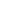 Предметные результатыпонимание литературы как явления национальной и мировой культуры, средства сохранения и передачи нравственных ценностей и традиций;осознание значимости чтения для личного развития; формирование представлений о мире, российской истории и культуре, первоначальных этических представлений, понятий о добре и зле, нравственности; успешности обучения по всем учебным предметам; формирование потребности в систематическом чтении;понимание роли чтения, использование разных видов чтения (ознакомительное, изучающее, выборочное, поисковое); умение осознанно воспринимать и оценивать содержание и специфику различных текстов, участвовать в их обсуждении, давать и обосновывать нравственную оценку поступков героев;достижение необходимого для продолжения образования уровня читательской компетентности, общего речевого развития, т.е. овладение техникой чтения вслух и про себя, элементарными приемами интерпретации, анализа и преобразования художественных, научно-популярных и учебных текстов с использованием элементарных литературоведческих понятий;умение самостоятельно выбирать интересующую литературу; пользоваться справочными источниками для понимания и получения дополнительной информации.3.2.1.3. Окружающий мирПояснительная запискаПрограммапо предмету «Окружающий мир» на уровне начального общего образования составлена на основе Требований к результатам освоения основной образовательной программы начального общего образования, представленных в Федеральном государственном образовательном стандарте начального общего образования, Федеральной программы воспитания, а также с учётом историко-культурного стандарта.Изучение предмета «Окружающий мир», интегрирующего знания о природе, предметном мире, обществе и взаимодействии людей в нём, соответствует потребностям и интересам детей младшего школьного возраста и направлено на достижениеследующихцелей:формированиецелостноговзгляданамир,осознаниеместа в нём человека на основе целостного взгляда на окружающий мир (природную и социальную среду обитания); освоение естественно-научных, обществоведческих, нравственно-этических понятий, представленных в содержании данного учебногопредмета;формированиеценностиздоровьячеловека,егосохранения и укрепления,приверженностиздоровомуобразужизни;развитиеуменийинавыковприменятьполученныезнания вреальнойучебнойижизненнойпрактике,связаннойкак с поисково-исследовательской деятельностью (наблюдения, опыты, трудовая деятельность), так и с творческим использованием приобретённых знаний в речевой, изобразительной,художественнойдеятельности;духовно-нравственноеразвитиеивоспитаниеличностигражданина России, понимание своей принадлежности к Российскому государству, определённому этносу; проявление уважениякистории, культуре,традициямнародовРФ;освоение младшими школьниками мирового культурного опыта по созданию общечеловеческих ценностей, законов и правил построения взаимоотношений в социуме; обогащение духовногоопытаобучающихся.развитие способности ребёнка к социализации на основе принятия гуманистических норм жизни, приобретение опыта эмоционально-положительного отношения к природе в соответствии с экологическими нормами поведения; становление навыковповседневногопроявлениякультурыобщения,гуманногоотношения к людям, уважительного отношенияк ихвзглядам,мнениюииндивидуальности.Содержание обученияЧеловек и природаПрирода ‒ это то, что нас окружает, но не создано человеком. Природные объекты и предметы, созданные человеком. Неживая и живая природа. Признаки предметов (цвет, форма, сравнительные размеры и др.). Примеры явлений природы: смена времён года, снегопад, листопад, перелёты птиц, смена времени суток, рассвет, закат, ветер, дождь, гроза.Вещество ‒ то, из чего состоят все природные объектыи предметы. Разнообразие веществ в окружающем мире. Примеры веществ: соль, сахар, вода, природный газ. Твёрдые тела, жидкости, газы. Простейшие практические работы с веществами, жидкостями, газами.Звёзды и планеты. Солнце ‒ближайшая к нам звезда, источник света и тепла для всего живого на Земле. Земля ‒ планета, общее представление о форме и размерах Земли. Глобус как модель Земли. Географическая карта и план. Материки и океаны, их названия, расположение на глобусе и карте. 	Важнейшие природные объекты своей страны, района. Ориентирование на местности. Компас.Смена дня и ночи на Земле. Вращение Земли как причина смены дня и ночи. Времена года, их особенности (на основе наблюдений).Обращение Земли вокруг Солнца как причина смены времён года. Смена времён года в родном крае на основе наблюдений.Погода, её составляющие (температура воздуха, облачность,осадки, ветер). Наблюдение за погодой своего края. Формы земной поверхности: равнины, горы, холмы, овраги (общее представление, условное обозначение равнин и гор на карте). Особенности поверхности родного края (краткая характеристика на основе наблюдений).Водоёмы, их разнообразие (океан, море, река, озеро, пруд); использование человеком. Водоёмы родного края (названия, краткая характеристика на основе наблюдений).Воздух ‒ смесь газов. Свойства воздуха. Значение воздуха для растений, животных, человека.Вода. Свойства воды. Состояния воды, её распространение в природе, значение для живых организмов и хозяйственной жизни человека. Круговорот воды в природе.Полезные ископаемые, их значение в хозяйстве человека, бережное отношение людей к полезным ископаемым. Полезные ископаемые родного края (2‒3 примера).Почва, её состав, значение для живой природы и дляхозяйственной жизни человека.Растения, их разнообразие. Части растения (корень, стебель, лист, цветок, плод, семя). Условия, необходимые для жизни растения (свет, тепло, воздух, вода). Наблюдение роста растений, фиксация изменений. Деревья, кустарники, травы. Дикорастущие и культурные растения. Роль растений в природе и жизни людей, бережное отношение человека к растениям. Растения родного края, названия и краткая характеристика на основе наблюдений.Грибы: съедобные и ядовитые. Правила сбора грибов.Животные, их разнообразие. Условия, необходимые для жизни животных (воздух, вода, тепло, пища). Насекомые, рыбы, птицы, звери, их отличия. Особенности питания разных животных (хищные, растительноядные, всеядные). Размножение животных (насекомые, рыбы, птицы, звери). Дикие и домашние животные. Роль животных в природе и жизни людей, бережное отношение человека к животным. Животные родного края, их названия, краткая характеристика на основе наблюдений.Лес, луг, водоём – единство живой и неживой природы (солнечный свет, воздух, вода, почва, растения, животные).Круговорот веществ. Взаимосвязи в природном сообществе: растения – пища и укрытие для животных; животные – распространители плодов и семян растений. Влияние человека на природные сообщества. Природные сообщества родного края (2‒3 примера на основе наблюдений).Природные зоны России: общее представление, основные природные зоны (климат, растительный и животный мир, особенности труда и быта людей, влияние человека на природу изучаемых зон, охрана природы).Человек ‒ часть природы. Зависимость жизни человека от природы. Этическое и эстетическое значение природы в жизни человека. Освоение человеком законов жизни природы посредством практической деятельности. Народный календарь (приметы, поговорки, пословицы), определяющий сезонный труд людей.Положительное и отрицательное влияние деятельности человека на природу (в том числе на примере окружающей местности). Правила поведения в природе. Охрана природных богатств: воды, воздуха, полезных ископаемых, растительного и животного мира. Заповедники, национальные парки, их роль в охране природы. Красная книга России, её значение, отдельные представители растений и животных Красной книги. Посильное участие в охране природы. Личная ответственность каждого человека за сохранность природы.Общее представление о строении тела человека. Системы органов (опорно-двигательная, пищеварительная, дыхательная, кровеносная, нервная, органы чувств), их роль в жизнедеятельности организма. Гигиена систем органов. Измерение температуры тела человека, частоты пульса. Личная ответственность каждого человека за состояние своего здоровья и здоровья окружающих его людей. Внимание, уважительное отношение к людям с ограниченными возможностями здоровья, забота о них.Человек и обществоОбщество - совокупность людей, которые объединены общей культурой и связаны друг с другом совместной деятельностью во имя общей цели. Духовно-нравственные и культурные ценности - основа жизнеспособности общества.Человек ‒ член общества, носитель и создатель культуры. Понимание того, как складывается и развивается культура общества и каждого его члена. Общее представление о вкладе в культуру человечества традиций и религиозных воззрений разных народов. Взаимоотношения человека с другими людьми. Культура общения с представителями разных национальностей, социальных групп: проявление уважения, взаимопомощи, умения прислушиваться к чужому мнению. Семья ‒ самое близкое окружение человека. Семейные традиции. Взаимоотношения в семье и взаимопомощь членов семьи. Оказание посильной помощи взрослым. Забота о детях, престарелых, больных – долг каждого человека. Родословная. Имена и фамилии членов семьи. Составление схемы родословного древа, истории семьи. Правила поведения в школе, на уроке. Обращение к учителю. Классный, школьный коллектив, совместная учёба, игры, отдых. Составление режима дня школьника.Друзья, взаимоотношения между ними; ценность дружбы, согласия, взаимной помощи. Правила взаимоотношений со взрослыми, сверстниками, культура поведения в школе и других общественных местах. Внимание к сверстникам, одноклассникам.Значение труда в жизни человека и общества. Трудолюбие как общественно значимая ценность в культуре народов России и мира. Профессии людей. Личная ответственность человека за результаты своего труда и профессиональное мастерство.Общественный транспорт. Транспорт города или села. Наземный, воздушный и водный транспорт. Правила пользования транспортом. Средства массовой информации: радио, телевидение, пресса, Интернет. Наша Родина ‒ Россия, Российская Федерация. Ценностно-смысловое содержание понятий «Родина», «Отечество», «Отчизна». Государственная символика России: Государственный герб России, Государственный флаг России, Государственный гимн России; правила поведения при прослушивании гимна. Конституция - Основной закон Российской Федерации. Права ребёнка.Президент Российской Федерации ‒ глава государства. Ответственность главы государства за социальное и духовно-нравственное благополучие граждан.Праздник в жизни общества как средство укрепления общественной солидарности и упрочения духовно-нравственных связей между соотечественниками. Новый год, Рождество, День защитника Отечества, 8 Марта, День весны и труда, День Победы, День России, День защиты детей, День народного единства, День Конституции. Праздники и памятные даты своего региона. Оформление плаката или стенной газеты к общественному празднику.Россия на карте, государственная граница России.Москва – столица России. Достопримечательности Москвы: Кремль, Красная площадь, Большой театр и др. Расположение Москвы на карте.Города России. Санкт-Петербург: достопримечательности
(Зимний дворец, памятник Петру I ‒ Медный всадник, разводные мосты через Неву и др.), города Золотого кольца России (по выбору). Главный город родного края: достопримечательности, история и характеристика отдельных исторических событий, связанных с ним.Россия – многонациональная страна. Народы, населяющие Россию, их обычаи, характерные особенности быта (по выбору). Родной край – частица России. Родной город (населённый пункт), регион (область, край, республика): название, основные достопримечательности; музеи, театры, спортивные комплексы и пр. Особенности труда людей родного края, их профессии. Названия разных народов, проживающих в данной местности, их обычаи, характерные особенности быта. Важные сведения из истории родного края. Святыни родного края. Проведение дня памяти выдающегося земляка.Правила безопасной жизниЦенность здоровья и здорового образа жизни.Режим дня школьника, чередование труда и отдыха в
режиме дня; личная гигиена. Физическая культура, закаливание, игры на воздухе как условие сохранения и укрепления здоровья. Личная ответственность каждого человека за сохранение и укрепление своего физического и нравственного здоровья. Номера телефонов экстренной помощи. Первая помощь при лёгких травмах (ушиб, порез, ожог), обмораживании, перегреве.Дорога от дома до школы, правила безопасного поведения на дорогах, в лесу, на водоёме в разное время года. Правила пожарной безопасности, основные правила обращения с газом, электричеством, водой.Правила безопасного поведения в природе.Забота о здоровье и безопасности окружающих людей ‒ нравственный долг каждого человека.Планируемые результаты освоения учебного предметаПредметные результатыпонимание особой роли России в мировой истории, воспитание чувства гордости за национальные свершения, открытия, победы;сформированность уважительного отношения к России, родному краю, своей семье, истории, культуре, природе нашей страны, ее современной жизни;осознание целостности окружающего мира, освоение основ экологической грамотности, элементарных правил нравственного поведения в мире природы и людей, норм здоровьесберегающего поведения в природной и социальной среде;освоение доступных способов изучения природы и общества (наблюдение, запись, измерение, опыт, сравнение, классификация и другие, с получением информации из семейных архивов, от окружающих людей, в открытом информационном пространстве);развитие навыков устанавливать и выявлять причинно-следственные связи в окружающем мире.3.2.1.4. Программа формирования универсальных учебных действийПрограмма формирования универсальных учебных действий обучающихся с НОДА на ступени начального общего образования должна содержать:описание ценностных ориентиров образования обучающихся с НОДА на уровне начального общего образования;связь универсальных учебных действий с содержанием учебных предметов;характеристики личностных, регулятивных, познавательных, коммуникативных универсальных учебных действий обучающихся; типовые задачи формирования личностных, регулятивных, познавательных, коммуникативных универсальных учебных действий;описание преемственности программы формирования универсальных учебных действий при переходе от дошкольного к начальному общему образованию. Сформированность универсальных учебных действий у обучающихся с НОДА на ступени начального общего образования должна быть определена на этапе завершения обучения в начальной школе.Связь универсальных учебных действий с содержанием учебных предметовРусский язык. Формирование познавательных, коммуникативных и регулятивных действий (процессы анализа, синтеза, установление причинно-следственных связей); развитие знаково-символических действий – замещения, моделирования и преобразования модели – с учетом индивидуальных особенностей психофизического развития и возможностей каждого обучающегося с НОДА.Литературное чтение. Формирование всех видов универсальных учебных действий: личностных, коммуникативных, познавательных и регулятивных (с приоритетом развития ценностно-смысловой сферы и коммуникации) ‒с учетом индивидуальных особенностей психофизического развития и возможностей каждого обучающегося с НОДА.Математика. Развитие познавательных универсальных действий, в первую очередь логических и алгоритмических; формирование учебных действий планирования последовательности шагов при решении задач; различение способа и результата действия; использование знаково-символических средств моделирования математической ситуации; формирование общего приема решения задач как универсального учебного действия – с учетом индивидуальных особенностей психофизического развития и возможностей каждого обучающегося с НОДА.Окружающий мир. Учебная работа по своей мотивационной наполненности близка к игровой деятельности с характерной для нее актуализацией соревновательных мотивов, инициативным поведением и активным взаимодействием.Технология. Становится опорным предметом для формирования системы универсальных учебных действий в начальной школе (планирование, преобразование, оценка продукта, умение распознавать и ставить задачи, добиваться достижения результата) - с учетом индивидуальных особенностей психофизического развития и возможностей каждого обучающегося с НОДА.Программа формирования универсальных учебных действий самостоятельно разрабатывается образовательной организацией на основе программы, разработанной для общеобразовательной школы, с учетом специфики образовательных потребностей разных групп обучающихся с НОДА.3.2.1.5. Программа коррекционной работыПредметы (курсы) коррекционно-развивающей направленности (индивидуальные и групповые занятия по логопедии, по психологической коррекции, по двигательной коррекции, а также занятия, направленные на развитие осознания, ощущений, ориентировки в пространстве и на плоскости) являются основой для развития жизненных компетенций. Чем сложнее дефект развития, тем более необходимы данные коррекционно-развивающие занятия.Коррекционно-развивающие занятия проводятся с обучающимися по мере выявления педагогом, психологом, дефектологом индивидуальных пробелов в их развитии и обучении. При изучении индивидуальных особенностей школьника принимаются во внимание следующие показатели: психофизическое состояние и развитие ребенка, особенности и уровень развития познавательной сферы, особенности усвоения знаний, умений, навыков, предусмотренных программой. При подготовке и проведении коррекционно-развивающих занятий учитываются индивидуальные особенности каждого учащегося.Групповые коррекционно-развивающие занятия могут быть включены в программы внеурочной деятельности. Проведение индивидуальных коррекционно-развивающих занятий (их место в режиме образовательной организации) определяется организацией самостоятельно, в соответствии с существующими нормативными документами и локальными актами образовательной организации.Коррекционно-развивающие занятия с обучающимися с НОДА предусматривают: занятия ЛФК, логопедические занятия и индивидуальные и групповые занятия по коррекции и развитию когнитивных функций.Задачами коррекционно-развивающих занятий являются:предупреждение вторичных биологических и социальных отклонений в развитии, затрудняющих образование и социализацию ребенка;исправление нарушений психофизического развития медицинскими, психологическими, педагогическими средствами;формирование у учащихся средств компенсации дефицитарных психомоторных функций, не поддающихся исправлению;формирование способов познавательной деятельности, позволяющих учащемуся осваивать общеобразовательные предметы.Комплексная абилитация учащихся с НОДА предусматривает медицинское воздействие, коррекцию физических недостатков с помощью массажа и лечебной физической культуры, логопедическую работу, психологическую коррекцию.Коррекционно-развивающая область может быть представлена курсами, направленными на развитие ощущений, ориентировки в пространстве.В связи с необходимостью развития коммуникативных навыков возможно введение коррекционно-развивающих занятий «Основы коммуникации».С детьми, имеющими выраженные двигательные нарушения в сочетании с нарушениями пространственных представлений, могут быть введены коррекционно-развивающие курсы «Психомоторика», «Развитие мануальной деятельности», обеспечивающие коррекцию и компенсацию нарушений мелкой моторики. У большинства учеников с НОДА наблюдается выраженная дисгармония в способностях усваивать разные циклы учебных дисциплин. При хороших (и даже высоких) показателях усвоения одних предметов они могут испытывать значительные затруднения при обучении другим учебным предметам. Это связано и с направленностью личности ребенка, но чаще – со спецификой познавательной деятельности, обусловленной поражением центральной нервной системы. Для данной категории детей характерно сочетание нескольких нарушений (ДЦП в сочетании с нейросенсорной тугоухостью, нейровизуальными нарушениями, различными неврологическими синдромами и др.). В связи с этим возможно введение коррекционно-развивающего курса «Коррекция аналитико-синтетической деятельности» с обучающимися, нуждающимися в особых условиях обучения в соответствии с темпом и уровнем усвоения образовательной программы для более эффективного обучения.Коррекция и компенсация двигательных расстройств обучающихся реализуется под контролем руководителя физического воспитания, учителями АФК и инструкторами ЛФК. Индивидуальные занятия по АФК и ЛФК обеспечивают коррекцию индивидуального двигательного дефекта. 3.3. Организационный раздел Федеральной адаптированной основной общеобразовательной программы начального общего образования обучающихся с НОДА (вариант 6.2.)3.3.1. Федеральные учебные планыФедеральный учебный план (далее ‒ учебный план), фиксирует общий объем нагрузки, максимальный объём аудиторной нагрузки, состав и структуру обязательных предметных областей, курсов коррекционно-развивающей области, внеурочной деятельности, в том числе распределяет учебное время, отводимое на их освоение по классам и учебным предметам.Учебный план определяет общие рамки принимаемых решений при разработке содержания образования, требований к его усвоению и организации образовательного процесса, а также выступает в качестве одного из основных механизмов его реализации.Учебный план должен соответствовать действующему законодательству РФ в области образования, обеспечивать введение в действие и реализацию требований ФГОС НОО обучающихся с НОДА, АООП НОО для обучающихся с НОДА и выполнение гигиенических требований к режиму образовательного процесса, установленных действующим СанПиНом.Учебный план обеспечивает в случаях, предусмотренных законодательством Российской Федерации в области образования, возможность обучения на государственных языках субъектов Российской Федерации и родном языке, возможность их изучения, а также устанавливает количество занятий, отводимых на изучение этих языков, по классам (годам) обучения.Учебный план состоит из двух частей – обязательной части и части, формируемой участниками образовательного процесса.Обязательная часть федерального учебного плана определяет состав учебных предметов, обязательных предметных областей, которые должны быть реализованы во всех имеющих государственную аккредитацию образовательных организациях, реализующих АООП НОО для обучающихся с НОДА, и учебное время, отводимое на их изучение по классам (годам) обучения.Обязательная часть федерального учебного плана отражает содержание образования, которое обеспечивает достижение важнейших целей современного начального общего образования:формирование гордости за свою страну, приобщение к общекультурным, национальным и этнокультурным ценностям;готовность обучающихся с НОДА к продолжению образования на последующей ступени основного общего образования;формирование здорового образа жизни, элементарных правил поведения в экстремальных ситуациях;личностное развитие обучающегося с НОДА в соответствии с его индивидуальностью;минимизацию негативного влияния НОДА на развитие обучающегося и профилактику возникновения вторичных отклонений.Образовательная организация самостоятельна в выборе видов деятельности по каждому предмету, курсу коррекционно-развивающей области (проектная деятельность, практические занятия, экскурсии и т. д.).Обязательная часть содержит перечень учебных предметов: русский язык, чтение, окружающий мир (человек, природа, общество), математика, изобразительное искусство, музыка, технология (труд), физическая культура. Часть федерального учебного плана, формируемая участниками образовательного процесса, включает:факультативные курсы, обеспечивающие реализацию индивидуальных особых образовательных потребностей обучающихся с НОДА;внеурочную деятельность, реализующуюся посредством таких направлений работы как духовно-нравственное, социальное, общеинтеллектуальное, общекультурное, спортивно-оздоровительное и, обеспечивающую личностное развитие обучающихся с НОДА;коррекционно-развивающую область, коррекционные курсы которой направлены на минимизацию негативного влияния НОДА на результат обучения и профилактику возникновения вторичных отклонений в развитии.Коррекционно-развивающая область включает следующие коррекционные курсы: ритмику, адаптивную физическую культуру, развитие зрительного восприятия, социально–бытовую ориентировку, пространственную ориентировку, развитие коммуникативной деятельности, которые являются обязательными и проводятся в форме групповых и индивидуальных коррекционных занятий.Образовательная организация вправе самостоятельно определять технологии, способы организации деятельности обучающихся в процессе освоения курсов коррекционно-развивающей области. Часы коррекционно-развивающей области, не входят в предельно допустимую учебную нагрузку, проводятся во внеурочное время. Реализация данной области осуществляется за счет часов, отводимых на внеурочную деятельность (количество часов на коррекционно-образовательную область должно быть не менее 5 часов в неделю в течение всего срока обучения). Набор учебных предметов, их соотношение по годам обучения предусматривает оптимальную нагрузку обучающихся на каждом году обучения, обеспечивает качественное усвоение учебных предметов. Продолжительность урока во 2–5 -х классах – 40 минут, в 1-ом классе – 35 минут. Продолжительность перемен между уроками 10 минут, после 2-го и 3-го уроков – по 20 минут. Продолжительность группового коррекционного занятия составляет в 1 классе - 35 минут, во 2-5 классах – 40 минут. Продолжительность индивидуального коррекционного занятия составляет 20 минут.С целью реализации «ступенчатого» метода постепенного наращиванияучебной нагрузки в первом классе обеспечивается организация адаптационного периода. В 1-ом классе каждый день проводится 3 урока. Во время прогулки, динамической паузы происходит уточнение первоначальных математических представлений, используются упражнения по развитию нарушенного зрения. Домашние задания даются с учетом индивидуальных возможностей обучающихся. В 1-м классе обучение осуществляется без обязательных домашних заданий, следовательно, без записей в классном журнале. Допустимо предлагать первоклассникам только творческие задания познавательного характера, выполняемые исключительно по желанию детей. Цель таких заданий – формирование у обучающихся внешних и внутренних стимулов к самостоятельной домашней работе. В 1-й четверти возможны только задания организационного характера (приготовить и принести завтра к уроку спортивную форму, природный материал и т. п.). Во 2-й четверти – познавательные задания, для выполнения которых не требуется специально организованного рабочего места. С 3-й четверти допустимо завершение в домашних условиях работы, начатой в классе (за исключением предмета «Технология»). Общее время на их выполнение не должно превышать 15 минут.Со второго класса задания по предметам рекомендуется предлагать по принципу «минимакс»: часть задания по предмету обязательна для выполнения, часть – по желанию ученика. Время выполнения домашнего задания не должно превышать границ, обозначенных действующим СанПиНом. Общее время выполнения заданий по всем учебным предметам (вместе с чтением) в 3-м классе – до 1,5 ч (90 минут), в 4–5-м – до 2 ч (120 минут). Расписание уроков составляется отдельно для обязательной, внеурочной деятельности (в том числе коррекционно-развивающей области). Между последним уроком и началом выше перечисленных занятий рекомендуется устраивать перерыв продолжительностью не менее 45 минут.Время, отводимое на внеурочную деятельность (с учетом часов на коррекционно-развивающую область), составляет не более 1690 часов. Количество часов, отводимых в неделю на занятия внеурочной деятельностью, в 1–5 классах составляет не более 10 часов (в том числе из них не менее 5 часов в неделю на коррекционно-образовательную область в течение всего срока обучения на ступени НОО) и определяется приказом образовательной организации.С подготовительного по 4 классы необходимо введение дополнительного часа в неделю на изучение предмета «Русский язык» из части учебного плана, формируемой участниками образовательных отношений. Это позволяет учитывать трудности в формировании графо-моторных навыков, а также формировать альтернативные способы письма в случаях, если формирование графо-моторных навыков затруднено или невозможно.В подготовительном и первом классе возможно введениедополнительного часа в неделю на изучение предмета «Математика», что позволяет корректировать или формировать пространственные, плоскостные представления, сформировать элементарные математические представления, заложить основы счета. Во 2-4 классах на изучение данного предмета предполагается 4 часа в неделю.В области «Физическая культура» в учебном плане должен быть предмет «Адаптивная физическая культура» (АФК). В случае необходимости целесообразно предусмотреть деление класса на подгруппы, так как в одном классе могут обучаться как дети с тяжелыми двигательными нарушениями, так и самостоятельно передвигающиеся (в том числе при помощи различных опор). Допустимы замены групповых занятий АФК индивидуальными занятиями для детей с тяжелыми двигательными нарушениями. Учитель АФК в таком случае может эффективно работать по коррекции индивидуального двигательного дефекта.В учебный план 4 класса включен учебный предмет «Основы религиозных культур и светской этики» (ОРКСЭ), 1 час в неделю (всего 34 часа). Целью учебного предмета ОРКСЭ является формирование у обучающегося мотиваций к осознанному нравственному поведению, основанному на знании и уважении культурных и религиозных традиций народов России, а также к диалогу с представителями других культур и мировоззрений. Учебный предмет является светским.Выбор модуля, изучаемого в рамках учебного предмета ОРКСЭ, осуществляется родителями (законными представителями) обучающихся. Выбор фиксируется протоколами родительских собраний и письменными заявлениями родителей. На основании произведенного выбора формируются учебные группы вне зависимости от количества обучающихся в каждой группе. Возможно формирование учебных групп из обучающихся нескольких классов или формирование учебных групп из обучающихся нескольких общеобразовательных организаций в рамках сетевого взаимодействия.Большинство учащихся с НОДА имеет низкий уровень сформированности двигательных функций. Навыки самообслуживания не сформированы или сформированы частично, что существенно затрудняет овладение графическими, изобразительными, трудовыми навыками. В связи с этим рекомендуется организация занятий по формированию навыков самообслуживания и ручной умелостив рамках внеурочной деятельности.В подготовительных ‒ четвертых классах образовательных организаций 1 час в неделю части учебного плана, формируемой участниками образовательных отношений, рекомендуется использовать на изучение учебного предмета «Русский язык». Это позволит учитывать трудности в формировании графомоторных навыков, а также формировать альтернативные способы письма в случаях, если формирование этих навыков затруднено или невозможно;В подготовительных ‒ четвертых классах образовательных организаций 1 час в неделю части учебного плана, формируемой участниками образовательных отношений, рекомендуется использовать на изучение учебного предмета «Математика», что обусловлено низким уровнем готовности к школе, выраженными двигательными расстройствами,медленным и неустойчивым формированием пространственных, плоскостных и первоначальных математических представлений, замедленным темпом усвоения учебного материала.По сравнению с Федеральным учебным планом АООП начального общего образования обучающихся с НОДА,в классах для детей с НОДА и ЗПР предлагается ввести только 1 час иностранного языка, т.к. двигательные нарушения разной степени выраженности и задержка психического развития, осложненные дизартрическими нарушениями, ОНР, нарушениями зрения и/или слуха затрудняют освоение основ иностранного языка. Иностранный язык может изучаться в игровой форме, как развивающий языковые возможности обучающихся.Решение об изучении учебного предмета «Иностранный язык» принимается образовательной организацией исходя из психофизических особенностей обучающихся с нарушением опорно-двигательного аппарата и задержкой психического развития. В случае исключения данного предмета из учебного плана, освободившийся час может быть добавлен на изучение какого-либо предмета из обязательной части учебного плана. При наличии запросов участников образовательных отношений и отсутствии указанного предмета в учебном плане образовательная организация предоставляет обучающимся возможность изучать иностранный язык факультативно или в рамках внеурочной деятельности.В области «Физическая культура» в учебном плане должен быть предмет «Адаптивная физическая культура» (АФК). В случае необходимости целесообразно предусмотреть деление класса на подгруппы, так как в одном классе могут обучаться как дети с тяжелыми двигательными нарушениями, так и самостоятельно передвигающиеся (в том числе при помощи различных опор). Допустимы замены групповых занятий АФК индивидуальными занятиями для детей с тяжелыми двигательными нарушениями. Учитель АФК в таком случае может эффективно работать по коррекции индивидуального двигательного дефекта.В учебный план 4 класса включен учебный предмет «Основы религиозных культур и светской этики» (ОРКСЭ), 1 час в неделю (всего 34 часа). Целью учебного предмета ОРКСЭ является формирование у обучающегося мотиваций к осознанному нравственному поведению, основанному на знании и уважении культурных и религиозных традиций народов России, а также к диалогу с представителями других культур и мировоззрений. Учебный предмет является светским.Выбор модуля, изучаемого в рамках учебного предмета ОРКСЭ, осуществляется родителями (законными представителями) обучающихся. Выбор фиксируется протоколами родительских собраний и письменными заявлениями родителей. На основании произведенного выбора формируются учебные группы вне зависимости от количества обучающихся в каждой группе. Возможно формирование учебных групп из обучающихся нескольких классов или формирование учебных групп из обучающихся нескольких общеобразовательных организаций в рамках сетевого взаимодействия.Обучающиеся с НОДА и ЗПР имеют низкий уровень сформированности двигательных функций. Навыки самообслуживания не сформированы или сформированы частично, что существенно затрудняет овладение графическими, изобразительными, трудовыми навыками. В связи с этим рекомендуется организация занятий по формированию навыков самообслуживания и ручной умелостив рамках внеурочной деятельности.Рабочие программы учебных предметовФедеральные программы по учебным предметам начальной школы разработаны в соответствии с требованиями к результатам (личностным, метапредметным, предметным) освоения адаптированной основной образовательной программы начального общего образования Федерального государственного образовательного стандарта начального общего образования для обучающихся НОДА.Федеральные программы служат ориентиром для авторов рабочих учебных программ. Федеральные программы отдельных учебных предметов, курсов должны обеспечивать достижение планируемых результатов освоения основной адаптированной общеобразовательной программы начального общего образования для обучающихся с НОДА. Программа учебного предмета (курса) должна содержать:пояснительную записку, в которой конкретизируются общие цели начального общего образования с учетом специфики учебного предмета (курса);общую характеристику учебного предмета (курса);описание места учебного предмета (курса) в учебном плане;описание ценностных ориентиров содержания учебного предмета;личностные, метапредметные и предметные результаты освоения конкретного учебного предмета (курса);содержание учебного предмета (курса);тематическое планирование с определением основных видов учебной деятельности обучающихся; описание материально-технического обеспечения образовательного процесса.В данном разделе Федеральной основной образовательной программы начального общего образования приводитсяосновное содержание курсов по всем обязательным предметам на уровне начального общего образования (за исключением родного языка и литературного чтения на родном языке), которое должно быть в полном объёме отражено в соответствующих разделах рабочих программ учебных предметов. Остальные разделы примерных программ учебных предметов формируются с учётом региональных, национальных и этнокультурных особенностей, состава класса, а также выбранного комплекта учебников.3.3.2. Федеральный календарный учебный графикКалендарный учебный график составляется с учётом мнений участников образовательных отношений, региональных и этнокультурных традиций, плановых мероприятий учреждений культуры региона и определяет чередование учебной деятельности (урочной и внеурочной) и плановых перерывов при получении образования для отдыха и иных социальных целей (каникул) по календарным периодам учебного года: даты начала и окончания учебного года; продолжительность учебного года, четвертей (триместров); сроки и продолжительность каникул; сроки проведения промежуточных аттестаций. При составлении календарного учебного графика учитываются различные подходы при составлении графика учебного процесса и системы организации учебного года: четвертная, триместровая, биместровая, модульная и др.Федеральный календарный учебный график реализации образовательной программы составляется образовательной организацией самостоятельно с учётом требований действующих санитарных правил и мнения участников образовательных отношений.4.Федеральная адаптированная основная общеобразовательная программа начального общего образования обучающихся с НОДА с легкой умственной отсталостью (интеллектуальными нарушениями) (вариант 6.3.)4.1. Целевой раздел федеральной адаптированной основной общеобразовательной программы начального общего образованияобучающихся с НОДА с легкой умственной отсталостью (интеллектуальными нарушениями) (вариант 6.3.)4.1.1.Пояснительная запискаПринципы и подходы к формированию АООП НОО Представлены в разделе 1. Общие положения.Психолого-педагогическая характеристика умственно отсталых обучающихся с НОДАЭто группа обучающихся ‒ дети с двигательными нарушениями разной степени выраженности и с легкой степенью интеллектуальной недостаточности, осложненными нейросенсорными нарушениями, а также имеющие дизартрические нарушения и системное недоразвитие речи. У детей с умственной отсталостью нарушения психических функций чаще носят тотальный характер. На первый план выступает недостаточность высших форм познавательной деятельности – абстрактно-логического мышления и высших, прежде всего гностических, функций. При сниженном интеллекте особенности развития личности характеризуются низким познавательным интересом, недостаточной критичностью. В этих случаях менее выражено чувство неполноценности, но отмечается безразличие, слабость волевых усилий и мотивации.Особые образовательные потребности умственно отсталых обучающихся с НОДАОсобые образовательные потребности у детей с нарушениями опорно-двигательного аппарата задаются спецификой двигательных нарушений, а также спецификой нарушения психического развития, и определяют особую логику построения учебного процесса, находят своё отражение в структуре и содержании образования. Наряду с этим можно выделить особые по своему характеру потребности, свойственные всем обучающимся с НОДА:обязательность непрерывности коррекционно-развивающего процесса, реализуемого, как через содержание образовательных областей, так и в процессе индивидуальной работы;требуется введение в содержание обучения специальных разделов, не присутствующих в Программе, адресованной традиционно развивающимся сверстникам;необходимо использование специальных методов, приёмов и средств обучения (в том числе специализированных компьютерных и ассистивных технологий), обеспечивающих реализацию «обходных путей» обучения;индивидуализация обучения требуется в большей степени, чем для нормально развивающегося ребёнка;наглядно-действенный характер содержания образования и упрощение системы учебно-познавательных задач, решаемых в процессе образования;специальное обучение «переносу» сформированных знаний и умений в новые ситуации взаимодействия с действительностью;специальная помощь в развитии возможностей вербальной и невербальной коммуникации;коррекция произносительной стороны речи; освоение умения использовать речь по всему спектру коммуникативных ситуаций (задавать вопросы, договариваться, выражать свое мнение, обсуждать мысли и чувства и т. д.);обеспечение особой пространственной и временной организации образовательной среды;максимальное расширение образовательного пространства – выход за пределы образовательного учреждения.Для этой группы обучающихся выделяются особые образовательные потребности: учет особенностей и возможностей обучающихся реализуется через образовательные условия (специальные методы формирования графо-моторных навыков, пространственных и временных представлений, приемы сравнения, сопоставления, противопоставления при освоении нового материала, специальное оборудование, сочетание учебных и коррекционных занятий). Специальное обучение и услуги должны охватывать физическую терапию, психологическую и логопедическую помощь. Практическая направленность обучения, т.е. направленность на социализацию и воспитание автономности.4.1.1.1. Цели реализацииАдаптированная основная общеобразовательная программа для умственно отсталых обучающихся с НОДА учитывает особенности их психофизического развития, индивидуальные возможности, особые образовательные потребности, обеспечивает комплексную коррекцию нарушений развития и социальную адаптацию. Целью реализации АООП НОО для умственно отсталых обучающихся с НОДА является формирование общей культуры, обеспечивающей разностороннее развитие их личности (нравственное, социальное, интеллектуальное, физическое), в соответствии с принятыми в семье и обществе нравственными и социокультурными ценностями.4.1.1.2. Общая характеристикаАдаптированная основная общеобразовательная программа НОО обучающихся с умственной отсталостью и НОДА – это программа, которая учитывает особенности их психофизического развития, индивидуальные возможности, особые образовательные потребности, обеспечивает комплексную коррекцию нарушений развития и социальную адаптацию.Адаптированная основная общеобразовательная программа для умственно отсталых обучающихся ‒ инвалидов с НОДА дополняется индивидуальной программой реабилитации инвалида.Эта программа самостоятельно разрабатывается и утверждается организацией, осуществляющей образовательную деятельность в соответствии с федеральным государственным образовательным стандартом для умственно отсталых обучающихся с НОДА с учетом федеральной основной образовательной программы для умственно отсталых обучающихся.4.1.2. Планируемые результаты освоения обучающимися федеральной адаптированной основной общеобразовательной программы начального общего образования обучающихся с НОДА с легкой умственной отсталостью (интеллектуальными нарушениями) (вариант 6.3.)Освоение адаптированной основной общеобразовательной программы НОО обеспечивает достижение умственноотсталыми обучающимися с НОДА двух видов результатов: личностных и предметных. Личностные результатыосвоения АООП НОО включают индивидуально-личностные качества, социальные компетенции обучающегося и ценностные установки. Достижение личностных результатов обеспечивается содержанием отдельных учебных предметов и внеурочной деятельности; овладением доступными видами деятельности; опытом социального взаимодействия.Предметные результаты освоения АООП НОО включают освоенные обучающимися знания и умения, специфичные для каждой образовательной области, готовность к их применению. Предметные результаты, достигнутые обучающимися с умственной отсталостью и НОДА, не являются основным критерием при принятии решения о переводе обучающегося в следующий класс, но рассматриваются как одна из составляющих при оценке итоговых достижений. АООП НОО определяет два уровня овладения предметными результатами: минимальный и достаточный. Достаточный уровень освоения предметных результатов не является обязательным для всех обучающихся.Минимальный уровень является обязательным для всех обучающихся с умственной отсталостью и НОДА. Отсутствие достижения этого уровня по отдельным предметам не является препятствием к продолжению образования по варианту программы. В том случае, если обучающийся не достигает минимального уровня овладения по всем или большинству учебных предметов, то по рекомендации психолого-медико-педагогической комиссии и с согласия родителей (законных представителей) образовательная организация может перевести обучающегося на обучение по индивидуальному плану или на вариант 6.4. образовательной программы. 4.1.3. Система оценки достижения планируемых результатов освоения федеральной адаптированной основной общеобразовательной программы начального общего образования обучающихся с НОДА с легкой умственной отсталостью (интеллектуальными нарушениями) (вариант 6.3.)Система оценки достижения умственно отсталыми обучающимися с НОДА должна:1) закреплять основные направления и цели оценочной деятельности, описание объекта и содержание оценки, критерии, процедуры и состав инструментария оценивания, формы представления результатов, условия и границы применения системы оценки;2) ориентировать образовательный процесс на развитие личности обучающихся, достижение планируемых результатов освоения содержания учебных предметов и формирование базовых учебных действий;3) обеспечивать интегративный подход к оценке результатов освоения АООП НОО, позволяющий оценивать в единстве предметные и личностные результаты его образования;4) позволять осуществлять оценку динамики учебных достижений.4.2. Содержательный раздел федеральной адаптированной основной общеобразовательной программы начального общего образованияобучающихся с НОДА с легкой умственной отсталостью (интеллектуальными нарушениями) (вариант 6.3.)4.2.1. Федеральные рабочие программы учебных предметов, учебных курсов (в том числе внеурочной деятельности), учебных модулейОсновное содержание учебных предметовРусский языкТехника чтения.Правильное чтение вслух целыми словами. Чтение про себя.Работа над выразительным чтением: соблюдение пауз между предложениями, логического ударения, необходимой интонации.Понимание прочитанного. Выделение главной мысли произведения, осознание последовательности, причинности и смысла читаемого. Деление текста на законченные по смыслу части по данным заглавиям (с помощью взрослого). Придумывание заглавий к основным частям текста, коллективное составление плана. Объяснение выделенных учителем слов и оборотов речи.Подведение учащихся к выводу из произведения, сравнение прочитанного с опытом детей и ранее прочитанным. Выделение главных действующих лиц, оценка их поступков; выбор в тексте слов, выражений, характеризующих героев, события, картины природы.Развитие устной речи.Полный и выборочный пересказ (с помощью взрослого), рассказ по аналогии с прочитанным.Заучивание наизусть стихотворений, басен.Внеклассное чтение.Чтение доступных детских книг из школьной библиотеки и детских газет, журналов; называние заглавия прочитанной книги, ее автора; ответы на вопросы по содержанию; рассказывание отдельных эпизодов из прочитанного.Примерная тематика.Чтение произведений устного народного творчества в обработке русских писателей.Рассказы и стихотворения о героизме народа во время войны.Общественно полезные дела школьников.Чтение рассказов и стихотворений русских и зарубежных классиков о природе, жизни животных, занятиях взрослых и детей в разные времена года.Практические грамматические упражнения, правописание и развитие речи.Грамматика, правописание и развитие речи.Выпускник начального общего образования должен уметь практически строить простое предложение. Составлять предложения с употреблением слов в косвенных падежах по вопросам, из слов, данных в начальной форме; заканчивать предложения; восстанавливать нарушенный порядок слов в предложении.Звукии буквы.Алфавит. Употребление ь на конце и в середине слова. Разделительный ь перед гласными е, е, ю, я, и.Сочетания гласных с шипящими. Правописание жи, ши, ча, ща, чу, щу.Правописание звонких и глухих согласных в конце и середине слов. Проверка написания путем изменения формы слова и подбора (по образцу) родственных слов.Ударение. Различение ударных и безударных гласных. Правописание безударных гласных путем изменения формы слова (водá – вóды) или подбора по образцу родственных слов (водá – вóдный). Слово.Различение основных категорий слов (названия предметов, действий, качеств) в тексте по вопросам, правильное употребление их в связи друг с другом.Имена собственные. Расширение круга имен собственных: названия рек, гор, морей. Большая буква в именах собственных.Предлоги до, без, под, над, около, перед. Раздельное написание предлогов с другими славами.Разделительный ъ.Родственные слова. Общая часть родственных слов (корень).Правописание слов с непроверяемыми написаниями в корне: умение пользоваться словарем, данным в учебнике.Предложение.Членение речи на предложения, выделение в предложениях слов, обозначающих, о ком или о чем говорится, что говорится.Упражнения в составлении предложений. Распространение предложений. Установление связи между словами в предложениях по вопросам.Знаки препинания в конце предложения (точка, вопросительный и восклицательный знаки).Главные члены предложения: подлежащее, сказуемое. Второстепенные члены предложения (без деления на виды).Связная письменная речь.Составлять и записывать небольшой рассказ по серии картинок под руководством учителя.Составлять и записывать рассказ по сюжетной картинке и подробному вопроснику после устного разбора содержания, языка и правописания.Писать изложение под руководством учителя небольшого текста (20–30 слов) по данным учителем вопросам.Восстанавливать несложный деформированный текст по вопросам.Описывать несложные знакомые предметы и картины по коллективно составленному плану в виде вопросов.Составлять и писать под руководством учителя небольшого письма родным, товарищам. Адрес на конверте.Письмо и чистописание.Выполнение письменных упражнений по учебнику в соответствии с заданием (по физическим возможностям ребенка).Списывание рукописного и печатного текстов целыми словами и словосочетаниями.
Списывание предложений и связных текстов со вставкой пропущенных букв или слов.Выборочное списывание по указанию учителя.Письмо под диктовку предложений и связных текстов с соблюдением правил правописания (с учетом физических возможностей обучающихся).Восстановление нарушенного порядка слов в предложении, письмо прописных и строчных букв в алфавитном порядке(с учетом физических возможностей обучающихся).Устная речьПравильное составление простых распространенных предложений и сложных посредством союзов и, а, но, потому что, чтобы (с помощью учителя).Связное высказывание по затрагиваемым в беседе вопросам.Составление небольших рассказов на предложенную учителем тему.Использование в своей речи вновь усвоенных слов и оборотов речи, выражение связей и отношений между реальными объектами с помощью предлогов, союзов, некоторых наречий.Основные требования к знаниям и умениям учащихся:Учащиеся должны уметь:составлять и распространять предложения, устанавливать связи между словами по вопросам; ставить знаки препинания в конце предложения;анализировать слова по звуковому составу (выделять и дифференцировать звуки, устанавливать последовательность звуков в слове);списывать рукописный и печатный текст целыми словами и словосочетаниями;
писать под диктовку предложения и тексты (30‒35 слов).Учащиеся должны знать:алфавит; расположение слов в алфавитном порядке в словаре.Окружающий мирЦелью изучения данного предмета является обогащение и уточнение словаря. Называние и характеристика предметов и явлений по их основным свойствам. Сравнение предметов, классификация предметов, установление элементарных зависимостей. Активное участие в беседе.Описание предметов, явлений природы с использованием слов, усвоенных в процессе группировки предметов по их признакам и действиям; сравнение предметов и явлений между собой и с другими предметами и явлениями.Дополнение высказываний собеседников на основе материала личных наблюдений и прочитанного.Примерная тематика:Сезонные изменения в природе. Погода (ясно, пасмурно, дождь, гроза, ветер). Высота солнца в разное время дня. Признаки лета: солнце сильно греет, жарко, роса, туман, на небе бывают облака и тучи, летний дождь, ливень, град, гроза (молния, гром). Летние работы в деревне. Названия летних месяцев. Признаки осени: дует холодный ветер, часто идут дожди, становится холоднее, листья на деревьях желтеют, опадают, на ветках остаются почки, птицы (грачи, скворцы) собираются в стаи, улетают в теплые края, заморозки. Осенние работы в поле. Названия осенних месяцев. Признаки зимы: снегопады, морозы, метели, в морозную погоду снег скрипит под ногами, красиво сверкает на солнце, зимой солнце поздно восходит, рано заходит, дни короче, ночи длиннее, самый короткий день, самая длинная ночь, замерзли пруды, лед на реке твердый, скользкий, птицам голодно, они прилетают к домам, ищут корм, люди заботятся о птицах. Труд людей. Названия зимних месяцев. Признаки весны: солнце поднимается выше, греет все сильнее, ледоход, разлив, первые проталины, первые травы и цветы, на деревьях и кустарниках набухают почки, распускаются листья и цветки, цветут фруктовые деревья, на улицах и в садах люди сажают деревья и кустарники, в огородах и цветниках сеют семена, появляются насекомые, прилетают птицы. Названия весенних месяцев.Город, село, деревня. Главная улица города, села. Учреждения города, села, деревни (почта, телеграф, телефонный узел, магазины, рынок, больница, аптека и др.).Дорожное движение. Правила дорожного движения: правильный переход улицы (все случаи).Овощи, фрукты, ягоды. Определение и различение.Орехи. Орех лещины, грецкий орех, кедровый орешек. Различение по внешнему виду, вкусу.Грибы. Части гриба. Грибы съедобные и несъедобные.Семена цветковых растений. Сбор и хранение семян. Практические работы по выращиванию цветковых растений из семян (настурция, ноготки, душистый горошек и др.).Полевые растения. Рожь, кукуруза, овес, другие местные. Части этих растений: корень, стебель (соломина), листья, колос (метелка, початок), зерна. Как используются эти растения. Осенние работы в поле.Квартира, комната. Столовая, спальня, кухня и др. Назначение.Мебель. Мебель для столовой, спальни, кухни. Назначение. Уход за мебелью.Посуда. Называние посуды. Посуда столовая, чайная, кухонная. Уход и хранение.Одежда. Как мы одеваемся в разное время года: одежда летняя, зимняя, демисезонная. Из чего сшита наша одежда. Уход за одеждой (чистка, сушка, проветривание, хранение).Обувь. Из чего делают обувь. Обувь кожаная, резиновая, валяная, текстильная. Уход за разными видами обуви.Комнатные растения. Традесканция, бегония, герань, алоэ (на выбор). Части растений. Практические работы по выращиванию комнатных растений из черенков.Деревья. Ель, сосна. Распознавание. Части дерева: корень, ствол, ветви, листья, хвоя. Семена в шишках. Ель, сосна – хвойные деревья.Домашние животные. Лошадь, корова, свинья и др. Особенности внешнего вида. Пища. Уход и содержание. Польза, приносимая людям.Дикие животные. Лось, олень. Внешний вид, пища, повадки.Домашние птицы. Гусь, индюк и др. Внешний вид, пища, повадки. Польза, приносимая людям.Дикие птицы. Гусь, лебедь и др. Внешний вид, места обитания, пища.Птицы перелетные и зимующие.Время отлета и прилета разных птиц.Насекомые вредные и полезные. Бабочки, майский жук, пчела, муравей, муха.Рыбы. Чем покрыто тело рыбы. Как передвигаются, чем и как питаются рыбы. Уход за рыбами в аквариуме.Охрана здоровья. Отдых и труд дома. Режим сна. Режим питания.Экскурсии, наблюдения и практические работы по темам:Ежедневные наблюдения за погодой. Систематические наблюдения за сезонными изменениями в природе. Экскурсии на природу для проведения этих наблюдений. Ведение сезонного календаря природы и труда.Экскурсии (по возможности) по главной улице города, села, деревни, в школьные мастерские, магазины, огород, сад, парк или лес, к цветочной клумбе, в зоопарк, на животноводческую ферму, звероферму, птицеферму (исходя из местных условий).Практические работы по уходу за одеждой, обувью, за комнатными растениями, по выращиванию цветковых растений из семян.Основные требования к знаниям и умениям учащихся:Учащиеся должны уметь:называть и характеризовать предметы и явления, сравнивать и классифицировать, устанавливать элементарные зависимости;активно участвовать в беседе;связно высказываться на предложенную тему на основе проведенных наблюдений;выполнять практические работы по уходу за жилищем, по посадке растений на пришкольном и опытном участке, по уборке урожая;соблюдать правила личной гигиены;соблюдать правила дорожного движения.Учащиеся должны знать:названия и свойства изученных предметов, групп предметов, явлений природы;правила дорожного движения, все случаи правильного перехода улицы.МатематикаСложение и вычитание чисел в пределах 100 без перехода через разряд (все случаи).Сложение двузначного числа с однозначным и вычитание однозначного числа из двузначного с переходом через разряд.Письменное сложение и вычитание двузначных чисел с переходом через разряд.Присчитывание и отсчитывание по 3, 6, 9, 4, 8, 7.Таблица умножения чисел 3, 4, 5, 6, 7, 8, 9. Таблица деления на 3, 4, 5, 6, 7, 8, 9 равных частей. Взаимосвязь умножения и деления.Умножение 1, 0, 10 и на 1, 0, 10. Деление 0, деление на 1, на 10. Названия компонентов и результатов умножения и деления в речи учащихся.Единица (мера) массы – центнер. Обозначение: 1 ц. Соотношение: 1 ц = 100 кг (с использованием памятки).Единица (мера) длины – миллиметр. Обозначение: 1 мм. Соотношение: 1 см = 10 мм. (с использованием памятки)Единица (мера) времени – секунда. Обозначение: 1 с. Соотношение: 1 мин = 60 с. Секундная стрелка. Секундомер. Определение времени по часам с точностью до 1 мин (5 ч 18 мин, без 13 мин 6 ч, 18 мин 9-го). Двойное обозначение времени.Простая арифметическая задача на увеличение (уменьшение) числа в несколько раз.Зависимость между стоимостью, ценой, количеством (все случаи). Составные задачи, решаемые двумя арифметическими действиями.Замкнутые и незамкнутые кривые: окружность, дуга.Ломаные линии – замкнутая, незамкнутая. Граница многоугольника – замкнутая ломаная линия. Измерение отрезков ломаной и вычисление ее длины. Построение отрезка, равного длине ломаной. (по физическим возможностям обучающегося).Построение ломаной по данной длине ее отрезков.(по физическим возможностям обучающегося).Взаимное положение на плоскости геометрических фигур (пересечение, точки пересечения). Прямоугольник и квадрат. Квадрат как частный случай прямоугольника.Построение прямоугольника (квадрата) с помощью чертежного треугольника.Название сторон прямоугольника: основания (верхнее, нижнее), боковые стороны (правая, левая), противоположные, смежные стороны.Основные требования к знаниям и умениям учащихся:Учащиеся должны знать:различие между устным и письменным сложением и вычитанием чисел в пределах 100;таблицы умножения всех однозначных чисел и числа 10. Правило умножения чисел 1 и 0, на 1 и 0, деления 0 и деления на 1, на 10;названия компонентов умножения, деления;меры длины, массы и их соотношения;меры времени и их соотношения;различные случаи взаимного положения двух геометрических фигур;названия элементов четырехугольников.Учащиеся должны уметь:выполнять устные и письменные действия сложения и вычитания;практически пользоваться переместительным свойством умножения;определять время по часам тремя способами с точностью до 1 мин;решать, составлять, иллюстрировать все изученные простые арифметические задачи;самостоятельно кратко записывать, моделировать содержание, решать составные арифметические задачи в два действия;различать замкнутые, незамкнутые кривые, ломаные линии;вычислять длину ломаной;узнавать, называть, чертить (по возможности), моделировать взаимное положение двух прямых, кривых линий, многоугольников, окружностей, находить точки пересечения.Примечания.1. Необязательно знание наизусть таблиц умножения чисел 6—9, но обязательно умение пользоваться данными таблицами умножения на печатной основе как для нахождения произведения, так и частного.2. Узнавание, моделирование взаимного положения фигур без вычерчивания.3. Определение времени по часам хотя бы одним способом.4. Решение составных задач с помощью учителя.Изобразительная деятельностьУчащиеся должны уметь:с помощью учителя определять величину изображения в зависимости от размера листа бумаги;с помощью взрослого подбирать и передавать в рисунке цвета изображаемых предметов (цветной карандаш, гуашь);пользоваться гуашевыми красками при рисовании орнаментов (узоров);анализировать с помощью взрослого свой рисунок и рисунок товарища (по отдельным вопросам учителя);употреблять в речи слова (с помощью взрослого), обозначающие пространственные признаки и пространственные отношения предметов; с помощью взрослого рассказывать о содержании и особенностях рассматриваемого произведения изобразительного искусства.Физическая культураФизическая культура как система разнообразных форм занятий физическими упражнениями по укреплению здоровья человека. Ходьба, бег, прыжки, лазанье, ползание, ходьба на лыжах, плавание как жизненно важные способы передвижения человека.Правила предупреждения травматизма во время занятий физическими упражнениями: организация мест занятий, подбор одежды, обуви и инвентаря.Физические упражнения. Физические упражнения, их влияние на физическое развитие и развитие физических качеств. Физическая подготовка и её связь с развитием основных физических качеств. Характеристика основных физических качеств: силы, быстроты, выносливости, гибкости и равновесия.Способы физкультурной деятельности.Составление режима дня. Выполнение простейших закаливающих процедур, комплексов упражнений для формирования правильной осанки и развития мышц туловища, развития основных физических качеств; проведение оздоровительных занятий в режиме дня (утренняя зарядка, физкультминутки).Наблюдения за физическим развитием и физической подготовленностью. Измерение длины и массы тела, показателей осанки и физических качеств. Измерение частоты сердечных сокращений во время выполнения физических упражнений.Игры и развлечения.Организация и проведение подвижных игр (на спортивных площадках и в спортивных залах).Физическое совершенствование.Физкультурно­оздоровительная деятельность.Дыхательная гимнастика. Упражнения для формирования правильной осанки. Упражнения для увеличения подвижности суставов конечностей. Упражнения для развития вестибулярного аппарата. Развитие координационных способностей. Упражнения для формирования свода стопы (распределено равными частями в течение учебного года).Комплексы дыхательных упражнений. Гимнастика для глаз.Спортивно­оздоровительная деятельность.Гимнастика. Организующие команды и приёмы. Основные исходные положения. Смена исходных положений лежа. Основные движения из положении лежа, смена направления.Строевые упражнения. Лазание. Перелезания.Акробатические упражнения. Группировка лежа на спине, перекат назад.Упоры, стойка на коленях. Упражнения в равновесии. Гимнастические упражнения прикладного характера.Передвижение по гимнастической стенке. Преодоление полосы препятствий с элементами лазанья и перелезания, переползания, передвижение по наклонной гимнастической скамейке.ПлаваниеОсновы плавательной подготовки–теоретические знания. «Техника безопасности на уроках по плаванию». «Паралимпийское плавание». «Ознакомление с техникой плавания способом баттерфляй».Упражнения на суше и в воде – (суша). Упражнения для разучивания техники гребковых движений способом баттерфляй. движение рук и ног при плавании способом баттерфляй. дыхание пловца при плавании способом баттерфляй. согласование движений рук, ног, дыхания при плавании способом баттерфляй.Упражнения для разучивания техники плавания способом баттерфляй, разучивание техники выполнения поворотов при плавании на груди и на спине.Обучение технике гребковых движений ногами, как при плавании баттерфляй на груди в плавательном средстве, с опорой на поручень, в упоре лёжа на мелкой части бассейна. Обучение технике гребковых движений руками, как при плавании баттерфляй (гребок до бёдер) в плавательном средстве, на мелкой части бассейна. Обучение технике поворотов при плавании на груди. Обучение технике поворотов при плавании на спине.Лёгкая атлетикаБроски: большого мяча (1 кг) на дальность разными способами.Метание: малого мяча в вертикальную цель и на дальность.Раздел «Прикладные Упражнения»направлен на развитие физических качеств и на формирование возрастных локомоторно-статических функций, необходимых прежде всего в быту, в учебном процессе и трудовой деятельности, в нем выделены подразделы: построения и перестроения, ходьба и бег, передвижение при помощи технических средств (ходунки, коляска), перелезание и переползание, ритмимические и танцевальные упражнения. Упражнения с предметами в силу их особого значения для детей, вынесены в данный раздел и представлены большим практическим материалом, который необходимо освоить с учениками для обогащения их двигательного опыта. Это упражнения с гимнастическими палками, малыми мячами, с флажками, обручами. При прохождении программы особое внимание нужно уделять формированию правильной, устойчивой и быстрой ходьбы, с индивидуальной коррекцией дефектов походки. Учителю физического воспитания необходимо знать об особенностях ходьбы в аппаратах, с костылями, с палочкой, знать основные деформации нижних конечностей, меры ортопедической профилактики, требования ортопедического режима и способы исправления походки при различной патологии опорно-двигательного аппарата.Содержание курсов коррекционно-развивающей областиПрограмма по курсу «Формирование навыков социально–бытовой ориентировки»Социально–бытовая ориентировка как предмет включает в себя следующие направления работы: формирование способности заботиться о себе;развитие способности ориентироваться в окружающем мире и воспринимать его адекватно;развитие умения понимать время и пользоваться расписанием;развитие способности ориентироваться в социальных отношениях и умения включаться в них;развитие умения пользоваться навыками общения в повседневной жизни.Обязательным условием эффективной работы является практическое применение полученных умений.Программа по курсу «Формирование навыков самообслуживания»Обучающиеся с нарушением опорно-двигательного аппарата зачастую не могут себя обслуживать в силу разных причин. Курс по формированию навыков самообслуживания призван расширить рамки самостоятельности обучающихся. Целями данного курса являются:формирование навыков личной гигиены;формирование умений одеваться и раздеваться в соответствии с погодой;формирование умений обуваться в соответствии с погодой и разуваться;формирование умений, связанных с поглощением пищи (формируется не только на уроках самообслуживания);формирование умений ухода за жилищем.На занятиях могут быть использованы Монтессори-материалы, наглядные планы действий, карточки, наглядные дидактические материалы, натуральные предметы и их муляжи и т. д.Программа по курсу «Психомоторика»Коррекционная работа в рамках данного предмета осуществляется индивидуально с учетом структуры уровневых поражений и нейродинамического состояния.При поражении коркового, предметного уровня организации движений, когда невозможна смысловая организация двигательного акта, овладение движениями должно происходить с опорой на более сохранные нижележащие церебральные уровни. Движение формируется в первую очередь по подражанию. На этом этапе большая роль принадлежит ритмике. В дальнейшем тренировки усложняются: используется чередование двигательных ритмов, гимнастические упражнения, упражнения с предметами. Как только движения и действия начинают автоматизироваться, в упражнение включается вербальное сопровождение.При сохранности коркового, смыслового уровня организация движений коррекционная работа ведется по развитию двигательных качеств, временных и пространственных параметров движения. Она осуществляется путем длительных тренировок, расчленения действия на простые элементы, с опорой на более сохранные нижележащие церебральные уровни. Занятия по психомоторике проводятся индивидуально. На каждого ребенка разрабатывается программа коррекции в соответствии с его уровнем развития психомоторных функций. В занятиях могут быть широко использованы музыка, стихи (ритмическая организация движений), ролевые, сюжетные игры, импровизация и этюды, творческие работы. Для занятий психомоторикой могут быть использованы различные дидактические игры (пальчиковый театр, доска для психомоторики, конструкторы, разрезные картинки), речевое сопровождение, картинные и схематические планы. Также на занятиях могут использоваться Монтессори-материалы.На занятиях с детьми учитываются особенности каждого ребенка, поэтому занятие может состоять как из нескольких разделов программы (3-4 направления работы), так и из одного-двух, куда обязательно входят занятия на формирование движений руки, мелкой моторики.Направления работы по психомоторике:формирование движений руки, мелкой моторики;развитие пространственного гнозиса;развитие конструктивного праксиса;формирование предметно-орудийных действий;развитие аналитико-синтетической деятельности;формирование и развитие смыслового уровня организации движений;работа с компьютером;развитие внимания;развитие стереогноза;развитие мимики.4.3. Организационный раздел федеральной адаптированной основной общеобразовательной программы начального общего образования обучающихся с НОДА с легкой умственной отсталостью (интеллектуальными нарушениями) (вариант 6.3)4.3.1. Федеральные учебные планы4.3.1. 1. Учебный планУчебный план начального общего образования умственно отсталых обучающихся с НОДА (далее – учебный план) обеспечивает введение в действие и реализацию требований Стандарта, определяет общий объем нагрузки и максимальный объем аудиторной нагрузки обучающихся, состав и структуру обязательных предметных областей и направлений внеурочной деятельности по классам (годам обучения).Адаптированная основная общеобразовательная программа начального общего образования умственно отсталых детей сНОДА может включать как один, так и несколько учебных планов.Формы организации образовательного процесса, чередование учебной и внеурочной деятельности в рамках реализации адаптированной основной общеобразовательной программы начального общего образования умственно отсталых детей с НОДА определяет образовательная организация.Учебные планы обеспечивают в случаях, предусмотренных законодательством Российской Федерации в области образования, возможность обучения на государственных языках субъектов Российской Федерации, а также возможность их изучения, и устанавливают количество занятий, отводимых на их изучение, по классам (годам) обучения.Федеральный учебный план состоит из двух частей – обязательной части и части, формируемой участниками образовательного процесса.Обязательная часть федерального учебного плана определяет состав учебных предметов обязательных предметных областей, которые должны быть реализованы во всех имеющих государственную аккредитацию образовательных организациях, реализующих основную образовательную программу начального общего образования, и учебное время, отводимое на их изучение по классам (годам) обучения.Обязательная часть федерального учебного плана отражает содержание образования, которое обеспечивает достижение важнейших целей современного начального образования:формирование гражданской идентичности обучающихся, приобщение их к общекультурным, национальным и этнокультурным ценностям;готовность обучающихся к продолжению образования на последующей ступени основного общего образования, их приобщение к информационным технологиям;формирование здорового образа жизни, элементарных правил поведения в экстремальных ситуациях;личностное развитие обучающегося в соответствии с его индивидуальностью.Образовательная организация самостоятельна в организации образовательного процесса, в выборе видов деятельности по каждому предмету (проектная деятельность, практические занятия, экскурсии и т. д.).Часть федерального учебного плана, формируемая участниками образовательных отношений, обеспечивает реализацию особых (специфических) образовательных потребностей, характерных для данной группы обучающихся, а также индивидуальных потребностей каждого обучающегося. Время, отводимое на данную часть внутри максимально допустимой недельной нагрузки обучающихся (в подготовительном и 1 классе в соответствии с санитарно­гигиеническими требованиями эта часть отсутствует), может быть использовано: на увеличение учебных часов, отводимых на изучение отдельных учебных предметов обязательной части; на введение учебных курсов, обеспечивающих различные интересы обучающихся, в том числе этнокультурные.В целях обеспечения индивидуальных потребностей обучающихся часть учебного плана, формируемая участниками образовательного процесса, предусматривает:учебные занятия, обеспечивающие удовлетворение особых образовательных потребностей умственно отсталых детей с НОДА и необходимую коррекцию недостатков в психическом и/или физическом развитии; учебные занятия для факультативного изучения отдельных учебных предметов;учебные занятия, обеспечивающие различные интересы умственно отсталых обучающихся с НОДА, в том числе этнокультурные (например: история и культура родного края, этика, музыкальные занятия и др.).Коррекционно-развивающая область учебного плана реализуется через учебные предметы, включающие в себя систему фронтальных и индивидуальных занятий с обучающимися. В часть, формируемую участниками образовательного процесса, входит и внеурочная деятельность. В соответствии с требованиями Стандартавнеурочная деятельностьорганизуется по направлениям развития личности (духовно-нравственное, социальное, общеинтеллектуальное, общекультурное, адаптивно-спортивное).Организация занятий по направлениям внеурочной деятельности является неотъемлемой частью образовательного процесса в образовательной организации. Образовательные организации предоставляют родителям обучающихся возможность выбора широкого спектра занятий, направленных на развитие их детей. Одно из направлений внеурочной деятельности – проведение коррекционно-развивающих занятий, которые являются обязательными дляумственно отсталых обучающихся с НОДА.Чередование учебной и внеурочной деятельности в рамках реализации адаптированной основной общеобразовательной программы начального общего образования определяет образовательная организация. Время, отведённое на внеурочную деятельность, не учитывается при определении максимально допустимой недельной нагрузки обучающихся, но учитывается при определении объёмов финансирования, направляемых на реализацию основной образовательной программы.Образовательная организация самостоятельно определяет режим работы (5-дневная или 6-дневная учебная неделя). Для учащихся 1 классов максимальная продолжительность учебной недели составляет 5 дней.Продолжительность учебного года на первой ступени общего образования составляет 34 недели, в подготовительных и 1 классах – 33 недели. Продолжительность каникул в течение учебного года составляет не менее 30 календарных дней, летом –не менее 8 недель. Для обучающихся в подготовительных и 1 классах устанавливаются в течение года дополнительные недельные каникулы. Продолжительность урока составляет: в подготовительных и 1 классах – 35 минут; во 2-4 классах – 35-45 минут (по решению образовательной организации).Образовательную нагрузку необходимо равномерно распределять в течение учебной недели, при этом объем максимально допустимой нагрузки в течение дня должен составлять:- для обучающихся подготовительных и первых классов – не более 4 уроков, и один день в неделю – не более 5 уроков с учетом урока адаптивной физической культуры;- для обучающихся вторых – четвертых классов – не более 5 уроков.Объем домашних заданий (по всем предметам) должен быть таким, чтобы затраты времени на его выполнение не превышали (в астрономических часах): во 2-3-х классах – 1,5 ч., в 4-х – 2 ч.Обучение в подготовительных и первых классах осуществляется с соблюдением следующих дополнительных требований:учебные занятия проводятся по 5-дневной учебной неделе и только в первую смену;обучение проводится без балльного оценивания знаний обучающихся и домашних заданий;дополнительные недельные каникулы в середине третьей четверти при традиционном режиме обучения.При обучении по адаптированной основной общеобразовательной программе начального общего образования умственно отсталые школьники с НОДА обучаются в условиях специального малокомплектного класса для детей с двигательными нарушениями и сходными образовательными потребностями. Наполняемость специального класса не может превышать 7 детей; в классах для детей с множественными нарушениями развития – до 5 детей.Предметы (курсы) коррекционно-развивающей направленности (индивидуальные и групповые занятия по логопедии, по психологической коррекции, по двигательной коррекции, а также занятия, направленные на развитие осознания, ощущений, ориентировки в пространстве и на плоскости) являются основой для развития жизненных компетенций. Чем сложнее дефект развития, тем более необходимы данные коррекционно-развивающие занятия.Коррекционная работа осуществляется в рамках целостного подхода к воспитанию и развитию ребенка. Исходным принципом для определения целей и задач коррекции, а также способов их решения является принцип единства диагностики и коррекции развития. Важно и создание условий, в максимальной степени способствующих развитию ребенка.Коррекционно-развивающие занятия проводятся с умственно отсталыми обучающимися с НОДА по мере выявления педагогом, психологом, дефектологом индивидуальных пробелов в их развитии и обучении. При изучении индивидуальных особенностей школьника принимаются во внимание следующие показатели: психофизическое состояние и развитие ребенка, особенности и уровень развития познавательной сферы, особенности усвоения знаний, умений, навыков, предусмотренных программой. При подготовке и проведении коррекционно-развивающих занятий учитываются индивидуальные особенности каждого учащегося.Групповые коррекционно-развивающие занятия могут быть включены в программы внеурочной деятельности. Проведение индивидуальных коррекционно-развивающих занятий (их место в режиме образовательной организации) определяется организацией самостоятельно, в соответствии с существующими нормативными документами и локальными актами образовательной организации.Коррекционно-развивающие занятия с умственно отсталыми обучающимися с НОДА предусматривают: занятия АФК, логопедические занятия и индивидуальные и групповые занятия по коррекции и развитию когнитивных функций.Группы комплектуются с учетом однородности и выраженности речевых, двигательных и других нарушений. Наполняемость групп – 2-4 учащихся. Продолжительность групповых и индивидуальных занятий до 25-30 минут, занятий по ЛФК – до 45 минут.Задачами коррекционно-развивающих занятий являются:предупреждение вторичных биологических и социальных отклонений в развитии, затрудняющих образование и социализацию ребенка;исправление нарушений психофизического развития медицинскими, психологическими, педагогическими средствами;формирование у учащихся средств компенсации дефицитарных психомоторных функций, не поддающихся исправлению;формирование способов познавательной деятельности, позволяющих учащемуся осваивать общеобразовательные предметы.Комплексная абилитация умственно отсталых учащихся с НОДА предусматривает медицинское воздействие, коррекцию физических недостатков с помощью массажа и лечебной физической культуры, логопедическую работу, психологическую коррекцию.Коррекционно-компенсаторный подход реализуется всеми участниками образовательного процесса. Ведущими специалистами при этом являются врачи, учителя АФК и инструкторы ЛФК, педагоги-психологи, учителя-логопеды, учителя-дефектологи, которые осуществляют диагностику, определяют программу коррекции развития ребенка и проводят коррекционные занятия. Кроме того, специалисты дают рекомендации по включению коррекционных компонентов во все формы образовательного процесса.В коррекционно-развивающей области учитывается специфика контингента учащихся, ее содержание направлено на коррекцию психофизического развития личности, создание компенсаторных и социально–адаптационных способов деятельности. Коррекционно-развивающая область может быть представлена курсами, направленными на развитие ощущений, ориентировки в пространстве.В связи с необходимостью развития коммуникативных навыков для умственно отсталых учащихся 1-3-х классов возможно введение коррекционно-развивающих занятий «Основы коммуникации».С умственно отсталыми детьми, имеющими выраженные двигательные нарушения в сочетании с нарушениями пространственных представлений, могут быть введены коррекционно-развивающие курсы «Психомоторика», «Развитие мануальной деятельности», обеспечивающие коррекцию и компенсацию нарушений мелкой моторики. Количество часов определяется необходимостью дополнительных занятий с учащимися по классам.Для данной категории умственно отсталых детей характерно сочетание нескольких нарушений (ДЦП в сочетании с нейросенсорной тугоухостью, нейровизуальными нарушениями, различными неврологическими синдромами и др.) затрудняющих формирование навыков самообслуживания. В связи с этим возможно введение коррекционно-развивающих курсов «Формирование самообслуживания», «Социально бытовая ориентировка» с обучающимися, нуждающимися в особых условиях обучения и воспитания для более эффективного обучения самостоятельности.Коррекция и компенсация двигательных расстройств обучающихся реализуется под контролем руководителя физического воспитания, учителями АФК и инструкторами ЛФК. Ежедневно занятия АФК и ЛФК чередуются с общеобразовательными уроками. В расписании дополнительно предусмотрены 1 час/нед. АФК и 1 час/нед. ЛФК для индивидуальных занятий одновременно для всех учащихся класса. Это обусловлено необходимостью ежедневной организации динамических и/или релаксационных пауз между уроками в зависимости от структуры и степени тяжести индивидуального двигательного дефекта.Индивидуальные занятия по АФК и ЛФК обеспечивают коррекцию индивидуального двигательного дефекта. Количество часов на каждого учащегося определяется медицинской службой в зависимости от тяжести двигательного нарушения (от 2 до 5 час/нед.).Учебный план для обучающихся с нарушением опорно-двигательного аппарата и умственной отсталостью разработан на основе федерального базисного учебного плана, утвержденного приказом Министерства образования Российской Федерации от 10.04.2002 № 29/2065-п «Об утверждении учебных планов специальных (коррекционных) образовательных учреждений для обучающихся, воспитанников с отклонениями в развитии».Особенностью учебного плана для обучающихся с нарушением опорно-двигательного аппарата и умственной отсталостью, обусловленной психофизическими особенностями обучающихся с нарушением опорно-двигательного аппарата и программами коррекционно-развивающей направленности, является реализация учебного предмета «Физическая культура» по программе «Адаптивная физическая культура».4.3.2. Федеральный календарный учебный графикКалендарный учебный график составляется с учётом мнений участников образовательных отношений, региональных и этнокультурных традиций, плановых мероприятий учреждений культуры региона и определяет чередование учебной деятельности (урочной и внеурочной) и плановых перерывов при получении образования для отдыха и иных социальных целей (каникул) по календарным периодам учебного года: даты начала и окончания учебного года; продолжительность учебного года, четвертей (триместров); сроки и продолжительность каникул; сроки проведения промежуточных аттестаций. При составлении календарного учебного графика учитываются различные подходы при составлении графика учебного процесса и системы организации учебного года: четвертная, триместровая, биместровая, модульная и др.Федеральный календарный учебный график реализации образовательной программы составляется в соответствии с Законом «Об образовании в Российской Федерации» (п. 10, ст. 2) и ФГОС НОО (п. 19.10.1).Федеральный календарный учебный график реализации образовательной программы составляется образовательной организацией самостоятельно с учётом требований действующих санитарных правил и мнения участников образовательных отношений.5.Федеральная адаптированная основная общеобразовательная программа начального общего образования обучающихся с НОДА(вариант 6.4)5.1.Целевой раздел федеральной адаптированной основной общеобразовательной программы начального общего образования обучающихся с НОДА (вариант 6.4.)5.1.1.Пояснительная записка5.1.1.1. Цели реализацииОбщие характеристики, направления, цели и практические задачи учебных предметов основываются на индивидуальных возможностях и индивидуальных образовательных потребностях обучающегося с ТМНР. Обучающийся с умственной отсталостью (в умеренной, тяжелой или глубокой степени; с тяжелыми и множественными нарушениями развития), интеллектуальное развитие которого не позволяет освоить АООП (вариант 6.3.) либо он испытывает существенные трудности в ее освоении, получает образование по варианту 6.4. АООП, на основе которой образовательная организация разрабатывает специальную индивидуальную образовательную программу (СИОП), учитывающую индивидуальные образовательные потребности обучающегося. 5.1.1.2. Общая характеристикаДля таких обучающихся с характерно сочетание нарушений интеллектуального развития с нарушениями зрения, слуха, опорно-двигательного аппарата, расстройствами аутистического спектра и эмоционально-волевой сферы, выраженными в различной степени и сочетающимися в разных вариантах. АООП НООобучающихся с умственной отсталостью и ТМНР (вариант 6.4.) включает: обязательную часть и часть, формируемую участниками образовательных отношений.АООП реализуется образовательной организацией через урочную и внеурочную деятельность в соответствии с санитарно-эпидемиологическими правилами и нормами, а также другими нормативно-правовыми документами.5.1.2. Планируемые результаты освоения обучающимися федеральной адаптированной основной общеобразовательной программы начального общего образования обучающихся с НОДА (вариант 6.4.)В соответствии с требованиями ФГОС для детей с ОВЗ применительно к варианту 6.4. адаптированной основной общеобразовательной программы результативность обучения может оцениваться только строго индивидуально с учетом особенностей психофизического развития и особых образовательных потребностей каждого обучающегося. В связи с этим, требования к результатам освоения образовательных программ представляют собой описание возможных результатов образования данной категории обучающихся. Стандарт устанавливает требования к результатам освоения обучающимися с умственной отсталостью АООП, которые рассматриваются в варианте 6.4. как возможные (примерные) и соразмерные с индивидуальными возможностями и специфическими образовательными потребностям обучающихся. Требования устанавливаются к результатам:личностным, включающим готовность и способность обучающихся к саморазвитию, сформированность мотивации к обучению и познанию, ценностно-смысловые установки обучающихся, отражающие их индивидуально-личностные позиции, социальные компетенции, личностные качества;предметным, включающим освоенный обучающимися в ходе изучения учебного предмета опыт специфической для данной предметной области деятельности по получению нового знания и его применению.Возможные личностные результаты освоения адаптированнойобразовательной программызаносятся вСИОП и должны отражать:формирование основ персональной идентичности, осознание своей принадлежности к определенному полу; осознание себя, как гражданина России;формирование социально ориентированного взгляда на окружающий мир в его органичном единстве и разнообразии природной и социальной частей;формирование уважительного отношения к иному мнению;овладение начальными навыками адаптации в динамично изменяющемся и развивающемся мире;освоение доступных социальных ролей (обучающегося, сына/дочери, пассажира, покупателя и т. д.) развитие мотивов учебной деятельности и формирование личностного смысла учения;развитие самостоятельности и личной ответственности за свои поступки на основе представлений о нравственных нормах, общепринятых правилах;формирование эстетических потребностей, ценностей и чувств;развитие этических чувств, доброжелательности и эмоционально-нравственной отзывчивости, понимания и сопереживания чувствам других людей;развитие навыков сотрудничества со взрослыми и сверстниками в разных социальных ситуациях, умения не создавать конфликтов и находить выходы из спорных ситуаций;формирование установки на безопасный, здоровый образ жизни, наличие мотивации к труду, работе на результат, бережному отношению к материальным и духовным ценностям.5.1.3. Система оценки достижения планируемых результатов освоения федеральной адаптированной основной общеобразовательной программы начального общего образования обучающихся с НОДА (вариант 6.4)Система оценки результатов должна включать целостную характеристику выполнения обучающимся СИОП, отражающую взаимодействие следующих компонентов образования:что обучающийся должен знать и уметь на данной ступени образования,что из полученных знаний и умений он может и должен применять на практике,насколько активно, адекватно и самостоятельно он их применяет.При оценке результативности обучения обучающихся особо важно учитывать, что у детей могут быть вполне закономерные затруднения в освоении отдельных предметов и даже областей, но это не должно рассматриваться как показатель неуспешности их обучения и развития в целом.Для выявления возможной результативности обучения должен быть учтен ряд факторов:особенности текущего психического и соматического состояния каждого обучающегося;в процессе предъявления заданий должны использоваться все доступные обучающемуся средства невербальной коммуникации (предметы, жесты, фотографии, рисунки, пиктограммы, электронные технологии) и речевые средства (устная, письменная речь);формы выявления возможной результативности обучения должны быть вариативными и разрабатываться индивидуально в тесной связи с практической деятельностью детей;способы выявления умений и представлений обучающихся с ТМНР могут быть представлены как в традиционных, так и других формах, в том числе в виде выполнения практических заданий;в процессе предъявления и выполнения заданий обучающимся должна оказываться необходимая помощь, которая может носить разнообразный характер (дополнительные словесные и жестовые инструкции и уточнения, выполнение ребенком задания по образцу, по подражанию, после частичного выполнения взрослым, совместно с взрослым);при оценке результативности достижений необходимо учитывать уровень выполнения и степень самостоятельности ребенка (самостоятельно, самостоятельно по образцу, по инструкции, с небольшой или значительной физической помощью, вместе с взрослым).выявление результативности обучения должно быть направлено не только на определение актуального уровня развития, но и «зоны ближайшего», а для некоторых обучающихся «зоны отдаленного развития», т.е. возможностей потенциального развития.выявление представлений, умений и навыков обучающихся с умственной отсталостью и ТМНР в каждой образовательной области должно создавать основу для дальнейшей корректировки СИОП, конкретизации плана дальнейшей коррекционно-развивающей работы. Оценка должна отражать степень самостоятельности обучающегося при выполнении действий, операций, направленных на решении конкретных жизненных задач, сформулированных в СИОП. Оценка фиксирует насколько самостоятельно или с помощью (значительной или частичной физической, по образцу, подражанию или по инструкции и т. д.) обучающийся выполняет осваиваемые действия и насколько он использует сформированные представления для решения жизненных задач. Оценка результатов образования представляется в виде арактеристики по каждому предмету, включенному в СИОП обучающегося, а анализ результатов позволяет оценить динамику развития его жизненной компетенции.Для оценки результатов развития жизненной компетенции обучающегося предлагается использовать метод экспертной группы (на междисциплинарной основе). Экспертная группа должна объединить представителей всех заинтересованных участников образовательного процесса, тесно контактирующих с ребёнком, включая членов его семьи. Задачей экспертной группы является выработка согласованной оценки достижений ребёнка в сфере жизненной компетенции. Основой служит анализ поведения ребёнка и динамики его развития в повседневной жизни. Результаты анализа должны быть представлены в удобной и понятной всем членам группы форме оценки, характеризующей наличный уровень жизненной компетенции.5.2. Содержательный раздел федеральной адаптированной основной общеобразовательной программы начального общего образованияобучающихся с НОДА (вариант 6.4)5.2.1. Федеральные рабочие программы учебных предметов, учебных курсов (в том числе внеурочной деятельности), учебных модулейПрограмма формирования базовых учебных действий у обучающихся должна содержать задачи формирования учебного поведения, умения выполнять задания в течение определенного периода времени, от начала до конца; умение самостоятельно переходить от одного действия (операции) к другому в соответствии с расписанием (действий) занятий и т. д.5.2.2. Программа учебных предметов, курсовкоррекционно-развивающей областиЯзык и речевая практикаОбщение и чтение1) Овладение доступными средствами коммуникации и общения – вербальными и невербальными.способность понимать обращенную речь, понимать смысл доступныхневербальных графических знаков (рисунков, фотографий, пиктограмм и др. графических изображений), неспецифических жестов;умение пользоваться средствами альтернативной коммуникации: воспроизводящими заменяющими речь устройствами (коммуникаторы, персональные компьютеры и др.), коммуникативными тетрадями, жестом, взглядом и др.;2) умение пользоваться доступными средствами коммуникации в практике экспрессивной и импрессивной речевой деятельности для решения соответствующих возрасту житейских задач.умение вступать в контакт, поддерживать и завершать его, используя невербальные и вербальные средства, соблюдая общепринятые правила общения;умение использовать средства альтернативной коммуникации в процессе общения: использование предметов для выражения потребностей путем указания на них жестом, взглядом; пользование индивидуальными коммуникативными тетрадями с графическими изображениями объектов и действий путем указательного жеста; использование доступных жестов для передачи сообщений; общение с помощью электронных средств коммуникации (коммуникатор, планшет и др.);3) развитие речи как средства общения в тесной связи с познанием окружающего мира, личным опытом ребенка. понимание слов, обозначающих объекты, явления природы, рукотворного мира;умение использовать усвоенный словарный и фразовый материал в коммуникативных ситуациях;различение и узнавание напечатанных слов, обозначающих имена людей, названия хорошо известных предметов и действий;чтение в доступных ребенку пределах, понимание смысла узнаваемого слова. Письмо умение при возможности писать буквы, слоги, словавыполнение письменных упражнений по учебнику в соответствии с заданием (по физическим возможностям ребенка).списывание рукописного и печатного текстов целыми словами и словосочетаниями.МатематикаМатематические представления1) Элементарные математические представления о цвете, форме, величине; количественные (дочисловые), пространственные, временные представления.умение различать и сравнивать предметы по цвету, форме, величине. умение ориентироваться в схеме тела, в пространстве и на плоскости. Умение различать, сравнивать и преобразовывать множества (один – много, большой – маленький и т. д.). умение различать части суток, соотносить действие с временными промежутками, составлять и прослеживать последовательность событий, определять время по часам, соотносить время с началом и концом деятельности.2) Представления о количестве, числе, знакомство с цифрами, составом числа в доступных ребенку пределах, счет, решение простых арифметических задач с опорой на наглядность. умение соотносить число с соответствующим количеством предметов, обозначать его цифрой. умение пересчитывать предметы в доступных ребенку пределах. умение представлять множество двумя другими множествами в пределах 5-ти.умение обозначать арифметические действия знаками. умение решать задачи на увеличение и уменьшение на несколько единиц.3) Овладение способностью пользоваться математическими знаниями при решении соответствующих возрасту житейских задач.умение обращаться с деньгами, рассчитываться ими и разумно пользоваться карманными деньгами и т. д.умение определять длину, вес, объем, температуру, время, пользуясь мерками и измерительными приборами. умение устанавливать взаимно-однозначные соответствия. умение распознавать цифры, обозначающие номер дома, квартиры, автобуса, телефона и др. ИскусствоИзобразительная деятельность (рисование, лепка, аппликация)1) Освоение средств изобразительной деятельности и их использование в повседневной жизни.интерес к доступным видам изобразительной деятельности. умение использовать инструменты и материалы в процессе доступной изобразительной деятельности (лепка, рисование, аппликация). умение использовать различные изобразительные технологии в процессе рисования, лепки, аппликации. 2) Способность к совместной и самостоятельной изобразительной деятельности. получение удовольствия, радости от изобразительной деятельности. стремление с собственной творческой деятельности, демонстрация результата своей работы. умение выражать свое отношение к результатам собственной и чужойтворческой деятельности.3) Готовность к участию в совместных мероприятиях. получение положительных впечатлений от взаимодействия в процессе совместной творческой деятельности.умение использовать навыки, полученные на занятиях по изобразительной деятельности, для изготовления творческих работ, участия в выставках поделок, конкурсах рисунков. Музыка1) Развитие восприятия, накопление впечатлений и практического опыта в процессе слушания музыки, просмотра музыкально-танцевальных, вокальных и инструментальных выступлений, активного участия в игре на доступных музыкальных инструментах, движении под музыку, пении.интерес к различным видам музыкальной деятельности (слушание, пение, движение под музыку, игра на музыкальных инструментах). умение слушать разную по характеру музыку и двигаться в соответствии с характером музыкального произведения. освоение приемов игры на музыкальных инструментах, сопровождение мелодии игрой на музыкальных инструментах. получение удовольствия, радости от совместной и самостоятельноймузыкальной деятельности.2) Готовность к участию в совместных музыкальных мероприятиях.умение получать радость от совместной и самостоятельной музыкальной деятельности.умение использовать навыки, полученные на занятиях по музыкальной деятельности, для участия в представлениях, концертах, спектаклях. ЕстествознаниеРазвитие речи и окружающий природный мир 1) Представления о явлениях и объектах неживой природы, смене времен года и соответствующих сезонных изменениях в природе, умения адаптироваться к конкретным природным и климатическим условиям.интерес к объектам и явлениям неживой природы. расширение представлений об объектах неживой природы (огне, почве, земле, воздухе, лесе, луге, реке, водоемах, формах земной поверхности, полезных ископаемых).представления о временах года, характерных признаках времен года, погодных изменениях, их влиянии на жизнь человека. 2) Представления о животном и растительном мире, их значении в жизни человека. интерес к объектам живой природы. расширение представлений о животном и растительном мире (грибах, ягодах, птицах, рыбах и т. д.).умение заботливо и бережно относиться к растениям и животным, ухаживать за ними. умение соблюдать правила поведения в природе (в лесу, у реки и др.). 3) Элементарные представления о течении времени. умение различать части суток, дни недели, месяцы, их соотнесение с временем года. представления о течении времени: смена событий дня, суток, в течение недели, месяца и т. д.ЧеловекЖизнедеятельность человекаФормирование представлений о себе, осознание общности и различий с другими. Представления о собственном теле. Распознавание своих ощущений и обогащение сенсорного опыта. Соотнесение себя со своим именем, своим изображением на фотографии, отражением в зеркале.Отнесение себя к определенному полу.Умение определять «моё» и «не моё», осознавать и выражать свои интересы, желания. Умение сообщать общие сведения о себе: имя, фамилия, возраст, пол, место жительства, свои интересы, хобби и др. Представления о возрастных изменениях человека, адекватное отношение к своим возрастным изменениям.Представления о мире, созданном руками человекаИнтерес к объектам, изготовленным руками человека. Представления о доме, школе, о расположенных в них и рядом объектах (мебель, оборудование, одежда, посуда, игровая площадка, и др.), о транспорте и т. д.Умение соблюдать элементарные правила безопасности в повседневной жизнедеятельности.Расширение представлений об окружающих людях: овладение первоначальными представлениями о социальной жизни, о профессиональных и социальных ролях людей.Представления о профессиях людей, окружающих ребенка (учитель, повар, врач, водитель и т. д.).Представления о социальных ролях людей (пассажир, пешеход, покупатель и т. д.), правилах поведения согласно социальной роли.Определение круга своих социальных ролей, умение вести себя в конкретной ситуации соответственно роли.Освоение навыков учебной деятельности и накопление опыта продуктивного взаимодействия с взрослыми и сверстниками.Умение соблюдать правила поведения на уроках и во внеурочной деятельности, взаимодействовать со взрослыми и сверстниками, выбирая адекватную дистанцию и формы контакта соответствующих возрасту и полу ребенка.Стремление находить друзей, участвовать в коллективных играх, мероприятиях, занятиях, организовывать личное пространство и время (учебное и свободное).Умение находить друзей на основе личностных симпатий.Умение строить дружеские отношения, оказывать поддержку и взаимопомощь, сопереживать, сочувствовать.Умение взаимодействовать в группе в процессе учебной, игровой и доступной трудовой деятельности.Умение организовывать свободное время с учетом своих интересов.Накопление положительного опыта сотрудничества, участия в общественной жизни.Интерес к праздничным мероприятиям, желание принимать участие в них, получение положительных впечатлений от взаимодействия в процессе совместной деятельности.Использование простейших эстетических ориентиров/эталонов в быту, дома и в школе.Умение соблюдать традиции государственных, семейных, школьных праздников.Представления об обязанностях и правах ребенка.Представления о праве на жизнь, на образование, на труд, на неприкосновенность личности и достоинства и др. Представления об обязанностях обучающегося, сына/дочери, гражданина и др.Формирование представления о России. Представление о государственной символике.Представление о значимых исторических событиях и выдающихся людях России. Умение поддерживать образ жизни, соответствующий возрасту, потребностям и ограничениям здоровья; поддерживать режим дня с необходимыми оздоровительными процедурами. Формирование умений определять свое самочувствие (как хорошее или плохое), локализировать болезненные ощущения и сообщать о них взрослым.Умение соблюдать режимные моменты (чистка зубов утром и вечером, мытье рук после посещения туалета и др.), чередовать их с занятиями.Представления о своей семье, взаимоотношениях в семье.Представления о членах семьи, родственных отношениях в семье и своей социальной роли, обязанностях членов семьи, бытовой и досуговой деятельности семьи.СамообслуживаниеУмение решать постоянно возникающие жизненные задачи, связанные с удовлетворением первоочередных потребностей.Умение обслуживать себя или принимать помощь при одевании и раздевании, приеме пищи и питье и других гигиенических процедурах. Умение сообщать о своих потребностях. Умение следить за своим внешним видом. Адаптивная физкультура1) восприятие собственного тела, осознание своих физических возможностей и ограничений. освоение доступных способов контроля над функциями собственного тела: сидеть, стоять, передвигаться (в т.ч. с использованием технических средств); освоение двигательных навыков, координации движений, 2) Соотнесение самочувствия с настроением, собственной активностью, самостоятельностью и независимостью Умение устанавливать связь телесного самочувствия с физической нагрузкой: усталость после активной деятельности, болевые ощущения в мышцах после физических упражнений.Технологии Предметные действия.1) Овладение предметными действиями как необходимой основой для самообслуживания, коммуникации, изобразительной, бытовой и трудовой деятельности. Интерес к предметному рукотворному миру; умение выполнять простые действия с предметами и материалами;умение соблюдать очередность (в парной игре с предметами, в диалоге, при выполнении трудовых операций и др.); умение следовать алгоритму / расписанию при выполнении предметных действий.Умение принимать посильное участие в повседневных делах дома и в школе:Умение выполнять доступные бытовые поручения (обязанности) совместно со взрослыми.Умение взаимодействовать с окружающими людьми в соответствии с общепринятыми нормами поведения, в доступной форме оказывать поддержку и взаимопомощь, сопереживать, сочувствовать и эмоционально реагировать на различные ситуации дома и в школе.Программы коррекционных – развивающих курсовСенсорное развитиеСенсорное развитие направлено на формирование полноценного восприятия окружающей действительности. Первым шагом познания мира является чувственный опыт человека. Успешность умственного, физического, эстетического воспитания в значительной степени зависит от уровня сенсорного развития детей, т.е. от того, насколько полно ребенок воспринимает окружающий мир. У детей с ТМНР сенсорный опыт спонтанно не формируется. Чем более выражены нарушения развития ребенка, тем большее значение в его жизни имеет чувственный опыт, который накапливается в процессе восприятия различных ощущений. Дети с ТМНР наиболее чувствительными к воздействиям на сохранные анализаторы, поэтому педагогически продуманный выбор средств и способов сенсорного воздействия будет благоприятствовать их дальнейшему психическому и физическому развитию.Целью обучения является обогащение чувственного опыта через целенаправленное систематическое воздействие на различные анализаторы.Программно-методический материал включает 5 разделов: «Зрительное восприятие», «Слуховое восприятие», «Кинестетическое восприятие», «Восприятие запаха», «Восприятие вкуса».Содержание каждого раздела представлено по принципу от простого к сложному. Сначала проводится работа, направленная на расширение диапазона воспринимаемых ощущений ребенка, стимуляцию активности. Под активностью подразумеваются психические, физические, речевые реакции ребенка, например: эмоционально-двигательная отзывчивость, концентрация внимания, вокализация. В дальнейшем в ходе обучения формируются сенсорно-перцептивные действия. Ребенок учится не только распознавать свои ощущения, но и перерабатывать получаемую информацию, что в будущем поможет ему лучше ориентироваться в окружающем мире.Для реализации курса необходимо специальное материально-техническое оснащение, включающее: оборудованную сенсорную комнату, сухой (шариковый) и водный бассейны, игрушки и предметы со световыми, звуковыми эффектами, образцы материалов, различных по фактуре, вязкости, температуре, плотности, сенсорные панели, наборы аромобаночек, вибромассажеры и т. д.Содержание коррекционного курса.Зрительное восприятие. Фиксация взгляда на лице человека. Фиксация взгляда на неподвижном светящемся предмете. Фиксация взгляда на неподвижном предмете, расположенном напротив ребенка, справа и слева от него. Прослеживание взглядом за движущимся близко расположенным предметом (по горизонтали, по вертикали, по кругу, вперед/назад). Прослеживание взглядом за движущимся удаленным объектом.Слуховое восприятие. Локализация неподвижного источника звука, расположенного на уровне уха, плеча, талии. Прослеживание за близко расположенным перемещающимся источником звука. Локализация неподвижного удаленного источника звука. Соотнесение звука с его источником. Нахождение объектов, одинаковых по звучанию. Кинестетическое восприятие.Адекватная эмоционально-двигательная реакция на прикосновения человека. Адекватная реакция на соприкосновение с материалами (дерево, металл, клейстер, пластмасса, бумага, вода и др.), различными по температуре (холодный, теплый), фактуре (гладкий, шероховатый), вязкости (жидкий, густой, сыпучий). Адекватная реакция на вибрацию, исходящую от объектов. Адекватная реакция на давление на поверхность тела. Адекватная реакция на положение тела (горизонтальное, вертикальное). Адекватная реакция на положение частей тела. Адекватная реакция на соприкосновение тела с разными видами поверхностей. Различение материалов по характеристикам (температура, фактура, влажность, вязкость). Восприятие запаха. Адекватная реакция на запахи. Различение объектов по запаху. Восприятие вкуса.Адекватная реакция на продукты, различные по вкусовым качествам (горький, сладкий, кислый, соленый) и консистенции (жидкий, твердый, вязкий, сыпучий). Узнавание продукта по вкусу. Различение основных вкусовых качеств продуктов (горький, сладкий, кислый, соленый). Предметно-практические действияВследствие органического поражения ЦНС процессы восприятия, памяти, мышления, речи, двигательных и других функций нарушены или искажены, поэтому формирование предметных действий происходит со значительной задержкой. У многих детей с ТМНР, достигших школьного возраста, действия с предметами остаются на уровне неспецифических манипуляций. В этой связи ребенку необходима специальная обучающая помощь, направленная на формирование разнообразных видов предметно-практической деятельности. Обучение начинается с формирования элементарных специфических манипуляций, которые со временем преобразуются в произвольные целенаправленные действия с различными предметами и материалами.Целью обучения является формирование целенаправленных произвольных действий с различными предметами и материалами.Программно-методический материал включает 2 раздела: «Действия с материалами», «Действия с предметами».В процессе обучения дети знакомятся с различными предметами и материалами и осваивают действия с ними. Сначала формируются приемы элементарной предметной деятельности, такие как: захват, удержание, перекладывание и др., которые в дальнейшем используются в разных видах продуктивной деятельности: изобразительной, доступной бытовой и трудовой деятельности, самообслуживании.Материально-техническое оснащение учебного предмета «Предметно-практические действия» включает: предметы для нанизывания на стержень, шнур, нить (кольца, шары, бусины), звучащие предметы для встряхивания, предметы для сжимания (мячи различной фактуры, разного диаметра), вставления (стаканчики одинаковой величины) и др.Содержание коррекционного курса.Действия с материалами. Сминание материала. Разрывание материала. Размазывание материала. Разминание материала. Пересыпание материалов. Переливание материалов. Наматывание материала.Действия с предметами. Захват, удержание, отпускание предмета. Встряхивание предмета. Толкание предмета. Вращение предмета. Нажимание на предмет (всей рукой, пальцем). Сжимание предмета (двумя руками, одной рукой, пальчиками). Тянуть предмет. Вынимание предметов. Складывание предметов. Перекладывание предметов. Вставление предметов. Нанизывание предметов.Двигательное развитие Двигательная активность является естественной потребностью человека. Развитие двигательных навыков необходимо для нормальной жизнедеятельности всех систем и функций человека. У большинства детей с ТМНР имеются тяжелые нарушения опорно-двигательных функций, значительно ограничивающие возможности самостоятельной деятельности обучающихся. Поэтому работа по поддержанию и развитию способности к движению и функциональному использованию двигательных навыков является целью данного коррекционного курса. Целенаправленное двигательное развитие в рамках курса происходит на специально организованных занятиях, проводимых инструкторами лечебной физкультуры и/или учителями адаптивной физкультуры. Содержание коррекционного курса:поддержание жизненно-важных функций организма (дыхание, работа сердечно-сосудистой системы и других внутренних органов); мотивация двигательной активности; поддержка и развитие имеющихся движений, расширение диапазона движений и профилактика возможных нарушений; обучение переходу из одной позы в другую; освоение новых способов передвижения (включая передвижение с помощью технических средств реабилитации);формирование функциональных двигательных навыков, которые ребенок в дальнейшем научится использовать в повседневной жизни; развитие функции руки, в том числе мелкой моторики; формирование ориентировки в пространстве;обогащение сенсомоторного опыта.Техническое оснащение курса включает: технические средства реабилитации (кресла-коляски, ходунки, вертикализаторы); средства для фиксации ног, груди, таза; мягкие формы и приспособления для придания положения лежа, сидя, стоя; ограничители; автомобильные кресла; гимнастические мячи различного диаметра, гамак, тележки, коврики, специальный велосипед, тренажеры («Пони», «Мотомед» и др.), подъемники и др.Альтернативная коммуникацияОбщение – это неотъемлемая составляющая жизни человека. Каждый человек занимает в обществе определенное место и всегда находится в каких-либо отношениях с другими окружающими людьми. Для ребенка с ТМНР обучение общению представляет большую значимость. Его учат выражать свои желания, нужды, просить о помощи, реагировать на слова говорящих с ним людей. Эта способность является тем средством, с помощью которого он адаптируется в окружающем мире и учится жить в нем. Ребенок с ТМНР, не владеющий вербальной речью, становится непонятным окружающим, что затрудняет полноценное общение с ним. Выходом из этой ситуации является обучение ребенка использованию альтернативных средств коммуникации. Альтернативные средства общения могут использоваться для дополнения речи (если речь невнятная, смазанная) или замены речи (в случае ее отсутствия). Коррекционная работа в рамках курса тесно взаимосвязана с обучением по предмету «Общение». Приоритетной задачей коррекционного курса является обучение детей альтернативной коммуникации как средству, а в рамках предмета «Общение» происходит обучение детей умению пользоваться этим средством. Техническое оснащение курса включает: предметы, графические изображения, знаковые системы, таблицы букв, карточки с напечатанными словами, наборы букв, коммуникативных таблиц и коммуникативные тетради, записывающие устройства (например: LanguageMaster «BigMac», «Stepbystep», «GoTalk», «MinTalker» и др.), а также компьютерные програмы (например: PicTop) и синтезирующие речь устройства (например: AppleiPad и программа «Общение» и др.).Содержание коррекционного курса.Освоение доступных средств невербальной коммуникации: взгляда, мимики, жеста, предмета, графического изображения, знаковой системы. Освоение таблицы букв, карточек с напечатанными словами, набора букв как средства коммуникации. Составление коммуникативных таблиц и коммуникативных тетрадей для общения в школе, дома и в других местах. Освоение технических коммуникативных устройств, например, записывающих устройств: LanguageMaster «BigMac», «Stepbystep», «GoTalk», «MinTalker» и др., а также компьютерных устройств, синтезирующих речь, например, AppleiPad (программа «Общение» и др.). Коррекционно-развивающие занятияКоррекционно-развивающие занятия направлены: на реализацию особых образовательных потребностей обучающихся с ТМНР не предусмотренных содержанием программ по учебным предметам; на дополнительную помощь в освоении отдельных действий и представлений, которые оказываются для обучающихся особенно трудными; на развитие индивидуальных способностей обучающихся, их творческого потенциала. Возможности усвоения программного материала у разных детей с ТМНР определяют объем и содержание необходимой помощи каждому обучающемуся. Учитывая особенности психофизического развития и индивидуальные возможности конкретного обучающегося, образовательная организация может расширить содержание включенного в СИОП учебного предмета дополнительными задачами. Программа нравственного развития (воспитания)Программа нравственного развития (воспитания)обучающихся с ТМНР должна быть направлена на обеспечение ихнравственного развития в единстве урочной, внеурочной и внешкольной деятельности, в совместной педагогической работе образовательной организации, семьи и других институтов общества.В основу этой Программы должны быть положены ключевые воспитательные задачи, базовые национальные ценности российского общества, общечеловеческие ценности в контексте формирования у них нравственных чувств, нравственного сознания и поведения.Программа должна обеспечивать:организацию системы воспитательных мероприятий, позволяющих обучающемуся использовать на практике полученные знания и усвоенные модели и нормы поведения;формирование целостной образовательной среды, включающей урочную, внеурочную и внешкольную деятельность и учитывающей историко-культурную, этническую и региональную специфику.Программа должна включать: цель, задачи, основные направления работы, перечень планируемых результатов воспитания (социальных компетенций, моделей поведения обучающихся с ТМНР), формы организации работы.Программа формирования экологической культуры, здорового и безопасного образа жизниДолжна обеспечивать:формирование представлений об основах экологической культуры на примере экологически сообразного поведения в быту и природе, безопасного для человека и окружающей среды;формирование познавательного интереса и бережного отношения к природе;пробуждение в детях желания заботиться о своем здоровье путем соблюдения правил здорового образа жизни и организации здоровьесберегающего характера учебной деятельности и общения;формирование умений определять свое самочувствие (как хорошее или плохое), локализировать болезненные ощущения и сообщать о них взрослым;умение соблюдать режимные моменты (чистка зубов утром и вечером, мытье рук после посещения туалета и др.), чередовать их с занятиями;потребность содержать тело, одежду в чистоте, следить за своим внешним видом;формирование установок на использование здорового питания;использование оптимальных двигательных режимов для обучающихся с учетом их возрастных, психофизических особенностей;развитие потребности в занятиях адаптивной физической культурой;соблюдение здоровьесозидающих режимов дня;формирование негативного отношения к факторам риска здоровью обучающихся (сниженная двигательная активность, курение, алкоголь, наркотики и другие психоактивные вещества, инфекционные заболевания);становление умений противостояния вовлечению в табакокурение, употребление алкоголя, наркотических и сильнодействующих веществ;формирование потребности ребенка безбоязненно обращаться к врачу по любым вопросам, связанным с особенностями роста и развития, состояния здоровья, развитие готовности самостоятельно поддерживать свое здоровье на основе использования навыков личной гигиены;формирование умений безопасного поведения в окружающей среде и простейших умений поведения в экстремальных (чрезвычайных) ситуациях.Программа должна содержать цели, задачи, планируемые результаты, основные направления и перечень организационных форм.Программа коррекционной работыПрограмма коррекционной работы должна обеспечивать:выявление особых образовательных потребностей обучающихся с ограниченными возможностями здоровья;осуществление индивидуально ориентированной психолого-медико-педагогической и социальной помощи обучающимся с ТМНР с учетом особенностей психофизического развития и индивидуальных возможностей (в соответствии с рекомендациями психолого-медико-педагогической комиссии и ИПР);Программа коррекционной работы должна содержать:перечень, содержание и план реализации коррекционно-развивающих занятий, обеспечивающих удовлетворение особых образовательных потребностей обучающихся с ТМНР;систему комплексного психолого-медико-педагогического и социального сопровождения обучающихся с ТМНР в условиях образовательного процесса, включающего психолого-медико-педагогическое обследование обучающихся с целью выявления их особых образовательных потребностей, мониторинг динамики развития обучающихся, их успешности в освоении адаптированной основной общеобразовательной программы, корректировку коррекционных мероприятий;механизм взаимодействия в разработке и реализации коррекционных мероприятий учителей, специалистов в области сопровождения, медицинских работников образовательной организации и специалистов других организаций, специализирующихся в области семьи и других институтов.Программа внеурочной деятельностиВнеурочная деятельностьорганизуется по направлениям развития личности (адаптивно-спортивное, духовно-нравственное, социальное, общеинтеллектуальное, общекультурное) в таких формах, как экскурсии, кружки, олимпиады, соревнования и т. д.Внеурочная деятельность способствует социальной интеграции обучающихсяс ТМНР путем организации и проведения мероприятий, в которых предусмотрена совместная деятельность разных обучающихся (с НОДА,ТМНР и без таковых), различных организаций. Виды совместной внеурочной деятельности подбираются с учетом возможностей и интересов как обучающихся с НОДА, с ТМНР так и их обычно развивающихся сверстников. При организации внеурочной деятельности обучающихся используются возможности сетевого взаимодействия (например, с участием организаций дополнительного образования детей, организаций культуры и адаптивного спорта). В период каникул для продолжения внеурочной деятельности используются возможности организации отдыха детей и их оздоровления. Задачи, реализуемые во внеурочной деятельности, включаются в СИОП.5.3. Организационный раздел федеральной адаптированной основной общеобразовательной программы начального общего образования обучающихся с НОДА (вариант 6.4)5.3.1. Федеральные учебные планыФедеральный учебный план для образовательных организаций, реализующих ООП НОО на основе ИП для обучающихся с нарушениями опорно-двигательного аппарата с ТМНР (вариант 6.4.)Учебные планы обеспечивают в случаях, предусмотренных законодательством Российской Федерации в области образования, возможность обучения на государственных языках субъектов Российской Федерации, а также возможность их изучения, и устанавливают количество занятий, отводимых на их изучение, по классам (годам) обучения.Образовательная организация самостоятельна в организации образовательного процесса, в выборе видов деятельности по каждому предмету (проектная деятельность, практические занятия, экскурсии и т. д.).Часть Федерального учебного плана, формируемая участниками образовательных отношений, обеспечивает реализацию особых (специфических) образовательных потребностей, характерных для данной группы обучающихся, а также индивидуальных потребностей каждого обучающегося. Время, отводимое на данную часть внутри максимально допустимой недельной нагрузки обучающихся,может быть использовано: на увеличение учебных часов, отводимых на изучение отдельных учебных предметов обязательной части; на введение учебных курсов, обеспечивающих различные интересы обучающихся, в том числе этнокультурные.В целях обеспечения индивидуальных потребностей обучающихся часть учебного плана, формируемая участниками образовательного процесса, предусматривает:учебные занятия, обеспечивающие удовлетворение особых образовательных потребностей детей с НОДА и необходимую коррекцию недостатков в психическом и/или физическом развитии; учебные занятия, обеспечивающие различные интересы обучающихся с НОДА, в том числе этнокультурные (например: история и культура родного края, этика, музыкальные занятия и др.).Коррекционно-развивающая областьучебного плана реализуется через учебные предметы, включающие в себя систему фронтальных и индивидуальных занятий с обучающимися. В часть, формируемую участниками образовательного процесса, входит и внеурочная деятельность. В соответствии с требованиями Стандартавнеурочная деятельностьорганизуется по направлениям развития личности (духовно-нравственное, социальное, общеинтеллектуальное, общекультурное, адаптивно-спортивное).Организация занятий по направлениям внеурочной деятельности является неотъемлемой частью образовательного процесса в образовательной организации. Образовательные организации предоставляют обучающимся возможность выбора широкого спектра занятий, направленных на их развитие. Одно из направлений внеурочной деятельности – проведение коррекционно-развивающих занятий, которые являются обязательными для обучающихся с НОДА и ТМНР.Чередование учебной и внеурочной деятельности в рамках реализации адаптированной основной образовательной программы начального общего образования определяет образовательная организация. Время, отведённое на внеурочную деятельность, не учитывается при определении максимально допустимой недельной нагрузки обучающихся, но учитывается при определении объёмов финансирования, направляемых на реализацию основной образовательной программы.Образовательная организация самостоятельно определяет режим работы (5-дневная или 6-дневная учебная неделя). Для учащихся 1 классов максимальная продолжительность учебной недели составляет 5 дней.Для обучающихся с ТМНР с подготовительногопо4 классы устанавливаются дополнительные недельные каникулы в середине третьей четверти (33 учебные недели в год).Продолжительность каникул в течение учебного года составляет не менее 30 календарных дней, летом –не менее 8 недель. Продолжительность урока составляет: в подготовительных и 1 классах – 35 минут; во 2-4 классах – 35-45 минут (по решению образовательной организации).Образовательную нагрузку необходимо равномерно распределять в течение учебной недели, при этом объем максимально допустимой нагрузки в течение дня должен составлять:для обучающихся подготовительных и первых классов – не более 4 уроков, и один день в неделю – не более 5 уроков с учетом урока адаптивной физической культуры;для обучающихся вторых – четвертых классов – не более 5 уроков.Обучение в классах для детей с ТМНР осуществляется с соблюдением следующих дополнительных требований:учебные занятия проводятся по 5-дневной учебной неделе и только в первую смену;обучение проводится без балльного оценивания знаний обучающихся и домашних заданий.При обучении по адаптированной основной образовательной программе начального общего образования школьники с НОДА обучаются в условиях специального малокомплектного класса для детей с двигательными нарушениями и сходными образовательными потребностями. Наполняемость в классах для детей с множественными нарушениями развития – до 5 детей.Предметы (курсы) коррекционно-развивающей направленности (индивидуальные занятия по логопедии, по психологической коррекции, по двигательной коррекции, а также занятия, направленные на развитие осознания, ощущений, ориентировки в пространстве и на плоскости) являются основой для развития жизненных компетенций. Чем сложнее дефект развития, тем более необходимы данные коррекционно-развивающие занятия.Коррекционная работа осуществляется в рамках целостного подхода к воспитанию и развитию ребенка. Исходным принципом для определения целей и задач коррекции, а также способов их решения является принцип единства диагностики и коррекции развития. Важно и создание условий, в максимальной степени способствующих развитию ребенка.При подготовке и проведении коррекционно-развивающих занятий учитываются индивидуальные особенности каждого учащегося.Групповые коррекционно-развивающие занятия могут быть включены в программы внеурочной деятельности. Проведение индивидуальных коррекционно-развивающих занятий (их место в режиме образовательной организации) определяется организацией самостоятельно, в соответствии с существующими нормативными документами и локальными актами образовательной организации.Коррекционно-развивающие занятия с обучающимися с ТМНР предусматривают: занятия ЛФК, логопедические занятия и индивидуальныезанятия по коррекции и развитию когнитивных функций. Все эти занятия проводятся в индивидуальной форме. Продолжительность занятий до 25-30 минут, занятий по ЛФК – до 45 минут.Задачами коррекционно-развивающих занятий являются:предупреждение вторичных биологических и социальных отклонений в развитии, затрудняющих образование и социализацию ребенка;исправление нарушений психофизического развития медицинскими, психологическими, педагогическими средствами;формирование у учащихся средств компенсации дефицитарных психомоторных функций, не поддающихся исправлению;формирование способов познавательной деятельности, позволяющих учащемуся осваивать общеобразовательные предметы.Комплексная абилитация учащихся с НОДА предусматривает медицинское воздействие, коррекцию физических недостатков с помощью массажа и лечебной физической культуры, логопедическую работу, психологическую коррекцию.Коррекционно-компенсаторный подход реализуется всеми участниками образовательного процесса. Ведущими специалистами при этом являются врачи, учителя АФК и инструкторы ЛФК, педагоги-психологи, учителя-логопеды, учителя-дефектологи, которые осуществляют диагностику, определяют программу коррекции развития ребенка и проводят коррекционные занятия. Кроме того, специалисты дают рекомендации по включению коррекционных компонентов во все формы образовательного процесса.В коррекционно-развивающей области учитывается специфика контингента учащихся, ее содержание направлено на коррекцию психофизического развития личности, создание компенсаторных и социально–адаптационных способов деятельности. В области «Физическая культура» в учебном плане должен быть предмет «Адаптивная физическая культура» (АФК). В случае необходимости целесообразно замены групповых занятий АФК индивидуальными занятиями для детей с тяжелыми двигательными нарушениями. Учитель АФК в таком случае может эффективно работать по коррекции индивидуального двигательного дефекта.Решение об изучении учебного предмета «Адаптивная физическая культура» принимается образовательной организацией исходя из степени тяжести двигательных нарушений. В случае исключения данного предмета из учебного плана, освободившиеся часы могут быть добавлены на изучение каких-либо предметов из обязательной части учебного плана. Количество индивидуальных часов по коррекции двигательного дефектадля каждого учащегося определяется медицинской службой в зависимости от тяжести двигательного нарушения (от 2 до 5 час/нед.).Учебный план для обучающихся с ТМНР (вариант 6.4.) разработан на основе федерального базисного учебного плана, утвержденного приказом Министерства образования Российской Федерации от 10.04.2002 № 29/2065-п «Об утверждении учебных планов специальных (коррекционных) образовательных учреждений для обучающихся, воспитанников с отклонениями в развитии», методических рекомендаций Министерства образования и науки Российской Федерации по вопросам обучения детей с ОВЗ и детей-инвалидов.Содержание обучения направлено на социализацию, коррекцию личности и познавательных возможностей обучающегося. На первый план выдвигаются задачи, связанные с приобретением элементарных знаний, формированием практических общеучебных знаний и навыков, обеспечивающих относительную самостоятельность детей в быту, их социальную адаптацию, а также развитие социально значимых качеств личности. Предполагаемое содержание коррекционно-развивающей работы с данной категорией детей относится к пропедевтическому уровню образованности. Это отражается в названиях учебных предметов: альтернативное чтение, графика и письмо, развитие речи и окружающий мир, математические представления и конструирование, здоровье и основы безопасности жизнедеятельности, музыка и движение, социально–бытовая ориентировка, ручной труд, адаптивная физкультура.Коррекционно-развивающие занятия для варианта 6.4. строятся на основе предметно-практической деятельности детей, осуществляются учителем через систему специальных упражнений и адаптационно-компенсаторных технологий, включают большое количество игровых и занимательных моментов.Коррекционная работа проводится в виде индивидуально-групповых занятий; продолжительность занятий и перемен, чередование занятий определяются учителем, исходя из психофизических особенностей и возможностей, эмоционального состояния детей.5.3.2. Федеральный календарный учебный графикКалендарный учебный график составляется с учётом мнений участников образовательных отношений, региональных и этнокультурных традиций, плановых мероприятий учреждений культуры региона и определяет чередование учебной деятельности (урочной и внеурочной) и плановых перерывов при получении образования для отдыха и иных социальных целей (каникул) по календарным периодам учебного года: даты начала и окончания учебного года; продолжительность учебного года, четвертей (триместров); сроки и продолжительность каникул; сроки проведения промежуточных аттестаций. При составлении календарного учебного графика учитываются различные подходы при составлении графика учебного процесса и системы организации учебного года: четвертная, триместровая, биместровая, модульная и др.Федеральный календарный учебный график реализации образовательной программы составляется в соответствии с Законом «Об образовании в Российской Федерации»(п.10, ст.2)и ФГОС НОО (п. 19.10.1).Федеральный календарный учебный график реализации образовательной программы составляется образовательной организацией самостоятельно с учётом требований действующих санитарныхправилимненияучастниковобразовательных отношений.Федеральная адаптированная основная общеобразовательная программа 
начального общего образования обучающихся с задержкой психического развития1. ОБЩИЕ ПОЛОЖЕНИЯФЕДЕРАЛЬНОЙ АДАПТИРОВАННОЙ ОСНОВНОЙ ОБЩЕОБРАЗОВАТЕЛЬНОЙ ПРОГРАММЫ НАЧАЛЬНОГО ОБЩЕГО ОБРАЗОВАНИЯ ОБУЧАЮЩИХСЯ С ЗАДЕРЖКОЙ ПСИХИЧЕСКОГО РАЗВИТИЯОпределение и назначение федеральной адаптированной основной общеобразовательной программы начального общего образования обучающихся с задержкой психического развитияФедеральная адаптированная основная общеобразовательная программа начального общего образования обучающихся с задержкой психического развития (ФАООП НОО ЗПР) предназначена для сопровождения деятельности образовательной организации по созданию программы начального общего образования и отражает вариант конкретизации требований Федерального государственного образовательного стандарта начального общего образования (далее ФГОС НОО), предъявляемых к данному уровню общего образования.Федеральная адаптированная основная общеобразовательная программа – это учебно-методическая документация (федеральные учебные планы, федеральный календарный учебный график, федеральные рабочие программы учебных предметов, курсов, дисциплин (модулей), иных компонентов, федеральная рабочая программа воспитания, федеральный календарный план воспитательной работы), определяющая единые для Российской Федерации базовые объем и содержаниеобразования обучающихся с задержкой психического развития (далее – обучающихся с ЗПР), получающих начальное общее образование, планируемые результаты освоения образовательной программы с учетом особенностей психофизического развития данной группы обучающихся.Организации, осуществляющие образовательную деятельность по образовательным, в том числе адаптированным, программам начального общего образования, в том числе отдельные образовательные организации, реализующие адаптированные основные общеобразовательные программы начального общего образования, разрабатывают адаптированные основные общеобразовательные программы начального общего образования обучающихся с ЗПР (далее АООП НОО ЗПР) на основе федерального государственного образовательного стандарта начального общего образования обучающихся с ОВЗ и данной ФАООП НОО ЗПР.Содержание и планируемые результаты в разработанных образовательными организациями ФАООП НОО обучающихся с задержкой психического развития должны быть не ниже содержания и планируемых результатов федеральных в соответствующих разделах данной ФАООП НОО ЗПР.Данная учебно-методическая документация позволяет образовательной организации разработать следующие варианты АООП НОО ЗПР: вариант 7.1 АООП НОО обучающихся с ЗПР,вариант 7.2. АООП НОО обучающихся с ЗПР.Каждый вариант АООП НОО ЗПР содержит дифференцированные требования к структуре, результатам освоения и условиям ее реализации, обеспечивающие удовлетворение как общих, так и особых образовательных потребностей разных групп или отдельных обучающихся с ЗПР, получение образования вне зависимости от выраженности задержки психического развития, места проживания обучающегося и вида организации.АООП НОО для обучающихся с ЗПР, имеющих инвалидность, дополняется индивидуальной программой реабилитации и абилитации инвалида (далее ‒ ИПРА) в части создания специальных условий получения образования.Определение одного из вариантов АООП НОО обучающихся с ЗПР осуществляется на основе рекомендаций психолого-медико-педагогической комиссии (далее ― ПМПК), сформулированных по результатам его комплексного психолого-медико-педагогического обследования, с учетом ИПРА и в порядке, установленном законодательством Российской Федерации.	Структура федеральной адаптированной основной общеобразовательной программы начального общего образования обучающихся с задержкой психического развитияСтруктура ФАООП НОО ЗПР включает целевой, содержательный и организационный разделы.Целевой раздел определяет общее назначение, цели, задачи и планируемые результаты реализации ФАООП НОО ЗПР образовательной организацией, а также способы определения достижения этих целей и результатов.Целевой раздел включает:• пояснительную записку;• планируемые результаты освоения обучающимися с ЗПР начального общего образования;• систему оценки достижения планируемых результатов освоенияпрограмм начального общего образования.Содержательный раздел определяет содержание начального общего образования обучающихся с ЗПР и включает следующие программы, ориентированные на достижение личностных, метапредметных и предметных результатов:• федеральные рабочие программы учебных предметов, учебных курсов (в том числе внеурочной деятельности), учебных модулей;• программу формирования универсальных учебных действий;• программу коррекционной работы;• программу воспитания.Организационный раздел определяет общие рамки организации образовательного процесса, а также механизмы реализации компонентов ФАООП НОО ЗПР.Организационный раздел включает:• федеральные учебные планы начального общего образования обучающихся с ЗПР;• федеральный календарный учебный график;• федеральный календарный план воспитательной работы.Принципы и подходы к формированию федеральной адаптированной основной общеобразовательной программы начального общего образования обучающихся с задержкой психического развитияВ основу реализации ФАООП НОО ЗПР заложены дифференцированный и деятельностный подходы.Дифференцированный подход к реализации ФАООП НОО ЗПР предполагает учет особых образовательных потребностей, которые проявляются в неоднородности по возможностям освоения содержания образования. Это обусловливает необходимость создания и реализации разных вариантов АООП НОО обучающихся с ЗПР, в том числе и на основе индивидуального учебного плана. Варианты АООП НОО обучающихся с ЗПР создаются и реализуются в соответствии с дифференцированно сформулированными требованиями в ФГОС НОО обучающихся с ОВЗ и данной ФАООП НОО ЗПР:• к структуре АООП НОО;• к результатам освоения АООП НОО.Применение дифференцированного подхода к созданию и реализации АООП НОО обеспечивает разнообразие содержания, предоставляя обучающимся с ЗПР возможность реализовать индивидуальный потенциал развития. Деятельностный подход основывается на теоретических положениях отечественной психологической науки, раскрывающих основные закономерности процесса обучения и воспитания обучающихся, структуру образовательной деятельности с учетом общих закономерностей развития детей с нормальным и нарушенным развитием.Деятельностный подход в образовании строится на признании того, что развитие личности обучающихся с ЗПР младшего школьного возраста определяется характером организации доступной им деятельности (предметно-практической, познавательной и учебной). Основным средством реализации деятельностного подхода в образовании является обучение как процесс организации познавательной и предметно-практической деятельности обучающихся, обеспечивающий овладение ими содержанием образования.В контексте реализации ФАООП НОО ЗПР реализация деятельностного подхода обеспечивает:придание результатам образования социально и личностно значимого характера;прочное усвоение обучающимися с ЗПР знаний и опыта разнообразной деятельности и поведения, возможность их самостоятельного продвижения в изучаемых образовательных областях;существенное повышение мотивации и интереса к учению, приобретению нового опыта деятельности и поведения;обеспечение условий для общекультурного и личностного развития на основе формирования универсальных учебных действий, которые обеспечивают не только успешное усвоение ими системы научных знаний, умений и навыков (академических результатов), позволяющих продолжить образование на следующей ступени, но и жизненной компетенции, составляющей основу социальной успешности.В основу формирования АООП НОО обучающихся с ЗПР положены следующие принципы:• принципы государственной политики РФ в области образования (гуманистический характер образования, единство образовательного пространства на территории Российской Федерации, светский характер образования, общедоступность образования, адаптивность системы образования к уровням и особенностям развития и подготовки обучающихся и воспитанников и др.); • принцип учета типологических и индивидуальных образовательных потребностей обучающихся с ЗПР;• принцип коррекционной направленности образовательного процесса;• принцип развивающей направленности образовательного процесса, ориентирующий его на развитие личности обучающегося и расширение его «зоны ближайшего развития» с учетом особых образовательных потребностей;• принцип преемственности, предполагающий при проектировании ФАООП НОО ЗПР ориентировку на ФАООП основного общего образования обучающихся с ЗПР, что обеспечивает непрерывность образования обучающихся с задержкой психического развития;• принцип целостности содержания образования;• принцип направленности на формирование деятельности обеспечивает возможность овладения обучающимися с ЗПР всеми видами доступной им предметно-практической деятельности, способами и приемами познавательной и учебной деятельности, коммуникативной деятельности и нормативным поведением;• принцип переноса усвоенных знаний, умений, навыков и отношений, сформированных в условиях учебной ситуации, в различные жизненные ситуации, что обеспечит готовность обучающегося с ЗПР к самостоятельной ориентировке и активной деятельности в реальном мире;• принцип сотрудничества с семьей.2. ФЕДЕРАЛЬНАЯ адаптированная основная Общеобразовательная программа начального общего образования обучающихся С ЗАДЕРЖКОЙ ПСИХИЧЕСКОГО РАЗВИТИЯ (вариант 7.1)2.1 Целевой раздел федеральной адаптированной основной общеобразовательной программы начального общего образования обучающихся с задержкой психического развития (вариант 7.1.)2.1.1. Пояснительная записка2.1.1.1. Цели реализацииЦель реализации ФАООП НОО обучающихся с ЗПР – обеспечение выполнения требований ФГОС НОО обучающихся с ОВЗпосредством создания условий для максимального удовлетворения особых образовательных потребностей обучающихся с ЗПР, обеспечивающих усвоение ими социального и культурного опыта.Достижение поставленной цели предусматривает решение следующих основных задач:формирование общей культуры, духовно-нравственное, гражданское, социальное, личностное и интеллектуальное развитие, развитие творческих способностей, сохранение и укрепление здоровья обучающихся с ЗПР;достижение планируемых результатов освоения ФАООП НОО ЗПР, целевых установок, приобретение знаний, умений, навыков, компетенций и компетентностей, определяемых личностными, семейными, общественными, государственными потребностями и возможностями обучающегося с ЗПР, индивидуальными особенностями развития и состояния здоровья;становление и развитие личности обучающегося с ЗПР в её индивидуальности, самобытности, уникальности и неповторимости с обеспечением преодоления возможных трудностей познавательного, коммуникативного, двигательного, личностного развития;создание благоприятных условий для удовлетворения особых образовательных потребностей обучающихся с ЗПР;обеспечение доступности получения качественного начального общего образования;обеспечение преемственности начального общего и основного общего образования;выявление и развитие возможностей и способностей обучающихся с ЗПР через организацию их общественно полезной деятельности, проведения спортивно-оздоровительной работы, организацию художественного творчества и др. с использованием системы клубов, секций, студий и кружков (включая организационные формы на основе сетевого взаимодействия), проведении спортивных, творческих и др. соревнований;использование в образовательном процессе современных образовательных технологий деятельностного типа;предоставление обучающимся с ЗПР возможности для эффективной самостоятельной работы;участие педагогических работников, обучающихся, их родителей (законных представителей) и общественности в проектировании и развитии внутришкольной социальной среды;включение обучающихся в процессы познания и преобразования внешкольной социальной среды (населённого пункта, района, города).Принципы и подходы к формированию ФАООП НОО ЗПР представлены в разделе 1. Общие положения.2.1.1.2. Общая характеристикаФедеральная адаптированная основная общеобразовательная программа начального общего образования обучающихся с ЗПР (вариант 7.1.) разработана в соответствии с требованиями федерального государственного образовательного стандарта начального общего образования для обучающихся с ограниченными возможностями здоровья к структуре федеральной адаптированной основной общеобразовательной программы, условиям ее реализации и результатам освоения.Вариант 7.1. предполагает, что обучающийся с ЗПР получает образование, полностью соответствующее по итоговым достижениям к моменту завершения обучения образованию обучающихся, не имеющих ограничений по возможностям здоровья, в те же сроки обучения (1 - 4 классы). ФАООП НОО ЗПР, вариант 1, представляет собой адаптированный вариант федеральной основной образовательной программы начального общего образования (далее – ФООП НОО). Адаптация программы предполагает введение программы коррекционной работы, ориентированной на удовлетворение особых образовательных потребностей обучающихся с ЗПР и поддержку в освоении ФАООП НОО ЗПР, требований к результатам освоения программы коррекционной работы ФАООП НОО ЗПР. Обязательными условиями реализации ФАООП НОО ЗПР является психолого-педагогическое сопровождение обучающегося, согласованная работа учителя начального общего образования с педагогами и психологом, реализующими программу коррекционной работы, содержание которой для каждого обучающегося определяется с учетом его особых образовательных потребностей на основе рекомендаций ПМПК, ИПРА.Определение варианта ФАООП НОО ЗПР осуществляется на основе рекомендаций психолого-медико-педагогической комиссии (ПМПК), сформулированных по результатам его комплексного психолого-медико-педагогического обследования, с учетом ИПРА и в порядке, установленном законодательством Российской Федерации. ФАООП НОО (вариант 7.1) адресована обучающимся с ЗПР, достигшим к моменту поступления в школу уровня психофизического развития близкого возрастной норме, но отмечаются трудности произвольной саморегуляции, проявляющейся в условиях деятельности и организованного поведения, и признаки общей социально–эмоциональной незрелости. Кроме того, у данной категории обучающихся могут отмечаться признаки легкой органической недостаточности центральной нервной системы (ЦНС), выражающиеся в повышенной психической истощаемости с сопутствующим снижением умственной работоспособности и устойчивости к интеллектуальным и эмоциональным нагрузкам. Помимо перечисленных характеристик, у обучающихся могут отмечаться типичные, в разной степени выраженные, дисфункции в сферах пространственных представлений, зрительно-моторной координации, фонетико-фонематического развития, нейродинамики и др. Но при этом наблюдается устойчивость форм адаптивного поведения.Особые образовательные потребности обучающихся с ЗПР, осваивающих ФАООП НОО ЗПРОсобые образовательные потребности различаются у обучающихся с ОВЗ разных категорий, поскольку задаются спецификой нарушения психического развития, определяют особую логику построения учебного процесса и находят своё отражение в структуре и содержании образования. Наряду с этим современные научные представления об особенностях психофизического развития разных групп обучающихся позволяют выделить образовательные потребности, как общие для всех обучающихся с ОВЗ, так и специфические. К общим потребностям относятся: получение специальной помощи средствами образования сразу же после выявления первичного нарушения развития;выделение пропедевтического периода в образовании, обеспечивающего преемственность между дошкольным и школьным этапами;получение начального общего образования в условиях образовательных организаций общего или специального типа, адекватного образовательным потребностям обучающегося с ОВЗ;обязательность непрерывности коррекционно-развивающего процесса, реализуемого, как через содержание предметных областей, так и в процессе индивидуальной работы;психологическое сопровождение, оптимизирующее взаимодействие ребенка с педагогами и соучениками; психологическое сопровождение, направленное на установление взаимодействия семьи и образовательной организации;постепенное расширение образовательного пространства, выходящего за пределы образовательной организации.Для обучающихся с ЗПР, осваивающих ФАООП НОО ЗПР (вариант 7.1), характерны следующие специфические образовательные потребности:адаптация основной общеобразовательной программы начального общего образования с учетом необходимости коррекции психофизического развития;обеспечение особой пространственной и временной организации образовательной среды с учетом функционального состояния центральной нервной системы (ЦНС) и нейродинамики психических процессов обучающихся с ЗПР (быстрой истощаемости, низкой работоспособности, пониженного общего тонуса и др.);комплексное сопровождение, направленное на компенсацию дефицитов эмоционального развития, формирование осознанной саморегуляции познавательной деятельности и поведения;организация процесса обучения с учетом специфики усвоения знаний, умений и навыков обучающимися с ЗПР с учетом темпа учебной работы («пошаговом» предъявлении материала, дозированной помощи взрослого, использовании специальных методов, приемов и средств, способствующих как общему развитию обучающегося, так и компенсации индивидуальных недостатков развития);учет актуальных и потенциальных познавательных возможностей, обеспечение индивидуального темпа обучения и продвижения в образовательном пространстве для разных групп обучающихся с ЗПР;профилактика и коррекция социокультурной и школьной дезадаптации;постоянный (пошаговый) мониторинг результативности образования и сформированности социальной компетенции обучающихся, уровня и динамики психофизического развития;обеспечение непрерывного контроля за становлением учебно-познавательной деятельности обучающегося с ЗПР, продолжающегося до достижения уровня, позволяющего справляться с учебными заданиями самостоятельно;постоянное стимулирование познавательной активности, побуждение интереса к себе, окружающему предметному и социальному миру;постоянная помощь в осмыслении и расширении контекста усваиваемых знаний, в закреплении и совершенствовании освоенных умений;специальное обучение «переносу» сформированных знаний и умений в новые ситуации взаимодействия с действительностью;постоянная актуализация знаний, умений и одобряемых обществом норм поведения;использование преимущественно позитивных средств стимуляции деятельности и поведения;развитие и отработка средств коммуникации, приемов конструктивного общения и взаимодействия (с членами семьи, со сверстниками, с взрослыми), формирование навыков социально одобряемого поведения;специальная психокоррекционная помощь, направленная на формирование способности к самостоятельной организации собственной деятельности и осознанию возникающих трудностей, формирование умения запрашивать и использовать помощь взрослого;обеспечение взаимодействия семьи и образовательной организации (сотрудничество с родителями, активизация ресурсов семьи для формирования социально активной позиции, нравственных и общекультурных ценностей).2.1.2. Планируемые результаты освоения обучающимися с задержкой психического развития федеральной адаптированной основной общеобразовательной программы начального общего образования, вариант 7.1.Самым общим результатом освоения АООП НОО обучающихся с ЗПР должно стать полноценное начальное общее образование, развитие социальных (жизненных) компетенций.Планируемые результаты освоения обучающимися с ЗПР АООП НОО дополняются результатами освоения программы коррекционной работы.Результаты освоения программы коррекционной работы отражают сформированность социальных (жизненных) компетенций, необходимых для решения практико-ориентированных задач и обеспечивающих становление социальных отношений обучающихся с ЗПР в различных средах:развитие адекватных представлений о собственных возможностях, о насущно необходимом жизнеобеспечении, проявляющееся:в умении различать учебные ситуации, в которых необходима посторонняя помощь для её разрешения, с ситуациями, в которых решение можно найти самому;в умении обратиться к учителю при затруднениях в учебном процессе;в умении написать при необходимости SMS-сообщение, правильно выбрать адресата (близкого человека), корректно и точно сформулировать возникшую проблему.овладение социально–бытовыми умениями, используемыми в повседневной жизни, проявляющееся:в расширении представлений об устройстве домашней жизни, разнообразии повседневных бытовых дел, понимании предназначения окружающих в быту предметов и вещей;в умении включаться в разнообразные повседневные дела, принимать посильное участие;в адекватной оценке своих возможностей для выполнения определенных обязанностей в каких-то областях домашней жизни, умении брать на себя ответственность в этой деятельности;в расширении представлений об устройстве школьной жизни, участии в повседневной жизни класса, принятии на себя обязанностей наряду с другими детьми;в умении ориентироваться в пространстве школы, ориентироваться в расписании занятий;в умении включаться в разнообразные повседневные школьные дела, принимать посильное участие, брать на себя ответственность;в стремлении участвовать в подготовке и проведении праздников в школе.овладение навыками коммуникации и принятыми ритуалами социального взаимодействия, проявляющееся:в расширении знаний правил коммуникации;в расширении и обогащении опыта коммуникации ребёнка в ближнем и дальнем окружении, расширении круга ситуаций, в которых обучающийся может использовать коммуникацию как средство достижения цели;в умении решать актуальные школьные и житейские задачи, используя коммуникацию как средство достижения цели (вербальную, невербальную); в умении начать и поддержать разговор, задать вопрос, выразить свои намерения, просьбу, пожелание, опасения, завершить разговор;в умении корректно выразить отказ и недовольство, благодарность, сочувствие и т. д.;в умении получать и уточнять информацию от собеседника;в освоении культурных форм выражения своих чувств.способность к осмыслению и дифференциации картины мира, ее пространственно-временной организации, проявляющаяся:в расширении и обогащении опыта реального взаимодействия обучающегося с бытовым окружением, миром природных явлений и вещей, расширении адекватных представлений об опасности и безопасности;в адекватности бытового поведения обучающегося с точки зрения опасности (безопасности) для себя и для окружающих; сохранности окружающей предметной и природной среды;в расширении и накоплении знакомых и разнообразно освоенных мест за пределами дома и школы;в расширении представлений о целостной и подробной картине мира, упорядоченной в пространстве и времени, адекватных возрасту ребёнка;в умении накапливать личные впечатления, связанные с явлениями окружающего мира;в умении устанавливать взаимосвязь между природным порядком и ходом собственной жизни в семье и в школе;в умении устанавливать взаимосвязь общественного порядка и уклада собственной жизни в семье и в школе, соответствовать этому порядку;в развитии любознательности, наблюдательности, способности замечать новое, задавать вопросы;в развитии активности во взаимодействии с миром, понимании собственной результативности;в накоплении опыта освоения нового при помощи экскурсий и путешествий;в умении передать свои впечатления, соображения, умозаключения так, чтобы быть понятым другим человеком;в умении принимать и включать в свой личный опыт жизненный опыт других людей;в способности взаимодействовать с другими людьми, умении делиться своими воспоминаниями, впечатлениями и планами.способность к осмыслению социального окружения, своего места в нем, принятие соответствующих возрасту ценностей и социальных ролей, проявляющаяся:в знании правил поведения и социальных ритуалов, умении их адекватно использовать в разных социальных ситуациях с людьми разного статуса, с близкими в семье; с учителями и учениками в школе; со знакомыми и незнакомыми людьми;в умении корректно привлечь к себе внимание, отстраниться от нежелательного контакта, выразить свои чувства, отказ, недовольство, благодарность, сочувствие, намерение, просьбу, опасение и другие.в освоении возможностей и допустимых границ социальных контактов, выработки адекватной дистанции в зависимости от ситуации общения;в умении проявлять инициативу, корректно устанавливать и ограничивать контакт;в умении не быть назойливым в своих просьбах и требованиях, быть благодарным за проявление внимания и оказание помощи;в умении применять формы выражения своих чувств соответственно ситуации социального контакта.Результаты специальной поддержки освоения АООП НОО должны отражать:способность усваивать новый учебный материал, адекватно включаться в классные занятия и соответствовать общему темпу занятий;способность использовать речевые возможности на уроках при ответах и в других ситуациях общения, умение передавать свои впечатления, умозаключения так, чтобы быть понятым другим человеком, умение задавать вопросы;способность к наблюдательности, умение замечать новое;овладение эффективными способами учебно-познавательной и предметно-практической деятельности;стремление к активности и самостоятельности в разных видах предметно-практической деятельности;умение ставить и удерживать цель деятельности; планировать действия; определять и сохранять способ действий; использовать самоконтроль на всех этапах деятельности; осуществлять словесный отчет о процессе и результатах деятельности; оценивать процесс и результат деятельности;сформированные в соответствии с требованиями к результатам освоения ФАООП НОО ЗПР предметные, метапредметные и личностные результаты;сформированные в соответствии ФАООП НОО ЗПР универсальные учебные действия.Требования к результатам освоения программы коррекционной работы конкретизируются применительно к каждому обучающемуся с ЗПР в соответствии с его потенциальными возможностями и особыми образовательными потребностями.2.1.3. Система оценки достижения обучающимися 
с задержкой психического развития планируемых результатов освоения 
федеральной адаптированной основной общеобразовательной программы начального общего образования, вариант 7.1.Основными направлениями и целями оценочной деятельности являются оценка образовательных достижений обучающихся и оценка результатов деятельности образовательных организаций и педагогических кадров. Полученные данные используются для оценки состояния и тенденций развития системы образования.Система оценки достижения обучающимися с ЗПР планируемых результатов освоения ФАООП НОО ЗПР предполагает комплексный подход к оценке результатов образования, позволяющий вести оценку достижения обучающимися всех трех групп результатов образования: личностных, метапредметных и предметных.Оценка результатов освоения обучающимися ФАООП НОО ЗПР (кроме программы коррекционной работы) осуществляется в соответствии с требованиями ФГОС НОО.Оценивать достижения обучающимся с ЗПР планируемых результатов необходимо при завершении каждого уровня образования, поскольку у обучающегося с ЗПР может быть индивидуальный темп освоения содержания образования и стандартизация планируемых результатов образования в более короткие промежутки времени объективно невозможна.Обучающиеся с ЗПР имеют право на прохождение текущей, промежуточной и государственной итоговой аттестацииосвоения ФАООП НОО ЗПР в иных формах.Специальные условияпроведения текущей, промежуточной и итоговой (по итогам освоения ФАООП НОО ЗПР) аттестации обучающихся с ЗПР включают:особую форму организации аттестации (в малой группе, индивидуальную) с учетом особых образовательных потребностей и индивидуальных особенностей обучающихся с ЗПР;привычную обстановку в классе (присутствие своего учителя, наличие привычных для обучающихся мнестических опор: наглядных схем, шаблонов общего хода выполнения заданий);присутствие в начале работы этапа общей организации деятельности;адаптирование инструкции с учетом особых образовательных потребностей и индивидуальных трудностей обучающихся с ЗПР:1) упрощение формулировок по грамматическому и семантическому оформлению;2) упрощение многозвеньевой инструкции посредством деления ее на короткие смысловые единицы, задающие поэтапность (пошаговость) выполнения задания;3) в дополнение к письменной инструкции к заданию, при необходимости, она дополнительно прочитывается педагогом вслух в медленном темпе с четкими смысловыми акцентами;при необходимости адаптирование текста задания с учетом особых образовательных потребностей и индивидуальных трудностей обучающихся с ЗПР (более крупный шрифт, четкое отграничение одного задания от другого; упрощение формулировок задания по грамматическому и семантическому оформлению и др.);при необходимости предоставление дифференцированной помощи: стимулирующей (одобрение, эмоциональная поддержка), организующей (привлечение внимания, концентрирование на выполнении работы, напоминание о необходимости самопроверки), направляющей (повторение и разъяснение инструкции к заданию);увеличение времени на выполнение заданий;возможность организации короткого перерыва (10-15 мин) при нарастании в поведении ребенка проявлений утомления, истощения; недопустимыми являются негативные реакции со стороны педагога, создание ситуаций, приводящих к эмоциональному травмированию ребенка.Система оценки достижения обучающимися с ЗПР планируемых результатов освоения ФАООП НОО ЗПР должна предусматривать оценку достижения обучающимися с ЗПР планируемых результатов освоения программы коррекционной работы. Оценка достижения обучающимися с задержкой психического развития планируемых результатов освоения программы коррекционной работыОценка результатов освоения обучающимися с ЗПР программы коррекционной работы, составляющей неотъемлемую часть ФАООП НОО ЗПР.При определении подходов к осуществлению оценки результатов освоения обучающимися с ЗПР программы коррекционной работы целесообразно опираться на следующие принципы:1) дифференциации оценки достижений с учетом типологических и индивидуальных особенностей развития и особых образовательных потребностей обучающихся с ЗПР;2) динамичности оценки достижений, предполагающей изучение изменений психического и социального развития, индивидуальных способностей и возможностей обучающихся с ЗПР;3) единства параметров, критериев и инструментария оценки достижений в освоении содержания АООП НОО, что сможет обеспечить объективность оценки. Эти принципы, отражая основные закономерности целостного процесса образования обучающихся с ЗПР, самым тесным образом взаимосвязаны и касаются одновременно разных сторон процесса осуществления оценки результатов освоения программы коррекционной работы.Основным объектом оценки достижений планируемых результатов освоения обучающимися с ЗПР программы коррекционной работы выступает наличие положительной динамики обучающихся в интегративных показателях, отражающих успешность достижения образовательных достижений и преодоления отклонений развития. Оценка результатов освоения обучающимися с ЗПР программы коррекционной работы может осуществляться с помощью мониторинговых процедур. Мониторинг, обладая такими характеристиками, как непрерывность, диагностичность, научность, информативность, наличие обратной связи, позволяет осуществить не только оценку достижений планируемых результатов освоения обучающимися программы коррекционной работы, но и вносить (в случае необходимости) коррективы в ее содержание и организацию. В целях оценки результатов освоения обучающимися с ЗПР программы коррекционной работы целесообразно использовать все три формы мониторинга: стартовую, текущую и финишную диагностику.Стартовая диагностика позволяет наряду с выявлением индивидуальных особых образовательных потребностей и возможностей обучающихся, выявить исходный уровень развития интегративных показателей, свидетельствующий о степени влияния нарушений развития на учебно-познавательную деятельность и повседневную жизнь.Текущая диагностика используется для осуществления мониторинга в течение всего времени обучения обучающегося на начальной ступени образования. При использовании данной формы мониторинга можно использовать экспресс-диагностику интегративных показателей, состояние которых позволяет судить об успешности (наличие положительной динамики) или неуспешности (отсутствие даже незначительной положительной динамики) обучающихся с ЗПР в освоении планируемых результатов овладения программой коррекционной работы. Данные экспресс-диагностики выступают в качестве ориентировочной основы для определения дальнейшей стратегии: продолжения реализации разработанной программы коррекционной работы или внесения в нее определенных корректив. Целью финишной диагностики, приводящейся на заключительном этапе (окончание учебного года, окончание обучения на начальной ступени школьного образования), выступает оценка достижений обучающегося с ЗПР в соответствии с планируемыми результатами освоения обучающимися программы коррекционной работы.Организационно-содержательные характеристики стартовой, текущей и финишной диагностики разрабатывает образовательная организация с учетом типологических и индивидуальных особенностей обучающихся, их индивидуальных особых образовательных потребностей.Для оценки результатов освоения обучающимися с ЗПР программы коррекционной работы используется метод экспертной оценки, который представляет собой процедуру оценки результатов на основе мнений группы специалистов (экспертов). Данная группа экспертов объединяет всех участников образовательного процесса – тех, кто обучает, воспитывает и тесно контактирует с обучающимся. Задачей такой экспертной группы является выработка общей оценки достижений обучающегося в сфере социальной (жизненной) компетенции, которая обязательно включает мнение семьи, близких ребенка. Основой оценки продвижения ребенка в социальной (жизненной) компетенции служит анализ изменений его поведения в повседневной жизни – в школе и дома.Для полноты оценки достижений планируемых результатов освоения обучающимися программы коррекционной работы, следует учитывать мнение родителей (законных представителей), поскольку наличие положительной динамики обучающихся по интегративным показателям, свидетельствующей об ослаблении (отсутствии ослабления) степени влияния нарушений развития на жизнедеятельность обучающихся, проявляется не только в учебно-познавательной деятельности, но и в повседневной жизни. В случаях стойкого отсутствия положительной динамики в результатах освоения программы коррекционной работы обучающегося в случае согласия родителей (законных представителей) необходимо направить на расширенное психолого-медико-педагогическое обследование для получения необходимой информации, позволяющей внести коррективы в организацию и содержание программы коррекционной работы. Результаты освоения обучающимися с ЗПР программы коррекционной работы не выносятся на итоговую оценку.2.2. Содержательный раздел федеральной адаптированной основной общеобразовательной программы начального общего образования обучающихся с задержкой психического развития (вариант 7.1.)Федеральные рабочие программы учебных предметов, учебных курсов (в том числе внеурочной деятельности), учебных модулей, программа формирования универсальных учебных действий соответствуют требованиям в ФГОС НОО и ФООП НОО.Программа коррекционной работы предусматривает индивидуализацию специального сопровождения обучающегося с ЗПР. Содержание программы коррекционной работы для каждого обучающегося определяется с учетом его особых образовательных потребностей на основе рекомендаций ПМПК, ИПРА (при наличии). Целью программы коррекционной работы выступает создание системы комплексной помощи обучающимся с ЗПР в освоении ФАООП НОО ЗПР, коррекция недостатков в физическом и (или) психическом и речевом развитии обучающихся, их социальная адаптация.Направления и содержание программы коррекционной работы осуществляются во внеурочное время в объеме не менее 5 часов. Программа коррекционной работыобеспечивает:выявление особых образовательных потребностей обучающихся с ЗПР, обусловленных недостатками в их физическом и (или) психическом развитии;создание адекватных условий для реализации особых образовательных потребностей обучающихся с ЗПР;осуществление индивидуально-ориентированного психолого-медико-педагогического сопровождения обучающихся с ЗПР с учетом их особых образовательных потребностей;оказание помощи в освоении обучающимися с ЗПР АООП НОО;возможность развития коммуникации, социальных и бытовых навыков, адекватного учебного поведения, взаимодействия со взрослыми и детьми, формированию представлений об окружающем мире и собственных возможностях.Программа коррекционной работы должна содержать:перечень, содержание и план реализации коррекционно-развивающих занятий, обеспечивающих удовлетворение особых образовательных потребностей обучающихся с ЗПР, и освоение ими АООП НОО;систему комплексного психолого-медико-педагогического и социального сопровождения обучающихся с ЗПР в условиях образовательного процесса, включающего психолого-медико-педагогическое обследование обучающихся с целью выявления особых образовательных потребностей обучающихся, мониторинг динамики развития и успешности в освоении АООП НОО, корректировку коррекционных мероприятий;механизм взаимодействия в разработке и реализации коррекционных мероприятий педагогов, специалистов в области коррекционной педагогики и психологии, медицинских работников организации и других организаций, специализирующихся в области семьи и других институтов общества, который должен обеспечиваться в единстве урочной, внеурочной и внешкольной деятельности;планируемые результаты коррекционной работы.Программа коррекционной работы должна включать в себя взаимосвязанные направления, отражающие её основное содержание:диагностическая работа, обеспечивающая проведение комплексного обследования обучающихся с ЗПР и подготовку рекомендаций по оказанию им психолого­медико­педагогической помощи;коррекционно­развивающая работа, обеспечивающая своевременную специализированную помощь в освоении содержания образования и коррекцию недостатков в психофизическом развитии обучающихся с ЗПР; консультативная работа, обеспечивающая непрерывность специального сопровождения обучающихся с ЗПР и их семей по вопросам реализации дифференцированных психолого­педагогических условий обучения, воспитания, коррекции, развития и социализации;информационно­просветительская работа, направленная на разъяснительную деятельность по вопросам, связанным с особенностями образовательного процесса для обучающихся с ЗПР, со всеми участниками образовательных отношений – обучающимися, их родителями (законными представителями), педагогическими работниками.Коррекционная работа должна включать систематическое психолого-педагогическое наблюдение в учебной и внеурочной деятельности, разработку и реализацию индивидуального маршрута комплексного психолого-педагогического сопровождения каждого обучающегося с ЗПР на основе психолого-педагогической характеристики, составленной по результатам изучения его особенностей и возможностей развития, выявления трудностей в овладении содержанием начального общего образования, особенностей личностного развития, межличностного взаимодействия с детьми, взрослыми и др. Основными направлениями в коррекционной работе являются: коррекционная помощь в овладении базовым содержанием обучения; развитие эмоционально-личностной сферы и коррекция ее недостатков; развитие познавательной деятельности и целенаправленное формирование высших психических функций; развитие зрительно-моторной координации; формирование произвольной регуляции деятельности и поведения; коррекция нарушений устной и письменной речи; обеспечение ребенку успеха в различных видах деятельности с целью предупреждения негативного отношения к учёбе, ситуации школьного обучения в целом, повышения мотивации к школьному обучению.Коррекционная работа осуществляется в ходе всего учебно-образовательного процесса, при изучении предметов учебного плана и на специальных коррекционно-развивающих занятиях, где осуществляется коррекция нарушений психофизического развития обучающихся с ЗПР и оказывается помощь в освоении нового учебного материала на уроке и в освоении АООП НОО в целом.При возникновении трудностей в освоении обучающимся с ЗПР содержания АООП НОО педагоги, осуществляющие психолого-педагогическое сопровождение, должны оперативно дополнить структуру программы коррекционной работы соответствующим направлением работы, которое будет сохранять свою актуальность до момента преодоления возникших затруднений. В случае нарастания значительных стойких затруднений в обучении, взаимодействии с учителями и обучающимися школы (класса) обучающийся с ЗПР направляется на комплексное психолого-медико-педагогическое обследование с целью выработки рекомендаций по его дальнейшему обучению.Основными механизмами реализации программы коррекционной работы являются:оптимально выстроенное взаимодействие специалистов образовательной организации, обеспечивающее системное сопровождение обучающихся специалистами различного профиля;социальное партнёрство, предполагающее профессиональное взаимодействие образовательной организации с внешними ресурсами (организациями различных ведомств, общественными организациями и другими институтами общества).Психолого-педагогическое сопровождение обучающихся с ЗПР осуществляют специалисты: учитель-дефектолог, логопед, специальный психолог или педагог-психолог, имеющий соответствующую профильную подготовку, социальный педагог, педагог дополнительного образования. Предпочтительно наличие специалистов в штате организации. При необходимости Программу коррекционной работы может осуществлять специалист, работающий в иной организации (центрах психолого-педагогической, медицинской и социальной помощи, ПМПК и других).Программа коррекционной работы может предусматривать вариативные формы специального сопровождения обучающихся с ЗПР. Варьироваться могут содержание, организационные формы работы, степень участия специалистов сопровождения, что способствует реализации и развитию больших потенциальных возможностей обучающихся с ЗПР и удовлетворению их особых образовательных потребностей.Программа коррекционной работы должна содержать: цель, задачи, программы коррекционных курсов, систему комплексного психолого-медико-педагогического обследования обучающихся, основные направления (диагностическое, коррекционно-развивающее, консультативное, информационно-просветительское), описание специальных условий обучения и воспитания обучающихся с ЗПР, планируемые результаты освоения программы коррекционной работы, механизмы реализации программы.2.3. Организационный раздел федеральной адаптированной основной общеобразовательной программы начального общего образования обучающихся с задержкой психического развития (вариант 7.1.)Обязательные предметные области и учебные предметы соответствуют положениям федерального учебного плана в ФООП НОО. Во внеурочную область федерального учебного плана включаются коррекционно-развивающие занятия по программе коррекционной работы в объеме 5 часов в неделю на одного обучающегося с ЗПР.Требования к условиям получения образования обучающимися с ЗПР представляют собой интегративное описание совокупности условий, необходимых для реализации ФАООП НОО, и структурируются по сферам ресурсного обеспечения. Интегративным результатом реализации указанных требований является создание комфортной коррекционно-развивающей образовательной среды для обучающихся с ЗПР, построенной с учетом их особых образовательных потребностей, которая обеспечивает высокое качество образования, его доступность, открытость и привлекательность для обучающихся, их родителей (законных представителей), духовно-нравственное развитие обучающихся, гарантирует охрану и укрепление физического, психического и социального здоровья обучающихся.Федеральный календарный учебный график, федеральный календарный план воспитательной работы соответствуют данным разделам ФООП НОО.3. федеральная адаптированная основная общеобразовательная программа начального общего образования обучающихся С ЗАДЕРЖКОЙ ПСИХИЧЕСКОГО РАЗВИТИЯ (вариант 7.2)3.1. Целевой раздел федеральной адаптированной основной общеобразовательной программы начального общего образования обучающихся с задержкой психического развития (вариант 7.2.)3.1.1. Пояснительная записка3.1.1.1. Цели реализацииЦель реализации ФАООП НОО ЗПР – обеспечение выполнения требованийФГОС НОО обучающихся с ОВЗпосредством создания условий длямаксимального удовлетворения особых образовательных потребностей обучающихся с ЗПР, обеспечивающих усвоение ими социального и культурного опыта.Достижение поставленной цели предусматривает решение следующих основных задач:формирование общей культуры, обеспечивающей разностороннее развитие личности обучающихся с ЗПР (нравственное, эстетическое, социально–личностное, интеллектуальное, физическое) в соответствии с принятыми в семье и обществе нравственными и социокультурными ценностями; овладение учебной деятельностью сохранение и укрепление здоровья обучающихся;достижение планируемых результатов освоения ФАООП НОО ЗПР с учетом их особых образовательных потребностей, а также индивидуальных особенностей и возможностей;создание благоприятных условий для удовлетворения особых образовательных потребностей обучающихся с ЗПР;минимизация негативного влияния особенностей познавательной деятельности обучающихся с ЗПР для освоения ими ФАООП НОО;обеспечение доступности получения начального общего образования;обеспечение преемственности начального общего и основного общего образования;использование в образовательном процессе современных образовательных технологий деятельностного типа;выявление и развитие возможностей и способностей обучающихся с ЗПР, через организацию их общественно полезной деятельности, проведения спортивно–оздоровительной работы, организацию художественного творчества и др. с использованием системы клубов, секций, студий и кружков (включая организационные формы на основе сетевого взаимодействия), проведении спортивных, творческих и др. соревнований;участие педагогических работников, обучающихся, их родителей (законных представителей) и общественности в проектировании и развитии внутришкольной социальной среды.Принципы и подходы к формированию ФАООП НОО ЗПР представлены в разделе 1. Общие положения.3.1.1.2. Общая характеристикаФАООП НОО ЗПР, вариант 7.2, предполагает, что обучающийся с ЗПР получает образование, сопоставимое по итоговым достижениям к моменту завершения обучения с образованием обучающихся, не имеющих ограничений по возможностям здоровья, в пролонгированные сроки обучения. ФАООП НОО ЗПР, вариант 7.2 предусматриваетобеспечение коррекционной направленности всего образовательного процесса при его особой организации: пролонгированные сроки обучения, проведение индивидуальных и групповых коррекционных занятий, особое структурирование содержание обучения на основе усиления внимания к формированию социальной компетенции. Сроки получения начального общего образования составляют 5 лет. Для обеспечения возможности освоения обучающимися ФАООП НОО ЗПР, вариант 7.2, может быть реализована сетевая форма реализации образовательных программ.Неспособность обучающегося с ЗПР полноценно освоить отдельный предмет в структуре ФАООП НОО ЗПР, вариант 7.2, не должна служить препятствием для продолжения освоения данного варианта программы, поскольку у обучающихся с ЗПР может быть специфическое расстройство чтения, письма, арифметических навыков (дислексия, дисграфия, дискалькулия), а так же выраженные нарушения внимания и работоспособности, препятствующие освоению программы в полном объеме. При возникновении трудностей в освоении обучающимся с ЗПР содержания ФАООП НОО, вариант 7.2., специалисты, осуществляющие психолого-педагогическое сопровождение, должны оперативно дополнить структуру Программы коррекционной работы соответствующим направлением работы.Текущая, промежуточная и итоговая аттестация на уровне начального общего образования должна проводиться с учетом возможных специфических трудностей обучающегося с ЗПР. Вывод об успешности овладения содержанием образовательной программы должен делаться на основании положительной индивидуальной динамики. ФАООП НОО ЗПР (вариант 7.2) адресована обучающимся с ЗПР, которые характеризуются уровнем развития несколько ниже возрастной нормы, отставание может проявляться в целом или локально в отдельных функциях (замедленный темп либо неравномерное становление познавательной деятельности). Отмечаются нарушения внимания, памяти, восприятия и др. познавательных процессов, умственной работоспособности и целенаправленности деятельности, в той или иной степени затрудняющие усвоение школьных норм и школьную адаптацию в целом. Произвольность, самоконтроль, саморегуляция в поведении и деятельности, как правило, сформированы недостаточно. Обучаемость удовлетворительная, но часто избирательная и неустойчивая, зависящая от уровня сложности и субъективной привлекательности вида деятельности, а также от актуального эмоционального состояния. Возможна неадаптивность поведения, связанная как с недостаточным пониманием социальных норм, так и с нарушением эмоциональной регуляции, гиперактивностью.Особые образовательные потребности обучающихся с ЗПР:получение специальной помощи средствами образования сразу же после выявления первичного нарушения развития;выделение пропедевтического периода в образовании, обеспечивающего преемственность между дошкольным и школьным этапами;получение начального общего образования в условиях образовательных организаций общего или специального типа, адекватного образовательным потребностям обучающегося с ОВЗ;обязательность непрерывности коррекционно-развивающего процесса, реализуемого, как через содержание предметных областей, так и в процессе индивидуальной работы; психологическое сопровождение, оптимизирующее взаимодействие ребенка с педагогами и соучениками;  психологическое сопровождение, направленное на установление взаимодействия семьи и образовательной организации; постепенное расширение образовательного пространства, выходящего за пределы образовательной организации.Для обучающихся с ЗПР, осваивающих АООП НОО (вариант 7.2), характерны следующие специфические образовательные потребности: обеспечение особой пространственной и временной организации образовательной среды с учетом функционального состояния центральной нервной системы (ЦНС) и нейродинамики психических процессов обучающихся с ЗПР (быстрой истощаемости, низкой работоспособности, пониженного общего тонуса и др.); увеличение сроков освоения АООП НОО до 5 лет; гибкое варьирование организации процесса обучения путем расширения/сокращения содержания отдельных предметных областей, изменения количества учебных часов и использования соответствующих методик и технологий; упрощение системы учебно-познавательных задач, решаемых в процессе образования; организация процесса обучения с учетом специфики усвоения знаний, умений и навыков обучающимися с ЗПР («пошаговом» предъявлении материала, дозированной помощи взрослого, использовании специальных методов, приемов и средств, способствующих как общему развитию обучающегося, так и компенсации индивидуальных недостатков развития); наглядно-действенный характер содержания образования; развитие познавательной деятельности обучающихся с ЗПР как основы компенсации, коррекции и профилактики нарушений; обеспечение непрерывного контроля за становлением учебно-познавательной деятельности обучающегося, продолжающегося до достижения уровня, позволяющего справляться с учебными заданиями самостоятельно; постоянная помощь в осмыслении и расширении контекста усваиваемых знаний, в закреплении и совершенствовании освоенных умений;специальное обучение «переносу» сформированных знаний и умений в новые ситуации взаимодействия с действительностью; необходимость постоянной актуализации знаний, умений и одобряемых обществом норм поведения; постоянное стимулирование познавательной активности, побуждение интереса к себе, окружающему предметному и социальному миру; использование преимущественно позитивных средств стимуляции деятельности и поведения; комплексное сопровождение, гарантирующее получение необходимого лечения, направленного на улучшение деятельности ЦНС и на коррекцию поведения, а также специальная психокоррекционная помощь, направленная на компенсацию дефицитов эмоционального развития и формирование осознанной саморегуляции познавательной деятельности и поведения; специальная психокоррекционная помощь, направленная на формирование способности к самостоятельной организации собственной деятельности и осознанию возникающих трудностей, формирование умения запрашивать и использовать помощь взрослого; развитие и отработка средств коммуникации, приемов конструктивного общения и взаимодействия (с членами семьи, со сверстниками, с взрослыми), формирование навыков социально одобряемого поведения, максимальное расширение социальных контактов; обеспечение взаимодействия семьи и образовательного учреждения (организация сотрудничества с родителями, активизация ресурсов семьи для формирования социально активной позиции, нравственных и общекультурных ценностей).Только удовлетворяя особые образовательные потребности обучающегося с ЗПР, можно открыть ему путь к получению качественного образования.3.1.2. Планируемые результаты освоения обучающимися федеральной адаптированной основной общеобразовательной программы начального общего образования обучающихся с задержкой психического развития (вариант 7.2.)Всё наполнение программы начального общего образования (содержание и планируемые результаты обучения) подчиняется современным целям начального образования, которые представлены во ФГОС НОО обучающихся с ОВЗ как система личностных, метапредметных и предметных достижений обучающегося. Личностные результаты включают ценностные отношения обучающегося к окружающему миру, другим людям, а также к самому себе как субъекту учебно-познавательной деятельности (осознание её социальной значимости, ответственность, установка на принятие учебной задачи и др.).Метапредметные результаты характеризуют уровень сформированности познавательных, коммуникативных и регулятивных универсальных действий, которые обеспечивают успешность изучения учебных предметов, а также становление способности к самообразованию и саморазвитию В результате освоения содержания различных предметов, курсов, модулей обучающиеся с ЗПР овладевают рядом междисциплинарных понятий, а также различными знаково-символическими средствами, которые помогают обучающимся применять знания как в типовых, так и в новых, нестандартных учебных ситуациях.При определении подходов к контрольно-оценочной деятельности младших школьников с ЗПР учитываются формы и виды контроля, а также требования к объёму и числу проводимых контрольных, проверочных и диагностических работ.В соответствии с дифференцированным и деятельностным подходами содержание планируемых результатов описывает и характеризует обобщённые способы действий с учебным материалом, позволяющие обучающимся успешно решать учебные и учебно-практические задачи, а также задачи, по возможности максимально приближенные к реальным жизненным ситуациям.3.1.3. Система оценки достижения обучающимися 
с задержкой психического развития планируемых результатов освоения федеральной адаптированной основной общеобразовательной программы начального общего образования (вариант 7.2)Система оценки достижения планируемых результатов освоения АООП НОО обучающихся с ЗПР (далее – система оценки) представляет собой один из инструментов реализации требований ФГОС НОО обучающихся с ОВЗ к результатам освоения АООП НОО и направлена на обеспечение качества образования, что предполагает вовлечённость в оценочную деятельность как педагогов, так и обучающихся и их родителей (законных представителей).В соответствии с ФГОС НОО обучающихся с ОВЗ основнымобъектом системы оценки, еёсодержательной и критериальной базой выступают планируемые результаты освоения обучающимися АООП НОО.Система оценки призвана способствовать поддержанию единства всей системы образования, обеспечению преемственности в системе непрерывного образования. Её основнымифункциями являютсяориентация образовательного процесса на достижение планируемых результатов освоения АООП НОО и обеспечение эффективнойобратной связи, позволяющей осуществлятьуправление образовательным процессом.Основными направлениями и целями оценочной деятельности в соответствии с требованиями ФГОС НОО обучающихся с ОВЗ являются оценка образовательных достижений обучающихся и оценка результатов деятельности образовательных организаций и педагогических кадров. Полученные данные используются для оценки состояния и тенденций развития системы образования. Система оценки достижения обучающимися с ЗПР планируемых результатов освоения АООП НОО призвана решить следующие задачи:закреплять основные направления и цели оценочной деятельности, описывать объект и содержание оценки, критерии, процедуры и состав инструментария оценивания, формы представления результатов, условия и границы применения системы оценки, предусматривая приоритетную оценку динамики индивидуальных достижений обучающихся с ЗПР;ориентировать образовательный процесс на духовно-нравственное развитие и воспитание обучающихся, достижение планируемых результатов освоения содержания учебных предметов и формирование универсальных учебных действий;обеспечивать комплексный подход к оценке результатовосвоения АООП НОО, позволяющий вести оценку личностных, метапредметных и предметных результатов;предусматривать оценку достижений обучающихся и оценку эффективности деятельности общеобразовательной организации;позволять осуществлять оценку динамики учебных достижений обучающихся и развития их социальной (жизненной) компетенции. Показатель динамики образовательных достижений – один из основных показателей в оценке достижений обучающихся с ЗПР. На основе выявления характера динамики образовательных достижений обучающихся можно оценивать эффективность учебного процесса, работы учителя или образовательного учреждения, системы образования в целом. Результаты достижений обучающихся с ЗПР в овладении АООП НОО являются значимыми для оценки качества образования обучающихся. При определении подходов к осуществлению оценки результатов целесообразно опираться на следующие принципы:1) дифференциации оценки достижений с учетом типологических и индивидуальных особенностей развития и особых образовательных потребностей обучающихся с ЗПР;2) динамичности оценки достижений, предполагающей изучение изменений психического и социального развития, индивидуальных способностей и возможностей обучающихся;3) единства параметров, критериев и инструментария оценки достижений в освоении содержания АООП НОО, что сможет обеспечить объективность оценки в разных образовательных организациях. Для этого необходимым является создание методического обеспечения (описание диагностических материалов, процедур их применения, сбора, формализации, обработки, обобщения и представления полученных данных) процесса осуществления оценки достижений обучающихся.Эти принципы, отражая основные закономерности целостного процесса образования обучающихся с ЗПР, самым тесным образом взаимосвязаны и касаются одновременно разных сторон процесса осуществления оценки результатов их образования. Личностные результаты включают овладение обучающимися социальными (жизненными) компетенциями, необходимыми для решения практико-ориентированных задач и обеспечивающими формирование и развитие социальных отношений обучающихся в различных средах.Оценка личностных результатов предполагает, прежде всего, оценку продвижения обучающегося в овладении социальными (жизненными) компетенциями, которые, в конечном итоге, составляют основу этих результатов.Оценка личностных достижений может осуществляться в процессе проведения мониторинговых процедур, содержание которых разрабатывает образовательная организация с учетом типологических и индивидуальных особенностей обучающихся, их индивидуальных особых образовательных потребностей.Для оценки продвижения обучающегося с ЗПР в овладении социальными (жизненными) компетенциями может применяться метод экспертной оценки, который представляет собой процедуру оценки результатов на основе мнений группы специалистов (экспертов). Данная группа должна объединять всех участников образовательного процесса – тех, кто обучает, воспитывает и тесно контактирует с ребёнком. Состав экспертной группы определяется образовательной организацией и должен включать педагогических работников (учителей, учителей-дефектологов, учителей-логопедов, педагогов-психологов, социальных педагогов,педагогов дополнительного образования), которые хорошо знают обучающегося. Для полноты оценки личностных результатов освоения обучающимися с ЗПР АООП НОО следует учитывать мнение родителей (законных представителей), поскольку основой оценки служит анализ изменений поведения обучающегося в повседневной жизни в различных социальных средах (школьной и семейной). Результаты анализа должны быть представлены в форме удобных и понятных всем членам экспертной группы условных единицах: 0 баллов – нет продвижения; 1 балл – минимальное продвижение; 2 балла – среднее продвижение; 3 балла – значительное продвижение. Подобная оценка необходима экспертной группе для выработки ориентиров в описании динамики развития социальной (жизненной) компетенции ребенка. Результаты оценки личностных достижений заносятся в индивидуальную карту развития обучающегося, что позволяет не только представить полную картину динамики целостного развития ребенка, но и отследить наличие или отсутствие изменений по отдельным жизненным компетенциям.Основной формой работы участников экспертной группы является психолого-педагогический консилиум.На основе требований, сформулированных во ФГОС НОО обучающихся с ОВЗ, Организация разрабатывает программу оценки личностных результатов с учетом типологических и индивидуальных особенностей обучающихся с ЗПР, которая утверждается локальными актами организации. Программа оценки должна включать:1) полный перечень личностных результатов, прописанных в тексте ФГОС НОО обучающихся с ОВЗ, которые выступают в качестве критериев оценки социальной (жизненной) компетенции Обучающихся. Перечень этих результатов может быть самостоятельно расширен общеобразовательной организацией;2) перечень параметров и индикаторов оценки каждого результата;3) систему бальной оценки результатов;4) документы, в которых отражаются индивидуальные результаты каждого обучающегося (например, Карта индивидуальных достижений обучающегося) и результаты всего класса (например, Журнал итоговых достижений обучающихся __ класса);5) материалы для проведения процедуры оценки личностных результатов;6) локальные акты Организации, регламентирующие все вопросы проведения оценки личностных результатов.Метапредметные результаты включают освоенные обучающимися универсальные учебные действия (познавательные, регулятивные и коммуникативные), обеспечивающие овладение ключевыми компетенциями (составляющими основу умения учиться) и межпредметными знаниями, а также способность решать учебные и жизненные задачи и готовность к овладению в дальнейшем АООП основного общего образования.Оценка метапредметных результатов предполагает оценку продвижения обучающегося с ЗПР в овладении регулятивными, коммуникативными и познавательными универсальными учебными действиями.Уровень сформированности универсальных учебных действий, представляющих содержание и объект оценки метапредметных результатов, может быть качественно оценён и измерен в следующих основных формах:достижение метапредметных результатов может выступать как результат выполнения специально сконструированных диагностических задач, направленных на оценку уровня сформированности конкретного вида универсальных учебных действий;достижение метапредметных результатов может рассматриваться как инструментальная основа (или как средство решения) и как условие успешности выполнения учебных и учебно­практических задач средствами учебных предметов;достижение метапредметных результатов может проявиться в успешности выполнения комплексных заданий на межпредметной основе.Предметные результатысвязаны с овладением обучающимися с ЗПР содержанием каждой предметной области и характеризуют достижения обучающихся в усвоении знаний и умений, способность их применять в практической деятельности. Оценку этой группы результатов целесообразно начинать со 2-го класса, т. е. в тот период, когда у обучающихся уже будут сформированы некоторые начальные навыки чтения, письма и счета. Кроме того, сама учебная деятельность будет привычной для обучающихся, и они смогут ее организовывать под руководством учителя.Во время обучения на первом и втором годах обучения целесообразно всячески поощрять и стимулировать работу обучающихся, используя только качественную оценку. При этом не является принципиально важным, насколько обучающийся с ЗПР продвигается в освоении того или иного учебного предмета. На этом этапе обучения центральным результатом является появление значимых предпосылок учебной деятельности, одной из которых является способность ее осуществления не только под прямым и непосредственным руководством и контролем учителя, но и с определенной долей самостоятельности во взаимодействии с учителем и одноклассниками.В целом оценка достижения обучающимися с ЗПР предметных результатов должна базироваться на принципах индивидуального и дифференцированного подходов. Усвоенные обучающимися даже незначительные по объему и элементарные по содержанию знания и умения должны выполнять коррекционно-развивающую функцию, поскольку они играют определенную роль в становлении личности обучающегося и овладении им социальным опытом. Оценка достижения обучающимися предметных результатов ведётся как в ходе текущего и промежуточного оценивания, так и в ходе выполнения итоговых проверочных работ. В процессе оценки достижения планируемых личностных, метапредметных и предметных результатов должны использоваться разнообразные методы и формы, взаимно дополняющие друг друга (стандартизированные письменные и устные работы, проекты, практические работы, творческие работы, самоанализ и самооценка, наблюдения и др.).Обучающиеся с ЗПР имеют право на прохождение текущей, промежуточной и государственной итоговой аттестацииосвоения АООП НОО в иных формах.Специальные условияпроведения текущей, промежуточной и итоговой (по итогам освоения АООП НОО) аттестации обучающихся с ЗПР включают:особую форму организации аттестации (в малой группе, индивидуальную) с учетом особых образовательных потребностей и индивидуальных особенностей обучающихся с ЗПР;привычную обстановку в классе (присутствие своего учителя, наличие привычных для обучающихся мнестических опор: наглядных схем, шаблонов общего хода выполнения заданий);присутствие в начале работы этапа общей организации деятельности;адаптирование инструкции с учетом особых образовательных потребностей и индивидуальных трудностей обучающихся с ЗПР:1) упрощение формулировок по грамматическому и семантическому оформлению;2) упрощение многозвеньевой инструкции посредством деления ее на короткие смысловые единицы, задающие поэтапность (пошаговость) выполнения задания;3) в дополнение к письменной инструкции к заданию, при необходимости, она дополнительно прочитывается педагогом вслух в медленном темпе с четкими смысловыми акцентами;при необходимости адаптирование текста задания с учетом особых образовательных потребностей и индивидуальных трудностей обучающихся с ЗПР (более крупный шрифт, четкое отграничение одного задания от другого; упрощение формулировок задания по грамматическому и семантическому оформлению и др.);при необходимости предоставление дифференцированной помощи: стимулирующей (одобрение, эмоциональная поддержка), организующей (привлечение внимания, концентрирование на выполнении работы, напоминание о необходимости самопроверки), направляющей (повторение и разъяснение инструкции к заданию);увеличение времени на выполнение заданий;возможность организации короткого перерыва (10-15 мин) при нарастании в поведении ребенка проявлений утомления, истощения; недопустимыми являются негативные реакции со стороны педагога, создание ситуаций, приводящих к эмоциональному травмированию ребенка.На итоговую оценку на уровне начального общего образования, результаты которой используются при принятии решения о возможности (или невозможности) продолжения обучения на следующей ступени, выносятся предметные, метапредметные результаты и результаты освоения программы коррекционной работы.Итоговая аттестация на уровне начального общего образования должна проводиться с учетом возможных специфических трудностей обучающегося с ЗПР в овладении письмом, чтением или счетом. Вывод об успешности овладения содержанием АООП НОО должен делаться на основании положительной индивидуальной динамики.Оценка деятельности педагогических кадров, осуществляющих образовательную деятельность обучающихся с ЗПР, осуществляется на основе интегративных показателей, свидетельствующих о положительной динамике развития обучающегося («было» ‒ «стало») или в сложных случаях сохранении его психоэмоционального статуса. 3.2. Содержательный разделфедеральной адаптированной основной общеобразовательной программы начального общего образованияобучающихся с задержкой психического развития (вариант 7.2)3.2.1. Федеральные рабочиепрограммыучебных предметов,учебныхкурсов(в томчисле внеурочнойдеятельности),учебныхмодулей3.2.1.1. Русский языкПояснительная запискаФедеральная рабочая программа учебного предмета «Русский язык» на уровне начального общего образования обучающихся с ЗПР составлена на основе Требований к результатам освоения программы начального общего образования Федерального государственного образовательного стандарта начального общего образования (далее – далее ФГОС НОО),а также ориентирована на целевые приоритеты,сформулированныевФедеральнойпрограммевоспитания.В начальной школе изучение русского языка имеет особое значение в развитии младшего школьника. Приобретённые им знания, опыт выполнения предметных и универсальных действий на материале русского языка станут фундаментом обучения в основной школе, а также будут востребованы в жизни.В процессе изучения русского языка у обучающихся с ЗПР формируется позитивное эмоционально-ценностное отношение к русскому языку, стремление к его грамотному использованию, понимание того, что правильная устная и письменная речь являются показателем общей культуры человека. На уроках русского языка ученики получают начальное представление о нормах русского литературного языка и правилах речевого этикета, учатся ориентироваться в целях, задачах, условиях общения, выборе адекватных языковых средств, для успешного решения коммуникативной задачи. Русский язык является для обучающихся с ЗПР основой всего процесса обучения, средством развития их мышления, воображения, интеллектуальных и творческих способностей, основным каналом социализации личности. Содержание дисциплины ориентировано на развитие языковой способности, разных видов речевой деятельности и освоение обучающимися системного устройства языка. Благодаря освоению материала по данной дисциплине обучающиеся с ЗПР овладевают грамотой, основными речевыми формами и правилами их применения, умениями организовывать языковые средства в разных типах высказываний, варьировать их структуру с учётом условий коммуникации, развёртывать их или сокращать, перестраивать, образовывать нужные словоформы. При изучении данной дисциплины происходит развитие устной и письменной коммуникации, появляются способности к осмысленному чтению и письму. На уроках важно формировать первоначальные представления о единстве и многообразии языкового и культурного пространства России, о языке как основе национального самосознания. При изучении каждого раздела русского языка обучающиеся не только получают соответствующие знания и овладевают необходимыми умениями и навыками, но и совершенствуют виды речевой деятельности, овладевают коммуникативными умениями и навыками. Представления о связи языка с культурой народа осваиваются практическим путём. Учатся использовать полученные знания, умения и навыки для решения соответствующих возрасту житейских задач. Ряд задач по совершенствованию речевой деятельности решаются совместно с учебным предметом «Литературное чтение».Овладение русским языком обеспечивает обучающимся успешную интеграцию в общество.Содержание обученияВиды речевой деятельностиСлушание. Осознание цели и ситуации устного общения. Адекватное восприятие звучащей речи. Понимание на слух информации, содержащейся в предъявляемом тексте, передача его содержания по вопросам.Говорение. Выбор языковых средств в соответствии с целями и условиями общения для эффективного решения коммуникативной задачи. Практическое овладение диалогической формой речи. Практическое овладение устными монологическими высказываниями в соответствии с учебной задачей (описание, повествование, рассуждение). Овладение нормами речевого этикета в ситуациях учебного и бытового общения (приветствие, прощание, извинение, благодарность, обращение с просьбой). Соблюдение орфоэпических норм и правильной интонации.Чтение. Понимание учебного текста. Выборочное чтение с целью нахождения необходимого материала. Нахождение информации, заданной в тексте в явном виде. Формулирование простых выводов на основе информации, содержащейся в тексте. Обобщение содержащейся в тексте информации. Письмо. Письмо букв, буквосочетаний, слогов, слов, предложений в системе обучения грамоте. Овладение разборчивым, аккуратным письмом с учётом гигиенических требований к этому виду учебной работы. Списывание, письмо под диктовку в соответствии с изученными правилами. Письменное изложение содержания прослушанного и прочитанного текста. Создание небольших собственных текстов по интересной детям тематике (на основе впечатлений, литературных произведений, сюжетных картин, серий картин, просмотра фрагмента видеозаписи и т. п.).Обучение грамотеФонетика. Звуки речи. Осознание единства звукового состава слова и его значения. Установление числа и последовательности звуков в слове. Сопоставление слов, различающихся одним или несколькими звуками.Различение гласных и согласных звуков, гласных ударных и безударных, согласных твёрдых и мягких, звонких и глухих.Слог как минимальная произносительная единица. Деление слов на слоги. Определение места ударения.Графика. Различение звука и буквы: буква как знак звука. Овладение позиционным способом обозначения звуков буквами. Буквы гласных как показатель твёрдости—мягкости согласных звуков. Функция букв е, ё, ю, я. Мягкий знаккак показатель мягкости предшествующего согласного звука.Знакомство с русским алфавитом как последовательностью букв.Чтение. Формирование навыка слогового чтения (ориентация на букву, обозначающую гласный звук). Плавное слоговое чтение и чтение целыми словами со скоростью, соответствующей индивидуальному темпу ребёнка. Осознанное чтение слов, словосочетаний, предложений и коротких текстов. Чтение с интонациями и паузами в соответствии со знаками препинания. Развитие осознанности и выразительности чтения на материале небольших текстов и стихотворений.Знакомство с орфоэпическим чтением (при переходе к чтению целыми словами). Орфографическое чтение (проговаривание) как средство самоконтроля при письме под диктовку и при списывании.Письмо. Усвоение гигиенических требований при письме. Развитие мелкой моторики пальцев и свободы движения руки. Развитие умения ориентироваться на пространстве листа в тетради и на пространстве классной доски. Овладение начертанием письменных прописных (заглавных) и строчных букв. Письмо букв, буквосочетаний, слогов, слов, предложений с соблюдением гигиенических норм. Овладение разборчивым, аккуратным письмом. Письмо под диктовку слов и предложений, написание которых не расходится с их произношением. Усвоение приёмов и последовательности правильного списывания текста. Проверка написанного при помощи сличения с текстом- образом и послогового чтения написанных слов.Правильное оформление написанных предложений (большая буква в начале предложения, точка в конце). Выработка навыка писать большую букву в именах людей и кличках животных.Понимание функции небуквенных графических средств: пробела между словами, знака переноса.Слово и предложение. Восприятие слова как объекта изучения, материала для анализа. Наблюдение над значением слова.Различение слова и предложения. Работа с предложением: выделение слов, изменение их порядка. Интонация в предложении. Моделирование предложения в соответствии с заданной интонацией. Орфография. Знакомство с правилами правописания и их применение:раздельное написание слов;обозначение гласных после шипящих (ча—ща, чу—щу, жи—ши);прописная (заглавная) буква в начале предложения, в именах собственных;перенос слов по слогам без стечения согласных;знаки препинания в конце предложения.Развитие речи. Понимание прочитанного текста при самостоятельном чтении вслух и при его прослушивании. Составление небольших рассказов повествовательного характера по серии сюжетных картинок, материалам собственных игр, занятий, наблюдений.Систематический курсФонетика и орфоэпия. Гласные и согласные звуки, различение гласных и согласных звуков. Мягкие и твердые согласные звуки, различение мягких и твёрдых согласных звуков, определение парных и непарных по твёрдости – мягкости согласных звуков. Звонкие и глухие согласные звуки, различение звонких и глухих согласных звуков, определение парных и непарных по звонкости-глухости согласных звуков. Ударение, нахождение в слове ударных и безударных гласных звуков. Деление слов на слоги. Определение качественной характеристики звука: гласный-согласный; гласный ударный-безударный; согласный твёрдый-мягкий, парный-непарный; согласный звонкий-глухой, парный-непарный.Произношение звуков и сочетаний звуков в соответствии с нормами современного русского литературного языка. Фонетический разбор слова.Графика. Различение звука и буквы: буква как знак звука.Овладение позиционным способом обозначения звуков буквами.Обозначение на письме твёрдости и мягкости согласных звуков. Буквы гласных как показатель твёрдости—мягкости согласных звуков. Функция букв е, ё, ю, я. Мягкий знаккак показатель мягкости предшествующего согласного звука. Использование на письме разделительных ъи ь.Установление соотношения звукового и буквенного состава слова в словах типа «стол», «конь»; в словах с йотированными гласными е, ё, ю, я;в словах с непроизносимыми согласными.Использование небуквенных графических средств: пробела между словами, знака переноса, абзаца.Знакомство с русским алфавитом как последовательностью букв. Знание алфавита: правильное название букв, знание их последовательности. Использование алфавита при работе со словарями, справочниками, каталогами: умение найти слово в школьном орфографическом словаре по первой букве, умение расположить слова в алфавитном порядке (например, фамилии, имена).Состав слова (морфемика).Общее понятие о частях слова: корне, приставке, суффиксе, окончании. Выделение в словах с однозначно выделяемыми морфемами окончания, корня, приставки, суффикса.Корень, общее понятие о корне слова. Однокоренные слова, овладение понятием «родственные (однокоренные) слова». Выделение корней в однокоренных (родственных) словах. Наблюдение за единообразием написания корней (корм – кормить – кормушка, лес – лесник – лесной). Различение однокоренных слов и различных форм одного и того же слова. Представление о значении суффиксов и приставок. Умение отличать приставку от предлога. Умение подбирать однокоренные слова с приставками и суффиксами.Различение изменяемых и неизменяемых слов.Разбор слова по составу.Морфология. Общие сведения о частях речи: имя существительное, имя прилагательное, местоимение, глагол, предлог.Деление частей речи на самостоятельные и служебные.Имя существительное. Его значение и употребление в речи. Вопросы, различение имён существительных, отвечающих на вопросы «кто?» и «что?». Умение опознавать имена собственные.Род существительных: мужской, женский, средний. Различение имён существительных мужского, женского и среднего рода.Изменение имен существительных по числам. Изменение имен существительных по падежам в единственном числе (склонение). 1, 2, 3-е склонение, определение принадлежности имён существительных к 1, 2, 3­му склонению. Определение падежа, в котором употреблено имя существительное. Умение правильно употреблять предлоги с именами существительными в различных падежах.Склонение имен существительных во множественном числе. Морфологический разбор имён существительных.Имя прилагательное. Его значение и употребление в речи, вопросы. Изменение имен прилагательных по родам, числам и падежам, в сочетании с существительными (кроме прилагательных на -ий, -ья, -ье, -ов, -ин). Морфологический разбор имён прилагательных.Местоимение. Общее представление о местоимении. Личные местоимения, значение и употребление в речи.Личные местоимения 1, 2, 3­го лица единственного и множественного числа.Склонение личных местоимений. Правильное употребление местоимений в речи (меня, мною, у него, с ней, о нем).Глагол. Его значение и употребление в речи, вопросы. Общее понятие о неопределенной форме глагола. Различение глаголов, отвечающих на вопросы «что сделать?» и «что делать?». Время глагола: настоящее, прошедшее, будущее. Изменение глаголов по лицам и числам в настоящем и будущем времени (спряжение). Способы определения Iи II спряжения глаголов (практическое овладение). Изменение глаголов в прошедшем времени по родам и числам. Морфологический разбор глаголов.Предлог.Знакомство с наиболее употребительными предлогами.Функция предлогов: образование падежных форм имён существительных и местоимений.Отличие предлогов от приставок.Лексика. Выявление слов, значение которых требует уточнения. Определение значения слова по тексту или уточнение значения с помощью толкового словаря. Представление об однозначных и многозначных словах, о прямом и переносном значении слова. Наблюдение за использованием в речи синонимов и антонимов.Синтаксис. Различение предложения, словосочетания, слова. Умение выделить словосочетания (пары слов), связанные между собой по смыслу (без предлога и с предлогом); составить предложение с изученными грамматическими формами и распространить предложение.Предложения по цели высказывания: повествовательные, вопросительные и побудительные; по эмоциональной окраске (интонации): восклицательные и невосклицательные. Выделение голосом важного по смыслу слова в предложении.Главные члены предложения: подлежащее и сказуемое. Второстепенные члены предложения (без разделения на виды). Нахождение главных членов предложения. Различение главных и второстепенных членов предложения. Установление связи (при помощи смысловых вопросов) между словами в словосочетании и предложении.Предложения с однородными членами с союзами и (без перечисления), а, но и без союзов. Использование интонации перечисления в предложениях с однородными членами, запятая при перечислении. Умение составить предложения с однородными членами без союзов и с союзами и, а, но. Знакомство со сложным предложением. Сложные предложения, состоящие из двух простых. Различение простых и сложных предложений. Запятая в сложных предложениях. Умение составить сложное предложение и поставить запятую перед союзами и, а, но. Орфография и пунктуация. Формирование орфографической зоркости. Использование орфографического словаря.Применение правил правописания:сочетания жи—ши, ча—ща, чу—щу в положении под ударением;сочетания чк—чн, чт, щн;перенос слов;прописная буква в начале предложения, в именах собственных;проверяемые безударные гласные в корне слова;парные звонкие и глухие согласные в корне слова;непроизносимые согласные;непроверяемые гласные и согласные в корне слова (на ограниченном перечне слов);гласные и согласные в неизменяемых на письме приставках;разделительные ъ и ь;мягкий знак после шипящих на конце имён существительных (ночь, нож, рожь, мышь);безударные падежные окончания имён существительных (кроме существительных на ­мя, ­ий, ­ья, ­ье, ­ия, ­ов, ­ин);безударные окончания имён прилагательных;раздельное написание предлогов с личными местоимениями;не с глаголами;мягкий знак после шипящих на конце глаголов в форме 2­го лица единственного числа (пишешь, учишь);мягкий знак в глаголах в сочетании ­ться;безударные личные окончания глаголов;раздельное написание предлогов с другими словами;знаки препинания в конце предложения: точка, вопросительный и восклицательный знаки;знаки препинания (запятая) в предложениях с однородными членами.Развитие речиОсознание ситуации общения: с какой целью, с кем и где происходит общение.Практическое овладение диалогической формой речи. Выражение собственного мнения. Овладение нормами речевого этикета в ситуациях учебного и бытового общения (приветствие, прощание, извинение, благодарность, обращение с просьбой). Овладение краткими и полными ответами на вопросы. Составление вопросов устно и письменно. Составление диалогов в форме вопросов и ответов.Практическое овладение устными монологическими высказываниями на определённую тему с использованием разных типов речи (повествование, описание). Составление и запись рассказов повествовательного характера по сюжетным картинкам, с помощью вопросов; составление сюжетных рассказов по готовому плану (в форме вопросов, повествовательных предложений). Введение в рассказы элементов описания. Построение устного ответа по учебному материалу (специфика учебно-деловой речи).Текст. Признаки текста. Смысловое единство предложений в тексте. Заглавие текста. Последовательность предложений в тексте. Последовательность частей текста (абзацев).Комплексная работа над структурой текста: озаглавливание, корректирование порядка предложений и частей текста (абзацев). План текста. Составление планов к данным текстам. Типы текстов: описание, повествование, рассуждение, их особенности.Знакомство с жанрами письма и поздравления.Создание собственных текстов и корректирование заданных текстов с учётом точности, правильности, богатства и выразительности письменной речи; использование в текстах синонимов и антонимов.Понятие об изложении и сочинении. Изложение под руководством учителя, по готовому и коллективно составленному плану. Подробный и сжатый рассказ (сочинение) по картинке и серии картинок.Планируемые результаты освоения учебного предметаПредметные результаты:формирование первоначальных представлений о единстве и многообразии языкового и культурного пространства России, о языке как основе национального самосознания;формирование интереса к изучению родного (русского) языка;овладение первоначальными представлениями о правилах речевого этикета; овладение основами грамотного письма;овладение обучающимися коммуникативно-речевыми умениями, необходимыми для совершенствования их речевой практики;формирование позитивного отношения к правильной устной и письменной речи как показателям общей культуры и гражданской позиции человека;использование знаний в области русского языка и сформированных грамматико-орфографических умений для решения практических задач.3.2.1.2. Литературное чтениеПояснительная запискаФедеральная рабочая программа учебного предмета «Литературное чтение» (предметная область «Русский язык и литературное чтение») на уровне начального общего образования обучающихся с ЗПР составлена на основе Требований к результатам освоения программы начального общего образования Федерального государственного образовательного стандарта начального общего образования (далее – ФГОС НОО), а также ориентирована на целевые приоритеты духовно-нравственного развития, воспитания и социализации обучающихся с ЗПР, сформулированные в Федеральной программе воспитания.Как и русский язык, литературное чтение предстаёт в качестве одного из ведущих предметов, обеспечивающих наряду с достижением предметных результатов, становление базового умения, необходимого для успешного изучения других предметов и дальнейшего обучения, читательской грамотности и закладывает основы интеллектуального, речевого, эмоционального, духовно-нравственного развития обучающихся с ЗПР.Учебный предмет «Литературное чтение» является одним из основных предметов в системе подготовки младшего школьника с ЗПР. Овладение читательской компетенцией, умение излагать свои мысли необходимо для полноценной социализации ребенка с ЗПР. В процессе освоения курса у младших школьников повышается уровень коммуникативной культуры: формируются умения составлять диалоги, высказывать собственное мнение, строить монолог в соответствии с речевой задачей, работать с различными видами текстов, самостоятельно пользоваться справочным аппаратом учебника, находить информацию в словарях, справочниках. Позитивное отношение к книгам и чтению способствует формированию общей культуры. Приобретённые младшими школьниками с ЗПР знания, полученный опыт решения учебных задач, а также сформированность предметных и универсальных действий в процессе изучения предмета «Литературное чтение» станут фундаментом обучения в основном звене школы, а также будут востребованы в жизни.Содержание обученияВиды речевой и читательской деятельностиАудирование (слушание). Восприятие на слух звучащей речи (высказывание собеседника, чтение различных текстов). Адекватное понимание содержания звучащей речи, умение отвечать на вопросы по содержанию услышанного произведения, определение последовательности событий, осознание цели речевого высказывания, умение задавать вопрос по услышанному учебному, научно-познавательному и художественному произведению.ЧтениеЧтение вслух. Постепенный переход от слогового к плавному осмысленному правильному чтению целыми словами вслух (скорость чтения в соответствии с индивидуальным темпом чтения), постепенное увеличение скорости чтения, позволяющей осознать текст. Соблюдение орфоэпических и интонационных норм чтения. Чтение предложений с интонационным выделением знаков препинания. Чтение про себя. Осознание смысла произведения при чтении про себя (доступных по объёму и жанру произведений). Умение находить в тексте необходимую информацию. Работа с разными видами текста. Общее представление о разных видах текста: художественный, учебный, научно-популярный, их сравнение. Определение целей создания этих видов текста. Особенности фольклорного текста.Практическое освоение умения отличать текст от набора предложений. Прогнозирование содержания книги по её названию и оформлению.Самостоятельное деление текста на смысловые части, их озаглавливание. Умение работать с разными видами информации.Участие в коллективном обсуждении: умение отвечать на вопросы, выступать по теме, слушать выступления товарищей, дополнять ответы по ходу беседы, используя текст. Привлечение справочных и иллюстративно­изобразительных материалов.Библиографическая культура. Книга как особый вид искусства. Книга как источник необходимых знаний. Книга учебная, художественная, справочная. Элементы книги: содержание или оглавление, титульный лист, аннотация, иллюстрации. Виды информации в книге: научная, художественная (с опорой на внешние показатели книги, её справочно­иллюстративный материал).Типы книг (изданий): книга-произведение, книга-сборник, собрание сочинений, периодическая печать, справочные издания (справочники, словари, энциклопедии).Выбор книг на основе рекомендованного списка, картотеки, открытого доступа к детским книгам в библиотеке. Алфавитный каталог. Самостоятельное пользование соответствующими возрасту словарями и справочной литературой.Работа с текстом художественного произведения. Понимание заглавия произведения, его адекватное соотношение с содержанием. Определение особенностей художественного текста: своеобразие выразительных средств языка (с помощью учителя). Осознание того, что фольклор есть выражение общечеловеческих нравственных правил и отношений.Понимание нравственного содержания прочитанного, осознание мотивации поведения героев, анализ поступков героев с точки зрения норм морали. Осознание понятия «Родина», представления о проявлении любви к Родине в литературе разных народов (на примере народов России). Схожесть тем, идей, героев в фольклоре разных народов. Самостоятельное воспроизведение текста с использованием выразительных средств языка: последовательное воспроизведение эпизода с использованием специфической для данного произведения лексики (по вопросам учителя), рассказ по иллюстрациям, пересказ.Характеристика героя произведения. Нахождение в тексте слов и выражений, характеризующих героя и событие. Анализ (с помощью учителя), мотивы поступка персонажа. Сопоставление поступков героев по аналогии или по контрасту. Выявление авторского отношения к герою на основе анализа текста, авторских помет, имён героев.Характеристика героя произведения. Портрет, характер героя, выраженные через поступки и речь.Освоение разных видов пересказа художественного текста: подробный, выборочный и краткий (передача основных мыслей).Подробный пересказ текста: определение главной мысли фрагмента, выделение опорных или ключевых слов, озаглавливание, подробный пересказ эпизода; деление текста на части, озаглавливание каждой части и всего текста, составление плана в виде назывных предложений из текста, в виде вопросов, в виде самостоятельно сформулированного высказывания.Самостоятельный выборочный пересказ по заданному фрагменту: характеристика героя произведения (отбор слов, выражений в тексте, позволяющих составить рассказ о герое), описание места действия (выбор слов, выражений в тексте, позволяющих составить данное описание на основе текста). Работа с учебными, научно­популярными и другими текстами. Понимание заглавия произведения; адекватное соотношение с его содержанием. Определение особенностей учебного и научно­популярного текстов (передача информации). Деление текста на части. Определение микротем. Ключевые или опорные слова. Воспроизведение текста с опорой на ключевые слова, модель, схему. Подробный пересказ текста. Краткий пересказ текста (выделение главного в содержании текста).Говорение (культура речевого общения)Осознание диалога как вида речи. Особенности диалогического общения: понимать вопросы, отвечать на них и самостоятельно задавать вопросы по тексту; выслушивать, не перебивая, собеседника и в вежливой форме высказывать свою точку зрения по обсуждаемому произведению (учебному, научно­познавательному, художественному тексту). Использование норм речевого этикета в условиях внеучебного общения. Работа со словом (распознание прямого и переносного значения слов, их многозначности), пополнение активного словарного запаса.Монолог как форма речевого высказывания. Монологическое речевое высказывание небольшого объёма с опорой на авторский текст, по предложенной теме или в виде (форме) ответа на вопрос. Отражение основной мысли текста в высказывании. Передача содержания прочитанного или прослушанного с учётом специфики учебного и художественного текста. Передача впечатлений (из повседневной жизни, от художественного произведения, произведения изобразительного искусства) в рассказе (описание, рассуждение, повествование). Построение плана собственного высказывания. Отбор и использование выразительных средств языка (синонимы, антонимы, сравнение) с учётом особенностей монологического высказывания.Письмо (культура письменной речи)Нормы письменной речи: соответствие содержания заголовку (отражение темы, места действия, характеров героев), использование выразительных средств языка (сравнение) в мини­сочинениях, рассказ на заданную тему.Круг детского чтенияПроизведения устного народного творчества разных народов России. Произведения классиков отечественной литературы XIX—ХХ вв., классиков детской литературы, произведения современной отечественной (с учётом многонационального характера России) и зарубежной литературы, доступные для восприятия младших школьников с задержкой психического развития.Представленность разных видов книг: историческая, приключенческая, фантастическая, научно­популярная, справочно­энциклопедическая литература; детские периодические издания (по выбору).Основные темы детского чтения: фольклор разных народов, произведения о Родине, природе, детях, братьях наших меньших, труде, добре и зле, хороших и плохих поступках, юмористические произведения.Литературоведческая пропедевтика (практическое освоение)Нахождение в тексте, определение значения в художественной речи (с помощью учителя) средств выразительности: синонимов, антонимов, сравнений.Ориентировка в литературных понятиях: художественное произведение, автор (рассказчик), сюжет, тема; герой произведения: его портрет, речь, поступки, мысли; отношение автора к герою.Прозаическая и стихотворная речь: узнавание, различение, выделение особенностей стихотворного произведения (ритм, рифма).Фольклор и авторские художественные произведения (различение).Жанровое разнообразие произведений. Малые фольклорные формы (колыбельные песни, потешки, пословицы и поговорки, загадки) – узнавание, различение, определение основного смысла.Сказки (о животных, бытовые, волшебные). Художественные особенности сказок: лексика, построение (композиция). Литературная (авторская) сказка.Рассказ, стихотворение, басня – общее представление о жанре, особенностях построения и выразительных средствах.Творческая деятельность обучающихся (на основе литературных произведений)Интерпретация текста литературного произведения в творческой деятельности учащихся: чтение по ролям, инсценирование, драматизация; устное словесное рисование, знакомство с различными способами работы с деформированным текстом и использование их (установление причинно­следственных связей, последовательности событий: соблюдение этапности в выполнении действий); изложение с элементами сочинения, создание собственного текста на основе художественного произведения (текст по аналогии), репродукций картин художников, по серии иллюстраций к произведению или на основе личного опыта.Планируемые результаты освоения учебного предметаПредметные результаты:понимание литературы как явления национальной и мировой культуры, средства сохранения и передачи нравственных ценностей и традиций;осознание значимости чтения для личного развития; формирование представлений о мире, российской истории и культуре, первоначальных этических представлений, понятий о добре и зле, нравственности; успешности обучения по всем учебным предметам; осознанное, правильное, плавное чтение вслух целыми словами с использованием некоторых средств устной выразительности речи;понимание роли чтения, использование разных видов чтения; формирование умения осознанно воспринимать и оценивать содержание текстов, участие в обсуждении прочитанных произведений, умение высказывать отношение к поступкам героев, оценивать поступки героев и мотивы поступков с учетом принятых в обществе норм и правил;достижение необходимого для продолжения образования уровня читательской компетентности, общего речевого развития, т.е. овладение техникой чтения вслух и про себя, элементарными приемами интерпретации, анализа и преобразования художественных, научно-популярных и учебных текстов; формирование потребности в систематическом чтении; выбор с помощью взрослого интересующей литературы. 3.2.1.3. Окружающий мирПояснительная запискаФедеральная рабочая программа по предмету «Окружающий мир» на уровне начального общего образования обучающихся с ЗПР составлена на основе Требований к результатам освоения основной образовательной программы начального общего образования, представленных в Федеральном государственном образовательном стандарте начального общего образования, Федеральной программы воспитания.Учебный предмет «Окружающий мир» предметной области «Обществознание и естествознание» несет в себе большой развивающий потенциал: у детей формируются предпосылки научного мировоззрения, познавательные интересы и способности, создаются условия для самопознания и саморазвития. Вместе с тем эмоциональная окрашенность большинства тем, яркость иллюстраций учебников и пособий, возможность видеосопровождения и наличие компьютерных программ, которые можно использовать в качестве обучающих, делает этот учебный предмет потенциально привлекательным для детей. Общая цель учебного предмета «Окружающий мир» заключается в формировании начальных знаний о природе и обществе – предпосылок для изучения широкого спектра учебных предметов в основной школе. Изучение предмета «Окружающий мир», интегрирующего знания о природе, предметном мире, обществе и взаимодействии людей в нём, соответствует потребностям и интересам детей младшего школьного возраста с ЗПР.Обучающиеся с ЗПР овладевают основами практикоориентированных знаний о человеке, природе и обществе, учатся осмысливать причинно-следственные связи в окружающем мире, на многообразном материале природы и культуры родного края. Курс обладает широкими возможностями для формирования у обучающихся фундамента экологической, и культурологической грамотности и соответствующих компетентностей – умений проводить наблюдения в природе, ставить опыты, соблюдать правила поведения в мире природы и людей, правила здорового образа жизни. Это позволит обучающимся освоить основы адекватного природо- и культуросообразного поведения в окружающей природной и социальной среде. А это ключ к осмыслению личного опыта, позволяя сделать явления окружающего мира понятными, знакомыми и предсказуемыми, давая обучающемуся с ЗПР возможность найти свое место в ближайшем окружении, попытаться прогнозировать направление своих личных интересов в гармонии с интересами природы и общества, тем самым обеспечивая в дальнейшем свое личное и социальное благополучие, что особенно важно для обучающихся с ЗПР.Существенная особенность учебного предмета состоит в том, что в нем заложена содержательная основа для широкой реализации межпредметных связей всех дисциплин начального образования. Содержание обученияЧеловек и природаПрирода – это то, что нас окружает, но не создано человеком. Природные объекты и предметы, созданные человеком. Неживая и живая природа. Признаки предметов (цвет, форма, сравнительные размеры и др.). Расположение предметов в пространстве (право, лево, верх, низ и пр.). Примеры явлений природы: смена времён года, снегопад, листопад, перелёты птиц, смена времени суток, рассвет, закат, ветер, дождь, гроза.Вещество – то, из чего состоят все природные объекты и предметы. Разнообразие веществ в окружающем мире. Примеры веществ: соль, сахар, вода, природный газ. Твёрдые тела, жидкости, газы. Простейшие практические работы с веществами, жидкостями, газами.Звёзды и планеты. Солнце – ближайшая к нам звезда, источник света и тепла для всего живого на Земле. Земля – планета, общее представление о форме и размерах Земли. Глобус как модель Земли. Географическая карта и план. Материки и океаны, их названия, расположение на глобусе и карте. Важнейшие природные объекты своей страны, района. Ориентирование на местности. Компас.Смена дня и ночи на Земле. Вращение Земли как причина смены дня и ночи. Времена года, их особенности (на основе наблюдений). Обращение Земли вокруг Солнца как причина смены времён года. Смена времён года в родном крае на основе наблюдений.Погода, её составляющие (температура воздуха, облачность, осадки, ветер). Наблюдение за погодой своего края. Формы земной поверхности: равнины, горы, холмы, овраги (общее представление, условное обозначение равнин и гор на карте). Особенности поверхности родного края (краткая характеристика на основе наблюдений).Водоёмы, их разнообразие (океан, море, река, озеро, пруд, болото); использование человеком. Водоёмы родного края (названия, краткая характеристика на основе наблюдений).Воздух – смесь газов. Свойства воздуха. Значение воздуха для растений, животных, человека. Охрана, бережное использование воздуха.Вода. Свойства воды. Состояния воды, её распространение в природе, значение для живых организмов и хозяйственной жизни человека. Круговорот воды в природе. Охрана, бережное использование воды.Полезные ископаемые, их значение в хозяйстве человека, бережное отношение людей к полезным ископаемым. Полезные ископаемые родного края (2‒3 примера).Почва, её состав, значение для живой природы и для хозяйственной жизни человека. Охрана, бережное использование почв.Растения, их разнообразие. Части растения (корень, стебель, лист, цветок, плод, семя). Условия, необходимые для жизни растения (свет, тепло, воздух, вода). Наблюдение роста растений, фиксация изменений. Деревья, кустарники, травы. Дикорастущие, культурные и комнатные растения. Роль растений в природе и жизни людей, бережное отношение человека к дикорастущим растениям, уход за комнатными и культурными растениям. Растения родного края, названия и краткая характеристика на основе наблюдений.Грибы: съедобные и ядовитые. Правила сбора грибов.Животные, их разнообразие. Условия, необходимые для жизни животных (воздух, вода, тепло, пища). Насекомые, рыбы, земноводные, пресмыкающиеся, птицы, звери, их отличия. Особенности питания разных животных. Размножение животных. Дикие и домашние животные. Роль животных в природе и жизни людей. Охрана и бережное отношение человека к диким животным, уход за домашними животными. Животные родного края, их названия, краткая характеристика на основе наблюдений.Лес, луг, водоём – единство живой и неживой природы (солнечный свет, воздух, вода, почва, растения, животные).Круговорот веществ. Взаимосвязи в природном сообществе: растения – пища и укрытие для животных; животные – распространители плодов и семян растений. Влияние человека на природные сообщества. Природные сообщества родного края (2—3 примера на основе наблюдений).Природные зоны России: общее представление, основные природные зоны (климат, растительный и животный мир, особенности труда и быта людей, влияние человека на природу изучаемых зон, охрана природы).Человек – часть природы. Зависимость жизни человека от природы. Этическое и эстетическое значение природы в жизни человека. Освоение человеком законов жизни природы посредством практической деятельности. Народный календарь (приметы, поговорки, пословицы), определяющий сезонный труд людей.Положительное и отрицательное влияние деятельности человека на природу (в том числе на примере окружающей местности). Правила поведения в природе. Охрана природных богатств: воды, воздуха, полезных ископаемых, растительного и животного мира. Заповедники, национальные парки, их роль в охране природы. Красная книга России, её значение, отдельные представители растений и животных Красной книги. Посильное участие в охране природы. Личная ответственность каждого человека за сохранность природы.Человек. Ребенок, взрослый, пожилой человек. Мужчины и женщины, мальчики и девочки. Общее представление о строении тела человека. Системы органов (опорно­двигательная, пищеварительная, дыхательная, кровеносная, нервная, органы чувств), их роль в жизнедеятельности организма. Гигиена: уход за кожей, ногтями, волосами, зубами. Здоровый образ жизни, соблюдение режима, профилактика нарушений деятельности органов чувств, опорно-двигательной, пищеварительной, дыхательной, нервной систем.Измерение температуры тела человека, частоты пульса. Понимание состояния своего здоровья, личная ответственность каждого человека за состояние своего здоровья и здоровья окружающих его людей. Внимание, уважительное отношение к людям с ограниченными возможностями здоровья, забота о них.Человек и обществоОбщество - совокупность людей, которые объединены общей культурой и связаны друг с другом совместной деятельностью во имя общей цели. Духовно­нравственные и культурные ценности российского общества, отраженные в государственных праздниках и народных традициях региона. Человек – член общества, создатель и носитель культуры. Могонациональность – особенность нашей страны. Общее представление о вкладе разных народов в многонациональную культуру нашей страны. Ценность каждого народа для него самого и для всей страны. Взаимоотношения человека с другими людьми. Культура общения. Уважение к чужому мнению. Семья – самое близкое окружение человека. Семейные традиции. Взаимоотношения в семье и взаимопомощь членов семьи. Оказание посильной помощи взрослым. Забота о детях, престарелых, больных – долг каждого человека. Родословная. Свои фамилия, имя, отчество, возраст. Имена и фамилии членов семьи. Знаковые даты и события в истории семьи, участие семьи в событиях страны и региона (стройках, Великой отечественной войне, в работе в тылу и пр.) семейные праздники, традиции. День Матери. День любви, семьи и верности.Младший школьник. Правила поведения в школе, на уроке. Обращение к учителю. Классный, школьный коллектив, совместная учёба, игры, отдых. Школьные праздники и торжественные даты. День учителя. Составление режима дня школьника. Друзья, взаимоотношения между ними; ценность дружбы, согласия, взаимной помощи. Правила взаимоотношений со взрослыми, сверстниками. Правила взаимодействия со знакомыми и незнакомыми взрослыми и сверстниками. Культура поведения в школе и других общественных местах.Значение труда в жизни человека и общества. Трудолюбие как общественно значимая ценность в культуре народов России и мира. Профессии людей. Личная ответственность человека за результаты своего труда и профессиональное мастерство.Общественный транспорт. Транспорт города или села. Наземный, воздушный и водный транспорт. Правила пользования транспортом. Средства массовой информации: радио, телевидение, пресса, Интернет. Наша Родина – Россия, Российская Федерация. Ценностно­смысловое содержание понятий «Родина», «Отечество», «Отчизна». Государственная символика России: Государственный герб России, Государственный флаг России, Государственный гимн России; правила поведения при прослушивании гимна. Конституция – Основной закон Российской Федерации. Права ребёнка.Президент Российской Федерации – глава государства. Ответственность главы государства за социальное и духовно­нравственное благополучие граждан.Праздник в жизни общества как средство укрепления общественной солидарности и упрочения духовно­нравственных связей между соотечественниками. Новый год, Рождество, День защитника Отечества, 8 Марта, День весны и труда, День Победы, День России, День защиты детей, День народного единства, День Конституции. Праздники и памятные даты своего региона. Оформление плаката или стенной газеты к государственному празднику.Россия на карте, государственная граница России.Москва – столица России. Достопримечательности Москвы: Кремль, Красная площадь, Большой театр и др. Расположение Москвы на карте.Города России. Санкт­Петербург: достопримечательности (Зимний дворец, памятник Петру I – Медный всадник, разводные мосты через Неву и др.), города Золотого кольца России (по выбору). Главный город родного края: достопримечательности, история и характеристика отдельных исторических событий, связанных с ним.Россия – многонациональная страна. Народы, населяющие Россию, их обычаи, характерные особенности быта (по выбору). Родной край – частица России. Родной город (населённый пункт), регион (область, край, республика): название, основные достопримечательности; музеи, театры, спортивные комплексы и пр. Особенности труда людей родного края, их профессии. Названия разных народов, проживающих в данной местности, их обычаи, характерные особенности быта. Важные сведения из истории родного края. Святыни родного края. Проведение дня памяти выдающегося земляка.История Отечества. Счет лет в истории. Наиболее важные и яркие события общественной и культурной жизни страны в разные исторические периоды: Древняя Русь, Московское государство, Российская империя, СССР, Российская Федерация. Картины быта, труда, традиций людей в разные исторические времена. Выдающиеся люди разных эпох. Охрана памятников истории и культуры. Страны и народы мира. Общее представление о многообразии стран, народов на Земле. Знакомство с 3—4 (нескольки ми) странами (по выбору): название, расположение на политической карте, столица, главные достопримечательности.Правила безопасной жизниЦенность здоровья и здорового образа жизни.Режим дня школьника, чередование труда и отдыха в режиме дня; личная гигиена. Физическая культура, закаливание, игры на воздухе как условие сохранения и укрепления здоровья. Личная ответственность каждого человека за сохранение и укрепление своего физического и нравственного здоровья. Номера телефонов экстренной помощи. Первая помощь при лёгких травмах (ушиб, порез, ожог), обмораживании, перегреве.Дорога от дома до школы, правила безопасного поведения на дорогах, в лесу, на водоёме в разное время года. Правила пожарной безопасности, основные правила обращения с газом, электричеством, водой.Правила безопасного поведения в природе.Правило безопасного поведения в общественных местах. Правила взаимодействия с незнакомыми людьми.Забота о здоровье и безопасности окружающих людей – нравственный долг каждого человека.3.2.1.4. Программа формирования универсальных учебных действийПрограмма формирования универсальных учебных действий (далее ‒ УУД,) имея междисциплинарный характер, служит основой для разработки примерных программ учебных предметов, курсов коррекционно-развивающей области.Программа формирования УУД направлена на обеспечение системно-деятельностного подхода и призвана способствовать реализации развивающего потенциала начального общего образования обучающихся с ЗПР с учетом их особых образовательных потребностей за счет развития универсальных учебных действий, лежащих в основе умения учиться. Это достигается путём освоения обучающимися с ЗПР знаний, умений и навыков по отдельным учебным предметам, курсам коррекционно-развивающей области. При этом знания, умения и навыки рассматриваются как производные от соответствующих видов целенаправленных действий, если они формируются, применяются и сохраняются в тесной связи с практическими действиями самих обучающихся. Качество усвоения знаний, умений и навыков определяется освоением универсальных учебных действий.Программа формирования УУД устанавливает ценностные ориентиры начального общего образования данной группы обучающихся; определяет состав и характеристики универсальных учебных действий, доступных для освоения обучающимися с ЗПР в младшем школьном возрасте; выявляет связь УУД с содержанием учебных предметов, курсов коррекционно-развивающей области.Формирование универсальных учебных действийвыступает основой реализации ценностных ориентиров начального общего образования в единстве процессов обучения и воспитания, познавательного и личностного развития обучающихся.Ценностными ориентирами начального общего образования выступают:• формирование основ гражданской идентичности личности на основе:чувства сопричастности и гордости за свою Родину, народ и историю, осознания ответственности человека за благосостояние общества;восприятия мира как единого и целостного при разнообразии культур, национальностей, религий; уважения истории и культуры каждого народа;• формирование психологических условий развития общения, сотрудничества на основе:проявления доброжелательности, доверия и внимания к людям, готовности к сотрудничеству и дружбе, оказанию помощи тем, кто в ней нуждается;уважения к окружающим – умения слушать и слышать партнёра, признавать право каждого на собственное мнение и принимать решения с учётом позиций всех участников;адекватного использования компенсаторных способов для решения различных коммуникативных задач;опоры на опыт взаимодействия со сверстниками;• развитие ценностно-смысловой сферы личности на основе общечеловеческих принципов нравственности и гуманизма:принятия и уважения ценностей семьи, образовательной организации, коллектива и стремления следовать им;ориентации на оценку собственных поступков, развития этических чувств (стыда, вины, совести) как регуляторов морального поведения;личностного самоопределения в учебной, социально–бытовой деятельности;восприятия «образа Я» как субъекта учебной деятельности;внутренней позиции к самостоятельности и активности;развития эстетических чувств;• развитие умения учиться на основе:развития познавательных интересов, инициативы и любознательности, мотивов познания и творчества;формирования умения учиться и способности к организации своей деятельности (планированию, контролю, оценке);• развитие самостоятельности, инициативы и ответственности личности на основе:формирования самоуважения и эмоционально­положительного отношения к себе и к окружающим, готовности открыто выражать и отстаивать свою позицию, критичности к своим поступкам и умения адекватно их оценивать;развития готовности к самостоятельным поступкам и действиям, ответственности за их результаты;формирования целеустремлённости и настойчивости в достижении целей, готовности к преодолению трудностей, жизненного оптимизма;формирования умения противостоять действиям и ситуациям, представляющим угрозу жизни, здоровью, безопасности личности и общества, в пределах своих возможностей, в частности проявлять избирательность к информации, уважать частную жизнь и результаты труда других людей.Формирование у обучающихся универсальных учебных действий, представляющих обобщённые действия, открывает обучающимся с ЗПР возможность широкой ориентации в учебных предметах, в строении самой учебной деятельности, способствует освоению компонентов учебной деятельности, развитию познавательных и учебных мотивов, что оптимизирует протекание процесса учения.Функциями универсальных учебных действий выступают:обеспечение обучающемуся возможности самостоятельно осуществлять процесс учения, ставить учебные цели, искать и использовать необходимые средства и способы их достижения, контролировать и оценивать процесс и результаты деятельности;создание условий для личностного развития обучающихся, для успешного и эффективного усвоения знаний, умений, навыков и способов деятельности в процессе изучения учебных предметов и курсов коррекционно-развивающей области; оптимизация протекания процессов социальной адаптации и интеграции посредством формирования универсальных учебных действий;обеспечение преемственности образовательного процесса.Программа формирования универсальных учебных действий направлена на формирование у обучающихсяличностных результатов, а также регулятивных, познавательных,коммуникативных учебных действий. Личностные результаты включают:внутреннюю позицию обучающегося на уровне положительного отношения к школе, ориентацию на содержательные моменты школьной действительности и принятия образца «хорошего ученика»;мотивационную основу учебной деятельности, включающую социальные, учебно­познавательные и внешние мотивы;учебно­познавательный интерес к учебному материалу;ориентацию на понимание причин успеха/неуспеха в учебной деятельности, на понимание оценок учителей, сверстников, родителей;способность к оценке своей учебной деятельности;способность к осмыслению социального окружения, своего места в нем, принятия соответствующих возрасту ценностей и социальных ролей;знание основных моральных норм и ориентацию на их выполнение;установку на здоровый образ жизни и её реализацию в реальном поведении и поступках; ориентацию на самостоятельность, активность, социально–бытовую независимость в доступных видах деятельности;принятие ценности природного мира, готовность следовать в своей деятельности нормам природоохранного, нерасточительного, здоровьесберегающего поведения;развитие чувство прекрасного и эстетического чувства на основе знакомства с мировой и отечественной художественной культурой;овладение доступными видами искусства.Регулятивные универсальные учебные действия представлены следующими умениями:принимать и сохранять учебную задачу;учитывать выделенные учителем ориентиры – действия в новом учебном материале в сотрудничестве с учителем;планировать свои действия в соответствии с поставленной задачей и условиями её реализации, в том числе во внутреннем плане;осуществлять итоговый и пошаговый контроль по результату;оценивать правильность выполнения действия на уровне адекватной ретроспективной оценки соответствия результатов требованиям данной задачи;адекватно воспринимать предложения и оценку учителей, товарищей, родителей и других людей;адекватно использовать все анализаторы для формирования компенсаторных способов деятельности; различать способ и результат действия;вносить необходимые коррективы в действие после его завершения на основе его оценки и учёта характера сделанных ошибок, использовать регулирующую и контролирующую функцию зрения в бытовой и учебной деятельности;осуществлять алгоритмизацию действий как основу компенсации.Познавательные универсальные учебные действия представлены следующими умениями:осуществлять поиск необходимой информации для выполнения учебных заданий, с использованием учебной литературы, энциклопедий, справочников (включая электронные, цифровые), в открытом информационном пространстве, в том числе контролируемом пространстве Интернета;осуществлять запись (фиксацию) выборочной информации, об окружающем мире и о себе самом, в том числе с помощью инструментов ИКТ;использовать знаково ­ символические средства, в том числе модели и схемы, для решения задач;строить сообщения в устной и письменной форме;ориентироваться на разнообразие способов решения задач;смыслового восприятия художественных и познавательных текстов, выделять существенную информацию из сообщений разных видов (в первую очередь текстов);осуществлять аналитико-синтетическую деятельность (сравнение, сериацию и классификацию), выбирая основания и критерии для указанных логических операций;устанавливать причинно­следственные связи в изучаемом круге явлений;осуществлять подведение под понятие на основе распознавания объектов, выделения существенных признаков и их синтеза;устанавливать аналогии;адекватно использовать информационно-познавательную и ориентировочно-поисковую роль зрения; владеть компенсаторными способами познавательной деятельности.Коммуникативные универсальные учебные действия представлены следующими умениями:адекватно использовать коммуникативные, прежде всего речевые, средства для решения различных коммуникативных задач, строить монологическое высказывание (в том числе сопровождая его аудиовизуальной поддержкой), владеть диалогической формой коммуникации, используя, в том числе средства и инструменты ИКТ и дистанционного общения;формулировать собственное мнение и позицию;задавать вопросы, необходимые для организации собственной деятельности и сотрудничества с партнёром;научится адекватно использовать компенсаторные способы, зрительное восприятие для решения различных коммуникативных задач;использовать невербальные средства общения для взаимодействия с партнером. Формирование универсальных учебных действий, обеспечивающих решение задач общекультурного, ценностно­личностного, познавательного развития обучающихся с ЗПР, реализуется в рамках целостного образовательного процесса в ходе изучения системы учебных предметов и курсов коррекционно-развивающей области, в условиях внеурочной и внешкольной деятельности.На уровне начального общего образования формирование универсальных учебных действий осуществляется на таких предметах, как «Русский язык», «Литературное чтение», «Английский язык», «Математика», «Окружающий мир (человек, природа, общество)», «Музыка», «Изобразительное искусство», «Технология (труд)», «Физическая культура» и на коррекционных курсах.Каждый учебный предмет раскрывает определённые возможности для формирования универсальных учебных действий.3.2.1.5. Программа коррекционной работыПрограмма коррекционной работы в соответствии с требованиями ФГОС НОО обучающихся с ОВЗ направлена на создание системы комплексной помощи обучающимся с ЗПР в освоении АООП НОО, коррекцию недостатков в физическом и (или) психическом развитии обучающихся, их социальную адаптацию.Программа коррекционной работы должна обеспечивать:выявление особых образовательных потребностей обучающихся с ЗПР, обусловленных недостатками в их физическом и (или) психическом развитии;создание адекватных условий для реализации особых образовательных потребностей обучающихся с ЗПР;осуществление индивидуально-ориентированного психолого-медико-педагогического сопровождения обучающихся с ЗПР с учетом их особых образовательных потребностей и индивидуальных возможностей (в соответствии с рекомендациями ПМПК);разработку и реализацию индивидуальных учебных планов, организацию индивидуальных и групповых коррекционных занятий для обучающихся с ЗПР с учетом индивидуальных и типологических особенностей психофизического развития и индивидуальных возможностей;оказание помощи в освоении обучающимися с ЗПР АООП НОО и их интеграции в образовательном учреждении;возможность развития коммуникации, социальных и бытовых навыков, адекватного учебного поведения, взаимодействия со взрослыми и обучающимися, формированию представлений об окружающем мире и собственных возможностях;оказание родителям (законным представителям) обучающихся с ЗПР консультативной и методической помощи по медицинским, социальным, правовым и другим вопросам, связанным с их воспитанием и обучением.Целью программы коррекционной работы является создание системы комплексного психолого-медико-педагогического сопровождения процесса освоения АООП НОО обучающимися с ЗПР, позволяющего учитывать их особые образовательные потребности на основе осуществления индивидуального и дифференцированного подхода в образовательном процессе.Задачи программы:определение особых образовательных потребностей обучающихся с ЗПР;повышение возможностей обучающихся с ЗПР в освоении АООП НОО и интегрировании в образовательный процесс;своевременное выявление обучающихся с трудностями адаптации в образовательно-воспитательном процессе;создание и реализация условий, нормализующих анализаторную, аналитико-синтетическую и регуляторную деятельность на основе координации педагогических, психологических и медицинских средств воздействия в процессе комплексной психолого-медико-педагогической коррекции;оказание родителям (законным представителям) обучающихся с ЗПР консультативной и методической помощи по медицинским, социальным, психологическим, правовым и другим вопросам.Программа коррекционной работы должна содержать:перечень, содержание и план реализации коррекционных занятий, обеспечивающих удовлетворение особых образовательных потребностей обучающихся с ЗПР и освоение ими АООП НОО; систему комплексного психолого-медико-педагогического сопровождения обучающихся с ЗПР в условиях образовательного процесса, включающего: психолого-медико-педагогическое обследование обучающихся с целью выявления их особых образовательных потребностей; мониторинг динамики развития обучающихся и их успешности в освоении АООП НОО; корректировку коррекционных мероприятий;механизм взаимодействия в разработке и реализации коррекционных мероприятий педагогов, специалистов в области коррекционной педагогики и психологии, медицинских работников Организации и других организаций, специализирующихся в области социально–психолого-педагогической поддержки семьи и других социальных институтов, который должен обеспечиваться в единстве урочной, внеурочной и внешкольной деятельности;планируемые результаты коррекционной работы.Коррекционная работа представляет собой систему психолого-педагогических и медицинских средств, направленных на преодоление и/или ослабление недостатков в физическом и/или психическом развитии обучающихся с ЗПР.Принципы коррекционной работыПринцип приоритетности интересовобучающегосяопределяет отношение работников организации, которые призваныоказывать каждому обучающемусяпомощь в развитии с учетом его индивидуальных образовательных потребностей.Принципсистемности ‒ обеспечивает единство всех элементов коррекционно-воспитательной работы: цели и задач, направлений осуществления и содержания, форм, методов и приемов организации, взаимодействия участников.Принципнепрерывностиобеспечивает проведение коррекционной работы на всем протяжении обучения школьников с учетом изменений в их личности.Принцип вариативностипредполагает создание вариативных программ коррекционной работы с обучающимся с учетом их особых образовательных потребностей и возможностей психофизического развития. Принцип комплексности коррекционного воздействия предполагает необходимость всестороннего изучения обучающихся и предоставления квалифицированной помощи специалистов разного профиля с учетом их особых образовательных потребностей и возможностей психофизического развития на основе использования всего многообразия методов, техник и приемов коррекционной работы.Принцип единства психолого-педагогических и медицинских средств, обеспечивающий взаимодействие специалистов психолого-педагогического и медицинского блока в деятельности по комплексному решению задач коррекционно-воспитательной работы.Принцип сотрудничества с семьей основан на признании семьи как важного участника коррекционной работы, оказывающего существенное влияние на процесс развития ребенка и успешность его интеграции в общество.Коррекционная работа с обучающимися с ЗПР осуществляется в ходе всего учебно-образовательного процесса:через содержание и организацию образовательного процесса (индивидуальный и дифференцированный подход, несколько сниженный темп обучения, структурная упрощенность содержания, повторность в обучении, активность и сознательность в обучении);в рамках внеурочной деятельности в форме специально организованных индивидуальных и групповых занятий (психокоррекционные и логопедические занятия, занятия ритмикой);в рамках психологического и социально–педагогического сопровождения обучающихся.Основными направлениями в коррекционной работе являются: коррекционная помощь в овладении базовым содержанием обучения; развитие эмоционально-личностной сферы и коррекция ее недостатков; развитие познавательной деятельности и целенаправленное формирование высших психических функций; формирование произвольной регуляции деятельности и поведения; коррекция нарушений устной и письменной речи; обеспечение ребенку успеха в различных видах деятельности с целью предупреждения негативного отношения к учёбе, ситуации школьного обучения в целом, повышения мотивации к школьному обучению.Программа коррекционной работы на ступени начального общего образования обучающихся с ЗПР включает в себя взаимосвязанные направления, отражающие ее основное содержание:Диагностическая работа обеспечивает выявление особенностей развития и здоровья обучающихся с ЗПР с целью создания благоприятных условий для овладения ими содержанием ФАООП НОО.Проведение диагностической работы предполагает осуществление:1) психолого-педагогического и медицинского обследования с целью выявления их особых образовательных потребностей:развития познавательной сферы, специфических трудностей в овладении содержанием образования и потенциальных возможностей;развития эмоционально-волевой сферы и личностных особенностей обучающихся;определение социальной ситуации развития и условий семейного воспитания обучающегося;2) мониторинга динамики развития обучающихся, их успешности в освоении АООП НОО;3) анализа результатов обследования с целью проектирования и корректировки коррекционных мероприятий.2. Коррекционно-развивающая работа обеспечивает организацию мероприятий, способствующих личностному развитию учащихся, коррекции недостатков в психофизическом развитии и освоению ими содержания образования. Коррекционно-развивающая работа включает:составление индивидуальной программы психологического сопровождения обучающегося (совместно с педагогами);формирование в классе психологического климата комфортного для всех обучающихся;организация внеурочной деятельности, направленной на развитие познавательных интересов учащихся, их общее социально–личностное развитие;разработка оптимальных для развития обучающихся с ЗПР групповых и индивидуальных коррекционных программ (методик, методов и приёмов обучения) в соответствии с их особыми образовательными потребностями;организацию и проведение специалистами индивидуальных и групповых занятий по психокоррекции, необходимых для преодоления нарушений развития обучающихся;развитие эмоционально-волевой и личностной сферы обучающегося и коррекцию его поведения;социальное сопровождение обучающегося в случае неблагоприятных условий жизни при психотравмирующих обстоятельствах.3. Консультативная работа обеспечивает непрерывность специального сопровождения обучающихся с ЗПР в освоенииАООП НОО, консультирование специалистов, работающих с детьми, их семей по вопросам реализации дифференцированных психолого-педагогических условий обучения, воспитания, коррекции, развития и социализации обучающихся с ЗПР.Консультативная работа включает:психолого-педагогическое консультирование педагогов по решению проблем в развитии и обучении, поведении и межличностном взаимодействии конкретных обучающихся;консультативную помощь семье в вопросах решения конкретных вопросов воспитания и оказания возможной помощи обучающимуся в освоении общеобразовательной программы.Информационно-просветительская работа предполагает осуществление разъяснительной деятельности в отношении педагогов и родителей по вопросам, связанным с особенностями осуществления процесса обучения и воспитания обучающихся с ЗПР, взаимодействия с педагогами и сверстниками, их родителями (законными представителями) и др.Информационно-просветительская работа включает: проведение тематических выступлений для педагогов и родителей по разъяснению индивидуально-типологических особенностей обучающихся с ЗПР;оформление информационных стендов, печатных и других материалов;психологическое просвещение педагогов с целью повышения их психологической компетентности;психологическое просвещение родителей с целью формирования у них элементарной психолого-психологической компетентности.Программа коррекционной работы может предусматривать индивидуализацию специального сопровождения обучающегося с ЗПР.При возникновении трудностей в освоении обучающимся с ЗПР содержания ФАООП НОО педагоги, осуществляющие психолого-педагогическое сопровождение, должны оперативно дополнить структуру программы коррекционной работы соответствующим направлением работы, которое будет сохранять свою актуальность до момента преодоления возникших затруднений. В случае нарастания значительных стойких затруднений в обучении, взаимодействии с учителями и обучающимися школы (класса) обучающийся с ЗПР направляется на комплексное психолого-медико-педагогическое обследование с целью выработки рекомендаций по его дальнейшему обучению.Психолого-педагогическое сопровождение обучающихся с ЗПР осуществляют специалисты: учитель-дефектолог, учитель-логопед, специальный психолог или педагог-психолог, имеющий соответствующую профильную подготовку, социальный педагог, педагог дополнительного образования. Предпочтительно наличие специалистов в штате Организации. При необходимости Программу коррекционной работы может осуществлять специалист, работающий в иной организации (Центре психолого-педагогической коррекции и реабилитации, ПМПК и др.).Основными механизмами реализации программы коррекционной работы являются оптимально выстроенное взаимодействие специалистов Организации, обеспечивающее комплексное, системное сопровождение образовательного процесса, и социальное партнерство, предполагающее профессиональное взаимодействие Организации с внешними ресурсами (организациями различных ведомств, другими институтами общества).Взаимодействие специалистов Организации предусматривает:многоаспектный анализ психофизического развития обучающего с ЗПР;комплексный подход к диагностике, определению и решению проблем обучающегося с ЗПР, к предоставлению ему квалифицированной помощи с учетом уровня психического развития;разработкуиндивидуальных образовательных маршрутов обучающихся с ЗПР.Социальное партнерство предусматривает:сотрудничество с образовательными организациями и другими ведомствами по вопросам преемственности обучения, развития, социализации, здоровьесбережения обучающихся с ЗПР;сотрудничество со средствами массовой информации;сотрудничество с родительской общественностью.Программа коррекционной работы должна содержать: цель, задачи, программы коррекционных курсов, систему комплексного психолого-медико-педагогического обследования обучающихся, основные направления (диагностическое, коррекционно-развивающее, консультативное, информационно-просветительское), описание специальных условий обучения и воспитания обучающихся с ЗПР, планируемые результаты освоения программы коррекционной работы, механизмы реализации программы.КУРСЫ КОРРЕКЦИОННО-РАЗВИВАЮЩЕЙ ОБЛАСТИСодержание коррекционно-развивающей области представлено следующими обязательными коррекционными курсами:«Коррекционно-развивающие занятия (логопедические и психокоррекционные)» (фронтальные и/или индивидуальные занятия), «Ритмика» (фронтальные и/или индивидуальные занятия). КОРРЕКЦИОННЫЙ КУРС «КОРРЕКЦИОННО-РАЗВИВАЮЩИЕ ЗАНЯТИЯ (ЛОГОПЕДИЧЕСКИЕ И ПСИХОКОРРЕКЦИОННЫЕ)»ЛОГОПЕДИЧЕСКИЕ ЗАНЯТИЯЦель логопедических занятий состоит в диагностике, коррекции и развитии всех сторон речи (фонетико-фонематической, лексико-грамматической, синтаксической), связной речи. Основными направлениями логопедической работы является:диагностика и коррекция звукопроизношения (постановка, автоматизация и дифференциация звуков речи); диагностика и коррекция лексической стороны речи (обогащение словаря, его расширение и уточнение);диагностика и коррекция грамматического строя речи (синтаксической структуры речевых высказываний, словоизменения и словообразования);коррекция диалогической и формирование монологической форм речи, развитие коммуникативной функции речи (развитие навыков диалогической и монологической речи, формирование связной речи, повышение речевой мотивации, обогащение речевого опыта);коррекция нарушений чтения и письма; расширение представлений об окружающей действительности; развитие познавательной сферы (мышления, памяти, внимания и др. познавательных процессов).ПСИХОКОРРЕКЦИОННЫЕ ЗАНЯТИЯЦельпсихокорреционных занятий заключается в применении разных форм взаимодействия с обучающимися, направленными на преодоление или ослабление проблем в психическом и личностном развитии, гармонизацию личности и межличностных отношений. Основные направления работы: диагностика и развитие познавательной сферы и целенаправленное формирование высших психических функций (формирование учебной мотивации, активизация сенсорно-перцептивной, мнемической и мыслительной деятельности, развития пространственно-временных представлений); диагностика и развитие эмоционально-личностной сферы и коррекция ее недостатков (гармонизация пихоэмоционального состояния, формирование позитивного отношения к своему «Я», повышение уверенности в себе, развитие самостоятельности, формирование навыков самоконтроля, создание ситуации успешной деятельности); диагностика и развитие коммуникативной сферы и социальная интеграции (развитие способности к эмпатии, сопереживанию); формирование продуктивных видов взаимодействия с окружающими (в семье, классе), повышение социального статуса обучающегося в коллективе, формирование и развитие навыков социального поведения (формирование правил и норм поведения в группе, адекватное понимание социальных ролей в значимых ситуациях); формирование произвольной регуляции деятельности и поведения (развитие произвольной регуляции деятельности и поведения, формирование способности к планированию и контролю).КОРРЕКЦИОННЫЙ КУРС «РИТМИКА»Целью занятий по ритмике является развитие двигательной активности обучающегося с ЗПР в процессе восприятия музыки.Коррекционная работа на занятиях ритмикой базируется на постоянном взаимодействии музыки, движений и устной речи: музыка и движения, музыка и речь, движения и речь, музыка, движения и речь. На занятиях осуществляется коррекция недостатков двигательной, эмоционально-волевой, познавательной сфер. Занятия способствуют развитию общей и речевой моторики, ориентировке в пространстве, укреплению здоровья, формированию навыков здорового образа жизни у обучающихся.Содержание коррекционно-развивающей области может быть дополнено Организацией самостоятельно на основании рекомендаций ПМПК, ИПРА (при наличии). Выбор коррекционно-развивающих курсов для индивидуальных и групповых занятий, их количественное соотношение, содержание самостоятельно определяется Организацией, исходя из психофизических особенностей и особых образовательных потребностей обучающихся с ЗПР.3.3. Организационный раздел федеральной адаптированной основной общеобразовательной программы начального общего образования обучающихся с задержкой психического развития (вариант 7.2.)3.3.1. Федеральные учебные планыФедеральный учебный план в ФАООП НОО ЗПР (вариант 7.2) (далее ― учебный план), фиксирует общий объем нагрузки, максимальный объём аудиторной нагрузки обучающихся, состав и структуру обязательных предметных областей, распределяет учебное время, отводимое на их освоение по классам и учебным предметам.Учебный план определяет общие рамки принимаемых решений при разработке содержания образования, требований к его усвоению и организации образовательного процесса, а также выступает в качестве одного из основных механизмов его реализации.Учебный план должен соответствовать действующему законодательству Российской Федерации в области образования, обеспечивать введение в действие и реализацию требований ФГОС НОО обучающихся с ОВЗ и выполнение гигиенических требований к режиму образовательного процесса, установленных действующим СанПиНом.В учебном плане представлены семь предметных областей и коррекционно-развивающая область. Содержание учебных предметов, входящих в состав каждой предметной области, обеспечивает целостное восприятие мира, с учетом особых образовательных потребностей и возможностей обучающихся с ЗПР. Коррекционно-развивающая область включена в структуру учебного плана с целью коррекции недостатков психофизического развития обучающихся.Учебный план состоит из двух частей – обязательной части и части, формируемой участниками образовательных отношений.Обязательная часть учебного плана определяет состав учебных предметов обязательных предметных областей, которые должны быть реализованы во всех имеющих государственную аккредитацию образовательных организациях, реализующих АООП НОО, и учебное время, отводимое на их изучение по классам (годам) обучения.Обязательная часть учебного плана отражает содержание образования, которое обеспечивает достижение важнейших целей современного образования обучающихся с ЗПР:формирование социальных компетенций, обеспечивающих овладение системой социальных отношений и социальное развитие обучающегося, а также его интеграцию в социальное окружение;готовность обучающихся к продолжению образования на последующей ступени основного общего образования;формирование основ нравственного развития обучающихся, приобщение их к общекультурным, национальным и этнокультурным ценностям;формирование здорового образа жизни, элементарных правил поведения в экстремальных ситуациях;личностное развитие обучающегося в соответствии с его индивидуальностью.Организация самостоятельно в осуществлении образовательного процесса, в выборе видов деятельности по каждому предмету (предметно-практическая деятельность, экскурсии и т. д.).Часть учебного плана, формируемая участниками образовательных отношений, обеспечивает реализацию особых (специфических) образовательных потребностей, характерных для обучающихся с ЗПР, а также индивидуальных потребностей каждого обучающегося. На первом и втором годах обученияэта часть отсутствует. Время, отводимое на данную часть, внутри максимально допустимой недельной нагрузки обучающихся может быть использовано:на увеличение учебных часов, отводимых на изучение отдельных учебных предметов обязательной части; на введение учебных курсов, обеспечивающих удовлетворение особых образовательных потребностей обучающихся с ЗПР и необходимую коррекцию недостатков в психическом и/или физическом развитии;на введение учебных курсов для факультативного изучения отдельных учебных предметов (например: элементарная компьютерная грамотность и др.);на введение учебных курсов, обеспечивающих различные интересы обучающихся, в том числе этнокультурные (например: история и культура родного края и др.).Количество часов, отведенных на освоение обучающимися с ЗПР учебного плана, состоящего из обязательной части и части, формируемой участниками образовательного процесса, в совокупности не превышает величину максимально допустимой недельной образовательной нагрузки обучающихся в соответствии с санитарно­гигиеническими требованиями.Обязательным компонентом учебного плана является внеурочная деятельность. В соответствии с требованиями ФГОС НОО обучающихся с ОВЗвнеурочная деятельностьорганизуется по направлениям развития личности (духовно­нравственное, социальное, общеинтеллектуальное, общекультурное, спортивно­оздоровительное). Организация занятий по направлениям внеурочной деятельности является неотъемлемой частью образовательного процесса в образовательной организации.Выбор направлений внеурочной деятельности определяется Организацией.Коррекционно-развивающая область, согласно требованиям Стандарта, является обязательной частью внеурочной деятельности и представлено фронтальными и индивидуальными коррекционно-развивающими занятиями (логопедическими и психокоррекционными) и ритмикой, направленными на коррекцию дефекта и формирование навыков адаптации личности в современных жизненных условиях. Выбор коррекционно-развивающих курсов для индивидуальных и групповых занятий, их количественное соотношение, содержание может осуществляться Организацией самостоятельно, исходя из психофизических особенностей обучающихся с ЗПР на основании рекомендаций ПМПК и индивидуальной программы реабилитации инвалида. Коррекционно-развивающие курсы могут проводиться в индивидуальной и групповой форме.Организация внеурочной деятельности предполагает, что в этой работе принимают участие все педагогические работники Организации (учителя-дефектологи, учителя групп продленного дня, воспитатели, учителя-логопеды, педагоги-психологи, социальные педагоги, педагоги дополнительного образования и др.).Время, отведённое на внеурочную деятельность, не учитывается при определении максимально допустимой недельной нагрузки обучающихся, но учитывается при определении объёмов финансирования, направляемых на реализацию АООП НОО. Распределение часов, предусмотренных на внеурочную деятельность, осуществляется следующим образом: недельная нагрузка ― 10 ч, из них 7 ч отводится на проведение коррекционных занятий.Чередование учебной и внеурочной деятельности в рамках реализации АООП НОО определяет Организация.АООП НОО обучающихся с ЗПР может включать как один, так и несколько учебных планов. Для развития потенциала тех обучающихся с ЗПР, которые в силу особенностей психофизического развития испытывают трудности в усвоении отдельных учебных предметов, могут разрабатываться с участием их родителей (законных представителей) индивидуальные учебные планы, в рамках которых формируются индивидуальные учебные программы (содержание дисциплин, курсов, модулей, формы образования). Учебный план обеспечивает в случаях предусмотренных законодательством Российской Федерации в области образования возможность обучения на государственных языках субъектов Российской Федерации, а также возможность их изучения, и устанавливает количество занятий, отводимых на их изучение, по классам (годам) обучения.Для уровня начального общего образования обучающихся с ЗПР представлены два варианта примерного учебного плана:вариант 1 – для образовательных организаций, в которых обучение ведётся на русском языке;вариант 2 – для образовательных организаций, в которых обучение ведётся на русском языке, но наряду с ним изучается один из языков народов России.Сроки освоения АООП НОО (вариант 7.2) обучающимися с ЗПР составляют 5 лет.Продолжительность учебной недели в течение всех лет обучения – 5 дней. Пятидневная рабочая неделя устанавливается в целях сохранения и укрепления здоровья обучающихся с ЗПР. Обучение проходит в одну смену.Продолжительность учебного года составляет 34 недели, на первом и втором годах обучения– 33 недели. Продолжительность каникул в течение учебного года составляет не менее 30 календарных дней, летом – не менее 8 недель. Для обучающихся на первом и втором годах обучения устанавливаются в течение года дополнительные недельные каникулы. Продолжительность учебных занятий составляет 40 минут. При определении продолжительности занятий на первом и втором годах обучения используется «ступенчатый» режим обучения: в первом полугодии (в сентябре, октябре − по 3 урока в день по 35 минут каждый, в ноябре-декабре − по 4 урока по 35 минут каждый; январь-май − по 4 урока по 40 минут каждый).Количество часов, отводимых на изучение учебных предметов «Русский язык», «Литературное чтение» и «Родной язык и литературное чтение» может корректироваться в рамках предметной области «Филология» с учётом психофизических особенностей обучающихся с ЗПР.В предметную область «Филология» введен учебный предмет «Иностранный язык», в результате изучения которого у обучающихся с ЗПР будут сформированы первоначальные представления о роли и значимости иностранного языка в жизни современного человека и поликультурного мира. Обучающиеся с ЗПР приобретут начальный опыт использования иностранного языка как средства межкультурного общения, как нового инструмента познания мира и культуры других народов, осознают личностный смысл овладения иностранным языком. Изучение учебного предмета «Иностранный язык» начинается со 3-го класса. На его изучение отводится 1 час в неделю. При проведении занятий по предмету «Иностранный язык» класс делится на две группы. Часы коррекционно-развивающей области представлены групповыми и индивидуальными коррекционно-развивающими занятиями (логопедическими и психокоррекционными), направленными на коррекцию недостатков психофизического развития обучающихся и восполнение пробелов в знаниях, а также групповыми занятиями по ритмике, направленными на коррекцию отклонений в развитии моторной деятельности обучающихся, развитие пространственных представлений, координации движений и улучшения осанки детей. Количество часов в неделю указывается на одного учащегося. Коррекционно-развивающие занятия проводятся в течение учебного дня и во внеурочное время. На индивидуальные коррекционные занятия отводится до 25 мин., на групповые занятия – до 40 минут.Количество учебных занятий за 5 учебных лет не может составлять более 3732 часов. Время, отводимое на внеурочную деятельность, на ступени начального общего обучения составляет − 1680 часов, из них 1176 ч приходится на коррекционно-развивающее направление.3.3.2. Федеральный календарный учебный графикКалендарный учебный график составляется с учётом мнений участников образовательных отношений, региональных и этнокультурных традиций, плановых мероприятий учреждений культуры региона и определяет чередование учебной деятельности (урочной и внеурочной) и плановых перерывов при получении образования для отдыха и иных социальных целей (каникул) по календарным периодам учебного года: даты начала и окончания учебного года; продолжительность учебного года, четвертей (триместров); сроки и продолжительность каникул; сроки проведения промежуточных аттестаций. При составлении календарного учебного графика учитываются различные подходы при составлении графика учебного процесса и системы организации учебного года: четвертная, триместровая, биместровая, модульная и др.Примерный календарный учебный график реализации образовательной программы составляется образовательной организацией самостоятельно с учётом требований действующих санитарных правил и мнения участников образовательных отношений.Федеральная адаптированная основная общеобразовательная программа 
начального общего образованияобучающихся с расстройствами аутистического спектра1. ОБЩИЕ ПОЛОЖЕНИЯ ФЕДЕРАЛЬНОЙ АДАПТИРОВАННОЙ ОСНОВНОЙ ОБЩЕОБРАЗОВАТЕЛЬНОЙ ПРОГРАММЫ НАЧАЛЬНОГО ОБЩЕГО ОБРАЗОВАНИЯ ОБУЧАЮЩИХСЯ С РАСОпределение и назначение федеральной адаптированной основной общеобразовательной программы начального общего образования обучающихся с РАС Федеральная адаптированная основная общеобразовательная программа начального общего образования обучающихся с РАС (ФАООП НОО) – это учебно-методическая документация (федеральные учебные планы, федеральный календарный учебный график, федеральные рабочие программы учебных предметов, курсов, дисциплин (модулей), иных компонентов, федеральная рабочая программа воспитания, федеральный календарный план воспитательной работы), определяющая единые для Российской Федерации базовые объем и содержание образования обучающихся с РАС (далее – обучающихся), получающих начальное общее образование,планируемые результаты освоения образовательной программы с учетом особенностей психофизического развития данной группы обучающихся.Организации, осуществляющие образовательную деятельность по образовательным, в том числе адаптированным, программам начального общего образования, в том числе отдельные образовательные организации, реализующие адаптированные основные общеобразовательные программы начального общего образования, разрабатывают адаптированные основные общеобразовательные программы начального общего образования обучающихся с РАС (далее АООП НОО) на основе федерального государственного образовательного стандарта начального общего образования обучающихся с ОВЗ и данной ФАООП НОО.Содержание и планируемые результаты в разработанных образовательными организациями АООП НОО должны быть не ниже содержания и планируемых результатов федеральных в соответствующих разделах данной ФАООП НОО.Данная учебно-методическая документация позволяет образовательной организации разработать следующие варианты АООП НОО обучающихся с РАС: вариант 8.1 АООП НОО обучающихся с РАС,вариант 8.2. АООП НОО обучающихся с РАС,вариант 8.3. АООП НОО обучающихся с РАС с легкой умственной отсталостью (интеллектуальными нарушениями),вариант 8.4. АООП НОО обучающихся с РАС с умеренной, тяжелой, глубокой умственной отсталостью (интеллектуальными нарушениями), с тяжелыми множественными нарушениями развития (специальная индивидуальная программа развития).Каждый вариант АООП НОО содержит дифференцированные требования к структуре, результатам освоения и условиям ее реализации, обеспечивающие удовлетворение как общих, так и особых образовательных потребностей разных групп или отдельных обучающихся с РАС, получение образования вне зависимости от выраженности и характера нарушений зрительной функции, места проживания обучающегося и вида организации.АООП НОО обучающихся с РАС, имеющих инвалидность, дополняется индивидуальной программой реабилитации, абилитации инвалида (далее – ИПРА) в части создания специальных условий получения образования.Определение одного из вариантов АООП НОО обучающихся с РАС осуществляется на основе рекомендаций психолого-медико-педагогической комиссии (далее ― ПМПК), сформулированных по результатам его комплексного психолого-медико-педагогического обследования, с учетом ИПРА и в порядке, установленном законодательством Российской Федерации.Структура федеральной адаптированной основной общеобразовательной программы начального общего образования обучающихся с РАС Структура ФАООП НОО включает целевой, содержательный и организационный разделы.Целевой раздел определяет общее назначение, цели, задачи и планируемые результаты реализации ФАООП НОО РАС образовательной организацией, а также способы определения достижения этих целей и результатов.Целевой раздел включает:• пояснительную записку;• планируемые результаты освоения обучающимися начального общего образования;• систему оценки достижения планируемых результатов освоенияпрограмм начального общего образования.Содержательный раздел определяет содержание начального общего образования обучающихся и включает следующие программы, ориентированные на достижение личностных, метапредметных и предметных результатов:• федеральные рабочие программы учебных предметов, учебных курсов (в том числе внеурочной деятельности), учебных модулей;• программу коррекционной работы;• программу формирования универсальных учебных действий.Организационный раздел определяет общие рамки организации образовательного процесса, а также механизмы реализации компонентов ФАООП НОО.Организационный раздел включает:• федеральные учебные планы начального общего образования обучающихся;• систему специальных условий реализации ФАООП НОО в соответствии с требованиями Стандарта.Принципы и подходы к формированию федеральной адаптированной основной общеобразовательной программы начального общего образования обучающихся с РАС В основу реализации ФАООП НОО заложены дифференцированный и деятельностный подходы.Дифференцированный подход к реализации ФАООП НОО предполагает учет особых образовательных потребностей обучающихся с РАС, которые проявляются в неоднородности по возможностям освоения содержания образования. Это обусловливает необходимость создания и реализации разных вариантов АООП НОО, в том числе и на основе индивидуального учебного плана. Варианты АООП НОО создаются и реализуются в соответствии с дифференцированно сформулированными требованиями в ФГОС НОО обучающихся с ОВЗ и данной ФАООП НОО:• к структуре АООП НОО;• к условиям реализации АООП НОО; • к результатам освоения АООП НОО.Применение дифференцированного подхода к созданию и реализации АООП НОО обеспечивает разнообразие содержания, предоставляя обучающимсявозможность реализовать индивидуальный потенциал развития. Деятельностный подход основывается на теоретических положениях отечественной психологической науки, раскрывающих основные закономерности процесса обучения и воспитания обучающихся, структуру образовательной деятельности с учетом общих закономерностей развития детей с нормальным и нарушенным развитием.Деятельностный подход в образовании строится на признании того, что развитие личности обучающихся с РАС младшего школьного возраста определяется характером организации доступной им деятельности (предметно-практической и учебной). Основным средством реализации деятельностного подхода в образовании является обучение как процесс организации познавательной и предметно-практической деятельности обучающихся, обеспечивающий овладение ими содержанием образования.В контексте реализации ФАООП НОО реализация деятельностного подхода обеспечивает:придание результатам образования социально и личностно значимого характера;прочное усвоение обучающимися знаний и опыта разнообразной деятельности и поведения, возможность их самостоятельного продвижения в изучаемых образовательных областях;существенное повышение мотивации и интереса к учению, приобретению нового опыта деятельности и поведения;обеспечение условий для общекультурного и личностного развития на основе формирования универсальных учебных действий, которые обеспечивают не только успешное усвоение ими системы научных знаний, умений и навыков (академических результатов), позволяющих продолжить образование на следующей ступени, но и жизненной компетенции, составляющей основу социальной успешности.В основу формирования АООП НОО положены следующие принципы:• принципы государственной политики РФ в области образования (гуманистический характер образования, единство образовательного пространства на территории Российской Федерации, светский характер образования, общедоступность образования, адаптивность системы образования к уровням и особенностям развития и подготовки обучающихся и воспитанников и др.); • принцип учета типологических и индивидуальных образовательных потребностей обучающихся;• принцип коррекционной направленности образовательного процесса;• принцип развивающей направленности образовательного процесса, ориентирующий его на развитие личности обучающегося и расширение его «зоны ближайшего развития» с учетом особых образовательных потребностей;• онтогенетический принцип; • принцип преемственности, предполагающий при проектировании ФАООП НОО ориентировку на ФАООП основного общего образования обучающихся с нарушениями зрения, что обеспечивает непрерывность образования обучающихся с РАС;• принцип целостности содержания образования;• принцип направленности на формирование деятельности, обеспечивает возможность овладения обучающимися всеми видами доступной им предметно-практической деятельности, способами и приемами познавательной и учебной деятельности, коммуникативной деятельности и нормативным поведением;• принцип переноса усвоенных знаний, умений, навыков и отношений, сформированных в условиях учебной ситуации, в различные жизненные ситуации, что обеспечит готовность обучающегося к самостоятельной ориентировке и активной деятельности в реальном мире;• принцип сотрудничества с семьей.2. ФЕДЕРАЛЬНАЯ АДАПТИРОВАННАЯ ОСНОВНАЯ ОБЩЕОБРАЗОВАТЕЛЬНАЯ ПРОГРАММА НАЧАЛЬНОГО ОБЩЕГО ОБРАЗОВАНИЯ ОБУЧАЮЩИХСЯ С РАС (ВАРИАНТ 8.1.)2.1 Целевой раздел федеральной адаптированной основной общеобразовательной программы начального общего образования обучающихся с РАС (вариант 8.1.)2.1.1. Пояснительная запискаЦель реализации ФАООП НОО обучающихся с РАС ‒ обеспечение выполнения требованийФГОС НОО обучающихся с ОВЗпосредством создания условий для максимального удовлетворения особых образовательных потребностей обучающихся, обеспечивающих усвоение ими социального и культурного опыта.Достижение поставленной цели предусматривает решение следующих основных задач:• формирование общей культуры, духовно-нравственное, гражданское, социальное, личностное и интеллектуальное развитие, развитие творческих способностей, сохранение и укрепление здоровья обучающихся;• достижение планируемых результатов освоения ФАООП НОО, целевых установок, приобретение знаний, умений, навыков, компетенций и компетентностей, определяемых личностными, семейными, общественными, государственными потребностями и возможностями обучающегося, индивидуальными особенностями развития и состояния здоровья;• становление и развитие личности обучающегося в её индивидуальности, самобытности, уникальности и неповторимости с обеспечением преодоления возможных трудностей познавательного, коммуникативного, двигательного, личностного развития;• создание благоприятных условий для удовлетворения особых образовательных потребностей обучающихся;• обеспечение доступности получения качественного начального общего образования;• обеспечение преемственности начального общего и основного общего образования;• выявление и развитие возможностей и способностей обучающихся через организацию их общественно полезной деятельности, проведения спортивно–оздоровительной работы, организацию художественного творчества и др. с использованием системы клубов, секций, студий и кружков (включая организационные формы на основе сетевого взаимодействия), проведении спортивных, творческих и др. соревнований;• использование в образовательном процессе современных образовательных технологий деятельностного типа;• предоставление обучающимся возможности для эффективной самостоятельной работы;• участие педагогических работников, обучающихся, их родителей (законных представителей) и общественности в проектировании и развитии внутришкольной социальной среды;• включение обучающихся в процессы познания и преобразования внешкольной социальной среды (населённого пункта, района, города).Принципы и подходы к формированию ФАООП НОО представлены в разделе 1. Общие положения.2.1.1.2. Общая характеристикаВариант 8.1 предполагает, что обучающийся с РАС получает образование, полностью соответствующее по итоговым достижениям к моменту завершения обучения, образованию обучающихся, не имеющих ограничений по возможностям здоровья, в те же сроки обучения. Обязательным является систематическая специальная и психолого-педагогическая поддержка коллектива учителей, родителей, детского коллектива и самого обучающегося.Основными направлениями в специальной поддержке являются: удовлетворение особых образовательных потребностей обучающихся с РАС; коррекционная помощь в овладении базовым содержанием обучения; эмоционально-личностное развитие, развитие коммуникативной сферы, зрительного и слухового восприятия, речи; развитие сознательного использования речевых возможностей в разных условиях общения для реализации полноценных социальных связей с окружающими людьми.Психолого-педагогическая поддержка предполагает: помощь в формировании и развитии адекватных отношений между ребенком, учителями, одноклассниками и другими обучающимися, родителями; работу по профилактике внутриличностных и межличностных конфликтов в классе, школе, поддержанию эмоционально комфортной обстановки; создание условий успешного овладения учебной деятельностью с целью профилактики негативного отношения обучающегося к ситуации школьного обучения в целом; развитие стремления к самостоятельности и независимости от окружающих (в учебных и бытовых ситуациях), к проявлению социальной активности; развитие адекватного использования речевых и неречевых средств общения.В структуру АООП НОО обязательно включается Программа коррекционной работы, направленная на осуществление индивидуально-ориентированной психолого-медико-педагогической помощи обучающимся с РАС с учетом их особых образовательных потребностей;минимизацию негативного влияния особенностей психофизического развития обучающихся с РАС на освоение ими АООП НОО; взаимосвязь урочной, внеурочной и внешкольной деятельности. Психолого-педагогическая характеристика обучающихся с РАС РАС являются достаточно распространенной проблемой детского возраста и характеризуются нарушением развития коммуникации и социальных навыков. Общими являются аффективные проблемы и трудности развития активных взаимоотношений с динамично меняющейся средой, установка на сохранение постоянства в окружающем и стереотипность поведения детей. РАС связаны с особым системным нарушением психического развития ребенка, проявляющимся в становлении его аффективно-волевой сферы, в когнитивном и личностном развитии.Внастоящее время говорят уже не только о детском аутизме, но и о широком круге расстройств аутистического спектра.Происхождение РАС накладывает отпечаток на характер и динамику нарушения психического развития ребенка, определяет сопутствующие трудности, влияет на прогноз социального развития. Вместе с тем, вне зависимости от этиологии степень нарушения (искажения) психического развития при аутизме может сильно различаться. При этом у многих детей диагностируется легкая или умеренная умственная отсталость, вместе с тем расстройства аутистического спектра обнаруживаются и у детей, чье интеллектуальное развитие оценивается как нормальное и даже высокое. Нередки случаи, когда дети с выраженным аутизмом проявляют избирательную одарённость. В соответствии с тяжестью аутистических проблем и степенью нарушения (искажения) психического развития выделяется четыре группы детей, различающихся целостными системными характеристиками поведения: характером избирательности во взаимодействии с окружающим, возможностями произвольной организации поведения и деятельности, возможными формами социальных контактов, способами аутостимуляции, уровнем психоречевого развития. Приводим характеристики, наиболее значимые для организации начального обучения, начиная от самых тяжёлых форм к более лёгким: Первая группа. Дети почти не имеют активной избирательности в контактах со средой и людьми, что проявляется в их полевом поведении. Они практически не реагируют на обращение и сами не пользуются ни речью, ни невербальными средствами коммуникации, их аутизм внешне проявляется как отрешенность от происходящего. Дети будто не видят и не слышат, могут не реагировать явно даже на физический дискомфорт. Тем не менее, пользуясь в основном периферическим зрением, они редко ушибаются и хорошо вписываются в пространственное окружение, бесстрашно карабкаются, ловко перепрыгивают, балансируют. Не вслушиваясь, не обращая ни на что явного внимания, в своем поведении могут показывать неожиданное понимание происходящего. Полевое поведение, которое демонстрирует ребенок в данном случае, принципиально отличается от полевого поведения умственно отсталого ребенка. Ребенок с РАС отличается от гиперактивных и импульсивных детей: не откликается, не тянется, не хватает, не манипулирует предметами, а скользит мимо. Отсутствие возможности активно и направленно действовать с предметами проявляется в характерном нарушении формирования зрительно-двигательной координации. Этих детей можно мимолетно заинтересовать, но привлечь к минимально развернутому взаимодействию крайне трудно. При активной попытке сосредоточить ребенка, он может сопротивляться, но как только принуждение прекращается, он успокаивается. Негативизм в этих случаях не выражен активно, дети не защищаются, а просто уходят от неприятного вмешательства.При столь выраженных нарушениях организации целенаправленного действия дети с огромным трудом овладевают навыками самообслуживания, также как и навыками коммуникации. Они мутичны, хотя известно, что многие из них время от времени могут повторить за другими привлекшее их слово или фразу, а иногда откликнуться и неожиданно прокомментировать происходящее. Эти слова без специальной помощи плохо закрепляются для активного использования, остаются эхом увиденного или услышанного. При явном отсутствии активной собственной речи, их понимание обращенной речи остается под вопросом. Так, дети могут проявлять явную растерянность, непонимание простой и прямо адресованной им инструкции и, в то же время, эпизодически демонстрировать адекватное восприятие значительно более сложной речевой информации, прямо им не направленной и воспринятой из разговоров окружающих. При овладении навыками коммуникации с помощью карточек с изображениями, словами, в некоторых случаях письменной речью с помощью клавиатуры компьютера, эти дети могут показывать понимание происходящего значительно более полное, чем это ожидается окружающими. Они также могут показывать способности в решении сенсомоторных задач, в действиях с досками с вкладышами, с коробками форм, их сообразительность проявляется и в действиях с бытовыми приборами, телефонами, домашними компьютерами.Даже про этих, глубоко аутичных детей нельзя сказать, что они не выделяют человека из окружающего и не имеют потребности в общении и привязанности к близким. Они разделяют своих и чужих, это видно по меняющейся пространственной дистанции и возможности тактильного контакта, радуются, когда их кружат, подбрасывают. Именно со взрослым эти дети проявляют максимум доступной им избирательности: могут взять за руку, подвести к нужному им объекту и положить на него руку взрослого.Существуют отработанные методы установления и развития эмоционального контакта с такими детьми. Задачами последующей работы является постепенное вовлечение их во все более развернутое взаимодействие со взрослыми, в контакты со сверстниками, выработка навыков коммуникации и социально–бытовых навыков, и максимальная реализация открывающихся в этом процессе возможностей эмоционального, интеллектуального и социального развития ребенка. Реализация этих задач требует индивидуальной программы обучения такого ребенка.Эта индивидуальная программа должна предусматривать и включение его в группу других детей. У этого глубоко аутичного ребенка есть в этом внутренняя потребность, через других детей ему легче воспринимать учебную информацию, следуя за ними, легче выполнять требования взрослого. В зависимости от уровня интеллектуального развития обучающиеся этой группы могут осваивать варианты 8.3 или 8.4. образовательной программы.Вторая группа. Дети имеют лишь самые простые формы активного контакта с людьми, используют стереотипные формы поведения, в том числе речевого, стремятся к скрупулёзному сохранению постоянства и порядка в окружающем. Их аутистические установки более выражаются в активном негативизме (отвержении).В сравнении с первыми, эти дети значительно более активны в развитии взаимоотношений с окружением. В отличие от пассивного ребенка первой группы, для которого характерно отсутствие активной избирательности, поведение этих детей не полевое. У них складываются привычные формы жизни, однако они жестко ограничены и ребенок стремится отстоять их неизменность: здесь максимально выражено стремление сохранения постоянства в окружающем, в привычном порядке жизни ‒ избирательность в еде, одежде, маршруте прогулок. Эти дети с подозрением относятся ко всему новому, могут проявлять выраженный сенсорный дискомфорт, брезгливость, бояться неожиданностей, они легко фиксируют испуг и, соответственно, могут накапливать стойкие страхи.Неопределенность, неожиданный сбой в порядке происходящего, могут дезадаптировать ребенка и спровоцировать поведенческий срыв, который может проявиться в активном негативизме, генерализованной агрессии и самоагрессии.В привычных же, предсказуемых условиях они могут быть спокойны, довольны и более открыты к общению. В этих рамках они легче осваивают социально–бытовые навыки и самостоятельно используют их в привычных ситуациях. В сложившемся моторном навыке такой ребенок может проявить умелость, даже искусность: нередки прекрасный каллиграфический почерк, мастерство в рисунке орнамента, в детских поделках и т. п. Сложившиеся навыки прочны, но они слишком жестко связаны с теми жизненными ситуациями, в которых были выработаны и необходима специальная работа для перенесения их в новые условия. Характерна речь штампами, требования ребенка выражаются словами и фразами в инфинитиве, во втором или в третьем лице, складывающимися на основе эхолалии (повторения слов взрослого – «накрыть», «хочешь пить» или подходящих цитат из песен, мультфильмов). Речь развивается в рамках стереотипа и тоже привязана к определенной ситуации.Именно у этих детей в наибольшей степени обращают на себя внимание моторные и речевые стереотипные действия (особые, нефункциональные движения, повторения слов, фраз, действий – как разрывание бумаги, перелистывание книги). Они субъективно значимы для ребенка и могут усилиться в ситуациях тревоги: угрозы появления объекта страха или нарушения привычного порядка. Это могут быть примитивные стереотипные действия, а могут быть и достаточно сложные, как рисунок, пение, порядковый счет, или даже значительно более сложная математическая операция – важно, что это упорное воспроизведение одного и того же действия в стереотипной форме. Эти стереотипные действия ребенка важны ему для стабилизации внутренних состояний и защиты от травмирующих впечатлений извне. При успешной коррекционной работе нужды аутостимуляции могут терять свое значение и стереотипные действия, соответственно, редуцируются. В стереотипных действиях аутостимуляции могут проявляться не реализуемые на практике возможности такого ребенка: уникальная память, музыкальный слух, одаренность в математических вычислениях, лингвистические способности. В привычных рамках упорядоченного обучения часть таких детей может усвоить программу не только коррекционной (специальной), но и массовой школы. Проблема в том, что знания без специальной работы осваиваются детьми механически, укладываются в набор стереотипных формулировок, воспроизводимых ребенком в ответ на вопрос, заданный в привычной форме. Надо понимать, что эти механически освоенные знания без специальной работы не смогут использоваться ребенком в реальной жизни. Проблемой этих детей является крайняя фрагментарность представлений об окружающем, ограниченность картины мира сложившимся узким жизненным стереотипом.Ребенок этой группы очень привязан к своим близким, введение его в детское учреждение может быть осложнено этим обстоятельством. Тем не менее, эти дети, как правило, хотят идти в школу, интересуются другими детьми и включение их в детский коллектив необходимо для развития гибкости в их поведении, возможности подражания и смягчения жестких установок сохранения постоянства в окружающем. При всех проблемах социального развития, трудностях адаптации к меняющимся условиям такой ребенок при специальной поддержке в большинстве случаев способен обучаться в условиях детского учреждения.В зависимости от уровня интеллектуального развития обучающиеся этой группы могут осваивать варианты 8.3. или 8.2. образовательной программы.Третья группа. Дети имеют развёрнутые, но крайне косные формы контакта с окружающим миром и людьми – достаточно сложные, но жёсткие программы поведения (в том числе речевого), плохо адаптируемые к меняющимся обстоятельствам, и стереотипные увлечения. Это создаёт экстремальные трудности во взаимодействии с людьми и обстоятельствами, их аутизм проявляется как поглощенность собственными стереотипными интересами и неспособность выстраивать диалогическое взаимодействие.Эти дети стремятся к достижению, успеху, и их поведение можно назвать целенаправленным. Проблема в том, что для того, чтобы активно действовать, им требуется полная гарантия успеха, переживания риска, неопределенности их дезорганизуют. Если в норме самооценка ребенка формируется в ориентировочно-исследовательской деятельности, в реальном опыте удач и неудач, то для этого ребенка значение имеет только стабильное подтверждение своей успешности. Он мало способен к исследованию, гибкому диалогу с обстоятельствами и принимает лишь те задачи, с которыми заведомо может справиться. Стереотипность этих детей в большей степени выражается в стремлении сохранить не постоянство их окружения, а неизменность собственной программы действий, необходимость по ходу менять программу действий (а этого и требует диалог) может спровоцировать у такого ребенка аффективный срыв. Близкие, в связи со стремлением такого ребенка во чтобы то ни стало настоять на своем, часто оценивают его как потенциального лидера. Это ошибочное мнение, поскольку неумение вести диалог, договариваться, находить компромиссы и выстраивать сотрудничество, не только нарушает взаимодействие ребенка со взрослыми, но и выбрасывает его из детского коллектива. При огромных трудностях выстраивания диалога с обстоятельствами дети способны к развернутому монологу. Их речь грамматически правильная, развернутая, с хорошим запасом слов может оцениваться как слишком правильная и взрослая ‒ «фонографическая». При возможности сложных монологов на отвлеченные интеллектуальные темы этим детям трудно поддержать простой разговор.Умственное развитие таких детей часто производит блестящее впечатление, что подтверждается результатами стандартизированных обследований. При этом, в отличие от других детей с РАС, их успехи более проявляются в вербальной, а не в невербальной области. Они могут рано проявить интерес к отвлеченным знаниям и накопить энциклопедическую информацию по астрономии, ботанике, электротехнике, генеалогии, и производят впечатление «ходячих энциклопедий». При блестящих знаниях в отдельных областях, связанных с их стереотипными интересами, дети имеют ограниченное и фрагментарное представление о реальном окружающем мире. Они получают удовольствие от самого выстраивания информации в ряды, ее систематизации, однако эти интересы и умственные действия тоже стереотипны, мало связаны с реальностью и являются для них родом аутостимуляции.При значительных достижениях в интеллектуальном и речевом развитии эти дети гораздо менее успешны в моторном ‒ неуклюжи, крайне неловки, у них страдают навыки самообслуживания. В области социального развития они демонстрируют чрезвычайную наивность и прямолинейность, нарушается развитие социальных навыков, понимания и учета подтекста и контекста происходящего. При сохранности потребности в общении, стремлении иметь друзей, они плохо понимают другого человека. Характерным является заострение интереса такого ребенка к опасным, неприятным, асоциальным впечатлениям. Стереотипные фантазии, разговоры, рисунки на темы «страшного» тоже являются особой формой аутостимуляции. В этих фантазиях ребенок получает относительный контроль над испугавшим его рискованным впечатлением и наслаждается им, воспроизводя снова и снова. В раннем возрасте такой ребенок может оцениваться как сверходаренный, позже обнаруживаются проблемы выстраивания гибкого взаимодействия, трудности произвольного сосредоточения, поглощенность собственными сверхценными стереотипными интересами. При всех этих трудностях, социальная адаптация таких детей, по крайней мере, внешне, значительно более успешна, чем в случаях двух предыдущих групп. Эти дети, как правило, обучаются по программе массовой школы в условиях класса или индивидуально, могут стабильно получать отличные оценки, но и они крайне нуждаются в постоянном специальном сопровождении, позволяющем им получить опыт диалогических отношений, расширить круг интересов и представление об окружающем и окружающих, сформировать навыки социального поведения. В зависимости от уровня интеллектуального развития обучающиеся этой группы могут осваивать варианты 8.3. (реже) или 8.1., 8.2. (чаще) образовательной программы.Четвертая группа. Для этих детей произвольная организация очень сложна, но в принципе доступна. Они быстро устают, могут истощаться и перевозбуждаться, имеют выраженные проблемы организации внимания, сосредоточения на речевой инструкции, ее полного понимания. Характерна задержка в психоречевом и социальном развитии. Трудности взаимодействия с людьми и меняющимися обстоятельствами проявляются в том, что, осваивая навыки взаимодействия и социальные правила поведения, дети стереотипно следуют им и теряются при неподготовленном требовании их изменения. В отношениях с людьми проявляют задержку эмоционального развития, социальную незрелость, наивность.При всех трудностях, их аутизм наименее глубок, он выступает уже не как защитная установка, а как лежащие на поверхности трудности общения ‒ ранимость, тормозимость в контактах и проблемы организации диалога и произвольного взаимодействия. Эти дети тоже тревожны, для них характерно легкое возникновение чувства сенсорного дискомфорта, они готовы испугаться при нарушении привычного хода событий, смешаться при неудаче и возникновении препятствия. Отличие их в том, что они более, чем другие, ищут помощи близких, чрезвычайно зависят от них, нуждаются в постоянной поддержке и ободрении. Стремясь получить одобрение и защиту близких, дети становятся слишком зависимы от них: ведут себя чересчур правильно, боятся отступить от выработанных и зафиксированных форм одобренного поведения. В этом проявляется их типичная для любого аутичного ребенка негибкость и стереотипность. Ограниченность такого ребенка проявляется в том, что он стремится строить свои отношения с миром только опосредованно, через взрослого человека. С его помощью он контролирует контакты со средой, и старается обрести устойчивость в нестабильной ситуации. Вне освоенных и затверженных правил поведения эти дети очень плохо организуют себя, легко перевозбуждаются и становятся импульсивными. Понятно, что в этих условиях ребенок особенно чувствителен к нарушению контакта, отрицательной оценке взрослого. Потеряв связь со своим эмоциональным донором, переводчиком и упорядочивателем смыслов происходящего вокруг, такой ребенок останавливается в развитии и может регрессировать к уровню, характерному для детей второй группы.Тем не менее, при всей зависимости от другого человека среди всех аутичных детей только дети четвертой группы пытаются вступить в диалог с обстоятельствами (действенный и речевой), хотя и имеют огромные трудности в его организации. Психическое развитие таких детей идет с более равномерным отставанием. Характерны неловкость крупной и мелкой моторики, некоординированность движений, трудности усвоения навыков самообслуживания; задержка становления речи, ее нечеткость, неартикулированность, бедность активного словарного запаса, поздно появляющаяся, аграмматичная фраза; медлительность, неровность в интеллектуальной деятельности, недостаточность и фрагментарность представлений об окружающем, ограниченность игры и фантазии. В отличие от детей третей группы, достижения здесь больше проявляются в невербальной области, возможно в конструировании. В сравнении с «блестящими», явно вербально интеллектуально одаренными детьми третьей группы, они сначала производят неблагоприятное впечатление: кажутся рассеянными, растерянными, интеллектуально ограниченными. Педагогическое обследование часто обнаруживает у них состояние пограничное между задержкой психического развития и умственной отсталостью. Оценивая эти результаты, необходимо, однако, учитывать, что дети четвертой группы в меньшей степени используют готовые стереотипы ‒ пытаются говорить и действовать спонтанно, вступать в речевой и действенный диалог со средой. Именно в этих прогрессивных для их развития попытках общаться, подражать, обучаться они и проявляют свою неловкость. Трудности их велики, они истощаются в произвольном взаимодействии, и в ситуации истощения и у них могут проявиться моторные стереотипии. Стремление отвечать правильно, мешает им учиться думать самостоятельно, проявлять инициативу. Эти дети также наивны, неловки, негибки в социальных навыках, фрагментарны в своей картине мира, затрудняются в понимании подтекста и контекста происходящего. Однако при адекватном коррекционном подходе именно они дают наибольшую динамику развития и имеют наилучший прогноз психического развития и социальной адаптации. У этих детей мы также встречаемся с парциальной одаренностью, которая имеет перспективы плодотворной реализации.В зависимости от уровня интеллектуального развития обучающиеся этой группы могут осваивать варианты 8.2. или 8.1. образовательной программы.Представленные группы являются основными ориентирами психологической диагностики, представляя возможные степени и формы нарушения контакта с миром, в которых может реализоваться детский аутизм. Вместе с тем, оценка тяжести состояния и определение прогноза не могут осуществляться вне понимания того, что ребёнок, даже испытывая самые серьезные трудности, находится в процессе развития. То есть, даже в пределах одной группы детей со сравнимой тяжестью аутистических проблем существуют индивидуальные различия в проявлении тенденций к установлению более активных и сложных отношений с миром.При успешной коррекционной работе дети в разных пределах могут осваивать более сложные отношения со средой и людьми: формировать активную избирательность, целенаправленность в поведении, осваивать социальные правила, нормы поведения и соответственно продвигаться в речевом и интеллектуальном развитии, в том числе и в период младшего школьного возраста.Трудности и возможности ребёнка с аутизмом к школьному возрасту значительно различаются и в зависимости от того, получал ли он ранее адекватную специальную поддержку. Вовремя оказанная и правильно организованная психолого-педагогическая помощь позволяет поддержать попытки ребёнка вступить в более активные и сложные отношения с миром и предотвратить формирование наиболее грубых форм патологической аутистической защиты, блокирующей его развитие. То есть, уровень психического развития пришедшего в школу ребёнка с РАС, его оснащённость средствами коммуникации и социальными навыками зависят не только от характера и даже степени выраженности первичных биологически обусловленных проблем, но и от социального фактора – качества предшествующего обучения и воспитания. Широкий спектр различий детей с РАС обусловлен и тем, что достаточно часто описанные выше типические проблемы детского аутизма, серьезные сами по себе, осложняются и другими патологическими условиями. Синдром детского аутизма может быть частью картины разных аномалий детского развития, разных детских заболеваний, в том числе и процессуального характера. Среди детей с РАС могут быть дети, дополнительно имеющие нарушения моторно-двигательного аппарата, сенсорные аномалии, иные, не впрямую связанные с проблемами аутистического спектра, трудности речевого и умственного развития. РАС могут отмечаться и у детей со сложными и множественными нарушениями развития. Решение об отнесении такого ребенка именно к детям с РАС целесообразно в том случае, если проблемы аутистического круга выходят на первый план в общей картине нарушения его психического и социального развития. Поскольку только смягчение аутистических установок ребенка и вовлечение его в развивающее взаимодействие открывает возможность использования в коррекционной работе методов, разработанных для других категорий детей с ОВЗ и адекватных его индивидуальным образовательным потребностям.Таким образом, вследствие крайней неоднородности состава детей с РАС диапазон различий в требуемом уровне и содержании их начального школьного образования должен быть максимально широким, соответствующим возможностям и потребностями всех таких детей: включать как образование, сопоставимое по уровню и срокам овладения с образованием нормально развивающихся сверстников, так и возможность специального (коррекционного) обучения на протяжении всего младшего школьного возраста. Важно подчеркнуть, что для получения начального образования даже наиболее благополучные дети с РАС нуждаются в специальной поддержке, гарантирующей удовлетворение их особых образовательных потребностей.Особые образовательные потребности обучающихся с РАСВ структуру особых образовательных потребностей входят, с одной стороны, образовательные потребности, свойственные для всех обучающихся с ограниченными возможностями здоровья, с другой, характерные только для обучающихся с РАСК общим потребностям относятся:получение специальной помощи средствами образования;психологическое сопровождение, оптимизирующее взаимодействие обучающегося с педагогами и соучениками; психологическое сопровождение, направленное на установление взаимодействия семьи и образовательной организации;необходимо использование специальных средств обучения (в том числе и специализированных компьютерных технологий), обеспечивающих реализацию «обходных» путей обучения;индивидуализации обучения требуется в большей степени, чем для обучающихся, не имеющих ограничений по возможностям здоровья;следует обеспечить особую пространственную и временную организацию образовательной среды;необходимо максимальное расширение образовательного пространства за счет расширения социальных контактов с широким социумом. К особым образовательным потребностям, характерным для обучающихся с РАС, относятся:в значительной части случаев в начале обучения возникает необходимость постепенного и индивидуально дозированного введения ребенка в ситуацию обучения в классе. Посещение класса должно быть регулярным, но регулируемым в соответствии с наличными возможностями ребенка справляться с тревогой, усталостью, пресыщением и перевозбуждением. По мере привыкания ребенка к ситуации обучения в классе оно должно приближаться к его полному включению в процесс начального школьного обучения; выбор уроков, которые начинает посещать ребенок, должен начинаться с тех, где он чувствует себя наиболее успешным и заинтересованным и постепенно, по возможности, включает все остальные; большинство детей с РАС значительно задержано в развитии навыков самообслуживания и жизнеобеспечения: необходимо быть готовым к возможной бытовой беспомощности и медлительности ребенка, проблемам с посещением туалета, столовой, с избирательностью в еде, трудностями с переодеванием, с тем, что он не умеет задать вопрос, пожаловаться, обратиться за помощью. Поступление в школу обычно мотивирует ребенка на преодоление этих трудностей и его попытки должны быть поддержаны специальной коррекционной работой по развитию социально–бытовых навыков;необходима специальная поддержка детей (индивидуальная и при работе в классе) в развитии возможностей вербальной и невербальной коммуникации: обратиться за информацией и помощью, выразить свое отношение, оценку, согласие или отказ, поделиться впечатлениями;может возникнуть необходимость во временной и индивидуально дозированной поддержке как тьютором, так и ассистентом (помощником) организации всего пребывания ребенка в школе и его учебного поведения на уроке; поддержка должна постепенно редуцироваться и сниматься по мере привыкания ребенка, освоения им порядка школьной жизни, правил поведения в школе и на уроке, навыков социально–бытовой адаптации и коммуникации;в начале обучения, при выявленной необходимости, наряду с посещением класса, ребенок должен быть обеспечен дополнительными индивидуальными занятиями с педагогом по отработке форм адекватного учебного поведения, умения вступать в коммуникацию и взаимодействие с учителем, адекватно воспринимать похвалу и замечания; периодические индивидуальные педагогические занятия (циклы занятий) необходимы ребенку с РАС даже при сформированном адекватном учебном поведении для контроля за освоением им нового учебного материала в классе (что может быть трудно ему в период привыкания к школе) и, при необходимости, для оказания индивидуальной коррекционной помощи в освоении Программы;необходимо создание особенно четкой и упорядоченной временно-пространственной структуры уроков и всего пребывания ребенка в школе, дающее ему опору для понимания происходящего и самоорганизации; необходима специальная работа по подведению ребенка к возможности участия во фронтальной организации на уроке: планирование обязательного периода перехода от индивидуальной вербальной и невербальной инструкции к фронтальной; в использовании форм похвалы, учитывающих особенности детей с РАС и отработке возможности адекватно воспринимать замечания в свой адрес и в адрес соучеников; в организации обучения такого ребенка и оценке его достижений необходим учёт специфики освоения навыков и усвоения информации при аутизме особенностей освоения «простого» и «сложного»;необходимо введение специальных разделов коррекционного обучения, способствующих преодолению фрагментарности представлений об окружающем, отработке средств коммуникации, социально–бытовых навыков;необходима специальная коррекционная работа по осмыслению, упорядочиванию и дифференциации индивидуального жизненного опыта ребенка, крайне неполного и фрагментарного; оказание ему помощи в проработке впечатлений, воспоминаний, представлений о будущем, развитию способности планировать, выбирать, сравнивать;ребенок с РАС нуждается в специальной помощи в упорядочивании и осмыслении усваиваемых знаний и умений, не допускающей их механического формального накопления и использования для аутостимуляции;ребенок с РАС нуждается, по крайней мере, на первых порах, в специальной организации на перемене, в вовлечении его в привычные занятия, позволяющее ему отдохнуть и, при возможности включиться во взаимодействие с другими детьми;ребенок с РАС для получения начального образования нуждается в создании условий обучения, обеспечивающих обстановку сенсорного и эмоционального комфорта (отсутствие резких перепадов настроения, ровный и теплый тон голоса учителя в отношении любого ученика класса), упорядоченности и предсказуемости происходящего;необходима специальная установка педагога на развитие эмоционального контакта с ребенком, поддержание в нем уверенности в том, что его принимают, ему симпатизируют, в том, что он успешен на занятиях;педагог должен стараться транслировать эту установку соученикам ребенка с РАС, не подчеркивая его особость, а, показывая его сильные стороны и вызывая к нему симпатию своим отношением, вовлекать детей в доступное взаимодействие; необходимо развитие внимания детей к проявлениям близких взрослых и соучеников и специальная помощь в понимании ситуаций, происходящих с другими людьми, их взаимоотношений;для социального развития ребёнка необходимо использовать существующие у него избирательные способности;процесс его обучения в начальной школе должен поддерживаться психологическим сопровождением, оптимизирующим взаимодействие ребёнка с педагогами и соучениками, семьи и школы;ребенок с РАС уже в период начального образования нуждается в индивидуально дозированном и постепенном расширении образовательного пространства за пределы образовательного учреждения.2.1.2. Планируемые результаты освоения обучающимися с РАС федеральной адаптированной основной общеобразовательной программы начального общего образования (вариант 8.1.)Самым общим результатом освоения обучающимися с РАС содержания АООП НОО должно стать полноценное начальное общее образование, развитие социальных (жизненных) компетенций.Планируемые результаты освоения АООП НОО дополняются результатами освоения программы коррекционной работы.При этом обучающийся с РАС имеет право на прохождение текущей, промежуточной и государственной итоговой аттестации не только в общей, но и в иных формах. Для обучающегося с РАС это может быть аттестация в индивидуальном порядке, в привычных условиях, в присутствии знакомого учителя, без обозначенного для ребенка ограничения по времени. Контрольные задания, при необходимости, могут быть представлены ребенку в форме наиболее удобной для него. Выбор одного из нескольких предложенных вариантов ответа может быть затруднителен такому ребенку даже при знании им правильного ответа.Обязательной для ребёнка с РАС, обучающегося в условиях инклюзии, является систематическая специальная помощь, отвечающая его особым образовательным потребностям.Основная образовательная Программа поддерживается Программой коррекционной работы. Требования к структуре программы коррекционной работы в первом варианте задаются ФГОС для обучающихся с РАС. Устанавливаются следующие обязательные направления, составляющие структуру Программы коррекционной работы:Поддержка в освоении основной образовательной программы начального обучения.Для обучающегося с РАС она реализуется: в создании оптимальных условий введения ребенка в ситуацию обучения;в помощи в формировании адекватного учебного поведения в условиях работы в классе;в подаче учебного материала с учетом особенностей усвоения информации, парадоксальности в освоении «простого» и сложного», специфики овладения учебными навыками. Требования к результатам развития жизненной компетенции включают:развитие внимания и представлений об окружающих людях, установление эмоционального контакта со сверстниками и близкими взрослыми, желания и возможности вступать в разнообразную коммуникацию, получать и давать информацию, делиться переживаниями, впечатлениями и оценками, приобретение опыта осмысленного использования адекватных форм коммуникации;развитие жизненного опыта ребенка, совместное со взрослым осмысление повседневных ситуаций, проработка значимых воспоминаний и намерений, достижение возможности совершать собственный осмысленный выбор и совместно выстраивать порядок и план действий;развитие позитивного отношения к новизне, уменьшение тревоги и напряженности при неожиданных изменениях в привычном ходе событий и большей адекватности в реакции на них; помощь в формировании реальных представлений о собственных возможностях, о насущно необходимом жизнеобеспечении, способности обращаться за помощью к взрослым, в том числе по вопросам медицинского сопровождения и создания специальных условий для пребывания в школе;продвижение в овладении социально–бытовыми умениями в повседневной жизни; продвижение в овладении навыками коммуникации и принятыми формами социального взаимодействия (приветствия, извинения, вежливая просьба или отказ);помощь в осмыслении и дифференциации картины мира в ее целостной временно-пространственной организации (продвижение в преодолении фрагментарности ее восприятия);помощь в осмыслении социального окружения, своего места в нем, принятие соответствующих возрасту ценностей и социальных ролей.По каждому направлению коррекционной работы определяются требования к результатам развития жизненной компетенции (см. таблицы 1‒8).Таблица 1Требования к результатам формирования жизненной компетенции по направлению «Установление и развитие эмоционального контакта, желания и возможности вступать в разнообразную коммуникацию, получать и давать информацию, делиться переживаниями, впечатлениями и оценками, приобретение опыта использования адекватных форм коммуникации и развитие представлений об окружающих людях»Таблица 2Требования к результатам формирования жизненной компетенции по направлению «Совместное осмысление и упорядочивание жизненного опыта ребенка: повседневных ситуаций; значимых воспоминаний и намерений, достижение возможности совершения самостоятельного выбора, выработки общего решения и построения планов»Таблица 3Требования к результатам формирования жизненной компетенции по направлению «Развитие более позитивного отношения к новизне, уменьшение тревоги и напряженности при неожиданных изменениях в привычном ходе событий и большей адекватности в реакции на них»Таблица 4Требования к результатам формирования жизненной компетенции по направлению «Развитие адекватных представлений о собственных возможностях и ограничениях»Таблица 5 Требования к результатам формирования жизненной компетенции по направлению «Овладение социально­бытовыми умениями, используемыми в повседневной жизни»Таблица 6 Требования к результатам формирования жизненной компетенции по направлению «Овладение навыками коммуникации»Таблица 7 Требования к результатам формирования жизненной компетенции по направлению «Дифференциация и осмысление картины мира»Таблица 8 Требования к результатам формирования жизненной компетенции по направлению «Дифференциация и осмысление адекватных возрасту социального окружения, принятых ценностей и социальных ролей»2.1.3. Система оценки достижения планируемых результатов освоения обучающимися с РАС федеральной адаптированной основной общеобразовательной программы начального общего образования (вариант 8.1.)Основными направлениями и целями оценочной деятельности в соответствии с требованиями ФГОС НОО являются оценка образовательных достижений обучающихся и оценка результатов деятельности образовательных организаций и педагогических кадров. Полученные данные используются для оценки состояния и тенденций развития системы образования.Система оценки достижений обучающимися планируемых результатов освоения АООП НОО призвана решать следующие задачи:закреплять основные направления и цели оценочной деятельности, описание объекта и содержание оценки, критерии, процедуры и состав инструментария оценивания, формы представления результатов, условия и границы применения системы оценки;ориентировать образовательный процесс на духовно-нравственное развитие, воспитание обучающихся с РАС, на достижение планируемых результатов освоения содержания учебных предметов и программы коррекционной работы, формирование универсальных учебных действий;обеспечивать комплексный подход к оценке результатов освоения АООП НОО, позволяющий вести оценку предметных, метапредметных и личностных результатов;предусматривать оценку достижений обучающихся с РАС (итоговая оценка обучающихся, освоивших АООП НОО) и оценку эффективности деятельности образовательного учреждения;позволять осуществлять оценку динамики учебных достижений обучающихся с РАС.Результаты достижений обучающихся в овладении АООП НОО являются значимыми для оценки качества образования.Система оценки достижения планируемых результатов освоения АООП НОО предполагает комплексный подход к оценке результатов образования, позволяющий вести оценку достижения учащимися всех трех групп результатов образования: личностных, метапредметных и предметных.Оценка результатов освоения обучающимися с РАС АООП НОО (кроме программы коррекционной работы) осуществляется в соответствии с требованиями ФГОС НОО.Оценка результатов освоения обучающимися с РАС программы коррекционной работы, составляющей неотъемлемую часть АООП НОО, осуществляется в полном соответствии с требованиями ФГОС НОО. При определении подходов к осуществлению оценки результатов освоения обучающимися с РАС программы коррекционной работы целесообразно опираться на следующие принципы:1) дифференциации оценки достижений с учетом типологических и индивидуальных особенностей развития и особых образовательных потребностей обучающихся с РАС;2) динамичности оценки достижений, предполагающей изучение изменений психического и социального развития, индивидуальных способностей и возможностей обучающихся;3) единства параметров, критериев и инструментария оценки достижений в освоении содержания АООП, что сможет обеспечить объективность оценки. Система оценки достижения обучающимися с РАС планируемых результатов освоения АООП НОО должна позволять вести оценку предметных, метапредметных и личностных результатов; в том числе итоговую оценку, обучающихся с РАС, освоивших АООП НОО.Система оценки достижения обучающимися с РАС планируемых результатов освоения АООП НОО должна также предусматривать оценку достижения обучающимися с РАС планируемых результатов освоения программы коррекционной работы. Оценка достижения обучающимися с расстройствами аутистического спектра планируемых результатов освоения программы коррекционной работыДолжна ориентировать образовательный процесс на духовно-нравственное развитие, воспитание обучающихся с РАС; на достижение планируемых результатов освоения содержания учебных предметов НОО и курсов коррекционно-развивающей области, формирование универсальных учебных действий; обеспечивать комплексный подход к оценке результатов освоения обучающимися с РАС АООП НОО, позволяющий вести оценку предметных (в том числе результатов освоения коррекционно-развивающей области), метапредметных и личностных результатов; предусматривать оценку достижений, в том числе итоговую оценку достижений обучающихся с РАС, освоивших АООП НОО.Оценка результатов деятельности образовательной организации осуществляется в ходе его аккредитации, а также в рамках аттестации педагогических кадров. Она проводится на основе результатов итоговой оценки достижения планируемых результатов освоения АООП НОО с учётом:результатов мониторинговых исследований разного уровня (федерального, регионального, муниципального);условий реализации АООП НОО;особенностей контингента обучающихся.2.2. Содержательный раздел Федеральной адаптированной основной общеобразовательной программы начального общего образования обучающихся с РАС (вариант 8.1.)Федеральные рабочие программы учебных предметов, учебных курсов (в том числе внеурочной деятельности), учебных модулей, программа формирования универсальных учебных действий соответствуют требованиям в ФГОС НОО и ФООП НОО.Программа коррекционной работы предусматривает индивидуализацию специального сопровождения обучающегося с РАС. Содержание программы коррекционной работы для каждого обучающегося определяется с учетом его особых образовательных потребностей на основе рекомендаций ПМПК, индивидуальной программы реабилитации. Целью программы коррекционной работы выступает создание системы комплексной помощи обучающимся с РАС в освоении ФАООП НОО, коррекция недостатков в физическом и (или) психическом и речевом развитии обучающихся, их социальная адаптация.Направления и содержание программы коррекционной работы осуществляются во внеурочное время в объеме не менее 5 часов. Программа коррекционной работы в рамках АООП НОО варианта 8.1. для обучающихся с РАС включает в себя взаимосвязанные направления, отражающие её основное содержание.Мониторинг имеющихся в образовательной организации условий для удовлетворения особых образовательных потребностей и условий обучения обучающихся с РАС.Определение (перечень) индивидуально-ориентированных коррекционных мероприятий, обеспечивающих обучающимся с РАС удовлетворение особых образовательных потребностей, их интеграцию/инклюзию в образовательной организации и освоение ими АООП НОО.Программа формирования универсальных учебных действий, программа отдельных учебных предметов и курсов внеурочной деятельности, программа духовно-нравственного развития, воспитания обучающихся с РАС, программа формирования экологической культуры, здорового и безопасного образа жизни, программа внеурочной деятельности соответствуют ФГОС НОО.Структура АООП НОО предполагает введение программы коррекционной работы.Направление и содержание программы коррекционной работыЗначительной части детей с РАС доступно и показано образование, соотносимое по уровню «академического» компонента с образованием сверстников, не имеющих ограничений по возможностям здоровья, получаемое в совместной с ними среде обучения в те же календарные сроки. Инклюзия в наибольшей степени целесообразна для детей с РАС, имеющих формально сопоставимый с нормой уровень психоречевого развития (ориентируемся на 3 и 4 группы, по отечественной клинико-психологической классификации аутичных детей О.С. Никольской), и является оптимальной в том случае, если до поступления в школу ребенок имеет опыт подготовки к ней в группе детей. Вместе с тем, даже имея высокие интеллектуальные способности, эти дети для успешного освоения начального образования в условиях инклюзии нуждаются в систематической психолого-педагогической и организационной поддержке, обеспечивающей удовлетворения их особых образовательных потребностей, которая реализуется на основе разрабатываемой для каждого обучающегося индивидуальной программы коррекционной работы.Основные принципы формирования программы коррекционной работы с обучающимися с РАС заключаются в следующем: Необходимость постепенного, индивидуально дозированного введения ребенка в ситуацию обучения в классе: начиная с уроков, где он чувствует себя наиболее комфортно и успешно, до полной инклюзии. При выраженности проблем, связанных с развитием социально– бытовых навыков и навыков коммуникации, ориентировки в происходящем, восприятием заданий и инструкций педагога, должна быть подключена дозированная и временная помощь тьютора.В связи с трудностями формирования учебного поведения у ребенка с РАС в начале обучения он должен быть временно обеспечен дополнительными занятиями с педагогом (индивидуальными или в группе детей) по отработке форм адекватного учебного поведения, умения вступать в коммуникацию и регулироваться во взаимодействии с учителем, адекватно воспринимать похвалу и замечания. Необходимость постепенного перехода от индивидуальной инструкции к фронтальной, специального внимания к выбору для обучающегося места в классе, где он будет более доступен организующей помощи учителя.Значимость для ребенка с РАС четкой и осмысленной упорядоченности временно-пространственной структуры уроков и всего его пребывания в школе, дающей ему опору для понимания происходящего и самоорганизации.Необходимость индивидуальных педагогических занятий для контроля за освоением обучающимся новым учебным материалом и для оказания, при необходимости, индивидуальной коррекционной помощи в освоении основной Программы.Для успешного обучения в условиях инклюзии ребенок с РАС требует индивидуального подхода:при организации и подаче учебного материала в условиях фронтальных и индивидуальных занятий должны учитываться особенности усвоения информации и специфика выработки навыков при аутизме;при организации самостоятельного выполнения ребенком учебных заданий на классных занятиях должны использоваться виды заданий, поддерживающие и организующие работу ребенка; при оценке меры трудности задания и учебных достижений ребёнка необходим учет специфики проблем его искаженного развития, парадоксальности освоения «простого» и «сложного» при аутизме (например, легче выделить скрытые на картинке геометрические фигуры, чем раскрыть ее содержание по смыслу);Значимость на начальном этапе обучения специальной организации на перемене, включения его в мероприятия, позволяющие отдохнуть и получить опыт в контактах со сверстниками. Необходимость введения в Коррекционную Программу специальных разделов обучения, способствующих:формированию представлений об окружающем;развитию способности к осмыслению, упорядочиванию и дифференциации индивидуального жизненного опыта; развитию самосознания на основе проработки воспоминаний, представлений о будущем;развитию способности планировать, выбирать, сравнивать, осмыслять причинно-следственные связи в происходящем. Необходимость оказания специальной помощи в упорядочивании и осмыслении усваиваемых на уроках знаний и умений, не допускающего их простого механического накопления.Необходимость специальной коррекционной работы по развитию вербальной коммуникации детей, возможности вести диалог, делиться с другими своими мыслями, впечатлениями, переживаниями.Развитие внимания к близким взрослым и соученикам, оказание специальной помощи в понимании происходящего с другими людьми, их взаимоотношений, переживаний.Создание условий обучения, обеспечивающих обстановку сенсорного и эмоционального комфорта (отсутствие резких перепадов настроения, ровный и теплый тон голоса учителя в отношении любого ученика класса), упорядоченности и предсказуемости происходящего.Необходимость специальной установки педагога на развитие эмоционального контакта с ребенком, совместное осмысление происходящих событий.Поддержание в обучающееся уверенности в том, что его принимают, ему симпатизируют, в том, что он успешен на занятиях; трансляция этой установки соученикам ребенка с РАС с подчеркиванием его сильных сторон. Демонстрация симпатии к нему через свое отношение в реальном поведении. Процесс обучения в начальной школе ребенка с РАС должен поддерживаться психологическим сопровождением, оптимизирующим взаимодействие ребёнка с педагогами и соучениками, семьи и школы. Ребенок с РАС уже в период начального образования нуждается в индивидуально дозированном и постепенном расширении образовательного пространства за пределы образовательного учреждения.Программа коррекционной работы разрабатывается на всех годах обучения, результаты освоения ее обучающимися служат основанием для ее пересмотра и уточнения не реже одного раза в четверть.2.3. Организационный раздел Федеральной адаптированной основной общеобразовательной программы начального общего образования обучающихся с РАС (вариант 8.1.)Обязательные предметные области и учебные предметы соответствуют положениям федерального учебного плана в ФООП НОО. Во внеурочную область федерального учебного плана включаются коррекционно-развивающие занятия по программе коррекционной работы в объеме 5 часов в неделю на одного обучающегося.Система условий реализации АООП НОО обеспечивает достижение планируемых результатов освоения АООП НОО. Система условий должна учитывать особенности организации, а также её взаимодействие с социальными партнерами.Система условий должна содержать:описание имеющихся условий: кадровых, финансовых, материально-технических (включая учебно-методическое и информационное обеспечение);контроль за состоянием системы условий.Интегративным результатом реализации указанных требований должно быть создание комфортной по отношению к обучающимся и педагогическим работникам образовательной среды, обеспечивающей: высокое качество образования, его доступность, открытость и привлекательность для всех обучающихся, их родителей (законных представителей) и всего общества; духовно-нравственное развитие, воспитание обучающихся; охрану и укрепление их физического, психического и социального здоровья; коррекцию нарушений развития и профилактику возникновения вторичных отклонений развития.В целях обеспечения реализации АООП НОО для обучающихся с РАС в образовательной организации должны создаваться условия, обеспечивающие возможность:достижения планируемых результатов освоения АООП НОО всеми обучающимися с РАС;выявления и развития способностей обучающихся через систему секций, студий и кружков, и через использование возможностей образовательных организаций дополнительного образования;расширения социального опыта и социальных контактов обучающихся с РАС, в том числе с обучающимися, не имеющими ограничений по возможностям здоровья;учета особых образовательных потребностей, характерных для данной группы обучающихся с РАС;участия обучающихся, их родителей (законных представителей), педагогических работников и общественности в разработке АООП НОО, проектировании и развитии внутришкольной социальной среды, а также в формировании и реализации индивидуальных образовательных маршрутов обучающихся;эффективного использования времени, отведенного на реализацию части АООП НОО, формируемой участниками образовательного процесса, в соответствии с запросами обучающихся с РАС и их родителей (законных представителей), спецификой образовательной организации;использования в образовательном процессе современных образовательных технологий деятельностного типа, технических средств обучения и средств обучения, соответствующих особым образовательным потребностям обучающихся с РАС;обновления содержания АООП НОО, методик и технологий ее реализации в соответствии с динамикой развития системы образования, запросов обучающихся с РАС и их родителей (законных представителей); эффективного управления образовательной организацией с использованием информационно-коммуникационных технологий, современных механизмов финансирования;эффективной самостоятельной работы обучающихся с РАС при поддержке педагогических работников.Федеральный календарный учебный график, федеральный календарный план воспитательной работы соответствуют данным разделам ФООП НОО.3. федеральная адаптированная основная общеобразовательная программа начального общего образования Обучающихся с РАС (вариант 8.2.)3.1. Целевой раздел федеральной адаптированной основной общеобразовательной программы начального общего образования обучающихся с РАС (вариант 8.2.)3.1.1. Пояснительная записка3.1.1.1. Цели реализацииЦель реализации ФАООП НОО ‒ обеспечение выполнения требованийФГОС НОО обучающихся с ОВЗпосредством создания условий для максимального удовлетворения особых образовательных потребностей обучающихся с РАС, обеспечивающих усвоение ими социального и культурного опыта.Достижение поставленной цели предусматривает решение следующих основных задач:формирование общей культуры, духовно-нравственного развития, воспитания обучающихся с РАС, сохранение и укрепление их здоровья; личностное и интеллектуальное развитие обучающихся с РАС; удовлетворение особых образовательных потребностей, имеющих место у обучающихся с РАС;создание условий, обеспечивающих обучающемуся с РАС достижение планируемых результатов по освоению учебных предметов, курсов коррекционно-развивающей области; минимизация негативного влияния особенностей познавательной деятельности данной группы обучающихся для освоения ими адаптированной основной общеобразовательной программы для обучающихся с РАС; оптимизация процессов социальной адаптации и интеграции; выявление и развитие способностей обучающихся с РАС с учетом их индивидуальности, самобытности, уникальности через систему клубов, секций, студий и кружков, организацию общественно полезной деятельности;обеспечение участия педагогических работников, родителей (законных представителей) с учетом мнения обучающихся, общественности в проектировании и развитии внутришкольной среды;использование в образовательном процессе современных образовательных технологий деятельностного типа, определяющих пути и способы достижения обучающимися социально желаемого уровня (результата) личностного и познавательного развития с учетом их особых образовательных потребностей; предоставление обучающимся с РАС возможности накопления социального опыта, знаний, умений и способов деятельности, сформированных в процессе изучения учебных предметов и курсов коррекционно-развивающей области.Принципы и подходы к формированию ФАООП НОО представлены в разделе 1. Общие положения.3.1.1.2. Общая характеристикаВариант 8.2. предполагает, что обучающийся с РАС получает образование, соответствующее по итоговым достижениям к моменту завершения обучения, образованию обучающихся, не имеющих ограничений по возможностям здоровья. ФАООП НОО, вариант 8.2., предполагает пролонгированные сроки обучения: пять лет.Данный вариант предполагает в большей степени коррекцию и развитие у обучающихся нарушенных функций, профилактику возникновения вторичных отклонений в развитии; оптимизацию процессов социальной адаптации и интеграции обучающихся, планомерного введения в более сложную социальную среду; развитие компенсаторных способов деятельности в учебно-познавательном процессе и повседневной жизни; развитие познавательного интереса, познавательной активности; расширение умения адекватно использовать речевые и неречевые средства общения; проявление социальной активности.Обязательным является организация и расширение повседневных социальных контактов, включение специальных курсов коррекционно-развивающего направления, особое структурирование содержания обучения на основе усиления внимания к целенаправленному развитию эмоционально-личностной сферы и коммуникативного поведения, формированию жизненной компетенции, а также применение как общих, так и специальных методов и приемов обучения. Психолого-педагогическая характеристика обучающихся с РАСПредставлена в разделе 1. Общие положения.Особые образовательные потребности обучающихся с РАСПредставлены в разделе 1. Общие положения.3.1.2. Планируемые результаты освоения обучающимися с РАС федеральной адаптированной основной общеобразовательной программы начального общего образования (вариант 8.2.)Всё наполнение программы начального общего образования (содержание и планируемые результаты обучения, условия организации образовательной среды) подчиняется современным целям начального образования, которые представлены во ФГОС НОО обучающихся с ОВЗ как система личностных, метапредметных и предметных достижений обучающегося. Личностные результаты включают ценностные отношения обучающегося к окружающему миру, другим людям, а также к самому себе как субъекту учебно-познавательной деятельности (осознание её социальной значимости, ответственность, установка на принятие учебной задачи и др.). Метапредметные результаты характеризуют уровень сформированности познавательных, коммуникативных и регулятивных универсальных действий, которые обеспечивают успешность изучения учебных предметов, а также становление способности к самообразованию и саморазвитию. В результате освоения содержания различных предметов, курсов, модулей обучающиеся овладевают рядом междисциплинарных понятий, а также различными знаково-символическими средствами, которые помогают обучающимся применять знания как в типовых, так и в новых, нестандартных учебных ситуациях.При определении подходов к контрольно-оценочной деятельности младших школьников с нарушениями зрения учитываются формы и виды контроля, а также требования к объёму и числу проводимых контрольных, проверочных и диагностических работ.В соответствии с дифференцированным и деятельностным подходами содержание планируемых результатов описывает и характеризует обобщённые способы действий с учебным материалом, позволяющие обучающимся успешно решать учебные и учебно-практические задачи, а также задачи, по возможности максимально приближенные к реальным жизненным ситуациям.3.1.3. Система оценки достижения планируемых результатов освоения обучающимися с РАС федеральной адаптированной основной общеобразовательной программы начального общего образования (вариант 8.2.)При определении подходов к осуществлению оценки результатов освоения обучающимися АООП НООцелесообразно опираться на следующие принципы:1) дифференциации оценки достижений с учетом типологических и индивидуальных особенностей развития и особых образовательных потребностей обучающихся;2) динамичности оценки достижений, предполагающей изучение изменений психического и социального развития, индивидуальных способностей и возможностей обучающихся;3) единства параметров, критериев и инструментария оценки достижений в освоении содержания АООП НОО, что сможет обеспечить объективность оценки. Эти принципы, отражая основные закономерности целостного процесса образования обучающихся с РАС, самым тесным образом взаимосвязаны и касаются одновременно разных сторон процесса осуществления оценки результатов их образования. Основным направлением и целью оценочной деятельности в соответствии с требованиями ФГОС НОО обучающихся с РАС являются оценка образовательных достижений обучающихся.Система оценки достижений обучающимися планируемых результатов освоения АООП НОО призвана решать следующие задачи:закреплять основные направления и цели оценочной деятельности, описание объекта и содержание оценки, критерии, процедуры и состав инструментария оценивания, формы представления результатов, условия и границы применения системы оценки;ориентировать образовательный процесс на духовно-нравственное развитие, воспитание обучающихся с РАС, на достижение планируемых результатов освоения содержания учебных предметов НОО, курсов коррекционно-развивающей области и формирование универсальных учебных действий;обеспечивать комплексный подход к оценке результатов освоения АООП НОО, позволяющий вести оценку предметных, метапредметных и личностных результатов НОО;предусматривать оценку достижений обучающихся, освоивших АООП НОО;позволять осуществлять оценку динамики учебных достижений обучающихся.В соответствии со Стандартом обучающихся с РАС результаты достижений обучающихся в овладении АООП НОО являются значимыми как для оценки качества образования, так и для оценки педагогических кадров, деятельности образовательной организации, состояния и тенденций развития системы образования в целом.Система оценки достижения обучающимися с РАС планируемых результатов освоения АООП НОО предполагает комплексный подход к оценке трех групп результатов образования: личностных, метапредметных и предметных.Оценка личностных достижений может осуществляться в процессе проведения мониторинговых процедур, содержание которых разрабатывает образовательная организация с учетом типологических и индивидуальных особенностей обучающихся, их индивидуальных особых образовательных потребностей.Мониторинг, обладая такими характеристиками, как непрерывность, диагностичность, научность, информативность, наличие обратной связи, позволяет осуществить не только оценку достижений планируемых личностных результатов, но и корректировать (в случае необходимости) организационно-содержательные характеристики АООП НОО. В целях обеспечения своевременности и объективности оценки личностных результатов целесообразно использовать все три формы мониторинга: стартовую, текущую и финишную диагностику.Для полноты оценки личностных результатов следует учитывать мнение родителей (законных представителей), поскольку важным параметром оценки служит формирование у обучающихся готовности и способности к их проявлению в повседневной жизни в различных социальных средах (школьной, семейной).Личностные результаты в соответствии с требованиями Стандарта обучающихся с РАС не подлежат итоговой оценке.Основным объектом оценки метапредметных результатов освоения обучающимися АООП служит сформированность таких метапредметных действий как:речевые, среди которых особое место занимают навыки осознанного чтения и работы с информацией;коммуникативные, необходимые для учебного сотрудничества с педагогами и сверстниками, в том числе с обучающимися, не имеющими ограничений по возможностям здоровья.Оценка уровня сформированности у обучающихся универсальных действий проводится в форме неперсонифицированных процедур. Содержание оценки, критерии, процедура, состав инструментария оценивания, форма представления результатов разрабатывается с учетом типологических и индивидуальных особенностей обучающихся, их индивидуальных особых образовательных потребностей.Оценка предметных результатов овладения АООП НОО представляет собой оценку достижения обучающимися с РАС планируемых результатов по отдельным предметам, курсам коррекционно-развивающей области.Оценку этой группы результатов целесообразно начинать со второго полугодия второго класса, т.е. в тот период, когда у обучающихся уже будут сформированы некоторые начальные навыки чтения, письма и счета. Кроме того, сама учебная деятельность будет привычной для обучающихся, и они смогут ее организовывать под руководством учителя.Во время обучения в первом классе, а также в течение первого полугодия второго класса целесообразно всячески поощрять и стимулировать работу обучающихся, используя только качественную оценку. При этом не является принципиально важным, насколько обучающийся с РАС продвигается в освоении того или иного учебного предмета. На этом этапе обучения центральным результатом является появление значимых предпосылок учебной деятельности, одной из которых является способность ее осуществления не только под прямым и непосредственным руководством и контролем учителя, но и с определенной долей самостоятельности во взаимодействии с учителем и одноклассниками.В процессе оценки достижения планируемых личностных, метапредметных и предметных результатов должны использоваться разнообразные методы и формы, взаимно дополняющие друг друга (стандартизированные письменные и устные работы, проекты, практические работы, творческие работы, самоанализ и самооценка, наблюдения и др.).3.2. Содержательный раздел федеральной адаптированной основной общеобразовательной программы начального общего образования обучающихся с РАС (вариант 8.2)3.2.1. Федеральные рабочиепрограммыучебных предметов,учебныхкурсов(в томчисле внеурочнойдеятельности),учебныхмодулей3.2.1.1. Русский языкПояснительная запискаФедеральная рабочая программа по предмету «Русский язык» для обучающихся с РАСна уровне НОО составлена в соответствии с основными положениями ФГОС НОО ОВЗ, а именно – детей с расстройствами аутистического спектра и требованиями ФАООП НОО обучающихся с РАС (вариант 8.2.).Предмет «Русский язык» играет важную роль в реализации основных целевых установок начального образования: становлении основ гражданской идентичности и мировоззрения; формировании основ умения учиться и способности к организации своей деятельности; духовно-нравственном развитии и воспитании младших школьников.Специальное внимание при освоении данного учебного предмета уделяется развитию речи, совершенствованию способности детей с РАС к самостоятельному осмысленному высказыванию: устному и письменному. В процессе изучения каждого раздела русского языка обучающиеся не только получают соответствующие знания и овладевают необходимыми умениями и навыками, но и совершенствуют виды речевой деятельности, овладевают коммуникативными умениями и навыками. Представления о связи языка с культурой народа осваиваются практическим путём.Программа разработана с учетом особых образовательных потребностей детей с РАС, в результате ее освоения у обучающихся формируются навыки самоорганизации, планирования собственных действий, в том числе и речевых,возможности концентрации и переключения внимания, совершенствуются сенсомоторная координация и пространственные представления, развивается учебная и познавательная мотивация.Овладение русским языком стимулирует речевое, эмоциональное, когнитивное развитие детей с РАС, содействует их социализации.Содержание обученияВиды речевой деятельностиСлушание. Осознание цели и ситуации устного общения. Адекватное восприятие звучащей речи. Понимание на слух информации, содержащейся в предъявляемом тексте, передача его содержания по вопросам.Говорение. Выбор языковых средств в соответствии с целями и условиями общения для эффективного решения коммуникативной задачи. Практическое овладение диалогической формой речи. Практическое овладение устными монологическими высказываниями в соответствии с учебной задачей (описание, повествование, рассуждение). Овладение нормами речевого этикета в ситуациях учебного и бытового общения (приветствие, прощание, извинение, благодарность, обращение с просьбой). Соблюдение орфоэпических норм и правильной интонации.Чтение. Понимание учебного текста. Выборочное чтение с целью нахождения необходимого материала. Нахождение информации, заданной в тексте в явном виде. Формулирование простых выводов на основе информации, содержащейся в тексте. Обобщение содержащейся в тексте информации. Письмо. Письмо букв, буквосочетаний, слогов, слов, предложений в системе обучения грамоте. Овладение разборчивым, аккуратным письмом с учётом гигиенических требований к этому виду учебной работы. Списывание, письмо под диктовку в соответствии с изученными правилами. Письменное изложение содержания прослушанного и прочитанного текста. Создание небольших собственных текстов по интересной детям тематике (на основе впечатлений, литературных произведений, сюжетных картин, серий картин, просмотра фрагмента видеозаписи и т. п.).Обучение грамотеФонетика. Звуки речи. Осознание единства звукового состава слова и его значения. Установление числа и последовательности звуков в слове. Сопоставление слов, различающихся одним или несколькими звуками.Различение гласных и согласных звуков, гласных ударных и безударных, согласных твёрдых и мягких, звонких и глухих.Слог как минимальная произносительная единица. Деление слов на слоги. Определение места ударения.Графика. Различение звука и буквы: буква как знак звука. Овладение позиционным способом обозначения звуков буквами. Буквы гласных как показатель твёрдости-мягкости согласных звуков. Функция букв е, ё, ю, я. Мягкий знаккак показатель мягкости предшествующего согласного звука.Знакомство с русским алфавитом как последовательностью букв.Чтение. Формирование навыка слогового чтения (ориентация на букву, обозначающую гласный звук). Плавное слоговое чтение и чтение целыми словами со скоростью, соответствующей индивидуальному темпу ребёнка. Осознанное чтение слов, словосочетаний, предложений и коротких текстов. Чтение с интонациями и паузами в соответствии со знаками препинания. Развитие осознанности и выразительности чтения на материале небольших текстов и стихотворений.Знакомство с орфоэпическим чтением (при переходе к чтению целыми словами). Орфографическое чтение (проговаривание) как средство самоконтроля при письме под диктовку и при списывании.Письмо. Усвоение гигиенических требований при письме. Развитие мелкой моторики пальцев и свободы движения руки. Развитие умения ориентироваться на пространстве листа в тетради и на пространстве классной доски. Овладение начертанием письменных прописных (заглавных) и строчных букв. Письмо букв, буквосочетаний, слогов, слов, предложений с соблюдением гигиенических норм. Овладение разборчивым, аккуратным письмом. Письмо под диктовку слов и предложений, написание которых не расходится с их произношением. Усвоение приёмов и последовательности правильного списывания текста. Проверка написанного при помощи сличения с текстом образом и послогового чтения написанных слов.Правильное оформление написанных предложений (большая буква в начале предложения, точка в конце). Выработка навыка писать большую букву в именах людей и кличках животных.Понимание функции небуквенных графических средств: пробела между словами, знака переноса.Слово и предложение. Восприятие слова как объекта изучения, материала для анализа. Наблюдение над значением слова.Различение слова и предложения. Работа с предложением: выделение слов, изменение их порядка. Интонация в предложении. Моделирование предложения в соответствии с заданной интонацией. Орфография. Знакомство с правилами правописания и их применение:раздельное написание слов; обозначение гласных после шипящих (ча—ща, чу—щу, жи—ши); прописная (заглавная) буква в начале предложения, в именах собственных; перенос слов по слогам без стечения согласных; знаки препинания в конце предложения.Развитие речи. Понимание прочитанного текста при самостоятельном чтении вслух и при его прослушивании. Составление небольших рассказов повествовательного характера по серии сюжетных картинок, материалам собственных игр, занятий, наблюдений.Систематический курсФонетика и орфоэпия. Гласные и согласные звуки, различение гласных и согласных звуков. Мягкие и твердые согласные звуки, различение мягких и твёрдых согласных звуков, определение парных и непарных по твёрдости – мягкости согласных звуков. Звонкие и глухие согласные звуки, различение звонких и глухих согласных звуков, определение парных и непарных по звонкости—глухости согласных звуков. Ударение, нахождение в слове ударных и безударных гласных звуков. Деление слов на слоги. Определение качественной характеристики звука: гласный – согласный; гласный ударный – безударный; согласный твёрдый – мягкий, парный – непарный; согласный звонкий – глухой, парный – непарный.Произношение звуков и сочетаний звуков в соответствии с нормами современного русского литературного языка. Фонетический разбор слова.Графика. Различение звука и буквы: буква как знак звука. Овладение позиционным способом обозначения звуков буквами.Обозначение на письме твёрдости и мягкости согласных звуков. Буквы гласных как показатель твёрдости-мягкости согласных звуков. Функция букв е, ё, ю, я. Мягкий знаккак показатель мягкости предшествующего согласного звука. Использование на письме разделительных ъи ь.Установление соотношения звукового и буквенного состава слова в словах типа «стол», «конь»; в словах с йотированными гласными е, ё, ю, я;в словах с непроизносимыми согласными.Использование небуквенных графических средств: пробела между словами, знака переноса, абзаца.Знакомство с русским алфавитом как последовательностью букв. Знание алфавита: правильное название букв, знание их последовательности. Использование алфавита при работе со словарями, справочниками, каталогами: умение найти слово в школьном орфографическом словаре по первой букве, умение расположить слова в алфавитном порядке (например, фамилии, имена).Состав слова (морфемика).Общее понятие о частях слова: корне, приставке, суффиксе, окончании. Выделение в словах с однозначно выделяемыми морфемами окончания, корня, приставки, суффикса.Корень, общее понятие о корне слова. Однокоренные слова, овладение понятием «родственные (однокоренные) слова». Выделение корней в однокоренных (родственных) словах. Наблюдение за единообразием написания корней (корм ‒ кормить ‒ кормушка, лес ‒ лесник ‒ лесной). Различение однокоренных слов и различных форм одного и того же слова. Представление о значении суффиксов и приставок. Умение отличать приставку от предлога. Умение подбирать однокоренные слова с приставками и суффиксами.Различение изменяемых и неизменяемых слов.Разбор слова по составу.Морфология. Общие сведения о частях речи: имя существительное, имя прилагательное, местоимение, глагол, предлог.Деление частей речи на самостоятельные и служебные.Имя существительное. Его значение и употребление в речи. Вопросы, различение имён существительных, отвечающих на вопросы «кто?» и «что?». Умение опознавать имена собственные.Род существительных: мужской, женский, средний. Различение имён существительных мужского, женского и среднего рода.Изменение имен существительных по числам. Изменение имен существительных по падежам в единственном числе (склонение). 1, 2, 3-е склонение, определение принадлежности имён существительных к 1, 2, 3­му склонению. Определение падежа, в котором употреблено имя существительное. Умение правильно употреблять предлоги с именами существительными в различных падежах.Склонение имен существительных во множественном числе. Морфологический разбор имён существительных.Имя прилагательное. Его значение и употребление в речи, вопросы. Изменение имен прилагательных по родам, числам и падежам, в сочетании с существительными (кроме прилагательных на -ий, -ья, -ье, -ов, -ин). Морфологический разбор имён прилагательных.Местоимение. Общее представление о местоимении. Личные местоимения, значение и употребление в речи.Личные местоимения 1, 2, 3­го лица единственного и множественного числа.Склонение личных местоимений. Правильное употребление местоимений в речи (меня, мною, у него, с ней, о нем).Глагол. Его значение и употребление в речи, вопросы. Общее понятие о неопределенной форме глагола. Различение глаголов, отвечающих на вопросы «что сделать?» и «что делать?». Время глагола: настоящее, прошедшее, будущее. Изменение глаголов по лицам и числам в настоящем и будущем времени (спряжение). Способы определения I и II спряжения глаголов (практическое овладение). Изменение глаголов в прошедшем времени по родам и числам. Морфологический разбор глаголов.Предлог.Знакомство с наиболее употребительными предлогами.Функция предлогов: образование падежных форм имён существительных и местоимений.Отличие предлогов от приставок.Лексика. Выявление слов, значение которых требует уточнения. Определение значения слова по тексту или уточнение значения с помощью толкового словаря. Представление об однозначных и многозначных словах, о прямом и переносном значении слова. Наблюдение за использованием в речи синонимов и антонимов.Синтаксис. Различение предложения, словосочетания, слова. Умение выделить словосочетания (пары слов), связанные между собой по смыслу (без предлога и с предлогом); составить предложение с изученными грамматическими формами и распространить предложение.Предложения по цели высказывания: повествовательные, вопросительные и побудительные; по эмоциональной окраске (интонации): восклицательные и невосклицательные. Выделение голосом важного по смыслу слова в предложении.Главные члены предложения: подлежащее и сказуемое. Второстепенные члены предложения (без разделения на виды). Нахождение главных членов предложения. Различение главных и второстепенных членов предложения. Установление связи (при помощи смысловых вопросов) между словами в словосочетании и предложении.Предложения с однородными членами с союзами и (без перечисления), а, но и без союзов. Использование интонации перечисления в предложениях с однородными членами, запятая при перечислении. Умение составить предложения с однородными членами без союзов и с союзами и, а, но. Знакомство со сложным предложением. Сложные предложения, состоящие из двух простых. Различение простых и сложных предложений. Запятая в сложных предложениях. Умение составить сложное предложение и поставить запятую перед союзами и, а, но. Орфография и пунктуация. Формирование орфографической зоркости. Использование орфографического словаря.Применение правил правописания:сочетания жи—ши, ча—ща, чу—щу в положении под ударением;сочетания чк—чн, чт, щн;перенос слов;прописная буква в начале предложения, в именах собственных;проверяемые безударные гласные в корне слова;парные звонкие и глухие согласные в корне слова;непроизносимые согласные;непроверяемые гласные и согласные в корне слова (на ограниченном перечне слов);гласные и согласные в неизменяемых на письме приставках;разделительные ъ и ь;мягкий знак после шипящих на конце имён существительных (ночь, нож, рожь, мышь);безударные падежные окончания имён существительных (кроме существительных на ­мя, ­ий, ­ья, ­ье, ­ия, ­ов, ­ин);безударные окончания имён прилагательных;раздельное написание предлогов с личными местоимениями;не с глаголами;мягкий знак после шипящих на конце глаголов в форме 2­го лица единственного числа (пишешь, учишь);мягкий знак в глаголах в сочетании ­ться;безударные личные окончания глаголов;раздельное написание предлогов с другими словами;знаки препинания в конце предложения: точка, вопросительный и восклицательный знаки;знаки препинания (запятая) в предложениях с однородными членами.Развитие речиОсознание ситуации общения, эмоциональное осмысление происходящих событий: с какой целью, с кем и где происходит общение, отношение к происходящему.Практическое овладение диалогической формой речи. Выражение собственного мнения. Овладение нормами речевого этикета в ситуациях учебного и бытового общения (приветствие, прощание, извинение, благодарность, обращение с просьбой). Овладение краткими и полными ответами на вопросы. Составление вопросов устно и письменно. Составление диалогов в форме вопросов и ответов.Практическое овладение устными монологическими высказываниями на определённую тему с использованием разных типов речи (повествование, описание). Составление и запись рассказов повествовательного характера по сюжетным картинкам, с помощью вопросов; составление сюжетных рассказов по готовому плану (в форме вопросов, повествовательных предложений). Введение в рассказы элементов описания. Построение устного ответа по учебному материалу (специфика учебно-деловой речи).Текст. Признаки текста. Смысловое единство предложений в тексте. Заглавие текста. Последовательность предложений в тексте. Последовательность частей текста (абзацев).Комплексная работа над структурой текста: озаглавливание, корректирование порядка предложений и частей текста (абзацев). План текста. Составление планов к данным текстам. Типы текстов: описание, повествование, рассуждение, их особенности.Знакомство с жанрами письма и поздравления.Создание собственных текстов и корректирование заданных текстов с учётом точности, правильности, богатства и выразительности письменной речи; использование в текстах синонимов и антонимов.Понятие об изложении и сочинении. Изложение под руководством учителя, по готовому и коллективно составленному плану. Подробный и сжатый рассказ (сочинение) по картинке и серии картинок.Планируемые результаты освоения учебного предметаПредметные результаты освоения Федеральной рабочей программы по предмету «Русский язык» для обучающихся с РАС на уровне НОО с учетом специфики содержания образовательной области «Филология» должны отражать: понимание обучающимися того, что язык представляет собой явление национальной культуры и основное средство человеческого общения, осознание значения русского языка как государственного языка Российской Федерации, языка межнационального общения;практическое овладение языком как средством общения (в условиях предметно-практической, учебной и различных внеурочных видов деятельности), включая владение грамотой, основными речевыми формами и правилами их применения; использование словесной речи (в устной и письменной формах) для решения жизненных и образовательных задач;умение выбрать адекватные средства вербальной и невербальной коммуникации в зависимости от собеседника; сформированность позитивного отношения к правильной устной и письменной речи, стремления к улучшению качества собственной речи;овладение орфографическими знаниями и умениями, каллиграфическими навыками;сформированность интереса к чтению доступных литературных произведений, наличие положительного читательского опыта и личных читательских предпочтений;овладение техникой чтения вслух (реализуя возможности воспроизведения звуковой и ритмико-интонационной структуры речи) и про себя; владение элементарными приемами анализа и интерпретации текста, понимание смысла прочитанного, участие в обсуждении текста, оценивание поступков героев;овладение различными видами чтения (ознакомительное, изучающее, выборочное, поисковое).Метапредметные результаты освоения рабочей программы по предмету «Русский язык» для обучающихся с РАС на уровне НОО соответствуют ФГОС НОО за исключением: готовности слушать собеседника и вести диалог; готовности признавать возможность существования различных точек зрения и права каждого иметь свою; излагать свое мнение и аргументировать свою точку зрения и оценку событий; определения общей цели и путей ее достижения; умения договариваться о распределении функций и ролей в совместной деятельности.Личностные результаты освоения рабочей программы по предмету «Русский язык» для обучающихся с РАС должны отражать динамику: понимания причин и мотивов эмоциональных проявлений, поступков, поведения других людей; принятия и освоения своей социальной роли;формирования и развития мотивов учебной деятельности; потребности в общении, владения навыками коммуникации и адекватными ритуалами социального взаимодействия;развития навыков сотрудничества со взрослыми и сверстниками в различных ситуациях взаимодействия; способности к осмыслению социального окружения, своего места в нем; принятия соответствующих возрасту ценностей и социальных ролей; овладения начальными навыками адаптации в динамично изменяющейся среде; овладения социально­бытовыми умениями, используемыми в повседневной жизни (представления об устройстве домашней и школьной жизни; умение включаться в разнообразные повседневные школьные дела; владение речевыми средствами для включения в повседневные школьные и бытовые дела, навыками коммуникации, в том числе устной, в различных видах учебной и внеурочной деятельности).3.2.1.2. Литературное чтениеПояснительная запискаФедеральная рабочая программа по предмету «Литературное чтение» для обучающихся с РАС на уровне НОО составлена в соответствии с основными положениями ФГОС НОО ОВЗ, а именно – детей с расстройствами аутистического спектра и требованиями ФАООП НОО обучающихся с РАС (вариант 8.2.).Предмет «Литературное чтение» в начальной школе является одним из ведущих для всех детей, в том числе и для обучающихся с РАС, так как умение понимать и анализировать письменную речь является необходимой базой не только для изучения в дальнейшем всех учебных дисциплин, но и для успешной социализации личности в современном социуме. Кроме того, освоение предмета «Литературное чтение» стимулирует речевое и эмоциональное развитие школьников, что способствует развитию навыков социальной коммуникации у детей с РАС, несформированность которых является одной из самых проблемных сторон психического развития у данной категории учащихся.Курс «Литературного чтения» для обучающихся по варианту 8.1. (в первом классе) и 8.2. (в первом дополнительном классе) начинается после изучения интегрированного курса «Обучение грамоте», после чего предметы «Русский язык» и «Литературное чтение» изучаются раздельно. При этом обязательные предметные области учебного плана, учебные предметы и их разделы соответствуют ФГОС НОО.При разработке рабочей программы учтены особые образовательные потребности школьников с РАС: тенденция к механическому, неосмысленному воспроизведению отдельных слов, предложений, текстов; невозможность понимать чувства, эмоции других людей; неумение понимать скрытый смысл текстов, отсутствие понимания шуток и обмана. Поэтому и в целях, и в характеристике осваиваемого предмета необходимо подчеркнуть важность формирования осмысленных навыков чтения и письма, осмысленного отношения к учебникам и дидактическим материалам, к процессу обучения в целом. Это задает особую логику и последовательность процесса обучения литературному чтению детей с РАС, и требует применения специальных обучающих методов и пособий.При изучении учащимся с РАС предмета «Литературное чтение» требуется проведение специальной работы по развитию понимания фразеологических выражений, иносказаний, метафор, подтекста. Пословицы, поговорки, иронические тексты, шутки должны прорабатываться дополнительно, долгое время понимание учащимся с РАС этого вида литературы не должно оцениваться. При оценивании учебной деятельности необходимо учитывать особенности формирования речи у ребенка с РАС и предъявлять требования, соответствующие его актуальному уровню развития: ответы на вопросы и позиция ребенка могут быть изложены кратко, требования к объему не должны предъявляться. На уроках необходимо уделять внимание формированию представлений о себе и окружающих, о чувствах других людей, понимании скрытых мотивов поступков литературных персонажей.Содержание обученияВиды речевой и читательской деятельностиАудирование (слушание). Восприятие на слух звучащей речи (высказывание собеседника, чтение различных текстов). Адекватное понимание содержания звучащей речи, умение отвечать на вопросы по содержанию услышанного произведения, определение последовательности событий, осознание цели речевого высказывания, умение задавать вопрос по услышанному учебному, научно-познавательному и художественному произведению.ЧтениеЧтение вслух. Постепенный переход от слогового к плавному осмысленному правильному чтению целыми словами вслух (скорость чтения в соответствии с индивидуальным темпом чтения), постепенное увеличение скорости чтения, позволяющей осознать текст. Соблюдение орфоэпических и интонационных норм чтения. Чтение предложений с интонационным выделением знаков препинания. Чтение про себя. Осознание смысла произведения при чтении про себя (доступных по объёму и жанру произведений). Умение находить в тексте необходимую информацию. Работа с разными видами текста. Общее представление о разных видах текста: художественный, учебный, научно-популярный, их сравнение. Определение целей создания этих видов текста. Особенности фольклорного текста.Практическое освоение умения отличать текст от набора предложений. Прогнозирование содержания книги по её названию и оформлению.Самостоятельное деление текста на смысловые части, их озаглавливание. Умение работать с разными видами информации.Участие в коллективном обсуждении: умение отвечать на вопросы, выступать по теме, слушать выступления товарищей, дополнять ответы по ходу беседы, используя текст. Привлечение справочных и иллюстративно­изобразительных материалов.Библиографическая культура. Книга как особый вид искусства. Книга как источник необходимых знаний. Книга учебная, художественная, справочная. Элементы книги: содержание или оглавление, титульный лист, аннотация, иллюстрации. Виды информации в книге: научная, художественная (с опорой на внешние показатели книги, её справочно­иллюстративный материал).Типы книг (изданий): книга-произведение, книга-сборник, собрание сочинений, периодическая печать, справочные издания (справочники, словари, энциклопедии).Выбор книг на основе рекомендованного списка, картотеки, открытого доступа к детским книгам в библиотеке. Алфавитный каталог. Самостоятельное пользование соответствующими возрасту словарями и справочной литературой.Работа с текстом художественного произведения. Понимание заглавия произведения, его адекватное соотношение с содержанием. Определение особенностей художественного текста: своеобразие выразительных средств языка (с помощью учителя). Осознание того, что фольклор есть выражение общечеловеческих нравственных правил и отношений.Понимание нравственного содержания прочитанного, осознание мотивации поведения героев, анализ поступков героев с точки зрения норм морали. Осознание понятия «Родина», представления о проявлении любви к Родине в литературе разных народов (на примере народов России). Схожесть тем, идей, героев в фольклоре разных народов. Самостоятельное воспроизведение текста с использованием выразительных средств языка: последовательное воспроизведение эпизода с использованием специфической для данного произведения лексики (по вопросам учителя), рассказ по иллюстрациям, пересказ.Характеристика героя произведения. Нахождение в тексте слов и выражений, характеризующих героя и событие. Анализ (с помощью учителя), мотивы поступка персонажа. Сопоставление поступков героев по аналогии или по контрасту. Выявление авторского отношения к герою на основе анализа текста, авторских помет, имён героев.Характеристика героя произведения. Портрет, характер героя, выраженные через поступки и речь.Освоение разных видов пересказа художественного текста: подробный, выборочный и краткий (передача основных мыслей).Подробный пересказ текста: определение главной мысли фрагмента, выделение опорных или ключевых слов, озаглавливание, подробный пересказ эпизода; деление текста на части, озаглавливание каждой части и всего текста, составление плана в виде назывных предложений из текста, в виде вопросов, в виде самостоятельно сформулированного высказывания.Самостоятельный выборочный пересказ по заданному фрагменту: характеристика героя произведения (отбор слов, выражений в тексте, позволяющих составить рассказ о герое), описание места действия (выбор слов, выражений в тексте, позволяющих составить данное описание на основе текста). Работа с учебными, научно­популярными и другими текстами. Понимание заглавия произведения; адекватное соотношение с его содержанием. Определение особенностей учебного и научно­популярного текстов (передача информации). Деление текста на части. Определение микротем. Ключевые или опорные слова. Воспроизведение текста с опорой на ключевые слова, модель, схему. Подробный пересказ текста. Краткий пересказ текста (выделение главного в содержании текста).Говорение (культура речевого общения)Осознание диалога как вида речи. Особенности диалогического общения: понимать вопросы, отвечать на них и самостоятельно задавать вопросы по тексту; выслушивать, не перебивая, собеседника и в вежливой форме высказывать свою точку зрения по обсуждаемому произведению (учебному, научно­познавательному, художественному тексту). Использование норм речевого этикета в условиях внеучебного общения. Работа со словом (распознание прямого и переносного значения слов, их многозначности), пополнение активного словарного запаса.Монолог как форма речевого высказывания. Монологическое речевое высказывание небольшого объёма с опорой на авторский текст, по предложенной теме или в виде (форме) ответа на вопрос. Отражение основной мысли текста в высказывании. Передача содержания прочитанного или прослушанного с учётом специфики учебного и художественного текста. Передача впечатлений (из повседневной жизни, от художественного произведения, произведения изобразительного искусства) в рассказе (описание, рассуждение, повествование). Построение плана собственного высказывания. Отбор и использование выразительных средств языка (синонимы, антонимы, сравнение) с учётом особенностей монологического высказывания.Письмо (культура письменной речи)Нормы письменной речи: соответствие содержания заголовку (отражение темы, места действия, характеров героев), использование выразительных средств языка (синонимы, антонимы, сравнение) в мини­сочинениях (повествование, описание, рассуждение), рассказ на заданную тему, отзыв.Круг детского чтенияПроизведения устного народного творчества разных народов России. Произведения классиков отечественной литературы XIX—ХХ вв., классиков детской литературы, произведения современной отечественной (с учётом многонационального характера России) и зарубежной литературы, доступные для восприятия младших школьников с задержкой психического развития.Представленность разных видов книг: историческая, приключенческая, фантастическая, научно­популярная, справочно­энциклопедическая литература; детские периодические издания (по выбору).Основные темы детского чтения: фольклор разных народов, произведения о Родине, природе, детях, братьях наших меньших, труде, добре и зле, хороших и плохих поступках, юмористические произведения.Литературоведческая пропедевтика (практическое освоение)Нахождение в тексте, определение значения в художественной речи (с помощью учителя) средств выразительности: синонимов, антонимов, эпитетов, сравнений, метафор, гипербол.Ориентировка в литературных понятиях: художественное произведение, автор (рассказчик), сюжет, тема; герой произведения: его портрет, речь, поступки, мысли; отношение автора к герою.Прозаическая и стихотворная речь: узнавание, различение, выделение особенностей стихотворного произведения (ритм, рифма).Фольклор и авторские художественные произведения (различение).Жанровое разнообразие произведений. Малые фольклорные формы (колыбельные песни, потешки, пословицы и поговорки, загадки) ‒ узнавание, различение, определение основного смысла.Сказки (о животных, бытовые, волшебные). Художественные особенности сказок: лексика, построение (композиция). Литературная (авторская) сказка.Рассказ, стихотворение, басня ‒ общее представление о жанре, особенностях построения и выразительных средствах.Творческая деятельность обучающихся (на основе литературных произведений)Интерпретация текста литературного произведения в творческой деятельности учащихся: чтение по ролям, инсценирование, драматизация; устное словесное рисование, знакомство с различными способами работы с деформированным текстом и использование их (установление причинно­следственных связей, последовательности событий: соблюдение этапности в выполнении действий); изложение с элементами сочинения, создание собственного текста на основе художественного произведения (текст по аналогии), репродукций картин художников, по серии иллюстраций к произведению или на основе личного опыта.Планируемые результаты освоения учебного предметаПредметные результаты освоения Федеральной рабочей программы по предмету «Литературное чтение» для обучающихся с РАС на уровне НОО с учетом специфики содержания образовательной области «Филология» должны отражать: понимание обучающимися того, что язык представляет собой явление национальной культуры и основное средство человеческого общения, осознание значения русского языка как государственного языка Российской Федерации, языка межнационального общения;практическое овладение языком как средством общения (в условиях предметно-практической, учебной и различных внеурочных видов деятельности), включая владение грамотой, основными речевыми формами и правилами их применения; использование словесной речи (в устной и письменной формах) для решения жизненных и образовательных задач;умение выбрать адекватные средства вербальной и невербальной коммуникации в зависимости от собеседника; сформированность позитивного отношения к правильной устной и письменной речи, стремления к улучшению качества собственной речи;овладение орфографическими знаниями и умениями, каллиграфическими навыками;сформированность интереса к чтению доступных литературных произведений, наличие положительного читательского опыта и личных читательских предпочтений;овладение техникой чтения вслух (реализуя возможности воспроизведения звуковой и ритмико-интонационной структуры речи) и про себя; владение элементарными приемами анализа и интерпретации текста, понимание смысла прочитанного, участие в обсуждении текста, оценивание поступков героев;овладение различными видами чтения (ознакомительное, изучающее, выборочное, поисковое).Метапредметные результаты освоения рабочей программы по предмету «Литературное чтение» для обучающихся с РАС на уровне НОО соответствуют ФГОС НОО за исключением: готовности слушать собеседника и вести диалог; готовности признавать возможность существования различных точек зрения и права каждого иметь свою; излагать свое мнение и аргументировать свою точку зрения и оценку событий; определения общей цели и путей ее достижения; умения договариваться о распределении функций и ролей в совместной деятельности.Личностные результаты освоения рабочей программы по предмету «Литературное чтение» для обучающихся с РАС должны отражать динамику: понимания причин и мотивов эмоциональных проявлений, поступков, поведения других людей; принятия и освоения своей социальной роли;формирования и развития мотивов учебной деятельности; потребности в общении, владения навыками коммуникации и адекватными ритуалами социального взаимодействия;развития навыков сотрудничества со взрослыми и сверстниками в различных ситуациях взаимодействия; способности к осмыслению социального окружения, своего места в нем; принятия соответствующих возрасту ценностей и социальных ролей; овладения начальными навыками адаптации в динамично изменяющейся среде; овладения социально­бытовыми умениями, используемыми в повседневной жизни (представления об устройстве домашней и школьной жизни; умение включаться в разнообразные повседневные школьные дела; владение речевыми средствами для включения в повседневные школьные и бытовые дела, навыками коммуникации, в том числе устной, в различных видах учебной и внеурочной деятельности).3.2.1.3. Окружающий мирПояснительная запискаФедеральная рабочая программа по предмету «Окружающий мир» для обучающихся с РАС на уровне НОО составлена в соответствии с основными положениями ФГОС НОО ОВЗ, а именно – детей с расстройствами аутистического спектра и требованиями ФАООП НОО обучающихся с РАС (вариант 8.2.).Специфика предмета «Окружающий мир» состоит в том, что он, имея ярко выраженный интегративный характер, соединяет в равной мере природоведческие, обществоведческие, исторические знания и даёт обучающемуся с РАС материал естественных и социально–гуманитарных наук, необходимый для целостного и системного видения мира в его важнейших взаимосвязях.Цель изучения учебных предметов области «Обществознание и естествознание» – формирование целостной картины мира и осознание места в нем человека на основе единства рационально-научного познания и эмоционально-ценностного осмысления обучающимся личного опыта, опыта общения с людьми, обществом и природой.Предметная область «Обществознание и естествознание» представляет детям с РАС широкую панораму природных и общественных явлений как компонентов единого мира. На следующем этапе образования этот материал будет изучаться дифференцированно на различных уроках: физики, химии, биологии, географии, литературы и др. В рамках же данной предметной области благодаря интеграции естественно-научных и социально–гуманитарных знаний могут быть успешно, в полном соответствии с возрастными особенностями обучающегося младшего школьного возраста, решены задачи экологического образования и воспитания, формирования системы позитивных национальных ценностей, идеалов взаимного уважения, патриотизма, опирающегося на этнокультурное многообразие и общекультурное единство российского общества как важнейшее национальное достояние России.Данный курс создает прочный фундамент для изучения значительной части предметов основной школы и для дальнейшего развития личности.В процессе обучения данному предмету у обучающихся с РАС происходит осознание ценности, целостности и многообразия окружающего мира, своего места в нём; формируется уважительное отношение к семье, населённому пункту, региону, в котором они проживают, к России, её природе и культуре, истории и современной жизни; усваиваются модели безопасного поведения в условиях повседневной жизни и в различных опасных и чрезвычайных ситуациях; формируются психологическая культура и компетенции для обеспечения эффективного и безопасного взаимодействия в социуме; развивается наглядно-образное, вербально-логическое мышление.Содержание обученияЧеловек и природаПрирода ‒ это то, что нас окружает, но не создано человеком. Природные объекты и предметы, созданные человеком. Неживая и живая природа. Признаки предметов (цвет, форма, сравнительные размеры и др.). Расположение предметов в пространстве (право, лево, верх, низ и пр.). Примеры явлений природы: смена времён года, снегопад, листопад, перелёты птиц, смена времени суток, рассвет, закат, ветер, дождь, гроза.Вещество ‒ то, из чего состоят все природные объекты и предметы. Разнообразие веществ в окружающем мире. Примеры веществ: соль, сахар, вода, природный газ. Твёрдые тела, жидкости, газы. Простейшие практические работы с веществами, жидкостями, газами.Звёзды и планеты. Солнце ‒ ближайшая к нам звезда, источник света и тепла для всего живого на Земле. Земля ‒ планета, общее представление о форме и размерах Земли. Глобус как модель Земли. Географическая карта и план. Материки и океаны, их названия, расположение на глобусе и карте. Важнейшие природные объекты своей страны, района. Ориентирование на местности. Компас.Смена дня и ночи на Земле. Вращение Земли как причина смены дня и ночи. Времена года, их особенности (на основе наблюдений). Обращение Земли вокруг Солнца как причина смены времён года. Смена времён года в родном крае на основе наблюдений.Погода, её составляющие (температура воздуха, облачность, осадки, ветер). Наблюдение за погодой своего края. Формы земной поверхности: равнины, горы, холмы, овраги (общее представление, условное обозначение равнин и гор на карте). Особенности поверхности родного края (краткая характеристика на основе наблюдений).Водоёмы, их разнообразие (океан, море, река, озеро, пруд, болото); использование человеком. Водоёмы родного края (названия, краткая характеристика на основе наблюдений).Воздух ‒ смесь газов. Свойства воздуха. Значение воздуха для растений, животных, человека. Охрана, бережное использование воздуха.Вода. Свойства воды. Состояния воды, её распространение в природе, значение для живых организмов и хозяйственной жизни человека. Круговорот воды в природе. Охрана, бережное использование воды.Полезные ископаемые, их значение в хозяйстве человека, бережное отношение людей к полезным ископаемым. Полезные ископаемые родного края (2‒3 примера).Почва, её состав, значение для живой природы и для хозяйственной жизни человека. Охрана, бережное использование почв.Растения, их разнообразие. Части растения (корень, стебель, лист, цветок, плод, семя). Условия, необходимые для жизни растения (свет, тепло, воздух, вода). Наблюдение роста растений, фиксация изменений. Деревья, кустарники, травы. Дикорастущие, культурные и комнатные растения. Роль растений в природе и жизни людей, бережное отношение человека к дикорастущим растениям, уход за комнатными и культурными растениями. Растения родного края, названия и краткая характеристика на основе наблюдений.Грибы: съедобные и ядовитые. Правила сбора грибов.Животные, их разнообразие. Условия, необходимые для жизни животных (воздух, вода, тепло, пища). Насекомые, рыбы, земноводные, пресмыкающиеся, птицы, звери, их отличия. Особенности питания разных животных. Размножение животных. Дикие и домашние животные. Роль животных в природе и жизни людей. Охрана и бережное отношение человека к диким животным, уход за домашними животными. Животные родного края, их названия, краткая характеристика на основе наблюдений.Лес, луг, водоём ‒ единство живой и неживой природы (солнечный свет, воздух, вода, почва, растения, животные). Круговорот веществ. Взаимосвязи в природном сообществе: растения – пища и укрытие для животных; животные – распространители плодов и семян растений. Влияние человека на природные сообщества. Природные сообщества родного края (2—3 примера на основе наблюдений).Природные зоны России: общее представление, основные природные зоны (климат, растительный и животный мир, особенности труда и быта людей, влияние человека на природу изучаемых зон, охрана природы).Человек ‒ часть природы. Зависимость жизни человека от природы. Этическое и эстетическое значение природы в жизни человека. Освоение человеком законов жизни природы посредством практической деятельности. Народный календарь (приметы, поговорки, пословицы), определяющий сезонный труд людей.Положительное и отрицательное влияние деятельности человека на природу (в том числе на примере окружающей местности). Правила поведения в природе. Охрана природных богатств: воды, воздуха, полезных ископаемых, растительного и животного мира. Заповедники, национальные парки, их роль в охране природы. Красная книга России, её значение, отдельные представители растений и животных Красной книги. Посильное участие в охране природы. Личная ответственность каждого человека за сохранность природы.Человек. Ребенок, взрослый, пожилой человек. Мужчины и женщины, мальчики и девочки. Общее представление о строении тела человека. Системы органов (опорно­двигательная, пищеварительная, дыхательная, кровеносная, нервная, органы чувств), их роль в жизнедеятельности организма. Гигиена: уход за кожей, ногтями, волосами, зубами. Здоровый образ жизни, соблюдение режима, профилактика нарушений деятельности органов чувств, опорно-двигательной, пищеварительной, дыхательной, нервной систем.Измерение температуры тела человека, частоты пульса. Понимание состояния своего здоровья, личная ответственность каждого человека за состояние своего здоровья и здоровья окружающих его людей. Внимание, уважительное отношение к людям с ограниченными возможностями здоровья, забота о них.Человек и обществоОбщество ‒ совокупность людей, которые объединены общей культурой и связаны друг с другом совместной деятельностью во имя общей цели. Духовно­нравственные и культурные ценности российского общества, отраженные в государственных праздниках и народных традициях региона. Человек ‒ член общества, создатель и носитель культуры. Могонациональность – особенность нашей страны. Общее представление о вкладе разных народов в многонациональную культуру нашей страны. Ценность каждого народа для него самого и для всей страны. Взаимоотношения человека с другими людьми. Культура общения. Уважение к чужому мнению. Семья ‒ самое близкое окружение человека. Семейные традиции. Взаимоотношения в семье и взаимопомощь членов семьи. Оказание посильной помощи взрослым. Забота о детях, престарелых, больных – долг каждого человека. Родословная. Свои фамилия, имя, отчество, возраст. Имена и фамилии членов семьи. Знаковые даты и события в истории семьи, участие семьи в событиях страны и региона (стройках, Великой отечественной войне, в работе в тылу и пр.) семейные праздники, традиции. День Матери. День любви, семьи и верности.Младший школьник. Правила поведения в школе, на уроке. Обращение к учителю. Классный, школьный коллектив, совместная учёба, игры, отдых. Школьные праздники и торжественные даты. День учителя. Составление режима дня школьника. Друзья, взаимоотношения между ними; ценность дружбы, согласия, взаимной помощи. Правила взаимоотношений со взрослыми, сверстниками. Правила взаимодействия со знакомыми и незнакомыми взрослыми и сверстниками. Культура поведения в школе и других общественных местах.Значение труда в жизни человека и общества. Трудолюбие как общественно значимая ценность в культуре народов России и мира. Профессии людей. Личная ответственность человека за результаты своего труда и профессиональное мастерство.Общественный транспорт. Транспорт города или села. Наземный, воздушный и водный транспорт. Правила пользования транспортом. Средства массовой информации: радио, телевидение, пресса, Интернет. Наша Родина ‒ Россия, Российская Федерация. Ценностно­смысловое содержание понятий «Родина», «Отечество», «Отчизна». Государственная символика России: Государственный герб России, Государственный флаг России, Государственный гимн России; правила поведения при прослушивании гимна. Конституция ‒ Основной закон Российской Федерации. Права ребёнка.Президент Российской Федерации ‒ глава государства. Ответственность главы государства за социальное и духовно­нравственное благополучие граждан.Праздник в жизни общества как средство укрепления общественной солидарности и упрочения духовно­нравственных связей между соотечественниками. Новый год, Рождество, День защитника Отечества, 8 Марта, День весны и труда, День Победы, День России, День защиты детей, День народного единства, День Конституции. Праздники и памятные даты своего региона. Оформление плаката или стенной газеты к государственному празднику.Россия на карте, государственная граница России.Москва ‒ столица России. Достопримечательности Москвы: Кремль, Красная площадь, Большой театр и др. Расположение Москвы на карте.Города России. Санкт­Петербург: достопримечательности (Зимний дворец, памятник Петру I ‒ Медный всадник, разводные мосты через Неву и др.), города Золотого кольца России (по выбору). Главный город родного края: достопримечательности, история и характеристика отдельных исторических событий, связанных с ним.Россия ‒ многонациональная страна. Народы, населяющие Россию, их обычаи, характерные особенности быта (по выбору). Родной край ‒ частица России. Родной город (населённый пункт), регион (область, край, республика): название, основные достопримечательности; музеи, театры, спортивные комплексы и пр. Особенности труда людей родного края, их профессии. Названия разных народов, проживающих в данной местности, их обычаи, характерные особенности быта. Важные сведения из истории родного края. Святыни родного края. Проведение дня памяти выдающегося земляка.История Отечества. Счет лет в истории. Наиболее важные и яркие события общественной и культурной жизни страны в разные исторические периоды: Древняя Русь, Московское государство, Российская империя, СССР, Российская Федерация. Картины быта, труда, традиций людей в разные исторические времена. Выдающиеся люди разных эпох. Охрана памятников истории и культуры. Страны и народы мира. Общее представление о многообразии стран, народов на Земле. Знакомство с 3‒4 (несколькими) странами (по выбору): название, расположение на политической карте, столица, главные достопримечательности.Правила безопасной жизниЦенность здоровья и здорового образа жизни.Режим дня школьника, чередование труда и отдыха в режиме дня; личная гигиена. Физическая культура, закаливание, игры на воздухе как условие сохранения и укрепления здоровья. Личная ответственность каждого человека за сохранение и укрепление своего физического и нравственного здоровья. Номера телефонов экстренной помощи. Первая помощь при лёгких травмах (ушиб, порез, ожог), обмораживании, перегреве.Дорога от дома до школы, правила безопасного поведения на дорогах, в лесу, на водоёме в разное время года. Правила пожарной безопасности, основные правила обращения с газом, электричеством, водой.Правила безопасного поведения в природе.Правило безопасного поведения в общественных местах. Правила взаимодействия с незнакомыми людьми.Забота о здоровье и безопасности окружающих людей ‒ нравственный долг каждого человека.Планируемые результаты освоения учебного предметаПредметные результаты освоения Федеральной рабочей программы по предмету «Окружающий мир» для обучающихся с РАС на уровне НОО с учетом специфики содержания образовательной области «Обществознание и естествознание» должны отражать: сформированность чувства гордости за национальные свершения, открытия, победы;сформированность уважительного отношения к России, родному краю, своей семье, истории, культуре, природе нашей страны, её современной жизни;осознание целостности окружающего мира, освоение основ экологической грамотности, элементарных правил нравственного поведения в мире природы и людей, норм здоровьесберегающего поведения в природной и социальной среде;освоение доступных способов изучения природы и общества в условиях интересных и доступных для обучающегося видов деятельности; развитие навыков устанавливать и выявлять причинно-следственные связи в окружающем мире (с учетом индивидуальных возможностей обучающегося).Метапредметные результаты освоения рабочей программы по предмету «Окружающий мир» для обучающихся с РАС на уровне НОО соответствуют ФГОС НОО за исключением: готовности слушать собеседника и вести диалог; готовности признавать возможность существования различных точек зрения и права каждого иметь свою; излагать свое мнение и аргументировать свою точку зрения и оценку событий; определения общей цели и путей ее достижения; умения договариваться о распределении функций и ролей в совместной деятельности.Личностные результаты освоения рабочей программы по предмету «Окружающий мир» для обучающихся с РАС должны отражать динамику: понимания причин и мотивов эмоциональных проявлений, поступков, поведения других людей; принятия и освоения своей социальной роли;формирования и развития мотивов учебной деятельности; потребности в общении, владения навыками коммуникации и адекватными ритуалами социального взаимодействия;развития навыков сотрудничества со взрослыми и сверстниками в различных ситуациях взаимодействия; способности к осмыслению социального окружения, своего места в нем; принятия соответствующих возрасту ценностей и социальных ролей; овладения начальными навыками адаптации в динамично изменяющейся среде; овладения социально­бытовыми умениями, используемыми в повседневной жизни (представления об устройстве домашней и школьной жизни; умение включаться в разнообразные повседневные школьные дела; владение речевыми средствами для включения в повседневные школьные и бытовые дела, навыками коммуникации, в том числе устной, в различных видах учебной и внеурочной деятельности).3.2.1.4. Программа формирования универсальных учебных действийПрограмма формирования универсальных учебных действий на ступени начального общего образования конкретизирует требования ФГОС НОО обучающихся с РАС к личностным, метапредметным и предметным результатам освоения АООП НОО, и служит основой разработки программ учебных предметов, курсов, программы коррекционной работы.Программа строится на основе деятельностного подхода к обучению и позволяет реализовывать коррекционно-развивающий потенциал образования обучающихся с РАС и призвана способствовать развитию универсальных учебных действий, обеспечивающих обучающимся умение учиться.Основнаяцель реализации программы формирования универсальных учебных действий состоит в формировании обучающегося с РАС как субъекта учебной деятельности. Задачами реализации программы являются:формирование мотивационного компонента учебной деятельности;овладение комплексом универсальных учебных действий, составляющих операционный компонент учебной деятельности;развитие умений принимать цель и готовый план деятельности, планировать знакомую деятельность, контролировать и оценивать ее результаты в опоре на организационную помощь педагога.Для реализации поставленной цели и соответствующих ей задач необходимо:определить функции и состав универсальных учебных действий, учитывая психофизические особенности и своеобразие учебной деятельности обучающихся с РАС; определить связи универсальных учебных действий с содержанием учебных предметов.Программа формирования универсальных учебных действий у обучающихся с РАС должна содержать:описание ценностных ориентиров образования обучающихся с РАС на уровне начального общего образования;связь универсальных учебных действий с содержанием учебных предметов;характеристики личностных, регулятивных, познавательных, коммуникативных универсальных учебных действий обучающихся с РАС; типовые задачи формирования личностных, регулятивных, познавательных, коммуникативных универсальных учебных действий;описание преемственности программы формирования универсальных учебных действий при переходе обучающихся с РАС от дошкольного к начальному общему образованию. Сформированность универсальных учебных действий у обучающихся на ступени начального общего образования должна быть определена на этапе завершения обучения в начальной школе.Программа формирования универсальных учебных действий самостоятельно разрабатывается образовательной организацией на основе программы, разработанной для общеобразовательной школы, с учетом специфики образовательных потребностей обучающихся с РАС.3.2.1.5. Программа коррекционной работыКоррекционно-развивающая область является обязательной частью внеурочной деятельности, поддерживающей процесс освоения содержания АООП НОО. Программа коррекционной работы должна обеспечивать: выявление особых образовательных потребностей обучающихся с РАС, обусловленных недостатками в их физическом и (или) психическом развитии; коррекцию и развитие нарушенных функций, профилактику возникновения вторичных отклонений в развитии; оптимизацию социальной адаптации и интеграции обучающихся.Программа коррекционной работы предусматривает реализацию коррекционно-развивающей области (направления) через: 1) коррекционные курсы, что позволяет формировать у обучающихся с РАС адекватное учебное поведение и социально–бытовые навыки; преодолевать недостатки аффективной сферы и трудности во взаимодействии с окружающими; развивать средства вербальной и невербальной коммуникации; что способствует осмыслению, упорядочиванию и дифференциации индивидуального жизненного опыта обучающихся; упорядочиванию и осмыслению усваиваемых знаний и умений с исключением возможности их механического, формального накопления; развитию внимания детей к эмоционально-личностным проявлениям близких взрослых и соучеников и понимания взаимоотношений, чувств, намерений других людей; развитие избирательных способностей обучающихся.2) обеспечение коррекционной направленности общеобразовательных предметов и воспитательных мероприятий в условиях урочной и внеурочной деятельности; 3) организацию и осуществление специалистами индивидуальной коррекционной работы (педагогической, психологической) с обучающимися, имеющими индивидуальные особые образовательные потребности и особенности развития, требующие проведения индивидуальных коррекционных занятий на основе эмоционального контакта, практического взаимодействия и совместного осмысления происходящих событий;4) взаимодействие с семьей (законными представителями) обучающихся с РАС.Программа коррекционной работы должна содержать: цель, задачи, программы коррекционных курсов, систему комплексного психолого-медико-педагогического обследования обучающихся, основные направления (диагностическое, коррекционно-развивающее, консультативное, информационно-просветительское), описание специальных условий обучения и воспитания обучающихся с РАС, планируемые результаты освоения коррекционно-развивающей области, механизмы реализации программы.Содержание коррекционно-развивающей области представлено следующими обязательными коррекционными курсами: «Формирование коммуникативного поведения» (фронтальные и индивидуальные занятия), «Музыкально – ритмические занятия» (фронтальные занятия), «Социально – бытовая ориентировка» (фронтальные занятия). Содержание данной области может быть дополнено организацией самостоятельно на основании рекомендаций ПМПК, ИПР. Коррекционный курс «Формирование коммуникативного поведения» (фронтальные и индивидуальные занятия). Основные задачи реализации содержания: Формирование мотивации к взаимодействию со сверстниками и взрослыми. Коррекция нарушений аффективного, сенсорно-перцептивного, коммуникативного и личностного развития, дезадаптивных форм поведения.Развитие коммуникативных навыков обучающихся, формирование средств невербальной и вербальной коммуникации, их использование в различных видах учебной и внешкольной деятельности. Коррекционный курс «Музыкально-ритмические занятия» (фронтальные занятия). Основные задачи реализации содержания: Эстетическое воспитание, развитие эмоционально-волевой и познавательной сферы, творческих возможностей обучающихся, обогащение общего и речевого развития, расширение кругозора. Развитие восприятия музыки. Формирование правильных, координированных, выразительных и ритмичных движений под музыку (основных, элементарных гимнастических и танцевальных), правильной осанки, умений выполнять построения и перестроения, исполнять под музыку несложные композиции народных, бальных и современных танцев, импровизировать движения под музыку.Формирование умений эмоционально, выразительно и ритмично исполнять музыкальные пьесы на элементарных музыкальных инструментах в ансамбле под аккомпанемент учителя. Развитие у обучающихся стремления и умений применять приобретенный опыт в музыкально-ритмической деятельности во внеурочное время, в том числе при реализации совместных проектов со сверстниками.Коррекционный курс «Социально–бытовая ориентировка»(фронтальные занятия).Основные задачи реализации содержания: Практическая подготовка к самостоятельной жизнедеятельности. Развитие представлений о себе, своей семье, ближайшем социальном окружении, обществе. Становление гражданской идентичности, воспитание патриотических чувств. Накопление опыта социального поведения. Развитие морально-этических представлений и соответствующих качеств личности. Формирование культуры поведения, его саморегуляции. Формирование знаний о речевом этикете, культуры устной коммуникации в условиях активизации речевой деятельности. Формирование взаимоотношений с детьми и взрослыми. Развитие навыков самообслуживания, помощи близким, в том числе, выполнения различных поручений, связанных с бытом семьи. Формирование элементарных знаний о технике безопасности и их применение в повседневной жизни. Знакомство с трудом родителей и других взрослых. Формирование элементарных экономических и правовых знаний, необходимых для жизнедеятельности обучающихся. 3.3. Организационный раздел Федеральной адаптированной основной общеобразовательной программы начального общего образования обучающихся с РАС (вариант 8.2.)3.3.1. Федеральные учебные планыФедеральный учебный план (далее ‒ учебный план), фиксирует общий объем нагрузки, максимальный объём аудиторной нагрузки, состав и структуру обязательных предметных областей, курсов коррекционно-развивающей области, внеурочной деятельности, в том числе распределяет учебное время, отводимое на их освоение по классам и учебным предметам.Учебный план определяет общие рамки принимаемых решений при разработке содержания образования, требований к его усвоению и организации образовательного процесса, а также выступает в качестве одного из основных механизмов его реализации.Учебный план должен соответствовать действующему законодательству РФ в области образования, обеспечивать введение в действие и реализацию требований ФГОС НОО обучающихся с РАС, АООП НОО для обучающихся с РАС и выполнение гигиенических требований к режиму образовательного процесса, установленных действующим СанПиНом.Учебный план обеспечивает в случаях, предусмотренных законодательством Российской Федерации в области образования, возможность обучения на государственных языках субъектов Российской Федерации и родном языке, возможность их изучения, а также устанавливает количество занятий, отводимых на изучение этих языков, по классам (годам) обучения.Для первой ступени общего образования обучающихся с РАС представлены четыре варианта примерного учебного плана:вариант 1 ‒ для образовательных организаций, в которых обучение в течение 5-ти лет ведётся на русском языке;вариант 2 ‒ для образовательных организаций, в которых обучение ведётся в течение 5-ти лет на русском языке, но наряду с ним изучается один из языков народов России;вариант 3 ‒ для образовательных организаций, в которых обучение ведётся в течение 6-ти лет на русском языке;вариант 4 ‒ для образовательных организаций, в которых обучение ведётся в течение 6-ти лет на русском языке, но наряду с ним изучается один из языков народов России.Сроки освоения АООП НОО (вариант 8.2.) обучающимися с РАС составляют 5 лет или 6 лет (включая один первый или два первых дополнительных класса).Учебный план состоит из двух частей ‒ обязательной части и части, формируемой участниками образовательного процесса.Обязательная часть примерного учебного плана определяет состав учебных предметов, обязательных предметных областей, которые должны быть реализованы во всех имеющих государственную аккредитацию образовательных организациях, реализующих АООП НОО для обучающихся с РАС, и учебное время, отводимое на их изучение по классам (годам) обучения.Обязательная часть примерного учебного плана отражает содержание образования, которое обеспечивает достижение важнейших целей современного начального общего образования:формирование гордости за свою страну, приобщение к общекультурным, национальным и этнокультурным ценностям;готовность обучающихся с РАС к продолжению образования на последующей ступени основного общего образования;формирование здорового образа жизни, элементарных правил поведения в экстремальных ситуациях;личностное развитие обучающегося с РАС в соответствии с его индивидуальностью;минимизацию негативного влияния РАС на развитие обучающегося и профилактику возникновения вторичных отклонений.Образовательная организация самостоятельна в выборе видов деятельности по каждому предмету, курсу коррекционно-развивающей области (проектная деятельность, практические занятия, экскурсии и т. д.).Обязательная часть содержит перечень учебных предметов: русский язык, чтение, окружающий мир (человек, природа, общество), математика, изобразительное искусство, музыка, технология (труд), физическая культура. Часть примерного учебного плана, формируемая участниками образовательного процесса, включает:факультативные курсы, обеспечивающие реализацию индивидуальных особых образовательных потребностей обучающихся с РАС;внеурочную деятельность, реализующуюся посредством таких направлений работы как духовно-нравственное, социальное, общеинтеллектуальное, общекультурное, спортивно-оздоровительное и, обеспечивающую личностное развитие обучающихся с РАС;коррекционно-развивающую область, коррекционные курсы которой направлены на минимизацию негативного влияния РАС на результат обучения и профилактику возникновения вторичных отклонений в развитии.Коррекционно-развивающая область включает следующие коррекционные курсы: формирование коммуникативного поведения, музыкально-ритмические занятия, социально–бытовая ориентировка, адаптивная физическая культура, которые являются обязательными и проводятся в форме групповых и индивидуальных коррекционных занятий.Образовательная организация вправе самостоятельно определять технологии, способы организации деятельности обучающихся в процессе освоения курсов коррекционно-развивающей области. Часы коррекционно-развивающей области, не входят в предельно допустимую учебную нагрузку, проводятся во внеурочное время. Реализация данной области осуществляется за счет часов, отводимых на внеурочную деятельность (количество часов на коррекционно-образовательную область должно быть не менее 5 часов в неделю в течение всего срока обучения). Набор учебных предметов, их соотношение по годам обучения предусматривает оптимальную нагрузку обучающихся на каждом году обучения, обеспечивает качественное усвоение учебных предметов. Продолжительность урока во 2–5-х классах – 40 минут, в 1-ом классе – 35 минут. Продолжительность перемен между уроками 10 минут, после 2-го и 3-го уроков – по 20 минут. Продолжительность группового коррекционного занятия составляет в 1 классе ‒ 35 минут, во 2-5 классах – 40 минут. Продолжительность индивидуального коррекционного занятия составляет 20 минут.С целью реализации «ступенчатого» метода постепенного наращивания учебной нагрузки в первом классе обеспечивается организация адаптационного периода. В первом классе каждый день проводится 3 урока. Во время прогулки, динамической паузы происходит уточнение первоначальных математических представлений, используются упражнения по развитию нарушенного зрения. Домашние задания даются с учетом индивидуальных возможностей обучающихся. В первом классе обучение осуществляется без обязательных домашних заданий, следовательно, без записей в классном журнале. Допустимо предлагать первоклассникам только творческие задания познавательного характера, выполняемые исключительно по желанию детей. Цель таких заданий – формирование у обучающихся внешних и внутренних стимулов к самостоятельной домашней работе. В 1-й четверти возможны только задания организационного характера (приготовить и принести завтра к уроку спортивную форму, природный материал и т. п.). Во 2-й четверти – познавательные задания, для выполнения которых не требуется специально организованного рабочего места. С 3-й четверти допустимо завершение в домашних условиях работы, начатой в классе (за исключением предмета «Технология»). Общее время на их выполнение не должно превышать 15 минут.Со второго класса задания по предметам рекомендуется предлагать по принципу «минимакс»: часть задания по предмету обязательна для выполнения, часть – по желанию ученика. Время выполнения домашнего задания не должно превышать границ, обозначенных действующим СанПиНом. Общее время выполнения заданий по всем учебным предметам (вместе с чтением) в 3-м классе – до 1,5 ч (90 минут), в 4–5 -м – до 2 ч – 120 минут. Расписание уроков составляется отдельно для обязательной, внеурочной деятельности (в том числе коррекционно-развивающей области). Между последним уроком и началом выше перечисленных занятий рекомендуется устраивать перерыв продолжительностью не менее 45 минут.Время, отводимое на внеурочную деятельность (с учетом часов на коррекционно-развивающую область), составляет не более 1690 часов. Количество часов, отводимых в неделю на занятия внеурочной деятельностью, в 1-5-х классах составляет не более 10 часов (в том числе из них не менее 5 часов в неделю на коррекционно-образовательную область в течение всего срока обучения на ступени НОО) и определяется приказом образовательной организации.3.3.2. Федеральный календарный учебный графикКалендарный учебный график составляется с учётом мнений участников образовательных отношений, региональных и этнокультурных традиций, плановых мероприятий учреждений культуры региона и определяет чередование учебной деятельности (урочной и внеурочной) и плановых перерывов при получении образования для отдыха и иных социальных целей (каникул) по календарным периодам учебного года: даты начала и окончания учебного года; продолжительность учебного года, четвертей (триместров); сроки и продолжительность каникул; сроки проведения промежуточных аттестаций. При составлении календарного учебного графика учитываются различные подходы при составлении графика учебного процесса и системы организации учебного года: четвертная, триместровая, биместровая, модульная и др.Примерный календарный учебный график реализации образовательной программы составляется образовательной организацией самостоятельно с учётом требований действующих санитарных правил и мнения участников образовательных отношений.4. Федеральная адаптированная основная общеобразовательная программа начального общего образования обучающихся с РАС с легкой умственной отсталостью (интеллектуальными нарушениями) (вариант 8.3.)4.1. Целевой раздел федеральной адаптированной основной общеобразовательной программы начального общего образования обучающихся с РАС с легкой умственной отсталостью (интеллектуальными нарушениями) (вариант 8.3.)4.1.1. Пояснительная записка4.1.1.1. Цели реализацииЦель реализации ФАООП  НОО – обеспечение выполнения требований ФГОС НОО обучающихся с ОВЗ посредством создания условий для максимального удовлетворения особых образовательных потребностей обучающихся с РАС, осложненными легкой умственной отсталостью, обеспечивающих усвоение ими социального и культурного опыта. Достижение поставленной цели предусматривает решение следующих основных задач:формирование общей культуры, духовно-нравственного развития, воспитания обучающихся с РАС, осложненными легкой умственной отсталостью, сохранение и укрепление их здоровья; личностное и интеллектуальное развитие обучающихся с РАС, осложненными легкой умственной отсталостью; удовлетворение особых образовательных потребностей, имеющих место у обучающихся с РАС, осложненными легкой умственной отсталостью;создание условий, обеспечивающих обучающимся с РАС, осложненными легкой умственной отсталостью, достижение планируемых результатов по освоению учебных предметов, курсов коррекционно-развивающей области; минимизация негативного влияния особенностей познавательной деятельности данной группы обучающихся для освоения ими адаптированной основной общеобразовательной программы для обучающихся с РАС, осложненными легкой умственной отсталостью; оптимизация процессов социальной адаптации и интеграции;выявление и развитие способностей обучающихся с РАС, осложненными легкой умственной отсталостью, с учетом их индивидуальности, самобытности, уникальности через систему клубов, секций, студий и кружков (включая организационные формы на основе сетевого взаимодействия, в том числе со сверстниками с условно нормативным развитием), организацию общественно полезной деятельности;обеспечение участия педагогических работников, родителей (законных представителей) с учетом мнения обучающихся, общественности в проектировании и развитии внутришкольной среды.Принципы и подходы к формированию ФАООП НОО представлены в разделе 1. Общие положения.4.1.1.2. ОбщаяхарактеристикаВариант 8.3. предполагает, что глухой обучающимся с РАС, осложненными легкой умственной отсталостью (интеллектуальными нарушениями), получает образование, которое по итоговым достижениям не соответствует требованиям к итоговым достижениям нормативно развивающихся сверстников на всех этапах и к моменту завершения школьного обучения; предусматривается создание условий, учитывающих его общие и особые образовательные потребности, индивидуальные особенности. В связи с особыми образовательными потребностями обучающихся с РАС и испытываемыми ими трудностями социального взаимодействия, данный вариант АООП предполагает постепенное включение детей в образовательный процесс за счет организации пропедевтического обучения в двух первых дополнительных классах и увеличения общего срока обучения в условиях начальной школы до 6 лет.Данный вариант предполагает особое структурирование содержания обучения, в большей степени развитие у обучающихся жизненных компетенций на основе планомерного введения в более сложную социальную среду, расширение повседневного жизненного опыта, социальных контактов в доступных для них пределах. Обязательной является организация специальных условий обучения и воспитания для реализации как общих, так и особых образовательных потребностей.АООП создается на основе ФГОС НОО и при необходимости индивидуализируется. К АООП с учетом образовательных потребностей групп или отдельных обучающихся может быть создано несколько учебных планов, в том числе индивидуальные учебные планы.Вариант 8.3. может быть реализован в разных формах: как совместно с другими обучающимися, так и в отдельных классах, группах или в отдельных организациях, осуществляющих образовательную деятельность. Образовательная организация должна обеспечить требуемые для данного варианта и категории обучающихся условия обучения и воспитания. Одним из важнейших условий обучения ребенка с РАС в среде других обучающихся является готовность к эмоциональному и коммуникативному взаимодействию с ними.Для обеспечения освоения обучающимися с РАС АООП может быть реализована сетевая форма взаимодействия с использованием ресурсов как образовательных, так и иных организаций.Определение варианта АООП для обучающихся с РАС осуществляется на основе рекомендаций ПМПК, сформулированных по результатам его комплексного обследования, в порядке, установленном законодательством Российской Федерации.Психолого-педагогическая характеристика обучающихся с РАСПредставлена в разделе 2.1.1.2. Общая характеристика.4.1.2. Планируемые результаты освоения обучающимися федеральной адаптированной основной общеобразовательной программы начального общего образования обучающихся с РАС с легкой умственной отсталостью (интеллектуальными нарушениями) (вариант 8.3.)В соответствии со Стандартом (вариант 8.3.) обучающимся обеспечивается нецензовый уровень начального образования. Результаты освоения адаптированной основной общеобразовательной программы начального общего образования обучающимися с РАС в варианте 8.3. оцениваются как итоговые на момент завершения общего образования. АООП НОО способствует всестороннему развитию этой категории обучающихся с РАС, формированию у них жизненных компетенций, обеспечивающих овладение системой социальных отношений и социальное развитие, а также интеграцию в социальное окружение, их приобщение к общекультурным, национальным и этнокультурным ценностям, формирование здорового образа жизни, элементарных правил поведения в экстремальных ситуациях.Необходимым условием достижения детьми качественного образования являются формирование базовых учебных действий; достижение предметных, метапредметных и личностных результатов в обучении и развитии обучающихся; усиление роли информационно - коммуникативных технологий, в том числе при использовании специализированных компьютерных инструментов, разработанных для обучающихся с ограниченными возможностями здоровья с учетом их особых образовательных потребностей.Освоение обучающимися АООП, которая создана на основе ФГОС, предполагает достижение ими двух видов результатов: личностных и предметных. В структуре планируемых результатов ведущее место принадлежит личностным результатам, поскольку именно они обеспечивают овладение комплексом социальных (жизненных) компетенций, необходимых для достижения основной цели современного образования ‒ введения обучающихся с РАС в культуру, овладение ими социокультурным опытом.Личностные результаты освоения АООП НОО обучающихся с РАС, осложненными легкой умственной отсталостью (интеллектуальными нарушениями), с учетоминдивидуальных возможностей и особых образовательных потребностей включают индивидуально-личностные качества, специальные требования к развитию жизненной и социальной компетенции и должны отражать:1) развитие чувства любви к родителям, другим членам семьи, к школе, принятие учителя и учеников класса, взаимодействие с ними;2) развитие мотивации к обучению;3) развитие адекватных представлений о насущно необходимом жизнеобеспечении;4) овладение социально­бытовыми умениями, используемыми в повседневной жизни (представления об устройстве домашней и школьной жизни; умение включаться в разнообразные повседневные школьные дела);5) владение элементарными навыками коммуникации и принятыми ритуалами социального взаимодействия;6) развитие положительных свойств и качеств личности;7) готовность к вхождению обучающегося в социальную среду.Предметные результаты освоения АООП общего образования включают освоенные обучающимися знания и умения, специфичные для каждой предметной области, готовность их применения. Предметные результаты обучающихся с РАС не являются основным критерием при принятии решения о переводе обучающегося в следующий класс, но рассматриваются как одна из составляющих при оценке итоговых достижений. АООП определяет два уровня овладения предметными результатами: минимальный и достаточный. Достаточный уровень освоения предметных результатов не является обязательным для всех обучающихся.Минимальный уровень является обязательным для всех обучающихся с РАС. Отсутствие достижения этого уровня по отдельным предметам не является препятствием к продолжению образования по данному варианту программы. В том случае, если обучающийся не достигает минимального уровня овладения предметными результатами по всем или большинству учебных предметов, то по рекомендации психолого-медико-педагогической комиссии и с согласия родителей (законных представителей) образовательная организация может перевести обучающегося на обучение по индивидуальному плану или на вариант 8.4. общеобразовательной программы. 4.1.3. Система оценки достижения планируемых результатов освоения федеральной адаптированной основной общеобразовательной программы начального общего образования обучающихся с РАС с легкой умственной отсталостью (интеллектуальными нарушениями) (вариант 8.3.)При определении подходов к осуществлению оценки результатов освоения обучающимися АООП НООцелесообразно опираться на следующие принципы:1) дифференциации оценки достижений с учетом типологических и индивидуальных особенностей развития и особых образовательных потребностей обучающихся с РАС с лёгкой умственной отсталостью;2) динамичности оценки достижений, предполагающей изучение изменений психического и социального развития, индивидуальных способностей и возможностей обучающихся с РАС с лёгкой умственной отсталостью.Эти принципы, отражая основные закономерности целостного процесса образования обучающихся с РАС с лёгкой умственной отсталостью, самым тесным образом взаимосвязаны и касаются одновременно разных сторон процесса осуществления оценки результатов их образования. Основным направлением и целью оценочной деятельности в соответствии с требованиями ФГОС НОО обучающихся с РАС являются оценка образовательных достижений обучающихся с РАС с лёгкой умственной отсталостью.Система оценки достижений обучающимися планируемых результатов освоения АООП НОО призвана решать следующие задачи:закреплять основные направления и цели оценочной деятельности, описание объекта и содержание оценки, критерии, процедуры и состав инструментария оценивания, формы представления результатов, условия и границы применения системы оценки; ориентировать образовательный процесс на духовно-нравственное развитие и воспитание обучающихся, достижение планируемых результатов освоения содержания учебных предметов начального общего образования и формирование универсальных учебных действий;обеспечивать комплексный подход к оценке результатов освоения основной образовательной программы начального общего образования, позволяющий вести оценку предметных и личностных результатов начального общего образования; предусматривать оценку достижений обучающихся (итоговая оценка обучающихся, освоивших адаптированную основную образовательную программу начального общего образования) и оценку эффективности деятельности образовательной организации; позволять осуществлять оценку динамики учебных достижений обучающихся и развития жизненной компетенции.Достижение личностных результатов обеспечивается в ходе реализации всех компонентов образовательного процесса, включая внеурочную деятельность, реализуемую семьёй и школой.При разработке системы оценки достижений обучающихся в освоении содержания АООП необходимо ориентироваться на представленный в Стандарте перечень планируемых результатов. Обеспечение дифференцированной оценки достижений обучающихся с РАС имеет определяющее значение для оценки качества образования.В соответствии с требования ФГОС для обучающихся с РАС оценке подлежат личностные и предметные результаты.Личностные результаты включают овладение обучающимися социальными (жизненными) компетенциями, необходимыми для решения практико-ориентированных задач и обеспечивающими формирование и развитие социальных отношений обучающихся в различных средах.Оценка личностных результатовпредполагает, прежде всего, оценкупродвижения ребенка в овладении социальными (жизненными) компетенциями, которые, в конечном итоге, составляют основу этих результатов. Всестороння и комплексная оценка овладения обучающимися социальными (жизненными) компетенциями может осуществляться на основании применения метода экспертной оценки, который представляет собой процедуру оценки результатов на основе мнений группы специалистов (экспертов). Состав экспертной группы определяется общеобразовательной организацией и включает педагогических и медицинских работников (учителей, тьютора, воспитателей, учителей-логопедов, педагогов-психологов, социальных педагогов, врача невролога, психиатра, педиатра), которые хорошо знают ученика. Для полноты оценки личностных результатов освоения обучающимися с РАС АООП следует учитывать мнение родителей (законных представителей), поскольку основой оценки служит анализ изменений поведения обучающегося в повседневной жизни в различных социальных средах (школьной и семейной). Результаты анализа должны быть представлены в форме удобных и понятных всем членам экспертной группы условных единиц: 0 баллов ‒ нет фиксируемой динамики; 1 балл ‒ минимальная динамика; 2 балла ‒ удовлетворительная динамика; 3 балла ‒ значительная динамика. Подобная оценка необходима экспертной группе для выработки ориентиров в описании динамики развития социальной (жизненной) компетенции ребенка. Результаты оценки личностных достижений заносятся в индивидуальную карту развития обучающегося (дневник наблюдений), что позволяет не только представить полную картину динамики целостного развития ребенка, но и отследить наличие или отсутствие изменений по отдельным жизненным компетенциям.Основной формой работы участников экспертной группы является психолого-медико-педагогический консилиум.На основе требований, сформулированных в разделе IV «Требования к результатам освоения АООП НОО для обучающихся с РАС» ФГОС для обучающихся с РАС, образовательная организация разрабатывает собственную программу оценки личностных результатов с учетом типологических и индивидуальных особенностей обучающихся, которая утверждается локальными актами организации. Программа оценки включает:1) полный перечень личностных результатов, прописанных в тексте ФГОС, которые выступают в качестве критериев оценки социальной (жизненной) компетенции учащихся. Перечень этих результатов может быть самостоятельно расширен общеобразовательной организацией;2) перечень параметров и индикаторов оценки каждого результата. Пример представлен в таблице:3) систему бальной оценки результатов;4) документы, в которых отражаются индивидуальные результаты каждого обучающегося (например, Карта индивидуальных достижений ученика) и результаты всего класса (например, Журнал итоговых достижений учащихся __ класса);5) материалы для проведения процедуры оценки личностных результатов.6) локальные акты общеобразовательной организации, регламентирующие все вопросы проведения оценки результатов.Предметные результаты связаны с овладением обучающимися содержанием каждой общеобразовательной области и характеризуют достижения обучающихся в усвоении знаний и умений, способность их применять в практической деятельности. Оценку этой группы результатовцелесообразно начинать со второго полугодия 2-го класса, т.е. в тот период, когда у обучающихся уже будут сформированы некоторые начальные навыки чтения, письма и счета. Кроме того, сама учебная деятельность будет привычной для обучающихся, и они смогут ее организовывать под руководством учителя. Во время обучения в первых классах, а также в течение первого полугодия второго класса целесообразно всячески поощрять и стимулировать работу учеников, используя только качественную оценку. При этом не является принципиально важным, насколько обучающийся продвигается в освоении того или иного учебного предмета. На этом этапе обучения центральным результатом является появление значимых предпосылок учебной деятельности, одной из которых является способность ее осуществления не только под прямым и непосредственным руководством и контролем учителя, но и с определенной долей самостоятельности во взаимодействии с учителем и одноклассниками. В целом оценка достижения обучающимися с РАС предметных результатов должна базироваться на принципах индивидуального и дифференцированного подходов. Усвоенные обучающимися даже незначительные по объему и элементарные по содержанию знания и умения должны выполнять коррекционно-развивающую функцию, поскольку они играют определенную роль в становлении личности ученика и овладении им социальным опытом. Для преодоления формального подхода в оценивании предметных результатов освоения АООП обучающимися с РАС необходимо, чтобы балльная оценка свидетельствовала о качестве усвоенных знаний. В связи с этим основными критериями оценки планируемых результатов являются следующие: соответствие/несоответствие науке и практике; прочность усвоения (полнота и надежность). Таким образом, усвоенные предметные результаты могут быть оценены с точки зрения достоверности как «верные» или «неверные». Критерий «верно» / «неверно» свидетельствует о частотности допущения тех или иных ошибок, возможных причинах их появления, способах их предупреждения или преодоления. По критерию прочности могут оцениваться как удовлетворительные; хорошие и очень хорошие (отличные). Результаты овладения АООП выявляются в ходе выполнения обучающимися разных видов заданий, требующих верного решения:по способу предъявления (устные, письменные, практические); по характеру выполнения (репродуктивные, продуктивные, творческие).Чем больше верно выполненных заданий к общему объему, тем выше показатель надежности полученных результатов, что дает основание оценивать их как «удовлетворительные», «хорошие», «очень хорошие» (отличные).В текущей оценочной деятельности целесообразно соотносить результаты, продемонстрированные учеником, с оценками типа:«удовлетворительно» (зачёт), если обучающиеся верно выполняют от 35% до 50% заданий; «хорошо» ‒ от 51% до 65% заданий.«очень хорошо» (отлично) свыше 65%.Такой подход не исключает возможности использования традиционной системы отметок по 5-балльной шкале, однако требует уточнения и переосмысления их наполнения. В любом случае, при оценке итоговых предметных результатов следует из всего спектра оценок выбирать такие, которые стимулировали бы учебную и практическую деятельность обучающегося, оказывали бы положительное влияние на формирование жизненных компетенций.Оценка деятельности педагогических кадров, осуществляющих образовательную деятельность обучающихся с РАС, осуществляется на основе интегративных показателей, свидетельствующих о положительной динамике развития обучающегося («было» ‒ «стало»), или в сложных случаях – в сохранении или улучшении его психоэмоционального статуса. В целом эта оценка должна соответствовать требованиям, изложенным в профессиональном стандарте педагогаОценка результатов деятельности общеобразовательной организации осуществляется в ходе ее аккредитации, а также в рамках аттестации педагогических кадров. Она проводится на основе результатов итоговой оценки достижения планируемых результатов освоения АООП с учётом:результатов мониторинговых исследований разного уровня (федерального, регионального, муниципального);условий реализации АООП ОО;особенностей контингента обучающихся.Предметом оценки в ходе данных процедур является также текущая оценочная деятельность образовательных организаций и педагогов, и в частности отслеживание динамики образовательных достижений обучающихся с РАС данной образовательной организации.4.2. Содержательный раздел федеральной адаптированной основной общеобразовательной программы начального общего образования обучающихся с РАС с легкой умственной отсталостью (интеллектуальными нарушениями) (вариант 8.3)4.2.1. Федеральные рабочиепрограммыучебных предметов,учебныхкурсов(в томчисле внеурочнойдеятельности),учебныхмодулей4.2.1.1. Русский язык и литературное чтениеПояснительная запискаПримерная рабочая программа цикла учебных предметов предметной области «Русский язык и литературное чтение» на уровне НОО составлены на основе Требований к результатам освоения программы начального общего образования ФГОС НОО, а также ориентированы на целевые приоритеты, сформулированные в Примерной программе воспитания. При подготовке программы учтены также особые образовательные потребности обучающихся с РАС с лёгкой умственной отсталостью.Обучение русскому языку и литературному чтению предусматривает формирования у детей различных видов деятельности в условиях развития и использования потребности детей в общении. Речевое развитие осуществляется в условиях организации разных видов деятельности при одновременном формировании лексической, грамматической, фонетической сторон словесной речи. Работа по развитию речи рассматривается с позиции формирования речевой деятельности в разных формах (устной, устно-дактильной, письменной). Приоритетными направлениями в коррекционном обучении младших школьников языку являются формирование речевой деятельности и развитие языковой способности, речевого поведения. Усвоение детьми грамматической структуры языка во втором классе осуществляется в основном в процессе практического овладения ими речью. Развитие языковой способности у обучающихся требует особого внимания. Воспитание речевого поведения, являющееся центральной задачей обучения в младших классах, заключается в формировании речевой активности школьника, желания и умения вступать в контакт с окружающими, воспринимать информацию и реагировать на нее на основе словесной речи. Обучение речевой деятельности предусматривает формирование разных ее видов: говорения (разговорной и монологической речи), письма, чтения, слушания (в доступных пределах). Овладение каждым видом речевой деятельности требует формирования у детей потребности в речи, мотивированности высказывания, обучения планированию высказывания, отбору средств и способов его осуществления.Необходимым условием эффективности педагогического процесса для речевого развития обучающихся является дифференцированный подход к обучению языку. Важнейшей задачей обучения является формирование у детей социально–трудовых и посильных коммуникативных компетенций. На уроках формируются способы практической деятельности, необходимые для решения проблем в реальных жизненных ситуациях, необходимые для личностной социализации. Этому способствует предметно-практическое обучение, которое является важнейшим пропедевтическим курсом при обучении данной категории обучающихся, а также основой всего образовательно-коррекционного процесса, который имеет социально–адаптирующую направленность.Знакомство с новым словом (с новым типом фразы) происходит в условиях предметно-практической деятельности, в ситуациях, требующих употребления конкретного слова (типа фразы) и делающих его значение понятным школьникам. Усвоение и закрепление речевого материала происходит путем многократного повторения его в связи с различными видами образовательной деятельности, на уроках развития речи, чтения, математики. Современная образовательная организация должна располагать достаточными компонентами полифункциональной образовательной среды, которая способна создать комфортные педагогические условия обучения глухих детей с интеллектуальными нарушениями. В этих условиях оказывается возможным, сформировать некоторый активный словарь самых необходимых житейских понятий, а также и небольшой объем инициативной речи, доступный этой категории детей. Успех учебно-воспитательного процесса в этом случае обеспечивается за счет уменьшения объема речевого материала, а также за счет организации более частого его повторения в различных учебных ситуациях.В младших классах изучение всех предметов, входящих в структуру русского языка, призвано решить следующие задачи:уточнение и обогащение представлений об окружающей действительности и овладение на этой основе языковыми средствами (слово, предложение, словосочетание);формирование первоначальными «дограмматическими» понятиями и развитие коммуникативно-речевых навыков;коррекция недостатков речевой и мыслительной деятельности;формирование основ навыка полноценного чтения художественных текстов доступных для понимания по структуре и содержанию;развитие навыков устной коммуникации;формирование положительных нравственных качеств и свойств личности.Содержание обученияПодготовка к усвоению грамоты.Подготовка к усвоению первоначальных навыков чтения. Развитие слухового внимания, фонематического слуха. Элементарный звуковой анализ. Совершенствование произносительной стороны речи.Формирование первоначальных языковых понятий: «слово», «предложение», часть слова − «слог» (без называния термина), «звуки гласные и согласные». Деление слов на части. Выделение на слух некоторых звуков. Определение наличия/отсутствия звука в слове на слух.Подготовка к усвоению первоначальных навыков письма.Развитие зрительных представлений и пространственной ориентировки на плоскости листа. Совершенствование и развитие мелкой моторики пальцев рук. Усвоение гигиенических правил письма. Подготовка к усвоению навыков письма.Речевое развитие. Понимание обращенной речи. Выполнение несложных словесных инструкций. Расширение арсенала языковых средств, необходимых для вербального общения. Формирование элементарных коммуникативных навыков диалогической речи: ответы на вопросы собеседника на темы, близкие личному опыту, на основе предметно-практической деятельности, наблюдений за окружающей действительностью и т. д.Обучение грамотеФормирование элементарных навыков чтения.Звуки речи. Выделение звуки на фоне полного слова. Отчетливое произнесение. Определение места звука в слове. Определение последовательности звуков в несложных по структуре словах. Сравнение на слух слов, различающихся одним звуком.Различение гласных и согласных звуков на слух и в собственном произношении.Обозначение звука буквой. Соотнесение и различение звука и буквы. Звукобуквенный анализ несложных по структуре слов.Образование и чтение слогов различной структуры (состоящих из одной гласной, закрытых и открытых двухбуквенных слогов, закрытых трёхбуквенных слогов с твердыми и мягкими согласными, со стечениями согласных в начале или в конце слова). Составление и чтение слов из усвоенных слоговых структур. Формирование навыков правильного, осознанного и выразительного чтения на материале предложений и небольших текстов (после предварительной отработки с учителем). Разучивание с голоса коротких стихотворений, загадок, чистоговорок.Формирование элементарных навыков письма.Развитие мелкой моторики пальцев рук; координации и точности движения руки. Развитие умения ориентироваться на пространстве листа в тетради и на пространстве классной доски.Усвоение начертания рукописных заглавных и строчных букв.Письмо букв, буквосочетаний, слогов, слов, предложений с соблюдением гигиенических норм. Овладение разборчивым, аккуратным письмом. Дословное списывание слов и предложений; списывание со вставкой пропущенной буквы или слога после предварительного разбора с учителем. Усвоение приёмов и последовательности правильного списывания текста. Письмо под диктовку слов и предложений, написание которых не расходится с их произношением.Практическое усвоение некоторых грамматических умений и орфографических правил: обозначение на письме границ предложения; раздельное написание слов; обозначение заглавной буквой имен и фамилий людей, кличек животных; обозначение на письме буквами сочетания гласных после шипящих (ча—ща, чу—щу, жи—ши).Речевое развитие.Использование усвоенных языковых средств (слов, словосочетаний и конструкций предложений) для выражения просьбы и собственного намерения (после проведения подготовительной работы); ответов на вопросы педагога и товарищей класса. Пересказ прослушанных и предварительно разобранных небольших по объему текстов с опорой на вопросы учителя и иллюстративный материал. Составление двух-трех предложений с опорой на серию сюжетных картин, организованные наблюдения, практические действия и т. д.Практические грамматические упражнения и развитие речиФонетика. Звуки и буквы. Обозначение звуков на письме. Гласные и согласные. Согласные твердые и мягкие. Согласные глухие и звонкие. Согласные парные и непарные по твердости – мягкости, звонкости – глухости. Ударение. Гласные ударные и безударные. Графика. Обозначение мягкости согласных на письме буквами ь, е, ё, и, ю, я. Разделительный ь. Слог. Перенос слов. Алфавит.Слово. Слова, обозначающие название предметов. Различение слова и предмета. Слова-предметы, отвечающие на вопрос кто? и что? расширение круга слов, обозначающих фрукты, овощи, мебель, транспорт, явления природы, растения, животных. Слова с уменьшительно-ласкательными суффиксами. Имена собственные. Большая буква в именах, фамилиях, отчествах, кличках животных, названиях городов, сёл и деревень, улиц, географических объектов. «Слова-друзья». «Слова-враги». Слова, обозначающие название действий. Различение действия и его названия. Название действий	 по вопросам что делает? что делают? что делал? что будет делать? Согласование слов-действий со словами-предметами.Слова, обозначающие признак предмета. Определение признака предмета по вопросам какой? какая? какое? какие? Название признаков, обозначающих цвет, форму, величину, материал, вкус предмета.Дифференциация слов, относящихся к разным категориям.Предлог. Предлог как отдельное слово. Раздельное написание предлога со словами. Роль предлога в обозначении пространственного расположении предметов. Составление предложений с предлогами. Имена собственные (имена и фамилии людей, клички животных, названия городов, сел, улиц, площадей).Правописание. Правописание сочетаний шипящих с гласными. Правописание парных звонких и глухих согласных на конце и в середине слова. Проверка написания безударных гласных путем изменения формы слова.Родственные слова. Подбор гнёзд родственных слов. Общая часть родственных слов. Проверяемые безударные гласные в корне слова, подбор проверочных слов. Слова с непроверяемыми орфограммами в корне. Предложение. Смысловая законченность предложения. Признаки предложения. Главные и второстепенные члены предложений. Оформление предложения в устной и письменной речи. Повествовательные, вопросительные и восклицательные предложения.Составление предложений с опорой на сюжетную картину, серию сюжетных картин, по вопросам, по теме, по опорным слова. Распространение предложений с опорой на предметную картинку или вопросы. Работа с деформированными предложениями. Работа с диалогами.Развитие речи. Составление подписей к картинкам. Выбор заголовка к из нескольких предложенных. Различение текста и «не текста». Работа с деформированным текстом. Коллективное составление коротких рассказов после предварительного разбора. Коллективное составление небольших по объему изложений и сочинений (3-4 предложения) по плану, опорным словам и иллюстрации.Чтение и развитие речиСодержание чтения (круг чтения). Произведения устного народного творчества (пословица, скороговорка, загадка, потешка, закличка, песня, сказка, былина). Небольшие рассказы и стихотворения русских и зарубежных писателей о природе родного края, о жизни детей и взрослых, о труде, о народных праздниках, о нравственных и этических нормах поведения. Статьи занимательного характера об интересном и необычном в окружающем мире, о культуре поведения, об искусстве, историческом прошлом и пр. Примерная тематика произведений: произведения о Родине, родной природе, об отношении человека к природе, к животным, труду, друг другу; о жизни детей, их дружбе и товариществе; произведении о добре и зле.Жанровое разнообразие: сказки, рассказы, стихотворения, басни, пословицы, поговорки, загадки, считалки, потешки. Навык чтения: осознанное, правильное плавное чтение с переходом на чтение целыми словами вслух и про себя. Формирование умения самоконтроля и самооценки. Формирование навыков выразительного чтения (соблюдение пауз на знаках препинания, выбор соответствующего тона голоса, чтение по ролям и драматизация разобранных диалогов). Работа с текстом. Понимание слов и выражений, употребляемых в тексте. Различение простейших случаев многозначности и сравнений. Деление текста на части, составление простейшего плана и определение основной мысли произведения под руководством учителя. Составление картинного плана. Пересказ текста или части текста по плану и опорным словам. Внеклассное чтение. Чтение детских книг русских и зарубежных писателей. Знание заглавия и автора произведения. Ориентировка в книге по оглавлению. Ответы на вопросы о прочитанном, пересказ. Отчет о прочитанной книге. Речевая практикаАудирование и понимание речи. Выполнение простых и составных устных инструкций учителя, словесный отчет о выполненных действиях. Прослушивание и выполнение инструкций, записанных на аудионосители. Чтение и выполнение словесных инструкций, предъявленных в письменном виде.Соотнесение речи и изображения (выбор картинки, соответствующей слову, предложению).Повторение и воспроизведение по подобию, по памяти отдельных слогов, слов, предложений. Слушание небольших литературных произведений в изложении педагога и с аудионосителей. Ответы на вопросы по прослушанному тексту, пересказ.Дикция и выразительность речи. Развитие артикуляционной моторики. Формирование правильного речевого дыхания. Практическое использование силы голоса, тона, темпа речи в речевых ситуациях. Использование мимики и жестов в общении. Общение и его значение в жизни.Речевое и неречевое общение. Правила речевого общения. Письменное общение (афиши, реклама, письма, открытки и др.). Условные знаки в общении людей.Общение на расстоянии. Кино, телевидение, радио».Виртуальное общение. Общение в социальных сетях. Влияние речи на мысли, чувства, поступки людей.Организация речевого общенияБазовые формулы речевого общения Обращение, привлечение внимания. «Ты» и «Вы», обращение по имени и отчеству, по фамилии, обращение к знакомым взрослым и ровесникам. Грубое обращение, нежелательное обращение (по фамилии). Ласковые обращения. Грубые и негрубые обращения. Бытовые (неофициальные) обращения к сверстникам, в семье. Именные, бытовые, ласковые обращения. Функциональные обращения (к продавцу, к сотруднику полиции и др.). Специфика половозрастных обращений (дедушка, бабушка, тетенька, девушка, мужчина и др.). Вступление в речевой контакт с незнакомым без обращения («Скажите пожалуйста…»). Обращение в письме, в поздравительной открытке. Знакомство, представление, приветствие. Формулы «Давай познакомимся», «Меня зовут …», «Меня зовут …, а тебя?». Формулы «Это …», «Познакомься пожалуйста, это …». Ответные реплики на приглашение познакомиться («Очень приятно!», «Рад познакомиться!»).Приветствие и прощание. Употребление различных формул приветствия и прощания в зависимости от адресата (взрослый или сверстник). Формулы «здравствуй», «здравствуйте», «до свидания». Развертывание формул с помощью обращения по имени и отчеству. Жесты приветствия и прощания. Этикетные правила приветствия: замедлить шаг или остановиться, посмотреть в глаза человеку. Формулы «Доброе утро», «Добрый день», «Добрый вечер», «Спокойной ночи». Неофициальные разговорные формулы «привет», «салют», «счастливо», «пока». Грубые (фамильярные) формулы «здорово», «бывай», «чао» и др. (в зависимости от условий школы). Недопустимость дублирования этикетных формул, использованных невоспитанными взрослыми. Развертывание формул с помощью обращений.Формулы, сопровождающие ситуации приветствия и прощания «Как дела?», «Как живешь?», «До завтра», «Всего хорошего» и др. Просьбы при прощании «Приходи(те) еще», «Заходи(те», «Звони(те)». Приглашение, предложение. Приглашение домой. Правила поведения в гостях.Поздравление, пожелание. Формулы «Поздравляю с …», «Поздравляю с праздником …» и их развертывание с помощью обращения по имени и отчеству.Пожелания близким и малознакомым людям, сверстникам и старшим. Различия пожеланий в связи с разными праздниками.Формулы «Желаю тебе …», «Желаю Вам …», «Я хочу пожелать …». Неречевые средства: улыбка, взгляд, доброжелательность тона. Поздравительные открытки. Формулы, сопровождающие вручение подарка «Это Вам (тебе)», «Я хочу подарить тебе …» и др. Этикетные и эмоциональные реакции на поздравления и подарки.Одобрение, комплимент. Формулы «Мне очень нравится твой …», «Как хорошо ты …», «Как красиво!» и др. Телефонный разговор. Формулы обращения, привлечения внимания в телефонном разговоре. Значение сигналов телефонной связи (гудки, обращения автоответчика сотовой связи). Выражение просьбы позвать к телефону («Позовите пожалуйста …», «Попросите пожалуйста…», «Можно попросить (позвать)…»). Распространение этих формул с помощью приветствия. Ответные реплики адресата «алло», «да», «Я слушаю».Просьба, совет. Обращение с просьбой к учителю, соседу по парте на уроке или на перемене. Обращение с просьбой к незнакомому человеку. Обращение с просьбой к сверстнику, к близким людям.Развертывание просьбы с помощью мотивировки. Формулы «Пожалуйста, …», «Можно …, пожалуйста!», «Разрешите…», «Можно мне …», «Можно я …». Мотивировка отказа. Формулы «Извините, но …». Благодарность. Формулы «спасибо», «большое спасибо», «пожалуйста».Благодарность за поздравления и подарки («Спасибо … имя»), благодарность как ответная реакция на выполнение просьбы. Мотивировка благодарности. Формулы «Очень приятно», «Я очень рада» и др. как мотивировка благодарности. Ответные реплики на поздравление, пожелание («Спасибо за поздравление», «Я тоже поздравляю тебя (Вас)». «Спасибо, и тебя (Вас) поздравляю»).Замечание, извинение. Формулы «извините пожалуйста» с обращением и без него. Правильная реакция на замечания. Мотивировка извинения («Я нечаянно», «Я не хотел» и др.). Использование форм обращения при извинении. Извинение перед старшим, ровесником. Обращение и мотивировка при извинении.Сочувствие, утешение. Сочувствие заболевшему сверстнику, взрослому. Слова поддержки, утешения. Одобрение, комплимент. Одобрение как реакция на поздравления, подарки: «Молодец!», «Умница!», «Как красиво!»Примерные темы речевых ситуаций «Я – дома» (общение с близкими людьми, прием гостей)«Я и мои товарищи» (игры и общение со сверстниками, общение в школе, в секции, в творческой студии)«Я за порогом дома» (покупка, поездка в транспорте, обращение за помощью (в т.ч. в экстренной ситуации), поведение вобщественных местах (кино, кафе и др.)«Я в мире природы» (общение с животными, поведение в парке, в лесу)Темы речевых ситуаций формулируются исходя из уровня развития коммуникативных и речевых умений обучающихся и социальной ситуации их жизни. Например, в рамках лексической темы «Я за порогом дома» для отработки этикетных форм знакомства на уроках могут быть организованы речевые ситуации «Давайте познакомимся!», «Знакомство во дворе», «Знакомство в гостях».Алгоритм работы над темой речевой ситуацииВыявление и расширение представлений по теме речевой ситуации. Актуализация, уточнение и расширение словарного запаса о теме ситуации. Составление предложений по теме ситуации, в т.ч. ответы на вопросы и формулирование вопросов учителю, одноклассникам. Конструирование диалогов, участие в диалогах по теме ситуации. Выбор атрибутов к ролевой игре по теме речевой ситуации. Уточнение ролей, сюжета игры, его вариативности.Моделирование речевой ситуации.Составление устного текста (диалогического или несложного монологического) по теме ситуации.Планируемые результаты освоения учебного предметаМинимальный и достаточный уровни усвоения предметных результатов по предмету «Русский язык и литературное чтение» на конец обучения в младших классах:Русский языкМинимальный уровень:деление слов на слоги для переноса;списывание по слогам и целыми словами с рукописного и печатного текста с орфографическим проговариванием;запись под диктовку слов и коротких предложений (2-4 слова) с изученными орфограммами;дифференциация и подбор слов, обозначающих предметы, действия, признаки;составление предложений, восстановление в них нарушенного порядка слов с ориентацией на серию сюжетных картинок;выделение из текста предложений на заданную тему;участие в обсуждении темы текста и выбора заголовка к нему.Достаточный уровень:списывание рукописного и печатного текста целыми словами с орфографическим проговариванием;запись под диктовку текстов, включающих слова с изученными орфограммами (30-35 слов);дифференциация и подбор слов различных категорий по вопросу (название предметов, действий и признаков предметов);составление и распространение предложений, установление связи между словами с помощью учителя, постановка знаков препинания в конце предложения (точка, вопросительный и восклицательный знак);деление текста на предложения;выделение темы текста (о чём идет речь), озаглавливание его;самостоятельная запись 3-4 предложений из составленного текста после его анализа.Литературное чтениеМинимальный уровень:осознанно и правильно читать текст вслух по слогам и целыми словами;пересказывать содержание прочитанного текста по вопросам;участвовать в коллективной работе по оценке поступков героев и событий;выразительно читать наизусть короткие стихотворения.Достаточный уровень:читать текст после предварительного анализа вслух целыми словами (сложные по семантике и структуре слова ‒ по слогам) с соблюдением пауз, с соответствующим тоном голоса и темпом речи;отвечать на вопросы учителя по прочитанному тексту;определять основную мысль текста после предварительного его анализа;читать текст про себя, выполняя задание учителя;выделять главных действующих героев, давать элементарную оценку их поступкам;читать диалоги по ролям с использованием некоторых средств устной выразительности (после предварительного разбора);пересказывать текст по частям с опорой на вопросы учителя, картинный план или иллюстрацию;выразительно читать наизусть стихотворения.Речевая практикаМинимальный уровень:выражать свои просьбы, желания, используя этикетные слова и выражения;сообщать свое имя и фамилию, домашний адрес; объяснять, как можно доехать или дойти до школы;участвовать в ролевых играх в соответствии с речевыми возможностями;слушать сказку или рассказ, уметь отвечать на вопросы с опорой на иллюстративный материал;выразительно произносить чистоговорки, короткие стихотворения с опорой на образец чтения учителя;участвовать в беседе на темы, близкие личному опыту ребенка;слушать радио, смотреть телепередачи, отвечать на вопросы учителя по их содержанию.Достаточный уровень:понимать содержание небольших по объему сказок, рассказов и стихотворений; отвечать на вопросы по их содержанию;понимать содержание детских радио- и телепередач, отвечать на вопросы по поводу услышанного;выбирать правильные средства интонации, ориентируясь на образец речи учителя и анализ речевой ситуации;принимать активное участие в диалогах по темам речевых ситуаций;высказывать свои просьбы и желания; выполнять речевые действия приветствия, прощания, извинения и т. п., используя соответствующие этикетные слова и выражения;принимать участие в коллективном составлении рассказа или сказки по темам речевых ситуаций;воспроизводить составленные рассказы с опорой на картинный или картинно-символический план.Личностные результаты освоения АООП НОО обучающихся с РАС, осложненными легкой умственной отсталостью (интеллектуальными нарушениями), с учетом индивидуальных возможностей и особых образовательных потребностей включают индивидуально-личностные качества, специальные требования к развитию жизненной и социальной компетенции и должны отражать:развитие чувства любви к родителям, другим членам семьи, к школе, принятие учителя и учеников класса, взаимодействие с ними;развитие мотивации к обучению;развитие адекватных представлений о насущно необходимом жизнеобеспечении;овладение социально­бытовыми умениями, используемыми в повседневной жизни (представления об устройстве домашней и школьной жизни; умение включаться в разнообразные повседневные школьные дела);владение элементарными навыками коммуникации и принятыми ритуалами социального взаимодействия;развитие положительных свойств и качеств личности;готовность к вхождению обучающегося в социальную среду.4.2.1.2. Ознакомление с окружающим миром/Окружающий мирПояснительная запискаУчебный предмет «Ознакомление с окружающим миром» / «Окружающий мир» в системе обучения и воспитания детей с РАС имеет ярко выраженную социально–адаптационную направленность. Основная цель предмета – формирование у детей целостного представления об окружающем мире, о месте в нем ребенка. Содержание предмета «Ознакомление с окружающим миром» для обучающихся с РАС предполагает работу в трех направлениях. Первое направление предусматривает знакомство детей с их ближайшим окружением, формирование отношений и взаимоотношений в семье, школе, воспитание безопасного поведения в окружающей среде; закладывает основу взаимоотношений с людьми (доверие, уважение, доброжелательность, взаимопомощь). Второе направление предполагает воспитание бережного отношения к природе, которое осуществляется в процессе знакомства учащихся с элементарными знаниями о ней, овладения несложными способами наблюдения за изменениями в природе и погоде, ухода за растениями, животными. На этой основе формируется любовь к природе, родному краю, Родине. Третье направление – организация коммуникативного процесса, в котором принимают участие школьники на занятиях по ознакомлению с окружающим миром, включающий в себя: организацию коммуникативной деятельности (в игре, труде, на прогулке, экскурсии и т. п.); элементарные знания о культуре общения; культуру общения и элементарное владение ею; совместную деятельность обучающихся с РАС (познавательную, психологическую, коммуникативную). Содержание обученияСезонные измененияВременные изменения. День, вечер, ночь, утро. Сутки, время суток. Время суток и солнце (по результатам наблюдений). Время суток на циферблате часов. Дни недели, порядок следования, рабочие и выходные дни. Неделя и месяц.Времена года: Осень. Зима.Весна. Лето. Основные признаки каждого времени года (изменения в неживой природе, жизни растений, животных и человека) Месяцы осенние, зимние, весенние, летние. Порядок месяцев в сезоне; в году, начиная с января. КалендарьОсень ‒ начальная осень, середина сезона, поздняя осень. Зима ‒ начало, середина, конец зимы. Весна – ранняя, середина весны, поздняя весна. Смена времен года. Значение солнечного тепла и света. Преемственность сезонных изменений. Взаимозависимость изменений в неживой и живой природе, жизни людей (в том числе и по результатам наблюдений).Сезонные изменения в неживой природеИзменения, происходящие в природе в разное время года, с постепенным нарастанием подробности описания качественных изменений: температура воздуха (тепло – холодно, жара, мороз, замеры температуры); осадки (снег – дождь, иней, град); ветер (холодный – теплый, направление и сила, на основе наблюдений); солнце (яркое – тусклое, большое – маленькое, греет, светит) облака (облака, тучи, гроза), состояние водоемов (ручьи, лужи, покрылись льдом, теплая ‒ холодная вода), почвы (сухая ‒ влажная – заморозки). Солнце и изменения в неживой и живой природе. Долгота дня зимой и летом.Растения и животные в разное время годаЖизнь растений и животных (звери, птицы, рыбы, насекомые) в разные сезоны года. Сбор листьев, плодов и семян. Ознакомление с названиями растений и животных. Раннецветущие, летние и осенние растения. Увядание и появление растений. Подкормка птиц. Весенний сбор веток для гнездования птиц. Сад, огород. Поле, лес в разное время года. Домашние и дикие животные в разное время года.Одежда людей, игры детей, труд людей в разное время годаОдежда людей в разное время года. Одевание на прогулку. Учет времени года, погоды, предполагаемых занятий (игры, наблюдения, спортивные занятия).Игры детей в разные сезоны года.Труд людей в сельской местности и городе в разное время года. Предупреждение простудных заболеваний, гриппа, травм в связи с сезонными особенностями (похолодание, гололед, жара и пр.) Неживая природаСолнце, облака, луна, звезды. Воздух. Земля: песок, глина, камни. Почва. Вода. Узнавание и называние объектов неживой природы. Простейшие признаки объектов неживой природы по основным параметрам: внешний вид, наиболее существенные и заметные свойства (выделяемые при наблюдении ребенком), место в природе, значение. Элементарные сведения о Земле, как планете, и Солнце – звезде, вокруг которой в космосе двигается Земля.Живая природаРастения Растения культурные. Овощи. Фрукты.Ягоды. Арбуз, дыня, тыква. Зерновые культуры. Внешний вид, место произрастания, использование. Значение для жизни человека. Употребление в пищу. Растения комнатные. Название. Внешнее строение (корень, стебель, лист). Уход. Растения дикорастущие.Деревья. Кустарники. Травянистые растения. Корень, стебель, лист, цветок, плод и семена.Первичные представление о способах размножения. Развитие растение из семени на примере гороха или фасоли. Значение растений в природе. Охрана, использование человеком.Грибы Шляпочные грибы: съедобные и не съедобные. Название. Место произрастания. Внешний вид. Значение в природе. Использование человеком. Животные Животные домашние. Звери. Птицы. Названия. Внешнее строение: части тела. Условия обитания, чем кормятся сами животные, чем кормят их люди. Место в жизни человека (для чего содержат животное), забота и уход за животным. Скотный двор, птичник, ферма. Животные дикие. Звери. Птицы.Змеи. Лягушка. Рыбы. Насекомые. Названия. Внешнее строение: названия частей тела. Место обитания, питание, образ жизни. Роль в природе. Помощь птицам зимой (подкормка, изготовление кормушек) и весной в период гнездования (сбор веток для гнезд, соблюдение тишины и уединенности птиц на природе).Охрана природы: наблюдения за жизнью живой природы, уход за комнатными растениями, посадка и уход за растением, бережное отношение к дикорастущим растениям, правили сбора урожая грибов и лесных ягод, ознакомление с правилами ухода за домашними животными, подкормка птиц зимой, сбор веток в период гнездования, ознакомление с видами помощи диким животным, и т. п.Человек Мальчик и девочка. Возрастные группы (малыш, школьник, молодой человек, взрослый, пожилой). Строение тела человека (голова, туловище, ноги и руки (конечности). Ориентировка в схеме тела на картинке и на себе. Голова, лицо: глаза, нос, рот, уши. Покровы тела: кожа, ногти, волосы. Гигиена кожи, ногтей, волос (мытье, расчесывание, обстригание). Зубы. Гигиена полости рта (чистка зубов, полоскание). Гигиена рук (мытье). Органы чувств человека (глаза, уши, нос, язык, кожа). Значение в жизни человека (ознакомление с жизнью вокруг, получение новых впечатлений). Гигиена органов чувств. Бережное отношение к себе, соблюдение правил охраны органов чувств, соблюдение режима работы и отдыха. Первичное ознакомление с внутренним строением тела человека (внутренние органы).Здоровый образ жизни: гигиена жилища (проветривание, регулярная уборка), гигиена питания (полноценное и регулярное питание: овощи, фрукты, ягоды, хлеб, молочные продукты, мясо, рыба). Режим сна, работы. Личная гигиена (умывание, прием ванной), прогулки и занятия спортом. Человек – член общества:член семьи, ученик, одноклассник, друг. Личные вещи ребенка: гигиенические принадлежности, игрушки, учебные вещи, одежда, обувь. Вещи мальчиков и девочек. Профессии людей ближайшего окружения ребенка.Магазины («овощи-фрукты», продуктовый, промтоварный (одежда, обувь, бытовая техника или др.), книжный). Зоопарк или краеведческий музей. Почта. Больница. Поликлиника. Аптека. Назначение учреждения. Основные профессии людей, работающих в учреждении. Правила поведения в магазине. Транспорт. Назначение. Называние отдельных видов транспорта (машины легковые и грузовые, метро, маршрутные такси, трамваи, троллейбусы, автобусы). Городской пассажирский транспорт. Транспорт междугородний. Вокзалы и аэропорты. Правила поведения. Наша Родина ‒ Россия. Наш город. Населенные пункты. Столица. Флаг, Герб, Гимн России. Президент России. Наша национальность. Некоторые другие национальности. Национальные костюмы. Россия – многонациональная страна. Праздники нашей страны. Достижение нашей страны в науке и искусствах. Великие люди страны или края. Деньги нашей страны. Получение и расходование денег.Безопасное поведениеПредупреждение заболеваний и травм.Профилактика простуд: закаливание, одевание по погоде, проветривание помещений, предупреждение появления сквозняков. Профилактика вирусных заболеваний (гриппа) – прием витаминов, гигиена полости носа и рта, предупреждение контактов с больными людьми. Поведение во время простудной (постельный режим, соблюдение назначений врача) и инфекционной болезни (изоляция больного, проветривание, отдельная посуда и стирка белья, прием лекарств по назначению врача, постельный режим). Вызов врача из поликлиники. Случаи обращения в больницу.Простейшие действия при получении травмы: обращение за помощью к учителю, элементарное описание ситуации, приведшей к травме, и своего состояния (что и где болит). Поведение при оказании медицинской помощи.Безопасное поведение в природе.Правила поведения человека при контакте с домашним животным. Правила поведения человека с диким животным в зоопарке, в природе.Правила поведение в лесу, на воде, в грозу. Предупреждение отравления ядовитыми грибами, ягодами. Признаки. Вызов скорой помощи по телефону. Описание состояния больного.Правила поведения с незнакомыми людьми, в незнакомом месте. Правила поведения на улице. Движения по улице группой. Изучение ПДД: сигналы светофора, пешеходный переход, правила нахождения ребенка на улице (сопровождение взрослым, движение по тротуару, переход улицы по пешеходному переходу). Правила безопасного поведения в общественном транспорте.Правила безопасного использование учебных принадлежностей, инструментов для практических работ и опытов, с инвентарем для уборки класса. Правила обращения с горячей водой (в кране, в чайнике), электричеством, газом (на кухне).Телефоны первой помощи. Звонок по телефону экстренных служб.Планируемые результаты освоения учебного предметаМинимальный и достаточный уровни усвоения предметных результатов по предмету «Ознакомление с окружающим миром» / «Окружающий мир» на конец обучения в младших классах:Минимальный уровень:иметь представления о назначении объектов изучения; узнавать и называть изученные объекты на иллюстрациях, фотографиях;относить изученные объекты к определенным группам (видо-родовые понятия); называть сходные объекты, отнесенные к одной и той же изучаемой группе (фрукты; птицы; зимняя одежда); иметь представления об элементарных правилах безопасного поведения в природе и обществе; знать требования к режиму дня школьника и понимать необходимость его выполнения;знать основные правила личной гигиены и выполнять их в повседневной жизни;ухаживать за комнатными растениями; подкармливать зимующих птиц;составлять повествовательный или описательный рассказ из 3-5 предложений об изученных объектах по предложенному плану;адекватно взаимодействовать с изученными объектами окружающего мира в учебных ситуациях; адекватно вести себя в классе, в школе, на улице в условиях реальной или смоделированной учителем ситуации. Достаточный уровень:иметь представления о взаимосвязях между изученными объектами, их месте в окружающем мире; узнавать и называть изученные объекты в натуральном виде в естественных условиях;относить изученные объекты к определенным группам с учетом различных оснований для классификации; развернуто характеризовать свое отношение к изученным объектам;знать отличительные существенные признаки групп объектов;знать правила гигиены органов чувств;знать некоторые правила безопасного поведения в природе и обществе с учетом возрастных особенностей;быть готовыми использовать полученные знания при решении учебных, учебно-бытовых и учебно-трудовых задач.отвечать и задавать вопросы учителю по содержанию изученного, проявлять желание рассказать о предмете изучения или наблюдения, заинтересовавшем объекте;выполнять задания без текущего контроля учителя (при наличии предваряющего и итогового контроля), качественно осмысленно оценивать свою работу и работу одноклассников, проявлять к ней ценностное отношение, понимать замечания, адекватно воспринимать похвалу;проявлять активность в организации совместной деятельности и ситуативного общения с детьми; адекватно взаимодействовать с объектами окружающего мира;совершать действия по соблюдению санитарно-гигиенических норм;выполнять доступные природоохранительные действия;быть готовыми к использованию сформированных умений при решении учебных, учебно-бытовых и учебно-трудовых задач в объеме программы.Личностные результаты освоения АООП НОО обучающихся с РАС, осложненными легкой умственной отсталостью (интеллектуальными нарушениями), с учетом индивидуальных возможностей и особых образовательных потребностей включают индивидуально-личностные качества, специальные требования к развитию жизненной и социальной компетенции и должны отражать:развитие чувства любви к родителям, другим членам семьи, к школе, принятие учителя и учеников класса, взаимодействие с ними;развитие мотивации к обучению;развитие адекватных представлений о насущно необходимом жизнеобеспечении;овладение социально­бытовыми умениями, используемыми в повседневной жизни (представления об устройстве домашней и школьной жизни; умение включаться в разнообразные повседневные школьные дела);владение элементарными навыками коммуникации и принятыми ритуалами социального взаимодействия;развитие положительных свойств и качеств личности;готовность к вхождению обучающегося в социальную среду.4.2.1.4. Программа формирования универсальных учебных действийПрограмма формирования универсальных учебных действий на ступени начального общего образования конкретизирует требования ФГОС НОО обучающихся с РАС к личностным, метапредметным и предметным результатам освоения АООП НОО, и служит основой разработки программ учебных предметов, курсов, программы коррекционной работы.Программа строится на основе деятельностного подхода к обучению и позволяет реализовывать коррекционно-развивающий потенциал образования обучающихся с РАС и призвана способствовать развитию универсальных учебных действий, обеспечивающих обучающимся умение учиться.Основная цель реализации программы формирования универсальных учебных действий состоит в формировании обучающегося с РАС как субъекта учебной деятельности. Задачами реализации программы являются:формирование мотивационного компонента учебной деятельности;овладение комплексом универсальных учебных действий, составляющих операционный компонент учебной деятельности;развитие умений принимать цель и готовый план деятельности, планировать знакомую деятельность, контролировать и оценивать ее результаты в опоре на организационную помощь педагога.Для реализации поставленной цели и соответствующих ей задач необходимо:определить функции и состав универсальных учебных действий, учитывая психофизические особенности и своеобразие учебной деятельности обучающихся с РАС; определить связи универсальных учебных действий с содержанием учебных предметов.Программа формирования универсальных учебных действий у обучающихся с РАС должна содержать:описание ценностных ориентиров образования обучающихся с РАС на уровне начального общего образования;связь универсальных учебных действий с содержанием учебных предметов;характеристики личностных, регулятивных, познавательных, коммуникативных универсальных учебных действий обучающихся с РАС; типовые задачи формирования личностных, регулятивных, познавательных, коммуникативных универсальных учебных действий;описание преемственности программы формирования универсальных учебных действий при переходе обучающихся с РАС от дошкольного к начальному общему образованию. Сформированность универсальных учебных действий у обучающихся на ступени начального общего образования должна быть определена на этапе завершения обучения в начальной школе.Программа формирования универсальных учебных действий самостоятельно разрабатывается образовательной организацией на основе программы, разработанной для общеобразовательной школы, с учетом специфики образовательных потребностей обучающихся с РАС.4.2.1.5. Программа коррекционной работыКоррекционно-развивающая область является обязательной частью внеурочной деятельности, поддерживающей процесс освоения содержания АООП НОО. Содержание коррекционно-развивающей области представлено следующими обязательными коррекционными курсами: «Формирование коммуникативного поведения» (фронтальные и индивидуальные занятия), «Музыкально-ритмические занятия» (фронтальные занятия), «Социально–бытовая ориентировка» (фронтальные занятия), «Развитие познавательной деятельности» (индивидуальные занятия).Содержание данной области может быть дополнено организацией самостоятельно на основании рекомендаций ПМПК, ИПР.Коррекционный курс «Формирование коммуникативного поведения» (фронтальные и индивидуальные занятия)Основные задачи реализации содержания: Формирование мотивации к взаимодействию со сверстниками и взрослыми. Коррекция нарушений аффективного, сенсорно-перцептивного, коммуникативного и личностного развития, дезадаптивных форм поведения. Активизация навыков устной коммуникации, речевого поведения, включая выражение мыслей и чувств в самостоятельных высказываниях. Развитие коммуникативных навыков обучающихся, формирование средств невербальной и вербальной коммуникации, их использование в различных видах учебной и внешкольной деятельности. Коррекционный курс «Музыкально-ритмические занятия» (фронтальные занятия)Основные задачи реализации содержания: Эстетическое воспитание, развитие эмоционально – волевой и познавательной сферы, творческих возможностей обучающихся, обогащение общего и речевого развития, расширение кругозора. Развитие восприятия музыки. Формирование правильных, координированных, выразительных и ритмичных движений под музыку (основных, элементарных гимнастических и танцевальных), правильной осанки, умений выполнять построения и перестроения, исполнять под музыку несложные композиции народных, бальных и современных танцев, импровизировать движения под музыку. Формирование умений эмоционально, выразительно и ритмично исполнять музыкальные пьесы на элементарных музыкальных инструментах в ансамбле под аккомпанемент учителя. Развитие у обучающихся стремления и умений применять приобретенный опыт в музыкально-ритмической деятельности во внеурочное время, в том числе при реализации совместных проектов со сверстниками.Коррекционный курс «Социально–бытовая ориентировка» (фронтальные занятия)Основные задачи реализации содержания: Формирование представлений о предметах и явлениях окружающего мира в ходе специально организованной практической социально – бытовой деятельности, развитие жизненных компетенций, необходимых в учебной и внеурочной деятельности, способствующих социальной адаптации. Развитие навыков самообслуживания, помощи близким, в том числе, выполнения различных поручений, связанных с бытом семьи. Формирование элементарных знаний о технике безопасности и их применении в повседневной жизни. Знакомство с трудом родителей и других взрослых. Формирование элементарных экономических и правовых знаний, необходимых для жизнедеятельности обучающихся.Коррекционный курс «Развитие познавательной деятельности»(индивидуальные занятия).Основные задачи реализации содержания:Коррекция и развитие высших психических функций (сенсорно-перцептивной сферы, представлений, внимания, памяти, мышления и других), активизация познавательной деятельности с учетом возможностей и особенностей каждого обучающегося.Содержание данной области может быть дополнено организацией самостоятельно на основании рекомендаций ПМПК, ИПР. 4.3. Организационный раздел федеральной адаптированной основной общеобразовательной программы начального общего образованияобучающихся с РАС с легкой умственной отсталостью (интеллектуальными нарушениями) (вариант 8.3)4.3.1. Федеральные учебные планыФедеральный учебный план (далее ‒ учебный план), фиксирует общий объем нагрузки, максимальный объём аудиторной нагрузки, состав и структуру обязательных предметных областей, курсов коррекционно-развивающей области, внеурочной деятельности, в том числе распределяет учебное время, отводимое на их освоение по классам и учебным предметам.Учебный план определяет общие рамки принимаемых решений при разработке содержания образования, требований к его усвоению и организации образовательного процесса, а также выступает в качестве одного из основных механизмов его реализации.Учебный план должен соответствовать действующему законодательству РФ в области образования, обеспечивать введение в действие и реализацию требований ФГОС НОО обучающихся с РАС, АООП НОО для обучающихся с РАС с лёгкой умственной отсталостью и выполнение гигиенических требований к режиму образовательного процесса, установленных действующим СанПиНом.Учебный план обеспечивает в случаях, предусмотренных законодательством Российской Федерации в области образования, возможность обучения на государственных языках субъектов Российской Федерации и родном языке, возможность их изучения, а также устанавливает количество занятий, отводимых на изучение этих языков, по классам (годам) обучения.Учебный план состоит из двух частей ‒ обязательной части и части, формируемой участниками образовательного процесса.Обязательная часть примерного учебного плана определяет состав учебных предметов, обязательных предметных областей, которые должны быть реализованы во всех имеющих государственную аккредитацию образовательных организациях, реализующих АООП НОО для обучающихся с РАС, и учебное время, отводимое на их изучение по классам (годам) обучения.Обязательная часть примерного учебного плана отражает содержание образования, которое обеспечивает достижение важнейших целей современного начального общего образования:формирование гордости за свою страну, приобщение к общекультурным, национальным и этнокультурным ценностям;готовность обучающихся с РАС с лёгкой умственной отсталостью к продолжению образования в последующие годы;формирование здорового образа жизни, элементарных правил поведения в экстремальных ситуациях;личностное развитие обучающегося с РАС в соответствии с его индивидуальностью;минимизацию негативного влияния нарушений на развитие обучающегося и профилактику возникновения вторичных отклонений.Образовательная организация самостоятельна в выборе видов деятельности по каждому предмету, курсу коррекционно-развивающей области (проектная деятельность, практические занятия, экскурсии и т. д.).Обязательная часть содержит перечень учебных предметов.Часть примерного учебного плана, формируемая участниками образовательного процесса, включает:факультативные курсы, обеспечивающие реализацию индивидуальных особых образовательных потребностей обучающихся с РАС;внеурочную деятельность, реализующуюся посредством таких направлений работы как духовно-нравственное, социальное, общеинтеллектуальное, общекультурное, спортивно-оздоровительное и, обеспечивающую личностное развитие обучающихся с РАС;коррекционно-развивающую область, коррекционные курсы которой направлены на минимизацию негативного влияния РАС на результат обучения и профилактику возникновения вторичных отклонений в развитии.Коррекционно-развивающая область включает следующие коррекционные курсы: «Формирование коммуникативного поведения», «Музыкально-ритмические занятия», «Социально–бытовая ориентировка», «Развитие познавательной деятельности», которые являются обязательными и проводятся в форме групповых и индивидуальных коррекционных занятий.Образовательная организация вправе самостоятельно определять технологии, способы организации деятельности обучающихся в процессе освоения курсов коррекционно-развивающей области. Часы коррекционно-развивающей области не входят в предельно допустимую учебную нагрузку, проводятся во внеурочное время. Реализация данной области осуществляется за счет часов, отводимых на внеурочную деятельность (количество часов на коррекционно-образовательную область должно быть не менее 5 часов в неделю в течение всего срока обучения). Набор учебных предметов, их соотношение по годам обучения предусматривает оптимальную нагрузку обучающихся на каждом году обучения, обеспечивает качественное усвоение учебных предметов. Продолжительность урока во 2–5-х классах – 40 минут, в 1-ом классе – 35 минут. Продолжительность перемен между уроками 10 минут, после 2-го и 3-го уроков – по 20 минут. Продолжительность группового коррекционного занятия составляет в 1 классе ‒ 35 минут, во 2-5 классах – 40 минут. Продолжительность индивидуального коррекционного занятия составляет 20 минут.С целью реализации «ступенчатого» метода постепенного наращивания учебной нагрузки в первом классе обеспечивается организация адаптационного периода. В 1-ом классе каждый день проводится 3 урока. Во время прогулки, динамической паузы происходит уточнение первоначальных математических представлений, используются упражнения по развитию словесной речи в коммуникативной функции. Домашние задания даются с учетом индивидуальных возможностей обучающихся. В 1-м классе обучение осуществляется без обязательных домашних заданий, следовательно, без записей в классном журнале. Допустимо предлагать первоклассникам только творческие задания познавательного характера, выполняемые исключительно по желанию детей. Цель таких заданий – формирование у обучающихся внешних и внутренних стимулов к самостоятельной домашней работе. В 1-й четверти возможны только задания организационного характера (приготовить и принести завтра к уроку спортивную форму, природный материал и т. п.). Во 2-й четверти – познавательные задания, для выполнения которых не требуется специально организованного рабочего места. С 3-й четверти допустимо завершение в домашних условиях работы, начатой в классе (за исключением предмета «Технология»). Общее время на их выполнение не должно превышать 15 минут.Со второго класса задания по предметам рекомендуется предлагать по принципу «минимакс»: часть задания по предмету обязательна для выполнения, часть – по желанию ученика. Время выполнения домашнего задания не должно превышать границ, обозначенных действующим СанПиНом. Общее время выполнения заданий по всем учебным предметам (вместе с чтением) в 3-м классе – до 1,5 ч (90 минут), в 4–5-м – до 2 ч – 120 минут. Расписание уроков составляется отдельно для обязательной, внеурочной деятельности (в том числе коррекционно-развивающей области). Между последним уроком и началом выше перечисленных занятий рекомендуется устраивать перерыв продолжительностью не менее 45 минут.Время, отводимое на внеурочную деятельность (с учетом часов на коррекционно-развивающую область), составляет не более 1690 часов. Количество часов, отводимых в неделю на занятия внеурочной деятельностью, в 1-5 классах составляет не более 10 часов (в том числе из них не менее 5 часов в неделю на коррекционно-образовательную область в течение всего срока обучения на ступени НОО) и определяется приказом образовательной организации.4.3.2. Федеральный календарный учебный графикОтражён в разделе 3.3.2.5. Федеральная адаптированная основная общеобразовательная программа начального общего образования обучающихся с РАС (вариант 8.4.)5.1. Целевойраздел федеральной адаптированной основной общеобразовательной программы начального общего образования обучающихся с РАС (вариант 8.4)5.1.1. Пояснительнаязаписка5.1.1.1. ЦелиреализацииАдаптированная основная образовательная программа для обучающихся с РАС (вариант 8.4) направлена на развитие у них необходимых для жизни в семье и обществе знаний, практических представлений, умений и навыков, позволяющих достичь максимально возможной самостоятельности и независимости в повседневной жизни. Образование обучающихся с РАС (вариант 8.4.) связано с практическим овладением доступными навыками коммуникации, социально–бытовой ориентировки, умению использовать сформированные умения и навыки в повседневной жизни. Смыслом образования такого ребенка является индивидуальное поэтапное и планомерное расширение жизненного опыта и повседневных социальных контактов в доступных для каждого ребенка с РАС с выраженной умственной отсталостью пределах. Требуется специальная работа по введению ребёнка в более сложную предметную и социальную среду, что предполагает планомерную, дозированную, заранее программируемую интеграцию в среду сверстников в доступных ребенку пределах.В силу наличия тяжелых нарушений развития для обучающихся данной группы показан индивидуальный уровень итогового результата общего образования. Благодаря этому варианту образования все дети с РАС с умеренной, тяжелой или глубокой умственной отсталостью и другими тяжелыми нарушениями развития, вне зависимости от тяжести состояния, могут вписаться в образовательное пространство, где принципы организации предметно-развивающей среды, оборудование и технические средства, программа обучения, содержание и методы работы определяются индивидуальными возможностями и особыми образовательными потребностями ребенка. Особые образовательные потребности обучающихся с РАС с умеренной, тяжелой и глубокой умственной отсталостью (интеллектуальными нарушениями), тяжелыми множественными нарушениями развития обусловливают необходимость разработки специальной индивидуальной программы развития. Специальная индивидуальная программа развития (СИПР) разрабатывается на основе адаптированной основной образовательной программы и нацелена на образование глухих детей с учетом их уровня психофизического развития и индивидуальных образовательных потребностей.Целью реализации специальной индивидуальной программы развития является включение детей с РАС, обучающихся по варианту 8.4., в жизнь общества через индивидуальное поэтапное и планомерное расширение жизненного опыта и повседневных социальных контактов, достижение ребенком самостоятельности в доступных для него пределах в решении повседневных жизненных задач. Итоговые достижения обучающихся с РАС с умеренной, тяжелой и глубокой умственной отсталостью (интеллектуальными нарушениями), тяжелыми множественными нарушениями развития (вариант 8.4.) принципиально отличаются от требований к итоговым достижениям детей с РАС без дополнительных нарушений. Они определяются индивидуальными возможностями ребенка и тем, что его образование на правлено на максимальное развитие жизненной компетенции. Овладение знаниями, умениями и навыками в различных образовательных областях регламентируется рамками полезных и необходимых умений и навыков для решения задач повседневной жизни. Накопление доступных навыков коммуникации, самообслуживания, бытовой и доступной трудовой деятельности, а также перенос сформированных представлений и умений в собственную деятельность (компонент «жизненная компетенция») готовит обучающегося с РАС (вариант 8.4.) к использованию приобретенных в процессе образования способностей для активной жизни в семье и обществе. Общим результатом образования такого обучающегося может стать набор компетенций, позволяющих максимально самостоятельно (соразмерно психическим и физическим возможностям) решать задачи, обеспечивающие нормализацию его жизни.Принципы и подходы к формированию ФАООП НОО (вариант 8.4) и специальной индивидуальной образовательной программыОбучающийся с РАС, имеющий умеренную, тяжелую и глубокую умственную отсталость (интеллектуальные нарушения), тяжелые множественные нарушения развития, получает образование по адаптированной основной образовательной программе (вариант 8.4.), на основе которой образовательная организация разрабатывает специальную индивидуальную программу развития, учитывающую его общие и специфические образовательные потребности.Специальная индивидуальная образовательная программа (СИПР) составляется на ограниченный период времени (полгода, один год), который определяется решением ПМПК образовательного учреждения. В ее разработке принимают участие все специалисты, работающие с ребенком в образовательной организации, при участии его родителей.Принципы и подходы к построению АООП для обучающихся с РАС с умеренной, тяжелой и глубокой умственной отсталостью (интеллектуальными нарушениями), тяжелыми множественными нарушениями развития (вариант 8.4.) предполагают учет их особых образовательных потребностей, которые проявляются в большом разнообразии возможностей освоения содержания образования. Разработка СИПР базируется на следующих положениях:учет типологических и индивидуальных особенностей развития обучающихся; особых образовательных потребностей;обеспечение образования вне зависимости от тяжести нарушений развития, вида образовательного учреждения; создание образовательной среды в соответствии с возможностями и потребностями обучающихся; введение в содержание обучения специальных разделов, не присутствующих в АООП для обучающихся с РАС (вариант 8.2.; 8.3.); необходимость использование специальных методов, приёмов и средств обучения, обеспечивающих реализацию «обходных путей» обучения;адекватность программы возможностям обучающихся с РАС с умеренной, тяжелой и глубокой умственной отсталостью (интеллектуальными нарушениями), тяжелыми множественными нарушениями развития и умственной отсталостью, ее соответствие запросам семьи и рекомендациям специалистов;неоднородность состава данной группы детей; широкий диапазон возможностей освоения детьми АООП образовательных программ в различных условиях обучения; иное соотношение «академического» и компонента «жизненной компетенции» в АООП для обучающихся с РАС по варианту 8.4. по сравнению с вариантами 8.2. и 8.3.;направленность процесса обучения на формирование практических умений и навыков, способствующих нормализации и улучшению ежедневной жизни;учет потенциальных возможностей обучающихся и «зоны ближайшего развития» использование сетевых форм взаимодействия специалистов общего и специального образования; включение родителей как участников образовательного процесса. Разработка СИПР рассматривается как необходимое условие получения образования обучающимися с РАС и другими тяжелыми нарушениями развития.Вариант 8.4. предполагает планомерное введение обучающегося в более сложную социальную среду, дозированное расширение повседневного жизненного опыта и социальных контактов обучающегося в доступных для него пределах, в том числе работу по организации регулярных контактов детей со сверстниками и взрослыми.Обязательной является специальная организация среды для реализации особых образовательных потребностей обучающегося, развитие его жизненной компетенции в разных социальных сферах (образовательной, семейной, досуговой, трудовой и других).Специальные условия обучения и воспитания включают использование, с учетом медицинских показаний, аппаратуры разных типов коллективного и индивидуального пользования, при необходимости дополнительных ассистивных средств и средств альтернативной коммуникации.5.1.1.2. ОбщаяхарактеристикаПредставлена в разделе 2.1.1.2. Общая характеристика.5.1.2. Планируемые результаты освоения обучающимися федеральной адаптированной основной общеобразовательной программы начального общего образования обучающихся с РАС (вариант 8.4.)В соответствии со Стандартом (вариант 8.4.) обучающимся с РАС обеспечивается нецензовый уровень начального образования. Результаты освоения адаптированной основной общеобразовательной программы начального общего образования обучающимися с РАС с умственной отсталостью (интеллектуальными нарушениями), тяжёлыми и множественными нарушениями развития в варианте 8.4. оцениваются как итоговые на момент завершения общего образования. Планируемые результаты освоения глухими обучающимися (вариант 8.4.) адаптированной основной образовательной программы должны: 1) обеспечивать связь между требованиями стандарта, образовательным процессом и системой оценки результатов освоения адаптированной основной образовательной программы (вариант 8.4.) и составленной на ее основе индивидуальной образовательной программы;2) являться основой для разработки адаптированной основной образовательной программы (вариант 8.4.) образовательной организацией.Структура и содержание планируемых результатов освоения адаптированной основной образовательной программы должны адекватно отражать требования стандарта, передавать специфику образовательного процесса (в частности, специфику целей изучения отдельных учебных предметов), соответствовать возможностям обучающихся с РАС и другими тяжелыми нарушениями развития. Результаты оцениваются по освоению обучающимися с РАС содержательных линий семи областей образования, определенных структурой Адаптированной образовательной Программы (вариант 8.4.).В соответствии с требованиями ФГОС для детей с ОВЗ применительно к варианту 8.4. адаптированной основной образовательной программы результативность обучения может оцениваться только строго индивидуально с учетом особенностей психофизического развития и особых образовательных потребностей каждого обучающегося. В связи с этим, требования к результатам освоения образовательных программ представляют собой описание возможных результатов образования данной категории обучающихся.5.1.3. Система оценки достижения планируемых результатов освоения федеральной адаптированной основной общеобразовательной программы начального общего образования обучающихся с РАС (вариант 8.4.)Итоговая оценка качества освоения обучающимися с РАС адаптированной основной образовательной программы (вариант 8.4.) осуществляется образовательным учреждением. Предметом итоговой оценки освоения обучающимися адаптированной основной образовательной программы должно быть достижение результатов освоения специальной индивидуальной образовательной программы. Система оценки результатов должна включать целостную характеристику выполнения обучающимся специальной индивидуальной образовательной программы, отражающую взаимодействие следующих компонентов образования:что обучающийся должен знать и уметь на данной ступени образования;что из полученных знаний и умений он может и должен применять на практике;насколько активно, адекватно и самостоятельно он их применяет. При оценке результативности обучения обучающихся с тяжелыми и множественными нарушениями развития особо важно учитывать, что у детей могут быть вполне закономерные затруднения в освоении отдельных предметов и даже областей, но это не должно рассматриваться как показатель неуспешности их обучения и развития в целом.Для выявления возможной результативности обучения должен быть учтен ряд факторов: необходимо учитывать особенности текущего психического и соматического состояния каждого обучающегося; в процессе предъявления заданий должны использоваться все доступные обучающемуся средства невербальной коммуникации (естественные жесты, фотографии, рисунки, пиктограммы) и речевые средства (устная и письменная речь);формы выявления возможной результативности обучения должны быть вариативными для различных детей, разрабатываться индивидуально, в тесной связи с практической деятельностью обучающихся;способы выявления умений и представлений обучающихся с РАС могут носить как традиционный характер, так и быть представлены в другой форме, в том числе в виде некоторых практических заданий; в процессе предъявления и выполнения заданий обучающимся должна оказываться необходимая помощь (дополнительные инструкции и уточнения, выполнение обучающимся задания по образцу, по подражанию, после частичного выполнения взрослым, совместно со взрослым);при оценке результативности достижений необходимо учитывать уровень выполнения и степень самостоятельности ребенка (самостоятельно, самостоятельно по образцу, по инструкции, с небольшой или значительной помощью, вместе со взрослым);выявление результативности обучения должно быть направлено не только на определение актуального уровня развития, но и «зоны ближайшего развития», т.е. возможностей потенциального развития;выявление представлений, умений и навыков обучающихся с РАС с умеренной, тяжелой и глубокой умственной отсталостью (интеллектуальными нарушениями), тяжелыми множественными нарушениями развития в каждой образовательной области должно создавать основу для дальнейшей корректировки специальной индивидуальной образовательной программы.Оценка результатов выполнения специальной индивидуальной образовательной программы по каждой содержательной линии позволяет составить подробную характеристику развития ребёнка, а их анализ также оценить динамику развития его жизненной компетенции.Для оценки результатов развития жизненной компетенции ребёнка возможно использовать метод экспертной группы (на междисциплинарной основе). Она должна объединить представителей всех заинтересованных участников образовательного процесса, тесно контактирующих с ребёнком, включая членов его семьи. Задачей экспертной группы является выработка согласованной оценки достижений ребёнка в сфере жизненной компетенции. Основой служит анализ поведения ребёнка и динамики его развития в повседневной жизни. Результаты анализа должны быть представлены в удобной и понятной всем членам группы форме оценки, характеризующей наличный уровень жизненной компетенции.5.2. Содержательный раздел федеральной адаптированной основной общеобразовательной программы начального общего образования обучающихся с РАС (вариант 8.4.)5.2.1. Федеральные рабочиепрограммыучебных предметов,учебныхкурсов(в томчисле внеурочнойдеятельности),учебныхмодулей5.2.1.1. Речь и альтернативная коммуникацияПояснительная запискаКоммуникация и общение – неотъемлемые составляющие социальной жизни человека. Специфические нарушения развития ребенка значительно препятствуют и ограничивают его полноценное общение с окружающими. У детей, имеющих нарушение интеллекта в сочетании с аутистическими расстройствами, отсутствует потребность в коммуникативных связях, имеются трудности выбора и использования форм общения, включая коммуникативную речь и целенаправленность речевой деятельности. У детей отмечается грубое недоразвитие речи и ее функций: коммуникативной, познавательной, регулирующей. У многих детей устная (звучащая) речь отсутствует, присутствует в виде эхолалий или нарушена настолько, что понимание ее окружающими значительно затруднено, либо невозможно. В связи с этим, обучение детей речи и коммуникации должно включать целенаправленную педагогическую работу по формированию у них потребности в общении, по вовлечению обучающихся с РАС в совместную деятельность на основе эмоционального осмысления происходящих событий, на развитие сохранных речевых механизмов, а также на обучение использованию альтернативных средств коммуникации и социального общения. Цель обучения – формирование коммуникативных и речевых навыков с использованием средств вербальной и альтернативной коммуникации, умения пользоваться ими в процессе социального взаимодействия.Смыслом обучения социальному взаимодействию с окружающими является индивидуальное поэтапное планомерное расширение жизненного опыта и повседневных социальных контактов в доступных для ребенка пределах. Для этого организуется специальная работа по введению ребёнка в более сложную предметную и социальную среду, что предполагает планомерную, дозированную, заранее программируемую интеграцию в среду сверстников в доступных ребенку пределах, организованное включение в общение.Программно-методический материал представлен двумя разделами: «Коммуникация» и «Развитие речи средствами вербальной и альтернативной коммуникации».Обучающие задачи по коммуникации направлены на формирование навыков установления, поддержания и завершения контакта. При составлении индивидуальной программы обучения выбирается обучающая задача и, в зависимости от возможностей ребенка, подбирается средство коммуникации для реализации поставленной задачи. Если ребенок не владеет устной (звучащей) речью, используются альтернативные средства коммуникации. Например, обучение выражению согласия может происходить с использованием жеста и/или пиктограммы. Подбор и освоение средств альтернативной коммуникации осуществляется индивидуально, а навык использования освоенных средств формируется на уроках в рамках предмета «Коммуникация». Раздел «Развитие речи средствами вербальной и невербальной коммуникации» включает формирование импрессивной и экспрессивной речи. Задачи по развитию импрессивной речи направлены на формирование умения понимать обращенную речь в форме слов, словосочетаний, предложений, связных высказываний и др. Задачи по развитию экспрессивной речи направлены на формирование умения употреблять в ходе общении слоги, слова, строить словосочетания, предложения, связные высказывания, писать отдельные буквы и слова. Обучение импрессивной и экспрессивной речи может проводиться параллельно. В случае более сложных речевых нарушений у ребенка, сначала осуществляется работа над пониманием речи, а затем над ее использованием в разнообразных речевых ситуациях. С обучающимися, нуждающимися в дополнительной индивидуальной работе, осуществляются коррекционно-развивающие занятия, где также формируются коммуникативные навыки, в том числе с использованием технологий по альтернативной коммуникации. Материально-техническое оснащение учебного предмета «Общение» включает: графические средства для альтернативной коммуникации: таблицы букв, карточки с изображениями объектов, людей, действий (фотографии, пиктограммы, символы), с напечатанными словами, наборы букв, коммуникативные таблицы и тетради для общения; сюжетные картинки с различной тематикой для развития речи;технические средства для альтернативной коммуникации: записывающие устройства (например, Language Master «Big Mac», «Step by step», «GoTalk», «MinTalker» и др.), компьютерные устройства, синтезирующие речь (например, Apple iPad и др.);информационно-программное обеспечение: компьютерные программы для создания пиктограмм (например, «Boardmaker», «Alladin» и др.), компьютерные программы символов (например, «Bliss»); компьютерные программы для общения, синтезирующие речь (например, «Общение» и др.), обучающие компьютерные программы и программы для коррекции различных нарушений речи;аудио и видеоматериалы.Содержание обученияКоммуникацияПривлечение внимания ребенка звучащими предметами, жестами, изображениями, речью. Установление зрительного контакта с взрослым. Поддержание зрительного контакта с говорящим (при предъявлении инструкции, в ходе беседы). Реагирование на собственное имя. Приветствие собеседника. Обозначение желаний с использованием взгляда, указательного жеста, изображения, слова, фразы. Обращение с просьбой о помощи. Выражение согласия и несогласия. Выражение благодарности. Соблюдение очередности в разговоре. Ответы на вопросы. Вопросы к собеседнику. Ситуационное содержание речи и общение с собеседником. Прощание с собеседником. Развитие речи средствами вербальной и невербальной коммуникацииИмпрессивная речь. Понимание слов, обозначающих разнообразные объекты и явления: предметы, материалы, люди, животные, действия, события и т. д. Понимание слов, обозначающих функциональное назначение объектов и субъектов, действия. Понимание слов, обозначающих свойства (признаки) объектов и субъектов. Понимание слов, обозначающих состояния, свойства (признаки) действий. Понимание слов, обозначающих количественное выражение. Понимание слов, обозначающих пространственное расположение: «на», «над», «внизу ‒ вверху», «рядом», «справа – слева» и др. Понимание местоимений: я, ты, свой, мой, это и т. д. Понимание содержания словосочетаний, простых и сложных предложений. Понимание обобщающих понятий.Экспрессивная речь. Формирование мотивации к речи в виде отдельных звуков, звуковых комплексов, звукоподражания. Употребление слов, обозначающих функциональное назначение объектов и субъектов, действия. Употребление слов, обозначающих свойства (признаки) объектов и субъектов. Употребление слов, обозначающих состояния, свойства (признаки) действий. Употребление слов, обозначающих количество объектов/субъектов. Употребление слов, обозначающих места расположения объектов/субъектов («на столе», «около дома», «на верней полке» и т. д.). Употребление слов, указывающих на объекты/субъекты (я, ты, свой, мой, это и т. д.).Употребление словосочетаний, простых и сложных предложений. Использование обобщающих понятий. Пересказ текста по картинке, по серии картинок, по плану. Ответы на вопросы по содержанию текста. Определение последовательности событий. Договаривание слов в предложении. Завершение сюжета рассказа. Составление описательного рассказа. Составление рассказа по последовательно продемонстрированным действиям. Составление рассказа о себе. Составление рассказа по серии сюжетных картинок. Узнавание и различение букв. Написание буквы (по контуру, по точкам, по образцу, без образца). Написание слов (по образцу, по памяти). Различение напечатанных слов (имя, предмет, действие).Чтение и письмоПри обучении чтению и письму можно использовать содержание соответствующих предметов АООП для обучающихся с РАС (вариант 8.3.).Планируемые результаты освоения учебного предметаТребования к результатам освоения предмета «Речь и альтернативная коммуникация» представляют собой описание возможных результатов образования данной категории обучающихся.1) Развитие речи как средства общения в контексте познания окружающего мира и личного опыта ребенка. Понимание слов, обозначающих объекты и явления природы, объекты рукотворного мира и деятельность человека. Умение самостоятельного использования усвоенного лексико-грамматического материала в учебных и коммуникативных целях. 2) Овладение доступными средствами коммуникации и общения – вербальными и невербальными. Качество сформированности устной речи в соответствии с возрастными показаниями.Понимание обращенной речи, понимание смысла рисунков, фотографий, пиктограмм, других графических знаков. Умение пользоваться средствами альтернативной коммуникации: жестов, взглядов, коммуникативных таблиц, тетрадей, воспроизводящих (синтезирующих) речь устройств (коммуникаторы, персональные компьютеры, др.). 3) Умение пользоваться доступными средствами коммуникации в практике экспрессивной и импрессивной речи для решения соответствующих возрасту житейских задач.Мотивы коммуникации: познавательные интересы, общение и взаимодействие в разнообразных видах детской деятельности.Умение вступать в контакт, поддерживать и завершать его, используя невербальные и вербальные средства, соблюдение общепринятых правил коммуникации. Умение использовать средства альтернативной коммуникации в процессе общения: использование предметов, жестов, взгляда, шумовых, голосовых, речеподражательных реакций для выражения индивидуальных потребностей;пользование индивидуальными коммуникативными тетрадями, карточками, таблицами с графическими изображениями объектов и действий путем указания на изображение или передачи карточки с изображением, либо другим доступным способом; общение с помощью электронных средств коммуникации (коммуникатор, компьютерное устройство).4) Глобальное чтение в доступных ребенку пределах, понимание смысла узнаваемого слова.Узнавание и различение напечатанных слов, обозначающих имена людей, названия хорошо известных предметов и действий. Использование карточек с напечатанными словами как средства коммуникации.5) Развитие предпосылок к осмысленному чтению и письму:Узнавание и различение образов графем (букв).Графические действия с использованием элементов графем: обводка, штриховка, печатание букв, слов.5)Обучение чтению и письму. При обучении чтению и письму можно использовать содержание соответствующих предметов АООП для обучающихся с РАС (вариант 8.3.).5.2.1.2. Окружающий природный мирПояснительная запискаВажным аспектом обучения детей с РАС является расширение их представлений об окружающем их природном мире. Подобранный программный материал по предмету «Окружающий природный мир» рассчитан на формирование у обучающихся представлений о природе, её многообразии, о взаимосвязи живой, неживой природы и человека.Цель обучения – формирование представлений о живой и неживой природе, о взаимодействии человека с природой, бережного отношения к природе. Основными задачами программы являются: формирование представлений об объектах и явлениях неживой природы, формирование временных представлений, формирование представлений о растительном и животном мире. Программа представлена следующими разделами: «Растительный мир», «Животный мир», «Временные представления», «Объекты неживой природы».В процессе формирования представлений о неживой природе ребенок получает знания о явлениях природы (снег, дождь, туман и др.), о цикличности в природе – сезонных изменениях (лето, осень, весна, зима), суточных изменениях (утро, день, вечер, ночь), учится устанавливать общие закономерности природных явлений. Ребенок знакомится с разнообразием растительного и животного мира, получает представления о среде обитания животных и растений, учится выделять характерные признаки, объединять в группы по этим признакам, устанавливать связи между ними. Внимание ребенка обращается на связь живой и неживой природы: растения и животные приспосабливаются к изменяющимся условиям среды, ветер переносит семена растений и др. Наблюдая за трудом взрослых по уходу за домашними животными и растениями, ребенок учится выполнять доступные действия: посадка, полив, уход за растениями, кормление аквариумных рыбок, животных и др. Особое внимание уделяется воспитанию любви к природе, бережному и гуманному отношению к ней.Формирование представлений у детей должно происходить по принципу «от частного к общему». Сначала ребенок знакомится с конкретным объектом, например, гриб: его строением, местом, где растет, учится узнавать этот объект среди нескольких предложенных объектов (кружка, гриб, мяч). Затем ребенок знакомится с разными грибами (белый, подосиновик, мухомор), учится их различать, объединять в группы (съедобные / несъедобные грибы). Ребенок получает представление о значении грибов в природе и жизни человека, о способах их переработки (варка, жарка, засол, консервирование). Формирование представления о грибах предполагает постановку следующих задач в СИОП: узнавание гриба, различение частей гриба, различение грибов (подосиновик, сыроежка и др.), различение съедобных и несъедобных грибов, значение грибов, способы переработки грибов.В рамках коррекционно-развивающих занятий возможно проведение занятий по естествознанию с обучающимися, которые нуждаются в дополнительной индивидуальной работе. Тем обучающимся, для которых материал предмета недоступен, содержание «Окружающий природный мир» не включаются в индивидуальную образовательную программу и данный предмет не вносится в их индивидуальный учебный план.Материально-техническое обеспечение предмета включает: объекты природы: камни, почва, семена, комнатные растения и другие образцы природного материала (в т.ч. собранного вместе с детьми в ходе экскурсий); наглядный изобразительный материал (видео, фотографии, рисунки для демонстрации обучающимся); муляжи овощей, фруктов; пиктограммы с изображениями действий, операций по уходу за растениями, животными; различные календари; изображения сезонных изменений в природе; рабочие тетради с различными объектами природы для раскрашивания, вырезания, наклеивания и другой материал; обучающие компьютерные программы, способствующие формированию у детей доступных представлений о природе; аудио- и видеоматериалы; живой уголок, аквариум, скотный дворик, огород, теплица и др. По возможности, в организации создаются «живые уголки» для непосредственного контакта с живыми обитателями природы (аквариумными рыбками, птицами, хомячками, морскими свинками и т. д.). При наличии соответствующих ресурсов в организации может быть создан небольшой скотный двор, в котором содержатся домашние животные и птицы, разбит небольшой учебный огород и/или поставлена тепличка. Подобные хозяйства обеспечивают условия эффективного формирования представлений об окружающем мире, а также развитию навыков трудовой деятельности для обучающихся. Кроме того, организованные занятия с животными и растениями способствуют нормализации эмоционального состояния детей в процессе их непосредственного контакта с живой природой. В случае отсутствия возможности выращивать растения и содержать животных в учреждении, необходимо организовывать учебные поездки детей в зоопарк, на ферму, в тепличные хозяйства и т. д.Содержание обученияРастительный мирПредставление о растениях (дерево, куст, трава). Представление о деревьях (берёза, дуб, клён, ель, осина, сосна, ива, каштан). Представление о фруктах (яблоко, слива, вишня, банан, лимон, апельсин, груша, мандарин, персик, абрикос, киви). Представление об овощах (помидор, огурец, капуста, лук, картофель, морковь, свекла, репа, редис, тыква, кабачок, перец). Представление о ягодах (смородина, клубника, малина, крыжовник, земляника, черника, ежевика, голубика, брусника, клюква). Представление о грибах (белый гриб, мухомор, шампиньон, вёшенка, подберёзовик, лисичка, подосиновик, опенок, поганка). Представление о травянистых растениях (цветах) (астра, гладиолус, тюльпан, нарцисс, фиалка, роза, лилия, пион). Представление о пряных травянистых растениях (петрушка, укроп, базилик, кориандр, мята (мелисса, перечная)). Представление о комнатных растениях (герань, кактус, фиалка, фикус), особенностях ухода за ними, значением в жизни человека (украшение помещения, очищение воздуха в помещении). Представление о зерновых культурах (пшеница, просо, ячмень, рожь, кукуруза, горох, фасоль, бобы), хлебе. Различение растений природных зон холодного пояса (мох, карликовая береза). Различение растений природных зон жаркого пояса (кактус, верблюжья колючка, пальма, лиана, бамбук). Представление о значении растений в жизни человека: сборе урожая овощей, фруктов, ягод, грибов, способами их переработки (изготовление сока, варенья, джема, варка, жарка, засол и др.). Животный мирПредставление о животном. Представление о домашних животных (корова, свинья, лошадь, коза, овца (баран), кот, собака). Представление о диких животных (лиса, заяц, волк, медведь, лось, белка, еж, кабан, тигр). Представление о животных, обитающих в природных зонах холодного пояса (белый медведь, пингвин, олень, песец, тюлень, морж). Представление о диких животных, обитающих в природных зонах жаркого пояса (верблюд, лев, слон, жираф, зебра, черепаха, носорог, обезьяна, бегемот, питон, крокодил). Представление о птице. Представление о домашних птицах (курица (петух), утка, гусь, индюк). Представление о перелетных и зимующих птицах (голубь, ворона, воробей, дятел, синица, снегирь, сова, аист, ласточка). Представление о водоплавающих птицах (лебедь, утка, гусь). Представление о рыбе. Представление о речных рыбах (сом, окунь, щук). Представление о морских рыбах (акула, сельдь, камбала, рыба-ёж, скат). Представление о насекомом. Представление о насекомых (жук, бабочка, стрекоза, муравей, кузнечик, муха, комар, пчела, таракан). Представление о морских обитателях (кит, дельфин, морская звезда, медуза, морской конек, осьминог, креветка). Представление о значении животных в жизни человека (источник питания, из шкур и шерсти изготавливают одежду и др.).Объекты природыПредставление о почве. Представление о воде. Представление об огне. Представление о воздухе. Представление о земле и небе. Представление о реке. Представление о водоеме. Представление о лесе. Представление о луге. Представление о формах земной поверхности. Представление об изображении земной поверхности на карте. Представление о полезных ископаемых (уголь, нефть, газ, известняк, гранит, золото, серебро и др.) с учетом местных природных ресурсов. Представление о значении объектов природы в жизни человека. Временные представленияПредставление о частях суток. Представление о неделе. Представление о годе. Представление о временах года (осень, зима, весна, лето). Представление о сезонных явлениях природы (дождь, снег, гроза, радуга, туман, ветер). Представление о погоде текущего дня. Представления о деятельности человека в контексте течения времени: в разное время года, в разную погоду. Измерение времени (календарь, часы).Планируемые результаты освоения учебного предметаТребования к результатам освоения предмета «Окружающий природный мир» представляют собой описание возможных результатов образования данной категории обучающихся.1) Представления о явлениях и объектах неживой природы, смене времен года и соответствующих сезонных изменениях в природе, умений адаптироваться к конкретным природным и климатическим условиям.Интерес к объектам и явлениям неживой природы. Расширение представлений об объектах неживой природы (вода, воздух, земля, огонь, лес, луг, река, водоемы, формы земной поверхности, полезные ископаемые и др.).Представления о временах года, характерных признаках времен года, погодных изменениях, их влиянии на жизнь человека. Умение учитывать изменения в окружающей среде для выполнения правил жизнедеятельности, охраны здоровья.2) Представления о животном и растительном мире, их значении в жизни человека. Интерес к объектам живой природы. Расширение представлений о животном и растительном мире (растения, животные, их виды, понятия «полезные» - «вредные», «дикие» - «домашние» и др.).Опыт заботливого и бережного отношения к растениям и животным, ухода за ними.Умение соблюдать правила безопасного поведения в природе (в лесу, у реки и др.). 3) Элементарные представления о течении времени. Умение различать части суток, дни недели, месяцы, их соотнесение с временем года. Представления о течении времени: смена событий дня, суток, в течение недели, месяца и т. д.5.2.1.3. ЧеловекПояснительная запискаПриобщение ребенка к социальному миру начинается с развития представлений о себе. Становление личности ребенка происходит при условии его активности, познания им окружающего мира, смысла человеческих отношений, осознания себя в системе социального мира. Социальную природу «я» ребенок начинает понимать в процессе взаимодействия с другими людьми, и в первую очередь со своими родными и близкими.Обучение предмету «Человек» направлено на формирование представлений о себе как «Я» и своем ближайшем окружении и повышение уровня самостоятельности в процессе самообслуживания. Программа представлена следующими разделами: «Представления о себе», «Семья», «Гигиена тела», «Туалет», «Одевание и раздевание», «Прием пищи». Раздел «Представления о себе» включает следующее содержание: представления о своем теле, его строении, о своих двигательных возможностях, правилах здорового образа жизни (режим дня, питание, сон, прогулка, гигиена, занятия физической культурой и профилактика болезней), поведении, сохраняющем и укрепляющем здоровье, полезных и вредных привычках, возрастных изменениях. Раздел «Гигиена тела» включает задачи по формированию умений умываться, мыться под душем, чистить зубы, мыть голову, стричь ногти, причесываться и т. д. Раздел «Обращение с одеждой и обувью» включает задачи по формированию умений ориентироваться в одежде, соблюдать последовательность действий при одевании и снятии предметов одежды. Раздел «Прием пищи» предполагает обучение использованию во время еды столовых приборов, питью из кружки, накладыванию пищи в тарелку, пользованию салфеткой. Задачи по формированию навыков обслуживания себя в туалете включены в раздел «Туалет». Освоение содержания раздела «Семья» предполагает формирование представлений о своем ближайшем окружении: членах семьи, взаимоотношениях между ними, семейных традициях. Ребенок учится соблюдать правила и нормы культуры поведения и общения в семье. Важно, чтобы образцом культуры общения для ребенка являлись доброжелательное и заботливое отношение к окружающим, спокойный приветливый тон. Ребенок обучается понимать окружающих людей, проявлять к ним доброжелательное отношение, стремиться к общению и взаимодействию с ними. Содержание разделов представлено с учетом возрастных особенностей. Например, работа по формированию таких гигиенических навыков, как мытье рук, питье из кружки и др., проводится с детьми младшего возраста, а обучение бритью, уходу за кожей лица, мытью в душе и др. проводится с детьми младшего и подросткового возраста. Большинство разделов включают задачи, требующие обучения отдельным операциям, например, при мытье рук ребенок учится удерживать руки под струей воды, намыливать руки и т. д. После того как ребенок их освоит, он учится соблюдать последовательность этих операций. Процесс обучения предусматривает поэтапность в плане усложнения самих навыков. Например, формирование гигиенических навыков начинают с обучения мытью рук, лица и заканчивают обучением мытью всего тела.При формировании навыков самообслуживания, важно объединять усилия специалистов и родителей.Работа, проводимая в школе, должна продолжаться дома. В домашних условиях возникает больше естественных ситуаций для совершенствования навыков самообслуживания. Формирование действий самообслуживания основано на умениях и навыках, сформированных в ходе обучения предметно-практической деятельности.В рамках предметно-практических и коррекционно-развивающих занятий также возможно проведение занятий по данному предмету с обучающимися, которые нуждаются в дополнительной индивидуальной работе. Для реализации программы по предмету «Человек» материально-техническое обеспечение включает: специально оборудованные санузлы для пользования ими обучающимися на инвалидных креслах-колясках; душевые кабины и душевые кушетки; подъемно-передвижное оборудование для обучающихся с НОДА; тренажеры для обучения обращению с одеждой и обувью; насадки для столовых приборов, специальные кружки и другая посуда, облегчающая самостоятельный прием пищи детьми с НОДА. Предметные и сюжетные картинки, фотографии с изображением членов семьи ребенка; пиктограммы и видеозаписи действий, правил поведения, пиктограммы с изображением действий, операций самообслуживания, используемых при этом предметов и др. Кроме того, используются видеоматериалы, презентации, мультипликационные фильмы, иллюстрирующие внутрисемейные взаимоотношения; семейный альбом, рабочие тетради с изображениями контуров взрослых и детей для раскрашивания, вырезания, наклеивания, составления фотоколлажей и альбомов; обучающие компьютерные программы, способствующие формированию у детей доступных представлений о ближайшем социальном окружении. По возможности, используются технические средства: компьютер, видеопроектор и другое мультимедийное оборудование. Стеллажи для наглядных пособий, зеркала настенные и индивидуальные, столы, стулья с подлокотниками, подножками и др.Содержание обученияПредставления о себеИдентификация себя со своим именем, своей половой принадлежности (как мальчика или девочки, юноши или девушки). Представление о частях тела. Представление о лице человека. Представление о строении человека. Представление о состоянии своего здоровья, важности соблюдения режима дня и правил личной гигиены. Называние своего возраста, даты рождения. Представление о возрастных изменениях человека. Называние своего имени и фамилии. Представление о занятиях в свободное время. Рассказ о себе. Гигиена телаРазличение вентилей с горячей и холодной водой. Регулирование напора струи воды. Смешивание воды до комфортной температуры. Вытирание рук полотенцем. Сушка рук с помощью автоматической сушилки. Соблюдение последовательности действий при мытье и вытирании рук (открывание крана, регулирование напора струи и температуры воды, намачивание рук, намыливание рук, смывание мыла с рук, закрывание крана, вытирание рук). Нанесение крема на руки.Подстригание ногтей ножницами. Подпиливание ногтей пилочкой. Нанесение покрытия на ногтевую поверхность. Удаление декоративного покрытия с ногтей.Вытирание лица. Соблюдение последовательности действий при мытье и вытирании лица. Чистка зубов. Полоскание полости рта. Соблюдение последовательности действий при чистке зубов и полоскании полости рта. Очищение носового хода. Нанесение косметического средства на лицо. Соблюдение последовательности действий при бритье электробритвой, безопасным станком. Расчесывание волос. Соблюдение последовательности действий при мытье и вытирании волос. Соблюдение последовательности действий при сушке волос феном. Мытье ушей. Чистка ушей.Вытирание ног.Соблюдение последовательности действий при мытье и вытирании ног. Соблюдение последовательности действий при мытье и вытирании тела. Гигиена интимной зоны. Пользование гигиеническими прокладками. Пользование косметическими средствами (дезодорантом, туалетной водой, гигиенической помадой, духами). Одевание и раздеваниеНадевание предмета одежды. Обувание обуви. Соблюдение последовательности действий при одевании комплекта одежды (например, колготки, юбка, футболка, кофта). Застегивание (завязывание): липучки, молнии, пуговицы, кнопки, ремня, шнурка. Контроль своего внешнего вида. Различение лицевой и изнаночной, передней и задней стороны одежды, верха и низа одежды. Различение правого и левого ботинка (сапога, тапка). Выворачивание одежды. Расстегивание липучки, молнии, пуговицы, ремня, кнопки, развязывание шнурков. Снятие предмета одежды (например, кофты, захват кофты за край правого рукава, стягивание правого рукава кофты, захват кофты за край левого рукава, стягивание левого рукава кофты). Снятие обуви (например, ботинок, захват рукой задней части правого ботинка, стягивание правого ботинка, захват рукой задней части левого ботинка, стягивание левого ботинка). Соблюдение последовательности при раздевании (например, верхней одежды, снятие варежек, снятие шапки, расстегивание куртки, снятие куртки, расстегивание сапог, снятие сапог). ТуалетСообщение о желании сходить в туалет. Сидение на унитазе и оправление малой/большой нужды. Пользование туалетной бумагой. Соблюдение правил последовательности действий в туалете: поднимание крышки, опускание сидения, спускание одежды – брюк, колготок, трусов; сидение на унитазе/горшке, оправление нужды в унитаз, пользование туалетной бумагой, одевание одежды – трусов, колготок, брюк; нажимание кнопки слива воды, мытье рук, использование бумажных полотенец, электросушилки.Прием пищиСообщение о желании пить. Питье через соломинку. Питье из кружки/стакана (захват кружки/стакана, поднесение кружки/стакана ко рту, наклон кружки/стакана, втягивание / вливание жидкости в рот, опускание кружки/стакана на стол. Наливание жидкости в кружку. Сообщение о желании есть. Еда руками. Еда ложкой (захват ложки, зачерпывание ложкой пищи из тарелки, поднесение ложки с пищей ко рту, снятие с ложки пищи губами, опускание ложки в тарелку). Еда вилкой (захват вилки, накалывание кусочка пищи, поднесение вилки ко рту, снятие губами с вилки кусочка пищи, опускание вилки в тарелку). Использование ножа и вилки во время приема пищи (отрезание ножом кусочка пищи от целого куска, наполнение вилки гарниром с помощью ножа). Использование салфетки во время приема пищи. Накладывание пищи в тарелку. СемьяПредставление о членах семьи, о родственных отношениях в семье. Представление о бытовой и досуговой деятельности членов семьи. Представление о профессиональной деятельности членов семьи. Рассказ о своей семье. Планируемые результаты освоения учебного предметаТребования к результатам освоения предмета «Человек» представляют собой описание возможных результатов образования данной категории обучающихся.1) Представление о себе как «Я», осознание общности и различий «Я» от других.Соотнесение себя со своим именем, своим изображением на фотографии, отражением в зеркале.Представления о собственном теле.Отнесение себя к определенному полу.Умение определять «моё» и «не моё», осознавать и выражать свои интересы, желания. Умение сообщать общие сведения о себе: имя, фамилия, возраст, пол, место жительства, интересы. Представления о возрастных изменениях человека, адекватное отношение к своим возрастным изменениям.2) Умение решать каждодневные жизненные задачи, связанные с удовлетворением первоочередных потребностей.Умение обслуживать себя: принимать пищу и пить, ходить в туалет, выполнять гигиенические процедуры, одеваться и раздеваться и др. Умение сообщать о своих потребностях и желаниях. 3) Умение поддерживать образ жизни, соответствующий возрасту, потребностям и ограничениям здоровья; поддерживать режим дня с необходимыми оздоровительными процедурами. Умение определять свое самочувствие (как хорошее или плохое), показывать или сообщать о болезненных ощущениях взрослому.Умение соблюдать гигиенические правила в соответствии с режимом дня (чистка зубов утром и вечером, мытье рук перед едой и после посещения туалета). Умение следить за своим внешним видом. 4) Представления о своей семье, взаимоотношениях в семье.Представления о членах семьи, родственных отношениях в семье и своей социальной роли, обязанностях членов семьи, бытовой и досуговой деятельности семьи.5.2.1.4. Окружающийсоциальный мирПояснительная запискаОбучение детей жизни в обществе включает формирование представлений об окружающем социальном мире и умений ориентироваться в нем, включаться в социальные отношения. В силу различных особенностей физического, интеллектуального, эмоционального развития дети с РАС испытывают трудности в осознании социальных явлений. В связи с этим программа учебного предмета «Окружающий социальный мир» позволяет планомерно формировать осмысленное восприятие социальной действительности и включаться на доступном уровне в жизнь общества. Цель обучения – формирование представлений о человеке и окружающем его социальном и предметном мире, а также умения соблюдать элементарные правила поведения в социальной среде. Основными задачами программы «Окружающий социальный мир» являются: знакомство с явлениями социальной жизни (человек и его деятельность, общепринятые нормы поведения), формирование представлений о предметном мире, созданном человеком (многообразие, функциональное назначение окружающих предметов, действия с ними). Программа представлена следующими разделами: «Квартира, дом, двор», «Одежда», «Продукты питания», «Школа», «Предметы и материалы, изготовленные человеком», «Город», «Транспорт», «Страна», «Традиции и обычаи». В процессе обучения по программе у ребенка формируются представления о родном городе, в котором он проживает, о России, её культуре, истории, современной жизни. Знакомясь с рукотворными объектами и социальными явлениями окружающей действительности, ребенок учится выделять их характерные признаки, объединять в группы по этим признакам, устанавливать связи между ними. Получая представления о социальной жизни, в которую он включен, ребенок учится соотносить свое поведение и поступки других людей с нравственными ценностями (эталонами) и общепринятыми нормами поведения. Ребенок учится ориентироваться в различных ситуациях: избегать риски и угрозы его жизни и здоровью, в частности, учится быть внимательным и осторожным на улице, дома, в школе. Жизнь в обществе предполагает следование определенным правилам. Для формирования умения соблюдать нормы поведения в обществе необходима совместная целенаправленная последовательная работа специалистов и родителей. Важно сформировать у ребенка типовые модели поведения в различных ситуациях: поездки в общественном транспорте, покупок в магазине, поведение в опасной ситуации и др. Содержание материала по программе «Окружающий социальный мир» является основой формирования представлений, умений и навыков по предметам «Изобразительная деятельность», «Домоводство», «Труд» и др. Так знания, полученные ребенком в ходе работы по разделу «Посуда», расширяются и дополняются на занятиях по домоводству, где ребенок учится готовить, сервировать стол и т. д.Специфика работы по программе «Окружающий социальный мир» заключается в том, что занятия проводятся не только в классе, но и в местах общего пользования (парк, магазин, кафе, вокзал и т. д.) Ребенок выходит в город (поселок), знакомится с различными организациями, предоставляющими услуги населению, наблюдает за деятельностью окружающих людей, учится вести себя согласно общепринятым нормам поведения. В рамках коррекционно-развивающих занятий также возможно использование программного материала данного предмета с обучающимися, которые нуждаются в дополнительной индивидуальной работе. Тем обучающимся, для которых материал предмета недоступен, содержание «Окружающий социальный мир» не включается в индивидуальную образовательную программу, предмет не вносится в индивидуальный учебный план.Для реализации программы материально-техническое обеспечение предмета включает: натуральные объекты, муляжи, макеты, предметные и сюжетные картинки, пиктограммы с изображением объектов (в школе, во дворе, в городе), действий, правил поведения и т. д. Кроме того, используются аудио и видеоматериалы, презентации, мультипликационные фильмы, иллюстрирующие социальную жизнь людей, правила поведения в общественных местах и т. д.; рабочие тетради с различными объектами окружающего социального мира для раскрашивания, вырезания, наклеивания и другой материал; обучающие компьютерные программы, способствующие формированию у детей доступных социальных представлений. По возможности, используются технические и транспортные средства. Необходимым оборудованием для иллюстрации социальных явлений являются: компьютер, видеопроектор и другое мультимедийное оборудование. Оборудованное (по возможности с подъемником) транспортное средство позволит детям (в частности, не передвигающимся самостоятельно детям) выезжать в город для участия в занятиях в местах общего доступа горожан и в организациях, предоставляющих услуги населению. Содержание обученияШколаОриентация в классе, его зонах, в местах расположения учебных принадлежностей. Ориентация в помещениях школы, на школьной территории; в распорядке школьного дня. Представления о профессиях людей, работающих в школе, о школьных принадлежностях (школьная доска, парта, мел, ранец, учебник, тетрадь, дневник, карандаш, точилка, резинка, фломастер, пенал, ручка, линейка, краски, кисточка, пластилин и т. д.). Представление о себе как обучающемся в коллективе одноклассников. Представление о дружеских взаимоотношениях. Соблюдение правил учебного поведения. Следование правилам общения, игры, труда. Соблюдение общепринятых норм поведения с взрослыми и сверстниками.Квартира, дом, дворПредставление о частях дома: стена, крыша, окно, дверь, потолок, пол. Ориентация в помещениях своего дома. Представление о типах домов: одноэтажные/многоэтажные, каменные/деревянные. Представление о местах общего пользования в доме: подъезд, лестничная площадка, лифт. Представление о помещениях квартиры: прихожая, комната, кухня, ванная комната, туалет, балкон. Представление об убранстве дома. Представление о предметах мебели: стол, стул, диван, шкаф, полка, кресло, кровать, табурет, комод, др. Представление о предметах посуды, предназначенных для сервировки стола: тарелка, стакан, кружка, ложка, вилка, нож и для приготовления пищи: кастрюля, сковорода, чайник, половник, нож, др. Представление об электроприборах: телевизор, утюг, лампа, вентилятор, обогреватель, магнитофон, видеоплеер, микроволновая печь, тостер, блендер, электрический чайник, фен. Представление о часах. Представление об электронных устройствах: телефон, компьютер, планшет. Использование предметов домашнего обихода в повседневной жизни. Представление о территории двора: место для отдыха, игровая площадка, спортивная площадка, место для парковки автомобилей, место для сушки белья, место для выбивания ковров, место для контейнеров с мусором, газон. Ориентация во дворе. Представление о благоустройстве квартиры: отопление, канализация, водоснабжение, электроснабжение. Умение вести себя в случаях чрезвычайной ситуации (отсутствие света, воды и т. д.). Предметы и материалы, изготовленные человекомПредставление о бумаге, стекле, резине, металле, ткани, керамике, пластмассе и др. Представление об основных свойствах материалов и изготовленных из них предметов: стекло, керамика – хрупкие, могут разбиться; бумага – рвётся, режется и т. д. Представления о применении различных материалов в предметах быта, обихода. ГородПредставление о районах, улицах, площадях, зданиях родного города. Представление об улицах, на которых расположена школа, дом. Ориентация в городе: умение находить остановки общественного транспорта, магазины и др. места. Представление о профессиях людей, работающих в городских учреждениях. Соблюдение правил поведения в общественных местах. Соблюдение правил поведения на улице. Представление об истории родного города.ТранспортПредставление о наземном транспорте. Соблюдение правил дорожного движения. Представление о воздушном транспорте. Представление о водном транспорте. Представление о космическом транспорте. Представление о профессиях людей, работающих на транспорте. Представление об общественном транспорте. Соблюдение правил пользования общественным транспортом. Представление о специальном транспорте. Представление о профессиях людей, работающих на специальном транспорте. Традиции, обычаиПредставление о празднике. Представление о школьных традициях: День знаний, последний учебный день, день рождения школы и др., участие в школьных мероприятиях. Представление о национальных, о религиозных атрибутах, традициях, праздниках.СтранаПредставление о государстве Россия и государственной символике. Представление о правах и обязанностях гражданина России. Представление о некоторых значимых исторических событиях России. Представление о выдающихся людях России. Представление о странах мира. Представление о выдающихся людях мира.Планируемые результаты освоения учебного предметаТребования к результатам освоения предмета «Окружающий социальный мир» представляют собой описание возможных результатов образования данной категории обучающихся.1) Представления о мире, созданном руками человекаИнтерес к объектам, созданным человеком. Представления о доме, школе, о расположенных в них и рядом объектах (мебель, оборудование, одежда, посуда, игровая площадка, и др.), о транспорте и т. д.Умение соблюдать элементарные правила безопасности поведения в доме, на улице, в транспорте, в общественных местах.2) Представления об окружающих людях: овладение первоначальными представлениями о социальной жизни, о профессиональных и социальных ролях людей.Представления о деятельности и профессиях людей, окружающих ребенка (учитель, повар, врач, водитель и т. д.).Представления о социальных ролях людей (пассажир, пешеход, покупатель и т. д.), правилах поведения согласно социальным ролям в различных ситуациях.Опыт конструктивного взаимодействия с взрослыми и сверстниками.Умение соблюдать правила поведения на уроках и во внеурочной деятельности, взаимодействовать со взрослыми и сверстниками, выбирая адекватную дистанцию и формы контакта, соответствующие возрасту и полу ребенка.3) Развитие межличностных и групповых отношений.Представление о дружбе, товарищах, сверстниках.Умение находить друзей на основе личностных предпочтений.Умение строить отношения на основе поддержки и взаимопомощи, умение сопереживать, сочувствовать, проявлять внимание.Умение взаимодействовать в группе в процессе учебной, игровой, других видах доступной деятельности.Умение организовывать свободное время с учетом своих и совместных интересов.4) Накопление положительного опыта сотрудничества и участия в общественной жизни.Представление о праздниках, праздничных мероприятиях, их содержании, участие в них.Использование простейших эстетических ориентиров/эталонов о внешнем виде, на праздниках, в хозяйственно-бытовой деятельности.Умение соблюдать традиции семейных, школьных, государственных праздников.5) Представления об обязанностях и правах ребенка.Представления о праве на жизнь, на образование, на труд, на неприкосновенность личности и достоинства и др. Представления об обязанностях обучающегося, сына/дочери, внука/внучки, гражданина и др.6) Представление о стране проживания Россия. Представление о стране, народе, столице, больших городах, городе (селе), месте проживания.Представление о государственной символике (флаг, герб, гимн).Представление о значимых исторических событиях и выдающихся людях России. 5.2.1.5. Программа коррекционной работыКоррекционная работа представляет собой систему психолого-педагогических и медицинских средств, направленных на преодоление и/или ослабление недостатков в психическом и физическом развитии обучающихся с РАС, осложненных умственной отсталостью (интеллектуальными нарушениями).В соответствии с требованиями ФГОС для обучающихся с РАС целью программы коррекционной работы является создание системы комплексного психолого-медико-педагогического сопровождения процесса освоения АООП обучающимися, позволяющего учитывать их особые образовательные потребности на основе осуществления индивидуального и дифференцированного подхода в образовательном процессе.Задачи коррекционной работы:Выявление особых образовательных потребностей обучающихся с РАС, обусловленных структурой и глубиной имеющихся у них нарушений, недостатками в физическом и психическом развитии;Осуществление индивидуально ориентированной психолого-медико-педагогической помощи детям с ограниченными возможностями здоровья с учетом особенностей психофизического развития и индивидуальных возможностей обучающихся (в соответствии с рекомендациями психолого-медико-педагогической комиссии);Разработка и реализация индивидуальных учебных планов, организация индивидуальных и групповых занятий для детей с учетом индивидуальных и типологических особенностей психофизического развития и индивидуальных возможностей обучающихся;Реализация системы мероприятий по социальной адаптации обучающихся с РАС;Оказание родителям (законным представителям) обучающихся с РАС консультативной и методической помощи по медицинским, социальным, правовым и другим вопросам, связанным с их воспитанием и обучением.Принципы коррекционной работы:Принцип приоритетности интересов обучающегося определяет отношение работников организации, которые призваны оказывать каждому обучающемуся помощь в развитии с учетом его индивидуальных образовательных потребностей на основе эмоционального контакта, практического взаимодействия и совместного осмысления происходящих событий.Принцип системности ‒ обеспечивает единство всех элементов коррекционно-воспитательной работы: цели и задач, направлений осуществления и содержания, форм, методов и приемов организации, взаимодействия участников. Принцип непрерывности обеспечивает проведение коррекционной работы на всем протяжении обучения школьника с учетом изменений в их личности.Принцип вариативности предполагает создание вариативных программ коррекционной работы с детьми с учетом их особых образовательных потребностей и возможностей психофизического развития. Принцип единства психолого-педагогических и медицинских средств, обеспечивающий взаимодействие специалистов психолого-педагогического и медицинского блока в деятельности по комплексному решению задач коррекционно-воспитательной работы.Принцип сотрудничества с семьей основан на признании семьи как важного участника коррекционной работы, оказывающего существенное влияние на процесс развития ребенка и успешность его интеграции в общество.Специфика организации коррекционной работы с обучающимися с РАС Коррекционная работа с обучающимися с РАС проводится:в рамках образовательного процесса через содержание и организацию образовательного процесса (индивидуальный и дифференцированный подход, сниженный темп обучения, структурная простота содержания, повторность в обучении, активность и сознательность в обучении);в рамках внеурочной деятельности в форме специально организованных индивидуальных и групповых занятий (коррекционно-развивающие и логопедические занятия, занятия ритмикой);в рамках психологического и социально–педагогического сопровождения обучающихся.Характеристика основных направлений коррекционной работыОсновными направлениями коррекционной работы являются:1. Диагностическая работа, которая обеспечивает выявление особенностей развития и здоровья обучающихся с РАС с целью создания благоприятных условий для овладения ими содержанием основной общеобразовательной программы. Проведение диагностической работы предполагает осуществление:1) психолого-педагогического и медицинского обследования с целью выявления их особых образовательных потребностей:― развития познавательной сферы, специфических трудностей в овладении содержанием образования и потенциальных возможностей;― развития эмоционально-волевой сферы и личностных особенностей обучающихся;― определение социальной ситуации развития и условий семейного воспитания ученика;2) мониторинга динамики развития обучающихся, их успешности в освоении адаптированной основной общеобразовательной программы общего образования;3) анализа результатов обследования с целью проектирования и корректировки коррекционных мероприятий.В процессе диагностической работы используются следующие формы и методы работы:― сбор сведений о ребенке у педагогов, родителей (беседы, анкетирование, интервьюирование),― беседы с учащимися, учителями и родителями,― наблюдение за учениками во время учебной и внеурочной деятельности,― психолого-педагогический эксперимент, ― изучение работ ребенка (тетради, рисунки, поделки и т. п.) и др.― оформление документации (психолого-педагогические дневники наблюдения за учащимися и др.).2. Коррекционно-развивающая работа обеспечивает организацию мероприятий, способствующих личностному развитию учащихся, коррекции недостатков в психическом развитии и освоению ими содержания образования.Коррекционно-развивающая работа включает:― составление индивидуальной программы психологического сопровождения учащегося (совместно с педагогами),― формирование в классе психологического климата комфортного для всех обучающихся,― организация внеурочной деятельности, направленной на эмоциональное, общее социально–личностное развитие учащихся, активизацию их познавательной деятельности, ― разработку оптимальных для развития обучающихся с РАС групповых и индивидуальных психокоррекционных программ (методик, методов и приёмов обучения) в соответствии с их особыми образовательными потребностями,― организацию и проведение специалистами индивидуальных и групповых занятий по психокоррекции, необходимых для преодоления нарушений развития учащихся,― развитие эмоционально-волевой и личностной сферы ученика и коррекцию его поведения,― социальное сопровождение ученика в случае неблагоприятных условий жизни при психотравмирующих обстоятельствах.В процессе коррекционно-развивающей работы используются следующие формы и методы работы:― занятия индивидуальные и групповые,― игры, упражнения, этюды,― психокоррекционные методики, ― беседы с учащимися,― организация деятельности (игра, труд, изобразительная, конструирование и др.).3. Консультативная работа обеспечивает непрерывность специального сопровождения детей с ограниченными возможностями здоровья и их семей по вопросам реализации дифференцированных психолого-педагогических условий обучения, воспитания, коррекции, развития и социализации обучающихся. Консультативная работа включает:― психолого-педагогическое консультирование педагогов по решению проблем в развитии и обучении, поведении и межличностном взаимодействии конкретных учащихся,― консультативную помощь семье в вопросах решения конкретных вопросов воспитания и оказания возможной помощи ребёнку в освоении общеобразовательной программы.В процессе консультативной работы используются следующие формы и методы работы:беседа, семинар, лекция, консультация,анкетирование педагогов, родителей,разработка методических материалов и рекомендаций учителю, родителям.Психологическое консультирование основывается на принципах анонимности, доброжелательного и безоценочного отношения к консультируемому, ориентации на его нормы и ценности, включенности консультируемого в процесс консультирования.4. Информационно-просветительская работа предполагает осуществление разъяснительной деятельности в отношении педагогов и родителей по вопросам, связанным с особенностями осуществления процесса обучения и воспитания обучающихся с РАС, взаимодействия с педагогами и сверстниками, их родителями (законными представителями), и др.Информационно-просветительская работа включает: проведение тематических выступлений для педагогов и родителей по разъяснению индивидуально-типологических особенностей различных категорий детей,оформление информационных стендов, печатных и других материалов,психологическое просвещение педагогов с целью повышения их психологической компетентности,психологическое просвещение родителей с целью формирования у них элементарной психолого-психологической компетентности.5. Социально–педагогическое сопровождение представляет собой взаимодействие социального педагога и воспитанника и/или его родителей, направленное на создание условий и обеспечение наиболее целесообразной помощи и поддержки.Социально–педагогическое сопровождение включает:разработку и реализацию программы социально–педагогического сопровождения учащихся, направленную на их социальную интеграцию в общество,взаимодействие с социальными партнерами и общественными организациями в интересах учащегося и его семьи.В процессе информационно-просветительской и социально–педагогическойработы используются следующие формы и методы работы:индивидуальные и групповые беседы, семинары, тренинги, лекции для родителей,анкетирование педагогов, родителей,разработка методических материалов и рекомендаций учителю, родителям.Механизмы реализации программы коррекционной работыВзаимодействие специалистов общеобразовательной организации в процессереализации адаптированной основной общеобразовательной программы – один из основных механизмов реализации программы коррекционной работы. Взаимодействие специалистов требует: создания программы взаимодействия всех специалистов в рамках реализации коррекционной работы, осуществления совместного многоаспектного анализа эмоционально-волевой, личностной, коммуникативной, двигательной и познавательной сфер учащихся с целью определения имеющихся проблем, разработки и реализации комплексных индивидуальных и групповых программ коррекции эмоционально-волевой, личностной, коммуникативной, двигательной и познавательной сфер учащихся.Взаимодействие специалистов общеобразовательной организации с организациями и органами государственной власти, связанными с решением вопросов образования, охраны здоровья социальной защиты и поддержки обучающихся с РАС. Социальное партнерство – современный механизм, который основан на взаимодействии общеобразовательной организации с организациями культуры, общественными организациями и другими институтами общества. Социальное партнерство включает сотрудничество (на основе заключенных договоров): с организациями дополнительного образования культуры, физической культуры и спорта в решении вопросов развития, социализации, здоровьесбережения, социальной адаптации и интеграции в общество обучающихся сРАС,со средствами массовой информации в решении вопросов формирования отношения общества к лицам с РАС,с общественными объединениями инвалидов, организациями родителей детей с ограниченными возможностями здоровья и другими негосударственными организациями в решении вопросов социальной адаптации и интеграции в общество обучающихся с РАС,с родителями учащихся с РАС в решении вопросов их развития, социализации, здоровьесбережения, социальной адаптации и интеграции в общество.Коррекционно-развивающая областьявляется обязательной частью внеурочной деятельности, поддерживающей процесс освоения содержания ФАООП НОО.Содержание коррекционно-развивающей области (направления) представлено следующими обязательными коррекционными курсами: «Эмоциональное и коммуникативно-речевое развитие» (фронтальные и индивидуальные занятия), «Сенсорное развитие» (индивидуальные занятия), «Двигательное развитие» (фронтальные занятия), «Предметно-практические действия» (индивидуальные занятия), «Коррекционно-развивающие занятия» (индивидуальные занятия). Содержание данной области может быть дополнено образовательной организацией самостоятельно, исходя из психофизических особенностей обучающихся на основании рекомендаций ПМПК, ИПР.Коррекционный курс:«Эмоциональное и коммуникативно-речевое развитие (альтернативная коммуникация)» (фронтальные и индивидуальные занятия). Ребенок с РАС, не владеющий вербальной речью, не доступен в плане общения со стороны окружающих, что в целом нарушает и искажает его психическое и интеллектуальное развитие. В этой связи обучение ребенка речи с использованием альтернативных средств коммуникации является необходимой частью всей системы коррекционно-педагогической работы. Альтернативные средства общения могут использоваться для дополнения речи (если речь невнятная, смазанная) или ее замены, в случае ее отсутствия. Основныезадачи реализации содержания:Формирование разнообразных моделей общения с постепенным сокращением дистанции взаимодействия с окружающими, возможных форм визуального и тактильного контакта, способности проникать в эмоциональный смысл ситуации общения. Формирование коммуникативных навыков, включая использование средств альтернативной коммуникации.Коррекционная работа в этой части связана с обучением по направлению «Общение». Приоритетной задачей коррекционной работы является обучение детей средствам коммуникации, в том числе, при необходимости, средствам альтернативной коммуникации. В процессе практического общения происходит обучение детей умению применять освоенные ими средства. Техническое оснащение включает: предметы, графические изображения, знаковые системы, таблицы букв, карточки с напечатанными словами, наборы букв, коммуникативные таблицы и коммуникативные тетради, записывающие устройства (например: LanguageMaster«BigMac», «Stepbystep», «GoTalk», «MinTalker» и др.), а также компьютерные программы, например: PicTop и синтезирующие речь устройства AppleiPad, программа «Общение» и др.Примерное содержание коррекционных занятийОсвоение и использование средств невербальной коммуникации: взгляда, мимики, жеста, предмета, графического изображения, знаков, таблицы букв, карточек с печатными словами, набор букв как средства коммуникации. Освоение и использование технических коммуникативных устройств, таких как: LanguageMaster, “BigMac”, “Stepbystep”, “GoTalk”, «MinTalker» и др., а также компьютерных устройств, синтезирующих речь, например, AppleiPad (программа «Общение», «Пик-Топ» и др.). Коррекционный курс: «Сенсорное развитие»(индивидуальные занятия). Целью обучения является обогащение чувственного опыта.Основные задачи реализации содержания:Обогащение чувственного опыта через постепенное расширение спектра воспринимаемых ребенком сенсорных, тактильных стимулов. Формирование способности обследовать окружающие предметы адекватным способом. Формирование и расширение набора доступных бытовых навыков и произвольных практических действий. Формирование навыков предметно-практической и познавательной деятельности.Сенсорное развитие направлено на формирование полноценного восприятия окружающей действительности. Первой ступенью познания мира является чувственный опыт человека. Успешность умственного, физического, эстетического воспитания в значительной степени зависит от качества сенсорного опыта детей, т.е. от того, насколько полно ребенок воспринимает окружающий мир. У детей с РАС сенсорный опыт спонтанно не формируется. Чем тяжелее нарушения у ребенка, тем значительнее роль развития чувственного опыта: ощущений и восприятий. Дети с РАС избирательно чувствительны к некоторым сенсорным воздействиям, поэтому педагогически продуманный выбор средств и способов сенсорного воздействия будет благоприятствовать их дальнейшему психическому и физическому развитию.Программно-методический материал включает 5 разделов: «Зрительное восприятие», «Слуховое восприятие», «Кинестетическое восприятие», «Восприятие запаха», «Восприятие вкуса».Содержание каждого раздела представлено по принципу от простого к сложному. Сначала проводится работа, направленная на расширение диапазона воспринимаемых ощущений ребенка, стимуляцию активности. Под активностью подразумеваются психические, физические, речевые реакции ребенка, например: эмоционально-двигательная отзывчивость, концентрация внимания, вокализация. В дальнейшем в ходе обучения формируются сенсорно-перцептивные действия. Ребенок учится не только распознавать свои ощущения, но и перерабатывать получаемую информацию, что в будущем поможет ему лучше ориентироваться в окружающем мире.Для реализации курса необходимо специальное материально-техническое оснащение, включающее: оборудованную сенсорную комнату, сухой (шариковый) и водный бассейны, игрушки и предметы со световыми, звуковыми эффектами, образцы материалов, различных по фактуре, вязкости, температуре, плотности, сенсорные панели, наборы аромобаночек, вибромассажеры и т. д.Примерное содержание коррекционных занятийЗрительное восприятие: Прослеживание взглядом за движущимся близко расположенным предметом (по горизонтали, по вертикали, по кругу, вперед/назад). Прослеживание взглядом за движущимся удаленным объектом. Узнавание и различение цвета объекта. Фиксация взгляда на лице человека.Фиксация взгляда на неподвижном светящемся предмете. Фиксация взгляда на неподвижном предмете, расположенном напротив ребенка, справа и слева от него.Слуховое восприятие: локализация неподвижного источника звука, расположенного на уровне уха, плеча, талии. Прослеживание за близко расположенным перемещающимся источником звука.Локализация неподвижного удаленного источника звука.Соотнесение звука с его источником. Нахождение объектов, одинаковых по звучанию.Кинестетическое восприятие: адекватная эмоционально-двигательная реакция на прикосновения человека. Адекватная реакция на соприкосновение с материалами (дерево, металл, клейстер, пластмасса, бумага, вода и др.), различными по температуре (холодный, теплый), фактуре (гладкий, шероховатый), вязкости (жидкий, густой, сыпучий).Адекватная реакция на вибрацию, исходящую от объектов. Адекватная реакция на давление на поверхность тела. Адекватная реакция на положение тела (горизонтальное, вертикальное). Адекватная реакция на положение частей тела. Адекватная реакция на соприкосновение тела с разными видами поверхностей.Различение материалов по характеристикам (температура, фактура, влажность, вязкость). Восприятие запаха: адекватная реакция на запахи. Различение объектов по запаху. Восприятие вкуса: адекватная реакция на продукты, различные по вкусовым качествам (горький, сладкий, кислый, соленый) и консистенции (жидкий, твердый, вязкий, сыпучий). Узнавание продукта по вкусу. Различение основных вкусовых качеств продуктов (горький, сладкий, кислый, соленый). Коррекционный курс:«Двигательное развитие»(фронтальные занятия). Двигательная активность является естественной потребностью человека. Развитие двигательных навыков необходимо для нормальной жизнедеятельности всех систем и функций органов человека. У большинства детей с РАС имеется нарушение произвольной организации двигательной активности, значительно ограничивающее возможности самостоятельной деятельности обучающихся. Поэтому работа по обогащению сенсомоторного опыта, поддержанию и развитию способности к движению и функциональному использованию двигательных навыков является целью индивидуальных форм работы. Основные задачи реализации содержания:Мотивация двигательной активности; поддержка и развитие имеющихся движений, расширение диапазона произвольных движений и профилактика возможных двигательных нарушений; освоение новых способов передвижения (включая передвижение с помощью технических средств реабилитации); формирование функциональных двигательных навыков; развитие функции руки, в том числе мелкой моторики; формирование зрительно-двигательной координации, ориентировки в пространстве; обогащение сенсомоторного опыта. Целенаправленное развитие движений на специально организованных занятиях, которые проводятся инструкторами лечебной физкультуры и/или учителями адаптивной физкультуры. Такая работа организуется в физкультурном зале, в классе и дома в соответствии с рекомендациями специалиста по лечебной физкультуре.Техническое оснащение курса включает: средства для фиксации ног, груди, таза; мягкие формы и приспособления для придания положения лежа, сидя, стоя; ограничители; гимнастические мячи различного диаметра, гамак, тележки, коврики, специальный велосипед, тренажеры («Пони», «Мотомед» и др.).Примерное содержание коррекционных занятийУдержание головы. Выполнение движений головой. Выполнение движений руками, пальцами рук. Выполнение движений плечами. Опора на предплечья и кисти рук. Броски и ловля мяча. Отбивание мяча от пола. Изменение поз в положении лежа, сидя, стоя. Поза на четвереньках. Ползание. Сидение. Опора на колени (изменение положения тела из положения «сидя на пятках»). Стояние на коленях. Ходьба на коленях. Вставание из положения «стоя на коленях». Стояние. Выполнение движений ногами. Ходьба по ровной и наклонной поверхности, по лестнице. Ходьба на носках, пятках, высоко поднимая бедро, захлестывая голень, приставным шагом, широким шагом, в полуприседе, приседе. Бег с захлестыванием голени, высоко поднимая бедро, приставным шагом. Прыжки на двух ногах, на одной ноге. Удары по мячу ногой.Коррекционный курс:«Предметно-практические действия» (индивидуальные занятия). Целью обучения является формирование целенаправленных произвольных действий с различными предметами и материалами.Основные задачи реализации содержания:Формирование интереса к предметному рукотворному миру; освоение простых действий с предметами и материалами; умение следовать определенному порядку (алгоритму, расписанию) при выполнении предметных действий.Вследствие органического поражения ЦНС у детей с РАС процессы восприятия, памяти, мышления, речи, двигательных и других функций нарушены или искажены, поэтому формирование предметных действий происходит со значительной задержкой. У многих детей с РАС, достигших школьного возраста, действия с предметами остаются на уровне неспецифических манипуляций. В этой связи ребенку необходима специальная обучающая помощь, направленная на формирование разнообразных видов предметно-практической деятельности. Обучение начинается с формирования элементарных специфических манипуляций, которые со временем преобразуются в произвольные целенаправленные действия с различными предметами и материалами.Программно-методический материал включает 2 раздела: «Действия с материалами», «Действия с предметами».В процессе обучения дети знакомятся с различными предметами и материалами и осваивают действия с ними. Сначала формируются приемы элементарной предметной деятельности, такие как: захват, удержание, перекладывание и др., которые в дальнейшем используются в разных видах продуктивной деятельности: изобразительной, доступной бытовой и трудовой деятельности, самообслуживании.Материально-техническое оснащение учебного предмета «Предметно-практические действия» включает: предметы для нанизывания на стержень, шнур, нить (кольца, шары, бусины), звучащие предметы для встряхивания, предметы для сжимания (мячи различной фактуры, разного диаметра), вставления (стаканчики одинаковой величины) и др.Примерное содержание коррекционных занятийДействия с материалами: сминание, разрывание, размазывание, разминание, пересыпание, переливание, наматывание.Действия с предметами: захватывание, удержание, отпускание, встряхивание, толкание, вращение, нажимание всей рукой, пальцем, сжимание двумя руками, одной рукой, пальчиками, притягивание к себе, вынимание, складывание, перекладывание, вставление, нанизывание.Коррекционный курс: «Коррекционно-развивающие занятия» (индивидуальные занятия). Основные задачи реализации содержания:Коррекция отдельных сторон психической деятельности, нарушений познавательной и эмоционально-личностной сферы. Коррекция индивидуальных пробелов в знаниях. Формирование социально приемлемых форм поведения, сведение к минимуму проявлений неадекватного поведения (неадекватные крик и смех, аффективные вспышки, агрессия, самоагрессия, стереотипии и другие проявления). Дополнительная помощь в освоении отдельных предметно-практических действий, в формировании представлений, в формировании и закреплении базовых моделей социального взаимодействия. Развитие индивидуальных способностей обучающихся, их творческого потенциала.Коррекционно-развивающие занятия направлены:на реализацию индивидуальных специфических образовательных потребностей обучающихся с РАС, не охваченных содержанием программ учебных предметов и коррекционных занятий; на индивидуальную коррекционную реабилитацию деятельности, недоступную без специально организованной помощи с стороны специалистов;на развитие индивидуальных способностей обучающихся, активизацию потенциальных психофизических ресурсов. Учитывая специфику индивидуального психофизического развития и возможности конкретного обучающегося, образовательная организация имеет возможность дополнить содержание коррекционной работы, отражая его в СИПР.5.3. Организационный раздел федеральной адаптированной основной общеобразовательной программы начального общего образования обучающихся с РАС (вариант 8.4.)5.3.1. Федеральные учебные планыФедеральный учебный план (далее ‒ учебный план), фиксирует общий объем нагрузки, максимальный объём аудиторной нагрузки, состав и структуру обязательных предметных областей, курсов коррекционно-развивающей области, внеурочной деятельности, в том числе распределяет учебное время, отводимое на их освоение по классам и учебным предметам.Учебный план определяет общие рамки принимаемых решений при разработке содержания образования, требований к его усвоению и организации образовательного процесса, а также выступает в качестве одного из основных механизмов его реализации.Учебный план должен соответствовать действующему законодательству РФ в области образования, обеспечивать введение в действие и реализацию требований ФГОС НОО обучающихся с РАС, АООП НОО для обучающихся с РАС с лёгкой умственной отсталостью и выполнение гигиенических требований к режиму образовательного процесса, установленных действующим СанПиНом.Учебный план обеспечивает в случаях, предусмотренных законодательством Российской Федерации в области образования, возможность обучения на государственных языках субъектов Российской Федерации и родном языке, возможность их изучения, а также устанавливает количество занятий, отводимых на изучение этих языков, по классам (годам) обучения.Учебный план состоит из двух частей ‒ обязательной части и части, формируемой участниками образовательного процесса.Обязательная часть примерного учебного плана определяет состав учебных предметов, обязательных предметных областей, которые должны быть реализованы во всех имеющих государственную аккредитацию образовательных организациях, реализующих АООП НОО для обучающихся с РАС, и учебное время, отводимое на их изучение по классам (годам) обучения.Обязательная часть примерного учебного плана отражает содержание образования, которое обеспечивает достижение важнейших целей современного начального общего образования:формирование гордости за свою страну, приобщение к общекультурным, национальным и этнокультурным ценностям;готовность обучающихся с РАС, имеющих умеренную, тяжелую и глубокую умственную отсталость (интеллектуальные нарушения), тяжелые множественные нарушения развития, к продолжению образования в последующие годы;формирование здорового образа жизни, элементарных правил поведения в экстремальных ситуациях;личностное развитие обучающегося с РАС в соответствии с его индивидуальностью;минимизацию негативного влияния нарушений на развитие обучающегося и профилактику возникновения вторичных отклонений.Образовательная организация самостоятельна в выборе видов деятельности по каждому предмету, курсу коррекционно-развивающей области (проектная деятельность, практические занятия, экскурсии и т. д.).Обязательная часть содержит перечень учебных предметов.Часть примерного учебного плана, формируемая участниками образовательного процесса, включает:факультативные курсы, обеспечивающие реализацию индивидуальных особых образовательных потребностей обучающихся с РАС;внеурочную деятельность, реализующуюся посредством таких направлений работы как духовно-нравственное, социальное, общеинтеллектуальное, общекультурное, спортивно-оздоровительное и, обеспечивающую личностное развитие обучающихся с РАС;коррекционно-развивающую область, коррекционные курсы которой направлены на минимизацию негативного влияния РАС на результат обучения и профилактику возникновения вторичных отклонений в развитии.Коррекционно-развивающая область включает следующие коррекционные курсы: «Эмоциональное и коммуникативно-речевое развитие», «Сенсорное развитие», «Двигательное развитие», «Предметно-практические действия», «Коррекционно-развивающие занятия».Образовательная организация вправе самостоятельно определять технологии, способы организации деятельности обучающихся в процессе освоения курсов коррекционно-развивающей области. Часы коррекционно-развивающей области не входят в предельно допустимую учебную нагрузку, проводятся во внеурочное время. Реализация данной области осуществляется за счет часов, отводимых на внеурочную деятельность (количество часов на коррекционно-образовательную область должно быть не менее 5 часов в неделю в течение всего срока обучения). Набор учебных предметов, их соотношение по годам обучения предусматривает оптимальную нагрузку обучающихся на каждом году обучения, обеспечивает качественное усвоение учебных предметов. Продолжительность урока во 2–5-х классах – 40 минут, в 1-ом классе – 35 минут. Продолжительность перемен между уроками 10 минут, после 2-го и 3-го уроков – по 20 минут. Продолжительность группового коррекционного занятия составляет в 1 классе ‒ 35 минут, во 2-5 классах – 40 минут. Продолжительность индивидуального коррекционного занятия составляет 20 минут.С целью реализации «ступенчатого» метода постепенного наращивания учебной нагрузки в первом классе обеспечивается организация адаптационного периода. В 1-ом классе каждый день проводится 3 урока. Во время прогулки, динамической паузы происходит уточнение первоначальных математических представлений, используются упражнения по развитию коммуникативной функции. Домашние задания даются с учетом индивидуальных возможностей обучающихся. В 1-м классе обучение осуществляется без обязательных домашних заданий, следовательно, без записей в классном журнале. Допустимо предлагать первоклассникам только творческие задания познавательного характера, выполняемые исключительно по желанию детей. Цель таких заданий – формирование у обучающихся внешних и внутренних стимулов к самостоятельной домашней работе. В 1-й четверти возможны только задания организационного характера (приготовить и принести завтра к уроку спортивную форму, природный материал и т. п.). Во 2-й четверти – познавательные задания, для выполнения которых не требуется специально организованного рабочего места. С 3-й четверти допустимо завершение в домашних условиях работы, начатой в классе (за исключением предмета «Технология»). Общее время на их выполнение не должно превышать 15 минут.Со второго класса задания по предметам рекомендуется предлагать по принципу «минимакс»: часть задания по предмету обязательна для выполнения, часть – по желанию ученика. Время выполнения домашнего задания не должно превышать границ, обозначенных действующим СанПиНом. Общее время выполнения заданий по всем учебным предметам (вместе с чтением) в 3-м классе – до 1,5 ч (90 минут), в 4–5-м – до 2 ч – 120 минут. Расписание уроков составляется отдельно для обязательной, внеурочной деятельности (в том числе коррекционно-развивающей области). Между последним уроком и началом выше перечисленных занятий рекомендуется устраивать перерыв продолжительностью не менее 45 минут.Время, отводимое на внеурочную деятельность (с учетом часов на коррекционно-развивающую область), составляет не более 1690 часов. Количество часов, отводимых в неделю на занятия внеурочной деятельностью, в 1‒5 классах составляет не более 10 часов (в том числе из них не менее 5 часов в неделю на коррекционно-образовательную область в течение всего срока обучения на ступени НОО) и определяется приказом образовательной организации.Примерный годовой учебный план общего образования (вариант 8.4.)для обучающихся с расстройствами аутистического спектра (дополнительные 1-е, I–IV классы)Примерный недельный учебный план общего образования (вариант 8.4.)для обучающихся с расстройствами аутистического спектра(дополнительные 1-е, 1-ый – IV классы)5.3.2. Федеральный календарный учебный графикОтражён в разделе 3.3.2.6. ФЕДЕРАЛЬНАЯ РАБОЧАЯ ПРОГРАММА ВОСПИТАНИЯ6.1. Пояснительная запискаФедеральная рабочая программа воспитания для общеобразовательных организаций, реализующих адаптированные образовательные программы начального общего образования (далее – Программа, Программа воспитания)(далее — Программа) служит основой для разработки рабочей программы воспитания основной образовательной программы общеобразовательной организации. Программа основывается на единстве и преемственности образовательного процесса всех уровней общего образования, соотносится с рабочими программами воспитания для образовательных организаций дошкольного и среднего профессионального образования.Программа предназначена для планирования и организации системной воспитательной деятельности; разрабатывается и утверждается с участием коллегиальных органов управления общеобразовательной организацией, в том числе советов обучающихся, советов родителей (законных представителей); реализуется в единстве урочной и внеурочной деятельности, осуществляемой совместно с семьёй и другими участниками образовательных отношений, социальными институтами воспитания; предусматривает приобщение обучающихся с ОВЗ к российским традиционным духовным ценностям, включая ценности своей этнической группы, правилам и нормам поведения, принятым в российском обществе на основе российских базовых конституционных норм и ценностей; историческое просвещение, формирование российской культурной и гражданской идентичности обучающихся.Программа включает три раздела: целевой, содержательный, организационный.При разработке или обновлении рабочей программы воспитания её содержание, 
за исключением целевого раздела, может изменяться в соответствии с особенностями общеобразовательной организации: организационно-правовой формой, контингентом обучающихся с ОВЗи их родителей (законных представителей), направленностью образовательной программы, в том числе предусматривающей углублённое изучение отдельных учебных предметов, учитывающей этнокультурные интересы, особые образовательные потребности обучающихся.Пояснительная записка не является частью рабочей программы воспитания 
в общеобразовательной организации.Курсивным шрифтом в тексте Программы выделены пояснения для разработчиков рабочей программы воспитания в общеообразовательной организации.6.2. Целевой разделУчастниками образовательных отношений являются педагогические и другие работники общеобразовательной организации, обучающиеся с ОВЗ, их родители (законные представители), представители иных организаций, участвующие в реализации образовательного процесса в соответствии с законодательством Российской Федерации, локальными актами общеобразовательной организации. Родители (законные представители) несовершеннолетних обучающихся имеют преимущественное право на воспитание своих детей. Содержание воспитания обучающихся в общеобразовательной организации определяется содержанием российских базовых (гражданских, национальных) норм и ценностей, которые закреплены в Конституции Российской Федерации. Эти ценности и нормы определяют инвариантное содержание воспитания обучающихся с ОВЗ. Вариативный компонент содержания воспитания обучающихся включает духовно-нравственные ценности культуры, традиционных религий народов России.Воспитательная деятельность в общеобразовательной организации планируется и осуществляется в соответствии с приоритетами государственной политики в сфере воспитания, установленными в Стратегии развития воспитания в Российской Федерации на период до 2025 года. Приоритетной задачей Российской Федерации в сфере воспитания детей является развитие высоконравственной личности, разделяющей российские традиционные духовные ценности, обладающей актуальными знаниями и умениями, способной реализовать свой потенциал в условиях современного общества, готовой к мирному созиданию и защите Родины.6.2.1. Цель и задачи воспитания обучающихсяс ОВЗ.Современный российский национальный воспитательный идеал — высоконравственный, творческий, компетентный гражданин России, принимающий судьбу Отечества как свою личную, осознающий ответственность за настоящее и будущее страны, укоренённый в духовных и культурных традициях многонационального народа Российской Федерации.В соответствии с этим идеалом и нормативными правовыми актами Российской Федерации в сфере образования цель воспитания обучающихся с ОВЗ в общеобразовательной организации: развитие личности, создание условий для самоопределения и социализации на основе социокультурных, духовно-нравственных ценностей и принятых в российском обществе правил и норм поведения в интересах человека, семьи, общества и государства, формирование у обучающихся чувства патриотизма, гражданственности, уважения к памяти защитников Отечества и подвигам Героев Отечества, закону и правопорядку, человеку труда и старшему поколению, взаимного уважения, бережного отношения к культурному наследию и традициям многонационального народа Российской Федерации, природе и окружающей среде.Задачи воспитания обучающихся с ОВЗв общеобразовательной организации: усвоение ими знаний норм, духовно-нравственных ценностей, традиций, которые выработало российское общество (социально значимых знаний); формирование и развитие личностных отношений к этим нормам, ценностям, традициям (их освоение, принятие); приобретение соответствующего этим нормам, ценностям, традициям социокультурного опыта поведения, общения, межличностных и социальных отношений, применения полученных знаний; достижение личностных результатов освоения общеобразовательных программ в соответствии с ФГОС. Личностные результаты освоения обучающимися общеобразовательных программ включают осознание российской гражданской идентичности, сформированность ценностей самостоятельности и инициативы, готовность обучающихся к саморазвитию, самостоятельности и личностному самоопределению, наличие мотивации к целенаправленной социально значимой деятельности, сформированность внутренней позиции личности как особого ценностного отношения к себе, окружающим людям и жизни в целом.Воспитательная деятельность в общеобразовательной организации планируется и осуществляется на основе аксиологического, антропологического, культурно-исторического, системно-деятельностного, личностно-ориентированного подходов и с учётом принципов воспитания: гуманистической направленности воспитания, совместной деятельности детей и взрослых, следования нравственному примеру, безопасной жизнедеятельности, инклюзивности, возрастосообразности.6.2.2. Направления воспитанияПрограмма реализуется в единстве учебной и воспитательной деятельности общеобразовательной организации по основным направлениям воспитания в соответствии с ФГОС НОО обучающихся с ОВЗ:гражданское воспитание — формирование российской гражданской идентичности, принадлежности к общности граждан Российской Федерации, к народу России как источнику власти в Российском государстве и субъекту тысячелетней российской государственности, уважения к правам, свободам и обязанностям гражданина России, правовой и политической культуры;патриотическое воспитание — воспитание любви к родному краю, Родине, своему народу, уважения к другим народам России; историческое просвещение, формирование российского национального исторического сознания, российской культурной идентичности;духовно-нравственное воспитание — воспитание на основе духовно-нравственной культуры народов России, традиционных религий народов России, формирование традиционных российских семейных ценностей; воспитание честности, доброты, милосердия, справедливости, дружелюбия и взаимопомощи, уважения к старшим, к памяти предков;эстетическое воспитание — формирование эстетической культуры на основе российских традиционных духовных ценностей, приобщение к лучшим образцам отечественного 
и мирового искусства;физическое воспитание, формирование культуры здорового образа жизни 
и эмоционального благополучия — развитие физических способностей с учётом возможностей и состояния здоровья, навыков безопасного поведения в природной 
и социальной среде, чрезвычайных ситуациях;трудовое воспитание — воспитание уважения к труду, трудящимся, результатам труда (своего и других людей), ориентация на трудовую деятельность, получение профессии, личностное самовыражение в продуктивном, нравственно достойном труде в российском обществе, достижение выдающихся результатов в профессиональной деятельности;экологическое воспитание — формирование экологической культуры, ответственного, бережного отношения к природе, окружающей среде на основе российских традиционных духовных ценностей, навыков охраны, защиты, восстановления природы, окружающей среды;ценности научного познания — воспитание стремления к познанию себя и других людей, природы и общества, к получению знаний, качественного образования с учётом личностных интересов и общественных потребностей.6.2.3. Целевые ориентиры результатов воспитанияТребования к личностным результатам освоения обучающимися образовательных программ начального общего, образования установлены в ФГОС НОО обучающихся с ОВЗ.На основании этих требований в данном разделе представлены целевые ориентиры результатов в воспитании, развитии личности обучающихся, на достижение которых должна быть направлена деятельность педагогического коллектива для выполнения требований ФГОС НОО обучающихся с ОВЗ.Целевые ориентиры определены в соответствии с инвариантным содержанием воспитания обучающихся на основе российских базовых (гражданских, конституциональных) ценностей, обеспечивают единство воспитания, воспитательного пространства.Целевые ориентиры результатов воспитания на уровне начального общего образованияГражданско-патриотическое воспитаниеЗнающий и любящий свою малую родину, свой край, имеющий представление о Родине — России, её территории, расположении.Сознающий принадлежность к своему народу и к общности граждан России, проявляющий уважение к своему и другим народам.Понимающий свою сопричастность к прошлому, настоящему и будущему родного края, своей Родины — России, Российского государства.Понимающий значение гражданских символов (государственная символика России, своего региона), праздников, мест почитания героев и защитников Отечества, проявляющий 
к ним уважение.Имеющий первоначальные представления о правах и ответственности человека 
в обществе, гражданских правах и обязанностях.Принимающий участие в жизни класса, общеобразовательной организации, в доступной по возрасту социально значимой деятельности.Духовно-нравственное воспитаниеУважающий духовно-нравственную культуру своей семьи, своего народа, семейные ценности с учётом национальной, религиозной принадлежности.Сознающий ценность каждой человеческой жизни, признающий индивидуальность 
и достоинство каждого человека.Доброжелательный, проявляющий сопереживание, готовность оказывать помощь, выражающий неприятие поведения, причиняющего физический и моральный вред другим людям, уважающий старших.Умеющий оценивать поступки с позиции их соответствия нравственным нормам, осознающий ответственность за свои поступки.Владеющий представлениями о многообразии языкового и культурного пространства России, имеющий первоначальные навыки общения с людьми разных народов, вероисповеданий.Сознающий нравственную и эстетическую ценность литературы, родного языка, русского языка, проявляющий интерес к чтению.Эстетическое воспитаниеСпособный воспринимать и чувствовать прекрасное в быту, природе, искусстве, творчестве людей.Проявляющий интерес и уважение к отечественной и мировой художественной культуре.Проявляющий стремление к самовыражению в разных видах художественной деятельности, искусстве.Физическое воспитание, формирование культуры здоровья и эмоционального благополучияБережно относящийся к физическому здоровью, соблюдающий основные правила здорового и безопасного для себя и других людей образа жизни, в том числе в информационной среде.Владеющий основными навыками личной и общественной гигиены, безопасного поведения в быту, природе, обществе.Ориентированный на физическое развитие с учётом возможностей здоровья, занятия физкультурой и спортом.Сознающий и принимающий свою половую принадлежность, соответствующие 
ей психофизические и поведенческие особенности с учётом возраста.Трудовое воспитаниеСознающий ценность труда в жизни человека, семьи, общества.Проявляющий уважение к труду, людям труда, бережное отношение к результатам труда, ответственное потребление.Проявляющий интерес к разным профессиям.Участвующий в различных видах доступного по возрасту труда, трудовой деятельности.Экологическое воспитаниеПонимающий ценность природы, зависимость жизни людей от природы, влияние людей на природу, окружающую среду.Проявляющий любовь и бережное отношение к природе, неприятие действий, приносящих вред природе, особенно живым существам.Выражающий готовность в своей деятельности придерживаться экологических норм.Ценности научного познанияВыражающий познавательные интересы, активность, любознательность 
и самостоятельность в познании, интерес и уважение к научным знаниям, науке.Обладающий первоначальными представлениями о природных и социальных объектах, многообразии объектов и явлений природы, связи живой и неживой природы, о науке, научном знании.Имеющий первоначальные навыки наблюдений, систематизации и осмысления опыта в естественно-научной и гуманитарной областях знания.6.3. Содержательный раздел6.3.1. Уклад общеобразовательной организацииВ данном разделе раскрываются основные особенности уклада общеобразовательной организации.Уклад задаёт порядок жизни общеобразовательной организации и аккумулирует ключевые характеристики, определяющие особенности воспитательного процесса. Уклад общеобразовательной организации удерживает ценности, принципы, нравственную культуру взаимоотношений, традиции воспитания, в основе которых лежат российские базовые ценности, определяет условия и средства воспитания, отражающие самобытный облик общеобразовательной организации и её репутацию в окружающем образовательном пространстве, социуме.Ниже приведён перечень ряда основных и дополнительных характеристик, значимых для описания уклада, особенностей условий воспитания в общеобразовательной организации.Основные характеристики (целесообразно учитывать в описании):основные вехи истории общеобразовательной организации, выдающиеся события, деятели в её истории;«миссия» общеобразовательной организации в самосознании её педагогического коллектива;наиболее значимые традиционные дела, события, мероприятия в общеобразовательной организации, составляющие основу воспитательной системы;традиции и ритуалы, символика, особые нормы этикета в общеобразовательной организации;социальные партнёры общеобразовательной организации, их роль, возможности
в развитии, совершенствовании условий воспитания, воспитательной деятельности;значимые для воспитания проекты и программы, в которых общеобразовательная организация уже участвует или планирует участвовать (федеральные, региональные, муниципальные, международные, сетевые и другие), включённые в систему воспитательной деятельности;реализуемые инновационные, перспективные воспитательные практики, определяющие «уникальность» общеобразовательной организации; результаты их реализации, трансляции в системе образования;наличие проблемных зон, дефицитов, препятствий достижению эффективных результатов в воспитательной деятельности и решения этих проблем, отсутствующие или недостаточно выраженные в массовой практике.Дополнительные характеристики (могут учитываться в описании):особенности местоположения и социокультурного окружения общеобразовательной организации, историко-культурная, этнокультурная, конфессиональная специфика населения местности, включённость в историко-культурный контекст территории;контингент обучающихся, их семей, его социально-культурные, этнокультурные, конфессиональные и иные особенности, состав (стабильный или нет), наличие и состав обучающихся с особыми образовательными потребностями, с ОВЗ, находящихся в трудной жизненной ситуации и другое;организационно-правовая форма общеобразовательной организации, наличие разных уровней общего образования, направленность образовательных программ, в том числе наличие образовательных программ с углублённым изучением учебных предметов;режим деятельности общеобразовательной организации, в том числе характеристики по решению участников образовательных отношений (форма обучающихся, организация питания и т. п.);наличие вариативных учебных курсов, практик гражданской, духовно-нравственной, социокультурной, экологической и другой воспитательной направленности, в том числе включённых в учебные планы по решению участников образовательных отношений, авторских курсов, программ воспитательной направленности, самостоятельно разработанных и реализуемых педагогами общеобразовательной организации.6.3.2. Виды, формы и содержание воспитательной деятельностиВиды, формы и содержание воспитательной деятельности в этом разделе планируются, представляются по модулям. Модуль — часть рабочей программы воспитания, в которой описываются виды, формы и содержание воспитательной работы в учебном году в рамках определённого направления деятельности в общеобразовательной организации. Каждый из модулей обладает воспитательным потенциалом с особыми условиями, средствами, возможностями воспитания (урочная деятельность, внеурочная деятельность, взаимодействие с родителями и другое).В Программе представлены описания воспитательной работы в рамках основных (инвариантных) модулей, согласно правовым условиям реализации общеобразовательных программ (урочная деятельность, внеурочная деятельность и другое.). Раздел можно дополнить описанием дополнительных (вариативных) модулей, если такая деятельность реализуетсяв общеобразовательной организации (дополнительное образование, детские общественные объединения, школьные медиа, школьный музей, добровольческая деятельность (волонтёрство), школьные спортивные клубы, школьные театры, наставничество), а также описанием иных модулей, разработанных общеобразовательной организацией.Последовательность описания модулей является ориентировочной, в рабочей программе воспитания общеобразовательной организации их можно расположить в последовательности, соответствующей значимости в воспитательной деятельности общеобразовательной организации по самооценке педагогического коллектива.Урочная деятельностьРеализация воспитательного потенциала уроков (урочной деятельности, аудиторных занятий в рамках максимально допустимой учебной нагрузки) может предусматривать (указываются конкретные позиции, имеющиеся в общеобразовательной организации или запланированные):максимальное использование воспитательных возможностей содержания учебных предметов для формирования у обучающихся российских традиционных духовно-нравственных и социокультурных ценностей, российского исторического сознания на основе исторического просвещения; подбор соответствующего содержания уроков, заданий, вспомогательных материалов, проблемных ситуаций для обсуждений;включение учителями в рабочие программы по учебным предметам, курсам, модулям целевых ориентиров результатов воспитания, их учёт в определении воспитательных задач уроков, занятий;включение учителями в рабочие программы учебных предметов, курсов, модулей тематики в соответствии с календарным планом воспитательной работы;выбор методов, методик, технологий, оказывающих воспитательное воздействие на личность в соответствии с воспитательным идеалом, целью и задачами воспитания, целевыми ориентирами результатов воспитания; реализацию приоритета воспитания в учебной деятельности;привлечение внимания обучающихся к ценностному аспекту изучаемых на уроках предметов, явлений и событий, инициирование обсуждений, высказываний своего мнения, выработки своего личностного отношения к изучаемым событиям, явлениям, лицам;применение интерактивных форм учебной работы — интеллектуальных, стимулирующих познавательную мотивацию, игровых методик, дискуссий, дающих возможность приобрести опыт ведения конструктивного диалога; групповой работы, которая учит строить отношения и действовать в команде, способствует развитию критического мышления;побуждение обучающихся с ОВЗсоблюдать нормы поведения, правила общения со сверстниками и педагогическими работниками, соответствующие укладу общеобразовательной организации, установление и поддержку доброжелательной атмосферы;организацию шефства мотивированных и эрудированных обучающихся 
над неуспевающими одноклассниками, в том числе с особыми образовательными потребностями, дающего обучающимся социально значимый опыт сотрудничества и взаимной помощи;инициирование и поддержку исследовательской деятельности обучающихся, планирование и выполнение индивидуальных и групповых проектов воспитательной направленности.Внеурочная деятельностьРеализация воспитательного потенциала внеурочной деятельности в целях обеспечения индивидуальных потребностей обучающихся осуществляется в рамках выбранных ими курсов, занятий (указываются конкретные курсы, занятия, другие формы работы в рамках внеурочной деятельности, реализуемые в общеобразовательной организации или запланированные):курсы, занятия исторического просвещения, патриотической, гражданско-патриотической, военно-патриотической, краеведческой, историко-культурной направленности;курсы, занятия духовно-нравственной направленности по религиозным культурам народов России, основам духовно-нравственной культуры народов России, духовно-историческому краеведению;курсы, занятия познавательной, научной, исследовательской, просветительской направленности;курсы, занятия экологической, природоохранной направленности;курсы, занятия в области искусств, художественного творчества разных видов и жанров;курсы, занятия туристско-краеведческой направленности;курсы, занятия оздоровительной и спортивной направленности.Классное руководствоРеализация воспитательного потенциала классного руководства как особого вида педагогической деятельности, направленной, в первую очередь, на решение задач воспитания и социализации обучающихся, может предусматривать (указываются конкретные позиции, имеющиеся в общеобразовательной организации или запланированные):планирование и проведение классных часов целевой воспитательной тематической направленности;инициирование и поддержку классными руководителями участия классов 
в общешкольных делах, мероприятиях, оказание необходимой помощи обучающимся 
в их подготовке,проведении и анализе;организацию интересных и полезных для личностного развития обучающихся совместных дел, позволяющих вовлекать в них обучающихся с разными потребностями, способностями, давать возможности для самореализации, устанавливать и укреплять доверительные отношения, стать для них значимым взрослым, задающим образцы поведения;сплочение коллектива класса через игры и тренинги на командообразование, внеучебные и внешкольные мероприятия, походы, экскурсии, празднования дней рождения обучающихся, классные вечера;выработку совместно с обучающимися правил поведения класса, участие в выработке таких правил поведения в общеобразовательной организации;изучение особенностей личностного развития обучающихся путём наблюдения 
за их поведением, в специально создаваемых педагогических ситуациях, в играх, беседах по нравственным проблемам; результаты наблюдения сверяются с результатами бесед с родителями, учителями, а также (при необходимости) со школьным психологом;доверительное общение и поддержку обучающихся в решении проблем (налаживание взаимоотношений с одноклассниками или педагогами, успеваемость и т. д.), совместный поиск решений проблем, коррекцию поведения обучающихся через частные беседы индивидуально и вместе с их родителями, с другими обучающимися класса;индивидуальную работу с обучающимися класса по ведению личных портфолио, в которых они фиксируют свои учебные, творческие, спортивные, личностные достижения;регулярные консультации с учителями-предметниками, направленные на формирование единства требований по вопросам воспитания и обучения, предупреждение и/или разрешение конфликтов между учителями и обучающимися с ОВЗ;проведение мини-педсоветов для решения конкретных проблем класса, интеграции воспитательных влияний педагогов на обучающихся, привлечение учителей-предметников к участию в классных делах, дающих им возможность лучше узнавать и понимать обучающихся, общаясь и наблюдая их во внеучебной обстановке, участвовать в родительских собраниях класса;организацию и проведение регулярных родительских собраний, информирование родителей об успехах и проблемах обучающихся, их положении в классе, жизни класса в целом, помощь родителям и иным членам семьи в отношениях с учителями, администрацией;создание и организацию работы родительского комитета класса, участвующего в решении вопросов воспитания и обучения в классе, общеобразовательной организации;привлечение родителей (законных представителей), членов семей обучающихся к организации и проведению воспитательных дел, мероприятий в классе и общеобразовательной организации;проведение в классе праздников, конкурсов, соревнований и других.Основные школьные делаРеализация воспитательного потенциала основных школьных дел может предусматривать (указываются конкретные позиции, имеющиеся в общеобразовательной организации или запланированные):общешкольные праздники, ежегодные творческие (театрализованные, музыкальные, литературные и т. п.) мероприятия, связанные с общероссийскими, региональными праздниками, памятными датами, в которых участвуют все классы;участие во всероссийских акциях, посвящённых значимым событиям в России, мире; торжественные мероприятия, связанные с завершением образования, переходом на следующий уровень образования, символизирующие приобретение новых социальных статусов в общеобразовательной организации, обществе;церемонии награждения (по итогам учебного периода, года) обучающихся и педагогов за участие в жизни общеобразовательной организации, достижения в конкурсах, соревнованиях, олимпиадах, вклад в развитие общеобразовательной организации, своей местности;социальные проекты в общеобразовательной организации, совместно разрабатываемые и реализуемые обучающимися и педагогическими работниками, в том числе с участием социальных партнёров, комплексы дел благотворительной, экологической, патриотической, трудовой и другой направленности;проводимые для жителей поселения, своей местности и организуемые совместно с семьями обучающихся праздники, фестивали, представления в связи с памятными датами, значимыми событиями для жителей поселения;разновозрастные сборы, многодневные выездные события, включающие в себя комплекс коллективных творческих дел гражданской, патриотической, историко-краеведческой, экологической, трудовой, спортивно-оздоровительной и другое направленности;вовлечение по возможности каждого обучающегося в школьные дела в разных ролях (сценаристов, постановщиков, исполнителей, корреспондентов, ведущих, декораторов, музыкальных редакторов, ответственных за костюмы и оборудование, за приглашение и встречу гостей и т. д.), помощь обучающимся в освоении навыков подготовки, проведения, анализа общешкольных дел;наблюдение за поведением обучающихся в ситуациях подготовки, проведения, анализа основных школьных дел, мероприятий, их отношениями с обучающимися разных возрастов, с педагогическими работниками и другими взрослыми.Внешкольные мероприятияРеализация воспитательного потенциала внешкольных мероприятий может предусматривать (указываются конкретные позиции, имеющиеся в общеобразовательной организации или запланированные):общие внешкольные мероприятия, в том числе организуемые совместно с социальными партнёрами общеобразовательной организации;внешкольные тематические мероприятия воспитательной направленности, организуемые педагогами по изучаемым в общеобразовательной организации учебным предметам, курсам, модулям;экскурсии, походы выходного дня (в музей, картинную галерею, технопарк,
на предприятие и другое), организуемые в классах классными руководителями, в том числе совместно с родителями (законными представителями) обучающихся с привлечением их к планированию, организации, проведению, оценке мероприятия;литературные, исторические, экологические и другие походы, экскурсии, экспедиции, слёты и другие, организуемые педпгогическими работниками, в том числе совместно с родителями (законными представителями) обучающихся для изучения историко-культурных мест, событий, биографий проживавших в этой местности российских поэтов и писателей, деятелей науки, природных и историко-культурных ландшафтов, флоры и фауны и другого;выездные события, включающие в себя комплекс коллективных творческих дел, в процессе которых складывается детско-взрослая общность, характеризующаяся доверительными взаимоотношениями, ответственным отношением к делу, атмосферой эмоционально-психологического комфорта.Организация предметно-пространственной средыРеализация воспитательного потенциала предметно-пространственной среды может предусматривать совместную деятельность педагогов, обучающихся, других участников образовательных отношений по её созданию, поддержанию, использованию в воспитательном процессе (указываются конкретные позиции, имеющиеся в общеобразовательной организации или запланированные):оформление внешнего вида здания, фасада, холла при входе в общеобразовательную организацию государственной символикой Российской Федерации, субъекта Российской Федерации, муниципального образования (флаг, герб), изображениями символики Российского государства в разные периоды тысячелетней истории, исторической символики региона;организацию и проведение церемоний поднятия (спуска) государственного флага Российской Федерации;размещение карт России, регионов, муниципальных образований (современных 
и исторических, точных и стилизованных, географических, природных, культурологических, художественно оформленных, в том числе материалами, подготовленными обучающимися) с изображениями значимых культурных объектов местности, региона, России, памятных исторических, гражданских, народных, религиозных мест почитания, портретов выдающихся государственных деятелей России, деятелей культуры, науки, производства, искусства, военных, героев и защитников Отечества;изготовление, размещение, обновление художественных изображений (символических, живописных, фотографических, интерактивных аудио и видео) природы России, региона, местности, предметов традиционной культуры и быта, духовной культуры народов России;организацию и поддержание в общеобразовательной организации звукового пространства позитивной духовно-нравственной, гражданско-патриотической воспитательной направленности (звонки-мелодии, музыка, информационные сообщения), исполнение гимна Российской Федерации;разработку, оформление, поддержание, использование в воспитательном процессе «мест гражданского почитания» (в том числе, если общеобразовательная организация носит имя выдающегося исторического деятеля, учёного, героя, защитника Отечества и других) в помещениях общеобразовательной организации или на прилегающей территории для общественно-гражданского почитания лиц, мест, событий в истории России; мемориалов воинской славы, памятников, памятных досок;оформление и обновление «мест новостей», стендов в помещениях (холл первого этажа, рекреации), содержащих в доступной, привлекательной форме новостную информацию позитивного гражданско-патриотического, духовно-нравственного содержания, фотоотчёты об интересных событиях, поздравления педагогов и обучающихся и другое;разработку и популяризацию символики общеобразовательной организации (эмблема, флаг, логотип, элементы костюма обучающихся и т. п.), используемой как повседневно, так и в торжественные моменты;подготовку и размещение регулярно сменяемых экспозиций творческих работ обучающихся в разных предметных областях, демонстрирующих их способности, знакомящих с работами друг друга;поддержание эстетического вида и благоустройство всех помещений 
в общеобразовательной организации, доступных и безопасных рекреационных зон, озеленение территории при общеобразовательной организации;разработку, оформление, поддержание и использование игровых пространств, спортивных и игровых площадок, зон активного и тихого отдыха;создание и поддержание в вестибюле или библиотеке стеллажей свободного книгообмена, на которые обучающиеся, родители, педагоги могут выставлять для общего использования свои книги, брать для чтения другие;деятельность классных руководителей и других педагогов вместе с обучающимисяс ОВЗ, их родителями по благоустройству, оформлению школьных аудиторий, пришкольной территории;разработку и оформление пространств проведения значимых событий, праздников, церемоний, торжественных линеек, творческих вечеров (событийный дизайн);разработку и обновление материалов (стендов, плакатов, инсталляций и другое), акцентирующих внимание обучающихся на важных для воспитания ценностях, правилах, традициях, укладе общеобразовательной организации, актуальных вопросах профилактики и безопасности.Предметно-пространственная среда строится как максимально доступная 
для обучающихся с особыми образовательными потребностями.Взаимодействие с родителями (законными представителями)Реализация воспитательного потенциала взаимодействия с родителями (законными представителями) обучающихся может предусматривать (указываются конкретные позиции, имеющиеся в общеобразовательной организации или запланированные):создание и деятельность в общеобразовательной организации, в классах представительных органов родительского сообщества (родительского комитета общеобразовательной организации, классов), участвующих в обсуждении и решении вопросов воспитания и обучения, деятельность представителей родительского сообщества в Управляющем совете общеобразовательной организации;тематические родительские собрания в классах, общешкольные родительские собрания по вопросам воспитания, взаимоотношений обучающихся и педагогов, условий обучения и воспитания;родительские дни, в которые родители (законные представители) могут посещать уроки и внеурочные занятия;работу семейных клубов, родительских гостиных, предоставляющих родителям, педагогам и обучающимся площадку для совместного досуга и общения, с обсуждением актуальных вопросов воспитания;проведение тематических собраний (в том числе по инициативе родителей), на которых родители могут получать советы по вопросам воспитания, консультации психологов, врачей, социальных работников, служителей традиционных российских религий, обмениваться опытом;родительские форумы на интернет-сайте общеобразовательной организации, интернет-сообщества, группы с участием педагогов, на которых обсуждаются интересующие родителей вопросы, согласуется совместная деятельность;участие родителей в психолого-педагогических консилиумах в случаях, предусмотренных нормативными документами о психолого-педагогическом консилиуме в общеобразова- тельной организации в соответствии с порядком привлечения родителей (законных представителей);привлечение родителей (законных представителей) к подготовке и проведению классных и общешкольных мероприятий;при наличии среди обучающихся детей-сирот, оставшихся без попечения родителей, приёмных детей целевое взаимодействие с их законными представителями.СамоуправлениеРеализация воспитательного потенциала ученического самоуправления 
в общеобразовательной организации может предусматривать (указываются конкретные позиции, имеющиеся в общеобразовательной организации или запланированные):организацию и деятельность органов ученического самоуправления (совет обучающихся или другое), избранных обучающимися;представление органами ученического самоуправления интересов обучающихся в процессе управления общеобразовательной организацией;защиту органами ученического самоуправления законныхинтересов и прав обучающихся;участие представителей органов ученического самоуправления в разработке, обсуждении и реализации рабочей программы воспитания, календарного плана воспитательной работы, в анализе воспитательной деятельности в общеобразовательной организации.Профилактика и безопасностьРеализация воспитательного потенциала профилактической деятельности в целях формирования и поддержки безопасной и комфортной среды в общеобразовательной организации может предусматривать (указываются конкретные позиции, имеющиеся в общеобразовательной организации или запланированные):организацию деятельности педагогического коллектива по созданию 
в общеобразовательной организации эффективной профилактической среды обеспечения безопасности жизнедеятельности как условия успешной воспитательной деятельности;проведение исследований, мониторинга рисков безопасности и ресурсов повышения безопасности, выделение и психолого-педагогическое сопровождение групп риска обучающихся по разным направлениям (агрессивное поведение, зависимости и другое);проведение коррекционно-воспитательной работы с обучающимся групп риска силами педагогического коллектива и с привлечением сторонних специалистов (психологов, конфликтологов, коррекционных педагогов, работников социальных служб, правоохранительных органов, опеки и т. д.);разработку и реализацию профилактических программ, направленных на работу как с девиантными обучающимися, так и с их окружением; организацию межведомственного взаимодействия;вовлечение обучающихся в воспитательную деятельность, проекты, программы профилактической направленности социальных и природных рисков в общеобразовательной организации и в социокультурном окружении с педагогами, родителями, социальными партнёрами (антинаркотические, антиалкогольные, против курения, вовлечения в деструктивные детские и молодёжные объединения, культы, субкультуры, группы в социальных сетях; по безопасности в цифровой среде, на транспорте, на воде, безопасности дорожного движения, противопожарной безопасности, антитеррористической и антиэкстремистской безопасности, гражданской обороне и т. д.);организацию превентивной работы с обучающимися со сценариями социально одобряемого поведения, по развитию навыков саморефлексии, самоконтроля, устойчивости к негативным воздействиям, групповому давлению;профилактику правонарушений, девиаций посредством организации деятельности, альтернативной девиантному поведению, — познания (путешествия), испытания себя (походы, спорт), значимого общения, творчества, деятельности (в том числе профессиональной, религиозно-духовной, благотворительной, художественной и другое);предупреждение, профилактику и целенаправленную деятельность в случаях появления, расширения, влияния в общеобразовательной организации маргинальных групп обучающихся (оставивших обучение, криминальной направленности, с агрессивным поведением и другое);профилактику расширения групп, семей обучающихся, требующих специальной психолого-педагогической поддержки и сопровождения (слабоуспевающие, социально запущенные, социально неадаптированные дети-мигранты, обучающиеся с ОВЗ и другие).Социальное партнёрствоРеализация воспитательного потенциала социального партнёрства может предусматривать (указываются конкретные позиции, имеющиеся в общеобразовательной организации или запланированные):участие представителей организаций-партнёров, в том числе в соответствии с договорами о сотрудничестве, в проведении отдельных мероприятий в рамках рабочей программы воспитания и календарного плана воспитательной работы (дни открытых дверей, государственные, региональные, школьные праздники, торжественные мероприятия и другие);участие представителей организаций-партнёров в проведении отдельных уроков, внеурочных занятий, внешкольных мероприятий соответствующей тематической направленности;проведение на базе организаций-партнёров отдельных уроков, занятий, внешкольных мероприятий, акций воспитательной направленности;проведение открытых дискуссионных площадок (детских, педагогических, родительских) с представителями организаций-партнёров для обсуждений актуальных проблем, касающихся жизни общеобразовательной организации, муниципального образования, региона, страны;реализация социальных проектов, совместно разрабатываемых обучающимися, педагогами с организациями-партнёрами благотворительной, экологической, патриотической, трудовой и т. д. направленности, ориентированных на воспитание обучающихся, преобразование окружающего социума, позитивное воздействие на социальное окружение.ПрофориентацияРеализация воспитательного потенциала профориентационной работы общеобразовательной организации может предусматривать (указываются конкретные позиции, имеющиеся в общеобразовательной организации или запланированные):проведение циклов профориентационных часов, направленных на подготовку обучающегося к осознанному планированию и реализации своего профессионального будущего;профориентационные игры (игры-симуляции, деловые игры, квесты, кейсы), расширяющие знания о профессиях, способах выбора профессий, особенностях, условиях разной профессиональной деятельности;экскурсии на предприятия, в организации, дающие начальные представления 
о существующих профессиях и условиях работы;посещение профориентационных выставок, ярмарок профессий, тематических профориентационных парков, лагерей, дней открытых дверей в организациях профессионального, высшего образования;организацию на базе детского лагеря при общеобразовательной организации профориентационных смен с участием экспертов в области профориентации, где обучающиеся могут познакомиться с профессиями, получить представление об их специфике, попробовать свои силы в той или иной профессии, развить соответствующие навыки;совместное с педагогами изучение обучающимися интернет-ресурсов, посвящённых выбору профессий, прохождение профориентационного онлайн-тестирования, онлайн-курсов по интересующим профессиям и направлениям профессионального образования;участие в работе всероссийских профориентационных проектов;индивидуальное консультирование психологом обучающихся и их родителей (законных представителей) по вопросам склонностей, способностей, иных индивидуальных особенностей обучающихся, которые могут иметь значение в выборе ими будущей профессии;освоение обучающимися основ профессии в рамках различных курсов, включённых в обязательную часть образовательной программы, в рамках компонента участников образовательных отношений, внеурочной деятельности, дополнительного образования.6.4. Организационный раздел6.4.1. Кадровое обеспечениеВ данном разделе могут быть представлены решения в общеобразовательной организации, в соответствии с ФГОС общего образования всех уровней, по разделению функционала, связанного с планированием, организацией, обеспечением, реализацией воспитательной деятельности; по вопросам повышения квалификации педагогических работников в сфере воспитания; психолого-педагогического сопровождения обучающихся с ОВЗ по привлечению специалистов других организаций (образовательных, социальных, правоохранительных и других).6.4.2. Нормативно-методическое обеспечениеВ данном разделе могут быть представлены решения на уровне общеобразовательной организации по принятию, внесению изменений в должностные инструкции педагогических работников по вопросам воспитательной деятельности, ведению договорных отношений, сетевой форме организации образовательного процесса, сотрудничеству с социальными партнёрами, нормативному, методическому обеспечению воспитательной деятельности.Представляются ссылки на локальные нормативные акты, в которые вносятся изменения в связи с утверждением рабочей программы воспитания.6.4.3. Требования к условиям работы с обучающимися с особыми образовательными потребностямиВ воспитательной работе с категориями обучающихся, имеющих особые образовательные потребности: обучающихся с инвалидностью, с ОВЗ, из социально уязвимых групп (например, воспитанники детских домов, из семей мигрантов, билингвы и другие), одарённых, с отклоняющимся поведением, — создаются особые условия (описываются эти условия).Особыми задачами воспитания обучающихся с особыми образовательными потребностями являются:налаживание эмоционально-положительного взаимодействия с окружающими 
для их успешной социальной адаптации и интеграции в общеобразовательной организации;формирование доброжелательного отношения к обучающимся и их семьям со стороны всех участников образовательных отношений;построение воспитательной деятельности с учётом индивидуальных особенностей и возможностей каждого обучающегося;обеспечение психолого-педагогической поддержки семей обучающихся, содействие повышению уровня их педагогической, психологической, медико-социальной компетентности.При организации воспитания обучающихся с особыми образовательными потребностями необходимо ориентироваться на:формирование личности ребёнка с особыми образовательными потребностями 
с использованием адекватных возрасту и физическому и (или) психическому состоянию методов воспитания;создание оптимальных условий совместного воспитания и обучения обучающихся с особыми образовательными потребностями и их сверстников, с использованием адекватных вспомогательных средств и педагогических приёмов, организацией совместных форм работы воспитателей, педагогов-психологов, учителей-логопедов, учителей-дефектологов;личностно-ориентированный подход в организации всех видов деятельности обучающихся с особыми образовательными потребностями.6.4.4. Система поощрения социальной успешностии проявлений активной жизненной позиции обучающихсяСистема поощрения проявлений активной жизненной позиции и социальной успешности обучающихся призвана способствовать формированию у обучающихся ориентации на активную жизненную позицию, инициативность, максимально вовлекать их в совместную деятельность в воспитательных целях. Система проявлений активной жизненной позиции и поощрения социальной успешности обучающихся строится на принципах:публичности, открытости поощрений (информирование всех обучающихся 
о награждении, проведение награждений в присутствии значительного числа обучающихся);соответствия артефактов и процедур награждения укладу общеобразовательной организации, качеству воспитывающей среды, символике общеобразовательной организации;прозрачности правил поощрения (наличие положения о награждениях, неукоснительное следование порядку, зафиксированному в этом документе, соблюдение справедливости при выдвижении кандидатур);регулирования частоты награждений (недопущение избыточности в поощрениях, чрезмерно больших групп поощряемых и т. п.);сочетания индивидуального и коллективного поощрения (использование индивидуальных и коллективных наград даёт возможность стимулировать индивидуальную и коллективную активность обучающихся, преодолевать межличностные противоречия между обучающимися, получившими и не получившими награды);привлечения к участию в системе поощрений на всех стадиях родителей (законных представителей) обучающихся, представителей родительского сообщества, самих обучающихся, их представителей (с учётом наличия ученического самоуправления), сторонних организаций, их статусных представителей;дифференцированности поощрений (наличие уровней и типов наград позволяет продлить стимулирующее действие системы поощрения).Формы поощрения проявлений активной жизненной позиции обучающихся и социальной успешности (формы могут быть изменены, их состав расширен): индивидуальные и групповые портфолио, рейтинги, благотворительная поддержка.Ведение портфолио — деятельность обучающихся при её организации и регулярном поощрении классными руководителями, поддержке родителями (законными представителями) по собиранию (накоплению) артефактов, фиксирующих и символизирующих достижения обучающегося.Портфолио может включать артефакты признания личностных достижений, достижений в группе, участия в деятельности (грамоты, поощрительные письма, фотографии призов, фото изделий, работ и другого, участвовавших в конкурсах). Кроме индивидуального портфолио возможно ведение портфолио класса.Рейтинги — размещение имен (фамилий) обучающихся или названий (номеров) групп обучающихся, классов в последовательности, определяемой их успешностью, достижениями.Благотворительная поддержка обучающихся, групп обучающихся (классов) может заключаться в материальной поддержке проведения в общеобразовательной организации воспитательных дел, мероприятий, проведения внешкольных мероприятий, различных форм совместной деятельности воспитательной направленности, в индивидуальной поддержке нуждающихся в помощи обучающихся, семей, педагогических работников.Благотворительность предусматривает публичную презентацию благотворителей и их деятельности.Использование рейтингов, их форма, публичность, привлечение благотворителей, в том числе из социальных партнёров, их статус, акции, деятельность должны соответствовать укладу общеобразовательной организации, цели, задачам, традициям воспитания, согласовываться с представителями родительского сообщества во избежание деструктивного воздействия на взаимоотношения в общеобразовательной организации.6.4.5. Анализ воспитательного процессаАнализ воспитательного процесса осуществляется в соответствии с целевыми ориентирами результатов воспитания, личностными результатами обучающихся на уровнях начального общего, основного общего, среднего общего образования, установленными соответствующими ФГОС обучающихся с ОВЗ.Основным методом анализа воспитательного процесса в общеобразовательной организации является ежегодный самоанализ воспитательной работы с целью выявления основных проблем и последующего их решения с привлечением (при необходимости) внешних экспертов, специалистов.Планирование анализа воспитательного процесса включается в календарный план воспитательной работы.Основные принципы самоанализа воспитательной работы:взаимное уважение всех участников образовательных отношений;приоритет анализа сущностных сторон воспитания ориентирует на изучение прежде всего не количественных, а качественных показателей, таких как сохранение уклада общеобразовательной	организации,	качество	воспитывающейсреды, содержание и разнообразие деятельности, стиль общения, отношений между педагогами, обучающимися и родителями;развивающий характер осуществляемого анализа ориентирует на использование его результатов для совершенствования воспитательной деятельности педагогических работников (знания и сохранения в работе цели и задач воспитания, умелого планирования воспитательной работы, адекватного подбора видов, форм и содержания совместной деятельности с обучающимися, коллегами, социальными партнёрами);распределённая ответственность за результаты личностного развития обучающихся ориентирует на понимание того, что личностное развитие — это результат как организованного социального воспитания, в котором общеобразовательная организация участвует наряду с другими социальными институтами, так и стихийной социализации, и саморазвития.Основные направления анализа воспитательного процесса (предложенные направления можно уточнять, корректировать, исходя из особенностей уклада, традиций, ресурсов общеобразовательной организации, контингента обучающихся и другогое):1. Результаты воспитания, социализации и саморазвития обучающихся.Критерием, на основе которого осуществляется данный анализ, является динамика личностного развития обучающихся в каждом классе.Анализ проводится классными руководителями вместе с заместителем директора по воспитательной работе (советником директора по воспитанию, педагогом-психологом, социальным педагогом при наличии) с последующим обсуждениемрезультатов на методическом объединении классных руководителей или педагогическом совете. Основным способом получения информации о результатах воспитания, социализации и саморазвития обучающихся является педагогическое наблюдение. Внимание педагогов сосредоточивается на вопросах: какие проблемы, затруднения в личностном развитии обучающихся удалось решить за прошедший учебный год; какие проблемы, затруднения решить не удалось и почему; какие новые проблемы, трудности появились, над чем предстоит работать педагогическому коллективу.2. Состояние совместной деятельности обучающихся и взрослых.Критерием, на основе которого осуществляется данный анализ, является наличие интересной, событийно насыщенной и личностно развивающей совместной деятельности обучающихся и взрослых.Анализ проводится заместителем директора по воспитательной работе (советником директора по воспитанию, педагогом-психологом, социальным педагогом при наличии), классными руководителями с привлечением актива родителей (законных представителей) обучающихся, совета обучающимся. Способами получения информации о состоянии организуемой совместной деятельности обучающихся и педагогических работников могут быть анкетирования и беседы с обучающимися и их родителями (законными представителями), педагогическими работниками, представителями совета обучающихся. Результаты обсуждаются на заседании методических объединений классных руководителей или педагогическом совете. Внимание сосредоточивается на вопросах, связанных с качеством (выбираются вопросы, которые помогут проанализировать проделанную работу):реализации воспитательного потенциала урочной деятельности;организуемой внеурочной деятельности обучающихся;деятельности классных руководителей и их классов;проводимых общешкольных основных дел, мероприятий;внешкольных мероприятий;создания и поддержки предметно-пространственной среды;взаимодействия с родительским сообществом;деятельности ученического самоуправления;деятельности по профилактике и безопасности;реализации потенциала социального партнёрства;деятельности по профориентации обучающихся.Итогом самоанализа является перечень выявленных проблем, над решением которых предстоит работать педагогическому коллективу.Итоги самоанализа оформляются в виде отчёта, составляемого заместителем директора по воспитательной работе (совместно с советником директора по воспитательной работе при его наличии) в конце учебного года, рассматриваются и утверждаются педагогическим советом или иным коллегиальным органом управления в общеобразовательной организации.7. Федеральный календарный план воспитательной работыКалендарный план воспитательной работы (далее ‒ план) разрабатывается в свободной форме с указанием: содержания дел, событий, мероприятий; участвующих классов или иных групп обучающихся; сроков, в том числе сроков подготовки; ответственных лиц.План обновляется ежегодно к началу очередного учебного года.При разработке плана учитываются: индивидуальные планы классных руководителей; рабочие программы учителей по изучаемым в общеобразовательной организации учебным предметам, курсам, модулям; план, рабочие программы учебных курсов, занятий внеурочной деятельности; планы органов самоуправления в общеобразовательной организации, ученического самоуправления, взаимодействия с социальными партнёрами согласно договорам, соглашениям с ними; планы работы психологической службы или школьного психолога, социальных педагогов и другая документация, которая должна соответствовать содержанию плана.План может разрабатываться один для всей общеобразовательной организации или отдельно по каждому уровню общего образования.Приведена примерная структура плана. Возможно построение плана по основным направлениям воспитания, по календарным периодам – месяцам, четвертям, триместрам – или в иной форме.Планирование дел, событий, мероприятий по классному руководству может осуществляться по индивидуальным планам классных руководителей, по учебной деятельности – по индивидуальным планам работы учителей-предметников с учётом их рабочих программ по учебным предметам, курсам, модулям, форм и видов воспитательной деятельности.Календарный план воспитательной работы организации на учебный годПеречень основных государственных и народных праздников, памятных дат в календарном плане воспитательной работыПеречень дополняется и актуализируется ежегодно в соответствии с памятными датами, юбилеями общероссийского, регионального, местного значения, памятными датами общеобразовательной организации, документами Президента Российской Федерации, Правительства Российской Федерации, перечнями рекомендуемых воспитательных событий Министерства просвещения Российской Федерации, методическими рекомендациями исполнительных органов власти в сфере образования.Сентябрь:– 1 сентября: День знаний;– 3 сентября: День окончания Второй мировой войны, День солидарности в борьбе с терроризмом.Октябрь:– 1 октября: Международный день пожилых людей;– 4 октября: День защиты животных;– 5 октября: День учителя;– Третье воскресенье октября: День отца;– 30 октября: День памяти жертв политических репрессий.Ноябрь:– 4 ноября: День народного единства.Декабрь:– 3 декабря: Международный день инвалидов;– 5 декабря: Битва за Москву, Международный день добровольцев;– 6 декабря: День Александра Невского;– 9 декабря: День Героев Отечества;– 10 декабря: День прав человека;– 12 декабря: День Конституции Российской Федерации;– 27 декабря: День спасателя.Январь:– 1 января: Новый год;– 7 января: Рождество Христово;– 25 января: «Татьянин день» (праздник студентов);– 27 января: День снятия блокады Ленинграда.Февраль:– 2 февраля: День воинской славы России;– 8 февраля: День русской науки;– 21 февраля: Международный день родного языка;– 23 февраля: День защитника Отечества.Март:– 8 марта: Международный женский день;– 18 марта: День воссоединения Крыма с Россией.Апрель:– 12 апреля: День космонавтики.Май:– 1 мая: Праздник Весны и Труда;– 9 мая: День Победы;– 24 мая: День славянской письменности и культуры.Июнь:– 1 июня: Международный день защиты детей;– 5 июня: День эколога;– 6 июня: Пушкинский день России;– 12 июня: День России;– 22 июня: День памяти и скорби;– 27 июня: День молодёжи.Июль:– 8 июля: День семьи, любви и верности.Август:– 22 августа: День Государственного флага Российской Федерации;– 25 августа: День воинской славы России.МинистрМШЭПС.С. КравцовКритерийПараметры оценкиИндикаторыОвладение навыками коммуникации для установления контактов с окружающими (курс коррекционно-развивающей области «Социально–бытовая ориентировка»)сформированность навыков коммуникации со взрослымиСпособность инициировать и поддерживать коммуникацию со взрослымиОвладение навыками коммуникации для установления контактов с окружающими (курс коррекционно-развивающей области «Социально–бытовая ориентировка»)сформированность навыков коммуникации со взрослымиспособность соблюдать принятые нормы коммуникативного поведения в различных ситуациях межличностного взаимодействияОвладение навыками коммуникации для установления контактов с окружающими (курс коррекционно-развивающей области «Социально–бытовая ориентировка»)сформированность навыков коммуникации со взрослымиспособность обращаться к взрослым за помощью Овладение навыками коммуникации для установления контактов с окружающими (курс коррекционно-развивающей области «Социально–бытовая ориентировка»)сформированность навыков коммуникации со сверстникамиспособность инициировать и поддерживать коммуникацию с обучающимися класса, школыОвладение навыками коммуникации для установления контактов с окружающими (курс коррекционно-развивающей области «Социально–бытовая ориентировка»)сформированность навыков коммуникации со сверстникамиспособность инициировать и поддерживать коммуникацию со сверстниками (в т.ч. слышащими)Овладение навыками коммуникации для установления контактов с окружающими (курс коррекционно-развивающей области «Социально–бытовая ориентировка»)сформированность навыков коммуникации со сверстникамиспособность использовать коммуникативное поведение, адекватное конкретной ситуациивладение средствами коммуникацииспособность использовать разнообразные средства коммуникации согласно ситуации, уместное использование дактильной/устно-дактильной и жестовой речиадекватность использования средств межличностной коммуникацииспособность использовать средства межличностной коммуникации адекватные для конкретной ситуации Примерныйучебныйпланначальногообщегообразованияглухих обучающихся (вариант 1.2)Примерныйучебныйпланначальногообщегообразованияглухих обучающихся (вариант 1.2)Примерныйучебныйпланначальногообщегообразованияглухих обучающихся (вариант 1.2)Примерныйучебныйпланначальногообщегообразованияглухих обучающихся (вариант 1.2)Примерныйучебныйпланначальногообщегообразованияглухих обучающихся (вариант 1.2)Примерныйучебныйпланначальногообщегообразованияглухих обучающихся (вариант 1.2)Примерныйучебныйпланначальногообщегообразованияглухих обучающихся (вариант 1.2)Примерныйучебныйпланначальногообщегообразованияглухих обучающихся (вариант 1.2)ПредметныеобластиУчебныепредметыКлассыКоличествочасоввнеделюКоличествочасоввнеделюКоличествочасоввнеделюКоличествочасоввнеделюКоличествочасоввнеделюВсегоПредметныеобластиУчебныепредметыКлассыIIIIIIIVVВсегоРусскийязыкилитературное чтениеОбязательнаячастьРусскийязыкилитературное чтениеРусскийязык4444521Русскийязыкилитературное чтениеЛитературноечтение3334417Русскийязыкилитературное чтениеРазвитие речи111115Русскийязыкилитературное чтениеПредметно-практическое обучение222118МатематикаиинформатикаМатематика4444420Обществознаниеиестествознание(Окружающиймир)Ознакомление с окружающим миром224Обществознаниеиестествознание(Окружающиймир)Окружающиймир2114Основырелигиозныхкультур исветскойэтикиОсновырелигиозныхкультур исветскойэтики–––11ИскусствоИзобразительноеискусство111115ТехнологияТехнология111115ФизическаякультураАдаптивная физическаякультура3333315ИтогоИтого2121212121105Часть,формируемаяучастникамиобразовательныхотношенийЧасть,формируемаяучастникамиобразовательныхотношений-22228УчебныенеделиУчебныенедели3334343434169ВсегочасовВсегочасов6937827827827823821Рекомендуемаянедельнаянагрузкапри5-дневнойучебнойнеделеРекомендуемаянедельнаянагрузкапри5-дневнойучебнойнеделе2123232323113Максимальнодопустимаянедельнаянагрузка,предусмотренная действующимисанитарнымиправиламиигигиеническими нормативамиМаксимальнодопустимаянедельнаянагрузка,предусмотренная действующимисанитарнымиправиламиигигиеническими нормативами2123232323113Внеурочная деятельностьВнеурочная деятельность101010101050Коррекционно-развивающая областьКоррекционно-развивающая область5555525Формирование речевого слуха и произносительной стороны устной речиФормирование речевого слуха и произносительной стороны устной речи222235Музыкально-ритмические занятияМузыкально-ритмические занятия11115Развитие слухового восприятия и техника речиРазвитие слухового восприятия и техника речи2222,5Социально–бытовая ориентировкаСоциально–бытовая ориентировка225Другие направления внеурочной деятельностиДругие направления внеурочной деятельности5555525Федеральныйнедельный учебный план АООП (вариант 1.3)для обучающихся с нарушениями слуха с лёгкой умственной отсталостью (интеллектуальными нарушениями)Федеральныйнедельный учебный план АООП (вариант 1.3)для обучающихся с нарушениями слуха с лёгкой умственной отсталостью (интеллектуальными нарушениями)Федеральныйнедельный учебный план АООП (вариант 1.3)для обучающихся с нарушениями слуха с лёгкой умственной отсталостью (интеллектуальными нарушениями)Федеральныйнедельный учебный план АООП (вариант 1.3)для обучающихся с нарушениями слуха с лёгкой умственной отсталостью (интеллектуальными нарушениями)Федеральныйнедельный учебный план АООП (вариант 1.3)для обучающихся с нарушениями слуха с лёгкой умственной отсталостью (интеллектуальными нарушениями)Федеральныйнедельный учебный план АООП (вариант 1.3)для обучающихся с нарушениями слуха с лёгкой умственной отсталостью (интеллектуальными нарушениями)Федеральныйнедельный учебный план АООП (вариант 1.3)для обучающихся с нарушениями слуха с лёгкой умственной отсталостью (интеллектуальными нарушениями)Федеральныйнедельный учебный план АООП (вариант 1.3)для обучающихся с нарушениями слуха с лёгкой умственной отсталостью (интеллектуальными нарушениями)Предметные областиУчебные предметыКлассыКоличество часов в неделюКоличество часов в неделюКоличество часов в неделюКоличество часов в неделюКоличество часов в неделюВсегоПредметные областиУчебные предметыКлассыI доп.IIIIIIIVВсегоОбязательная частьОбязательная частьОбязательная частьОбязательная частьОбязательная частьОбязательная частьОбязательная частьОбязательная частьРусский язык и чтениеРусский язык4444420Русский язык и чтениеЧтение и развитие речи3333315Русский язык и чтениеРазвитие речи111115Русский язык и чтениеПредметно-практическое обучение2233212Математика Математика3344519Обществознание и естествознание («окружающий мир»)Ознакомление с окружающим миром1113Обществознание и естествознание («окружающий мир»)Окружающий мир112ИскусствоИзобразительное искусство111115Физическая культураАдаптивная физическая культура3333315ТехнологияРучной труд111115Итого Итого 1919212121101Часть, формируемая участниками образовательных отношенийЧасть, формируемая участниками образовательных отношений2222210Максимально допустимая недельная нагрузка (при 5-дневной учебной неделе)Максимально допустимая недельная нагрузка (при 5-дневной учебной неделе)2121232323111Внеурочная деятельность: коррекционные курсы; занятия по различным направлениям внеурочной деятельностиВнеурочная деятельность: коррекционные курсы; занятия по различным направлениям внеурочной деятельности101010101050Коррекционные курсыКоррекционные курсыКоррекционные курсыКоррекционные курсыКоррекционные курсыКоррекционные курсыКоррекционные курсыКоррекционные курсыФормирование речевого слуха и произносительной стороны речи (индивидуальные занятия)Формирование речевого слуха и произносительной стороны речи (индивидуальные занятия)2233313Музыкально-ритмические занятия (фронтальные занятия)Музыкально-ритмические занятия (фронтальные занятия)22228Развитие слухового восприятия и техника речи (фронтальные занятия)Развитие слухового восприятия и техника речи (фронтальные занятия)224Социально–бытовая ориентировка (фронтальные занятия)Социально–бытовая ориентировка (фронтальные занятия)1124Занятия по различным направлениям внеурочной деятельностиЗанятия по различным направлениям внеурочной деятельностиЗанятия по различным направлениям внеурочной деятельностиЗанятия по различным направлениям внеурочной деятельностиЗанятия по различным направлениям внеурочной деятельностиЗанятия по различным направлениям внеурочной деятельностиЗанятия по различным направлениям внеурочной деятельностиЗанятия по различным направлениям внеурочной деятельностиЗанятия по направлениям внеурочной деятельностиЗанятия по направлениям внеурочной деятельности4444519Федеральный недельный учебный план АООП (вариант 1.4.)для обучающихся с нарушениями слуха с умственной отсталостью (интеллектуальными нарушениями), ТМНР1 дополнительный, 1 – 4 классыФедеральный недельный учебный план АООП (вариант 1.4.)для обучающихся с нарушениями слуха с умственной отсталостью (интеллектуальными нарушениями), ТМНР1 дополнительный, 1 – 4 классыФедеральный недельный учебный план АООП (вариант 1.4.)для обучающихся с нарушениями слуха с умственной отсталостью (интеллектуальными нарушениями), ТМНР1 дополнительный, 1 – 4 классыФедеральный недельный учебный план АООП (вариант 1.4.)для обучающихся с нарушениями слуха с умственной отсталостью (интеллектуальными нарушениями), ТМНР1 дополнительный, 1 – 4 классыФедеральный недельный учебный план АООП (вариант 1.4.)для обучающихся с нарушениями слуха с умственной отсталостью (интеллектуальными нарушениями), ТМНР1 дополнительный, 1 – 4 классыФедеральный недельный учебный план АООП (вариант 1.4.)для обучающихся с нарушениями слуха с умственной отсталостью (интеллектуальными нарушениями), ТМНР1 дополнительный, 1 – 4 классыФедеральный недельный учебный план АООП (вариант 1.4.)для обучающихся с нарушениями слуха с умственной отсталостью (интеллектуальными нарушениями), ТМНР1 дополнительный, 1 – 4 классыФедеральный недельный учебный план АООП (вариант 1.4.)для обучающихся с нарушениями слуха с умственной отсталостью (интеллектуальными нарушениями), ТМНР1 дополнительный, 1 – 4 классыПредметные областиУчебные предметыКлассыКоличество часов в неделюКоличество часов в неделюКоличество часов в неделюКоличество часов в неделюКоличество часов в неделюКоличество часов в неделюПредметные областиУчебные предметыКлассыI доп.IIIIIIIVВсегоОбязательная частьОбязательная частьОбязательная частьОбязательная частьОбязательная частьОбязательная частьОбязательная частьОбязательная частьРусский язык и чтениеРечь и альтернативная (дополнительная) коммуникация 6666630Математика Математические представления 4444420Окружающий мирОкружающий природный мир112228Окружающий мирЧеловек111115Окружающий мирДомоводство111115Окружающий мирОкружающий социальный мир111115ИскусствоИзобразительное искусство111115ТехнологияТрудовое обучение111115Физическая культура Адаптивная физическая культура3333315Итого:Итого:191920202098Часть учебного плана, формируемая участниками образовательных отношенийЧасть учебного плана, формируемая участниками образовательных отношений2233313Максимально допустимая недельная нагрузка (при 5-дневной учебной неделе)Максимально допустимая недельная нагрузка (при 5-дневной учебной неделе)2121232323111Внеурочная деятельность:коррекционные курсы;занятия по различным направлениям внеурочной деятельностиВнеурочная деятельность:коррекционные курсы;занятия по различным направлениям внеурочной деятельности101010101050Коррекционные курсыКоррекционные курсыКоррекционные курсыКоррекционные курсыКоррекционные курсыКоррекционные курсыКоррекционные курсыКоррекционные курсыФормирование слухового восприятия и произносительной стороны речиФормирование слухового восприятия и произносительной стороны речи2222210Музыкально-ритмические занятияМузыкально-ритмические занятия2226Двигательное развитиеДвигательное развитие22Познавательное развитиеПознавательное развитие2222310Занятия по различным направлениям внеурочной деятельностиЗанятия по различным направлениям внеурочной деятельностиЗанятия по различным направлениям внеурочной деятельностиЗанятия по различным направлениям внеурочной деятельностиЗанятия по различным направлениям внеурочной деятельностиЗанятия по различным направлениям внеурочной деятельностиЗанятия по различным направлениям внеурочной деятельностиЗанятия по различным направлениям внеурочной деятельностиЗанятия по направлениям внеурочной деятельностиЗанятия по направлениям внеурочной деятельности4444521Всего к финансированиюВсего к финансированию3131333333161КритерийПараметры оценкиИндикаторыОвладение навыками коммуникации для установления контактов с окружающими (курс коррекционно-развивающей области «Социально–бытовая ориентировка»)сформированность навыков коммуникации со взрослымиСпособность инициировать и поддерживать коммуникацию со взрослымиОвладение навыками коммуникации для установления контактов с окружающими (курс коррекционно-развивающей области «Социально–бытовая ориентировка»)сформированность навыков коммуникации со взрослымиспособность соблюдать принятые нормы коммуникативного поведения в различных ситуациях межличностного взаимодействияОвладение навыками коммуникации для установления контактов с окружающими (курс коррекционно-развивающей области «Социально–бытовая ориентировка»)сформированность навыков коммуникации со взрослымиспособность обращаться к взрослым за помощью Овладение навыками коммуникации для установления контактов с окружающими (курс коррекционно-развивающей области «Социально–бытовая ориентировка»)сформированность навыков коммуникации со сверстникамиспособность инициировать и поддерживать коммуникацию с обучающимися класса, школыОвладение навыками коммуникации для установления контактов с окружающими (курс коррекционно-развивающей области «Социально–бытовая ориентировка»)сформированность навыков коммуникации со сверстникамиспособность инициировать и поддерживать коммуникацию со сверстниками (в т.ч. слышащими)Овладение навыками коммуникации для установления контактов с окружающими (курс коррекционно-развивающей области «Социально–бытовая ориентировка»)сформированность навыков коммуникации со сверстникамиспособность использовать коммуникативное поведение, адекватное конкретной ситуациивладение средствами коммуникацииспособность использовать разнообразные средства коммуникации согласно ситуации, уместное использование дактильной/устно-дактильной и жестовой речиадекватность использования средств межличностной коммуникацииспособность использовать средства межличностной коммуникации адекватные для конкретной ситуации Учебныйпланначальногообщегообразованияслабослышащих и позднооглохших обучающихся (вариант 2.2)Учебныйпланначальногообщегообразованияслабослышащих и позднооглохших обучающихся (вариант 2.2)Учебныйпланначальногообщегообразованияслабослышащих и позднооглохших обучающихся (вариант 2.2)Учебныйпланначальногообщегообразованияслабослышащих и позднооглохших обучающихся (вариант 2.2)Учебныйпланначальногообщегообразованияслабослышащих и позднооглохших обучающихся (вариант 2.2)Учебныйпланначальногообщегообразованияслабослышащих и позднооглохших обучающихся (вариант 2.2)Учебныйпланначальногообщегообразованияслабослышащих и позднооглохших обучающихся (вариант 2.2)Учебныйпланначальногообщегообразованияслабослышащих и позднооглохших обучающихся (вариант 2.2)Учебныйпланначальногообщегообразованияслабослышащих и позднооглохших обучающихся (вариант 2.2)Учебныйпланначальногообщегообразованияслабослышащих и позднооглохших обучающихся (вариант 2.2)Учебныйпланначальногообщегообразованияслабослышащих и позднооглохших обучающихся (вариант 2.2)ПредметныеобластиУчебныепредметыКлассыУчебныепредметыКлассыКоличествочасоввнеделюКоличествочасоввнеделюКоличествочасоввнеделюКоличествочасоввнеделюКоличествочасоввнеделюКоличествочасоввнеделюКоличествочасоввнеделюВсегоПредметныеобластиУчебныепредметыКлассыУчебныепредметыКлассыIIIIIIIIIIIIIVVВсегоОбязательнаячастьОбязательнаячастьРусскийязыкилитературное чтениеРусскийязыкРусскийязык444444521Русскийязыкилитературное чтениеЛитературноечтениеЛитературноечтение333334417Русскийязыкилитературное чтениеРазвитие речиРазвитие речи11111227Русскийязыкилитературное чтениеПредметно-практическое обучениеПредметно-практическое обучение222226МатематикаиинформатикаМатематикаМатематика444444420Обществознаниеиестествознание(Окружающиймир)Ознакомление с окружающим миромОзнакомление с окружающим миром224Обществознаниеиестествознание(Окружающиймир)ОкружающиймирОкружающиймир222114Основырелигиозныхкультур исветскойэтикиОсновырелигиозныхкультур исветскойэтикиОсновырелигиозныхкультур исветскойэтики–––––11ИскусствоИзобразительноеискусствоИзобразительноеискусство11111115ТехнологияТехнологияТехнология11111115ФизическаякультураФизическаякультураАдаптивная физическаякультура333333315ИтогоИтогоИтого21212121212121105Часть,формируемаяучастникамиобразовательныхотношенийЧасть,формируемаяучастникамиобразовательныхотношенийЧасть,формируемаяучастникамиобразовательныхотношений-2222228УчебныенеделиУчебныенеделиУчебныенедели33343434343434169ВсегочасовВсегочасовВсегочасов6937827827827827827823821Рекомендуемаянедельнаянагрузкапри5-дневнойучебнойнеделеРекомендуемаянедельнаянагрузкапри5-дневнойучебнойнеделеРекомендуемаянедельнаянагрузкапри5-дневнойучебнойнеделе21232323232323113Максимальнодопустимаянедельнаянагрузка,предусмотренная действующимисанитарнымиправиламиигигиеническими нормативамиМаксимальнодопустимаянедельнаянагрузка,предусмотренная действующимисанитарнымиправиламиигигиеническими нормативамиМаксимальнодопустимаянедельнаянагрузка,предусмотренная действующимисанитарнымиправиламиигигиеническими нормативами21232323232323113Внеурочная деятельностьВнеурочная деятельностьВнеурочная деятельность1010101010101050Коррекционно-развивающая областьКоррекционно-развивающая областьКоррекционно-развивающая область555555525Формирование речевого слуха и произносительной стороны устной речиФормирование речевого слуха и произносительной стороны устной речиФормирование речевого слуха и произносительной стороны устной речи22222235Музыкально-ритмические занятияМузыкально-ритмические занятияМузыкально-ритмические занятия1111115Развитие слухового восприятия и техника речиРазвитие слухового восприятия и техника речиРазвитие слухового восприятия и техника речи22222,5Социально–бытовая ориентировкаСоциально–бытовая ориентировкаСоциально–бытовая ориентировка2225Другие направления внеурочной деятельностиДругие направления внеурочной деятельностиДругие направления внеурочной деятельности555555525Учебный план недельный АООП (вариант 1.3)для обучающихся с нарушениями слуха с лёгкой умственной отсталостью (интеллектуальными нарушениями)Учебный план недельный АООП (вариант 1.3)для обучающихся с нарушениями слуха с лёгкой умственной отсталостью (интеллектуальными нарушениями)Учебный план недельный АООП (вариант 1.3)для обучающихся с нарушениями слуха с лёгкой умственной отсталостью (интеллектуальными нарушениями)Учебный план недельный АООП (вариант 1.3)для обучающихся с нарушениями слуха с лёгкой умственной отсталостью (интеллектуальными нарушениями)Учебный план недельный АООП (вариант 1.3)для обучающихся с нарушениями слуха с лёгкой умственной отсталостью (интеллектуальными нарушениями)Учебный план недельный АООП (вариант 1.3)для обучающихся с нарушениями слуха с лёгкой умственной отсталостью (интеллектуальными нарушениями)Учебный план недельный АООП (вариант 1.3)для обучающихся с нарушениями слуха с лёгкой умственной отсталостью (интеллектуальными нарушениями)Учебный план недельный АООП (вариант 1.3)для обучающихся с нарушениями слуха с лёгкой умственной отсталостью (интеллектуальными нарушениями)Предметные областиУчебные предметыКлассыКоличество часов в неделюКоличество часов в неделюКоличество часов в неделюКоличество часов в неделюКоличество часов в неделюВсегоПредметные областиУчебные предметыКлассыI доп.IIIIIIIVВсегоОбязательная частьОбязательная частьОбязательная частьОбязательная частьОбязательная частьОбязательная частьОбязательная частьОбязательная частьРусский язык и чтениеРусский язык4444420Русский язык и чтениеЧтение и развитие речи3333315Русский язык и чтениеРазвитие речи111115Русский язык и чтениеПредметно-практическое обучение2233212Математика Математика3344519Обществознание и естествознание («окружающий мир»)Ознакомление с окружающим миром1113Обществознание и естествознание («окружающий мир»)Окружающий мир112ИскусствоИзобразительное искусство111115Физическая культураАдаптивная физическая культура3333315ТехнологияРучной труд111115Итого Итого 1919212121101Часть, формируемая участниками образовательных отношенийЧасть, формируемая участниками образовательных отношений2222210Максимально допустимая недельная нагрузка (при 5-дневной учебной неделе)Максимально допустимая недельная нагрузка (при 5-дневной учебной неделе)2121232323111Внеурочная деятельность: коррекционные курсы; занятия по различным направлениям внеурочной деятельностиВнеурочная деятельность: коррекционные курсы; занятия по различным направлениям внеурочной деятельности101010101050Коррекционные курсыКоррекционные курсыКоррекционные курсыКоррекционные курсыКоррекционные курсыКоррекционные курсыКоррекционные курсыКоррекционные курсыФормирование речевого слуха и произносительной стороны речи (индивидуальные занятия)Формирование речевого слуха и произносительной стороны речи (индивидуальные занятия)2233313Музыкально-ритмические занятия (фронтальные занятия)Музыкально-ритмические занятия (фронтальные занятия)22228Развитие слухового восприятия и техника речи (фронтальные занятия)Развитие слухового восприятия и техника речи (фронтальные занятия)224Социально–бытовая ориентировка (фронтальные занятия)Социально–бытовая ориентировка (фронтальные занятия)1124Занятия по различным направлениям внеурочной деятельностиЗанятия по различным направлениям внеурочной деятельностиЗанятия по различным направлениям внеурочной деятельностиЗанятия по различным направлениям внеурочной деятельностиЗанятия по различным направлениям внеурочной деятельностиЗанятия по различным направлениям внеурочной деятельностиЗанятия по различным направлениям внеурочной деятельностиЗанятия по различным направлениям внеурочной деятельностиЗанятия по направлениям внеурочной деятельностиЗанятия по направлениям внеурочной деятельности4444519КритерийПараметры оценкиИндикаторыОвладение навыками коммуникации для установления контактов с окружающими (Курс коррекционно-развивающей области «Развитие коммуникативной деятельности»).Сформированность навыков коммуникации со взрослыми;Способность инициировать и поддерживать коммуникацию со взрослыми;Овладение навыками коммуникации для установления контактов с окружающими (Курс коррекционно-развивающей области «Развитие коммуникативной деятельности»).Сформированность навыков коммуникации со взрослыми;способность соблюдать принятые нормы коммуникативного поведения в различных ситуациях межличностного взаимодействия;Овладение навыками коммуникации для установления контактов с окружающими (Курс коррекционно-развивающей области «Развитие коммуникативной деятельности»).Сформированность навыков коммуникации со взрослыми;способность обращаться к взрослым за помощью; Овладение навыками коммуникации для установления контактов с окружающими (Курс коррекционно-развивающей области «Развитие коммуникативной деятельности»).сформированность навыков коммуникации со сверстниками;способность инициировать и поддерживать коммуникацию с учениками класса, школы; Овладение навыками коммуникации для установления контактов с окружающими (Курс коррекционно-развивающей области «Развитие коммуникативной деятельности»).сформированность навыков коммуникации со сверстниками;способность инициировать и поддерживать коммуникацию со сверстниками (в том числе с обучающимися, не имеющими ограничений по возможностям здоровья);Овладение навыками коммуникации для установления контактов с окружающими (Курс коррекционно-развивающей области «Развитие коммуникативной деятельности»).сформированность навыков коммуникации со сверстниками;способность использовать коммуникативное поведение, адекватно конкретной ситуации.Овладение навыками коммуникации для установления контактов с окружающими (Курс коррекционно-развивающей области «Развитие коммуникативной деятельности»).владение средствами коммуникации;способность использовать разнообразные средства коммуникации согласно ситуации;Овладение навыками коммуникации для установления контактов с окружающими (Курс коррекционно-развивающей области «Развитие коммуникативной деятельности»).адекватность использования средств межличностной коммуникации;способность использовать средства межличностной коммуникации адекватные для конкретной ситуации. Предметные областиУчебныепредметыКлассыКоличество часов в неделюКоличество часов в неделюКоличество часов в неделюКоличество часов в неделюКоличество часов в неделюКоличество часов в неделюПредметные областиУчебныепредметыКлассыI доп.IIIIIIIVВсегоОбязательная частьОбязательная частьОбязательная частьОбязательная частьОбязательная частьОбязательная частьОбязательная частьОбязательная частьРусский язык и литературное чтениеРусский язык5544422Русский язык и литературное чтениеЛитературное чтение4444319Иностранные языкиИностранный язык--2226Математика и информатикаМатематика 4344419Математика и информатикаИнформатика-11114Обществознание и естествознание («окружающий мир»)Окружающий мир 221117Основы религиозных культур и светской этикиОсновы религиозных культур и светской этики.----11ИскусствоИзобразительное искусство (Тифлографика)111115ИскусствоМузыка111115ТехнологияТехнология111115Физическая культура Адаптивная физическая культура3333315ИтогоИтого2121222222108Часть, формируемая участниками образовательных отношенийЧасть, формируемая участниками образовательных отношений--1113Предельно допустимая аудиторная нагрузка при 5-дневной учебной неделиПредельно допустимая аудиторная нагрузка при 5-дневной учебной недели2121232323111Учебная неделяУчебная неделя3333343434168Всего часовВсего часов6936937827827823732Внеурочная деятельностьВнеурочная деятельность101010101050Обязательные занятия по программе коррекционной работыОбязательные занятия по программе коррекционной работы5555525Коррекционно-развивающие занятия и другие направления внеурочной деятельностиКоррекционно-развивающие занятия и другие направления внеурочной деятельности5555525Всего к финансированию Всего к финансированию 3131333333161Предметные областиУчебные предметы КлассыКоличество часов в неделюКоличество часов в неделюКоличество часов в неделюКоличество часов в неделюКоличество часов в неделюКоличество часов в неделюПредметные областиУчебные предметы КлассыI доп.IIIIIIIVВсегоОбязательная частьОбязательная частьОбязательная частьОбязательная частьОбязательная частьОбязательная частьОбязательная частьОбязательная частьРусский язык и литературное чтениеРусский язык5555522Русский язык и литературное чтениеЧтение4444420Математика и информатикаМатематика 4444420Обществознание и естествознание («окружающий мир»)Окружающий мир 222226ИскусствоИзобразительное искусство (Тифлографика)111115ИскусствоМузыка111115ТехнологияРучной труд112229Физическая культура Адаптивная физическая культура3333315Часть, формируемая участниками образовательных отношенийЧасть, формируемая участниками образовательных отношений--1113Учебная неделяУчебная неделя3333343434168Максимально допустимая недельная нагрузкаМаксимально допустимая недельная нагрузка2121232323111Всего часовВсего часов6936937827827823732Внеурочная деятельностьВнеурочная деятельность101010101050Обязательные занятия по программе коррекционной работыОбязательные занятия по программе коррекционной работы5555525Коррекционно-развивающие занятия и другие направления внеурочной деятельностиКоррекционно-развивающие занятия и другие направления внеурочной деятельности5555525Предметные областиУчебныепредметыКлассыКоличество часов в неделюКоличество часов в неделюКоличество часов в неделюКоличество часов в неделюКоличество часов в неделюКоличество часов в неделюПредметные областиУчебныепредметыКлассыI доп.IIIIIIIVВсегоОбязательная частьОбязательная частьОбязательная частьОбязательная частьОбязательная частьОбязательная частьОбязательная частьОбязательная частьЯзык и речевая практикаПисьмо3333315Язык и речевая практикаЧтение3344418Язык и речевая практикаУстная речь221117МатематикаМатематические представления3333315Окружающий мирОкружающий природный мир 111115Окружающий мирОкружающий социальный мир111115Окружающий мирЖизнедеятельность человека и самообслуживание111115ИскусствоИзобразительное искусство (Тифлографика)111115ИскусствоМузыка111115ТехнологияРучной труд2222210Физическая культура Адаптивная физическая культура3333315ИтогоИтого2121212121105Часть, формируемая участниками образовательных отношенийЧасть, формируемая участниками образовательных отношений--2228Максимально допустимая недельная нагрузкаМаксимально допустимая недельная нагрузка2121232323111Учебная неделяУчебная неделя3334343434168Всего часовВсего часов6936937827827823732Внеурочная деятельностьВнеурочная деятельность101010101050Обязательные занятия по программе коррекционной работыОбязательные занятия по программе коррекционной работы5555525Коррекционно-развивающие занятия и другие направления внеурочной деятельностиКоррекционно-развивающие занятия и другие направления внеурочной деятельности5555525КритерийПараметры оценкиИндикаторыОвладение навыками коммуникации для установления контактов с окружающими (курс коррекционно-развивающей области «Развитие коммуникативной деятельности»)сформированность навыков коммуникации со взрослымиСпособность инициировать и поддерживать коммуникацию со взрослымиОвладение навыками коммуникации для установления контактов с окружающими (курс коррекционно-развивающей области «Развитие коммуникативной деятельности»)сформированность навыков коммуникации со взрослымиспособность соблюдать принятые нормы коммуникативного поведения в различных ситуациях межличностного взаимодействияОвладение навыками коммуникации для установления контактов с окружающими (курс коррекционно-развивающей области «Развитие коммуникативной деятельности»)сформированность навыков коммуникации со взрослымиспособность обращаться к взрослым за помощью Овладение навыками коммуникации для установления контактов с окружающими (курс коррекционно-развивающей области «Развитие коммуникативной деятельности»)сформированность навыков коммуникации со сверстникамиспособность инициировать и поддерживать коммуникацию с учениками класса, школы Овладение навыками коммуникации для установления контактов с окружающими (курс коррекционно-развивающей области «Развитие коммуникативной деятельности»)сформированность навыков коммуникации со сверстникамиспособность инициировать и поддерживать коммуникацию со сверстниками (в том числе с обучающимися, не имеющими ограничений по возможностям здоровья)сформированность навыков коммуникации со сверстникамиспособность использовать коммуникативное поведение, адекватное конкретной ситуациивладение средствами коммуникацииспособность использовать разнообразные средства коммуникации согласно ситуацииадекватность использования средств межличностной коммуникацииспособность использовать средства межличностной коммуникации адекватные для конкретной ситуации Предметные областиУчебныеПредметыКлассыКоличество часов в неделюКоличество часов в неделюКоличество часов в неделюКоличество часов в неделюКоличество часов в неделюКоличество часов в неделюПредметные областиУчебныеПредметыКлассыI доп.IIIIIIIVВсегоОбязательная частьОбязательная частьОбязательная частьОбязательная частьОбязательная частьОбязательная частьОбязательная частьОбязательная частьРусский язык и литературное чтениеРусский язык5544422Русский язык и литературное чтениеЛитературное чтение4444319Иностранные языкиИностранный язык--2226Математика и информатикаМатематика 4444420Обществознание и естествознание («окружающий мир»)Окружающий мир 221117Основы религиозных культур и светской этикиОсновы религиозных культур и светской этики----11ИскусствоИзобразительное искусство111115ИскусствоМузыка111115ТехнологияТехнология111115Физическая культура Адаптивная физическая культура3333315ИтогоИтого2121212121105Часть, формируемая участниками образовательных отношенийЧасть, формируемая участниками образовательных отношений--2226Максимально допустимая недельная нагрузкаМаксимально допустимая недельная нагрузка2121232323111Учебная неделяУчебная неделя3333343434168Всего часовВсего часов6936937827827823732Внеурочная деятельностьВнеурочная деятельность101010101050Обязательные занятия по программе коррекционной работыОбязательные занятия по программе коррекционной работы5555525Коррекционно-развивающие занятия и другие направления внеурочной деятельностиКоррекционно-развивающие занятия и другие направления внеурочной деятельности5555525Предметные областиУчебныепредметыКлассыКоличество часов в неделюКоличество часов в неделюКоличество часов в неделюКоличество часов в неделюКоличество часов в неделюКоличество часов в неделюПредметные областиУчебныепредметыКлассыI доп.IIIIIIIVВсегоОбязательная частьОбязательная частьОбязательная частьОбязательная частьОбязательная частьОбязательная частьОбязательная частьОбязательная частьРусский язык и литературное чтениеРусский язык5544422Русский язык и литературное чтениеЧтение4444420Математика и информатикаМатематика 4444420Обществознание и естествознание («окружающий мир»)Окружающий мир 211116ИскусствоИзобразительное искусство111115ИскусствоМузыка111115ТехнологияРучной труд122229Физическая культура Адаптивная физическая культура3333315ИтогоИтого2121202020102Часть, формируемая участниками образовательных отношенийЧасть, формируемая участниками образовательных отношений--3339Максимально допустимая недельная нагрузкаМаксимально допустимая недельная нагрузка2121232323113Учебная неделяУчебная неделя3333343434168Всего часовВсего часов6936937827827823732Внеурочная деятельностьВнеурочная деятельность101010101050Обязательные занятия по программе коррекционной работыОбязательные занятия по программе коррекционной работы5555525Коррекционо-развивающие занятия и другие направления внеурочной деятельностиКоррекционо-развивающие занятия и другие направления внеурочной деятельности55555251 четверть2 четверть3 четверть4 четверть35-40 слов40-5045-5550-60Базовый уровень0 - 60%60 - 77%77 - 90%90 - 100%«2»«3»«4»«5»Предметные областиУчебные предметыКоличество часов в неделю по классамКоличество часов в неделю по классамКоличество часов в неделю по классамКоличество часов в неделю по классамКоличество часов в неделю по классамКоличество часов в неделю по классамКоличество часов в неделю по классамКоличество часов в неделю по классамВсегоПредметные областиУчебные предметыIIIIIIIIIVIVVVВсегоПредметные областиУчебные предметыIБукварный периодПослебукварный периодIIIIVIVVVВсегоОбязательная частьОбязательная частьОбязательная частьОбязательная частьОбязательная частьОбязательная частьОбязательная частьОбязательная частьОбязательная частьОбязательная частьОбязательная частьРусский язык и литературное чтениеРусский язык--44444416Русский язык и литературное чтениеОбучение грамоте54------9Русский язык и литературное чтениеЛитературное чтение--44444315Русский язык и литературное чтениеПроизношение222-----4Математика и информатикаМатематика4444444420Обществознание и естествознаниеОкружающий мир2222222210Основы религиозных культур и светской этикиОсновы религиозных культур и светской этики.-------11ИскусствоИзобразительная деятельность111111115ИскусствоМузыка111111115ТехнологияТехнология-11111114Физическая культураФизическая культура2222222210ИтогоИтого182121191919191996Часть учебного плана, формируемая участниками образовательных отношений (при 5-дневной учебной неделе)Часть учебного плана, формируемая участниками образовательных отношений (при 5-дневной учебной неделе)3224444417Предельно допустимая недельная нагрузка (при 5-дневной учебной неделе)Предельно допустимая недельная нагрузка (при 5-дневной учебной неделе)2123232323232323113Количество учебных недельКоличество учебных недель3334343434343434135Всего часовВсего часов6937827827827827827827823821Часывнеурочной деятельностиЧасывнеурочной деятельности101010101010101050Из них обязательные коррекционные курсыИз них обязательные коррекционные курсыРазвитие речиРазвитие речи3332222212Логопедическая ритмикаЛогопедическая ритмика111111115Индивидуальные и подгрупповые логопедические занятияИндивидуальные и подгрупповые логопедические занятия2222222210Федеральный учебный план 
АООП начального общего образования обучающихся с НОДА (вариант 6.2.)
годовойФедеральный учебный план 
АООП начального общего образования обучающихся с НОДА (вариант 6.2.)
годовойФедеральный учебный план 
АООП начального общего образования обучающихся с НОДА (вариант 6.2.)
годовойФедеральный учебный план 
АООП начального общего образования обучающихся с НОДА (вариант 6.2.)
годовойФедеральный учебный план 
АООП начального общего образования обучающихся с НОДА (вариант 6.2.)
годовойФедеральный учебный план 
АООП начального общего образования обучающихся с НОДА (вариант 6.2.)
годовойФедеральный учебный план 
АООП начального общего образования обучающихся с НОДА (вариант 6.2.)
годовойФедеральный учебный план 
АООП начального общего образования обучающихся с НОДА (вариант 6.2.)
годовойПредметные областиУчебные предметыКоличество часов в неделюКоличество часов в неделюКоличество часов в неделюКоличество часов в неделюКоличество часов в неделюКоличество часов в неделюПредметные областиУчебные предметыПодгот.IIIIIIIVВсегоОбязательная частьОбязательная частьОбязательная частьОбязательная частьОбязательная частьОбязательная частьОбязательная частьОбязательная частьФилологияРусский язык132132136136136672ФилологияЛитературное чтение132132136136102638ФилологияИностранный язык686868204Математика и информатикаМатематика132132136136136672Обществознание и естествознание (Окружающий мир)Окружающий мир 3333686868270Основы религиозной культуры и светской этикиОРКСЭ----3434ИскусствоМузыка3333343434168ИскусствоИзобразительное искусство3333343434168ТехнологияТехнология 3333343434168Физическая культура Адаптивная физическая культура9999102102102504Итого:6276277487487483498Часть учебного плана, формируемая участниками образовательного процесса при 5-дневной неделеЧасть учебного плана, формируемая участниками образовательного процесса при 5-дневной неделе6666343434234Предельно допустимая аудиторная учебная нагрузка при 5-дневной учебной неделеПредельно допустимая аудиторная учебная нагрузка при 5-дневной учебной неделе6936937827827823732Внеурочная деятельностьВнеурочная деятельность3303303403403401680коррекционно-развивающая работа:коррекционно-развивающая работа:165165170170170840индивидуальные и групповые коррекционно-развивающие занятияиндивидуальные и групповые коррекционно-развивающие занятия165165170170170840другие направления внеурочной деятельностидругие направления внеурочной деятельности165165170170170840Всего к финансированиюВсего к финансированию102310231122112211225412Федеральный учебный план 
АООП начального общего образования обучающихся с НОДА (вариант 6.2.)
недельныйФедеральный учебный план 
АООП начального общего образования обучающихся с НОДА (вариант 6.2.)
недельныйФедеральный учебный план 
АООП начального общего образования обучающихся с НОДА (вариант 6.2.)
недельныйФедеральный учебный план 
АООП начального общего образования обучающихся с НОДА (вариант 6.2.)
недельныйФедеральный учебный план 
АООП начального общего образования обучающихся с НОДА (вариант 6.2.)
недельныйФедеральный учебный план 
АООП начального общего образования обучающихся с НОДА (вариант 6.2.)
недельныйФедеральный учебный план 
АООП начального общего образования обучающихся с НОДА (вариант 6.2.)
недельныйФедеральный учебный план 
АООП начального общего образования обучающихся с НОДА (вариант 6.2.)
недельныйПредметные областиУчебные предметыКоличество часов в неделюКоличество часов в неделюКоличество часов в неделюКоличество часов в неделюКоличество часов в неделюКоличество часов в неделюПредметные областиУчебные предметыПодгот.IIIIIIIVВсегоОбязательная частьОбязательная частьОбязательная частьОбязательная частьОбязательная частьОбязательная частьОбязательная частьОбязательная частьФилологияРусский язык4444420ФилологияЛитературное чтение4444319ФилологияИностранный язык2226Математика 
и информатикаМатематика4444420Обществознание 
и естествознание (Окружающий мир)Окружающий мир 112228Основы религиозной культуры и светской этикиОРКСЭ----11ИскусствоМузыка111115ИскусствоИзобразительное искусство111115ТехнологияТехнология 111115Физическая культура Адаптивная физическая культура3333315Итого:1919222222104Часть учебного плана, формируемая участниками образовательного процесса при 5-дневной неделеЧасть учебного плана, формируемая участниками образовательного процесса при 5-дневной неделе221117Предельно допустимая аудиторная учебная нагрузка при 5-дневной учебной неделеПредельно допустимая аудиторная учебная нагрузка при 5-дневной учебной неделе2121232323111Внеурочная деятельностьВнеурочная деятельность101010101050коррекционно-развивающая работа:коррекционно-развивающая работа:5555525индивидуальные и групповые коррекционно-развивающие занятияиндивидуальные и групповые коррекционно-развивающие занятия5555525другие направления внеурочной деятельностидругие направления внеурочной деятельности5555525Всего к финансированиюВсего к финансированию3131333333161Федеральный учебный план 
АООП начального общего образования обучающихся с НОДА с ЗПР (вариант 6.2)годовойФедеральный учебный план 
АООП начального общего образования обучающихся с НОДА с ЗПР (вариант 6.2)годовойФедеральный учебный план 
АООП начального общего образования обучающихся с НОДА с ЗПР (вариант 6.2)годовойФедеральный учебный план 
АООП начального общего образования обучающихся с НОДА с ЗПР (вариант 6.2)годовойФедеральный учебный план 
АООП начального общего образования обучающихся с НОДА с ЗПР (вариант 6.2)годовойФедеральный учебный план 
АООП начального общего образования обучающихся с НОДА с ЗПР (вариант 6.2)годовойФедеральный учебный план 
АООП начального общего образования обучающихся с НОДА с ЗПР (вариант 6.2)годовойФедеральный учебный план 
АООП начального общего образования обучающихся с НОДА с ЗПР (вариант 6.2)годовойПредметные областиУчебные предметыКоличество часов в неделюКоличество часов в неделюКоличество часов в неделюКоличество часов в неделюКоличество часов в неделюКоличество часов в неделюПредметные областиУчебные предметыПодгот.IIIIIIIVВсегоОбязательная частьОбязательная частьОбязательная частьОбязательная частьОбязательная частьОбязательная частьОбязательная частьОбязательная частьФилологияРусский язык132132136136136672ФилологияЛитературное чтение132132136136102638ФилологияИностранный язык343434102Математика 
и информатикаМатематика132132136136136672Обществознание 
и естествознание (Окружающий мир)Окружающий мир3333686868270Основы религиозной культуры и светской этикиОРКСЭ----3434ИскусствоМузыка3333343434168ИскусствоИзобразительное искусство3333343434168ТехнологияТехнология 3333343434168Физическая культура Адаптивная физическая культура9999102102102504Итого:6276277147147143396Часть учебного плана, формируемая участниками образовательного процесса при 5-дневной неделеЧасть учебного плана, формируемая участниками образовательного процесса при 5-дневной неделе6666686868336Предельно допустимая аудиторная учебная нагрузка при 5-дневной учебной неделеПредельно допустимая аудиторная учебная нагрузка при 5-дневной учебной неделе6936937827827823732Внеурочная деятельностьВнеурочная деятельность3303303403403401680коррекционно-развивающая работа:коррекционно-развивающая работа:165165170170170840индивидуальные и групповые коррекционно-развивающие занятияиндивидуальные и групповые коррекционно-развивающие занятия165165170170170840другие направления внеурочной деятельностидругие направления внеурочной деятельности165165170170170840Всего к финансированиюВсего к финансированию102310231122112211225412Федеральный учебный план 
АООП начального общего образования обучающихся с НОДА с ЗПР (вариант 6.2.) недельныйФедеральный учебный план 
АООП начального общего образования обучающихся с НОДА с ЗПР (вариант 6.2.) недельныйФедеральный учебный план 
АООП начального общего образования обучающихся с НОДА с ЗПР (вариант 6.2.) недельныйФедеральный учебный план 
АООП начального общего образования обучающихся с НОДА с ЗПР (вариант 6.2.) недельныйФедеральный учебный план 
АООП начального общего образования обучающихся с НОДА с ЗПР (вариант 6.2.) недельныйФедеральный учебный план 
АООП начального общего образования обучающихся с НОДА с ЗПР (вариант 6.2.) недельныйФедеральный учебный план 
АООП начального общего образования обучающихся с НОДА с ЗПР (вариант 6.2.) недельныйФедеральный учебный план 
АООП начального общего образования обучающихся с НОДА с ЗПР (вариант 6.2.) недельныйПредметные областиУчебные предметыКоличество часов в неделюКоличество часов в неделюКоличество часов в неделюКоличество часов в неделюКоличество часов в неделюКоличество часов в неделюПредметные областиУчебные предметыПодгот.IIIIIIIVВсегоОбязательная частьОбязательная частьОбязательная частьОбязательная частьОбязательная частьОбязательная частьОбязательная частьОбязательная частьФилологияРусский язык4444420ФилологияЛитературное чтение4444319ФилологияИностранный язык1113Математика и информатикаМатематика4444420Обществознание и естествознание (Окружающий мир)Окружающий мир 112228Основы религиозной культуры и светской этикиОРКСЭ----11ИскусствоМузыка111115ИскусствоИзобразительное искусство111115ТехнологияТехнология 111115Физическая культура Адаптивная физическая культура3333315Итого:1919212121101Часть учебного плана, формируемая участниками образовательного процесса при 5-дневной неделеЧасть учебного плана, формируемая участниками образовательного процесса при 5-дневной неделе2222210Предельно допустимая аудиторная учебная нагрузка при 5-дневной учебной неделеПредельно допустимая аудиторная учебная нагрузка при 5-дневной учебной неделе2121232323111Внеурочная деятельностьВнеурочная деятельность101010101050коррекционно-развивающая работа:коррекционно-развивающая работа:5555525индивидуальные и групповые коррекционно-развивающие занятияиндивидуальные и групповые коррекционно-развивающие занятия5555525другие направления внеурочной деятельностидругие направления внеурочной деятельности5555525Всего к финансированиюВсего к финансированию3131333333161Федеральный учебный план с интеллектуальными нарушениями (вариант 6.3)годовойФедеральный учебный план с интеллектуальными нарушениями (вариант 6.3)годовойФедеральный учебный план с интеллектуальными нарушениями (вариант 6.3)годовойФедеральный учебный план с интеллектуальными нарушениями (вариант 6.3)годовойФедеральный учебный план с интеллектуальными нарушениями (вариант 6.3)годовойФедеральный учебный план с интеллектуальными нарушениями (вариант 6.3)годовойФедеральный учебный план с интеллектуальными нарушениями (вариант 6.3)годовойФедеральный учебный план с интеллектуальными нарушениями (вариант 6.3)годовойПредметные областиУчебные предметыКоличество часов в неделюКоличество часов в неделюКоличество часов в неделюКоличество часов в неделюКоличество часов в неделюКоличество часов в неделюПредметные областиУчебные предметыПодгот.IIIIIIIVВсегоОбязательная частьОбязательная частьОбязательная частьОбязательная частьОбязательная частьОбязательная частьОбязательная частьОбязательная частьЯзык и речевая практикаРусский язык132132136136136672Язык и речевая практикаЧтение132132136136136672Язык и речевая практикаРечевая практика3333343434168Математика 
Математика132132136136136672Естествознание Мир природы и человека3333686868270ИскусствоМузыка3333343434168ИскусствоРисование3333343434168ТехнологияТехнология3333686868270Физическая культура Адаптивная физическая культура9999102102102504Итого:6606607487487483564Часть учебного плана, формируемая участниками образовательного процесса при 5-дневной неделеЧасть учебного плана, формируемая участниками образовательного процесса при 5-дневной неделе3333343434168Предельно допустимая аудиторная учебная нагрузка при 5-дневной учебной неделеПредельно допустимая аудиторная учебная нагрузка при 5-дневной учебной неделе6936937827827823732Внеурочная деятельностьВнеурочная деятельность3303303403403401680коррекционно-развивающая работа:коррекционно-развивающая работа:165165170170170840индивидуальные и групповые коррекционно-развивающие занятияиндивидуальные и групповые коррекционно-развивающие занятия165165170170170840другие направления внеурочной деятельностидругие направления внеурочной деятельности165165170170170840Всего к финансированиюВсего к финансированию102310231122112211225412Федеральный учебный план 
АООП начального общего образования обучающихся с НОДА с интеллектуальными нарушениями (вариант 6.3) недельныйФедеральный учебный план 
АООП начального общего образования обучающихся с НОДА с интеллектуальными нарушениями (вариант 6.3) недельныйФедеральный учебный план 
АООП начального общего образования обучающихся с НОДА с интеллектуальными нарушениями (вариант 6.3) недельныйФедеральный учебный план 
АООП начального общего образования обучающихся с НОДА с интеллектуальными нарушениями (вариант 6.3) недельныйФедеральный учебный план 
АООП начального общего образования обучающихся с НОДА с интеллектуальными нарушениями (вариант 6.3) недельныйФедеральный учебный план 
АООП начального общего образования обучающихся с НОДА с интеллектуальными нарушениями (вариант 6.3) недельныйФедеральный учебный план 
АООП начального общего образования обучающихся с НОДА с интеллектуальными нарушениями (вариант 6.3) недельныйФедеральный учебный план 
АООП начального общего образования обучающихся с НОДА с интеллектуальными нарушениями (вариант 6.3) недельныйПредметные областиУчебные предметыКоличество часов в неделюКоличество часов в неделюКоличество часов в неделюКоличество часов в неделюКоличество часов в неделюКоличество часов в неделюПредметные областиУчебные предметыПодгот.IIIIIIIVВсегоОбязательная частьОбязательная частьОбязательная частьОбязательная частьОбязательная частьОбязательная частьОбязательная частьОбязательная частьЯзык и речевая практикаРусский язык4444420Язык и речевая практикаЧтение4444420Язык и речевая практикаРечевая практика111115Математика 
Математика4444420Естествознание Мир природы и человека112228ИскусствоМузыка111115ИскусствоРисование111115ТехнологияТехнология 112228Физическая культура Адаптивная физическая культура3333315Итого:2020222222106Часть учебного плана, формируемая участниками образовательного процесса при 5-дневной неделеЧасть учебного плана, формируемая участниками образовательного процесса при 5-дневной неделе111115Предельно допустимая аудиторная учебная нагрузка при 5-дневной учебной неделеПредельно допустимая аудиторная учебная нагрузка при 5-дневной учебной неделе2121232323111Внеурочная деятельностьВнеурочная деятельность101010101050коррекционно-развивающая работа:коррекционно-развивающая работа:5555525индивидуальные и групповые коррекционно-развивающие занятияиндивидуальные и групповые коррекционно-развивающие занятия5555525другие направления внеурочной деятельностидругие направления внеурочной деятельности5555525Всего к финансированиюВсего к финансированию3131333333161Федеральный учебный план 
АООП начального общего образования обучающихся с НОДА с ТМНР (вариант 6.4)годовойФедеральный учебный план 
АООП начального общего образования обучающихся с НОДА с ТМНР (вариант 6.4)годовойФедеральный учебный план 
АООП начального общего образования обучающихся с НОДА с ТМНР (вариант 6.4)годовойФедеральный учебный план 
АООП начального общего образования обучающихся с НОДА с ТМНР (вариант 6.4)годовойФедеральный учебный план 
АООП начального общего образования обучающихся с НОДА с ТМНР (вариант 6.4)годовойФедеральный учебный план 
АООП начального общего образования обучающихся с НОДА с ТМНР (вариант 6.4)годовойФедеральный учебный план 
АООП начального общего образования обучающихся с НОДА с ТМНР (вариант 6.4)годовойФедеральный учебный план 
АООП начального общего образования обучающихся с НОДА с ТМНР (вариант 6.4)годовойФедеральный учебный план 
АООП начального общего образования обучающихся с НОДА с ТМНР (вариант 6.4)годовойПредметные областиУчебные предметыКоличество часов в неделюКоличество часов в неделюКоличество часов в неделюКоличество часов в неделюКоличество часов в неделюКоличество часов в неделюКоличество часов в неделюПредметные областиУчебные предметыПодгот.IIIIIIIVВсегоВсегоОбязательная частьОбязательная частьОбязательная частьОбязательная частьОбязательная частьОбязательная частьОбязательная частьОбязательная частьОбязательная частьЯзык и речевая практикаОбщение и чтение132132132132132132660Язык и речевая практикаПисьмо999999999999495Математика 
Математические представления 132132132132132132660Окружающий мирРазвитие речи и окружающийприродный мир333366666666264Окружающий мирЧеловек333333333333165Окружающий мирСамообслуживание333333333333165ИскусствоМузыка333333333333165ИскусствоИзобразительная деятельность333333333333165ТехнологияПредметные действия333333333333165Физическая культураАдаптивная физическая культура999999999999495Итого:6606606936936936933399Часть учебного плана, формируемая участниками образовательного процесса при 5-дневной неделеЧасть учебного плана, формируемая участниками образовательного процесса при 5-дневной неделе333366666666264Предельно допустимая аудиторная учебная нагрузка при 5-дневной учебной неделеПредельно допустимая аудиторная учебная нагрузка при 5-дневной учебной неделе6936937597597597593663Внеурочная деятельность:Внеурочная деятельность:3303303303303303301650- коррекционно-развивающая работа:- коррекционно-развивающая работа:165165165165165165825индивидуальные и групповые коррекционно-развивающие занятияиндивидуальные и групповые коррекционно-развивающие занятия165165165165165165825- другие направления внеурочной деятельности- другие направления внеурочной деятельности165165165165165165825Всего к финансированиюВсего к финансированию1023102310891089108910895313Федеральный учебный план 
АООП начального общего образования обучающихся с НОДА с ТМНР(вариант 6.4)недельныйФедеральный учебный план 
АООП начального общего образования обучающихся с НОДА с ТМНР(вариант 6.4)недельныйФедеральный учебный план 
АООП начального общего образования обучающихся с НОДА с ТМНР(вариант 6.4)недельныйФедеральный учебный план 
АООП начального общего образования обучающихся с НОДА с ТМНР(вариант 6.4)недельныйФедеральный учебный план 
АООП начального общего образования обучающихся с НОДА с ТМНР(вариант 6.4)недельныйФедеральный учебный план 
АООП начального общего образования обучающихся с НОДА с ТМНР(вариант 6.4)недельныйФедеральный учебный план 
АООП начального общего образования обучающихся с НОДА с ТМНР(вариант 6.4)недельныйФедеральный учебный план 
АООП начального общего образования обучающихся с НОДА с ТМНР(вариант 6.4)недельныйФедеральный учебный план 
АООП начального общего образования обучающихся с НОДА с ТМНР(вариант 6.4)недельныйФедеральный учебный план 
АООП начального общего образования обучающихся с НОДА с ТМНР(вариант 6.4)недельныйФедеральный учебный план 
АООП начального общего образования обучающихся с НОДА с ТМНР(вариант 6.4)недельныйФедеральный учебный план 
АООП начального общего образования обучающихся с НОДА с ТМНР(вариант 6.4)недельныйФедеральный учебный план 
АООП начального общего образования обучающихся с НОДА с ТМНР(вариант 6.4)недельныйФедеральный учебный план 
АООП начального общего образования обучающихся с НОДА с ТМНР(вариант 6.4)недельныйФедеральный учебный план 
АООП начального общего образования обучающихся с НОДА с ТМНР(вариант 6.4)недельныйПредметные областиУчебные предметыУчебные предметыКоличество часов в неделюКоличество часов в неделюКоличество часов в неделюКоличество часов в неделюКоличество часов в неделюКоличество часов в неделюКоличество часов в неделюКоличество часов в неделюКоличество часов в неделюКоличество часов в неделюКоличество часов в неделюКоличество часов в неделюПредметные областиУчебные предметыУчебные предметыПодгот.Подгот.IIIIIIIIIIIIIVIVВсегоВсегоОбязательная частьОбязательная частьОбязательная частьОбязательная частьОбязательная частьОбязательная частьОбязательная частьОбязательная частьОбязательная частьОбязательная частьОбязательная частьОбязательная частьОбязательная частьОбязательная частьОбязательная частьЯзык и речевая практикаОбщение и чтение44444444442020Язык и речевая практикаПисьмо33333333331515Математика 
Математические представления 44444444442020Окружающий мирРазвитие речи и окружающий природный мир111122222288Окружающий мирЧеловек111111111155Окружающий мирСамообслуживание111111111155ИскусствоМузыка111111111155ИскусствоИзобразительная  деятельность 111111111155ТехнологияПредметные действия111111111155Физическая культура Адаптивная физическая культура33333333331515Итого:20202020212121212121103103Часть учебного плана, формируемая участниками образовательного процесса при 5-дневной неделеЧасть учебного плана, формируемая участниками образовательного процесса при 5-дневной неделеЧасть учебного плана, формируемая участниками образовательного процесса при 5-дневной неделе111122222288Предельно допустимая аудиторная учебная нагрузка при 5-дневной учебной неделеПредельно допустимая аудиторная учебная нагрузка при 5-дневной учебной неделеПредельно допустимая аудиторная учебная нагрузка при 5-дневной учебной неделе21212121232323232323111111Внеурочная деятельность:Внеурочная деятельность:Внеурочная деятельность:101010101010101010105050- коррекционно-развивающая работа:- коррекционно-развивающая работа:- коррекционно-развивающая работа:55555555552525индивидуальные и групповые коррекционно-развивающие занятияиндивидуальные и групповые коррекционно-развивающие занятияиндивидуальные и групповые коррекционно-развивающие занятия55555555552525- другие направления внеурочной деятельности- другие направления внеурочной деятельности- другие направления внеурочной деятельности55555555552525Всего к финансированиюВсего к финансированиюВсего к финансированию31313131333333333333161161Примерный годовой учебный план начального общего образования
обучающихся с задержкой психического развития (вариант 7.2)
(вариант 1)Примерный годовой учебный план начального общего образования
обучающихся с задержкой психического развития (вариант 7.2)
(вариант 1)Примерный годовой учебный план начального общего образования
обучающихся с задержкой психического развития (вариант 7.2)
(вариант 1)Примерный годовой учебный план начального общего образования
обучающихся с задержкой психического развития (вариант 7.2)
(вариант 1)Примерный годовой учебный план начального общего образования
обучающихся с задержкой психического развития (вариант 7.2)
(вариант 1)Примерный годовой учебный план начального общего образования
обучающихся с задержкой психического развития (вариант 7.2)
(вариант 1)Примерный годовой учебный план начального общего образования
обучающихся с задержкой психического развития (вариант 7.2)
(вариант 1)Примерный годовой учебный план начального общего образования
обучающихся с задержкой психического развития (вариант 7.2)
(вариант 1)Предметные 
областиКлассы Учебные предметыКоличество часов 
в годКоличество часов 
в годКоличество часов 
в годКоличество часов 
в годКоличество часов 
в годВсегоПредметные 
областиКлассы Учебные предметы11 доп.234ВсегоОбязательная частьОбязательная частьФилологияРусский язык165165170136136772ФилологияЛитературное чтение132132136136102638ФилологияИностранный язык (английский)---343468Математика и информатикаМатематика132132136136136672Обществозна-ние и естествозна-ниеОкружающий мир6666686868336Основы религиозных культур и светской этикиОсновы религиозных культур и светской этики-3434ИскусствоМузыка3333343434168ИскусствоИзобразительное искусство3333343434168ТехнологияТехнология3333343434168Физическая культураАдаптивная физическая культура 9999102102102504ИтогоИтого6936937147147143528Часть, формируемая участниками образовательного процессаЧасть, формируемая участниками образовательного процесса--686868204Максимально допустимая годовая нагрузка (при 5-дневной учебной неделе)Максимально допустимая годовая нагрузка (при 5-дневной учебной неделе)6936937827827823732Внеурочная деятельность (включая коррекционно-развивающую область):Внеурочная деятельность (включая коррекционно-развивающую область):3303303403403401680коррекционно-развивающая областькоррекционно-развивающая область2312312382382381176коррекционно-развивающие занятиякоррекционно-развивающие занятия1981982042042041008ритмикаритмика3333343434168направления внеурочной деятельностинаправления внеурочной деятельности9999102102102504Всего к финансированиюВсего к финансированию102310231122112211225412Примерный недельный учебный план начального общего образования
обучающихся с задержкой психического развития (вариант 7.2)
(вариант 1)Примерный недельный учебный план начального общего образования
обучающихся с задержкой психического развития (вариант 7.2)
(вариант 1)Примерный недельный учебный план начального общего образования
обучающихся с задержкой психического развития (вариант 7.2)
(вариант 1)Примерный недельный учебный план начального общего образования
обучающихся с задержкой психического развития (вариант 7.2)
(вариант 1)Примерный недельный учебный план начального общего образования
обучающихся с задержкой психического развития (вариант 7.2)
(вариант 1)Примерный недельный учебный план начального общего образования
обучающихся с задержкой психического развития (вариант 7.2)
(вариант 1)Примерный недельный учебный план начального общего образования
обучающихся с задержкой психического развития (вариант 7.2)
(вариант 1)Примерный недельный учебный план начального общего образования
обучающихся с задержкой психического развития (вариант 7.2)
(вариант 1)Предметные 
областиКлассы Учебные предметыКоличество часов 
в неделюКоличество часов 
в неделюКоличество часов 
в неделюКоличество часов 
в неделюКоличество часов 
в неделюВсегоПредметные 
областиКлассы Учебные предметы11доп.234ВсегоОбязательная частьОбязательная частьФилологияРусский язык5554423ФилологияЛитературное чтение4444319ФилологияИностранный язык (английский)---112Математикаи информатикаМатематика4444420Обществозна-ние и естествозна-ниеОкружающий мир2222210Основы религиозных культур и светской этикиОсновы религиозных культур и светской этики11ИскусствоМузыка111115ИскусствоИзобразительное искусство111115ТехнологияТехнология111115Физическая культураАдаптивная физическая культура 3333315ИтогоИтого2121212121105Часть, формируемая участниками образовательного процессаЧасть, формируемая участниками образовательного процесса--2226Максимально допустимая недельная нагрузка (при 5-дневной учебной неделе)Максимально допустимая недельная нагрузка (при 5-дневной учебной неделе)2121232323111Внеурочная деятельность (включая коррекционно-развивающую область):Внеурочная деятельность (включая коррекционно-развивающую область):101010101050коррекционно-развивающая областькоррекционно-развивающая область7777735коррекционно-развивающие занятиякоррекционно-развивающие занятия6666630ритмикаритмика111115направления внеурочной деятельностинаправления внеурочной деятельности3333315Всего к финансированиюВсего к финансированию3131333333161Примерный годовой учебный план начального общего образования
обучающихся с задержкой психического развития (вариант 7.2)
(вариант 2)Примерный годовой учебный план начального общего образования
обучающихся с задержкой психического развития (вариант 7.2)
(вариант 2)Примерный годовой учебный план начального общего образования
обучающихся с задержкой психического развития (вариант 7.2)
(вариант 2)Примерный годовой учебный план начального общего образования
обучающихся с задержкой психического развития (вариант 7.2)
(вариант 2)Примерный годовой учебный план начального общего образования
обучающихся с задержкой психического развития (вариант 7.2)
(вариант 2)Примерный годовой учебный план начального общего образования
обучающихся с задержкой психического развития (вариант 7.2)
(вариант 2)Примерный годовой учебный план начального общего образования
обучающихся с задержкой психического развития (вариант 7.2)
(вариант 2)Примерный годовой учебный план начального общего образования
обучающихся с задержкой психического развития (вариант 7.2)
(вариант 2)Предметные 
областиКлассы Учебные предметыКоличество часов 
в годКоличество часов 
в годКоличество часов 
в годКоличество часов 
в годКоличество часов 
в годВсегоПредметные 
областиКлассы Учебные предметы11доп.234ВсегоОбязательная частьОбязательная частьФилологияРусский язык132132136136102638ФилологияЛитературное чтение6666686868336ФилологияРодной язык и литературное чтение99991026868436ФилологияИностранный язык (английский)---343468Математика и информатикаМатематика132132136136136672Обществозна-ние и естествозна-ниеОкружающий мир6666686868336Основы религиозных культур и светской этикиОсновы религиозных культур и светской этики-3434ИскусствоМузыка3333343434168ИскусствоИзобразительное искусство3333343434168ТехнологияТехнология3333343434168Физическая культураАдаптивная физическая культура 9999102102102504ИтогоИтого6936937147147143528Часть, формируемая участниками образовательного процессаЧасть, формируемая участниками образовательного процесса--686868204Максимально допустимая годовая нагрузка (при 5-дневной учебной неделе)Максимально допустимая годовая нагрузка (при 5-дневной учебной неделе)6936937827827823732Внеурочная деятельность (включая коррекционно-развивающую область):Внеурочная деятельность (включая коррекционно-развивающую область):3303303403403401680коррекционно-развивающая областькоррекционно-развивающая область2312312382382381176коррекционно-развивающие занятиякоррекционно-развивающие занятия1981982042042041008ритмикаритмика3333343434168направления внеурочной деятельностинаправления внеурочной деятельности9999102102102504Всего к финансированиюВсего к финансированию102310231122112211225412Примерный недельный учебный план начального общего образования
обучающихся с задержкой психического развития (вариант 7.2)
(вариант 2)Примерный недельный учебный план начального общего образования
обучающихся с задержкой психического развития (вариант 7.2)
(вариант 2)Примерный недельный учебный план начального общего образования
обучающихся с задержкой психического развития (вариант 7.2)
(вариант 2)Примерный недельный учебный план начального общего образования
обучающихся с задержкой психического развития (вариант 7.2)
(вариант 2)Примерный недельный учебный план начального общего образования
обучающихся с задержкой психического развития (вариант 7.2)
(вариант 2)Примерный недельный учебный план начального общего образования
обучающихся с задержкой психического развития (вариант 7.2)
(вариант 2)Примерный недельный учебный план начального общего образования
обучающихся с задержкой психического развития (вариант 7.2)
(вариант 2)Примерный недельный учебный план начального общего образования
обучающихся с задержкой психического развития (вариант 7.2)
(вариант 2)Предметные 
областиКлассы УчебныепредметыКоличество часов 
в неделюКоличество часов 
в неделюКоличество часов 
в неделюКоличество часов 
в неделюКоличество часов 
в неделюВсегоПредметные 
областиКлассы Учебныепредметы111234ВсегоОбязательная частьОбязательная частьФилологияРусский язык4444319ФилологияЛитературное чтение2222210ФилологияРодной язык и литературное чтение3332213ФилологияИностранный язык (английский)---112Математикаи информатикаМатематика4444420Обществозна-ние и естествозна-ниеОкружающий мир2222210Основы религиозных культур и светской этикиОсновы религиозных культур и светской этики11ИскусствоМузыка111115ИскусствоИзобразительное искусство111115ТехнологияТехнология111115Физическая культураАдаптивная физическая культура 3333315ИтогоИтого2121212121105Часть, формируемая участниками образовательного процессаЧасть, формируемая участниками образовательного процесса--2226Максимально допустимая недельная нагрузка (при 5-дневной учебной неделе)Максимально допустимая недельная нагрузка (при 5-дневной учебной неделе)2121232323111Внеурочная деятельность (включая коррекционно-развивающую область):Внеурочная деятельность (включая коррекционно-развивающую область):101010101050коррекционно-развивающая областькоррекционно-развивающая область7777735коррекционно-развивающие занятиякоррекционно-развивающие занятия6666630ритмикаритмика111115направления внеурочной деятельностинаправления внеурочной деятельности3333315Всего к финансированиюВсего к финансированию3131333333161Направления коррекционной работыТребования к результатамУстановление эмоционального контакта, развитие представлений об окружающих людях, желания и возможности вступать в разнообразную коммуникацию, получать и давать информацию, делиться переживаниями, впечатлениями и оценками, приобретение опыта осмысленного использования адекватных форм коммуникации. Развитие у ребенка стремления к контакту, внимания и ориентации на другого человека, восприятия происходящего.Понимание ребенком, того, что свои переживания можно разделить с другим человеком, получение разнообразного опыта разделенных переживаний.Понимание того, что происходит с ним значимо для других, а ему может быть близко то, что происходит с другими людьми (очерчивание и разработка общих смысловых полей).Появление возможности спонтанно обратиться, задать вопрос и воспринять ответ не только в узком русле собственного стереотипного интереса.Приобретение положительного опыта коммуникации, развитие ее адекватных форм, накопление представлений о других людях.Направления коррекционной работыТребования к результатамСовместное осмысление, упорядочивание и расширение жизненного опыта ребенка. Эмоционально-смысловая проработка повседневных и новых ситуаций, значимых воспоминаний и намерений, развитие возможности совершения осмысленного выбора, принятия совместного решения и построения плана действия.Бóльшая адекватность и эмоциональная стабильность ребенка, Появление в его жизни предметов, людей, обстоятельств, на которые раньше он не обращал внимания.Появление возможности обратиться к прошлому опыту ребенка, а также его собственных обращений к прошлому: «а помнишь?». Возможность использовать его прошлый опыт для осмысления и оценки происходящего и организации поведения ребенка. Появление возможности обсудить происходящее и выделить возможные варианты развития событий, получение ребенком опыта самостоятельного выбора (а ты как хочешь?), выбора не из «хорошего и плохого», а из «хорошего и другого ‒ тоже хорошего», «что сначала, а что потом».Появление возможности постепенного включения ребенка в обсуждение и принятия общего решения, совместной разработки плана будущих действий. Направления коррекционной работыТребования к результатамРазвитие позитивного отношения к новизне, уменьшение тревоги и напряженности при неожиданных изменениях в привычном ходе событий и большей адекватности в реакции на них».Развитие положительного внимания к новому, появление любопытства. Появление большей стабильности, уменьшения тревоги при нарушении привычного хода событий.Появление внимания и интереса к шутке, попыток шутить самому.Направления коррекционной работыТребования к результатамПомощь в формировании реальных представлений о собственных возможностях, о насущно необходимом жизнеобеспечении, способности обращаться за помощью к взрослым, в том числе по вопросам медицинского сопровождения и создания специальных условий для пребывания в школе.Продвижение в возможности реально оценивать свои силы, понимать, что можно и чего нельзя: на прогулках, в играх, в еде, в физической нагрузке, в приёме медицинских препаратов, осуществлении вакцинации.Понимание ребёнком того, что пожаловаться и попросить о помощи – это нормально и необходимо. Появление возможности обратиться за помощью к взрослому.Получение опыта выделения ситуации, когда требуется привлечение родителей, когда возникает необходимость связаться с семьёй для принятия решения в области жизнеобеспечения.Появление возможности обратиться ко взрослым при затруднениях в учебном процессе, сформулировать запрос о специальной помощи (Извините, я забыл, не понял. Повторите, пожалуйста и т. д.)Направления коррекционной работыТребования к результатамФормирование активной позиции ребёнка и укрепление веры в свои силы в овладении навыками самообслуживания: дома и в школе, стремления к самостоятельности и независимости в быту и помощи другим людям в быту.Прогресс в самостоятельности и независимости в быту.Продвижение в овладении навыками самообслуживания.Освоение правил устройства домашней жизни, разнообразия повседневных бытовых дел (покупка продуктов, приготовление еды; покупка, стирка, глажка, чистка и ремонт одежды; поддержание чистоты в доме, создание тепла и уюта и т. д.), понимание предназначения окружающих в быту предметов и вещей.Развитие представлений об устройстве домашней жизни. Попытки включаться в разнообразные повседневные дела, принимать посильное участие, брать на себя ответственность в каких-то областях домашней жизни.Ориентировка в устройстве школьной жизни, участие в повседневной жизни класса, принятие на себя обязанностей наряду с другими детьми.Продвижение в развитии представлений об устройстве школьной жизни. Умение ориентироваться в пространстве школы и в расписании занятий. Появление попыток включаться в разнообразные повседневные школьные дела, принимать в них посильное участие. Направления коррекционной работыТребования к результатамПродвижение в овладении навыками коммуникации и принятыми формами социального взаимодействия (приветствия, извинения, вежливой просьбы ли отказа).Появление попыток и продвижение в возможности решать актуальные житейские задачи, используя вербальную коммуникацию как средство достижения цели.Стремление включиться и поддержать разговор на темы, не связанные с собственными стереотипными интересами, появление большей адекватности в выборе собеседника и темы разговора.Появление возможности адекватно задать вопрос, выразить свои намерения, просьбу, пожелание, отказ.Появление попыток получать и уточнять информацию от собеседника, не связанную со сверх ценными интересами ребенка.Продвижение в освоении принятых культурных форм выражения своих чувств.Расширение и обогащение опыта коммуникации ребёнка в ближнем и дальнем окружении.Расширение круга ситуаций, в которых ребёнок может использовать коммуникацию как средство достижения цели.Направления коррекционной работыТребования к результатамРасширение и обогащение опыта реального взаимодействия ребёнка с бытовым окружением, миром природных явлений и вещей, формирование адекватного представления об опасности и безопасности.Адекватность бытового поведения ребёнка с точки зрения опасности/безопасности и для себя, и для окружающих; сохранности окружающей предметной и природной среды. Использование вещей в соответствии с их функциями, принятым порядком и характером наличной ситуации. Расширение и накопление знакомых и разнообразно освоенных мест за пределами дома и школы: двора, дачи, леса, парка, речки, городских и загородных достопримечательностей и др.Формирование целостной и подробной картины мира, упорядоченной во времени и пространстве, адекватной возрасту ребёнка. Формирование умения ребёнка устанавливать связь между ходом собственной жизни и природным порядком.Продвижение в умении накапливать личные впечатления, связанные с явлениями окружающего мира, упорядочивать их во времени и пространстве. Устанавливать взаимосвязь порядка природного и уклада собственной жизни в семье и в школе, попытки вести себя в быту сообразно этому пониманию. Продвижение в установлении взаимосвязи порядка общественного и уклада собственной жизни в семье и в школе, попытки соответствовать этому порядку.Формирование внимания и интереса ребёнка к новизне и изменчивости окружающего, к их изучению, понимания значения собственной активности во взаимодействии со средой.Появление у ребёнка любознательности, способности с интересом замечать новое, задавать вопросы, попыток включаться в совместную со взрослым исследовательскую деятельность. Развитие активности во взаимодействии с миром, понимание собственной результативности и ответственности. Накопление опыта освоения нового при помощи экскурсий и путешествий.Развитие способности ребёнка взаимодействовать с другими людьми, осмыслять и присваивать чужой опыт и делиться своим опытом, используя вербальные и невербальные возможности (игра, чтение, рисунок как средство коммуникации и др.)Попытки передать свои впечатления, соображения, умозаключения так, чтобы быть понятым другим человеком. Опыт включения в свой личный опыт жизненного опыта других людей. Попытки делиться своими воспоминаниями, впечатлениями и планами с другими людьми.Направления коррекционной работыТребования к результатамФормирование представлений о правилах поведения в разных социальных ситуациях и с людьми разного социального статуса, со взрослыми разного возраста и детьми (старшими, младшими, сверстниками), со знакомыми и незнакомыми людьми.Продвижение в понимании и умении использовать правила поведения в разных социальных ситуациях с людьми разного статуса: с близкими в семье; с учителями и учениками в школе; с детьми на детской площадке, с соседями по дому и с незнакомыми людьми в транспорте, в парикмахерской, в театре, в кино, в магазине, в очереди и т. д.Освоение необходимых ребёнку социальных ритуалов.Продвижение в умении адекватно использовать самые простые социальные ритуалы, принятые в окружении ребёнка.Бóльшая адекватность в выражении своих чувств соответственно ситуации социального контакта.Расширение и обогащение опыта социального взаимодействия ребёнка в ближнем и дальнем окружении.Расширение круга освоенных социальных контактов.Примерный годовой учебный план начального общего образования
обучающихся с расстройствами аутистического спектра (вариант 8.2.)
(вариант 1 -5 лет)Примерный годовой учебный план начального общего образования
обучающихся с расстройствами аутистического спектра (вариант 8.2.)
(вариант 1 -5 лет)Примерный годовой учебный план начального общего образования
обучающихся с расстройствами аутистического спектра (вариант 8.2.)
(вариант 1 -5 лет)Примерный годовой учебный план начального общего образования
обучающихся с расстройствами аутистического спектра (вариант 8.2.)
(вариант 1 -5 лет)Примерный годовой учебный план начального общего образования
обучающихся с расстройствами аутистического спектра (вариант 8.2.)
(вариант 1 -5 лет)Примерный годовой учебный план начального общего образования
обучающихся с расстройствами аутистического спектра (вариант 8.2.)
(вариант 1 -5 лет)Примерный годовой учебный план начального общего образования
обучающихся с расстройствами аутистического спектра (вариант 8.2.)
(вариант 1 -5 лет)Примерный годовой учебный план начального общего образования
обучающихся с расстройствами аутистического спектра (вариант 8.2.)
(вариант 1 -5 лет)Предметные 
областиКлассы Учебные предметыКоличество часов 
в годКоличество часов 
в годКоличество часов 
в годКоличество часов 
в годКоличество часов 
в годВсегоПредметные 
областиКлассы Учебные предметыI I доп. IIIIIIVВсегоОбязательная частьОбязательная частьФилологияРусский язык165165170136136772ФилологияЛитературное чтение132132136136102638ФилологияИностранный язык---343468Математика и информатикаМатематика132132136136136672Обществознание и естествознаниеОкружающий мир6666686868336Основы религиозных культур и светской этикиОсновы религиозных культур и светской этики-3434ИскусствоМузыка3333343434168ИскусствоИзобразительное искусство3333343434168ТехнологияТехнология3333343434168Физическая культураФизическая культура 9999102102102504ИтогоИтого6936937147147143528Часть, формируемая участниками образовательного процессаЧасть, формируемая участниками образовательного процесса--686868204Максимально допустимая годовая нагрузка (при 5-дневной учебной неделе)Максимально допустимая годовая нагрузка (при 5-дневной учебной неделе)6936937827827823732Внеурочная деятельность (включая коррекционно-развивающую работу):Внеурочная деятельность (включая коррекционно-развивающую работу):3303303403403401680коррекционно-развивающая работакоррекционно-развивающая работа2312312382382381176коррекционно-развивающие занятиякоррекционно-развивающие занятия1981982042042041008РитмикаРитмика3333343434168другие направления внеурочной деятельностидругие направления внеурочной деятельности9999102102102504Всего к финансированиюВсего к финансированию102310231122112211225412Примерный недельный учебный план начального общего образования
обучающихся с расстройствами аутистического спектра (вариант 8.2.)
(вариант 1-5 лет)Примерный недельный учебный план начального общего образования
обучающихся с расстройствами аутистического спектра (вариант 8.2.)
(вариант 1-5 лет)Примерный недельный учебный план начального общего образования
обучающихся с расстройствами аутистического спектра (вариант 8.2.)
(вариант 1-5 лет)Примерный недельный учебный план начального общего образования
обучающихся с расстройствами аутистического спектра (вариант 8.2.)
(вариант 1-5 лет)Примерный недельный учебный план начального общего образования
обучающихся с расстройствами аутистического спектра (вариант 8.2.)
(вариант 1-5 лет)Примерный недельный учебный план начального общего образования
обучающихся с расстройствами аутистического спектра (вариант 8.2.)
(вариант 1-5 лет)Примерный недельный учебный план начального общего образования
обучающихся с расстройствами аутистического спектра (вариант 8.2.)
(вариант 1-5 лет)Примерный недельный учебный план начального общего образования
обучающихся с расстройствами аутистического спектра (вариант 8.2.)
(вариант 1-5 лет)Предметные 
областиКлассы Учебные предметыКоличество часов 
в неделюКоличество часов 
в неделюКоличество часов 
в неделюКоличество часов 
в неделюКоличество часов 
в неделюВсегоПредметные 
областиКлассы Учебные предметыI Iдоп.IIIIIIVВсегоОбязательная частьОбязательная частьФилологияРусский язык5554423ФилологияЛитературное чтение4444319ФилологияИностранный язык---112Математикаи информатикаМатематика4444420Обществознание и естествознаниеОкружающий мир2222210Основы религиозных культур и светской этикиОсновы религиозных культур и светской этики11ИскусствоМузыка111115ИскусствоИзобразительное искусство111115ТехнологияТехнология111115Физическая культураФизическая культура 3333315ИтогоИтого2121212121105Часть, формируемая участниками образовательного процессаЧасть, формируемая участниками образовательного процесса--2226Максимально допустимая недельная нагрузка (при 5-дневной учебной неделе)Максимально допустимая недельная нагрузка (при 5-дневной учебной неделе)2121232323111Внеурочная деятельность (включая коррекционно-развивающую работу)Внеурочная деятельность (включая коррекционно-развивающую работу)101010101050коррекционно-развивающая работакоррекционно-развивающая работа7777735коррекционно-развивающие занятиякоррекционно-развивающие занятия6666630ритмикаритмика111115другие направления внеурочной деятельностидругие направления внеурочной деятельности3333315Всего к финансированиюВсего к финансированию3131333333161Примерный годовой учебный план начального общего образования
обучающихся с расстройствами аутистического спектра (вариант 8.2.)
(вариант 2 – 5 лет)Примерный годовой учебный план начального общего образования
обучающихся с расстройствами аутистического спектра (вариант 8.2.)
(вариант 2 – 5 лет)Примерный годовой учебный план начального общего образования
обучающихся с расстройствами аутистического спектра (вариант 8.2.)
(вариант 2 – 5 лет)Примерный годовой учебный план начального общего образования
обучающихся с расстройствами аутистического спектра (вариант 8.2.)
(вариант 2 – 5 лет)Примерный годовой учебный план начального общего образования
обучающихся с расстройствами аутистического спектра (вариант 8.2.)
(вариант 2 – 5 лет)Примерный годовой учебный план начального общего образования
обучающихся с расстройствами аутистического спектра (вариант 8.2.)
(вариант 2 – 5 лет)Примерный годовой учебный план начального общего образования
обучающихся с расстройствами аутистического спектра (вариант 8.2.)
(вариант 2 – 5 лет)Примерный годовой учебный план начального общего образования
обучающихся с расстройствами аутистического спектра (вариант 8.2.)
(вариант 2 – 5 лет)Примерный годовой учебный план начального общего образования
обучающихся с расстройствами аутистического спектра (вариант 8.2.)
(вариант 2 – 5 лет)Примерный годовой учебный план начального общего образования
обучающихся с расстройствами аутистического спектра (вариант 8.2.)
(вариант 2 – 5 лет)Предметные 
областиКлассы Учебные предметыКоличество часов 
в годКоличество часов 
в годКоличество часов 
в годКоличество часов 
в годКоличество часов 
в годКоличество часов 
в годКоличество часов 
в годВсегоПредметные 
областиКлассы Учебные предметыIIIдоп.IIIIIIIIVВсегоОбязательная частьОбязательная частьФилологияРусский язык132132132132136136102638ФилологияЛитературное чтение66666666686868336ФилологияРодной язык и литературное чтение999999991026868436ФилологияИностранный язык-----343468Математика и информатикаМатематика132132132132136136136672Обществознание и естествознаниеОкружающий мир66666666686868336Основы религиозных культур и светской этикиОсновы религиозных культур и светской этики-3434ИскусствоМузыка33333333343434168ИскусствоИзобразительное искусство33333333343434168ТехнологияТехнология33333333343434168Физическая культураФизическая культура 99999999102102102504ИтогоИтого6936936936937147147143528Часть, формируемая участниками образовательного процессаЧасть, формируемая участниками образовательного процесса----686868204Максимально допустимая годовая нагрузка (при 5-дневной учебной неделе)Максимально допустимая годовая нагрузка (при 5-дневной учебной неделе)6936936936937827827823732Внеурочная деятельность (включая коррекционно-развивающую работу)Внеурочная деятельность (включая коррекционно-развивающую работу)3303303303303403403401680коррекционно-развивающая работакоррекционно-развивающая работа2312312312312382382381176коррекционно-развивающие занятиякоррекционно-развивающие занятия1981981981982042042041008ритмикаритмика33333333343434168другие направления внеурочной деятельностидругие направления внеурочной деятельности99999999102102102504Всего к финансированиюВсего к финансированию10231023102310231122112211225412Примерный недельный учебный план начального общего образования
обучающихся с расстройствами аутистического спектра (вариант 8.2.)
(вариант 2 – 5 лет)Примерный недельный учебный план начального общего образования
обучающихся с расстройствами аутистического спектра (вариант 8.2.)
(вариант 2 – 5 лет)Примерный недельный учебный план начального общего образования
обучающихся с расстройствами аутистического спектра (вариант 8.2.)
(вариант 2 – 5 лет)Примерный недельный учебный план начального общего образования
обучающихся с расстройствами аутистического спектра (вариант 8.2.)
(вариант 2 – 5 лет)Примерный недельный учебный план начального общего образования
обучающихся с расстройствами аутистического спектра (вариант 8.2.)
(вариант 2 – 5 лет)Примерный недельный учебный план начального общего образования
обучающихся с расстройствами аутистического спектра (вариант 8.2.)
(вариант 2 – 5 лет)Примерный недельный учебный план начального общего образования
обучающихся с расстройствами аутистического спектра (вариант 8.2.)
(вариант 2 – 5 лет)Примерный недельный учебный план начального общего образования
обучающихся с расстройствами аутистического спектра (вариант 8.2.)
(вариант 2 – 5 лет)Предметные 
областиКлассы Учебные предметыКоличество часов 
в неделюКоличество часов 
в неделюКоличество часов 
в неделюКоличество часов 
в неделюКоличество часов 
в неделюВсегоПредметные 
областиКлассы Учебные предметыI Iдоп.IIIIIIVВсегоОбязательная частьОбязательная частьФилологияРусский язык4444319ФилологияЛитературное чтение2222210ФилологияРодной язык и литературное чтение3332213ФилологияИностранный язык---112Математикаи информатикаМатематика4444420Обществознание и естествознаниеОкружающий мир2222210Основы религиозных культур и светской этикиОсновы религиозных культур и светской этики11ИскусствоМузыка111115ИскусствоИзобразительное искусство111115ТехнологияТехнология111115Физическая культураФизическая культура 3333315ИтогоИтого2121212121105Часть, формируемая участниками образовательного процессаЧасть, формируемая участниками образовательного процесса--2226Максимально допустимая недельная нагрузка (при 5-дневной учебной неделе)Максимально допустимая недельная нагрузка (при 5-дневной учебной неделе)2121232323111Внеурочная деятельность (включая коррекционно-развивающую работу)Внеурочная деятельность (включая коррекционно-развивающую работу)101010101050коррекционно-развивающая работакоррекционно-развивающая работа7777735коррекционно-развивающие занятиякоррекционно-развивающие занятия6666630ритмикаритмика111115другие направления внеурочной деятельностидругие направления внеурочной деятельности3333315Всего к финансированиюВсего к финансированию3131333333161Примерный годовой учебный план начального общего образования
обучающихся с расстройствами аутистического спектра (вариант 8.2.)
(вариант 3 -6 лет)Примерный годовой учебный план начального общего образования
обучающихся с расстройствами аутистического спектра (вариант 8.2.)
(вариант 3 -6 лет)Примерный годовой учебный план начального общего образования
обучающихся с расстройствами аутистического спектра (вариант 8.2.)
(вариант 3 -6 лет)Примерный годовой учебный план начального общего образования
обучающихся с расстройствами аутистического спектра (вариант 8.2.)
(вариант 3 -6 лет)Примерный годовой учебный план начального общего образования
обучающихся с расстройствами аутистического спектра (вариант 8.2.)
(вариант 3 -6 лет)Примерный годовой учебный план начального общего образования
обучающихся с расстройствами аутистического спектра (вариант 8.2.)
(вариант 3 -6 лет)Примерный годовой учебный план начального общего образования
обучающихся с расстройствами аутистического спектра (вариант 8.2.)
(вариант 3 -6 лет)Примерный годовой учебный план начального общего образования
обучающихся с расстройствами аутистического спектра (вариант 8.2.)
(вариант 3 -6 лет)Примерный годовой учебный план начального общего образования
обучающихся с расстройствами аутистического спектра (вариант 8.2.)
(вариант 3 -6 лет)Предметные 
областиКлассы Учебные предметыКоличество часов 
в годКоличество часов 
в годКоличество часов 
в годКоличество часов 
в годКоличество часов 
в годКоличество часов 
в годВсегоПредметные 
областиКлассы Учебные предметыI Iдоп.I доп. IIIIIIVВсегоОбязательная частьОбязательная частьФилологияРусский язык165165165170136136937ФилологияЛитературное чтение132132132136136102770ФилологияИностранный язык- ---343468Математика и информатикаМатематика132132132136136136804Обществознание и естествознаниеОкружающий мир666666686868372Основы религиозных культур и светской этикиОсновы религиозных культур и светской этики--3434ИскусствоМузыка33 3333343434201ИскусствоИзобразительное искусство33 3333343434201ТехнологияТехнология33 3333343434201Физическая культураФизическая культура 99 9999102102102603ИтогоИтого6936936937147147144221Часть, формируемая участниками образовательного процессаЧасть, формируемая участниками образовательного процесса- --686868204Максимально допустимая годовая нагрузка (при 5-дневной учебной неделе)Максимально допустимая годовая нагрузка (при 5-дневной учебной неделе)6936936937827827824425Внеурочная деятельность (включая коррекционно-развивающую работу):Внеурочная деятельность (включая коррекционно-развивающую работу):3303303303403403402010коррекционно-развивающая работакоррекционно-развивающая работа2312312312382382381407коррекционно-развивающие занятиякоррекционно-развивающие занятия1981981982042042041206ритмикаритмика33 3333343434201другие направления внеурочной деятельностидругие направления внеурочной деятельности999999102102102603Всего к финансированиюВсего к финансированию1023102310231122112211226435Примерный недельный учебный план начального общего образования
обучающихся с расстройствами аутистического спектра (вариант 8.2.)
(вариант 3 -6 лет)Примерный недельный учебный план начального общего образования
обучающихся с расстройствами аутистического спектра (вариант 8.2.)
(вариант 3 -6 лет)Примерный недельный учебный план начального общего образования
обучающихся с расстройствами аутистического спектра (вариант 8.2.)
(вариант 3 -6 лет)Примерный недельный учебный план начального общего образования
обучающихся с расстройствами аутистического спектра (вариант 8.2.)
(вариант 3 -6 лет)Примерный недельный учебный план начального общего образования
обучающихся с расстройствами аутистического спектра (вариант 8.2.)
(вариант 3 -6 лет)Примерный недельный учебный план начального общего образования
обучающихся с расстройствами аутистического спектра (вариант 8.2.)
(вариант 3 -6 лет)Примерный недельный учебный план начального общего образования
обучающихся с расстройствами аутистического спектра (вариант 8.2.)
(вариант 3 -6 лет)Примерный недельный учебный план начального общего образования
обучающихся с расстройствами аутистического спектра (вариант 8.2.)
(вариант 3 -6 лет)Примерный недельный учебный план начального общего образования
обучающихся с расстройствами аутистического спектра (вариант 8.2.)
(вариант 3 -6 лет)Предметные 
областиКлассы Учебные предметыКоличество часов 
в неделюКоличество часов 
в неделюКоличество часов 
в неделюКоличество часов 
в неделюКоличество часов 
в неделюКоличество часов 
в неделюВсегоПредметные 
областиКлассы Учебные предметыI Iдоп.Iдоп.IIIIIIVВсегоОбязательная частьОбязательная частьФилологияРусский язык55554423ФилологияЛитературное чтение44444319ФилологияИностранный язык----112Математикаи информатикаМатематика44444420Обществознание и естествознаниеОкружающий мир22222210Основы религиозных культур и светской этикиОсновы религиозных культур и светской этики_11ИскусствоМузыка1111115ИскусствоИзобразительное искусство1111115ТехнологияТехнология1111115Физическая культураФизическая культура 33333315ИтогоИтого212121212121126Часть, формируемая участниками образовательного процессаЧасть, формируемая участниками образовательного процесса---2226Максимально допустимая недельная нагрузка (при 5-дневной учебной неделе)Максимально допустимая недельная нагрузка (при 5-дневной учебной неделе)212121232323132Внеурочная деятельность (включая коррекционно-развивающую работу)Внеурочная деятельность (включая коррекционно-развивающую работу)10101010101060коррекционно-развивающая работакоррекционно-развивающая работа77777742коррекционно-развивающие занятиякоррекционно-развивающие занятия66666636ритмикаритмика1111116другие направления внеурочной деятельностидругие направления внеурочной деятельности33333318Всего к финансированиюВсего к финансированию313131333333192Примерный годовой учебный план начального общего образования
обучающихся с расстройствами аутистического спектра (вариант 8.2.)
(вариант 4 – 6 лет)Примерный годовой учебный план начального общего образования
обучающихся с расстройствами аутистического спектра (вариант 8.2.)
(вариант 4 – 6 лет)Примерный годовой учебный план начального общего образования
обучающихся с расстройствами аутистического спектра (вариант 8.2.)
(вариант 4 – 6 лет)Примерный годовой учебный план начального общего образования
обучающихся с расстройствами аутистического спектра (вариант 8.2.)
(вариант 4 – 6 лет)Примерный годовой учебный план начального общего образования
обучающихся с расстройствами аутистического спектра (вариант 8.2.)
(вариант 4 – 6 лет)Примерный годовой учебный план начального общего образования
обучающихся с расстройствами аутистического спектра (вариант 8.2.)
(вариант 4 – 6 лет)Примерный годовой учебный план начального общего образования
обучающихся с расстройствами аутистического спектра (вариант 8.2.)
(вариант 4 – 6 лет)Примерный годовой учебный план начального общего образования
обучающихся с расстройствами аутистического спектра (вариант 8.2.)
(вариант 4 – 6 лет)Примерный годовой учебный план начального общего образования
обучающихся с расстройствами аутистического спектра (вариант 8.2.)
(вариант 4 – 6 лет)Примерный годовой учебный план начального общего образования
обучающихся с расстройствами аутистического спектра (вариант 8.2.)
(вариант 4 – 6 лет)Предметные 
областиКлассы Учебные предметыКоличество часов 
в годКоличество часов 
в годКоличество часов 
в годКоличество часов 
в годКоличество часов 
в годКоличество часов 
в годКоличество часов 
в годВсегоПредметные 
областиКлассы Учебные предметыI Iдоп.Iдоп.Iдоп.IIIIIIVВсегоОбязательная частьОбязательная частьФилологияРусский язык132132132132136136102770ФилологияЛитературное чтение66666666686868402ФилологияРодной язык и литературное чтение999999991026868535ФилологияИностранный язык-----343468Математика и информатикаМатематика132132132132136136136804Обществознание и естествознаниеОкружающий мир66 666666686868402Основы религиозных культур и светской этикиОсновы религиозных культур и светской этики_-3434ИскусствоМузыка33 333333343434201ИскусствоИзобразительное искусство33 333333343434201ТехнологияТехнология33 333333343434201Физическая культураФизическая культура 99 999999102102102603ИтогоИтого6936936936937147147144221Часть, формируемая участниками образовательного процессаЧасть, формируемая участниками образовательного процесса----686868204Максимально допустимая годовая нагрузка (при 5-дневной учебной неделе)Максимально допустимая годовая нагрузка (при 5-дневной учебной неделе)6936936936937827827824425Внеурочная деятельность (включая коррекционно-развивающую работу)Внеурочная деятельность (включая коррекционно-развивающую работу)3303303303303403403401960коррекционно-развивающая работакоррекционно-развивающая работа2312312312312382382381407коррекционно-развивающие занятиякоррекционно-развивающие занятия1981981981982042042041206ритмикаритмика33 333333343434201другие направления внеурочной деятельностидругие направления внеурочной деятельности99999999102102102603Всего к финансированиюВсего к финансированию10231023102310231122112211226435Примерный недельный учебный план начального общего образования
обучающихся с расстройствами аутистического спектра (вариант 8.2.)
(вариант 4 – 6 лет)Примерный недельный учебный план начального общего образования
обучающихся с расстройствами аутистического спектра (вариант 8.2.)
(вариант 4 – 6 лет)Примерный недельный учебный план начального общего образования
обучающихся с расстройствами аутистического спектра (вариант 8.2.)
(вариант 4 – 6 лет)Примерный недельный учебный план начального общего образования
обучающихся с расстройствами аутистического спектра (вариант 8.2.)
(вариант 4 – 6 лет)Примерный недельный учебный план начального общего образования
обучающихся с расстройствами аутистического спектра (вариант 8.2.)
(вариант 4 – 6 лет)Примерный недельный учебный план начального общего образования
обучающихся с расстройствами аутистического спектра (вариант 8.2.)
(вариант 4 – 6 лет)Примерный недельный учебный план начального общего образования
обучающихся с расстройствами аутистического спектра (вариант 8.2.)
(вариант 4 – 6 лет)Примерный недельный учебный план начального общего образования
обучающихся с расстройствами аутистического спектра (вариант 8.2.)
(вариант 4 – 6 лет)Примерный недельный учебный план начального общего образования
обучающихся с расстройствами аутистического спектра (вариант 8.2.)
(вариант 4 – 6 лет)Предметные 
областиКлассы Учебные предметыКоличество часов 
в неделюКоличество часов 
в неделюКоличество часов 
в неделюКоличество часов 
в неделюКоличество часов 
в неделюКоличество часов 
в неделюВсегоПредметные 
областиКлассы Учебные предметыIIдоп.Iдоп.IIIIIIVВсегоОбязательная частьОбязательная частьФилологияРусский язык44444323ФилологияЛитературное чтение22222212ФилологияРодной язык и литературное чтение3 3332216ФилологияИностранный язык----112Математикаи информатикаМатематика44444426Обществознание и естествознаниеОкружающий мир2 2222212Основы религиозных культур и светской этикиОсновы религиозных культур и светской этики _11ИскусствоМузыка1 111116ИскусствоИзобразительное искусство1 111116ТехнологияТехнология1 111116Физическая культураФизическая культура 3 3333318ИтогоИтого21 2121212121126Часть, формируемая участниками образовательного процессаЧасть, формируемая участниками образовательного процесса- --2226Максимально допустимая недельная нагрузка (при 5-дневной учебной неделе)Максимально допустимая недельная нагрузка (при 5-дневной учебной неделе)21 2121232323132Внеурочная деятельность (включая коррекционно-развивающую работу)Внеурочная деятельность (включая коррекционно-развивающую работу)10 101010101060коррекционно-развивающая работакоррекционно-развивающая работа7 7777742коррекционно-развивающие занятиякоррекционно-развивающие занятия6 6666636ритмикаритмика1 111116другие направления внеурочной деятельностидругие направления внеурочной деятельности3 3333318Всего к финансированиюВсего к финансированию31 3131333333192КритерийПараметры оценкиИндикаторыВладение навыками коммуникации и принятыми ритуалами социального взаимодействия (т.е. самой формой поведения, его социальным рисунком), в том числе с использованием информационных технологийсформированность навыков коммуникации со взрослымиспособность инициировать и поддерживать коммуникацию со взрослымиВладение навыками коммуникации и принятыми ритуалами социального взаимодействия (т.е. самой формой поведения, его социальным рисунком), в том числе с использованием информационных технологийсформированность навыков коммуникации со взрослымиспособность применять адекватные способы поведения в разных ситуацияхВладение навыками коммуникации и принятыми ритуалами социального взаимодействия (т.е. самой формой поведения, его социальным рисунком), в том числе с использованием информационных технологийспособность обращаться за помощью Владение навыками коммуникации и принятыми ритуалами социального взаимодействия (т.е. самой формой поведения, его социальным рисунком), в том числе с использованием информационных технологийсформированность навыков коммуникации со сверстникамиспособность инициировать и поддерживать коммуникацию со сверстникамиВладение навыками коммуникации и принятыми ритуалами социального взаимодействия (т.е. самой формой поведения, его социальным рисунком), в том числе с использованием информационных технологийсформированность навыков коммуникации со сверстникамиспособность применять адекватные способы поведения в разных ситуацияхВладение навыками коммуникации и принятыми ритуалами социального взаимодействия (т.е. самой формой поведения, его социальным рисунком), в том числе с использованием информационных технологийсформированность навыков коммуникации со сверстникамиспособность обращаться за помощью Владение навыками коммуникации и принятыми ритуалами социального взаимодействия (т.е. самой формой поведения, его социальным рисунком), в том числе с использованием информационных технологийвладение средствами коммуникацииспособность использовать разнообразные средства коммуникации согласно ситуацииадекватность применения ритуалов социального взаимодействияспособность правильно применить ритуалы социального взаимодействия согласно ситуацииПримерный годовой учебный план общего образования обучающихся с расстройствами аутистического спектра(вариант 8.3.)
(дополнительные первые, I-IV классы)Примерный годовой учебный план общего образования обучающихся с расстройствами аутистического спектра(вариант 8.3.)
(дополнительные первые, I-IV классы)Примерный годовой учебный план общего образования обучающихся с расстройствами аутистического спектра(вариант 8.3.)
(дополнительные первые, I-IV классы)Примерный годовой учебный план общего образования обучающихся с расстройствами аутистического спектра(вариант 8.3.)
(дополнительные первые, I-IV классы)Примерный годовой учебный план общего образования обучающихся с расстройствами аутистического спектра(вариант 8.3.)
(дополнительные первые, I-IV классы)Примерный годовой учебный план общего образования обучающихся с расстройствами аутистического спектра(вариант 8.3.)
(дополнительные первые, I-IV классы)Примерный годовой учебный план общего образования обучающихся с расстройствами аутистического спектра(вариант 8.3.)
(дополнительные первые, I-IV классы)Примерный годовой учебный план общего образования обучающихся с расстройствами аутистического спектра(вариант 8.3.)
(дополнительные первые, I-IV классы)Примерный годовой учебный план общего образования обучающихся с расстройствами аутистического спектра(вариант 8.3.)
(дополнительные первые, I-IV классы)Образовательные областиКлассы Учебные предметыКоличество часов в годКоличество часов в годКоличество часов в годКоличество часов в годКоличество часов в годКоличество часов в годВсегоОбразовательные областиКлассы Учебные предметы1доп1доп1234ВсегоОбязательная частьОбязательная часть1. Язык и речевая практика1.1. Русский язык1.2. Литературное чтение1.3. Речевая практика6666996666999999661021366810213668102136685376394682. Математика2.1. Математика9999991361361367053. Естествознание3.1. Ознакомление с окружающим миром / Окружающий мир6666663434343004. Искусство4.1. Музыка4.2. Изобразительное искусство6666666666333434343434343002675. Физическая культура5.1. Адаптивная физическая культура9999991021021026036. Технологии6.1. Технология666666343434300Итого Итого 6936936936806806804119Часть, формируемая участниками образовательных отношений Часть, формируемая участниками образовательных отношений - --102102102306Максимально допустимая годовая нагрузка (при 5-дневной учебной неделе)Максимально допустимая годовая нагрузка (при 5-дневной учебной неделе)6936936937827827824425Коррекционно-развивающая область (коррекционные занятия и ритмика): Коррекционно-развивающая область (коррекционные занятия и ритмика): 1981981982042042041206Внеурочная деятельностьВнеурочная деятельность132132132136136136804Всего к финансированиюВсего к финансированию1023102310231122111211226435Примерный недельный учебный план общего образования обучающихся с расстройствами аутистического спектра
(дополнительные первые, I-IV классы) Примерный недельный учебный план общего образования обучающихся с расстройствами аутистического спектра
(дополнительные первые, I-IV классы) Примерный недельный учебный план общего образования обучающихся с расстройствами аутистического спектра
(дополнительные первые, I-IV классы) Примерный недельный учебный план общего образования обучающихся с расстройствами аутистического спектра
(дополнительные первые, I-IV классы) Примерный недельный учебный план общего образования обучающихся с расстройствами аутистического спектра
(дополнительные первые, I-IV классы) Примерный недельный учебный план общего образования обучающихся с расстройствами аутистического спектра
(дополнительные первые, I-IV классы) Примерный недельный учебный план общего образования обучающихся с расстройствами аутистического спектра
(дополнительные первые, I-IV классы) Примерный недельный учебный план общего образования обучающихся с расстройствами аутистического спектра
(дополнительные первые, I-IV классы) Примерный недельный учебный план общего образования обучающихся с расстройствами аутистического спектра
(дополнительные первые, I-IV классы) Примерный недельный учебный план общего образования обучающихся с расстройствами аутистического спектра
(дополнительные первые, I-IV классы) Образовательные области Классы Учебные предметыКоличество часов в неделюКоличество часов в неделюКоличество часов в неделюКоличество часов в неделюКоличество часов в неделюКоличество часов в неделюВсегоВсегоОбразовательные области Классы Учебные предметы1доп1доп1234ВсегоВсегоОбязательная частьОбязательная часть1. Язык и речевая практика1.1. Русский язык1.2. Чтение1.3. Речевая практика223 22 33323423423423421619142. Математика2.1. Математика3 334444213. Естествознание3.1. Ознакомление с окружающим миром / Окружающий мир222111194. Искусство4.1. Музыка4.2. Изобразительное искусство22222111111111985. Физическая культура5.1. Адаптивная физическая культура3333333186. Технологии6.1. Технология22211119Итого Итого 21212120202020123Часть, формируемая участниками образовательных отношенийЧасть, формируемая участниками образовательных отношений- --33339Максимально допустимая недельная нагрузка (при 5-дневной учебной неделе)Максимально допустимая недельная нагрузка (при 5-дневной учебной неделе)21 212123232323132Коррекционно-развивающая область (коррекционные занятия и ритмика):Коррекционно-развивающая область (коррекционные занятия и ритмика):6 66666636Внеурочная деятельность: Внеурочная деятельность: 4 44444424Всего к финансированиюВсего к финансированию31 313133333333192Предметные областиКлассы Учебные предметыКоличество часов в неделюКоличество часов в неделюКоличество часов в неделюКоличество часов в неделюКоличество часов в неделюКоличество часов в неделюВсегоВсегоПредметные областиКлассы Учебные предметы1доп.1доп.1234ВсегоВсегоI. Обязательная частьI. Обязательная частьI. Обязательная частьI. Обязательная частьI. Обязательная частьI. Обязательная частьI. Обязательная частьI. Обязательная частьI. Обязательная часть1. Язык и речевая практика Речь и альтернативная коммуникация99 99999968685325322. МатематикаМатематические представления66 66666668685325323. ЕстествознаниеОкружающий природный мир66 66666668685325324. ЧеловекЧеловек99 9999991021026006004. ЧеловекДомоводство- ---68681361364. ЧеловекОкружающий социальный мир33 33333368682682685. Искусство Музыка и движение66 66666668683963965. Искусство Изобразительная деятельность99 99999968685325326. Физическая культураАдаптивная физическая культура66 66666668683963967. ТехнологииПрофильный труд- ---1021022042048. Коррекционно-развивающие занятия8. Коррекционно-развивающие занятия66 6666666868396396Итого Итого 660 66066066081681642724272Максимально допустимая годовая нагрузка (при 5-дневной учебной неделе) Максимально допустимая годовая нагрузка (при 5-дневной учебной неделе) 660 66066066081681642724272II. Часть, формируемая участниками образовательных отношенийII. Часть, формируемая участниками образовательных отношенийII. Часть, формируемая участниками образовательных отношенийII. Часть, формируемая участниками образовательных отношенийII. Часть, формируемая участниками образовательных отношенийII. Часть, формируемая участниками образовательных отношенийII. Часть, формируемая участниками образовательных отношенийII. Часть, формируемая участниками образовательных отношенийII. Часть, формируемая участниками образовательных отношенийКоррекционные занятияКоррекционные занятия1. Эмоциональное и коммуникативно-речевое развитие 1. Эмоциональное и коммуникативно-речевое развитие 66 66666668684004002. Сенсорное развитие 2. Сенсорное развитие 66 66666668684004003. Двигательное развитие3. Двигательное развитие66 66666668684004004. Предметно-практические действия4. Предметно-практические действия66 66666668684004005.Коррекционно-развивающие занятия5.Коррекционно-развивающие занятия66 66 6666 72 72408408Итого коррекционных занятийИтого коррекционных занятий330 33033033034434420082008Внеурочная деятельностьВнеурочная деятельность198 19819819820420412001200Всего к финансированиюВсего к финансированию11881188118811881364136474807480Предметные областиКлассы Учебные предметыКоличество часов в неделюКоличество часов в неделюКоличество часов в неделюКоличество часов в неделюКоличество часов в неделюКоличество часов в неделюКоличество часов в неделюКоличество часов в неделюКоличество часов в неделюКоличество часов в неделюКоличество часов в неделюКоличество часов в неделюВсегоВсегоПредметные областиКлассы Учебные предметы1доп.1доп. 1доп. 1доп.11223344ВсегоВсегоI. Обязательная частьI. Обязательная часть1. Язык и речевая практикаРечь и альтернативная коммуникация 3 3333333222216162. МатематикаМатематические представления 2 2222222222212123. ЕстествознаниеОкружающий природный мир22222222222212124. ЧеловекЧеловек33333333333318184. ЧеловекДомоводство - -------2222444. ЧеловекОкружающий социальный мир111111112222885. Искусство Музыка и движение22222222222212125. Искусство Изобразительная деятельность33333333222216166.Физическая культураАдаптивная физкультура22222222222212127. ТехнологииПрофильный труд--------3333668. Коррекционно-развивающие занятия8. Коррекционно-развивающие занятия2222222222221212Итого Итого  20 2020202020202024242424128128Максимально допустимая недельная нагрузка (при 5-дневной учебной неделе)Максимально допустимая недельная нагрузка (при 5-дневной учебной неделе)202020202020202024242424128128II. Часть, формируемая участниками образовательных отношенийII. Часть, формируемая участниками образовательных отношенийII. Часть, формируемая участниками образовательных отношенийII. Часть, формируемая участниками образовательных отношенийII. Часть, формируемая участниками образовательных отношенийII. Часть, формируемая участниками образовательных отношенийII. Часть, формируемая участниками образовательных отношенийII. Часть, формируемая участниками образовательных отношенийII. Часть, формируемая участниками образовательных отношенийII. Часть, формируемая участниками образовательных отношенийII. Часть, формируемая участниками образовательных отношенийII. Часть, формируемая участниками образовательных отношенийII. Часть, формируемая участниками образовательных отношенийII. Часть, формируемая участниками образовательных отношенийII. Часть, формируемая участниками образовательных отношенийII. Часть, формируемая участниками образовательных отношенийКоррекционные занятияКоррекционные занятияКоррекционные занятия1.Эмоциональное и коммуникативно-речевое развитие1.Эмоциональное и коммуникативно-речевое развитие1.Эмоциональное и коммуникативно-речевое развитие222222222222122. Сенсорное развитие2. Сенсорное развитие2. Сенсорное развитие222222222222123. Двигательное развитие3. Двигательное развитие3. Двигательное развитие222222222222124. Предметно-практические действия4. Предметно-практические действия4. Предметно-практические действия222222222222125. Коррекционно-развивающие занятия5. Коррекционно-развивающие занятия5. Коррекционно-развивающие занятия22222222222212Итого коррекционных занятийИтого коррекционных занятийИтого коррекционных занятий10101010101010101010101060Внеурочная деятельность Внеурочная деятельность Внеурочная деятельность 66666666666636Всего к финансированиюВсего к финансированиюВсего к финансированию363636363636363640404040224№Дела, события, мероприятияКлассыСрокиОтветственные1. Урочная деятельность1. Урочная деятельность1. Урочная деятельность1. Урочная деятельность1…2. Внеурочная деятельность2. Внеурочная деятельность2. Внеурочная деятельность2. Внеурочная деятельность1…3. Классное руководство3. Классное руководство3. Классное руководство3. Классное руководство1…4. Основные школьные дела4. Основные школьные дела4. Основные школьные дела4. Основные школьные дела1…5. Внешкольные мероприятия5. Внешкольные мероприятия5. Внешкольные мероприятия5. Внешкольные мероприятия1…6. Организация предметно-пространственной среды6. Организация предметно-пространственной среды6. Организация предметно-пространственной среды6. Организация предметно-пространственной среды1…7. Взаимодействие с родителями7. Взаимодействие с родителями7. Взаимодействие с родителями7. Взаимодействие с родителями1…8. Самоуправление8. Самоуправление8. Самоуправление8. Самоуправление1…9. Профилактика и безопасность9. Профилактика и безопасность9. Профилактика и безопасность9. Профилактика и безопасность1…10. Социальное партнёрство10. Социальное партнёрство10. Социальное партнёрство10. Социальное партнёрство1…11. Профориентация11. Профориентация11. Профориентация11. Профориентация1…